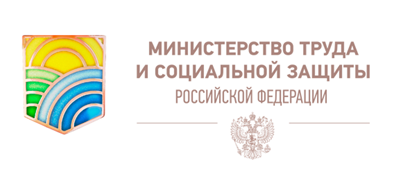 Справочник квалификационных требований к специальностям, направлениям подготовки 
(к укрупненным группам специальностей и направлений подготовки), к профессиональному уровню,которые необходимы для замещения должностей государственной гражданской службы с учетом области и вида профессиональной служебной деятельностигосударственных гражданских служащих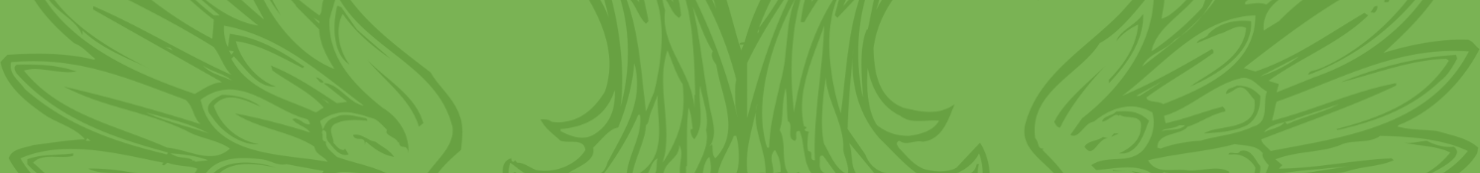 ОглавлениеБАЗОВЫЕ КВАЛИФИКАЦИОННЫЕ ТРЕБОВАНИЯ	27ПРОФЕССИОНАЛЬНО-ФУНКЦИОНАЛЬНЫЕ КВАЛИФИКАЦИОННЫЕ ТРЕБОВАНИЯ	29П.1. Обеспечение избирательных прав и права на участие в референдуме граждан Российской Федерации	40Организация и проведение выборов, референдума	42Реализация защиты избирательных прав и права на участие в референдуме граждан	43Контроль финансирования выборов, референдума	44Обеспечение гарантий равенства парламентских партий при освещении их деятельности государственными общедоступными телеканалами и радиоканалами	45П.2. Сопровождение парламентской деятельности	46Сопровождение деятельности сенаторов Российской Федерации, депутатов Государственной Думы Федерального Собрания Российской Федерации и лиц, замещающих государственные должности субъектов Российской Федерации	49Сопровождение законопроектной работы	51П.3. Обеспечение национальной безопасности и укрепление государственной границы	52Осуществление противодействия иностранным техническим разведкам	55Осуществление технической защиты информации от утечки по техническим каналам	56Осуществление технической защиты информации от несанкционированного доступа	57Обеспечение безопасности критической информационной инфраструктуры Российской Федерации	58Осуществление разрешительного порядка внешнеэкономической деятельности с продукцией, подлежащей экспортному контролю	62Осуществление проверок соблюдения участниками внешнеэкономической деятельности законодательства в области экспортного контроля	66Информационно-методическая поддержка деятельности российских хозяйствующих субъектов при осуществлении  внешнеэкономических сделок с контролируемой продукцией	68Организация межведомственной координации и взаимодействия (рассекречивание документов)	69Организация межведомственной координации и взаимодействия (организационное обеспечение и разработка нормативных документов по защите государственной тайны)	70Организация межведомственной координации и взаимодействия (обеспечение защиты государственной тайны при осуществлении международного и военно-технического сотрудничества)	71Организация межведомственной координации и взаимодействия  (координация деятельности органов государственной власти по защите государственной тайны)	72Регулирование в области военно-технического сотрудничества Российской Федерации с иностранными государствами	74Организация выполнения, размещения и обеспечения государственного оборонного заказа	78Регулирование деятельности оборонно-промышленного комплекса	81Организация и проведение мобилизационной подготовки и мобилизации	83Содействие укреплению международной безопасности	86Правовая защита интересов государства в процессе экономического и гражданско-правового оборота результатов научно- исследовательских, опытно-конструкторских и технологических работ военного, специального и двойного назначения	89Регулирование в сфере противодействия терроризму и экстремизму	93Администрирование и государственный контроль в сфере государственного оборонного заказа	100П.4. Внешнеполитическая, международная и внешнеэкономическая деятельность	103Дипломатическая служба	107Содействие международному развитию, культурно-гуманитарное сотрудничество, укрепление позиций русского языка в мире и организация изучения русского языка за рубежом	111Организация направления на учебу в Российскую Федерацию соотечественников, проживающих за рубежом, и иностранных граждан	112Обеспечение поддержания и развития связей с соотечественниками, проживающими за рубежом, содействие их добровольному переселению	113Разработка и содействие заключению международных договоров, контрактов и соглашений	115Регулирование и оказание содействия торгово-экономического и экологического взаимодействия с иностранными государствами	119Обеспечение межпарламентских связей с иностранными государствами	120Обеспечение соответствия проектов законодательных и нормативных правовых актов обязательствам Российской Федерации по международному праву	121Осуществление совместной деятельности с государственными органами иностранных государств, региональными и международными организациями, форумами	121Информационное сопровождение международной деятельности	123Содействие укреплению международного сотрудничества в сфере государственной защиты прав и свобод человека	124Регулирование внешней торговли	125Реализация конвенционных обязательств	127Обеспечение международной защиты капиталовложений	129Обеспечение участия Российской Федерации в международных организациях, многосторонних комиссиях, партнерствах, мероприятиях и других инициативах	130Регулирование экспортного и импортного контроля	131П.5. Обеспечение внутренней безопасности и правоохранительная деятельность	136Защита населения и территорий от чрезвычайных ситуаций природного и техногенного характера	142Обеспечение аварийно-спасательной деятельности	145Обеспечение безопасности людей на водных объектах	146Обеспечение пожарной безопасности	148Обеспечение деятельности по организации охраны общественного порядка и общественной безопасности	150Обеспечение безопасности дорожного движения	154Реализация государственной политики в сфере миграции	156Противодействие незаконному обороту наркотических средств, психотропных веществ и их прекурсоров	160Организационно-аналитическое обеспечение правоохранительной деятельности	163Регулирование в сфере приобретения и использования оружия,  частной детективной и охранной деятельности	166Организация работы и обеспечение реализации мероприятий по гражданской обороне и защите от чрезвычайных ситуаций	169П.6. Внешний государственный аудит (контроль)	172Внешний государственный аудит (контроль)	172П.7. Управление в сфере юстиции	178Государственная регистрация нормативных правовых актов федеральных органов исполнительной власти и иных органов (организаций)	183Координация законопроектной деятельности и взаимодействие с Федеральным Собранием Российской Федерации	186Деятельность в сфере исполнения уголовных наказаний и судебных актов	187Деятельность в сфере международного права и сотрудничества	190Деятельность в сфере уголовного и административного законодательства	192Деятельность в сфере конституционного законодательства, развития федеративных отношений и местного самоуправления	196Деятельность в сфере экономического и гражданского законодательства	206Деятельность в сфере некоммерческих организаций	233Деятельность в сфере развития и регулирования юридической помощи и правовых услуг	253Деятельность в сфере законодательства об обороне, безопасности и судопроизводстве	269Деятельность в сфере регуляторной политики развития законодательства	279П.8. Организация судопроизводства	281Осуществление рассмотрения в предварительном порядке обращений, направленных на отправление конституционного правосудия	291Организационное и техническое обеспечение конституционного судопроизводства	292Научно-аналитическое обеспечение судопроизводства	294Организационное обеспечение судопроизводства по экономическим спорам	299Организационное обеспечение судопроизводства по уголовным делам	300Организационное обеспечение административного судопроизводства	302Организационное обеспечение судопроизводства по делам, подсудным военным судам	303Организационное обеспечение судопроизводства по гражданским делам	306Организационное обеспечение рассмотрения обращений	308Организационное обеспечение судопроизводства по делам, подсудным Дисциплинарной коллегии Верховного Суда Российской Федерации	309Организация принудительного исполнения судебных актов, актов других органов и должностных лиц	311Организация работы по реализации имущества должников	312Организация работы по розыску должников, их имущества и розыску детей	313Организация дознания	314Обеспечение и организация деятельности судей, судов и органов судейского сообщества	316Регулирование деятельности по возврату просроченной задолженности	317Организационно-правовое обеспечение деятельности судов	319Организация деятельности по социальной защите судей, государственных гражданских служащих и работников судов	322Организация работы по обеспечению деятельности органов судейского сообщества	327Способствование восстановлению нарушенных прав	328П.9. Регулирование здравоохранения и санитарно-эпидемиологического благополучия	333Регистрация лекарственных препаратов для медицинского применения	356Регулирование в сфере обращения медицинских изделий	358Организация санаторно-курортного дела	364Организация оказания медицинской помощи, медицинских экспертиз и медицинских освидетельствований	367Организация оказания медицинской помощи при ликвидации чрезвычайных ситуаций и их последствий	373Регулирование в сфере обращения донорской крови и (или) ее компонентов	376Предоставление допуска к медицинской деятельности лиц, получивших медицинское и фармацевтическое образование в иностранных государствах	378Регулирование в сфере организации медицинской экспертизы	380Регулирование в сфере качества клинических исследований	390Регулирование в сфере обращения лекарственных средств	391Регулирование в сфере организации качества и безопасности медицинской деятельности	393Обеспечение эпидемиологического благополучия населения	403Обеспечение санитарного благополучия населения	409П.10. Управление в сфере культурной и национальной политики	423Регулирование в сфере сохранения музейного, библиотечного, архивного и кинофонда Российской Федерации	428Регулирование в области охраны памятников культуры	430Создание условий для развития туризма	431Разработка и осуществление мер по укреплению российской гражданской идентичности, межнационального и межрелигиозного согласия, поддержке этнокультурного многообразия народов России	433Организация и осуществление деятельности, направленной на укрепление общероссийской гражданской идентичности, сохранение этнокультурного многообразия народов России, межнационального (межэтнического) и межрелигиозного согласия	434Осуществление деятельности по социальной и культурной адаптации и интеграции мигрантов	437Региональное развитие народных художественных промыслов	439Регулирование в сфере театрального искусства, концертной, выставочной (экспозиционной) и музейной деятельности и кинематографии	441Регулирование в сфере библиотечного дела, культурно-досуговой деятельности и деятельности парков культуры и отдыха	443П.11. Регулирование науки и образования, инновационной деятельности и молодежной политики	444Регулирование научной деятельности и высшего образования	449Регулирование в сфере  подготовки и аттестации научно-педагогических кадров	450Регулирование в сфере общего образования	452Регулирование научной, научно-технической и инновационной деятельности	455Регулирование в сфере профессионального образования	457Обеспечение соблюдения законодательства в сфере образования	459Признание образования и (или) квалификации, полученных в иностранном государстве	464Проведение общественных мероприятий в сфере образования и молодежной политики	465П.12. Управление в сфере физической культуры и спорта	470Развитие спорта высших достижений	473Развитие системы подготовки спортивного резерва	475Развитие физической культуры и массового спорта, пропаганда здорового образа жизни	476Развитие адаптивной физической культуры	478Организация и проведение физкультурных мероприятий	479П.13. Управление в сфере природных ресурсов, природопользование и экология	481Регулирование в сфере метеорологии, сейсмологии и технического развития систем наблюдения	489Регулирование в сфере недропользования	491Управление водохозяйственным комплексом, водными ресурсами и объектами	503Регулирование в сфере охраны водных ресурсов	508Регулирование в сфере охотничьего хозяйства	512Регулирование в сфере лесного хозяйства	513Регулирование в области охраны окружающей среды	515Регулирование в сфере утилизации и переработки отходов	519Использование, охрана и защита лесных ресурсов	521Лесное планирование и лесоустройство	523Лесопользование, лесовосстановление и лесное семеноводство	524Осуществление инвентаризации лесов и лесного мониторинга	527Геофизический мониторинг, активные воздействия и государственный надзор	528Гидрометеорология и техническое развитие систем наблюдений	533Мониторинг загрязнения окружающей среды	539Организация научно-исследовательских, опытно-конструкторских и технологических работ в области гидрометеорологии и мониторинга окружающей среды	543Регулирование в области охраны, воспроизводства и использования объектов животного мира и среды их обитания	545П.14. Регулирование сельского хозяйства и ветеринарии	547Регулирование в сфере животноводства	549Регулирование в сфере ветеринарии	551Регулирование в сфере сохранения плодородия почв	553Регулирование в сфере растениеводства, семеноводства и селекционных достижений	556Регулирование в сфере безопасного обращения с пестицидами, агрохимикатами	559Регулирование в сфере обращения лекарственных средств для ветеринарного применения	561Регулирование в сфере технического оснащения сельского хозяйства	563Обеспечение безопасности сельскохозяйственной продукции	564Государственная регистрация кормовых добавок	567Государственная  регистрация кормов, полученных из генно-инженерно-модифицированных организмов	570Федеральный государственный земельный контроль (надзор) в отношении земель сельскохозяйственного назначения, оборот которых регулируется Федеральным законом «Об обороте земель сельскохозяйственного назначения», виноградопригодных земель	573Осуществление ветеринарного надзора при внешнеторговых операциях, на транспорте и международного сотрудничества	575Осуществление федерального государственного карантинного фитосанитарного надзора (контроля)	579Осуществление федерального государственного контроля (надзора) в области обеспечения качества и безопасности зерна и продуктов переработки зерна	585Регулирование рыболовства и сохранения водных биоресурсов	589Осуществление федерального государственного ветеринарного контроля (надзора), в пунктах пропуска через государственную границу Российской Федерации	590Развитие сельских территорий	594Соблюдение требований к содержанию и использованию животных в культурно-зрелищных целях	596Осуществление федерального государственного контроля (надзора) в области безопасного обращения с пестицидами и агрохимикатами	599Осуществление федерального государственного ветеринарного контроля (надзора)	605П.15. Регулирование промышленности и энергетики	608Развитие международных связей в отраслях промышленности	625Регулирование в области метрологии	627Регулирование в области технического регулирования и стандартизации	631Федеральный государственный метрологический контроль (надзор), федеральный государственный контроль (надзор) за соблюдением обязательных требований государственных стандартов, требований технических регламентов	634Регулирование авиационной промышленности	636Регулирование индустрии детских товаров	637Регулирование легкой промышленности	638Регулирование химической промышленности	639Регулирование лесопромышленного комплекса	640Регулирование фармацевтической промышленности	641Регулирование медицинской промышленности	643Регулирование металлургии	644Регулирование тяжелого машиностроения	645Регулирование радиоэлектронной промышленности	646Регулирование судостроительной промышленности и морской техники	649Регулирование транспортного и специального машиностроения	650Регулирование промышленности обычных вооружений, боеприпасов и спецхимии	652Регулирование в сфере производства продукции реабилитационной направленности и производства спортивных товаров и инвентаря	653Регулирование в сфере промышленной безопасности подъемных сооружений и оборудования, работающего под избыточным давлением	655Регулирование в сфере промышленной безопасности горнорудной, угольной и металлургической промышленности	661Регулирование в сфере промышленной безопасности взрывопожароопасных объектов хранения и переработки растительного сырья	670Регулирование в сфере промышленной безопасности предприятий химического и оборонно-промышленного комплекса, транспортирования опасных веществ	672Регулирование в сфере промышленной безопасности объектов нефтегазового комплекса	675Регулирование в сфере безопасности электротехнических и тепловых установок и сетей	680Регулирование в сфере безопасности гидротехнических сооружений	686Регулирование в сфере безопасности при использовании атомной энергии	688Инвестиционное планирование и реализация инвестиционных программ в электроэнергетике	704Регулирование в сфере электроэнергетики и ТЭК	706Регулирование в области переработки нефти и газа	711Регулирование в области добычи и транспортировки нефти и газа	714Регулирование угольной, сланцевой и торфяной промышленности	717Организация мероприятий по созданию и функционированию энергетической инфраструктуры в субъектах Российской Федерации	719Контроль за обеспечением эксплуатации, развития и безопасности объектов ТЭК	720Регулирование производства и оборота этилового спирта, алкогольной и спиртосодержащей продукции	726Регулирование в сфере производства, переработки и обращения драгоценных металлов и драгоценных камней	742Регулирование пищевой и перерабатывающей промышленности	752Регулирование в области обеспечения безопасной эксплуатации самоходных машин, других видов техники, аттракционов	754П.16. Управление в сфере цифрового развития, информационных технологий, связи, массовых коммуникаций и средств массовой информации	759Регулирование в области информационных технологий	762Регулирование в сфере обеспечения информационной и сетевой безопасности	768Развитие инфраструктуры информационно-коммуникационных технологий, сетей и средств связи	777Регулирование в сфере массовых коммуникаций и средств массовой информации, включая развитие сети Интернет, систем телевизионного и радиовещания, а также в сфере защиты детей от информации, причиняющей вред их здоровью и(или) развитию	780Регулирование в сфере электросвязи (включая использование радиочастотного спектра), управление национальным сегментом информационно-телекоммуникационной сети «Интернет» (за исключением вопросов массовых коммуникаций и средств массовой информации), обеспечения единства измерений в области связи	782Регулирование в сфере почтовой связи	793Цифровая трансформация и развитие государственного управления	795Регулирование в области спутниковых систем связи	804Регулирование средств связи и нумерации	805Регулирование в сфере электронных средств массовой информации и массовых коммуникаций,  в том числе компьютерных сетей общего пользования	808Регулирование в области печати, издательской и полиграфической деятельности	810П.17. Регулирование жилищно-коммунального хозяйства и строительства	812Регулирование в сфере капитального строительства и капитального ремонта	815Техническое регулирование градостроительной деятельности и архитектуры	817Оценка и учет состояния объектов жилищно-коммунального комплекса	819Регулирование в сфере коммунальных и эксплуатационных услуг	820Осуществление государственного строительного надзора	822Регулирование в области долевого строительства многоквартирных домов, иных объектов недвижимости и деятельности  жилищно-строительных кооперативов	826П.18. Регулирование транспортного комплекса	828Регулирование в сфере гражданской авиации	838Регулирование в сфере автомобильного и городского пассажирского транспорта	844Регулирование в сфере морского и внутреннего водного транспорта	847Регулирование в сфере железнодорожного транспорта	861Регулирование в сфере эксплуатации автомобильных дорог и дорожного хозяйства	866Управление государственным имуществом в сфере автомобильного транспорта и дорожного хозяйства	873Регулирование в сфере транспортной безопасности	877Регулирование транспортной безопасности в сфере морского и внутреннего водного транспорта	888Регулирование в сфере дорожного строительства	891Регулирование в сфере обустройства пунктов пропуска через государственную границу	894Регулирование в сфере воздушного транспорта	897Регулирование перевозок воздушным транспортом	902Регулирование аэропортовой деятельности	904Регулирование в сфере самоходных машин и иных видов транспорта, аттракционов	906Регулирование международного сотрудничества в сфере транспорта	909Регулирование экономики в сфере транспорта	911П.19. Регулирование в сфере труда и социального развития	912Регулирование в сфере занятости населения, безработицы и миграция	918Регулирование в сфере трудовых отношений и социального партнерства	919Регулирование в сфере условий и охраны труда	921Регулирование в сфере оплаты труда работников государственного сектора экономики	922Регулирование в сфере альтернативной гражданской службы	925Регулирование в сфере семьи, материнства и детства	927Регулирование в сфере социального обеспечения и обслуживания граждан	928Регулирование в сфере опеки и попечительства	930Обеспечение социальной защиты и реабилитации инвалидов	936Регулирование в сфере пенсионного обеспечения и страхования	939Регулирование в сфере социального страхования	941Регулирование в сфере демографического развития	942П.20. Регулирование государственной гражданской и муниципальной службы	944Развитие кадровых технологий на государственной гражданской и муниципальной службе	948Регулирование профессионального развития гражданских служащих	950Регулирование в сфере прохождения государственной гражданской службы	952Осуществление профилактики коррупционных и иных правонарушений	956П.21. Регулирование бюджетной системы	961Осуществление бюджетной методологии	966Регулирование системы межбюджетных отношений	970Бюджетная политика в сфере государственной военной, правоохранительной службы и государственного оборонного заказа	972Бюджетная политика в сфере образования  и молодежной  политики	975Бюджетная политика в сфере государственного управления, судебной системы, государственной гражданской службы	978Организация составления и исполнения федерального бюджета	982Бюджетная политика в сфере воспроизводства и использования природных ресурсов, землепользования, картографии и геодезии	983Анализ и прогнозирование доходов	986Бюджетное регулирование в сфере научной и научно-технической деятельности	988Бюджетное регулирование в сфере здравоохранения	990Бюджетное регулирование в сфере культуры и туризма	992Бюджетное регулирование в сфере социального обеспечения, труда и программ государственной занятости населения	994Бюджетное регулирование в сфере физической культуры и спорта	998Бюджетное регулирование  в сфере обязательного социального страхования	999Осуществление бюджетных правоотношений	1003Бюджетная политика в области транспорта, дорожного хозяйства и транспортного обеспечения	1004Бюджетная политика в области агропромышленного комплекса	1006Бюджетная политика в области рыболовства и рыбоводства	1009Бюджетная политика в области гражданского строительства и жилищной политики	1009Бюджетная политика в области промышленности гражданского назначения	1011Бюджетная политика в области информационно-коммуникационных технологий, связи и средств массовой информации	1012Бюджетная политика в области топливно-энергетического комплекса	1013Регулирование в сфере ведения бюджетного (казначейского) учета и составления бюджетной отчетности	1014Казначейское обслуживание исполнения бюджетов	1015Организация составления и исполнения бюджетов бюджетной системы Российской Федерации	1018П.22. Регулирование финансовой деятельности и финансовых рынков	1021Регулирование в сфере аудиторской деятельности	1027Регулирование банковской деятельности	1029Регулирование страховой деятельности	1031Регулирование деятельности по организации и проведению азартных игр, лотерей, производству и реализации защищенной от подделок полиграфической продукции	1033Регулирование некредитных финансовых организаций	1036Регулирование в сфере бухгалтерского учета и финансовой отчетности	1038Управление государственными финансовыми активами	1042Управление государственным и муниципальным долгом	1046Обеспечение предоставления субсидий из федерального бюджета на возмещение недополученных доходов по выданным (приобретенным) жилищным (ипотечным) кредитам (займам) и реализация механизма исполнения обязательств Российской Федерации по сбережениям граждан Российской Федерации	1050Совершенствование корпоративного управления в институтах с государственным участием	1052Регулирование финансовых рынков	1053Регулирование деятельности по инвестированию временно свободных средств государственных корпораций и государственных компаний	1055Регулирование деятельности стратегических организаций по размещению средств в кредитные организации	1056Мониторинг и анализ аудиторской и бухгалтерской практики	1057Регулирование валютной сферы	1060Регулирование в сфере финансовой несостоятельности (банкротства) финансового оздоровления (санации) и урегулирование задолженности	1064Регулирование в сфере внутреннего финансового контроля и внутреннего финансового аудита	1068Регулирование в сфере урегулирования задолженности	1082Регулирование в сфере противодействия легализации (отмыванию) доходов, полученных преступным путем, финансированию терроризма, экстремистской деятельности и финансированию распространения оружия массового уничтожения	1086Осуществление деятельности по контролю и надзору в финансово-бюджетной сфере	1092Осуществление внешнего контроля деятельности аудиторских организаций, оказывающих аудиторские услуги общественно значимым организациям	1098П.23. Регулирование налоговой деятельности	1109Регулирование в сфере налога на добавленную стоимость	1114Регулирование в сфере налога на прибыль организаций	1115Регулирование в сфере имущественного налогообложения	1116Регулирование в сфере налогообложения природных ресурсов	1125Регулирование в сфере налогообложения доходов физических лиц	1126Регулирование в сфере налогообложения акцизами	1132Регулирование в сфере налогового администрирования	1133Регулирование в сфере страховых взносов	1133Администрирование и контроль за правильностью исчисления, полнотой и своевременностью уплаты страховых взносов на обязательное пенсионное, социальное и медицинское страхование	1135Осуществление регистрации и учета налогоплательщиков	1138Регулирование в сфере разработки налоговых стандартов, оформления и декларирования	1148Осуществление налогового контроля	1153Регулирование в сфере налогообложения доходов юридических лиц и индивидуальных предпринимателей	1178Администрирование системы учета состояния расчетов налогоплательщиков с бюджетом	1181Координация и методическое руководство правовой работы в налоговых органах	1184Международный автоматический обмен информацией с компетентными органами иностранных государств в сфере налогообложения	1187Взаимодействие с органами государственной власти иностранных государств и международными организациями в налоговой сфере	1189Администрирование вопросов анализа и прогнозирования поступлений налогов, сборов и страховых взносов в части осуществления аналитической деятельности	1193Автоматизация администрирования налога на профессиональный доход	1196Осуществление функций оператора Единого государственного реестра записей актов гражданского состояния (ФГИС «ЕГР ЗАГС»)	1197Выполнение полномочий оператора федерального регистра сведений о населении (ФГИС «ЕРН»)	1203П.24. Регулирование таможенной деятельности	1209Регулирование в сфере таможенного администрирования	1211Контроль за осуществлением резидентами и нерезидентами валютных операций, связанных с перемещением товаров через таможенную границу Евразийского экономического союза, а также ввозом в Российскую Федерацию и вывозом из Российской Федерации товаров	1218Обеспечение контроля товаров, содержащих объекты интеллектуальной собственности	1220Обеспечение соблюдения установленных запретов и ограничений в отношении товаров, ввозимых на таможенную территорию Евразийского экономического союза и в Российскую Федерацию и вывозимых с таможенной территории Евразийского экономического союза и из Российской Федерации	1221Администрирование вопросов правильности исчисления, полноты и своевременности уплаты таможенных платежей, а также предоставления льгот по уплате таможенных платежей	1227Регулирование в сфере классификации товаров по Товарной номенклатуре внешнеэкономической деятельности Евразийского экономического союза	1231Регулирование в сфере происхождения товаров и представления тарифных преференций	1233Система управления рисками	1235Контроль таможенной стоимости товаров	1237Анализ и контроль оборота подакцизных товаров	1239Противодействие незаконному обороту радиоактивных веществ, радиационных источников и ядерных материалов на государственной границе Российской Федерации	1241Осуществление кинологической деятельности	1244Ведение таможенной статистики внешней торговли и специальной таможенной статистики	1245Регулирование в сфере экспертно-криминалистической деятельности, обеспечение организации и проведения таможенных экспертиз и исследований	1247Методическое обеспечение правоохранительной деятельности, противодействия коррупции,  обеспечения собственной безопасности	1249П.25. Регулирование экономики, деятельности хозяйствующих субъектов и предпринимательства	1251Проектное финансирование и инвестиционная политика	1253Прогнозирование социально-экономического развития Российской Федерации	1257Регулирование в сфере разработки государственных программ, проектов и документов стратегического планирования	1258Разработка предложений по совершенствованию корпоративного законодательства	1259Регулирование экономики в сфере производства и оборота этилового спирта, алкогольной и спиртосодержащей продукции	1260Регулирование деятельности саморегулируемых организаций	1261Регулирование экономики, регионального развития, деятельности хозяйствующих субъектов и предпринимательства	1264Обеспечение деятельности саморегулируемых организаций в области энергетического обследования	1272Развитие и осуществление государственной поддержки бизнеса и предпринимательства	1276Содействие экономическому развитию регионов	1278Оценка регулирующего воздействия	1280Развитие института государственно-частного партнерства	1283Регулирование в сфере государственных инвестиций и инвестиционной деятельности	1285Регулирование потребительского рынка и общественного питания	1295Развитие национальной системы аккредитации	1298Обеспечение деятельности саморегулируемых организаций в сфере строительства	1305Регулирование в сфере объектов интеллектуальной собственности и результатов интеллектуальной деятельности	1309Регулирование контрактной системы	1311П.26. Регулирование имущественных отношений	1315Осуществление корпоративного управления в компаниях с государственным участием	1323Управление, распоряжение и контроль за имуществом, находящимся в собственности Российской Федерации	1325Приватизация государственного имущества	1329Обеспечение размещения (предоставление помещений) федеральных органов власти и подведомственных им организаций	1332Организация реализации (утилизации) арестованного и конфискованного имущества	1335Организация сделок с государственным имуществом	1337Государственный кадастровый учет, государственная регистрация прав на недвижимое имущество, ведение Единого государственного реестра недвижимости и предоставление сведений, содержащихся в Едином государственном реестре недвижимости	1339Обеспечение условий проведения государственной кадастровой оценки и рассмотрения споров о результатах определения кадастровой стоимости	1350П.27. Регулирование земельных отношений, геодезия и картография	1355Управление в сфере геодезии и картографии, наименования географических объектов	1368Регулирование в сфере землеустройства и имущественно-земельных отношений	1374Обеспечение кадастровой деятельности	1375Федеральный государственный земельный контроль (надзор)	1378Федеральный государственный контроль (надзор) в области геодезии и картографии, лицензирование в указанной сфере деятельности	1381Государственный мониторинг земель (за исключением земель сельскохозяйственного назначения)	1382Осуществление государственного мониторинга земель	1384Совершенствование земельного законодательства	1386П.28. Управление в сфере государственного материального резерва	1388Организация формирования, размещения, хранения и обслуживания запасов материальных ценностей государственного материального резерва и контроль за их наличием	1390Осуществление закупок в государственный материальный резерв	1391Управление государственным имуществом в сфере государственного материального резерва	1392П.29. Антимонопольное регулирование	1394Обеспечение соблюдения антимонопольного законодательства в сфере рекламы и средств массовой информации	1394Обеспечение соблюдения антимонопольного законодательства в сфере топливно-энергетического комплекса	1396Обеспечение соблюдения антимонопольного законодательства в сфере электроэнергетики	1398Обеспечение соблюдения антимонопольного законодательства в сфере финансовых рынков	1399Обеспечение соблюдения антимонопольного законодательства в сфере строительства	1401Обеспечение соблюдения антимонопольного законодательства в сфере торгов	1402Обеспечение соблюдения антимонопольного законодательства в сфере жилищно-коммунального хозяйства	1403Обеспечение соблюдения антимонопольного законодательства в сфере связи	1408Обеспечение соблюдения антимонопольного законодательства в сфере информационных технологий	1409Обеспечение соблюдения антимонопольного законодательства в сфере транспорта	1410Обеспечение соблюдения антимонопольного законодательства в сфере агропромышленного комплекса	1412Обеспечение соблюдения антимонопольного законодательства в социальной сфере	1413Обеспечение соблюдения антимонопольного законодательства в сфере природных ресурсов	1415Обеспечение соблюдения антимонопольного законодательства в части пресечения актов недобросовестной конкуренции	1416Обеспечение соблюдения антимонопольного законодательства в сфере выставочно-ярмарочной и конгрессной деятельности	1419Обеспечение соблюдения антимонопольного законодательства в сфере здравоохранения	1421Обеспечение соблюдения антимонопольного законодательства в сфере промышленности	1423П.30. Государственное ценовое (тарифное) регулирование	1425Государственное ценовое (тарифное) регулирование в сфере электроэнергетики	1425Государственное ценовое (тарифное) регулирование газовой и нефтяной отрасли	1427Государственное ценовое (тарифное) регулирование в сфере ядерно-топливной продукции	1430Государственное ценовое (тарифное) регулирование в социальной сфере	1431Государственное ценовое (тарифное) регулирование в сфере общедоступной электро- и почтовой связи	1433Государственное ценовое (тарифное) регулирование в сфере жилищно-коммунального хозяйства	1434Государственное ценовое (тарифное) регулирование в транспортной сфере	1436П.31. Регулирование в сфере официального статистического учета	1438Проведение федеральных статистических наблюдений и формирование на их основе официальной статистической информации	1442Составление национальных счетов	1445Проведение Всероссийской переписи населения и Всероссийской сельскохозяйственной переписи	1446П.32. Управление в сфере архивного дела и делопроизводства	1447Обеспечение сохранности и государственный учет документов	1449Организация использования и публикации архивных документов	1452Комплектование и документационное обеспечение управления	1455БАЗОВЫЕ КВАЛИФИКАЦИОННЫЕ ТРЕБОВАНИЯтребования к уровню профессионального образования;требования к продолжительности стажа гражданской службы или работы по специальности, направлению подготовки;требования к базовым знаниям и умениям (вне зависимости от областей и видов профессиональной служебной деятельности):- требования к знанию государственного языка Российской Федерации (русского языка)- требования к знаниям основ Конституции Российской Федерации, законодательства о государственной гражданской службе, законодательства о противодействии коррупции;- требования к знаниям и умениям в области информационно-коммуникационных технологий.В соответствии с Рекомендациями о составе квалификационных требований компьютерной грамотности, необходимых для исполнения должностных обязанностей федеральными государственными гражданскими служащими, утвержденными протоколом заочного голосования членов Правительственной комиссии по использованию информационных технологий для улучшения качества жизни и условий ведения предпринимательской жизни от 18 декабря 2017 г. № 3, квалификационные требования к знаниям и умениям в области информационно-коммуникационных технологий включают:- знание основ информационной безопасности и защиты информации;- знание основных положений законодательства о персональных данных;- знание общих принципов функционирования системы электронного документооборота;- знание основных положений законодательства об электронной подписи;- знания и умения по применению персонального компьютера;требования к общим и управленческим умениям, свидетельствующим о наличии необходимых профессиональных и личностных качеств.Общие умения (для всех категорий и групп должностей гражданской службы):- умение мыслить системно (стратегически);- умение планировать, рационально использовать служебное время и достигать результата;- коммуникативные умения;- умение управлять изменениями.Управленческие умения (для должностей гражданской службы категорий «руководители» и «помощники (советники)» всех групп должностей, категории специалисты высшей группы должностей, а также главной, ведущей и старшей групп должностей):- умение руководить подчиненными, эффективно планировать, организовывать работу и контролировать ее выполнение;- умение оперативно принимать и реализовывать управленческие решения.ПРОФЕССИОНАЛЬНО-ФУНКЦИОНАЛЬНЫЕ КВАЛИФИКАЦИОННЫЕ ТРЕБОВАНИЯРедакция 2023 годаОБЩИЕ КВАЛИФИКАЦИОННЫЕ ТРЕБОВАНИЯДЛЯ ЗАМЕЩЕНИЯ ДОЛЖНОСТЕЙ ГОСУДАРСТВЕННОЙ ГРАЖДАНСКОЙ СЛУЖБЫРедакция 2023 годаОбласть профессиональной служебной деятельностиП.1. Обеспечение избирательных прав и права на участие в референдуме граждан Российской ФедерацииНаименование федерального государственного органаЦентральная избирательная комиссия Российской ФедерацииДОПОЛНИТЕЛЬНЫЕ КВАЛИФИКАЦИОННЫЕ ТРЕБОВАНИЯДЛЯ ЗАМЕЩЕНИЯ ДОЛЖНОСТЕЙ ГОСУДАРСТВЕННОЙ ГРАЖДАНСКОЙ СЛУЖБЫРедакция 2023 годаП.1.1. Вид профессиональной служебной деятельностиОрганизация и проведение выборов, референдумаНаименование федерального государственного органаЦентральная избирательная комиссия Российской ФедерацииП.1.2. Вид профессиональной служебной деятельностиРеализация защиты избирательных прав и права на участие в референдуме гражданНаименование федерального государственного органаЦентральная избирательная комиссия Российской ФедерацииП.1.3. Вид профессиональной служебной деятельностиКонтроль финансирования выборов, референдумаНаименование федерального государственного органаЦентральная избирательная комиссия Российской ФедерацииП.1.4. Вид профессиональной служебной деятельностиОбеспечение гарантий равенства парламентских партий при освещении их деятельности государственными общедоступными телеканалами и радиоканаламиНаименование федерального государственного органаЦентральная избирательная комиссия Российской ФедерацииОБЩИЕ КВАЛИФИКАЦИОННЫЕ ТРЕБОВАНИЯДЛЯ ЗАМЕЩЕНИЯ ДОЛЖНОСТЕЙ ГОСУДАРСТВЕННОЙ ГРАЖДАНСКОЙ СЛУЖБЫРедакция 2023 годаОбласть профессиональной служебной деятельностиП.2. Сопровождение парламентской деятельностиНаименование государственного органаАппарат Совета Федерации Федерального Собрания Российской Федерации,Аппарат Государственной Думы Федерального Собрания Российской Федерации,аппараты законодательных (представительных) органов государственной власти и иных лиц, замещающих государственные должности
субъектов Российской ФедерацииДОПОЛНИТЕЛЬНЫЕ КВАЛИФИКАЦИОННЫЕ ТРЕБОВАНИЯДЛЯ ЗАМЕЩЕНИЯ ДОЛЖНОСТЕЙ ГОСУДАРСТВЕННОЙ ГРАЖДАНСКОЙ СЛУЖБЫП.2.1. Вид профессиональной служебной деятельностиСопровождение деятельности сенаторов Российской Федерации, депутатов Государственной Думы Федерального Собрания Российской Федерации и лиц, замещающих государственные должности субъектов Российской ФедерацииНаименование государственного органаАппарат Совета Федерации Федерального Собрания Российской Федерации,Аппарат Государственной Думы Федерального Собрания Российской Федерации,аппараты законодательных (представительных) органов государственной власти и иных лиц, замещающих государственные должности 
субъектов Российской ФедерацииП.2.2. Вид профессиональной служебной деятельностиСопровождение законопроектной работыОБЩИЕ КВАЛИФИКАЦИОННЫЕ ТРЕБОВАНИЯДЛЯ ЗАМЕЩЕНИЯ ДОЛЖНОСТЕЙ ГОСУДАРСТВЕННОЙ ГРАЖДАНСКОЙ СЛУЖБЫРедакция 2021 годаОбласть профессиональной служебной деятельностиП.3. Обеспечение национальной безопасности и укрепление государственной границыНаименование федерального государственного органаФедеральная служба по техническому и экспортному контролюДОПОЛНИТЕЛЬНЫЕ КВАЛИФИКАЦИОННЫЕ ТРЕБОВАНИЯДЛЯ ЗАМЕЩЕНИЯ ДОЛЖНОСТЕЙ ГОСУДАРСТВЕННОЙ ГРАЖДАНСКОЙ СЛУЖБЫРедакция 2021 годаП.3.1. Вид профессиональной служебной деятельностиОсуществление противодействия иностранным техническим разведкамНаименование федерального государственного органаФедеральная служба по техническому и экспортному контролюРедакция 2021 годаП.3.2. Вид профессиональной служебной деятельностиОсуществление технической защиты информации от утечки по техническим каналам Наименование федерального государственного органаФедеральная служба по техническому и экспортному контролюРедакция 2021 годаП.3.3. Вид профессиональной служебной деятельностиОсуществление технической защиты информации от несанкционированного доступаНаименование федерального государственного органаФедеральная служба по техническому и экспортному контролюРедакция 2021 годаП.3.4. Вид профессиональной служебной деятельностиОбеспечение безопасности критической информационной инфраструктуры Российской ФедерацииНаименование федерального государственного органаФедеральная служба по техническому и экспортному контролюРедакция 2021 годаП.3.5. Вид профессиональной служебной деятельностиОсуществление разрешительного порядка внешнеэкономической деятельности с продукцией, подлежащей экспортному контролюНаименование федерального государственного органаФедеральная служба по техническому и экспортному контролюРедакция 2021 годаП.3.6. Вид профессиональной служебной деятельностиОсуществление проверок соблюдения участниками внешнеэкономической деятельности законодательства в области экспортного контроляНаименование федерального государственного органаФедеральная служба по техническому и экспортному контролюРедакция 2021 годаП.3.7. Вид профессиональной служебной деятельностиИнформационно-методическая поддержка деятельности российских хозяйствующих субъектов при осуществлении 
внешнеэкономических сделок с контролируемой продукциейНаименование федерального государственного органаФедеральная служба по техническому и экспортному контролюРедакция 2021 годаП.3.8. Вид профессиональной служебной деятельностиОрганизация межведомственной координации и взаимодействия (рассекречивание документов)Наименование федерального государственного органаФедеральная служба по техническому и экспортному контролюРедакция 2021 годаП.3.9. Вид профессиональной служебной деятельностиОрганизация межведомственной координации и взаимодействия (организационное обеспечение и разработка нормативных документов по защите государственной тайны)Наименование федерального государственного органаФедеральная служба по техническому и экспортному контролюРедакция 2021 годаП.3.10. Вид профессиональной служебной деятельностиОрганизация межведомственной координации и взаимодействия (обеспечение защиты государственной тайны при осуществлении международного и военно-технического сотрудничества)Наименование федерального государственного органаФедеральная служба по техническому и экспортному контролюРедакция 2021 годаП.3.11. Вид профессиональной служебной деятельностиОрганизация межведомственной координации и взаимодействия 
(координация деятельности органов государственной власти по защите государственной тайны)Наименование федерального государственного органаФедеральная служба по техническому и экспортному контролюРедакция 2022 годаП.3.12. Вид профессиональной служебной деятельностиРегулирование в области военно-технического сотрудничества Российской Федерации с иностранными государствамиНаименование федерального государственного органаФедеральная служба по военно-техническому сотрудничествуРедакция 2023 годаП.3.13. Вид профессиональной служебной деятельностиОрганизация выполнения, размещения и обеспечения государственного оборонного заказаНаименование федерального государственного органаМинистерство обороны Российской ФедерацииП.3.14. Вид профессиональной служебной деятельностиРегулирование деятельности оборонно-промышленного комплексаНаименование федерального государственного органаМинистерство промышленности и торговли Российской ФедерацииРедакция 2022 годаП.3.15. Вид профессиональной служебной деятельностиОрганизация и проведение мобилизационной подготовки и мобилизацииНаименование федерального государственного органаГлавное управление специальных программ Президента Российской ФедерацииП.3.16. Вид профессиональной служебной деятельностиСодействие укреплению международной безопасностиНаименование федерального государственного органаМинистерство иностранных дел Российской ФедерацииП.3.17. Вид профессиональной служебной деятельностиПравовая защита интересов государства в процессе экономического и гражданско-правового оборота результатов научно- исследовательских, опытно-конструкторских и технологических работ военного, специального и двойного назначенияНаименование федерального государственного органаФедеральная служба по интеллектуальной собственностиРедакция 2023 годаП.3.18. Вид профессиональной служебной деятельностиРегулирование в сфере противодействия терроризму и экстремизму Редакция 2020 годаП.3.19. Вид профессиональной служебной деятельностиАдминистрирование и государственный контроль в сфере государственного оборонного заказаНаименование федерального государственного органаФедеральная антимонопольная службаОБЩИЕ КВАЛИФИКАЦИОННЫЕ ТРЕБОВАНИЯДЛЯ ЗАМЕЩЕНИЯ ДОЛЖНОСТЕЙ ГОСУДАРСТВЕННОЙ ГРАЖДАНСКОЙ СЛУЖБЫРедакция 2022 годаОбласть профессиональной служебной деятельностиП.4. Внешнеполитическая, международная и внешнеэкономическая деятельностьНаименование федерального государственного органаФедеральное агентство по делам Содружества Независимых Государств, соотечественников, проживающих за рубежом, и по международному гуманитарному сотрудничествуНаименование федерального государственного органаФедеральная служба по финансовому мониторингуДОПОЛНИТЕЛЬНЫЕ КВАЛИФИКАЦИОННЫЕ ТРЕБОВАНИЯДЛЯ ЗАМЕЩЕНИЯ ДОЛЖНОСТЕЙ ГОСУДАРСТВЕННОЙ ГРАЖДАНСКОЙ СЛУЖБЫП.4.1. Вид профессиональной служебной деятельности Дипломатическая службаНаименование федерального государственного органа Министерство иностранных дел Российской ФедерацииРедакция 2023 годаП.4.2. Вид профессиональной служебной деятельностиСодействие международному развитию, культурно-гуманитарное сотрудничество, укрепление позиций русского языка в мире и организация изучения русского языка за рубежом Наименование федерального государственного органаФедеральное агентство по делам Содружества Независимых Государств, соотечественников, проживающих за рубежом, и по международному гуманитарному сотрудничествуРедакция 2022 годаП.4.3. Вид профессиональной служебной деятельностиОрганизация направления на учебу в Российскую Федерацию соотечественников, проживающих за рубежом, и иностранных гражданНаименование федерального государственного органаФедеральное агентство по делам Содружества Независимых Государств, соотечественников, проживающих за рубежом, и по международному гуманитарному сотрудничествуП.4.4. Вид профессиональной служебной деятельностиОбеспечение поддержания и развития связей с соотечественниками, проживающими за рубежом, содействие их добровольному переселениюП.4.4. Вид профессиональной служебной деятельностиОбеспечение поддержания и развития связей с соотечественниками, проживающими за рубежом, содействие их добровольному переселениюНаименование федерального государственного органаФедеральное агентство по делам Содружества Независимых Государств, соотечественников, проживающих за рубежом, и по международному гуманитарному сотрудничествуП.4.5. Вид профессиональной служебной деятельностиРазработка и содействие заключению международных договоров, контрактов и соглашенийНаименование федерального государственного органаФедеральное агентство по делам Содружества Независимых Государств, соотечественников, проживающих за рубежом, и по международному гуманитарному сотрудничествуП.4.5. Вид профессиональной служебной деятельностиРазработка и содействие заключению международных договоров, контрактов и соглашенийНаименование федерального государственного органаМинистерство финансов Российской ФедерацииП.4.5. Вид профессиональной служебной деятельностиРазработка и содействие заключению международных договоров, контрактов и соглашенийНаименование федерального государственного органаФедеральная служба по финансовому мониторингуП.4.6. Вид профессиональной служебной деятельностиРегулирование и оказание содействия торгово-экономического и экологического взаимодействия с иностранными государствамиНаименование федерального государственного органаФедеральное агентство по делам Содружества Независимых Государств, соотечественников, проживающих за рубежом, и по международному гуманитарному сотрудничествуП.4.7. Вид профессиональной служебной деятельностиОбеспечение межпарламентских связей с иностранными государствамиП.4.8. Вид профессиональной служебной деятельностиОбеспечение соответствия проектов законодательных и нормативных правовых актов обязательствам Российской Федерации по международному правуП.4.9. Вид профессиональной служебной деятельностиОсуществление совместной деятельности с государственными органами иностранных государств, региональными и международными организациями, форумамиП.4.9. Вид профессиональной служебной деятельностиОсуществление совместной деятельности с государственными органами иностранных государств, региональными и международными организациями, форумамиНаименование федерального государственного органаФедеральная служба по финансовому мониторингуП.4.10. Вид профессиональной служебной деятельностиИнформационное сопровождение международной деятельностиНаименование федерального государственного органаФедеральная служба по финансовому мониторингуП.4.11. Вид профессиональной служебной деятельностиСодействие укреплению международного сотрудничества в сфере государственной защиты прав и свобод человекаП.4.12. Вид профессиональной служебной деятельностиРегулирование внешней торговлиНаименование федерального государственного органаМинистерство промышленности и торговли Российской Федерации4.13. Вид профессиональной служебной деятельностиРеализация конвенционных обязательствНаименование федерального государственного органаМинистерство промышленности и торговли Российской ФедерацииП.4.14. Вид профессиональной служебной деятельностиОбеспечение международной защиты капиталовложенийНаименование федерального государственного органаМинистерство экономического развития Российской ФедерацииП.4.15. Вид профессиональной служебной деятельностиОбеспечение участия Российской Федерации в международных организациях, многосторонних комиссиях, партнерствах, мероприятиях и других инициативахНаименование федерального государственного органаМинистерство финансов Российской ФедерацииРедакция 2022 годаП.4.16. Вид профессиональной служебной деятельностиРегулирование экспортного и импортного контроляНаименование федерального государственного органаФедеральная служба по военно-техническому сотрудничествуОБЩИЕ КВАЛИФИКАЦИОННЫЕ ТРЕБОВАНИЯДЛЯ ЗАМЕЩЕНИЯ ДОЛЖНОСТЕЙ ГОСУДАРСТВЕННОЙ ГРАЖДАНСКОЙ СЛУЖБЫРедакция 2023 годаОбласть профессиональной служебной деятельностиП.5. Обеспечение внутренней безопасности и правоохранительная деятельностьНаименование федерального государственного органаМинистерство Российской Федерации по делам гражданской обороны, чрезвычайным ситуациям и ликвидации последствий стихийных бедствийРедакция 2023 годаНаименование федерального государственного органаМинистерство внутренних дел Российской ФедерацииРедакция 2022 годаНаименование федерального государственного органаФедеральная служба войск национальной гвардии Российской Федерации ДОПОЛНИТЕЛЬНЫЕ КВАЛИФИКАЦИОННЫЕ ТРЕБОВАНИЯДЛЯ ЗАМЕЩЕНИЯ ДОЛЖНОСТЕЙ ГОСУДАРСТВЕННОЙ ГРАЖДАНСКОЙ СЛУЖБЫРедакция 2023 годаП.5.1. Вид профессиональной служебной деятельностиЗащита населения и территорий от чрезвычайных ситуаций природного и техногенного характераНаименование федерального государственного органаМинистерство Российской Федерации по делам гражданской обороны, чрезвычайным ситуациям и ликвидации последствий стихийных бедствийП.5.2. Вид профессиональной служебной деятельностиОбеспечение аварийно-спасательной деятельностиНаименование федерального государственного органаМинистерство Российской Федерации по делам гражданской обороны, чрезвычайным ситуациям и ликвидации последствий стихийных бедствийРедакция 2022 годаП.5.3. Вид профессиональной служебной деятельностиОбеспечение безопасности людей на водных объектахНаименование федерального государственного органаМинистерство Российской Федерации по делам гражданской обороны, чрезвычайным ситуациям и ликвидации последствий стихийных бедствийРедакция 2023 годаП.5.4. Вид профессиональной служебной деятельностиОбеспечение пожарной безопасностиНаименование федерального государственного органаМинистерство Российской Федерации по делам гражданской обороны, чрезвычайным ситуациям и ликвидации последствий стихийных бедствийП.5.5. Вид профессиональной служебной деятельностиОбеспечение деятельности по организации охраны общественного порядка и общественной безопасностиНаименование федерального государственного органаМинистерство внутренних дел Российской ФедерацииРедакция 2023 годаП.5.6. Вид профессиональной служебной деятельностиОбеспечение безопасности дорожного движенияНаименование федерального государственного органаМинистерство внутренних дел Российской ФедерацииРедакция 2023 годаП.5.7. Вид профессиональной служебной деятельностиРеализация государственной политики в сфере миграцииНаименование федерального государственного органаМинистерство внутренних дел Российской ФедерацииРедакция 2021 годаП.5.8. Вид профессиональной служебной деятельностиПротиводействие незаконному обороту наркотических средств, психотропных веществ и их прекурсоровНаименование федерального государственного органаМинистерство внутренних дел Российской ФедерацииРедакция 2023 годаП.5.9. Вид профессиональной служебной деятельностиОрганизационно-аналитическое обеспечение правоохранительной деятельностиНаименование федерального государственного органаМинистерство внутренних дел Российской ФедерацииРедакция 2022 годаП.5.10. Вид профессиональной служебной деятельностиРегулирование в сфере приобретения и использования оружия,  частной детективной и охранной деятельностиНаименование федерального государственного органаФедеральная служба войск национальной гвардии Российской ФедерацииРедакция 2023 годаП.5.11. Вид профессиональной служебной деятельностиОрганизация работы и обеспечение реализации мероприятий по гражданской обороне и защите от чрезвычайных ситуацийНаименование федерального государственного органаМинистерство Российской Федерации по делам гражданской обороны, чрезвычайным ситуациям и ликвидации последствий стихийных бедствияКВАЛИФИКАЦИОННЫЕ ТРЕБОВАНИЯДЛЯ ЗАМЕЩЕНИЯ ДОЛЖНОСТЕЙ ГОСУДАРСТВЕННОЙ ГРАЖДАНСКОЙ СЛУЖБЫРедакция 2023 годаОбласть профессиональной служебной деятельностиП.6. Внешний государственный аудит (контроль)Вид профессиональной служебной деятельности:Внешний государственный аудит (контроль)Наименование государственного органа:Счетная палата Российской ФедерацииОБЩИЕ КВАЛИФИКАЦИОННЫЕ ТРЕБОВАНИЯДЛЯ ЗАМЕЩЕНИЯ ДОЛЖНОСТЕЙ ГОСУДАРСТВЕННОЙ ГРАЖДАНСКОЙ СЛУЖБЫРедакция 2023 годаОбласть профессиональной служебной деятельностиП.7. Управление в сфере юстицииНаименование федерального государственного органаМинистерство юстиции Российской ФедерацииДОПОЛНИТЕЛЬНЫЕ КВАЛИФИКАЦИОННЫЕ ТРЕБОВАНИЯДЛЯ ЗАМЕЩЕНИЯ ДОЛЖНОСТЕЙ ГОСУДАРСТВЕННОЙ ГРАЖДАНСКОЙ СЛУЖБЫРедакция 2023 годаП.7.1. Вид профессиональной служебной деятельностиГосударственная регистрация нормативных правовых актов федеральных органов исполнительной власти и иных органов (организаций)Наименование федерального государственного органаМинистерство юстиции Российской ФедерацииРедакция 2023 годаП.7.2. Вид профессиональной служебной деятельностиКоординация законопроектной деятельности и взаимодействие с Федеральным Собранием Российской ФедерацииНаименование федерального государственного органаМинистерство юстиции Российской ФедерацииРедакция 2023 годаП.7.3. Вид профессиональной служебной деятельностиДеятельность в сфере исполнения уголовных наказаний и судебных актовНаименование федерального государственного органаМинистерство юстиции Российской ФедерацииРедакция 2023 годаП.7.4. Вид профессиональной служебной деятельностиДеятельность в сфере международного права и сотрудничестваНаименование федерального государственного органаМинистерство юстиции Российской ФедерацииРедакция 2023 годаП.7.5. Вид профессиональной служебной деятельностиДеятельность в сфере уголовного и административного законодательстваНаименование федерального государственного органаМинистерство юстиции Российской ФедерацииРедакция 2023 года П.7.5. Вид профессиональной служебной деятельностиДеятельность в сфере уголовного и административного законодательстваДетализация вида профессиональной служебной деятельностиДеятельность в сфере уголовного законодательстваНаименование федерального государственного органаМинистерство юстиции Российской ФедерацииРедакция 2023 годаП.7.5. Вид профессиональной служебной деятельностиДеятельность в сфере уголовного и административного законодательстваДетализация вида профессиональной служебной деятельностиДеятельность в сфере законодательства об административных правонарушениях и административной ответственностиНаименование федерального государственного органаМинистерство юстиции Российской ФедерацииРедакция 2023 годаП.7.6. Вид профессиональной служебной деятельностиДеятельность в сфере конституционного законодательства, развития федеративных отношений и местного самоуправленияНаименование федерального государственного органаМинистерство юстиции Российской ФедерацииРедакция 2023 годаП.7.6. Вид профессиональной служебной деятельностиДеятельность в сфере конституционного законодательства, развития федеративных отношений и местного самоуправленияДетализация вида профессиональной служебной деятельностиДеятельность в сфере законодательства об общественно-политических правах гражданНаименование федерального государственного органаМинистерство юстиции Российской ФедерацииРедакция 2023 годаП.7.6. Вид профессиональной служебной деятельностиДеятельность в сфере конституционного законодательства, развития федеративных отношений и местного самоуправленияДетализация вида профессиональной служебной деятельностиДеятельность в сфере законодательства о федеративных отношениях и местном самоуправленииНаименование федерального государственного органаМинистерство юстиции Российской ФедерацииРедакция 2023 годаП.7.6. Вид профессиональной служебной деятельностиДеятельность в сфере конституционного законодательства, развития федеративных отношений и местного самоуправленияДетализация вида профессиональной служебной деятельностиДеятельность в сфере законодательства о федеральных органах исполнительной власти Наименование федерального государственного органаМинистерство юстиции Российской ФедерацииРедакция 2023 годаП.7.6. Вид профессиональной служебной деятельностиДеятельность в сфере конституционного законодательства, развития федеративных отношений и местного самоуправленияДетализация вида профессиональной служебной деятельностиДеятельность в сфере нормативных правовых актов субъектов Российской Федерация, государственной регистрации уставов муниципальных образований, государственной регистрации соглашений о международных и внешнеэкономических связях субъектов Российской Федерации, ведения государственных реестров уставов муниципальных образований и муниципальных образований Российской Федерации, федеральных регистров нормативных правовых актов субъектов Российской Федерации и муниципальных нормативных правовых актовНаименование федерального государственного органаМинистерство юстиции Российской ФедерацииРедакция 2023 годаП.7.7. Вид профессиональной служебной деятельностиДеятельность в сфере экономического и гражданского законодательстваНаименование федерального государственного органаМинистерство юстиции Российской ФедерацииРедакция 2023 годаП.7.7. Вид профессиональной служебной деятельностиДеятельность в сфере экономического и гражданского законодательстваДетализация вида профессиональной служебной деятельностиДеятельность в сфере гражданского законодательстваНаименование федерального государственного органаМинистерство юстиции Российской ФедерацииРедакция 2023 годаП.7.7. Вид профессиональной служебной деятельностиДеятельность в сфере экономического и гражданского законодательстваДетализация вида профессиональной служебной деятельностиДеятельность в сфере земельного, жилищного и градостроительного законодательстваНаименование федерального государственного органаМинистерство юстиции Российской ФедерацииРедакция 2021 годаП.7.7. Вид профессиональной служебной деятельностиДеятельность в сфере экономического и гражданского законодательстваДетализация вида профессиональной служебной деятельностиДеятельность в сфере законодательства о труде, социального обеспечения, здравоохранения, образования, науке и культуреНаименование федерального государственного органаМинистерство юстиции Российской ФедерацииРедакция 2023 годаП.7.7. Вид профессиональной служебной деятельностиДеятельность в сфере экономического и гражданского законодательстваДетализация вида профессиональной служебной деятельностиДеятельность в сфере законодательства о государственном регулировании экономикиНаименование федерального государственного органаМинистерство юстиции Российской ФедерацииРедакция 2023 годаП.7.7. Вид профессиональной служебной деятельностиДеятельность в сфере экономического и гражданского законодательстваДетализация вида профессиональной служебной деятельностиДеятельность в сфере законодательства об энергетике, транспорте, связи и массовых коммуникацияхНаименование федерального государственного органаМинистерство юстиции Российской ФедерацииРедакция 2023 годаП.7.7. Вид профессиональной служебной деятельностиДеятельность в сфере экономического и гражданского законодательстваДетализация вида профессиональной служебной деятельностиДеятельность в сфере бюджетного законодательства Наименование федерального государственного органаМинистерство юстиции Российской ФедерацииРедакция 2023 годаП.7.7. Вид профессиональной служебной деятельностиДеятельность в сфере экономического и гражданского законодательстваДетализация вида профессиональной служебной деятельностиДеятельность в сфере корпоративного и банковского законодательстваНаименование федерального государственного органаМинистерство юстиции Российской ФедерацииРедакция 2023 годаП.7.7. Вид профессиональной служебной деятельностиДеятельность в сфере экономического и гражданского законодательстваДетализация вида профессиональной служебной деятельностиДеятельность в сфере экологического и природоресурсного законодательстваНаименование федерального государственного органаМинистерство юстиции Российской ФедерацииРедакция 2023 годаП.7.7. Вид профессиональной служебной деятельностиДеятельность в сфере экономического и гражданского законодательстваДетализация вида профессиональной служебной деятельностиДеятельность в сфере налогового законодательства и законодательства о внешнеэкономической деятельностиНаименование федерального государственного органаМинистерство юстиции Российской ФедерацииРедакция 2023 годаП. 7.8 Вид профессиональной служебной деятельностиДеятельность в сфере некоммерческих организацийНаименование федерального государственного органаМинистерство юстиции Российской ФедерацииРедакция 2023 годаП.7.8 Вид профессиональной служебной деятельностиДеятельность в сфере некоммерческих организацийДетализация вида профессиональной служебной деятельностиДеятельность по делам общественных объединений и политических партийНаименование федерального государственного органаМинистерство юстиции Российской ФедерацииРедакция 2023 года П. 7.8 Вид профессиональной служебной деятельностиДеятельность в сфере некоммерческих организацийДетализация вида профессиональной служебной деятельностиДеятельность по по ведению реестров иностранных средств массовой информации, некоммерческих организаций, выполняющих 
функции иностранного агента, незарегистрированных общественных объединений, выполняющих функции иностранного агента, 
а также списка физических лиц, выполняющих функции иностранного агента Наименование федерального государственного органаМинистерство юстиции Российской ФедерацииРедакция 2023 годаП. 7.8 Вид профессиональной служебной деятельностиДеятельность в сфере некоммерческих организацийДетализация вида профессиональной служебной деятельностиДеятельность по делам религиозных организацийНаименование федерального государственного органаМинистерство юстиции Российской ФедерацииРедакция 2023 годаП. 7.8 Вид профессиональной служебной деятельностиДеятельность в сфере некоммерческих организацийДетализация вида профессиональной служебной деятельностиДеятельность по ведению реестров и выдаче информацииНаименование федерального государственного органаМинистерство юстиции Российской ФедерацииРедакция 2023 годаП.7.8 Вид профессиональной служебной деятельностиДеятельность в сфере некоммерческих организацийДетализация вида профессиональной служебной деятельностиДеятельность по анализу и методическому обеспечению деятельности территориальных органовНаименование федерального государственного органаМинистерство юстиции Российской ФедерацииРедакция 2023 годаП.7.8 Вид профессиональной служебной деятельностиДеятельность в сфере некоммерческих организацийДетализация вида профессиональной служебной деятельностиДеятельность по нормативно-правовому регулированию в сфере некоммерческих организацийНаименование федерального государственного органаМинистерство юстиции Российской ФедерацииРедакция 2023 годаП.7.9. Вид профессиональной служебной деятельностиДеятельность в сфере развития и регулирования юридической помощи и правовых услугНаименование федерального государственного органаМинистерство юстиции Российской ФедерацииРедакция 2023 годаП.7.9. Вид профессиональной служебной деятельностиДеятельность в сфере развития и регулирования юридической помощи и правовых услугДетализация вида профессиональной служебной деятельностиДеятельность в сфере адвокатурыНаименование федерального государственного органаМинистерство юстиции Российской ФедерацииРедакция 2023 годаП.7.9. Вид профессиональной служебной деятельностиДеятельность в сфере развития и регулирования юридической помощи и правовых услугДетализация вида профессиональной служебной деятельностиДеятельность в сфере бесплатной юридической помощи и правового просвещенияНаименование федерального государственного органаМинистерство юстиции Российской ФедерацииРедакция 2023 годаП.7.9. Вид профессиональной служебной деятельностиДеятельность в сфере развития и регулирования юридической помощи и правовых услугДетализация вида профессиональной служебной деятельностиДеятельность в сфере нотариатаНаименование федерального государственного органаМинистерство юстиции Российской ФедерацииРедакция 2023 годаП.7.9. Вид профессиональной служебной деятельностиДеятельность в сфере развития и регулирования юридической помощи и правовых услугДетализация вида профессиональной служебной деятельностиДеятельность в сфере государственной регистрации актов гражданского состоянияНаименование федерального государственного органаМинистерство юстиции Российской ФедерацииРедакция 2023 годаП.7.9. Вид профессиональной служебной деятельностиДеятельность в сфере развития и регулирования юридической помощи и правовых услугДетализация вида профессиональной служебной деятельностиДеятельность в сфере правового регулирования, анализа и контроля деятельности судебно-экспертных учрежденийНаименование федерального государственного органаМинистерство юстиции Российской ФедерацииРедакция 2023 годаП.7.9. Вид профессиональной служебной деятельностиДеятельность в сфере развития и регулирования юридической помощи и правовых услугДетализация вида профессиональной служебной деятельностиДеятельность в сфере альтернативного урегулирования споровНаименование федерального государственного органаМинистерство юстиции Российской ФедерацииРедакция 2023 года 7.10. Вид профессиональной служебной деятельностиДеятельность в сфере законодательства об обороне, безопасности и судопроизводстве Наименование федерального государственного органаМинистерство юстиции Российской ФедерацииРедакция 2023 года 7.10. Вид профессиональной служебной деятельностиДеятельность в сфере законодательства об обороне, безопасности и судопроизводстве Детализация вида профессиональной служебной деятельностиДеятельность в сфере законодательства об обороне и безопасности Наименование федерального государственного органаМинистерство юстиции Российской ФедерацииРедакция 2023 года 7.10. Вид профессиональной служебной деятельностиДеятельность в сфере законодательства об обороне, безопасности и судопроизводстве Детализация вида профессиональной служебной деятельностиДеятельность в сфере законодательства о правоохранительной деятельности  Наименование федерального государственного органаМинистерство юстиции Российской ФедерацииРедакция 2023 года 7.10. Вид профессиональной служебной деятельностиДеятельность в сфере законодательства об обороне, безопасности и судопроизводстве Детализация вида профессиональной служебной деятельностиДеятельность в сфере процессуального законодательстваНаименование федерального государственного органаМинистерство юстиции Российской ФедерацииРедакция 2023 года 7.10. Вид профессиональной служебной деятельностиДеятельность в сфере законодательства об обороне, безопасности и судопроизводстве Детализация вида профессиональной служебной деятельностиДеятельность в сфере законодательства о судоустройстве и общих вопросов судебного процессаНаименование федерального государственного органаМинистерство юстиции Российской ФедерацииРедакция 2023 годаП.7.11. Вид профессиональной служебной деятельностиДеятельность в сфере регуляторной политики развития законодательстваНаименование федерального государственного органаМинистерство юстиции Российской ФедерацииОБЩИЕ КВАЛИФИКАЦИОННЫЕ ТРЕБОВАНИЯДЛЯ ЗАМЕЩЕНИЯ ДОЛЖНОСТЕЙ ГОСУДАРСТВЕННОЙ ГРАЖДАНСКОЙ СЛУЖБЫРедакция 2019 годаОбласть профессиональной служебной деятельностиП.8. Организация судопроизводстваНаименование федерального государственного органаКонституционный Суд Российской ФедерацииРедакция 2020 годаНаименование федерального государственного органаВерховный Суд Российской ФедерацииРедакция 2023 годаНаименование федерального государственного органаФедеральная служба судебных приставовНаименование федерального государственного органаСудебный департамент при Верховном Суде Российской ФедерацииДОПОЛНИТЕЛЬНЫЕ КВАЛИФИКАЦИОННЫЕ ТРЕБОВАНИЯДЛЯ ЗАМЕЩЕНИЯ ДОЛЖНОСТЕЙ ГОСУДАРСТВЕННОЙ ГРАЖДАНСКОЙ СЛУЖБЫП.8.1. Вид профессиональной служебной деятельностиОсуществление рассмотрения в предварительном порядке обращений, направленных на отправление конституционного правосудияНаименование федерального государственного органаКонституционный Суд Российской ФедерацииП.8.2. Вид профессиональной служебной деятельностиОрганизационное и техническое обеспечение конституционного судопроизводстваНаименование федерального государственного органаКонституционный Суд Российской ФедерацииП.8.3. Вид профессиональной служебной деятельностиНаучно-аналитическое обеспечение судопроизводстваНаименование федерального государственного органаКонституционный Суд Российской ФедерацииП.8.3. Вид профессиональной служебной деятельностиНаучно-аналитическое обеспечение судопроизводстваНаименование федерального государственного органаВерховный Суд Российской ФедерацииП.8.4. Вид профессиональной служебной деятельностиОрганизационное обеспечение судопроизводства по экономическим спорамНаименование федерального государственного органаВерховный Суд Российской ФедерацииП.8.5. Вид профессиональной служебной деятельностиОрганизационное обеспечение судопроизводства по уголовным деламНаименование федерального государственного органаВерховный Суд Российской ФедерацииП.8.6. Вид профессиональной служебной деятельностиОрганизационное обеспечение административного судопроизводстваНаименование федерального государственного органаВерховный Суд Российской ФедерацииРедакция 2022 годаП.8.7. Вид профессиональной служебной деятельностиОрганизационное обеспечение судопроизводства по делам, подсудным военным судамНаименование федерального государственного органаВерховный Суд Российской ФедерацииРедакция 2019 годаП.8.8. Вид профессиональной служебной деятельностиОрганизационное обеспечение судопроизводства по гражданским деламНаименование федерального государственного органаВерховный Суд Российской ФедерацииП.8.9. Вид профессиональной служебной деятельностиОрганизационное обеспечение рассмотрения обращенийНаименование федерального государственного органаВерховный Суд Российской ФедерацииРедакция 2022 годаП.8.10. Вид профессиональной служебной деятельностиОрганизационное обеспечение судопроизводства по делам, подсудным Дисциплинарной коллегии Верховного Суда Российской ФедерацииНаименование федерального государственного органаВерховный Суд Российской ФедерацииРедакция 2019 годаП.8.11. Вид профессиональной служебной деятельностиОрганизация принудительного исполнения судебных актов, актов других органов и должностных лицНаименование федерального государственного органаФедеральная служба судебных приставовРедакция 2019 годаП.8.12. Вид профессиональной служебной деятельностиОрганизация работы по реализации имущества должниковНаименование федерального государственного органаФедеральная служба судебных приставовРедакция 2019 годаП.8.13. Вид профессиональной служебной деятельностиОрганизация работы по розыску должников, их имущества и розыску детейНаименование федерального государственного органаФедеральная служба судебных приставовРедакция 2023 годаП.8.14. Вид профессиональной служебной деятельностиОрганизация дознанияНаименование федерального государственного органаФедеральная служба судебных приставовП.8.15. Вид профессиональной служебной деятельностиОбеспечение и организация деятельности судей, судов и органов судейского сообществаНаименование федерального государственного органаФедеральная служба судебных приставовРедакция 2023 годаП.8.16. Вид профессиональной служебной деятельностиРегулирование деятельности по возврату просроченной задолженности Наименование федерального государственного органаФедеральная служба судебных приставовП.8.17. Вид профессиональной служебной деятельностиОрганизационно-правовое обеспечение деятельности судовНаименование федерального государственного органаСудебный департамент при Верховном Суде Российской ФедерацииРедакция 2019 года П.8.18. Вид профессиональной служебной деятельностиОрганизация деятельности по социальной защите судей, государственных гражданских служащих и работников судовНаименование федерального государственного органаСудебный департамент при Верховном Суде Российской ФедерацииП.8.19. Вид профессиональной служебной деятельностиОрганизация работы по обеспечению деятельности органов судейского сообществаНаименование федерального государственного органаСудебный департамент при Верховном Суде Российской ФедерацииРедакция 2023 годаП. 8.20. Вид профессиональной служебной деятельностиСпособствование восстановлению нарушенных правНаименование федерального государственного органаАппарат Уполномоченного по правам человека в Российской ФедерацииОБЩИЕ КВАЛИФИКАЦИОННЫЕ ТРЕБОВАНИЯ ДЛЯ ЗАМЕЩЕНИЯ ДОЛЖНОСТЕЙ ГОСУДАРСТВЕННОЙ ГРАЖДАНСКОЙ СЛУЖБЫРедакция 2022 годаОбласть профессиональной служебной деятельностиП.9. Регулирование здравоохранения и санитарно-эпидемиологического благополучия	Наименование федерального государственного органа: Министерство здравоохранения Российской ФедерацииРедакция 2022 годаНаименование федерального государственного органаФедеральное медико-биологическое агентство Редакция 2022 годаНаименование федерального государственного органаФедеральная служба по надзору в сфере здравоохраненияРедакция 2022 годаНаименование федерального государственного органаФедеральная служба по надзору в сфере защиты прав потребителей и благополучия человека ДОПОЛНИТЕЛЬНЫЕ КВАЛИФИКАЦИОННЫЕ ТРЕБОВАНИЯДЛЯ ЗАМЕЩЕНИЯ ДОЛЖНОСТЕЙ ГОСУДАРСТВЕННОЙ ГРАЖДАНСКОЙ СЛУЖБЫРедакция 2022 годаП.9.1. Вид профессиональной служебной деятельности: Регистрация лекарственных препаратов для медицинского примененияНаименование федерального государственного органа: Министерство здравоохранения Российской ФедерацииП.9.2. Вид профессиональной служебной деятельности: Регулирование в сфере обращения медицинских изделийНаименование федерального государственного органа: Министерство здравоохранения Российской ФедерацииП.9.2. Вид профессиональной служебной деятельностиРегулирование в сфере обращения медицинских изделийНаименование федерального государственного органаФедеральная служба по надзору в сфере здравоохраненияП.9.3. Вид профессиональной служебной деятельностиОрганизация санаторно-курортного делаНаименование федерального государственного органа:Министерство здравоохранения Российской ФедерацииРедакция 2019 годаП.9.4. Вид профессиональной служебной деятельности: Организация оказания медицинской помощи, медицинских экспертиз и медицинских освидетельствованийНаименование федерального государственного органа Министерство здравоохранения Российской ФедерацииП.9.4. Вид профессиональной служебной деятельностиОрганизация оказания медицинской помощи, медицинских экспертиз и медицинских освидетельствованийНаименование федерального государственного органа Федеральное медико-биологическое агентство (ФМБА России)Редакция 2022 годаП.9.5. Вид профессиональной служебной деятельностиОрганизация оказания медицинской помощи при ликвидации чрезвычайных ситуаций и их последствийНаименование федерального государственного органа Федеральное медико-биологическое агентствоРедакция 2022 годаП.9.6. Вид профессиональной служебной деятельностиРегулирование в сфере обращения донорской крови и (или) ее компонентов Наименование федерального государственного органа Федеральное медико-биологическое агентствоРедакция 2019 годаП.9.7. Вид профессиональной служебной деятельностиПредоставление допуска к медицинской деятельности лиц, получивших медицинское и фармацевтическое образование в иностранных государствах Наименование федерального государственного органаФедеральная служба по надзору в сфере здравоохраненияРедакция 2019 годаП.9.8. Вид профессиональной служебной деятельностиРегулирование в сфере организации медицинской экспертизыНаименование федерального государственного органаФедеральная служба по надзору в сфере здравоохраненияРедакция 2019 годаП.9.9. Вид профессиональной служебной деятельностиРегулирование в сфере качества клинических исследований Редакция 2019 годаП.9.10. Вид профессиональной служебной деятельностиРегулирование в сфере обращения лекарственных средств Редакция 2019 годаП.9.11. Вид профессиональной служебной деятельностиРегулирование в сфере организации качества и безопасности медицинской деятельностиРедакция 2019 годаП.9.12. Вид профессиональной служебной деятельностиОбеспечение эпидемиологического благополучия населения Наименование федерального государственного органаФедеральная служба по надзору в сфере защиты прав потребителей и благополучия человекаП.9.13. Вид профессиональной служебной деятельностиОбеспечение санитарного благополучия населенияНаименование федерального государственного органаФедеральная служба по надзору в сфере защиты прав потребителей и благополучия человекаОБЩИЕ КВАЛИФИКАЦИОННЫЕ ТРЕБОВАНИЯДЛЯ ЗАМЕЩЕНИЯ ДОЛЖНОСТЕЙ ГОСУДАРСТВЕННОЙ ГРАЖДАНСКОЙ СЛУЖБЫОбласть профессиональной служебной деятельностиП.10. Управление в сфере культурной и национальной политикиНаименование федерального государственного органаМинистерство культуры Российской ФедерацииРедакция 2023 годаНаименование федерального государственного органаФедеральное агентство по делам национальностейДОПОЛНИТЕЛЬНЫЕ КВАЛИФИКАЦИОННЫЕ ТРЕБОВАНИЯДЛЯ ЗАМЕЩЕНИЯ ДОЛЖНОСТЕЙ ГОСУДАРСТВЕННОЙ ГРАЖДАНСКОЙ СЛУЖБЫРедакция 2019 годаП.10.1. Вид профессиональной служебной деятельностиРегулирование в сфере сохранения музейного, библиотечного, архивного и кинофонда Российской ФедерацииНаименование федерального государственного органаМинистерство культуры Российской ФедерацииРедакция 2021 годаП.10.2. Вид профессиональной служебной деятельностиРегулирование в области охраны памятников культурыНаименование федерального государственного органаМинистерство культуры Российской ФедерацииРедакция 2022 годаП.10.3. Вид профессиональной служебной деятельностиСоздание условий для развития туризмаНаименование федерального государственного органаМинистерство экономического развития Российской Федерации П.10.4. Вид профессиональной служебной деятельностиРазработка и осуществление мер по укреплению российской гражданской идентичности, межнационального и межрелигиозного согласия, поддержке этнокультурного многообразия народов РоссииНаименование федерального государственного органаМинистерство культуры Российской ФедерацииП.10.5. Вид профессиональной служебной деятельностиОрганизация и осуществление деятельности, направленной на укрепление общероссийской гражданской идентичности, сохранение этнокультурного многообразия народов России, межнационального (межэтнического) и межрелигиозного согласияНаименование федерального государственного органаФедеральное агентство по делам национальностейРедакция 2023 годаП.10.6. Вид профессиональной служебной деятельностиОсуществление деятельности по социальной и культурной адаптации и интеграции мигрантовНаименование федерального государственного органаФедеральное агентство по делам национальностейП.10.7. Вид профессиональной служебной деятельностиРегиональное развитие народных художественных промысловНаименование федерального государственного органа: Министерство промышленности и торговли Российской ФедерацииП.10.8. Вид профессиональной служебной деятельностиРегулирование в сфере театрального искусства, концертной, выставочной (экспозиционной) и музейной деятельности и кинематографииРедакция 2023 годаП.10.9. Вид профессиональной служебной деятельностиРегулирование в сфере библиотечного дела, культурно-досуговой деятельности и деятельности парков культуры и отдыхаОБЩИЕ КВАЛИФИКАЦИОННЫЕ ТРЕБОВАНИЯДЛЯ ЗАМЕЩЕНИЯ ДОЛЖНОСТЕЙ ГОСУДАРСТВЕННОЙ ГРАЖДАНСКОЙ СЛУЖБЫРедакция 2023 годаОбласть профессиональной служебной деятельностиП.11. Регулирование науки и образования, инновационной деятельности и молодежной политикиНаименование федерального государственного органа:Министерство науки и высшего образования Российской Федерации, Министерство просвещения Российской ФедерацииРедакция 2022 годаНаименование федерального государственного органаФедеральная служба по надзору в сфере образования и наукиРедакция 2021 годаДОПОЛНИТЕЛЬНЫЕ КВАЛИФИКАЦИОННЫЕ ТРЕБОВАНИЯДЛЯ ЗАМЕЩЕНИЯ ДОЛЖНОСТЕЙ ГОСУДАРСТВЕННОЙ ГРАЖДАНСКОЙ СЛУЖБЫП.11.1. Вид профессиональной служебной деятельности:Регулирование научной деятельности и высшего образованияНаименование федерального государственного органа:Министерство науки и высшего образования Российской ФедерацииП.11.2. Вид профессиональной служебной деятельности:Регулирование в сфере  подготовки и аттестации научно-педагогических кадровНаименование федерального государственного органа:Министерство науки и высшего образования Российской ФедерацииРедакция 2022 годаП.11.3. Вид профессиональной служебной деятельности:Регулирование в сфере общего образованияНаименование федерального государственного органа:Министерство просвещения Российской ФедерацииРедакция 2021 годаП.11.4. Вид профессиональной служебной деятельностиРегулирование научной, научно-технической и инновационной деятельностиНаименование федерального государственного органа:Министерство науки и высшего образования Российской ФедерацииРедакция 2022 годаП.11.5. Вид профессиональной служебной деятельности:Регулирование в сфере профессионального образованияНаименование федерального государственного органа:Министерство науки и высшего образования Российской Федерации Министерство просвещения Российской ФедерацииРедакция 2023 годаП.11.6. Вид профессиональной служебной деятельности:Обеспечение соблюдения законодательства в сфере образованияНаименование федерального государственного органаФедеральная служба по надзору в сфере образования и наукиРедакция 2021 годаП.11.7. Вид профессиональной служебной деятельности:Признание образования и (или) квалификации, полученных в иностранном государствеНаименование федерального государственного органаФедеральная служба по надзору в сфере образования и науки,Федеральное агентство по делам молодежиРедакция 2023 года П.11.8. Вид профессиональной служебной деятельностиПроведение общественных мероприятий в сфере образования и молодежной политикиНаименование федерального государственного органаФедеральное агентство по делам молодежиМинистерство науки и высшего образования Российской ФедерацииОБЩИЕ КВАЛИФИКАЦИОННЫЕ ТРЕБОВАНИЯДЛЯ ЗАМЕЩЕНИЯ ДОЛЖНОСТЕЙ ГОСУДАРСТВЕННОЙ ГРАЖДАНСКОЙ СЛУЖБЫРедакция 2023 годаОбласть профессиональной служебной деятельностиП.12. Управление в сфере физической культуры и спортаНаименование федерального государственного органаМинистерство спорта Российской ФедерацииДОПОЛНИТЕЛЬНЫЕ КВАЛИФИКАЦИОННЫЕ ТРЕБОВАНИЯДЛЯ ЗАМЕЩЕНИЯ ДОЛЖНОСТЕЙ ГОСУДАРСТВЕННОЙ ГРАЖДАНСКОЙ СЛУЖБЫРедакция 2023 годаП.12.1. Вид профессиональной служебной деятельностиРазвитие спорта высших достиженийНаименование федерального государственного органаМинистерство спорта Российской ФедерацииРедакция 2023 годаП.12.2. Вид профессиональной служебной деятельностиРазвитие системы подготовки спортивного резерваНаименование федерального государственного органаМинистерство спорта Российской ФедерацииРедакция 2022 годаП.12.3. Вид профессиональной служебной деятельностиРазвитие физической культуры и массового спорта, пропаганда здорового образа жизниНаименование федерального государственного органаМинистерство спорта Российской ФедерацииРедакция 2023 годаП.12.4. Вид профессиональной служебной деятельностиРазвитие адаптивной физической культурыНаименование федерального государственного органаМинистерство спорта Российской ФедерацииРедакция 2022 годаП.12.5. Вид профессиональной служебной деятельностиОрганизация и проведение физкультурных мероприятийНаименование федерального государственного органаМинистерство спорта Российской ФедерацииОБЩИЕ КВАЛИФИКАЦИОННЫЕ ТРЕБОВАНИЯДЛЯ ЗАМЕЩЕНИЯ ДОЛЖНОСТЕЙ ГОСУДАРСТВЕННОЙ ГРАЖДАНСКОЙ СЛУЖБЫОбласть профессиональной служебной деятельностиП.13. Управление в сфере природных ресурсов, природопользование и экологияНаименование федерального государственного органаМинистерство природных ресурсов и экологии Российской Федерации Редакция 2021 годаНаименование федерального государственного органа:Федеральное агентство лесного хозяйстваРедакция 2022 годаНаименование федерального государственного органаФедеральная служба по гидрометеорологии и мониторингу окружающей средыДОПОЛНИТЕЛЬНЫЕ КВАЛИФИКАЦИОННЫЕ ТРЕБОВАНИЯДЛЯ ЗАМЕЩЕНИЯ ДОЛЖНОСТЕЙ ГОСУДАРСТВЕННОЙ ГРАЖДАНСКОЙ СЛУЖБЫП.13.1. Вид профессиональной служебной деятельностиРегулирование в сфере метеорологии, сейсмологии и технического развития систем наблюденияНаименование федерального государственного органаМинистерство природных ресурсов и экологии Российской ФедерацииП.13.2. Вид профессиональной служебной деятельностиРегулирование в сфере недропользованияНаименование федеральных государственных органовМинистерство природных ресурсов и экологии Российской Федерации,Федеральная служба по надзору в сфере природопользованияП.13.2. Вид профессиональной служебной деятельностиРегулирование в сфере недропользованияНаименование федерального государственного органаФедеральное агентство по недропользованиюП.13.3. Вид профессиональной служебной деятельностиУправление водохозяйственным комплексом, водными ресурсами и объектамиНаименование федерального государственного органаМинистерство природных ресурсов и экологии Российской Федерации П.13.3. Вид профессиональной служебной деятельностиУправление водохозяйственным комплексом, водными ресурсами и объектамиНаименование федерального государственного органаФедеральное агентство водных ресурсовП.13.4. Вид профессиональной служебной деятельностиРегулирование в сфере охраны водных ресурсовНаименование федерального государственного органаФедеральное агентство водных ресурсовРедакция 2021  годаП.13.5. Вид профессиональной служебной деятельностиРегулирование в сфере охотничьего хозяйстваНаименование федерального государственного органаМинистерство природных ресурсов и экологии Российской Федерации Редакция 2023 годаП.13.6. Вид профессиональной служебной деятельностиРегулирование в сфере лесного хозяйстваНаименование федерального государственного органаМинистерство природных ресурсов и экологии Российской Федерации Редакция 2020 годаП.13.7. Вид профессиональной служебной деятельностиРегулирование в области охраны окружающей средыНаименование федеральных государственных органовМинистерство природных ресурсов и экологии Российской Федерации,Федеральная служба по надзору в сфере природопользованияРедакция 2020 годаП.13.8. Вид профессиональной служебной деятельностиРегулирование в сфере утилизации и переработки отходовНаименование федерального государственного органаФедеральная служба по надзору в сфере природопользованияРедакция 2023 годаП.13.9. Вид профессиональной служебной деятельностиИспользование, охрана и защита лесных ресурсовНаименование федерального государственного органа:Федеральное агентство лесного хозяйстваРедакция 2023 годаП.13.10. Вид профессиональной служебной деятельностиЛесное планирование и лесоустройствоНаименование федерального государственного органаФедеральное агентство лесного хозяйстваРедакция 2023 годаП.13.11. Вид профессиональной служебной деятельностиЛесопользование, лесовосстановление и лесное семеноводствоНаименование федерального государственного органаФедеральное агентство лесного хозяйстваРедакция 2023 годаП.13.12. Вид профессиональной служебной деятельностиОсуществление инвентаризации лесов и лесного мониторингаНаименование федерального государственного органаФедеральное агентство лесного хозяйстваРедакция 2022 годаП.13.13. Вид профессиональной служебной деятельностиГеофизический мониторинг, активные воздействия и государственный надзорНаименование федерального государственного органаФедеральная служба по гидрометеорологии и мониторингу окружающей средыРедакция 2023 годаП.13.14. Вид профессиональной служебной деятельностиГидрометеорология и техническое развитие систем наблюденийНаименование федерального государственного органаФедеральная служба по гидрометеорологии и мониторингу окружающей среды Редакция 2023 года П. 13.15. Вид профессиональной служебной деятельностиМониторинг загрязнения окружающей средыНаименование федерального государственного органаФедеральная служба по гидрометеорологии и мониторингу окружающей средыРедакция 2023 годаП.13.16. Вид профессиональной служебной деятельностиОрганизация научно-исследовательских, опытно-конструкторских и технологических работ в области гидрометеорологии и мониторинга окружающей средыНаименование федерального государственного органаФедеральная служба по гидрометеорологии и мониторингу окружающей средыП.13.17. Вид профессиональной служебной деятельностиРегулирование в области охраны, воспроизводства и использования объектов животного мира и среды их обитанияОБЩИЕ КВАЛИФИКАЦИОННЫЕ ТРЕБОВАНИЯДЛЯ ЗАМЕЩЕНИЯ ДОЛЖНОСТЕЙ ГОСУДАРСТВЕННОЙ ГРАЖДАНСКОЙ СЛУЖБЫРедакция 2023 годаОбласть профессиональной служебной деятельностиП.14. Регулирование сельского хозяйства и ветеринарииНаименование федерального государственного органаМинистерство сельского хозяйства Российской ФедерацииДОПОЛНИТЕЛЬНЫЕ КВАЛИФИКАЦИОННЫЕ ТРЕБОВАНИЯДЛЯ ЗАМЕЩЕНИЯ ДОЛЖНОСТЕЙ ГОСУДАРСТВЕННОЙ ГРАЖДАНСКОЙ СЛУЖБЫП.14.1. Вид профессиональной служебной деятельностиРегулирование в сфере животноводстваНаименование федерального государственного органаМинистерство сельского хозяйства Российской ФедерацииРедакция 2023 годаП.14.2. Вид профессиональной служебной деятельностиРегулирование в сфере ветеринарииНаименование федерального государственного органаМинистерство сельского хозяйства Российской ФедерацииФедеральная служба по ветеринарному и фитосанитарному надзоруП.14.3. Вид профессиональной служебной деятельностиРегулирование в сфере сохранения плодородия почвНаименование федерального государственного органаМинистерство сельского хозяйства Российской ФедерацииРедакция 2020 годаП.14.4. Вид профессиональной служебной деятельностиРегулирование в сфере растениеводства, семеноводства и селекционных достиженийНаименование федеральных государственных органовМинистерство сельского хозяйства Российской Федерации,Федеральная служба по ветеринарному и фитосанитарному надзоруП.14.5. Вид профессиональной служебной деятельностиРегулирование в сфере безопасного обращения с пестицидами, агрохимикатамиНаименование федерального государственного органаМинистерство сельского хозяйства Российской ФедерацииП.14.6. Вид профессиональной служебной деятельностиРегулирование в сфере обращения лекарственных средств для ветеринарного примененияНаименование федеральных государственных органовМинистерство сельского хозяйства Российской Федерации,Федеральная служба по ветеринарному и фитосанитарному надзоруП.14.7. Вид профессиональной служебной деятельностиРегулирование в сфере технического оснащения сельского хозяйстваНаименование федерального государственного органаМинистерство сельского хозяйства Российской ФедерацииП.14.8. Вид профессиональной служебной деятельностиОбеспечение безопасности сельскохозяйственной продукцииНаименование федерального государственного органаФедеральная служба по ветеринарному и фитосанитарному надзоруП.14.9. Вид профессиональной служебной деятельностиГосударственная регистрация кормовых добавокНаименование федерального государственного органаФедеральная служба по ветеринарному и фитосанитарному надзоруРедакция 2019 годаП.14.10. Вид профессиональной служебной деятельностиГосударственная  регистрация кормов, полученных из генно-инженерно-модифицированных организмовНаименование федерального государственного органаФедеральная служба по ветеринарному и фитосанитарному надзоруРедакция 2023 годаП.14.11. Вид профессиональной служебной деятельностиФедеральный государственный земельный контроль (надзор) в отношении земель сельскохозяйственного назначения, оборот которых регулируется Федеральным законом «Об обороте земель сельскохозяйственного назначения», виноградопригодных земельНаименование федерального государственного органаФедеральная служба по ветеринарному и фитосанитарному надзоруРедакция 2023 годаП.14.12. Вид профессиональной служебной деятельностиОсуществление ветеринарного надзора при внешнеторговых операциях, на транспорте и международного сотрудничестваНаименование федерального государственного органаФедеральная служба по ветеринарному и фитосанитарному надзоруРедакция 2022 годаП.14.13. Вид профессиональной служебной деятельностиОсуществление федерального государственного карантинного фитосанитарного надзора (контроля) Наименование федерального государственного органаФедеральная служба по ветеринарному и фитосанитарному надзоруРедакция 2022 годаП.14.14. Вид профессиональной служебной деятельностиОсуществление федерального государственного контроля (надзора) в области обеспечения качества и безопасности зерна и продуктов переработки зернаНаименование федерального государственного органаФедеральная служба по ветеринарному и фитосанитарному надзоруП.14.15. Вид профессиональной служебной деятельностиРегулирование рыболовства и сохранения водных биоресурсовНаименование федерального государственного органаФедеральное агентство по рыболовствуРедакция 2021 годаП.14.16. Вид профессиональной служебной деятельностиОсуществление федерального государственного ветеринарного контроля (надзора), в пунктах пропуска через государственную границу Российской ФедерацииНаименование федерального государственного органаФедеральная служба по ветеринарному и фитосанитарному надзоруРедакция 2020 годаП.14.17. Вид профессиональной служебной деятельностиРазвитие сельских территорийРедакция 2020 годаП.14.18. Вид профессиональной служебной деятельностиСоблюдение требований к содержанию и использованию животных в культурно-зрелищных целяхНаименование федерального государственного органаФедеральная служба по ветеринарному и фитосанитарному надзоруРедакция 2023 годаП. 14.19. Вид профессиональной служебной деятельностиОсуществление федерального государственного контроля (надзора) в области безопасного обращения с пестицидами и агрохимикатамиНаименование федерального государственного органаФедеральная служба по ветеринарному и фитосанитарному надзоруРедакция 2022 годаП. 14.20. Вид профессиональной служебной деятельностиОсуществление федерального государственного контроля (надзора) в области семеноводства в отношении семян сельскохозяйственных растенийНаименование федерального государственного органаФедеральная служба по ветеринарному и фитосанитарному надзоруРедакция 2023 годаП. 14.21. Вид профессиональной служебной деятельностиОсуществление федерального государственного ветеринарного контроля (надзора)Наименование федерального государственного органаФедеральная служба по ветеринарному и фитосанитарному надзоруОБЩИЕ КВАЛИФИКАЦИОННЫЕ ТРЕБОВАНИЯДЛЯ ЗАМЕЩЕНИЯ ДОЛЖНОСТЕЙ ГОСУДАРСТВЕННОЙ ГРАЖДАНСКОЙ СЛУЖБЫРедакция 2021 годаОбласть профессиональной служебной деятельностиП.15. Регулирование промышленности и энергетикиНаименование федерального государственного органаМинистерство промышленности и торговли Российской ФедерацииРедакция 2022 годаНаименование федерального государственного органаФедеральное агентство по техническому регулированию и метрологииРедакция 2023 годаНаименование федерального государственного органаФедеральная служба по регулированию алкогольного рынкаРедакция 2023 годаНаименование федерального государственного органаФедеральная служба по экологическому, технологическому и атомному надзоруРедакция 2023 года Наименование федерального государственного органаМинистерство энергетики Российской ФедерацииДОПОЛНИТЕЛЬНЫЕ КВАЛИФИКАЦИОННЫЕ ТРЕБОВАНИЯДЛЯ ЗАМЕЩЕНИЯ ДОЛЖНОСТЕЙ ГОСУДАРСТВЕННОЙ ГРАЖДАНСКОЙ СЛУЖБЫРедакция 2019 годаП.15.1. Вид по направлению профессиональной служебной деятельностиРазвитие международных связей в отраслях промышленностиНаименование федерального государственного органаМинистерство промышленности и торговли Российской ФедерацииРедакция 2019 годаП.15.2. Вид профессиональной служебной деятельностиРегулирование в области метрологииНаименование федерального государственного органаМинистерство промышленности и торговли Российской ФедерацииРедакция 2022 годаП.15.2. Вид профессиональной служебной деятельностиРегулирование в области метрологииНаименование федерального государственного органаФедеральное агентство по техническому регулированию и метрологииРедакция 2021 годаП.15.3. Вид профессиональной служебной деятельностиРегулирование в области технического регулирования и стандартизацииНаименование федерального государственного органаФедеральное агентство по техническому регулированию и метрологии,Министерство промышленности и торговли Российской ФедерацииРедакция 2022 годаП.15.4. Вид профессиональной служебной деятельностиФедеральный государственный метрологический контроль (надзор), федеральный государственный контроль (надзор) за соблюдением обязательных требований государственных стандартов, требований технических регламентовНаименование федерального государственного органаФедеральное агентство по техническому регулированию и метрологииП.15.5. Вид профессиональной служебной деятельностиРегулирование авиационной промышленности Наименование федерального государственного органаМинистерство промышленности и торговли Российской ФедерацииРедакция 2019 годаП.15.6. Вид профессиональной служебной деятельностиРегулирование индустрии детских товаровНаименование федерального государственного органаМинистерство промышленности и торговли Российской ФедерацииП.15.7. Вид профессиональной служебной деятельностиРегулирование легкой промышленности Наименование федерального государственного органаМинистерство промышленности и торговли Российской ФедерацииП.15.8. Вид профессиональной служебной деятельности: Регулирование химической промышленностиНаименование федерального государственного органаМинистерство промышленности и торговли Российской ФедерацииРедакция 2023 годаП.15.9. Вид профессиональной служебной деятельностиРегулирование лесопромышленного комплексаНаименование федерального государственного органа:Министерство промышленности и торговли Российской ФедерацииП.15.10. Вид профессиональной служебной деятельностиРегулирование фармацевтической промышленностиНаименование федерального государственного органа:Министерство промышленности и торговли Российской ФедерацииП.15.11. Вид профессиональной служебной деятельностиРегулирование медицинской промышленностиНаименование федерального государственного органа:Министерство промышленности и торговли Российской ФедерацииП.15.12. Вид профессиональной служебной деятельностиРегулирование металлургииНаименование федерального государственного органа:Министерство промышленности и торговли Российской ФедерацииП.15.13. Вид профессиональной служебной деятельности: Регулирование тяжелого машиностроенияНаименование федерального государственного органа:Министерство промышленности и торговли Российской ФедерацииП.15.14. Вид профессиональной служебной деятельностиРегулирование радиоэлектронной промышленностиНаименование федерального государственного органа:Министерство промышленности и торговли Российской ФедерацииП.15.15. Вид профессиональной служебной деятельностиРегулирование судостроительной промышленности и морской техникиНаименование федерального государственного органа:Министерство промышленности и торговли Российской ФедерацииРедакция 2020 годаП.15.16. Вид профессиональной служебной деятельностиРегулирование транспортного и специального машиностроенияНаименование федерального государственного органа:Министерство промышленности и торговли Российской ФедерацииП.15.17. Вид профессиональной служебной деятельностиРегулирование промышленности обычных вооружений, боеприпасов и спецхимииНаименование федерального государственного органа:Министерство промышленности и торговли Российской ФедерацииП.15.18. Вид профессиональной служебной деятельностиРегулирование в сфере производства продукции реабилитационной направленности и производства спортивных товаров и инвентаряНаименование федерального государственного органа:Министерство промышленности и торговли Российской ФедерацииРедакция 2023 годаП.15.19. Вид профессиональной служебной деятельностиРегулирование в сфере промышленной безопасности подъемных сооружений и оборудования, работающего под избыточным давлениемНаименование федерального государственного органаФедеральная служба по экологическому, технологическому и атомному надзоруРедакция 2023 годаП.15.20. Вид профессиональной служебной деятельностиРегулирование в сфере промышленной безопасности горнорудной, угольной и металлургической промышленностиНаименование федерального государственного органаФедеральная служба по экологическому, технологическому и атомному надзоруРедакция 2023 годаП.15.21. Вид профессиональной служебной деятельностиРегулирование в сфере промышленной безопасности взрывопожароопасных объектов хранения и переработки растительного сырьяНаименование федерального государственного органаФедеральная служба по экологическому, технологическому и атомному надзоруРедакция 2023 годаП.15.22. Вид профессиональной служебной деятельностиРегулирование в сфере промышленной безопасности предприятий химического и оборонно-промышленного комплекса, транспортирования опасных веществНаименование федерального государственного органаФедеральная служба по экологическому, технологическому и атомному надзоруРедакция 2022 годаП.15.23. Вид профессиональной служебной деятельностиРегулирование в сфере промышленной безопасности объектов нефтегазового комплексаНаименование федерального государственного органаФедеральная служба по экологическому, технологическому и атомному надзоруРедакция 2023 годаП.15.24. Вид профессиональной служебной деятельностиРегулирование в сфере безопасности электротехнических и тепловых установок и сетейНаименование федерального государственного органаФедеральная служба по экологическому, технологическому и атомному надзоруРедакция 2023 годаП.15.25. Вид профессиональной служебной деятельностиРегулирование в сфере безопасности гидротехнических сооруженийНаименование федерального государственного органаФедеральная служба по экологическому, технологическому и атомному надзоруРедакция 2023 годаП.15.26. Вид профессиональной служебной деятельностиРегулирование в сфере безопасности при использовании атомной энергииНаименование федерального государственного органаФедеральная служба по экологическому, технологическому и атомному надзоруРедакция 2019 годаП.15.27. Вид профессиональной служебной деятельностиИнвестиционное планирование и реализация инвестиционных программ в электроэнергетикеНаименование федерального государственного органаМинистерство энергетики Российской ФедерацииРедакция 2023 годаП.15.28. Вид профессиональной служебной деятельностиРегулирование в сфере электроэнергетики и ТЭКНаименование федерального государственного органаМинистерство энергетики Российской ФедерацииРедакция 2023 года П.15.29. Вид профессиональной служебной деятельностиРегулирование в области переработки нефти и газа Наименование федерального государственного органаМинистерство энергетики Российской ФедерацииП.15.30. Вид профессиональной служебной деятельностиРегулирование в области добычи и транспортировки нефти и газаНаименование федерального государственного органаМинистерство энергетики Российской ФедерацииРедакция 2023 годаП.15.31. Вид профессиональной служебной деятельностиРегулирование угольной, сланцевой и торфяной промышленностиНаименование федерального государственного органаМинистерство энергетики Российской ФедерацииП.15.32. Вид профессиональной служебной деятельностиОрганизация мероприятий по созданию и функционированию энергетической инфраструктуры в субъектах Российской ФедерацииНаименование федерального государственного органаМинистерство энергетики Российской ФедерацииРедакция 2023 годаП.15.33. Вид профессиональной служебной деятельностиКонтроль за обеспечением эксплуатации, развития и безопасности объектов ТЭКНаименование федерального государственного органаМинистерство энергетики Российской ФедерацииРедакция 2023 годаП.15.34. Вид профессиональной служебной деятельностиРегулирование производства и оборота этилового спирта, алкогольной и спиртосодержащей продукцииНаименование федерального государственного органаФедеральная служба по регулированию алкогольного рынкаРедакция 2023 годаП.15.35. Вид профессиональной служебной деятельностиРегулирование в сфере производства, переработки и обращения драгоценных металлов и драгоценных камней Наименование федерального государственного органаМинистерство финансов Российской ФедерацииП.15.36. Вид профессиональной служебной  деятельностиРегулирование пищевой и перерабатывающей промышленностиНаименование федерального государственного органаМинистерство сельского хозяйства Российской ФедерацииРедакция 2023 годаП.15.37. Вид профессиональной служебной деятельностиРегулирование в области обеспечения безопасной эксплуатации самоходных машин, других видов техники, аттракционовНаименование федерального государственного органаМинистерство сельского хозяйства Российской ФедерацииОБЩИЕ КВАЛИФИКАЦИОННЫЕ ТРЕБОВАНИЯ ДЛЯ ЗАМЕЩЕНИЯ ДОЛЖНОСТЕЙ ГОСУДАРСТВЕННОЙ ГРАЖДАНСКОЙ СЛУЖБЫРедакция 2023 годаОбласть профессиональной служебной деятельностиП.16. Управление в сфере цифрового развития, информационных технологий, связи, массовых коммуникаций и средств массовой информацииНаименование федерального государственного органа:Министерство цифрового развития, связи и массовых коммуникаций Российской ФедерацииДОПОЛНИТЕЛЬНЫЕ КВАЛИФИКАЦИОННЫЕ ТРЕБОВАНИЯ ДЛЯ ЗАМЕЩЕНИЯ ДОЛЖНОСТЕЙ ГОСУДАРСТВЕННОЙ ГРАЖДАНСКОЙ СЛУЖБЫ»Редакция 2023 годаП.16.1. Вид профессиональной служебной деятельностиРегулирование в области информационных технологийНаименование федерального государственного органаМинистерство цифрового развития, связи и массовых коммуникаций Российской ФедерацииП.16.1. Вид профессиональной служебной деятельностиРегулирование в области информационных технологийДетализация вида профессиональной служебной деятельностиРегулирование в области информационных технологий в части развития отрасли информационных технологий,включая инновационное развитие отрасти (импортозамещение)Наименование федерального государственного органаМинистерство цифрового развития, связи и массовых коммуникаций Российской ФедерацииРедакция 2023 годаП.16.1. Вид профессиональной служебной деятельностиРегулирование в области информационных технологийДетализация вида профессиональной служебной деятельностиСоздания и развития технопарков в сфере высоких технологий; развитие человеческого капитала в сфере информационных технологий, включая подготовку кадров, популяризацию профессий в сфере информационных технологий среди школьников и студентовНаименование федерального государственного органаМинистерство цифрового развития, связи и массовых коммуникаций Российской ФедерацииРедакция 2023 годаП.16.2. Вид профессиональной служебной деятельностиРегулирование в сфере обеспечения информационной и сетевой безопасностиНаименование федерального государственного органаМинистерство цифрового развития, связи и массовых коммуникаций Российской ФедерацииП.16.2. Вид профессиональной служебной деятельностиРегулирование в сфере обеспечения информационной и сетевой безопасностиНаименование федерального государственного органаМинистерство внутренних дел Российской ФедерацииРедакция 2023 годаП.16.3. Вид профессиональной служебной деятельностиРазвитие инфраструктуры информационно-коммуникационных технологий, сетей и средств связиНаименование федерального государственного органаМинистерство цифрового развития, связи и массовых коммуникаций Российской ФедерацииП.16.4. Вид профессиональной служебной деятельностиРегулирование в сфере массовых коммуникаций и средств массовой информации, включая развитие сети Интернет, систем телевизионного и радиовещания, а также в сфере защиты детей от информации, причиняющей вред их здоровью и(или) развитиюНаименование федерального государственного органаМинистерство цифрового развития, связи и массовых коммуникаций Российской ФедерацииРедакция 2023 годаП.16.5. Вид профессиональной служебной деятельностиРегулирование в сфере электросвязи (включая использование радиочастотного спектра), управление национальным сегментом информационно-телекоммуникационной сети «Интернет» (за исключением вопросов массовых коммуникаций и средств массовой информации), обеспечения единства измерений в области связиНаименование федерального государственного органаМинистерство цифрового развития, связи и массовых коммуникаций Российской ФедерацииРедакция 2023 годаП.16.5. Вид профессиональной служебной деятельностиРегулирование в сфере электросвязи (включая использование радиочастотного спектра), управление национальным сегментом информационно-телекоммуникационной сети «Интернет» (за исключением вопросов массовых коммуникаций и средств массовой информации), обеспечения единства измерений в области связиДетализация вида профессиональной служебной деятельностиРегулирование в сфере электросвязиНаименование федерального государственного органаМинистерство цифрового развития, связи и массовых коммуникаций Российской ФедерацииРедакция 2023 годаП.16.5. Вид профессиональной служебной деятельностиРегулирование в сфере электросвязи (включая использование радиочастотного спектра), управление национальным сегментом информационно-телекоммуникационной сети «Интернет» (за исключением вопросов массовых коммуникаций и средств массовой информации), обеспечения единства измерений в области связиДетализация вида профессиональной служебной деятельностиРегулирование в сфере использования радиочастотного спектраНаименование федерального государственного органаМинистерство цифрового развития, связи и массовых коммуникаций Российской ФедерацииП.16.5. Вид профессиональной служебной деятельностиРегулирование в сфере электросвязи (включая использование радиочастотного спектра), управление национальным сегментом информационно-телекоммуникационной сети «Интернет» (за исключением вопросов массовых коммуникаций и средств массовой информации), обеспечения единства измерений в области связиДетализация вида профессиональной служебной деятельностиРегулирование в сфере управления национальным сегментом информационно-телекоммуникационной сети «Интернет» (за исключением вопросов массовых коммуникаций и средств массовой информации)Наименование федерального государственного органаМинистерство цифрового развития, связи и массовых коммуникаций Российской ФедерацииП.16.5. Вид профессиональной служебной деятельностиРегулирование в сфере электросвязи (включая использование радиочастотного спектра), управление национальным сегментом информационно-телекоммуникационной сети «Интернет» (за исключением вопросов массовых коммуникаций и средств массовой информации), обеспечения единства измерений в области связиДетализация вида профессиональной служебной деятельностиРегулирование в сфере обеспечения единства измерений в области связиНаименование федерального государственного органаМинистерство цифрового развития, связи и массовых коммуникаций Российской ФедерацииП.16.6. Вид профессиональной служебной деятельностиРегулирование в сфере почтовой связиНаименование федерального государственного органаМинистерство цифрового развития, связи и массовых коммуникаций Российской ФедерацииРедакция 2023 годаП.16.7. Вид профессиональной служебной деятельностиЦифровая трансформация и развитие государственного управленияНаименование федерального государственного органаМинистерство цифрового развития, связи и массовых коммуникаций Российской ФедерацииРедакция 2023 годаП.16.8. Вид профессиональной служебной деятельностиРегулирование в области спутниковых систем связиНаименование федерального государственного органа Министерство цифрового развития, связи и массовых коммуникаций Российской ФедерацииРедакция 2023 годаП.16.9. Вид профессиональной служебной деятельности:Регулирование средств связи и нумерацииНаименование федерального государственного органаМинистерство цифрового развития, связи и массовых коммуникаций Российской ФедерацииРедакция 2019 годаП.16.10. Вид профессиональной служебной деятельностиРегулирование в сфере электронных средств массовой информации и массовых коммуникаций,  в том числе компьютерных сетей общего пользованияНаименование федерального государственного органаМинистерство цифрового развития, связи и массовых коммуникаций Российской ФедерацииРедакция 2022 годаП.16.11. Вид профессиональной служебной деятельностиРегулирование в области печати, издательской и полиграфической деятельностиНаименование федерального государственного органаМинистерство цифрового развития, связи и массовых коммуникаций Российской ФедерацииОБЩИЕ КВАЛИФИКАЦИОННЫЕ ТРЕБОВАНИЯДЛЯ ЗАМЕЩЕНИЯ ДОЛЖНОСТЕЙ ГОСУДАРСТВЕННОЙ ГРАЖДАНСКОЙ СЛУЖБЫРедакция 2022 годаОбласть профессиональной служебной деятельностиП.17. Регулирование жилищно-коммунального хозяйства и строительстваНаименование федерального государственного органаМинистерство строительства и жилищно-коммунального хозяйства Российской ФедерацииДОПОЛНИТЕЛЬНЫЕ КВАЛИФИКАЦИОННЫЕ ТРЕБОВАНИЯДЛЯ ЗАМЕЩЕНИЯ ДОЛЖНОСТЕЙ ГОСУДАРСТВЕННОЙ ГРАЖДАНСКОЙ СЛУЖБЫРедакция 2023 годаП.17.1. Вид профессиональной служебной деятельностиРегулирование в сфере капитального строительства и капитального ремонтаНаименование федерального государственного органаМинистерство строительства и жилищно-коммунального хозяйства Российской ФедерацииРедакция 2023 годаП.17.2. Вид профессиональной служебной деятельностиТехническое регулирование градостроительной деятельности и архитектурыНаименование федерального государственного органаМинистерство строительства и жилищно-коммунального хозяйства Российской ФедерацииП.17.3. Вид профессиональной служебной деятельностиОценка и учет состояния объектов жилищно-коммунального комплексаНаименование федерального государственного органаМинистерство строительства и жилищно-коммунального хозяйства Российской ФедерацииРедакция 2022 годаП.17.4. Вид профессиональной служебной деятельностиРегулирование в сфере коммунальных и эксплуатационных услугНаименование федерального государственного органаМинистерство строительства и жилищно-коммунального хозяйства Российской ФедерацииРедакция 2023 годаП.17.5. Вид профессиональной служебной деятельностиОсуществление государственного строительного надзора Наименование федерального государственного органаФедеральная служба по экологическому, технологическому и атомному надзоруРедакция 2019 годаП.17.6. Вид профессиональной служебной деятельностиРегулирование в области долевого строительства многоквартирных домов, иных объектов недвижимости и деятельности 
жилищно-строительных кооперативовОБЩИЕ КВАЛИФИКАЦИОННЫЕ ТРЕБОВАНИЯДЛЯ ЗАМЕЩЕНИЯ ДОЛЖНОСТЕЙ ГОСУДАРСТВЕННОЙ ГРАЖДАНСКОЙ СЛУЖБЫРедакция 2023 годаОбласть профессиональной служебной деятельностиП.18. Регулирование транспортного комплексаНаименование федерального государственного органаМинистерство транспорта Российской ФедерацииНаименование федерального государственного органаФедеральное агентство морского и речного транспортаРедакция 2023 годаНаименование федерального государственного органаФедеральная служба по надзору в сфере транспортаНаименование федерального государственного органаФедеральное агентство воздушного транспортаДОПОЛНИТЕЛЬНЫЕ КВАЛИФИКАЦИОННЫЕ ТРЕБОВАНИЯДЛЯ ЗАМЕЩЕНИЯ ДОЛЖНОСТЕЙ ГОСУДАРСТВЕННОЙ ГРАЖДАНСКОЙ СЛУЖБЫРедакция 2022 годаП.18.1. Вид профессиональной служебной деятельностиРегулирование в сфере гражданской авиацииНаименование федерального государственного органаМинистерство транспорта Российской ФедерацииРедакция 2023 годаП.18.2. Вид профессиональной служебной деятельностиРегулирование в сфере автомобильного и городского пассажирского транспортаНаименование федерального государственного органаМинистерство транспорта Российской ФедерацииРедакция 2023 годаП.18.3. Вид профессиональной служебной деятельностиРегулирование в сфере морского и внутреннего водного транспортаНаименование федерального государственного органаМинистерство транспорта Российской ФедерацииП.18.3. Вид профессиональной служебной деятельностиРегулирование в сфере морского и внутреннего водного транспортаНаименование федерального государственного органаФедеральное агентство морского и речного транспортаРедакция 2023 годаП.18.3. Вид профессиональной служебной деятельностиРегулирование в сфере морского и внутреннего водного транспортаНаименование федерального государственного органаФедеральная служба по надзору в сфере транспортаРедакция 2023 годаП.18.4. Вид профессиональной служебной деятельностиРегулирование в сфере железнодорожного транспортаНаименование федерального государственного органаМинистерство транспорта Российской ФедерацииФедеральное агентство железнодорожного транспортаРедакция 2023 годаП.18.4. Вид профессиональной служебной деятельностиРегулирование в сфере железнодорожного транспортаНаименование федерального государственного органаФедеральная служба по надзору в сфере транспортаРедакция 2023 годаП.18.5. Вид профессиональной служебной деятельностиРегулирование в сфере эксплуатации автомобильных дорог и дорожного хозяйстваНаименование федерального государственного органаМинистерство транспорта Российской ФедерацииП.18.5. Вид профессиональной служебной деятельностиРегулирование в сфере эксплуатации автомобильных дорог и дорожного хозяйстваНаименование федерального государственного органаФедеральная служба по надзору в сфере транспортаРедакция 2021 годаП.18.6. Вид профессиональной служебной деятельностиУправление государственным имуществом в сфере автомобильного транспорта и дорожного хозяйства Редакция 2023 годаП.18.7. Вид профессиональной служебной деятельностиРегулирование в сфере транспортной безопасностиНаименование федерального государственного органаМинистерство транспорта Российской ФедерацииРедакция 2023 годаП.18.7. Вид профессиональной служебной деятельностиРегулирование в сфере транспортной безопасностиРедакция 2023 года П.18.8. Вид профессиональной служебной деятельностиРегулирование транспортной безопасности в сфере морского и внутреннего водного транспортаНаименование федерального государственного органаФедеральное агентство морского и речного транспортаРедакция 2013 годаП.18.9. Вид профессиональной служебной деятельностиРегулирование в сфере дорожного строительстваРедакция 2023 годаП.18.10. Вид профессиональной служебной деятельностиРегулирование в сфере обустройства пунктов пропуска через государственную границуНаименование федерального государственного органаМинистерство транспорта Российской ФедерацииРедакция 2023 годаП.18.11. Вид профессиональной служебной деятельностиРегулирование в сфере воздушного транспортаНаименование федерального государственного органаФедеральное агентство воздушного транспортаП.18.11. Вид профессиональной служебной деятельностиРегулирование в сфере воздушного транспортаНаименование федерального государственного органаФедеральная служба по надзору в сфере транспортаРедакция 2023 годаП.18.12. Вид профессиональной служебной деятельностиРегулирование перевозок воздушным транспортомНаименование федерального государственного органаФедеральное агентство воздушного транспортаРедакция 2023 годаП.18.13. Вид профессиональной служебной деятельностиРегулирование аэропортовой деятельностиНаименование федерального государственного органаФедеральное агентство воздушного транспортаРедакция 2023 годаП.18.14. Вид профессиональной служебной деятельностиРегулирование в сфере самоходных машин и иных видов транспорта, аттракционовРедакция 2023 годаП.18.15. Вид профессиональной служебной деятельностиРегулирование международного сотрудничества в сфере транспорта Наименование федерального государственного органа Министерство транспорта Российской ФедерацииП.18.16. Вид профессиональной служебной деятельности Регулирование экономики в сфере транспорта Наименование федерального государственного органа Министерство транспорта Российской ФедерацииОБЩИЕ КВАЛИФИКАЦИОННЫЕ ТРЕБОВАНИЯДЛЯ ЗАМЕЩЕНИЯ ДОЛЖНОСТЕЙ ГОСУДАРСТВЕННОЙ ГРАЖДАНСКОЙ СЛУЖБЫРедакция 2022 годаОбласть профессиональной служебной деятельностиП.19. Регулирование в сфере труда и социального развитияНаименования федеральных государственных органовМинистерство труда и социальной защиты Российской Федерации,Министерство науки и высшего образования Российской Федерации, Министерство просвещения Российской Федерации,Министерство финансов Российской Федерации,Федеральная служба по труду и занятостиДОПОЛНИТЕЛЬНЫЕ КВАЛИФИКАЦИОННЫЕ ТРЕБОВАНИЯДЛЯ ЗАМЕЩЕНИЯ ДОЛЖНОСТЕЙ ГОСУДАРСТВЕННОЙ ГРАЖДАНСКОЙ СЛУЖБЫП.19.1. Вид профессиональной служебной деятельностиРегулирование в сфере занятости населения, безработицы и миграцияНаименования федеральных государственных органовМинистерство труда и социальной защиты Российской Федерации,Федеральная служба по труду и занятостиП.19.2. Вид профессиональной служебной деятельностиРегулирование в сфере трудовых отношений и социального партнерстваНаименования федеральных государственных органовМинистерство труда и социальной защиты Российской Федерации,Федеральная служба по труду и занятостиП.19.3. Вид профессиональной служебной деятельностиРегулирование в сфере условий и охраны трудаНаименования федеральных государственных органовМинистерство труда и социальной защиты Российской Федерации,Федеральная служба по труду и занятостиРедакция 2019 годаП.19.4. Вид профессиональной служебной деятельностиРегулирование в сфере оплаты труда работников государственного сектора экономикиНаименования федеральных государственных органовМинистерство труда и социальной защиты Российской ФедерацииП.19.5. Вид профессиональной служебной деятельностиРегулирование в сфере альтернативной гражданской службыНаименования федеральных государственных органовМинистерство труда и социальной защиты Российской Федерации,Федеральная служба по труду и занятостиРедакция 2023 годаП.19.6. Вид профессиональной служебной деятельностиРегулирование в сфере семьи, материнства и детстваНаименование федерального государственного органаМинистерство труда и социальной защиты Российской ФедерацииРедакция 2022 годаП.19.7. Вид профессиональной служебной деятельностиРегулирование в сфере социального обеспечения и обслуживания гражданНаименования федеральных государственных органовМинистерство труда и социальной защиты Российской Федерации,Федеральная служба по труду и занятостиРедакция 2021 годаП.19.8. Вид профессиональной служебной деятельностиРегулирование в сфере опеки и попечительстваНаименования федерального государственного органаМинистерство труда и социальной защиты Российской Федерации,Министерство науки и высшего образования Российской Федерации, Министерство просвещения Российской Федерации,Федеральная служба по труду и занятостиРедакция 2022 годаП.19.9. Вид профессиональной служебной деятельностиОбеспечение социальной защиты и реабилитации инвалидовНаименование федерального государственного органаМинистерство труда и социальной защиты Российской ФедерацииП.19.10. Вид профессиональной служебной деятельностиРегулирование в сфере пенсионного обеспечения и страхованияНаименование федерального государственного органаМинистерство труда и социальной защиты Российской Федерации,Министерство финансов Российской ФедерацииП.19.11. Вид профессиональной служебной деятельностиРегулирование в сфере социального страхованияНаименование федерального государственного органаМинистерство труда и социальной защиты Российской ФедерацииРедакция 2020 годаП.19.12. Вид профессиональной служебной деятельностиРегулирование в сфере демографического развитияНаименование федерального государственного органаМинистерство труда и социальной защиты Российской ФедерацииОБЩИЕ КВАЛИФИКАЦИОННЫЕ ТРЕБОВАНИЯДЛЯ ЗАМЕЩЕНИЯ ДОЛЖНОСТЕЙ ГОСУДАРСТВЕННОЙ ГРАЖДАНСКОЙ СЛУЖБЫРедакция 2023 годаОбласть профессиональной служебной деятельностиП.20. Регулирование государственной гражданской и муниципальной службыНаименование федерального государственного органаМинистерство труда и социальной защиты Российской ФедерацииРедакция 2021 годаДОПОЛНИТЕЛЬНЫЕ КВАЛИФИКАЦИОННЫЕ ТРЕБОВАНИЯДЛЯ ЗАМЕЩЕНИЯ ДОЛЖНОСТЕЙ ГОСУДАРСТВЕННОЙ ГРАЖДАНСКОЙ СЛУЖБЫП.20.1. Вид профессиональной служебной деятельностиРазвитие кадровых технологий на государственной гражданской и муниципальной службеНаименование федерального государственного органаМинистерство труда и социальной защиты Российской ФедерацииРедакция 2021 годаП.20.2. Вид профессиональной служебной деятельностиРегулирование профессионального развития гражданских служащихНаименование федерального государственного органаМинистерство труда и социальной защиты Российской ФедерацииРедакция 2022 годаП.20.3. Вид профессиональной служебной деятельностиРегулирование в сфере прохождения государственной гражданской службыНаименование федерального государственного органаМинистерство труда и социальной защиты Российской ФедерацииРедакция 2022 годаП.20.4. Вид профессиональной служебной деятельностиОсуществление профилактики коррупционных и иных правонарушенийНаименование федерального государственного органаМинистерство труда и социальной защиты Российской ФедерацииОБЩИЕ КВАЛИФИКАЦИОННЫЕ ТРЕБОВАНИЯДЛЯ ЗАМЕЩЕНИЯ ДОЛЖНОСТЕЙ ГОСУДАРСТВЕННОЙ ГРАЖДАНСКОЙ СЛУЖБЫРедакция 2023 годаОбласть профессиональной служебной деятельностиП.21. Регулирование бюджетной системыНаименование федерального государственного органаМинистерство финансов Российской ФедерацииФедеральное казначейство ДОПОЛНИТЕЛЬНЫЕ КВАЛИФИКАЦИОННЫЕ ТРЕБОВАНИЯДЛЯ ЗАМЕЩЕНИЯ ДОЛЖНОСТЕЙ ГОСУДАРСТВЕННОЙ ГРАЖДАНСКОЙ СЛУЖБЫРедакция 2023 годаП.21.1. Вид профессиональной служебной деятельностиОсуществление бюджетной методологииНаименование федерального государственного органаМинистерство финансов Российской ФедерацииП.21.2. Вид профессиональной служебной деятельностиРегулирование системы межбюджетных отношенийНаименование федерального государственного органаМинистерство финансов Российской ФедерацииП.21.3. Вид профессиональной служебной деятельностиБюджетная политика в сфере государственной военной, правоохранительной службы и государственного оборонного заказаНаименование федерального государственного органаМинистерство финансов Российской ФедерацииП.21.4. Вид профессиональной служебной деятельностиБюджетная политика в сфере образования  и молодежной  политикиНаименование федерального государственного органаМинистерство финансов Российской ФедерацииРедакция 2023 годаП.21.5. Вид профессиональной служебной деятельностиБюджетная политика в сфере государственного управления, судебной системы, государственной гражданской службыНаименование федерального государственного органаМинистерство финансов Российской ФедерацииРедакция 2021 годаП.21.6. Вид профессиональной служебной деятельностиОрганизация составления и исполнения федерального бюджетаНаименование федерального государственного органаМинистерство финансов Российской ФедерацииП.21.7. Вид профессиональной служебной деятельностиБюджетная политика в сфере воспроизводства и использования природных ресурсов, землепользования, картографии и геодезииНаименование федерального государственного органаМинистерство финансов Российской ФедерацииРедакция 2019 годаП.21.8. Вид профессиональной служебной деятельностиАнализ и прогнозирование доходовНаименование федерального государственного органаМинистерство финансов Российской ФедерацииП.21.9. Вид профессиональной служебной деятельностиБюджетное регулирование в сфере научной и научно-технической деятельностиНаименование федерального государственного органаМинистерство финансов Российской ФедерацииРедакция 2019 годаП.21.10. Вид профессиональной служебной деятельностиБюджетное регулирование в сфере здравоохраненияНаименование федерального государственного органаМинистерство финансов Российской ФедерацииП.21.11. Вид профессиональной служебной деятельностиБюджетное регулирование в сфере культуры и туризмаНаименование федерального государственного органаМинистерство финансов Российской ФедерацииРедакция 2019 годаП.21.12. Вид профессиональной служебной деятельностиБюджетное регулирование в сфере социального обеспечения, труда и программ государственной занятости населенияНаименование федерального государственного органаМинистерство финансов Российской ФедерацииП.21.13. Вид профессиональной служебной деятельностиБюджетное регулирование в сфере физической культуры и спортаНаименование федерального государственного органаМинистерство финансов Российской ФедерацииП.21.14. Вид профессиональной служебной деятельностиБюджетное регулирование  в сфере обязательного социального страхованияНаименование федерального государственного органаМинистерство финансов Российской ФедерацииРедакция 2023 годаП.21.15. Вид профессиональной служебной деятельностиОсуществление бюджетных правоотношенийНаименование федерального государственного органаМинистерство финансов Российской ФедерацииП.21.16. Вид профессиональной служебной деятельностиБюджетная политика в области транспорта, дорожного хозяйства и транспортного обеспеченияНаименование федерального государственного органаМинистерство финансов Российской ФедерацииРедакция 2020 годаП.21.17. Вид профессиональной служебной деятельностиБюджетная политика в области агропромышленного комплексаНаименование федерального государственного органаМинистерство финансов Российской ФедерацииП.21.18. Вид профессиональной служебной деятельностиБюджетная политика в области рыболовства и рыбоводстваНаименование федерального государственного органаМинистерство финансов Российской ФедерацииП.21.19. Вид профессиональной служебной деятельностиБюджетная политика в области гражданского строительства и жилищной политикиНаименование федерального государственного органаМинистерство финансов Российской ФедерацииП.21.20. Вид профессиональной служебной деятельностиБюджетная политика в области промышленности гражданского назначенияНаименование федерального государственного органаМинистерство финансов Российской ФедерацииП.21.21. Вид профессиональной служебной деятельностиБюджетная политика в области информационно-коммуникационных технологий, связи и средств массовой информацииНаименование федерального государственного органаМинистерство финансов Российской ФедерацииП.21.22. Вид профессиональной служебной деятельностиБюджетная политика в области топливно-энергетического комплексаНаименование федерального государственного органаМинистерство финансов Российской ФедерацииРедакция 2021 годаП.21.23. Вид профессиональной служебной деятельностиРегулирование в сфере ведения бюджетного (казначейского) учета и составления бюджетной отчетностиНаименование федерального государственного органаФедеральное казначействоРедакция 2023 годаП.21.24. Вид профессиональной служебной деятельностиКазначейское обслуживание исполнения бюджетовНаименование федерального государственного органаФедеральное казначействоРедакция 2023 годаП.21.25. Вид профессиональной служебной деятельностиОрганизация составления и исполнения бюджетов бюджетной системы Российской ФедерацииНаименование федерального государственного органаМинистерство финансов Российской Федерации Федеральное казначействоРедакция 2022 годаОБЩИЕ Профессиональные квалификационные требования для замещения должностей государственной гражданской службыОбласть профессиональной служебной деятельностиП.22. Регулирование финансовой деятельности и финансовых рынковНаименование федерального государственного органаМинистерство финансов Российской ФедерацииРедакция 2021 годаОбласть профессиональной служебной деятельностиП.22. Регулирование финансовой деятельности и финансовых рынковНаименование федерального государственного органаФедеральная налоговая службаДОПОЛНИТЕЛЬНЫЕ КВАЛИФИКАЦИОННЫЕ ТРЕБОВАНИЯДЛЯ ЗАМЕЩЕНИЯ ДОЛЖНОСТЕЙ ГОСУДАРСТВЕННОЙ ГРАЖДАНСКОЙ СЛУЖБЫРедакция 2023 годаП.22.1. Вид профессиональной служебной деятельностиРегулирование в сфере аудиторской деятельностиНаименование федерального государственного органаМинистерство финансов Российской ФедерацииП.22.2. Вид профессиональной служебной деятельностиРегулирование банковской деятельностиНаименование федерального государственного органаМинистерство финансов Российской ФедерацииП.22.3. Вид профессиональной служебной деятельностиРегулирование страховой деятельностиНаименование федерального государственного органаМинистерство финансов Российской ФедерацииРедакция 2022 годаП.22.4. Вид профессиональной деятельностиРегулирование деятельности по организации и проведению азартных игр, лотерей, производству и реализации защищенной от подделок полиграфической продукцииНаименование федерального государственного органаМинистерство финансов Российской ФедерацииП.22.5. Вид профессиональной служебной деятельностиРегулирование некредитных финансовых организацийНаименование федерального государственного органаМинистерство финансов Российской ФедерацииРедакция 2023 годаП.22.6. Вид профессиональной служебной деятельностиРегулирование в сфере бухгалтерского учета и финансовой отчетностиНаименование федерального государственного органаМинистерство финансов Российской ФедерацииРедакция 2023 годаП.22.7. Вид профессиональной служебной деятельности Управление государственными финансовыми активами Наименование федерального государственного органаМинистерство финансов Российской Федерации Федеральное казначействоП.22.8.Вид профессиональной служебной деятельностиУправление государственным и муниципальным долгом Наименование федерального государственного органаМинистерство финансов Российской ФедерацииП.22.9. Вид профессиональной служебной деятельностиОбеспечение предоставления субсидий из федерального бюджета на возмещение недополученных доходов по выданным (приобретенным) жилищным (ипотечным) кредитам (займам) и реализация механизма исполнения обязательств Российской Федерации по сбережениям граждан Российской ФедерацииНаименование федерального государственного органаМинистерство финансов Российской ФедерацииП.22.10. Вид профессиональной служебной деятельностиСовершенствование корпоративного управления в институтах с государственным участиемНаименование федерального государственного органаМинистерство финансов Российской ФедерацииРедакция 2021 годаП.22.11. Вид профессиональной служебной деятельностиРегулирование финансовых рынковНаименование федерального государственного органаМинистерство финансов Российской Федерации Федеральное казначейство П.22.12. Вид профессиональной служебной деятельностиРегулирование деятельности по инвестированию временно свободных средств государственных корпораций и государственных компанийНаименование федерального государственного органаМинистерство финансов Российской ФедерацииП.22.13. Вид профессиональной служебной деятельностиРегулирование деятельности стратегических организаций по размещению средств в кредитные организацииНаименование федерального государственного органаМинистерство финансов Российской ФедерацииРедакция 2023 годаП.22.14. Вид профессиональной служебной деятельностиМониторинг и анализ аудиторской и бухгалтерской практикиНаименование федерального государственного органаМинистерство финансов Российской ФедерацииП.22.15. Вид профессиональной служебной деятельностиРегулирование валютной сферыНаименование федерального государственного органаМинистерство финансов Российской ФедерацииРедакция 2022 годаП.22.15. Вид профессиональной служебной деятельностиРегулирование валютной сферыДетализация вида профессиональной служебной деятельностиВалютный контрольНаименование федерального государственного органаФедеральная налоговая службаП.22.16. Вид профессиональной служебной деятельностиРегулирование в сфере финансовой несостоятельности (банкротства) финансового оздоровления (санации) и урегулирование задолженностиНаименование федерального государственного органаМинистерство финансов Российской ФедерацииРедакция 2022 годаП.22.16. Вид профессиональной служебной деятельностиРегулирование в сфере финансовой несостоятельности (банкротства), финансового оздоровления (санации) и урегулирование задолженностиНаименование федерального государственного органаФедеральная налоговая службаРедакция 2023 года П.22.17. Вид профессиональной служебной деятельностиРегулирование в сфере внутреннего финансового контроля и внутреннего финансового аудитаДетализация вида профессиональной служебной деятельностиВнутренний аудитНаименование федерального государственного органаФедеральная налоговая службаРедакция 2023 года П.22.17. Вид профессиональной служебной деятельностиРегулирование в сфере внутреннего финансового контроля и внутреннего финансового аудитаДетализация вида профессиональной служебной деятельностиОсуществление внутреннего финансового аудитаНаименование федерального государственного органаФедеральная налоговая службаРедакция 2023 года П.22.17. Вид профессиональной служебной деятельностиРегулирование в сфере внутреннего финансового контроля и внутреннего финансового аудитаДетализация вида профессиональной служебной деятельностиОсуществление ведомственного контроля в сфере закупок для обеспечения федеральных нужд и ведомственного контроля закупочной деятельности Наименование федерального государственного органаФедеральная налоговая службаРедакция 2023 годаП.22.17. Вид профессиональной служебной деятельностиРегулирование в сфере внутреннего финансового контроля и внутреннего финансового аудитаДетализация вида профессиональной служебной деятельностиУправление рисками и инцидентами в деятельности налоговых органовНаименование федерального государственного органаФедеральная налоговая службаРедакция 2023 года П.22.17. Вид профессиональной служебной деятельностиРегулирование в сфере внутреннего финансового контроля и внутреннего финансового аудитаДетализация вида профессиональной служебной деятельностиОсуществление ведомственного контроля за деятельностью федеральных казенных и бюджетных учрежденийНаименование федерального государственного органаФедеральная налоговая службаРедакция 2023 годаП.22.17. Вид профессиональной служебной деятельностиРегулирование в сфере внутреннего финансового контроля и внутреннего финансового аудитаНаименование федерального государственного органаФедеральное казначействоРедакция 2021 годаП.22.17. Вид профессиональной служебной деятельностиРегулирование в сфере внутреннего финансового контроля и внутреннего финансового аудитаДетализация вида профессиональной служебной деятельностиАнализ осуществления главными администраторами бюджетных средств внутреннего финансового аудитаНаименование федерального государственного органаФедеральное казначействоРедакция 2023 годаП.22.18. Вид профессиональной служебной деятельностиРегулирование в сфере урегулирования задолженностиНаименование федерального государственного органаФедеральная налоговая службаРедакция 2023 годаП.22.19.Вид профессиональной служебной деятельностиРегулирование в сфере противодействия легализации (отмыванию) доходов, полученных преступным путем, финансированию терроризма, экстремистской деятельности и финансированию распространения оружия массового уничтоженияНаименование федерального государственного органаФедеральная служба по финансовому мониторингуРедакция 2022 годаП.22.20. Вид профессиональной служебной деятельностиОсуществление деятельности по контролю и надзору в финансово-бюджетной сфереНаименование федерального государственного органаФедеральное казначействоРедакция 2021 годаП.22.20. Вид профессиональной служебной деятельностиОсуществление деятельности по контролю и надзору в финансово-бюджетной сфереДетализация вида профессиональной служебной деятельностиАнализ исполнения бюджетных полномочий органов государственного (муниципального) финансового контроля, являющихся органами (должностными лицами) исполнительной власти субъектов Российской Федерации (местных администраций)Наименование федерального государственного органаФедеральное казначействоРедакция 2023 годаП.22.21. Вид профессиональной служебной деятельностиОсуществление внешнего контроля деятельности аудиторских организаций, оказывающих аудиторские услуги общественно значимым организациямНаименование федерального государственного органаФедеральное казначействоРедакция 2023 годаП.22.22. Вид профессиональной служебной деятельностиВедение реестра аудиторских организаций, оказывающих аудиторские услуги общественно значимым организациямНаименование федерального государственного органаФедеральное казначействоП.22.23. Вид профессиональной служебной деятельностиКонтроль (надзор) в сфере противодействия легализации (отмыванию) доходов, полученных преступным путем, финансированию терроризма и финансированию распространения оружия массового уничтожения в отношении аудиторских организаций, оказывающих аудиторские услуги общественно значимым организациямНаименование федерального государственного органаФедеральное казначействоОБЩИЕ КВАЛИФИКАЦИОННЫЕ ТРЕБОВАНИЯДЛЯ ЗАМЕЩЕНИЯ ДОЛЖНОСТЕЙ ГОСУДАРСТВЕННОЙ ГРАЖДАНСКОЙ СЛУЖБЫОбласть профессиональной служебной деятельностиП.23. Регулирование налоговой деятельностиНаименование федерального государственного органаМинистерство финансов Российской ФедерацииРедакция 2021 годаНаименование федерального государственного органаФедеральная налоговая службаДОПОЛНИТЕЛЬНЫЕ КВАЛИФИКАЦИОННЫЕ ТРЕБОВАНИЯДЛЯ ЗАМЕЩЕНИЯ ДОЛЖНОСТЕЙ ГОСУДАРСТВЕННОЙ ГРАЖДАНСКОЙ СЛУЖБЫП.23.1. Вид профессиональной служебной деятельностиРегулирование в сфере налога на добавленную стоимостьНаименование федерального государственного органаМинистерство финансов Российской ФедерацииП.23.2. Вид профессиональной служебной деятельностиРегулирование в сфере налога на прибыль организацийНаименование федерального государственного органаМинистерство финансов Российской ФедерацииРедакция 2022 годаП.23.3. Вид профессиональной служебной деятельностиРегулирование в сфере имущественного налогообложенияНаименование федерального государственного органаМинистерство финансов Российской ФедерацииРедакция 2023 года П.23.3. Вид профессиональной служебной деятельностиРегулирование в сфере имущественного налогообложенияНаименование федерального государственного органаФедеральная налоговая службаП.23.4. Вид профессиональной служебной деятельностиРегулирование в сфере налогообложения природных ресурсовНаименование федерального государственного органаМинистерство финансов Российской ФедерацииП.23.5. Вид профессиональной служебной деятельностиРегулирование в сфере налогообложения доходов физических лицНаименование федерального государственного органаМинистерство финансов Российской ФедерацииРедакция 2023 года П.23.5. Вид профессиональной служебной деятельностиРегулирование в сфере налогообложения доходов физических лицНаименование федерального государственного органаФедеральная налоговая службаП.23.6. Вид профессиональной служебной деятельностиРегулирование в сфере налогообложения акцизамиНаименование федерального государственного органаМинистерство финансов Российской ФедерацииП.23.7. Вид профессиональной служебной деятельностиРегулирование в сфере налогового администрированияНаименование федерального государственного органаМинистерство финансов Российской ФедерацииРедакция 2019 года П.23.8. Вид профессиональной служебной деятельности Регулирование в сфере страховых взносовНаименование федерального государственного органаМинистерство финансов Российской ФедерацииРедакция 2023 года П.23.9. Вид профессиональной служебной деятельностиАдминистрирование и контроль за правильностью исчисления, полнотой и своевременностью уплаты страховых взносов на обязательное пенсионное, социальное и медицинское страхованиеНаименование федерального государственного органаФедеральная налоговая службаРедакция 2022 года П.23.10. Вид профессиональной служебной деятельностиОсуществление регистрации и учета налогоплательщиковНаименование федерального государственного органаФедеральная налоговая службаРедакция 2021 годаП.23.11. Вид профессиональной служебной деятельностиРегулирование в сфере разработки налоговых стандартов, оформления и декларированияДетализация вида профессиональной служебной деятельностиСтандартизация в сфере налогообложения и контроль качества услугНаименование федерального государственного органаФедеральная налоговая службаРедакция 2023 года П.23.11. Вид профессиональной служебной деятельностиРегулирование в сфере разработки налоговых стандартов, оформления и декларированияДетализация вида профессиональной служебной деятельностиОказание услуг налогоплательщикам и контроль качестваНаименование федерального государственного органаФедеральная налоговая службаРедакция 2022 года П.23.12. Вид профессиональной служебной деятельностиОсуществление налогового контроляДетализация вида профессиональной служебной деятельностиВыездные налоговые проверкиНаименование федерального государственного органаФедеральная налоговая службаРедакция 2023 года П.23.12. Вид профессиональной служебной деятельностиОсуществление налогового контроляДетализация вида профессиональной служебной деятельностиДосудебное урегулирование налоговых споровНаименование федерального государственного органаФедеральная налоговая службаРедакция 2022 годаП.23.12. Вид профессиональной служебной деятельностиОсуществление налогового контроляДетализация вида профессиональной служебной деятельностиНалоговый контроль в связи с осуществлением сделок между взаимозависимыми лицамиНаименование федерального государственного органаФедеральная налоговая службаП.23.12. Вид профессиональной служебной деятельностиОсуществление налогового контроляДетализация вида профессиональной служебной деятельностиМеждународный обмен информацией с компетентными органами иностранных государств в сфере налогообложенияНаименование федерального государственного органаФедеральная налоговая службаРедакция 2022 годаП.23.12. Вид профессиональной служебной деятельностиОсуществление налогового контроляДетализация вида профессиональной служебной деятельностиОперативный контрольНаименование федерального государственного органаФедеральная налоговая службаРедакция 2021 годаП.23.12. Вид профессиональной служебной деятельностиОсуществление налогового контроляДетализация вида профессиональной служебной деятельностиОсуществление налогового контроля посредством проведения камеральных проверокНаименование федерального государственного органаФедеральная налоговая службаРедакция 2023 годаП.23.12. Вид профессиональной служебной деятельностиОсуществление налогового контроляДетализация вида профессиональной служебной деятельностиНалоговый контроль в форме налогового мониторингаНаименование федерального государственного органаФедеральная налоговая службаРедакция 2023 годаП.23.13. Вид профессиональной служебной деятельностиРегулирование в сфере налогообложения доходов юридических лиц и индивидуальных предпринимателейНаименование федерального государственного органаФедеральная налоговая службаРедакция 2020 года23.14. Вид профессиональной служебной деятельностиАдминистрирование системы учета состояния расчетов налогоплательщиков с бюджетомНаименование федерального государственного органаФедеральная налоговая службаРедакция 2022 года23.15. Вид профессиональной служебной деятельностиКоординация и методическое руководство правовой работы в налоговых органахНаименование федерального государственного органаФедеральная налоговая службаРедакция 2019 года23.16. Вид профессиональной служебной деятельностиМеждународный автоматический обмен информацией с компетентными органами иностранных государств в сфере налогообложенияНаименование федерального государственного органаФедеральная налоговая службаРедакция 2023 годаП.23.17. Вид профессиональной служебной деятельности Взаимодействие с органами государственной власти иностранных государств и международными организациями в налоговой сфереДетализация вида профессиональной служебной деятельности Международное сотрудничествоНаименование федерального государственного органа Федеральная налоговая службаРедакция 2023 годаП.23.17. Вид профессиональной служебной деятельности Взаимодействие с органами государственной власти иностранных государств и международными организациями в налоговой сфереДетализация вида профессиональной служебной деятельности Техническое содействие иностранным государствамНаименование федерального государственного органаФедеральная налоговая службаРедакция 2020 годаП.23.18. Вид профессиональной служебной деятельностиАдминистрирование вопросов анализа и прогнозирования поступлений налогов, сборов и страховых взносов в части осуществления аналитической деятельностиНаименование федерального государственного органаФедеральная налоговая службаРедакция 2021 годаП.23.19. Вид профессиональной служебной деятельностиАвтоматизация администрирования налога на профессиональный доходНаименование федерального государственного органаФедеральная налоговая службаРедакция 2021 годаП.23.20. Вид профессиональной служебной деятельностиОсуществление функций оператора Единого государственного реестра записей актов гражданского состояния (ФГИС «ЕГР ЗАГС»)Наименование федерального государственного органаФедеральная налоговая службаРедакция 2022 годаП.23.21. Вид профессиональной служебной деятельностиВыполнение полномочий оператора федерального регистра сведений о населении (ФГИС «ЕРН»)Наименование федерального государственного органаФедеральная налоговая службаОБЩИЕ КВАЛИФИКАЦИОННЫЕ ТРЕБОВАНИЯДЛЯ ЗАМЕЩЕНИЯ ДОЛЖНОСТЕЙ ГОСУДАРСТВЕННОЙ ГРАЖДАНСКОЙ СЛУЖБЫОбласть профессиональной служебной деятельностиП.24. Регулирование таможенной деятельности ДОПОЛНИТЕЛЬНЫЕ КВАЛИФИКАЦИОННЫЕ ТРЕБОВАНИЯДЛЯ ЗАМЕЩЕНИЯ ДОЛЖНОСТЕЙ ГОСУДАРСТВЕННОЙ ГРАЖДАНСКОЙ СЛУЖБЫП.24.1. Вид профессиональной служебной деятельностиРегулирование в сфере таможенного администрированияП.24.2. Вид профессиональной служебной деятельностиКонтроль за осуществлением резидентами и нерезидентами валютных операций, связанных с перемещением товаров через таможенную границу Евразийского экономического союза, а также ввозом в Российскую Федерацию и вывозом из Российской Федерации товаровП.24.3. Вид профессиональной служебной деятельностиОбеспечение контроля товаров, содержащих объекты интеллектуальной собственности П.24.4. Вид профессиональной служебной деятельностиОбеспечение соблюдения установленных запретов и ограничений в отношении товаров, ввозимых на таможенную территорию Евразийского экономического союза и в Российскую Федерацию и вывозимых с таможенной территории Евразийского экономического союза и из Российской ФедерацииП.24.5. Вид профессиональной служебной деятельностиАдминистрирование вопросов правильности исчисления, полноты и своевременности уплаты таможенных платежей, а также предоставления льгот по уплате таможенных платежейП.24.6. Вид профессиональной служебной деятельностиРегулирование в сфере классификации товаров по Товарной номенклатуре внешнеэкономической деятельности Евразийского экономического союзаП.24.7. Вид профессиональной служебной деятельностиРегулирование в сфере происхождения товаров и представления тарифных преференцийП.24.8. Вид профессиональной служебной деятельностиСистема управления рискамиП.24.9. Вид профессиональной служебной деятельностиКонтроль таможенной стоимости товаровП.24.10. Вид профессиональной служебной деятельностиАнализ и контроль оборота подакцизных товаровП.24.11. Вид профессиональной служебной деятельностиПротиводействие незаконному обороту радиоактивных веществ, радиационных источников и ядерных материалов на государственной границе Российской ФедерацииП.24.12. Вид профессиональной служебной деятельностиОсуществление кинологической деятельностиП.24.13. Вид профессиональной служебной деятельностиВедение таможенной статистики внешней торговли и специальной таможенной статистикиП.24.14. Вид профессиональной служебной деятельностиРегулирование в сфере экспертно-криминалистической деятельности, обеспечение организации и проведения таможенных экспертиз и исследованийП.24.15. Вид профессиональной служебной деятельностиМетодическое обеспечение правоохранительной деятельности, противодействия коррупции, 
обеспечения собственной безопасностиОБЩИЕ КВАЛИФИКАЦИОННЫЕ ТРЕБОВАНИЯДЛЯ ЗАМЕЩЕНИЯ ДОЛЖНОСТЕЙ ГОСУДАРСТВЕННОЙ ГРАЖДАНCКОЙ СЛУЖБЫОбласть профессиональной служебной деятельностиП.25. Регулирование экономики, деятельности хозяйствующих субъектов и предпринимательстваНаименование федерального государственного органаМинистерство финансов Российской ФедерацииДОПОЛНИТЕЛЬНЫЕ КВАЛИФИКАЦИОННЫЕ ТРЕБОВАНИЯДЛЯ ЗАМЕЩЕНИЯ ДОЛЖНОСТЕЙ ГОСУДАРСТВЕННОЙ ГРАЖДАНСКОЙ СЛУЖБЫРедакция 2023 годаП.25.1. Вид профессиональной служебной деятельностиПроектное финансирование и инвестиционная политикаНаименование федерального государственного органаМинистерство финансов Российской ФедерацииП.25.2. Вид профессиональной служебной деятельностиПрогнозирование социально-экономического развития Российской ФедерацииНаименование федерального государственного органаМинистерство финансов Российской ФедерацииРедакция 2022 годаП.25.3. Вид профессиональной служебной деятельностиРегулирование в сфере разработки государственных программ, проектов и документов стратегического планированияНаименование федерального государственного органаМинистерство финансов Российской ФедерацииП.25.4. Вид профессиональной служебной деятельностиРазработка предложений по совершенствованию корпоративного законодательстваНаименование федерального государственного органаМинистерство финансов Российской ФедерацииП.25.5. Вид профессиональной служебной деятельностиРегулирование экономики в сфере производства и оборота этилового спирта, алкогольной и спиртосодержащей продукцииНаименование федерального государственного органаМинистерство финансов Российской ФедерацииРедакция 2022 годаП.25.6. Вид профессиональной служебной деятельности:Регулирование деятельности саморегулируемых организацийНаименование федерального государственного органаМинистерство финансов Российской ФедерацииРедакция 2021 годаП.25.7. Вид профессиональной служебной деятельности:Регулирование экономики, регионального развития, деятельности хозяйствующих субъектов и предпринимательстваНаименование федерального государственного органаФедеральная служба государственной регистрации, кадастра и картографииРедакция 2019 годаП.25.8. Вид профессиональной служебной деятельностиОбеспечение деятельности саморегулируемых организаций в области энергетического обследованияНаименование федерального государственного органа Министерство энергетики Российской ФедерацииП.25.9. Вид профессиональной служебной деятельностиРазвитие и осуществление государственной поддержки бизнеса и предпринимательства Наименование федерального государственного органаМинистерство экономического развития Российской ФедерацииРедакция 2023 годаП.25.10. Вид профессиональной служебной деятельностиСодействие экономическому развитию регионовНаименование федерального государственного органаМинистерство экономического развития Российской ФедерацииРедакция 2023 года П.25.11. Вид направления профессиональной служебной деятельностиОценка регулирующего воздействия Наименование федерального государственного органаМинистерство экономического развития Российской ФедерацииП.25.12. Вид профессиональной служебной деятельностиРазвитие института государственно-частного партнерстваНаименование федерального государственного органаМинистерство экономического развития Российской ФедерацииРедакция 2020 годаП.25.13. Вид профессиональной служебной деятельностиРегулирование в сфере государственных инвестиций и инвестиционной деятельностиНаименование федерального государственного органаМинистерство экономического развития Российской ФедерацииП.25.13. Вид профессиональной служебной деятельностиРегулирование в сфере государственных инвестиций и инвестиционной деятельностиНаименование федерального государственного органа Министерство экономического развития Российской Федерации,Министерство Российской Федерации по развитию Дальнего ВостокаП.25.13. Вид профессиональной служебной деятельностиРегулирование в сфере государственных инвестиций и инвестиционной деятельностиНаименование федерального государственного органаФедеральная антимонопольная службаП.25.14. Вид профессиональной служебной деятельности Регулирование потребительского рынка и общественного питанияНаименование федерального государственного органаМинистерство промышленности и торговли Российской ФедерацииРедакция 2019 годаП.25.15. Вид профессиональной служебной деятельностиРазвитие национальной системы аккредитацииНаименование федерального государственного органаФедеральная служба аккредитацииРедакция 20123 годаП.25.16. Вид профессиональной служебной деятельностиОбеспечение деятельности саморегулируемых организаций в сфере строительства Наименование федерального государственного органаФедеральная служба по экологическому, технологическому и атомному надзоруРедакция 2022 годаП.25.17. Вид профессиональной служебной деятельностиРегулирование в сфере объектов интеллектуальной собственности и результатов интеллектуальной деятельностиНаименование федерального государственного органаФедеральная служба по интеллектуальной собственностиРедакция 2022 годаП.25.18. Вид профессиональной служебной деятельностиРегулирование контрактной системыНаименование федерального государственного органаМинистерство финансов Российской ФедерацииОБЩИЕ КВАЛИФИКАЦИОННЫЕ ТРЕБОВАНИЯДЛЯ ЗАМЕЩЕНИЯ ДОЛЖНОСТЕЙ ГОСУДАРСТВЕННОЙ ГРАЖДАНСКОЙ СЛУЖБЫОбласть профессиональной служебной деятельностиП.26. Регулирование имущественных отношенийНаименование федерального государственного органаФедеральное агентство по управлению государственным имуществомРедакция 2022 года Наименование федерального государственного органаФедеральная служба государственной регистрации, кадастра и картографииДОПОЛНИТЕЛЬНЫЕ КВАЛИФИКАЦИОННЫЕ ТРЕБОВАНИЯДЛЯ ЗАМЕЩЕНИЯ ДОЛЖНОСТЕЙ ГОСУДАРСТВЕННОЙ ГРАЖДАНСКОЙ СЛУЖБЫП.26.1. Вид профессиональной служебной деятельностиОсуществление корпоративного управления в компаниях с государственным участиемНаименование федерального государственного органаФедеральное агентство по управлению государственным имуществомП.26.2. Вид профессиональной служебной деятельностиУправление, распоряжение и контроль за имуществом, находящимся в собственности Российской ФедерацииНаименование федерального государственного органаФедеральное агентство по управлению государственным имуществомРедакция 2020 годаП.26.2. Вид профессиональной служебной деятельностиУправление, распоряжение и контроль за имуществом, находящимся в собственности Российской ФедерацииНаименование федерального государственного органаМинистерство финансов Российской Федерации П.26.3. Вид профессиональной служебной деятельностиПриватизация государственного имуществаНаименование федерального государственного органаФедеральное агентство по управлению государственным имуществомП.26.4. Вид профессиональной служебной деятельностиОбеспечение размещения (предоставление помещений) федеральных органов власти и подведомственных им организацийНаименование федерального государственного органаФедеральное агентство по управлению государственным имуществомП.26.5. Вид профессиональной служебной деятельностиОрганизация реализации (утилизации) арестованного и конфискованного имуществаНаименование федерального государственного органаФедеральное агентство по управлению государственным имуществомП.26.6. Вид профессиональной служебной деятельностиОрганизация сделок с государственным имуществомНаименование федерального государственного органаФедеральное агентство по управлению государственным имуществомРедакция 2022 года П.26.7. Вид профессиональной служебной деятельностиГосударственный кадастровый учет, государственная регистрация прав на недвижимое имущество, ведение Единого государственного реестра недвижимости и предоставление сведений, содержащихся в Едином государственном реестре недвижимостиНаименование федерального государственного органаФедеральная служба государственной регистрации, кадастра и картографииРедакция 2022 годаП.26.8. Вид профессиональной служебной деятельностиОбеспечение условий проведения государственной кадастровой оценки и рассмотрения споров о результатах определения кадастровой стоимостиНаименование федерального государственного органаФедеральная служба государственной регистрации, кадастра и картографииОБЩИЕ КВАЛИФИКАЦИОННЫЕ ТРЕБОВАНИЯДЛЯ ЗАМЕЩЕНИЯ ДОЛЖНОСТЕЙ ГОСУДАРСТВЕННОЙ ГРАЖДАНСКОЙ СЛУЖБЫРедакция 2022 года Область профессиональной служебной деятельностиП.27. Регулирование земельных отношений, геодезия и картографияНаименование федерального государственного органаФедеральная служба государственной регистрации, кадастра и картографииДОПОЛНИТЕЛЬНЫЕ КВАЛИФИКАЦИОННЫЕ ТРЕБОВАНИЯДЛЯ ЗАМЕЩЕНИЯ ДОЛЖНОСТЕЙ ГОСУДАРСТВЕННОЙ ГРАЖДАНСКОЙ СЛУЖБЫРедакция 2022 годаП.27.1. Вид профессиональной служебной деятельностиУправление в сфере геодезии и картографии, наименования географических объектовНаименование федерального государственного органаФедеральная служба государственной регистрации, кадастра и картографииРедакция 2022 года П.27.2. Вид профессиональной служебной деятельностиРегулирование в сфере землеустройства и имущественно-земельных отношенийНаименование федерального государственного органаФедеральная служба государственной регистрации, кадастра и картографииРедакция 2022 года П.27.3. Вид профессиональной служебной деятельностиОбеспечение кадастровой деятельностиНаименование федерального государственного органаФедеральная служба государственной регистрации, кадастра и картографииРедакция 2022 годаП.27.4. Вид профессиональной служебной деятельностиФедеральный государственный земельный контроль (надзор)Наименование федерального государственного органаФедеральная служба государственной регистрации, кадастра и картографииРедакция 2022 годаП.27.5. Вид профессиональной служебной деятельностиФедеральный государственный контроль (надзор) в области геодезии и картографии, лицензирование в указанной сфере деятельностиНаименование федерального государственного органаФедеральная служба государственной регистрации, кадастра и картографииРедакция 2022 года П.27.6. Вид профессиональной служебной деятельностиГосударственный мониторинг земель (за исключением земель сельскохозяйственного назначения)Наименование федерального государственного органаФедеральная служба государственной регистрации, кадастра и картографииП.27.7. Вид профессиональной служебной деятельностиОсуществление государственного мониторинга земельНаименование федерального государственного органаМинистерство сельского хозяйства Российской ФедерацииП.27.8. Вид профессиональной служебной деятельностиСовершенствование земельного законодательстваНаименование федерального государственного органаМинистерство финансов Российской ФедерацииОБЩИЕ КВАЛИФИКАЦИОННЫЕ ТРЕБОВАНИЯДЛЯ ЗАМЕЩЕНИЯ ДОЛЖНОСТЕЙ ГОСУДАРСТВЕННОЙ ГРАЖДАНСКОЙ СЛУЖБЫОбласть профессиональной служебной деятельностиП.28. Управление в сфере государственного материального резерваНаименование федерального государственного органаФедеральное агентство по государственным резервамДОПОЛНИТЕЛЬНЫЕ КВАЛИФИКАЦИОННЫЕ ТРЕБОВАНИЯДЛЯ ЗАМЕЩЕНИЯ ДОЛЖНОСТЕЙ ГОСУДАРСТВЕННОЙ ГРАЖДАНСКОЙ СЛУЖБЫРедакция 2022 годаП.28.1. Вид профессиональной служебной деятельности:Организация формирования, размещения, хранения и обслуживания запасов материальных ценностей государственного материального резерва и контроль за их наличиемНаименование федерального государственного органаФедеральное агентство по государственным резервамП.28.2. Вид профессиональной служебной деятельностиОсуществление закупок в государственный материальный резервНаименование федерального государственного органаФедеральное агентство по государственным резервамП.28.3. Вид профессиональной служебной деятельностиУправление государственным имуществом в сфере государственного материального резерваНаименование федерального государственного органаФедеральное агентство по государственным резервамРедакция 2020 года КВАЛИФИКАЦИОННЫЕ ТРЕБОВАНИЯДЛЯ ЗАМЕЩЕНИЯ ДОЛЖНОСТЕЙ ГОСУДАРСТВЕННОЙ ГРАЖДАНСКОЙ СЛУЖБЫОбласть профессиональной служебной деятельностиП.29. Антимонопольное регулированиеП.29.1. Вид профессиональной служебной деятельностиОбеспечение соблюдения антимонопольного законодательства в сфере рекламы и средств массовой информацииНаименование федерального государственного органаФедеральная антимонопольная службаП.29.2. Вид профессиональной служебной деятельностиОбеспечение соблюдения антимонопольного законодательства в сфере топливно-энергетического комплексаНаименование федерального государственного органаФедеральная антимонопольная службаП.29.3. Вид профессиональной служебной деятельностиОбеспечение соблюдения антимонопольного законодательства в сфере электроэнергетикиНаименование федерального государственного органаФедеральная антимонопольная службаП.29.4. Вид профессиональной служебной деятельностиОбеспечение соблюдения антимонопольного законодательства в сфере финансовых рынковНаименование федерального государственного органаФедеральная антимонопольная службаП.29.5. Вид профессиональной служебной деятельностиОбеспечение соблюдения антимонопольного законодательства в сфере строительстваНаименование федерального государственного органаФедеральная антимонопольная службаП.29.6. Вид профессиональной служебной деятельностиОбеспечение соблюдения антимонопольного законодательства в сфере торговНаименование федерального государственного органа
Федеральная антимонопольная службаП.29.7. Вид профессиональной служебной деятельностиОбеспечение соблюдения антимонопольного законодательства в сфере жилищно-коммунального хозяйстваНаименование федерального государственного органаФедеральная антимонопольная службаП.29.8. Вид профессиональной служебной деятельностиОбеспечение соблюдения антимонопольного законодательства в сфере связиНаименование федерального государственного органаФедеральная антимонопольная службаП.29.9. Вид профессиональной служебной деятельностиОбеспечение соблюдения антимонопольного законодательства в сфере информационных технологий Наименование федерального государственного органаФедеральная антимонопольная службаП.29.10. Вид профессиональной служебной деятельностиОбеспечение соблюдения антимонопольного законодательства в сфере транспортаНаименование федерального государственного органаФедеральная антимонопольная службаП.29.11. Вид профессиональной служебной деятельностиОбеспечение соблюдения антимонопольного законодательства в сфере агропромышленного комплексаНаименование федерального государственного органаФедеральная антимонопольная службаП.29.12. Вид профессиональной служебной деятельностиОбеспечение соблюдения антимонопольного законодательства в социальной сфереНаименование федерального государственного органаФедеральная антимонопольная службаП.29.13. Вид профессиональной служебной деятельностиОбеспечение соблюдения антимонопольного законодательства в сфере природных ресурсов Наименование федерального государственного органаФедеральная антимонопольная службаРедакция 2021 годаП.29.14. Вид профессиональной служебной деятельностиОбеспечение соблюдения антимонопольного законодательства в части пресечения актов недобросовестной конкуренцииНаименование федерального государственного органаФедеральная антимонопольная службаП.29.15. Вид профессиональной служебной деятельностиОбеспечение соблюдения антимонопольного законодательства в сфере выставочно-ярмарочной и конгрессной деятельностиНаименование федерального государственного органаФедеральная антимонопольная службаРедакция 2021 годаП.29.16. Вид профессиональной служебной деятельностиОбеспечение соблюдения антимонопольного законодательства в сфере здравоохраненияНаименование федерального государственного органаФедеральная антимонопольная службаРедакция 2021 годаП.29.17. Вид профессиональной служебной деятельностиОбеспечение соблюдения антимонопольного законодательства в сфере промышленностиНаименование федерального государственного органаФедеральная антимонопольная службаРедакция 2020 годаКВАЛИФИКАЦИОННЫЕ ТРЕБОВАНИЯДЛЯ ЗАМЕЩЕНИЯ ДОЛЖНОСТЕЙ ГОСУДАРСТВЕННОЙ ГРАЖДАНСКОЙ СЛУЖБЫОбласть профессиональной служебной деятельностиП.30. Государственное ценовое (тарифное) регулированиеП.30.1. Вид профессиональной служебной деятельностиГосударственное ценовое (тарифное) регулирование в сфере электроэнергетикиНаименование федерального государственного органаФедеральная антимонопольная служба Редакция 2022 годаП.30.2. Вид профессиональной служебной деятельностиГосударственное ценовое (тарифное) регулирование газовой и нефтяной отраслиНаименование федерального государственного органаФедеральная антимонопольная службаП.30.3. Вид профессиональной служебной деятельностиГосударственное ценовое (тарифное) регулирование в сфере ядерно-топливной продукцииНаименование федерального государственного органаФедеральная антимонопольная службаП.30.4. Вид профессиональной служебной деятельностиГосударственное ценовое (тарифное) регулирование в социальной сфереНаименование федерального государственного органаФедеральная антимонопольная службаП.30.5.Вид профессиональной служебной деятельности Государственное ценовое (тарифное) регулирование в сфере общедоступной электро- и почтовой связиНаименование федерального государственного органаФедеральная антимонопольная службаРедакция 2020 годаП.30.6 Вид профессиональной служебной деятельностиГосударственное ценовое (тарифное) регулирование в сфере жилищно-коммунального хозяйства Наименование федерального государственного органаФедеральная антимонопольная службаРедакция 2022 годаП.30.7. Вид профессиональной служебной деятельностиГосударственное ценовое (тарифное) регулирование в транспортной сфереНаименование федерального государственного органаФедеральная антимонопольная службаРедакция 2023 года ОБЩИЕ КВАЛИФИКАЦИОННЫЕ ТРЕБОВАНИЯДЛЯ ЗАМЕЩЕНИЯ ДОЛЖНОСТЕЙ ГОСУДАРСТВЕННОЙ ГРАЖДАНСКОЙ СЛУЖБЫОбласть профессиональной служебной деятельностиП.31. Регулирование в сфере официального статистического учетаНаименование федерального государственного органаФедеральная служба государственной статистикиДОПОЛНИТЕЛЬНЫЕ КВАЛИФИКАЦИОННЫЕ ТРЕБОВАНИЯДЛЯ ЗАМЕЩЕНИЯ ДОЛЖНОСТЕЙ ГОСУДАРСТВЕННОЙ ГРАЖДАНСКОЙ СЛУЖБЫП.31.1. Вид профессиональной служебной деятельностиПроведение федеральных статистических наблюдений и формирование на их основе официальной статистической информацииНаименование федерального государственного органаФедеральная служба государственной статистикиП.31.2. Вид профессиональной служебной деятельностиСоставление национальных счетовНаименование федерального государственного органаФедеральная служба государственной статистикиП.31.3. Вид профессиональной служебной деятельностиПроведение Всероссийской переписи населения и Всероссийской сельскохозяйственной переписиНаименование федерального государственного органаФедеральная служба государственной статистикиОБЩИЕ КВАЛИФИКАЦИОННЫЕ ТРЕБОВАНИЯДЛЯ ЗАМЕЩЕНИЯ ДОЛЖНОСТЕЙ ГОСУДАРСТВЕННОЙ ГРАЖДАНСКОЙ СЛУЖБЫРедакция 2023 годаОбласть профессиональной служебной деятельностиП.32. Управление в сфере архивного дела и делопроизводстваНаименование федерального государственного органаФедеральное архивное агентствоДОПОЛНИТЕЛЬНЫЕ КВАЛИФИКАЦИОННЫЕ ТРЕБОВАНИЯДЛЯ ЗАМЕЩЕНИЯ ДОЛЖНОСТЕЙ ГОСУДАРСТВЕННОЙ ГРАЖДАНСКОЙ СЛУЖБЫРедакция 2023 годаП.32.1. Вид профессиональной служебной деятельностиОбеспечение сохранности и государственный учет документовНаименование федерального государственного органаФедеральное архивное агентствоРедакция 2023 годаП.32.2. Вид профессиональной служебной деятельностиОрганизация использования и публикации архивных документовНаименование федерального государственного органаФедеральное архивное агентствоРедакция 2023 годаП.32.3. Вид профессиональной служебной деятельностиКомплектование и документационное обеспечение управленияНаименование федерального государственного органаФедеральное архивное агентствоКатегории и группы должностей государственной гражданской службыКатегории и группы должностей государственной гражданской службыМинимальный уровень профессионального образованияГруппа должностей гражданской службыКатегория должностей гражданской службыМинимальный уровень профессионального образованияВысшая и главная группа«руководители»высшее образование – специалитет, магистратураВысшая и главная группа«помощники (советники)»высшее образование – специалитет, магистратураВысшая и главная группа«специалисты»высшее образование – специалитет, магистратураГлавная группа«обеспечивающие специалисты»высшее образование – бакалавриатВедущая группа«руководители»высшее образование – бакалавриатВедущая группа«помощники (советники)»высшее образование – бакалавриатВедущая группа«специалисты»высшее образование – бакалавриатВедущая группа«обеспечивающие специалисты»высшее образование – бакалавриатСтаршая группа«специалисты»высшее образование – бакалавриатСтаршая группа«обеспечивающие специалисты»среднее профессиональное образованиеМладшая группа«обеспечивающие специалисты»среднее профессиональное образованиеФункциональные обязанностиКвалификационные требования к функциональным знаниямКвалификационные требования к функциональным умениямНормативное правовое регулирование и выработка государственной политики- понятие нормы права,  нормативного правового акта, правоотношений и их признаки;- понятие проекта нормативного правового акта, инструменты и этапы его разработки;- понятие официального отзыва на проекты нормативных правовых актов: этапы, ключевые принципы и технологии разработки;- классификация моделей государственной политики;- задачи, сроки, ресурсы и инструменты государственной политики;- понятие, процедура рассмотрения обращений граждан.- разработка, рассмотрение и согласование проектов нормативных правовых актов и других документов;- подготовка официальных отзывов на проекты нормативных правовых актов;- подготовка методических рекомендаций, разъяснений;- подготовка аналитических, информационных и других материалов;- организация и проведение мониторинга применения законодательства.Осуществление контрольно-надзорнойдеятельности-  принципы, методы, технологии и механизмы осуществления контроля (надзора); - принципы защиты прав подконтрольных лиц; - виды, порядок организации и осуществления мероприятий по профилактике нарушения обязательных требований; - обязанности и ограничения при проведении мероприятий по контролю; - виды и основные характеристики мероприятий по контролю;- порядок организации и осуществления мероприятий по контролю без взаимодействия; - порядок организации и осуществления плановых проверок, формирования ежегодного плана проведения плановых проверок; - институт предварительной проверки жалобы и иной информации, поступившей в контрольнонадзорный орган; - основания проведения и особенности внеплановых проверок, контрольных закупок, согласование их проведения с органами прокуратуры; - порядок, этапы, инструменты организации и проведения проверки, контрольной закупки; - понятие единого реестра контрольных (надзорных) мероприятий, процедура его формирования; - меры, принимаемые по результатам проверки.- организация мероприятий по профилактике нарушения обязательных требований и мероприятий по контролю; - формирование и ведение реестров и иных информационных ресурсов для обеспечения контрольнонадзорных полномочий; - проведение мероприятий по профилактике нарушения обязательных требований; - проведение мероприятий по контролю без взаимодействия; - проведение плановых и внеплановых документарных (камеральных) проверок; - проведение плановых и внеплановых выездных проверок, контрольных закупок; - осуществление контроля исполнения предписаний и решений контрольно-надзорных органов:-  подготовка проектов программ ревизий (проверок), докладов, информации, справок по результатам контрольных мероприятий.Предоставление государственных услуг- принципы предоставления государственных услуг;- требования к предоставлению государственных услуг;- порядок, требования, этапы и принципы разработки и применения административного регламента (в том числе административного регламента);- порядок предоставления  государственных услуг в электронной форме;- понятие и принципы функционирования, назначение портала государственных услуг;- права заявителей при получении государственных услуг;- обязанности государственных органов, предоставляющих государственные услуги;- стандарт предоставления  государственной услуги: требования и порядок разработки.- прием и согласование документации, заявок, заявлений;- предоставление информации из реестров, баз данных, выдача справок, выписок, документов, разъяснений и сведений;- аккредитация, аттестация, допуск, прием квалификационных экзаменов;- получение и предоставление выплат, возмещение расходов;- регистрация прав, предметов;- проставление апостиля, удостоверение подлинности;- утверждение нормативов, тарифов, квот;- рассмотрение запросов, ходатайств, уведомлений, жалоб;- проведение экспертизы;- проведение консультаций;- выдача разрешений, заключений, лицензий, свидетельств, сертификатов, удостоверений, патентов, направлений и других документов по результатам предоставления государственной услуги.Осуществление исполнительно-распорядительных и обеспечивающих функцийАдминистративно-хозяйственное и материально-техническое обеспечение деятельностиАдминистративно-хозяйственное и материально-техническое обеспечение деятельностиОсуществление исполнительно-распорядительных и обеспечивающих функций- правила эксплуатации зданий и сооружений;- система технической и противопожарной безопасности;- разработка технических заданий при размещении государственного заказа на приобретение товаров, работ и услуг;- правила приема, хранения, отпуска и учета товарно-материальных ценностей.- техническое обслуживание оборудования, офисной, копировально-множительной и оргтехники, компьютеров, технических средств связи;- проведение инвентаризации товарно-материальных ценностей;- ведение учета и отчетности расходования канцелярских товаров и другой бумажной продукции, необходимых хозяйственных материалов.Ведение делопроизводства, электронного документооборота и архивного делаВедение делопроизводства, электронного документооборота и архивного дела- централизованная и смешанная формы ведения делопроизводства;- система взаимодействия в рамках внутриведомственного и межведомственного электронного документооборота;- состав управленческих документов; общие требования к оформлению документов; формирование докуменального фонда организации.- прием, учет, обработка и регистрация корреспонденции, комплектование, хранение, учет и использование архивных документов, выдача архивных справок, составление номенклатуры дел;- учет и регистрация нормативных правовых актов; оформление реквизитов документовВзаимодействие со СМИ и референтными группамиВзаимодействие со СМИ и референтными группами- основные модели связей с общественностью;- особенности связей с общественностью в государственных органах;- понятие референтной группы.- организация брифингов, пресс-конференций, интервью и иных мероприятий с участием средств массовой информации, развитие и наполнение официальных интернет-сайтов государственных органов и представительств в социальных сетях и блогах.Обеспечение защиты государственной тайны и конфиденциальной информацииОбеспечение защиты государственной тайны и конфиденциальной информации- основы секретного делопроизводства и порядок работы со служебной информацией и сведениями, составляющими государственную тайну;- порядок отнесения сведений к государственной тайне, их засекречивание и рассекречивание;- методы выявления возможных каналов несанкционированного доступа к сведениям;- порядок выезда за границу граждан, допущенных к государственной тайне;- ответственность за правонарушения в области защиты государственной тайны.- работа со сведениями, составляющими государственную тайну, ведение секретного делопроизводства;- подготовка документов, связанных с выездом за границу граждан, допущенных к государственной тайне, и приемом иностранных граждан в организациях, допущенных к проведению секретных работ;- проведение служебных расследований по фактам нарушения режима секретности.Информационное обеспечение, ведение баз данных, классификаторов, информационно-справочной работы и обеспечение связиИнформационное обеспечение, ведение баз данных, классификаторов, информационно-справочной работы и обеспечение связи- технологии и средства обеспечения информационной безопасности;- средства ведения классификаторов и каталогов;- сетевое оборудование (роутеры, сетевые концентраторы, сетевые коммутаторы, маршрутизаторы, VPN-узлы), системы печати (принтеры, факсы, копиры), источники питания (блоки питания, UPS, батареи), носители информации (жесткие диски, USB-накопители, CD/DVD приводы, floppy);- основы электроники (понятие, количественные характеристики, источники электрического тока, основные законы электрических цепей);- принципы работы сетевых протоколов, построения компьютерных сетей;- локальные сети (протоколы, сетевое оборудование, принципы построения сетей).- осуществление антивирусной защиты локальной сети и отдельных компьютеров;- осуществление верстки макетов, разработка и тестирование сайтов;- установка, настройка и работа пользовательского программного обеспечения, ввод в домен, разграничение доступа;- определение неисправности принтера, ксерокса, монитора.Обеспечение мобилизационной подготовки в государственном органе, а также организация пропускного и внутриобъектового режимаОбеспечение мобилизационной подготовки в государственном органе, а также организация пропускного и внутриобъектового режима- - основные мероприятия мобилизационной подготовки;- методики осуществления проверки и оценки состояния мобилизационной подготовки структурных подразделений;- организация и обеспечение мобилизационной подготовки и мобилизации;- порядок взаимодействия с органами исполнительной власти субъектов Российской Федерации по выполнению мероприятий, обеспечивающих выполнение мобилизационных планов;- методика определения необходимых объемов финансирования работ по мобилизационной подготовке;- методика разработки мобилизационных планов.- подготовка и проведение учебных и учебно-методических занятий по мобилизационной подготовке;-- заключение договоров (контрактов) о выполнении мобилизационных заданий (заказов) с организациями, деятельность которых связана с деятельностью мобилизационных органов или которые находятся в сфере их ведения.Кадровое обеспечение и организационно-штатная работаКадровое обеспечение и организационно-штатная работа- функция кадровой службы организации;- принципы формирования и оценки эффективности деятельности кадровых служб в организациях;- перечень государственных наград Российской Федерации;- процедура ходатайствования о награждении;- процедура поощрения и награждения за гражданскую службу;- порядок проведения конкурсов и оформления конкурсной документации;- порядок и технология проведения аттестации;- порядок расчета стажа государственной гражданской службы или стажа работы по специальности, направлению подготовки, компенсаций, оформления пенсий государственным гражданским служащим;- нормы этики и делового общения;- базовые основы информатики, структурное построение информационных систем и особенности работы с ними.- ведение личных дел, трудовых книжек государственных гражданских служащих, работа со служебными удостоверениями;- организация и нормирование труда;- разработка проектов организационных и распорядительных документов по кадрам;- хранение документов в соответствии с требованиями законодательства Российской Федерации и локальными нормативными актами организации;- работа с информационными системами и базами данных по ведению, учету кадров. Осуществление закупок товаров и заключение государственных контрактов на поставки товаров, оказание услуг, выполнение работ для нужд государственного органаОсуществление закупок товаров и заключение государственных контрактов на поставки товаров, оказание услуг, выполнение работ для нужд государственного органа- понятие контрактной системы в сфере закупок товаров, работ, услуг для обеспечения государственных и муниципальных нужд и основные принципы осуществления закупок;- порядок ведения реестра контрактов, заключенных заказчиками; - порядок ведения реестра недобросовестных поставщиков (подрядчиков, исполнителей);- порядок планирования и обоснования закупок;- процедура обязательного общественного обсуждения закупок;- порядок определения начальной (максимальной) цены контракта, цены контракта, заключаемого с единственным поставщиком (подрядчиком, исполнителем), начальной суммы цен единиц товара, работы, услуги;- порядок и особенности определения поставщиков (подрядчиков, исполнителей) конкурентными способами;- порядок и особенности осуществления закупки у единственного поставщика (подрядчика, исполнителя);- этапы и порядок исполнения, изменения и расторжения контракта;- процедура обжалования действий (бездействия) заказчика, уполномоченного органа, уполномоченного учреждения, специализированной организации, комиссии по осуществлению закупок, ее членов, должностного лица контрактной службы, контрактного управляющего, оператора электронной площадки, оператора специализированной электронной площадки;- ответственность за нарушение законодательства о контрактной системе в сфере закупок.- планирование закупок;- осуществление закупок конкурентными способами определения поставщиков (подрядчиков, исполнителей);- осуществление закупки у единственного поставщика (подрядчика, исполнителя);- исполнение государственных контрактов;- составление, заключение, изменение и расторжение контрактов;- разработка технических заданий извещений и документаций об осуществлении закупок;- осуществление ведомственного контроля в сфере закупок и контроля в сфере закупок, осуществляемого заказчиками;- обоснование закупок;- проведение обязательного общественного обсуждения закупок;- определение начальной (максимальной) цены контракта, цены контракта, заключаемого с единственным поставщиком (подрядчиком, исполнителем), начальной суммы цен единиц товара, работы, услуги.Управление и распоряжение государственным имуществомУправление и распоряжение государственным имуществом- ведение учета федерального имущества, находящегося в ведении государственного органа и его подведомственных организаций;- проведение инвентаризации товарно-материальных ценностей и подготовка пакета документов на списание движимого имущества.Правовое, лингвистическое и переводческое сопровождение (обеспечение) деятельности, а также организация и обеспечение международного взаимодействияПравовое, лингвистическое и переводческое сопровождение (обеспечение) деятельности, а также организация и обеспечение международного взаимодействия- основы дипломатического этикета.- организация и ведение конференций, симпозиумов, семинаров, деловых встреч;- организационно-протокольное обеспечение переговоров с представителями иностранных государств, компаний и международных организаций;- владение иностранными языками;- ведение переговоров и переписки с зарубежными партнерами, в том числе на иностранном языке.Представление интересов Российской Федерации в судахПредставление интересов Российской Федерации в судах- порядок ведения дел в судах различной инстанции.- ведение исковой и претензионной работы.Ведение бюджетного (бухгалтерского) учета и отчетностиВедение бюджетного (бухгалтерского) учета и отчетности- методы бюджетного планирования;- принципы бюджетного учета и отчетности.- подготовка обоснований бюджетных ассигнований на планируемый период для государственного органа;- анализ эффективности и результативности расходования бюджетных средств;- разработка и формирование проектов прогнозов по организации бюджетного процесса в государственном органе;- проведение инвентаризации денежных средств, товарно-материальных ценностей, расчетов с поставщиками и подрядчиками.Обеспечение координации деятельности территориальных органов федерального государственного органа и его представительств за рубежомОбеспечение координации деятельности территориальных органов федерального государственного органа и его представительств за рубежом- функции и полномочия учредителя подведомственных организаций.- ведение телефонных разговоров;- организация подготовки разъяснений гражданам и организациям.Проектная деятельность - система управления проектной деятельностью в сфере государственного управления;- процедура проектной деятельности, включая управление региональными, ведомственными проектами, управление портфелями проектов и программ, администрирования проектной деятельности исполнительных органов государственной власти;- формы проектных документов.- развитие и стандартизация проектного управления в государственном секторе;- формирование и развитие системы проектной деятельности в органах власти и организациях;-применение инструментов и методов в следующих предметных областях управления проектами:организация и заинтересованные стороны;выгоды;содержание;сроки;финансы;планирование и контроль;изменения;риски и возможности;ресурсы;коммуникации и знания; качество;закупки и поставки.- использование методических рекомендаций и выполнение правил оформления и ведения следующей проектной документации:предложение по приоритетному проекту (программе);паспорт приоритетного проекта (программы);обоснование паспорта приоритетного проекта (программы);сводный план приоритетного проекта (программы);рабочий план приоритетного проекта (программы);форма запроса на изменение приоритетного проекта (программы);итоговый отчет о реализации приоритетного проекта (программы).- формирование организационной структуры проекта, закрепления функционала и ответственности в проектной команде, организации обучения и развития команды проекта;- планирование достижения результатов, выгод, определения длительности и сроков реализации мероприятий проекта, а также допущений, которые влияют на сроки планирования;- проведения оценки экономической эффективности проекта, определение затрат и формирования бюджета проекта, источников его финансирования;- формирование плана проекта, организации и проведения мониторинга и контроля реализации проекта, управления отклонениями в проекте;- применение инструментов инициирования, формирования, согласования и контроля изменений в проекте;- применение инструментов и методов идентификации, оценки, реагирования, мониторинга и контроля рисков и возможностей проекта;- создание коммуникационных схем для обеспечения эффективного взаимодействия всех участников проекта, управления информацией, - оформление и ведение проектной документации, включая проектное предложение, паспорт проекта, план мероприятий, запрос на изменение, итоговый отчет и иных проектных документов.I. Требования к специальности(направлению подготовки)I. Требования к специальности(направлению подготовки)Рекомендуемые специальности, направления подготовки: «Государственное и муниципальное управление», «Управление в технических системах», «Экономика», «Менеджмент», «Управление персоналом», «Юриспруденция», «Политология», «Психология», «Журналистика», «Социология или иные специальности и направления подготовки, содержащиеся в ранее применяемых перечнях специальностей и направлений подготовки, для которых законодательством об образовании Российской Федерации установлено соответствие указанным специальностям и направлениям подготовки.II. Требования к профессиональным знаниям1. Знания в сфере законодательства Российской ФедерацииУголовный кодекс Российской Федерации;Кодекс Российской Федерации об административных правонарушениях;Федеральный конституционный закон от 28 июня 2004 г. № 5-ФКЗ 
«О референдуме Российской Федерации»;Федеральный закон от 26 ноября 1996 г. № 138-ФЗ «Об обеспечении конституционных прав граждан Российской Федерации избирать и быть избранными в органы местного самоуправления»;Федеральный закон от 21 декабря 2021 г. № 414-ФЗ «Об общих принципах организации публичной власти в субъектах Российской Федерации»;Федеральный закон от 11 июля 2001 г. № 95-ФЗ «О политических партиях»;Федеральный закон от 12 июня 2002 г. № 67-ФЗ «Об основных гарантиях избирательных прав и права на участие в референдуме граждан Российской Федерации»;Федеральный закон от 10 января 2003 г. № 19-ФЗ «О выборах Президента Российской Федерации»;Федеральный закон от 10 января 2003 г. № 20-ФЗ «О Государственной автоматизированной системе Российской Федерации «Выборы»;Федеральный закон от 6 октября 2003 г. № 131-ФЗ «Об общих принципах организации местного самоуправления в Российской Федерации»;Федеральный закон от 27 июля 2006 г. № 152-ФЗ «О персональных данных»;Федеральный закон от 22 февраля 2014 г. № 20-ФЗ «О выборах депутатов Государственной Думы Федерального Собрания Российской Федерации»;0.13. Федеральный закон от 8 мая 1994 г. № 3-ФЗ «О статусе сенатора Российской Федерации и статусе депутата Государственной Думы Федерального Собрания Российской Федерации»;0.14. Федеральный закон от 12 мая 2009 г. № 95-ФЗ «О гарантиях равенства парламентских партий при освещении их деятельности государственными общедоступными телеканалами и радиоканалами».В должностной регламент государственного гражданского служащего могут быть включены иные правовые акты, знание которых необходимо для надлежащего исполнения государственным гражданским служащим должностных обязанностей.II. Требования к профессиональным знаниям2. Иные профессиональные знанияорганизация деятельности политических партий;организация финансирования избирательного процесса;этапы организации избирательного процесса.III. Требования к профессиональным умениямIII. Требования к профессиональным уменияморганизовывать избирательные процедуры;организовывать процедуры, связанные с проведением референдума.II. Требования к профессиональным знаниям1. Знания в сфере законодательства Российской ФедерацииФедеральный закон от 8 мая 1994 г. № 3-ФЗ «О статусе сенатора Российской Федерации и статусе депутата Государственной Думы Федерального Собрания Российской Федерации».В должностной регламент государственного гражданского служащего могут быть включены иные правовые акты, знание которых необходимо для надлежащего исполнения государственным гражданским служащим должностных обязанностей.II. Требования к профессиональным знаниям2. Иные профессиональные знанияструктура и сфера ведения (полномочия) органов государственной власти;порядок формирование органов государственной власти субъектов Российской Федерации и органов местного самоуправления;порядок организации взаимодействия Центральной избирательной комиссии Российской Федерации с государственными  органами и организациями при проведении выборов, референдумов;компетенция органов государственной власти субъектов Российской Федерации, органов местного самоуправления и ЦИК России по формированию избирательных комиссий.III. Требования к профессиональным умениямIII. Требования к профессиональным уменияманализировать данные, необходимые для подготовки и проведения выборов, референдума;формировать избирательныекомиссии и организовывать их деятельность.II. Требования к профессиональным знаниям1. Знания в сфере законодательства Российской ФедерацииУголовно-процессуальный кодекс Российской Федерации;Гражданский процессуальный кодекс Российской Федерации;Конституционный закон от 21 июля 1994 г. № 1-ФКЗ                                          «О Конституционном Суде Российской Федерации»;Федеральный конституционный закон от 31 декабря 1996 г. № 1-ФКЗ                           «О судебной системе в Российской Федерации»;Федеральный конституционный закон от 7 февраля 2011 г. № 1-ФКЗ                   «О судах общей юрисдикции в Российской Федерации»;Федеральный конституционный закон от 5 февраля 2014 г. № 3-ФКЗ                         «О Верховном Суде Российской Федерации».В должностной регламент государственного гражданского служащего могут быть включены иные правовые акты, знание которых необходимо для надлежащего исполнения государственным гражданским служащим должностных обязанностей.II. Требования к профессиональным знаниям2. Иные профессиональные знанияпорядок обжалования решений и действий (бездействия) избирательных комиссий, комиссий референдума и их должностных лиц;правовые позиции Конституционного Суда Российской Федерации, Верховного Суда Российской Федерации по вопросам применения законодательства о выборах и референдумах.III. Требования к профессиональным умениямIII. Требования к профессиональным умениямправовой анализ, экспертиза и подготовка правовых заключений по вопросам применения законодательства Российской Федерации и субъектов Российской Федерации о выборах и референдумах;представлять интересы государственного органа в судах;технико-юридическое оформление нормативных актов, связанныхс подготовкой и проведением выборов, референдума.I. Требования к специальности (направлению подготовки)I. Требования к специальности (направлению подготовки)Рекомендуемые специальности, направления подготовки: «Бухгалтерский учет, анализ и аудит», «Финансы и контроль»  или иные специальности и направления подготовки, содержащиеся в ранее применяемых перечнях специальностей и направлений подготовки, для которых законодательством об образовании Российской Федерации установлено соответствие указанным специальностям и направлениям подготовки.II. Требования к профессиональным знаниям1. Знания в сфере законодательства Российской ФедерацииГражданский кодекс Российской Федерации;Налоговый кодекс Российской Федерации;Федеральный закон от 2 декабря 1990 г. № 395-1 «О банках и банковской деятельности»;Федеральный закон от 12 января 1996 г. № 7-ФЗ «О некоммерческих организациях»;Федерального закона от 8 августа 2001 г. № 129-ФЗ «О государственной регистрации юридических лиц и индивидуальных предпринимателей»;Федеральный закона от 27 июня 2011 г. № 161-ФЗ «О национальной платежной системе»;Федеральный закон от 6 декабря 2011 г. № 402 ФЗ «О бухгалтерском учете»;Федеральный закон от 5 апреля 2013 г. № 44-ФЗ «О контрактной системе в сфере закупок товаров, работ, услуг для обеспечения государственных и муниципальных нужд».В должностной регламент государственного гражданского служащего могут быть включены иные правовые акты, знание которых необходимо для надлежащего исполнения государственным гражданским служащим должностных обязанностей.II. Требования к профессиональным знаниям2. Иные профессиональные знанияорганизация взаимодействия с правоохранительными и иными органами и организациями в сфере финансового контроля.III. Требования к профессиональным умениямIII. Требования к профессиональным умениямпроведение проверки финансовой отчетности политических партий, избирательных комиссий;работа в бухгалтерской программе.II. Требования к профессиональным знаниям1. Знания в сфере законодательства Российской ФедерацииФедеральный закон от 9 февраля 2009 г. № 8-ФЗ «Об обеспечении доступа к информации о деятельности государственных органов и органов местного самоуправления»;Федеральный закон от 12 мая 2009 г. № 95-ФЗ «О гарантиях равенства политических партий при освещении их деятельности государственными общедоступными телеканалами и радиоканалами»;приказ Федеральной службы по надзору в сфере связи, информационных технологий и массовых коммуникаций от 19 августа 2009 г. № 409 «Об утверждении перечня государственных общедоступных телеканалов и радиоканалов, которые осуществляют освещение деятельности парламентских партий».В должностной регламент государственного гражданского служащего могут быть включены иные правовые акты, знание которых необходимо для надлежащего исполнения государственным гражданским служащим должностных обязанностей.II. Требования к профессиональным знаниям2. Иные профессиональные знанияправовые позиции Конституционного Суда Российской Федерации, Верховного Суда Российской Федерации по вопросам информационного обеспечения выборов.III. Требования к профессиональным умениямIII. Требования к профессиональным умениямподготовка информационных и аналитических материалов по вопросам, связанным с освещением средствами массовой информации деятельности политических партий и иных участников избирательного и референдумного процессов;проведение мониторинга СМИ.I. Требования к направлению подготовки (специальности) профессионального образования)I. Требования к направлению подготовки (специальности) профессионального образования)Рекомендуемые специальности, направления подготовки «Юриспруденция», «Государственное и муниципальное управление», «Экономика», «Журналистика», «Международные отношения», «Социология», «История», «Политология» или иные специальности и направления подготовки, содержащиеся в ранее применяемых перечнях специальностей и направлений подготовки, для которых законодательством об образовании Российской Федерации установлено соответствие указанным специальностям и направлениям подготовки.II. Требования к профессиональным знаниям1. Знания в сфере законодательства Российской ФедерацииПоложения Конституции Российской Федерации и решения Конституционного Суда Российской Федерации по вопросам организации и осуществления парламентской деятельности;Трудовой кодекс Российской Федерации;Федеральный закон от 8 мая 1994 г. № 3-ФЗ «О статусе сенатора Российской Федерации и статусе депутата Государственной Думы Федерального Собрания Российской Федерации»;Федеральный закон от 27 июля 2006 г. № 152-ФЗ «О персональных данных»;Федеральный закон от 9 февраля 2009 г. № 8-ФЗ «Об обеспечении доступа к информации о деятельности государственных органов и органов местного самоуправления».II. Требования к профессиональным знаниям1. Знания в сфере законодательства Российской Федерациина федеральном уровнеII. Требования к профессиональным знаниям1. Знания в сфере законодательства Российской Федерациирегламент соответствующей палаты Федерального Собрания Российской Федерации;положение об Аппарате соответствующей палаты Федерального Собрания Российской Федерации.II. Требования к профессиональным знаниям1. Знания в сфере законодательства Российской Федерациина уровне субъекта Российской ФедерацииII. Требования к профессиональным знаниям1. Знания в сфере законодательства Российской Федерацииконституция, устав субъекта Российской Федерации;регламент законодательного (представительного) органа государственной власти субъекта Российской Федерации;положение об аппарате законодательного (представительного) органа  государственной власти субъекта Российской Федерации.В должностной регламент государственного гражданского служащего могут быть включены иные правовые акты, знание которых необходимо для надлежащего исполнения государственным гражданским служащим должностных обязанностей.II. Требования к профессиональным знаниям2. Иные профессиональные знанияосновные принципы формирования и деятельности Совета Федерации Федерального Собрания Российской Федерации, Государственной Думы Федерального Собрания Российской Федерации и иных высших органов государственной власти;структура, особенности и основные направления развития правовой системы Российской Федерации;понятие законодательной техники, ее задачи. Средства законодательной техники: формально-атрибутивные, логические, языковые, специально-юридические.II. Требования к профессиональным знаниям2. Иные профессиональные знанияна федеральном уровнеII. Требования к профессиональным знаниям2. Иные профессиональные знанияФедеральное Собрание Российской Федерации в системе высших органов государственной власти Российской Федерации;служебный распорядок соответствующей палаты Федерального Собрания Российской Федерации;порядок подготовки проектов нормативных правовых актов соответствующей палаты Федерального Собрания Российской Федерации, Аппарата соответствующей палаты Федерального Собрания Российской Федерации;образцы основных документов и инструкция по делопроизводству соответствующей палаты Федерального Собрания Российской Федерации.II. Требования к профессиональным знаниям2. Иные профессиональные знанияна уровне субъекта Российской ФедерацииII. Требования к профессиональным знаниям2. Иные профессиональные знанияслужебный распорядок законодательного (представительного) органа государственной власти субъекта Российской Федерации;порядок подготовки проектов нормативных правовых актов субъекта Российской Федерации.III. Требования к профессиональным умениямIII. Требования к профессиональным умениямлитературное и техническое редактирование юридических текстов;проведение аналитической экспертизы проектов нормативных правовых актов;работа в автоматизированной системе обеспечения законодательной деятельности Аппарата Совета Федерации Федерального Собрания Российской Федерации и Аппарата Государственной Думы Федерального Собрания Российской Федерации.II. Требования к профессиональным знаниям1. Знания в сфере законодательства Российской ФедерацииФедеральный закон от 21 декабря 2021 г. № 414-ФЗ «Об общих принципах организации публичной власти в субъектах Российской Федерации»;Федеральный закон от 6 октября 2003 г. № 131-ФЗ «Об общих принципах организации местного самоуправления в Российской Федерации»;Указ Президента Российской Федерации от 11 января 1995 г. № 32                                       «О государственных должностях Российской Федерации»;Указ Президента Российской Федерации от 9 марта 2004 г. № 314                         «О системе и структуре федеральных органов исполнительной власти»;письмо Аппарата Государственной Думы Федерального Собрания Российской Федерации от 18 ноября 2003 г. № вн2-18/490 «Методические рекомендации по юридико-техническому оформлению законопроектов».В должностной регламент государственного гражданского служащего могут быть включены иные правовые акты, знание которых необходимо для надлежащего исполнения государственным гражданским служащим должностных обязанностей.II. Требования к профессиональным знаниям2. Знания в сфере законодательства субъекта Российской Федерациипринципы разграничения полномочий между Российской Федерацией и субъектами Российской Федерации;полномочия законодательного (представительного) органа государственной власти субъекта Российской Федерации.II. Требования к профессиональным знаниям3. Иные профессиональные знанияна федеральном уровнеII. Требования к профессиональным знаниям3. Иные профессиональные знанияструктура соответствующей палаты Федерального Собрания Российской Федерации;структура Аппарата соответствующей палаты Федерального Собрания Российской Федерации;основные направления деятельности и порядок взаимодействия структурных подразделений Аппарата соответствующей палаты Федерального Собрания Российской Федерации и прохождения служебной информации в Аппарате соответствующей палаты Федерального Собрания Российской Федерации;порядок и условия командирования депутатов Государственной Думы Федерального Собрания Российской Федерации, помощников депутатов Государственной Думы Федерального Собрания Российской Федерации, работающих по срочному служебному контракту или срочному трудовому договору, государственных гражданских служащих Аппарата Государственной Думы Федерального Собрания Российской Федерации в пределах Российской Федерации;порядок и условия командирования членов Совета Федерации Федерального Собрания Российской Федерации, помощников членов Совета Федерации Федерального Собрания Российской Федерации, работающих по срочному служебному контракту или срочному трудовому договору, государственных гражданских служащих Аппарата Совета Федерации Федерального Собрания Российской Федерации в пределах Российской Федерации.II. Требования к профессиональным знаниям3. Иные профессиональные знанияна уровне субъекта Российской ФедерацииII. Требования к профессиональным знаниям3. Иные профессиональные знанияструктура законодательного (представительного) органа государственной власти субъекта Российской Федерации;структура аппарата законодательного (представительного) органа государственной власти субъекта Российской Федерации;порядок и условия командирования депутатов законодательного (представительного) органа государственной власти субъекта Российской Федерации.III. Требования к профессиональным умениямIII. Требования к профессиональным умениямюридико-техническое оформление законопроектов.II. Требования к профессиональным знаниям1. Знания в сфере законодательства Российской ФедерацииФедеральный закон от 3 декабря 2012 г. № 229-ФЗ «О порядке формирования Совета Федерации Федерального Собрания Российской Федерации».В должностной регламент государственного гражданского служащего могут быть включены иные правовые акты, знание которых необходимо для надлежащего исполнения государственным гражданским служащим должностных обязанностей.II. Требования к профессиональным знаниям2. Иные профессиональные знаниязнание основ внутренней и внешней политики Российской Федерации, определяемых в ежегодных посланиях Президента Российской Федерации Федеральному Собранию Российской Федерации;порядок формирования соответствующей палаты Федерального Собрания Российской Федерации;порядок формирования законодательного (представительного) органа государственной власти субъекта Российской Федерации.III. Требования к профессиональным умениямIII. Требования к профессиональным умениямпроведение правовой экспертизы законопроектов.I. Требования к специальности (направлению подготовки)I. Требования к специальности (направлению подготовки)Рекомендуемые направления подготовки, специальности:  «Национальная безопасность и оборона государства», «Государственное и муниципальное управление», «Противодействие техническим разведкам», «Информационная безопасность», «Информационная безопасность телекоммуникационных систем», «Компьютерная безопасность», «Информационная безопасность автоматизированных систем», «Международные отношения», «Радиотехника», «Лазерная техника и лазерные технологии», «Ядерная физика и технологии», «Биотехнические системы технологии», «Мехатроника и робототехника», «Материаловедение и технологии материалов», «Ракетные комплексы и космонавтика», «Авиастроение», «Наноинженерия», «Радиоэлектронные системы и комплексы», «Электронные и оптико-электронные приборы и системы специального назначения», «Ядерные реакторы и материалы», «Технологии разделения изотопов и ядерное топливо», «Проектирование, производство и эксплуатация ракет и ракетно-космических комплексов», «Проектирование авиационных и ракетных двигателей», «Навигационно-баллистическое обеспечение применения космической техники», «Медицинская биохимия», «Историко-архивоведение», «Документоведение и архивоведение», «Юриспруденция», «Экономика и управление»,  «Зарубежное регионовединие», «Перевод и переводоведение», «Лингвистика», «Организация и технология защиты информации» или иные специальности и направления подготовки, содержащиеся в ранее применяемых перечнях специальностей и направлений подготовки, для которых законодательством об образовании Российской Федерации установлено соответствие указанным специальностям и направлениям подготовки.II. Требования к профессиональным знаниям1. Знания в сфере законодательства Российской ФедерацииЗакон Российской Федерации от 21 июля 1993 г. № 5485-I 
«О государственной тайне»;Федеральный закон от 19 июля 1998 г. № 114-ФЗ «О военно-техническом сотрудничестве Российской Федерации с иностранными государствами»;Федеральный закон от 27 декабря 2002 г. № 184-ФЗ «О техническом регулировании»;Федеральный закон от 2 мая 2006 г. № 59-ФЗ «О порядке рассмотрения обращений граждан Российской Федерации»;Федеральный закон от 27 июля 2006 г. № 152-ФЗ «О персональных данных»;Федеральный закон от 27 июля 2006 г. № 149-ФЗ «Об информации, информационных технологиях и о защите информации»;Федеральный закон от 9 февраля 2009 г. № 8-ФЗ «Об обеспечении доступа к информации о деятельности государственных органов и органов местного самоуправления»;Федеральный Закон от 4 мая 2011 г. № 99-ФЗ «О лицензировании отдельных видов деятельности»;Федеральный закон от 5 апреля 2013 г. № 44-ФЗ «О контрактной системе в сфере закупок товаров, работ, услуг для обеспечения государственных и муниципальных нужд»;Федеральный закон от 26 июля 2017 г. № 187-ФЗ «О безопасности критической информационной инфраструктуры Российской Федерации»;Указ Президента Российской Федерации от 16 августа 2004 г. № 1085 «Вопросы Федеральной службы по техническому и экспортному контролю».В должностной регламент государственного гражданского служащего могут быть включены иные правовые акты, знание которых необходимо для надлежащего исполнения гражданским служащим должностных обязанностей.II. Требования к профессиональным знаниям2. Иные профессиональные знанияпонятие некриптографических методов;понятие информации ограниченного доступа;основы построения информационных систем;организационные и технические мероприятия по технической защите информации и контролю защищенности информации;порядок проведения аттестации объектов информатизации по требованиям безопасности информации;основные средства защиты информации и контроля защищенности информации;международные обязательства Российской Федерации в области экспортного контроля.III. Требования к профессиональным умениямIII. Требования к профессиональным умениямна уровне справочника не предъявляются. II. Требования к профессиональным знаниям1. Знания в сфере законодательства Российской Федерациипостановление Правительства Российской Федерации от 15 сентября 1993 г. № 912-51 (извлечения) «Об утверждении Положения о государственной системе защиты информации в Российской Федерации от иностранных технических разведок и от ее утечки по техническим каналам»;постановление Правительства Российской Федерации от 2 июня 2007 г. № 339 «Об утверждении Положения о проведении международных выставок образцов продукции военного назначения на территории Российской Федерации и об участии российских организаций в таких выставках на территории иностранных государств»;приказ Гостехкомиссии России и ФСБ России от 25 февраля 2001 г. № 309/405 «Положение о постоянно действующих технических комиссиях по защите государственной тайны».В должностной регламент государственного гражданского служащего могут быть включены иные правовые акты, знание которых необходимо для надлежащего исполнения гражданским служащим должностных обязанностей.II. Требования к профессиональным знаниям2. Иные профессиональные знанияпонятие государственной системы противодействия иностранным техническим разведкам и технической защиты информации;классификация иностранных технических разведок по физическим принципам построения аппаратуры разведки;классификация и характеристика типовых демаскирующих признаков объектов защиты от иностранных технических разведок в различных физических полях;основные требования и рекомендации по противодействию различным видам иностранных технических разведок, методы контроля их выполнения.III. Требования к профессиональным умениямIII. Требования к профессиональным умениямразработка инструкций и руководств по защите изделий военной техники, объектов оборонно-промышленного комплекса, объектов управления и военных объектов от иностранных технических разведок.II. Требования к профессиональным знаниям1. Знания в сфере законодательства Российской Федерациипостановление Правительства Российской Федерации от 26 июня 1995 г. № 608 «О сертификации средств защиты информации»;Положение о системе сертификации средств защиты информации, утвержденное приказом ФСТЭК России от 3 апреля 2018 г. № 55.В должностной регламент государственного гражданского служащего могут быть включены иные правовые акты, знание которых необходимо для надлежащего исполнения гражданским служащим должностных обязанностей.II. Требования к профессиональным знаниям2. Иныепрофессиональныезнанияпонятие технических каналов утечки информации и их классификация;понятие и область применения технических средств защиты информации и их классификация;причины и условия появления технических каналов утечки информации;порядок проведения аттестации объектов информатизации по требованиям безопасности информации.III. Требования к профессиональным умениям III. Требования к профессиональным умениям оценивать актуальность технических каналов утечки информации на объектах информатизации.II. Требования к профессиональным знаниям1. Знания в сфере законодательства Российской ФедерацииКодекс Российской Федерации об административных правонарушениях;постановление Правительства Российской Федерации от 1 ноября 2012 г. № 1119 «Об утверждении требований к защите персональных данных при их обработке в информационных системах персональных данных»;приказ ФСТЭК России от 11 февраля 2013 г. № 17 «Об утверждении Требований о защите информации, не составляющей государственную тайну, содержащейся в государственных информационных системах»;приказ ФСТЭК России от 18 февраля 2013 г. № 21 «Об утверждении Состава и содержания организационных и технических мер по обеспечению безопасности персональных данных при их обработке в информационных системах персональных данных;базовая модель угроз безопасности персональных данных при их обработке в информационных системах персональных данных, утвержденная ФСТЭК России 
15 февраля 2008 г.;методика оценки угроз безопасности информации, утвержденная ФСТЭК России 5 февраля 2021 г.В должностной регламент гражданского служащего могут быть включены иные правовые акты, знание которых необходимо для надлежащего исполнения гражданским служащим должностных обязанностей.II. Требования к профессиональным знаниям2. Иныепрофессиональныезнанияпонятие несанкционированного доступа к информации;порядок определения актуальных угроз безопасности персональных данных при их обработке в информационных системах персональных данных;основные меры и способы защиты информации от несанкционированного доступа;основные средства защиты информации и контроля защищенности информации;основные способы оценки эффективности мер защиты информации от несанкционированного доступа.III. Требования к профессиональным умениямIII. Требования к профессиональным умениямработа в базах данных, содержащих информацию по угрозам и уязвимостям безопасности информации;выявление угроз безопасности информации в автоматизированных (информационных) системах;настройка средств защиты информации в соответствии с выявленными угрозами;проведение контроля (анализа) защищенности автоматизированных (информационных) систем.II. Требования к профессиональным знаниям1. Знания в сфере законодательства Российской ФедерацииКодекс Российской Федерации об административных правонарушениях;Уголовный кодекс Российской Федерации;Закон Российской Федерации от 21 июля 1993 г. № 5485-1 «О государственной тайне»;Федеральный закон от 27 декабря 2002 г. № 184-ФЗ «О техническом регулировании»;Федеральный закон от 27 июля 2006 г. № 149-ФЗ «Об информации, информационных технологиях и о защите информации»; Федеральный закон от 27 июля 2006 г. № 152-ФЗ «О персональных данных»;Федеральный закон от 26 июля 2017 г. № 187-ФЗ «О безопасности критической информационной инфраструктуры Российской Федерации»;Указ Президента Российской Федерации от 30 ноября 1995 г. № 1203 «Об утверждении перечня сведений, отнесенных к государственной тайне»;Указ Президента Российской Федерации от 16 августа 2004 г. № 1085 «Вопросы Федеральной службы по техническому и экспортному контролю»;постановление Правительства Российской Федерации от 1 ноября 2012 г. № 1119 «Об утверждении требований к защите персональных данных при их обработке в информационных системах персональных данных»;постановление Правительства Российской Федерации от 8 февраля 2018 г. № 127 «Об утверждении Правил категорирования объектов критической информационной инфраструктуры Российской Федерации, а также Перечня показателей критериев значимости объектов критической информационной инфраструктуры Российской Федерации и их значений»;постановление Правительства Российской Федерации от 17 февраля 2018 г.                    № 162 «Об утверждении Правил осуществления государственного контроля в области обеспечения безопасности значимых объектов критической информационной инфраструктуры Российской Федерации»;постановление Правительства Российской Федерации от 8 июня 2019 г. № 743 «Об утверждении Правил подготовки и использования ресурсов единой сети электросвязи Российской Федерации для обеспечения функционирования значимых объектов критической информационной инфраструктуры»;приказ ФСТЭК России от 11 февраля 2013 г. № 17 «Об утверждении Требований о защите информации, не составляющей государственную тайну, содержащейся в государственных информационных системах»;приказ ФСТЭК России от 18 февраля 2013 г. № 21 «Об утверждении Состава и содержания организационных и технических мер по обеспечению безопасности персональных данных при их обработке в информационных системах персональных данных»;приказ ФСТЭК России от 14 марта 2014 г. № 31 «Об утверждении Требований к обеспечению защиты информации в автоматизированных системах управления производственными и технологическими процессами на критически важных объектах, потенциально опасных объектах, а также объектах, представляющих повышенную опасность для жизни и здоровья людей и для окружающей природной среды»;приказ ФСТЭК России от 21 декабря 2017 г. № 235 «Об утверждении Требований к созданию систем безопасности значимых объектов критической информационной инфраструктуры Российской Федерации и обеспечению их функционирования»;приказ ФСТЭК России от 22 декабря 2017 г. № 236 «Об утверждении формы направления сведений о результатах присвоения объекту критической информационной инфраструктуры Российской Федерации одной из категорий значимости либо об отсутствии необходимости присвоения ему одной из таких категорий»;приказ ФСТЭК России от 25 декабря 2017 г. № 239 «Об утверждении Требований по обеспечению безопасности значимых объектов критической информационной инфраструктуры Российской Федерации»;приказ ФСТЭК России от 28 мая 2020 г. № 75 «Об утверждении порядка согласования субъектом критической информационной инфраструктуры Российской Федерации с Федеральной службой по техническому и экспортному контролю значимого объекта критической информационной инфраструктуры Российской Федерации к сети связи общего пользования»;приказ ФСБ России от 24 июля 2018 г. № 367 «Об утверждении Перечня информации, предоставляемой в государственную систему обнаружения, предупреждения и ликвидации последствий компьютерных атак на информационные ресурсы Российской Федерации и Порядка предоставления информации в государственную систему обнаружения, предупреждения и ликвидации последствий компьютерных атак на информационные ресурсы Российской Федерации»;приказ ФСБ России от 24 июля 2018 г. № 368 «Об утверждении Порядка обмена информацией о компьютерных инцидентах между субъектами критической информационной инфраструктуры Российской Федерации, между субъектами критической информационной инфраструктуры Российской Федерации и уполномоченными органами иностранных государств, международными, международными неправительственными организациями и иностранными организациями, осуществляющими деятельность в области реагирования на компьютерные инциденты, и Порядка получения субъектами критической информационной инфраструктуры Российской Федерации информации о средствах и способах проведения компьютерных атак и о методах их предупреждения и обнаружения»;приказ ФСБ России от 6 мая 2019 г. № 196 «Об утверждении Требований к средствам, предназначенным для обнаружения, предупреждения и ликвидации последствий компьютерных атак и реагирования на компьютерные инциденты»;приказ ФСБ России от 19 июня 2019 г. № 281 «Об утверждении Порядка, технических условий установки и эксплуатации средств, предназначенных для обнаружения, предупреждения и ликвидации последствий компьютерных атак и реагирования на компьютерные инциденты, за исключением средств, предназначенных для поиска признаков компьютерных атак в сетях электросвязи, используемых для организации взаимодействия объектов критической информационной инфраструктуры Российской Федерации»;приказ ФСБ России от 19 июня 2019 г. № 282 «Об утверждении Порядка информирования ФСБ России о компьютерных инцидентах, реагирования на них, принятия мер по ликвидации последствий компьютерных атак, проведенных в отношении значимых объектов критической информационной инфраструктуры Российской Федерации»;Методические документы ФСТЭК России по вопросам обеспечения безопасности критической информационной инфраструктуры и технической защиты информации от несанкционированного доступа;Методические документы национального координационного центра по компьютерным инцидентам.II. Требования к профессиональным знаниям2. Иныепрофессиональныезнанияпонятие несанкционированного доступа к информации и компьютерной атаки;основные средства защиты информации и контроля защищенности информации;принципы построения информационных (автоматизированных) систем и информационно-телекоммуникационных сетей;основные информационные технологии, используемые в информационных (автоматизированных) системах и информационно-телекоммуникационных сетях;методики определения актуальных угроз безопасности информации;основные подходы к созданию систем обеспечения безопасности объектов критической информационной инфраструктуры;меры по защите информации в информационных (автоматизированных) системах и информационно-телекоммуникационных сетях, меры по обеспечению их безопасности;основные методы и средства защиты информации и их применение при создании и эксплуатации систем обеспечения безопасности объектов критической информационной инфраструктуры;методы и средства контроля эффективности технической защиты информации и контроля за обеспечением безопасности объектов критической информационной инфраструктуры;методы и способы осуществления несанкционированного доступа к информации, проведения компьютерных атак;технические возможности средств осуществления компьютерных атак и способы их примененияIII. Требования к профессиональным умениямIII. Требования к профессиональным умениямработа в базах данных, содержащих информацию по угрозам и уязвимостям безопасности информации;анализ программных, аппаратных и архитектурных решений с целью выявления потенциальных уязвимостей информационных (автоматизированных) систем и информационно-телекоммуникационных сетей;оценка и выявление угроз безопасности информации в информационных (автоматизированных) системах и информационно-телекоммуникационных сетях;работа с различными информационными технологиями, применяемыми для решения служебных задач;работа с различными средствами и системами защиты информации;оценка эффективности принятых мер по обеспечению безопасности в информационных (автоматизированных) системах и информационно-телекоммуникационных сетях, а также по контролю за обеспечением их безопасности;подготовка проектов нормативных правовых актов и методических документов.I. Требования к направлению подготовки (специальности) профессионального образованияI. Требования к направлению подготовки (специальности) профессионального образованияРекомендуемые направления подготовки (специальности): «Международные отношения», «Радиотехника», «Лазерная техника и лазерные технологии», «Ядерные физика и технологии», «Биотехнические системы и технологии», «Мехатроника и робототехника», «Материаловедение и технологии материалов», «Ракетные комплексы и космонавтика», «Авиастроение», «Наноинженерия», «Радиоэлектронные системы и комплексы», «Электронные и оптико-электронные приборы и системы специального назначения», «Ядерные реакторы и материалы», «Технологии разделения изотопов и ядерное топливо», «Проектирование, производство и эксплуатация ракет и ракетно-космических комплексов», «Проектирование авиационных и ракетных двигателей», «Навигационно-баллистическое обеспечение применения космической техники», «Медицинская биохимия» или иные специальности и направления подготовки, содержащиеся в ранее применяемых перечнях специальностей и направлений подготовки, для которых законодательством об образовании Российской Федерации установлено соответствие указанным специальностям и направлениям подготовки.II. Требования к профессиональным знаниям1.Знания в сфере законодательства Российской ФедерацииФедеральный закон от 18 июля 1999 г. № 183-ФЗ «Об экспортном контроле»;Указ Президента Российской Федерации от 27 марта 1992 г. № 312                      «О контроле за экспортом из Российской Федерации ядерных материалов, оборудования и технологий»;Указ Президента Российской Федерации от 14 февраля 1996 г. № 202                 «Об утверждении Списка ядерных материалов, оборудования, специальных неядерных материалов и соответствующих технологий, подпадающих под экспортный контроль»;Указ Президента Российской Федерации от 8 августа 2001 г. № 1005 
«Об утверждении Списка оборудования, материалов и технологий, которые могут быть использованы при создании ракетного оружия и в отношении которых установлен экспортный контроль»;Указ Президента Российской Федерации от 28 августа 2001 г. № 1082 
«Об утверждении Списка химикатов, оборудования и технологий, которые могут быть использованы при создании химического оружия и в отношении которых установлен экспортный контроль»;Указ Президента Российской Федерации от 14 января 2003 г. № 36 
«Об утверждении Списка оборудования и материалов двойного назначения и соответствующих технологий, применяемых в ядерных целях, в отношении которых осуществляется экспортный контроль»;Указ Президента Российской Федерации от 20 августа 2007 г. № 1083 
«Об утверждении Списка микроорганизмов, токсинов, оборудования и технологий, подлежащих экспортному контролю»;Указ Президента Российской Федерации от 17 декабря 2011 г. № 1661 
«Об утверждении Списка товаров и технологий двойного назначения, которые могут быть использованы при создании вооружений и военной техники и в отношении которых осуществляется экспортный контроль»;постановление Правительства Российской Федерации от 16 апреля 2001 г. № 294 «Об утверждении Правил проведения государственной экспертизы внешнеэкономических сделок с товарами, информацией, работами, услугами и результатами интеллектуальной деятельности (правами на них), в отношении которых установлен экспортный контроль»;постановление Правительства Российской Федерации от 21 июня 2016 г. № 565 «О порядке идентификации контролируемых товаров и технологий, форме идентификационного заключения и правилах его заполнения»;постановление Правительства Российской Федерации от 18 августа 2016 г. № 810 «Об утверждении Правил осуществления внешнеэкономической деятельности в случае применения режима безлицензионного экспорта отдельных видов контролируемых товаров»;постановление Правительства Российской Федерации от 15 декабря 2000 г. № 973 «Об экспорте и импорте ядерных материалов, оборудования, специальных неядерных материалов и соответствующих технологий»;постановление Правительства Российской Федерации от 16 апреля 2001 г. № 296 «Об утверждении Положения об осуществлении контроля за внешнеэкономической деятельностью в отношении оборудования, материалов и технологий, которые могут быть использованы при создании ракетного оружия»;постановление Правительства Российской Федерации от 29 августа 2001 г. № 634 «Об утверждении Положения об осуществлении контроля за внешнеэкономической деятельностью в отношении микроорганизмов, токсинов, оборудования и технологий»;постановление Правительства Российской Федерации от 7 июня  2001 г. № 447 «Об утверждении Положения об осуществлении контроля 
за внешнеэкономической деятельностью в отношении товаров и технологий двойного назначения, которые могут быть использованы при создании вооружений и военной техники»;постановление Правительства Российской Федерации от 14 июня 2001 г. № 462 «Об утверждении Положения об осуществлении контроля за внешнеэкономической деятельностью в отношении оборудования и материалов двойного назначения, а также соответствующих технологий, применяемых в ядерных целях»;постановление Правительства Российской Федерации от 24 сентября 2001 г. № 686 «Об утверждении Положения об осуществлении контроля за внешнеэкономической деятельностью в отношении химикатов, оборудования и технологий, которые могут быть использованы при создании химического оружия»;постановление Правительства Российской Федерации от 15 сентября 2008 г. № 691 «Об утверждении Положения о лицензировании внешнеэкономических операций с товарами, информацией, работами, услугами, результатами интеллектуальной деятельности (правами на них), в отношении которых установлен экспортный контроль»;постановление Правительства Российской Федерации от 15 августа 2005 г. № 517 «О порядке получения разрешения Комиссии по экспортному контролю Российской Федерации на осуществление внешнеэкономических операций с товарами, информацией, работами, услугами, результатами интеллектуальной деятельности (правами на них), которые могут быть использованы иностранным государством или иностранным лицом в целях создания оружия массового поражения и средств его доставки, иных видов вооружения и военной техники либо приобретаются в интересах организаций или физических лиц, причастных к террористической деятельности»;постановление Правительства Российской Федерации от 11 октября 1993 г. № 1030 «О контроле за выполнением обязательств по гарантиям использования импортируемых и экспортируемых товаров (услуг) двойного применения в заявленных целях»;приказ ФСТЭК России от 14 октября 2008 г. № 293 «Об утверждении требований к заполнению заявления о предоставлении лицензии на осуществление внешнеэкономических операций с контролируемой продукцией и требований к заполнению лицензии на осуществление внешнеэкономических операций с контролируемой продукцией»;приказ ФСТЭК России от 12 марта 2012 г. № 25 «Об утверждении Административного регламента Федеральной службы по техническому и экспортному контролю по предоставлению государственной услуги по выдаче в установленном порядке российских импортных сертификатов»;приказ ФСТЭК России от 30 октября 2018 г. № 193 «Об утверждении Административного регламента Федеральной службы по техническому и экспортному контролю по предоставлению государственной услуги по идентификации контролируемых товаров и технологий и выдаче идентификационных заключений»;приказ ФСТЭК России от 2 сентября 2019 г. № 161 «Об утверждении Административного регламента Федеральной службы по техническому и экспортному контролю по предоставлению государственной услуги по выдаче лицензий и разрешений на осуществление операций по экспорту и (или) импорту товаров, информации, работ, услуг, результатов интеллектуальной деятельности (прав на них) в случаях, предусмотренных законодательством Российской Федерации»;приказ Ростехнадзора № 299, ФСТЭК России № 57 от 16 мая  2012 г.          «Об утверждении Административного регламента взаимодействия Федеральной службы по экологическому, технологическому и атомному надзору с Федеральной службой по техническому и экспортному контролю при осуществлении государственного контроля за целевым использованием ввозимых в Российскую Федерацию взрывчатых материалов промышленного назначения».В должностной регламент государственного гражданского служащего могут быть включены иные правовые акты, знание которых необходимо для надлежащего исполнения гражданским служащим должностных обязанностей.II. Требования к профессиональным знаниям2. Иные профессиональные знаниявладение иностранными языками (на уровне intermediate (B1).III. Требования к профессиональным умениямIII. Требования к профессиональным умениямпроведение экспертной оценки, оформление и выдача разрешительных документов на осуществление внешнеэкономической деятельности;подготовка идентификационных заключений.II. Требования к профессиональным знаниям1. Знания в сфере законодательства Российской ФедерацииКодекс Российской Федерации об административных правонарушениях;Уголовный кодекс Российской Федерации;постановление Правительства Российской Федерации от 29 февраля 2000 г. № 176 «Об утверждении Положения о государственной аккредитации российских участников внешнеэкономической деятельности, создавших внутренние программы экспортного контроля»;постановление Правительства Российской Федерации от 21 июня 2001 г. № 477 «О системе независимой идентификационной экспертизы товаров и технологий, проводимой в целях экспортного контроля»;постановление Правительства Российской Федерации от 13 июня 2012 г. № 582 «Об утверждении Правил организации и проведения проверок российских участников внешнеэкономической деятельности, осуществляющих внешнеэкономические операции с товарами, информацией, работами, услугами, результатами интеллектуальной деятельности (правами на них), которые могут быть использованы при создании оружия массового поражения, средств его доставки, иных видов вооружения и военной техники либо при подготовке и (или) совершении террористических актов»;постановление Правительства Российской Федерации от 13 июня 2012 г. № 583 «О порядке учета внешнеэкономических сделок для целей экспортного контроля»;приказ ФСТЭК России от 26 сентября 2011 г. № 491 «Об утверждении Административного регламента Федеральной службы по техническому и экспортному контролю по исполнению государственной функции по осуществлению государственного контроля за проведением независимой идентификационной экспертизы товаров и технологий в целях экспортного контроля»;приказ ФСТЭК России от 7 июня 2016 г. № 79 «Об утверждении Административного регламента Федеральной службы по техническому и экспортному контролю по предоставлению государственной услуги по государственной аккредитации организаций, создавших внутренние программы экспортного контроля, и выдаче им свидетельства о государственной аккредитации»;приказ ФСТЭК России от 17 мая 2017 г. № 89 «Об утверждении Административного регламента исполнения Федеральной службой по техническому и экспортному контролю государственной функции по осуществлению (в пределах своей компетенции) контроля за экспортом и (или) импортом товаров (работ, услуг), информации, результатов интеллектуальной деятельности, в отношении которых установлен экспортный контроль».В должностной регламент государственного гражданского служащего могут быть включены иные правовые акты, знание которых необходимо для надлежащего исполнения гражданским служащим должностных обязанностей.II. Требования к профессиональным знаниям2. Иные профессиональные знаниямеры, принимаемые по результатам проверки;принципы, методы, технологии и механизмы осуществления контроля;виды, назначение и технологии организации проверочных процедур;процедура организации проверки: порядок, этапы, инструменты проведения.III. Требования к профессиональным умениямIII. Требования к профессиональным умениямформирование планов для обеспечения контрольно-надзорных полномочий;осуществление проверки исполнения распорядительных документов.II. Требования к профессиональным знаниям1. Знания в сфере законодательства Российской ФедерацииФедеральный закон от 9 февраля 2009 г. № 8-ФЗ «Об обеспечении доступа к информации о деятельности государственных органов и органов местного самоуправления»;постановление Правительства Российской Федерации от 17 декабря 2012 г. № 1318 «О порядке проведения федеральными органами исполнительной власти оценки регулирующего воздействия проектов нормативных правовых актов, проектов поправок к проектам федеральных законов и проектов решений Совета Евразийской экономической комиссии, а также о внесении изменений в некоторые акты Правительства Российской Федерации»;приказ ФСТЭК России от 6 февраля 2012 г. № 14 «Об утверждении Административного регламента Федеральной службы по техническому                                  и экспортному контролю по предоставлению государственной услуги                                  по информированию российских участников внешнеэкономической деятельности                    о целях, процедурах и правилах осуществления экспортного контроля»;приказ ФСТЭК России от 17 февраля 2013 г. № 18 «О наделении полномочиями по размещению информации на официальном сайте Российской Федерации в сети Интернет для размещения информации о размещении заказов на поставки товаров, выполнение работ, оказание услуг»;приказ ФСТЭК России от 22 сентября 2014 г. № 107 «Об утверждении Порядка проведения квалификационного экзамена на получение квалификационного аттестата специалиста в области экспортного контроля и Порядка выдачи и отзыва квалификационного аттестата специалиста в области экспортного контроля».В должностной регламент государственного гражданского служащего могут быть включены иные правовые акты, знание которых необходимо для надлежащего исполнения гражданским служащим должностных обязанностей.II. Требования к профессиональным знаниям2. Иные профессиональные знаниямеждународные экономические санкции в отношении иностранных государств;основные направления государственной политики в области нераспространения оружия массового поражения и экспортного контроля;основные направления экономической политики государства в отношении товаров, подлежащих экспортному контролю;порядок приема квалификационного экзамена.III. Требования к профессиональным умениямIII. Требования к профессиональным умениямсистематизировать международный и национальный опыт в области экспортного контроля;работать с автоматизированными системами баз данных.II. Требования к профессиональным знаниям1. Знания в сфере законодательства Российской ФедерацииФедеральный закон от 22 октября 2004 г. № 125-ФЗ «Об архивном деле в Российской Федерации»;Указ Президента Российской Федерации от 23 июня 1992 г. № 658                 «О снятии ограничительных грифов с законодательных и иных актов, служивших основанием для массовых репрессий и посягательств на права человека»;приказ Минкультуры России от 31 марта 2015 г. № 526                                  «Об утверждении правил организации хранения, комплектования, учета и использования документов Архивного фонда Российской Федерации и других архивных документов в органах государственной власти, органах местного самоуправления и организациях»;Соглашение о принципах и формах взаимодействия государств–участников СНГ в области использования архивной информации (Минск, 4 июня 1999 г.);Соглашение о взаимном обеспечении сохранности межгосударственных секретов в области правовой охраны изобретений (Минск,  4 июня 1999 г.);Соглашение о порядке пересмотра степени секретности сведений, засекреченных в период существования Союза Советских Социалистических Республик (Санкт-Петербург, 18 октября 2011 г.).В должностной регламент государственного гражданского служащего могут быть включены иные правовые акты, знание которых необходимо для надлежащего исполнения гражданским служащим должностных обязанностей.II. Требования к профессиональным знаниям2. Иные профессиональные знанияструктуры органов власти СССР.III. Требования к профессиональным умениямIII. Требования к профессиональным уменияморганизации работы представителей государственных органов и организаций в соответствии с принятым порядком рассекречивания архивных дел и документов, оформление результатов этой работы.II. Требования к профессиональным знаниям1. Знания в сфере законодательства Российской ФедерацииФедеральный закон от 29 декабря 2012 г. № 273-ФЗ «Об образовании в Российской Федерации».В должностной регламент государственного гражданского служащего могут быть включены иные правовые акты, знание которых необходимо для надлежащего исполнения гражданским служащим должностных обязанностей.II. Требования к профессиональным знаниям2. Иные профессиональные знанияосновы подготовки, переподготовки и повышения квалификации специалистов.III. Требования к профессиональным умениямIII. Требования к профессиональным умениямподготовка проектов нормативных правовых актов и методических документов.II. Требования к профессиональным знаниям1. Знания в сфере законодательства Российской ФедерацииФедеральный закон от 15 июля 1995 г. № 101-ФЗ «О международных договорах Российской Федерации»;Федеральный закон от 15 августа 1996 г. № 114-ФЗ «О порядке выезда из Российской Федерации и въезда в Российскую Федерацию»;Федеральный закон от 29 апреля 2008 г. № 57-ФЗ «О порядке осуществления иностранных инвестиций в хозяйственные общества, имеющие стратегическое значение для обеспечения обороны страны и безопасности государства»;Указ Президента Российской Федерации от 10 сентября 2005 г. № 1062 «Вопросы военно-технического сотрудничества Российской Федерации с иностранными государствами»;постановление Правительства Российской Федерации от 2 августа               1997 г. № 973 «Об утверждении Положения о подготовке к передаче сведений, составляющих государственную тайну, другим государствам или международным организациям»;постановление Правительства Российской Федерации от 22 августа      1998 г. № 1003 «Об утверждении Положения о порядке допуска лиц, имеющих двойное гражданство, лиц без гражданства, а также лиц из числа иностранных граждан, эмигрантов и реэмигрантов к государственной тайне»;постановление Правительства Российской Федерации от 6 июля 2008 г. № 510 «О Правительственной комиссии по контролю за осуществлением иностранных инвестиций в Российской Федерации»;постановление Правительства Российской Федерации от 17 октября 2009 г. № 838 «Об утверждении Правил осуществления предварительного согласования сделок и согласования установления контроля иностранных инвесторов или группы лиц, в которую входит иностранный инвестор, над хозяйственными обществами, имеющими стратегическое значение для обеспечения обороны страны и безопасности государства»;приказ МИД России, МВД России, Минобороны России, ФСБ России и СВР России от 14 апреля 2006 г. № 4301/264/158/160/22 «О Межведомственной комиссии по рассмотрению обращений граждан Российской Федерации в связи с ограничением их права на выезд из Российской Федерации».В должностной регламент государственного гражданского служащего могут быть включены иные правовые акты, знание которых необходимо для надлежащего исполнения гражданским служащим должностных обязанностей.II. Требования к профессиональным знаниям2. Иные профессиональные знанияосновы военно-технического сотрудничества Российской Федерации 
с иностранными государствами;порядок обеспечения международного сотрудничества.III. Требования к профессиональным умениямIII. Требования к профессиональным умениямведение переговоров с иностранными партнерами.II. Требования к профессиональным знаниям1. Знания в сфере законодательства Российской ФедерацииФедеральный закон от 5 апреля 2013 г. № 44-ФЗ «О контрактной системе в сфере закупок товаров, работ услуг для обеспечения государственных и муниципальных нужд»;постановление Правительства Российской Федерации от 15 апреля 1995 г. № 333 «О лицензировании деятельности предприятий, учреждений и организаций по проведению работ, связанных с использованием сведений, составляющих государственную тайну, созданием средств защиты информации, а также с осуществлением мероприятий и (или) оказанием услуг по защите государственной тайны»;постановление Правительства Российской Федерации от 4 сентября 1995 г. № 870 «Об утверждении Правил отнесения сведений, составляющих государственную тайну, к различным степеням секретности»;постановление Правительства Российской Федерации от 26 июня 1995 г. № 608 «О сертификации средств защиты информации»;постановление Правительства Российской Федерации от 23 июля 2005 г. № 443 «Об утверждении Правил разработки перечня сведений, отнесенных к государственной тайне»;постановление Правительства Российской Федерации от 6 февраля 2010 г. № 63 «Об утверждении Инструкции о порядке допуска должностных лиц и граждан Российской Федерации к государственной тайне»;распоряжение Президента Российской Федерации от 16 апреля 2005 г. № 151-рп «О перечне должностных лиц органов государственной власти, наделяемых полномочиями по отнесению сведений к государственной тайне».В должностной регламент государственного гражданского служащего могут быть включены иные правовые акты, знание которых необходимо для надлежащего исполнения гражданским служащим должностных обязанностей.II. Требования к профессиональным знаниям2. Иные профессиональные знаниятребования ГОСТов в области научно-исследовательских и опытно-конструкторских работ.III. Требования к профессиональным умениямIII. Требования к профессиональным умениямсопровождение, выполнение и оформление результатов научно-исследовательских и опытно-конструкторских работ.I. Требования к направлению подготовки (специальности) профессионального образованияI. Требования к направлению подготовки (специальности) профессионального образованияРекомендуемые специальности, направления подготовки укрупнённых групп «Военное управление», «Экономика и управление», «Авиационная и ракетно-космическая техника», «Математика и механика», «Техника и технологии кораблестроения и водного транспорта», «Техника и технологии наземного транспорта», «Фотоника, приборостроение, оптические и биотехнические системы и технологии», «Электронная, радиотехника и системы связи», «Электро- и теплотехника», «Информатика и вычислительная техника», «Информационная безопасность», «Технологии материалов», «Машиностроение», «Ядерная энергетика и технологии», «Оружие и системы вооружения», «Аэронавигация и эксплуатация авиационной и ракетно-космической техники», «Управление в технических системах», «Юриспруденция», «Политические науки и регионоведение» или иные специальности и направления подготовки, содержащиеся в ранее применяемых перечнях специальностей и направлений подготовки, для которых законодательством об образовании Российской Федерации установлено соответствие указанным специальностям и направлениям подготовки.II. Требования к профессиональным знаниям1. Знания в сфере законодательства Российской ФедерацииФедеральный закон от 21 июля 1993 г. № 5485-1 «О государственной тайне»;Федеральный закон от 13 декабря 1994 г. № 60-ФЗ «О поставках продукции для федеральных государственных нужд»;Федеральный закон от 15 июля 1995 г. № 101-ФЗ «О международных договорах Российской Федерации»;Федеральный закон от 31 мая 1996 г. № 61-ФЗ «Об обороне»;Федеральный закон от 13 декабря 1996 г. № 150-ФЗ «Об оружии»;Федеральный закон от 19 июля 1998 г. № 114-ФЗ «О военно-техническом сотрудничестве Российской Федерации с иностранными государствами»;Федеральный закон от 9 июля 1999 г. № 160-ФЗ «Об иностранных инвестициях в Российской Федерации»;Федеральный закон от 18 июля 1999 г. № 183-ФЗ «Об экспортном контроле»;Федеральный закон от 8 августа 2001 г. № 128-ФЗ «О лицензировании отдельных видов деятельности»;Федеральный закон от 13 марта 2003 г. № 38 «О рекламе»;Федеральный закон от 8 декабря 2003 г. № 164-ФЗ «Об основах регулирования внешнеторговой деятельности»;Федеральный закон от 10 декабря 2003 г. № 173-ФЗ «О валютном регулировании и валютном контроле»;Федеральный закон от 23 ноября 2007 г. № 270-ФЗ «О Государственной корпорации «Ростехнологии»;Федеральный закон от 29 апреля 2008 г. № 57-ФЗ «О порядке осуществления иностранных инвестиций в хозяйственный общества, имеющие стратегическое значения для обеспечения обороны страны и безопасности государства»;Федеральный закон от 4 мая 2011 г. № 99-ФЗ «О лицензировании отдельных видов деятельности»;Указ Президента Российской Федерации от 22 февраля 1992 г.                             № 179 «О видах продукции (работ, услуг) и отходов производства, свободная реализация которых запрещена»;Указ Президента Российской Федерации от 30 ноября 1995 г.                            № 1203 «Об утверждении Перечня сведений, отнесенных к государственной тайне»;Указ Президента Российской Федерации от 8 августа 2001 г.                            № 1005 «Об утверждении Списка оборудования, материалов и технологий, которые могут быть использованы при создании ракетного оружия и в отношении которых установлен экспортный контроль»;Указ Президента Российской Федерации от 16 августа 2004 г. № 1083 «Вопросы Федеральной службы по военно-техническому сотрудничеству»;Указ Президента Российской Федерации от 10 сентября 2005 г. № 1062 «Вопросы военно-технического сотрудничества Российской Федерации с иностранными государствами»;Указ Президента Российской Федерации от 18 января 2007 г. № 54 
«О некоторых вопросах военно-технического Российской Федерации с иностранными государствами»;Военная доктрина Российской Федерации (утверждена Указом Президента Российской Федерации от 25 декабря 2014 г. № Пр-2976);Концепция внешней политики Российской Федерации (утверждена Указом Президента Российской Федерации от 30 ноября 2016 г. № 640);Указ Президента Российской Федерации от 16 мая 2017 г. № 211 
«Об утверждении состава Комиссии по экспортному контролю Российской Федерации»;Указ Президента Российской Федерации от 2 июля 2021 г. № 400 
«О Стратегии национальной безопасности Российской Федерации»;постановление Правительства Российской Федерации от 2 августа 1997 г. № 973 «Об утверждении Положения о подготовке к передаче сведений, составляющих государственную тайну, другим государствам или международным организациям»;постановление Правительства Российской Федерации от 2 октября 1999 г. № 1109 «Об утверждении Положения об осуществлении федеральными органами исполнительной власти военно-технического сопровождения и контроля разработки, производства и поставок продукции военного назначения»;постановление Правительства Российской Федерации от 6 октября 2006 г. № 604 «Об утверждении Положения об осуществлении контроля за выполнением уполномоченными органами иностранных государств обязательств по целевому использованию отдельных видов продукции военного назначения, поставляемой из Российской Федерации»;постановление Правительства Российской Федерации от 3 марта 2007 г. № 135 «Об утверждении перечня документов, представленных субъектами военно-технического сотрудничества в федеральные органы исполнительной власти при согласовании проектов решений Президента Российской Федерации, Правительства Российской Федерации и (или) Федеральной службы по военно-техническому сотрудничеству о поставках продукции военного назначения»;постановление Правительства Российской Федерации от 2 июня 2007 г. № 339 «Об утверждении Положения о проведении международных выставок образцов продукции военного назначения на территории Российской Федерации и об участии российских организаций в таких выставках на территории иностранных государств»; постановление Правительства Российской Федерации от 1 декабря 2007 г. № 831 «Об утверждении Правил разработки списка продукции военного назначения, разрешенной к передаче иностранным заказчикам, и Правил разработки списка государств, в которые разрешена передача продукции военного назначения, указанной в списке продукции военного назначения, разрешенной к передаче иностранным заказчикам»;постановление Правительства Российской Федерации от 16 мая 2011 г. № 369 «Об утверждении Положения о российских частях межправительственных комиссий по военно-техническому сотрудничеству между Российской Федерацией и иностранными государствами».В должностной регламент государственного гражданского служащего могут быть включены иные правовые акты, знание которых необходимо для надлежащего исполнения гражданским служащим должностных обязанностей.II. Требования к профессиональным знаниям2. Иные профессиональные знанияосновные направления и приоритеты государственной политики в области военно-технического сотрудничества Российской Федерации с иностранными государствами;система государственного управления в области военно-технического сотрудничества;понятие миссии, стратегии развития  военно-технического сотрудничества Российской Федерации с иностранными государствами;порядок заключения международных договоров Российской Федерации в области военно-технического сотрудничества;понятие структуры оборонно-промышленного комплекса;основные направления государственной политики в области военно-технического сотрудничества Российской Федерации с иностранными государствами по вопросам, относящимся к повышению эффективности деятельности организаций оборонно-промышленного комплекса;порядок подготовки, согласования и подписания международных договоров Российской Федерации в области военно-технического сотрудничества;порядок ведения реестра субъектов военно-технического сотрудничества и выдачи им соответствующих свидетельств.III. Требования к профессиональным умениямIII. Требования к профессиональным умениямвести информационные базы в области военно-технического сотрудничества.I. Требования к направлению подготовки(специальности) профессиональногообразованияI. Требования к направлению подготовки(специальности) профессиональногообразованияРекомендуемые специальности, направления подготовки: «Государственное и муниципальное управление», «Менеджмент», «Управление персоналом», «Юриспруденция», «Экономика», «Финансы и кредит», «Экономика и бухгалтерский учет (по отраслям)», «Испытание и эксплуатация техники (по областям и видам)», «Документоведение и архивоведение» или иные специальности и направления подготовки, содержащиеся в ранее применяемых перечнях специальностей и направлений подготовки, для которых законодательством об образовании Российской Федерации установлено соответствие указанным специальностям и направлениям подготовки.II. Требования кпрофессиональнымзнаниям1. Знания в сферезаконодательстваРоссийской ФедерацииГражданский кодекс Российской Федерации (часть первая, часть вторая);Закон Российской Федерации от 21 июля 1993 г. № 5485-I
«О государственной тайне»;Федеральный закон от 28 марта 1998 г. № 53-ФЗ «О воинской обязанности и военной службе»;Федеральный закон от 29 декабря 2012 г. № 275-ФЗ
«О государственном оборонном заказе»;Федеральный закон от 5 апреля 2013 г. № 44-ФЗ
«О контрактной системе в сфере закупок товаров, работ, услуг для обеспечения государственных и муниципальных нужд»;Федеральный закон от 31 мая 1996 г. № 61-ФЗ «Об обороне»;Федеральный закон от 27 июля 2006 г. № 152-ФЗ «О персональных данных»;Указ Президента Российской Федерации от 16 августа 2004 г. № 1082 «Вопросы Министерства обороны Российской Федерации»;постановление Правительства Российской Федерации
от 13 августа 1997 г. № 1009 «Об утверждении Правил подготовки нормативных правовых актов федеральных органов исполнительной власти и их государственной регистрации»;постановление Правительства Российской Федерации от 26 декабря 2013 г. № 1255 «О Правилах разработки государственного оборонного заказа и его основных показателей»;постановление Правительства Российской Федерации от 26 декабря 2013 г. № 1275 «О примерных условиях государственных контрактов по государственному оборонному заказу»;приказ Министра обороны Российской Федерации от 12 мая 2014 г. № 303 «Об утверждении Служебного распорядка Министерства обороны Российской Федерации для федеральных государственных гражданских служащих»;приказ Министра обороны Российской Федерации от 10 января 2015 г. № 1 «Об утверждении Регламента Министерства обороны Российской Федерации».В должностной регламент государственного гражданского служащего могут быть включены иные правовые акты, знание которых необходимо для надлежащего исполнения гражданским служащим должностных обязанностей.II. Требования кпрофессиональнымзнаниям2. Иныепрофессиональныезнанияосновные направления и приоритеты государственной политики
в области обороны и международного военного сотрудничества Российской Федерации с иностранными государствами;основные функции и структура Министерства обороны Российской Федерации как федерального органа исполнительной власти;основные задачи и полномочия центральных органов военного управления в области обороны;основные принципы управления и распоряжения имуществом Вооруженных Сил Российской Федерации и подведомственных Министерству обороны Российской Федерации организаций;основы государственного регулирования отношений в области формирования, размещения и выполнения государственного оборонного заказа;основные права и обязанности государственного заказчика, головного исполнителя, исполнителя;порядок осуществления закупки у единственного поставщика  (подрядчика, исполнителя);порядок и сроки проведения процедур определения поставщика (подрядчика, исполнителя);порядок составления закупочной документации;порядок заключения (исполнения, расторжения) государственного контракта;методы определения и обоснования начальных максимальных цен государственного контракта;основные принципы и методы государственного регулирования цен на товары, работы, услуги по государственному оборонному заказу.III. Требования к профессиональным умениямIII. Требования к профессиональным уменияморганизация мероприятий оперативной и мобилизационной подготовки Вооруженных Сил Российской Федерации;организация мероприятий по обеспечению информационной безопасности и защите государственной тайны в Вооруженных Силах Российской Федерации;составление отчетной документации, содержащей информацию
об исполнении контракта, а также об изменении контракта или о его расторжении.I. Требования к направлению подготовки (специальности) профессионального образованияI. Требования к направлению подготовки (специальности) профессионального образованияРекомендуемые специальности, направления подготовки: «Экономика и управление», «Юриспруденция», «Математика и механика», «Компьютерные и информационные науки», «Физика и астрономия», «Науки о земле», «Информатика и вычислительная техника», «Машиностроение», «Управление в технических системах», «Психологические науки», «Социология и социальная работа», «Политические науки и регионоведение», «Информационная безопасность», «Электроника, радиотехника и системы связи», «Фотоника, приборостроение, оптические и биотехнические системы и технологии», «Оружие и системы вооружения», «Химические технологии», «Технологии материалов», «Авиационная и ракетно-космическая техника», «Аэронавигация и эксплуатация авиационной и ракетной техники», «Техника и технологии кораблестроения и водного транспорта», «Химия» или иные специальности и направления подготовки, содержащиеся в ранее применяемых перечнях специальностей и направлений подготовки, для которых законодательством об образовании Российской Федерации установлено соответствие указанным специальностям и направлениям подготовки.II. Требования к профессиональным знаниям1. Знания в сфере законодательства Российской ФедерацииУказ Президента Российской Федерации от 8 мая 1996 г. № 688                        «О первоочередных мерах поддержки предприятий оборонного комплекса Российской Федерации»;Указ Президента Российской Федерации от 23 октября 2000 г. № 1768 «О мерах по обеспечению концентрации и рационализации оборонного производства в Российской Федерации»;Указ Президента Российской Федерации от 12 мая 2009 г. № 537                      «О Стратегии национальной безопасности Российской Федерации до 2020 года»;Указ Президента Российской Федерации от 7 мая 2012 г. № 603                          «О реализации планов (программ) строительства и развития Вооруженных Сил Российской Федерации, других войск, воинских формирований и органов и модернизации оборонно-промышленного комплекса»;Указ Президента Российской Федерации от 7 мая 2012 г. № 596              «О долгосрочной государственной экономической политике» «О мероприятиях по реализации государственной социальной политики»;Указ Президента Российской Федерации от 7 мая 2012 г. № 603                         «О реализации планов (программ) строительства и развития Вооруженных Сил Российской Федерации, других войск, воинских формирований и органов модернизации оборонно-промышленного комплекса»;постановление Правительства Российской Федерации от 2 февраля 1998 г. № 143 «О порядке финансирования инвестиционных программ конверсии оборонной промышленности за счет средств федерального бюджета и условиях их конкурсного отбора»;постановление Правительства Российской Федерации от 2 октября 1999 г. № 1109 «Об утверждении Положения об осуществлении федеральными органами исполнительной власти военно-технического сопровождения и контроля разработки, производства и поставок продукции военного назначения»;постановление Правительства Российской Федерации от 21 июня 2002 г. № 456 «О лицензировании деятельности в области вооружения и военной техники»;постановление Правительства Российской Федерации от 24 августа 2002 г. № 630 «О федеральных научно - производственных центрах»;постановление Правительства Российской Федерации от 15 апреля 2014 г. № 328 «Об утверждении государственной программы Российской Федерации «Развитие промышленности и повышение ее конкурентоспособности».В должностной регламент государственного гражданского служащего могут быть включены иные правовые акты, знание которых необходимо для надлежащего исполнения гражданским служащим должностных обязанностей.II. Требования к профессиональным знаниям2. Иные профессиональные знанияпонятие основные институты национальной обороны и безопасности в Российской Федерации и порядок выстраивание взаимосвязей в их системе;состав, принципы и основные направления регулирования системы национальной обороны и безопасности в Российской Федерации;основные методы и инструменты формирования и укрепления национальной обороны и безопасности в Российской Федерации;понятие устройства, структуры, основных типологий и специфики оборонно-промышленного комплекса Российской Федерации;понятие финансового планирования и бюджетирования.III. Требования к профессиональным умениямIII. Требования к профессиональным умениямна уровне справочника не предъявляются.I. Требования к направлению подготовки (специальности) профессионального образованияI. Требования к направлению подготовки (специальности) профессионального образованияРекомендуемые специальности, направления подготовки: «Обеспечение государственной безопасности», «Национальная безопасность и оборона государства», «Военное и административное управление», «Управление воинскими частями и соединениями», «Управление боевым обеспечением войск (сил)», «Управление техническим обеспечением войск (сил)», «Управление производством и развитием вооружения и военной техники», «Управление информационной безопасностью органов управления систем и комплексов военного назначения», «Обеспечение государственной безопасности», «Военное управление», «Управление персоналом (Вооруженные Силы Российской Федерации, другие войска, воинские формирования и приравненные к ним органы Российской Федерации)», «Тыловое обеспечение», «Государственное и муниципальное управление», «Менеджмент», «Управление персоналом», «Юриспруденция» или иные специальности и направления подготовки, для которых законодательством об образовании Российской Федерации установлено соответствие указанным специальностям и направлениям подготовки.II. Требования к профессиональным знаниям1. Знания в сфере законодательства Российской ФедерацииФедеральный конституционный закон от 30 января 2002 г. № 1-ФКЗ «О военном положении»;Закон Российской Федерации от 21 июля 1993 г. № 5485-1                                «О государственной тайне»;Федеральный закон от 29 декабря 1994 г. № 79-ФЗ «О государственном материальном резерве»;Федеральный закон от 31 мая 1996 г. № 61-ФЗ «Об обороне»;Федеральный закон от 26 февраля 1997 г. № 31-ФЗ                                        «О мобилизационной подготовке и мобилизации в Российской Федерации»;Федеральный конституционный закон от 30 мая 2001 г. № 3-ФКЗ                   «О чрезвычайном положении»;Федеральный закон. от 29 декабря 2012 г. № 275-ФЗ «О государственном оборонном заказе»;Указ Президента Российской Федерации от 14 ноября 1997 г. № 1227                     «О полномочиях федеральных органов исполнительной власти в области мобилизационной подготовки и мобилизации»;Указ Президента Российской Федерации от 11 февраля 2006 г. № 90                «О перечне сведений, отнесенных к государственной тайне»;Указ Президента Российской Федерации от 6 мая 2011 г. № 590 «Вопросы Совета Безопасности Российской Федерации»;Указ Президента Российской Федерации от 10 сентября 2014 г. № 627                  «О Военно-промышленной комиссии Российской Федерации»;Указ Президента Российской Федерации от 31 декабря 2017 г. № 651 «Вопросы Главного управления специальных программ Президента Российской Федерации»;Указ Президента Российской Федерации от 2 июля 2021 г. № 400 «О Стратегии национальной безопасности Российской Федерации»;Военная доктрина Российской Федерации (утверждена Президентом Российской Федерации 25 декабря 2014 г. № Пр-2976).В должностном регламенте государственного гражданского служащего могут быть включены иные нормативные правовые акты, знание которых необходимо для надлежащего исполнения гражданским служащим должностных обязанностей.II. Требования к профессиональным знаниям2. Иные профессиональные знанияосновные направления и приоритеты государственной политики в сфере мобилизационной подготовки и мобилизации;понятие, структура и содержание мобилизационных планов и документов по их реализации;современное состояние и перспективы развития мобилизационного планирования;структура, содержание и порядок планирования и развития системы обеспечения мобилизационной подготовки и мобилизации;порядок осуществления контроля и оценки состояния мобилизационной подготовки органов государственной власти, органов местного самоуправления, государственных органов и организаций.III. Требования к профессиональным умениямIII. Требования к профессиональным умениямна уровне справочника не предъявляются.I. Требования к направлению подготовки(специальности) профессионального образованияI. Требования к направлению подготовки(специальности) профессионального образованияРекомендуемые специальности, направления подготовки: «Информационная безопасность», «Юриспруденция», «Зарубежное регионоведение», «Политология», «Международные отношения», «Лингвистика», «Экономическая безопасность», «Правовое обеспечение национальной безопасности», «Перевод и переводовение или иные специальности и направления подготовки, содержащиеся в ранее применяемых перечнях специальностей и направлений подготовки, для которых законодательством об образовании Российской Федерации установлено соответствие указанным специальностям и направлениям подготовки.II. Требования к профессиональным знаниям1. Знания в сфере законодательства Российской ФедерацииЗакон Российской Федерации от 21 июля 1993 г. № 5485-I                                  «О государственной тайне»;Федеральный закон от 27 июля 2010 г. № 205-ФЗ «Об особенностях прохождения федеральной государственной гражданской службы в системе Министерства иностранных дел Российской Федерации»;Федеральный закон от 28 декабря 2010  г. № 390-ФЗ «О безопасности»;Федеральный закон от 28 июня 2014 г. № 172-ФЗ «О стратегическом планировании в Российской Федерации»;Указ Президента Российской Федерации от 11 июля 2004 г. № 865 «Вопросы Министерства иностранных дел Российской Федерации»;Указ Президента Российской Федерации от 12 мая 2009 г. № 537                      «О стратегии национальной безопасности Российской Федерации до 2020 года»;Указ Президента Российской Федерации от 9 июня 2010 г. № 690                   «Об утверждении Стратегии государственной антинаркотической политики Российской Федерации до 2020 года;Указ Президента Российской Федерации от 8 ноября 2011 г. № 1478 «О координирующей роли Министерства иностранных дел Российской Федерации в проведении единой внешнеполитической линии Российской Федерации»;Указ Президента Российской Федерации от 7 мая 2012 г. № 605                 «О мерах по реализации внешнеполитического курса Российской Федерации»;Указ Президента Российской Федерации от 31 декабря 2015 г. № 683 «О стратегии национальной безопасности Российской Федерации»;Указ Президента Российской Федерации от 30 ноября 2016 г. № 640 «Об утверждении Концепции внешней политики Российской Федерации»;распоряжение Президента Российской Федерации от 17 декабря 2009 г. № 861-рп «О Климатической доктрине Российской Федерации»;постановление Правительства от 6 февраля 2010 г. № 63                              «Об утверждении Инструкции о порядке допуска должностных лиц и граждан России к государственной тайне»;распоряжение Правительства Российской Федерации от 1 марта 2003 г. № 256 «О Концепции регулирования миграционных процессов в Российской Федерации»;приказ Миннауки Российской Федерации от 04 февряля 2000 № 25 «О Концепции государственной политики Российской Федерации в области международного научно-технического сотрудничества»;Экологическая доктрина Российской Федерации (одобрена распоряжением Правительства Российской Федерации от 31 августа 2002 г. № 1225-р России);Доктрина информационной безопасности Российской Федерации (утверждена Президентом Российской Федерации 9 сентября 2000 г. № Пр-1895);Морская доктрина Российской Федерации на период до 2020 года (утверждена Президентом Российской Федерации 27 июля 2001 г. № Пр-1387);Концепция противодействия терроризму в Российской Федерации (утверждена Президентом Российской Федерации 5 октября 2009 г.);Стратегия развития Арктической зоны Российской Федерации и обеспечения национальной безопасности на период до 2020 г. (утверждена Президентом Российской Федерации);Военная доктрина Российской Федерации (утверждена Президентом Российской Федерации 25 декабря 2014 г. № Пр-2976).В должностной регламент государственного гражданского служащего могут быть включены иные правовые акты, знание которых необходимо для надлежащего исполнения гражданским служащим должностных обязанностей.II. Требования к профессиональным знаниям2. Иные профессиональные знанияосновные направления и приоритеты государственной политики в сфере обеспечения национальной безопасности Российской Федерации;понятие международного права, международных отношений;не менее двух иностранных языков, включая профессиональную лексику в сфере обеспечения безопасности, в том числе вопросы нераспространения и контроля над вооружениями, информационной безопасности, противодействия терроризму;норм и правил официального этикета;порядок осуществления дипломатической и служебной переписки;общие вопросы в области обеспечения информационной безопасности.III. Требования к профессиональным умениямIII. Требования к профессиональным умениямпроведение комплексного анализа ключевых международных проблем.I. Требования к направлению подготовки (специальности) профессионального образованияI. Требования к направлению подготовки (специальности) профессионального образованияРекомендуемые специальности, направления подготовки: «Юриспруденция», «Математика и механика», «Физика и астрономия», «Химия», «Экономика и управление», «Специалист в области международных отношений», «Юриспруденция», «Математика», «Физика», «Химия», «Экономика» или иные специальности и направления подготовки, содержащиеся в ранее применяемых перечнях специальностей и направлений подготовки, для которых законодательством об образовании Российской Федерации установлено соответствие указанным специальностям и направлениям подготовки.II. Требования к профессиональным знаниям1. Знания в сфере законодательства Российской ФедерацииГражданский кодекс Российской Федерации;Кодекс Российской Федерации об административных правонарушениях;Федеральный закон от 15 июля 1995 г. № 101-ФЗ «О международных договорах Российской Федерации»;Федеральный закон от 23 августа 1996 г. № 127-ФЗ «О науке и государственной научно-технической политике»;Федеральный закон от 19 июля 1998 г. № 114-ФЗ                                           «О военно­техническом сотрудничестве Российской Федерации с иностранными государствами»;Федеральный закон от 18 июля 1999 г. № 183-ФЗ «Об экспортном контроле»;Федеральный закон от 8 декабря 2003 г. № 164-ФЗ «Об основах государственного регулирования внешнеторговой деятельности»;Федеральный закон от 29 июля 2004 г. № 98-ФЗ «О коммерческой тайне»;Федеральный закон от 2 мая 2006 г. № 59-ФЗ «О порядке рассмотрения обращений граждан Российской Федерации»;Федеральный-закон от 27 июля 2006 г. № 149-ФЗ «Об информации, информационных технологиях и о защите информации»;Федеральный закон от 25 декабря 2008 г. № 284-ФЗ «О передаче прав на единые технологии»;Федеральный закон от 29 декабря 2012 г. № 275-ФЗ                                       «О государственном оборонном заказе»;Указ Президента Российской Федерации от 22 июля 1998 г. № 863              «О государственной политике по вовлечению в хозяйственный оборот результатов научно-технической деятельности и объектов интеллектуальной собственности в сфере науки и технологий»;Указ Президента от 9 марта 2004 г. № 314 «О системе и структуре федеральных органов исполнительной власти»;Указ Президента Российской Федерации от 10 сентября 2005 г. № 1062 «Вопросы военно-технического сотрудничества Российской Федерации с иностранными государствами»;Указ Президента Российской Федерации от 24 мая 2011 г. № 673                   «О Федеральной службе по интеллектуальной собственности;постановление Правительства Российской Федерации от 13 августа                              1997 г. № 1009 «Об утверждении Правил подготовки нормативных правовых актов федеральных органов исполнительной власти и их государственной регистрации»;постановление Правительства Российской Федерации от 29 сентября 1998 г. № 1132 «О первоочередных мерах по правовой защите интересов государства в процессе экономического и гражданско-правового оборота результатов научно-исследовательских, опытно­конструкторских и технологических работ военного, специального и двойного назначения»;постановление Правительства Российской Федерации от 2 октября                                 1999 г. № 1109 «Об утверждении Положения об осуществлении федеральными органами исполнительной власти военно-технического сопровождения и контроля разработки, производства и поставок продукции военного назначения»;постановление Правительства Российской Федерации от 14 января 2002 г. № 7 «О порядке инвентаризации и стоимостной оценке прав на результаты научно-технической деятельности»;постановление Правительства Российской Федерации от 26 февраля 2002 г. № 131 «О государственном учете результатов научно-исследовательских, опытно-конструкторских и технологических работ военного, специального и двойного назначения»;постановление Правительства Российской Федерации от 1 июня 2004 г.   № 260 «О Регламенте Правительства Российской Федерации и Положении об Аппарате Правительства Российской Федерации»;постановление Правительства Российской Федерации от 19 января 2005 г. № 30 «О Типовом регламенте взаимодействия федеральных органов исполнительной власти»;постановление Правительства Российской Федерации от 28 июля 2005 г. № 452 «О Типовом регламенте внутренней организации федеральных органов исполнительной власти»;постановление Правительства Российской Федерации от 3 марта 2007 г.   № 135 «Об утверждении перечня документов, представляемых субъектами военно-технического сотрудничества в федеральные органы исполнительной власти при согласовании проектов решений Президента Российской Федерации, Правительства Российской Федерации и (или) Федеральной службы по военно-техническому сотрудничеству о поставках продукции военного назначения»;постановление Правительства Российской Федерации от 15 сентября 2008 г. № 691 «Об утверждении Положения о лицензировании внешнеэкономических операций с товарами, информацией, работами, услугами, результатами интеллектуальной деятельности (правами на них), в отношении которых установлен экспортный контроль»;постановление Правительства Российской Федерации от 22 апреля 2009 г. № 342 «О некоторых вопросах регулирования закрепления прав на результаты научно-технической деятельности»;постановление Правительства Российской Федерации от 6 февраля 2010 г. № 63 «Об утверждении Инструкции о порядке допуска должностных лиц и граждан Российской Федерации к государственной тайне»;постановление Правительства Российской Федерации от 21 марта 2012 г. № 218 «О Федеральной службе по интеллектуальной собственности»;приказ Федеральной службы по интеллектуальной собственности                от 10 декабря 2012 г. № 157 «Об утверждении Порядка взимания лицензионных платежей за предоставление права использования результатов интеллектуальной деятельности военного, специального и двойного назначения, права на которые принадлежат Российской Федерации, их предельных размеров, сроков уплаты, а также оснований для освобождения от уплаты платежей, уменьшения их размеров или возврата».В должностном регламенте государственного гражданского служащего могут быть определены дополнительные нормативные правовые акты, знание которых необходимо для надлежащего исполнения должностных обязанностей государственным гражданским служащим.II. Требования к профессиональным знаниям2. Иные профессиональные знанияпорядок патентования изобретений и полезных моделей за рубежом;правовая защита интересов государства в процессе экономического и гражданско-правового оборота РИД военного, специального и двойного назначения;взаимная охрана интеллектуальной собственности в ходе двустороннего военно-технического сотрудничества;комплекс работ, связанных с обеспечением проведения проверок;инвентаризация прав на РИД.III. Требования к профессиональным умениямIII. Требования к профессиональным уменияморганизация участия в международных договорах;проведение плановых и внеплановых документарных (камеральных) и выездных проверок;осуществление контроля исполнения предписаний, выданных организациям-исполнителям государственных контрактов и государственным заказчикам;формирование и ведение единого реестра результатов научно-исследовательских, опытно-конструкторских и технологических работ военного, специального и двойного назначения, права на которые принадлежат Российской Федерации;умение пользоваться федеральной государственной информационной системой «Федеральный реестр государственных и муниципальных услуг (функций)».I. Требования к направлению подготовки (специальности) профессионального образованияI. Требования к направлению подготовки (специальности) профессионального образованияРекомендуемые специальности, направления подготовки: «Экономическая безопасность», «Правовое обеспечение национальной безопасности», или иные специальности и направления подготовки, содержащиеся в ранее применяемых перечнях специальностей и направлений подготовки, для которых законодательством об образовании Российской Федерации установлено соответствие указанным специальностям и направлениям подготовки.II. Требования к профессиональным знаниям1. Знания в сфере законодательства Российской ФедерацииФедеральный конституционный закон от 6 ноября 2020 г. № 4-ФКЗ 
«О Правительстве Российской Федерации»;Уголовный кодекс Российской Федерации;Кодекс Российской Федерации об административных правонарушениях;Федеральный закон от 25 июля 2002 г. № 114-ФЗ «О противодействии экстремистской деятельности»;Федеральный закон от 6 марта 2006 г. № 35-ФЗ «О противодействии терроризму»;Федеральный закон от 9 февраля 2007 г. № 16-ФЗ «О транспортной безопасности»;Федеральный закон от 28 декабря 2010 г. № 390-ФЗ 
«О безопасности»; Федеральный закон от 21 июля 2011 г. № 256-ФЗ «О безопасности объектов топливно-энергетического комплекса»;Федеральный закон от 23 июня 2016 г. № 182-ФЗ «Об основах системы профилактики правонарушений в Российской Федерации»;Концепция противодействия терроризму в Российской Федерации, утвержденная Президентом Российской Федерации 5 октября 2009 г.;Указ Президента Российской Федерации от 15 февраля 2006 г. № 116 
«О мерах по противодействию терроризму»;Указ Президента Российской Федерации от 14 июня 2012 г. № 851 «О порядке установления уровней террористической опасности, предусматривающих принятие дополнительных мер по обеспечению безопасности личности, общества и государства»;Указ Президента Российской Федерации от 19 декабря 2012 г. № 1666 «О стратегии государственной национальной политики Российской Федерации на период до 2025 года»;Указ Президента Российской Федерации от 26 декабря 2015 г. № 664 «О мерах по совершенствованию государственного управления в области противодействия терроризму»;Указ Президента Российской Федерации от 29 мая 2020 г. № 344 «Об утверждении Стратегии противодействия экстремизму в Российской Федерации до 2025 года»;Указ Президента Российской Федерации от 2 июля 2021 г. № 400 «О Стратегии национальной безопасности Российской Федерации»;Указ Президента Российской Федерации от 9 ноября 2022 г. № 809 «Об утверждении Основ государственной политики по сохранению и укреплению традиционных российских духовно-нравственных ценностей»;Комплексный план противодействия идеологии терроризма в Российской Федерации на 2019 – 2023 годы (утвержден Президентом Российской Федерации 28 декабря 2018 г. № Пр-2665);Концепция противодействия терроризму в Российской Федерации, утвержденная Президентом Российской Федерации 5 октября 2009 г.;постановление Правительства Российской Федерации 
от 1 июня 2004 г. № 260 «О Регламенте Правительства 
Российской Федерации и Положении об Аппарате Правительства 
Российской Федерации»;постановление Правительства Российской Федерации 
от 19 января 2005 г. № 30 «О Типовом регламенте взаимодействия федеральных органов исполнительной власти»;постановление Правительства Российской Федерации 
от 4 мая 2008 г. № 333 «О компетенции федеральных органов исполнительной власти, руководство деятельностью которых осуществляет Правительство Российской Федерации, в области противодействия терроризму»;постановление Правительства Российской Федерации 
от 25 декабря 2013 г. № 1244 «Об антитеррористической защищенности объектов (территорий)»;постановление Правительства Российской Федерации от 17 октября 2016 г. № 1053 «Об утверждении требований к антитеррористической защищенности объектов (территорий) системы государственного материального резерва и формы паспорта безопасности этих объектов (территорий)»;постановление Правительства Российской Федерации от 27 мая 2017 г. № 638 «О взаимодействии федеральных органов исполнительной власти, органов государственной власти субъектов Российской Федерации и органов местного самоуправления, физических и юридических лиц при проверке информации об угрозе совершения террористического акта, а также об информировании субъектов противодействия терроризму о выявленной угрозе совершения террористического акта»;постановление Правительства Российской Федерации от 6 августа 2018 г. № 918 «Об утверждении Положения о ведомственной охране Федерального агентства по государственным резервам и о признании утратившими силу некоторых актов Правительства Российской Федерации»;постановление пленума Верховного Суда Российской Федерации 
от 9 февраля 2012 г. № 1 «О некоторых вопросах судебной практики по уголовным делам и преступлениям террористической направленности»;постановление Правительства Российской Федерации от 25 марта 2015 г. № 272 «Об утверждении требований к антитеррористической защищенности мест массового пребывания людей и объектов (территорий), подлежащих обязательной охране войсками национальной гвардии Российской Федерации, и форм паспортов безопасности таких мест и объектов (территорий)».Конвенция о предотвращении и наказании преступлений против лиц, пользующихся международной защитой, в том числе дипломатических агентов (Нью-Йорк, 14 декабря 1973 г.);Международная конвенция о борьбе с захватом заложников 
(Нью-Йорк, 17 декабря 1979 г.);Резолюция Генеральной Ассамблеи ООН от 8 сентября 2006 г. № 60/288 «Глобальная контртеррористическая стратегия Организации Объединенных Наций»;Конвенция Шанхайской организации сотрудничества против терроризма (Екатеринбург, 16 июня 2009 г.).В должностной регламент государственного гражданского служащего могут быть включены иные правовые акты, знание которых необходимо для надлежащего исполнения государственным гражданским служащим должностных обязанностей.II. Требования к профессиональным знаниям2. Иные профессиональные знанияприоритетные задачи в сфере противодействия идеологии терроризма в Российской Федерации;основные направления и приоритеты государственной политики в области противодействия терроризму;понятие общегосударственной системы противодействия терроризму;деятельность Национального антитеррористического комитета по координации и организации деятельности федеральных органов исполнительной власти, органов исполнительной власти субъектов Российской Федерации и органов местного самоуправления по противодействию терроризму;основные компетенции федеральных органов исполнительной власти, руководство деятельностью которых осуществляет Правительство Российской Федерации, в области противодействия терроризму;правила разработки и проведения комплекса мероприятий, направленных на минимизацию и (или) ликвидацию последствий террористического акта;порядок организации исполнения мероприятий по противодействию терроризму в федеральных органах исполнительной власти;требования к антитеррористической защищенности объектов (территорий);порядок установления уровней террористической опасности;порядок определения возможных террористических угроз и выявления признаков подготовки различных преступлений террористической направленности;порядок оценки возможных последствий террористического акта;содержание дополнительных мер обеспечения безопасности, реализуемых субъектами противодействия терроризму при установлении уровней террористической опасности;меры государственного принуждения, применяемые в целях предупреждения и пресечения террористических проявлений;ответственность федеральных государственных служащих за неисполнение либо ненадлежащее исполнение обязанностей в области  противодействия терроризму;порядок взаимодействия федеральных органов исполнительной власти, органов государственной власти субъектов Российской Федерации органов местного самоуправления, физических и юридических лиц при проверке информации об угрозе совершения террористического акта, а также об информировании субъектов противодействия терроризму о выявленной угрозе совершения террористического акта;организация деятельности федеральных органов исполнительной власти, органов государственной власти субъектов Российской Федерации и органов местного самоуправления в области противодействия терроризму;состав нормативно-правовой базы по вопросам противодействия терроризму;порядок взаимодействия федеральных органов исполнительной власти, органов государственной власти субъектов Российской Федерации и органов местного самоуправления, физических и юридических лиц при проверке информации об угрозе совершения террористического акта, а также информирования субъектов противодействия терроризму о выявленной угрозе совершения террористического акта;силы и средства, необходимые федеральным органам исполнительной власти, для организации и проведения мероприятий по противодействию терроризму;порядок разработки требований к антитеррористической защищенности объектов (территорий);порядок категорирования объекта (территории);форма паспорта безопасности объекта (территории) и порядок его разработки;основные меры, направленные на обеспечение антитеррористической защищенности объекта (территории);организация защиты объектов системы государственного резерва от угроз совершения террористических актов;рекомендации по действиям при обнаружении подозрительного предмета, который может оказаться взрывным устройством и возникновении иных угроз террористического характера.II. Требования к профессиональным знаниям2. Иные профессиональные знания3(11).18. в сфере науки, образования, инновационной деятельности и молодежной политикиII. Требования к профессиональным знаниям2. Иные профессиональные знания18.1. порядок разработки (утверждения) и реализации программ профессиональной переподготовки и повышения квалификации специалистов в сфере образования и молодежной политики, непосредственно участвующих в противодействии идеологии терроризма;18.2. порядок организации просветительской деятельности, направленной на профилактику распространения идеологии терроризма в образовательных организациях и среди молодежи;18.3. основные методы, средства и технологии организации работы по профилактике деструктивных проявлений и правонарушений среди обучающихся.II. Требования к профессиональным знаниям2. Иные профессиональные знания3(10).18. в сфере культурной и национальной политикиII. Требования к профессиональным знаниям2. Иные профессиональные знания18.1. формы и методы противодействия идеологии терроризма и экстремисткой деятельности в сфере культуры, в том числе  героизации в искусстве преступников, совершивших резонансные террористические акты и (или) убийства мирных жителей;18.2. механизмы популяризации лиц, проявивших героизм и мужество в борьбе с терроризмом, и увековечивания памяти о них в культуре;18.3. формы и методы противодействия идеологии терроризма на национальной и (или) религиозной почве;18.4. способы популяризации гражданских лиц, военнослужащих и сотрудников правоохранительных органов, проявивших героизм и мужество в борьбе с терроризмом, и увековечивания памяти о них в культуре.II. Требования к профессиональным знаниям2. Иные профессиональные знания3(12).18. в сфере физической культуры и спортаII. Требования к профессиональным знаниям2. Иные профессиональные знания18.1. популяризация физического воспитания в формировании у населения антитеррористического сознания (стойкого неприятия идеологи терроризма);18.2. порядок проведения мероприятий в сфере физической культуры и спорта с учетом мер, направленных на противодействие идеологии терроризма.III. Требования к профессиональным умениямIII. Требования к профессиональным умениямпроведение обследования и категорирования объектов (территорий);разработка паспорта безопасности объекта (территорий);выявление угрозообразующих факторов в области антитеррористической защищенности объектов (территорий);оказание методической помощи подведомственным организациям по вопросам:антитеррористической защищенности объектов (территорий) и ведения паспортов безопасности;плана действий организаций при установлении уровней террористической опасности;участие в проведении проверок антитеррористической защищенности объектов (территорий) подведомственных организаций.III. Требования к профессиональным умениямIII. Требования к профессиональным умениям3(11).18. в сфере науки, образования, инновационной деятельности и молодежной политикиIII. Требования к профессиональным умениямIII. Требования к профессиональным умениямразработка подходов к реализации просветительских мероприятий по гражданскому и патриотическому воспитанию молодежи, популяризации здорового образа жизни, формированию культурных и нравственных ценностей среди молодежи, а также неприятия идеологии терроризма;разработка рекомендаций по проведению и информационному сопровождению мероприятий, направленных на противодействие идеологии терроризма, в том числе посвященных памятной дате – Дню солидарности в борьбе с терроризмом, а также иных мероприятий; оказание методической помощи подведомственным образовательным организациям в осуществлении воспитательной и профилактической работы среди обучающихся. III. Требования к профессиональным умениямIII. Требования к профессиональным умениям3(16).18. в сфере цифрового развития, информационных технологий, связи, массовых коммуникаций и средств массовой информацииIII. Требования к профессиональным умениямIII. Требования к профессиональным умениямумение пользоваться информационной системой Единый реестр доменных имен, указателей страниц сайтов в информационно-телекоммуникационной сети «Интернет» и сетевых адресов, позволяющих идентифицировать сайты в информационно-телекоммуникационной сети «Интернет», содержащие информацию, распространение которой в Российской Федерации запрещено; работа с Единым Федеральным списком организаций, в том числе иностранных и международных организаций, признанных в соответствии с законодательством Российской Федерации террористическим;работа с Федеральным списком экстремистских материалов;работа с Перечнем объединений и религиозных организаций, иных некоммерческих организаций, в отношении которых судом принято вступившее в законную силу решение о ликвидации или запрете деятельности.III. Требования к профессиональным умениямIII. Требования к профессиональным умениям3(10).18. в сфере культурной и национальной политикиIII. Требования к профессиональным умениямIII. Требования к профессиональным умениямвыработка мер, направленных на противодействие идеологии терроризма, распространения идей и информационных материалов, призывающих к осуществлению террористической деятельности, обосновывающих или оправдывающих осуществление такой деятельности.организация в краеведческих музеях, библиотеках, иных учреждениях культуры и образования действующих и временных экспозиций, посвященных подвигам Героев России, отличившихся в борьбе с международным терроризмом. I. Требования к направлению подготовки (специальности) профессионального образованияI. Требования к направлению подготовки (специальности) профессионального образованияРекомендуемые специальности, направления подготовки: «Приборостроение», «Оптотехника»; укрупненные группы специальностей, направлений подготовки: «Авиационная и ракетно-космическая техника», «Оружие и системы вооружения», «Техника и технологии кораблестроения и водного транспорта», «Техника и технологии наземного транспорта», «Электроника, радиотехника и системы связи» или иные специальности и направления подготовки, содержащиеся в ранее применяемых перечнях специальностей и направлений подготовки, для которых законодательством об образовании Российской Федерации установлено соответствие указанным специальностям и направлениям подготовки.II. Требования к профессиональным знаниям1. Знания в сфере законодательства Российской ФедерацииФедеральный закон от 21 июля 1993 г. № 5485-1 «О государственной тайне»;Федеральный закон от 29 декабря 2012 г. № 275-ФЗ «О государственном оборонном заказе»;Федеральный закон от 5 апреля 2013 г. № 44-ФЗ «О контрактной системе в сфере закупок товаров, работ, услуг для обеспечения государственных и муниципальных нужд»;постановление Правительства Российской Федерации от 11 августа 1995 г. № 804 «О военных представительствах Министерства обороны Российской Федерации»;постановление Правительства Российской Федерации от 19 января 1998 г. № 47 «О Правилах ведения организациями, выполняющими государственный заказ за счет средств федерального бюджета, раздельного учета результатов финансово-хозяйственной деятельности»;постановление Правительства Российской Федерации от 25 января 2008 г. № 29 «Об утверждении Правил формирования цен на российские вооружение и военную технику, которые не имеют российских аналогов и производство которых осуществляется единственным производителем»;постановление Правительства Российской Федерации от 5 декабря 2013 г. № 1119 «Об утверждении Положения о государственном регулировании цен на продукцию, поставляемую по государственному оборонному заказу»;постановление Правительства Российской Федерации от 13 декабря 2013 г. № 1155 «Об утверждении Положения о применении видов цен на продукцию по государственному оборонному заказу»;постановление Правительства Российской Федерации от 26 декабря 2013 г. № 1255 «О Правилах разработки государственного оборонного заказа и его основных показателей»;постановление Правительства Российской Федерации от 28 апреля 2015 г. № 407 «О порядке определения начальной (максимальной) цены государственного контракта, а также цены государственного контракта, заключаемого с единственным поставщиком (подрядчиком, исполнителем), при осуществлении закупок товаров, работ, услуг по государственному оборонному заказу»;постановление Правительства Российской Федерации от 2 декабря 2017 г. № 1465 «О государственном регулировании цен на продукцию, поставляемую по государственному оборонному заказу, а также о внесении изменений и признании утратившими силу некоторых актов Российской Федерации»;распоряжение Правительства Российской Федерации от 14 июня 2013 г. № 976-р «Об утверждении Перечня продукции по государственному оборонному заказу, на которую распространяется государственное регулирование цен (за исключением ядерного оружейного комплекса)».В должностной регламент государственного гражданского служащего могут быть включены иные правовые акты, знание которых необходимо для надлежащего исполнения государственным гражданским служащим должностных обязанностей.II. Требования к профессиональным знаниям2. Иные профессиональные знанияпорядок рассмотрения заявлений о нарушении антимонопольного законодательства в сфере государственного оборонного заказа;порядок проведения проверок соблюдения требований антимонопольного законодательства;правила определения начальной (максимальной) цены государственного контракта, а также цены государственного контракта, заключаемого с единственным поставщиком (подрядчиком, исполнителем);перечень продукции по государственному оборонному заказу, на которую распространяется государственное регулирование цен (за исключением ядерного оружейного комплекса);порядок подготовки предложений по регистрации цен на российские вооружения и военную технику, поставляемые по государственному оборонному заказу, производство которых осуществляется единственным производителем;порядок осуществления в установленном порядке оценки предложений государственных заказчиков, касающихся уровня прогнозируемых цен;порядок определения состава затрат на производство продукции оборонного назначения, поставляемой по государственному оборонному заказу;порядок проведения плановых и внеплановых проверок соблюдения требований, установленных законодательными и иными нормативными правовыми актами Российской Федерации в сфере государственного оборонного заказа.III. Требования к профессиональным умениямIII. Требования к профессиональным умениямпроведение проверки соблюдения законодательства в сфере государственного оборонного заказа;осуществление сбора, обобщения и анализа информации о деятельности хозяйствующих субъектов в сфере государственного оборонного заказа.I. Требования к специальности (направлению подготовки)I. Требования к специальности (направлению подготовки)Рекомендуемые специальности, направления подготовки: «Международные отношения», «Зарубежное регионоведение», «Политология», «Культурология», «Юриспруденция», «Журналистика», «Образование и педагогические науки», «Педагогическое образование» или иные специальности и направления подготовки, содержащиеся в ранее применяемых перечнях специальностей и направлений подготовки, для которых законодательством об образовании Российской Федерации установлено соответствие указанным специальностям и направлениям подготовки.II. Требования к профессиональным знаниям1. Знания в сфере законодательства Российской ФедерацииФедеральный закон от 4 января 1999 г. № 4-ФЗ «О координации международных и внешнеэкономических связей субъектов Российской Федерации»;Федеральный закон от 24 мая 1999 г. № 99-ФЗ                                      «О государственной политике Российской Федерации в отношении соотечественников за рубежом»;Федеральный закон от 13 июля 2015 г. № 224-ФЗ «О государственно-частном партнерстве, муниципально-частном партнерстве в Российской Федерации и внесении изменений в отдельные законодательные акты Российской Федерации»;Указ Президента Российской Федерации от 6 сентября 2008 г. № 1315  «О некоторых вопросах государственного управления в области международного сотрудничества»;Указ Президента Российской Федерации от 8 ноября 2011 г. № 1478 «О координирующей роли Министерства иностранных дел Российской Федерации в проведении единой внешнеполитической линии Российской Федерации»;Указ Президента Российской Федерации от 7 мая 2012 г. № 605                     «О мерах по реализации внешнеполитического курса Российской Федерации»;Указ Президента Российской Федерации от 19 декабря 2012 г. № 1666 «О Стратегии государственной национальной политики Российской Федерации на период до 2025 года»;Указ Президента Российской Федерации от 8 мая 2013 г. № 476                              «Вопросы Федерального агентства по делам Содружества Независимых Государств, соотечественников, проживающих за рубежом, и по международному гуманитарному сотрудничеству»;Концепция государственной политики Российской Федерации в сфере содействия международному развитию (утверждена Указом Президента Российской Федерации от 20 апреля 2014 г № 259.);Концепция внешней политики Российской Федерации (утверждена Указом Президента Российской Федерации от 30 ноября 2016 г. № 640);Стратегия научно-технологического развития Российской Федерации (утверждена Указом Президентом Российской Федерации от 1 декабря 2016 г. № 642).Стратегия экономической безопасности Российской Федерации до 2030 года (утверждена Указом Президентом Российской Федерации от 13 мая 2017 г. № 208);Стратегия национальной безопасности (утверждена Указом Президентом Российской Федерации от 2 июля 2021 г. № 400);постановление Правительства Российской Федерации от 24 июля 2000 г. № 552 «Об утверждении Правил государственной регистрации соглашений об осуществлении международных и внешнеэкономических связей, заключенных органами государственной власти субъектов Российской Федерации» Государственная программа Российской Федерации «Внешнеполитическая деятельность», Подпрограмма 3 «Осуществление деятельности в сферах международного гуманитарного сотрудничества и содействия международному развитию» государственной программы Российской Федерации «Внешнеполитическая деятельность» (утверждена постановлением Правительства Российской Федерации от 15 апреля 2014 г. № 325-10);Комплексная государственная программа Российской Федерации «Содействие международному развитию»;Комплексная государственная программа Российской Федерации  «Поддержка и продвижение русского языка за рубежом».В должностной регламент государственного гражданского служащего могут быть включены иные правовые акты, знание которых необходимо для надлежащего исполнения гражданским служащим должностных обязанностей.II. Требования к профессиональным знаниям2. Иные профессиональные знанияосновные направления и приоритеты государственной политики                         в области внешнеполитической деятельности Российской Федерации;основные направления и приоритеты государственной политики                   в области национальной политики Российской Федерации;владение иностранными языками, включая профессиональную лексику в сфере обеспечения безопасности;понятие международного права, международных отношений;порядок осуществления дипломатической и служебной переписки;организационно-протокольное обеспечение переговоров с представителями иностранных государств, компаний и международных организаций.III. Требования к профессиональным умениямIII. Требования к профессиональным умениямведение планово-отчетной документации программных документов.I. Требования к специальности (направлению подготовки)I. Требования к специальности (направлению подготовки)Рекомендуемые специальности, направления подготовки: «Языкознание и литературоведение», «Юриспруденция», «Экономика и управление», «Международные отношения», «Лингвистика», «Экономика», «Финансы и кредит», «Перевод и переводоведение» или иные специальности и направления подготовки, содержащиеся в ранее применяемых перечнях специальностей и направлений подготовки, для которых законодательством об образовании Российской Федерации установлено соответствие указанным специальностям и направлениям подготовки.II. Требования к профессиональным знаниям1. Знания в сфере законодательства Российской ФедерацииФедеральный закон от 7 августа 2001 г. № 115-ФЗ «О противодействии легализации (отмыванию) доходов, полученных преступным путем, и финансированию терроризма»;Указ Президента Российской Федерации от 13 июня 2012 г. № 808 «Вопросы Федеральной службы по финансовому мониторингу» (вместе с «Положением о Федеральной службе по финансовому мониторингу»).В должностной регламент государственного гражданского служащего могут быть включены иные правовые акты, знание которых необходимо для надлежащего исполнения гражданским служащим должностных обязанностей.II. Требования к профессиональным знаниям2. Иные профессиональные знанияосновы международного права;основы дипломатического протокола и этикета;знание иностранного языка (предпочтительно английского, французского, испанского).III. Требования к профессиональным умениямIII. Требования к профессиональным умениямсвободное владение английским языком;письменный и устный перевод документов с/на английский (иной иностранный) язык с соблюдением возможно полного соответствия содержанию, терминологии и стилю оригинала;переписка на иностранном языке с иностранными партнерами по вопросам ПОД/ФТ.I. Требования к направлению подготовки (специальности) профессионального образованияI. Требования к направлению подготовки (специальности) профессионального образованияРекомендуемые специальности, направления подготовки «Экономика», «Государственное и муниципальное управление», «Управление персоналом», «Менеджмент», «Социология», «Юриспруденция», «Зарубежное регионоведение», «Регионоведение России», «Востоковедение и африканистика», «Политология», «Международные отношения», «История», «Реклама и связи с общественностью», «Журналистика», «Медиакоммуникации», «Филология», «Лингвистика», «Фундаментальная и прикладная лингвистика», «Философия», «Перевод и переводоведение» или иные специальности и направления подготовки, содержащиеся в ранее применяемых перечнях специальностей и направлений подготовки, для которых законодательством об образовании Российской Федерации установлено соответствие указанным специальностям и направлениям подготовки.II. Требования к профессиональным знаниям1. Знания в сфере законодательства Российской ФедерацииУстав Организации Объединенных Наций (Сан-Франциско, 26 июня 1945 г.), ратифицирован Указом Президиума Верховного Совета СССР от 20 августа 1945 г.;Венская конвенция о дипломатических сношениях (Вена, 18 апреля 1961 г.), ратифицирована Указом Президиума Верховного Совета СССР от 11 февраля 1964 г. № 2208-VI;Венская конвенция о консульских сношениях (Вена, 24 апреля 1963 г.), СССР присоединился Указом Президиума Верховного Совета СССР от 16 февраля 1989 г. № 10138-XI;Венская Конвенция о праве международных договоров (Вена, 23 мая 1969 г.), грамота о присоединении СССР сдана на хранение Генеральному секретарю ООН 29 апреля 1986 г.;Конвенция Организации Объединенных Наций по морскому праву (Монтего-Бей 10 декабря 1982 г.), ратифицирована Федеральным законом Российской Федерации от 26 февраля 1997 г. № 30-ФЗ;Закон Российской Федерации от 21 июля 1993 г. № 5485-1                          «О государственной тайне»;Федеральный закон от 15 июля 1995 г. № 101-ФЗ «О международных договорах Российской Федерации»;Федеральный закон от 15 августа 1996 г. № 114-ФЗ «О порядке выезда из Российской Федерации и въезда в Российскую Федерацию»;Федеральный закон от 24 мая 1999 г. № 99-ФЗ «О государственной политике Российской Федерации в отношении соотечественников за рубежом»;Федеральный закон от 5 июля 2010 г. № 154-ФЗ «Консульский Устав Российской Федерации»;Федеральный закон от 27 июля 2010 г. № 205-ФЗ «Об особенностях прохождения федеральной государственной гражданской службы в системе Министерства иностранных дел Российской Федерации»;Федеральный закон от 23 июня 2016 г. № 186-ФЗ «О Чрезвычайном и Полномочном После Российской Федерации в иностранном государстве и Постоянном представителе (представителе, постоянном наблюдателе) Российской Федерации при международной организации (в иностранном государстве)»;Указ Президента Российской Федерации от 28 октября 1996 г. № 1497 «Об утверждении Положения о Посольстве Российской Федерации»;Указ Президента Российской Федерации от 5 ноября 1998 г. № 1330 «Об утверждении Положения о Консульском учреждении Российской Федерации»;Указ Президента Российской Федерации от 11 июля 2004 г. № 865 «Вопросы Министерства иностранных дел Российской Федерации»;Указ Президента Российской Федерации от 12 мая 2009 г. № 537                     «О стратегии национальной безопасности Российской Федерации до 2020 года»;Указ Президента Российской Федерации от 8 ноября 2011 г. № 1478                «О координирующей роли Министерства иностранных дел Российской Федерации в проведении единой внешнеполитической линии Российской Федерации»;Указ Президента Российской Федерации от 7 мая 2012 г. № 605             «О мерах по реализации внешнеполитического курса Российской Федерации»;Указ Президента Российской Федерации от 20 апреля 2014 г. № 259   «О Концепции государственной политики Российской Федерации в сфере содействия международному развитию»;Указ Президента Российской Федерации от 30 ноября 2016 г. № 640 «Об утверждении Концепции внешней политики Российской Федерации»;постановление Правительства Российской Федерации от 6 февраля 2010 г. № 63 «Об утверждении Инструкции о порядке допуска должностных лиц и граждан России к государственной тайне»;постановление Правительства Российской Федерации от 15 апреля 2014 г. № 325-10 «Об утверждении государственной программы Российской Федерации «Внешнеполитическая деятельность».В должностной регламент государственного гражданского служащего могут быть включены иные правовые акты, знание которых необходимо для надлежащего исполнения гражданским служащим должностных обязанностей.2. Иные 
профессиональные знаниясовременные тенденции мирового политического развития, глобальные и региональные политические процессы;основные цели, задачи и приоритеты внешнеполитической деятельности Российской Федерации;знание не менее двух иностранных языков;основные теории международных отношений;основы регулирования международных конфликтов;основные направления внешней политики ведущих зарубежных государств, особенностей их дипломатии и их взаимоотношений с Российской Федерацией;основные тенденции развития ключевых интеграционных процессов современности;основы правозащитной проблематики в международных отношениях и мировой практики защиты прав человека;основы международного права;особенности конкретных регионов и стран;нормы и правила официального протокола и этикета;порядок осуществления дипломатической и служебной переписки.В должностной регламент государственного гражданского служащего могут быть включены иные знания, необходимые для надлежащего исполнения гражданским служащим должностных обязанностей.III. Требования к профессиональным умениямIII. Требования к профессиональным умениямвести деловые переговоры и беседы на иностранном языке, в том числе с представителями иностранных и международных организаций;подготавливать и редактировать дипломатические и служебные документы, в том числе письма, ответы на запросы, отчеты, ноты, записи бесед, справки и информации, осуществлять их экспертизу.I. Требования к специальности (направлению подготовки)I. Требования к специальности (направлению подготовки)Рекомендуемая специальность, направление подготовки: «Регионалистика в системе международных отношений» или иные специальности и направления подготовки, содержащиеся в ранее применяемых перечнях специальностей и направлений подготовки, для которых законодательством об образовании Российской Федерации установлено соответствие указанным специальностям и направлениям подготовки.II. Требования к профессиональным знаниям1. Знания в сфере законодательства Российской ФедерацииКонцепция государственной поддержки и продвижения русского языка за рубежом (утверждена Президентом Российской Федерации 3 ноября 2015 г.);Концепция «Русская школа за рубежом» (утверждена Президентом Российской Федерации 4 ноября 2015 г.);Федеральный закон от 1 июня 2005 г. № 53-ФЗ «О государственном языке Российской Федерации»;Указ Президента Российской Федерации от 6 сентября 2008 г. № 1315 «О некоторых вопросах государственного управления в области международного сотрудничества»;Указ Президента Российской Федерации от 13 ноября 2009 г. № 1283 «Об утверждении Положения о представительствах Федерального агентства по делам Содружества Независимых Государств, соотечественников, проживающих за рубежом, и по международному гуманитарному сотрудничеству за пределами Российской Федерации и представителях этого Агентства в составе дипломатических представительств Российской Федерации»;Указ Президента Российской Федерации от 6 июня 2011 г. № 705 «О Дне русского языка»;Указ Президента Российской Федерации от 20 апреля 2014 г. № 259 «Об утверждении Концепции государственной политики Российской Федерации в сфере содйствия международному развитию»;Указ Президента Российской Федерации от 5 ноября 2020 г. № 676 «О Межведомственной комиссии по воспросам содействия международному развитию»;постановление Правительства Российской Федерации от 26 мая 2021 г. № 786 «О системе управления государственными программами Российской Федерации».В должностной регламент государственного гражданского служащего могут быть включены иные правовые акты, знание которых необходимо для надлежащего исполнения гражданским служащим должностных обязанностей.II. Требования к профессиональным знаниям2. Иные профессиональные знанияпорядок организации международных мероприятий в сфере международного гуманитарного сотрудничества.III. Требования к профессиональным умениямIII. Требования к профессиональным умениямна уровне справочника не предъявляются.II. Требования к профессиональным знаниям1. Знания в сфере законодательства Российской ФедерацииФедеральный закон от 29 декабря 2012 г. № 273-ФЗ                       «Об образовании в Российской Федерации»;постановление Правительства Российской Федерации от                    от 18 декабря 2020 г. № 2150 «Об установлении квоты на образование иностранных граждан и лиц без гражданства в Российской Федерации».В должностной регламент государственного гражданского служащего могут быть включены иные правовые акты, знание которых необходимо для надлежащего исполнения гражданским служащим должностных обязанностей.II. Требования к профессиональным знаниям2. Иные профессиональные знанияосновные цели государственной политики Российской Федерации в отношении соотечественников за рубежом;способы содействия соотечественникам в сохранении и развитии ими своего культурного наследия, оказываемые органами государственной власти Российской Федерации и государственной власти субъектов Российской Федерации;понятие формирование образовательного пространства.III. Требования к профессиональным умениямIII. Требования к профессиональным умениямна уровне справочника не предъявляются.II. Требования к профессиональным знаниям1. Знания в сфере законодательства Российской ФедерацииЗакон Российской Федерации от 14 января 1993 г. №4292-1 «Об увековечении памяти погибших при защите Отечества»;Федеральный закон от 24 мая 1999 г. № 99-ФЗ «О государственной политике Российской Федерации в отношении соотечественников за рубежом»;Федеральный закон от 31 мая 2002 г. № 62-ФЗ «О гражданстве Российской Федерации»;Федеральный закон от 29 декабря 2012 г. № 273-ФЗ «Об образовании в Российской Федерации»;Указ Президента Российской Федерации от 14 сентября 2012 г. № 1289 «О реализации Государственной программы по оказанию содействия добровольному переселению в Российскую Федерацию соотечественников, проживающих за рубежом»;постановление Правительства Российской Федерации от 22 мая 2002 г. № 330 «Об утверждении Правил использования средств федерального бюджета, выделяемых на реализацию мероприятий по поддержке соотечественников, проживающих за рубежом»;постановление Правительства Российской Федерации от 25 июня 2007 г. № 403 «Об организации работы с соотечественниками, проживающими за рубежом и желающими добровольно переселиться в Российскую Федерацию»;распоряжение Правительства Российской Федерации от 19 ноября 2014 г. № 2321-р и прилагаемая к нему «Программа работы с соотечественниками, проживающими за рубежом, на 2015-2017 годы», а также последующие Программы работы с соотечественниками;приказ Росстата от 16 ноября 2016 г. № 726 «Об утверждении статистического инструментария для организации Министерством иностранных дел Российской Федерации федерального статистического наблюдения об использовании целевых средств, выделяемых из федерального бюджета на реализацию мероприятий по поддержке соотечественников, проживающих за рубежом»;Федеральный план статистических работ (утвержденный распоряжением Правительства Российской Федерации от 6 мая 2008 г. № 671-р).В должностной регламент государственного гражданского служащего могут быть включены иные правовые акты, знание которых необходимо для надлежащего исполнения гражданским служащим должностных обязанностей.II. Требования к профессиональным знаниям2. Иные профессиональные знаниямеханизмы формирования и функционирования координационных структур соотечественников, проживающих за рубежом – Всемирного координационного совета российских соотечественников, региональных и страновых координационных советов;знания решений Всемирных конгрессов соотечественников и Всемирного координационного совета российских соотечественников;знания о положении российских соотечественников, проживающих за рубежом;порядок организации доступа соотечественников, проживающих за рубежом, к российскому высшему образованию.III. Требования к профессиональным умениямIII. Требования к профессиональным умениямна уровне справочника не предъявляются.II. Требования к профессиональным знаниям1. Знания в сфере законодательства Российской ФедерацииФедеральный закон от 23 июля 2010 г. № 179-ФЗ «О внесении изменений в Федеральный закон «О государственной политике Российской Федерации в отношении соотечественников за рубежом»;Указ Президента Российской Федерации от 14 сентября 2012 г. № 1289 «О реализации Государственной программы по оказанию содействия добровольному переселению в Российскую Федерацию соотечественников, проживающих за рубежом»;постановление Правительства Российской Федерации от 31 мая 2010 г. № 379 «Об утверждении Правил организации работы по поддержанию и сохранению находящихся за рубежом мест погребения, имеющих для Российской Федерации историко-мемориальное значение»;распоряжение Правительства Российской Федерации от 11 ноября 2010 г. № 1948 «О перечне находящихся за рубежом мест погребения, имеющих для Российской Федерации историко-мемориальное значение».В должностной регламент государственного гражданского служащего могут быть включены иные правовые акты, знание которых необходимо для надлежащего исполнения гражданским служащим должностных обязанностей.II. Требования к профессиональным знаниям2. Иные профессиональные знанияна уровне справочника не предъявляются.III. Требования к профессиональным умениямIII. Требования к профессиональным умениямрасчет стоимости организации и проведения международных мероприятий в сфере международного гуманитарного сотрудничества по линии соотечественников.II. Требования к профессиональным знаниям1. Знания в сфере законодательства Российской ФедерацииФедеральный закон от 15 июля 1995 г. № 101-ФЗ «О международных договорах»;Указ Президента Российской Федерации от 11 июля .2004 г. № 865 «Вопросы Министерства иностранных дел Российской Федерации»;Указ Президента Российской Федерации от 13 ноября 2009 г. № 1283                          «Об утверждении Положения о представительствах Федерального агентства по делам Содружества Независимых Государств, соотечественников, проживающих за рубежом, и по международному гуманитарному сотрудничеству за пределами Российской Федерации и представителях этого Агентства в составе дипломатических представительств Российской Федерации»;постановление Правительства Российской Федерации от 1 июня 2004 г. № 260 «О Регламенте Правительства Российской Федерации и Положении об Аппарате Правительства Российской Федерации».В должностной регламент государственного гражданского служащего могут быть включены иные правовые акты, знание которых необходимо для надлежащего исполнения гражданским служащим должностных обязанностей.II. Требования к профессиональным знаниям2. Иные профессиональные знанияпонятие международный договор Российской Федерации и порядок               их заключения;понятие депозитарий;виды выражения согласия Российской Федерации на обязательность для нее международного договора.III. Требования к профессиональным умениямIII. Требования к профессиональным умениямна уровне справочника не предъявляются.II. Требования к профессиональным знаниям1. Знания в сфере законодательстваРоссийской ФедерацииВенская Конвенция о праве международных договоров (Вена, 23 мая               1969 г.), грамота о присоединении СССР сдана на хранение Генеральному секретарю ООН 29 апреля 1986 г.;Конвенция Организации Объединенных Наций по морскому праву (Монтего-Бей 10 декабря 1982 г.), ратифицирована Федеральным законом Российской Федерации от 26 февраля 1997 г. № 30-ФЗ;Федеральный закон от 15 июля 1995 г.   № 101-ФЗ «О международных договорах Российской Федерации».В должностной регламент государственного гражданского служащего могут быть включены иные правовые акты, знание которых необходимо для надлежащего исполнения гражданским служащим должностных обязанностей.II. Требования к профессиональным знаниям2. Иные профессиональные знанияпорядок подготовки предложений о заключении международных договоров и соглашений для внесения в Правительство Российской Федерации;порядок подготовки и продвижения предложений о ратификации международных договоров и соглашений Российской Федерации;знание специальной юридической терминологии, в т.ч. и на иностранных языках.III. Требования к профессиональным умениямIII. Требования к профессиональным умениямготовить предложения и заключения по проектам нормативно-правовых актов Российской Федерации, касающихся внешнеэкономической деятельности;готовить проекты международных договоров Российской Федерации и других международно-правовых документов.II. Требования к профессиональным знаниям1. Знания в сфере законодательства Российской ФедерацииФедеральный закон от 15 июля 1995 г. № 101-ФЗ «О международных договорах Российской Федерации»;Федеральный закон от 15 августа 1996 г. № 114-ФЗ «О порядке выезда из Российской Федерации и въезда в Российскую Федерацию»;Указ Президента Российской Федерации от 18 июля 2005 г. № 813                   «О порядке и условиях командирования федеральных государственных гражданских служащих».В должностной регламент государственного гражданского служащего могут быть включены иные правовые акты, знание которых необходимо для надлежащего исполнения гражданским служащим должностных обязанностей.II. Требования к профессиональным знаниям2. Иные профессиональные знаниямиссия, стратегические цели, организационные основы деятельности Группы разработки финансовых мер борьбы с отмыванием денег (ФАТФ), региональных групп по типу ФАТФ (МАНИВЭЛ, ЕАГ) и Группы подразделений финансовой разведки «Эгмонт», а также рекомендации и методологии ФАТФ, другие международные стандарты в сфере ПОД/ФТ.III. Требования к профессиональным умениямIII. Требования к профессиональным умениямна уровне справочника не предъявляются.II. Требования к профессиональным знаниям1. Знания в сфере законодательства Российской ФедерацииФедеральный закон от 4 января 1999 г. № 4-ФЗ «О координации международных и внешнеэкономических связей субъектов Российской Федерации»;постановление Правительства Российской Федерации от 24 июля 2000 г. № 552 «Об утверждении Правил государственной регистрации соглашений об осуществлении международных и внешнеэкономических связей, заключенных органами государственной власти субъектов Российской Федерации».В должностной регламент государственного гражданского служащего могут быть включены иные правовые акты, знание которых необходимо для надлежащего исполнения гражданским служащим должностных обязанностей.II. Требования к профессиональным знаниям2. Иные профессиональные знаниямеждународный и национальный опыт развития международного гуманитарного сотрудничества по линии субъектов Российской Федерации (регионов) и городов-побратимов.III. Требования к профессиональным умениямIII. Требования к профессиональным умениямрасчет стоимости организации и проведения международных мероприятий                 в сфере международного гуманитарного сотрудничества по линии регионов                 и городов-побратимов.II. Требования к профессиональным знаниям1. Знания в сфере законодательстваФедеральный закон от 6 октября 1999 г. № 184 «Об общих принципах организации законодательных (представительных) и исполнительных органов государственной власти субъектов Российской Федерации»;Федеральный закон от 24 ноября 2014 г. № 355 «О выборах депутатов Государственной Думы Федерального Собрания Российской Федерации»;постановление Государственной Думы Федерального Собрания  Российской Федерации от 22 января 1998 г. № 2134-IIГД «Регламент Государственной Думы Федерального Собрания Российской Федерации»;постановление Совета Федерации Федерального Собрания Российской Федерации от 30 января 2002 г. № 33-СФ «Регламент Совета Федерации Федерального Собрания Российской Федерации».В должностной регламент государственного гражданского служащего могут быть включены иные правовые акты, знание которых необходимо для надлежащего исполнения гражданским служащим должностных обязанностей.II. Требования к профессиональным знаниям2. Иные профессиональные знанияпозиции палат, комитетов палат Федерального Собрания Российской Федерации по курируемым вопросам, принципиальных заявлений и выступлений российского парламента по вопросам внешней политики;правовые основы деятельности и структуры парламентских органов ведущих зарубежных стран;особенности деятельности Межпарламентского союза.III. Требования к профессиональным умениямIII. Требования к профессиональным умениямна уровне справочника не предъявляются.II. Требования к профессиональным знаниям2. Иные профессиональные знанияпорядок подготовки и проведения правовой экспертизы проектов международных договоров, международно-правовых документов, законодательных и нормативных актов Российской Федерации;знание специальной юридической терминологии, в т.ч. на иностранных языках.В должностной регламент государственного гражданского служащего могут быть включены иные правовые акты, знание которых необходимо для надлежащего исполнения гражданским служащим должностных обязанностей.III. Требования к профессиональным умениямIII. Требования к профессиональным умениямпроведение экспертизы проектов законодательных и нормативных правовых актов на предмет их соответствия обязательствам Российской Федерации по международному праву.II. Требования к профессиональным знаниям1. Знания в сфере законодательства Российской ФедерацииУказ Президента Российской Федерации от 7 мая 2012 г. № 605                    «О мерах по реализации внешнеполитического курса Российской Федерации»;Указ Президента Российской Федерации от 20 апреля 2014 г. № 259                «О Концепции государственной политики Российской Федерации в сфере содействия международному развитию»;Указ Президента Российской Федерации от 30 ноября 2016 г. № 640 «Об утверждении Концепции внешней политики Российской Федерации»;постановление Правительства Российской Федерации от 15 апреля              2014 г. № 325-10 «Об утверждении государственной программы Российской Федерации «Внешнеполитическая деятельность».В должностной регламент государственного гражданского служащего могут быть включены иные правовые акты, знание которых необходимо для надлежащего исполнения гражданским служащим должностных обязанностей.II. Требования к профессиональным знаниям2. Иные профессиональные знанияосновы международного права;нормы и правила официального протокола и этикета;порядок осуществления дипломатической и служебной переписки;нормы делового общения;порядок работы со служебной и секретной информацией, режимных требований.III. Требования к профессиональным умениямIII. Требования к профессиональным умениямна уровне справочника не предъявляются.II. Требования к профессиональным знаниям1. Знания в сфере законодательства Российской ФедерацииФедеральный закон от 15 августа 1996 г. № 114-ФЗ «О порядке выезда из Российской Федерации и въезда в Российскую Федерацию».В должностной регламент государственного гражданского служащего могут быть включены иные правовые акты, знание которых необходимо для надлежащего исполнения гражданским служащим должностных обязанностей.II. Требования к профессиональным знаниям2. Иные профессиональные знанияосновные рекомендации и методология ФАТФ;основные международные стандарты в сфере ПДД/ФТ.III. Требования к профессиональным умениямIII. Требования к профессиональным умениямна уровне справочника не предъявляются.II. Требования к профессиональным знаниям1. Знания в сфере законодательства Российской ФедерацииФедеральный закон от 15 июля 1995 г. № 101-ФЗ «О международных договорах Российской Федерации»;Федеральный закон от 15 августа 1996 г. № 114-ФЗ «О порядке выезда из Российской Федерации и въезда в Российскую Федерацию»;Указ Президента Российской Федерации от 18 июля 2005 г. № 813   «О порядке и условиях командирования федеральных государственных гражданских служащих».В должностной регламент государственного гражданского служащего могут быть включены иные правовые акты, знание которых необходимо для надлежащего исполнения гражданским служащим должностных обязанностей.II. Требования к профессиональным знаниям2. Иные профессиональные знаниямиссия, стратегические цели, организационные основы деятельности Группы разработки финансовых мер борьбы с отмыванием денег (ФАТФ), региональных групп по типу ФАТФ (МАНИВЭЛ, ЕАГ) и Группы подразделений финансовой разведки «Эгмонт», а также рекомендации и методологии ФАТФ, другие международные стандарты в сфере ПОД/ФТ.III. Требования к профессиональным умениямIII. Требования к профессиональным умениямна уровне справочника не предъявляются.II. Требования к профессиональным знаниям1. Знания в сфере законодательства Российской ФедерацииВсеобщая декларация прав человека 1948 г.;Международная конвенция о ликвидации всех форм расовой дискриминации от 21 декабря 1965 г.;Международный пакт об экономических, социальных и культурных правах от 16 декабря 1966 г.;Международный пакт о гражданских и политических правах от               16 декабря 1966 г.;Международная конвенция о ликвидации всех форм дискриминации в отношении женщин от 18 декабря 1979 г.;Конвенция против пыток и других жестоких, бесчеловечных или унижающих достоинство видов обращения и наказания от 10 декабря 1984 г.;Конвенция о правах ребенка от 20 ноября 1989 г.;Конвенция о правах инвалидов от 13 декабря 2006 г.;Резолюции Генеральной Ассамблеи ООН в области прав человека;документы (в т.ч. доклады) соответствующих органов и структур ООН (Управление Верховного комиссара ООН по правам человека);документы Совета Европы в области прав человека;документы (решения и доклады) соответствующих органов и структур Организации по безопасности и сотрудничеству в Европе (ОБСЕ);Федеральный закон от 30 марта 1998 г. № 54-ФЗ «О ратификации Конвенции о защите прав человека и основных свобод и Протоколов к ней».В должностной регламент государственного гражданского служащего могут быть включены иные правовые акты, знание которых необходимо для надлежащего исполнения гражданским служащим должностных обязанностей.II. Требования к профессиональным знаниям2. Иные профессиональные знанияна уровне справочника не предъявляются.III. Требования к профессиональным умениямIII. Требования к профессиональным умениямумение проводить сравнительный анализ юридических документов. II. Требования к профессиональным знаниям1. Знания в сфере законодательства Российской Федерации«Марракешское соглашение об учреждении Всемирной торговой организации» от 15 апреля 1994 г.;Генеральное соглашение о тарифах и торговле, 1947 г.;Договор о Евразийском экономическом союзе (подписан в Астане 29 мая 2014 г.);решение Коллегии Евразийской экономической комиссии                     от 16 августа 2012 г. № 134 «О нормативных правовых актах в области нетарифного регулирования»;решение Совета Евразийской экономической комиссии                             от 16 июля 2012 г. № 54 «Об утверждении единой Товарной номенклатуры внешнеэкономической деятельности Таможенного союза и Единого таможенного тарифа Таможенного союза»;Федеральный закон от 15 июля 1995 г. № 101-ФЗ «О международных договорах Российской Федерации»;Федеральный закон от 8 декабря 2003 г. № 164-ФЗ «Об основах государственного регулирования внешнеторговой деятельности»;Указ Президента Российской Федерации от 2 июля 2005 г. № 725 «Вопросы взаимодействия и координации деятельности органов исполнительной власти субъекта Российской Федерации и территориальных органов федеральных органов исполнительной власти»;постановление Правительства Российской Федерации от 30 апреля   2009 г. № 372 «Об утверждении перечня технологического оборудования (в том числе комплектующих и запасных частей к нему), аналоги которого не производятся в Российской Федерации, ввоз которого на территорию Российской Федерации не подлежит обложению налогом на добавленную стоимость»;постановление Правительства Российской Федерации от 30 декабря 2009 г. № 1166 «О Правительственной комиссии по экономическому развитию и интеграции»;постановление Правительства Российской Федерации от 19 июня 2012 г. № 603 «О взаимодействии федеральных органов исполнительной власти с Евразийской экономической комиссией»;доклад Рабочей группы по присоединению Российской Федерации к Всемирной торговой организации, 16 - 17 ноября 2011 г.В должностной регламент государственного гражданского служащего могут быть включены иные правовые акты, знание которых необходимо для надлежащего исполнения гражданским служащим должностных обязанностей.II. Требования к профессиональным знаниям2. Иные профессиональные знанияустройство, структура, специфика внешней торговли;понятие устройства и принципов государственного регулирования внешнеторговой деятельности;практики применения законодательства в области внешней торговли;понятие основных и современных технологий, методов и инструментов работы, применяемых в области внешней торговли, включая специфику, связанную с отраслями промышленности;основы финансового планирования и бюджетирования;ситуация и положение дел в области регулирования внешней торговли, основных тенденций и перспектив (как на уровне государства, так и в международном аспекте).III. Требования к профессиональным умениямIII. Требования к профессиональным умениямна уровне справочника не предъявляются.II. Требования к профессиональным знаниям1. Знания в сфере законодательства Российской ФедерацииФедеральный закон от 2 мая 1997 г. № 76-ФЗ «Об уничтожении химического оружия»;Федеральный закон от 5 ноября 1997 г. № 138-ФЗ «О ратификации Конвенции о запрещении разработки, производства, накопления и применения химического оружия и о его уничтожении»;Федеральный закон от 7 ноября 2000 г. № 136-ФЗ «О социальной защите граждан, занятых на работах с химическим оружием»;Указ Президента Российской Федерации от 26 апреля 2001 г. № 487                 «О Государственной комиссии по химическому разоружению»;Указ Президента Российской Федерации от 31 января 2007 г. № 115                   «О внесении изменений в Список химикатов, оборудования и технологий, которые могут быть использованы при создании химического оружия и в отношении которых установлен экспортный контроль, утверждённый Указом Президента Российской Федерации от 28 августа 2001 г. № 1082»;постановление Правительства Российской Федерации от 21 марта 1996 г. № 305 «Об утверждении федеральной целевой программы «Уничтожение запасов химического оружия в Российской Федерации»;постановление Правительства Российской Федерации от 8 февраля 1999 г. № 143«О порядке посещения объектов по хранению химического оружия и объектов по уничтожению химического оружия»;постановление Правительства Российской Федерации от 10 мая 2001 г. № 356«О финансировании мероприятий, связанных с международной инспекционной деятельностью по проверке выполнения Конвенции о запрещении разработки, производства, накопления и применения химического оружия и о его уничтожении»;постановление Правительства Российской Федерации от 22 января 1998 г. № 57 «Об усилении контроля за экспортом товаров и услуг двойного назначения, имеющих отношение к оружию массового уничтожения и ракетным средствам его доставки»;основы государственной политики Российской Федерации в области нераспространения оружия массового уничтожения и средств его доставки.В должностной регламент государственного гражданского служащего могут быть включены иные правовые акты, знание которых необходимо для надлежащего исполнения гражданским служащим должностных обязанностей.II. Требования к профессиональным знаниям2. Иные профессиональные знанияпонятие устройства, структуры, специфики деятельности, связанной с реализацией конвенционных обязательств, включая понятие и признаки химического оружия, оружия массового уничтожения;практики применения законодательства в области реализации конвенционных обязательств, включая вопросы разграничений полномочий федеральных органов исполнительной власти, участвующих в выполнении международных обязательств Российской Федерации;понятие основных и современных технологий, методов и инструментов работы, применяемых в области реализации конвенционных обязательств;основы финансового планирования и бюджетирования;ситуация и положение дел в области реализации конвенционных обязательств, основных тенденций и перспектив (как на уровне государства, так и в международном аспекте).III. Требования к профессиональным умениямIII. Требования к профессиональным умениямна уровне справочника не предъявляются.I. Требования к специальности (направлению подготовки)I. Требования к специальности (направлению подготовки)Рекомендуемые укрупненные группы направлений подготовки (специальности): «Юриспруденция», «Экономика» или иные специальности и направления подготовки, содержащиеся в ранее применяемых перечнях специальностей и направлений подготовки, для которых законодательством об образовании Российской Федерации установлено соответствие указанным специальностям и направлениям подготовки.II. Требования к профессиональным знаниям1. Знания в сфере законодательства Российской ФедерацииФедеральный закон от 15 июля 1995 г. № 101-ФЗ «О международных договорах Российской Федерации»;Федеральный закон от 9 июля 1999 г. № 160-ФЗ «Об иностранных инвестициях в Российской Федерации»;Федеральный закон от 29 апреля 2008 г. № 57-ФЗ «О порядке осуществления иностранных инвестиций в хозяйственные общества, имеющие стратегическое значение для обеспечения обороны страны и безопасности государства»;постановление Правительства Российской Федерации от 30 сентбяря 2016 г. № 992 «О заключении международных договоров Российской Федерации по вопросам поощрения и защиты инвестиций» (вместе с «Регламентом заключения международных договоров Российской Федерации по вопросам поощрения и защиты инвестиций»).В должностной регламент государственного гражданского служащего могут быть включены иные правовые акты, знание которых необходимо для надлежащего исполнения гражданским служащим должностных обязанностей.II. Требования к профессиональным знаниям2. Иные профессиональные знаниязнание английского языка на уровне, достаточном для проведения переговоров по вопросам, связанным с поощрением и защитой капиталовложений.III. Требования к профессиональным умениямIII. Требования к профессиональным умениямучастие в переговорах о заключении межправительственных соглашений по вопросам поощрения и взаимной защиты инвестиций, разделов о регулировании услуг и инвестиций международных договоров; подготовка указанных документов к подписанию и ратификации.I. Требования к направлению подготовки (специальности) профессионального образованияI. Требования к направлению подготовки (специальности) профессионального образованияРекомендуемые укрупненные группы направлений подготовки (специальности): «Экономика и управление», «Юриспруденция», направления подготовки «Международные отношения», «Регионоведение» или иные специальности и направления подготовки, содержащиеся в ранее применяемых перечнях специальностей и направлений подготовки, для которых законодательством об образовании Российской Федерации установлено соответствие указанным специальностям и направлениям подготовки.II. Требования к профессиональным знаниям1. Знания в сфере законодательства Российской ФедерацииБюджетный кодекс Российской Федерации;Федеральный закон от 15 июля 1995 г. № 101-ФЗ «О международных договорах Российской Федерации»;Федеральный закон от 28 июня 2014 г. № 172-ФЗ О стратегическом планировании»;Указ Президента Российской Федерации от 7 мая 2012 г. № 605                   «О мерах по реализации внешнеполитического курса Российской Федерации»;Указ Президента Российской Федерации от 30 ноября 2016 г. № 640                         «Об утверждении Концепции внешней политики Российской Федерации»;постановление Правительства Российской Федерации от 28 января 2005 г. № 43 «О порядке работы с проектами, реализуемыми Российской Федерацией при участии международных финансовых организаций»;постановление Правительства Российской Федерации от 15 апреля                 2014 г. № 320 «Об утверждении государственной программы Российской Федерации «Управление государственными финансами и регулирование финансовых рынков».В должностной регламент государственного гражданского служащего могут быть включены иные правовые акты, знание которых необходимо для надлежащего исполнения гражданским служащим должностных обязанностей.II. Требования к профессиональным знаниям2. Иные профессиональные знанияосновы международных отношений;основы бюджетного процесса;знание иностранного языка.III. Требования к профессиональным умениямIII. Требования к профессиональным умениямреферировать информационные материалы экономического и финансового характера, в том числе на иностранном языке.I. Требования к направлению подготовки (специальности) профессионального образованияI. Требования к направлению подготовки (специальности) профессионального образованияРекомендуемые специальности, направления подготовки укрупнённых групп «Военное управление», «Экономика и управление», «Авиационная и ракетно-космическая техника», «Математика и механика», «Техника и технологии кораблестроения и водного транспорта», «Техника и технологии наземного транспорта», «Фотоника, приборостроение, оптические и биотехнические системы и технологии», «Электронная, радиотехника и системы связи», «Электро- и теплотехника», «Информатика и вычислительная техника», «Информационная безопасность», «Технологии материалов», «Машиностроение», «Ядерная энергетика и технологии», «Оружие и системы вооружения», «Аэронавигация и эксплуатация авиационной и ракетно-космической техники», «Управление в технических системах», «Техника и технологии кораблестроения и водного транспорта», «Юриспруденция», «Политические науки и регионоведение» или иные специальности и направления подготовки, содержащиеся в ранее применяемых перечнях специальностей и направлений подготовки, для которых законодательством об образовании Российской Федерации установлено соответствие указанным специальностям и направлениям подготовки.II. Требования к профессиональным знаниям1. Знания в сфере законодательства Российской Федерации«Конвенция, отменяющая требование легализации иностранных официальных документов» (Гаага, 5 октября 1961 г.);Закон Российской Федерации от 21 июля 1993 г. № 5485-1                               «О государственной тайне»;Федеральный конституционный закон от 6 ноября 2020 г. № 4-ФКЗ «О Правительстве Российской Федерации»;Федеральный закон от 15 июля 1995 г. № 101-ФЗ                                       «О международных договорах Российской Федерации»;Федеральный закон от 27 декабря 1995 г. № 213-ФЗ                                        «О государственном оборонном заказе»;Федеральный закон от 31 мая 1996 г. № 61-ФЗ «Об обороне»;Федеральный закон от 13 декабря 1996 г. № 150-ФЗ «Об оружии»;Федеральный закон от 19 июля 1998 г. № 114-ФЗ «О военно-техническом сотрудничестве Российской Федерации с иностранными государствами»;Федеральный закон от 18 июля 1999 г. № 183-ФЗ «Об экспортном контроле»;Федеральный закон от 8 декабря 2003 г. № 164-ФЗ «Об основах государственного регулирования внешнеторговой деятельности»;Федеральный закон от 4 мая 2011 г. № 99-ФЗ «О лицензировании отдельных видов деятельности»;Указ Президента Российской Федерации от 16 августа 2004 г. № 1083 «Вопросы Федеральной службы по военно-техническому сотрудничеству»;Указ Президента Российской Федерации от 10 сентября 2005 г. № 1062 «Вопросы военно-технического сотрудничества Российской Федерации с иностранными государствами»;Указ Президента Российской Федерации от 18 января 2007 г. № 54       «О некоторых вопросах военно-технического сотрудничества                    Российской Федерации с иностранными государствами»;Военная доктрина Российской Федерации (утверждена Указом Президента Российской Федерации от 25 декабря 2014 г. № Пр-2976);Концепция внешней политики Российской Федерации (утверждена Указом Президента Российской Федерации от 30 ноября 2016 г. № 640);Указ Президента Российской Федерации от 2 июля 2021 г. № 400 «О Стратегии национальной безопасности Российской Федерации»;постановление Правительства Российской Федерации                            от 2 августа 1997 г. № 973 «Об утверждении Положения о подготовке к передаче сведений, составляющих государственную тайну, другим государствам или международным организациям»;постановление Правительства Российской Федерации                                 от 2 октября 1999 г. № 1109 «Об утверждении Положения об осуществлении федеральными органами исполнительной власти военно-технического сопровождения и контроля разработки, производства и поставок продукции военного назначения»;постановление Правительства Российской Федерации                             от 16 апреля 2001 г. № 294 «Об утверждении Правил проведения государственной экспертизы внешнеэкономических сделок с товарами, информацией, работами, услугами и результатами интеллектуальной деятельности (правам на них), в отношении которых установлен экспортный контроль»;постановление Правительства Российской Федерации                                         от 26 июля 2001 г. № 556 «О реализации рамочного документа организации по безопасности и сотрудничеству в Европе «О легком и стрелковом оружии» и о порядке предоставления Российской Федерации информации, предусмотренной этим документом»;постановление Правительства Российской Федерации от 23 мая 2003 г. № 302 «Об утверждении Положения о предоставлении Российской Федерацией сведений в Регистр обычным вооружений ООН и положения о предоставлении Российской Федерацией сведений о поставках обычных вооружений в соответствии с Вассенаарскими договоренностями»;постановление Правительства Российской Федерации от                                           6 октября 2006 г. № 604 «Об утверждении Положения об осуществлении контроля за выполнением уполномоченными органами иностранных государств обязательств по целевому использованию отдельных видов продукции военного назначения, поставляемых из Российской Федерации»;постановление Правительства Российской Федерации от 3 марта 2007 г. № 135 «Об утверждении перечня документов, представляемых субъектами военно-технического сотрудничества в федеральные органы исполнительной власти при согласовании проектов решений Президента Российской Федерации, Правительства Российской Федерации и (или) Федеральной службы по военно-техническому сотрудничеству о поставках продукции военного назначения»;постановление Правительства Российской Федерации от 2 июня 2007 г. № 339 «Об утверждении Положения о проведении международных выставок продукции военного назначения на территории Российской Федерации и об участии российских организации в таких выставках на территориях иностранных государств»;постановление Правительства Российской Федерации от                                      29 октября 2009 г. № 863 «Об утверждении Правил получения сертификатов конечного пользователя при ввозе в Российскую Федерацию продукции военного назначения иностранного производства»;приказ Министерства иностранных дел Российской Федерации                           от 18 июня 2012 г. № 9470 «Об утверждении Административного регламента Министерства иностранных дел Российской Федерации по предоставлению государственной услуги по консульской легализации документов»;приказ ФСВТС России от 28 августа 2009 г. № 59-од                               «Об утверждении инструкции о порядке предоставления документов для получения лицензий, отчётов об исполнении выданных лицензий и требованиях к оформлению лицензий, заявлений на их получение и дополнительных перечней продукции военного назначения»;приказ ФСВТС России от 6 февраля 2014 г. № 11-од «Об утверждении Положения о реестре организаций, получивших право на осуществление внешнеторговой деятельности в отношении продукции военного назначения»;приказ ФСВТС России от 13 марта 2015 г. № 20-од «Об утверждении Порядка отнесения товаров, а также информации, работ, услуг, результатов интеллектуальной деятельности к продукции военного назначения и выдачи Федеральной службой по военно-техническому сотрудничеству соответствующих заключений». В должностной регламент государственного гражданского служащего могут быть включены иные правовые акты, знание которых необходимо для надлежащего исполнения гражданским служащим должностных обязанностей.II. Требования к профессиональным знаниям2. Иные профессиональные знанияпорядок заключения международных договоров Российской Федерации в области военно-технического сотрудничества;задачи и приоритеты государственной политики в области военно-технического сотрудничества Российской Федерации с иностранными государствами;понятие системы государственного управления в области военно-технического сотрудничества;порядок внесения в Правительство Российской Федерации нормативных правовых актов в области военно-технического сотрудничества;порядок оформления и выдачи решений Федеральной службы по военно-техническому сотрудничеству о поставках продукции военного назначения;порядок рассмотрения запросов, оформления и выдачи заключений Федеральной службы по военно-техническому сотрудничеству федеральным органам исполнительной власти, российским и иностранным субъектам военно-технического сотрудничества, а также российским и иностранным юридическим и физическим лицам;понятие ввоза (вывоза) и состава продукции военного назначения.III. Требования к профессиональным умениямIII. Требования к профессиональным умениямвести реестр обращений иностранных заказчиков о поставках продукции военного назначения;вести реестр организаций, получивших право на осуществление внешнеторговой деятельности в отношении продукции военного назначения;вести базу данных по выданным лицензиям на ввоз (вывоз) продукции военного назначения;вести базу данных по выданным заключениям об отнесении (не отнесении) предполагаемой к ввозу (вывозу) продукции к продукции военного назначения.I. Требования к направлению подготовки (специальности) профессионального образованияI. Требования к направлению подготовки (специальности) профессионального образованияРекомендуемые специальности, направления подготовки: «Государственное и муниципальное управление», «Менеджмент», «Экономика», «Юриспруденция», «Управление персоналом», «Техносферная безопасность», «Пожарная безопасность», «Правовое обеспечение национальной безопасности», «Системный анализ и управление», «Экономическая безопасность» или иные специальности и направления подготовки, содержащиеся в ранее применяемых перечнях специальностей и направлений подготовки, для которых законодательством об образовании Российской Федерации установлено соответствие указанным специальностям и направлениям подготовки.II. Требования к профессиональным знаниям1. Знания в сфере законодательства Российской ФедерацииФедеральный закон от 21декабря 1994 г. № 68-ФЗ «О защите населения и территорий от чрезвычайных ситуаций природного и техногенного характера»;Федеральный закон от 21 декабря 1994 г. № 69-ФЗ «О пожарной безопасности»;Федеральный закон от 12 февраля 1998 г. № 28-ФЗ «О гражданской обороне»;Федеральный закон от 5 апреля 2013 г. № 44-ФЗ «О контрактной системе в сфере закупок товаров, работ, услуг для обеспечения государственных и муниципальных нужд»;Указ Президента Российской Федерации от 11 июля 2004 г. № 868 «Вопросы Министерства Российской Федерации по делам гражданской обороны, чрезвычайным ситуациям и ликвидации последствий стихийных бедствий»;Указ Президента Российской Федерации от 19 декабря 2018 г. № 728 «О некоторых вопросах Министерства Российской Федерации по делам гражданской обороны, чрезвычайным ситуациям и ликвидации последствий стихийных бедствий»;постановление Правительства Российской Федерации от 30 декабря 2003 г. № 794 «О единой государственной системе предупреждения и ликвидации чрезвычайных ситуаций»;постановление Правительства Российской Федерации от 21 мая 2007 г. № 304 «О классификации чрезвычайных ситуаций природного и техногенного характера»;  постановление Правительства Российской Федерации от 25 июля 2020 г. № 1119 «Об утверждении Правил создания, использования и восполнения резервов материальных ресурсов федеральных органов исполнительной власти для ликвидации чрезвычайных ситуаций природного и техногенного характера»;постановление Правительства Российской Федерации от 15 апреля 2014 г. № 300 «О государственной программе Российской Федерации «Защита населения и территорий от чрезвычайных ситуаций, обеспечение пожарной безопасности и безопасности людей на водных объектах»;постановление Правительства Российской Федерации от 30 марта 2021 г. № 484 «Об утверждении государственной программы Российской Федерации «Социально-экономическое развитие Арктической зоны Российской Федерации».В должностной регламент государственного гражданского служащего могут быть включены иные правовые акты, знание которых необходимо для надлежащего исполнения гражданскими служащими должностных обязанностей.2. Иные профессиональные знанияпонятия гражданская оборона и подготовка населения в области гражданской обороны;понятие и классификация чрезвычайных ситуаций;полномочия федеральных органов исполнительной власти, органов исполнительной власти субъектов Российской Федерации, органов местного самоуправления и организаций в области защиты населения и территорий от чрезвычайных ситуаций природного и техногенного характера;права и обязанности должностных лиц в области защиты населения и территорий от чрезвычайных ситуаций природного и техногенного характера;основные задачи и порядок деятельности органов, осуществляющих управление в области защиты населения и территорий от чрезвычайных ситуаций природного и техногенного характера.III. Требования к профессиональным умениямIII. Требования к профессиональным умениямна уровне справочника не предъявляются.II. Требования к профессиональным знаниям1. Знания в сфере законодательства Российской ФедерацииКодекс Российской Федерации об административных правонарушениях от 30 декабря 2001 г. № 195-ФЗ;Закон Российской Федерации от 21 июля 1993 г. № 5485-1                                 «О государственной тайне»;Федеральный закон от 12 августа 1995 г. № 144-ФЗ 
«Об оперативно-розыскной деятельности»;Федеральный закон от 2 мая 2006 г. № 59-ФЗ «О порядке рассмотрения обращений граждан Российской Федерации»;Федеральный закон от 27 июля 2006 г. № 152-ФЗ «О персональных данных»;Федеральный закон от 7 февраля 2011 г. № 3-ФЗ «О полиции»;Федеральный закон от 30 ноября 2011 г. № 342-ФЗ «О службе                           в органах внутренних дел Российской Федерации и внесении изменений в отдельные законодательные акты Российской Федерации»;Указ Президента Российской Федерации от 18 апреля 1996 г. № 567 «О координации деятельности правоохранительных органов по борьбе с преступностью»;Указ Президента Российской Федерации от 9 марта 2004 г. № 314 «О системе и структуре федеральных органов исполнительной власти»;Указ Президента Российской Федерации от 21 января 2020 № 21 
«О структуре федеральных органов исполнительной власти»;постановление Правительства Российской Федерации от 13 августа 1997 г. № 1009 «Об утверждении Правил подготовки нормативных правовых актов федеральных органов исполнительной власти и их государственной регистрации»;приказ МВД России от 20 июня 2012 г. № 615 «Об утверждении Инструкции по делопроизводству в органах внутренних дел Российской Федерации». В должностной регламент государственного гражданского служащего могут быть включены иные правовые акты, знание которых необходимо для надлежащего исполнения гражданским служащим должностных обязанностей.II. Требования к профессиональным знаниям2. Иные профессиональные знанияосновные модели и концепции государственной службы;задачи, функции и направления правоохранительной деятельности;процесс обеспечения информационной безопасности;порядок работы со сведениями, составляющими государственную тайну;понятие и основные направления профилактики преступлений 
и административных правонарушений;порядок исполнения постановлений о назначении административных наказаний.III. Требования к профессиональным умениямIII. Требования к профессиональным умениямработа в Единой системе информационно-аналитического обеспечения деятельности МВД России.II. Требования к профессиональным знаниям1. Знания в сфере законодательства Российской ФедерацииЗакон Российской Федерации от 21 июля 1993 г. № 5485-1                                 «О государственной тайне»;Федеральный закон от 13 декабря 1996 г. № 150-ФЗ «Об оружии»;Федеральный закон от 14 апреля 1999 г. № 77-ФЗ «О ведомственной охране»;Федеральный закон от 6 марта 2006 г. № 35-ФЗ «О противодействии терроризму»;Федеральный закон от 27 июля 2006 г. № 152-ФЗ «О персональных данных»;Федеральный закон от 23 июня 2016 г. № 182-ФЗ «Об основах системы профилактики правонарушений в Российской Федерации»;Федеральный закон от 3 июля 2016 г. № 226-ФЗ «О войсках национальной гвардии Российской Федерации»;Федеральный закон от 27 июля 2006 г. № 149-ФЗ «Об информации, информационных технологиях и о защите информации»;Указ Президента Российской Федерации от 31 декабря 2015 г. № 683 «О Стратегии национальной безопасности Российской Федерации»;Указ Президента Российской Федерации от 5 апреля 2016 г. № 157 «Вопросы Федеральной службы войск национальной гвардии Российской Федерации»;Указ Президента Российской Федерации от 30 сентября 2016 г. № 510 «О Федеральной службе войск национальной гвардии Российской Федерации»;В должностной регламент государственного гражданского служащего могут быть включены иные правовые акты, знание которых необходимо для надлежащего исполнения гражданским служащим должностных обязанностей.II. Требования к профессиональным знаниям2. Иные профессиональные знанияосновные модели и концепции государственной службы;задачи, функции и направления правоохранительной деятельности;процесс обеспечения информационной безопасности;порядок работы со сведениями, составляющими государственную тайну.III. Требования к профессиональным умениямIII. Требования к профессиональным умениямработа в Единой системе информационно-аналитического обеспечения деятельности Федеральной службы войск национальной гвардии Российской Федерации.I. Требования к направлению подготовки (специальности) профессионального образованияI. Требования к направлению подготовки (специальности) профессионального образованияРекомендуемые специальности, направления подготовки: «Экология и природопользование» или иные специальности и направления подготовки, содержащиеся в ранее применяемых перечнях специальностей и направлений подготовки, для которых законодательством об образовании Российской Федерации установлено соответствие указанным специальностям и направлениям подготовки.II. Требования к профессиональным знаниям1. Знания в сфере законодательства Российской ФедерацииФедеральный конституционный закон от 30 мая 2001 г. № 3-ФКЗ «О чрезвычайном положении»;Федеральный закон от 21 декабря 1994 г. № 68-ФЗ «О защите населения и территорий от чрезвычайных ситуаций природного и техногенного характера»;Федеральный закон от 21 ноября 2011 г. № 323-ФЗ «Об основах охраны здоровья граждан в Российской Федерации»;Указ Президента Российской Федерации от 11 июля 2004 г. № 868 «Вопросы Министерства Российской Федерации по делам гражданской обороны, чрезвычайным ситуациям и ликвидации последствий стихийных бедствий»; Указ Президента Российской Федерации от 30 сентября 2011 г.          № 1265 «О спасательных воинских формированиях Министерства Российской Федерации по делам гражданской обороны, чрезвычайным ситуациям и ликвидации последствий стихийных бедствий»;постановление Правительства Российской Федерации от 26 августа 2013 г. № 734 «Об утверждении Положения о Всероссийской службе медицины катастроф»;постановление Правительства Российской Федерации от 17 октября 2018 г. № 1237 «Об утверждении Правил предоставления субсидий из федерального бюджета социально ориентированным некоммерческим организациям, осуществляющим деятельность в области защиты населения и территорий от чрезвычайных ситуаций, обеспечения пожарной безопасности и безопасности людей на водных объектах»; постановление Правительства Российской Федерации от 25 июня 2021 г. № 1013 «О федеральном государственном надзоре в области защиты населения и территорий от чрезвычайных ситуаций».;Федеральный закон от 21 декабря 1994 г. № 69-ФЗ «О пожарной безопасности»;постановление Правительства Российской Федерации от 21 мая 2007 г. № 304 «О классификации чрезвычайных ситуаций природного и техногенного характера»;постановление Правительства Российской Федерации от 30 декабря 2003 г. № 794 «О единой государственной системе предупреждения и ликвидации чрезвычайных ситуаций».В должностной регламент государственного гражданского служащего могут быть включены иные правовые акты, знание которых необходимо для надлежащего исполнения гражданскими служащими должностных обязанностей.2. Иные профессиональные знанияполномочия федеральных органов исполнительной власти, органов исполнительной власти субъектов Российской Федерации, органов местного самоуправления и организаций в области защиты населения и территорий от чрезвычайных ситуаций природного и техногенного характера;права и обязанности должностных лиц в области защиты населения и территорий от чрезвычайных ситуаций природного и техногенного характера;основные задачи и порядок деятельности органов, осуществляющих управление в области защиты населения и территорий от чрезвычайных ситуаций природного и техногенного характера;понятие чрезвычайной ситуации природного и техногенного характера;отечественный и зарубежный и опыт в области организации мероприятий по оказанию помощи населению в зонах чрезвычайных ситуаций и зонах стихийных бедствий;классификация чрезвычайных ситуаций;понятие методики контент-анализа;понятие, структура и задачи РСЧС.III. Требования к профессиональным умениямIII. Требования к профессиональным умениямна уровне справочника не предъявляются.I. Требования к направлению подготовки (специальности) профессионального образованияI. Требования к направлению подготовки (специальности) профессионального образованияРекомендуемые специальности, направления подготовки: «Экология и природопользование», «Системный анализ и управление» или иные специальности и направления подготовки, содержащиеся в ранее применяемых перечнях специальностей и направлений подготовки, для которых законодательством об образовании Российской Федерации установлено соответствие указанным специальностям и направлениям подготовки.II. Требования к профессиональным знаниям1. Знания в сфере законодательства Российской ФедерацииФедеральный закон от 22 августа 1995 г. № 151-ФЗ «Об аварийно-спасательных службах и статусе спасателей»;Федеральный закон от 21 декабря 2021 г. № 414-ФЗ «Об общих принципах организации публичной власти в субъектах Российской Федерации»;Федеральный закон от 6 октября 2003 г. № 131-ФЗ «Об общих принципах организации местного самоуправления в Российской Федерации».В должностной регламент государственного гражданского служащего могут быть включены иные правовые акты, знание которых необходимо для надлежащего исполнения гражданскими служащими должностных обязанностей.2. Иные профессиональные знанияотечественный и зарубежный опыт в области организации мероприятий аварийно-спасательной деятельности;понятие аварийно-спасательной деятельности и ее задачи.III. Требования к профессиональным умениямIII. Требования к профессиональным умениямна уровне справочника не предъявляются.I. Требования к направлению подготовки (специальности) профессионального образованияI. Требования к направлению подготовки (специальности) профессионального образованияРекомендуемые специальности, направления подготовки: «Управление водным транспортом и гидрографическое обеспечение судоходства», «Кораблестроение, океантохеника и системотехника объектов морской инфраструктуры», «Водные пути, порты и гидротехнические сооружения», «Юриспруденция», «Техника и технологии кораблестроения и водного транспорта», «Проектирование, производство и испытание корабельного вооружения и информационно-управляющих систем» или иные специальности и направления подготовки, содержащиеся в ранее применяемых перечнях специальностей и направлений подготовки, для которых законодательством об образовании Российской Федерации установлено соответствие указанным специальностям и направлениям подготовки.II. Требования к профессиональным знаниям1. Знания в сфере законодательства Российской ФедерацииТехнический регламент Таможенного союза «О безопасности маломерных судов», принятый решением Совета Евразийской экономической комиссии от 15 июня 2012 г. № 33;постановление Правительства Российской Федерации от 25 июня 2021 г. № 1014 «Об утверждении Положения о федеральном государственном контроле (надзоре) за безопасностью людей на водных объектах»;постановление Правительства Российской Федерации от 8 февраля 2022 г. № 132 «Об утверждении Положения о Государственной инспекции по маломерным судам Министерства Российской Федерации по делам гражданской обороны, чрезвычайным ситуациям и ликвидации последствий стихийных бедствий, Правил государственного надзора за маломерными судами, используемыми в некоммерческих целях, и Положения о классификации и освидетельствовании маломерных судов, используемых в некоммерческих целях, о внесении изменений в постановление Правительства Российской Федерации от 18 сентября 2013 г. № 820, а также о признании утратившими силу некоторых актов и отдельных положений некоторых актов Правительства Российской Федерации».В должностной регламент государственного гражданского служащего могут быть включены иные правовые акты, знание которых необходимо для надлежащего исполнения гражданскими служащими должностных обязанностей.2. Иные профессиональные знанияотечественный и зарубежный опыт в области обеспечения безопасности людей на водных объектах;основные задачи и методы их выполнения по обеспечению безопасности людей на водных объектах.III. Требования к профессиональным умениямIII. Требования к профессиональным умениямна уровне справочника не предъявляются.I. Требования к направлению подготовки (специальности) профессионального образованияI. Требования к направлению подготовки (специальности) профессионального образованияРекомендуемая специальность, направление подготовки: «Управление в технических системах» или иные специальности и направления подготовки, содержащиеся в ранее применяемых перечнях специальностей и направлений подготовки, для которых законодательством об образовании Российской Федерации установлено соответствие указанным специальностям и направлениям подготовки.II. Требования к профессиональным знаниям1. Знания в сфере законодательства Российской ФедерацииФедеральный закон от 21 декабря 1994 г. № 69-ФЗ «О пожарной безопасности»;Федеральный закон от 22 июля 2008 г. № 123 «Технический регламент о требованиях пожарной безопасности»;Федеральный закон от 4 мая 2011 г. № 99-ФЗ «О лицензировании отдельных видов деятельности»;Федеральный закон от 06 мая 2011 г. № 100-ФЗ «О добровольной пожарной охране»;Федеральный закон от 23 мая 2016 г. № 141-ФЗ «О службе в федеральной противопожарной службе Государственной противопожарной службы и внесении изменений в отдельные законодательные акты Российской Федерации»;постановление Правительства Российской Федерации от 20 июня 2005 г. № 385 «О федеральной противопожарной службе»;постановление Правительства Российской Федерации от 11 июля 2020 г. № 1034 «О признании утратившими силу нормативных правовых актов и отдельных положений нормативных правовых актов Российской Федерации, об отмене актов федеральных органов исполнительной власти, содержащих обязательные требования, соблюдение которых оценивается при проведении мероприятий по контролю при осуществлении федерального государственного пожарного надзора и лицензионного контроля в области пожарной безопасности, федерального государственного надзора в области защиты населения и территорий от чрезвычайных ситуаций природного и техногенного характера, государственного надзора за пользованием маломерными судами, базами (сооружениями) для их стоянок во внутренних водах и территориальном море Российской Федерации»;4.8. постановление Правительства Российской Федерации от 16 сентября 2020 г. № 1479 «Об утверждении Правил противопожарного режима в Российской Федерации»В должностной регламент государственного гражданского служащего могут быть включены иные правовые акты, знание которых необходимо для надлежащего исполнения гражданскими служащими должностных обязанностей.2. Иные профессиональные знанияпонятие пожарной безопасности;мероприятия по обеспечению пожарной безопасности;основные задачи и способы обеспечения пожарной безопасности;права и обязанности должностных лиц по обеспечению пожарной безопасности.III. Требования к профессиональным умениямIII. Требования к профессиональным умениямна уровне справочника не предъявляются.I. Требования к специальности(направлению подготовки)I. Требования к специальности(направлению подготовки)Рекомендуемые специальности, направления подготовки  «Социология», «Социальная работа», «Психолого-педагогическое образование», «Правоохранительная деятельность» или иные специальности и направления подготовки, содержащиеся в ранее применяемых перечнях специальностей 
и направлений подготовки, для которых законодательством об образовании Российской Федерации установлено соответствие указанным специальностям и направлениям подготовки.II. Требования к профессиональным знаниям1. Знания в сфере законодательства Российской ФедерацииФедеральный конституционный закон от 26 февраля 1997 г. №1-ФКЗ «Об Уполномоченном по правам человека в Российской Федерации»;Федеральный закон от 24 июня 1999 г. № 120-ФЗ «Об основах системы профилактики безнадзорности и правонарушений несовершеннолетних»;Федеральный закон от 25 июля 2002 г. № 114-ФЗ «О противодействии экстремистской деятельности»;Федеральный закон от 19 июня 2004 г. № 54-ФЗ «О собраниях, митингах, демонстрациях, шествиях и пикетированиях»;Федеральный закон от 5 декабря 2005 г. № 154-ФЗ «О государственной службе российского казачества»;Федеральный закон от 6 марта 2006 г. № 35-ФЗ «О противодействии терроризму»;Федеральный закон от 2 октября 2007 г. № 229-ФЗ «Об исполнительном производстве»;Федеральный закон от 10 июня 2008 г. № 76-ФЗ «Об общественном контроле за обеспечением прав человека в местах принудительного содержания и о содействии лицам, находящимся в местах принудительного содержания»;Федеральный закон от 6 апреля 2011 г. № 64-ФЗ «Об административном надзоре за лицами, освобожденными из мест лишения свободы»;Федеральный закон от 2 апреля 2014 г. № 44-ФЗ «Об участии граждан в охране общественного порядка»;Федеральный закон от 23 июня 2016 г. № 182-ФЗ «Об основах системы профилактики правонарушений в Российской Федерации»;постановление Правительства Российской Федерации от 16 декабря 2013 г. № 1156 «Об утверждении правил поведения зрителей при проведении официальных спортивных соревнований»;постановление Правительства Российской Федерации от 15 апреля 2014 г. № 345 «Об утверждении государственной программы Российской Федерации «Обеспечение общественного порядка и противодействие преступности»;постановление Правительства Российской Федерации от 18 апреля 2014 г. № 353 «Об утверждении Правил обеспечения безопасности при проведении официальных спортивных соревнований»;приказ МВД России от 17 января 2006 г. № 19 «О деятельности органов внутренних дел по предупреждению преступлений»;приказ МВД России от 8 июля 2011 г. № 818 «О Порядке осуществления административного надзора за лицами, освобожденными из мест лишения свободы»;приказ МВД России от 29 декабря 2012 г. № 1156 «Об утверждении Типовых положений о подразделениях организации применения административного законодательства и подразделениях по исполнению административного законодательства»;приказ МВД России от 15 октября 2013 г. № 845 «Об утверждении Инструкции по организации деятельности подразделений по делам несовершеннолетних органов внутренних дел Российской Федерации»;приказ МВД России от 31 декабря 2015 г. № 1266                                      «О совершенствовании организации деятельности изоляторов временного содержания подозреваемых и обвиняемых органов внутренних дел, подразделений охраны и конвоирования подозреваемых и обвиняемых, специальных приемников для содержания лиц, подвергнутых административному аресту»;приказ МВД России от 11 января 2016 г. № 1 «Вопросы эксплуатации программного обеспечения для реализации Сервиса обеспечения охраны общественного порядка»;приказ МВД России от 25 ноября 2019 г. № 879 «Об утверждении Наставления об организации в органах внутренних дел Российской Федерации деятельности по обеспечению правопорядка на улицах и в иных общественных местах»; приказ МВД России от 10 февраля 2020 г. № 47 «О порядке посещения мест принудительного содержания территориальных органов Министерства внутренних дел Российской Федерации членами общественных наблюдательных комиссий»; приказ МВД России от 28 июня 2021 г. № 495 «Об утверждении Наставления об организации служебной деятельности строевых подразделений патрульно-постовой службы полиции территориальных органов МВД России»; приказ МВД России от 3 ноября 2022 г. № 827 «Об утверждении Типового положения о строевом подразделении патрульно-постовой службы полиции территориального органа Министерства внутренних дел Российской Федерации». В должностной регламент государственного гражданского служащего могут быть включены иные правовые акты, знание которых необходимо для надлежащего исполнения гражданским служащим должностных обязанностей.II. Требования к профессиональным знаниям2. Иные профессиональные знанияприоритеты государственной политики в области обеспечения безопасности граждан, в том числе в местах проведения публичных и массовых мероприятий;основные направления профилактики преступлений и административных правонарушений;специфика деятельности подразделений по делам несовершеннолетних, патрульно-постовой службы и участковых уполномоченных полиции;основы производства по делам об административных правонарушениях и исполнению административных наказаний;правовые основы участия общественных организаций в контроле за обеспечением прав человека в местах принудительного содержания;международные нормы и стандарты в области обеспечения общественного порядка и общественной безопасности;порядок осуществления органами внутренних дел административного надзора за лицами, освобожденными из мест лишения свободы;отечественный и зарубежный опыт в сфере профилактики правонарушений.III. Требования к профессиональным умениямIII. Требования к профессиональным умениямучастие в работе комиссий, рабочих групп по вопросам обеспечения безопасности граждан и правопорядка в общественных местах, в том числе 
в местах проведения публичных и массовых мероприятий;работа по профилактике правонарушений в молодежной среде.I. Требования к специальности(направлению подготовки)I. Требования к специальности(направлению подготовки)Рекомендуемые специальности, направления подготовки: «Журналистика», «Медиакоммуникации», «Педагогическое образование», «Психология» или иные специальности и направления подготовки, содержащиеся в ранее применяемых перечнях специальностей и направлений подготовки, для которых законодательством об образовании Российской Федерации установлено соответствие указанным специальностям и направлениям подготовки.II. Требования к профессиональным знаниям1. Знания в сфере законодательства Российской ФедерацииЗакон Российской Федерации от 27 декабря 1991 г. № 2124-1                         «О средствах массовой информации»;Федеральный закон от 10 декабря 1995 г. № 196-ФЗ «О безопасности дорожного движения»;Федеральный закон от 13 марта 2006 г. № 38-ФЗ «О рекламе»;Федеральный закон от 29 декабря 2012 г. № 273-ФЗ «Об образовании 
в Российской Федерации»;Указ Президента Российской Федерации от 15 июня 1998 г. № 711 «О дополнительных мерах по обеспечению безопасности дорожного движения»;постановление Правительства Российской Федерации от 23 октября 1993 г. № 1090 «О Правилах дорожного движения»;приказ МВД России от 14 января 2013 г. № 15 «О вводе в эксплуатацию аппаратно-программного комплекса «Официальный интернет-сайт МВД России»;приказ МВД России от 26 февраля 2018 г. № 109 «О порядке подготовки и размещения информации о деятельности Министерства внутренних дел Российской Федерации в информационно-телекоммуникационной сети «Интернет»;приказ МВД России от 29 декабря 2018 г. № 903 «Об утверждении Наставления по организации деятельности Государственной инспекции безопасности дорожного движения Министерства внутренних дел Российской Федерации по пропаганде безопасности дорожного движения»;приказ МВД России от 12 августа 2022 г. № 598 «Об организации учета, сбора и анализа сведений о дорожно-транспортных происшествиях и признании утратившим силу нормативного правового акта МВД России». .В должностной регламент государственного гражданского служащего могут быть включены иные правовые акты, знание которых необходимо для надлежащего исполнения гражданским служащим должностных обязанностей.II. Требования к профессиональным знаниям2. Иные профессиональные знанияосновные направления и приоритеты государственной политики в области обеспечения безопасности дорожного движения;основные направления деятельности подразделений по обеспечению безопасности дорожного движения;формы государственного учета состояния безопасности дорожного движения;методы информационно-пропагандистского сопровождения деятельности подразделений по обеспечению безопасности дорожного движения, профилактике детского дорожно-транспортного травматизма.III. Требования к профессиональным умениямIII. Требования к профессиональным уменияморганизация научно-практических конференций, «круглых столов»,   семинаров по вопросам профилактики дорожно-транспортных происшествий 
и снижения тяжести их последствий;проведение всероссийских массовых мероприятий, конкурсов 
и фестивалей, направленных на профилактику дорожно-транспортных происшествий, в том числе детского дорожно-транспортного травматизма;участие в работе комиссий, рабочих групп по вопросам правового регулирования и пропаганды безопасности дорожного движения;сбор и обработка материалов, планируемых к публикации в средствах массовой информации и размещению на официальном сайте Госавтоинспекции МВД России.I. Требования к специальности(направлению подготовки)I. Требования к специальности(направлению подготовки)Рекомендуемые специальности, направления подготовки  «Социология», «Социальная работа», «Зарубежное регионоведение», «Регионоведение России», «Политология», «Международные отношения», «Психолого-педагогическое образование», «Правоохранительная деятельность», «Юриспруденция», «Государственное и муниципальное управление» или иные специальности 
и направления подготовки, содержащиеся в ранее применяемых перечнях специальностей и направлений подготовки, для которых законодательством об образовании Российской Федерации установлено соответствие указанным специальностям и направлениям подготовки.II. Требования к профессиональным знаниям1. Знания в сфере законодательства Российской ФедерацииЗакон Российской Федерации от 19 февраля 1993 г. № 4530-1                          «О вынужденных переселенцах»;Закон Российской Федерации от 25 июня 1993 г. № 5242-1 «О праве граждан Российской Федерации на свободу передвижения, выбор места пребывания и жительства в пределах Российской Федерации»;Федеральный конституционный закон от 21 марта 2014 г. № 6-ФКЗ «О принятии в Российскую Федерацию Республики Крым и образовании в составе Российской Федерации новых субъектов – Республики Крым и города федерального значения Севастополя»;Федеральный закон от 19 февраля 1993 г. № 4528-1 «О беженцах»;Федеральный закон от 15 июля 1995 г. № 101-ФЗ «О международных договорах Российской Федерации»;Федеральный закон от 15 августа 1996 г. № 114-ФЗ «О порядке выезда из Российской Федерации и въезда в Российскую Федерацию»;Федеральный закон от 25 июля 1998 г. № 128-ФЗ 
«О государственной дактилоскопической регистрации в Российской Федерации»;Федеральный закон от 31 мая 2002 г. № 62-ФЗ «О гражданстве Российской Федерации»;Федеральный закон от 25 июля 2002 г. №115-ФЗ «О правовом положении иностранных граждан в Российской Федерации»;Федеральный закон от 18 июля 2006 г. № 109-ФЗ «О миграционном учете иностранных граждан и лиц без гражданства в Российской Федерации»;Федеральный закон от 26 декабря 2008 г. № 294-ФЗ «О защите прав юридических лиц и индивидуальных предпринимателей при осуществлении государственного контроля (надзора) и муниципального контроля»;Федеральный закон от 27 июля 2010 г. № 210-ФЗ «Об организации предоставления государственных и муниципальных услуг»;Федеральный закон от 5 апреля 2021 г. № 60-ФЗ «О принятии Российской Федерацией Устава Международной организации по миграции»; Федеральный конституционный закон от 4 октября 2022 г. № 5-ФКЗ «О принятии в Российскую Федерацию Донецкой Народной Республики и образовании в составе Российской Федерации нового субъекта – Донецкой Народной Республики»; Федеральный конституционный закон от 4 октября 2022 г. № 6-ФКЗ «О принятии в Российскую Федерацию Луганской Народной Республики и образовании в составе Российской Федерации нового субъекта – Луганской Народной Республики»; Федеральный конституционный закон от 4 октября 2022 г. № 7-ФКЗ «О принятии в Российскую Федерацию Запорожской области и образовании в составе Российской Федерации нового субъекта – Запорожской области»;Федеральный конституционный закон от 4 октября 2022 г. № 8-ФКЗ «О принятии в Российскую Федерацию Херсонской области и образовании в составе Российской Федерации нового субъекта – Херсонской области»;Указ Президента Российской Федерации от 13 марта 1997 г. № 232             «Об основном документе, удостоверяющем личность гражданина Российской Федерации на территории Российской Федерации»;Указ Президента Российской Федерации от 21 июля 1997 г. № 746 «Об утверждении Положения о порядке предоставления Российской Федерацией политического убежища»;Указ Президента от 14 ноября 2002 г. № 1325 «Об утверждении Положения о порядке рассмотрения вопросов гражданства Российской Федерации»;Указ Президента Российской Федерации от 22 июня 2006 г. № 637              «О мерах по оказанию содействия добровольному переселению в Российскую Федерацию соотечественников, проживающих за рубежом»;Указ Президента Российской Федерации от 31 октября 2018 г. № 622 «О концепции государственной миграционной политики Российской Федерации 
на 2019-2025 годы»;Указ Президента Российской Федерации от 29 апреля 2019 г. № 187 «Об отдельных категориях иностранных граждан и лиц без гражданства, имеющих право обратиться с заявлениями о приеме в гражданство Российской Федерации 
в упрощенном порядке»;Указ Президента Российской Федерации от 30 сентября 2022 г. № 690 «О приеме в гражданство Российской Федерации в упрощенном порядке иностранных граждан и лиц без гражданства, заключивших контракты о прохождении военной службы»; Указ Президента Российской Федерации от 26 декабря 2022 г. № 951 «О некоторых вопросах приобретения гражданства Российской Федерации»;постановление Правительства Российской Федерации от 17 июля 1995 г. № 713 «Об утверждении Правил регистрации и снятия граждан Российской Федерации с регистрационного учета по месту пребывания и по месту жительства в пределах Российской Федерации и перечня лиц, ответственных за прием и передачу в органы регистрационного учета документов для регистрации и снятия с регистрационного учета граждан Российской Федерации по месту пребывания и по месту жительства в пределах Российской Федерации»;постановление Правительства Российской Федерации от 8 июля  1997 г. № 828 «Об утверждении Положения о паспорте гражданина Российской Федерации, образца бланка и описания паспорта гражданина Российской Федерации»;постановление Правительства Российской Федерации от 9 апреля 2001 г. № 274 «О предоставлении временного убежища на территории Российской Федерации»;постановление Правительства Российской Федерации от 9 июня 2003 г. № 335 «Об утверждении Положения об установлении формы визы, порядка и условий ее оформления и выдачи, продления срока ее действия, восстановления ее в случае утраты, а также порядка аннулирования визы»;постановление Правительства Российской Федерации от 16 августа        2004 г. № 413 «О миграционной карте»;постановление Правительства Российской Федерации от 15 января 2007 г. № 9 «О порядке осуществления миграционного учета иностранных граждан и лиц без гражданства в Российской Федерации»;постановление Правительства Российской Федерации от 14 февраля 2007 г. № 94 «О государственной информационной системе миграционного учета»;постановление Правительства Российской Федерации от 13 ноября 2012 г. № 1162 «Об утверждении Положения об осуществлении федерального государственного контроля (надзора) в сфере миграции»;постановление Правительства Российской Федерации от 5 января 2015 г. № 4 «Об утверждении Правил формирования, ведения и использования базового государственного информационного ресурса регистрационного учета граждан Российской Федерации по месту пребывания и по месту жительства в пределах Российской Федерации»;постановление Правительства Российской Федерации от 14 января 2015 г. № 12 «О порядке принятия решения о неразрешении въезда 
в Российскую Федерацию в отношении иностранного гражданина или лица 
без гражданства»;постановление Правительства Российской Федерации от 19 ноября 2016 г. № 1220 «О порядке взаимодействия Министерства внутренних дел Российской Федерации и Федеральной службы безопасности Российской Федерации при реализации международных договоров Российской Федерации 
о реадмиссии»;постановление Правительства Российской Федерации от 15 сентября 2020 г. № 1428 «О принимаемых приглашающей стороной мерах по обеспечению соблюдения приглашенным иностранным гражданином или лицом без гражданства порядка пребывания (проживания) в Российской Федерации»;постановление Правительства Российской Федерации от 23 августа 2021 г. № 1390 «О порядке принятия решения о нежелательности пребывания (проживания) иностранного гражданина или лица без гражданства в Российской Федерации, а также приостановления действия и отмены такого решения в отношении лица без гражданства, получившего временное удостоверение личности лица без гражданства в Российской Федерации, за исключением решения о нежелательности пребывания (проживания) иностранного гражданина или лица без гражданства в Российской Федерации, принятого в связи с наличием обстоятельств, создающих реальную угрозу здоровью населения, и признании утратившими силу актов и отдельных положений актов Правительства Российской Федерации».В должностной регламент государственного гражданского служащего могут быть включены иные правовые акты, знание которых необходимо для надлежащего исполнения гражданским служащим должностных обязанностей.II. Требования к профессиональным знаниям2. Иные профессиональные знаниясовременное состояние миграционной ситуации в стране и мире;основные направления и приоритеты государственной политики                  в сфере миграции: сущность, цели и механизмы реализации;правовые аспекты и порядок предоставления государственных услуг населению и организациям;правовые аспекты контрольно-надзорной деятельности в сфере миграции;организация работы по взаимодействию с представителями других государственных органов и миграционных органов иностранных государств.III. Требования к профессиональным умениямIII. Требования к профессиональным умениямразработка комплексных мер по реализации государственной миграционной политики;подготовка проектов международных и межведомственных соглашений 
в сфере миграции.I. Требования к специальности (направлению подготовки)I. Требования к специальности (направлению подготовки)Рекомендуемые специальности, направления подготовки «Социология», «Социальная работа», «Правоохранительная деятельность», «Международные отношения» или иные специальности и направления подготовки, содержащиеся в ранее применяемых перечнях специальностей и направлений подготовки, для которых законодательством об образовании Российской Федерации установлено соответствие указанным специальностям  и направлениям подготовки.II. Требования к профессиональным знаниям1. Знания в сфере законодательства Российской ФедерацииФедеральный закон от 8 января 1998 г. № 3-ФЗ «О наркотических средствах и психотропных веществах»;Федеральный закон от 24 июня 1999 г. № 120-ФЗ «Об основах системы профилактики безнадзорности и правонарушений несовершеннолетних»; Федеральный закон от 7 августа 2001 г. № 115-ФЗ                                     «О противодействии легализации (отмыванию) доходов, полученных преступным путем, и финансированию терроризма»;Федеральный закон от 29 декабря 2020 г. № 472-ФЗ «Об ограничении оборота окиси азота в Российской Федерации»;Указ Президента Российской Федерации                                                 от 18 октября 2007 г. № 1374 «О дополнительных мерах по противодействию незаконному обороту наркотических средств, психотропных веществ и их прекурсоров»;Указ Президента Российской Федерации от 23 ноября 2020 г. № 733 
«Об утверждении Стратегии государственной антинаркотической политики Российской Федерации на период до 2030 года»;постановление Правительства Российской Федерации                                от 1 октября 2012 г. № 1002 «Об утверждении значительного, крупного и особо крупного размеров наркотических средств и психотропных веществ, а также значительного, крупного и особо крупного размеров для растений, содержащих наркотические средства или психотропные вещества, либо их частей, содержащих наркотические средства или психотропные вещества, для целей статей 228, 228.1, 229 и 229.1 Уголовного кодекса Российской Федерации»;постановление Правительства Российской Федерации от 30 июня 1998 г. № 681 «Об утверждении перечня наркотических средств, психотропных веществ и их прекурсоров, подлежащих контролю в Российской Федерации»;постановление Правительства Российской Федерации от 12 апреля 2010 г. № 224 «Об условиях хранения, учета и передачи вещественных доказательств, относящихся к категории наркотических средств 
и психотропных веществ, их аналогов и прекурсоров, сильнодействующих 
и ядовитых веществ, а также инструментов и оборудования, находящихся под специальным контролем для производства и изготовления наркотических средств и психотропных веществ»;постановление Правительства Российской Федерации от 6 февраля 2020г. № 101 «Об установлении сортов наркосодержащих растений, разрешенных для культивирования для производства используемых в медицинских целях и (или) ветеринарии наркотических средств и психотропных веществ, для культивирования в промышленных целях, не связанных с производством или изготовлением наркотических средств и психотропных веществ, а также требований к сортам и условиям их культивирования».В должностной регламент государственного гражданского служащего могут быть включены иные правовые акты, знание которых необходимо для надлежащего исполнения гражданским служащим должностных обязанностей.2. Иные профессиональные знаниясовременное состояние наркоситуации в Российской Федерации;направления политики государства в области противодействия незаконному обороту наркотических средств, психотропных веществ и их прекурсоров;основные профилактические мероприятия, направленные 
на предупреждение незаконного потребления наркотических средств 
и психотропных веществ;социальные, правовые, педагогические и иные меры, направленные на предотвращение незаконного оборота наркотиков;зарубежный опыт по реализации антинаркотических профилактических программ.III. Требования к профессиональным умениямIII. Требования к профессиональным умениямучастие в работе комиссий, рабочих групп по вопросам предотвращения незаконного оборота наркотиков.I. Требования к специальности (направлению подготовки)I. Требования к специальности (направлению подготовки)Рекомендуемые специальности, направления подготовки «Социология», «Политология», «Журналистика», «Государственное и муниципальное управление», «Правовое обеспечение национальной безопасности», «Системный анализ и управление», «Правоохранительная деятельность» или иные специальности и направления подготовки, содержащиеся в ранее применяемых перечнях специальностей и направлений подготовки, для которых законодательством об образовании Российской Федерации установлено соответствие указанным специальностям и направлениям подготовки.II. Требования к профессиональным знаниям1. Знания в сфере законодательства Российской ФедерацииФедеральный закон от 28 июня 2014 г. № 172-ФЗ «О стратегическом планировании в Российской Федерации»;Указ Президента Российской Федерации от 1 марта 2011 г. № 248 «Вопросы Министерства внутренних дел Российской Федерации»;Указ Президента Российской Федерации от 1 марта 2011 г. № 250 «Вопросы организации полиции»;Указ Президента Российской Федерации от 28 марта 2011 г. № 352 «О мерах по совершенствованию организации исполнения поручений и указаний Президента Российской Федерации»;Указ Президента Российской Федерации от 6 мая 2011 г. № 590 «Вопросы Совета Безопасности Российской Федерации»;Указ Президента Российской Федерации от 7 мая 2012 г. № 601                    «Об основных направлениях совершенствования системы государственного управления»;Указ Президента Российской Федерации от 21 декабря 2016 г. № 699           «Об утверждении Положения о Министерстве внутренних дел Российской Федерации и Типового положения о территориальном органе Министерства внутренних дел Российской Федерации по субъекту Российской Федерации»;Указ Президента Российской Федерации от 2 июля 2021 г. № 400 «О Стратегии национальной безопасности Российской Федерации»;постановление Правительства Российской Федерации от 1 июня  
2004 г. № 260 «О Регламенте Правительства Российской Федерации и Положении об Аппарате Правительства Российской Федерации»;постановление Правительства Российской Федерации от 19 августа 2011 г. № 694 «Об утверждении методики осуществления мониторинга правоприменения в Российской Федерации»;постановление Правительства Российской Федерации от 31 октября 2018 г. № 1288 «Об организации проектной деятельности в Правительстве Российской Федерации»;постановление Правительства Российской Федерации от 26 мая 2021 г. № 786 «О системе управления государственными программами Российской Федерации»;приказ МВД России от 30 апреля 2011 г. № 333 «О некоторых организационных вопросах и структурном построении территориальных органов 
МВД России»;приказ МВД России от 15 августа 2011 г. № 948 «О коллегии Министерства внутренних дел Российской Федерации, совещании у Министра внутренних дел Российской Федерации и совещании у заместителя Министра внутренних дел Российской Федерации»; приказ МВД России от 3 февраля 2012 г. № 77 «Об основах организации ведомственного контроля за деятельностью органов внутренних дел Российской Федерации»;приказ МВД России от 21 мая 2012 г. № 535 «Об организации подготовки и выпуска специальных ведомственных изданий в органах внутренних дел Российской Федерации»;приказ МВД России от 18 марта 2013 г. № 150 «Об организации научного обеспечения и применении положительного опыта в органах  внутренних дел Российской Федерации»;приказ МВД России от 17 октября 2013 г. № 850 «Об утверждении Регламента Министерства внутренних дел Российской Федерации»;приказ МВД России от 31 декабря 2013 г. № 1040 «Вопросы оценки деятельности территориальных органов Министерства внутренних дел Российской Федерации»;приказ МВД России от 25 августа 2017 г. № 680 «Вопросы организации информационно-правового обеспечения деятельности органов внутренних дел Российской Федерации»;приказ МВД России от 26 февраля 2018 г. № 109 «О порядке подготовки и размещения информации о деятельности Министерства внутренних дел Российской Федерации в информационно-телекоммуникационной сети «Интернет»;приказ МВД России от 26 сентября 2018 г. № 623 «Вопросы организации информационно-аналитической работы в управленческой деятельности органов внутренних дел Российской Федерации»;приказ МВД России от 26 октября 2018 г. № 707 «Об утверждении Основных направлений деятельности штаба территориального органа Министерства внутренних дел Российской Федерации»;приказ МВД России от 1 октября 2020 г. № 683 «Об организации планирования в органах внутренних дел Российской Федерации».В должностной регламент государственного гражданского служащего могут быть включены иные правовые акты, знание которых необходимо для надлежащего исполнения гражданским служащим должностных обязанностей.2. Иные профессиональные знанияформы государственного учета и контроля;правовые основы и порядок разработки и реализации государственных программ Российской Федерации;общие подходы к выявлению проблем в оперативно-служебной деятельности и их решению.III. Требования к профессиональным умениямIII. Требования к профессиональным умениямучастие в работе комиссий, рабочих групп по вопросам правоохранительной деятельности, редакционных коллегий специальных ведомственных изданий.I. Требования к специальности(направлению подготовки)I. Требования к специальности(направлению подготовки)Рекомендуемые специальности, направления подготовки: «Государственное и муниципальное управление», «Юриспруденция», «Менеджмент», «Правоохранительная деятельность», укрупненной группы специальностей, направления подготовки «Оружие и системы вооружения» или иные специальности и направления подготовки, содержащиеся в ранее применяемых перечнях специальностей и направлений подготовки, для которых законодательством об образовании Российской Федерации установлено соответствие указанным специальностям и направлениям подготовки..II. Требования к профессиональным знаниям1. Знания в сфере законодательства Российской ФедерацииКодекс Российской Федерации об административных правонарушениях;Лесной кодекс Российской Федерации;Уголовный кодекс Российской Федерации;Закон Российской Федерации от 11 марта 1992 г. № 2487-1 
«О частной детективной и охранной деятельности в Российской Федерации»;Закон Российской Федерации от 21 июля 1993 г. № 5485-1                        «О государственной тайне»;Федеральный закон от 13 декабря 1994 г. № 60-ФЗ «О поставках продукции для федеральных государственных нужд»;Федеральный закон от 12 августа 1995 г. № 144-ФЗ «Об оперативно-розыскной деятельности»;Федеральный закон от 13 декабря 1996 г. № 150-ФЗ «Об оружии»;Федеральный закон от 20 декабря 2004 г. № 166-ФЗ «О рыболовстве и и сохранении водных биологических ресурсов»;Федеральный закон от 22 декабря 2008 г. №  272-ФЗ «О внесении изменений в отдельные законодательные акты Российской Федерации в связи с совершенствованием государственного контроля в сфере частной охранной и детективной деятельности»;Федеральный закон от 24 июля 2009 г. № 209-ФЗ «Об охоте и о сохранении охотничьих ресурсах и о внесении изменений в отдельные законодательные акты Российской Федерации»;Федеральный закон от 2 апреля 2014 г. № 44-ФЗ «Об участии граждан в охране общественного порядка»;Указ Президента Российской Федерации от 18 апреля 1996 г. № 567 «О координации деятельности правоохранительных органов по борьбе                            с преступностью»;постановление Правительства Российской Федерации                                от 14 августа 1992 г. № 587 «Вопросы частной детективной (сыскной) и частной охранной деятельности»;постановление Правительства Российской Федерации от 22 апреля 1997 г. № 460 «О мерах по обеспечению юридических лиц с особыми уставными задачами боевым ручным стрелковым оружием»;постановление Правительства Российской Федерации от 15 октября 1997 г. № 1314 «Об утверждении Правил оборота боевого ручного стрелкового и иного оружия, боеприпасов и патронов к нему, а также холодного оружия в государственных военизированных организациях»;постановление Правительства Российской Федерации                                от 21 июля 1998 г. № 814 «О мерах по регулированию оборота гражданского и служебного оружия и патронов к нему на территории Российской Федерации»;постановление Правительства Российской Федерации от 30 декабря 1999 г. № 1436 «О специальных средствах и огнестрельном оружии, используемых ведомственной охраной»;постановление Правительства Российской Федерации от 5 декабря 2005 г. № 718 «О награждении оружием граждан Российской Федерации»;постановление Правительства Российской Федерации от 23 июня 2011 г. № 498 «О некоторых вопросах осуществления частной детективной (сыскной) и частной охранной деятельности»;постановление Правительства Российской Федерации от 8 июня 2018 г. № 660 «Об утверждении Положения о контроле за деятельностью подразделений охраны юридических лиц с особыми уставными задачами и подразделений ведомственноц охраны и признании утратившими силу некоторых актов Правительства Российской Федерации»;постановление Правительства Российской Федерации от 5 февраля 2022 г. № 120 «Об утверждении Положения о лиценизровании деятельности по хранению и торговле гражданским и служебным оружием и основными частями огнестрельного оружия, патронами к гражданскому и служебному оружию и составными частями патронов (за исключением указанной деятельности, осуществляемой воинскими частями и организациями Вооруженных Сил Российской Федерации и войск национальной гвардии Российской Федерации, в случае, если осуществление указанной деятельности предусмотрено учредительными документами».В должностной регламент государственного гражданского служащего могут быть включены иные правовые акты, знание которых необходимо для надлежащего исполнения гражданским служащим должностных обязанностей..II. Требования к профессиональным знаниям2. Иные профессиональные знанияпорядок исполнения постановлений о назначении административных наказаний;понятия частной детективной и охранной деятельности;порядок получения удостоверения частного охранника;порядок выдачи гражданам лицензий  на приобретение и хранение отдельных видов оружия и патронов к нему.III. Требования к профессиональным умениямIII. Требования к профессиональным умениямосуществление выдачи удостоверений частного охранника;ведение реестра предоставления лицензий на осуществление частной охранной деятельности.I. Требования к специальности(направлению подготовки)I. Требования к специальности(направлению подготовки)Рекомендуемые специальности, направления подготовки: «Государственное и муниципальное управление», «Юриспруденция», «Менеджмент», «Правовое обеспечение национальной безопасности», «Системный анализ и управление», Техносферная безопасность», «Правоохранительная деятельность» или иные специальности и направления подготовки, содержащиеся в ранее применяемых перечнях специальностей и направлений подготовки, для которых законодательством об образовании Российской Федерации установлено соответствие указанным специальностям и направлениям подготовки.II. Требования к профессиональным знаниям1. Знания в сфере законодательства Российской Федерации11.1. Федеральный конституционный закон 30 мая 2001 г. № 3-ФКЗ «О чрезвычайном положении»; 11.2. Федеральный закон от 21 декабря 1994 г. № 68-ФЗ «О защите населения и территорий от чрезвычайных ситуаций природного и техногенного характера»;11.3. Федеральный закон от 12 февраля 1998 г. № 28-ФЗ «О гражданской обороне»; 11.4. Указ Президента Российской Федерации от 20 декабря 2016 г. № 696 «Об утверждении Основ государственной политики Российской Федерации в области гражданской обороны на период до 2030 года»; 11.5. Указ Президента Российской Федерации от 11 января 2018 г. № 12 «Об утверждении Основ государственной политики Российской Федерации в области защиты населения и территорий от чрезвычайных ситуаций на период до 2030 года»; 11.6. постановление Правительства Российской Федерации от 24 марта 1997 г. № 334 «О Порядке сбора и обмена в Российской Федерации информацией в области защиты населения и территорий от чрезвычайных ситуаций природного и техногенного характера»; 11.7. постановление Правительства Российской Федерации от 13 августа 1997 г. № 1009 «Об утверждении Правил подготовки нормативных правовых актов федеральных органов исполнительной власти и их государственной регистрации»;11.8. постановление Правительства Российской Федерации от 30 декабря 2003 г. № 794 «О единой государственной системе предупреждения и ликвидации чрезвычайных ситуаций»; 11.9. постановление Правительства Российской Федерации от 8 ноября 2013 г. № 1007 «О силах и средствах единой государственной системы предупреждения и ликвидации чрезвычайных ситуаций»; 11.10. постановление Правительства Российской Федерации от 18 сентября 2020 г. № 1485 «Об утверждении Положения о подготовке граждан Российской Федерации, иностранных граждан и лиц без гражданства в области защиты от чрезвычайных ситуаций природного и техногенного характера»; 11.11. постановление Правительства Российской Федерации от 25 июня 2021 г. № 1013 «О федеральном государственном надзоре в области защиты населения и территорий от чрезвычайных ситуаций»;11.12. приказ МЧС России от 29 июля 2020 г. № 565 «Об утверждении Инструкции по подготовке и проведению учений и тренировок по гражданской обороне, защите населения от чрезвычайных ситуаций природного и техногенного характера, обеспечению пожарной безопасности и безопасности людей на водных объектах». В должностной регламент государственного гражданского служащего могут быть включены иные правовые акты, знание которых необходимо для надлежащего исполнения гражданскими служащими должностных обязанностей..II. Требования к профессиональным знаниям2. Иные профессиональные знания11.1.полномочия федеральных органов исполнительной власти, органов исполнительной власти субъектов Российской Федерации, органов местного самоуправления и организаций в области гражданской обороны и защиты от чрезвычайных ситуаций; 11.2. основные задачи и порядок деятельности органов, осуществляющих управление в области гражданской обороны и защиты от чрезвычайных ситуаций;11.3. права и обязанности должностных лиц, уполномоченных на принятие решений в области гражданской обороны и защиты от чрезвычайных ситуаций; 11.4. формы и методы подготовки по гражданской обороне и защите от чрезвычайных ситуаций.III. Требования к профессиональным умениямIII. Требования к профессиональным умениямНа уровне справочника не предъявляются.I. Требования к специальности
(направлению подготовки)I. Требования к специальности
(направлению подготовки)Рекомендуемые направления подготовки «Государственное и муниципальное управление»; «Государственный аудит»; «Менеджмент»; «Управление персоналом»; «Финансы и кредит»; «Экономика»; «Прикладная математика и информатика»,«Юриспруденция» или иные специальности и направления подготовки, содержащиеся в ранее применяемых перечнях специальностей и направлений подготовки, для которых законодательством об образовании Российской Федерации установлено соответствие указанным специальностям и направлениям подготовки.II. Требования к профессиональным знаниям1. Профессиональные знания в сфере законодательства Российской ФедерацииБюджетный кодекс Российской Федерации (Части I, II, III, IV);Гражданский кодекс Российской Федерации (Разделы I, II, III);Налоговый кодекс Российской Федерации (Части I, II);Федеральный закон от 26 декабря 1995 г. № 208-ФЗ                               «Об акционерных обществах»;Федеральный закон от 12 января 1996 г. № 7-ФЗ «О некоммерческих организациях»;Федеральный закон от 21 июля 1997 г. № 122-ФЗ                                      «О государственной регистрации прав на недвижимое имущество и сделок с ним»;Федеральный закон от 25 февраля 1999 г. № 39-ФЗ  «Об инвестиционной деятельности в Российской Федерации, осуществляемой в форме капитальных вложений»;Кодекс Российской Федерации об административных правонарушениях от 30 декабря 2001 г. № 195-ФЗ;Федеральный закон от 14 ноября 2002 г. № 161-ФЗ  «О государственных и муниципальных унитарных предприятиях»;Федеральный закон от 27 июля 2006 г. № 149-ФЗ «Об информации, информационных технологиях и о защите информации»;Федеральный закон от 18 июля 2011 г. № 223-ФЗ «О закупках товаров, работ, услуг отдельными видами юридических лиц»;Федеральный закон от 06 декабря 2011 г. № 402-ФЗ «О бухгалтерском учете»;Федеральный закон от 5 апреля 2013 г. № 41-ФЗ «О Счетной палате Российской Федерации»;Федеральный закон от 5 апреля 2013 г. № 44-ФЗ «О контрактной системе в сфере закупок товаров, работ, услуг для обеспечения государственных и муниципальных нужд»;Федеральный закон от 28 июня 2014 г. № 172-ФЗ «О стратегическом планировании в Российской Федерации»;Федеральный закон от 13 июля 2015 г. № 218-ФЗ «О государственной регистрации недвижимости»;Указ Президента Российской Федерации от 12 августа 2002 г. № 885 «Об утверждении общих принципов служебного поведения государственных служащих»;Указ Президента Российской Федерации от 05 декабря 2016 г. № 646 «Об утверждении Доктрины информационной безопасности Российской Федерации»;постановление Правительства Российской Федерации от 26 июня  1995 г. № 594 «О реализации Федерального закона «О поставках продукции для федеральных государственных нужд» (вместе с «Порядком разработки и реализации федеральных целевых программ и межгосударственных целевых программ, в осуществлении которых участвует Российская Федерация», «Порядком закупки и поставки продукции для федеральных государственных нужд», «Порядком подготовки и заключения государственных контрактов на закупку и поставку продукции для федеральных государственных нужд»);постановление Правительства Российской Федерации от 16 июля 2007 г. № 447 «О совершенствовании учета федерального имущества»;постановление Правительства РФ от 14 ноября 2015 г. № 1235 «О федеральной государственной информационной системе координации информатизации» (вместе с «Положением о федеральной государственной информационной системе координации информатизации»);постановление Правительства Российской Федерации от 26 июня      2015 г. № 640 «О порядке формирования государственного задания на оказание государственных услуг (выполнение работ) в отношении федеральных государственных учреждений и финансового обеспечения выполнения государственного задания»;постановление Правительства Российской Федерации от 26 мая 2021 г. № 786 «О системе управления государственными программами Российской Федерации»; Стандарты внешнего государственного аудита (контроля) Счетной палаты Российской Федерации;В должностном регламенте государственного гражданского служащего могут быть определены дополнительные нормативные правовые акты, знание которых может потребоваться для надлежащего исполнения должностных обязанностей государственным гражданским служащим после назначения на должность государственной гражданской службы.2. Иные профессиональные знанияорганизация и функционирование бюджетной системы Российской Федерации;основы бюджетного процесса и межбюджетных отношений в Российской Федерации;правовое положение субъектов бюджетных правоотношений;структура бюджетной системы Российской Федерации, бюджетная классификация Российской Федерации, ее состав;порядок предоставления межбюджетных трансфертов, субсидий учреждениям и юридическим лицам, бюджетных инвестиций;порядок утверждения и критерии государственных программ Российской Федерации, механизм оценки эффективности их реализации;порядок формирования и реализации федеральной адресной инвестиционной программы;порядок разработки, утверждения и реализации ведомственных целевых программ;порядок составления и ведения сводной бюджетной росписи;особенности бюджетных полномочий участников бюджетного процесса;бюджетные полномочия органов государственного (муниципального) финансового контроля;бюджетные полномочия главного распорядителя (распорядителя) бюджетных средств, главного администратора (администратора) доходов бюджета, получателя бюджетных средств;порядок ведения бухгалтерского учета в бюджетных учреждениях и иных организациях;порядок составления и предоставления бюджетной отчетности;виды бюджетных нарушений и бюджетные меры принуждения, применяемые за их совершение;методы осуществления контрольной и экспертно-аналитической деятельности Счетной палаты Российской Федерации;порядок возбуждения дела об административном правонарушении;общие правила информационной безопасности и основные принципы защиты устройств и информации;основные  меры по реализации внутренней и внешней политики Российской Федерации в сфере применения информационных и коммуникационных технологий, направленные на развитие информационного общества, формирование национальной цифровой экономики, заложенные в Указе Президента Российской Федерации от 9 мая 2017 г. № 203 «О Стратегии развития информационного общества в Российской Федерации на 2017 - 2030 годы»;основные приоритеты, цели и задачи цифровой трансформации государственного управления, заложенные в Указе Президента Российской Федерации от 21 июля 2020 г. № 474 "О национальных целях развития Российской Федерации на период до 2030 года" и распоряжении Правительства Российской Федерации от 22 октября 2021 г. № 2998-р «Об утверждении стратегического направления в области цифровой трансформации государственного управления»;порядок организации работы в цифровой среде, облачном хранилище;основы алгоритмических языков программирования и технологий описания процессов;основы процессного управления;порядок хранения и обработки больших данных;основы проектирования и работы с хранилищами данных.III. Требования к профессиональным умениямIII. Требования к профессиональным умениям1.1. проведение экспертизы и подготовка заключений на проекты законодательных и иных нормативных правовых актов Российской Федерации в соответствии с Бюджетным кодексом Российской Федерации и Федеральным законом «О Счетной палате Российской Федерации»;1.2. подготовка программ проведения контрольных и экспертно-аналитических мероприятий, составления актов, отчетов;1.3. подготовка информационных писем, представлений и предписаний Счетной палаты, уведомлений Счетной палаты о применении бюджетных мер принуждения, о приостановлении всех видов финансовых платежных и расчетных операций по счетам объектов аудита (контроля), письменных мотивированных предложений о прекращении приостановления всех видов финансовых платежных и расчетных операций по счетам объектов аудита (контроля);1.4. подготовка ежеквартальных оперативных докладов о ходе исполнения федерального бюджета;1.5. подготовка предложений по проблемам бюджетно-финансовой политики и совершенствования бюджетного процесса в Российской Федерации;1.6. подготовка аналитических материалов, проектов внутренних нормативных документов Счетной палаты, методических рекомендаций по вопросам деятельности Счетной палаты Российской Федерации;1.7. подготовка предложений по анализу проблематики отрасли, неоходимой для проведения контрольных и экспертно-аналиитических мероприятий;1.8. пользование федеральными государственными информационными системами, необходимыми для осуществления внешнего государственного аудита (контроля);1.9. порядок оформления протокола и формирование дела об административном правонарушении;1.10. подготовка обращений в правоохранительные органы;1.11. владение программами текстовых и файловых редакторов1.12. поиск информации в цифровой среде: применять простой поиск в хранилищах данных, по ключевым словам, формировать простые поисковые запросы в веб-браузерах;1.13. работа с дисковым пространством, облачным хранилищем для сохранения и обмена информацией;1.14. пользование сервисами онлайн коммуникации;1.15. применение на практике знаний программ текстовых и числовых редакторов;1.16. работа с большим объемом данных;1.17. определение необходимых методов сбора и анализа информации в области, наиболее значимых для проведения контрольных и экспертно-аналиитических мероприятий;1.18. применение цифровых инструментов для оптимизации аудита (выгрузка данных, фильтрация данных);1.19. разработка шаблонов для автоматизированного выполнения отдельных аудиторских процедур. I. Требования к специальности
(направлению подготовки)I. Требования к специальности
(направлению подготовки)Рекомендуемые специальности, направления подготовки: «Юриспруденция», «Правовое обеспечение национальной безопасности», «Правоохранительная деятельность», «Судебная экспертиза», «Судебная и прокурорская деятельность»,  «Государственное и муниципальное управление», «Экономика», «Политология» или иные специальности и направления подготовки, содержащиеся в ранее применяемых перечнях специальностей и направлений подготовки, для которых законодательством об образовании Российской Федерации установлено соответствие указанным специальностям и направлениям подготовки.II. Требования 
к профессиональным знаниям1. Знания в сфере законодательства Российской ФедерацииВсеобщая декларация прав человека от 10 декабря 1948 г.;Конвенция о защите прав человека и основных свобод (Рим, 4 ноября 1950 г.);Международный пакт о гражданских и политических правах (Нью-Йорк, 16 декабря 1966 г.);Международный пакт об экономических, социальных и культурных правах (Нью-Йорк, 19 декабря 1966 г.);Федеральный конституционный закон от 21 июля 1994 г. № 1-ФКЗ             «О Конституционном Суде Российской Федерации»;Федеральный конституционный закон от 05 февраля 2014 г. № 3-ФКЗ «О Верховном Суде Российской Федераций»;Федеральный закон от 14 июня 1994 г. № 5-ФЗ «О порядке опубликования и вступления в силу федеральных конституционных законов, федеральных законов, актов палат Федерального Собрания»;Федеральный закон от 2 мая 2006 г. № 59-ФЗ «О порядке рассмотрения обращений граждан Российской Федерации»;Федеральный закон от 17 июля 2009 г. № 172-ФЗ                                           «Об антикоррупционной экспертизе нормативных правовых актов и проектов нормативных правовых актов»;Закон Российской Федерации от 21 июля 1993 г. № 5485-1                            «О государственной тайне»;Методические рекомендации по юридико-техническому оформлению законопроектов (редакция 2021 года)" (утверждены Государственной Думой Федерального Собрания Российской Федерации);Указ Президента Российской Федерации от 5 апреля 1994 г. № 662 «О порядке опубликования и вступления в силу Федеральных законов»;Указ Президента Российской Федерации от 30 ноября 1995 г. № 1203 «Об утверждении Перечня сведений, отнесенных к государственной тайне»;Указ Президента Российской Федерации от 13 апреля 1996 г. № 549                       «Об утверждении Положения о порядке взаимодействия Президента Российской Федерации с палатами Федерального Собрания Российской Федерации в законотворческом процессе»;Указ Президента Российской Федерации от 23 мая 1996 г. № 763 «О порядке опубликования и вступления в силу актов Президента Российской Федерации, Правительства Российской Федерации и нормативных правовых актов федеральных органов исполнительной власти»;Указ Президента Российской Федерации от 12 августа 2002 г. № 885                    «Об утверждении общих принципов служебного поведения государственных служащих»;Указ Президента Российской Федерации от 9 марта 2004 г. № 314 «О системе и структуре федеральных органов исполнительной власти»;Указ Президента Российской Федерации от 21 мая 2012 г. № 636 «О структуре федеральных органов исполнительной власти»;постановление Государственной Думы Федерального Собрания Российской Федерации от 22 января 1998 г. № 2134-II ГД «О Регламенте Государственной Думы Федерального Собрания Российской Федерации»;постановление Совета Федерации Федерального Собрания Российской Федерации от 30 января 2002 г. № 33-СФ «О Регламенте Совета Федерации Федерального Собрания Российской Федерации»;постановление Правительства Российской Федерации от 3 ноября 1994 г. № 1233 «Об утверждении Положения о порядке обращения со служебной информацией ограниченного распространения в федеральных органах исполнительной власти и уполномоченном органе управления использованием атомной энергии»;постановление Правительства Российской Федерации от 13 августа 1997 г. № 1009 «Об утверждении Правил подготовки нормативных правовых актов федеральных органов исполнительной власти и их государственной регистрации»;постановление Правительства Российской Федерации от 2 августа 2001 г. № 576 «Об утверждении Основных требований к концепции и разработке проектов федеральных законов»;постановление Правительства Российской Федерации от 1 июня 2004 г. № 260 «О Регламенте Правительства Российской Федерации и Положении об Аппарате Правительства Российской Федерации»;постановление Правительства Российской Федерации от 2 июня 2004 г. № 264 «Об утверждении Положения о Комиссии Правительства Российской Федерации по законопроектной деятельности»;постановление Правительства Российской Федерации от 19 января 2005 г. № 30 «О Типовом регламенте взаимодействия федеральных органов исполнительной власти»;постановление Правительства Российской Федерации от 28 июня 2005 г. № 452 «О Типовом регламенте внутренней организации федеральных органов исполнительной власти»;постановление Правительства Российской Федерации от 30 апреля 2009 г. № 389 «О мерах по совершенствованию законопроектной деятельности Правительства Российской Федерации»;постановление Правительства Российской Федерации от 6 февраля 2010 г. № 63 «Об утверждении Инструкции о порядке допуска должностных лиц и граждан Российской Федерации к государственной тайне»;постановление Правительства Российской Федерации                                                      от 26 февраля 2010 г. № 96 «Об антикоррупционной экспертизе нормативных правовых актов и проектов нормативных правовых актов»;постановление Правительства Российской Федерации от 25 августа 2012 г. № 851 «О порядке раскрытия федеральными органами исполнительной власти информации о подготовке проектов нормативных правовых актов и результатах их общественного обсуждения»;приказ Минюста России от 27 января 2010 г. № 8 «Об утверждении Регламента Министерства юстиции Российской Федерации»;приказ Минюста России от 30 девабря 2011 г. № 460 «Об утверждении Инструкции по делопроизводству в Министерстве юстиции Российской Федерации»;приказ Минюста России от 4 октября 2013 г. № 187 «Об утверждении Порядка организации работы по проведению антикоррупционной экспертизы нормативных правовых актов, проектов нормативных правовых актов и иных документов структурными подразделениями Министерства юстиции Российской Федерации»приказ Минюста России от 23 апреля 2020 г. № 105 «Об утверждении Разъяснений о применении Правил подготовки нормативных правовых актов федеральных органов исполнительной власти и их государственной регистрации».В должностной регламент государственного гражданского служащего включаются правовые акты, знание которых необходимо для надлежащего исполнения гражданским служащим должностных обязанностей.II. Требования 
к профессиональным знаниям2. Иные профессиональные знаниязнание основ государственного устройства и управления;знание правил юридической техники;знание основных принципов обеспечения единства правового пространства Российской Федерации.III. Требования к профессиональным умениямIII. Требования к профессиональным умениямработа со справочными правовыми системами «Консультант Плюс», «Гарант» на профессиональном уровне;умение выяснять точный смысл, содержание нормативных правовых актов (норм), используя различные виды толкования;использование официально-делового стиля при составлении правовых документов ненормативного характера;использование правил юридической техники для составления нормативных правовых актов.I. Требования к направлению подготовки (специальности) профессионального образованияI. Требования к направлению подготовки (специальности) профессионального образованияРекомендуемые специальности, направления подготовки: «Юриспруденция», «Правовое обеспечение национальной безопасности», «Правоохранительная деятельность», «Судебная экспертиза», «Судебная и прокурорская деятельность» или иные специальности и направления подготовки, содержащиеся в ранее применяемых перечнях специальностей и направлений подготовки, для которых законодательством об образовании Российской Федерации установлено соответствие указанной специальности и направлению подготовки.II. Требования к профессиональным знаниям1. Знания в сфере законодательства Российской ФедерацииБюджетный кодекс Российской Федерации;Водный кодекс Российской Федерации;Воздушный кодекс Российской Федерации;Градостроительный кодекс Российской Федерации;Гражданский кодекс Российской Федерации (части первая, вторая, третья и четвертая);Жилищный кодекс Российской Федерации;Земельный кодекс Российской Федерации;Лесной кодекс Российской Федерации;Налоговый кодекс Российской Федерации (части первая и вторая);Трудовой кодекс Российской Федерации;Кодекс административного судопроизводства Российской Федерации; Закон Российской Федерации от 27 декабря 1991 г. № 2124-1 «О средствах массовой информации»;Закон Российской Федерации от 1 апреля 1993 г. № 4730-1                                        «О Государственной границе Российской Федерации»;Закон Российской Федерации от 14 мая 1993 г. № 4979-1 «О ветеринарии»;Федеральный закон от 2 декабря 1990 г. № 395-1 «О банках и банковской деятельности»;Федеральный закон от 10 декабря 1995 г. № 196-ФЗ «О безопасности дорожного движения»;Федеральный закон от 22 апреля 1996 г. № 39-ФЗ «О рынке ценных бумаг»;Федеральный закон от 31 мая 1996 г. № 61-ФЗ «Об обороне»;Федеральный закон от 21 июля 1997 г. № 116-ФЗ «О промышленной безопасности опасных производственных объектов»;Федеральный закон от 10 июля 2002 г. № 86-ФЗ «О Центральном банке Российской Федерации (Банке России)»;Федеральный закон от 7 июля 2003 г. № 126-ФЗ «О связи»;Федеральный закон от 20 декабря 2004 г. № 166-ФЗ «О рыболовстве и сохранении водных биологических ресурсов»;Федеральный закон от 27 июля 2006 г. № 149-ФЗ «Об информации, информационных технологиях и о защите информации»;Федеральный закон от 1 декабря 2007 г. № 317-ФЗ 
«О Государственной корпорации по атомной энергии «Росатом»;Федеральный закон от 7 февраля 2011 г. № 3-ФЗ «О полиции»;Федеральный закон от 5 апреля 2013 г. № 44-ФЗ «О контрактной системе в сфере закупок товаров, работ, услуг для обеспечения государственных и муниципальных нужд»;Федеральный закон от 13 июля 2015 г. № 215-ФЗ 
«О Государственной корпорации по космической деятельности «Роскосмос»;Федеральный закон от 31 июля 2020 г. № 247-ФЗ «Об обязательных требованиях в Российской Федерации»;Указ Президента Российской Федерации от 23 мая 1996 г. № 763 
«О порядке опубликования и вступления в силу актов Президента Российской Федерации, Правительства Российской Федерации и нормативных правовых актов федеральных органов исполнительной власти»;Указ Президента Российской Федерации от 20 марта 2001 г. № 318 «О введении государственной регистрации актов, издаваемых Пенсионным фондом Российской Федерации, Федеральным фондом обязательного медицинского страхования и Фондом социального страхования Российской Федерации»;постановление Правительства Российской Федерации от 13 августа 1997 г. № 1009 «Об утверждении Правил подготовки нормативных правовых актов федеральных органов исполнительной власти и их государственной регистрации»;постановление Правительства Российской Федерации от 20 июля 2021 г. № 1228 «Об утверждении Правил разработки и утверждения административных регламентов предоставления государственных услуг, о внесении изменений в некоторые акты Правительства российской Федерации и признании утратившими силу некоторых актов и отдельных положений актов Правительства Российской Федерации»;приказ Минюста России от 30 января 2015 г. №17 «Об утверждении Положения о Департаменте регистрации ведомственных нормативных правовых актов»;приказ Минюста России от 23 апреля 2020 г. № 105 
«Об утверждении Разъяснений о применении Правил подготовки нормативных правовых актов федеральных органов исполнительной власти и их государственной регистрации»;приказ Минюста России от 9 июня 2022 г. № 92 «Об утверждении Положения о Департаменте государственной регистрации ведомственных нормативных правовых актов».В должностной регламент государственного гражданского служащего могут быть включены иные правовые акты, знание которых необходимо для надлежащего исполнения гражданским служащим должностных обязанностей.II. Требования к профессиональным знаниям2. Иные профессиональные знаниязнание основных направлений и приоритетов государственной политики в сфере государственной регистрации нормативных правовых актов федеральных органов исполнительной власти и иных органов (организаций);знание судебной практики Конституционного Суда Российской Федерации, Верховного Суда Российской Федерации, Высшего Арбитражного Суда Российской Федерации в сфере государственной регистрации нормативных правовых актов федеральных органов исполнительной власти и иных органов (организаций).III. Требования к профессиональным умениямIII. Требования к профессиональным умениямна уровне справочника не предъявляются.I. Требования к направлению подготовки (специальности) профессионального образованияI. Требования к направлению подготовки (специальности) профессионального образованияРекомендуемые специальности, направления подготовки: «Юриспруденция», «Правовое обеспечение национальной безопасности», «Правоохранительная деятельность», «Судебная экспертиза», «Судебная и прокурорская деятельность» или иные специальности и направления подготовки, содержащиеся в ранее применяемых перечнях специальностей и направлений подготовки, для которых законодательством об образовании Российской Федерации установлено соответствие указанной специальности и направлению подготовки.II. Требования к профессиональным знаниям1. Знания в сфере законодательства Российской ФедерацииКонституция Российской Федерации (ст. 71-73, 76,80,83, 84, 90,94-110,114,115);постановление Правительства Российской Федерации от 1 июня 2004 г. № 260 «О Регламенте Правительства Российской Федерации и Положении об Аппарате Правительства Российской Федерации»;постановление Правительства Российской Федерации от 2 июня             2004 г. № 264 «Об утверждении Положения о Комиссии Правительства Российской Федерации по законопроектной деятельности»;постановление Правительства Российской Федерации от 30 апреля 2009 г. № 389 «О мерах по совершенствованию законопроектной деятельности Правительства Российской Федерации»;постановление Совета Федерации Федерального Собрания Российской Федерации от 30 января 2002 г. № 33-СФ «О Регламенте Совета Федерации Федерального Собрания Российской Федерации»;постановление Государственной Думы Федерального Собрания Российской Федерации от 22 января 1998 г. № 2134-II ГД «О Регламенте Государственной Думы Федерального Собрания Российской Федерации»;приказ Минюста России от 2 февраля 2015 г. № 23 «Об утверждении Положения о Департаменте уголовного, административного и процессуального законодательства».В должностной регламент государственного гражданского служащего могут быть включены иные правовые акты, знание которых необходимо для надлежащего исполнения гражданским служащим должностных обязанностей.II. Требования к профессиональным знаниям2. Иные профессиональные знаниязнание основных направлений и приоритетов государственной политики в сфере координации законопроектной деятельности и взаимодействия с Федеральным Собранием Российской Федерации.III. Требования к профессиональным умениямIII. Требования к профессиональным умениямна уровне справочника не предъявляются.I. Требования к направлению подготовки (специальности) профессионального образованияI. Требования к направлению подготовки (специальности) профессионального образованияРекомендуемые специальности, направления подготовки: «Юриспруденция», «Правовое обеспечение национальной безопасности», «Правоохранительная деятельность», «Судебная экспертиза», «Судебная и прокурорская деятельность» или иные специальности и направления подготовки, содержащиеся в ранее применяемых перечнях специальностей и направлений подготовки, для которых законодательством об образовании Российской Федерации установлено соответствие указанной специальности и направлению подготовки.II. Требования к профессиональным знаниям1. Знания в сфере законодательства Российской ФедерацииУголовный кодекс Российской Федерации;Уголовно-процессуальный кодекс Российской Федерации;Уголовно-исполнительный кодекс Российской Федерации;Закон Российской Федерации от 21 июля 1993 г. № 5473-1 «Об учреждениях и органах, исполняющих уголовные наказания в виде лишения свободы»;Федеральный закон от 15 июля 1995 г. № 103-ФЗ «О содержании под стражей подозреваемых и обвиняемых в совершении преступлений»;Федеральный закон от 15 августа 1996 г. № 114-ФЗ «О порядке выезда из Российской Федерации и въезда в Российскую Федерацию»;Федеральный закон от 21 июля 1997 г. № 118-ФЗ «О судебных приставах»;Федеральный закон от 27 июля 2004 г. № 79-ФЗ «О государственной гражданской службе Российской Федерации»;Федеральный закон от 2 мая 2006 г. № 59-ФЗ «О порядке рассмотрения обращений граждан Российской Федерации»;Федеральный закон от 2 ноября 2007 г. № 229-ФЗ «Об исполнительном производстве»;Федеральный закон от 30 декабря 2012 г. № 283-ФЗ «О социальных гарантиях сотрудников некоторых федеральных органов исполнительной власти и внесении изменений в отдельные законодательные акты Российской Федерации»;Федеральный закон от 3 июля 2016 г. № 230-ФЗ «О защите прав и законных интересов физических лиц при осуществлении деятельности по возврату просроченной задолженности и о внесении изменений в Федеральный закон «О микрофинансовой деятельности и микрофинансовых организациях»»;Федеральный закон от 3 июля 2016 г. № 231-ФЗ «О внесении изменений в отдельные законодательные акты Российской Федерации в связи с принятием Федерального закона «О защите прав и законных интересов физических лиц при осуществлении деятельности по возврату просроченной задолженности и о внесении изменений в Федеральный закон «О микрофинансовой деятельности и микрофинансовых организациях»;Федеральный закон от 19 июля 2018 г. № 197-ФЗ «О службе в уголовно-исполнительной системе Российской Федерации и о внесении изменений в Закон Российской Федерации «Об учреждениях и органах, исполняющих уголовные наказания в виде лишения свободы»;Федеральный закон от 1 октября 2019 г. № 328-ФЗ «О службе в органах принудительного исполнения Российской Федерации и внесении изменений в отдельные законодательные акты Российской Федерации»;Указ Президента Российской Федерации от 13 октября 2004 г. № 1314 «Вопросы Федеральной службы исполнения наказаний»;Указ Президента Российской Федерации от 13 октября 2004 г. № 1316 «Вопросы Федеральной службы судебных приставов»;постановление Правительства Российской Федерации от 13 августа 1997 г. № 1009 «Об утверждении Правил подготовки нормативных правовых актов федеральных органов исполнительной власти и их государственной регистрации»;постановление Правительства Российской Федерации от 1 июня 2004 г. № 260 «О регламенте Правительства Российской Федерации и Положения об Аппарате Правительства Российской Федерации»;постановление Правительства Российской Федерации от 26 февраля 2010 № 96 «Об антикоррупционной экспертизе нормативных правовых актов и проектов нормативных правовых актов»;постановление Правительства Российской Федерации от 25 августа 2012 г. № 851 «О порядке раскрытия федеральными органами исполнительной власти информации о подготовке проектов нормативных правовых актов и результатах их общественного обсуждения»;приказ Минюста России от 24 июля 2009 г. № 228 «О мерах по защите интересов Министерства юстиции Российской Федерации, его территориальных органов, подведомственных ему федеральных служб и федеральных государственных учреждений»;приказ Минюста России от 27 октября 2009 г. № 361 «Об организации проверок в подведомственных Министерству юстиции Российской Федерации федеральных службах, осуществлении координации и контроля их деятельности»;приказ Минюста России от 27 января 2010 г. № 8 «Об утверждении Регламента Министерства юстиции Российской Федерации»;приказ Минюста России от 26 августа 2011 г. № 299                                        «Об утверждении положения о Департаменте нормативно-правового регулирования, анализа и контроля в сфере исполнения уголовных наказаний и судебных актов»;приказ Минюста России от 30 декабря 2011 г. № 460 
«Об утверждении Инструкции по делопроизводству в Министерстве юстиции Российской Федерации»;приказ Минюста России от 23 апреля 2020 г. № 105 «Об утверждении Разъяснений о применении Правил подготовки нормативных правовых актов федеральных органов исполнительной власти и их государственной регистрации».В должностной регламент государственного гражданского служащего могут быть включены иные правовые акты, знание которых необходимо для надлежащего исполнения гражданским служащим должностных обязанностей.II. Требования к профессиональным знаниям2. Иные профессиональные знаниязнание основных направлений и приоритетов государственной политики в сфере исполнения уголовных наказаний и судебных актов;знание судебной практики Конституционного Суда Российской Федерации, Верховного Суда Российской Федерации, Высшего Арбитражного Суда Российской Федерации в сфере исполнения уголовных наказаний и судебных актов.III. Требования к профессиональным умениямIII. Требования к профессиональным умениямна уровне справочника не предъявляются.I. Требования к направлению подготовки (специальности) профессионального образованияI. Требования к направлению подготовки (специальности) профессионального образованияРекомендуемые специальности, направления подготовки: «Юриспруденция», включая виды специальности («Правовое обеспечение национальной безопасности», «Правоохранительная деятельность», «Судебная экспертиза», «Судебная и прокурорская деятельность»), или иные специальности и направления подготовки, содержащиеся в ранее применяемых перечнях специальностей и направлений подготовки, для которых законодательством об образовании Российской Федерации установлено соответствие указанной специальности и направлению подготовки.II. Требования к профессиональным знаниям1. Знания в сфере законодательства Российской ФедерацииУстав Организации Объединенных Наций (Сан-Франциско, 26 июня 1945 г.);Конвенция Организации Объединенных Наций о признании и приведении в исполнение иностранных арбитражных решений (Нью-Йорк, 
1958 г.);Венская Конвенция о праве международных договоров (Вена, 23 мая 1969 г.);Конвенция против пыток и других жестоких, бесчеловечных или унижающих достоинство видов обращения и наказания от 10 декабря 1984 г.;Конвенция о правовой помощи и правовых отношениях по гражданским, семейным и уголовным делам (Минск, 22 января 1993 г.);Арбитражный регламент комиссии ООН по праву международной торговли (Арбитражный регламент ЮНСИТРАЛ, принят ЮНСИТРАЛ 28 апреля 1976 г., пересмотрен в 2010 г.);Договор о Евразийском экономическом союзе (г. Астана, 29 мая 2014 г.);Таможенный кодекс Евразийского экономического союза (приложение № 1 к Договору о Таможенном кодексе Евразийского экономического союза);Закон Российской Федерации от 7 июля 1993 г. № 5338-1 
«О международном коммерческом арбитраже»;Федеральный закон от 15 июля 1995 г. № 101-ФЗ «О международных договорах Российской Федерации»;Федеральный закон от 9 июля 1999 г. № 160-ФЗ «Об иностранных инвестициях в Российской Федерации»;Федеральный закон от 8 декабря 2003 г. № 164-ФЗ «Об основах государственного регулирования внешнеторговой деятельности»;Федеральный закон от 30 декабря 2006 г. № 281-ФЗ «О специальных экономических мерах и принудительных мерах»;Федеральный закон от 27 июля 2010 г. № 210 «Об организации предоставления государственных и муниципальных услуг»;Федеральный закон от 28 ноября 2015 г. № 330-ФЗ «О проставлении апостиля на российских официальных документах, подлежащих вывозу за пределы территории Российской Федерации»;Федеральный закон от 29 декабря 2015 г. № 382-ФЗ «Об арбитраже (третейском разбирательстве) в Российской Федерации»;постановление Правительства Российской Федерации от 30 сентября 2016 г. № 992 «О заключении международных договоров Российской Федерации по вопросам поощрения и защиты инвестиций»;приказ Минюста России от 28 декабря 2017 г. № 287 
«Об утверждении Положения о Департаменте международного права и сотрудничества».В должностной регламент государственного гражданского служащего могут быть включены иные правовые акты, знание которых необходимо для надлежащего исполнения гражданским служащим должностных обязанностей.II. Требования к профессиональным знаниям2. Иные профессиональные знаниязнание основных направлений и приоритетов государственной политики в сфере международного права и сотрудничества;знание судебной практики Конституционного Суда Российской Федерации, Верховного Суда Российской Федерации, Высшего Арбитражного Суда Российской Федерации в сфере международного права и сотрудничества;знание английского и (или) другого иностранного языка.III. Требования к профессиональным умениямIII. Требования к профессиональным умениямумение составлять официальные документы на иностранных языках. I. Требования к направлению подготовки (специальности) профессионального образованияI. Требования к направлению подготовки (специальности) профессионального образованияРекомендуемые специальности, направления подготовки: «Юриспруденция», «Правовое обеспечение национальной безопасности», «Правоохранительная деятельность», «Судебная экспертиза», «Судебная и прокурорская деятельность» или иные специальности и направления подготовки, содержащиеся в ранее применяемых перечнях специальностей и направлений подготовки, для которых законодательством об образовании Российской Федерации установлено соответствие указанной специальности и направлению подготовки.II. Требования к профессиональным знаниям1. Знания в сфере законодательства Российской ФедерацииУголовный кодекс Российской Федерации;Кодекс Российской Федерации об административных правонарушениях;Федеральный закон от 17 июля 2009 г. № 172-ФЗ 
«Об антикоррупционной экспертизе нормативных правовых актов и проектов нормативных правовых актов»;постановление Правительства Российской Федерации от 1 июня 2004 г. № 260 «О Регламенте Правительства Российской Федерации и Положении об Аппарате Правительства Российской Федерации»;постановление Правительства Российской Федерации от 26 февраля 2010 г. № 96 «Об антикоррупционной экспертизе нормативных правовых актов и проектов нормативных правовых актов»;постановление Правительства Российской Федерации от 25 августа 2012 г. № 851 «О порядке раскрытия федеральными органами исполнительной власти информации о подготовке проектов нормативных правовых актов и результатах их общественного обсуждения»;постановление Правительства Российской Федерации от 17 декабря 2012 г. № 1318 «О порядке проведения федеральными органами исполнительной власти оценки регулирующего воздействия проектов нормативных правовых актов и проектов решений Евразийской экономической комиссии, а также о внесении изменений в некоторые акты Правительства Российской Федерации».В должностной регламент государственного гражданского служащего могут быть включены иные правовые акты, знание которых необходимо для надлежащего исполнения гражданским служащим должностных обязанностей.II. Требования к профессиональным знаниям2. Иные профессиональные знаниязнание основных направлений и приоритетов государственной политики в сфере соответствующей детализации вида деятельности Минюста России;знание судебной практики Конституционного Суда Российской Федерации, Верховного Суда Российской Федерации, Высшего Арбитражного Суда Российской Федерации в сфере соответствующей детализации вида деятельности Минюста России.III. Требования к профессиональным умениямIII. Требования к профессиональным умениямна уровне справочника не предъявляются.I. Требования к направлению подготовки (специальности) профессионального образованияI. Требования к направлению подготовки (специальности) профессионального образованияРекомендуемые специальности, направления подготовки: «Юриспруденция», «Правовое обеспечение национальной безопасности», «Правоохранительная деятельность», «Судебная экспертиза», «Судебная и прокурорская деятельность»  или иные специальности и направления подготовки, содержащиеся в ранее применяемых перечнях специальностей и направлений подготовки, для которых законодательством об образовании Российской Федерации установлено соответствие указанной специальности и направлению подготовки.II. Требования к профессиональным знаниям1. Знания в сфере законодательства Российской ФедерацииФедеральный закон от 13 июня 1996 г. № 64-ФЗ «О введении в действие Уголовного кодекса Российской Федерации»;Федеральный закон от 5 мая 2014 г. № 91-ФЗ «О применении положений Уголовного кодекса Российской Федерации и Уголовно-процессуального кодекса Российской Федерации на территориях Республики Крым и города федерального значения Севастополя».В должностной регламент государственного гражданского служащего могут быть включены иные правовые акты, знание которых необходимо для надлежащего исполнения гражданским служащим должностных обязанностей.II. Требования к профессиональным знаниям2. Иные профессиональные знаниязнание основных направлений и приоритетов государственной политики в сфере уголовного законодательства;знание судебной практики Конституционного Суда Российской Федерации, Верховного Суда Российской Федерации, Высшего Арбитражного Суда Российской Федерации в сфере уголовного законодательства.III. Требования к профессиональным умениямIII. Требования к профессиональным умениямна уровне справочника не предъявляются.I. Требования к направлению подготовки (специальности) профессионального образованияI. Требования к направлению подготовки (специальности) профессионального образованияРекомендуемые специальности, направления подготовки: «Юриспруденция», «Правовое обеспечение национальной безопасности», «Правоохранительная деятельность», «Судебная экспертиза», «Судебная и прокурорская деятельность» или иные специальности и направления подготовки, содержащиеся в ранее применяемых перечнях специальностей и направлений подготовки, для которых законодательством об образовании Российской Федерации установлено соответствие указанной специальности и направлению подготовки.II. Требования к профессиональным знаниям1. Знания в сфере законодательства Российской ФедерацииФедеральный закон от 30 декабря 2001 г. № 196-ФЗ «О введении в действие Кодекса Российской Федерации об административных правонарушениях»;Законодательство субъектов Российской Федерации об административных правонарушениях.В должностной регламент государственного гражданского служащего могут быть включены иные правовые акты, знание которых необходимо для надлежащего исполнения гражданским служащим должностных обязанностей.II. Требования к профессиональным знаниям2. Иные профессиональные знаниязнание основных направлений и приоритетов государственной политики в сфере законодательства об административных правонарушениях. знание судебной практики Конституционного Суда Российской Федерации, Верховного Суда Российской Федерации, Высшего Арбитражного Суда Российской Федерации в сфере законодательства об административных правонарушениях. III. Требования к профессиональным умениямIII. Требования к профессиональным умениямна уровне справочника не предъявляются.I. Требования к направлению подготовки (специальности) профессионального образованияI. Требования к направлению подготовки (специальности) профессионального образованияРекомендуемые специальности, направления подготовки: «Юриспруденция», «Правовое обеспечение национальной безопасности», «Правоохранительная деятельность», «Судебная экспертиза», «Судебная и прокурорская деятельность», «Государственное и муниципальное управление», «Политология», «Экономика» или иные специальности и направления подготовки, содержащиеся в ранее применяемых перечнях специальностей и направлений подготовки, для которых законодательством об образовании Российской Федерации установлено соответствие указанным специальностям и направлениям подготовки.II. Требования к профессиональным знаниям1. Знания в сфере законодательства Российской ФедерацииФедеральный закон от 21 декабря 2021 г. № 414-ФЗ «Об общих принципах организации публичной власти в субъектах Российской Федерации»;Федеральный закон от 6 октября 2003 г. № 131-ФЗ «Об общих принципах организации местного самоуправления в Российской Федерации»;приказ Минюста России от 27 июня 2022 г. № 104 «Об утверждении Положения о Департаменте конституционного законодательства».В должностной регламент государственного гражданского служащего могут быть включены иные правовые акты, знание которых необходимо для надлежащего исполнения гражданским служащим должностных обязанностей.II. Требования к профессиональным знаниям2. Иные профессиональные знаниязнание основных направлений и приоритетов государственной политики в сфере соответствующей детализации вида деятельности Минюста России;знание судебной практики Конституционного Суда Российской Федерации, Верховного Суда Российской Федерации, Высшего Арбитражного Суда Российской Федерации в сфере соответствующей детализации вида деятельности Минюста России.III. Требования к профессиональным умениямIII. Требования к профессиональным умениямна уровне справочника не предъявляются.I. Требования к направлению подготовки (специальности) профессионального образованияI. Требования к направлению подготовки (специальности) профессионального образованияРекомендуемые специальности, направления подготовки: «Юриспруденция», «Правовое обеспечение национальной безопасности», «Правоохранительная деятельность», «Судебная экспертиза», «Судебная и прокурорская деятельность», «Государственное и муниципальное управление», «Политология», «Экономика» или иные специальности и направления подготовки, содержащиеся в ранее применяемых перечнях специальностей и направлений подготовки, для которых законодательством об образовании Российской Федерации установлено соответствие указанным специальностям и направлениям подготовки.II. Требования к профессиональным знаниям1. Знания в сфере законодательства Российской ФедерацииЗакон Российской Федерации от 25 июня 1993 г. № 5242-1 «О праве граждан Российской Федерации на свободу передвижения, выбор места пребывания и жительства в пределах Российской Федерации»;Федеральный конституционный закон от 26 февраля 1997 г. № 1-ФКЗ «Об Уполномоченном по правам человека в Российской Федерации»;Федеральный конституционный закон от 25 декабря 2000 г. № 1-ФКЗ «О Государственном флаге Российской Федерации»;Федеральный конституционный закон от 25 декабря 2000 г. № 2-ФКЗ «О Государственном гербе Российской Федерации»;Федеральный конституционный закон от 25 декабря 2000 г. № 3-ФКЗ «О Государственном гимне Российской Федерации»;Федеральный конституционный закон от 28 июня 2004 г. № 5-ФКЗ «О референдуме Российской Федерации»;Федеральный конституционный закон от 17 декабря 2001 г. № 6-ФКЗ «О порядке принятия в Российскую Федерацию и образования в ее составе нового субъекта Российской Федерации»;Федеральный закон от 8 мая 1994 г. № 3-ФЗ «О статусе сенатора Российской Федерации и статусе депутата Государственной Думы Федерального Собрания Российской Федерации»;Федеральный закон от 15 августа 1996 г. № 114-ФЗ «О порядке выезда из Российской Федерации и въезда в Российскую Федерацию»;Федеральный закон от 18 декабря 1997 г. № 152-ФЗ «О наименованиях географических объектов»;Федеральный закон от 30 апреля 1999 г. № 82-ФЗ «О гарантиях прав коренных малочисленных народов Российской Федерации»;Федеральный закон от 31 мая 2002 г. № 62-ФЗ «О гражданстве Российской Федерации»;Федеральный закон от 12 июня 2002 г. № 67-ФЗ «Об основных гарантиях избирательных прав и права на участие в референдуме граждан Российской Федерации»;Федеральный закон от 25 июля 2002 г. № 115-ФЗ «О правовом положении иностранных граждан в Российской Федерации»;Федеральный закон от 10 января 2003 г. № 19-ФЗ «О выборах Президента Российской Федерации»;Федеральный закон от 19 июня 2004 г. № 54-ФЗ «О собраниях, митингах, демонстрациях, шествиях и пикетированиях»;Федеральный закон от 29 ноября 2007 г. № 282-ФЗ «Об официальном статистическом учете и системе государственной статистики в Российской Федерации»;Федеральный закон от 27. июля 2010 г. № 210-ФЗ «Об организации предоставления государственных и муниципальных услуг»;Федеральный закон от 22 февраля 2014 г. № 20-ФЗ «О выборах депутатов Государственной Думы Федерального Собрания Российской Федерации»;Федеральный закон от 18 марта 2020 г. № 48-ФЗ «Об уполномоченных по правам человека в субъектах Российской Федерации»;Федеральный закон от 22 декабря 2020 г. № 439-ФЗ «О порядке формирования Совета Федерации Федерального Собрания Российской Федерации»;Федеральный закон от 18 марта 2020 г. № 48-ФЗ «Об уполномоченных по правам человека в субъектах Российской Федерации».В должностной регламент государственного гражданского служащего могут быть включены иные правовые акты, знание которых необходимо для надлежащего исполнения гражданским служащим должностных обязанностей.II. Требования к профессиональным знаниям2. Иные профессиональные знаниязнание основных направлений и приоритетов государственной политики в сфере общественно-политических прав граждан;знание судебной практики Конституционного Суда Российской Федерации, Верховного Суда Российской Федерации, Высшего Арбитражного Суда Российской Федерации в сфере законодательства об общественно-политических правах граждан.III. Требования к профессиональным умениямIII. Требования к профессиональным умениямна уровне справочника не предъявляются.I. Требования к направлению подготовки (специальности) профессионального образованияI. Требования к направлению подготовки (специальности) профессионального образованияРекомендуемые специальности, направления подготовки: «Юриспруденция», «Правовое обеспечение национальной безопасности», «Правоохранительная деятельность», «Судебная экспертиза», «Судебная и прокурорская деятельность», «Государственное и муниципальное управление», «Политология», «Экономика» или иные специальности и направления подготовки, содержащиеся в ранее применяемых перечнях специальностей и направлений подготовки, для которых законодательством об образовании Российской Федерации установлено соответствие указанным специальностям и направлениям подготовки.II. Требования к профессиональным знаниям1. Знания в сфере законодательства Российской ФедерацииБюджетный кодекс Российской Федерации;Налоговый кодекс Российской Федерации (части первая и вторая);Федеральный закон от 2 марта 2007 г. № 25-ФЗ «О муниципальной службе в Российской Федерации»;Федеральный закон от 31 июля 2020 г. № 248-ФЗ «О государственном контроле (надзоре) и муниципальном контроле в Российской Федерации»;Указ Президента Российской Федерации от 2 июля 2006 г. № 773 «Вопросы взаимодействия и координации деятельности органов исполнительной власти субъектов Российской Федерации и территориальных органов федеральных органов исполнительной власти»;постановление Правительства Российской Федерации от 8 декабря 2008 г. № 924 «О порядке заключения и вступления в силу соглашений между федеральными органами исполнительной власти и исполнительными органами государственной власти субъектов Российской Федерации о передаче ими друг другу осуществления части своих полномочий»;постановление Правительства Российской Федерации от 3 июля 2018 г. № 780 «Об утверждении Правил подготовки нормативных правовых актов федеральных органов исполнительной власти, устанавливающих порядок осуществления контроля  за эффективностью и качеством осуществления органами государственной власти субъектов Российской Федерации переданных им для осуществления полномочий Российской Федерации по предметам ведения Российской Федерации и (или) предметам совместного ведения Российской Федерации и субъектов Российской Федерации».В должностной регламент государственного гражданского служащего могут быть включены иные правовые акты, знание которых необходимо для надлежащего исполнения гражданским служащим должностных обязанностей.II. Требования к профессиональным знаниям2. Иные профессиональные знаниязнание основных направлений и приоритетов государственной политики в сфере федеративных отношений и местного самоуправления;знание судебной практики Конституционного Суда Российской Федерации, Верховного Суда Российской Федерации, Высшего Арбитражного Суда Российской Федерации в сфере федеративных отношений и местного самоуправления;знание концепций федерализма (дуалистический и кооперативный федерализм);знание основных классификаций федераций (конституционные, договорные и конституционно-договорные; этнические, территориальные и смешанные федерации);знание принципов регионального представительства;знание теории сравнительного федерализма Д.Дж. Элейзера;знание принципов и факторов политико-административного устройства государства и территориальной организации местного самоуправления;знание принципов разграничения полномочий и взаимодействия между федеральными органами государственной власти, субфедеральными органами государственной власти и органами местного самоуправления;знание теоретических основ местного самоуправления (теория свободной общины, государственная теория, хозяйственная теория);знание основных моделей организации местного самоуправления в зарубежных странах (США, Великобритания, Франция, ФРГ);знание основных этапов развития местного самоуправления в России.III. Требования к профессиональным умениямIII. Требования к профессиональным умениямна уровне справочника не предъявляются.I. Требования к направлению подготовки (специальности) профессионального образованияI. Требования к направлению подготовки (специальности) профессионального образованияРекомендуемые специальности, направления подготовки: «Юриспруденция», «Правовое обеспечение национальной безопасности», «Правоохранительная деятельность», «Судебная экспертиза», «Судебная и прокурорская деятельность», «Государственное и муниципальное управление», «Политология», «Экономика» или иные специальности и направления подготовки, содержащиеся в ранее применяемых перечнях специальностей и направлений подготовки, для которых законодательством об образовании Российской Федерации установлено соответствие указанным специальностям и направлениям подготовки.II. Требования к профессиональным знаниям1. Знания в сфере законодательства Российской ФедерацииФедеральный конституционный закон от 6 ноября 2020 г. № 4-ФКЗ «О Правительстве Российской Федерации»;Указ Президента Российской Федерации от 9 марта 2004 г. № 314 
«О системе и структуре федеральных органов исполнительной власти»;Указ Президента Российской Федерации от 21 января 2020 г. 
№ 21 «О структуре федеральных органов исполнительной власти».II. Требования к профессиональным знаниям2. Иные профессиональные знаниязнание основных направлений и приоритетов государственной политики в сфере законодательства по вопросам полномочий федеральных государственных органов;знание судебной практики Конституционного Суда Российской Федерации, Верховного Суда Российской Федерации, Высшего Арбитражного Суда Российской Федерации в сфере законодательства по вопросам полномочий федеральных государственных органов;знание задач и функций федеральных органов исполнительной власти.III. Требования к профессиональным умениямIII. Требования к профессиональным умениямна уровне справочника не предъявляются.I. Требования к направлению подготовки (специальности) профессионального образованияI. Требования к направлению подготовки (специальности) профессионального образованияРекомендуемые специальности, направления подготовки: «Юриспруденция», «Правовое обеспечение национальной безопасности», «Правоохранительная деятельность», «Судебная экспертиза», «Судебная и прокурорская деятельность», «Государственное и муниципальное управление», «Политология», «Экономика» или иные специальности и направления подготовки, содержащиеся в ранее применяемых перечнях специальностей и направлений подготовки, для которых законодательством об образовании Российской Федерации установлено соответствие указанным специальностям и направлениям подготовки.II. Требования к профессиональным знаниям1. Знания в сфере законодательства Российской ФедерацииФедеральный закон от 4 января 1999 г. № 4-ФЗ «О координации международных и внешнеэкономических связей субъектов Российской Федерации»;Федеральный закон от 21 декабря 2021 г. № 414-ФЗ «Об общих принципах организации публичной власти в субъектах Российской Федерации»;Федеральный закон от 6 октября 2003 г. № 131-ФЗ «Об общих принципах организации местного самоуправления в Российской Федерации»;Федеральный закон от 21 июля 2005 г. № 97-ФЗ «О государственной регистрации уставов муниципальных образований»;Федеральный закон от 17 июля 2009 г. № 172-ФЗ 
«Об антикоррупционной экспертизе нормативных правовых актов и проектов нормативных правовых актов»;Федеральный закон от 26 июля 2017 г. № 179-ФЗ «Об основах приграничного сотрудничества»;Указ Президента Российской Федерации от 10 августа 2000 г. № 1486 
«О дополнительных мерах по обеспечению единства правового пространства Российской Федерации»;постановление Правительства Российской Федерации от 3 июня 1995 г. № 550 «О дополнительных функциях Министерства юстиции Российской Федерации»;постановление Правительства Российской Федерации от 14 декабря 1999 г. № 1390 «О порядке регистрации соглашений об осуществлении международных и внешнеэкономических связей, заключенных органами государственной власти субъектов Российской Федерации»;постановление Правительства Российской Федерации от 1 февраля 2000 г. № 91 «О принятии Правительством Российской Федерации решений о согласии на осуществление субъектами Российской Федерации международных и внешнеэкономических связей с органами государственной власти иностранных государств»;постановление Правительства Российской Федерации от 24 июля 2000 г. № 552 «Об утверждении Правил государственной регистрации соглашений 
об осуществлении международных и внешнеэкономических связей, заключенных органами государственной власти субъектов Российской Федерации»;постановление Правительства Российской Федерации от 29 ноября 2000 г. № 904 «Об утверждении Положения о порядке ведения федерального регистра нормативных правовых актов субъектов Российской Федерации»;постановление Правительства Российской Федерации от 10 сентября 2008 г. № 657 «О ведении федерального регистра муниципальных нормативных правовых актов»;постановление Правительства Российской Федерации от 26 февраля 2010 г. № 96 «Об антикоррупционной экспертизе нормативных правовых актов и проектов нормативных правовых актов»;постановление Правительства Российской Федерации от 8 февраля 2017 г. № 151 «О ведении государственного реестра муниципальных образований Российской Федерации»;приказ Минюста России от 1 апреля 2010 г. № 77 «Об организации работы по проведению антикоррупционной экспертизы нормативных правовых актов субъектов Российской Федерации и уставов муниципальных образований»;приказ Минюста России от 5 июля 2011 г. № 257 «Об утверждении Разъяснений по применению Правил государственной регистрации соглашений об осуществлении международных и внешнеэкономических связей, заключенных органами государственной власти субъектов Российской Федерации, утвержденных постановлением Правительства Российской Федерации от 24 июля 2000 г. № 552»;приказ Минюста России от 31 мая 2012 г. № 87 «Об утверждении Методических рекомендаций по проведению правовой экспертизы нормативных правовых актов субъектов Российской Федерации»;приказ Минюста России от 3 марта 2014 г. № 25 «Об утверждении Положения о Главном управлении Министерства юстиции Российской Федерации по субъекту (субъектам) Российской Федерации»;приказ Минюста России от 3 марта 2014 г. № 26 «Об утверждении Положения об Управлении Министерства юстиции Российской Федерации по субъекту (субъектам) Российской Федерации»; приказ Минюста России от 1 февраля 2017 г. № 9 «Об утверждении Методических рекомендаций по проведению территориальными органами Минюста России государственной регистрации уставов муниципальных образований, муниципальных правовых актов о внесении изменений в уставы муниципальных образований»;распоряжение Минюста России от 14 июля 2017 г. № 932-р «Об организации работы по ведению государственного реестра муниципальных образований Российской Федерации в электронном виде»;распоряжение Минюста России от 6 декабря 2017 г. № 1553-р «О вводе в эксплуатацию портала «Нормативные правовые акты в Российской Федерации».В должностной регламент государственного гражданского служащего могут быть включены иные правовые акты, знание которых необходимо для надлежащего исполнения гражданским служащим должностных обязанностей.II. Требования к профессиональным знаниям2. Иные профессиональные знаниязнание основных направлений и приоритетов государственной политики в сфере нормативных правовых актов субъектов Российской Федерация, государственной регистрации уставов муниципальных образований, государственной регистрации соглашений о международных и внешнеэкономических связях субъектов Российской Федерации, ведения государственных реестров уставов муниципальных образований и муниципальных образований Российской Федерации, федеральных регистров нормативных правовых актов субъектов Российской Федерации и муниципальных нормативных правовых актов;знание судебной практики Конституционного Суда Российской Федерации, Верховного Суда Российской Федерации, Высшего Арбитражного Суда Российской Федерации в сфере нормативных правовых актов субъектов Российской Федерация, государственной регистрации уставов муниципальных образований, государственной регистрации соглашений о международных и внешнеэкономических связях субъектов Российской Федерации, ведения государственных реестров уставов муниципальных образований и муниципальных образований Российской Федерации, федеральных регистров нормативных правовых актов субъектов Российской Федерации и муниципальных нормативных правовых актов.III. Требования к профессиональным умениямIII. Требования к профессиональным умениямна уровне справочника не предъявляются.I. Требования к направлению подготовки (специальности) профессионального образованияI. Требования к направлению подготовки (специальности) профессионального образованияРекомендуемые специальности, направления подготовки: «Юриспруденция», «Правовое обеспечение национальной безопасности», «Правоохранительная деятельность», «Судебная экспертиза», «Судебная и прокурорская деятельность», «Государственное и муниципальное управление», «Политология», «Экономика» или иные специальности и направления подготовки, содержащиеся в ранее применяемых перечнях специальностей и направлений подготовки, для которых законодательством об образовании Российской Федерации установлено соответствие указанным специальностям и направлениям подготовки.II. Требования к профессиональным знаниям1. Знания в сфере законодательства Российской ФедерацииДоговор о Евразийском экономическом союзе (г. Астана, 29 мая 2014 г.);Гражданский кодекс Российской Федерации (часть первая);постановление Правительства Российской Федерации от 26 февраля 2010 г. № 96 «Об антикоррупционной экспертизе нормативных правовых актов и проектов нормативных правовых актов»;приказ Минюста России от 22 июля 2022 г. № 121 «Об утверждении Положения о Департаменте экономического и гражданского законодательства».В должностной регламент государственного гражданского служащего могут быть включены иные правовые акты, знание которых необходимо для надлежащего исполнения гражданским служащим должностных обязанностей.II. Требования к профессиональным знаниям2. Иные профессиональные знаниязнание основных направлений и приоритетов государственной политики в сфере соответствующей детализации вида деятельности Минюста России;знание судебной практики Конституционного Суда Российской Федерации, Верховного Суда Российской Федерации, Высшего Арбитражного Суда Российской Федерации в сфере соответствующей детализации вида деятельности Минюста России.III. Требования к профессиональным умениямIII. Требования к профессиональным умениямна уровне справочника не предъявляются.I. Требования к направлению подготовки (специальности) профессионального образованияI. Требования к направлению подготовки (специальности) профессионального образованияРекомендуемые специальности, направления подготовки: «Юриспруденция», включая такие виды специальностей направления подготовки, как «Правовое обеспечение национальной безопасности», «Правоохранительная деятельность», «Судебная экспертиза», «Судебная и прокурорская деятельность», или иные специальности и направления подготовки, содержащиеся в ранее применяемых перечнях специальностей и направлений подготовки, для которых законодательством об образовании Российской Федерации установлено соответствие указанной специальности и направлению подготовки.II. Требования к профессиональным знаниям1. Знания в сфере законодательства Российской ФедерацииГражданский кодекс Российской Федерации (части первая, вторая, третья и четвертая);Семейный кодекс Российской Федерации;Закон Российской Федерации от 7 февраля 1992 г. № 2300-1 «О защите прав потребителей».Федеральный закон 21 декабря 2001 г. № 178-ФЗ «О приватизации государственного и муниципального имущества»;Федеральный закон 24 апреля 2008 г. № 48-ФЗ «Об опеке и попечительстве»;Федеральный закон от 13 июля 2015 г. № 218-ФЗ «О государственной регистрации недвижимости».В должностной регламент государственного гражданского служащего могут быть включены иные правовые акты, знание которых необходимо для надлежащего исполнения гражданским служащим должностных обязанностей.II. Требования к профессиональным знаниям2. Иные профессиональные знаниязнание основных направлений и приоритетов государственной политики в сфере гражданского законодательства;знание судебной практики Конституционного Суда Российской Федерации, Верховного Суда Российской Федерации, Высшего Арбитражного Суда Российской Федерации в сфере гражданского законодательства.III. Требования к профессиональным умениямIII. Требования к профессиональным умениямна уровне справочника не предъявляются.I. Требования к направлению подготовки (специальности) профессионального образованияI. Требования к направлению подготовки (специальности) профессионального образованияРекомендуемые специальности, направления подготовки: «Юриспруденция», включая такие виды специальностей направления подготовки, как «Правовое обеспечение национальной безопасности», «Правоохранительная деятельность», «Судебная экспертиза», «Судебная и прокурорская деятельность», или иные специальности и направления подготовки, содержащиеся в ранее применяемых перечнях специальностей и направлений подготовки, для которых законодательством об образовании Российской Федерации установлено соответствие указанной специальности и направлению подготовки.II. Требования к профессиональным знаниям1. Знания в сфере законодательства Российской ФедерацииЗемельный кодекс Российской Федерации;Жилищный кодекс Российской Федерации;Градостроительный кодекс Российской Федерации;Федеральный закон от 24 июля 2002 г. № 101-ФЗ «Об обороте земель сельскохозяйственного назначения»;Федеральный закон от 7 декабря 2011 г. № 416-ФЗ «О водоснабжении и водоотведении».Федеральный закон от 21 июля 2007 г. № 185-ФЗ «О Фонде содействия реформированию жилищно-коммунального хозяйства»;Федеральный закон от 24 ноября 1996 г. № 132-ФЗ «Об основах туристской деятельности в Российской Федерации»;Федеральный закон от 12 января 1996 г. № 8-ФЗ «О погребении и похоронном деле»;Федеральный закон от 25 июня 2002 г. № 73-ФЗ «Об объектах культурного наследия (памятниках истории и культуры) народов Российской Федерации».В должностной регламент государственного гражданского служащего могут быть включены иные правовые акты, знание которых необходимо для надлежащего исполнения гражданским служащим должностных обязанностей.II. Требования к профессиональным знаниям2. Иные профессиональные знаниязнание основных направлений и приоритетов государственной политики в сфере земельного, жилищного и градостроительного законодательства;знание судебной практики Конституционного Суда Российской Федерации, Верховного Суда Российской Федерации, Высшего Арбитражного Суда Российской Федерации в сфере земельного, жилищного и градостроительного законодательства.III. Требования к профессиональным умениямIII. Требования к профессиональным умениямна уровне справочника не предъявляются.II. Требования к профессиональным знаниям1. Знания в сфере законодательства Российской ФедерацииТрудовой кодекс Российской Федерации;Закон Российской Федерации от 19 апреля 1991 г. № 1032-1                       «О занятости населения в Российской Федерации»;Закон Российской Федерации от 2 июля 1992 г. № 3185-1 «О психиатрической помощи и гарантиях прав граждан при ее оказании»;«Основы законодательства Российской Федерации о культуре», утв. ВС Российской Федерации 9 октября 1992 г. № 3612-1;Закон Российской Федерации от 22 декабря 1992 г. № 4180-1 «О трансплантации органов и (или) тканей человека»;Закон Российской Федерации от 12 февраля 1993 г. № 4468-1 «О пенсионном обеспечении лиц, проходивших военную службу, службу в органах внутренних дел, Государственной противопожарной службе, органах по контролю за оборотом наркотических средств и психотропных веществ, учреждениях и органах уголовно-исполнительной системы, войсках национальной гвардии Российской Федерации, органах принудительного исполнения Российской Федерации, и их семей»;Закон Российской Федерации от 19 февраля 1993 г. № 4520-1 «О государственных гарантиях и компенсациях для лиц, работающих и проживающих в районах Крайнего Севера и приравненных к ним местностях»;Федеральный закон от 29 декабря 1994 г. № 78-ФЗ «О библиотечном деле»;Федеральный закон от 12 января 1995 г. № 5-ФЗ «О ветеранах»;Федеральный закон от 13 марта 1995 г. № 32-ФЗ «О днях воинской славы и памятных датах России»;Федеральный закон от 30 марта 1995 г. № 38-ФЗ «О предупреждении распространения в Российской Федерации заболевания, вызываемого вирусом иммунодефицита человека (ВИЧ-инфекции)»;Федеральный закон от 19 мая 1995 г. № 81-ФЗ «О государственных пособиях гражданам, имеющим детей»;Федеральный закон от 24 ноября 1995 г. № 181-ФЗ «О социальной защите инвалидов в Российской Федерации»;Федеральный закон от 26 мая 1996 г. № 54-ФЗ «О Музейном фонде Российской Федерации и музеях в Российской Федерации»;Федеральный закон от 22 августа 1996 г. № 126-ФЗ 
«О государственной поддержке кинематографии Российской Федерации»;Федеральный закон от 23 августа 1996 г. № 127-ФЗ «О науке и государственной научно-технической политике»;Федеральный закон от 24 октября 1997 г. № 134-ФЗ «О прожиточном минимуме в Российской Федерации»;Федеральный закон от 24 июля 1998 г. № 124-ФЗ «Об основных гарантиях прав ребенка в Российской Федерации»;Федеральный закон от 17 июля 1999 г. № 178-ФЗ «О государственной социальной помощи»;Федеральный закон от 19 июня 2000 г. № 82-ФЗ «О минимальном размере оплаты труда»;Федеральный закон от 12 февраля 2001 г. № 5-ФЗ «О социальной защите граждан, подвергшихся воздействию радиации вследствие катастрофы на Чернобыльской АЭС»;Федеральный закон от 15 декабря 2001 г. № 166-ФЗ                                       «О государственном пенсионном обеспечении в Российской Федерации»;Федеральный закон от 27 мая 2003 г. № 58-ФЗ «О системе государственной службы Российской Федерации»;Федеральный закон от 27 июля 2004 г. № 79-ФЗ «О государственной гражданской службе Российской Федерации»;Федеральный закон от 22 октября 2004 г. № 125-ФЗ «Об архивном деле в Российской Федерации»;Федеральный закон от 29 декабря 2006 г. № 256-ФЗ «О дополнительных мерах государственной поддержки семей, имеющих детей»;Федеральный закон от 2 марта 2007 г. № 25-ФЗ «О муниципальной службе в Российской Федерации»;Федеральный закон от 4 декабря 2007 г. № 329-ФЗ «О физической культуре и спорте в Российской Федерации»;Федеральный закон от 28 декабря 2013 г. № 424-ФЗ «О накопительной пенсии»;Федеральный закон от 21 ноября 2011 г. № 323-ФЗ «Об основах охраны здоровья граждан в Российской Федерации»;Федеральный закон от 20 июля 2012 г. № 125-ФЗ «О донорстве крови и ее компонентов»;Федеральный закон от 29 декабря 2012 г. № 273-ФЗ «Об образовании в Российской Федерации»;Федеральный закон от 23 февраля 2013 г. № 15-ФЗ «Об охране здоровья граждан от воздействия окружающего табачного дыма и последствий потребления табака»;Федеральный закон от 28 декабря 2013 г. № 400-ФЗ «О страховых пенсиях»;Федеральный закон от 28 декабря 2013 г. № 426-ФЗ «О специальной оценке условий труда»;Федеральный закон от 28 декабря 2013 г. № 442-ФЗ «Об основах социального обслуживания граждан в Российской Федерации»;Федеральный закон от 28 декабря 2017 г. № 418-ФЗ «О ежемесячных выплатах семьям, имеющим детей»;Федеральный закон от 30 декабря 2020 г. № 489-ФЗ «О молодежной политике в Российской Федерации».В должностной регламент государственного гражданского служащего могут быть включены иные правовые акты, знание которых необходимо для надлежащего исполнения гражданским служащим должностных обязанностей.II. Требования к профессиональным знаниям2. Иные профессиональные знаниязнание основных направлений и приоритетов государственной политики в сфере законодательства о труде, социального обеспечения, здравоохранения, образования, науке и культуре;знание судебной практики Конституционного Суда Российской Федерации, Верховного Суда Российской Федерации в сфере законодательства о труде, социального обеспечения, здравоохранения, образования, науке и культуре.III. Требования к профессиональным умениямIII. Требования к профессиональным умениямна уровне справочника не предъявляются.I. Требования к направлению подготовки (специальности) профессионального образованияI. Требования к направлению подготовки (специальности) профессионального образованияРекомендуемые специальности, направления подготовки: «Юриспруденция», включая такие виды специальностей направления подготовки, как «Правовое обеспечение национальной безопасности», «Правоохранительная деятельность», «Судебная экспертиза», «Судебная и прокурорская деятельность», или иные специальности и направления подготовки, содержащиеся в ранее применяемых перечнях специальностей и направлений подготовки, для которых законодательством об образовании Российской Федерации установлено соответствие указанной специальности и направлению подготовки.II. Требования к профессиональным знаниям1. Знания в сфере законодательства Российской ФедерацииФедеральный закон от 29 июля 1998 г. № 135-ФЗ «Об оценочной деятельности в Российской Федерации»;Федеральный закон от 26 июля 2006 г. № 135-ФЗ «О защите конкуренции»;Федеральный закон от 17 августа 1995 г. № 147-ФЗ «О естественных монополиях»;Федеральный закон от 28 декабря 2009 г. № 381-ФЗ «Об основах государственного регулирования торговой деятельности в Российской Федерации»;Федеральный закон от 4 мая 2011 г. № 99-ФЗ «О лицензировании отдельных видов деятельности»;Федеральный закон от 24 июля 2007 г. № 209-ФЗ «О развитии малого и среднего предпринимательства в Российской Федерации»;Федеральный закон от 30 декабря 1995 г. № 225-ФЗ «О соглашениях о разделе продукции»;Федеральный закон от 25 февраля 1999 г. № 39-ФЗ 
«Об инвестиционной деятельности в Российской Федерации, осуществляемой в форме капитальных вложений»;Федеральный закон от 2 августа 2019 г. № 259-ФЗ «О привлечении инвестиций с использованием инвестиционных платформ и о внесении изменений в отдельные законодательные акты Российской Федерации»;Федеральный закон от 9 июля 1999 г. № 160-ФЗ «Об иностранных инвестициях в Российской Федерации»;Федеральный закон от 29 апреля 2008 г. № 57-ФЗ «О порядке осуществления иностранных инвестиций в хозяйственные общества, имеющие стратегическое значение для обеспечения обороны страны и безопасности государства»;Федеральный закон от 13 июля 2015 г. № 224-ФЗ «О государственно-частном партнерстве, муниципально-частном партнерстве в Российской Федерации и внесении изменений в отдельные законодательные акты Российской Федерации»;Федеральный закон от 21 июля 2005 г. № 115-ФЗ «О концессионных соглашениях»;Федеральный закон от 28 июня 2014 г. № 172-ФЗ «О стратегическом планировании в Российской Федерации»;Федеральный закон от 22 ноября 1995 г. № 171-ФЗ 
«О государственном регулировании производства и оборота этилового спирта, алкогольной и спиртосодержащей продукции и об ограничении потребления (распития) алкогольной продукции»;Федеральный закон от 26 июня 2008 г. № 102-ФЗ «Об обеспечении единства измерений»;Федеральный закон от 29 июня 2015 г. № 162-ФЗ «О стандартизации в Российской Федерации»;Федеральный закон от 3 июня 2011 г. № 107-ФЗ «Об исчислении времени»;Федеральный закон от 30 марта 1999 г. № 52-ФЗ «О санитарно-эпидемиологическом благополучии населения»;Федеральный закон от 02 января 2000 г. № 29-ФЗ «О качестве и безопасности пищевых продуктов»;Федеральный закон от 28 декабря 2013 г. № 412-ФЗ 
«Об аккредитации в национальной системе аккредитации»;Федеральный закон от 05 июня 2012 г. № 50-ФЗ «О регулировании деятельности российских граждан и российских юридических лиц в Антарктике»;Федеральный закон от 29 декабря 2006 г. № 244-ФЗ 
«О государственном регулировании деятельности по организации и проведению азартных игр и о внесении изменений в некоторые законодательные акты Российской Федерации»;Федеральный закон от 11 ноября.2003 г. № 138-ФЗ «О лотереях»;Федеральный закон от 21 июля 1997 г. № 116-ФЗ «О промышленной безопасности опасных производственных объектов»;Федеральный закон от 21 июля 1997 г.  № 117-ФЗ «О безопасности гидротехнических сооружений»;Федеральный закон от 31 декабря 2014 г. № 488-ФЗ 
«О промышленной политике в Российской Федерации»;Федеральный закон от 12 апреля 2010 г. № 61-ФЗ «Об обращении лекарственных средств»;Федеральный закон от 27 декабря 2019 г. № 468-ФЗ «О виноградарстве и виноделии в Российской Федерации»;Федеральный закон от 13 июля 2020 г. № 193-ФЗ «О государственной поддержке предпринимательской деятельности в Арктической зоне Российской Федерации»;Федеральный закон от 31 июля 2020 г. № 247 «Об обязательных требованиях в Российской Федерации»;Федеральный закон от 31 июля 2020 г. № 248 «О государственном контроле (надзоре) и муниципальном контроле в Российской Федерации»;Федеральный закон от 31 июля 2020 г. № 258 «Об экспериментальных правовых режимах в сфере цифровых технологий».В должностной регламент государственного гражданского служащего могут быть включены иные правовые акты, знание которых необходимо для надлежащего исполнения гражданским служащим должностных обязанностей.II. Требования к профессиональным знаниям2. Иные профессиональные знаниязнание основных направлений и приоритетов государственной политики в сфере законодательства о государственном регулировании экономики;знание судебной практики Конституционного Суда Российской Федерации, Верховного Суда Российской Федерации в сфере законодательства о государственном регулировании экономики.III. Требования к профессиональным умениямIII. Требования к профессиональным умениямна уровне справочника не предъявляются.I. Требования к направлению подготовки (специальности) профессионального образованияI. Требования к направлению подготовки (специальности) профессионального образованияРекомендуемые специальности, направления подготовки: «Юриспруденция», «Правовое обеспечение национальной безопасности», «Правоохранительная деятельность», «Судебная экспертиза», «Судебная и прокурорская деятельность» или иные специальности и направления подготовки, содержащиеся в ранее применяемых перечнях специальностей и направлений подготовки, для которых законодательством об образовании Российской Федерации установлено соответствие указанной специальности и направлению подготовки.II. Требования к профессиональным знаниям1. Знания в сфере законодательства Российской ФедерацииВоздушный кодекс Российской Федерации;Кодекс внутреннего водного транспорта Российской Федерации;Кодекс торгового мореплавания Российской Федерации;Федеральный закон от 10 января 2003 г. № 18-ФЗ «Устав железнодорожного транспорта Российской Федерации»;Федеральный закон от 10 января 2003 г. № 17-ФЗ 
«О железнодорожном транспорте в Российской Федерации»;Федеральный закон от 8 ноября 2007 г. № 259-ФЗ «Устав автомобильного транспорта и городского наземного электрического транспорта»;Федеральный закон от 8 ноября 2007 г. № 257-ФЗ 
«Об автомобильных дорогах и о дорожной деятельности в Российской Федерации и о внесении изменений в отдельные законодательные акты Российской Федерации»;Федеральный закон от 26 марта 2003 г. № 35-ФЗ 
«Об электроэнергетике»;Федеральный закон от 23 ноября 2009 г. № 261-ФЗ 
«Об энергосбережении и о повышении энергетической эффективности и о внесении изменений в отдельные законодательные акты Российской Федерации»;Федеральный закон от 31 марта 1999 г. № 69-ФЗ «О газоснабжении в Российской Федерации»;Федеральный закон от 7 июля 2003 г. № 126-ФЗ «О связи»;Федеральный закон от 17 июля 1999 г. № 176-ФЗ «О почтовой связи»;Закон Российской Федерации от 27 декабря 1991 г. № 2124-1 
«О средствах массовой информации»;Федеральный закон от 13 марта 2006 г. № 38-ФЗ «О рекламе»;Федеральный закон от 27 июля 2010 г. № 190-ФЗ 
«О теплоснабжении»;Федеральный закон от 17 августа 1995 г. № 147-ФЗ «О естественных монополиях»;Федеральный закон от 13 июля 2015 г. № 220-ФЗ «Об организации регулярных перевозок пассажиров и багажа автомобильным транспортом и городским наземным электрическим транспортом в Российской Федерации и о внесении изменений в отдельные законодательные акты Российской Федерации»;Федеральный закон от 21 ноября 1995 г. № 170-ФЗ «Об использовании атомной энергии»;Федеральный закон от 22 мая 2003 г. № 54-ФЗ «О применении контрольно-кассовой техники при осуществлении расчетов в Российской Федерации»;Федеральный закон от 6 апреля 2011 г. № 63-ФЗ «Об электронной подписи»;постановление Правительства Российской Федерации от 27 декабря 2004 г. № 861 «Об утверждении Правил недискриминационного доступа к услугам по передаче электрической энергии и оказания этих услуг, Правил недискриминационного доступа к услугам по оперативно-диспетчерскому управлению в электроэнергетике и оказания этих услуг, Правил недискриминационного доступа к услугам администратора торговой системы оптового рынка и оказания этих услуг и Правил технологического присоединения энергопринимающих устройств потребителей электрической энергии, объектов по производству электрической энергии, а также объектов электросетевого хозяйства, принадлежащих сетевым организациям и иным лицам, к электрическим сетям»;постановление Правительства Российской Федерации от 29 декабря 2011 г. № 1178 «О ценообразовании в области регулируемых цен (тарифов) в электроэнергетике»;постановление Правительства Российской Федерации от 4 мая 2012 г. № 442 «О функционировании розничных рынков электрической энергии, полном и (или) частичном ограничении режима потребления электрической энергии»;постановление Правительства Российской Федерации от 27 декабря 2010 г. № 1172 «Об утверждении Правил оптового рынка электрической энергии и мощности и о внесении изменений в некоторые акты Правительства Российской Федерации по вопросам организации функционирования оптового рынка электрической энергии и мощности»;постановление Правительства Российской Федерации от 22 октября 2012 г. № 1075 «О ценообразовании в сфере теплоснабжения»;постановление Правительства Российской Федерации от 23 июля 2018 г. № 860 «Об отдельных вопросах ценообразования на тепловую энергию (мощность) в ценовых зонах теплоснабжения»;постановление Правительства Российской Федерации от 5 июля 2018 г. № 787 «О подключении (технологическом присоединении) к системам теплоснабжения, недискриминационном доступе к услугам в сфере теплоснабжения, изменении и признании утратившими силу некоторых актов Правительства Российской Федерации»;постановление Правительства Российской Федерации от 28 февраля 2019 г. № 223 «Об особенностях проведения закрытых электронных процедур и порядке аккредитации на специализированных электронных площадках»; постановление Правительства Российской Федерации от 31 декабря 2021 г. № 2604 «Об оценке заявок на участие в закупке товаров, работ, услуг, для обеспечения государственных и муниципальных нужд, внесении изменений в пункт 4 постановления Правительства Российской Федерации от 20 декабря 2021 г. № 2369 и признании утратившими силу некоторых актов и отдельных положений некоторых актов Правительства Российской Федерации».В должностной регламент государственного гражданского служащего могут быть включены иные правовые акты, знание которых необходимо для надлежащего исполнения гражданским служащим должностных обязанностей.II. Требования к профессиональным знаниям2. Иные профессиональные знаниязнание основных направлений и приоритетов государственной политики в сфере законодательства об энергетике, транспорте, связи и массовых коммуникациях;знание судебной практики Конституционного Суда Российской Федерации, Верховного Суда Российской Федерации в сфере законодательства об энергетике, транспорте, связи и массовых коммуникациях.III. Требования к профессиональным умениямIII. Требования к профессиональным умениямна уровне справочника не предъявляются.I. Требования к направлению подготовки (специальности) профессионального образованияI. Требования к направлению подготовки (специальности) профессионального образованияРекомендуемая специальность, направление подготовки: «Юриспруденция», включая такие виды специальностей направления подготовки, как «Правовое обеспечение национальной безопасности», «Правоохранительная деятельность», «Судебная экспертиза», «Судебная и прокурорская деятельность», или иные специальности и направления подготовки, содержащиеся в ранее применяемых перечнях специальностей и направлений подготовки, для которых законодательством об образовании Российской Федерации установлено соответствие указанной специальности и направлению подготовки.II. Требования к профессиональным знаниям1. Знания в сфере законодательства Российской ФедерацииБюджетный кодекс Российской Федерации;постановление Правительства Российской Федерации от 24 октября 2013 г. № 941 «Об утверждении Правил принятия решения о предоставлении бюджетных инвестиций юридическим лицам, не являющимся государственными или муниципальными учреждениями и государственными или муниципальными унитарными предприятиями, в объекты капитального строительства за счет средств федерального бюджета»;постановление Правительства Российской Федерации от 9 января 2014 г. № 14 «Об утверждении Правил принятия решений о предоставлении субсидии из федерального бюджета на осуществление капитальных вложений в объекты капитального строительства государственной собственности Российской Федерации и приобретение объектов недвижимого имущества в государственную собственность Российской Федерации»;постановление Правительства Российской Федерации от 9 января 2014 г. № 13 «Об утверждении Правил осуществления капитальных вложений в объекты государственной собственности Российской Федерации за счет средств федерального бюджета»;постановление Правительства Российской Федерации от 30 сентября 2014 г. № 999 «О формировании, предоставлении и распределении субсидий из федерального бюджета бюджетам субъектов Российской Федерации»;постановление Правительства Российской Федерации от 26 июня 2015 г. № 640 «О порядке формирования государственного задания на оказание государственных услуг (выполнение работ) в отношении федеральных государственных учреждений и финансового обеспечения выполнения государственного задания»;постановление Правительства Российской Федерации от 29 декабря 2017 г. № 1688 «Об утверждении Правил принятия решения о предоставлении субсидий из федерального бюджета юридическим лицам, 100 процентов акций (долей) которых принадлежит Российской Федерации, на осуществление капитальных вложений в объекты капитального строительства, находящиеся в собственности указанных юридических лиц, и (или) на приобретение ими объектов недвижимого имущества с последующим увеличением уставных капиталов таких юридических лиц в соответствии с законодательством Российской Федерации»;постановление Правительства Российской Федерации от 29 декабря 2017 г. № 1691 «О порядке принятия решений о предоставлении из федерального бюджета субсидий государственным корпорациям (компаниям), публично-правовым компаниям»;постановление Правительства Российской Федерации от 30 ноября 2017 г. № 1453 «О порядке предоставления из федерального бюджета субсидий государственным корпорациям (компаниям), публично-правовым компаниям»;постановление Правительства Российской Федерации от 9 декабря 2017 № 1496 «О мерах по обеспечению исполнения федерального бюджета»;постановление Правительства Российской Федерации от 26 декабря 2019 г. № 1846 «Об утверждении Положения об использовании в 2020 году бюджетных ассигнований резервного фонда Правительства Российской Федерации»;постановление Правительства Российской Федерации от 14 июля 2020 г. № 1041 «Об утверждении Правил принятия решений о предоставлении из федерального бюджета бюджетных инвестиций юридическим лицам, не являющимся федеральными государственными учреждениями и федеральными государственными унитарными предприятиями, на цели, не связанные с осуществлением капитальных вложений в объекты капитального строительства, находящиеся в собственности указанных юридических лиц (их дочерних обществ), и (или) приобретением ими объектов недвижимого имущества»;постановление Правительства Российской Федерации от 18 сентября 2020 г. № 1492 «Об общих требованиях к нормативным правовым актам, муниципальным правовым актам, регулирующим предоставление субсидий, в том числе грантов в форме субсидий, юридическим лицам, индивидуальным предпринимателям, а также физическим лицам - производителям товаров, работ, услуг, и о признании утратившими силу некоторых актов Правительства Российской Федерации и отдельных положений некоторых актов Правительства Российской Федерации»;постановление Правительства Российской Федерации от 22 февраля 2020 г. № 203 «Об общих требованиях к нормативным правовым актам и муниципальным правовым актам, устанавливающим порядок определения объема и условия предоставления бюджетным и автономным учреждениям субсидий на иные цели».В должностной регламент государственного гражданского служащего могут быть включены иные правовые акты, знание которых необходимо для надлежащего исполнения гражданским служащим должностных обязанностей.II. Требования к профессиональным знаниям2. Иные профессиональные знаниязнание основных направлений и приоритетов государственной политики в сфере законодательства о бюджете, налогах и финансовом контроле;знание судебной практики Конституционного Суда Российской Федерации, Верховного Суда Российской Федерации в сфере законодательства о бюджете, налогах и финансовом контроле.III. Требования к профессиональным умениямIII. Требования к профессиональным умениямна уровне справочника не предъявляются.I. Требования к направлению подготовки (специальности) профессионального образованияI. Требования к направлению подготовки (специальности) профессионального образованияРекомендуемые специальности, направления подготовки: «Юриспруденция», включая такие виды специальностей направления подготовки, как «Правовое обеспечение национальной безопасности», «Правоохранительная деятельность», «Судебная экспертиза», «Судебная и прокурорская деятельность», или иные специальности и направления подготовки, содержащиеся в ранее применяемых перечнях специальностей и направлений подготовки, для которых законодательством об образовании Российской Федерации установлено соответствие указанной специальности и направлению подготовки.II. Требования к профессиональным знаниям1. Знания в сфере законодательства Российской ФедерацииГражданский кодекс Российской Федерации (части первая и вторая);Закон Российской Федерации от 19 июня 1992 г. № 3085-1 
«О потребительской кооперации (потребительских обществах, их союзах) в Российской Федерации»;Закон Российской Федерации от 27 ноября 1992 г. № 4015-1 
«Об организации страхового дела в Российской Федерации»;Федеральный закон от 10 июля 2002 г. № 86-ФЗ «О Центральном банке Российской Федерации (Банке России)»;Федеральный закон от 2 декабря 1990 г. № 395-1 «О банках и банковской деятельности»;Федеральный закон от 22 апреля 1996 г. № 39-ФЗ «О рынке ценных бумаг»,Федеральный закон от 7 августа 2001 г. № 115-ФЗ 
«О противодействии легализации (отмыванию) доходов, полученных преступным путем, и финансированию терроризма»;Федеральный закон от 17 мая 2007 г. № 82-ФЗ «О государственной корпорации развития «ВЭБ.РФ»;Федеральный закон от 27 июня 2011 г. № 161-ФЗ «О национальной платежной системе»;Федеральный закон от 21 декабря 2013 г. № 353-ФЗ 
«О потребительском кредите (займе)»;Федеральный закон от 10 декабря 2003 г. № 173-ФЗ «О валютном регулировании и валютном контроле»;Федеральный закон от 29 ноября 2010 г. № 326-ФЗ «Об обязательном медицинском страховании в Российской Федерации»;Федеральный закон от 23 декабря 2003 г. № 177-ФЗ «О страховании вкладов физических лиц в банках Российской Федерации»;Федеральный закон от 25 апреля 2002 г. № 40-ФЗ «Об обязательном страховании гражданской ответственности владельцев транспортных средств»;Федеральный закон от 27 июля 2010 г. № 225-ФЗ «Об обязательном страховании гражданской ответственности владельца опасного объекта за причинение вреда в результате аварии на опасном объекте»;Федеральный закон от 1 апреля 1996 г. № 27-ФЗ 
«Об индивидуальном (персонифицированном) учете в системе обязательного пенсионного страхования»;Федеральный закон от 29 декабря 2006 г. № 255-ФЗ 
«Об обязательном социальном страховании на случай временной нетрудоспособности и в связи с материнством»;Федеральный закон от 24 июля 1998 г. № 125-ФЗ «Об обязательном социальном страховании от несчастных случаев на производстве и профессиональных заболеваний»;Федеральный закон от 15 декабря 2001 г. № 167-ФЗ 
«Об обязательном пенсионном страховании в Российской Федерации»;Федеральный закон от 16 июля 1999 г. № 165-ФЗ «Об основах обязательного социального страхования»;Федеральный закон от 14 июня 2012 г. № 67-ФЗ «Об обязательном страховании гражданской ответственности перевозчика за причинение вреда жизни, здоровью, имуществу пассажиров и о порядке возмещения такого вреда, причиненного при перевозках пассажиров метрополитеном»;Федеральный закон от 8 февраля 1998 г. № 14-ФЗ «Об обществах с ограниченной ответственностью»;Федеральный закон от 26 декабря 1995 г. № 208-ФЗ 
«Об акционерных обществах»;Федеральный закон о т 8 мая 1996 г. № 41-ФЗ «О производственных кооперативах»;Федеральный закон от 12 января 1996 г. № 7-ФЗ «О некоммерческих организациях»;Федеральный закон от 26 октября г. 2002 г. № 127-ФЗ 
«О несостоятельности (банкротстве)»;Федеральный закон от 8 августа 2001 г. № 129-ФЗ
«О государственной регистрации юридических лиц и индивидуальных предпринимателей»;Федеральный закон от 3 июля 2016 г. № 236-ФЗ «О публично-правовых компаниях в Российской Федерации и о внесении изменений в отдельные законодательные акты Российской Федерации»;Федеральный закон от 29 июля 2017 г. № 217-ФЗ «О ведении гражданами садоводства и огородничества для собственных нужд и о внесении изменений в отдельные законодательные акты Российской Федерации»;Федеральный закон от 31 декабря 2017 г. № 486-ФЗ 
«О синдицированном кредите (займе) и внесении изменений в отдельные законодательные акты Российской Федерации»;Федеральный закон от 1 декабря 2007 г. № 315-ФЗ 
«О саморегулируемых организациях»;Федеральный закон от 2 июля 2010 г. № 151-ФЗ 
«О микрофинансовой деятельности и микрофинансовых организациях»;Федеральный закон от 13 июля 2015 г. № 223-ФЗ 
«О саморегулируемых организациях в сфере финансового рынка»;Федеральный закон от 20 июля 2020 г. № 211-ФЗ «О совершении финансовых сделок с использованием финансовой платформы»;Федеральный закон от 31 июля 2020 г. № 259-ФЗ «О цифровых финансовых активах, цифровой валюте и о внесении изменений в отдельные законодательные акты Российской Федерации».В должностной регламент государственного гражданского служащего могут быть включены иные правовые акты, знание которых необходимо для надлежащего исполнения гражданским служащим должностных обязанностей.II. Требования к профессиональным знаниям2. Иные профессиональные знаниязнание основных направлений и приоритетов государственной политики в сфере законодательства о финансовой деятельности и ценных бумагах;знание судебной практики Конституционного Суда Российской Федерации, Верховного Суда Российской Федерации, Высшего Арбитражного Суда Российской Федерации в сфере законодательства о финансовой деятельности и ценных бумагах.III. Требования к профессиональным умениямIII. Требования к профессиональным умениямна уровне справочника не предъявляются.I. Требования к направлению подготовки (специальности) профессионального образованияI. Требования к направлению подготовки (специальности) профессионального образованияРекомендуемые специальности, направления подготовки: «Юриспруденция», включая такие виды специальностей направления подготовки, как «Правовое обеспечение национальной безопасности», «Правоохранительная деятельность», «Судебная экспертиза», «Судебная и прокурорская деятельность», или иные специальности и направления подготовки, содержащиеся в ранее применяемых перечнях специальностей и направлений подготовки, для которых законодательством об образовании Российской Федерации установлено соответствие указанной специальности и направлению подготовки.II. Требования к профессиональным знаниям1. Знания в сфере законодательства Российской ФедерацииЛесной кодекс Российской Федерации;Водный кодекс Российской Федерации;Закон Российской Федерации от 21 февраля1992 г. № 2395-1 
«О недрах»;Закон Российской Федерации от 14 мая 1993 г. № 4979-1 
«О ветеринарии»;Федеральный закон от 23 февраля 1995 г. № 26-ФЗ «О природных лечебных ресурсах, лечебно-оздоровительных местностях и курортах»;Федеральный закон от 14 марта 1995 г. № 33-ФЗ «Об особо охраняемых природных территориях»;Федеральный закон от 24 апреля 1995 г. № 52-ФЗ «О животном мире»;Федеральный закон от 3 августа 1995 г. № 123-Ф3 «О племенном животноводстве»;Федеральный закон от 23 ноября 1995 г. № 174-ФЗ 
«Об экологической экспертизе»;Федеральный закон от 30 ноября 1995 г. № 187-ФЗ «О континентальном шельфе Российской Федерации»;Федеральный закон от 30 декабря 1995 г. №225-ФЗ «О соглашениях о разделе продукции» (в части условий пользования недрами);Федеральный закон от 17 декабря 1997 г. № 149-ФЗ 
«О семеноводстве»;Федеральный закон от 26 марта 1998 № 41-ФЗ «О драгоценных металлах и драгоценных камнях»;Федеральный закон от 24 июня 1998 г. № 89-ФЗ «Об отходах производства и потребления»;Федеральный закон от 31 июля 1998 г. № 155-ФЗ «О внутренних морских водах, территориальном море и прилежащей зоне Российской Федерации»;Федеральный закон от 17 декабря 1998 г. № 191-ФЗ «Об исключительной экономической зоне Российской Федерации»;Федеральный закон от 1 мая 1999 г. № 94-ФЗ «Об охране озера Байкал»;Федеральный закон от 4 мая 1999 г. № 96-ФЗ «Об охране атмосферного воздуха»;Федеральный закон от 10 января 2002 г. № 7-ФЗ «Об охране окружающей среды»;Федеральный закон от 20 декабря 2004 г. № 166-ФЗ «О рыболовстве и сохранении водных биологических ресурсов»;Федеральный закон от 29 декабря 2006 г. № 264-ФЗ «О развитии сельского хозяйства»;Федеральный закон от 4 декабря 2007 г. № 329-ФЗ «О физической культуре и спорте в Российской Федерации»;Федеральный закон 24 июля 2009 г. № 209-ФЗ «Об охоте и о сохранении охотничьих ресурсов и о внесении изменений в отдельные законодательные акты Российской Федерации»;Федеральный закон от 2 июля 2013 г. № 148-ФЗ «Об аквакультуре (рыбоводстве) и о внесении изменений в отдельные законодательные акты Российской Федерации»;Федеральный закон от 21 июля 2014 г. № 206-ФЗ «О карантине растений»;Федеральный закон от 30 декабря 2015 г. № 431-ФЗ «О геодезии, картографии и пространственных данных и о внесении изменений в отдельные законодательные акты Российской Федерации»;Федеральный закон от 29 июля 2017 г. № 214-ФЗ «О проведении эксперимента по развитию курортной инфраструктуры в Республике Крым, Алтайском крае, Краснодарском крае и Ставропольском крае»;Федеральный закон от 25 декабря 2018 г. № 475-ФЗ «О любительском рыболовстве и о внесении изменений в отдельные законодательные акты российской Федерации»;Федеральный закон от 26 июля 2019 г. № 195-ФЗ «О проведении эксперимента по квотированию выбросов загрязняющих веществ и внесении изменений в отдельные законодательные акты Российской Федерации в части снижения загрязнения атмосферного воздуха»;Федеральный закон от 30 декабря 2020 г. № 492-ФЗ «О биологической безопасности в Российской Федерации»;Федеральный закон от 30 декабря 2020 г. № 490-ФЗ «О пчеловодстве в Российской Федерации»;Федеральный закон от 30 декабря 2021 г. № 454-ФЗ «О семеноводстве»;Федеральный закон от 2 июля 2022 г. № 296-ФЗ «Об ограничении выбросов парниковых газов».В должностной регламент государственного гражданского служащего могут быть включены иные правовые акты, знание которых необходимо для надлежащего исполнения гражданским служащим должностных обязанностей.II. Требования к профессиональным знаниям2. Иные профессиональные знаниязнание основных направлений и приоритетов государственной политики в сфере экологического и природоресурсного законодательства;знание судебной практики Конституционного Суда Российской Федерации, Верховного Суда Российской Федерации в сфере экологического и природоресурсного законодательства.III. Требования к профессиональным умениямIII. Требования к профессиональным умениямна уровне справочника не предъявляются.I. Требования к направлению подготовки (специальности) профессионального образованияI. Требования к направлению подготовки (специальности) профессионального образованияРекомендуемые специальности, направления подготовки: «Юриспруденция», включая такие виды специальностей направления подготовки, как «Правовое обеспечение национальной безопасности», «Правоохранительная деятельность», «Судебная экспертиза», «Судебная и прокурорская деятельность», или иные специальности и направления подготовки, содержащиеся в ранее применяемых перечнях специальностей и направлений подготовки, для которых законодательством об образовании Российской Федерации установлено соответствие указанной специальности и направлению подготовки.II. Требования к профессиональным знаниям1. Знания в сфере законодательства Российской ФедерацииНалоговый кодекс Российской Федерации (части первая и вторая);Таможенный кодекс Евразийского экономического союза (приложение № 1 к Договору о Таможенном кодексе Евразийского экономического союза);Договор о Евразийском экономическом союзе (г. Астана, 29 мая 2014 г.) – разделы VI «Функционирование таможенного союза», VIII «Таможенное регулирование», IX «Внешнеторговая политика», X «Техническое регулирование»;Решение Совета Евразийской экономической комиссии от 20 июня 2012 г. № 48 «О Порядке разработки, принятия, изменения и отмены технических регламентов Евразийского экономического союза»;Решение Коллегии Евразийской экономической комиссии 
от 21 апреля 2015 г. № 30 «О мерах нетарифного регулирования»;Закон Российской Федерации от 21 мая 1993 г. № 5003-1 
«О таможенном тарифе»;Федеральный закон от 19 июля 1998 г. № 114-ФЗ «О военно-техническом сотрудничестве Российской Федерации с иностранными государствами»;Федеральный закон от 18 июля 1999 г. № 183-ФЗ «Об экспортном контроле»;Федеральный закон от 27 декабря 2002 г. № 184-ФЗ «О техническом регулировании»;Федеральный закон от 8 декабря 2003 г. № 165-ФЗ «О специальных защитных, антидемпинговых и компенсационных мерах при импорте товаров»;Федеральный закон от 22 июля 2005 г. № 116-ФЗ «Об особых экономических зонах в Российской Федерации»;Федеральный закон от 30 декабря 2006 г. № 281-ФЗ «О специальных экономических мерах и принудительных мерах»;. Федеральный закон от 30 декабря 2008 г. № 307-ФЗ 
«Об аудиторской деятельности»;Федеральный закон от 27 июля 2010 г. № 208-ФЗ 
«О консолидированной финансовой отчетности»;Федеральный закон от 6 декабря 2011 г. № 402-ФЗ «О бухгалтерском учете»;Федеральный закон от 29 декабря 2014 г. № 473-ФЗ «О территориях опережающего социально-экономического развития в Российской Федерации»;Федеральный закон от 13 июля 2015 г. № 212-ФЗ «О свободном порте Владивосток»;Федеральный закон от 3 августа 2018 г. № 289-ФЗ «О таможенном регулировании в Российской Федерации и о внесении изменений в отдельные законодательные акты Российской Федерации»;Указ Президента Российской Федерации от 10 сентября 2005 г. 
№ 1062 «Вопросы военно-технического сотрудничества Российской Федерации с иностранными государствами».В должностной регламент государственного гражданского служащего могут быть включены иные правовые акты, знание которых необходимо для надлежащего исполнения гражданским служащим должностных обязанностей.II. Требования к профессиональным знаниям2. Иные профессиональные знаниязнание основных направлений и приоритетов государственной политики в сфере законодательства о внешнеэкономической деятельности;знание судебной практики Конституционного Суда Российской Федерации, Верховного Суда Российской Федерации в сфере законодательства о внешнеэкономической деятельности.III. Требования к профессиональным умениямIII. Требования к профессиональным умениямна уровне справочника не предъявляются.I. Требования к направлению подготовки (специальности) профессионального образованияI. Требования к направлению подготовки (специальности) профессионального образованияРекомендуемые специальности, направления подготовки: «Юриспруденция», включая такие виды специальностей направления подготовки, как «Правовое обеспечение национальной безопасности», «Правоохранительная деятельность», «Судебная экспертиза», «Судебная и прокурорская деятельность», «Экономика»; укрупненные группы специальностей «Юриспруденция» или иные специальности и направления подготовки, содержащиеся в ранее применяемых перечнях специальностей и направлений подготовки, для которых законодательством об образовании Российской Федерации установлено соответствие указанной специальности и направлению подготовки.II. Требования к профессиональным знаниям1. Знания в сфере законодательства Российской ФедерацииГражданский кодекс Российской Федерации (часть первая, главы 4, 9.1, 10 и 11);Налоговый кодекс Российской Федерации (часть вторая, глава 25.3 статьи 333.16 - 333.18, 333.26, 333.33);Кодекс Российской Федерации об административных правонарушениях (глава 1, глава 2: статьи 2.1 - 2.3, 2.9, 2.10, глава 3: статьи 3.1 - 3.5, глава 19: часть 1 статьи 19.4, статьи 19.4.1, 19.6, 19.7, часть 1 статьи 19.34);Гражданский процессуальный кодекс Российской Федерации;Градостроительный кодекс Российской Федерации (Глава 6.1);Кодекс административного судопроизводства Российской Федерации;Федеральный закон от 19 мая 1995 г. № 82-ФЗ «Об общественных объединениях»;Федеральный закон от 12 января 1996 г. № 7-ФЗ «О некоммерческих организациях»;Федеральный закон от 8 августа 2001 г. № 129-ФЗ «О государственной регистрации юридических лиц и индивидуальных предпринимателей»;Федеральный закон от 27 июля 2010 г. № 210-ФЗ «Об организации предоставления государственных и муниципальных услуг»;постановление Правительства Российской Федерации от 20 ноября 2012 г. № 1198 «О федеральной государственной информационной системе, обеспечивающей процесс досудебного (внесудебного) обжалования решений и действий (бездействия), совершенных при предоставлении государственных и муниципальных услуг»;приказ Минюста России от 27 января 2010 г. № 8 «Об утверждении Регламента Министерства юстиции Российской Федерации»;приказ Минюста России от 28 июля 2022 г. № 138 «Об утверждении Положения о Департаменте законодательства и правоприменения в сфере некоммерческих организаций».В должностной регламент гражданского служащего могут быть включены иные правовые акты, знание которых необходимо для надлежащего исполнения гражданским служащим должностных обязанностей.II. Требования к профессиональным знаниям2. Иные профессиональные знаниязнание основных направлений и приоритетов государственной политики в сфере некоммерческих организаций;знание судебной практики Конституционного Суда Российской Федерации, Верховного Суда Российской Федерации, Высшего Арбитражного Суда Российской Федерации в сфере некоммерческих организаций.III. Требования к профессиональным умениямIII. Требования к профессиональным умениямна уровне справочника не предъявляются.I. Требования к направлению подготовки (специальности) профессионального образованияI. Требования к направлению подготовки (специальности) профессионального образованияРекомендуемые специальности, направления подготовки: «Юриспруденция», включая такие виды специальностей направления подготовки, как «Правовое обеспечение национальной безопасности», «Правоохранительная деятельность», «Судебная экспертиза», «Судебная и прокурорская деятельность», «Экономика» или иные специальности и направления подготовки, содержащиеся в ранее применяемых перечнях специальностей и направлений подготовки, для которых законодательством об образовании Российской Федерации установлено соответствие указанной специальности и направлению подготовки.II. Требования к профессиональным знаниям1. Знания в сфере законодательства Российской ФедерацииЗакон Российской Федерации от 7 июля 1993 г. № 5340-1 «О торгово-промышленных палатах в Российской Федерации»;Федеральный закон от 11 августа 1995 г. № 135-ФЗ 
«О благотворительной деятельности и добровольчестве (волонтерстве);Федеральный закон от 12 января 1996 г. № 10-ФЗ 
«О профессиональных союзах, их правах и гарантиях деятельности»;Федеральный закон от 17 июня 1996 г. № 74-ФЗ «О национально-культурной автономии»;Федеральный Федеральный закон от 11 июля 2001 г. № 95-ФЗ 
«О политических партиях»;Федеральный закон от 12 июня 2002 г. № 67-ФЗ «Об основных гарантиях избирательных прав и права на участие в референдуме граждан Российской Федерации»;Федеральный закон от 5 декабря 2005 г. № 154-ФЗ 
«О государственной службе российского казачества»;Федеральный закон от 4 декабря 2007 г. № 329-ФЗ «О физической культуре и спорте в Российской Федерации»; Указ Президента Российской Федерации от 9 августа 1995 г. № 835 «О государственном реестре казачьих обществ в Российской Федерации»;Указ Президента Российской Федерации от 8 августа 2016 г. № 398 «Об утверждении приоритетных направлений деятельности в сфере оказания общественно полезных услуг»;постановление Правительства Российской Федерации от 24 сентября 2010 г. № 753 «Об утверждении Правил выдачи разрешения на включение в наименование некоммерческой организации официального наименования «Российская Федерация» или «Россия», а также слов, производных от этого наименования»;постановление Правительства Российской Федерации от 27 октября 2016 г. № 1096 «Об утверждении перечня общественно полезных услуг и критериев оценки качества их оказания»;постановление Правительства Российской Федерации от 26 января 2017 г. № 89 «О реестре некоммерческих организаций - исполнителей общественно полезных услуг»;постановление Правительства Российской Федерации от 11 июля 2012 г. № 705 «Об утверждении Положения о федеральном государственном надзоре за деятельностью некоммерческих организаций»;постановление Правительства Российской Федерации от 20 ноября 2012 г. № 1198 «О федеральной государственной информационной системе, обеспечивающей процесс досудебного (внесудебного) обжалования решений и действий (бездействия), совершенных при предоставлении государственных и муниципальных услуг»;постановление Правительства Российской Федерации от 26 января 2017 г. № 89 «О реестре некоммерческих организаций – исполнителей общественно полезных услуг»;постановление Правительства Российской Федерации от 27 октября 2016 г. № 1096 «Об утверждении перечня общественно полезных услуг и критериев оценки качества их оказания»;приказ Минюста России от 13 октября 2011 г. № 355 «Об утверждении порядка ведения государственного реестра казачьих обществ в Российской Федерации»;приказ Минюста России от 30 декабря 2011 г. № 455 «Об утверждении Административного регламента предоставления Министерством юстиции Российской Федерации государственной услуги по принятию решения о государственной регистрации некоммерческих организаций»;приказ Минюста России от 30 декабря 2011 г. № 456 «Об утверждении Административного регламента исполнения Министерством юстиции Российской Федерации государственной функции по осуществлению контроля за соответствием деятельности некоммерческих организаций уставным целям и задачам, филиалов и представительств международных организаций, иностранных некоммерческих неправительственных организаций заявленным целям и задачам, а также за соблюдением ими законодательства Российской Федерации»;приказ Минюста России от 2 июля 2012 г. № 129 «Об утверждении Административного регламента Министерства юстиции Российской Федерации по предоставлению государственной услуги по внесению казачьих обществ в государственный реестр казачьих обществ в Российской Федерации»;приказ Минюста России от 29 декабря 2018 г. № 313 «Об утверждении Административного регламента Министерства юстиции Российской Федерации по предоставлению государственной услуги по принятию решения о признании социально ориентированной некоммерческой организации исполнителем общественно полезных услуг»;приказ Минюста России от 20 марта 2020 г. № 52 «Об утверждении Административного регламента предоставления Министерством юстиции Российской Федерации государственной услуги по предоставлению информации физическим и юридическим лицам о зарегистрированных организациях»;приказ Минюста России от 2 октября 2020 г. № 241 «Об утверждении Порядка предоставления Министерством юстиции Российской Федерации Государственной корпорации «Агентство по страхованию вкладов» сведений о нахождении юридического лица в реестре некоммерческих организаций – исполнителей общественной полезных услуг на день наступления страхового случая»;приказ Минюста России от 30 сентября 2021 г. № 185 «О формах и сроках представления в Министерство юстиции Российской Федерации отчетности некоммерческих организаций»;приказ Минюста России от 30 декабря 2021 г. № 274 «Об утверждении Административного регламента осуществления Министерством юстиции Российской Федерации государственного контроля (надзора) за соответствием деятельности некоммерческих организаций уставным целям и задачам, филиалов и представительств международных организаций, иностранных некоммерческих неправительственных организаций заявленным целям и задачам, а также за соблюдением ими законодательства Российской Федерации».приказ Минэкономразвития России от 23 декабря 2020 г. № 848 «О формировании реестра социально ориентированных некоммерческих организаций и реестра некоммерческих организаций, в наибольшей степени пострадавших в условиях ухудшения ситуации в результате распространения новой коронавирусной инфекции» (вместе с «Порядком предоставления 
в Министерство экономического развития Российской Федерации сведений для включения в реестр социально ориентированных некоммерческих организаций и реестр некоммерческих организаций, в наибольшей степени пострадавших в условиях ухудшения ситуации в результате распространения новой коронавирусной инфекции»);приказ Федеральной налоговой службы от 31 августа 2020 г. 
№ ЕД-7-14/617@ «Об утверждении форм и требований к оформлению документов, представляемых в регистрирующий орган при государственной регистрации юридических лиц, индивидуальных предпринимателей и крестьянских (фермерских) хозяйств».В должностной регламент государственной гражданского служащего могут быть включены иные правовые акты, знание которых необходимо для надлежащего исполнения гражданским служащим должностных обязанностей.II. Требования к профессиональным знаниям2. Иные профессиональные знанияна уровне справочника не предъявляются.III. Требования к профессиональным умениямIII. Требования к профессиональным умениямна уровне справочника не предъявляются.I. Требования к направлению подготовки (специальности) профессионального образованияI. Требования к направлению подготовки (специальности) профессионального образованияРекомендуемая специальность, направление подготовки: «Юриспруденция», включая такие виды специальностей направления подготовки, как «Правовое обеспечение национальной безопасности», «Правоохранительная деятельность», «Судебная экспертиза», «Судебная и прокурорская деятельность», «Экономика» или иные специальности и направления подготовки, содержащиеся 
в ранее применяемых перечнях специальностей и направлений подготовки, для которых законодательством об образовании Российской Федерации установлено соответствие указанной специальности и направлению подготовки.II. Требования к профессиональным знаниям1. Знания в сфере законодательства Российской ФедерацииФедеральный закон от 28 декабря 2012 г. № 272-ФЗ «О мерах воздействия на лиц, причастных к нарушениям основополагающих прав и свобод человека, прав и свобод граждан Российской Федерации»;Закон Российской Федерации от 27 декабря 1991 г. № 2124-1 
«О средствах массовой информации»;приказ Минюста России от 30 ноября 2012 г. № 223 «О порядке ведения реестра некоммерческих организаций, выполняющих функции иностранного агента»;приказ Минюста России от 21 мая 2015 г. № 116 «Об утверждении формы заявления об исключении некоммерческой организации из реестра некоммерческих организаций, выполняющих функции иностранного агента»;приказ Минюста России от 24 сентября 2020 г. № 216 
«Об утверждении Порядка формирования и ведения реестра иностранных средств массовой информации, выполняющих функции иностранного агента».приказ Минюста России от 20 марта 2020 г. № 52 «Об утверждении Административного регламента предоставления Министерством юстиции Российской Федерации государственной услуги по предоставлению информации физическим и юридическим лицам о зарегистрированных организациях»;приказ Минюста России от 24 сентября 2020 г. № 214 «Об утверждении порядков применения к лицам, указанным в частях третьей и седьмой статьи 6 Закона Российской Федерации от 27 декабря 1991 г. № 2124-1 «О средствах массовой информации», и к российскому юридическому лицу, учрежденному иностранным средством массовой информации, выполняющим функции иностранного агента, положений Федерального закона от 12 января 1996 г. № 7-ФЗ «О некоммерческих организациях»;приказ Минюста России от 24 сентября 2020 г. № 215 «Об утверждении Порядка уведомления Министерства юстиции Российской Федерации иностранным средством массовой информации, выполняющим функции иностранного агента, об учрежденных им российских юридических лицах»;приказ Минюста России от 24 сентября 2020 г. № 216 «Об утверждении Порядка формирования и ведения реестра иностранных средств массовой информации, выполняющих функции иностранного агента»;приказ Минюста России от 1 июня 2021 г. № 92 «Об утверждении порядка ведения реестра незарегистрированных общественных объединений, выполняющих функции иностранного агента, порядка и сроков уведомления общественным объединением, функционирующим без приобретения прав юридического лица, о получении (намерении получать) денежных средств и (или) иного имущества от иностранных источников и об участии (намерении участвовать) в политической деятельности на территории Российской Федерации и форм документов, представляемых общественным объединением, включенным в реестр незарегистрированных общественных объединений, выполняющих функции иностранного агента»;приказ Минюста России от 28 июня 2021 г. № 106 «Об утверждении документов, предусмотренных статьей 2.1 Федерального закона от 28.12.2012 № 272-ФЗ «О мерах воздействия на лиц, причастных к нарушениям основополагающих прав и свобод человека, прав и свобод граждан Российской Федерации»;приказ Минюста России от 30 сентября 2021 г. № 184 «О формах и сроках представления в Министерство юстиции Российской Федерации отчетности некоммерческих организаций, выполняющих функции иностранного агента».В должностной регламент государственного гражданского служащего могут быть включены иные правовые акты, знание которых необходимо для надлежащего исполнения гражданским служащим должностных обязанностей.II. Требования к профессиональным знаниям2. Иные профессиональные знаниязнание основных направлений и приоритетов государственной политики в сфере некоммерческих организаций;знание судебной практики Конституционного Суда Российской Федерации, Верховного Суда Российской Федерации, Высшего Арбитражного Суда Российской Федерации в сфере некоммерческих организаций.III. Требования к профессиональным умениямIII. Требования к профессиональным умениямна уровне справочника не предъявляются.I. Требования к направлению подготовки (специальности) профессионального образованияI. Требования к направлению подготовки (специальности) профессионального образованияРекомендуемые специальности, направления подготовки: «Юриспруденция», включая такие виды специальностей направления подготовки, как «Правовое обеспечение национальной безопасности», «Правоохранительная деятельность», «Судебная экспертиза», «Судебная и прокурорская деятельность», «Экономика»; укрупненные группы специальностей «Юриспруденция» или иные специальности и направления подготовки, содержащиеся в ранее применяемых перечнях специальностей и направлений подготовки, для которых законодательством об образовании Российской Федерации установлено соответствие указанной специальности и направлению подготовки.II. Требования к профессиональным знаниям1. Знания в сфере законодательства Российской ФедерацииФедеральный закон от 26 сентября 1997 г. № 125-ФЗ «О свободе совести и религиозных объединениях»;Федеральный закон от 25 июля 2002 г. № 115-ФЗ «О противодействии легализации (отмыванию) доходов, полученных преступным путем, и финансированию терроризма»;Федеральный закона от 29 декабря 2012 г. № 273-ФЗ «Об образовании в Российской Федерации»;Указ Президента Российской Федерации от 8 августа 2016 г. № 398 «Об утверждении приоритетных направлений деятельности в сфере оказания общественно полезных услуг»;постановление Правительства Российской Федерации от 11 июля 2012 г. № 705 «Об утверждении Положения о федеральном государственном надзоре за деятельностью некоммерческих организаций»;постановление Правительства Российской Федерации от 27 октября 2016 г. № 1096 «Об утверждении перечня общественно полезных услуг и критериев оценки качества их оказания»;постановление Правительства Российской Федерации от 26 января 2017 г. № 89 «О реестре некоммерческих организаций - исполнителей общественно полезных услуг»;приказ Минюста России от 18 февраля 2009 г. № 53 
«О государственной религиоведческой экспертизе»;приказ Минюста России от 3 марта 2009 г. № 62 «Об утверждении Порядка регистрации, открытия и закрытия в Российской Федерации представительств иностранных религиозных организаций»;приказ Минюста России от 30 декабря 2011 г. № 455 «Об утверждении Административного регламента предоставления Министерством юстиции Российской Федерации государственной услуги по принятию решения                                о государственной регистрации некоммерческих организаций»;приказ Минюста России от 28 июня 2012 г. № 122 «Об утверждении Административного регламента предоставления Министерством юстиции Российской Федерации государственной услуги по принятию решения о регистрации представительств иностранных религиозных организаций и внесении сведений о филиалах и представительствах международных организаций, иностранных некоммерческих неправительственных организаций в реестр филиалов и представительств международных организаций и иностранных некоммерческих неправительственных организаций»;приказ Минюста России от 29 декабря 2018 г. № 313 «Об утверждении Административного регламента Министерства юстиции Российской Федерации по предоставлению государственной услуги по принятию решения о признании социально ориентированной некоммерческой организации исполнителем общественно полезных услуг»;приказ Минюста России от 20 марта 2020 г. № 52 «Об утверждении Административного регламента предоставления Министерством юстиции Российской Федерации государственной услуги по предоставлению информации физическим и юридическим лицам о зарегистрированных организациях»;приказ Минюста России от 30 декабря 2021 г. № 274 «Об утверждении Административного регламента осуществления Министерством юстиции Российской Федерации государственного контроля (надзора) за соответствием деятельности некоммерческих организаций уставным целям и задачам, филиалов и представительств международных организаций, иностранных некоммерческих неправительственных организаций заявленным целям и задачам, а также за соблюдением ими законодательства Российской Федерации»;приказ Федеральной налоговой службы от 31 августа 2020 г. № ЕД-7-14/617@ «Об утверждении форм и требований к оформлению документов, представляемых в регистрирующий орган при государственной регистрации юридических лиц, индивидуальных предпринимателей и крестьянских (фермерских) хозяйств».В должностной регламент государственного гражданского служащего могут быть включены иные правовые акты, знание которых необходимо для надлежащего исполнения гражданским служащим должностных обязанностей.II. Требования к профессиональным знаниям2. Иные профессиональные знаниязнание основных направлений и приоритетов государственной политики в сфере некоммерческих организаций;знание судебной практики Конституционного Суда Российской Федерации, Верховного Суда Российской Федерации, Высшего Арбитражного Суда Российской Федерации в сфере некоммерческих организаций.III. Требования к профессиональным умениямIII. Требования к профессиональным умениямна уровне справочника не предъявляются.I. Требования к направлению подготовки (специальности) профессионального образованияI. Требования к направлению подготовки (специальности) профессионального образованияРекомендуемые специальности, направления подготовки: «Юриспруденция», включая такие виды специальностей направления подготовки, как «Правовое обеспечение национальной безопасности», «Правоохранительная деятельность», «Судебная экспертиза», «Судебная и прокурорская деятельность», «Экономика» или иные специальности и направления подготовки, содержащиеся в ранее применяемых перечнях специальностей и направлений подготовки, для которых законодательством об образовании Российской Федерации установлено соответствие указанной специальности и направлению подготовки.II. Требования к профессиональным знаниям1. Знания в сфере законодательства Российской ФедерацииУказ Президента Российской Федерации от 9 августа 1995 г. № 835            «О государственном реестре казачьих обществ в Российской Федерации»;постановление Правительства Российской Федерации от 11 июня 2015 г. № 574 «Об утверждении Правил определения перечня организаций, указанных в частях третьей и четвертой статьи 6 Федерального закона «Об увековечении Победы советского народа в Великой Отечественной войне 1941 - 1945 годов», а также атрибутики и символики этих организаций»;постановление Правительства Российской Федерации от 26 января 2017 г. № 89 «О реестре некоммерческих организаций - исполнителей общественно полезных услуг»;приказ Минюста России от 13 октября 2011 г. № 355 «Об утверждении порядка ведения государственного реестра казачьих обществ в Российской Федерации»; приказ Минюста России от 14 ноября 2011 г. № 380 «Об утверждении Административного регламента предоставления Министерством юстиции Российской Федерации государственной услуги по предоставлению информации физическим и юридическим лицам о зарегистрированных организациях»;приказ Минюста России от 30 декабря 2011 г. № 455 «Об утверждении Административного регламента предоставления Министерством юстиции Российской Федерации государственной услуги по принятию решения о государственной регистрации некоммерческих организаций»;  приказ Минюста России от 30 декабря 2011 г. № 456 «Об утверждении Административного регламента исполнения Министерством юстиции Российской Федерации государственной функции по осуществлению контроля за соответствием деятельности некоммерческих организаций уставным целям и задачам, филиалов и представительств международных организаций, иностранных некоммерческих неправительственных организаций заявленным целям и задачам, а также за соблюдением ими законодательства Российской Федерации»;приказ Минюста России от 28 июня 2012 г. № 122 «Об утверждении Административного регламента предоставления Министерством юстиции Российской Федерации государственной услуги по принятию решения о регистрации представительств иностранных религиозных организаций и внесении сведений о филиалах и представительствах международных организаций, иностранных некоммерческих неправительственных организаций в реестр филиалов и представительств международных организаций и иностранных некоммерческих неправительственных организаций»;приказ Минюста России от 2 июля 2012 г. № 129 «Об утверждении Административного регламента Министерства юстиции Российской Федерации по предоставлению государственной услуги по внесению казачьих обществ 
в государственный реестр казачьих обществ в Российской Федерации»;приказ Минюста России от 30 ноября 2012 г. № 223 «О порядке ведения реестра некоммерческих организаций, выполняющих функции иностранного агента»;приказ Минюста России от 29 декабря 2018 г. № 313 «Об утверждении Административного регламента Министерства юстиции Российской Федерации по предоставлению государственной услуги по принятию решения о признании социально ориентированной некоммерческой организации исполнителем общественно полезных услуг»;приказ Минюста России от 20 марта 2020 г. № 52 «Об утверждении Административного регламента предоставления Министерством юстиции Российской Федерации государственной услуги по предоставлению информации физическим и юридическим лицам о зарегистрированных организациях».В должностной регламент государственного гражданского служащего могут быть включены иные правовые акты, знание которых необходимо для надлежащего исполнения гражданским служащим должностных обязанностей.II. Требования к профессиональным знаниям2. Иные профессиональные знания8.4.1. знание основных направлений и приоритетов государственной политики в сфере некоммерческих организаций;8.4.2. знание судебной практики Конституционного Суда Российской Федерации, Верховного Суда Российской Федерации, Высшего Арбитражного Суда Российской Федерации в сфере некоммерческих организаций.III. Требования к профессиональным умениямIII. Требования к профессиональным умениямна уровне справочника не предъявляются.I. Требования к направлению подготовки (специальности) профессионального образованияI. Требования к направлению подготовки (специальности) профессионального образованияРекомендуемые специальности, направления подготовки: «Юриспруденция», включая такие виды специальностей направления подготовки, как «Правовое обеспечение национальной безопасности», «Правоохранительная деятельность», «Судебная экспертиза», «Судебная и прокурорская деятельность», «Экономика» или иные специальности и направления подготовки, содержащиеся в ранее применяемых перечнях специальностей и направлений подготовки, для которых законодательством об образовании Российской Федерации установлено соответствие указанной специальности и направлению подготовки.II. Требования к профессиональным знаниям1. Знания в сфере законодательства Российской ФедерацииФедеральный закон от 11 августа 1995 г. № 135-ФЗ 
«О благотворительной деятельности и добровольчестве (волонтерстве);Федеральный закон от 25 июля 2002 г. № 114-ФЗ «О противодействии экстремистской деятельности»;Федеральный закон от 25 июля 2002 г. № 115-ФЗ «О противодействии легализации (отмыванию) доходов, полученных преступным путем, и финансированию терроризма»;Федеральный закон от 4 декабря 2007 г. № 329-ФЗ «О физической культуре и спорте в Российской Федерации»;Федеральный закона от 29 декабря 2012 г. № 273-ФЗ «Об образовании в Российской Федерации»;Указ Президента Российской Федерации от 8 августа 2016 г. № 398 «Об утверждении приоритетных направлений деятельности в сфере оказания общественно полезных услуг»;постановление Правительства Российской Федерации от 11 июля 2012 г. № 705 «Об утверждении Положения о федеральном государственном надзоре за деятельностью некоммерческих организаций»; постановление Правительства Российской Федерации от 26 января 2017 г. № 89 «О реестре некоммерческих организаций - исполнителей общественно полезных услуг»;постановление Правительства Российской Федерации от 27 октября 2016 г. № 1096 «Об утверждении перечня общественно полезных услуг и критериев оценки качества их оказания»;приказ Минюста России от 30 декабря 2011 г. № 455 «Об утверждении Административного регламента предоставления Министерством юстиции Российской Федерации государственной услуги по принятию решения о государственной регистрации некоммерческих организаций»;приказ Минюста России от 30 декабря 2011 г. № 456 «Об утверждении Административного регламента исполнения Министерством юстиции Российской Федерации государственной функции по осуществлению контроля за соответствием деятельности некоммерческих организаций уставным целям и задачам, филиалов 
и представительств международных организаций, иностранных некоммерческих неправительственных организаций заявленным целям и задачам, а также 
за соблюдением ими законодательства Российской Федерации»;приказ Минюста России от 3 марта 2014 г. № 26 «Об утверждении Положения об Управлении Министерства юстиции Российской Федерации по субъекту (субъектам) Российской Федерации и Перечня управлений Министерства юстиции Российской Федерации по субъектам Российской Федерации»;приказ Минюста России от 3 марта 2014 г. № 25 «Об утверждении Положения о Главном управлении Министерства юстиции Российской Федерации по субъекту (субъектам) Российской Федерации и Перечня Главных управлений Министерства юстиции Российской Федерации по субъектам Российской Федерации»;приказ Минюста России от 11 декабря 2015 г. № 289 «О порядке ведения федерального списка экстремистских материалов»;приказ Минюста России от 16 августа 2018 г. № 170 «Об утверждении форм отчетности некоммерческих организаций»;приказ Минюста России от 29 декабря 2018 г. № 313 «Об утверждении Административного регламента Министерства юстиции Российской Федерации по предоставлению государственной услуги по принятию решения о признании социально ориентированной некоммерческой организации исполнителем общественно полезных услуг»;приказ Федеральной налоговой службы от 31 августа 2020 г. № ЕД-7-14/617@ «Об утверждении форм и требований к оформлению документов, представляемых в регистрирующий орган при государственной регистрации юридических лиц, индивидуальных предпринимателей и крестьянских (фермерских) хозяйств».В должностной регламент государственного гражданского служащего могут быть включены иные правовые акты, знание которых необходимо для надлежащего исполнения гражданским служащим должностных обязанностей.II. Требования к профессиональным знаниям2. Иные профессиональные знания8.5.1. знание основных направлений и приоритетов государственной политики в сфере некоммерческих организаций;8.5.2. знание судебной практики Конституционного Суда Российской Федерации, Верховного Суда Российской Федерации, Высшего Арбитражного Суда Российской Федерации в сфере некоммерческих организаций.III. Требования к профессиональным умениямIII. Требования к профессиональным умениямна уровне справочника не предъявляются.I. Требования к направлению подготовки (специальности) профессионального образованияI. Требования к направлению подготовки (специальности) профессионального образованияРекомендуемая специальность, направление подготовки: «Юриспруденция», включая такие виды специальностей направления подготовки, как «Правовое обеспечение национальной безопасности», «Правоохранительная деятельность», «Судебная экспертиза», «Судебная и прокурорская деятельность», «Экономика»; укрупненные группы специальностей «Юриспруденция» или иные специальности и направления подготовки, содержащиеся в ранее применяемых перечнях специальностей и направлений подготовки, для которых законодательством об образовании Российской Федерации установлено соответствие указанной специальности и направлению подготовки.II. Требования к профессиональным знаниям1. Знания в сфере законодательства Российской ФедерацииФедеральный закон от 17 июля 2009 г. № 172-ФЗ «Об антикоррупционной экспертизе нормативных правовых актов и проектов нормативных правовых актов»;постановление Правительства Российской Федерации от 13 августа 1997 г. № 1009  «Об утверждении Правил подготовки нормативных правовых актов федеральных органов исполнительной власти и их государственной регистрации»;постановление Правительства Российской Федерации от 1 июня 2004 г. № 260 «О Регламенте Правительства Российской Федерации и Положении об Аппарате Правительства Российской Федерации»;постановление Правительства Российской Федерации от 16 мая 2011 г. № 373 «О разработке и утверждении административных регламентов исполнения государственных функций и административных регламентов предоставления государственных услуг»;постановление Правительства Российской Федерации от 25 августа 2012 г. № 851 «О порядке раскрытия федеральными органами исполнительной власти информации о подготовке проектов нормативных правовых актов и результатах их общественного обсуждения»;постановление Правительства Российской Федерации от 17 декабря 2012 г. № 1318 «О порядке проведения федеральными органами исполнительной власти оценки регулирующего воздействия проектов нормативных правовых актов, проектов поправок к проектам федеральных законов и проектов решений Евразийской экономической комиссии, а также о внесении изменений в некоторые акты Правительства Российской Федерации»;приказ Минюста России от 4 октября 2013 г. №187 «Об утверждении Порядка организации работы по проведению антикоррупционной экспертизы нормативных правовых актов, проектов нормативных правовых актов и иных документов структурными подразделениями Министерства юстиции Российской Федерации».В должностной регламент государственного гражданского служащего могут быть включены иные правовые акты, знание которых необходимо для надлежащего исполнения гражданским служащим должностных обязанностей.II. Требования к профессиональным знаниям2. Иные профессиональные знания8.6.1. знание основных направлений и приоритетов государственной политики в сфере некоммерческих организаций;8.6.2. знание судебной практики Конституционного Суда Российской Федерации, Верховного Суда Российской Федерации, Высшего Арбитражного Суда Российской Федерации в сфере некоммерческих организаций.III. Требования к профессиональным умениямIII. Требования к профессиональным умениямна уровне справочника не предъявляются.I. Требования к направлению подготовки (специальности) профессионального образованияI. Требования к направлению подготовки (специальности) профессионального образованияРекомендуемая специальность, направление подготовки: «Юриспруденция», включая такие виды специальностей направления подготовки, как «Правовое обеспечение национальной безопасности», «Правоохранительная деятельность», «Судебная экспертиза», «Судебная и прокурорская деятельность», или иные специальности и направления подготовки, содержащиеся в ранее применяемых перечнях специальностей и направлений подготовки, для которых законодательством об образовании Российской Федерации установлено соответствие указанной специальности и направлению подготовки.II. Требования к профессиональным знаниям1. Знания в сфере законодательства Российской Федерации«Основы законодательства Российской Федерации о нотариате», утвержденные ВС Российской Федерации 11 февраля 1993 г. № 4462-1 (Главы 1 - 7);Федеральный закон от 15 ноября 1997 г. № 143-ФЗ «Об актах гражданского состояния» (Главы 1, 10,11);Федеральный закон от 31 мая 2001 г. № 73-ФЗ «О государственной судебно-экспертной деятельности в Российской Федерации» (Главы 1 - 3);Федеральный закон от 31 мая 2002 г. № 63-ФЗ «Об адвокатской деятельности и адвокатуре в Российской Федерации» (Главы 1, 2, 4);Федеральный закон от 21 ноября 2011 г. № 324-ФЗ «О бесплатной юридической помощи в Российской Федерации» (Главы 1, 3, 4);Федеральный закон от 29 декабря 2015 г. № 382-ФЗ «Об арбитраже (третейском разбирательстве) в Российской Федерации»;приказ Минюста России от 26 августа 2011 г. № 298 «Об утверждении Положения о Департаменте по вопросам правовой помощи и взаимодействия с судебной системой»;приказ Минюста России от 3 марта 2014 г. № 25 «Об утверждении Положения о Главном управлении Министерства юстиции Российской Федерации по субъекту (субъектам) Российской Федерации и перечня Главных управлений Министерства юстиции Российской Федерации по субъектам Российской Федерации»;приказ Минюста России от 3 марта 2014 г. № 26 «Об утверждении Положения об Управлении Министерства юстиции Российской Федерации по субъекту (субъектам) Российской Федерации и перечня Управлений Министерства юстиции Российской Федерации по субъектам Российской Федерации».В должностной регламент государственного гражданского служащего могут быть включены иные правовые акты, знание которых необходимо для надлежащего исполнения гражданским служащим должностных обязанностей.II. Требования к профессиональным знаниям2. Иные профессиональные знаниязнание основных направлений и приоритетов государственной политики в сфере соответствующей детализации вида деятельности Минюста России;знание судебной практики Конституционного Суда Российской Федерации, Верховного Суда Российской Федерации, Высшего Арбитражного Суда Российской Федерации в сфере соответствующей детализации вида деятельности Минюста России.III. Требования к профессиональным умениямIII. Требования к профессиональным умениямна уровне справочника не предъявляются.I. Требования к направлению подготовки (специальности) профессионального образованияI. Требования к направлению подготовки (специальности) профессионального образованияРекомендуемая специальность, направление подготовки: «Юриспруденция», включая такие виды специальностей направлений подготовки, как «Правовое обеспечение национальной безопасности», «Правоохранительная деятельность», «Судебная экспертиза», «Судебная и прокурорская деятельность», или иные специальности и направления подготовки, содержащиеся в ранее применяемых перечнях специальностей и направлений подготовки, для которых законодательством об образовании Российской Федерации установлено соответствие указанной специальности и направлению подготовки.II. Требования к профессиональным знаниям1. Знания в сфере законодательства Российской ФедерацииОсновные принципы, касающиеся роли юристов (приняты в г. Гаване 27 августа 1990 г. - 7 сентября 1990 г.);Федеральный закон от 31 мая 2002 г. № 63-ФЗ «Об адвокатской деятельности и адвокатуре в Российской Федерации»;постановление Правительства Российской Федерации от 1 декабря 2012 г. № 1240 «О порядке и размере возмещения процессуальных издержек, связанных с производством по уголовному делу, издержек в связи с рассмотрением гражданского дела, административного дела, а также расходов в связи с выполнением требований Конституционного Суда Российской Федерации и о признании утратившими силу некоторых актов Совета Министров РСФСР и Правительства Российской Федерации»;приказ Минюста России от 31 июля 2012 г. № 151 «Об утверждении Административного регламента предоставления Министерством юстиции Российской Федерации государственной услуги по ведению реестра адвокатов иностранных государств, осуществляющих адвокатскую деятельность на территории Российской Федерации»;приказ Минюста России от 10 апреля 2013 г. № 47 «Об утверждении формы ордера»;приказ Минюста России от 23 апреля 2014 г. № 85 «Об утверждении Порядка ведения реестров адвокатов субъектов Российской Федерации»;приказ Минюста России от 5 октября 2016 г. № 223 «Об утверждении формы удостоверения адвоката и порядка его заполнения»; приказ Минюста России от 14 декабря 2016 г. № 288 «Об утверждении требований к форме, порядку оформления и направления адвокатского запроса»;приказ Минюста России от 1 октября 2020 г. № 236 «Об утверждении Методики оценки эффективности налоговых расходов Российской Федерации, куратором которых является Министерство юстиции Российской Федерации»;приказ Минюста России от 2 сентября 2022 г. № 188 «Об утверждении Положения о Департаменте развития и регулирования юридической помощи и правовых услуг»;Кодекс профессиональной этики адвоката, принят первым Всероссийским съездом адвокатов 31 января 2003 г.В должностной регламент государственного гражданского служащего могут быть включены иные правовые акты, знание которых необходимо для надлежащего исполнения гражданским служащим должностных обязанностей.II. Требования к профессиональным знаниям2. Иные профессиональные знаниязнание основных направлений и приоритетов государственной политики в сфере адвокатуры;знание судебной практики Конституционного Суда Российской Федерации, Верховного Суда Российской Федерации, Высшего Арбитражного Суда Российской Федерации в сфере адвокатуры.III. Требования к профессиональным умениямIII. Требования к профессиональным умениямна уровне справочника не предъявляются.I. Требования к направлению подготовки (специальности) профессионального образованияI. Требования к направлению подготовки (специальности) профессионального образованияРекомендуемая специальность, направление подготовки: «Юриспруденция», включая такие виды специальностей направления подготовки, как «Правовое обеспечение национальной безопасности», «Правоохранительная деятельность», «Судебная экспертиза», «Судебная и прокурорская деятельность», или иные специальности и направления подготовки, содержащиеся в ранее применяемых перечнях специальностей и направлений подготовки, для которых законодательством об образовании Российской Федерации установлено соответствие указанной специальности и направлению подготовки.II. Требования к профессиональным знаниям1. Знания в сфере законодательства Российской ФедерацииКонвенция о правовой помощи и правовых отношениях по гражданским, семейным и уголовным делам от 22 января 1993 г.;Конвенция о правах инвалидов от 13 декабря 2006 г.;Федеральный закон от 21 ноября 2011 г. № 324-ФЗ «О бесплатной юридической помощи в Российской Федерации»;Основы государственной политики Российской Федерации в сфере развития правовой грамотности и правосознания граждан, утверждены Президентом Российской Федерации 28 апреля 2011 г. № Пр-1168;приказ Минюста России от 12 ноября 2012 г. № 206                                   «Об утверждении форм и сроков представления документов, связанных с участием адвокатов в деятельности государственной системы бесплатной юридической помощи в Российской Федерации»;приказ Минюста России от 1 марта 2013 г. № 24 «Об утверждении Порядка ведения списка негосударственных центров бесплатной юридической помощи и его размещения на официальном сайте Министерства юстиции Российской Федерации в информационно-телекоммуникационной сети «Интернет»;приказ Минюста России от 1 марта 2019 г. № 34 «Об утверждении Административного регламента предоставления Министерством юстиции Российской Федерации и его территориальными органами государственной услуги по оценке качества оказания социально ориентированной некоммерческой организацией содействия в предоставлении бесплатной юридической помощи»;приказ Минюста России от 2 сентября 2021 г.  
№ 157 «Об утверждении требований к форме, порядку оформления и направления запроса государственного юридического бюро»;приказ Минюста России от 2 сентября 2022 г. № 188 «Об утверждении Положения о Департаменте развития и регулирования юридической помощи и правовых услуг».В должностной регламент государственного гражданского служащего могут быть включены иные правовые акты, знание которых необходимо для надлежащего исполнения гражданским служащим должностных обязанностей.II. Требования к профессиональным знаниям2. Иные профессиональные знаниязнание основных направлений и приоритетов государственной политики в сфере бесплатной юридической помощи и правового просвещения;знание судебной практики Конституционного Суда Российской Федерации, Верховного Суда Российской Федерации, Высшего Арбитражного Суда Российской Федерации в сфере бесплатной юридической помощи и правового просвещения.III. Требования к профессиональным умениямIII. Требования к профессиональным умениямна уровне справочника не предъявляются.I. Требования к направлению подготовки (специальности) профессионального образованияI. Требования к направлению подготовки (специальности) профессионального образованияРекомендуемая специальность, направление подготовки: «Юриспруденция», включая такие виды специальностей направления подготовки, как «Правовое обеспечение национальной безопасности», «Правоохранительная деятельность», «Судебная экспертиза», «Судебная и прокурорская деятельность», или иные специальности и направления подготовки, содержащиеся в ранее применяемых перечнях специальностей и направлений подготовки, для которых законодательством об образовании Российской Федерации установлено соответствие указанной специальности и направлению подготовки.II. Требования к профессиональным знаниям1. Знания в сфере законодательства Российской Федерации«Основы законодательства Российской Федерации о нотариате», утвержденные ВС Российской Федерации 11 февраля 1993 г. № 4462-1;приказ Минюста России от 21 июня 2000 г. № 178 «Об утверждении Положения об апелляционной комиссии по рассмотрению жалоб на решения квалификационных комиссий по приему квалификационных экзаменов»;приказ Минюста России от 26 ноября 2008 г. № 275 «Об утверждении Порядка определения количества должностей нотариусов в нотариальном округе»;приказ Минюста России от 23 декабря 2009 г. № 430                                  «Об утверждении Порядка учреждения и ликвидации должности нотариуса»;приказ Минюста России от 16 апреля 2014 г. № 78 «Об утверждении Правил нотариального делопроизводства»;приказ Минюста России от 29 июня 2015 г. № 150 «Об утверждении Положения о квалификационной комиссии»;приказ Минюста России от 29 июня 2015 г. № 151 «Об утверждении Порядка прохождения стажировки лицами, претендующими на должность нотариуса»;приказ Минюста России от 29 июня 2015 г. № 148 «Об утверждении Порядка замещения временно отсутствующего нотариуса»;приказ Минюста России от 29 июня 2015 г. № 147 «Об утверждении Порядка ведения реестра нотариусов и лиц, сдавших квалификационный экзамен»;приказ Минюста России от 30 марта 2018 г. № 63 «Об утверждении Порядка проведения конкурса на замещение вакантной должности нотариуса»;приказ Минюста России от 30 сентября 2020 г. № 224 
«Об утверждении Требований к содержанию реестров единой информационной системы нотариата»;приказ Минюста России от 30 сентября 2020 г. № 225 
«Об утверждении Порядка ведения реестров единой информационной системы нотариата, внесения в них сведений, в том числе порядка исправления допущенных в таких реестрах технических ошибок»;приказ Минюста России от 30 сентября 2020 г. № 226 
«Об утверждении форм реестров регистрации нотариальных действий, нотариальных свидетельств, удостоверительных надписей на сделках и свидетельствуемых документах и порядка их оформления»;приказ Минюста России от 30 сентября 2020 г. № 227 
«Об утверждении требований к формату нотариально оформляемого документа в электронной форме»;приказ Минюста России от 2 сентября 2022 г. № 188 «Об утверждении Положения о Департаменте развития и регулирования юридической помощи и правовых услуг».В должностной регламент государственного гражданского служащего могут быть включены иные правовые акты, знание которых необходимо для надлежащего исполнения гражданским служащим должностных обязанностей.II. Требования к профессиональным знаниям2. Иные профессиональные знаниязнание основных направлений и приоритетов государственной политики в сфере нотариата;знание судебной практики Конституционного Суда Российской Федерации, Верховного Суда Российской Федерации, Высшего Арбитражного Суда Российской Федерации в сфере нотариата.III. Требования к профессиональным умениямIII. Требования к профессиональным умениямна уровне справочника не предъявляются.I. Требования к направлению подготовки (специальности) профессионального образованияI. Требования к направлению подготовки (специальности) профессионального образованияРекомендуемая специальность, направление подготовки: «Юриспруденция», включая такие виды специальностей направления подготовки, как «Правовое обеспечение национальной безопасности», «Правоохранительная деятельность», «Судебная экспертиза», «Судебная и прокурорская деятельность», или иные специальности и направления подготовки, содержащиеся в ранее применяемых перечнях специальностей и направлений подготовки, для которых законодательством об образовании Российской Федерации установлено соответствие указанной специальности и направлению подготовки.II. Требования к профессиональным знаниям1. Знания в сфере законодательства Российской ФедерацииНалоговый кодекс Российской Федерации (часть вторая);Семейный кодекс Российской Федерации;Гражданский кодекс Российской Федерации (часть первая);Федеральный закон от 15 ноября 1997 г. № 143-ФЗ «Об актах гражданского состояния»;постановление Правительства Российской Федерации от 27 июня 2018 г. № 738 «Об утверждении Правил ведения Единого государственного реестра записей актов гражданского состояния»;постановление Правительства Российской Федерации от 4 октября 2018 г. № 1193 «Об утверждении Правил направления гражданином Российской Федерации, отношении которого компетентным органом иностранного государства по законамсоответствующего иностранного государства совершена регистрация акта гражданского состояния, а также в случае, если такая регистрация совершена в отношении его несовершеннолетнего ребенка, состоящего в гражданстве Российской Федерации, либо в отношении не достигшего 18 лет или ограниченного в дееспособности гражданина Российской Федерации, законным представителем которого гражданин Российской Федерации является, сведений о факте такой регистрации в орган записи актов гражданского состояния Российской Федерации или консульское учреждение Российской Федерации за пределами территории Российской Федерации и включения сведений о документах, выданных компетентными органами иностранных государств в удостоверение актов гражданского состояния, совершенных вне пределов территории Российской Федерации по законам соответствующих иностранных государств в отношении граждан Российской Федерации, в Единый государственный реестр записей актов гражданского состояния»;приказ МИД России и Минюста России от 29 июня 2012 г. № 10489/124 «Об утверждении Административного регламента Министерства иностранных дел Российской Федерации и Министерства юстиции Российской Федерации по предоставлению государственной услуги по истребованию личных документов»; приказ Минюста России от 19 августа 2016 г. № 194 
«Об утверждении перечня документов, подтверждающих в соответствии со статьей 9 Федерального закона от 15 ноября 1997 г. № 143-ФЗ «Об актах гражданского состояния» право лица на получение документов о государственной регистрации актов гражданского состояния»; приказ Минюста России № 233, приказ Росархива № 181 от 29 ноября 2018 г. «Об утверждении Порядка передачи органами записи актов гражданского состояния в государственные архивы книг государственной регистрации актов гражданского состояния (актовых книг), собранных из записей актов гражданского состояния на бумажных носителях»;приказ Минюста России от 13 августа 2018 г. № 167 
«Об утверждении форм бланков свидетельств о государственной регистрации актов гражданского состояния и Правил заполнения форм бланков свидетельств о государственной регистрации актов гражданского состояния»;приказ Минюста России от 26 сентября 2018 г. № 194 
«Об утверждении порядка передачи многофункциональными центрами предоставления государственных и муниципальных услуг записей актов гражданского состояния, составленных на бумажном носителе, а также документов, послуживших основаниями для государственной регистрации рождения и смерти, в органы записи актов гражданского состояния»;приказ Минюста России от 1 октября 2018 г. № 200 «Об утверждении форм заявлений о государственной регистрации актов гражданского состояния и Правил заполнения форм заявлений о государственной регистрации актов гражданского состояния»;приказ Минюста России от 1 октября 2018 г. № 201 «Об утверждении форм справок и иных документов, подтверждающих наличие или отсутствие фактов государственной регистрации актов гражданского состояния, и Правил заполнения форм справок и иных документов, подтверждающих наличие или отсутствие фактов государственной регистрации актов гражданского состояния»;приказ Минюста России 1 октября 2018 г. № 202 «Об утверждении форм записи актов гражданского состояния и Правил заполнения записей актов гражданского состояния»;приказ Минюста России от 22 ноября 2018 г. № 232 
«Об утверждении Порядка осуществления контроля  за эффективностью и качеством осуществления органами государственной власти субъектов Российской Федерации переданных им для осуществления полномочий Российской Федерации на государственную регистрацию актов гражданского состояния»;приказ Минюста России от 28 декабря 2018 г. № 307 
«Об утверждении Административного регламента предоставления государственной услуги по государственной регистрации актов гражданского состояния органами, осуществляющими государственную регистрацию актов гражданского состояния на территории Российской Федерации»;приказ Минфина России от 12 октября 2017 г. № 150н 
«Об утверждении требований к форматам сведений, вносимых в запись акта гражданского состояния, конвертируемую (преобразуемую) в форму электронного документа, и порядка представления и использования указанных сведений в целях формирования и ведения Единого государственного реестра записей актов гражданского состояния»;приказ Минфина России от 27 сентября 2018 г. № 202н «О порядке присвоения номера записи акта гражданского состояния и сведениям о документе, выданном компетентным органом иностранного государства в удостоверение акта гражданского состояния, совершенного вне пределов территории Российской Федерации по законам соответствующего иностранного государства в отношение гражданина Российской Федерации, в Едином государственном реестре записей актов гражданского состояния, и структуре указанных номеров»;приказ Минюста России от 2 сентября 2022 г. № 188 «Об утверждении Положения о Департаменте развития и регулирования юридической помощи и правовых услуг».В должностной регламент государственного гражданского служащего могут быть включены иные правовые акты, знание которых необходимо для надлежащего исполнения гражданским служащим должностных обязанностей.II. Требования к профессиональным знаниям2. Иные профессиональные знаниязнание основных направлений и приоритетов государственной политики в сфере государственной регистрации актов гражданского состояния;знание судебной практики Конституционного Суда Российской Федерации, Верховного Суда Российской Федерации, Высшего Арбитражного Суда Российской Федерации в сфере государственной регистрации актов гражданского состояния.III. Требования к профессиональным умениямIII. Требования к профессиональным умениямна уровне справочника не предъявляются.I. Требования к направлению подготовки (специальности) профессионального образованияI. Требования к направлению подготовки (специальности) профессионального образованияРекомендуемая специальность, направление подготовки: «Юриспруденция», включая такие виды специальностей направления подготовки, как «Правовое обеспечение национальной безопасности», «Правоохранительная деятельность», «Судебная экспертиза», «Судебная и прокурорская деятельность», или иные специальности и направления подготовки, содержащиеся в ранее применяемых перечнях специальностей и направлений подготовки, для которых законодательством об образовании Российской Федерации установлено соответствие указанной специальности и направлению подготовки.II. Требования к профессиональным знаниям1. Знания в сфере законодательства Российской ФедерацииАрбитражный процессуальный кодекс Российской Федерации;Гражданский процессуальный кодекс Российской Федерации;Уголовно-процессуальный кодекс Российской Федерации;Кодекс административного судопроизводства Российской Федерации;Кодекс Российской Федерации об административных правонарушениях;Федеральный конституционный закон от 31 декабря 1996 г. № 1-ФКЗ «О судебной системе Российской Федерации»;Федеральный закон от 31 мая 2001 г. № 73-ФЗ «О государственной судебно-экспертной деятельности в Российской Федерации»;постановление Правительства Российской Федерации от 15 апреля 2014 г. № 312 «Об утверждении государственной программы Российской Федерации «Юстиция»;постановление Правительства Российской Федерации от 17 октября 2014 г. № 1065 «Об определении уполномоченных федеральных органов исполнительной власти, устанавливающих требования к экспертам-техникам, в том числе требования к их профессиональной аттестации, основания ее аннулирования, а также порядок ведения государственного реестра экспертов-техников, и о признании утратившими силу некоторых решений Правительства Российской Федерации»;постановление Правительства Российской Федерации от 8 декабря 2018 г. № 1502 «О Правительственной комиссии по координации судебно-экспертной деятельности в Российской Федерации»;приказ Росстандарта от 13 мая 2015 г. № 561 «О создании технического комитета по стандартизации «Судебная экспертиза»;приказ Минюста России от 27 декабря 2012 г. № 237 «Об утверждении Перечня родов (видов) судебных экспертиз, выполняемых в федеральных бюджетных судебно-экспертных учреждениях Минюста России, и Перечня экспертных специальностей, по которым представляется право самостоятельного производства судебных экспертиз в федеральных бюджетных судебно-экспертных учреждениях Минюста России»;приказ Минюста России от 7 октября 2014 г. № 207 «Об утверждении Положения об аттестации на право самостоятельного производства судебной экспертизы экспертов федеральных бюджетных судебно-экспертных учреждений Министерства юстиции Российской Федерации»;приказ Минюста России от 11 сентября 2017 г. № 160 
«Об утверждении Порядка ведения государственного реестра экспертов-техников»;приказ Минюста России от 10 апреля 2020 г. № 102 
«Об утверждении Примерного положения об оплате труда работников федеральных бюджетных судебно-экспертных учреждений Министерства юстиции Российской Федерации по виду экономической деятельности «Судебно-экспертная деятельность».В должностной регламент государственного гражданского служащего могут быть включены иные правовые акты, знание которых необходимо для надлежащего исполнения гражданским служащим должностных обязанностей.II. Требования к профессиональным знаниям2. Иные профессиональные знаниязнание основных направлений и приоритетов государственной политики в сфере деятельности судебно-экспертных учреждений;знание судебной практики Конституционного Суда Российской Федерации, Верховного Суда Российской Федерации, Высшего Арбитражного Суда Российской Федерации в сфере деятельности судебно-экспертных учреждений.III. Требования к профессиональным умениямIII. Требования к профессиональным умениямна уровне справочника не предъявляются.I. Требования к направлению подготовки (специальности) профессионального образованияI. Требования к направлению подготовки (специальности) профессионального образованияРекомендуемая специальность, направление подготовки: «Юриспруденция», включая такие виды специальностей направления подготовки, как «Правовое обеспечение национальной безопасности», «Правоохранительная деятельность», «Судебная экспертиза», «Судебная и прокурорская деятельность», или иные специальности и направления подготовки, содержащиеся в ранее применяемых перечнях специальностей и направлений подготовки, для которых законодательством об образовании Российской Федерации установлено соответствие указанной специальности и направлению подготовки.II. Требования к профессиональным знаниям1. Знания в сфере законодательства Российской ФедерацииКонвенция Организации Объединенных Наций о признании и приведении в исполнение иностранных арбитражных решений (Заключена в г. Нью-Йорке в 1958 г.);Арбитражный процессуальный кодекс Российской Федерации;Гражданский процессуальный кодекс Российской Федерации;Закон Российской Федерации от 7 июля 1993 г. № 5338-1 «О международном коммерческом арбитраже»;Федеральный закон от 27 июля 2010 г. № 193-ФЗ «Об альтернативной процедуре урегулирования споров с участием посредника 
(процедуре медиации)»;Федеральный закон от 29 декабря 2015 г. № 382-ФЗ «Об арбитраже (третейском разбирательстве) в Российской Федерации»;постановление Правительства Российской Федерации от 25 июня 2016 г. № 577 «Об утверждении Правил предоставления права на осуществление функций постоянно действующего арбитражного учреждения и Положения о депонировании правил постоянно гдействующего арбитражного учреждения»;приказ Минюста России от 20 марта 2019 г. № 45 «Об утверждении Положения о порядке создания и деятельности Совета по совершенствованию третейского разбирательства»;приказ Минюста России от 2 сентября 2022 г. № 188 «Об утверждении Положения о Департаменте развития и регулирования юридической помощи и правовых услуг».В должностной регламент государственного гражданского служащего могут быть включены иные правовые акты, знание которых необходимо для надлежащего исполнения гражданским служащим должностных обязанностей.II. Требования к профессиональным знаниям2. Иные профессиональные знанияосновные направления и приоритеты государственной политики в сфере соответствующей детализации вида деятельности Минюста России;знание судебной практики Конституционного Суда Российской Федерации, Верховного Суда Российской Федерации, Высшего Арбитражного Суда Российской Федерации в сфере соответствующей детализации вида деятельности Минюста России.III. Требования к профессиональным умениямIII. Требования к профессиональным умениямна уровне справочника не предъявляются.I. Требования к направлению подготовки (специальности) профессионального образованияI. Требования к направлению подготовки (специальности) профессионального образованияРекомендуемые специальности, направления подготовки: «Юриспруденция», включая такие виды специальностей направления подготовки, как «Правовое обеспечение национальной безопасности», «Правоохранительная деятельность», «Судебная экспертиза», «Судебная и прокурорская деятельность», или иные специальности и направления подготовки, содержащиеся в ранее применяемых перечнях специальностей и направлений подготовки, для которых законодательством об образовании Российской Федерации установлено соответствие указанной специальности и направлению подготовки.II. Требования к профессиональным знаниям1. Знания в сфере законодательства Российской Федерации10.1.1. Арбитражный процессуальный Российской Федерации;10.1.2. Гражданский процессуальный Российской Федерации;10.1.3. Уголовно-процессуальный кодекс Российской Федерации;10.1.4. Кодекс административного судопроизводства Российской Федерации;10.1.5. Федеральный закон от 17 июля 2009 г. № 172-ФЗ «Об антикоррупционной экспертизе нормативных правовых актов и проектов нормативных правовых актов»;10.1.6. постановление Правительства Российской Федерации от 1 июня 2004 г. № 260 
«О Регламенте Правительства Российской Федерации и Положении об Аппарате Правительства Российской Федерации»;10.1.7. постановление Правительства Российской Федерации от 26 февраля 2010 г. № 96 
«Об антикоррупционной экспертизе нормативных правовых актов и проектов нормативных правовых актов»;10.1.8. приказ Минюста России от 23 августа 2022 г. № 171 «Об утверждении Положения о Департаменте законодательства об обороне, безопасности и судопроизводстве».В должностной регламент государственного гражданского служащего могут быть включены иные правовые акты, знание которых необходимо для надлежащего исполнения гражданским служащим должностных обязанностей.II. Требования к профессиональным знаниям2. Иные профессиональные знания10.1.1. знание основных направлений и приоритетов государственной политики в сфере соответствующей детализации вида деятельности Минюста России;10.1.2. знание судебной практики Конституционного Суда Российской Федерации, Верховного Суда Российской Федерации в сфере соответствующей детализации вида деятельности Минюста России.III. Требования к профессиональным умениямIII. Требования к профессиональным умениямна уровне справочника не предъявляются.I. Требования к направлению подготовки (специальности) профессионального образованияI. Требования к направлению подготовки (специальности) профессионального образованияРекомендуемые специальности, направления подготовки: «Юриспруденция», включая такие виды специальностей направления подготовки, как «Правовое обеспечение национальной безопасности», «Правоохранительная деятельность», «Судебная экспертиза», «Судебная и прокурорская деятельность», или иные специальности и направления подготовки, содержащиеся в ранее применяемых перечнях специальностей и направлений подготовки, для которых законодательством об образовании Российской Федерации установлено соответствие указанной специальности и направлению подготовки.II. Требования к профессиональным знаниям1. Знания в сфере законодательства Российской Федерации10.2.1. Федеральный конституционный закон от 30 мая 2001 г. № 3-ФКЗ «О чрезвычайном положении»;10.2.2. Федеральный конституционный закон от 30 января 2002 г. № 1-ФКЗ «О военном положении»;10.2.3. Закон Российской Федерации от 21 июля 1993 г. № 5485-1 «О государственной тайне»;10.2.4. Федеральный закон от 9 января 1996 г. № 3-ФЗ «О радиационной безопасности населения»;10.2.5. Федеральный закон от 31 мая 1996 г. № 61-ФЗ «Об обороне»;10.2.6. Федеральный закон от 28 марта 1998 г. № 53-ФЗ «О воинской обязанности и военной службе»;10.2.7. Федеральный закон от 27 мая 1998 г. № 76-ФЗ «О статусе военнослужащих»;10.2.8. Федеральный закон от 7 августа 2001 г. № 115-ФЗ «О противодействии легализации (отмыванию) доходов, полученных преступным путем, и финансированию терроризма»;10.2.9. Федеральный закон от 6 марта 2006 г. № 35-ФЗ «О противодействии терроризму»;10.2.10. Федеральный закон от 27 июля 2006 г. № 149-ФЗ «Об информации, информационных технологиях и защите информации»;10.2.11. Федеральный закон от 27 июля 2006 г. № 152-ФЗ «О персональных данных»;10.2.12. Федеральный закон от 9 февраля 2009 г. № 8-ФЗ «Об обеспечении доступа к информации о деятельности государственных органов и органов местного самоуправления»;10.2.13. Федеральный закон от 28 декабря 2010 г. № 390-ФЗ «О безопасности»;10.2.14. Закон Российской Федерации от 20 августа 1993 г. № 5663-1 «О космической деятельности»;10.2.15. Указ Президента Российской Федерации от 7 октября 1992 г. № 1185 «Вопросы Службы внешней разведки Российской Федерации»;10.2.16. Указ Президента Российской Федерации от 6 мая 2011 г. № 590 «Вопросы Совета Безопасности Российской Федерации»;10.2.17. Указ Президента Российской Федерации от 31 декабря 2015 г. № 683 «О Стратегии национальной безопасности Российской Федерации».В должностной регламент государственного гражданского служащего могут быть включены иные правовые акты, знание которых необходимо для надлежащего исполнения гражданским служащим должностных обязанностей.2. Иные профессиональные знания10.2.1. знание основных направлений и приоритетов государственной политики в сфере законодательства об обороне, безопасности и информации;10.2.2. знание судебной практики Конституционного Суда Российской Федерации, Верховного Суда Российской Федерации в сфере законодательства об обороне, безопасности и информации.III. Требования к профессиональным умениямIII. Требования к профессиональным умениямна уровне справочника не предъявляются.I. Требования к направлению подготовки (специальности) профессионального образованияI. Требования к направлению подготовки (специальности) профессионального образованияРекомендуемые специальности, направления подготовки: «Юриспруденция», включая такие виды специальностей направления подготовки, как «Правовое обеспечение национальной безопасности», «Правоохранительная деятельность», «Судебная экспертиза», «Судебная и прокурорская деятельность», или иные специальности и направления подготовки, содержащиеся в ранее применяемых перечнях специальностей и направлений подготовки, для которых законодательством об образовании Российской Федерации установлено соответствие указанной специальности и направлению подготовки.II. Требования к профессиональным знаниям1. Знания в сфере законодательства Российской Федерации10.3.1. Федеральный закон от 17 января 1992 г. № 2202-1 «О прокуратуре Российской Федерации»;10.3.2. Федеральный закон  от 21 декабря 1994 г. № 69-ФЗ «О пожарной безопасности»;10.3.3. Федеральный закон от 3 апреля 1995 г. № 40-ФЗ «О Федеральной службе безопасности»;10.3.4. Федеральный закон от 12 августа 1995 г. № 144-ФЗ «Об оперативно-розыскной деятельности»;10.3.5. Федеральный закон от 10 декабря 1995 г. № 196-ФЗ «О безопасности дорожного движения»;10.3.6. Федеральный закон от 13 декабря 1996 г. № 150-ФЗ «Об оружии»;10.3.7. Федеральный закон от 14 апреля 1999 г. № 77-ФЗ «О ведомственной охране»;10.3.8. Федеральный закон от 9 февраля 2007 г. № 16-ФЗ «О транспортной безопасности»;10.3.9. Федеральный закон от 22 июля 2008 г. № 123-ФЗ «Технический регламент о требованиях пожарной безопасности»;10.3.10. Федеральный закон от 27 июля 2010 г. № 210-ФЗ «Об организации предоставления государственных и муниципальных услуг»;10.3.11. Федеральный закон от 28 декабря 2010 г. № 403-ФЗ «О Следственном комитете Российской Федерации»;10.3.12. Федеральный закон от 7 февраля 2011 г. № 3-ФЗ «О полиции»;10.3.13. Федеральный закон от 1 июля 2011 г. № 170-ФЗ «О техническом осмотре транспортных средств и о внесении изменений в отдельные законодательные акты Российской Федерации»;10.3.14. Федеральный закон от 11 июля 2011 г. № 190-ФЗ «Об обращении с радиоактивными отходами и о внесении изменений в отдельные законодательные акты Российской Федерации»;10.3.15. Федеральный закон от 21 июля 2011 г. № 256-ФЗ «О безопасности объектов топливно-энергетического комплекса»;10.3.16. Федеральный закон от 30 ноября 2011 г. № 342-ФЗ «О службе в органах внутренних дел Российской Федерации и внесении изменений в отдельные законодательные акты Российской Федерации»;10.3.17. Федеральный закон от 2 апреля 2014 г. № 44-ФЗ «Об участии граждан в охране общественного порядка»;10.3.18. Федеральный закон от 13 июля 2015 г. № 215-ФЗ «О Государственной корпорации по космической деятельности «Роскосмос»;10.3.19. Федеральный закон от 23 июня 2016 г. № 182-ФЗ «Об основах системы профилактики правонарушений в Российской Федерации»;10.3.20. Федеральный закон от 3 июля 2016 г. № 226-ФЗ «О войсках национальной гвардии Российской Федерации»;10.3.21. Закон Российской Федерации от 11 марта 1992 г. № 2487-1 «О частной детективной и охранной деятельности в Российской Федерации»;10.3.22. Указ Президента Российской Федерации от 11 августа 2003 г. № 960 «Вопросы Федеральной службы безопасности Российской Федерации№;10.3.23. Указ Президента Российской Федерации от 11 июля 2004 г. № 868 «Вопросы Министерства Российской Федерации по делам гражданской обороны, чрезвычайным ситуациям и ликвидации последствий стихийных бедствий»;10.3.24. Указ Президента Российской Федерации от 7 августа 2004 г. № 1013 «Вопросы Федеральной службы охраны Российской Федерации»;10.3.25. Указ Президента Российской Федерации от 14 января 2011 г. № 38 «Вопросы деятельности Следственного комитета Российской Федерации»;10.3.26. Указ Президента Российской Федерации от 1 марта 2011 г. № 248 «Вопросы Министерства внутренних дел Российской Федерации»;10.3.27. Указ Президента Российской Федерации от 8 июля 2013 г. № 613 «Вопросы противодействия коррупции»;10.3.28. Указ Президента Российской Федерации от 5 апреля 2016 г. № 157 «Вопросы Федеральной службы войск национальной гвардии Российской Федерации»;10.3.29. Указ Президента Российской Федерации от 30 сентября 2016 г. № 510 «О Федеральной службе войск национальной гвардии Российской Федерации»;10.3.30. приказ Минюста России от 21 октября 2011 г. № 363 «Об утверждении формы заключения по результатам независимой антикоррупционной экспертизы»;10.3.31. приказ Минюста России от 26 апреля 2012 г. № 66 «Об утверждении Порядка ведения государственного реестра независимых экспертов, получивших аккредитацию на проведение антикоррупционной экспертизы нормативных правовых актов и проектов нормативных правовых актов в случаях, предусмотренных законодательством Российской Федерации»;10.3.32. приказ Минюста России от 4 октября 2013 г.№ 187 «Об утверждении Порядка организации работы по проведению антикоррупционной экспертизы нормативных правовых актов, проектов нормативных правовых актов и иных документов структурными подразделениями Министерства юстиции Российской Федерации»;10.3.33. приказ Минюста России от 29 марта 2019 г. № 57 «Об утверждении Административного регламента Министерства юстиции Российской Федерации по предоставлению государственной услуги по осуществлению аккредитации юридических и физических лиц, изъявивших желание получить аккредитацию на проведение в качестве независимых экспертов антикоррупционной экспертизы нормативных правовых актов и проектов нормативных правовых актов в случаях, предусмотренных законодательством Российской Федерации».В должностной регламент государственного гражданского служащего могут быть включены иные правовые акты, знание которых необходимо для надлежащего исполнения гражданским служащим должностных обязанностей.2. Иные профессиональные знания10.3.1. знание основных направлений и приоритетов государственной политики в сфере законодательства о правоохранительной деятельности, антикоррупционного законодательства и организации антикоррупционной экспертизы;10.3.2. знание судебной практики Конституционного Суда Российской Федерации, Верховного Суда Российской Федерации в сфере законодательства о правоохранительной деятельности, антикоррупционного законодательства и организации антикоррупционной экспертизы.III. Требования к профессиональным умениямIII. Требования к профессиональным умениямна уровне справочника не предъявляются.I. Требования к направлению подготовки (специальности) профессионального образованияI. Требования к направлению подготовки (специальности) профессионального образованияРекомендуемые специальности, направления подготовки: «Юриспруденция», включая такие виды специальностей направления подготовки, как «Правовое обеспечение национальной безопасности», «Правоохранительная деятельность», «Судебная экспертиза», «Судебная и прокурорская деятельность», или иные специальности и направления подготовки, содержащиеся в ранее применяемых перечнях специальностей и направлений подготовки, для которых законодательством об образовании Российской Федерации установлено соответствие указанной специальности и направлению подготовки.II. Требования к профессиональным знаниям1. Знания в сфере законодательства Российской Федерации10.4.1. Федеральный закон от 18 декабря 2001 г. № 177-ФЗ «О введении в действие Уголовно-процессуального кодекса Российской Федерации»;10.4.2. Федеральный закон от 24 июля 2002 г. № 96-ФЗ «О введении в действие Арбитражного процессуального кодекса Российской Федерации»;10.4.3. Федеральный закон от 14 ноября 2002 г. № 137-ФЗ «О введении в действие Гражданского процессуального кодекса Российской Федерации»;10.4.4. Федеральный закон от 5 мая 2014 г. № 91-ФЗ «О применении положений Уголовного кодекса Российской Федерации и Уголовно-процессуального кодекса Российской Федерации на территориях Республики Крым и города федерального значения Севастополя»;10.4.5. Федеральный закон от 2 октября 2007 г. № 229-ФЗ «Об исполнительном производстве»;10.4.6. Федеральный закон от 8 марта 2015 г. № 22-ФЗ «О введении в действие Кодекса административного судопроизводства Российской Федерации».В должностной регламент государственного гражданского служащего могут быть включены иные правовые акты, знание которых необходимо для надлежащего исполнения гражданским служащим должностных обязанностей.II. Требования к профессиональным знаниям2. Иные профессиональные знания10.4.1. знание основных направлений и приоритетов государственной политики в сфере процессуального законодательства;10.4.2. знание судебной практики Конституционного Суда Российской Федерации, Верховного Суда Российской Федерации в сфере процессуального законодательства.III. Требования к профессиональным умениямIII. Требования к профессиональным умениямна уровне справочника не предъявляются.I. Требования к направлению подготовки (специальности) профессионального образованияI. Требования к направлению подготовки (специальности) профессионального образованияРекомендуемые специальности, направления подготовки: «Юриспруденция», включая такие виды специальностей направления подготовки, как «Правовое обеспечение национальной безопасности», «Правоохранительная деятельность», «Судебная экспертиза», «Судебная и прокурорская деятельность», или иные специальности и направления подготовки, содержащиеся в ранее применяемых перечнях специальностей и направлений подготовки, для которых законодательством об образовании Российской Федерации установлено соответствие указанной специальности и направлению подготовки.II. Требования к профессиональным знаниям1. Знания в сфере законодательства Российской Федерации10.5.1. Федеральный конституционный закон от 21 июля 1994 г. № 1-ФКЗ «О Конституционном Суде Российской Федерации»;10.5.2. Федеральный конституционный закон от 28 апреля 1995 г. № 1-ФКЗ «Об арбитражных судах в Российской Федерации»;10.5.3. Федеральный конституционный закон от 31 декабря 1996 г. № 1-ФКЗ «О судебной системе Российской Федерации»;10.5.4. Федеральный конституционный закон от 23 июня 1999 г. № 1-ФКЗ «О военных судах Российской Федерации»;10.5.5. Федеральный конституционный закон от 7 февраля 2011 г. № 1-ФКЗ «О судах общей юрисдикции в Российской Федерации»;10.5.6. Федеральный конституционный закон от 5 февраля 2014 г. № 3-ФКЗ «О Верховном Суде Российской Федерации»;10.5.7. Федеральный закон от 21 июля 1997 г. № 118-ФЗ «Об органах принудительного исполнения Российской Федерации»;10.5.8. Федеральный закон от 8 января 1998 г. № 7-ФЗ «О Судебном департаменте при Верховном Суде Российской Федерации»;10.5.9. Федеральный закон от 17 декабря 1998 г. № 188-ФЗ «О мировых судьях в Российской Федерации»;10.5.10. Федеральный закон от 29 декабря 1999 г. № 218-ФЗ «Об общем числе мировых судей и количестве судебных участков в субъектах Российской Федерации»;10.5.11. Федеральный закон от 30 мая 2001 г. № 70-ФЗ «Об арбитражных заседателях арбитражных судов субъектов Российской Федерации»;10.5.12. Федеральный закон от 14 марта 2002 г. № 30-ФЗ «Об органах судейского сообщества 
в Российской Федерации»;10.5.13. Федеральный закон от 20 августа 2004 г. № 113-ФЗ «О присяжных заседателях федеральных судов общей юрисдикции в Российской Федерации»;10.5.14. Закон Российской Федерации от 26 июня 1992 г. № 3132-1 «О статусе судей 
в Российской Федерации».В должностной регламент государственного гражданского служащего могут быть включены иные правовые акты, знание которых необходимо для надлежащего исполнения гражданским служащим должностных обязанностей.II. Требования к профессиональным знаниям2. Иные профессиональные знания10.5.1. знание основных направлений и приоритетов государственной политики в сфере процессуального законодательства и судоустройства;10.5.2. знание судебной практики Конституционного Суда Российской Федерации, Верховного Суда Российской Федерации в сфере процессуального законодательства и законодательства о судоустройстве.III. Требования к профессиональным умениямIII. Требования к профессиональным умениямна уровне справочника не предъявляются.I. Требования к направлению подготовки (специальности) профессионального образованияI. Требования к направлению подготовки (специальности) профессионального образованияРекомендуемые специальности, направления подготовки: «Юриспруденция», включая такие виды специальностей, как «Правовое обеспечение национальной безопасности», «Правоохранительная деятельность», «Судебная экспертиза», «Судебная и прокурорская деятельность», или иные специальности и направления подготовки, содержащиеся в ранее применяемых перечнях специальностей и направлений подготовки, для которых законодательством об образовании Российской Федерации установлено соответствие указанной специальности и направлению подготовки.II. Требования к профессиональным знаниям1. Знания в сфере законодательства Российской ФедерацииДоговор о Евразийском экономическом союзе (г. Астана, 29 мая 2014 г.);Гражданский кодекс Российской Федерации (части первая, вторая, третья, четвертая);Кодекс Российской Федерации об административных правонарушениях;Трудовой кодекс Российской Федерации;Федеральный закон от 4 мая 2011 г. № 99-ФЗ «О лицензировании отдельных видов деятельности»;Федеральный закон от 31 июля 2020 г. № 247-ФЗ «Об обязательных требованиях в Российской Федерации»;Федеральный закон от 31 июля 2020 г. № 248-ФЗ «О государственном контроле (надзоре) и муниципальном контроле в Российской Федерации»;Указ Президента Российской Федерации от 20 мая 2011 г. № 657 
«О мониторинге правоприменения в Российской Федерации»;постановление Правительства Российской Федерации от 19 августа 2011 г. № 694 «Об утверждении Методики осуществления мониторинга правоприменения»;распоряжение Президента Российской Федерации от 18 марта 2011 г. № 158-рп «Об организации работы по инкорпорации правовых актов СССР и РСФСР или их отдельных положений в законодательство Российской Федерации 
и (или) по признанию указанных актов недействующими на территории Российской Федерации»;приказ Минюста России от 26 июля 2019 г. № 140 «Об утверждении Положения о Департаменте регуляторной политики и развития законодательства и о внесении изменений в некоторые приказы Министерства юстиции Российской Федерации».В должностной регламент государственного гражданского служащего могут быть включены иные правовые акты, знание которых необходимо для надлежащего исполнения гражданским служащим должностных обязанностей.II. Требования к профессиональным знаниям2. Иные профессиональные знания11.1. знание основных направлений и приоритетов государственной политики в сфере реализации национальной программы «Цифровая экономика Российской Федерации»; механизма «регуляторной гильотины», организации и осуществления мониторинга правоприменения и совершенствования законодательства Российской Федерации;11.2. знание судебной практики Конституционного Суда Российской Федерации, Верховного Суда Российской Федерации, Высшего Арбитражного Суда Российской Федерации в сфере развития законодательства.III. Требования к профессиональным умениямIII. Требования к профессиональным умениямумение собирать, обобщать, анализировать и оценивать информацию о состоянии законодательства Российской Федерации.I. Требования к специальности(направлению подготовки)I. Требования к специальности(направлению подготовки)Рекомендуемая специальность, направление подготовки «Юриспруденция» или иные специальности и направления подготовки, содержащиеся в ранее применяемых перечнях специальностей и направлений подготовки, для которых законодательством об образовании Российской Федерации установлено соответствие указанным специальностям и направлениям подготовки.II. Требования к профессиональным знаниям1. Знания в сфере законодательства Российской ФедерацииФедеральный конституционный закон от 21 июля 1994 г. № 1-ФКЗ «О Конституционном Суде Российской Федерации»;Федеральный конституционный закон от 31 декабря 1996 г.                  № 1-ФКЗ «О судебной системе Российской Федерации»;Федеральный закон от 22 декабря 2008 г. № 262-ФЗ                               «Об обеспечении доступа к информации о деятельности судов в Российской Федерации»;Закон Российской Федерации от 26 июня 1992 г. № 3132-1                     «О статусе судей в Российской Федерации»;Указ Президента Российской Федерации от 11 января 1995 г. № 32 «О государственных должностях Российской Федерации»;регламент Конституционного Суда Российской Федерации, принятый Решением Конституционного Суда Российской Федерации от 1 марта 1995 г. № 2-1/6.В должностной регламент государственного гражданского служащего могут быть включены иные правовые акты, знание которых необходимо для надлежащего исполнения гражданским служащим должностных обязанностей.II. Требования к профессиональным знаниям2. Иные профессиональные знаниягосударство и права человека: принципы правового положения личности;система государственной власти и государственного управления в Российской Федерации;разграничение предметов ведения, полномочий, компетенции и функций в системе органов государственной власти;понятие, юридические свойства и классификация конституционных прав и свобод человека и гражданина;понятие прямого действия норм Конституции и применения норм Конституции судами;организация судебной системы России: структура и принципы. Конституционные принципы судоустройства и осуществления правосудия в Российской Федерации. Конституционные основы статуса судей;понятие и цели конституционного правосудия;принципы конституционного судопроизводства;стадии конституционного судопроизводства;виды решений Конституционного Суда Российской Федерации;место и значение решений Конституционного Суда Российской Федерации в системе источников права.III. Требования к профессиональным умениямIII. Требования к профессиональным умениямвладеть методикой подготовки проектов текстов официальных документов, заключений, аналитических, справочных и информационных материалов;научное, литературное и техническое редактирование юридических текстов.I. Требования к специальности (направлению подготовки)I. Требования к специальности (направлению подготовки)Рекомендуемые специальности, направления подготовки: «Юриспруденция», «Правовое обеспечение национальной безопасности», «Правоохранительная деятельность», «Судебная и прокурорская деятельность» или иные специальности и направления подготовки, содержащиеся в ранее применяемых перечнях специальностей и направлений подготовки, для которых законодательством об образовании Российской Федерации установлено соответствие указанным специальностям и направлениям подготовки.II. Требования к профессиональным знаниям1. Знания в сфере законодательства Российской ФедерацииАрбитражный процессуальный кодекс Российской Федерации;Гражданский кодекс Российской Федерации;Гражданский процессуальный кодекс Российской Федерации;Уголовный кодекс Российской Федерации;Уголовно-процессуальный кодекс Российской Федерации;Кодекс административного судопроизводства Российской Федерации;Кодекс Российской Федерации об административных правонарушениях;Федеральный конституционный закон от 7 февраля 2011 г.                   № 1-ФКЗ «О судах общей юрисдикции в Российской Федерации»;Федеральный конституционный закон от 5 февраля 2014 г.                   № 3-ФКЗ «О Верховном Суде Российской Федерации»;Федеральные конституционные законы;Закон Российской Федерации от 26 июня 1992 г. № 3132-I                        «О статусе судей в Российской Федерации»;Федеральный конституционный закон от 28 апреля 1995 г. № 1-ФКЗ «Об арбитражных судах в Российской Федерации»;Федеральный конституционный закон от 31 декабря 1996 г. № 1-ФКЗ «О судебной системе в Российской Федерации»;Федеральный закон от 21 июля 1997 г. № 118-ФЗ «О судебных приставах»;Федеральный закон от 31 мая 2001 г. № 73-ФЗ «О государственной судебно-экспертной деятельности в Российской Федерации», иные нормативные правовые акты;Федеральный закон от 27 июля 2004 г. № 79-ФЗ «О государственной гражданской службе Российской Федерации»;Федеральный закон от 20 августа 2004 г. № 113-ФЗ «О присяжных заседателях федеральных судов общей юрисдикции в Российской Федерации»;Федеральный закон от 2 мая 2006 г. № 59-ФЗ «О порядке рассмотрения обращений граждан Российской Федерации»;Федеральный закон от 27 июля 2006 г. № 152-ФЗ «О персональных данных»;Федеральный закон от 2 октября 2007 г. № 229-ФЗ                                    «Об исполнительном производстве»;Федеральный закон от 22 декабря 2008 г. № 262-ФЗ                                «Об обеспечении доступа к информации о деятельности судов в Российской Федерации»;Федеральный закон от 25 декабря 2008 г. № 273-ФЗ «О противодействии коррупции»;Указ Президента Российской Федерации от 11 января 1995 г. № 32 «О государственный должностях Российской Федерации»;регламент Верховного Суда Российской Федерации, утвержденный постановлением Пленума Верховного Суда Российской Федерации от 7 августа 2014 г. № 2;положение об аппарате Верховного Суда Российской Федерации, утвержденное постановлением Президиума Верховного Суда Российской Федерации от 4 марта 2015 г.;инструкция по делопроизводству в Верховном Суде Российской Федерации, утвержденная приказом Председателя Верховного Суда Российской Федерации от 8 мая 2015 г. № 32-П.В должностной регламент государственного гражданского служащего могут быть включены иные правовые акты, знание которых необходимо для надлежащего исполнения гражданским служащим должностных обязанностей.II. Требования к профессиональным знаниям2. Иные профессиональные знанияобщепризнанные принципы и нормы международного права и международные договоры Российской Федерации, федеральные конституционные законы;судебная практика и постановления Пленума Верховного Суда Российской Федерации, а также практика Конституционного Суда Российской Федерации по вопросам применения норм гражданского и арбитражно-процессуального законодательства;государство и права человека: принципы правового положения личности;система и структура органов государственной власти;разграничение предметов ведения, полномочий, компетенции и функций в системе органов государственной власти и органов местного самоуправления;конституционно-правовой статус человека и гражданина: права, свободы и обязанности;прямое действие норм Конституции Российской Федерации и ее применение в судебной практике;структура и принципы организации судебной системы Российской Федерации;конституционные принципы судоустройства и осуществления правосудия в Российской Федерации;конституционные основы статуса судей;правосудие как форма реализации судебной власти, его основные цели и задачи;принципы осуществления правосудия;стадии уголовного, гражданского, административного судопроизводства и производства по делам об административных правонарушениях;виды судебных актов Верховного Суда Российской Федерации;роль и значение актов обобщения судебной практики Верховного Суда Российской Федерации;аппарат Верховного Суда Российской Федерации: структура и функции;требования законодательства Российской Федерации в области персональных данных и их защиты;наличие высокого уровня правосознания и правовой культуры, понимание социальной значимости своей профессии;правила антикоррупционного поведения, понимание своей ответственности перед обществом и государством;применение современных информационно-коммуникационных технологий в государственных органах, включая использование возможностей межведомственного электронного документооборота.III. Требования к профессиональным умениямIII. Требования к профессиональным умениямна уровне справочника не предъявляются.I. Требования к направлению подготовки (специальности) профессионального образованияI. Требования к направлению подготовки (специальности) профессионального образованияРекомендуемые специальности, направления подготовки: «Юриспруденция», «Государственное и муниципальное управление», «Экономика», «Менеджментили иные специальности и направления подготовки, содержащиеся в ранее применяемых перечнях специальностей и направлений подготовки, для которых законодательством об образовании Российской Федерации установлено соответствие указанным специальностям и направлениям подготовки.II. Требования к профессиональным знаниям1. Знания в сфере законодательства Российской ФедерацииГражданский кодекс Российской Федерации;Гражданский процессуальный кодекс Российской Федерации;Уголовный кодекс Российской Федерации;Уголовно-процессуальный кодекс Российской Федерации;Уголовно-исполнительный кодекс Российской Федерации;Кодекс Российской Федерации об административных правонарушениях;Кодекс административного судопроизводства Российской Федерации;Семейный кодекс Российской Федерации;Закон Российской Федерации от 26 июня 1992 г. № 3132-1 «О статусе судей»;Федеральный закон от 21 июля 1997 г. № 118-ФЗ «О судебных приставах»;Федеральный закон от 2 мая 2006 г. № 59-ФЗ «О порядке рассмотрения обращений граждан Российской Федерации»;Федеральный закон от 27 июля 2006 г. № 152-ФЗ «О персональных данных»;Федеральный закон от 2 октября 2007 г. № 229-ФЗ                                   «Об исполнительном производстве»;Федеральный закон от 27 июля 2010 г. № 210-ФЗ «Об организации предоставления государственных и муниципальных услуг»;Федеральный закон 01 октября г. 2019 № 328-ФЗ «О службе в органах принудительного исполнения Российской Федерации и внесении изменений в отдельные законодательные акты Российской Федерации»;Указ Президента Российской Федерации от 13 октября 2004 г. № 1316 «Вопросы Федеральной службы судебных приставов».В должностной регламент государственного гражданского служащего могут быть включены иные правовые акты, знание которых необходимо для надлежащего исполнения гражданским служащим должностных обязанностей.II. Требования к профессиональным знаниям2. Иные профессиональные знаниязнания в области обеспечения порядка и условий принудительного исполнения;знание Инструкции по делопроизводству в Федеральной службе судебных приставов.III. Требования к профессиональным умениямIII. Требования к профессиональным умениямсвоевременное исполнение судебных актов, актов других органов и должностных лиц и иных документов в целях защиты нарушенных прав, свобод и законных интересов граждан и организаций, а также в целях обеспечения исполнения обязательств по международным договорам Российской Федерации;ведение банков данных, содержащих сведения, необходимые для осуществления задач по принудительному исполнению.I. Требования к специальности (направлению подготовки)I. Требования к специальности (направлению подготовки)Рекомендуемые специальности, направления подготовки: «Государственное и муниципальное управление», «Менеджмент», «Экономика», «Управление персоналом», «Юриспруденция», «Документоведение и архивоведение» или иные специальности и направления подготовки, содержащиеся в ранее применяемых перечнях специальностей и направлений подготовки, для которых законодательством об образовании Российской Федерации установлено соответствие указанным специальностям и направлениям подготовки.II. Требования к профессиональным знаниям1. Знания в сфере законодательства Российской ФедерацииФедеральный конституционный закон от 23 июня 1999 г. № 1-ФКЗ «О военных судах Российской Федерации»;Федеральный конституционный закон от 7 февраля 2011 г.                 № 1-ФКЗ «О судах общей юрисдикции в Российской Федерации»;Закон Российской Федерации от 26 июня 1992 г. № 3132-1                     «О статусе судей в Российской Федерации»;Закон Российской Федерации от 21 июля 1993 г. № 5485-1                    «О государственной тайне»;Федеральный конституционный закон от 28 апреля 1995 г.                 № 1-ФКЗ «Об арбитражных судах в Российской Федерации»;Федеральный конституционный закон от 31 декабря 1996 г.               № 1-ФКЗ «О судебной системе Российской Федерации»;Федеральный закон от 20 апреля 1995 г. № 45-ФЗ «О государственной защите судей, должностных лиц правоохранительных и контролирующих органов»;Федеральный закон от 8 января 1998 г. № 7-ФЗ «О Судебном департаменте при Верховном Суде Российской Федерации»;Федеральный закон от 17 декабря 1998 г. № 188-ФЗ «О мировых судьях в Российской Федерации»;Федеральный закон от 14 марта 2002 г. № ЗО-ФЗ «Об органах судейского сообщества в Российской Федерации»;Федеральный закон от 2 мая 2006 г. № 59-ФЗ «О порядке рассмотрения обращений граждан Российской Федерации»;Федеральный закон от 5 апреля 2013 г. № 44-ФЗ «О контрактной системе в сфере закупок товаров, работ, услуг для обеспечения государственных и муниципальных нужд»;постановление Правительства Российской Федерации от 27 декабря 2012 г. № 1406 «О федеральной целевой программе «Развитие судебной системы России на 2013-2020 годы».В должностной регламент государственного гражданского служащего могут быть включены иные правовые акты, знание которых необходимо для надлежащего исполнения гражданским служащим должностных обязанностей.II. Требования к профессиональным знаниям2. Иные профессиональные знанияметоды управления аппаратом государственного органа;организационное (ресурсное) обеспечение деятельности судов;основы государственного управления, экономики и организации труда;основы проведения переговоров;передовой отечественный и зарубежный опыт в области государственного управления;порядок служебного взаимодействия в пределах своей компетенции с органами государственной власти Российской Федерации и субъектов Российской Федерации;судебная власть в системе разделения властей.III. Требования к профессиональным умениямIII. Требования к профессиональным уменияморганизовывать проведения и участвовать в коллегиальном рассмотрении вопросов;организационно-правового обеспечения деятельности судов;работать со справочно-правовыми системами (Консультант, Гарант, Кодекс и др.);работать с подсистемами Государственной автоматизированной системы «Правосудие».II. Требования к профессиональным знаниям1. Знания в сфере законодательства Российской ФедерацииНалоговый кодекс Российской Федерации (часть вторая: в части правил уплаты государственной пошлины в Конституционный Суд Российской Федерации);Федеральный закон от 2 мая 2006 г. № 59-ФЗ «О порядке рассмотрения обращений граждан Российской Федерации»;Федеральный закон от 27 июля 2006 г. № 152-ФЗ «О персональных данных».В должностной регламент государственного гражданского служащего могут быть включены иные правовые акты, знание которых необходимо для надлежащего исполнения гражданским служащим должностных обязанностей.II. Требования к профессиональным знаниям2. Иные профессиональные знанияобщетеоретические проблемы защиты прав человека;абсолютные и относительные права и свободы;личные (гражданские), политические, экономические, социальные, культурные права;конституционный контроль, виды и формы;международный и европейский механизмы защиты прав человека;право на государственную защиту прав и свобод человека и гражданина;система органов государственного контроля и надзора, в том числе в сфере защиты прав человека;особенности российской модели конституционной юстиции. Конституционный Суд Российской Федерации как орган судебной власти, его роль в обеспечении правовой охраны Конституции;правовые позиции Конституционного Суда Российской Федерации, касающиеся условий принятия к рассмотрению обращений.III. Требования к профессиональным умениямIII. Требования к профессиональным умениямоценивать обращения граждан на предмет соответствия их требованиям, предъявляемым к обращениям в Конституционный Суд;использовать позиции Конституционного Суда, касающиеся подведомственности и допустимости обращений, а также положения действующего законодательства Российской Федерации по специализациям структурных подразделений при работе с обращениями граждан;владеть методами и инструментами работы с обращениями заявителей.I. Требования к специальности(направлению подготовки)I. Требования к специальности(направлению подготовки)Рекомендуемые специальности, направления подготовки: «Юриспруденция» «Документоведение и документационное обеспечение управления» или иные специальности и направления подготовки, содержащиеся в ранее применяемых перечнях специальностей и направлений подготовки, для которых законодательством об образовании Российской Федерации установлено соответствие указанным специальностям и направлениям подготовки.II. Требования к профессиональным знаниям1. Знания в сфере законодательства Российской ФедерацииФедеральный закон от 5 апреля 2013 г. № 44-ФЗ «О контрактной системе в сфере закупок товаров, работ, услуг для обеспечения государственных и муниципальных нужд» (основные положения);постановление Правительства Российской Федерации от 27 апреля 2005 г. № 257 «О порядке и размерах возмещения судебных расходов, понесенных гражданами и (или) объединениями граждан, а также их представителями в связи с участием в конституционном судопроизводстве».В должностной регламент государственного гражданского служащего могут быть включены иные правовые акты, знание которых необходимо для надлежащего исполнения гражданским служащим должностных обязанностей.II. Требования к профессиональным знаниям2. Иные профессиональные знанияорганизация конституционного судопроизводства;порядок оформления материалов дела к заседанию Конституционного Суда Российской Федерации;протоколирование в заседании Конституционного Суда Российской Федерации;порядок возмещения судебных расходов, понесенных гражданами и (или) объединениями граждан, а также их представителями в связи с участием в конституционном судопроизводстве;порядок допуска в зал судебных заседаний представителей средств массовой информации и иных лиц, желающих присутствовать на слушании дела в открытых заседаниях Конституционного Суда Российской Федерации;инструменты поддержания установленного порядка в зале судебных заседаний;стенография и основные принципы работы в системе стенографирования (документирования устных выступлений);основы современных информационных технологий в государственных органах;общие вопросы информационной безопасности;электрические и принципиальные схемы;современное звуковое оборудование, его компоненты.III. Требования к профессиональным умениямIII. Требования к профессиональным умениямподготовка документов, обеспечивающих осуществление конституционного судопроизводства, в том числе ведение протоколов заседаний;работа в системе стенографирования (документирования устных выступлений) в составе группы автоматизированной подготовки стенограмм с выполнением функций администратора, менеджера и оператора; работы с диктофонной записью;стенографировать со скоростью не менее 120 знаков в минуту с последующей расшифровкой стенограммы, набирать текст слепым методом со скоростью не менее 300 печатных знаков в минуту;расшифровывание фонограммы;работа с системами, обеспечивающими проведение судебных заседаний, в том числе соответствующим оборудованием и программными продуктами.II. Требования к профессиональным знаниям1. Знания в сфере законодательства Российской Федерациинормативные правовые акты, регулирующие: конституционные права и свободы и конституционно-правовой статус человека и гражданина, в том числе избирательное право, гражданство, правовое положение иностранных граждан и лиц без гражданства, правовое положение национальных меньшинств, включая коренные малочисленные народы, конституционно-правовые основы законодательной, исполнительной и судебной власти, включая конституционно-правовые основы статуса лиц, занимающих государственные должности, организацию и статус государственных органов,  федеративные отношения, местное самоуправление, административно-территориальное устройство;нормативные правовые акты административного, административно-процессуального, налогового, таможенного, бюджетного, экологического, земельного, предпринимательского, валютного, банковского, гражданского, гражданского процессуального, арбитражного процессуального, жилищного,  семейного законодательства, трудового законодательства и законодательства в сфере социального обеспечения (в том числе служебных отношений и социального обеспечения военнослужащих и приравненных к ним лиц, государственных, гражданских и муниципальных служащих, а также пенсионеров из их числа, социального страхования, защиты материнства и детства, социальной защиты инвалидов, ветеранов, лиц, пострадавших в результате радиационных и техногенных катастроф, и других категорий граждан), уголовного, уголовно-процессуального, уголовно-исполнительного законодательства и законодательства об оперативно-розыскной деятельности, законодательства о судоустройстве.В должностной регламент государственного гражданского служащего могут быть включены иные правовые акты, знание которых необходимо для надлежащего исполнения гражданским служащим должностных обязанностей.II. Требования к профессиональным знаниям2. Иные профессиональные знанияосновные теории и концепции конституционно-правовых институтов, конституционных принципов построения правовой системы и системы государственных органов;современные концепции прав человека;основные тенденции развития теории права;современные подходы к толкованию конституционных положений;современные подходы к методологии судебного толкования;конфликты национальной и наднациональной юрисдикций: соотношение внутригосударственного и международного права, столкновение правовых позиций национальных и наднациональных судов и способы разрешения таких столкновений;международный и европейский механизмы защиты прав человека;применение права как особая форма его реализации;понятие правоприменительной деятельности, ее стадии;правовое регулирование как вид социального регулирования. Сферы правового регулирования: сфера законотворчества, сфера правореализации, сфера охраны (защиты) права;понятие и методы толкования норм права. Понятие пробела. Проблемы восполнения пробелов в законодательстве;правовые позиции Конституционного Суда Российской Федерации в соответствующей сфере правового регулирования.III. Требования к профессиональным умениямIII. Требования к профессиональным умениямиспользовать современные правовые теории и тенденции правоприменения для анализа конституционно-правовых проблем;толковать Конституцию Российской Федерации, обобщать и анализировать практику применения законодательства Российской Федерации, международного и зарубежного законодательства в соответствии с областью профессиональной служебной деятельности структурного подразделения и смежными отраслями законодательства;использовать позиции Конституционного Суда, а также действующего законодательства Российской Федерации по видам профессиональной служебной деятельности структурных подразделений при подготовке научно-аналитических материалов;разрабатывать, внедрять и применять оптимальные методы и инструменты работы с обращениями заявителей с точки зрения выявления в них конституционно-правовых проблем.II. Требования к профессиональным знаниям1. Знания в сфере законодательства Российской Федерацииакты Президента Российской Федерации, Правительства Российской Федерации в области государственной гражданской службы, противодействия коррупции, деятельности судебной системы и осуществления судопроизводства, международного сотрудничества в области судопроизводства, предоставления и защиты информации, нормативные правовые акты по вопросам статистической отчетности о деятельности федеральных судов и мировых судей.В должностной регламент государственного гражданского служащего могут быть включены иные правовые акты, знание которых необходимо для надлежащего исполнения гражданским служащим должностных обязанностей.II. Требования к профессиональным знаниям2. Иные профессиональные знаниясудебная практика и постановления по вопросам применения норм материального и процессуального законодательства (в зависимости от отдела);основные теории и концепции правовых институтов, конституционных принципов построения правовой системы и системы государственных органов;современные концепции прав человека;основные тенденции развития теории права;современные подходы к толкованию положений уголовного, гражданского, административного законодательства и законодательства об административных правонарушениях;современные подходы к методологии судебного толкования;конфликты национальной и наднациональной юрисдикций: соотношение внутригосударственного и международного права, столкновение правовых позиций национальных и наднациональных судов и способы разрешения таких столкновений;акты органов, относящихся к международному и европейскому механизмам защиты прав человека;применение права как особая форма его реализации. Понятие правоприменительной деятельности, ее стадии;правовое регулирование как вид социального регулирования. Сферы правового регулирования: сфера законотворчества, сфера правоприменения, сфера охраны (защиты) права;понятие и методы толкования норм права. Понятие пробела в законодательстве. Проблемы восполнения пробелов в законодательстве;правовые позиции Конституционного Суда Российской Федерации по толкованию норм уголовного, уголовно-процессуального, гражданского, гражданского процессуального, административного законодательства, законодательства об административном судопроизводстве, законодательства об административных правонарушениях (в зависимости от отдела).III. Требования к профессиональным умениямIII. Требования к профессиональным умениямработа с законодательством в области гражданского, административного, уголовного, гражданского процессуального, арбитражно-процессуального, уголовно-процессуального права, с законодательством об административном судопроизводстве и законодательством об административных правонарушениях, анализировать, толковать и правильно применять нормы материального 
и процессуального права;анализ и применение судебной практики по конкретным категориям дел;систематизированный учет законодательства, общепризнанных норм международного права, международных договоров и поддержания их в контрольном состоянии;подготовка отзывов, замечаний, предложений по проектам федеральных законов и иных нормативных правовых актов в соответствии с компетенцией отдела структурного подразделения Верховного Суда Российской Федерации;подготовка предложений по совершенствованию законодательства, разработке законопроектов, постановлений Пленума Верховного Суда Российской Федерации;составление писем, отчетов, справок и обобщений по вопросам судебной деятельности;анализ и обобщение судебной практики по вопросам, отнесенным к компетенции отдела структурного подразделения Верховного Суда Российской Федерации;систематизированный учет и формирование базы данных судебной практики по вопросам, отнесенным к компетенции отдела структурного подразделения Верховного Суда Российской Федерации;сбор и анализ данных статистической отчетности и формирования отчетов о результатах деятельности Верховного Суда Российской Федерации.II. Требования к профессиональным знаниям1. Знания в сфере законодательства Российской Федерацииакты Президента Российской Федерации, Правительства Российской Федерации, подлежащие применению в гражданском судопроизводстве по экономическим спорам.В должностной регламент государственного гражданского служащего могут быть включены иные правовые акты, знание которых необходимо для надлежащего исполнения гражданским служащим должностных обязанностей.II. Требования к профессиональным знаниям2. Иные профессиональные знания порядок организации гражданского судопроизводства по экономическим спорам;понятие и сущность кассационного и надзорного производства в Верховном Суде Российской Федерации, его отличие от иных стадий арбитражного процесса;порядок оформления материалов дела к судебному заседанию;порядок подготовки процессуальных документов, опосредующих стадии рассмотрения дела в Верховном Суде Российской Федерации;порядок и пределы рассмотрения дел в кассационной и надзорной инстанциях Верховного Суда Российской Федерации;порядок извещения лиц, участвующих в деле, о дате, времени и месте проведения судебного заседания;протоколирование в судебном заседании;порядок возмещения судебных расходов, понесенных лицами, участвующими в деле, рассматриваемом в порядке гражданского судопроизводства по экономическим спорам;порядок допуска в зал судебных заседаний представителей средств массовой информации и иных лиц, желающих присутствовать на слушании дела в открытом судебном заседании;установленный судебный порядок в зале судебного заседания и способы его поддержания.III. Требования к профессиональным умениямIII. Требования к профессиональным умениямработа с законодательством в области гражданского и арбитражного процессуального права;анализировать, толковать и правильно применять нормы материального и процессуального права при рассмотрении арбитражных дел;анализ и правильное применение судебной арбитражной практики;анализ фактов и правоотношения при рассмотрении арбитражных дел, оперировать основными понятиями арбитражного процесса;составления и оформления процессуальных документов;работа с заявлениями и жалобами граждан и организаций, составления писем, отчетов, справок и обобщений по вопросам судебной деятельности в области гражданского и арбитражного процессуального законодательства.II. Требования к профессиональным знаниям1. Знания в сфере законодательства Российской Федерациииные нормативные правовые акты, акты Президента Российской Федерации, Правительства Российской Федерации, подлежащие применению в уголовном судопроизводстве.В должностной регламент государственного гражданского служащего могут быть включены иные правовые акты, знание которых необходимо для надлежащего исполнения гражданским служащим должностных обязанностей.II. Требования к профессиональным знаниям2. Иные профессиональные знанияорганизация судопроизводства по уголовным делам;порядок оформления материалов дела к судебному заседанию;порядок подготовки процессуальных документов, опосредующих стадий рассмотрения дела в Верховном Суде Российской Федерации;порядок и пределы рассмотрения дел в кассационной и надзорной инстанциях Верховного Суда Российской Федерации;порядок извещения лиц, участвующих в деле, о дате, времени и месте проведения судебного заседания;протоколирование в судебном заседании;порядок возмещения судебных расходов, понесенных лицами, участвующими в деле, рассматриваемом в порядке уголовного судопроизводства;порядок допуска в зал судебных заседаний представителей средств массовой информации и иных лиц, желающих присутствовать на слушании дела в открытом судебном заседании;установленный судебный порядок в зале судебного заседания и способы его поддержания;судебная практика и постановления по вопросам применения норм уголовного и уголовно-процессуального законодательства.III. Требования к профессиональным умениямIII. Требования к профессиональным умениямработа с законодательством в области уголовного и уголовно-процессуального права, анализировать, толковать и правильно применять нормы материального и процессуального права при рассмотрении уголовных дел;анализ и правильное применение судебной практики по конкретным категориям уголовных дел;анализ фактов и правоотношений при рассмотрении уголовных дел, умение оперировать основными понятиями уголовного процесса;составления и оформления процессуальные документы;работа с заявлениями и жалобами граждан и организаций, составления писем, отчетов, справок и обобщений по вопросам судебной деятельности в области уголовного и уголовно-процессуального законодательства.II. Требования к профессиональным знаниям2. Иные профессиональные знанияпорядок организация административного судопроизводства, производства по делам об административных правонарушениях;порядок оформления материалов дела к судебному заседанию;порядок подготовки процессуальных документов, опосредующих стадии рассмотрения дела в Верховном Суде Российской Федерации;порядок и пределы рассмотрения дел в кассационной и надзорной инстанциях Верховного Суда Российской Федерации;порядок извещения лиц, участвующих в деле, о дате, времени и месте проведения судебного заседания;протоколирование в судебном заседании;порядок возмещения судебных расходов, понесенных лицами, участвующими в деле, рассматриваемом в порядке административного судопроизводства;порядок допуска в зал судебных заседаний представителей средств массовой информации и иных лиц, желающих присутствовать на слушании дела в открытом судебном заседании;установленный судебный порядок в зале судебного заседания и способы его поддержания;судебная практика и постановления по вопросам применения норм административного законодательства, законодательства об административном судопроизводстве и законодательства об административных правонарушениях.III. Требования к профессиональным умениямIII. Требования к профессиональным умениямработа с административным законодательством, законодательством                об административном судопроизводстве, законодательством об административных правонарушениях, анализировать, толковать и правильно применять нормы материального и процессуального права при рассмотрении административных дел;анализ и применение судебной практики по конкретным категориям административных дел;анализ фактов и правоотношений при рассмотрении административных дел, умение оперировать основными понятиями административного судопроизводства;составления и оформления процессуальных документов;работа с заявлениями и жалобами граждан и организаций, составления писем отчетов, справок и обобщений по вопросам судебной деятельности в области административного законодательства, законодательства об административном судопроизводстве и законодательства об административных правонарушениях.II. Требования к профессиональным знаниям1. Знания в сфере законодательства Российской ФедерацииФедеральный конституционный закон от 23 июня 1999 г. № 1-ФКЗ «О военных судах Российской Федерации»;Федеральный конституционный закон от 30 января 2002 г. № 1-ФКЗ «О военном положении»;Гражданский кодекс Российской Федерации;Гражданский процессуальный кодекс Российской Федерации;Кодекс Российской Федерации об административных правонарушениях;Кодекс административного судопроизводства Российской Федерации;Уголовный кодекс Российской Федерации;Уголовно-процессуальный кодекс Российской Федерации;Федеральный закон от 20 апреля 1995 г. № 45-ФЗ                                    «О государственной защите судей, должностных лиц правоохранительных и контролирующих органов»;Федеральный закон от 31 мая 1996 г. № 61-ФЗ «Об обороне»;Федеральный закон от 26 февраля 1997 г. № 31-ФЗ «О мобилизационной подготовке и мобилизации в Российской Федерации»;Федеральный закон от 21 июля 1997 г. № 118-ФЗ «О судебных приставах»;Федеральный закон от 28 марта 1998 г. № 53-ФЗ «О воинской обязанности и военной службе»;Федеральный закон от 27 мая 1998 г. № 76-ФЗ «О статусе военнослужащих»;Федеральный закон от 12 июля 1999 г. № 161-ФЗ «О материальной ответственности военнослужащих»;Федеральный закон от 31 мая 2001 г. № 73-ФЗ «О государственной судебно-экспертной деятельности в Российской Федерации»;Федеральный закон от 20 августа 2004 г. № 113-ФЗ «О присяжных заседателях федеральных судов общей юрисдикции в Российской Федерации»;Федеральный закон от 1 декабря 2006 г. № 199-ФЗ                                   «О судопроизводстве по материалам о грубых дисциплинарных проступках при применении к военнослужащим дисциплинарного ареста и об исполнении дисциплинарного ареста»;Федеральный закон от 2 октября 2007 г. № 229-ФЗ «Об исполнительном производстве»;Федеральный закон от 27 декабря 2009 г. № 345-ФЗ                                «О территориальной юрисдикции окружных (флотских) военных судов»;Федеральный закон от 23 июня 2016 г. № 220-ФЗ «О внесении изменений в отдельные законодательные акты Российской Федерации в части применения электронных документов в деятельности органов судебной власти»;Федеральный закон от 29 декабря 2020 г. № 466-ФЗ «О территориальной юрисдикции гарнизонных военных судов»;акты Президента Российской Федерации, Правительства Российской Федерации, иные нормативные правовые акты, подлежащие применению в судопроизводстве по гражданским, административным, уголовным делам и делам об административных правонарушениях, подсудным военным судам;судебная практика и постановления Пленума Верховного Суда Российской Федерации, а также практика Конституционного Суда Российской Федерации по вопросам применения законодательства по делам, рассматриваемым военными судами.В должностной регламент государственного гражданского служащего могут быть включены иные правовые акты, знание которых необходимо для надлежащего исполнения гражданским служащим должностных обязанностей.II. Требования к профессиональным знаниям2. Иные профессиональные знаниясудебная практика и постановления по вопросам применения законодательства по делам, рассматриваемым военными судами;организация гражданского, административного, уголовного судопроизводства, производства по делам об административных правонарушениях и по материалам о грубых дисциплинарных проступках при применении к военнослужащим дисциплинарного ареста;порядок оформления материалов дела к судебному заседанию;порядок подготовки процессуальных документов, опосредующих стадии рассмотрения дела в Верховном Суде Российской Федерации;порядок и пределы рассмотрения дел в кассационной и надзорной инстанциях Верховного Суда Российской Федерации;организация проведения судебных заседаний военных судов в присутствии личного состава;протоколирование в судебном заседании;порядок возмещения судебных расходов, понесенных лицами, участвующими в деле, рассматриваемом в порядке гражданского, административного, уголовного судопроизводства;порядок допуска в зал судебных заседаний представителей средств массовой информации и иных лиц, желающих присутствовать на слушании дела в открытых судебных заседаниях;установленный судебный порядок в зале судебного заседания и способы его поддержания.III. Требования к профессиональным умениямIII. Требования к профессиональным умениямработа с законодательством в области гражданского, административного, уголовного, гражданского процессуального, уголовно-процессуального законодательства, законодательства об административном судопроизводстве, законодательства об административных правонарушениях по вопросам, отнесенным к рассмотрению военными судами;анализ и применение норм материального 
и процессуального права при рассмотрении дел, подсудных военным судам;анализ и применение судебной практики по конкретным категориям дел, подсудным военным судам;анализ фактов и правоотношений при рассмотрении дел, подсудных военным судам, оперировать основными процессуальными понятиями судебного процесса;составления и оформления процессуальные документы;работа с заявлениями и жалобами граждан и организаций, составления писем, отчетов, справок и обобщений по вопросам судопроизводства по делам, подсудным военным судам.II. Требования к профессиональным знаниям1. Знания в сфере законодательства Российской ФедерацииСемейный кодекс Российской Федерации;Земельный кодекс Российской Федерации;Жилищный кодекс Российской Федерации;Трудовой кодекс Российской Федерации;акты Президента Российской Федерации, Правительства Российской Федерации, регулирующие гражданские, семейные, земельные, жилищные отношения, отношения в сфере труда и занятости населения, социального обеспечения и социального страхования и иные отношения, подлежащие рассмотрению в порядке гражданского судопроизводства.В должностной регламент государственного гражданского служащего могут быть включены иные правовые акты, знание которых необходимо для надлежащего исполнения гражданским служащим должностных обязанностей.II. Требования к профессиональным знаниям2. Иные профессиональные знанияпорядок организации судопроизводства по гражданским делам;порядок оформления материалов дела к судебному заседанию;порядок подготовки процессуальных документов, опосредующих стадии рассмотрения дела в Верховном Суде Российской Федерации;порядок и пределы рассмотрения дел в кассационной и надзорной инстанциях Верховного Суда Российской Федерации;порядок извещения лиц, участвующих в деле, о дате, времени и месте проведения судебного заседания;понятие и порядок протоколирования в судебном заседании;порядок возмещения судебных расходов, понесенных лицами, участвующими в деле, рассматриваемом в порядке гражданского судопроизводства;порядок допуска в зал судебных заседаний представителей средств массовой информации и иных лиц, желающих присутствовать на слушании дела в открытом судебном заседании;установленный судебный порядок в зале судебного заседания и способы его поддержания;судебная практика и постановления по вопросам применения норм гражданского и гражданско-процессуального законодательства.III. Требования к профессиональным умениямIII. Требования к профессиональным умениямработа с законодательством в области гражданского и гражданско-процессуального права, анализировать, толковать и правильно применять нормы материального и процессуального права при рассмотрении гражданских дел;анализ и правильное применение судебной практики по конкретным категориям гражданских дел;анализ фактов и правоотношений при рассмотрении гражданских дел, умение оперировать основными понятиями гражданского процесса;составления и оформления процессуальных документов;работа с заявлениями и жалобами граждан и организаций, составления писем, отчетов, справок и обобщений по вопросам судебной деятельности в области гражданского и гражданского процессуального законодательства.II. Требования к профессиональным знаниям1. Знания в сфере законодательства Российской Федерацииакты Президента Российской Федерации, Правительства Российской Федерации, иные нормативные правовые акты в области организации и порядка рассмотрения обращений, судебная практика и постановления Пленума Верховного Суда Российской Федерации, практика Конституционного Суда Российской Федерации по вопросам применения процессуального законодательства.В должностной регламент государственного гражданского служащего могут быть включены иные правовые акты, знание которых необходимо для надлежащего исполнения гражданским служащим должностных обязанностей.II. Требования к профессиональным знаниям2. Иные профессиональные знанияобщетеоретические проблемы защиты прав человека;абсолютные и относительные права и свободы;личные (гражданские), политические, экономические, социальные, культурные права;виды и формы судебного контроля;акты органов, относящихся к международному и европейскому механизмам защиты прав человека;право на государственную защиту прав и свобод человека и гражданина;система органов государственного контроля и надзора, в том числе в сфере защиты прав человека;особенности российской модели юстиции. Верховный Суд Российской Федерации как орган судебной власти. Роль Верховного Суда Российской Федерации в обеспечении правовой охраны прав и законных интересов граждан и организаций.III. Требования к профессиональным умениямIII. Требования к профессиональным умениямработа с законодательством в области организации и порядка рассмотрения обращений, анализировать, толковать и правильно применять нормы материального и процессуального права при рассмотрении обращений;анализ и применение судебной практики при разработке проектов документов;анализ фактов и правоотношений при рассмотрении обращений, умение оперировать основными понятиями судебного процесса;составление и оформление процессуальных документов;анализ и обобщение информации (материалов) по вопросам, отнесенным к компетенции структурного подразделения Верховного Суда Российской Федерации;оценка обращений граждан на предмет соответствия их требованиям, предъявляемым к обращениям в Верховный Суд Российской Федерации;работа с заявлениями и жалобами граждан и организаций, составления писем, отчетов, справок и обобщений по вопросам организации и порядка рассмотрения обращений.II. Требования к профессиональным знаниям1. Знания в сфере законодательства Российской ФедерацииКодекс судейской этики, утвержденный VIII Всероссийским съездом судей 19 декабря 2012 г.;Федеральный закон от 10 января 1996 г. № 6-ФЗ                               «О дополнительных гарантиях социальной защиты судей и работников аппаратов судов Российской Федерации»;Федеральный закон от 8 января 1998 г. № 7-ФЗ «О Судебном департаменте при Верховном Суде Российской Федерации»;Федеральный закон от 14 марта 2002 г. № 30-ФЗ «Об органах судейского сообщества в Российской Федерации»;Федеральный закон от 30 апреля 2010 г. № 68-ФЗ «О компенсации за нарушение права на судопроизводство в разумный срок или права на исполнение судебного акта в разумный срок»;акты Президента Российской Федерации, Правительства Российской Федерации, иные нормативные правовые акты, подлежащие применению в судопроизводстве по делам, рассматриваемым Дисциплинарной коллегией Верховного Суда Российской Федерации.В должностной регламент государственного гражданского служащего могут быть включены иные правовые акты, знание которых необходимо для надлежащего исполнения гражданским служащим должностных обязанностей.II. Требования к профессиональным знаниям2. Иные профессиональные знанияорганизация административного судопроизводства;порядок оформления материалов дела к судебному заседанию;порядок подготовки процессуальных документов, опосредующих стадии рассмотрения дела в Верховном Суде Российской Федерации;порядок извещения лиц, участвующих в деле, о дате, времени и месте проведения судебного заседания;порядок протоколирования судебного заседания;порядок возмещения судебных расходов, понесенных лицами, участвующими в деле, рассматриваемом в порядке административного судопроизводства;порядок допуска в зал судебных заседаний представителей средств массовой информации и иных лиц, желающих присутствовать на слушании дела в открытом судебном заседании;судебная практика по вопросам применения норм процессуального законодательства.III. Требования к профессиональным умениямIII. Требования к профессиональным уменияманализ и порядок применения норм материального 
и процессуального права при рассмотрении дел Дисциплинарной коллегией Верховного Суда Российской Федерации;анализ и применение судебной практики по вопросам, отнесенным к рассмотрению Дисциплинарной коллегией Верховного Суда Российской Федерации;составление и оформление процессуальных документов;работа с заявлениями и жалобами граждан и организаций, составление писем, отчетов, справок и обобщений по вопросам судебной деятельности.II. Требования к профессиональным знаниям1. Знания в сфере законодательства Российской ФедерацииАрбитражный процессуальный кодекс Российской Федерации;Федеральный закон от 16 июля 1998 г. № 102-ФЗ «Об ипотеке (залоге недвижимости)»;Федеральный закон от 26 октября 2002 г. № 127-ФЗ                                «О несостоятельности (банкротстве)»;Федеральный закон от 27 июля 2010 г. № 210-ФЗ «Об организации предоставления государственных и муниципальных услуг»;Федеральный закон от 30 апреля 2010 г. № 68-ФЗ «О компенсации за нарушение права на судопроизводство в разумный срок или права на исполнение судебного акта в разумный срок»;статья 103 Уголовно-исполнительного кодекса Российской Федерации;постановление Пленума Верховного Суда Российской Федерации                 от 17 ноября 2015 г. № 50 «О применении судами законодательства при рассмотрении некоторых вопросов, возникающих в ходе исполнительного производства».В должностной регламент государственного гражданского служащего могут быть включены иные правовые акты, знание которых необходимо для надлежащего исполнения гражданским служащим должностных обязанностей.II. Требования к профессиональным знаниям2. Иные профессиональные знанияВсеобщая декларация прав человека (принята Генеральной Ассамблеей ООН 10 декабря 1948 г.);Конвенция о правах ребенка (одобрена Генеральной Ассамблеей ООН 20 ноября 1989 г.).III. Требования к профессиональным умениямIII. Требования к профессиональным умениямна уровне справочника не предъявляются.II. Требования к профессиональным знаниям2. Иные профессиональные знаниязнание норм действующего законодательства и правоприменительной практики, в том числе знание позиций высших судов в сфере наложения ареста и обращения взыскания на имущество должников;порядок организации и обеспечения хранения арестованного имущества;порядок обращения взыскания на имущество должников.III. Требования к умениямIII. Требования к умениямна уровне справочника не предъявляются.II. Требования к профессиональным знаниям1. Знания в сфере законодательства Российской ФедерацииУказ Президента Российской Федерации от 13 июля 2016 г. № 332 «О компетентных органах Российской Федерации, осуществляющих сотрудничество в рамках договора государств-участников Содружества Независимых Государств о межгосударственном розыске».В должностной регламент государственного гражданского служащего могут быть включены иные правовые акты, знание которых необходимо для надлежащего исполнения гражданским служащим должностных обязанностей.II. Требования к профессиональным знаниям2. Иные профессиональные знанияКонвенция о гражданско-правовых аспектах международного похищения детей 1980 г.;Конвенция о юрисдикции, применимом праве, признании, исполнении и сотрудничестве в отношении родительской ответственности и мер по защите детей 1996 г.;Договор государств-участников Содружества Независимых Государств о межгосударственном розыске лиц 2010 г;знание информационных технологий при осуществлении исполнительного розыска (в том числе федерального/межгосударственного розыска);знание порядка и этапов, предшествующих объявлению исполнительного розыска;знание организации работы судебного пристава-исполнителя, осуществляющего розыск, при производстве исполнительного розыска;знание порядка осуществления на основании судебного акта по гражданскому делу розыска гражданина-ответчика и (или) ребенка;знание этапов производства исполнительного розыска.III. Требования к умениямIII. Требования к умениямосуществление исполнительного розыска.II. Требования к профессиональным знаниям1. Знания в сфере законодательства Российской ФедерацииФедеральный закон от 17.01.1992 № 2202-1 «О прокуратуре Российской Федерации».Федеральный закон от 12 августа 1995 г. № 144-ФЗ                                «Об оперативно-розыскной деятельности»;Федеральный закон от 25 июля 1998 г. № 128-ФЗ «О государственной дактилоскопической регистрации в Российской Федерации»;Федеральный закон от 31 мая 2001 г. № 73-ФЗ «О государственной судебно-экспертной деятельности в Российской Федерации»;Федеральный закон от 23 июня 2016 г. № 182-ФЗ «Об основах системы профилактики правонарушений в Российской Федерации».В должностной регламент государственного гражданского служащего могут быть включены иные правовые акты, знание которых необходимо для надлежащего исполнения гражданским служащим должностных обязанностей.II. Требования к профессиональным знаниям2. Иные профессиональные знанияосновные понятия и институты уголовного, уголовно-процессуального, административного права;принципы уголовного судопроизводства;особенности доказательств и доказывания в уголовном процессе;знание порядка организации приема, регистрации и рассмотрения                              в Федеральной службе судебных приставов сообщений о преступлениях;знание поводов, оснований и порядка возбуждения уголовных дел органами принудительного исполнения Российской Федерации;знание порядка расследования органами принудительного исполнения Российской Федерации уголовных дел в форме дознания;знание тактики и методики проведения отдельных следственных действий по уголовным делам о преступлениях, подследственных органам принудительного исполнения Российской Федерации;знание форм и методов предупреждения преступлений, подследственных органам принудительного исполнения Российской Федерации;знание форм федерального статистического наблюдения и порядок их заполнения;знание форм ведомственной статистической отчетности и порядок                  их заполнения;знание полномочий административной юрисдикции в органах принудительного исполнения;знание полномочий административной юрисдикции в органах принудительного исполнения;особенности взаимодействия сотрудников органов принудительного исполнения, реализующих функции дознания, с судебными приставами-исполнителями, судебными приставами по обеспечению установленного порядка деятельности судов.III. Требования к умениямIII. Требования к умениямосуществление уголовного преследования в целях изобличения подозреваемого, обвиняемого в совершении преступления;принятие процессуальных решений в соответствии с действующим законодательством Российской Федерации;составление процессуальных документов;проведение следственных действий;выявление обстоятельств, способствующих совершению преступления;реализация полномочий административной юрисдикции;ведение учетно-регистрационных документов и составление статистических отчетов в сфере дознания.II. Требования к профессиональным знаниям1. Знания в сфере законодательства Российской ФедерацииФедеральный закон от 12 августа 1995 г. № 144-ФЗ «Об оперативно-розыскной деятельности».В должностной регламент государственного гражданского служащего могут быть включены иные правовые акты, знание которых необходимо для надлежащего исполнения гражданским служащим должностных обязанностей.II. Требования к профессиональным знаниям2. Иные профессиональные знанияна уровне справочника не предъявляются.III. Требования к умениямIII. Требования к умениямна уровне справочника не предъявляются.II. Требования к профессиональным знаниям1. Знания в сфере законодательства Российской ФедерацииФедеральный закон от 3 июля 2016 г. № 230-ФЗ «О защите прав и законных интересов физических лиц при осуществлении деятельности по возврату просроченной задолженности и о внесении изменений в Федеральный закон «О микрофинансовой деятельности и микрофинансовых организациях»;Федеральный закон от 31 июля 2020 г. № 247-ФЗ «Об обязательных требованиях в Российской Федерации»;Федеральный закон 31 июля 2020 г. № 248-ФЗ «О государственном контроле (надзоре) и муниципальном контроле в Российской Федерации»;постановление Правительства Российской Федерации
от 19 декабря 2016 г. № 1402 «О федеральном органе исполнительной власти, уполномоченном осуществлять ведение государственного реестра юридических лиц, осуществляющих деятельность по возврату просроченной задолженности в качестве основного вида деятельности, и федеральный государственный контроль (надзор) за деятельностью юридических лиц, включенных в указанный реестр»;постановление Правительства Российской Федерации от 25.06.2021 г. № 1004 «Об утверждении Положения о федеральном государственном контроле (надзоре) за деятельностью юридических лиц, осуществляющих деятельность по возврату просроченной задолженности в  качестве основного вида деятельности, включенных в государственный реестр юридических лиц,   осуществляющих деятельность по возврату просроченной задолженности в  качестве основного вида деятельности»;приказ Минюста России от 30 июня 2021 г. № 108 «Об утверждении формы отчета о деятельности по возврату просроченной задолженности, перечня документов и сведений, представляемых юридическим лицом, включенным в государственный реестр юридических лиц, осуществляющих деятельность по возврату просроченной задолженности в качестве основного вида деятельности, а также сроков и периодичности их представления»;приказ Минюста России от 30 июня 2021 г. № 109 «Об утверждении требований к оборудованию и программному обеспечению юридического лица, включенного в государственный реестр юридических лиц, осуществляющих деятельность по возврату просроченной задолженности в качестве основного вида деятельности»;приказ Минюста России от 30 июня 2021 г. № 110 «Об утверждении порядка и сроков направления уведомления лицом, получившим право распоряжения 10 и более процентами голосов, приходящихся на голосующие акции (доли), составляющие уставный капитал лица, включенного в государственный реестр юридических лиц, осуществляющих деятельность по возврату просроченной задолженности в качестве основного вида деятельности»;приказ ФССП России от 20 августа 2021 г. № 456 «Об утверждении Перечня должностных лиц Федеральной службы судебных приставов, уполномоченных составлять протоколы об административных правонарушениях при осуществлении контроля (надзора) за деятельностью юридических лиц, осуществляющих деятельность по возврату просроченной задолженности в качестве основного вида деятельности, включенных в государственный реестр, а также в сфере нарушения требований законодательства о защите прав и законных интересов физических лиц при осуществлении деятельности по возврату просроченной задолженности и проводить административное расследование»;приказ ФССП России от 30 декабря 2019 г. № 550
«Об утверждении Административного регламента предоставления Федеральной службой судебных приставов государственной услуги по включению сведений о юридическом лице в государственный реестр юридических лиц, осуществляющих деятельность по возврату просроченной задолженности в качестве основного вида деятельности».В должностной регламент государственного гражданского служащего могут быть включены иные правовые акты, знание которых необходимо для надлежащего исполнения гражданским служащим должностных обязанностей.II. Требования к профессиональным знаниям2. Иные профессиональные знанияобщие требования к осуществлению действий, направленных на возврат просроченной задолженности;порядок и способы взаимодействия с физическим лицом, имеющим просроченную задолженность;порядок взаимодействия органов, уполномоченных на осуществление государственного контроля (надзора), с юридическим лицом, осуществляющим деятельность по возврату просроченной задолженности.III. Требования к умениямIII. Требования к умениямвключение сведений и ведение государственного реестра юридических лиц, осуществляющих деятельность по возврату просроченной задолженности в качестве основного вида деятельности.I. Требования к специальности 
(направлению подготовки)I. Требования к специальности 
(направлению подготовки)Рекомендуемые специальности, направления подготовки: «Правовое обеспечение национальной безопасности», «Правоохранительная деятельность», «Судебная экспертиза» или иные специальности и направления подготовки, содержащиеся в ранее применяемых перечнях специальностей и направлений подготовки, для которых законодательством об образовании Российской Федерации установлено соответствие указанным специальностям и направлениям подготовки.II. Требования к профессиональным знаниям1. Знания в сфере законодательства Российской ФедерацииФедеральный закон от 29 декабря 1999 г. № 218-ФЗ «Об общем числе мировых судей и количестве судебных участков в субъектах Российской Федерации»;Федеральный закон от 22 октября 2004 г. № 125-ФЗ «Об архивном деле в Российской Федерации»;Федеральный закон от 22 декабря 2008 г. № 262-ФЗ                                «Об обеспечении доступа к информации о деятельности судов в Российской Федерации»;постановление Правительства Российской Федерации от 31 июля 2008 г. № 579 «О бланках исполнительных листов»;постановление Правительства Российской Федерации                                          от 1 декабря 2012 г. № 1240 «О порядке и размере возмещения процессуальных издержек, связанных с производством по уголовному делу, издержек в связи с рассмотрением дела арбитражным судом, гражданского дела, административного дела, а также расходов в связи с выполнением требований Конституционного Суда Российской Федерации и о признании утратившими силу некоторых актов Совета Министров РСФСР и Правительства Российской Федерации»;постановление Правительства Российской Федерации от 8 мая 2015 г. № 449 «Об условиях хранения, учета и передачи вещественных доказательств по уголовным делам»;постановление Президиума Верховного Суда Российской Федерации от 27 сентября 2017 г. «Об утверждении Положения о порядке размещения текстов судебных актов на официальных сайтах Верховного Суда Российской Федераци, судов общей юрисдикции и арбитражных судов в информационно-телекоммуникационной сети «Интернет»;распоряжение Президента Российской Федерации от 14 июля 2008 г. № 405-р «О размещении государственных заказов на изготовление бланков исполнительных листов» (в рамках заключения государственных контрактов).В должностной регламент государственного гражданского служащего могут быть включены иные правовые акты, знание которых необходимо для надлежащего исполнения гражданским служащим должностных обязанностей.II. Требования к профессиональным знаниям2. Иные профессиональные знанияорганизация работы по приему, учету, хранению вещественных доказательств, личных документов, поступающих в суд с уголовными делами;методы организации ведения судебной статистики;технология организации работы архива суда;способы организации работы по обеспечению безопасности судебной деятельности и личной безопасности судей, защищенности судов, безопасности судей и граждан, участвующих в судебных процессах;технология организации работы по обеспечению доступа к информации о деятельности судов;полнота устранения замечаний, указанных в актах (справках);порядок информационного обеспечения деятельности судов, органов судейского сообщества и органов Судебного департамента;порядок обращения к исполнению судебных постановлений об оплате процессуальных издержек, учету, хранению и использованию бланков исполнительных листов;порядок судебного делопроизводства;содержание организационно-правового обеспечения деятельности судов и мировых судей.III. Требования к профессиональным умениямIII. Требования к профессиональным умениямготовить статистические, аналитические, справочные и другие материалы по вопросам организационно-правового обеспечения деятельности судов;вести банк нормативных правовых актов Российской Федерации, банк правовых актов Судебного департамента, подсистемы «Право» ГАС «Правосудие», общеправовой рубрикатор законодательства, фонд юридической и иной литературы;вести учет информационных ресурсов федеральных судов общей юрисдикции;федеральных арбитражных судов, мировых судей и системы Судебного департамента;осуществлять информационное сопровождение официального интернет-сайта Судебного департамента;осуществлять редакционно-издательскую деятельность;собирать и анализировать информацию о результатах работы органов Судебного департамента по организационно-правовому обеспечению деятельности судов.I. Требования к специальности (направлению подготовки)I. Требования к специальности (направлению подготовки)Рекомендуемые специальности, направления подготовки: «Социальная работа» или иные специальности и направления подготовки, содержащиеся в ранее применяемых перечнях специальностей и направлений подготовки, для которых законодательством об образовании Российской Федерации установлено соответствие указанным специальностям и направлениям подготовки.II. Требования к профессиональным знаниям1. Знания в сфере законодательства Российской ФедерацииЖилищный кодекс Российской Федерации;Трудовой кодекс Российской Федерации;Закон Российской Федерации от 19 февраля 1993 г. № 4520-1                            «О государственных гарантиях и компенсациях для лиц, работающих и проживающих в районах Крайнего Севера и приравненных к ним местностях»;Федеральный закон от 12 января 1995 г. № 5-ФЗ «О ветеранах»;Федеральный закон от 10 января 1996 г. № 6-ФЗ                                   «О дополнительных гарантиях социальной защиты судей и работников аппаратов судов Российской Федерации»;Федеральный закон от 24 июля 1998 г. № 125-ФЗ                               «Об обязательном социальном страховании от несчастных случаев на производстве и профессиональных заболеваний»;Федеральный закон от 15 декабря 2001 г. № 166-ФЗ                                  «О государственном пенсионном обеспечении в Российской Федерации»;Федеральный закон от 29 декабря 2006 г. № 255-ФЗ                                 «Об обязательном социальном страховании на случай временной нетрудоспособности и в связи с материнством»;Федеральный закон от 29 ноября 2010 г. № 326-ФЗ                                    «Об обязательном медицинском страховании в Российской Федерации»;Федеральный закон от 25 декабря 2012 г. № 269-ФЗ «О внесении изменений в отдельные законодательные акты Российской Федерации в части совершенствования системы оплаты труда судей Российской Федерации, а также признании утратившими силу отдельных законодательных актов (положений законодательных актов) Российской Федерации»;Указ Президента Российской Федерации от 25 июля 2006 г. №763 «О денежном содержании федеральных государственных гражданских служащих»;Указ Президента Российской Федерации от 19 ноября 2007 г. № 1532 «Об исчислении стажа государственной гражданской службы Российской Федерации для установления государственным гражданским служащим Российской Федерации ежемесячной надбавки к должностному окладу за выслугу лет на государственной гражданской службе Российской Федерации, определения  продолжительности ежегодного дополнительного оплачиваемого отпуска за выслугу лет и размера поощрений за безупречную и эффективную государственно гражданскую службу Российской Федерации»;Указ Президента Российской Федерации от 19 марта 2013 г. № 207 «О должностном окладе Председателя Конституционного Суда Российской Федерации»;постановление Совета Министров СССР от 3 января 1983 г. № 12 «О внесении изменений и дополнений в Перечень районов Крайнего Севера и местностей, приравненных к районам Крайнего Севера, утвержденный постановлением Совета Министров СССР от 10 ноября 1967 г. № 1029»;постановление Совета Министров РСФСР от 22 октября 1990 г. № 458 «Об упорядочении компенсаций гражданам, проживающим в районах Севера»;постановление Верховного Совета Российской Федерации от 20 мая 1993 г. № 4994-1 «О некоторых вопросах, связанных с применением Закона Российской Федерации «О статусе судей в Российской Федерации»;постановление Правительства Российской Федерации от 27 декабря 2004 г. № 850 «О порядке обеспечения прокурорских работников, сотрудников и федеральных государственных гражданских служащих Следственного комитета Российской Федерации, судей и судебных приставов в служебных целях проездными документами на проезд всеми видами транспорта общего пользования (кроме такси) городского, пригородного и местного сообщения»;постановление Правительства Российской Федерации от 27 декабря 2004 г. № 851 «О порядке выплаты компенсации на приобретение проездных документов на все виды общественного транспорта городского, пригородного и местного сообщения судьям Российской Федерации после ухода или удаления их в отставку, а также судьям, которые назначены (избраны) от Российской Федерации в Суд Евразийского экономического союза, Экономический суд Содружества Независимых Государств, являются гражданами Российской Федерации и полномочия которых прекращены»;постановление Правительства Российской Федерации от 27 октября 2005 г. № 647 «О возмещении судьям, должностным лицам правоохранительных и контролирующих органов или членам их семей ущерба, причиненного уничтожением или повреждением их имущества в связи со служебной деятельностью»;постановление Правительства Российской Федерации от 18 сентября                        2006 г. № 573 «О предоствлении социальных гарантий гражданам, допущенным к государственной тайне на постоянной основе, и сотрудникам структурных подразделений по защите государственной тайны»;постановление Правительства Российской Федерации от 11 августа 2007 г. № 514 «О порядке и условиях возмещения расходов, связанных с переездом федерального государственного гражданского служащего и членов его семьи в другую местность при переводе федерального государственного гражданского служащего в другой федеральный государственный орган»;постановление Правительства Российской Федерации от 6 сентября                      2007 г. № 562 «Об утверждении Правил исключения денежного содеражания федеральных государственных гражданских служащих»;постановление Правительства Российской Федерации от 24 декабря 2007 г. № 922 «Об особенностях порядка исчисления средней заработной платы»;постановление Правительства Российской Федерации от 21 марта 2008 г. № 192 «О порядке обеспечения судей, прокуроров и сотрудников Следственного комитета Российской Федерации, нуждающихся в увеличении жилищных условий, отдельными жилыми помещениями»;постановление Правительства Российской Федерации от 12 июня 2008 г. № 455 «О порядке компенсации расходов на оплату стоимости проезда и перевоза багажа к месту использования отпуска и обратно для лиц, работающих в федеральных государственных органах, государственных внебюджетных фондах Российской Федерации, федералльных государственных учреждениях, расположенных в районах Крайнего Севера и приравненных к ним местностях, и членов их семей»;постановление Правительства Российской Федерации от 5 августа 2008 г. № 583 «О введении новых систем оплаты труда работников федеральных бюджетных, автономных и казенных учреждений и федарльных государственных органов, а также гражданского персонала воинских частей , учреждений и подразделений федеральных органов испольнительной власти, в которых законом предусмотрена военная и приравненная к ней служба, оплата труда которых осуществляется на основе Единой тарифной сетки по оплате труда работников федеральных государственных учреждений»;постановление Правительства Российской Федерации от 27 января 2009 г. № 63 «О предоставлении федеральным государствееным гражданским служащим единовременной субсидии на приобретение жилого помещения»;постановление Совета судей Российской Федерации от 23 мая 2013 г. № 305 «Об утверждении Положения о порядке и условиях определения выслуги лет судей для установления ежемесячной доплаты за выслугу лет»;приказ Министерства труда РСФСР от 22 ноября 1990 г. № 2                           «Об утверждении Инструкции о порядке предоставления социальных гарантий и компенсаций лицам, работающим в районах Крайнего Севера и в местностях, приравненных к районам Крайнего Севера, в соответствии с действующими нормативными актами»;приказ Министерства здравоохранения и социального развития Российской Федерации от 14 декабря 2009 г. № 984н «Об утверждении Порядка прохождения диспансеризации государственными гражданскими служащими Российской Федерации и муниципальными служащими, перечня заболеваний препятствующих поступлению на государсвенную гражданскую службу Российской Федерации и муниципальную службу или ее прохождение, а также формы заключения медецинского учреждения».В должностной регламент государственного гражданского служащего могут быть включены иные правовые акты, знание которых необходимо для надлежащего исполнения гражданским служащим должностных обязанностей.II. Требования к профессиональным знаниям2. Иные профессиональные знаниявопросы оплаты труда судей, федеральных государственных гражданских служащих и персонала по охране и обслуживанию зданий, транспортного хозяйства;вопросы социально-правовой защиты федеральных государственных гражданских служащих;действующая система социальной защиты судей;зарубежный опыт в области социальной защиты судей;особенности жилищного обеспечения судей и федеральных государственных гражданских служащих;особенности назначения ежемесячного пожизненного содержания и иных выплат судьям и членам их семей, предусмотренных законодательством;особенности пенсионного обеспечения государственных служащих;проблемные вопросы в сфере социальной защиты судей и пути их решения.III. Требования к профессиональным умениямIII. Требования к профессиональным уменияморганизовывать предоставление медицинской помощи судьям и членам их семей и санаторно-курортное лечение судей и членов их семей;организовывать страхование имущества судей;организовывать страхование жизни и здоровья судей;организовывать медицинское обслуживание государственных служащих;проверять обоснованность назначения ежемесячного пожизненного содержания судьям и расчетов необходимых ассигнований на выплату ежемесячного пожизненного содержания и иных выплат судьям и членам их семей, предусмотренных законодательством;вести учет документов о нуждаемости в улучшении жилищных условий судей;формировать единую базу данных о федеральных государственных гражданских;служащих, состоящих на учете для получения единовременной субсидии на приобретение жилого помещения.II. Требования к профессиональным знаниям1. Знания в сфере законодательства Российской ФедерацииФедеральный закон от 22 декабря 2008 г. № 262-ФЗ «Об обеспечении доступа к информации о деятельности судов Российской Федерации»;постановление Правительства Российской Федерации от 4 марта 2013 г. № 180 «О порядке и размерах выплаты вознаграждения преподавателям юридических дисциплин образовательных организаций высшего образования, научным работникам, имеющим ученую степень по юридической специальности, представителям общероссийских общественных объединений юристов за участие в работе экзаменационных комиссий по приему квалификационного экзамена на должность судьи, а также возмещения расходов, связанных с направлением их в служебную командировку для участия в работе указанных комиссий».В должностной регламент государственного гражданского служащего могут быть включены иные правовые акты, знание которых необходимо для надлежащего исполнения гражданским служащим должностных обязанностей.II. Требования к профессиональным знаниям2. Иные профессиональные знанияпонятие органов судейского сообщества в Российской Федерации;основые задачи органов судейского сообщества;порядок формирования и состав органов судейского сообщества в Российской Федерации;полномочия советов судей, квалификационных коллегий судей, экзаменационных комиссий по приему квалификационного экзамена на должность судьи;сроки полномочий выбороных органов судейского сообщества;порядок организационного, финансового и материально-технического обеспечения деятельности органов судейского сообщества.III. Требования к профессиональным умениямIII. Требования к профессиональным умениямпланировать работу в области организационного обеспечения мероприятий органов судейского сообщества;работать с законодательными и иными нормативно правовыми актами, применять из на практике;распределять объемы бюджетных ассигнований на исполнение действующих расходных обязательств по обеспечению функций органов судейского сообщества;составлять письма, отчеты, справки и обобщения по вопросам деятельности органов судеского сообщества.I. Требования к направлению подготовки (специальности) профессионального образованияI. Требования к направлению подготовки (специальности) профессионального образованияРекомендуемые специальности, направления подготовки: «Юриспруденция», «Международные отношения», «Лингвистика», «Фундаментальная и прикладная лингвистика», «Перевод и переводоведение», «Государственное и муниципальное управление», «Менеджемент» или иные специальности и направления подготовки, содержащиеся в ранее применяемых перечнях специальностей и направлений подготовки, для которых законодательством об образовании Российской Федерации установлено соответствие указанным специальностям и направлениям подготовки.II. Требования к профессиональным знаниям1. Знания в сфере законодательства Российской ФедерацииВсеобщая Декларация прав человека 10 декабря 1948 г., принятая Генеральной Ассамблеей ООН;Конвенция от 4 ноября 1950 г. «О защите прав человека и основных свобод»;Гражданский кодекс Российской Федерации (часть 1);Гражданский процессуальный кодекс Российской Федерации;Арбитражный процессуальный кодекс Российской Федерации;Уголовно-процессуальный кодекс Российской Федерации;Уголовный кодекс Российской Федерации;Кодекс Российской Федерации об административных правонарушениях;Трудовой кодекс Российской Федерации;Кодекс профессиональной этики российского журналиста, принятый Конгрессом журналистов России 3 июня 1994 г. в Москве;Жилищный кодекс Российской Федерации;Закон Российской Федерации от 27 декабря 1991 г. № 2124-I                             «О средствах массовой информации»;Закон Российской Федерации от 26 июня 1992 г. № 3132-1                       «О статусе судей в Российской Федерации»;Федеральный конституционный закон от 21 июля 1994 г. № 1-ФКЗ                      «О Конституционном Суде Российской Федерации»;Федеральный конституционный закон от 31 декабря 1996 г.                № 1-ФКЗ «О судебной системе Российской Федерации»;Федеральный конституционный закон от 26 февраля 1997 г.                № 1-ФКЗ «Об Уполномоченном по правам человека в Российской Федерации»;Федеральный конституционный закон от 17 декабря 1997 г.                № 2-ФКЗ «О Правительстве Российской Федерации»;Федеральный конституционный закон от 7 февраля 2011 г.                  № 1-ФКЗ «О судах общей юрисдикции в Российской Федерации»;Федеральный конституционный закон от 5 февраля 2014 г.                № 3-ФКЗ «О Верховном Суде Российской Федерации»;Федеральный закон от 17 января 1992 г. № 2202-1 «О прокуратуре Российской Федерации»;Федеральный закон от 8 мая 1994 г. № 3-ФЗ «О статусе сенатора Российской Федерации и статусе депутата Государственной Думы Федерального Собрания Российской Федерации»;Федеральный закон от 14 июня 1994 г. № 5 ФЗ «О порядке опубликования и вступления в силу федеральных конституционных законов, федеральных законов, актов палат Федерального Собрания»;Федеральный закон от 29 декабря 1994 г. № 78 ФЗ                                    «О библиотечном деле»;Федеральный закон от 19 мая 1995 г. № 82-ФЗ «Об общественных объединениях»;Федеральный закон от 21 июля 1997 г. № 118-ФЗ «О судебных приставах»;Федеральный закон от 4 марта 1998 г. № 33 ФЗ «О порядке принятия и вступления в силу поправок к Конституции Российской Федерации»;Федеральный закон от 24 июня 1999 г. № 120 ФЗ «Об основах системы профилактики безнадзорности и правонарушений несовершеннолетних»;Федеральный закон от 21 декабря 2021 г. № 414-ФЗ «Об общих принципах организации публичной власти в субъектах Российской Федерации»;Федеральный закон от 14 марта 2002 г. № 30-ФЗ «Об органах судейского сообщества в Российской Федерации»;Федеральный закон от 31 мая 2002 г. № 62-ФЗ «О гражданстве Российской Федерации»;Федеральный закон от 12 июня 2002 г. № 67-ФЗ «Об основных гарантиях избирательных прав и права на участие в референдуме граждан Российской Федерации»;Федеральный закон от 6 октября 2003 г. № 131-ФЗ «Об общих принципах организации местного самоуправления в Российской Федерации»;Федеральный закон от 4 апреля 2005 г. № 32 ФЗ «Об Общественной палате Российской Федерации»;Федеральный закон от 2 октября 2007 г. № 229-ФЗ                                  «Об исполнительном производстве»;Федеральный закон от 10 июня 2008 г. № 76 ФЗ «Об общественном контроле за обеспечением прав человека в местах принудительного содержания и о содействии лицам, находящимся в местах принудительного содержания»;Федеральный закон от 22 декабря 2008 г. № 262-ФЗ                               «Об обеспечении доступа к информации о деятельности судов в Российской Федерации»;Федеральный закон от 9 февраля 2009 г. № 8-ФЗ «Об обеспечении доступа к информации о деятельности государственных органов и органов местного самоуправления»;Федеральный закон от 28 декабря 2010 г. № 403-ФЗ                                «О Следственном комитете Российской Федерации»;Федеральный закон от 7 февраля 2011 г. № 3-ФЗ «О полиции»;Федеральный закон от 7 мая 2013 г. № 78 ФЗ «Об уполномоченных по защите прав предпринимателей в Российской Федерации»;Федеральный закон от 28 декабря 2013 г. № 442 ФЗ «Об основах социального обслуживания граждан в Российской Федерации»;Федеральный закон от 21 июля 2014 г. № 212-ФЗ «Об основах общественного контроля в Российской Федерации»Федеральный закон от 18 марта 2020 г. № 48-ФЗ «Об уполномоченных по правам человека в субъектах Российской Федерации»;Указ Президента Российской Федерации от 6 июля 1995 г. № 673 «О разработке концепции правовой реформы в Российской Федерации»;Указ Президента Российской Федерации от 29 октября 2003 г. № 1267 «Об обеспечении деятельности Совета при Президенте Российской Федерации по кодификации и совершенствованию гражданского законодательства»;Указ Президента Российской Федерации от 1 сентября 2009 г. № 986 «Об Уполномоченном при Президенте Российской Федерации по правам ребенка»;распоряжение Правительства Российской Федерации от 22 июля 2013 г. № 1292-р «Об утверждении Концепции федеральной целевой программы «Укрепление единства российской нации и этнокультурное развитие народов России».В должностной регламент государственного гражданского служащего могут быть включены иные правовые акты, знание которых необходимо для надлежащего исполнения гражданским служащим должностных обязанностей.II. Требования к профессиональным знаниям2. Иные профессиональные знанияпонятия защиты прав, свобод и законных интересов граждан;структура Аппарата Уполномоченного по правам человека в Российской Федерации;правила служебного распорядка Аппарата Уполномоченного по правам человека в Российской Федерации;правила деловой этики;владение иностранными языками не ниже upper-intermediate.III. Требования к профессиональным умениямIII. Требования к профессиональным умениямпредставление интересов граждан и государственных органов в судах;умение вести переговоры на иностранном языке уровня не ниже upper-intermediate и переводить тексты;информационное и техническое сопровождение веб-портала;опыт технической и полиграфической верстки;формирование и актуализация контактных баз пресс-центра («База СМИ», «База общественных организаций», «База российских и международных правозащитных организаций»);подготовка пресс-релизов, новостных заметок, экспертных комментариев, информационных и биографических справок, презентационных материалов; организация мероприятий для представителей СМИ;представление интересов Уполномоченного и его рабочего аппарата в отношениях с федеральными государственными органами, государственными органами субъектов Российской Федерации, органами местного самоуправления и должностными лицами, а также международными организациями.I. Требования к направлению подготовки (специальности) профессионального образованияI. Требования к направлению подготовки (специальности) профессионального образованияРекомендуемые специальности, направления подготовки: «Общественное здравоохранение», «Государственное и муниципальное управление», «Менеджмент», «Управление персоналом», «Юриспруденция», «Экономика», «Лечебное дело», «Педиатрия», «Медико-профилактическое дело», «Медицинская биофизика», «Медицинская биохимия» или иные специальности и направления подготовки, содержащиеся в ранее применяемых перечнях специальностей и направлений подготовки, для которых законодательством об образовании Российской Федерации установлено соответствие указанным специальностям и направлениям подготовки.II. Требования к профессиональным знаниям1. Знания в сфере законодательства Российской ФедерацииФедеральный закон от 8 января 1998 г. № 3-ФЗ «О наркотических средствах и психотропных веществах»;Федеральный закон от 17 июня 1999 г. № 178-ФЗ «О государственной социальной помощи»;Федеральный закон от 29 ноября 2010 г. № 326-ФЗ «Об обязательном медицинском страховании в Российской Федерации»;Федеральный закон от 21 ноября 2011 г. № 323-ФЗ «Об основах охраны здоровья граждан в Российской Федерации»;Федеральный закон от 4 мая 2011 г. № 99-ФЗ «О лицензировании отдельных видов деятельности»;постановление Правительства Российской Федерации от 16 апреля 2012 г. № 291 «О лицензировании медицинской деятельности (за исключением указанной деятельности, осуществляемой медицинскими организациями и другими организациями, входящими в частную систему здравоохранения, на территории инновационного центра «Сколково»;постановление Правительства Российской Федерации от 26 декабря 2017 г. № 1640 «Об утверждении государственной программы Российской Федерации «Развитие здравоохранения»».В должностном регламенте государственного гражданского служащего могут быть определены дополнительные нормативные правовые акты, знание которых может потребоваться для надлежащего исполнения должностных обязанностей государственным гражданским служащим после назначения на должность государственной гражданской службы.II. Требования к профессиональным знаниям2. Иные профессиональные знанияцели и задачи государственной политики в сфере здравоохранения;зарубежный опыт в сфере здравоохранения;принципы государственной политики в сфере здравоохранения;основные методы медицинской статистики.III. Требования к профессиональным умениямIII. Требования к профессиональным умениямна уровне справочника не предъявляются.I. Требования к направлению подготовки (специальности) профессионального образованияI. Требования к направлению подготовки (специальности) профессионального образованияРекомендуемые специальности, направления подготовки: «Лечебное дело», «Медико-профилактическое дело» или иные специальности и направления подготовки, содержащиеся в ранее применяемых перечнях специальностей и направлений подготовки, для которых законодательством о здравоохранении Российской Федерации установлено соответствие указанным специальностям и направлениям подготовки.I. Требования к профессиональным знаниям1. Знания в сфере законодательства Российской ФедерацииФедеральный закон от 9 января 1996 г. № 3-ФЗ «О радиационной безопасности населения»;Федеральный закон от 24 июня 1998 г. № 89-ФЗ «Об отходах производства и потребления»;Федеральный закон от 30 марта 1999 г. № 52-ФЗ «О санитарно-эпидемиологическом благополучии населения»;Федеральный закон от 4 мая 1999 г. № 96-ФЗ «Об охране атмосферного воздуха»;Федеральный закон от 2 января 2000 г. № 29-ФЗ «О качестве и безопасности пищевых продуктов»;Федеральный закон от 10 января 2002 г. № 7-ФЗ «Об охране окружающей среды»;Федеральный закон от 7 декабря 2011 г. № 416-ФЗ «О водоснабжении и водоотведении»;Федеральный закон от 11 июля 2011 г. № 190-ФЗ «Об обращении с радиоактивными отходами и о внесении изменений в отдельные законодательные акты Российской Федерации».В должностной регламент государственного гражданского служащего могут быть включены иные правовые акты, знание которых необходимо для надлежащего исполнения гражданским служащим должностных обязанностей.I. Требования к профессиональным знаниям2. Иные профессиональные знаниявозможности и особенности применения современных ИКТ в государственных органах, включая использование возможностей межведомственного документооборота;методы организации федерального государственного санитарно-эпидемиологического надзора;методы управления аппаратом государственного органа;передовой отечественный и зарубежный опыт в области информационного обеспечения государственного управления;порядок работы со служебной информацией;правила внутреннего трудового распорядка;правила делового этикета;профессиональные знания в области ИКТ: аппаратного и программного обеспечения;процедура организации предоставления  государственных услуг, в том числе в электронном виде;технологии планирования, организации и контроля деятельности организации.III. Требования к профессиональным умениямIII. Требования к профессиональным умениямна уровне справочника не предъявляются.I. Требования к направлению подготовки (специальности) профессионального образованияI. Требования к направлению подготовки (специальности) профессионального образованияРекомендуемые специальности, направления подготовки: «Здравоохранение и медицинские науки», «Математические и естественные науки», «Науки об обществе», «Инженерное дело, технологии и технические науки» или иные специальности и направления подготовки, содержащиеся в ранее применяемых перечнях специальностей и направлений подготовки, для которых законодательством об образовании Российской Федерации установлено соответствие указанным специальностям и направлениям подготовки.II. Требования к профессиональным знаниям1. Профессиональные знания в области законодательства Российской ФедерацииУголовный Кодекс Российской Федерации;Кодекс Российской Федерации об административных правонарушениях;Закон Российской Федерации от 7 февраля 1992 г. № 2300-1                       «О защите прав потребителей»;Закон Российской Федерации от 2 июля 1992 г. № 3185-1                            «О психиатрической помощи и гарантиях прав граждан при ее оказании»;Федеральный закон от 30 марта 1995 г. № 38-ФЗ 
«О предупреждении распространения в Российской Федерации заболевания, вызываемого вирусом иммунодефицита человека (ВИЧ-инфекции)»;Федеральный закон от 24 ноября 1995 г. № 181-ФЗ «О социальной защите инвалидов в Российской Федерации»;Федеральный закон от 27 декабря 2002 г. № 184-ФЗ                                «О техническом регулировании»;Федеральный закон от 12 апреля 2010 г. № 61-ФЗ «Об обращении лекарственных средств;Федеральный закон от 27 июля 2010 г. № 210-ФЗ «Об организации предоставления государственных и муниципальных услуг;Федеральный закон от 4 мая 2011 г. № 99-ФЗ «О лицензировании отдельных видов деятельности»;Федеральный закон от 21 ноября 2011 г. № 323-ФЗ «Об основах охраны здоровья граждан в Российской Федерации»;Федеральный закон от 25 ноября 2013 г. № 317-ФЗ «О внесении изменений в отдельные законодательные акты Российской Федерации и признании утратившими силу отдельных положений законодательных актов Российской Федерации по вопросам охраны здоровья граждан в Российской Федерации»;постановление Совета Министров - Правительства Российской Федерации от 28 апреля 1993 г. № 377 «О реализации Закона Российской Федерации «О психиатрической помощи и гарантиях прав граждан при ее оказании» (вместе с «Перечнем медицинских психиатрических противопоказаний для осуществления отдельных видов профессиональной деятельности и деятельности, связанной с источником повышенной опасности»);постановление Правительства Российской Федерации от 30 июня                            2004 г. № 323 «Об утверждении положения о Федеральной службе по надзору в сфере здравоохранения»;постановление Правительства Российской Федерации от 21 ноября 2011 г. № 957 «Об организации лицензирования отдельных видов деятельности»;постановление Правительства Российской Федерации от                       25 сентября 2012 г. № 970 «Об утверждении Положения о государственном контроле за обращением медицинских изделий»;постановление Правительства Российской Федерации от 15 октября 2012 г. № 1043 «Об утверждении Положения о федеральном государственном надзоре в сфере обращения лекарственных средств»;постановление Правительства Российской Федерации от 12 ноября 2012 г. № 1152 «Об утверждении Положения о государственном контроле качества и безопасности медицинской деятельности»;постановление Правительства Российской Федерации от 28 декабря 2012 г. № 1466 «Об утверждении Правил оказания лицам, заключенным под стражу или отбывающим наказание в виде лишения свободы, медицинской помощи в медицинских организациях государственной и муниципальной систем здравоохранения, а также приглашения для проведения консультаций врачей-специалистов указанных медицинских организаций при невозможности оказания медицинской помощи в учреждениях уголовно-исполнительной системы»;приказ Минюста России от 28 декабря 2017 г. № 285               «Об утверждении Порядка организации оказания медицинской помощи лицам, заключенным под стражу или отбывающим наказание в виде лишения свободы»;приказ Министерства экономического развития Российской Федерации от 30 апреля 2009 г. № 141 «О реализации положений Федерального закона «О защите прав юридических лиц и индивидуальных предпринимателей при осуществлении государственного контроля (надзора) и муниципального контроля»;приказ Минздрава России от 13 ноября 2012 г. № 911н                               «Об утверждении Порядка оказания медицинской помощи при острых и хронических профессиональных заболеваниях»;приказ Минздрава России от 13 декабря 2012 г. № 1040н                           «Об утверждении положения о территориальном органе федеральной службы по надзору в сфере здравоохранения»;приказ Минздрава России от 29 декабря 2014 г. № 930н                             «Об утверждении Порядка организации оказания высокотехнологичной медицинской помощи с применением специализированной информационной системы»;приказ Минздрава России от 26 января 2015 г. № 20н                             «Об утверждении Административного регламента Федеральной службы по надзору в сфере здравоохранения по исполнению государственной функции по осуществлению государственного контроля качества и безопасности медицинской деятельности путём проведения проверок соблюдения осуществляющими медицинскую деятельность организациями и индивидуальными предпринимателями порядков проведения медицинских экспертиз, медицинских осмотров и медицинских освидетельствований»;приказ Минздрава России от 1 марта 2016 г. № 134н «О Порядке организации оказания медицинской помощи лицам, занимающимся физической культурой и спортом (в том числе при подготовке и проведении физкультурных мероприятий и спортивных мероприятий), включая порядок медицинского осмотра лиц, желающих пройти спортивную подготовку, заниматься физической культурой и спортом в организациях и (или) выполнить нормативы испытаний (тестов) всероссийского физкультурно-спортивного комплекса «готов к труду и обороне»;приказ Минздрава России от 31 августа 2016 г. № 646н                                «Об утверждении правил надлежащей практики хранения и перевозки лекарственных препаратов для медицинского применения».В должностной регламент государственного гражданского служащего могут быть включены иные правовые акты, знание которых необходимо для надлежащего исполнения гражданским служащим должностных обязанностей.II. Требования к профессиональным знаниям2. Иные профессиональные знанияарбитражная и судебная практика в сфере здравоохранения;основные направления социально-экономического развития здравоохранения;структура и полномочия федеральных органов исполнительной власти, органов исполнительной власти субъектов Российской Федерации, органов местного самоуправления и организаций в области здравоохранения;права и обязанности должностных лиц в области здравоохранения;основные задачи и порядок деятельности органов, осуществляющих управление в области здравоохранения.III. Требования к профессиональным умениямIII. Требования к профессиональным умениямпроведение проверок юридических лиц и индивидуальных предпринимателей в части государственного контроля в сфере здравоохранения.I. Требования к специальности (направлению подготовки) I. Требования к специальности (направлению подготовки) Рекомендуемые специальности, направления подготовки: Медико-профилактическое дело, Биология, Биоинженерия и биоинформатика, Бактериология, Вирусология, Гигиена детей и подростков, Гигиена питания Гигиена и санитария, Гигиена труда, Коммунальная гигиена, Общая гигиена, Радиационная гигиена, Гигиеническое воспитание, Энтомология, Дезинфектология, Дезинфекционное дело, Лабораторная диагностика, Лабораторное дело, Клиническая лабораторная диагностика, Медицинская статистика, Организация здравоохранения и общественное здоровье, Паразитология, Санитарно-гигиенические лабораторные исследования, Социальная гигиена и организации госсанэпидслужбы, Эпидемиология или иные специальности и направления подготовки, содержащиеся в ранее применяемых перечнях специальностей и направлений подготовки, для которых законодательством об образовании Российской Федерации установлено соответствие указанным специальностям и направлениям подготовки.Свидетельство об аккредитации специалиста.II. Требования к профессиональным знаниям1. Знания в сфере законодательства Российской ФедерацииКодекс Российской Федерации об административных правонарушениях;Гражданский процессуальный кодекс Российской Федерации;Федеральный закон от 23 августа 1996 г. № 127-ФЗ «О науке и государственной научно-технической политике»;Федеральный закон от 24 июня 1998 г. № 89-ФЗ «Об отходах производства и потребления»;Федеральный закон от 17 сентября 1998 г. № 157-ФЗ «Об иммунопрофилактике инфекционных болезней»;Федеральный закон от 30 марта 1999 г. № 52-ФЗ «О санитарно-эпидемиологическом благополучии населения»;Федеральный закон от 2 января 2000 г. № 29-ФЗ «О качестве и безопасности пищевых продуктов»;Федеральный закон от 27 декабря 2002 г. № 184-ФЗ «О техническом регулировании»;Федеральный закон от 27 июля 2010 г. № 210-ФЗ «Об организации предоставления государственных и муниципальных услуг»;Федеральный закон от 4 мая 2011 г. № 99-ФЗ «О лицензировании отдельных видов деятельности»;Федеральный закон от 21 ноября 2011 г. № 323-ФЗ «Об основах охраны здоровья граждан в Российской Федерации»;Федеральный закон от 7 декабря 2011 г. № 416-ФЗ «О водоснабжении и водоотведении»;Федеральный закон от 23 февраля 2013 г. № 15-ФЗ «Об охране здоровья граждан от воздействия окружающего табачного дыма и последствий потребления табака»;Федеральный закон от 29 декабря 2014 г. № 474-ФЗ «Об особенностях правового регулирования отношений в сферах охраны здоровья и обращения лекарственных средств на территориях Республики Крым и города федерального значения Севастополя»;Федеральный закон от 29 июня 2015 г. № 160 «О международном медецинском кластере и внесении изменений в отдельные законодательные акты» (статья 16);Федеральный закон от 23 апреля 2018 г. № 110-ФЗ «О внесении изменений в отдельные законодательные акты Российской Федерации в части определения компетенции федеральных органов исполнительной власти по осуществлению различных видов государственного контроля (надзора) в пунктах пропуска через Государственную границу Российской Федерации»;Указ Президента Российской Федерации от 20 августа 2007 г. № 1083 «Об утверждении Списка микроорганизмов, токсинов, оборудования и технологий, подлежащих экспортному контролю»;Указ Президента Российской Федерации от 7 мая 2012 г. № 598                     «О совершенствовании государственной политики в сфере здравоохранения»;постановление Правительства Российской Федерации от 15 июля 1999 г. № 825 «Об утверждении перечня работ, выполнение которых связано с высоким риском заболевания инфекционными болезнями и требует обязательного проведения профилактических прививок»;постановление Правительства Российской Федерации от 24 июля 2000 г. № 554 «Об утверждении Положения о Государственной санитарно-эпидемиологической службе Российской Федерации и Положения о государственном санитарно-эпидемиологическом нормировании»;постановление Правительства Российской Федерации от 25 декабря 2001 г. № 892 «О реализации Федерального закона «О предупреждении распространения туберкулеза в Российской Федерации»;постановление Правительства Российской Федерации от 30 декабря 2003 г. № 794 «О единой государственной системе предупреждения и ликвидации чрезвычайных ситуаций»;постановление Правительства Российской Федерации от 6 апреля 2004 г. № 154 «Вопросы Федеральной службы по надзору в сфере защиты прав потребителей и благополучия человека»;постановление Правительства Российской Федерации от 30 июня 2004 г. № 322 «Об утверждении Положения о Федеральной службе по надзору в сфере защиты прав потребителей и благополучия человека»;постановление Правительства Российской Федерации от 16 мая 2005 г. № 303 «О разграничении полномочий федеральных органов исполнительной власти в области обеспечения биологической и химической безопасности Российской Федерации»;постановление Правительства Российской Федерации от 19 августа 2005 г. № 529 «Об организации и контроле за введением и отменой ограничительных мероприятий (карантина) по предписанию территориального органа, осуществляющего государственный санитарно-эпидемиологический надзор»;постановление Правительства Российской Федерации от 15 сентября 2005 г. № 569 «О Положении об осуществлении государственного санитарно-эпидемиологического надзора в Российской Федерации»;постановление Правительства Российской Федерации от 2 февраля 2006 г. № 60 «Об утверждении Положения о проведении социально-гигиенического мониторинга»;постановление Правительства Российской Федерации от 21 февраля 2008 г. № 110 «Об определении перечней пунктов пропуска через государственную границу Российской Федерации, специально оборудованных и предназначенных для ввоза на территорию Российской Федерации товаров, химических, биологических и радиоактивных веществ, отходов и иных грузов, представляющих опасность для человека, пищевых продуктов, материалов и изделий»;постановление Правительства Российской Федерации от 20 ноября 2008 г. № 872 «Об утверждении Правил осуществления контроля при пропуске лиц, транспортных средств, грузов, товаров и животных через государственную границу Российской Федерации»;постановление Правительства Российской Федерации от 29 июня 2011 г. № 500 «Об утверждении Правил осуществления санитарно-карантинного контроля в пунктах пропуска через государственную границу Российской Федерации»;постановление Правительства Российской Федерации от 21 ноября 2011 г. № 957 «Об организации лицензирования отдельных видов деятельности»;постановление Правительства Российской Федерации от 16 апреля 2012 г. № 317 «О лицензировании деятельности в области использования возбудителей инфекционных заболеваний человека и животных (за исключением случая, если указанная деятельность осуществляется в медицинских целях) и генно-инженерно-модифицированных организмов III и IV степеней потенциальной опасности, осуществляемой в замкнутых системах»;постановление Правительства Российской Федерации от 23 мая 2012 г. № 513 «О государственном докладе о состоянии санитарно-эпидемиологического благополучия населения в Российской Федерации»;постановление Правительства Российской Федерации от 4 июля 2012 г. № 681 «Об утверждении критериев разделения медицинских отходов на классы по степени их эпидемиологической, токсикологической, радиационной опасности, а также негативного воздействия на среду обитания»;постановление Правительства Российской Федерации от 28 августа 2012 г. № 866 «О федеральном органе исполнительной власти, уполномоченном осуществлять государственную регистрацию товаров, и признании утратившими силу некоторых актов Правительства Российской Федерации по вопросам государственной регистрации отдельных видов продукции»;постановление Правительства Российской Федерации от 5 июня 2013 г. № 476 «О вопросах государственного контроля (надзора) и признании утратившими силу некоторых актов Правительства Российской Федерации»;постановление Правительства Российской Федерации от 17 декабря 2013 г. № 1172 «О признании и об оценке соответствия испытательных лабораторий (центров) принципам надлежащей лабораторной практики, соответствующим принципам надлежащей лабораторной практики Организации экономического сотрудничества и развития»;постановление Правительства Российской Федерации от 26 августа 2013 г. № 734 «Об утверждении Положения о Всероссийской службе медицины катастроф»;постановление Правительства Российской Федерации от 5 февраля 2016 г. № 74 «О порядке направления управляющей компанией международного медицинского кластера в Федеральную службу по надзору в сфере защиты прав потребителей и благополучия человека информации о санитарно-эпидемиологических правилах и гигиенических нормативах либо требованиях санитарно-эпидемиологических регламентов или документов иностранных государств – членов Организации экономического сотрудничества и развития, применяемых на территории кластера»;распоряжение Правительства Российской Федерации от 6 мая 2008 г. № 671-р «Об утверждении Федерального плана статистических работ»;приказ Минздрава России от 21 октября 1997 г. № 309                           «Об утверждении Инструкции по санитарному режиму аптечных организаций (аптек)»;приказ Минздрава России от 24 декабря 1999 г. № 452                           «Об утверждении Положения о порядке возмещения гражданами, индивидуальными предпринимателями и юридическими лицами дополнительно понесенных органами и учреждениями Госсанэпидслужбы России расходов на проведение санитарно - противоэпидемических мероприятий»;приказ Минздрава России от 28 мая 2001 г. № 176                                  «О совершенствовании системы расследования и учета профессиональных заболеваний в Российской Федерации»;приказ Минздрава России от 10 ноября 2002 г. № 344                                          «О государственной регистрации дезинфицирующих, дезинсекционных и дератизационных средств для применения в быту, в лечебно-профилактических учреждениях и на других объектах для обеспечения безопасности и здоровья людей»;приказ Минздрава Российской Федерации от 19 декабря 2003 г. № 606 «Об утверждении инструкции по профилактике передачи ВИЧ-инфекции от матери ребенку и образца информированного согласия на проведение химиопрофилактики ВИЧ»;приказ Минздрава России от 30 декабря 2003 г. № 621 «О комплексной оценке состояния здоровья детей»;приказ Роспотребнадзора от 5 декабря 2005 г. № 787 «Об утверждении Инструкций к формам статистической отчетности»;приказ Роспотребнадзора от 31 октября 2006 г. № 352 «Об утверждении инструкций к формам статистического наблюдения»;приказ Роспотребнадзора от 17 ноября 2006 г. № 367 «О Порядке проведения социально-гигиенического мониторинга, представления данных и обмена ими»;приказ Минздравсоцразвития России от 28 ноября 2006 г. № 803                    «Об утверждении Положений о функциональных подсистемах Всероссийской службы медицины катастроф и Резервов медицинских ресурсов единой государственной системы предупреждения и ликвидации чрезвычайных ситуаций»;приказ Роспотребнадзора от 17 ноября 2006 г. № 368 «Об утверждении нормативных документов по проведению социально-гигиенического мониторинга»;приказ Роспотребнадзора от 5 декабря 2006 г. № 383 «Об утверждении Порядка информирования органов государственной власти, органов местного самоуправления, организаций и населения о результатах, полученных при проведении социально-гигиенического мониторинга»;приказ Роспотребнадзора от 19 июля 2007 г. № 224 «О санитарно-эпидемиологических экспертизах, обследованиях, исследованиях, испытаниях и токсикологических, гигиенических и иных видах оценок»;приказ Минздравсоцразвития России от 19 октября 2007 г. № 656                  «Об утверждении Административного регламента Федеральной службы по надзору в сфере защиты прав потребителей и благополучия человека по исполнению государственной функции по информированию органов государственной власти Российской Федерации, органов государственной власти субъектов Российской Федерации, органов местного самоуправления и населения о санитарно-эпидемиологической обстановке и о принимаемых мерах по обеспечению санитарно-эпидемиологического благополучия населения»;приказ Минздравсоцразвития России от 9 декабря 2008 г. № 701н               «Об утверждении типовых требований к оборудованию и техническому оснащению зданий, помещений и сооружений, необходимых для организации санитарно-карантинного контроля в пунктах пропуска через государственную границу Российской Федерации»;приказ Роспотребнадзора от 2 декабря 2009 г. № 718 «Об утверждении форм отраслевого статистического наблюдения и инструкций по заполнению форм»;приказ Роспотребнадзора от 7 апреля 2009 г. № 322 «О мерах по реализации полномочий Федеральной службы по надзору в сфере защиты прав потребителей и благополучия человека в области обеспечения биологической и химической безопасности»;приказ ФМБА Российской Федерации № 366, Роспотребнадзора № 130 от 11 апреля 2011 г. «Об утверждении Административного регламента взаимодействия Федерального медико-биологического агентства и Федеральной службы по надзору в сфере защиты прав потребителей и благополучия человека при проведении совместных проверок в отношении юридических лиц и индивидуальных предпринимателей»;приказ Роспотребнадзора № 706, ФТС Российской Федерации № 1664 от 15 августа 2011 г. «Об утверждении Порядка информационного взаимодействия Федеральной службы по надзору в сфере защиты прав потребителей и благополучия человека и Федеральной таможенной службы при осуществлении санитарно-карантинного контроля в пунктах пропуска через государственную границу Российской Федерации»;приказ Роспотребнадзора от 16 июля 2012 г. № 764 «Об утверждении Административного регламента исполнения Федеральной службой по надзору в сфере защиты прав потребителей и благополучия человека государственной функции по проведению проверок деятельности юридических лиц, индивидуальных предпринимателей и граждан по выполнению требований санитарного законодательства, законодательства Российской Федерации в области защиты прав потребителей, правил продажи отдельных видов товаров»;приказ Роспотребнадзора от 17 июля 2012 г. № 767 «Об утверждении Административного регламента исполнения Федеральной службой по надзору в сфере защиты прав потребителей и благополучия человека государственной функции по осуществлению санитарно-карантинного контроля в пунктах пропуска на российском участке внешней границы Таможенного союза»;приказ Роспотребнадзора от 18 июля 2012 г. № 773 «Об утверждении Административного регламента Федеральной службы по надзору в сфере защиты прав потребителей и благополучия человека по предоставлению государственной услуги по лицензированию деятельности в области использования источников ионизирующего излучения (генерирующих) (за исключением случая, если эти источники используются в медицинской деятельности)»;приказ Роспотребнадзора от 18 июля 2012 г. № 775 «Об утверждении Административного регламента Федеральной службы по надзору в сфере защиты прав потребителей и благополучия человека по предоставлению государственной услуги по выдаче на основании результатов санитарно-эпидемиологических экспертиз, расследований, обследований, исследований, испытаний и иных видов оценок, оформленных в установленном порядке, санитарно-эпидемиологических заключений»;приказ Роспотребнадзора от 18 июля 2012 г. № 771 «Об утверждении Административного регламента Федеральной службы по надзору в сфере защиты прав потребителей и благополучия человека по предоставлению государственной услуги по лицензированию деятельности в области использования возбудителей инфекционных заболеваний человека и животных (за исключением случая, если указанная деятельность осуществляется в медицинских целях) и генно-инженерно-модифицированных организмов III и IV степеней потенциальной опасности, осуществляемой в замкнутых системах»;приказ Роспотребнадзора от 23 июля 2012 г. № 781 «Об утверждении Административного регламента Федеральной службы по надзору в сфере защиты прав потребителей и благополучия человека по предоставлению государственной услуги по государственной регистрации впервые внедряемых в производство и ранее не использовавшихся химических, биологических веществ и изготовляемых на их основе препаратов, потенциально опасных для человека (кроме лекарственных средств); отдельных видов продукции, представляющих потенциальную опасность для человека (кроме лекарственных средств); отдельных видов продукции, в том числе пищевых продуктов, впервые ввозимых на таможенную территорию Таможенного союза»;приказ Роспотребнадзора от 27 августа 2012 г. № 871 «О типовых требованиях к оснащению и оборудованию санитарно-карантинных пунктов и учреждений, обеспечивающих деятельность санитарно-карантинного контроля в пунктах пропуска через Государственную границу Российской Федерации»;приказ Роспотребнадзора № 1061, ФМС России № 351 от 1 ноября 2012 г. «Об утверждении Регламента взаимодействия Федеральной службы по надзору в сфере защиты прав потребителей и благополучия человека и Федеральной миграционной службы, их территориальных органов по контролю за исполнением вынесенных Федеральной службой по надзору в сфере защиты прав потребителей и благополучия человека решений о нежелательности пребывания (проживания) в Российской Федерации иностранных граждан и лиц без гражданства»;приказ Роспотребнадзора № 1149, ФСБ России № 623 от 6 декабря 2012 г. «Об утверждении Порядка действий пограничных органов и территориальных органов Роспотребнадзора при выявлении источников ионизирующего излучения в пунктах пропуска через государственную границу Российской Федерации с государствами - членами Таможенного союза»;приказ Роспотребнадзора от 27 декабря 2013 г. № 987                           «Об утверждении Административного регламента исполнения Федеральной службой по надзору в сфере защиты прав потребителей и благополучия человека государственной функции по осуществлению лицензионного контроля деятельности в области использования источников ионизирующего излучения (генерирующих) (за исключением случая, если эти источники используются для медицинской деятельности)»;приказ Роспотребнадзора от 2 декабря 2014 г. № 1203 «Об утверждении Инструкций по заполнению форм федерального статистического наблюдения»;приказ Минздрава России от 21 марта 2014 г. № 125н «Об утверждении национального календаря профилактических прививок и календаря профилактических прививок по эпидемическим показаниям»;приказ Роспотребнадзора от 18 июня 2014 г. № 489 «Об утверждении Административного регламента исполнения Федеральной службой по надзору в сфере защиты прав потребителей и благополучия человека государственной функции по осуществлению лицензионного контроля деятельности в области использования возбудителей инфекционных заболеваний человека и животных (за исключением случая, если указанная деятельность осуществляется в медицинских целях) и генно-инженерно-модифицированных организмов III и IV степеней потенциальной опасности, осуществляемой в замкнутых системах»;приказ Роспотребнадзора от 19 августа 2014 г. № 876 «О мерах по реализации Указа Президента Российской Федерации от 06 августа2014 № 560»;приказ Роспотребнадзора от 10 октября 2014 г. № 1011 «О перечне портов, в которых выдаются свидетельства о прохождении судном санитарного контроля и об освобождении судна от санитарного контроля»;приказ Роспотребнадзора от 14 января 2015 г. № 9 «Об утверждении методики оценки результативности деятельности научных организвций, подведомственных Роспотребнадзору, выполняющих научно-иследовательские, опытно-конструкторские и технологические работы гражданского назначения»;приказ Роспотребнадзора от 1 апреля 2015 г. № 274 «Об организации деятельности системы противочумных учреждений Роспотребнадзора»;приказ Роспотребнадзора от 5 августа 2015 г. № 636 «О реалезации постановления Правительства Российской Федерации от 31 июля 2015 г. № 774»;приказ Роспотребнадзора от 18 сентября 2017 г.№ 860 «Об утверждении форм проверочных листов (списков контрольных вопросов), используемых должностными лицами территориалных органов Федеральной службы по надзору в сфере защиты прав потребителей и благополучия человека при проведении плановых проверок в рамках осуществления федерального государственного санитарно-эпидемиологического надзора»;классификация нормативных и методических документов системы государственного санитарно-эпидемиологического нормирования. Руководство. Р 1.1.002-96 (утв. Госкомса Российской Федерации саннэпиднадзором Российской Федерации 14 мая 1996);Международные медико-санитарные правила (2005 г.);Решение Комиссии Таможенного союза от 28 мая 2010 г. № 299                      «О применении санитарных мер в таможенном союзе»;Решение Комиссии Таможенного союза от 18 июня 2010 г. № 319 «О техническом регулировании в таможенном союзе»;Решение Комиссии Таможенного союза от 22 июня 2011 г. № 688 «О Единых типовых требованиях к оборудованию и материально-техническому оснащению зданий, помещений и сооружений, необходимых для организации пограничного, таможенного, санитарно-карантинного, ветеринарного, карантинного фитосанитарного и транспортного контроля, осуществляемых в пунктах пропуска через внешнюю границу государств - членов Таможенного союза, Классификации пунктов пропуска через внешнюю границу государств - членов Таможенного союза и форме Паспорта пункта пропуска через внешнюю границу государств - членов Таможенного союза»;Основы государственной политики в области обеспечения химической и биологической безопасности Российской Федерации на период до 2025 года и дальнейшую перспективу (утв. Президентом Российской Федерации 1 ноября 2013 г. № Пр-2573);приложение № 12 к Договору о Евразийском экономическом союзе «Протокол о применении санитарных, ветеринарно-санитарных и карантинных фитосанитарных мер»;приложение № 30 к Договору о Евразийском экономическом союзе «Протокол об оказании медицинской помощи трудящимся государств-членов и членам их семей»;Санитарные правила (СП), санитарные нормы (СН), гигиенические нормативы (ГН), санитарные правила и нормы (СанПиН), руководство (Р), методические указания (МУ), методические указания по методам контроля (МУК) по подгруппам 3.1.1. Кишечные инфекции; 3.1.2. Инфекции дыхательных путей; 3.1.3. Кровяные инфекции; 3.1.4. Инфекции наружных покровов; 3.1.5. ВИЧ-инфекция; 3.1.6. Внутрибольничные инфекции; 3.1.7. Инфекции, общие для человека и животных группы 3.1. Профилактика инфекционных болезней Раздела 3. Эпидемиология;Санитарные правила (СП), санитарные нормы (СН), гигиенические нормативы (ГН), санитарные правила и нормы (СанПиН), руководство (Р), методические указания (МУ), методические указания по методам контроля (МУК) по подгруппам 3.5.1. Дезинфекция; 3.5.2. Дезинсекция; 3.5.3. Дератизация; 3.5.4. Стерилизация; 3.5.5. Дезинфекционные средства и технологии группы 3.5. Дезинфектология Раздела 3 Эпидемиология;Санитарные правила (СП), санитарные нормы (СН), гигиенические нормативы (ГН), санитарные правила и нормы (СанПиН), руководство (Р), методические указания (МУ), методические указания по методам контроля (МУК) по группе 3.2. Профилактика паразитарных болезней Раздела 3. Эпидемиология;Санитарные правила (СП), санитарные нормы (СН), гигиенические нормативы (ГН), санитарные правила и нормы (СанПиН), руководство (Р), методические указания (МУ), методические указания по методам контроля (МУК) по группе 3.4. Санитарная охрана территории Раздела 3 Эпидемиология;Санитарные правила (СП), санитарные нормы (СН), гигиенические нормативы (ГН), санитарные правила и нормы (СанПиН), руководство (Р), методические указания (МУ), методические указания по методам контроля (МУК) по группе 3.6. Состояние здоровья населения в связи с влиянием микробиологического фактора среды обитания человека Раздела 3 Эпидемиология;Руководство (Р), методические указания (МУ), методические указания по методам контроля (МУК) по группе 4.1. Химические факторы Раздела 4 Методы контроля;Руководство (Р), методические указания (МУ), методические указания по методам контроля (МУК) по группе 4.2. Биологические и микробиологические факторы Раздела 4 Методы контроля;Руководство (Р), методические указания (МУ), методические указания по методам контроля (МУК) по группе 4.3. Физические факторы Раздела 4 Методы контроля;Руководство (Р), методические указания (МУ), методические указания по методам контроля (МУК) по группе 4.4. Общие вопросы по методам контроля Раздела 4 Методы контроля.В должностном регламенте государственного гражданского служащего могут быть включены иные правовые акты, знание которых необходимо для надлежащего исполнения гражданским служащим должностных обязанностей.II. Требования к профессиональным знаниям2. Иные профессиональные знаниятеоретические вопросы гигиены и эпидемиологии, общие принципы системы профилактики;методики и порядок проведения санитарно-эпидемиологических и иных видов оценок;основные показатели здоровья населения;критерии комплексной оценки состояния здоровья;основы организации медицинской помощи населению;теоретические и организационные основы государственного санитарно-эпидемиологического надзора и его обеспечения;цели, задачи, содержание и методы государственного санитарно-эпидемиологического надзора в медицинских организациях,цели, задачи, содержание и методы государственного санитарно-эпидемиологического надзора в учреждениях для детей и подростков;принципы организации и содержание профилактических мероприятий   по предупреждению или уменьшению степени неблагоприятного влияния на человека факторов среды обитания в условиях населенных мест;методы гигиенических исследований объектов окружающей среды;основные принципы построения здорового образа жизни;показатели состояния среды обитания и здоровья населения в системе социально-гигиенического  мониторинга;методы установления причинно-следственных связей между состоянием среды обитания и здоровьем населения;порядок осуществления противоэпидемических мероприятий,  защиту населения в очагах особо опасных инфекций, при ухудшении радиационной обстановки и стихийных бедствиях;методы эпидемиологического обследования очага заболевания и методы эпидемиологического анализа;основы доказательной медицины;основные принципы и методики планирования профилактических и противоэпидемических мероприятий в чрезвычайных ситуациях;основные физико-химические, математические и др. естественнонаучные понятия и методы сбора и медико-статистического анализа информации о состоянии санитарно-эпидемиологической обстановки;методы изучения состояния здоровья населения (уровень общей, инфекционной, в том числе ИСМП, паразитарной, неинфекционной, заболеваемости, состояние физического развития отдельных контингентов и др.);причины, условия и механизмы возникновения заболеваний и их распространения;принципы использования статистических приемов для решения эпидемиологических задач и анализа эпидемиологических материалов;основные критерии общественного здоровья и факторы риска социально-значимых и наиболее распространенных заболеваний, методы и организационные формы их профилактики;методы дезинфекции, дезинсекции и дератизации, применяемые на объектах различных категорий;перечень инфекционных заболеваний, требующих проведения мероприятий по санитарной охране территории Российской Федерации;порядок применения мер по пресечению выявленных нарушений требований санитарного законодательства, технических регламентов и (или) устранению последствий таких нарушений, выдачи предписаний об устранении выявленных нарушений требований санитарного законодательства, технических регламентов и привлечение к ответственности лиц, совершивших такие нарушения;порядок проведения санитарно-эпидемиологических экспертиз, расследований, обследований, исследований, испытаний и иных видов оценок соблюдения санитарно-эпидемиологических и гигиенических требований;современные подходы к изучению и оценке состояния здоровья, заболеваемости, физического и психического развития детей и подростков;принципы и методы проведения санитарно-просветительной работы среди населения по профилактике ряда заболеваний, пропаганде здорового образа жизни;социально значимые вирусные инфекции: особенности эпидемического процесса в современных условиях, методы диагностики, профилактики и лечения;возможности специфической и неспецифической профилактики основных инфекционных заболеваний;основы иммунопрофилактики;классификацию патогенности микроорганизмов;биологические факторы окружающей среды и их предельно допустимые концентрации;требования к организационным, санитарно-противоэпидемическим (профилактическим) мероприятиям, направленным на обеспечение личной и общественной безопасности, защиту окружающей среды при работе с патогенными биологическими агентами.III. Требования к профессиональным умениям III. Требования к профессиональным умениям анализ количественных и качественных показателей работы, составления отчета о работе;работа с технической документацией;организация проведения санитарно-эпидемиологических и иных видов оценки осуществления комплекса санитарно-противоэпидемических (профилактических) мероприятий, направленных на устранение или уменьшение вредного воздействия факторов среды обитания, предотвращение возникновения и распространения инфекционных заболеваний и массовых неинфекционных заболеваний (отравлений) и их ликвидацию, в том числе в условиях чрезвычайных ситуаций;применение специализированного оборудования и медицинских изделий, предусмотренных для использования в профессиональной сфере санитарно-просветительской деятельности среди с целью устранения факторов риска и формирования навыков здорового образа жизни, направленных на сохранение и укрепление здоровья;оценка производственного контроля за обеспечением санитарно-эпидемиологического благополучия хозяйствующими субъектами комплексной оценки состояния здоровья населения.I. Требования к направлению подготовки (специальности) профессионального образованияI. Требования к направлению подготовки (специальности) профессионального образованияРекомендуемая специальность, направление подготовки: «Фармация» или иные специальности и направления подготовки, содержащиеся в ранее применяемых перечнях специальностей и направлений подготовки, для которых законодательством об образовании Российской Федерации установлено соответствие указанным специальностям и направлениям подготовки.II. Требования к профессиональным знаниям1. Знания в сфере законодательства Российской ФедерацииФедеральный закон от 29 июля 2004 г. № 98-ФЗ «О коммерческой тайне»;Федеральный закон от 12 апреля 2010 г. № 61-ФЗ «Об обращении лекарственных средств»;постановление Правительства Российской Федерации от 3 апреля 2020 г. № 441 «Об особенностях обращения лекарственных препаратов для медицинского применения, которые предназначены для применения в условиях угрозы возникновения, возникновения и ликвидации чрезвычайной ситуации и для организации оказания медицинской помощи лицам, пострадавшим в результате чрезвычайных ситуаций, предупреждения чрезвычайных ситуаций, профилактики и лечения заболеваний, представляющих опасность для окружающих, заболеваний и поражений, полученных в результате воздействия неблагоприятных химических, биологических, радиационных факторов»;Соглашение о единых принципах и правилах обращения лекарственных средств в рамках Евразийского экономического союза, заключенное в г. Москве 23 декабря 2014 г.;Решение Совета Евразийской экономической комиссии от 3 ноября 2016 г. № 78 «О правилах регистрации и экспертизы лекарственных средств для медицинского применения».В должностном регламенте государственного гражданского служащего могут быть определены дополнительные нормативные правовые акты, знание которых может потребоваться для надлежащего исполнения должностных обязанностей государственным гражданским служащим после назначения на должность государственной гражданской службы.II. Требования к профессиональным знаниям2. Иные профессиональные знанияцели и задачи государственной политики в сфере лекарственного обеспечения;передовой российский и зарубежный опыт в сфере обращения лекарственных средств;принципы государственной политики в сфере лекарственного обеспечения;регулирование отношений, возникающих в связи с обращением - разработкой, доклиническими исследованиями, клиническими исследованиями, экспертизой, государственной регистрацией, со стандартизацией и с контролем качества, производством, изготовлением, хранением, перевозкой, ввозом в Российскую Федерацию, вывозом из Российской Федерации, рекламой, отпуском, реализацией, передачей, применением, уничтожением лекарственных средств;приоритеты государственного регулирования безопасности, качества и эффективности лекарственных средств при их обращении.III. Требования к профессиональным умениямIII. Требования к профессиональным умениямработа в Государственном реестре лекарственных средств;работа в Государственном реестре предельных отпускных цен.II. Требования к профессиональным знаниям1. Знания в сфере законодательства Российской ФедерацииЗакон Российской Федерации от 7 февраля 1992 г. № 2300-1                 «О защите прав потребителей»;Федеральный закон от 24 ноября 1995 г. № 181-ФЗ «О социальной защите инвалидов в Российской Федерации»;Федеральный закон от 31 декабря 2014 г. № 532-ФЗ «О внесении изменений в отдельные законодательные акты Российской Федерации в части противодействия обороту фальсифицированных, контрафактных, недоброкачественных и незарегистрированных лекарственных средств, медицинских изделий и фальсифицированных биологически активных добавок»;постановление Правительства Российской Федерации от 27 декабря 2012 г. № 1416 «Об утверждении Правил государственной регистрации медицинских изделий»;постановление Правительства Российской Федерации от 3 июня 2013 г. № 469 «Об утверждении Положения о лицензировании деятельности по производству и техническому обслуживанию (за исключением случая, если техническое обслуживание осуществляется для обеспечения собственных нужд юридического лица или индивидуального предпринимателя) медицинской техники»;приказ Министерства здравоохранения Российской Федерации от 14 октября 2013 г. № 737н «Об утверждении Административного регламента Федеральной службы по надзору в сфере здравоохранения по предоставлению государственной услуги по государственной регистрации медицинских изделий»;приказ Министерства здравоохранения Российской Федерации от 5 апреля 2013 г. № 196н «Об утверждении Административного регламента Федеральной службы по надзору в сфере здравоохранения по исполнению государственной функции по контролю за обращением медицинских изделий»;постановление Правительства Российской Федерации от 21 апреля 2016 г. № 332 «Об утверждении Правил использования медицинскими организациями средств нормированного страхового запаса территориального фонда обязательного медицинского страхования для финансового обеспечения мероприятий по организации дополнительного профессионального образования медицинских работников по программам повышения квалификации, а также по приобретению и проведению ремонта медицинского оборудования»;«Соглашение о единых принципах и правилах обращения медицинских изделий (изделий медицинского назначения и медицинской техники) в рамках Евразийского экономического союза» (Заключено в г. Москве 23 декабря 2014 г.), ратифицировано Федеральным законом от 31 января 2016 г. № 4-ФЗ, а также соответствующие решения Евразийской экономической комиссии по правилам и требованиям обращения медицинских изделий в рамках Евразийского экономического союза;В должностном регламенте государственного гражданского служащего могут быть определены дополнительные нормативные правовые акты, знание которых может потребоваться для надлежащего исполнения должностных обязанностей государственным гражданским служащим после назначения на должность государственной гражданской службы.II. Требования к профессиональным знаниям2. Иные профессиональные знанияобщие вопросы в области обращения медицинских изделий, в том числе обеспечения медицинскими изделиями граждан и медицинских организаций.III. Требования к профессиональным умениямIII. Требования к профессиональным умениямподготовка отчетов и справочных (методических) материалов.II. Требования к профессиональным знаниям1. Знания в сфере законодательства Российской ФедерацииФедеральный закон от 13 марта 2006 г. № 38-ФЗ «О рекламе»;Федеральный закон от 5 апреля 2013 г. № 44-ФЗ «О контрактной системе в сфере закупок товаров, работ, услуг для обеспечения государственных и муниципальных нужд»;постановление Правительства Российской Федерации от 15 августа 1997 г. № 1037 «О мерах по обеспечению наличия на ввозимых на территорию Российской Федерации непродовольственных товарах информации на русском языке»;постановление Правительства Российской Федерации от 19 января 1998 г. № 55 «Об утверждении Правил продажи отдельных видов товаров, перечня товаров длительного пользования, на которые не распространяется требование покупателя о безвозмездном предоставлении ему на период ремонта или замены аналогичного товара, и перечня непродовольственных товаров надлежащего качества, не подлежащих возврату или обмену на аналогичный товар других размера, формы, габарита, фасона, расцветки или комплектации»;постановление Правительства Российской Федерации от 12 августа 2002 г. № 584 «Об уведомительном порядке начала осуществления отдельных видов предпринимательской деятельности»;постановление Правительства Российской Федерации от 1 декабря 2009 г. № 982 «Об утверждении единого перечня продукции, подлежащей обязательной сертификации, и единого перечня продукции, подтверждение соответствия которой осуществляется в форме принятия декларации о соответствии»;постановление Правительства Российской Федерации от 19 июня 2012 г. № 615 «Об утверждении Правил ведения государственного реестра медицинских изделий и организаций, осуществляющих производство и изготовление медицинских изделий»;постановление Правительства Российской Федерации от 18 сентября 2012 г. № 943«Об особенностях маркировки впервые выпускаемой в обращение продукции, в том числе знаком обращения на рынке или знаком соответствия, и о порядке информирования приобретателя, в том числе потребителя, о возможном вреде такой продукции и факторах, от которых он зависит»;постановление Правительства Российской Федерации от 27 декабря 2012 г. № 1416 «Об утверждении Правил государственной регистрации медицинских изделий»;постановление Правительства Российской Федерации от 3 июня 2013 г. № 469 «Об утверждении Положения о лицензировании деятельности по производству и техническому обслуживанию (за исключением случая, если техническое обслуживание осуществляется для обеспечения собственных нужд юридического лица или индивидуального предпринимателя) медицинской техники»;постановление Правительства Российской Федерации от 22 сентября 2014 г. № 968 «О порядке формирования перечней медицинских изделий»;постановление Правительства Российской Федерации от 30 декабря 2015 г. № 1517 «О государственном регулировании цен на медицинские изделия, включенные в перечень медицинских изделий, имплантируемых в организм человека при оказании медицинской помощи в рамках программы государственных гарантий бесплатного оказания гражданам медицинской помощи»;распоряжение Правительства Российской Федерации от 22 октября 2016 г. № 2229-р «Об утверждении перечня медицинских изделий, имплантируемых в организм человека при оказании медицинской помощи в рамках программы государственных гарантий бесплатного оказания гражданам медицинской помощи»;приказ Министерства здравоохранения Российской Федерации 
от 15 июня 2012 г. № 7н «Об утверждении Порядка ввоза на территорию Российской Федерации медицинских изделий в целях государственной регистрации»;приказ Министерства здравоохранения Российской Федерации 
от 16 июня 2012 г. № 4н «Об утверждении номенклатурной классификации медицинских изделий»;приказ Министерства здравоохранения Российской Федерации 
от 20 июня 2012 г. № 12н «Об утверждении порядка сообщения субъектам обращения медицинских изделий обо всех случаях выявления побочных действий, не указанных в инструкции по применению или руководстве по эксплуатации медицинского изделия, о нежелательных реакциях при его применении, об особенностях взаимодействия медицинских изделий между собой, о фактах и об обстоятельствах, создающих угрозу жизни и здоровью граждан и медицинских работников при применении и эксплуатации медицинских изделий»;приказ Министерства здравоохранения Российской Федерации 
от 15 августа 2012 г. № 89н «Об утверждении Порядка проведения испытаний в целях утверждения типа средств измерений, а также перечня медицинских изделий, относящихся к средствам измерений в сфере государственного регулирования обеспечения единства измерений, в отношении которых проводятся испытания в целях утверждения типа средств измерений»;приказ Министерства здравоохранения Российской Федерации 
от 14 сентября 2012 г. № 175н «Об утверждении порядка осуществления мониторинга безопасности медицинских изделий»;приказ Министерства здравоохранения Российской Федерации 
от 21 декабря 2012 г. № 1353н «Об утверждении Порядка организации и проведения экспертизы качества, эффективности и безопасности медицинских изделий»;приказ Министерства здравоохранения Российской Федерации 
от 5 апреля 2013 г. № 196н «Об утверждении Административного регламента Федеральной службы по надзору в сфере здравоохранения по исполнению государственной функции по контролю за обращением медицинских изделий»;приказ Министерства здравоохранения Российской Федерации 
от 16 мая 2013 г. № 300н «Об утверждении требований к медицинским организациям, проводящим клинические испытания медицинских изделий, и порядка установления соответствия медицинских организаций этим требованиям»;приказ Министерства здравоохранения Российской Федерации от           14 октября 2013 г. № 737н «Об утверждении Административного регламента Федеральной службы по надзору в сфере здравоохранения по предоставлению государственной услуги по государственной регистрации медицинских изделий»;приказ Министерства здравоохранения Российской Федерации 
от 9 января 2014 г. № 2н «Об утверждении порядка проведения оценки соответствия медицинских изделий в форме технических испытаний, токсикологических исследований, клинических испытаний в целях государственной регистрации медицинских изделий»;приказ Министерства здравоохранения Российской Федерации 
от 21 февраля 2014 г. № 81н «Об утверждении перечня измерений, относящихся к сфере государственного регулирования обеспечения единства измерений, выполняемых при осуществлении деятельности в области здравоохранения, и обязательных метрологических требований к ним, в том числе показателей точности измерений»;приказ Министерства здравоохранения Российской Федерации 
от 11 марта 2016 г. № 155н «Об утверждении Административного регламента Федеральной службы по надзору в сфере здравоохранения по предоставлению государственной услуги по приему и учету уведомлений о начале осуществления деятельности в сфере обращения медицинских изделий (за исключением проведения клинических испытаний медицинских изделий, их производства, монтажа, наладки, применения, эксплуатации, в том числе технического обслуживания, а также ремонта)»;приказ Министерства здравоохранения Российской Федерации 
от 25 марта 2016 г. № 184н «Об утверждении Административного регламента Федеральной службы по надзору в сфере здравоохранения по предоставлению государственной услуги по выдаче разрешений на ввоз на территорию Российской Федерации медицинских изделий в целях их государственной регистрации»;приказ Министерства здравоохранения Российской Федерации 
от 19 января 2017 г. № 11н «Об утверждении требований к содержанию технической и эксплуатационной документации производителя (изготовителя) медицинского изделия».В должностной регламент государственного гражданского служащего могут быть включены иные правовые акты, знание которых необходимо для надлежащего исполнения гражданским служащим должностных обязанностей.II. Требования к профессиональным знаниям2. Иные профессиональные знанияотечественный и зарубежный опыт регулирования в сфере обращения медицинских изделий;основные задачи и методы их выполнения по регулированию в сфере обращения медицинских изделий;порядок обеспечения медицинскими изделиями граждан и медицинских организаций.III. Требования к профессиональным умениямIII. Требования к профессиональным умениямна уровне справочника не предъявляются.II. Требования к профессиональным знаниям1. Знания в сфере законодательства Российской ФедерацииФедеральный закон от 23 февраля 1995 г. № 26-ФЗ «О природных лечебных ресурсах, лечебно-оздоровительных местностях и курортах»;постановление Верховного Совета Российской Федерации от 27 декабря 1991 г. № 3020-1 «О разграничении государственной собственности в Российской Федерации на федеральную собственность, государственную собственность республик в составе Российской Федерации, краев, областей, автономной области, автономных округов, городов Москвы и Санкт-Петербурга и муниципальную собственность»;постановление Правительства Российской Федерации от 7 декабря 1996 г. № 1425 «Об утверждении Положения об округах санитарной и горно-санитарной охраны лечебно-оздоровительных местностей и курортов федерального значения»;постановление Правительства Российской Федерации от 7 декабря 1996 г. № 1426 «Об утверждении Положения о признании территорий лечебно-оздоровительными местностями и курортами федерального значения»;приказ Министерства здравоохранения и социального развития Российской Федерации от 22 ноября 2004 г. № 256 «О Порядке медицинского отбора и направления больных на санаторно-курортное лечение»;приказ Министерства здравоохранения и социального развития Российской Федерации от 5 октября 2005 г. № 617 «О Порядке направления граждан органами исполнительной власти субъектов Российской Федерации в сфере здравоохранения к месту лечения при наличии медицинских показаний»;приказ Министерства здравоохранения и социального развития Российской Федерации от 6 августа 2007 г. № 522 «О ведении государственного реестра курортного Фонда Российской Федерации»;приказ Министерства здравоохранения и социального развития Российской Федерации от 27 марта 2009 г. № 138н «О порядке организации работы по распределению путевок и направлению больных из учреждений, оказывающих специализированную, в том числе высокотехнологичную медицинскую помощь, на лечение в санаторно-курортные учреждения, находящиеся в ведении Минздравсоцразвития России»;приказ Министерства здравоохранения и социального развития Российской Федерации от 25 октября 2011 г. № 1211н «Об утверждении Административного регламента Министерства здравоохранения и социального развития Российской Федерации по предоставлению государственной услуги по выдаче заключений о том, что в границах находящегося на территории Российской Федерации географического объекта, наименование которого заявляется в качестве наименования места происхождения минеральной питьевой лечебной, лечебно-столовой и минеральной природной столовой воды, заявитель производит минеральную питьевую лечебную, лечебно-столовую и минеральную природную столовую воду, особые свойства которой определяются характерными для данного географического объекта природными условиями»;приказ Министерства здравоохранения Российской Федерации от                29 декабря 2012 г. № 1705н «О порядке организации медицинской реабилитации»;приказ Минздрава России от 5 мая 2016 г. № 281н «Об утверждении перечней медицинских показаний и противопоказаний для санаторно-курортного лечения»;приказ Минздрава России от 5 мая 2016 г. № 279н «Об утверждении Порядка организации санаторно-курортного лечения»;приказ Минздрава России от 12 ноября 2015 г. № 802н                             «Об утверждении Порядка обеспечения условий доступности для инвалидов объектов инфраструктуры государственной, муниципальной и частной систем здравоохранения и предоставляемых услуг в сфере охраны здоровья, а также оказания им при этом необходимой помощи»;методические указания, утвержденные Министерством здравоохранения Российской Федерации от 22 декабря 1999 г. № 99/231 «Медицинские показания и противопоказания для санаторно-курортного лечения детей (кроме больных туберкулезом)».В должностном регламенте государственного гражданского служащего могут быть определены дополнительные нормативные правовые акты, знание которых может потребоваться для надлежащего исполнения должностных обязанностей государственным гражданским служащим после назначения на должность государственной гражданской службы.II. Требования к профессиональным знаниям2. Иные профессиональные знаниястандарты реабилитации и организации реабилитационной помощи по основным классам заболеваний;порядки организации санаторно-курортного лечения по основным классам заболеваний;объемы и потоки санаторно-курортного лечения и реабилитационной помощи в Российской Федерации на основании действующего бюджетного законодательства.III. Требования к профессиональным умениямIII. Требования к профессиональным умениямформировать объемы и потоки для осуществления медицинской реабилитации;формировать объемы и потоки санаторно-курортного лечения на основе действующего бюджетного законодательства.II. Требования к профессиональным знаниям1. Знания в сфере законодательства Российской ФедерацииФедеральный закон от 31 мая 2001 г. № 73-ФЗ «О государственной судебно-экспертной деятельности в Российской Федерации»;Федеральный закон от 3 декабря 2008 г. № 242-ФЗ                                    «О государственной геномной регистрации в Российской Федерации»;Федеральный закон от 29 декабря 2012 г. № 273-ФЗ                                «Об образовании в Российской Федерации»;Федеральный закон от 23 июля 2013 г. № 191-ФЗ «О передаче и принятии Российской Федерацией лиц, страдающих психическими расстройствами, в отношении которых имеется решение суда о применении принудительных мер медицинского характера»;Закон Российской Федерации от 2 июля 1992 г. № 3185-1                         «О психиатрической помощи и гарантиях прав граждан при ее оказании»;постановление Правительства Российской Федерации от 4 октября 2012 г. № 1006 «Об утверждении Правил предоставления медицинскими организациями платных медицинских услуг»;постановление Правительства Российской Федерации от 12 ноября 2012 г. № 1152 «Об утверждении Положения о государственном контроле качества и безопасности медицинской деятельности»;постановление Правительства Российской Федерации от 4 июля 2013 г. № 565 «Об утверждении Положения о военно-врачебной экспертизе»;постановление Правительства Российской Федерации от 19 декабря 2016 г. № 1403 «О программе государственных гарантий бесплатного оказания гражданам медицинской помощи на 2017 год и на плановый                                                  период 2018 и 2019 годов»;распоряжение Правительства Российской Федерации от 19 июля 2012 г. № 1286-р «Об отнесении к ведению Минздрава России федеральных государственных учреждений»;приказы Министерства здравоохранения Российской Федерации, утверждающие порядки оказания медицинской помощи;приказ Министерства здравоохранения и социального развития Российской Федерации от 23 апреля 2009 г. № 210н «О номенклатуре специальностей специалистов с высшим и послевузовским медицинским и фармацевтическим образованием в сфере здравоохранения Российской Федерации»;приказ Министерства здравоохранения и социального развития Российской Федерации от 16 апреля 2010 г. № 243н «Об организации оказания специализированной медицинской помощи»;приказ Министерства здравоохранения и социального развития Российской Федерации от 12 мая 2010 г. № 346н «Об утверждении Порядка организации и производства судебно-медицинских экспертиз в государственных судебно-экспертных учреждениях Российской Федерации»;приказ Министерства здравоохранения и социального развития Российской Федерации от 27 декабря 2011 г. № 1664н «Об утверждении номенклатуры медицинских услуг»;приказ Министерства здравоохранения и социального развития Российской Федерации от 17 мая 2012 г. № 555н «Об утверждении номенклатуры коечного фонда по профилям медицинской помощи»;приказ Министерства здравоохранения Российской Федерации от 15 ноября 2012 г. № 929н «Об утверждении Порядка оказания медицинской помощи по профилю «наркология»;приказ Министерства здравоохранения Российской Федерации от 21 декабря 2012 г. № 1340н «Об утверждении Порядка организации и проведения ведомственного контроля качества и безопасности медицинской деятельности»;приказ Министерства здравоохранения Российской Федерации от 20 декабря 2012 г. № 1183н «Об утверждении номенклатуры должностей медицинских работников и фармацевтических работников»;приказ Министерства здравоохранения Российской Федерации от 6 августа 2013 г. № 529н «Об утверждении номенклатуры медицинских организаций»;приказ Министерства здравоохранения Российской Федерации от 18 июня 2014 г. № 290н «Об утверждении Порядка медицинского освидетельствования граждан, намеревающихся усыновить (удочерить), взять под опеку (попечительство), в приемную или патронатную семью детей-сирот и детей, оставшихся без попечения родителей, а также формы заключения о результатах медицинского освидетельствования таких граждан»;приказ Минздрава России от 29 декабря 2014 г. № 930н «Об утверждении Порядка  организации оказания высокотехнологичной медицинской помощи с применением специализированной информационной системы»;приказ Минздрава России от 12 января 2017 г. № 3н                               «Об утверждении Порядка проведения судебно-психиатрической экспертизы».В должностном регламенте государственного гражданского служащего могут быть определены дополнительные нормативные правовые акты, знание которых может потребоваться для надлежащего исполнения должностных обязанностей государственным гражданским служащим после назначения на должность государственной гражданской службы.II. Требования к профессиональным знаниям2. Иные профессиональные знанияосновы управления и организации труда в здравоохранении;основные принципы и методы медицинской статистики;интерпретация некоторых диагностических методов лечения;объемы и потоки лекарственной и  медицинской помощи в Российской Федерации на основании действующего бюджетного законодательства;стандарты, дозировки, основные схемы лечения по группам заболевания;организация оказания медпомощи наркологическим больным, работа с аналитическими образцами наркотических средств и психотропных веществ, основы аналитической химии и токсикологии;требования федераций различных видов спорта по организации медицинского обеспечения спортсменов и основ организации допинг-контроля.III. Требования к профессиональным умениямIII. Требования к профессиональным умениямформирование образовательных модулей в здравоохранении;формирование объемов и потоков медицинской помощи на основе действующего бюджетного законодательства.II. Требования к профессиональным знаниям1. Профессиональные знания в сфере законодательства Российской ФедерацииФедеральный закон от 10 декабря 1995 г. № 196-ФЗ «О безопасности дорожного движения»;Федеральный закон от 24 июля 1998 г. № 125-ФЗ «Об обязательном социальном страховании от несчастных случаев на производстве и профессиональных заболеваний»;Федеральный закон от 8 января 1998 г. № 3-ФЗ «О наркотических средствах и психотропных веществах»;Федеральный закон от 17 июля 1999 г. № 178-ФЗ «О государственной социальной помощи»;Федеральный закон от 12 апреля 2010 г. № 61-ФЗ «Об обращении лекарственных средств»;Федеральный закон от 29 декабря 2012 г. № 273-ФЗ «Об образовании в Российской Федерации»;Федеральный закон от 28 декабря 2013 г. № 426-ФЗ «О специальной оценке условий труда»;Закон РСФСР от 15 мая 1991 г. № 1244-1 «О социальной защите граждан, подвергшихся воздействию радиации вследствие катастрофы на Чернобыльской АЭС»;Закон Российской Федерации от 2 июля 1992 г. № 3185-1                   «О психиатрической помощи и гарантиях прав граждан при ее оказании»;Закон Российской Федерации от 20 августа 1993 г. № 5663-1                  «О космической деятельности»;Указ Президента Российской Федерации от 7 мая 2012 г. № 598              «О совершенствовании государственной политики в сфере здравоохранения»;постановление Правительства Российской Федерации от 11 апреля 2005 г. №206 «О Федеральном медико-биологическом агентстве»;постановление Правительства Российской Федерации от 16 апреля 2012 г. № 291 «О лицензировании медицинской деятельности (за исключением указанной деятельности, осуществляемой медицинскими организациями и другими организациями, входящими в частную систему здравоохранения, на территории инновационного центра «Сколково»)»;постановление Правительства Российской Федерации                       «О программе государственных гарантий бесплатного оказания гражданам медицинской помощи на соответствующий календарный год»;постановление Правительства Российской Федерации от 4 октября 2012 г. № 1006 «Об утверждении Правил предоставления медицинскими организациями платных медицинских услуг»;постановление Правительства Российской Федерации от 12 ноября 2012 г. № 1152 «Об утверждении Положения о государственном контроле качества и безопасности медицинской деятельности»;постановление Правительства Российской Федерации от 12 ноября 2012 г. № 1152 «Об утверждении Положения о государственном контроле качества и безопасности медицинской деятельности»;приказ Минздравсоцразвития России от 27 декабря 2011 г. № 1664н «Об утверждении номенклатуры медицинских услуг»;приказ Минздрава России от 21 декабря 2012 г. № 1340н                        «Об утверждении Порядка организации и проведения ведомственного контроля качества и безопасности медицинской деятельности»;приказ Минздрава России от 20 декабря 2012 г. № 1183н                      «Об утверждении номенклатуры должностей медицинских работников и фармацевтических работников»;приказ Минздрава России от 6 августа 2013 г. № 529н                         «Об утверждении номенклатуры медицинских организаций»;приказ Минздрава России от 7 октября 2015 г. № 700н                            «О номенклатуре специальностей специалистов, имеющих высшее медицинское и фармацевтическое образование»;приказ Минздрава России от 8 октября 2015 г. № 707н                        «Об утверждении квалификационных требований к медицинским и фармацевтическим работникам с высшим образованием по направлению подготовки “здравоохранение и медицинские науки».В должностном регламенте государственного гражданского служащего могут быть установлены дополнительные нормативные правовые акты, знание которых потребуется для надлежащего исполнения должностных обязанностей государственным гражданским служащим после его назначения на должность государственно гражданской службы.II. Требования к профессиональным знаниям2. Иные профессиональные знанияцели и задачи государственной политики в сфере здравоохранения;принципы государственной политики в сфере здравоохранения;общие вопросы в сфере обеспечения информационной безопасности;основы управления и организации труда в здравоохранении;основные принципы и методы медицинской статистики;объемы и потоки лекарственной и медицинской помощи Российской Федерации на основании действующего бюджетного законодательства.III. Требования к профессиональным умениямIII. Требования к профессиональным умениямна уровне справочника не предъявляются.II. Требования к профессиональным знаниям1. Профессиональные знания в сфере законодательства Российской ФедерацииФедеральный закон от 21 декабря 1994 г. № 68-ФЗ «О защите населения и территорий от чрезвычайных ситуаций природного и техногенного характера»;Федеральный закон от 10 декабря 1995 г. № 196-ФЗ «О безопасности дорожного движения»;Федеральный закон от 12 февраля 1998 г. №  28-ФЗ «О гражданской обороне»;Федеральный закон от 12 апреля 2010 г. № 61-ФЗ «Об обращении лекарственных средств»;Федеральный закон от 8 января 1998 г. № 3-ФЗ «О наркотических средствах и психотропных веществах»;Закон РСФСР от 15 мая 1991 г. № 1244-1 «О социальной защите граждан, подвергшихся воздействию радиации вследствие катастрофы на Чернобыльской АЭС»;Закон Российской Федерации 2 июля 1992 г. № 3185-1                            «О психиатрической помощи и гарантиях прав граждан при ее оказании»;Указ Президента Российской Федерации от 7 мая 2012 г. № 598                             «О совершенствовании государственной политики в сфере здравоохранения»;Указ Президента Российской Федерации от 28 августа 2003 г. № 991 «О совершенствовании единой государственной системы предупреждения и ликвидации чрезвычайных ситуаций»;Указ Президента Российской Федерации от 13 ноября 2012 г. № 1522 «О создании комплексной системы экстренного оповещения населения об угрозе возникновения или о возникновении чрезвычайных ситуаций»;постановление Правительства Российской Федерации от 24 марта 1997 г. № 334 «О порядке сбора и обмена в российской федерации информацией в области защиты населения и территорий от чрезвычайных ситуаций природного и техногенного характера»;постановление Правительства Российской Федерации от 30 декабря 2003 г. № 794 «О единой государственной системе предупреждения и ликвидации чрезвычайных ситуаций»;постановление Правительства Российской Федерации от 11 апреля 2005 г. № 206 «О Федеральном медико-биологическом агентстве»;постановление Правительства Российской Федерации от 21 мая 2007 г. № 304 «О классификации чрезвычайных ситуаций природного и техногенного характера»;постановление Правительства Российской Федерации от 8 ноября 2013 г. № 1007 «О силах и средствах единой государственной системы предупреждения и ликвидации чрезвычайных ситуаций»;постановление Правительства Российской Федерации от 25 июня 2021 г. № 1013 «О федеральном государственном надзоре в области защиты населения и территорий от чрезвычайных ситуаций». приказ Минздравсоцразвития России от 7 октября 2011 г. № 1155 «Об утверждении Устава Федерального государственного бюджетного учреждения «Всероссийский центр медицины катастроф «Защита» Министерства здравоохранения и социального развития Российской Федерации в новой редакции»;приказ Минздрава России от 20 декабря 2012 г. № 1183н                       «Об утверждении номенклатуры должностей медицинских работников и фармацевтических работников»;приказ Минздрава России от 6 августа 2013 г. № 529н                           «Об утверждении номенклатуры медицинских организаций»;приказ Минздрава России от 7 октября 2015 г. № 700н                           «О номенклатуре специальностей специалистов, имеющих высшее медицинское и фармацевтическое образование»;приказ Минздрава России от 8 октября 2015 г. № 707н                          «Об утверждении квалификационных требований к медицинским и фармацевтическим работникам с высшим образованием по направлению подготовки «здравоохранение и медицинские науки».В должностном регламенте государственного гражданского служащего могут быть установлены дополнительные нормативные правовые акты, знание которых потребуется для надлежащего исполнения должностных обязанностей государственным гражданским служащим после его назначения на должность государственно гражданской службы.II. Требования к профессиональным знаниям2. Иные профессиональные знанияцели и задачи государственной политики в сфере здравоохранения;принципы государственной политики в сфере здравоохранения;общие вопросы в сфере обеспечения информационной безопасности;основы управления и организации труда в здравоохранении;основные принципы и методы медицинской статистики.III. Требования к профессиональным умениямIII. Требования к профессиональным умениямна уровне справочника не предъявляютсяI. Требования к специальности (направлению подготовки)I. Требования к специальности (направлению подготовки)Рекомендуемые специальности, направления подготовки: «Общественное здоровье и здравоохранение», «Государственное и муниципальное управление», «Менеджмент», «Экономика», «Экология и природопользование», «Юриспруденция», «Педиатрия», «Фармация», «Медицинская биофизика», «Медицинская биохимия» или иные специальности и направления подготовки, содержащиеся в ранее применяемых перечнях специальностей и направлений подготовки, для которых законодательством об образовании Российской Федерации установлено соответствие указанным специальностям и направлениям подготовки.II. Требования к профессиональным знаниям1. Знания в сфере законодательства Российской ФедерацииФедеральный закон от 2 мая 2006 г. № 59-ФЗ «О порядке рассмотрения обращений граждан Российской Федерации»;Федеральный закон от 21 ноября 2011 г. № 323-ФЗ «Об основах охраны здоровья граждан в Российской Федерации»;Федеральный закон от 20 июля 2012 г. № 125-ФЗ «О донорстве крови и её компонентов»;постановление Правительства Российской Федерации от 26 января 2010 г. № 29 «Об утверждении технического регламента о требованиях безопасности крови, её продуктов, кровезамещающих растворов и технических средств, используемых в трансфузионно-инфузионной терапии»;постановление Правительства Российской Федерации от 31 декабря 2010 г. № 1230 «Об утверждении Правил и методов исследований и правил отбора образцов донорской крови, необходимые для применения и исполнения технического регламента о требованиях безопасности крови, ее продуктов, кровезамещающих растворов и технических средств, используемых в трансфузионно-инфузионной терапии»;приказ Минздравсоцразвития России от 28 марта 2012 г. № 278н                         «Об утверждении требований к организациям здравоохранения (структурным подразделениям), осуществляющим заготовку, переработку, хранение и обеспечение безопасности донорской крови и ее компонентов, и перечня оборудования для их оснащения»;приказ Минздрава России от 2 апреля 2013 г. № 183н                                  «Об утверждении правил клинического использования донорской крови и (или) ее компонентов».В должностной регламент государственного гражданского служащего могут быть включены иные правовые акты, знание которых необходимо для надлежащего исполнения гражданским служащим должностных обязанностей.II. Требования к профессиональным знаниям2. Иные профессиональные знанияосновные направления и приоритеты развития донорства крови и ее компонентов;основные принципы государственной регулирования в сфере обращения донорской крови и (или) ее компонентов;основы безопасности донорской крови и ее компонентов;структура службы крови.III. Требования к профессиональным умениямIII. Требования к профессиональным умениямна уровне справочника не предъявляются.II. Требования к профессиональным знаниям1. Знания в сфере законодательства Российской ФедерацииФедеральный закон от 27 июля 2006 г. № 152-ФЗ «О персональных данных»;Федеральный закон от 29 декабря 2012 г. № 273-ФЗ «Об образовании в Российской Федерации»;постановление Правительства Российской Федерации от 7 февраля 1995 г. № 119 «О порядке допуска к медицинской и фармацевтической деятельности в Российской Федерации лиц, получивших медицинскую и фармацевтическую подготовку в иностранных государствах»;распоряжение Правительства Российской Федерации от 30 декабря 2015 г. № 2777-р «Об утверждении перечня иностранных образовательных организаций, которые выдают документы об образовании и (или) о квалификации, признаваемых в Российской Федерации»;приказ Минздрава России от 5 июня 1998 г. № 186 «О повышении квалификации специалистов со средним медицинским и фармацевтическим образованием»;приказ Минздрава России от 26 июля 2000 г. № 284 «О специальных экзаменах для лиц, получивших медицинскую и фармацевтическую подготовку в иностранных государствах»;приказ Росздравнадзора от 24 мая 2006 г. № 1200-Пр/06                            «Об организации процедуры допуска к медицинской и фармацевтической деятельности в Российской Федерации лиц, получивших медицинскую и фармацевтическую подготовку в иностранных государствах»;приказ Минздрава России от 16 апреля 2008 г. № 176н «О номенклатуре специальностей специалистов со средним медицинским и фармацевтическим образованием в сфере здравоохранения Российской Федерации»;приказ Минздрава России от 23 июля 2010 г. № 541н «Об утверждении единого квалификационного справочника должностей руководителей, специалистов и служащих, раздел «Квалификационные характеристики должностей работников в сфере здравоохранения»;приказ Минздрава России от 3 августа 2012 г. № 66н  «Об утверждении порядка и сроков совершенствования медицинскими работниками и фармацевтическими работниками профессиональных знаний и навыков путем обучения по дополнительным профессиональным образовательным программам в образовательных и научных организациях»;приказ Минздрава России от 29 ноября 2012 г. № 982н                              «Об утверждении условий и порядка выдачи сертификата специалиста медицинским и фармацевтическим работникам, формы технических требований сертификата специалиста»;приказ Минздрава России от 7 октября 2015 г. № 700н                                 «О номенклатуре специальностей специалистов, имеющих высшее медицинское и фармацевтическое образование»;приказ Минздрава России от 8 октября 2015 г. № 707н                              «Об утверждении Квалификационных требований к медицинским и фармацевтическим работникам с высшим образованием по направлению подготовки «Здравоохранение и медицинские науки»;приказ Минздрава России от 5 мая 2016 г. № 284н «Об утверждении Административного регламента Федеральной службы по надзору в сфере здравоохранения по предоставлению государственной услуги по выдаче сертификата специалиста лицам, получившим медицинское или фармацевтическое образование в иностранных государствах»;приказ Минздрава России от 27 июня 2016 г. № 419н                                  «Об утверждении допуска лиц, не завершивших освоение основных образовательных программ высшего медицинского или высшего фармацевтического образования, а также лиц с высшим медицинским или высшим фармацевтическим образованием к осуществлению медицинской деятельности или фармацевтической деятельности на должностях среднего медицинского или среднего фармацевтического персонала».В должностной регламент государственного гражданского служащего могут быть включены иные правовые акты, знание которых необходимо для надлежащего исполнения гражданским служащим должностных обязанностей.II. Требования к профессиональным знаниям2. Иные профессиональные знанияотечественный и зарубежный опыт в области предоставления допуска к медицинской деятельности лиц, получивших медицинское и фармацевтическое образование в иностранных государствах;порядок допуска к медицинской деятельности лиц, получивших медицинское и фармацевтическое образование в иностранных государствах.III. Требования к профессиональным умениямIII. Требования к профессиональным умениямна уровне справочника не предъявляются.II. Требования к профессиональным знаниям1. Знания в сфере законодательства Российской ФедерацииУголовно-процессуальный кодекс Российской Федерации;Федеральный закон от 10 декабря 1995 г. № 196-ФЗ «О безопасности дорожного движения»;Федеральный закон от 21 июля 1997 г. № 118-ФЗ «О судебных приставах»;Федеральный закон от 8 января 1998 г. № 3-ФЗ «О наркотических средствах и психотропных веществах»;Федеральный закон от 28 марта 1998 г. № 53-ФЗ «О воинской обязанности и военной службе»;Федеральный закон от 24 июля 1998 г. № 125-ФЗ «Об обязательном социальном страховании от несчастных случаев на производстве и профессиональных заболеваний»;Федеральный закон от 31 мая 2001 г. № 73-ФЗ «О государственной судебно-экспертной деятельности в Российской Федерации»;Федеральный закон от 30 ноября 2011 г. № 342-ФЗ «О службе в органах внутренних дел Российской Федерации и внесении изменений в отдельные законодательные акты Российской Федерации»;постановление Правительства Российской Федерации от 4 сентября 1995 г.                 № 877 «Об утверждении Перечня работников отдельных профессий, производств, предприятий, учреждений и организаций, которые проходят обязательное медицинское освидетельствование для выявления ВИЧ-инфекции при проведении обязательных предварительных при поступлении на работу и периодических медицинских осмотров»;постановление Правительства Российской Федерации от 13 октября 1995 г. № 1017 «Об утверждении Правил проведения обязательного медицинского свидетельствования на выявление вируса иммунодефицита человека (ВИЧ-инфекции)»;постановление Правительства Российской Федерации от 28 февраля 1996 г. № 221 «Об утверждении Правил обязательного медицинского освидетельствования лиц, находящихся в местах лишения свободы, на выявление вируса иммунодефицита человека (ВИЧ-инфекции);постановление Правительства Российской Федерации от 15 декабря 2000 г. № 967 «Об утверждении Положения о расследовании и учете профессиональных заболеваний»;постановлением Правительства Российской Федерации от 25 декабря               2001 г. № 892 «О реализации Федерального закона «О предупреждении распространения туберкулеза в Российской Федерации»;постановление Правительства Российской Федерации от 23 сентября 2002 г. № 695 «О прохождении обязательного психиатрического освидетельствования работниками, осуществляющими отдельные виды деятельности, в том числе деятельность, связанную с источниками повышенной опасности (с влиянием вредных веществ и неблагоприятных производственных факторов), а также работающими в условиях повышенной опасности»;постановление Правительства Российской Федерации от 6 февраля 2004 г. № 54 «О медицинском освидетельствовании осужденных, представляемых к освобождению от отбывания наказания в связи с болезнью»;постановление Правительства Российской Федерации от 20 февраля 2006 г. № 95 «О порядке и условиях признания лица инвалидом»;постановление Правительства Российской Федерации от 17 августа 2007 г. № 522 «Об утверждении Правил определения степени тяжести вреда, причиненного здоровью человека»;постановление Главного государственного санитарного врача Российской Федерации от 14 декабря 2007 г. № 86 «Об организации медицинского освидетельствования иностранных граждан и лиц без гражданства»;постановление Правительства Российской Федерации от 26 июня 2008 г. № 475 «Об утверждении Правил освидетельствования лица, которое управляет транспортным средством, на состояние алкогольного опьянения и оформления его результатов, направления указанного лица на медицинское освидетельствование на состояние опьянения, медицинского освидетельствования этого лица на состояние опьянения и оформления его результатов и Правил определения наличия наркотических средств или психотропных веществ в организме человека при проведении медицинского освидетельствования на состояние опьянения лица, которое управляет транспортным средством»;постановление Правительства Российской Федерации от 28 июля 2008 г. № 574 «Об утверждении Положения о независимой военно-врачебной экспертизе»;приказ Минтранса России от 16 июля 2010 г. № 154 «Об утверждении Порядка проведения обязательных предрейсовых или предсменных медицинских осмотров на железнодорожном транспорте общего пользования»;постановление Главного государственного санитарного врача Российской Федерации от 11 января 2011 г. № 1 «Об утверждении СП 3.1.5.2826-10 «Профилактика ВИЧ-инфекции» (раздел V. «Порядок освидетельствования на ВИЧ-инфекцию»);постановление Правительства Российской Федерации от 14 января 2011 г. № 3 «О медицинском освидетельствовании подозреваемых или обвиняемых в совершении преступлений» (вместе с «Правилами медицинского освидетельствования подозреваемых или обвиняемых в совершении преступлений»);постановление Правительства Российской Федерации от 28 марта 2012 г. № 259 «Об утверждении Правил медицинского освидетельствования несовершеннолетнего на наличие или отсутствие у него заболевания, препятствующего его содержанию и обучению в специальном учебно-воспитательном учреждении закрытого типа»;постановление Правительства Российской Федерации от 4 июля 2013 г. № 565 «Об утверждении Положения о военно-врачебной экспертизе»;постановление Правительства Российской Федерации от 26 августа 2013 г. № 733 «О медицинском освидетельствовании лиц на предмет наличия (отсутствия) заболевания, препятствующего поступлению на службу в органы и учреждения прокуратуры Российской Федерации и исполнению служебных обязанностей прокурорского работника» (вместе с «Правилами проведения медицинского освидетельствования лица на предмет наличия (отсутствия) заболевания, препятствующего поступлению на службу в органы и учреждения прокуратуры Российской Федерации и исполнению служебных обязанностей прокурорского работника»);постановление Правительства Российской Федерации от 29 декабрь 2014 г. № 1604 «О перечнях медицинских противопоказаний, медицинских показаний и медицинских ограничений к управлению транспортным средством»;приказ Минздрава СССР от 26 мая 1986 г. № 724 «О порядке медицинского освидетельствования судоводителей индивидуальных маломерных судов» (вместе с «Инструкцией о порядке предварительных и периодических медицинских осмотров судоводителей индивидуальных маломерных судов»);приказ Минздравмедпрома России и Минобразования России от 25 декабря 1995 г. № 369/641 «О медицинском освидетельствовании детей, передаваемых на воспитание в семью»;приказ Минобороны России от 9 октября 1999 г. № 455 «Об утверждении Положения о медицинском освидетельствовании летного состава авиации Вооруженных Сил Российской Федерации»;приказ Минтранса России от 26 июня 2017 г. № 241 «Об утверждении Порядка образования и работы центральной врачебно-летной экспертной комиссии, врачебно-летных экспертных комиссий, медицинских экспертов и Требований к членам центральной врачебно-летной экспертной комиссии, врачебно-летных экспертных комиссий и медицинским экспертам»;приказ Минздрава России от 21 марта 2000 г. № 101 «О Порядке проведения предварительных и периодических медицинских осмотров работников, занятых на работах по уничтожению химического оружия»;приказ Министра обороны Российской Федерации № 240, Министерства здравоохранения Российской Федерации № 168 от 23 мая 2001 г. «Об организации медицинского обеспечения подготовки граждан Российской Федерации к военной службе»;приказ Минздрава России от 28 мая 2001 г. № 176 «О совершенствовании системы расследования и учета профессиональных заболеваний в Российской Федерации»;приказ Минздрава России и Минюста России от 9 августа 2001 г. № 311/242 «Об освобождении от отбывания наказания осужденных к лишению свободы в связи с тяжелой болезнью» (вместе с «Перечнем заболеваний, который может быть использован в качестве основания для представления к освобождению от отбывания наказания осужденных к лишению свободы» и «Порядком медицинского освидетельствования осужденных к лишению свободы и их представления к освобождению от отбывания наказания в связи с тяжелой болезнью»);приказ Минтранса России от 22 апреля 2002 г. № 50 «Об утверждении Федеральных авиационных правил «Медицинское освидетельствование летного, диспетчерского состава, бортпроводников, курсантов и кандидатов, поступающих в учебные заведения гражданской авиации»;приказ Минздрава России от 21 мая 2002 г. № 154 «О введении формы учета клинико-экспертной работы в лечебно-профилактических учреждениях»;приказ Минздрава России от 14 июля 2003 г. № 308 «О медицинском освидетельствовании на состояние опьянения»;приказ Минздрава России, Минюста России и ФСС России от 14 июля 2003 г. № 316/185/180 «Об утверждении Порядка проведения экспертизы временной нетрудоспособности осужденных к лишению свободы лиц, привлеченных к оплачиваемому труду, и выдачи им документов, удостоверяющих временную нетрудоспособность»;приказ Минздрава России от 12 августа 2003 г. № 401 «Об утверждении отраслевой учетной и отчетной медицинской документации по судебно-психиатрической экспертизе»;приказ Минобороны России от 24 сентября 2004 г. № 275 «Об утверждении Федеральных авиационных правил производства полетов государственной авиации»;приказ Минздравсоцразвития России от 27 января 2006 г. № 40                  «Об организации проведения химико-токсикологических исследований при аналитической диагностике наличия в организме человека алкоголя, наркотических средств, психотропных и других токсических веществ»;приказ Министра обороны Российской Федерации от 2 октября 2007 г. № 400 «О мерах по реализации постановления Правительства Российской Федерации от 11 ноября 2006 г. № 663»;приказ Минздравсоцразвития России от 24 апреля 2008 г. № 194н                              «Об утверждении Медицинских критериев определения степени тяжести вреда, причиненного здоровью человека»;приказ Министра обороны Российской Федерации от 27 апреля 2009 г. № 265 «Об утверждении Федеральных авиационных правил медицинского обеспечения полетов государственной авиации»;приказ Минтранса России от 31 июля 2009 г. № 128 «Об утверждении Федеральных авиационных правил «Подготовка и выполнение полетов в гражданской авиации в Российской Федерации»;приказ Минздравсоцразвития России от 12 мая 2010 г. № 346н                            «Об утверждении Порядка организации и производства судебно-медицинских экспертиз в государственных судебно-экспертных учреждениях Российской Федерации»;приказ Минздравсоцразвития России от 24 ноября 2010 г. № 1031н                     «О формах справки, подтверждающей факт установления инвалидности, и выписки из акта освидетельствования гражданина, признанного инвалидом, выдаваемых федеральными государственными учреждениями медико-социальной экспертизы, и порядке их составления»; приказ Минздравсоцразвития России от 16 марта 2011 г. № 208н                                «Об утверждении формы направления на медицинское освидетельствование подозреваемого или обвиняемого в совершении преступления, в отношении которого избрана мера пресечения в виде заключения под стражу»;приказ Минздравсоцразвития России от 16 марта 2011 г. № 209н                               «Об утверждении формы, Порядка ведения и хранения журнала регистрации медицинских освидетельствований подозреваемых или обвиняемых в совершении преступления, в отношении которых избрана мера пресечения в виде заключения под стражу»;приказ Минздравсоцразвития России от 12 апреля 2011 г. № 302н                              «Об утверждении перечней вредных и (или) опасных производственных факторов и работ, при выполнении которых проводятся предварительные и периодические медицинские осмотры (обследования), и порядка проведения обязательных предварительных и периодических медицинских осмотров (обследований) работников, занятых на тяжелых работах и на работах с вредными и (или) опасными условиями труда»;приказ Минздравсоцразвития России от 29 июня 2011 г. № 624н                            «Об утверждении Порядка выдачи листков нетрудоспособности);приказ Минтранса России от 27 марта 2012 г. № 81 «Об утверждении Требований к здравпункту аэровокзала гражданской авиации»;приказ Минздравсоцразвития России от 27 апреля 2012 г. № 417н                               «Об утверждении перечня профессиональных заболеваний»;приказ Минздравсоцразвития России от 5 мая 2012 г. № 502н                             «Об утверждении Порядка создания и деятельности врачебной комиссии медицинской организации»;приказ Минздравсоцразвития России от 5 мая 2012 г. № 480н                           «Об утверждении формы, порядка ведения и хранения журнала регистрации медицинских освидетельствований несовершеннолетних на наличие или отсутствие у них заболеваний, препятствующих их содержанию и обучению в специальном учебно-воспитательном учреждении закрытого типа органа управления образованием»;приказ Минздравсоцразвития России от 5 мая 2012 г. № 482н                          «Об утверждении перечня мероприятий, проводимых при медицинском освидетельствовании несовершеннолетнего на наличие или отсутствие у него заболеваний, препятствующих его содержанию и обучению в специальном учебно-воспитательном учреждении закрытого типа органа управления образованием, и перечня участвующих в проведении указанного медицинского освидетельствования врачей-специалистов»;приказ Минздрава России от 6 декабря 2012 г № 1011н «Об утверждении Порядка проведения профилактического медицинского осмотра»;приказ Минздрава России от 15 февраля 2013 г. № 72н «О проведении диспансеризации пребывающих в стационарных учреждениях детей-сирот и детей, находящихся в трудной жизненной ситуации»;приказ Минздрава России от 11 апреля 2013 г. № 216н «Об утверждении Порядка диспансеризации детей-сирот и детей, оставшихся без попечения родителей, в том числе усыновленных (удочеренных), принятых под опеку (попечительство), в приемную или патронатную семью»;приказ Федеральной таможенной службы России от 30 декабря 2013 г. № 2460 «Об утверждении Требований к состоянию здоровья граждан, поступающих на службу в таможенные органы по контракту, сотрудников таможенных органов и граждан, прошедших службу в таможенных органах Российской Федерации»;приказ Минтруда России от 29 января 2014 г. № 59н «Об утверждении Административного регламента по предоставлению государственной услуги по проведению медико-социальной экспертизы»;приказ Минздрава России от 18 июня 2014 г. № 290н «Об утверждении Порядка медицинского освидетельствования граждан, намеревающихся усыновить (удочерить), взять под опеку (попечительство), в приемную или патронатную семью детей–сирот и детей, оставшихся без попечения родителей, а также формы заключения о результатах медицинского освидетельствования таких граждан»;приказ Минздрава России от 6 октября 2014 г. № 581н «О Порядке проведения профилактических медицинских осмотров обучающихся в общеобразовательных организациях и профессиональных образовательных организациях, а также образовательных организациях высшего образования в целях раннего выявления незаконного потребления наркотических средств и психотропных веществ»;приказ Министра обороны Российской Федерации от 20 октября 2014 г. № 770 «О мерах по реализации в Вооруженных Силах Российской Федерации правовых актов по вопросам проведения военно-врачебной экспертизы»;приказ Минздрава России от 15 декабря 2014 г. № 835н «Об утверждении Порядка проведения предсменных, предрейсовых и послесменных, послерейсовых медицинских осмотров»;приказ Федеральной службы безопасности России от 29 января 2015 г. № 39 «Об утверждении Требований к состоянию здоровья граждан, поступающих на военную службу по контракту в органы федеральной службы безопасности, военнослужащих органов федеральной службы безопасности, проходящих военную службу по контракту, к видам служебной деятельности, Требований к состоянию здоровья отдельных категорий граждан, поступающих на военную службу по контракту в органы федеральной службы безопасности, военнослужащих органов федеральной службы безопасности, проходящих военную службу по контракту, прохождение военной службы которых связано с особыми условиями, и членов их семей, граждан и военнослужащих, поступающих в образовательные организации ФСБ России, и перечней дополнительных обязательных диагностических исследований»;приказ Минтруда России от 13 апреля 2015 г. № 228н «Об утверждении формы акта медико-социальной экспертизы гражданина и Порядка его составления»;приказ Минздрава России от 15 июня 2015 г. № 342н «Об утверждении порядка направления на внеочередное обязательное медицинское освидетельствование водителей транспортных средств, а также порядка приостановления действия и аннулирования медицинского заключения о наличии (об отсутствии) у водителей транспортных средств (кандидатов в водители транспортных средств) медицинских противопоказаний, медицинских показаний или медицинских ограничений к управлению транспортными средствами»;приказ Минздрава России от 15 июня 2015 г. № 344н «О проведении обязательного медицинского освидетельствования водителей транспортных средств (кандидатов в водители транспортных средств)»;приказ Минздрава России от 15 июня 2015 г. № 344н «О проведении обязательного медицинского освидетельствования водителей транспортных средств (кандидатов в водители транспортных средств)» (вместе с «Порядком проведения обязательного медицинского освидетельствования водителей транспортных средств (кандидатов в водители транспортных средств)», «Порядком выдачи медицинского заключения о наличии (об отсутствии) у водителей транспортных средств (кандидатов в водители транспортных средств) медицинских противопоказаний, медицинских показаний или медицинских ограничений к управлению транспортными средствами»);приказ Минздрава России от 29 июня 2015 г. № 384н «Об утверждении перечня инфекционных заболеваний, представляющих опасность для окружающих и являющихся основанием для отказа в выдаче либо аннулирования разрешения на временное проживание иностранных граждан и лиц без гражданства, или вида на жительство, или патента, или разрешения на работу в российской федерации, а также порядка подтверждения их наличия или отсутствия, а также формы медицинского заключения о наличии (об отсутствии) указанных заболеваний»;приказ Минздрава России от 7 июля 2015 г. № 422н «Об утверждении критериев оценки качества медицинской помощи» (документ утрачивает силу с 01.07.2017 в связи с изданием приказа Минздрава России от 15.01.2016 № 520н                      «Об утверждении критериев оценки качества медицинской помощи»);приказ Минтруда России от 17 декабря 2015 г. № 1024н «О классификациях и критериях, используемых при осуществлении медико-социальной экспертизы граждан федеральными государственными учреждениями медико-социальной экспертизы»;приказ Минздрава России от 18 декабря 2015 № 933н «О порядке проведения медицинского освидетельствования на состояние опьянения (алкогольного, наркотического или иного токсического)»;приказ Минтруда России от 29 декабря 2015 г. № 1171н «Об утверждении формы протокола проведения медико-социальной экспертизы гражданина в федеральном государственном учреждении медико-социальной экспертизы»;приказ Минздрава России от 29 января 2016 г. № 39н «Об утверждении Порядка прохождения работниками подразделений транспортной безопасности ежегодного медицинского осмотра, предусмотренного статьей 12.3 Федерального закона от 9 февраля 2007 г. № 16-ФЗ «О транспортной безопасности», включающего в себя химико-токсикологические исследования наличия в организме человека наркотических средств, психотропных веществ и их метаболитов, и формы заключения, выдаваемого по его результатам»;приказ Минздрава России от 5 мая 2016 г. № 282н «Об утверждении Порядка проведения экспертизы профессиональной пригодности и формы медицинского заключения о пригодности или непригодности к выполнению отдельных видов работ»;приказ Минздрава России 30 июня 2016 г. № 441н «О порядке проведения медицинского освидетельствования на наличие медицинских противопоказаний к владению оружием и химико-токсикологических исследований наличия в организме человека наркотических средств, психотропных веществ и их метаболитов»;приказ Минздрава России от 12 января 2017 г. № 3н «Об утверждении Порядка проведения судебно-психиатрической экспертизы»;приказ Минздрава России от 10 августа 2017 г. № 514н «О Порядке прохождения несовершеннолетними медицинских осмотров, в том числе при поступлении в образовательные учреждения и в период обучения в них»;письмо Минздрава России от 21 августа 2003 г. № 2510/9468-03-32                          «О предрейсовых медицинских осмотрах водителей транспортных средств»;письмо Росавиации от 15 октября 2015 г. № 4.01-870 «О проведении периодических медицинских осмотров авиационному персоналу».В должностной регламент государственного гражданского служащего могут быть включены иные правовые акты, знание которых необходимо для надлежащего исполнения гражданским служащим должностных обязанностей.II. Требования к профессиональным знаниям2. Иные профессиональные знанияотечественный и зарубежный опыт регулирования в сфере организации медицинской экспертизы;порядок организации медицинской экспертизы.III. Требования к профессиональным умениямIII. Требования к профессиональным умениямосуществление медицинской экспертизы.II. Требования к профессиональным знаниям1. Знания в сфере законодательства Российской Федерациипостановление Правительства Российской Федерации от 30 июня 2010 г.              № 489 «Об утверждении Правил подготовки органами государственного контроля (надзора) и органами муниципального контроля ежегодных планов проведения плановых проверок юридических лиц и индивидуальных предпринимателей»;приказ Минздрава России от 1 апреля 2016 г. № 200н «Об утверждении правил надлежащей клинической практики»;приказ Минздрава России от 1 апреля 2016 г. № 199н «Об утверждении Правил надлежащей лабораторной практики»;приказ Минздрав России от 26 декабря 2016 г.а № 998н «Об утверждении Административного регламента Федеральной службы по надзору в сфере здравоохранения по исполнению государственной функции по осуществлению федерального государственного надзора в сфере обращения лекарственных средств посредством организации и проведения проверок соблюдения субъектами обращения лекарственных средств требований к доклиническим исследованиям лекарственныхсредств, клиническим исследованиям лекарственных препаратов, хранению, перевозке, отпуску, реализации лекарственных средств, применению лекарственных препаратов, уничтожению лекарственных средств.В должностной регламент государственного гражданского служащего могут быть включены иные правовые акты, знание которых необходимо для надлежащего исполнения гражданским служащим должностных обязанностей.II. Требования к профессиональным знаниям2. Иные профессиональные знанияпорядок организации и координация мероприятий, связанных с проведением клинических исследований лекарственных препаратов для медицинского применения и медицинских изделий;порядок организации и координации мероприятий, связанных с проведением доклинических исследований лекарственных средств;отечественный и зарубежный опыт регулирования в сфере качества клинических исследований.III. Требования к профессиональным умениямIII. Требования к профессиональным умениямпроведение доклинических исследований лекарственных средств;проведение клинических исследований лекарственных средств.II. Требования к профессиональным знаниям1. Знания в сфере законодательства Российской Федерациипостановление Правительства Российской Федерации от 30 июня 1998 г. № 681 «Об утверждении Перечня наркотических средств, психотропных веществ и их прекурсоров, подлежащих контролю в Российской Федерации»;постановление Правительства Российской Федерации от 6 августа 1998 г. № 892 «Об утверждении Правил допуска лиц к работе с наркотическими средствами и психотропными веществами, а также к деятельности, связанной с оборотом прекурсоров наркотических средств и психотропных веществ»;постановление Правительства Российской Федерации                                          от 8 августа 2009 г. № 654 «О совершенствовании государственного регулирования цен на лекарственные препараты, включенные в перечень жизненно необходимых и важнейших лекарственных препаратов»;постановление Правительства Российской Федерации 30 июня 2010 г.                 № 489 «Об утверждении Правил подготовки органами государственного контроля (надзора) и органами муниципального контроля ежегодных планов проведения плановых проверок юридических лиц и индивидуальных предпринимателей»;постановление Правительства Российской Федерации от 3 сентября 2010 г. № 674 «Об утверждении Правил уничтожения недоброкачественных лекарственных средств, фальсифицированных лекарственных средств и контрафактных лекарственных средств»;постановление Правительства Российской Федерации от 29 октября 2010 г. № 865 «О государственном регулировании цен на лекарственные препараты, включенные в перечень жизненно необходимых и важнейших лекарственных препаратов»;постановление Правительства Российской Федерации от 22 декабря 2011 г. № 1085 «О лицензировании деятельности по обороту наркотических средств, психотропных веществ и их прекурсоров, культивированию наркосодержащих растений»;постановление Правительства Российской Федерации от 22 декабря 2011 г. № 1081 «О лицензировании фармацевтической деятельности»;распоряжение Правительства Российской Федерации от 23 октября 2017 г. № 2323-р «Об утверждении перечня жизненно необходимых и важнейших лекарственных препаратов на 2018 год, а также перечней лекарственных препаратов для медицинского применения и минимального ассортимента лекарственных препаратов, необходимых для оказания медицинской помощи»;приказ Министерства здравоохранения и социального развития Российской Федерации от 27 мая 2009 г. № 277н «Об организации и осуществлении мониторинга ассортимента и цен на жизненно необходимые и важнейшие лекарственные препараты»;приказ Минздрава России от 26 декабря 2016 г. № 998н «Об утверждении Административного регламента Федеральной службы по надзору в сфере здравоохранения по исполнению государственной функции по осуществлению федерального государственного надзора в сфере обращения лекарственных средств посредством организации и проведения проверок соблюдения субъектами обращения лекарственных средств требований к доклиническим исследованиям лекарственных средств, клиническим исследованиям лекарственных препаратов, хранению, перевозке, отпуску, реализации лекарственных средств, применению лекарственных препаратов, уничтожению лекарственных средств»;приказ Минпромторга России от 14 июня 2013 г. № 916 «Об утверждении правил организации производства и контроля качества лекарственных средств»;приказ Росздравнадзора от 7 августа 2015 г. № 5539 «Об утверждении порядка осуществления выборочного контроля качества лекарственных средств для медицинского применения».В должностной регламент государственного гражданского служащего могут быть включены иные правовые акты, знание которых необходимо для надлежащего исполнения гражданским служащим должностных обязанностей.II. Требования к профессиональным знаниям2. Иные профессиональные знанияпорядок проведения экспертизы качества лекарственных средств, приостановление и возобновление реализации лекарственных средств;проведение проверок по контролю качества лекарственных средств в отношении субъектов обращения лекарственных средств;цели и задачи государственной политики в сфере лекарственного обеспечения;передовой российский и зарубежный опыт в сфере обращения лекарственных средств;принципы государственной политики в сфере лекарственного обеспечения.III. Требования к профессиональным умениямIII. Требования к профессиональным умениямна уровне справочника не предъявляются.II. Требования к профессиональным знаниям1. Знания в сфере законодательства Российской ФедерацииЗакон Российской Федерации от 22 декабря 1992 г. № 4180-1 «О трансплантации органов и или тканей человека»;Федеральный закон от 17 июля 1999 г. № 178-ФЗ «О государственной социальной помощи»;Федеральный закон от 21 декабря 2021 г. № 414-ФЗ «Об общих принципах организации публичной власти в субъектах Российской Федерации»;Федеральный закон от 29 ноября 2010 г. № 326-ФЗ «Об обязательном медицинском страховании в Российской Федерации»;постановление Правительства Российской Федерации от 23 ноября 2009 г. № 944 «Об утверждении перечня видов деятельности в сфере здравоохранения, сфере образования и социальной сферы, осуществляемых юридическими лицами и индивидуальными предпринимателями, в отношении которых плановые проверки проводятся с установленной периодичностью»;постановление Правительства Российской Федерации от 26 декабря 2011 г. № 1155 «О закупках лекарственных препаратов, предназначенных для обеспечения лиц, больных гемофилией, муковисцидозом, гипофизарным нанизмом, болезнью Гоше, злокачественными новообразованиями лимфоидной, кроветворной и родственных им тканей, рассеянным склерозом, лиц после трансплантации органов и (или) тканей»;постановление Правительства Российской Федерации от 16 апреля 2012 г. № 291 «О лицензировании медицинской деятельности (за исключением указанной деятельности, осуществляемой медицинскими организациями и другими организациями, входящими в частную систему здравоохранения, на территории инновационного центра «Сколково»)»;постановление Правительства Российской Федерации от 13 февраля 2015 г. № 123 «Об утверждении Правил внеочередного оказания медицинской помощи отдельным категориям граждан в рамках программы государственных гарантий бесплатного оказания гражданам медицинской помощи в медицинских организациях, подведомственных федеральным органам исполнительной власти»;постановление Правительства Российской Федерации от 26 декабря 2017 г.а № 1640 «Об утверждении государственной программы Российской Федерации «Развитие здравоохранения»»;приказ Минздравсоцразвития России от 29 декабря 2004 г. № 328                             «Об утверждении Порядка предоставления набора социальных услуг отдельным категориям граждан»;приказ Минздравсоцразвития России от 2 апреля 2010 г. № 206н                               «Об утверждении Порядка оказания медицинской помощи населению с заболеваниями толстой кишки, анального канала и промежности колопроктологического профиля»;приказ Минздравсоцразвития России от 7 декабря 2011 г. № 1496н                     «Об утверждении Порядка оказания медицинской помощи взрослому населению при стоматологических заболеваниях»;приказ Минздравсоцразвития России от 18 января 2012 г. № 17н                               «Об утверждении Порядка оказания медицинской помощи взрослому населению по профилю «нефрология»;приказ Минздравсоцразвития России от 31 января 2012 г. № 69н                               «Об утверждении Порядка оказания медицинской помощи взрослым больным при инфекционных заболеваниях»;приказ Минздравсоцразвития России от 16 апреля 2012 г. № 366н                             «Об утверждении Порядка оказания педиатрической помощи»;приказ Минздравсоцразвития России от 18 апреля 2012 г. № 381н                             «Об утверждении Порядка оказания медицинской помощи по профилю «косметология»;приказ Минздравсоцразвития России от 5 мая 2012 г. № 521н                 «Об утверждении Порядка оказания медицинской помощи детям с инфекционными заболеваниями»;приказ Минздравсоцразвития России от 5 мая 2012 г. № 502н                 «Об утверждении порядка создания и деятельности врачебной комиссии медицинской организации»;приказ Минздравсоцразвития России от 15 мая 2012 г. № 543н                «Об утверждении Положения об организации оказания первичной медико-санитарной помощи взрослому населению»;приказ Минздравсоцразвития России от 17 мая 2012 г. № 566н                  «Об утверждении Порядка оказания медицинской помощи при психических расстройствах и расстройствах поведения»;приказ Минздрава России от 30 августа 2012 г. № 107н                     «Об утверждении Порядка использования вспомогательных репродуктивных технологий, противопоказания и ограничения к их применению»;приказ Минздрава России от 12 октября 2012 г. № 908н                           «Об утверждении Порядка оказания медицинской помощи по профилю «детская эндокринология»;приказ Минздрава России от 25 октября 2012 г. № 442н                            «Об утверждении Порядка оказания медицинской помощи детям при заболеваниях глаза, его придаточного аппарата и орбиты»;приказ Минздрава России от 25 октября 2012 г. № 441н «Об утверждении Порядка оказания медицинской помощи детям по профилю «ревматология»;приказ Минздрава России от 25 октября 2012 г. № 440н                           «Об утверждении Порядка оказания медицинской помощи по профилю «детская кардиология»;приказ Минздрава России от 30 октября 2012 г. № 555н  «Об утверждении Порядка оказания медицинской помощи по профилю «пластическая хирургия»;приказ Минздрава России от 31 октября 2012 г. № 567н                            «Об утверждении Порядка оказания медицинской помощи по профилю «хирургия трансплантация органов и или тканей человека»;приказ Минздрава России от 31 октября 2012 г. № 560н                       «Об утверждении Порядка оказания медицинской помощи по профилю «детская онкология»;приказ Минздрава России от 31 октября 2012 г. № 562н                        «Об утверждении Порядка оказания медицинской помощи по профилю «Детская хирургия»; приказ Минздрава России от 31 октября 2012 г. № 561н                           «Об утверждении Порядка оказания медицинской помощи по профилю «детская урология-андрология»;приказ Минздрава России от 1 ноября 2012 г. № 572н                              «Об утверждении Порядка оказания медицинской помощи по профилю «акушерство и гинекология за исключением использования вспомогательных репродуктивных технологий»;приказ Минздрава России от 2 ноября 2012 г. № 575н                      «Об утверждении Порядка оказания медицинской помощи по профилю «клиническая фармакология»;приказ Минздрава России от 7 ноября 2012 г. № 606н                              «Об утверждении Порядка оказания медицинской помощи населению по профилю «аллергология и иммунология»;приказ Минздрава России от 8 ноября 2012 г. № 689н                              «Об утверждении Порядка оказания медицинской помощи взрослому населению при заболевании, вызываемом вирусом иммунодефицита человека ВИЧ-инфекции»;приказ Минздрава России от 12 ноября 2012 г. № 907н                            «Об утверждении Порядка оказания медицинской помощи взрослому населению по профилю «урология»;приказ Минздрава России от 12 ноября 2012 г. № 899н                         «Об утверждении Порядка оказания медицинской помощи взрослому населению по профилю «эндокринология»;приказ Минздрава России от 12 ноября 2012 г. № 902н                         «Об утверждении Порядка оказания медицинской помощи взрослому населению при заболеваниях глаза, его придаточного аппарата и орбиты»;приказ Минздрава России от 12 ноября 2012 г. № 909н                            «Об утверждении Порядка оказания медицинской помощи детям по профилю «анестезиология и реаниматология»;приказ Минздрава России от 12 ноября 2012 г. № 906н                            «Об утверждении Порядка оказания медицинской помощи населению по профилю «гастроэнтерология»;приказ Минздрава России от 12 ноября 2012 г. № 905н                           «Об утверждении Порядка оказания медицинской помощи населению по профилю «оториноларингология»;приказ Минздрава России от 12 ноября 2012 г. № 901н                            «Об утверждении Порядка оказания медицинской помощи населению по профилю «травматология и ортопедия»;приказ Минздрава России от 12 ноября 2012 г. № 900н                            «Об утверждении Порядка оказания медицинской помощи взрослому населению по профилю «ревматология»;приказ Минздрава России от 12 ноября 2012 г. № 898н                            «Об утверждении Порядка оказания медицинской помощи взрослому населению по профилю «торакальная хирургия»;приказ Минздрава России от 13 ноября 2012 г. № 910н                              «Об утверждении Порядка оказания медицинской помощи детям со стоматологическими заболеваниями»;приказ Минздрава России от 15 ноября 2012 г. № 931н                            «Об утверждении Порядка оказания медицинской помощи взрослому населению по профилю «нейрохирургия»;приказ Минздрава России от 15 ноября 2012 г. № 928н                             «Об утверждении Порядка оказания медицинской помощи больным с острыми нарушениями мозгового кровообращения»;приказ Минздрава России от 15 ноября 2012 г. № 927н                            «Об утверждении Порядка оказания медицинской помощи пострадавшим с сочетанными, множественными и изолированными травмами, сопровождающимися шоком»;приказ Минздрава России от 15 ноября 2012 г. № 915н                             «Об утверждении Порядка оказания медицинской помощи взрослому населению по профилю «онкология»;приказ Минздрава России от 15 ноября 2012 г. № 926н                            «Об утверждении Порядка оказания медицинской помощи взрослому населению при заболеваниях нервной системы»;приказ Минздрава России от 15 ноября 2012 г № 919н                              «Об утверждении Порядка оказания медицинской помощи взрослому населению по профилю «анестезиология и реаниматология»;приказ Минздрава России от 15 ноября 2012 г. № 918н Порядок оказания медицинской помощи больным с сердечно-сосудистыми заболеваниями»; приказ Минздрава России от 15 ноября 2012 г. № 923н                            «Об утверждении Порядка оказания медицинской помощи взрослому населению по профилю «терапия»;приказ Минздрава России от 15 ноября 2012 г. № 921н                            «Об утверждении Порядка оказания медицинской помощи по профилю «неонатология»;приказ Минздрава России от 15 ноября 2012 г. № 917н                            «Об утверждении Порядка оказания медицинской помощи больным с врожденными и или наследственными заболеваниями»;приказ Минздрава России от 15 ноября 2012 г. № 920н                            «Об утверждении Порядка оказания медицинской помощи населению по профилю «диетология»;приказ Минздрава России от 15 ноября 2012 г. № 925н                            «Об утверждении Порядка оказания наркологической помощи больным с острыми химическими отравлениями»;приказ Минздрава России от 15 ноября 2012 г. № 932н                           «Об утверждении Порядка оказания медицинской помощи больным туберкулезом»;приказ Минздрава России от 15 ноября 2012 г. № 916н                            «Об утверждении Порядка оказания медицинской помощи населению по профилю «пульмонология»;приказ Минздрава России от 15 ноября 2012 г. № 924н                           «Об утверждении Порядка оказания медицинской помощи взрослому населению по профилю «дерматовенерология»; приказ Минздрава России от 15 ноября 2012 г. № 922н                             «Об утверждении Порядка оказания медицинской помощи взрослому населению по профилю «хирургия»;приказ Минздрава России от 14 декабря 2012 г. № 1047н                          «Об утверждении Порядка оказания медицинской помощи детям по профилю «неврология»;приказ Минздрава России от 20 декабря 2012 г. № 1175н                          «Об утверждении порядка назначения и выписывания лекарственных препаратов, а также форм рецептурных бланков на лекарственные препараты, порядка оформления указанных бланков, их учета и хранения»;приказ Минздрава России от 20 декабря 2012 № 1177н                             «Об утверждении порядка дачи информированного добровольного согласия на медицинское вмешательство и отказа от медицинского вмешательства в отношении определенных видов медицинских вмешательств, форм информированного добровольного согласия на медицинское вмешательство и форм отказа от медицинского вмешательства»;приказ Минздрава России от 21 декабря 2012 г. № 1342н                         «Об утверждении Порядка выбора гражданином медицинской организации за исключением случаев оказания скорой медицинской помощи за пределами территории субъекта Российской Федерации, в котором проживает гражданин, при оказании ему медицинской помощи в рамках программы государственных гарантий бесплатного оказания медицинской помощи»;приказ Минздрава России 21 декабря 2012 г. № 1340н                                «Об утверждении порядка организации и проведения ведомственного контроля качества и безопасности медицинской деятельности»;приказ Министерства здравоохранения Российской Федерации от              11 марта 2013 г. № 121н «Об утверждении Требований к организации и выполнению работ (услуг) при оказании первичной медико-санитарной, специализированной (в том числе высокотехнологичной), скорой (в том числе скорой специализированной), паллиативной медицинской помощи, оказании медицинской помощи при санаторно-курортном лечении, при проведении медицинских экспертиз, медицинских осмотров, медицинских освидетельствований и санитарно-противоэпидемических (профилактических) мероприятий в рамках оказания медицинской помощи, при трансплантации (пересадке) органов и (или) тканей, обращении донорской крови и (или) ее компонентов в медицинских целях»;приказ Минздрава России от 20 июня 2013 г. № 388н                           «Об утверждении Порядка оказания скорой, в том числе скорой специализированной, медицинской помощи»;приказ Минздрава России от 30 декабря 2014 г. № 956н                        «Об информации, необходимой для проведения независимой оценки качества оказания услуг медицинскими организациями, и требованиях к содержанию и форме предоставления информации о деятельности медицинских организаций, размещаемой на официальных сайтах Министерства здравоохранения Российской Федерации, органов государственной власти субъектов Российской Федерации, органов местного самоуправления и медицинских организаций в информационно-телекоммуникационной сети «Интернет»;приказ Минздрава России от 23 января 2015 г. № 14н                             «Об утверждении Административного регламента Федеральной службы по надзору в сфере здравоохранения по исполнению государственной функции по осуществлению государственного контроля качества и безопасности медицинской деятельности путем проведения проверок соблюдения медицинскими работниками, руководителями медицинских организаций, фармацевтическими работниками и руководителями аптечных организаций ограничений, применяемых к указанным лицам при осуществлении профессиональной деятельности»;приказ Минздрава России от 23 января 2015 г. № 12н                             «Об утверждении Административного регламента Федеральной службы по надзору в сфере здравоохранения по исполнению государственной функции по осуществлению государственного контроля качества и безопасности медицинской деятельности путем проведения проверок применения осуществляющими медицинскую деятельность организациями и индивидуальными предпринимателями порядков оказания медицинской помощи и стандартов медицинской помощи»;приказ Минздрава России от 23 января 2015 г. № 13н                            «Об утверждении Административного регламента Федеральной службы по надзору в сфере здравоохранения по исполнению государственной функции по проведению проверок организации и осуществления федеральными органами исполнительной власти и органами исполнительной власти субъектов Российской Федерации ведомственного контроля качества и безопасности медицинской деятельности, осуществления федеральными органами исполнительной власти, органами исполнительной власти субъектов Российской Федерации и органами местного самоуправления, осуществляющими полномочия в сфере охраны здоровья граждан, а также осуществляющими медицинскую деятельность организациями и индивидуальными предпринимателями внутреннего контроля качества и безопасности медицинской деятельности»;приказ Минздрава России от 26 января 2015 г. № 19н                            «Об утверждении Административного регламента Федеральной службы по надзору в сфере здравоохранения по исполнению государственной функции по осуществлению государственного контроля качества и безопасности медицинской деятельности путем проведения проверок соблюдения органами государственной власти и органами местного самоуправления, государственными внебюджетными фондами, а также осуществляющими медицинскую и фармацевтическую деятельность организациями и индивидуальными предпринимателями прав граждан в сфере охраны здоровья»;приказ Минздрава России от 9 апреля 2015 г. № 178н                                «Об утверждении порядка оказания медицинской помощи населению по профилю «сурдология-оториноларингология»;приказ Минздрава России от 14 апреля 2015 г. № 187н                               «Об утверждении Порядка оказания паллиативной медицинской помощи взрослому населению;приказ Минздрава России от 14 апреля 2015 г. № 193н                                   «Об утверждении Порядка оказания паллиативной медицинской помощи детям»;приказ Минздрава России от 30 декабря 2015 г. № 1034н                           «Об утверждении порядка оказания медицинской помощи по профилю «психиатрия-наркология» и порядка диспансерного наблюдения за лицами с психическими расстройствами и или расстройствами поведения, связанными с употреблением психоактивных веществ»;приказ Минздрава России от 22 января 2016 г. № 36н                              «Об утверждении требований к комплектации лекарственными препаратами и медицинскими изделиями укладок и наборов для оказания скорой медицинской помощи»;приказ Минздрава России от 29 января 2016 г. № 38н                                «Об утверждении порядка оказания медицинской помощи по профилю «гериатрия»;приказ Минздрава России от 27 февраля 2016 г. № 132н                             «О Требованиях к размещению медицинских организаций государственной системы здравоохранения и муниципальной системы здравоохранения исходя из потребностей населения»;приказ Минздрава России от 5 мая 2016 г. № 279н «Об утверждении Порядка организации санаторно-курортного лечения»;приказ Минздрава России от 29 июня 2016 г. № 430н                             «Об утверждении Административного регламента Федеральной службы по надзору в сфере здравоохранения по исполнению государственной функции по осуществлению контроля за достоверностью первичных статистических данных, предоставляемых медицинскими организациями и индивидуальными предпринимателями, осуществляющими медицинскую деятельность».приказ Минздрава России от 10 мая 2017 г. № 203н                                 «Об утверждении критериев оценки качества медицинской помощи».В должностной регламент государственного гражданского служащего могут быть включены иные правовые акты, знание которых необходимо для надлежащего исполнения гражданским служащим должностных обязанностей.II. Требования к профессиональным знаниям2. Иные профессиональные знанияотечественный и зарубежный опыт регулирования в сфере организации качества и безопасности медицинской деятельности;основные задачи и методы их выполнения по регулированию в сфере организации качества и безопасности медицинской деятельности.III. Требования к профессиональным умениямIII. Требования к профессиональным умениямна уровне справочника не предъявляются.II. Требования к профессиональным знаниям1. Знания в сфере  законодательства Российской ФедерацииФедеральный закон от 30 марта 1995 г. № 38-ФЗ                                     «О предупреждении распространения в Российской Федерации заболевания, вызываемого вирусом иммунодефицита человека (ВИЧ-инфекции)»;Федеральный закон от 15 августа1996 г. № 114-ФЗ «О порядке выезда из Российской Федерации и въезда в Российскую Федерацию» (статья 25.10);Федеральный закон от 18 июня 2001 г. № 77-ФЗ                                       «О предупреждении распространения туберкулеза в Российской Федерации»;Федеральный закон от 12 апреля 2010 г. № 61-ФЗ «Об обращении лекарственных средств»;постановление Правительства Российской Федерации от 4 сентября 1995 г. № 877 «Об утверждении Перечня работников отдельных профессий, производств, предприятий, учреждений и организаций, которые проходят обязательное медицинское освидетельствование для выявления ВИЧ-инфекции при проведении обязательных предварительных при поступлении на работу и периодических медицинских осмотров»;постановление Правительства Российской Федерации от 13 октября 1995 г. № 1017 «Об утверждении Правил проведения обязательного медицинского освидетельствования на выявление вируса иммунодефицита человека (ВИЧ-инфекции)»;постановление Правительства Российской Федерации от 25 ноября 1995 г. № 1158 «Об утверждении требований к сертификату об отсутствии ВИЧ-инфекции, предъявляемому иностранными гражданами и лицами без гражданства при их обращении за визой на въезд в Российскую Федерацию на срок свыше трех месяцев»;постановление Правительства Российской Федерации от 2 августа 1999 г. № 885 «Об утверждении перечня поствакцинальных осложнений, вызванных профилактическими прививками, включенными в национальный календарь профилактических прививок, и профилактическими прививками по эпидемическим показаниям, дающих право гражданам на получение государственных единовременных пособий»;постановление Правительства Российской Федерации от 27 декабря 2000 г. № 1013 «О Порядке выплаты государственных единовременных пособий и ежемесячных денежных компенсаций гражданам при возникновении у них поствакцинальных осложнений»;постановление Правительства Российской Федерации от 7 апреля 2003 г. № 199 «Об утверждении Положения о принятии решения о нежелательности пребывания (проживания) иностранного гражданина или лица без гражданства в Российской Федерации и перечня федеральных органов исполнительной власти, уполномоченных принимать решение о нежелательности пребывания (проживания) иностранного гражданина или лица без гражданства в Российской Федерации»;постановление Правительства Российской Федерации от 2 февраля 2005 г. № 50 «О порядке применения средств и методов контроля при осуществлении пропуска лиц, транспортных средств, грузов, товаров и животных через Государственную границу Российской Федерации»;постановление Правительства Российской Федерации от 26 июня 2008 г. № 482 «Об утверждении Правил установления, открытия, функционирования (эксплуатации), реконструкции и закрытия пунктов пропуска через государственную границу Российской Федерации»;постановление Правительства Российской Федерации от 20 ноября 2008 г. № 872 «Об утверждении Правил осуществления контроля при пропуске лиц, транспортных средств, грузов, товаров и животных через государственную границу Российской Федерации»;постановление Правительства Российской Федерации от 29 декабря 2008 г. № 1057 «Об утверждении Положения о межведомственной интегрированной автоматизированной информационной системе федеральных органов исполнительной власти, осуществляющих контроль в пунктах пропуска через государственную границу Российской Федерации»;постановление Правительства Российской Федерации от 23 ноября 2009 г. № 944 «Об утверждении перечня видов деятельности в сфере здравоохранения, сфере образования и социальной сфере, осуществляемых юридическими лицами и индивидуальными предпринимателями, в отношении которых плановые проверки проводятся с установленной периодичностью»;постановление Правительства Российской Федерации от 30 июня 2010 г. № 489 «Об утверждении Правил подготовки органами государственного контроля (надзора) и органами муниципального контроля ежегодных планов проведения плановых проверок юридических лиц и индивидуальных предпринимателей»;постановление Правительства Российской Федерации от 3 июня 2011 г № 442 «Об определении пунктов пропуска через государственную границу Российской Федерации, предназначенных для ввоза на территорию Российской Федерации товаров, химических, биологических и радиоактивных веществ, отходов и иных грузов, представляющих опасность для человека, а также пищевых продуктов, материалов и изделий»;постановление Правительства Российской Федерации от 16 апреля 2012 г. № 317 «О лицензировании деятельности в области использования возбудителей инфекционных заболеваний человека и животных (за исключением случая, если указанная деятельность осуществляется в медицинских целях) и генно-инженерно-модифицированных организмов III и IV степеней потенциальной опасности, осуществляемой в замкнутых системах»;постановление Правительства Российской Федерации от 4 июня 2012 г. № 546 «Об утверждении Положения о содержании пограничного контроля при пропуске лиц, транспортных средств, грузов, товаров и животных через государственную границу Российской Федерации»;постановление Правительства Российской Федерации от 16 августа 2012 г. № 840 «О порядке подачи и рассмотрения жалоб на решения и действия (бездействие) федеральных органов исполнительной власти и их должностных лиц, федеральных государственных служащих, должностных лиц государственных внебюджетных фондов Российской Федерации, а также Государственной корпорации по атомной энергии «Росатом» и ее должностных лиц»;Распоряжение Правительства Российской Федерации от 20 ноября 2016 г. № 2203-р «Об утверждении Государственной стратегии противодействия распространению ВИЧ-инфекции в Российской Федерации на период до 2020 года и дальнейшую перспективу»;Распоряжение Правительства Российской Федерации от 20 апреля 2017 г. № 754-р «Об утверждении плана мероприятий по реализации Государственной стратегии противодействия распространению ВИЧ-инфекции в Российской Федерациина период до 2020 года и дальнейшую перспективу, утв. Распоряжением Правительства Российской Федерации от 20 октября 2016 г. №2203-р»;приказ Минздрава Российской Федерации от 21 марта 2003 г. № 109 «О совершенствовании противотуберкулезных мероприятий в Российской Федерации»;приказ Роспотребнадзора от 31 марта 2005 № 373                                    «О совершенствовании системы эпидемиологического надзора и контроля за гриппом и острыми респираторными вирусными инфекциями»;приказ Роспотребнадзора от 14 сентября 2010 г. № 336 «О порядке подготовки, представления и рассмотрения в системе Роспотребнадзора материалов по принятию решения о нежелательности пребывания (проживания) иностранного гражданина или лица без гражданства в Российской Федерации»;приказ Роспотребнадзора от 31 января 2013 г. № 35                              «Об утверждении формы предписания об устранении выявленных нарушений лицензионных требований и условий;приказ Роспотребнадзора от 5 мая 2014 г. № 383                                    «О лицензировании управлениями Роспотребнадзора по субъектам Российской Федерации, по железнодорожному транспорту деятельности в области использования источников ионизирующего излучения (генерирующих) (за исключением случая, если эти источники используются в медицинской деятельности)»;приказ Роспотребнадзора от 5 мая 2014 № 384 «О лицензировании управлениями Роспотребнадзора по субъектам Российской Федерации, по железнодорожному транспорту деятельности в области использования возбудителей инфекционных заболеваний человека и животных (за исключением случая, если указанная деятельность осуществляется в медицинских целях) и генно-инженерно-модифицированных организмов III и IV степеней потенциальной опасности, осуществляемой в замкнутых системах»;приказ Роспотребнадзора от 1 декабря 2017 г. № 1116                         «О совершенствовании системы мониторинга, лабораторной диагностики инфекционных и паразитарных болезней и индикации ПБА в Российской Федерации»;приказ Минздрава России от 6 декабря 2017 г. № 974н                             «Об утверждении Правил проведения эндоскопических исследований»;Основные требования и критерии оценки качества работы детских лечебно-профилактических учреждений по иммунопрофилактике. Методические рекомендации, утв. Минздравом России 1 марта 2000 г. № 99/222;«Положение о функциональной подсистеме надзора за санитарно-эпидемиологической обстановкой единой государственной системы предупреждения и ликвидации чрезвычайных ситуаций» (утв. Роспотребнадзором 5 октября 2005 № 01-12/176-05);Методические рекомендации о проведении обследования на ВИЧ-инфекцию (утв. Минздравсоцразвития Российской Федерации 06 августа 2007 г. № 5950-РХ) «Национальная концепция профилактики инфекций, связанных с оказанием медицинской помощи» (утв. Главным государственным санитарным врачом Российской Федерации 6 ноября 2011 г.);Санитарные правила (СП), санитарные нормы (СН), гигиенические нормативы (ГН), санитарные правила и нормы (СанПиН), руководство (Р), методические указания (МУ), методические указания по методам контроля (МУК) по подгруппам 3.3.1. Вакцинопрофилактика; 3.3.2. Медицинские иммунобиологические препараты группы 3.3. Иммунопрофилактика инфекционных болезней  Раздела 3 Эпидемиология.В должностном регламенте государственного гражданского служащего могут быть включены иные правовые акты, знание которых необходимо для надлежащего исполнения гражданским служащим должностных обязанностей.II. Требования к профессиональным знаниям2. Иные профессиональные знаниясовременные методы диагностики, профилактики, лечения, реабилитации;эпидемиологический подход к изучению болезней человека;виды эпидемиологических исследований и их предназначение;эпидемиология инфекционных, паразитарных и неинфекционных заболеваний, генетических заболеваний;эпидемиология и профилактика внутрибольничных инфекций;принципы построения государственного учета по показателям состояния здоровья населения, демографическим показателям;основы применения современных информационно-коммуникационных технологий, геоинформационных систем;эпидемиологическая связь с лабораторными клиническими, патогенетическими, патанатомическими и другими данными об анализируемой болезни;методы эпидемиологической диагностики;национальный календарь профилактических прививок, сроки проведения профилактических прививок и категории граждан, подлежащих обязательной вакцинации;календарь профилактических прививок по эпидемическим показаниям, сроки проведения профилактических прививок и категории граждан, подлежащих обязательной вакцинации;использование иммунобиологических лекарственных препаратов;  перечень медицинских противопоказаний к проведению профилактических прививок;порядок хранения и транспортировки иммунобиологических лекарственных препаратов для иммунопрофилактики;применение информативных методов и вычислительной техники в    диагностике, лечении и профилактике различных заболеваний;диагностическая информативность лабораторных симптомов и синдромов - понятия специфичности, чувствительности тестов, прогностической значимости;принципы организации и содержание профилактических мероприятий по предупреждению или уменьшению степени неблагоприятного влияния на человека факторов среды обитания в условиях населенных мест;основы  профилактики госпитальных инфекций;безопасность работы с микроорганизмами 1-4 групп патогенности.III. Требования к профессиональным умениям III. Требования к профессиональным умениям на уровне справочника не предъявляютсяII. Требования к профессиональным знаниям1. Знания в сфере  законодательства Российской ФедерацииТрудовой кодекс Российской Федерации (статья 213, раздел Х, глава 57);Градостроительный кодекс Российской Федерации;Водный кодекс Российской Федерации;Федеральный закон от 21 ноября 1995 г. № 170-ФЗ                               «Об использовании атомной энергии»;Федеральный закон от 9 января1996 г. № 3-ФЗ «О радиационной безопасности населения»;Федеральный закон от 5 июля 1996 г. № 86-ФЗ                                      «О государственном регулировании в области генно-инженерной деятельности»;Федеральный закон от 4 мая 1999 г. № 96-ФЗ «Об охране атмосферного воздуха»;Федеральный закон от 10 января 2002 г. № 7-ФЗ «Об охране окружающей среды»;Федеральный закон от 27 июля 2006 г. № 149-ФЗ «Об информации, информационных технологиях и о защите информации» (статья 15.1);Федеральный закон от 11 июля 2011 г. № 190-ФЗ «Об обращении с радиоактивными отходами и о внесении изменений в отдельные законодательные акты Российской Федерации»;Федеральный закон от 28 декабря 2013 г. № 426-ФЗ                                  «О специальной оценке условий труда»;Федеральный закон от 1 июля 2017 г. № 135-ФЗ «О внесении изменений в отдельные законодательные акты Российской Федерации в части совершенствования порядка установления и использования приаэродромной территории и санитарно-защитной зоны»постановление Правительства Российской Федерации от 28 января 1997 г. № 93 «О Порядке разработки радиационно-гигиенических паспортов организаций и территорий»;постановление Правительства Российской Федерации от                         29 сентября 1997 г. № 1263 «Об утверждении Положения о проведении экспертизы некачественных и опасных продовольственного сырья и пищевых продуктов, их использовании или уничтожении»;постановление Правительства Российской Федерации от 2 марта 2000 г. № 182 «О порядке установления и пересмотра экологических и гигиенических нормативов качества атмосферного воздуха, предельно допустимых уровней физических воздействий на атмосферный воздух и государственной регистрации вредных (загрязняющих) веществ и потенциально опасных веществ»;постановление Правительства Российской Федерации от 22 ноября 2000 г. № 883 «Об организации и проведении мониторинга качества, безопасности пищевых продуктов и здоровья населения»;постановление Правительства Российской Федерации от 15 декабря 2000 г. № 967 «Об утверждении Положения о расследовании и учете профессиональных заболеваний»;постановление Правительства Российской Федерации от 21 декабря 2000 г. № 987 «О государственном надзоре в области обеспечения качества и безопасности пищевых продуктов»;постановление Правительства Российской Федерации от 14 апреля 2004 г. № 208 «О подписании Соглашения о порядке взаимодействия при гигиенической оценке потенциально опасной продукции, импортируемой в государства - участники Содружества Независимых Государств»;постановление Правительства Российской Федерации от 13 марта 2006 г. № 128 «О реализации федеральными органами исполнительной власти мероприятий по обеспечению безопасности граждан, постоянно или преимущественно проживающих и работающих в зонах защитных мероприятий объектов по хранению химического оружия и объектов по уничтожению химического оружия»;постановление Правительства Российской Федерации от 30 декабря 2006 г. № 844 «О порядке подготовки и принятия решения о предоставлении водного объекта в пользование»;постановление Правительства Российской Федерации от 30 декабря 2006 г. № 881 «О порядке утверждения нормативов допустимого воздействия на водные объекты»;постановление Правительства Российской Федерации от 30 декабря 2006 г. № 883 «О порядке разработки, утверждения и реализации схем комплексного использования и охраны водных объектов, внесения изменений в эти схемы»;постановление Правительства Российской Федерации от 10 апреля 2007 г. № 219 «Об утверждении Положения об осуществлении государственного мониторинга водных объектов»;постановление Правительства Российской Федерации от 28 апреля 2007 г. № 253 «О порядке ведения государственного водного реестра»;постановление Правительства Российской Федерации от 23 июля 2007 г. № 469 «О порядке утверждения нормативов допустимых сбросов веществ и микроорганизмов в водные объекты для водопользователей»;постановление Правительства Российской Федерации от 22 апреля 2009 г. № 349 «Об утверждении Положения о разработке, согласовании и утверждении правил использования водохранилищ, в том числе типовых правил использования водохранилищ»;постановление Правительства Российской Федерации от 14 декабря 2009 г. № 1009 «О порядке совместного осуществления Министерством здравоохранения Российской Федерации и Министерством сельского хозяйства Российской Федерации функций по нормативно-правовому регулированию в сфере контроля за качеством и безопасностью пищевых продуктов и по организации такого контроля»;постановление Правительства Российской Федерации от 27 декабря 2010 г. № 1160 «Об утверждении Положения о разработке, утверждении и изменении нормативных правовых актов, содержащих государственные нормативные требования охраны труда»;постановление Правительства Российской Федерации от 6 мая 2011 г. № 352 «Об утверждении перечня услуг, которые являются необходимыми и обязательными для предоставления федеральными органами исполнительной власти государственных услуг и предоставляются организациями, участвующими в предоставлении государственных услуг, и определении размера платы за их оказание»;постановление Правительства Российской Федерации от 19 октября  2012 г. № 1069 «О критериях отнесения твердых, жидких и газообразных отходов к радиоактивным отходам, критериях отнесения радиоактивных отходов к особым радиоактивным отходам и к удаляемым радиоактивным отходам и критериях классификации удаляемых радиоактивных отходов»;постановление Правительства Российской Федерации от 26 октября  2012 № 1101 «О единой автоматизированной информационной системе «Единый реестр доменных имен, указателей страниц сайтов в информационно-телекоммуникационной сети «Интернет» и сетевых адресов, позволяющих идентифицировать сайты в информационно-телекоммуникационной сети «Интернет», содержащие информацию, распространение которой в Российской Федерации запрещено»;постановление Правительства Российской Федерации от 6 июня 2013 г. № 477 «Об осуществлении государственного мониторинга состояния и загрязнения окружающей среды»;постановление Правительства Российской Федерации от 27 июня 2013 г. № 540 «Об уполномоченном органе Российской Федерации по обеспечению государственного контроля (надзора) за соблюдением требований технического регламента Таможенного союза «Технический регламент на соковую продукцию из фруктов и овощей»;постановление Правительства Российской Федерации от 28 августа 2013 г. № 745 «Об уполномоченных органах Российской Федерации по осуществлению государственного контроля (надзора) за соблюдением требований технического регламента Таможенного союза «О безопасности пищевой продукции»;постановление Правительства Российской Федерации от 17 декабря 2013 г. № 1177 «Об утверждении Правил организованной перевозки группы детей автобусами»;постановление Правительства Российской Федерации от 23 декабря 2013 г. № 1214 «Об утверждении Положения о проведении мониторинга и оценки эффективности реализации мероприятий, направленных на предотвращение воздействия окружающего табачного дыма и сокращение потребления табака»;постановление Правительства Российской Федерации от 21 мая 2014 г. № 475 «Об уполномоченных органах Российской Федерации по осуществлению государственного контроля (надзора) за соблюдением требований технического регламента Таможенного союза «О безопасности мяса и мясной продукции»;постановление Правительства Российской Федерации от 21 мая 2014 г. № 474 «Об уполномоченных органах Российской Федерации по осуществлению государственного контроля (надзора) за соблюдением требований технического регламента Таможенного союза «О безопасности молока и молочной продукции»;постановление Правительства Российской Федерации от 10 июля 2014 г. № 639 «О государственном мониторинге радиационной обстановки на территории Российской Федерации»;Постановление Правительства Российской Федерации от 3 марта 2018 г. № 222 «Об утверждении Правил установления санитарно-защитных зон и использования земельных участков, расположенных в границах санитарно-защитных зон»;распоряжение Правительства Российской Федерации от 27 августа 2009 г. № 1235-р «Об утверждении Водной стратегии Российской Федерации на период до 2020 года»;распоряжение Правительства Российской Федерации от 25 октября  2010 г. № 1873-р «Об основах государственной политики Российской Федерации в области здорового питания населения на период до 2020 года»;приказ Минздрава Российской Федерации № 239, Госатомнадзора Российской Федерации № 66, Госкомэкологии Российской Федерации № 288 от 21 июня 1999 г. «Об утверждении методических указаний»;приказ Минздрава Российской Федерации № 240, Госатомнадзора Российской Федерации № 65, Госкомэкологии Российской Федерации № 289 от 21 июня 1999 г. «Об утверждении типовых форм радиационно - гигиенических паспортов»;приказ Минздрава Российской Федерации от 31 июля 2000 г. № 298 «Об утверждении Положения о единой государственной системе контроля и учета индивидуальных доз облучения граждан»;приказ Роспотребнадзора от 9 сентября 2004 г. № 13                               «О Государственном реестре и информационной системе учета продукции, веществ, препаратов, прошедших государственную регистрацию»;приказ Роспотребнадзора от 20 мая 2005 г. № 402 «О личной медицинской книжке и санитарном паспорте»;приказ Роспотребнадзора от 26 февраля 2006 г. № 36                              «О государственной регистрации биологически активных добавок к пище»;приказ Роспотребнадзора от 1 августа 2006 г. № 225 «О санитарно-эпидемиологической экспертизе пестицидов и агрохимикатов»;приказ Роспотребнадзора от 8 августа 2006 г. № 233                             «О регистрации лиц, пострадавших от радиационного воздействия и подвергшихся радиационному облучению в результате чернобыльской и других радиационных катастроф и инцидентов»;приказ Роспотребнадзора № 329, Росгидромета № 384 от 22 ноября 2007 г. «О взаимодействии Роспотребнадзора и Росгидромета по реализации Постановления Правительства Российской Федерации от 2 июня 2006 г. № 60 «Об утверждении Положения о проведении социально-гигиенического мониторинга»;приказ Роспотребнадзора от 31 марта 2008 г. № 103                             «Об утверждении инструкции по составлению санитарно-гигиенической характеристики условий труда работника при подозрении у него профессионального заболевания»;приказ Роспотребнадзора от 21 июля 2008 г. № 248                                «Об утверждении состава сведений для внесения в государственный реестр»;приказ Роспотребнадзора от 8 декабря 2008 г. № 793                             «О гигиеническом сертификате на молоко и молочную продукцию»;приказ Роспотребнадзора от 3 июля 2009 г. № 426                                   «О предоставлении информации о выданных сертификатах качества муки, макаронных и хлебобулочных изделий»;приказ Росалкогольрегулирования № 18н, Роспотребнадзора № 726 от 9 декабря 2009 г. «О перечне пищевого и непищевого сырья, используемого для производства этилового спирта, в том числе денатурата»;приказ Роспотребнадзора от 20 июля 2010 г. № 290                                «О государственной регистрации продукции территориальными органами»;приказ Ростехнадзора № 315, Роспотребнадзора № 588 от 30 мая 2012 г. «Об утверждении Административного регламента взаимодействия Федеральной службы по экологическому, технологическому и атомному надзору с Федеральной службой по надзору в сфере защиты прав потребителей и благополучия человека в части осуществления федерального государственного санитарно-эпидемиологического надзора при строительстве»;приказ Роспотребнадзора от 9 ноября 2012 г. № 1085 «О порядке рассмотрения запросов о наличии запрещенной информации по доменному имени и (или) указателю страницы сайта в сети «Интернет», а также принятия решений, являющихся основаниями для включения доменных имен и (или) указателей страниц сайтов в сети «Интернет», а также сетевых адресов в единый реестр, в отношении информации о способах совершения самоубийства, а также призывов к совершению самоубийства»;приказ Роспотребнадзора от 28 декабря 2012 г. № 1204                          «Об утверждении Критериев существенного ухудшения качества питьевой воды и горячей воды, показателей качества питьевой воды, характеризующих ее безопасность, по которым осуществляется производственный контроль качества питьевой воды, горячей воды и требований к частоте отбора проб воды»;приказ Минздрава России № 726н, Роспотребнадзора № 740 от 10 октября 2013 г. «Об оптимизации системы информирования о случаях инфекционных и паразитарных болезней»;приказ Минтруда России от 24 января 2014 г. № 33н                              «Об утверждении Методики проведения специальной оценки условий труда, Классификатора вредных и (или) опасных производственных факторов, формы отчета о проведении специальной оценки условий труда и инструкции по ее заполнению»;приказ Минтруда России от 5 декабря 2014 г. № 976н                              «Об утверждении методики снижения класса (подкласса) условий труда при применении работниками, занятыми на рабочих местах с вредными условиями труда, эффективных средств индивидуальной защиты, прошедших обязательную сертификацию в порядке, установленном соответствующим техническим регламентом»;приказ Минздрава России от 30 июня 2016 г. № 446н «Об утверждении Порядка создания и функционирования «горячих линий», способствующих прекращению потребления табака и лечению табачной зависимости»;Приказ Роскомнадзора № 84, МВД России № 292, Роспотребнадзора № 351, ФНС России ММВ-7-2/461 от 18 мая 2017 г. «Об утверждении Критериев оценки материалов и (или) информации, необходимых для принятия решений Федеральной службой по надзору в сфере связи, информационных технологий и массовых коммуникаций, Министерством внутренних дел Российской Федерации, Федеральной службой по надзору в сфере защиты прав потребителей и благополучия человека, Федеральной налоговой службой о включении доменных имен и (или) указателей страниц сайтов в информационно-телекоммуникационной сети «Интернет», а также сетевых адресов, позволяющих идентифицировать сайты в сети «Интернет», содержащие запрещенную информацию, в единую автоматизированную информационную систему «Единый реестр доменных имен, указателей страниц сайтов в информационно-телекоммуникационной сети «Интернет» и сетевых адресов, позволяющих идентифицировать сайты в информационно-телекоммуникационной сети «Интернет», содержащие информацию, распространение которой в Российской Федерации запрещено»;Приказ Роспотребнадзора от 19 февраля 2018 г. № 90 «Об утверждении порядка действий уполномоченных лиц Федеральной службы по надзору в сфере защиты прав потребителей и благополучия человека при изъятии и уничтожении запрещенной к ввозу продукции, форм и порядков заполнения, учета и хранения актов о факте изъятия и актов об уничтожении запрещенной к ввозу продукции, а также формы журнала регестрации таких актов»;«Гигиенические рекомендации к рациональному трудоустройству беременных женщин» (утв. Госкомсанэпиднадзором России 21 декабря 1993 г., Минздравом России 23 декабря 1993 г.);Положение о функциональной подсистеме надзора за санитарно-эпидемиологической обстановкой единой государственной системы предупреждения и ликвидации чрезвычайных ситуаций (утв. Роспотребнадзором 5 октября 2005 г. № 01-12/176-05);Методические рекомендации по обеспечению радиационной безопасности «Заполнение форм федерального государственного статистического наблюдения № 1-ДОЗ» (утв. Роспотребнадзором 28 апреля 2007 г. № 0100/4484-07-34);Методические рекомендации по обеспечению радиационной безопасности «Заполнение форм федерального государственного статистического наблюдения № 2-ДОЗ» (утв. Роспотребнадзором 28 апреля 2007 г. № 0100/4485-07-34);Решение Комиссии Таможенного союза от 9 декабря 2011 г. № 880 «О принятии технического регламента Таможенного союза «О безопасности пищевой продукции»;Решение Комиссии Таможенного союза от 9 декабря 2011 г. № 882 «О принятии технического регламента Таможенного союза «Технический регламент на соковую продукцию из фруктов и овощей»;Решение Совета Евразийской экономической комиссии от 9 октября 2013 г. № 67 «О техническом регламенте Таможенного союза «О безопасности молока и молочной продукции»;Приложение № 13 к Договору о Евразийском экономическом союзе «Протокол о проведении согласованной политики в сфере защиты прав потребителей»;Временный регламент исполнения государственной функции создания, формирования и ведения единой автоматизированной системы «Единый реестр доменных имен, указателей страниц сайтов в информационно-телекоммуникационной сети «Интернет» и сетевых адресов, позволяющих идентифицировать сайты в информационно-телекоммуникационной сети Интернет, содержащие информацию, распространение которой в Российской Федерации запрещено»;Санитарные правила (СП), санитарные нормы (СН), гигиенические нормативы (ГН), санитарные правила и нормы (СанПиН), руководство (Р), методические указания (МУ), методические указания по методам контроля (МУК) по подгруппам 2.1.1. Планировка и застройка населенных мест; 2.1.2. Проектирование, строительство и эксплуатация жилых зданий, предприятий коммунально-бытового обслуживания, учреждений образования, культуры, отдыха, спорта; 2.1.3. Медицинские учреждения; 2.1.4. Питьевая вода и водоснабжение населенных мест; 2.1.5. Водоотведение населенных мест, санитарная охрана водоемов; 2.1.6. Атмосферный воздух и воздух закрытых помещений, санитарная охрана воздуха; 2.1.7. Почва, очистка населенных мест, отходы производства и потребления, санитарная охрана почвы; 2.1.8. Физические факторы окружающей природной среды; 2.1.9. Товары бытового назначения; 2.1 октября Состояние здоровья населения в связи с состоянием окружающей природной среды и условиями проживания населения группы 2.1. Коммунальная гигиена Раздела 2 Гигиена;Санитарные правила (СП), санитарные нормы (СН), гигиенические нормативы (ГН), санитарные правила и нормы (СанПиН), руководство (Р), методические указания (МУ), методические указания по методам контроля (МУК) по подгруппам 2.2.1. Проектирование, строительство, реконструкция и эксплуатация предприятий; 2.2.2. Технологические процессы, сырье, материалы и оборудование, рабочий инструмент; 2.2.3. Предприятия отдельных отраслей промышленности, сельского хозяйства, связи; 2.2.4. Физические факторы производственной среды; 2.2.5. Химические факторы производственной среды; 2.2.6. Биологические факторы производственной среды; 2.2.7. Физиология труда и эргономика; 2.2.8. Средства коллективной и индивидуальной защиты; 2.2.9. Состояние здоровья работающих в связи с состоянием производственной среды группы 2.2. Гигиена труда Раздела 2 Гигиена;Санитарные правила (СП), санитарные нормы (СН), гигиенические нормативы (ГН), санитарные правила и нормы (СанПиН), руководство (Р), методические указания (МУ), методические указания по методам контроля (МУК) по подгруппам 2.3.1. Рациональное питание; 2.3.2. Продовольственное сырье и пищевые продукты; 2.3.3. Тара, посуда, упаковка, оборудование и другие виды продукции, контактирующей с пищевыми продуктами; 2.3.4. Предприятия пищевой и перерабатывающей промышленности (технологические процессы, сырье); 2.3.5. Предприятия торговли; 2.3.6. Предприятия общественного питания; 2.3.7. Состояние здоровья населения в связи с состоянием питания группы 2.3. Гигиена питания Раздела 2 Гигиена;Санитарные правила (СП), санитарные нормы (СН), гигиенические нормативы (ГН), санитарные правила и нормы (СанПиН), руководство (Р), методические указания (МУ), методические указания по методам контроля (МУК) по подгруппам 2.4.1. Детские дошкольные учреждения; 2.4.2. Учреждения общего среднего образования; 2.4.3. Учреждения среднего профессионального образования; 2.4.4. Детские внешкольные учреждения, летние оздоровительные; учреждения; 2.4.5. Детское питание; 2.4.6. Гигиена труда детей и подростков; 2.4.7. Товары детского ассортимента; 2.4.8. Состояние здоровья детей и подростков в связи с состоянием среды обитания и условий жизнедеятельности группы 2.4. Гигиена детей и подростков Раздела 2 Гигиена;Санитарные правила (СП), санитарные нормы (СН), гигиенические нормативы (ГН), санитарные правила и нормы (СанПиН), руководство (Р), методические указания (МУ), методические указания по методам контроля (МУК) по подгруппам 2.5.1. Воздушный транспорт; 2.5.2. Водный транспорт; 2.5.3. Автомобильный транспорт; 2.5.4. Железнодорожный транспорт группы 2.5. Гигиена и эпидемиология на транспорте Раздела 2 Гигиена;Санитарные правила (СП), санитарные нормы (СН), гигиенические нормативы (ГН), санитарные правила и нормы (СанПиН), руководство (Р), методические указания (МУ), методические указания по методам контроля (МУК) по подгруппам 2.6.1. Ионизирующее излучение, радиационная безопасность; 2.6.2. Естественная радиоактивность; 2.6.3. Источники ионизирующего излучения в медицине; 2.6.4. Источники ионизирующего излучения в народном хозяйстве; 2.6.5. Атомная энергетика и промышленность; 2.6.6. Радиоактивные отходы; 2.6.7. Состояние здоровья населения и работающих в связи с воздействием ионизирующего излучения группы  2.6. Радиационная гигиена Раздела 2 Гигиена.В должностном регламенте государственного гражданского служащего могут быть включены иные правовые акты, знание которых необходимо для надлежащего исполнения гражданским служащим должностных обязанностей.II. Требования к профессиональным знаниям2. Иные профессиональные знанияосновные показатели деятельности различных учреждений               системы здравоохранения;цели, задачи, содержание и методы государственного санитарно-эпидемиологического надзора на объектах жилищно-коммунального хозяйства и социально-бытовой среды;цели, задачи, содержание и методы государственного санитарно-эпидемиологического надзора на объектах  пищевой промышленности, общественного питания и торговли;цели, задачи, содержание и методы государственного санитарно-эпидемиологического надзора на  производственных объектах;основы взаимодействия человека и окружающей среды;принципы гигиенического нормирования химических, физических    и биологических факторов среды обитания человека в условиях населенных мест;принципы гигиенического нормирования вредных и опасных факторов  производственной среды и трудового процесса; меры профилактики их вредного воздействия;эпидемиологию инфекционных и неинфекционных заболеваний;принципы построения государственного учета по показателям состояния здоровья населения, демографическим показателям;основы применения современных информационно-коммуникационных технологий, геоинформационных систем;комплексные показатели антропогенной нагрузки;принципы гигиенического изучения состояния здоровья и профилактики заболеваемости населения (популяции);методика оценки риска (абсолютный, относительный и т.п.) для здоровья населения;основы радиационной безопасности;действие  ионизирующих излучений на здоровье человека;основы и принципы организации рационального питания;различных возрастных и профессиональных групп;гигиенические основы организации лечебно-профилактического питания;физиолого-гигиенические принципы организации учебно-воспитательного процесса в образовательных учреждениях;современные методы  различных видов лабораторного анализа;особенности диагностики профессиональных и производственно    обусловленных болезней;анализ действующих вредных производственных факторов на основании санитарно-гигиенической характеристики условий труда;критерии диагностики острых профессиональных интоксикаций;перечень вредных и (или) опасных производственных факторов и работ, при выполнении которых проводятся обязательные предварительные и периодические медицинские осмотры (обследования);правила и формы оценки соответствия объекта, определяемые с учетом степени риска.III. Требования к профессиональным умениям III. Требования к профессиональным умениям на уровне справочника не предъявляются I. Требования к направлению подготовки (специальности) профессионального образованияI. Требования к направлению подготовки (специальности) профессионального образованияРекомендуемые специальности, направления подготовки: «Государственное и муниципальное управление», «Менеджмент», «Экономика», «Управление персоналом», «Культурология», «Социально-культурная деятельность», «Искусствоведение», «Юриспруденция» или иные специальности и направления подготовки, содержащиеся в ранее применяемых перечнях специальностей и направлений подготовки, для которых законодательством об образовании Российской Федерации установлено соответствие указанным специальностям и направлениям подготовки.II. Требования к профессиональным знаниям1. Знания в сфере законодательства Российской ФедерацииГражданский кодекс Российской Федерации (Часть 1: Статьи 209-229, 233, 296-300 и главы 27-29; Часть 2: Глава 30 статьи 454, 492, Главы 34–40, Глава 45 статьи 845, 848, 851, 852, 854, 855, Глава 46 параграфы 1, 2, 5, Глава 48 статьи 929, 934, 955, 957, 958, 964);Закон Российской Федерации от 9 октября 1992 г. № 3612-1 «Основы законодательства Российской Федерации о культуре»;Закон Российской Федерации от 15 апреля 1993 г. № 4804-1 «О вывозе и ввозе культурных ценностей»;Федеральный закон от 25 июня 2002 г. № 73-ФЗ «Об объектах культурного наследия (памятниках истории и культуры) народов Российской Федерации»;Указ Президента Российской Федерации от 12 ноября 1993 г. № 1904 «О дополнительных мерах государственной поддержки культуры и искусства в Российской Федерации»;Указ Президента Российской Федерации от 1 июля 1996 г. № 1010 «О мерах по усилению государственной поддержки культуры и искусства в Российской Федерации»;Указ Президента Российской Федерации от 7 мая 2012 г. № 597 «О мероприятиях по реализации государственной социальной политики»;Указ Президента Российской Федерации от 24 декабря 2014 г. № 808 «Об утверждении Основ государственной культурной политики»;распоряжение Правительства Российской Федерации от 29 февраля 2016 г. № 326-р «Об утверждении стратегии государственной культурной политики на период до 2030 года».В должностной регламент государственного гражданского служащего могут быть включены иные правовые акты, знание которых необходимо для надлежащего исполнения гражданским служащим должностных обязанностей.II. Требования к профессиональным знаниям2. Иные профессиональные знанияосновные направления и приоритеты государственной политики в области регулирования оборота культурных ценностей;основные методические подходы к формированию сметных расчетов для проведения мероприятий в сфере культуры;основные принципы государственной охраны объектов культурного наследия;знания международного и отечественного опыта развития творческих индустрий.III. Требования к профессиональным умениямIII. Требования к профессиональным умениямформирование сметных расчетов для проведения мероприятий в сфере культуры.I. Требования к направлению подготовки (специальности) профессионального образованияI. Требования к направлению подготовки (специальности) профессионального образованияРекомендуемые укрупненные группы направлений подготовки: «Юриспруденция», «Политические науки и регионоведение», «Экономика и управление», «Социология и социальная работа», «История и археология», «Философия, этика и религиоведение», «Теология», «Культуроведение и социокультурные проекты» или иные специальности и направления подготовки, содержащиеся в ранее применяемых перечнях специальностей и направлений подготовки, для которых законодательством об образовании Российской Федерации установлено соответствие указанным специальностям и направлениям подготовки.II. Требования к профессиональным знаниям1. Знания в сфере законодательства Российской ФедерацииЗакон РСФСР от 26 апреля 1991 г. № 1107-1 «О реабилитации репрессированных народов»;Закон РСФСР от 25 октября 1991 г. № 1807-1 «О языках народов Российской Федерации»;Федеральный закон от 12 января 1996 г. № 7-ФЗ «О некоммерческих организациях»;Федеральный закон от 17 июня 1996 г. № 74-ФЗ «О национально-культурной автономии»;Федеральный закон от 26 сентября 1997 г. № 125-ФЗ «О свободе совести и о религиозных объединениях»;Федеральный закон от 30 апреля 1999 г. № 82-ФЗ «О гарантиях прав коренных малочисленных народов Российской Федерации»;Федеральный закон от 20 июля 2000 г. № 104-ФЗ «Об общих принципах организации общин коренных малочисленных народов Севера, Сибири и Дальнего Востока Российской Федерации»;Федеральный закон от 7 мая 2001 г. № 49-ФЗ «О территориях традиционного природопользования коренных малочисленных народов Севера, Сибири и Дальнего Востока Российской Федерации»;Федеральный закон от 25 июля 2002 г. № 114-ФЗ «О противодействии экстремистской деятельности»;Федеральный закон от 1 июня 2005 г. № 53-ФЗ «О государственном языке Российской Федерации»;Федеральный закон от 6 марта 2006 г. № 35-ФЗ «О противодействии терроризму»;Федеральный закон от 22 октября 2013 г. № 284-ФЗ «О внесении изменений в отдельные законодательные акты Российской Федерации в части определения полномочий и ответственности органов государственной власти субъектов Российской Федерации, органов местного самоуправления и их должностных лиц в сфере межнациональных отношений»;Указ Президента Российской Федерации от 7 мая 2012 г. № 602                    «Об обеспечении межнационального согласия»;Указ Президента Российской Федерации от 19 декабря 2012 г.                   № 1666 «О Стратегии государственной национальной политики Российской Федерации на период до 2025 года»;Указ Президента Российской Федерации от 26 декабря 2015 г. № 664 «О мерах по совершенствованию государственного управления в области противодействия терроризму»; Указ Президента Российской Федерации от 29 мая 2020 г. № 344 «Об утверждении Стратегии противодействия экстремизму в Российской Федерации до 2025 года»; - Указ Президента Российской Федерации от 2 июля 2021 г. № 400 «О Стратегии национальной безопасности Российской Федерации»;постановление Правительства Российской Федерации от 4 мая 2008 г. № 333 «О компетенции федеральных органов исполнительной власти, руководство деятельностью которых осуществляет Правительство Российской Федерации, в области противодействия терроризму»;постановление Правительства Российской Федерации от 29 декабря 2016 г. № 1532 «Об утверждении государственной программы Российской Федерации «Реализация государственной национальной политики»;Концепция противодействия терроризму в Российской Федерации, утвержденная Президентом Российской Федерации 5 октября 2009 г.В должностной регламент государственного гражданского служащего могут быть включены иные правовые акты, знание которых необходимо для надлежащего исполнения гражданским служащим должностных обязанностей.II. Требования к профессиональным знаниям2. Иные профессиональные знанияистория формирования российской государственности;история распространения основных культурообразующих религий и развития государственно-конфессиональных отношений в России;основы вероучения, нравственного учения и культовой практики основных культурообразующих религий, распространенных на территории Российской Федерации;основы общей социологии;основы социальной и культурной антропологии;основы этнологии;основы конфликтологии и медиации;этика межнационального взаимодействия;принципы межрелигиозных отношений;основы государственной политики в области противодействия терроризму и экстремистской деятельности в рамках межэтнических и межрелигиозных отношений.III. Требования к профессиональным умениямIII. Требования к профессиональным умениямна уровне справочника не предъявляются.I. Требования к направлению подготовки (специальности) профессионального образованияI. Требования к направлению подготовки (специальности) профессионального образованияРекомендуемые специальности, направления подготовки: «Библиотечно-информационная деятельность», «История искусств», «Музеология и охрана объектов культурного и природного наследия», «Средства массовой информации и  информационно-библиотечное дело», «Филология» или иные специальности и направления подготовки, содержащиеся в ранее применяемых перечнях специальностей и направлений подготовки, для которых законодательством об образовании Российской Федерации установлено соответствие указанным специальностям и направлениям подготовки.II. Требования к профессиональным знаниям1. Знания в сфере законодательства Российской ФедерацииФедеральный закон от 26 мая 1996 г. № 54-ФЗ «О Музейном фонде Российской Федерации и музеях в Российской Федерации»;Федеральный закон от 29 декабря 2004 г. № 78-ФЗ «О библиотечном деле»;постановление Правительства Российской Федерации от 12 февраля 1998 г. № 179 «Об утверждении Положений о Музейном фонде Российской Федерации, о Государственном каталоге Музейного фонда Российской Федерации, о лицензировании деятельности музеев в Российской Федерации».В должностной регламент государственного гражданского служащего могут быть включены иные правовые акты, знание которых необходимо для надлежащего исполнения гражданским служащим должностных обязанностей.II. Требования к профессиональным знаниям2. Иные профессиональные знаниясостав Музейного фонда Российской Федерации;состав государственной и негосударственной частей Музейного фонда Российской Федерации;особенности включения и исключения музейных предметов и музейных коллекций из состава Музейного фонда Российской Федерации;особенности управления Музейным фондом Российской Федерации, музеями и музеями-заповедниками в Российской Федерации;требования к обеспечению учета, хранения и использования музейных предметов и музейных коллекций Музейного фонда Российской Федерации;вопросы обеспечения безопасности музейных предметов и музейных коллекций Музейного фонда Российской Федерации;особенности учета, сохранения и использования библиотечного и кинофонда Российской Федерации, музейных предметов и музейных коллекций.III. Требования к профессиональным умениямIII. Требования к профессиональным умениямведение реестров государственного каталога Музейного фонда;ведение статистического учета музейных предметов и музейных коллекций;экспертиза культурных ценностей;работа с музейными информационными системами;деятельность в сфере учета, хранения и использования музейных предметов и музейных коллекций Музейного фонда Российской Федерации, библиотечного и кинофонда Российской Федерации;разработка документов, регламентирующих деятельность в сфере учета, хранения и использования музейных предметов и музейных коллекций Музейного фонда Российской Федерации;составление охранного перечня культурных ценностей.I. Требования к направлению подготовки (специальности) профессионального образованияI. Требования к направлению подготовки (специальности) профессионального образованияРекомендуемые специальности, направления подготовки: «История», «Музеология и охрана объектов культурного и природного наследия», «История искусств», «Архитектура», «Археология», «Строительство и технология строительства», «Юриспруденция», «Градостроительство», «Землеустройство и кадастры» или иные специальности и направления подготовки, содержащиеся в ранее применяемых перечнях специальностей и направлений подготовки, для которых законодательством об образовании Российской Федерации установлено соответствие указанным специальностям и направлениям подготовки. II. Требования к профессиональным знаниям1. Знания в сфере законодательства Российской ФедерацииКонвенция об охране всемирного культурного и природного наследия от 16 ноября 1972 г.;2.2. постановление Правительства Российской Федерации от 23 июля 2015 г. № 740 «О федеральном государственном надзоре за состоянием, содержанием, сохранением, использованием, популяризацией и государственной охраной объектов культурного наследия»;распоряжение Правительства Российской Федерации от 1 июля 2009 г. № 759-р «Об утверждении перечней объектов культурного наследия федерального значения, полномочия по государственной охране которых осуществляется Минкультуры России».В должностной регламент государственного гражданского служащего могут быть включены иные правовые акты, знание которых необходимо для надлежащего исполнения гражданским служащим должностных обязанностей.II. Требования к профессиональным знаниям2. Иные профессиональные знанияосновные способы сохранения объектов культурного наследия;особенности учета памятников культуры.III. Требования к профессиональным умениямIII. Требования к профессиональным умениямработа в Едином государственном реестре объектов культурного наследия (памятников истории и культуры) народов Российской Федерации.I. Требования к направлению подготовки (специальности) профессионального образования)I. Требования к направлению подготовки (специальности) профессионального образования)Рекомендуемые специальности, направления подготовки «Государственное и муниципальное управление», «Менеджмент», «Юриспруденция», «Журналистика», «Сервис», «Туризм», «Гостиничное дело», «Международные отношения» «Социально-культурный сервис и туризм», «Регионоведение России», «Зарубежное регионоведение», «История», «Лингвистика» или иные специальности и направления подготовки, содержащиеся в ранее применяемых перечнях специальностей и направлений подготовки, для которых законодательством об образовании Российской Федерации установлено соответствие указанным специальностям и направлениям подготовки.II. Требования к профессиональным знаниям1. Знания в сфере законодательства Российской ФедерацииЗакон Российской Федерации от 7 февраля 1992 г. № 2300-1 «О защите прав потребителей»;Федеральный закон от 15 августа 1996 г. № 114-ФЗ «О порядке выезда из Российской Федерации и въезда в Российскую Федерацию»;Федеральный закон от 24 ноября 1996 г. № 132-ФЗ «Об основах туристской деятельности в Российской Федерации»;постановление Правительства Российской Федерации от 18 июля                2007 г. № 452 «Об утверждении Правил оказания услуг по реализации туристского продукта»;постановление Правительства Российской Федерации от 27 февраля 2013 г. № 162 «Об утверждении Правил оказания экстренной помощи туристам и Правил финансирования расходов на оказание экстренной помощи туристам из компенсационного фонда»;приказ Минкультуры России от 27 июля 2012 г. № 666                                  «Об утверждении Административного регламента по предоставлению Федеральным агентством по туризму государственной услуги по информированию в установленном порядке туроператоров, турагентов и туристов (экскурсантов) об угрозе безопасности туристов (экскурсантов) в стране (месте) временного пребывания»;приказ Минкультуры России от 10 июня 2016 г. № 1321                                  «Об утверждении Административного регламента по предоставлению Федеральным агентством по туризму государственной услуги по формированию и ведению единого федерального реестра туроператоров».В должностной регламент государственного гражданского служащего могут быть включены иные правовые акты, знание которых необходимо для надлежащего исполнения гражданским служащим должностных обязанностей.II. Требования к профессиональным знаниям2. Иные профессиональные знанияпонятие, виды туризма;цель и задачи государственной политики в сфере туризма;приоритетные направления государственного регулирования туристской деятельности;особенности внутреннего, въездного и международного туризма;принципы разработки и организации туристических маршрутов;порядок формирования единого федерального реестра туроператоров;порядок формирования и продвижения туристского продукта;порядок организации мероприятий в сфере туризма;принципы защиты прав и законных интересов туристов;система оценки качества туристских продуктов и услуг;понятие туристко-рекреационных комплексов;принципы разработки и организации туристических маршрутов в сфере культурно-познавательного туризма»;понятие туристского кластера.III. Требования к профессиональным умениямIII. Требования к профессиональным умениямработа в реестре туристских ресурсов;ведение единого федерального реестра туроператоров.I. Требования к направлению подготовки (специальности) профессионального образованияI. Требования к направлению подготовки (специальности) профессионального образованияРекомендуемые специальности, направления подготовки: «Народная художественная культура», «Декоративно-прикладное искусство и народные промыслы», укрупненные группы направлений подготовки (специальности): «Философия, этика и религиоведение» или иные специальности и направления подготовки, содержащиеся в ранее применяемых перечнях специальностей и направлений подготовки, для которых законодательством об образовании Российской Федерации установлено соответствие указанным специальностям и направлениям подготовки.II. Требования к профессиональным знаниям1. Знания в сфере законодательства Российской ФедерацииФедеральный закон от 6 января 1999 г. № 7-ФЗ «О народных художественных промыслах»;Федеральный закон от 30 апреля 1999 г. № 82-ФЗ «О гарантиях прав коренных малочисленных народов Российской Федерации»;Указ Президента Российской Федерации от 7 октября 1994 г. № 1987 «О мерах государственной поддержки народных художественных промыслов».В должностной регламент государственного гражданского служащего могут быть включены иные правовые акты, знание которых необходимо для надлежащего исполнения гражданским служащим должностных обязанностей.II. Требования к профессиональным знаниям2. Иные профессиональные знанияпонятие и жанры народного творчества;понятия самодеятельных любительских клубных формирований;методы сохранения и развития традиционного народного художественного творчества.III. Требования к профессиональным умениямIII. Требования к профессиональным умениямна уровне справочника не предъявляются.II. Требования к профессиональным знаниям1. Знания в сфере законодательства Российской ФедерацииФедеральный закон от 21 декабря 2021 г. № 414-ФЗ «Об общих принципах организации публичной власти в субъектах Российской Федерации»;Федеральный закон от 25 июля 2002 г. № 114-ФЗ «О противодействии экстремистской деятельности»;Федеральный закон от 6 октября 2003 г. № 131-ФЗ «Об общих принципах организации местного самоуправления в Российской Федерации»;Федеральный закон от 5 декабря 2005 г. № 154-ФЗ                                        «О государственной службе российского казачества»;Указ Президента Российской Федерации от 15 июня 1992 г. № 632                   «О мерах по реализации Закона Российской Федерации «О реабилитации репрессированных народов»;Указ Президента Российской Федерации от 9 августа 1995 г. № 835                   «О государственном реестре казачьих обществ в Российской Федерации»;Указ Президента Российской Федерации от 16 апреля 1996 г. № 563              «О порядке привлечения членов казачьих обществ к государственной и иной службе»;Указ Президента Российской Федерации от 7 мая 2005 г. № 515                         «О порядке присвоения главных чинов не проходящим военную службу членам казачьих обществ, внесенных в государственный реестр казачьих обществ в Российской Федерации»;Указ Президента Российской Федерации от 7 октября 2009 г. № 1124           «Об утверждении Положения о порядке принятия гражданами Российской Федерации, являющимися членами казачьих обществ, обязательств по несению государственной или иной службы»;Указ Президента Российской Федерации от 21 апреля 2014 г. № 268                  «О мерах по реабилитации армянского, болгарского, греческого, крымско-татарского и немецкого народов и государственной поддержке их возрождения и развития»;Указ Президента Российской Федерации от 9 октября 2017 г. № 472                   «О представлении атаманами войсковых казачьих обществ, внесенных в государственный реестр казачьих обществ в Российской Федерации, сведений о доходах, об имуществе и обязательствах имущественного характера и о внесении изменения в форму справки о доходах, расходах, об имуществе и обязательствах имущественного характера, утвержденную Указом Президента Российской Федерации от 23 июня 2014 г. № 460»;Стратегия противодействия экстремизму в Российской Федерации до 2025 года, утвержденная Президентом Российской Федерации 28 ноября 2014 г. № Пр-2753;Стратегия развития государственной политики Российской Федерации в отношении российского казачества до 2020 года утвержденная Президентом Российской Федерации 15 сентября 2012 г. № Пр-2789;постановление Правительства Российской Федерации от 8 октября               2009 г. № 806 «О порядке привлечения членов казачьих обществ к несению государственной или иной службы и порядке заключения федеральными органами исполнительной власти и (или) их территориальными органами договоров (соглашений) с казачьими обществами»;постановление Правительства Российской Федерации от 26 февраля       2010 г. № 93 «О видах государственной или иной службы, к которой привлекаются члены хуторских, станичных, городских, районных (юртовых), окружных (отдельских) и войсковых казачьих обществ»;постановление Правительства Российской Федерации от 28 октября              2017 г. № 1312 «О государственной информационной системе мониторинга в сфере межнациональных и межконфессиональных отношений и раннего предупреждения конфликтных ситуаций»;распоряжение Правительства Российской Федерации от 4 февраля 2009 г. № 132-р «О Концепции устойчивого развития коренных малочисленных народов Севера, Сибири и Дальнего Востока Российской Федерации».В должностной регламент государственного гражданского служащего могут быть включены иные правовые акты, знание которых необходимо для надлежащего исполнения гражданским служащим должностных обязанностей.II. Требования к профессиональным знаниям2. Иные профессиональные знаниянормы международного законодательства в области гарантии и обеспечения фундаментальных прав и свобод человека, включая этнические и религиозные меньшинства, коренные малочисленные народы;национальный (этнический) состав населения России;историческое наследие, традиции и культура народов России;состав и расположение войсковых казачьих обществ;основы истории и традиций российского казачества;перечень коренных малочисленных народов Российской Федерации и места их проживания;основные принципы осуществления традиционной хозяйственной деятельности коренных малочисленных народов;общие принципы организации общин коренных малочисленных народов;основы социологии религии;формы и методы противодействия идеологии терроризма и экстремистской деятельности на национальной и (или) религиозной почве.III. Требования к умениямIII. Требования к умениямвыявлять формирующиеся угрозы межнациональному и межрелигиозному миру и согласию и предпосылки возникновения конфликтов;принимать эффективные меры по противодействию напряженности в сфере национальных и/или религиозных отношений;осуществлять взаимодействие с институтами гражданского общества, включая национально-культурные автономии, централизованные религиозные организации с целью обеспечения межнационального (межэтнического) и межрелигиозного (межконфессионального) согласия, гармонизации межнациональных отношений, профилактики конфликтов на национальной и/или религиозной почве;работа в государственной информационной системе мониторинга в сфере межнациональных отношений и раннего предупреждения конфликтов (далее – ГИС);разработка индикаторов оценки эффективности региональных программ в сфере реализации государственной национальной политики на основе использования ГИС;формирование прогностической модели на основе данных социологических исследований и ГИС;учитывать российский исторический опыт и традиции равноправного сосуществования и взаимодействия разных народов, религий и культур при реализации основополагающих документов в области соблюдения прав и свобод человека и гражданина.II. Требования к профессиональным знаниям1. Знания в сфере законодательства Российской ФедерацииТрудовой кодекс Российской Федерации;Уголовный кодекс Российской Федерации;Кодекс Российской Федерации об административных правонарушениях;Федеральный закон от 25 июля 2002 г. № 115-ФЗ «О правовом положении иностранных граждан в Российской Федерации»;Указ Президента Российской Федерации от 19 декабря 2012 г. № 1666 «О Стратегии государственной национальной политики Российской Федерации на период до 2025 года»; - Указ Президента Российской Федерации от 31 октября 2018 г. № 622 «О Концепции государственной миграционной политики Российской Федерации на 2019 – 2025 годы»; - Указ Президента Российской Федерации от 29 мая 2020 г. № 344 «Об утверждении Стратегии противодействия экстремизму в Российской Федерации до 2025 года»; - Указ Президента Российской Федерации от 2 июля 2021 г. № 400 «О Стратегии национальной безопасности Российской Федерации»;Концепция приграничного сотрудничества в Российской Федерации (утверждена распоряжением Правительства Российской Федерации от 7 октября 2020 г. № 2577-р).В должностной регламент государственного гражданского служащего могут быть включены иные правовые акты, знание которых необходимо для надлежащего исполнения гражданским служащим должностных обязанностей.II. Требования к профессиональным знаниям2. Иные профессиональные знанияметодические рекомендации «О социальной и культурной адаптации и интеграции иностранных граждан в Российской Федерации», утвержденные приказом Федерального агентства по делам национальностей от 17 ноября 2020 г. № 142 «Об утверждении методических рекомендаций для органов государственной власти субъектов Российской Федерации «О социальной и культурной адаптации и интеграции иностранных граждан в Российской Федерации».III. Требования к профессиональным умениямIII. Требования к профессиональным уменияморганизация и методическое сопровождение мероприятий по социальной и культурной адаптации и интеграции мигрантов. I. Требования к направлению подготовки (специальности) профессионального образованияI. Требования к направлению подготовки (специальности) профессионального образованияРекомендуемые специальности, направления подготовки: «Экономика и управление», «Юриспруденция», «Математика и механика», «Компьютерные и информационные науки», «Физика и астрономия», «Науки о земле», «Информатика и вычислительная техника», «Машиностроение», «Управление в технических системах», «Психологические науки», «Социология и социальная работа», «Политические науки и регионоведение», «Технологии легкой промышленности», «Сервис и туризм», «Средства массовой информации и информационно-библиотечное дело», «Культуроведение и социокультурные проекты», «Изобразительное и прикладные виды искусства», «Декоративно-прикладное искусство и народные промыслы» или иные специальности и направления подготовки, содержащиеся в ранее применяемых перечнях специальностей и направлений подготовки, для которых законодательством об образовании Российской Федерации установлено соответствие указанным специальностям и направлениям подготовки.II. Требования к профессиональным знаниям1. Знания в сфере законодательства Российской ФедерацииЗакон Российской Федерации от 9 октября 1992 г. № 3612-1 «Основы законодательства Российской Федерации о культуре»;Федеральный закон от 6 января 1999 г. № 7-ФЗ «О народных художественных промыслах»;постановление Правительства Российской Федерации от 15 апреля 2014 г. № 317 «Об утверждении государственной программы Российской Федерации «Развитие культуры и туризма» на 2013 - 2020 годы»;постановление Правительства Российской Федерации от 15 апреля 2014 г. № 328 «Об утверждении государственной программы Российской Федерации «Развитие промышленности и повышение ее конкурентоспособности»;приказ Минпромторга России от 15 апреля 2009 г. № 274                                  «Об утверждении Перечня видов производств и групп изделий народных художественных промыслов, в соответствии с которым осуществляется отнесение изделий к изделиям народных художественных промыслов»;приказ Минпромторга России от 24 ноября 2009 г. № 1058                              «Об организации в Министерстве промышленности и торговли Российской Федерации работ по включению организаций народных художественных промыслов в Перечень организаций народных художественных промыслов, поддержка которых осуществляется за счет средств федерального бюджета».В должностном регламенте государственного гражданского служащего могут быть определены дополнительные нормативные правовые акты, знание которых может потребоваться для надлежащего исполнения должностных обязанностей государственным гражданским служащим после назначения на должность государственной гражданской службы.II. Требования к профессиональным знаниям2. Иные профессиональные знанияпонятие направлений, устройства и специфики сферы культуры в Российской Федерации;понятие устройства и принципов работы системы регулирования сферы культуры в Российской Федерации;государственная политика в области регулирования сферы культуры;ситуация и положение дел, а также перспективы и тенденции в сфере культуры в России и в мире;цели и задачи, специфика и основные виды регионального развития народных художественных промыслов;устройство, структура, специфика народных художественных промыслов;основные направления политики государства и приоритетные направления развития и поддержки народных художественных промыслов;практики применения законодательства в области народных художественных промыслов;основные и современные технологии, методы и инструменты работы, применяемые при производстве продукции, относящейся к народным художественным промыслам, а также применяемые в управлении организациями, относящимися к указанной сфере;основы финансового планирования и бюджетирования;ситуация и положение дел в сфере народных художественных промыслов, основных тенденций и перспектив (как на уровне государства, так и в международном аспекте).III. Требования к профессиональным умениямIII. Требования к профессиональным умениямна уровне справочника не предъявляются.I. Требования к направлению подготовки (специальности) профессионального образованияI. Требования к направлению подготовки (специальности) профессионального образованияРекомендуемые специальности, направления подготовки: «Театроведение» или иные специальности и направления подготовки, содержащиеся в ранее применяемых перечнях специальностей и направлений подготовки, для которых законодательством об образовании Российской Федерации установлено соответствие указанным специальностям и направлениям подготовки.II. Требования к профессиональным знаниям1. Знания в сфере законодательства Российской ФедерацииФедеральный закон от 22 августа 1996 г. № 126-ФЗ «О государственной поддержке кинематографии Российской Федерации»;Федеральный закон от 25 июля 2002 г. № 114-ФЗ «О противодействии экстремистской деятельности»;Указ Президента Российской Федерации от 19 декабря 2012 г. № 1666 «О стратегии государственной национальной политики Российской Федерации на период до 2025 года»;постановление Правительства Российской Федерации от 25 марта 1999 г. № 329 «О государственной поддержке театрального искусства в Российской Федерации»;распоряжение Правительства Российской Федерации от 10 июня 2011 г. № 1019-р «Об одобрении Концепции долгосрочного развития театрального дела в Российской Федерации на период до 2020 года»;распоряжение Правительства Российской Федерации от 24 ноября 2015 г. № 2395-р «О Концепции развития концертной деятельности в области академической музыки в Российской Федерации на период до 2025 года»;приказ Минкультуры России от 16 ноября 2015 г. № 2800                            «Об утверждении Порядка обеспечения условий доступности для инвалидов культурных ценностей и благ».В должностной регламент государственного гражданского служащего могут быть включены иные правовые акты, знание которых необходимо для надлежащего исполнения гражданским служащим должностных обязанностей.II. Требования к профессиональным знаниям2. Иные профессиональные знанияклассификация и правовые формы организаций культуры;принципы организации и деятельности театров, концертных организаций и организаций кинематографии;понятие, цели государственного управления в области театрального дела, концертной деятельности и кинематографии;особенности управления театрами, концертными организациями и организациями кинематографии в Российской Федерации.III. Требования к профессиональным умениямIII. Требования к профессиональным умениямведение статистического учета деятельности театров и концертных организаций;формирование государственного задания по оказанию государственных услуг (выполнению работ) в отношении государственных театров, концертных организаций, организаций кинематографии;формирование материалов для издания информационных бюллетеней, методических и других печатных изданий по вопросам, находящимся в компетенции театрально-концертного направления;работа с информационными ресурсами и информационными системами в сфере культуры.II. Требования к профессиональным знаниям1. Знания в сфере законодательства Российской ФедерацииФедеральный закон от 29 декабря 1994 г. № 78-ФЗ «О библиотечном деле».В должностной регламент государственного гражданского служащего могут быть включены иные правовые акты, знание которых необходимо для надлежащего исполнения гражданским служащим должностных обязанностей.II. Требования к профессиональным знаниям2. Иные профессиональные знанияпринципы организации деятельности парков культуры и отдыха;порядок организации и проведения мероприятий в сфере культуры;основные направления, цели, принципы, задачи в сфере развития библиотечного дела и культурно-досуговой деятельности;основные направления развития литературного творчества и литературных объединений.III. Требования к профессиональным умениямIII. Требования к профессиональным умениямведение реестра парков культуры и отдыха;ведение статистического учета муниципальных парков культуры и отдыха;формирование планов и сметных расчетов для проведения мероприятий в сфере культуры;разработка рейтингов эффективности работы в сфере культуры.I. Требования к направлению подготовки (специальности) профессионального образованияI. Требования к направлению подготовки (специальности) профессионального образованияРекомендуемые специальности, направления подготовки: «Государственное и муниципальное управление», «Экономика», «Менеджмент», «Психолого-педагогическое образование», «Психология», «Социология», «Педагогическое образование», «Юриспруденция» или иные специальности и направления подготовки, содержащиеся в ранее применяемых перечнях специальностей и направлений подготовки, для которых законодательством об образовании Российской Федерации установлено соответствие указанным специальностям направлениям подготовки.II. Требования к профессиональным знаниям1. Знания в сфере законодательства Российской ФедерацииГражданский кодекс Российской Федерации;Федеральный закон от 29 декабря 2012 г. № 273-ФЗ                                 «Об образовании в Российской Федерации»;Федеральный закон от 23 августа 1996 г. № 127-ФЗ «О науке и государственной научно-технической политике»;Федеральный закон от 23 июня 2016 г. № 182-ФЗ «Об основах системы профилактики правонарушений в Российской Федерации»;Указ Президента Российской Федерации от 7 мая 2012 г. № 599                   «О мерах по реализации государственной политики в области образования и науки»;Указ Президента Российской Федерации от 7 мая 2018 г. №204 «О национальных целях и стратегических задачах развития Российской Федерации на период до 2024 года»;Указ Президента Российской Федерации от 2 июля 2021 г. № 400 «О Стратегии национальной безопасности Российской Федерации»; Указ Президента Российской Федерации от 9 ноября 2022 г. № 809 «Об утверждении Основ государственной политики по сохранению и укреплению традиционных российских духовно-нравственных ценностей»;Стратегия научно-технологического развития Российской Федерации от 1 декабря 2016 г. № 642;постановление Правительства Российской Федерации от 26 декабря 2017 г. № 1642 «Об утверждении государственной программы Российской Федерации «Развитие образования»;постановление Правительства Российской Федерации от 29 марта 2019 г. №377 «Об утверждении государственной программы Российской Федерации «Научно-технологическое развитие Российской Федерации».В должностной регламент государственного гражданского служащего могут быть включены иные правовые акты, знание которых необходимо для надлежащего исполнения государственным гражданским служащим должностных обязанностей.II. Требования к профессиональным знаниям2. Иные профессиональные знанияосновные направления и приоритеты государственной политики в области науки и высшего образования, инновационной деятельности и молодежной политики;понятие, цели, элементы системы науки и высшего образования в Российской Федерации;принципы организации и деятельности научных организаций и организаций высшего образования;система и структура органов государственной власти;основные методы, средства и технологии организация работы по профилактике деструктивных проявлений и правонарушений среди обучающихся.III. Требования к профессиональным умениямIII. Требования к профессиональным умениямразрабатывать и реализовывать  «дорожные карты», составлять рабочие программы, планы, прогнозы;формировать отчетность по федеральным целевым программам;осуществлять экспертизу проектов нормативных правовых актов;оказывать методическую помощь подведомственным образовательным организациям в осуществлении воспитательной и профилактической работы среди обучающихся.I. Требования к направлению подготовки (специальности) профессионального образованияI. Требования к направлению подготовки (специальности) профессионального образованияРекомендуемые специальности, направления подготовки «Государственное и муниципальное управление», «Менеджмент», «Юриспруденция», «Экономика», «Педагогическое образование»  или иные специальности и направления подготовки, содержащиеся в ранее применяемых перечнях специальностей и направлений подготовки, для которых законодательством об образовании Российской Федерации установлено соответствие указанным специальностям и направлениям подготовки.II. Требования к профессиональным знаниям1. Знания в сфере законодательства Российской ФедерацииКодекс Российской Федерации об административных правонарушениях;Федеральный закон от 2 мая 2006 г. № 59-ФЗ «О порядке рассмотрения обращений граждан Российской Федерации»;Федеральный закон от 27 июля 2006 г. № 152-ФЗ «О персональных данных»;Федеральный закон от 10 ноября 2009 г. № 259-ФЗ «О Московском государственном университете имени М.В. Ломоносова и Санкт-Петербургском государственном университете»;Федеральный закон от 27 июля 2010 г. № 210-ФЗ «Об организации предоставления государственных и муниципальных услуг»;Федеральный закон от 28 сентября 2010 г. № 244-ФЗ                             «Об инновационном центре «Сколково»;Федеральный закон от 29 декабря 2012 г. № 273-ФЗ                              «Об образовании в Российской Федерации»;Федеральный закон от 5 мая 2014 г. № 84-ФЗ «Об особенностях правового регулирования отношений в сфере образования в связи с принятием в Российскую Федерацию Республики Крым и образованием в составе Российской Федерации новых субъектов - Республики Крым и города федерального значения Севастополя и о внесении изменений в Федеральный закон «Об образовании в Российской Федерации».В должностной регламент государственного гражданского служащего могут быть включены иные правовые акты, знание которых необходимо для надлежащего исполнения гражданским служащим должностных обязанностей.2. Иные профессиональные знанияотечественный и зарубежный опыт развития образования;особенности осуществления контрольно-надзорной деятельности в сфере образования.III. Требования к профессиональным навыкамIII. Требования к профессиональным навыкамна уровне справочника не предъявляются.I. Требования к направлению подготовки (специальности) профессионального образованияI. Требования к направлению подготовки (специальности) профессионального образованияРекомендуемая специальность, направление подготовки: «Бизнес-информатика или иные специальности и направления подготовки, содержащиеся в ранее применяемых перечнях специальностей и направлений подготовки, для которых законодательством об образовании Российской Федерации установлено соответствие указанным специальностям и направлениям подготовки.II. Требования к профессиональным знаниям1. Знания в сфере законодательства Российской ФедерацииФедеральный закон от 28 июня 2014 г. №172-ФЗ «О стратегическом планировании в Российской Федерации»;постановление Правительства Российской Федерации от 5 августа 2013 г. № 662 «Об осуществлении мониторинга системы образования»;распоряжение Правительства Российской Федерации от 17 ноября 2008 г. № 1662-р «О Концепции долгосрочного социально-экономического развития Российской Федерации на период до 2020 года»;распоряжение Правительства Российской Федерации от 30 апреля 2014 г. № 722-р «Об утверждении плана мероприятий («дорожной карты») «Изменения в отраслях социальной сферы, направленные на повышение эффективности образования и науки».В должностной регламент государственного гражданского служащего могут быть включены иные правовые акты, знание которых необходимо для надлежащего исполнения гражданским служащим должностных обязанностей.2. Иные профессиональные знанияособенности стратегического планирования развития системы образования;подходы к оценке эффективной деятельности организации системы образования;реализация государственной стратегии развития образования.III. Требования к профессиональным умениямIII. Требования к профессиональным умениямна уровне справочника не предъявляются.I. Требования к направлению подготовки (специальности) профессионального образованияI. Требования к направлению подготовки (специальности) профессионального образованияРекомендуемая специальность, направление подготовки: «Документоведение и архивоведение» или иные специальности и направления подготовки, содержащиеся в ранее применяемых перечнях специальностей и направлений подготовки, для которых законодательством об образовании Российской Федерации установлено соответствие указанным специальностям и направлениям подготовки.II. Требования к профессиональным знаниям1. Знания в сфере законодательства Российской ФедерацииЗакон Российской Федерации от 21 июля 1993 г. № 5485-1                                      «О государственной тайне»;постановление Правительства Российской Федерации от 24 сентября 2013 г. №842 «О порядке присуждения ученых степеней»;постановление Правительства Российской Федерации от 10 декабря 2013 г. №1139 «О порядке присвоения ученых званий»;постановление Правительства Российской Федерации от 4 апреля 2014 г. №267 «Об утверждение Положения о докторантуре»;постановление Правительства Российской Федерации от 26 марта 2016 г. № 237 «Об утверждении Положения о Высшей аттестационной комиссии при Министерстве образования и науки Российской Федерации»;приказ Минобрнауки России от 25 декабря 2013 г. № 1393                            «Об утверждении Положения об экспертном совете Высшей аттестационной комиссии при Министерстве образования и науки Российской Федерации»;приказ Минобрнауки России от 28 марта 2014 г. № 247 «Об утверждении Порядка прикрепления лиц для сдачи кандидатских экзаменов, сдачи кандидатских экзаменов и их перечня»;приказ Минобрнауки России от 28 марта 2014 г. № 248 «О Порядке и сроке прикрепления лиц для подготовки диссертации на соискание ученой степени кандидата наук без освоения программ подготовки научно-педагогических кадров в аспирантуре (адъюнктуре)»;приказ Минобрнауки России от 27 апреля 2015 № 428 «Об утверждении Административного регламента Министерства образования и науки Российской Федерации по предоставлению государственной услуги по выдаче по ходатайствам образовательных организаций высшего образования, образовательных организаций дополнительного профессионального образования и научных организаций разрешений на создание на их базе советов по защите диссертаций на соискание ученой степени кандидата наук, на соискание ученой степени доктора наук, определению и изменению составов этих советов, определению перечня научных специальностей, по которым этим советам предоставляется право приема диссертаций для защиты»;приказ Минобрнауки России от 12 декабря 2016 № 1586 «Об утверждении правил формирования перечня рецензируемых научных изданий, в которых должны быть опубликованы основные научные результаты диссертаций на соискание ученой степени кандидата наук, на соискание ученой степени доктора наук, и требований к рецензируемым научным изданиям для включения в перечень рецензируемых научных изданий, в которых должны быть опубликованы основные научные результаты диссертаций на соискание ученой степени кандидата наук, на соискание ученой степени доктора наук»;приказ Минобнауки России от 23 октября 2017  г. №1027                                «Об утверждении номенклатуры научных специальностей, по которым  присуждаются ученые степени»;приказ Минобрнауки России от 10 ноября 2017 г. № 1093                               «Об утверждении номенклатуры научных специальностей, по которым присуждаются ученые степени»;приказ Минобрнауки России от 22 апреля 2019 № 36н «Об утверждении Порядка организации работы и проведения заседаний Высшей аттестационной комиссии при Министерстве науки и высшего образования Российской Федерации и президиума Высшей аттестационной комиссии при Министерстве науки и высшего образования Российской Федерации».В должностной регламент государственного гражданского служащего могут быть включены иные правовые акты, знание которых необходимо для надлежащего исполнения гражданским служащим должностных обязанностей.II. Требования к профессиональным знаниям2. Иные профессиональные знанияосновные функции (деятельность) Высшей аттестационной комиссии;порядок присуждения ученой степени кандидата и доктора наук;основные критерии, которым должны отвечать диссертации на соискание ученых степеней;порядок присвоения ученых званий профессора и доцента;порядок работы диссертационных советов.III. Требования к профессиональным умениямIII. Требования к профессиональным умениямна уровне справочника не предъявляются.I. Требования к направлению подготовки (специальности) профессионального образованияI. Требования к направлению подготовки (специальности) профессионального образованияРекомендуемые специальности, направления подготовки: «Социально-культурная деятельность», «Социальная работа», «Организация работы с молодежью» или иные специальности и направления подготовки, содержащиеся в ранее применяемых перечнях специальностей и направлений подготовки, для которых законодательством об образовании Российской Федерации установлено соответствие указанным специальностям и направлениям подготовки.II. Требования к профессиональным знаниям1. Знания в сфере законодательства Российской Федерациипостановление Правительства Российской Федерации от 5 августа 2013 г. № 662 «Об осуществлении мониторинга системы образования»;постановление Правительства Российской Федерации от 30 декабря 2015 г. № 1493 «О государственной программе «Патриотическое воспитание граждан Российской Федерации на 2016-2020 годы»;распоряжение Правительства Российской Федерации от 30 апреля 2014 г. № 722-р «Об утверждении плана мероприятий («дорожной карты») «Изменения в отраслях социальной сферы, направленные на повышение эффективности образования и науки»;распоряжение Правительства Российской Федерации от 29 ноября 2014 г. № 2403-р «Основы государственной молодежной политики на период до 2025 года»;приказ Минобрнауки России от 6 октября 2009 г. № 373                           «Об утверждении и введении в действие федерального государственного образовательного стандарта начального общего образования»;приказ Минобрнауки России от 17 декабря 2010 г. № 1897                            «Об утверждении федерального государственного образовательного стандарта основного общего образования»;приказ Минобрнауки России от 17 мая 2012 г. № 413 «Об утверждении федерального государственного образовательного стандарта среднего (полного) общего образования»;приказ Минобрнауки России от 17 октября 2013 г. № 1155                          «Об утверждении федерального государственного образовательного стандарта дошкольного образования»;приказ Минпросвещения России от 31 мая 2021 г. № 286 
«Об утверждении федерального государственного образовательного стандарта начального общего образования»;приказ Минпросвещения России от 31 мая 2021 г. № 287 
«Об утверждении федерального государственного образовательного стандарта основного общего образования».В должностной регламент государственного гражданского служащего могут быть включены иные правовые акты, знание которых необходимо для надлежащего исполнения гражданским служащим должностных обязанностей.II. Требования к профессиональным знаниям2. Иные профессиональные знанияпорядок разработки федеральных государственных стандартов;порядок формирования федерального перечня учебников;порядок формирования сети образовательных учреждений;порядок проведения аттестации педагогических работников; основные методы осуществления государственной политики в области дополнительного образования детей, воспитания и молодежной политики;основные методы осуществления государственной политики по повышению воспитательного потенциала образовательного учреждения.III. Требования к профессиональным умениямIII. Требования к профессиональным умениямпроведение экспертизы учебников для общеобразовательных школ;осуществление организационно-технического сопровождения деятельности учебных советов;организация проведения мероприятий, таких как: «День русского языка», «День славянской письменности и культуры», мероприятий коренных малочисленных народов и прочих;проведение всероссийские олимпиады для школьников;проведение экспертизы проектов зданий общеобразовательных организаций для включения в реестр;формирование генеральных планов территориального планирования в области образования.I.Требования к направлению подготовки (специальности) профессионального образованияI.Требования к направлению подготовки (специальности) профессионального образованияРекомендуемые специальности, направления подготовки: «Нанотехнологии и микросистемная техника», «Информационная безопасность», «Организация и технология защиты информации», «Информационные системы и технологии», «Наукоемкие технологии и экономика инноваций», «Наноинженерия», «Наноматериалы», «Инноватика» или иные специальности и направления подготовки, содержащиеся в ранее применяемых перечнях специальностей и направлений подготовки, для которых законодательством об образовании Российской Федерации установлено соответствие указанным специальностям и направлениям подготовки.II. Требования к профессиональным знаниям1. Знания в сфере законодательства Российской Федерациипостановление Правительства Российской Федерации от 27 апреля 2005 г. № 260 «О мерах по государственной поддержке молодых российских ученых - кандидатов наук и докторов наук и ведущих научных школ Российской Федерации»;постановление Правительства Российской Федерации от 22 апреля 2009 г. № 342 «О некоторых вопросах регулирования закрепления на результаты научно-технической деятельности»;постановление Правительства Российской Федерации от 9 апреля 2010 г. № 220 «О мерах по привлечению ведущих ученых в российские образовательные учреждения высшего профессионального образования, научные учреждения государственных академий наук и государственные научные центры Российской Федерации»;постановление Правительства Российской Федерации от 22 марта 2012 г. № 233 «Об утверждении Правил осуществления государственными заказчиками управления правами Российской Федерации на результаты интеллектуальной деятельности гражданского, военного, специального и двойного назначения»;постановление Правительства Российской Федерации от 7 июня 2012 г. № 563 «О назначении и выплате стипендии Президента Российской Федерации молодым ученым и аспирантам, осуществляющим перспективные научные исследования и разработки по приоритетным направлениям модернизации российской экономики»; постановление Правительства Российской Федерации от 12 апреля 2013 г. № 327 «О единой государственной информационной системе учета научно-исследовательских, опытно-конструкторских и технологических работ гражданского назначения»;постановление Правительства Российской Федерации от 21 мая 2013 г. № 426 «О федеральной целевой программе «Исследования и разработки по приоритетным направлениям развития научно-технологического комплекса России на 2014-2021 годы»;постановление Правительства Российской Федерации от 26 июня 2015 г. № 640 «О порядке формирования госдуарственного задания на оказание государственных услуг (выполнение работ) в отношении федеральных государственных учреждений и финансового обеспечения выполнения государственного задания»;постановление Правительства Российской Федерации от 18 апреля 2016 г. № 317 «О реализации Национальной технологической инициативы»;распоряжение Правительства Российской Федерации от 8 декабря 2011 г. № 2227-р «Об утверждении Стратегии инновационного развития Российской Федерации на период до 2020 года»;распоряжение Правительства Российской Федерации от 27 декабря 2012 г. № 2538-р «Об утверждении Программы фундаментальных научных исследований в Российской Федерации на долгосрочный период (2013-2020)».В должностной регламент государственного гражданского служащего могут быть включены иные правовые акты, знание которых необходимо для надлежащего исполнения гражданским служащим должностных обязанностей.II. Требования к профессиональным знаниям2. Иные профессиональные знанияосновные направления в сфере научно-технической и инновационной деятельности;понятия фундаментальных поисковых и прикладных исследований;пример реализации федеральных целевых программ, межгосударственных программ и научно-технических программ.III. Требования к профессиональным умениямIII. Требования к профессиональным умениямна уровне справочника не предъявляются.II. Требования к профессиональным знаниям1. Знания в сфере законодательства Российской ФедерацииФедеральный закон от 7 февраля 1992 г. № 2300-1 «О защите прав потребителей»;Федеральный закон от 3 ноября 2006 г. № 174-ФЗ «Об автономных учреждениях»;Федеральный закон от 29 июля 2017 г. № 216-ФЗ «Об инновационных научно-технологических центрах и о внесении изменений в отдельные законодательные акты Российской Федерации»;Указ Президента Российской Федерации от 9 сентября 2008 г. № 1332 «Об утверждении перечня федеральных государственных организаций высшего образования, которые вправе разрабатывать и утверждать самостоятельно образовательные стандарты по всем уровням высшего образования»;постановление Правительства Российской Федерации от 5 августа 2013 г. № 662 «Об осуществлении мониторинга системы образования»;постановление Правительства Российской Федерации от 17 декабря 2016 г. № 1390 «О формировании стипендиального фонда»;приказ Минобрнауки России от 14 июня 2013 г. № 464 «Об утверждении Порядка организации и осуществления образовательной деятельности по образовательным программам среднего профессионального образования»;приказ Минобрнауки России от 1 июля 2013 г. № 499 «Об утверждении Порядка организации и осуществления образовательной деятельности по дополнительным профессиональным программам»;приказ Минпросвещения России от 26 августа 2020 г. № 438 
«Об утверждении Порядка организации и осуществления образовательной деятельности по основным программам профессионального обучения»;приказ Минобрнауки России и Минпросвещения России № 885/390 от 5 августа 2020 г. «О практической подготовке обучающихся».В должностном регламенте государственного гражданского служащего могут быть определены дополнительные нормативные правовые акты, знание которых может потребоваться для надлежащего исполнения должностных обязанностей государственным гражданским служащим после назначения на должность государственной гражданской службы.II. Требования к профессиональным знаниям2. Иные профессиональные знанияпорядок разработки федеральных государственных образовательных стандартов;порядок разработки перечня профессий, специальностей с указанием квалификации, присваиваемой по соответствующим профессиям, специальностям;порядок разработки перечня профессий рабочих, должностей служащих, по которым осуществляется обучение, с указанием присваиваемой квалификации;порядок проведения аттестации педагогических работников федеральных государственных образовательных учреждений в части профессионального обучения, среднего профессионального образования;порядок проведения учебной и производственной практики студентов профессиональных образовательных организаций;порядок организации и осуществления образовательной деятельности по образовательным программам высшего образования;порядок реализации академических прав обучающихся;порядок государственной регламентации образовательной деятельности;порядок разработки примерных основных образовательных программ,проведения их экспетизы и ведения реестра примерных основных образовательных программ;порядок проведения государственной итоговой аттестации по образовательным программам среднего профессионального образования и высшего образования;порядок приема на обучение по образовательным программам среднего профессионального образования и высшего образования;перечни специальностей и направлений подготовки высшего образования;порядок заполнения, учета и выдачи документов о высшем образовании и о квалификации и их дубликатов».III. Требования к профессиональным умениямIII. Требования к профессиональным умениямработать с системой подготовки рабочих кадров.I.Требования к направлению подготовки (специальности) профессионального образованияI.Требования к направлению подготовки (специальности) профессионального образованияРекомендуемые специальности, направления, подготовки: «Юриспруденция», «Педагогическое образование», «Психолого-педагогическое образование», «Менеджмент», «Государственное и муниципальное управление» или иные специальности и направления подготовки, содержащиеся в ранее применяемых перечнях специальностей и направлений подготовки, для которых законодательством об образовании Российской Федерации установлено соответствие указанным специальностям и направлениям подготовки.II. Требования к профессиональным знаниям1. Знания в сфере законодательства Российской ФедерацииКодекс Российской Федерации об административных правонарушениях;Бюджетный кодекс Российской Федерации (в части бюджетных ассигнований, связанных с осуществлением полномочий Российской Федерации в сфере образования, переданных органам государственной власти субъектов Российской Федерации);Федеральный закон от 25 июля 2002 г. №115-ФЗ «О правовом положении иностранных граждан в Российской Федерации»;Федеральный закон от 2 мая 2006 г. № 59-ФЗ «О порядке рассмотрения обращений граждан Российской Федерации»;Федеральный закон от 27 июля 2006 г. № 152-ФЗ «О персональных данных»;Федеральный закон от 29 декабря 2010 г. № 436-ФЗ «О защите детей от информации, причиняющей вред их здоровью и развитию»;Федеральный закон от 4 мая 2011 г. № 99-ФЗ «О лицензировании отдельных видов деятельности»;Федеральный закон от 28 декабря 2013 г. № 412-ФЗ «Об аккредитации в национальной системе аккредитации»;Федеральный закон от 31 июля 2020 г. № 247-ФЗ «Об обязательных требованиях в Российской Федерации»;Федеральный закон от 31 июля 2020 г. № 248-ФЗ «О государственном контроле (надзоре) и муниципальном контроле в Российской Федерации»;Указ Президента Российской Федерации от 5 июля 2021 г. № 405 «Об утверждении перечня федеральных государственных образовательных организаций высшего образования, которые вправе разрабатывать и утверждать самостоятельно образовательные стандарты по всем уровням высшего образования;постановление Правительства Российской Федерации от 24 мая 2013 г.        № 438 «О государственной информационной системе «Реестр организаций, осуществляющих образовательную деятельность по имеющим государственную аккредитацию образовательным программам» (вместе с «Реестр организаций, осуществляющих образовательную деятельность по имеющим государственную аккредитацию образовательным программам»);постановление Правительства Российской Федерации от 24 мая 2013 г.     № 437 «Об утверждении перечня специальностей, по которым федеральными государственными профессиональными образовательными организациями реализуются образовательные программы среднего профессионального образования в сферах обороны, производства продукции по оборонному заказу, внутренних дел, безопасности, ядерной энергетики, транспорта и связи, наукоемкого производства»;постановление Правительства Российской Федерации от 20 июля 2013 г. № 611 «Об утверждении Правил подтверждения документов об образовании и (или) о квалификации»;постановление Правительства Российской Федерации от 5 августа 2013 г. № 662 «Об осуществлении мониторинга системы образования»;постановление Правительства Российской Федерации от 20 августа 2013 г. № 719 «О государственной информационной системе государственного надзора в сфере образования»;постановление Правительства Российской Федерации от 10 сентября 2013 г. № 797 «О федеральной информационной системе «Федеральный реестр апостилей, проставленных на документах об образовании и (или) о квалификации»;постановление Правительства Российской Федерации от 29 декабря 2020 г. № 2328 «О порядке аттестации экспертов, привлекаемых к осуществлению экспертизы в целях государственного контроля (надзора), муниципального контроля»;постановление Правительства Российской Федерации от 31 мая г. № 825 «О федеральной информационной системе «Федеральный реестр сведений о документах об образовании и (или) о квалификации, документах об обучении»;постановление Правительства Российской Федерации от 25 июня 2021 г. № 997 «Об утверждении Положения о федеральном государственном контроле (надзоре) в сфере образования»;постановление Правительства Российской Федерации от 20 октября 2021 г. № 1802 «Об утверждении Правил размещения на официальном сайте образовательной организации в информационно-телекоммуникационной сети «Интернет» и обновления информации об образовательной организации», а также о признании утратившими силу некоторых актов и отдельных положений некоторых актов Правительства Российской Федерации»;постановление Правительства Российской Федерации от 29 ноября 2021 г. № 2085 «О федеральной информационной системе обеспечения проведения государственной итоговой аттестации обучающихся, освоивших основные образовательные программы основного общего и среднего общего образования, и приема граждан в образовательные организации для получения среднего профессионального и высшего образования и региональных информационных системах обеспечения проведения государственной итоговой аттестации обучающихся, освоивших основные образовательные программы основного общего и среднего общего образования»;постановление Правительства Российской Федерации от 14 января 2022 г. № 3 «Об утверждении Положения о государственной аккредитации образовательной деятельности и о признании утратившими силу некоторых актов Правительства Российской Федерации и отдельного Положения акта Правительства Российской Федерации»;постановление Правительства Российской Федерации от 21 февраля 2022 г. № 225 «Об утверждении номенклатуры должностей педагогических работников организаций, осуществляющих образовательную деятельность, должностей руководителей образовательных организаций»;приказ Министерства просвещения Российской Федерации и Федеральной службы по надзору в сфере образования и науки от 7 ноября 2018 г. № 189/1513 «Об утверждении Порядка проведения государственной итоговой аттестации по образовательным программам основного общего образования»;приказ Министерства просвещения Российской Федерации и Федеральной службы по надзору в сфере образования и науки от 7 ноября 2018 г. № 190/1512 «Об утверждении Порядка проведения государственной итоговой аттестации по образовательным программам среднего общего образования»;приказ Рособрнадзора от 11 июня 2021 г. № 805 «Об установлении требований к составу и формату сведений, вносимых и передаваемых в процессе репликации в федеральную информационную систему обеспечения проведения государственной итоговой аттестации обучающихся, освоивших основные образовательные программы основного общего и среднего общего образования, и приема граждан в образовательные организации для получения среднего профессионального и высшего образования и региональные информационные системы обеспечения проведения государственной итоговой аттестации обучающихся, освоивших основные образовательные программы основного общего и среднего общего образования, а также к срокам внесения и передачи в процессе репликации сведений в указанные информационные системы».В должностной регламент государственного гражданского служащего могут быть включены иные правовые акты, знание которых необходимо для надлежащего исполнения гражданским служащим должностных обязанностей.2. Иные профессиональные знанияна уровне справочника не предъявляются. III. Требования к профессиональным умениямIII. Требования к профессиональным умениямучастие в публичных мероприятиях и взаимодействие со средствами массовой информации;участие в осуществлении методического обеспечения в системе образования;разработка проектов нормативных правовых актов и распорядительных актов;подготовка официальных отзывов на проекты нормативных правовых актов;организация и проведение мониторинга в системе образования;проведение мероприятий по профилактике нарушения обязательных требований;работа с информационными системами в системе образования. II. Требования к профессиональным знаниям1. Знания в сфере законодательства Российской Федерацииприказ Рособрнадзора от 18 июня 2019 г. № 837 «Об утверждении Административного регламента предоставления Федеральной службой по надзору в сфере образования и науки государственной услуги по признанию образования и (или) квалификации, полученных в иностранном государстве».В должностной регламент государственного гражданского служащего могут быть включены иные правовые акты, знание которых необходимо для надлежащего исполнения гражданским служащим должностных обязанностей.2. Иные профессиональные знанияпонятие признания в Российской Федерации иностранного образования и (или) иностранной квалификации;основные этапы признания иностранного образования и (или) иностранной квалификации.III. Требования к профессиональным умениям III. Требования к профессиональным умениям проведение экспертизы иностранного образования и (или) иностранной квалификации.I. Требования к специальности (направлению подготовки)I. Требования к специальности (направлению подготовки)Рекомендуемые специальности, направления подготовки: «Государственное и муниципальное управление», «Менеджмент», «Управление персоналом», «Экономика», «Экономическая безопасность», «Экономическая теория», «Мировая экономика», «Юриспруденция», «Бизнес- информатика», «Прикладная математика и информатика», «Психология», «Конфликтология», «Психология служебной деятельности», «Организация работы с молодежью», «Социология», «Социальная работа», «Педагогическое образование», «Психолого-педагогическое образование», «Политология», «Международные отношения», «Реклама и связи с общественностью», «Журналистика», «Медиакоммуникации», «Филология», «История», «Культурология», «Социально культурная деятельность», «Правовое обеспечение национальной безопасности», направления укрупненных групп направлений подготовки «Информатика и вычислительная техника», «Компьютерные и информационные науки», «Электроника, радиотехника и системы связи», «Информационная безопасность» или иные специальности и направления подготовки, содержащиеся в ранее применяемых перечнях специальностей и направлений подготовки, для которых законодательством об образовании Российской Федерации установлено соответствие указанным специальностям и направлениям подготовки.II. Требования к профессиональным знаниям1. Знания в сфере законодательства Российской ФедерацииБюджетный кодекс Российской Федерации (статьи 21, 78, 152);Гражданский кодекс Российской Федерации (глава 32);Федеральный закон от 19 мая 1995 г. № 82-ФЗ «Об общественных объединениях»; Федеральный закон от 28 июня 1995 г. № 98-ФЗ «О государственной поддержке молодежных и детских общественных объединений»; Федеральный закон от 12 января 1996 г. № 7-ФЗ «О некоммерческих организациях» (глава 1); Федеральный закон от 8 августа 2001 г. № 129-ФЗ «О государственной регистрации юридических лиц и индивидуальных предпринимателей»; Федеральный закон от 27 июля 2006 г. № 149-ФЗ «Об информации, информационных технологиях и о защите информации»; Федеральный закон от 27 июля 2006 г. № 152-ФЗ «О персональных данных»;Федеральный закон от 9 февраля 2009 г. № 8-ФЗ «Об обеспечении доступа к информации о деятельности государственных органов и органов местного самоуправления»; Федеральный закон от 27 июля 2010 г. № 210-ФЗ «Об организации предоставления государственных и муниципальных услуг»; Федеральный закон от 29 декабря 2012 г. № 273-ФЗ «Об образовании в Российской Федерации»; Федеральный закон от 5 апреля 2013 г. № 44-ФЗ «О контрактной системе в сфере закупок товаров, работ, услуг для обеспечения государственных и муниципальных нужд» (основные положения); Федеральный закон от 30 декабря 2020 г. № 489-ФЗ «О молодежной политике в Российской Федерации»;постановление Правительства Российской Федерации от 1 июня 2004 г. № 260 «О Регламенте Правительства Российской Федерации и Положении об Аппарате Правительства Российской Федерации»;постановление Правительства Российской Федерации от 29 мая 2008 г. № 409 «О Федеральном агентстве по делам молодежи»;постановление Правительства Российской Федерации от 26 июля 2010 г. № 537 «О порядке осуществления федеральными органами исполнительной власти функций и полномочий учредителя федерального государственного учреждения»; постановление Правительства Российской Федерации от 24 октября 2011 г. № 861 «О федеральных государственных информационных системах, обеспечивающих предоставление в электронной форме государственных и муниципальных услуг (осуществление функций)»;постановление Правительства Российской Федерации от 15 июня 2018 г. № 682 «Об утверждении Положения о Министерстве науки и высшего образования Российской Федерации и признании утратившими силу некоторых актов Правительства Российской Федерации»;постановление Правительства Российской Федерации от 28 июля 2018 г. № 884 «Об утверждении Положения о Министерстве просвещения Российской Федерации и признании утратившими силу некоторых актов Правительства Российской Федерации»; постановление Правительства Российской Федерации от 3 марта 2017 г. № 256 «О федеральной государственной информационной системе «Единая информационная система управления кадровым составом государственной гражданской службы Российской Федерации»;постановление Правительства Российской Федерации от 23 июня 2021 г. № 963 «Об утверждении Правил межведомственного информационного взаимодействия при предоставлении государственных и муниципальных услуг, в том числе рекомендуемых правил организации межведомственного информационного взаимодействия между исполнительными органами государственной власти субъектов Российской Федерации и (или) органами местного самоуправления, и признании утратившими силу некоторых актов Правительства Российской Федерации и отдельных положений некоторых актов Правительства Российской Федерации»;распоряжение Правительства Российской Федерации от 29 ноября 2014 г. № 2403-р «Об утверждении Основ государственной молодежной политики Российской Федерации на период до 2025 года»; «Модельный закон о воспитании детей и молодежи», принятый на тридцать втором пленарном заседании Межпарламентской Ассамблеи государств-участников СНГ (постановление от 14 мая 2009 г. № 32-5); «Модельный закон о государственной молодежной политике», принятый на тридцать восьмом пленарном заседании Межпарламентской Ассамблеи государств-участников СНГ (постановление от 23 ноября 2012 г. № 38-10).II. Требования к профессиональным знаниям2. Иные профессиональные знанияпонятие «молодежь» и ее признаки в Российской Федерации и субъектах Российской Федерации;понятие, цели и приоритетные задачи государственной молодежной политики;виды молодежных организаций;понятие миссии, стратегии, целей молодежной организации;инфраструктура молодежной политики;работа с молодежью, как профессиональная деятельность;содержание понятия «персональные данные» в узком и широком смыслах;принципы развития информационных технологий в развитых странах;технологии информационной поддержки молодежных проектов и программ в субъектах Российской Федерации;система управления информационной поддержкой молодежных проектов и программ по целям и результатам;технологии реализации молодежных проектов и программ и их оценка;формирование системы ценностей, предусматривающей создание условий для воспитания и развития молодежи, ее участия в молодежных проектах и программах;подходы к оценке эффективности молодежных проектов и программ;передовой российский и зарубежный опыт реализации молодежных проектов и программ;отечественный и зарубежный опыт проведения молодежных форумов и конкурсов в развитых странах;технологии оценки проведения молодежных форумов и конкурсов;подходы к оценке эффективности проведения молодежных форумов и конкурсов;технологии подготовки и реализации проектов и программ, направленных на поддержку студенческих объединений, в Российской Федерации и в субъектах Российской Федерации;опыт вовлечения молодежи в активную работу студенческих отрядов, в том числе, поисковых, археологических, военно-исторических, краеведческих и иных;формы участия российской молодежи и молодежных объединений в международных структурах, а также в работе международных форумов, конференций и фестивалей;принципы развития системы информационно-методического обеспечения молодежной политики в развитых странах;порядок создания условий для реализации потенциала молодежи в социально-экономической сфере, а также внедрение технологии «социального лифта»;принципы разработки комплексных программ и мероприятий по развитию сети государственных учреждении в целях обеспечения реализации социальной и творческой активности молодежи в развитых странах;технологии разработки комплексных программ и мероприятий по развитию сети государственных учреждений в целях обеспечения реализации социальной и творческой активности молодежи и их оценка;формы оказания государственной поддержки молодежных программ в развитых странах и Российской Федерации;основные виды государственной поддержки молодежным и детским объединениям;порядок организации просветительской деятельности, направленной на профилактику распространения идеологии терроризма в образовательных организациях и среди молодежи.III. Требования к профессиональным умениямIII. Требования к профессиональным уменияморганизация мероприятий с участием молодежи, общественных организаций;разработка подходов к реализации просветительских мероприятий по гражданскому и патриотическому воспитанию молодежи, популяризации здорового образа жизни, формированию культурных и нравственных ценностей среди молодежи, а также неприятия идеологии терроризма; разработка рекомендаций по проведению и информационному сопровождению мероприятий, направленных на противодействие идеологии терроризма, в том числе посвященных памятной дате – Дню солидарности в борьбе с терроризмом, а также иных мероприятий.I. Требования к специальности (направлению подготовки)I. Требования к специальности (направлению подготовки)Рекомендуемые специальности, направления подготовки: «Физическая культура», «Физическая культура и спорт», «Спорт», «Физическая культура для лиц с отклонениями в состоянии здоровья (адаптивная физическая культура)», «Рекреация и спортивно-оздоровительный туризм», «Государственное и муниципальное управление», «Менеджмент», «Юриспруденция», «Экономика» или иные специальности и направления подготовки, содержащиеся в ранее применяемых перечнях специальностей и направлений подготовки, для которых законодательством об образовании Российской Федерации установлено соответствие указанным специальностям и направлениям подготовки.II. Требования к профессиональным знаниям1. Знания в сфере законодательства Российской Федерации«Международная конвенция о борьбе с допингом в спорте» 
от 19 октября 2005 г.;Кодекс Российской Федерации об административных правонарушениях от 30 декабря 2001 № 195-ФЗ (в части административных наказаний в сфере физической культуры и спорта и образования);Трудовой кодекс Российской Федерации от 30 декабря 2001 г. № 197-ФЗ (в части регулирования труда в сфере физической культуры и спорта);Федеральный закон от 4 декабря 2007 г. № 329-ФЗ «О физической культуре и спорте в Российской Федерации»;Федеральный закон от 29 декабря 2012 г. № 273-ФЗ «Об образовании в Российской Федерации» (в части реализации дополнительных общеобразовательных программ в области физической культуры и спорта);Указ Президента Российской Федерации от 7 мая 2018 г. № 204 
«О национальных целях и стратегических задачах развития Российской Федерации на период до 2024 года»;Указ Президента Российской Федерации от 21июля 2020 г. № 474 
«О национальных целях развития Российской Федерации на период 
до 2030 года»;постановление Правительства Российской Федерации от 19 июня 2012 г. № 607 «О Министерстве спорта Российской Федерации»;постановление Правительства Российской Федерации от 30 сентября 2021г. № 1661 «Об утверждении государственной программы Российской Федерации «Развитие физической культуры и спорта» и о признании утратившими силу некоторых актов и отдельных положений некоторых актов Правительства Российской Федерации»;распоряжение Правительства Российской Федерации от 24 ноября 2015 г. № 2390-р «О Перечне официальных физкультурных мероприятий и спортивных мероприятий, подлежащих обязательному ежегодному включению в Единый календарный план межрегиональных, всероссийских и международных физкультурных мероприятий и спортивных мероприятий»;распоряжение Правительства Российской Федерации от 24 ноября 2020 г. № 3081-р «Об утверждении Стратегии развития физической культуры и спорта в Российской Федерации на период до 2030 года»;распоряжение Правительства Российской Федерации от 28 декабря 2020 г. № 3615-р «План мероприятий по реализации стратегии развития физической культуры и спорта в российской федерации на период до 2030 года».В должностной регламент государственного гражданского служащего могут быть включены иные правовые акты, знание которых необходимо для надлежащего исполнения гражданским служащим должностных обязанностей.II. Требования к профессиональным знаниям2. Иные профессиональные знанияцель и задачи государственной политики в сфере физической культуры и спорта;особенности государственного управления в сфере физической культуры и спорта;порядок организации и проведения физкультурных и спортивных мероприятий;формы и методы планирования физкультурных и спортивных мероприятий применяемые в сфере физической культуры и спорта.III. Требования к профессиональным умениямIII. Требования к профессиональным умениямразработка положений и регламентов проведения физкультурных и спортивных мероприятий;организация и проведение официальных физкультурных и спортивных мероприятий.II. Требования к профессиональным знаниям1. Знания в сфере законодательства Российской Федерации1.1. Указ Президента Российской Федерации от 18 ноября 2019 г. № 563 «О стипендиях Президента Российской Федерации победителям и призерам международных соревнований «Дружба-84»;постановление Правительства Российской Федерации от 16 декабря 2013 г. № 1156 «Об утверждении правил поведения зрителей при проведении официальных спортивных соревнований»;постановление Правительства Российской Федерации от 18 апреля 2014 г. № 353 «Об утверждении правил обеспечения безопасности при проведении официальных спортивных соревнований»;распоряжение Правительства Российской Федерации от 5 августа 2009 г. № 1099-р «О денежном вознаграждении спортсменов, тренеров и специалистов сборных команд Российской Федерации по олимпийским видам спорта, обеспечивающим подготовку спортсменовпобедителей и призеров на чемпионате мира и Европы»;Паспорт государственной программы (комплексной программы) Российской Федерации «Развитие физической культуры и спорта» (утв. решением Председателя Правительства Российской Федерации от 23 декабря 2021 г. № ММ-44-19192).В должностной регламент государственного гражданского служащего могут быть включены иные правовые акты, знание которых необходимо для надлежащего исполнения гражданским служащим должностных обязанностей.II. Требования к профессиональным знаниям2. Иные профессиональные знаниясистема организации и проведения всероссийских и международных спортивных соревнований;принципы формирования списков кандидатов в спортивные сборные команды Российской Федерации по видам спорта;формы и методы государственного регулирования деятельности общероссийских спортивных федераций;порядок ведения реестра общероссийских и аккредитованных региональных спортивных федераций;принципы формирования Единой всероссийской спортивной классификации;порядок разработки правил видов спорта;принципы формирования Единого календарного плана межрегиональных, всероссийских и международных физкультурных и спортивных мероприятий;перечень олимпийских, паралимпийских, сурдлимпийских и неолимпийских видов спорта (Всероссийский реестр видов спорта);порядок разработки программ развития видов спорта;основы обеспечения общественного порядка и общественной безопасности при проведении официальных спортивных соревнований;подготовка, согласование международных соглашений и меморандумов в области спорта;порядок признания видов спорта и спортивных дисциплин;порядок материально-технического обеспечения спортивных сборных команд Российской Федерации по видам спорта за счет средств федерального бюджета;порядок предоставления отчета о деятельности общероссийской спортивной организации.III. Требования к профессиональным умениямIII. Требования к профессиональным умениямсистематизация и анализ международного и национального опыта развития спорта высших достижений.II. Требования к профессиональным знаниям1. Знания в сфере законодательства Российской Федерации постановление Правительства Российской Федерации от 26 июня 2015 г. № 640 «О порядке формирования государственного задания на оказание государственных услуг (выполнение работ) в отношении федеральных государственных учреждений и финансового обеспечения выполнения государственного задания»;распоряжение Правительства Российской Федерации от 6 мая 2008 г. № 671-р «Об утверждении Федерального плана статистических работ»распоряжение Правительства Российской Федерации от 17 октября 2018 г. № 2245-р «Об утверждении Концепции подготовки спортивного резерва в Российской Федерации до 2025 года»;распоряжение Правительства Российской Федерации от 28 декабря 2021 г. № 3894-р «Об утверждении Концепции развития детско-юношеского спорта в Российской Федерации до 2030 года и плана мероприятий его реализации» (вместе с «Планом мероприятий по реализации Концепции развития детско-юношеского спорта в Российской Федерации до 2030 года, I этап (2022 - 2024 годы)»;распоряжение Правительства Российской Федерации от 31 марта 2022 г. № 678-р «Об утверждении Концепции развития дополнительного образования детей и признании утратившим силу распоряжения Правительства Российской Федерации от 4 сентября 2014 г. № 1726-р» (вместе с «Концепцией развития дополнительного образования детей до 2030 года»);приказ Минспорта России от 30 октября 2015 г. № 999 «Об утверждении требований к обеспечению подготовки спортивного резерва для спортивных сборных команд Российской Федерации».В должностной регламент государственного гражданского служащего могут быть включены иные правовые акты, знание которых необходимо для надлежащего исполнения гражданским служащим должностных обязанностей.II. Требования к профессиональным знаниям2. Иные профессиональные знаниясистема спортивной подготовки в Российской Федерации;методы оценки эффективности деятельности организаций, осуществляющих спортивную подготовку, ее руководителей и работников;система мер по социальной защите спортсменов, тренеров испециалистов, занятых в сфере спортивной подготовки и подготовки спортивного резерва;особенности реализации программ спортивной подготовки и образовательных программ в области физической культуры и спорта.III. Требования к профессиональным умениямIII. Требования к профессиональным умениямразработка федеральных стандартов спортивной подготовки;обработка и анализ данных федеральной статистической отчетности по форме № 5-ФК «Сведения по подготовке спортивного резерва» № ЗП-физическая культура и спорт;разработка примерных дополнительных образовательных программ спортивной подготовки. II. Требования к профессиональным знаниям1. Знания в сфере законодательства Российской ФедерацииВ должностной регламент государственного гражданского служащего наряду с нормативными правовыми актами, содержащимися в общих квалификационных требованиях для замещения должностей гражданской службы по области профессиональной служебной деятельности «Управление в сфере физической культуры и спорта», могут быть включены иные правовые акты, знание которых необходимо для надлежащего исполнения гражданским служащим должностных обязанностей.II. Требования к профессиональным знаниям2. Иные профессиональные знанияструктура физического воспитания в образовательных организациях;формы и методы организации занятий физической культурой и спортом по месту работы (развитие корпоративного спорта) и месту жительства населения (развитие дворового спорта и спорта на сельских территориях);критерии оценки эффективности физкультурно-спортивной работы с населением.;формы и методы популяризации здорового образа жизни. III. Требования к профессиональным умениямIII. Требования к профессиональным умениямразработка и реализация программ и комплексов мер по вовлечению различных категорий населения в систематические занятия физической культурой и массовым спортом;обработка и анализ информации по уровню развития физической культуры и физического воспитания населения в субъектах Российской Федерации, в том числе данных федеральной статистической отчетности по форме № 1-ФК «Сведения о физической культуре и спорте» и иных форм мониторинга;организация мероприятий, направленных на популяризацию здорового образа жизни.II. Требования к профессиональным знаниям1. Знания в сфере законодательства Российской ФедерацииФедеральный закон от 24 ноября 1995 г. № 181-ФЗ «О социальной защите инвалидов в Российской Федерации» (статьи 1,2, 5, 9, 11, 15);Федеральный закон от 3 мая 2012 г. № 46-ФЗ «О ратификации Конвенции о правах инвалидов»;«Конвенция о правах инвалидов» от 13 декабря 2006 г.                            (статьи 1, 3, 5, 12, 30).В должностной регламент госудасртвенного гражданского служащего могут быть включены иные правовые акты, знание которых необходимо для надлежащего исполнения гражданским служащим должностных обязанностей.II. Требования к профессиональным знаниям2. Иные профессиональные знанияструктура управления физической культурой и спортом в Российской Федерации;понятие, субъекты адаптивной физической культуры и спорта; виды и категории инвалидности, для которых проводятся официальные физкультурные и спортивные мероприятия;всероссийский реестр видов спорта;порядок разработки программ развития видов спорта;методы реабилитация инвалидов посредством физической культуры и спорта.III. Требования к профессиональным умениямIII. Требования к профессиональным умениямпроведение физкультурных и спортивных мероприятий среди инвалидов и лиц с ограниченными возможностями здоровья;организация и проведение межрегиональных, всероссийских и международных физкультурных и спортивных мероприятий среди инвалидов и лиц с ограниченными возможностями здоровья, международных спортивных соревнований указанных лиц, включая Паралимпийские игры и Сурдлимпийские игры, Всемирные игры Специальной Олимпиады; формирование и реализация Единого календарного плана межрегиональных, всероссийских и международных физкультурных и спортивных мероприятий.II. Требования к профессиональным знаниям1. Знания в сфере законодательства Российской ФедерацииУказ Президента Российской Федерации от 30 июля 2010 г.                   № 948 «О проведении всероссийских спортивных соревнований (игр) школьников»;Указ Президента Российской Федерации от 24 марта 2014 г. № 172                «О Всероссийском физкультурно-спортивном комплексе «Готов к труду и обороне» (ГТО)»;постановление Правительства Российской Федерации от 11 июня 2014 г. № 540 «Об утверждении Положения о Всероссийском физкультурно-спортивном комплексе «Готов к труду и обороне» (ГТО)».В должностной регламент государственного гражданского служащего могут быть включены иные правовые акты, знание которых необходимо для надлежащего исполнения гражданским служащим должностных обязанностей.II. Требования к профессиональным знаниям2. Иные профессиональные знанияпорядок включения физкультурных мероприятий в Единый календарный план межрегиональных, всероссийских и международных физкультурных и спортивных мероприятий;методические рекомендации по организации судейства физкультурных мероприятий и спортивных мероприятий, включая мероприятия Всероссийского физкультурно-спортивного комплекса «Готов к труду и обороне» (ГТО);структура положений о физкультурных мероприятиях;порядок обеспечения безопасности при проведении физкультурных мероприятий;порядок допуска к участию в физкультурных мероприятиях;этапы проведения физкультурных мероприятий.III. Требования к профессиональным умениямIII. Требования к профессиональным уменияморганизация и проведение межрегиональных, всероссийских и международных физкультурных мероприятий среди различных категорий граждан и групп населения;формирование и реализация Единого календарного плана межрегиональных, всероссийских и международных физкультурных мероприятий и спортивных мероприятий.I. Требования к специальности 
(направлению подготовки)I. Требования к специальности 
(направлению подготовки)Рекомендуемые специальности, направления подготовки: «Государственное и муниципальное управление», «Менеджмент», «Экономика», «Управление персоналом», «Охрана окружающей среды и рациональное использование природных ресурсов», «Экология и природопользование», «Почвоведение», «Лесное дело», «Защита растений», «Лесное хозяйство», «Биология», «Биотехния», «Ветеринарно-санитарная экспертиза», «Горное дело», «Нефтегазовое дело», «Юриспруденция» или иные специальности и направления подготовки, содержащиеся в ранее применяемых перечнях специальностей и направлений подготовки, для которых законодательством об образовании Российской Федерации установлено соответствие указанным специальностям и направлениям подготовки.II. Требования к профессиональным знаниям1. Знания в сфере законодательства Российской ФедерацииВодный кодекс Российской Федерации;Лесной кодекс Российской Федерации;Земельный кодекс Российской Федерации;Кодекс Российской Федерации об административных правонарушениях (глава 8);Федеральный закон от 23 ноября 1995 г. № 174-ФЗ «Об экологической экспертизе»;Федеральный закон от 24 апреля 1995 г. № 52-ФЗ «О животном мире»;Федеральный закон от 14 марта 1995 г. № 33-ФЗ «Об особо охраняемых природных территориях»;Федеральный закон от 19 июля 1998 г. № 113-ФЗ  «О гидрометеорологической службе»;Федеральный закон от 24 июня 1998 г. № 89-ФЗ «Об отходах производства и потребления»;Федеральный закон от 04 мая 1999 г. № 96-ФЗ «Об охране атмосферного воздуха»;Федеральный закон от 01 мая 1999 г. № 94-ФЗ «Об охране озера Байкал»;Федеральный закон от 10 января 2002 г. № 7-ФЗ «Об охране окружающей среды»;Федеральный закон от 21 декабря 2004 г. № 172-ФЗ «О переводе земель или земельных участков из одной категории в другую»;Федеральный закон от 27 июля 2006 г. № 149-ФЗ «Об информации, информационных технологиях и о защите информации»Федеральный закон от 24 июля 2009 г. № 209-ФЗ «Об охоте и о сохранении охотничьих ресурсов и о внесении изменений в отдельные законодательные акты Российской Федерации»;Федеральный закон от 28 июня 2014 г. № 172-ФЗ «О стратегическом планировании Российской Федерации»;Закон Российской Федерации от 21 февраля 1992 г. № 2395-1 «О недрах»;постановление Правительства Российской Федерации от 15 апреля 2014 г. № 322 «Об утверждении государственной программы Российской Федерации «Воспроизводство и использование природных ресурсов»;постановление Правительства Российской Федерации от 29 мая 2008 г. № 404 «О Министерстве природных ресурсов и экологии Российской Федерации»;постановление Правительства Российской Федерации от 13 августа 1997 г. № 1009 «Об утверждении Правил подготовки нормативных правовых актов федеральных органов исполнительной власти и их государственной регистрации»;постановление Правительства Российской Федерации от 19 января                 2005 г. №30 «О Типовом регламенте взаимодействия федеральных органов исполнительной власти»;постановление Правительства Российской Федерации от 28 июля 2005 г. № 452 «О Типовом регламенте внутренней организации федеральных органов исполнительной власти»;постановление Правительства Российской Федерации от 26 февраля  2010 г. № 96 «Об антикоррупционной экспертизе нормативных правовых актов и проектов нормативных правовых актов»;постановление Правительства Российской Федерации от 25 августа             2012 г. № 851 «О порядке раскрытия федеральными органами исполнительной власти информации о подготовке проектов нормативных правовых актов и результатах их общественного обсуждения».В должностной регламент государственного гражданского служащего могут быть включены иные правовые акты, знание которых необходимо для надлежащего исполнения гражданским служащим должностных обязанностей.II. Требования к профессиональным знаниям2. Иные профессиональные знанияпонятие миссии Министерства природных ресурсов и экологии Российской Федерации;основные направления государственной политики и нормативно-правового регулирования в сфере деятельности Министерства;цели, задачи и пути реализации государственной политики в области природопользования и охраны окружающей среды;разграничения полномочий между Российской Федерацией и органами государственной власти субъектов Российской федерации в области природопользования и охраны окружающей среды.III. Требования к профессиональным умениямIII. Требования к профессиональным умениямработа с федеральными информационными ресурсами и информационными системами в сфере природопользования и охраны окружающей среды.I. Требования к направлению подготовки (специальности) профессионального образованияI. Требования к направлению подготовки (специальности) профессионального образованияРекомендуемые специальности, направления подготовки: «Лесное дело», «Экология и природопользование», «Юриспруденция», «Экономика», «Государственное и муниципальное управление» или иные специальности и направления подготовки, содержащиеся в ранее применяемых перечнях специальностей и направлений подготовки, для которых законодательством об образовании Российской Федерации установлено соответствие указанным специальностям и направлениям подготовки.II. Требования к профессиональным знаниям1. Знания в сфере законодательства Российской ФедерацииЛесной кодекс Российской Федерации;Федеральный закон от 10 января 2002 г. № 7-ФЗ «Об охране окружающей среды»;постановление Правительства Российской Федерации от 23 сентября 2010 г. № 736 «О Федеральном агентстве лесного хозяйства».В должностной регламент государственного гражданского служащего могут быть включены иные правовые акты, знание которых необходимо для надлежащего исполнения государственным гражданским служащим должностных обязанностей.II. Требования к профессиональным знаниям2. Иные профессиональные знанияосновные направления и приоритеты государственной политики в области лесного хозяйства;структура и полномочия органов государственной власти и местного самоуправления;методы проведения контрольных мероприятий, хозяйствования и управления;порядок заключения и исполнения договоров, в том числе государственных контрактов;формы и методы работы с применением автоматизированные средств управления;аппаратное и программное обеспечение;возможности и особенности применения современные информационно-коммуникационных технологий в государственные органах, включая использование возможностей межведомственного документооборота;технологии лесоустроительных работ;перечень лесоустроительной документации;лесорастительное районирование;группировки современных космических аппаратов отечественного и зарубежного производства;технические требования к материалам космической съемки;принципы дешифрирования космических снимков;требования к проведению мероприятий по охране, защите и воспроизводству лесов, использования лесов.III. Требования к профессиональным умениямIII. Требования к профессиональным умениямсовершенствование нормативно-правового регулирования в области лесных ресурсов.I. Требования к специальности (направлению подготовки)I. Требования к специальности (направлению подготовки)Рекомендуемые специальности, направления подготовки: «Математика и механика», «Компьютерные и информационные науки», «Физика и астрономия», «Науки о земле», «Информатика и вычислительная техника», «Машиностроение», «Управление в технических системах» (направление подготовки «Стандартизация и метрология»), «Управление в технических системах» (направление подготовки «Управление интеллектуальной собственностью»), «Экономика и управление»,  «Юриспруденция» или иные специальности и направления подготовки, содержащиеся в ранее применяемых перечнях специальностей и направлений подготовки, для которых законодательством Российской Федерации установлено соответствие указанным специальностям и направлениям подготовки.II. Требования к профессиональным знаниям1. Знания в сфере законодательства Российской ФедерацииВоздушный кодекс Российской Федерации;Земельный кодекс Российской Федерации;Водный кодекс Российской Федерации;Лесной кодекс Российской Федерации;Федеральный закон № 2395-1 от 21 февраля 1992 г. «О недрах»;Федеральный закон от 21 декабря 1994 г. № 68-ФЗ «О защите населения и территорий от чрезвычайных ситуаций природного и техногенного характера»;Федеральный закон № 113-ФЗ от 19 июля 1998 г.                                          «О гидрометеорологической службе»;Федеральный закон от 21 декабря 2021 г. № 414-ФЗ «Об общих принципах организации публичной власти в субъектах Российской Федерации»;Федеральный закон от 30 декабря 2001 г. № 195-ФЗ «О введении в действие Кодекса Российской Федерации об административных правонарушениях»;Федеральный закон от 10 января 2002 г. № 7-ФЗ «Об охране окружающей среды»;Федеральный закон от 27 июля 2006 г. № 149-ФЗ «Об информации, информационных технологиях и о защите информации»;Федеральный закон от 4 мая 2011 г. № 99-ФЗ «О лицензировании отдельных видов деятельности»;Федеральный закон от 5 апреля 2013 г. № 44-ФЗ «О контрактной системе в сфере закупок товаров, работ, услуг для обеспечения государственных и муниципальных нужд»;постановление Правительства Российской Федерации от 15 ноября 1997 г. № 1425 «Об информационных услугах в области гидрометеорологии и мониторинга загрязнения окружающей природной среды»;постановление Правительства Российской Федерации от 25 августа 1999 г. № 946 «Об утверждении Положения о государственном надзоре за проведением работ по активному воздействию на метеорологические и другие геофизические процессы на территории Российской Федерации»;постановление Правительства Российской Федерации от 23 июля 2004 г. № 372 «О Федеральной службе по гидрометеорологии и мониторингу окружающей среды»;постановление Правительства Российской Федерации от 10 апреля № 219 2007 г. «Об утверждении положения об осуществлении государственного мониторинга водных объектов»;постановление Правительства Российской Федерации от 21 ноября 2011 г. № 957 «Об организации лицензирования отдельных видов деятельности»;постановление Правительства Российской Федерации от                    30 декабря 2011 г. № 1216 «О лицензировании деятельности в области гидрометеорологии и в смежных с ней областях (за исключением указанной деятельности, осуществляемой в ходе инженерных изысканий, выполняемых для подготовки проектной документации, строительства, реконструкции объектов капитального строительства), а также работ по активному воздействию на гидрометеорологические и геофизические процессы и явления»;постановление Правительства Российской Федерации № 477 от                    6 июня 2013 г. «Об осуществлении государственного мониторинга состояния и загрязнения окружающей среды»;постановление Правительства Российской Федерации от 8 ноября 2013 г. № 1007 «О силах и средствах единой государственной системы предупреждения и ликвидации чрезвычайных ситуаций».В должностной регламент государственного гражданского служащего могут быть включены иные правовые акты, знание которых необходимо для надлежащего исполнения гражданским служащим должностных обязанностей.II. Требования к профессиональным знаниям2. Иные профессиональные знанияпонятия основных направленней и приоритетов государственной политики в области гидрометеорологии и мониторинга окружающей среды.III. Требования к профессиональным умениямIII. Требования к профессиональным умениямобеспечивать осуществление возложенных на Росгидромет функций, связанных с управлением государственным имуществом, оказанием государственных услуг в области гидрометеорологии и смежных с ней областях, мониторинга окружающей среды, ее загрязнения, государственным надзором за проведением работ по активному воздействию на метеорологические и другие геофизические процессы, а также выполнение обязательств Российской Федерации по международным договорам Российской Федерации в установленной Росгидромету сфере деятельности.I. Требования к направлению подготовки (специальности) профессионального образованияI. Требования к направлению подготовки (специальности) профессионального образованияРекомендуемые специальности, направления подготовки: «Гидрометеорология», «Прикладная гидрометеорология» или иные специальности и направления подготовки, содержащиеся в ранее применяемых перечнях специальностей и направлений подготовки, для которых законодательством об образовании Российской Федерации установлено соответствие указанным специальностям и направлениям подготовки.II. Требования к профессиональным знаниям1. Знания в сфере законодательства Российской ФедерацииФедеральный закон от 21 декабря 1994 г. № 68-ФЗ «О защите населения и территорий от чрезвычайных ситуаций природного и техногенного характера»;Федеральный закон от 30 ноября 1995 г. № 187-ФЗ                                   «О континентальном шельфе Российской Федерации»;Федеральный закон от 31 июля 1998 г. № 155-ФЗ «О внутренних морских водах, территориальном море и прилежащей зоне Российской Федерации»;Федеральный закон от 10 июля 2001 г. № 92-ФЗ «О специальных экологических программах реабилитации радиационно загрязненных участков территории»;Федеральный закон от 26 июня 2008 г. № 102-ФЗ «Об обеспечении единства измерений»;Федеральный закон от 11 июля 2011 г. № 190-ФЗ «Об обращении с радиоактивными отходами и о внесении изменений в отдельные законодательные акты Российской Федерации»;Указ Президента Российской Федерации от 30 сентября 2013 г. № 752 «О сокращении выбросов парниковых газов»;постановление Правительства Российской Федерации от 21 декабря 1999 г. №1410 «О создании и ведении Единого государственного фонда данных о состоянии окружающей среды, ее загрязнении»;постановление Правительства Российской Федерации от 15 ноября 2012 г. №1168 «О полномочиях федеральных органов исполнительной власти, связанных с регулированием деятельности в Антарктике»;постановление Правительства Российской Федерации от 6 июня 2013 г. № 477 «Об осуществлении государственного мониторинга состояния и загрязнения окружающей среды»;постановление Правительства Российской Федерации от 9 августа 2013 г. № 681 «О государственном экологическом мониторинге и о фонде государственного экологического мониторинга»;постановление Правительства Российской Федерации от 24 марта 2014 г. № 228 «О мерах государственного регулирования потребления и обращения веществ, разрушающих озоновый слой».В должностной регламент государственного гражданского служащего могут быть включены иные правовые акты, знание которых необходимо для надлежащего исполнения гражданским служащим должностных обязанностей.II. Требования к профессиональным знаниям2. Иные профессиональные знаниясостав и порядок функционирования гидрометеорологической службы, в том числе государственной наблюдательной сети, единого государственного фонда данных о состоянии и загрязнении окружающей среды;системы сбора, обработки и распространения информации о состоянии и загрязнении окружающей среды;нормы деятельности гидрометеорологической службы в соответствии с положениями международных договоров.III. Требования к профессиональным умениямIII. Требования к профессиональным умениямработа с федеральными информационными ресурсами и информационными системами в области гидрометеорологии.I. Требования к направлению подготовки (специальности) профессионального образованияI. Требования к направлению подготовки (специальности) профессионального образованияРекомендуемые специальности, направления подготовки: «Геология», «Геология, разведка и разработка полезных ископаемых» или иные специальности и направления подготовки, содержащиеся в ранее применяемых перечнях специальностей и направлений подготовки, для которых законодательством об образовании Российской Федерации установлено соответствие указанным специальностям и направлениям подготовки.II. Требования к профессиональным знаниям1. Знания в сфере законодательства Российской ФедерацииФедеральный закон от 30 декабря 1995 г. № 225-ФЗ «О соглашениях о разделе продукции»;Федеральный закон от 29 апреля 2008 г. № 57-ФЗ «О порядке осуществления иностранных инвестиций в хозяйственные общества, имеющие стратегическое значение для обеспечения обороны страны и безопасности государства»;постановление Верховного Совета Российской Федерации от                   15 июля 1992 г. № 3314-1 «О порядке введения в действие Положения о порядке лицензирования пользования недрами»;постановление Правительства Российской Федерации от 19 января 2000 г. № 44 «Об утверждении Порядка создания, эксплуатации и использования искусственных островов, сооружений и установок во внутренних морских водах и в территориальном море Российской Федерации»;постановление Правительства Российской Федерации от 11 февраля             2005 г. № 69 «О государственной экспертизе запасов полезных ископаемых, геологической, экономической и экологической информации о предоставляемых в пользование участках недр, размере и порядке взимания платы за ее проведение»;постановление Правительства Российской Федерации от 12 мая 2005 г. № 293 «Об утверждении Положения о государственном надзоре за геологическим изучением, рациональным использованием и охраной недр»;постановление Правительства Российской Федерации от 16 сентября             2008 г. № 697 «Об утверждении Положения о принятии решения о прекращении права пользования участком недр федерального значения для разведки и добычи полезных ископаемых в случае осуществления геологического изучения недр по совмещенной лицензии»;постановление Правительства Российской Федерации от 27 ноября 2008 г. № 897 «Об утверждении Положения о рассмотрении заявок на получение права пользования недрами при установлении факта открытия месторождения полезных ископаемых на участке недр федерального значения или на участке недр, который отнесен к участкам недр федерального значения в результате открытия месторождения полезных ископаемых пользователем недр, проводившим работы по геологическому изучению недр такого участка за счет собственных средств для разведки и добычи полезных ископаемых открытого месторождения»;постановление Правительства Российской Федерации от 8 января 2009 г. № 4 «Об утверждении Положения о рассмотрении заявок на получение права пользования недрами для разведки и добычи полезных ископаемых или для геологического изучения недр, разведки и добычи полезных ископаемых, осуществляемых по совмещенной лицензии, на предоставляемых в пользование без проведения аукционов участке недр федерального значения континентального шельфа Российской Федерации, участке недр федерального значения, расположенном на территории Российской Федерации и простирающемся на ее континентальный шельф, участке недр федерального значения, содержащем газ»;постановление Правительства Российской Федерации от                            3 марта.2010 г. № 118 «Об утверждении Положения о подготовке, согласовании и утверждении технических проектов разработки месторождений полезных ископаемых и иной проектной документации на выполнение работ, связанных с пользованием участками недр, по видам полезных ископаемых и видам пользования недрами»;постановление Правительства Российской Федерации от 9 июня 2010 г. № 417 «Об утверждении Правил выдачи разрешений на прокладку подводных кабелей и трубопроводов на континентальном шельфе Российской Федерации и Правил выдачи разрешений на проведение буровых работ для целей, не связанных с региональным геологическим изучением, геологическим изучением, разведкой и добычей минеральных ресурсов континентального шельфа Российской Федерации»;постановление Правительства Российской Федерации от 3 мая 2012 г. № 429 «Об утверждении Положения об установлении и изменении границ участков недр, предоставленных в пользование»;постановление Правительства Российской Федерации от 19 декабря 2015 г. № 1391 «О федеральном органе исполнительной власти, уполномоченном на создание и эксплуатацию федеральной государственной информационной системы «Единый фонд геологической информации о недрах»;распоряжение Правительства Российской Федерации от 21 июня 2010 г. № 1039 «О стратегии развития геологической отрасли Российской Федерации до 2030 г.».В должностной регламент государственного гражданского служащего могут быть включены иные правовые акты, знание которых необходимо для надлежащего исполнения гражданским служащим должностных обязанностей.II. Требования к профессиональным знаниям2. Иные профессиональные знанияосновные стратегические и программные документы развития смежных отраслей экономики;особенности формирования государственного заказа на выполнение научно-исследовательских и опытно-конструкторских работ в области геологии и недропользования.III. Требования к профессиональным умениямIII. Требования к профессиональным умениямработа с федеральными информационными ресурсами и информационными системами в области геологии и недропользования;изучение и внедрение новых научных достижений, прогрессивных технологий,  передового опыта в области геологии и недропользования.I. Требования к специальности (направлению подготовки)I. Требования к специальности (направлению подготовки)Рекомендуемые специальности, направления подготовки: «Геология», «Геодезия», «Геохимия», «География», «География и картография», «Почвоведение», «Экология и природопользование», «Геология и разведка полезных ископаемых», «Горное дело», «Нефтегазовое дело», «Защита окружающей среды», «Юриспруденция», «Экономика», «Строительство» или иные специальности и направления подготовки, содержащиеся в ранее применяемых перечнях специальностей и направлений подготовки, для которых законодательством об образовании Российской Федерации установлено соответствие указанным специальностям и направлениям подготовки.II. Требования к профессиональным знаниям1. Знания в сфере законодательства Российской ФедерацииФедеральный закон от 30 ноября 1995 г. № 187-ФЗ                                  «О континентальном шельфе Российской Федерации»;Федеральный закон от 26 марта 1998 г. № 41-ФЗ «О драгоценных металлах и драгоценных камнях» (ст. ст. 15, 16, 1, 19);Федеральный закон от 31 июля 1998 г. № 155-ФЗ О внутренних морских водах, территориальном море и прилежащей зоне Российской Федерации (ст. ст. 16, 16.1);Федеральный закон от 31 марта 1999 г. № 69-ФЗ «О газоснабжении в Российской Федерации»;Федеральный закон от 4 декабря 2006 г. № 201-ФЗ «О введении в действие Лесного кодекса Российской Федерации» (ст. 8.2);Федеральный закон от 2 марта 2007 г. № 25-ФЗ «О муниципальной службе в Российской Федерации (в части взаимосвязи муниципальной службы и государственной гражданской службы)»;Федеральный закон от 9 февраля 2009 г. № 8-ФЗ «Об обеспечении доступа к информации о деятельности государственных органов и органов местного самоуправления»;Федеральный закон от 27 июля 2010 г. № 210-ФЗ «Об организации предоставления государственных и муниципальных услуг»;Закон Российской Федерации от 21 февраля 1992 г. № 2395-1                  «О недрах»;Указ Президента Российской Федерации от 11 января 1995 г. № 32 «О государственных должностях Российской Федерации»;Указ Президента Российской Федерации от 9 марта 2004 г. № 314 «О системе и структуре федеральных органов исполнительной власти»;Указ Президента Российской Федерации от 1 февраля 2005 г. № 110 «О проведении аттестации государственных гражданских служащих Российской Федерации»;Указ Президента Российской Федерации от 1 февраля 2005 г. № 111 «О порядке сдачи квалификационного экзамена государственными гражданскими служащими Российской Федерации и оценки их знаний, навыков и умений (профессионального уровня)»;Указ Президента Российской Федерации от 1 февраля 2005 г. № 112 «О конкурсе на замещение вакантной должности государственной гражданской службы Российской Федерации»;Указ Президента Российской Федерации от 1 февраля 2005 г. № 113 «О порядке присвоения и сохранения классных чинов государственной гражданской службы Российской Федерации федеральным государственным гражданским служащим»;Указ Президента Российской Федерации от 27 сентября 2005 г. № 1131 «О квалификационных требованиях к стажу государственной гражданской службы (государственной службы иных видов) или стажу работы по специальности для федеральных государственных гражданских служащих»;Указ Президента Российской Федерации от 31 декабря 2005 г. № 1574 «О Реестре должностей Федеральной государственной гражданской службы»;Указ Президента Российской Федерации от 25 июля 2006 г. № 763 «О денежном содержании федеральных государственных гражданских служащих»;Указ Президента Российской Федерации от 7 мая 2012 г. № 601      «Об основных направлениях совершенствования системы государственного управления»;Указ Президента Российской Федерации от 8 июля 2013 г. № 613 «Вопросы противодействия коррупции»;постановление ВС Российской Федерации от 15 июля 1992 г. № 3314-1 «О порядке введения в действие Положения о порядке лицензирования пользования недрами»;постановление Правительства Российской Федерации от 28 февраля 1996 г. № 215 «Об утверждении порядка представления государственной отчетности предприятиями, осуществляющими разведку месторождений полезных ископаемых и их добычу, в федеральный и территориальные фонды геологической информации»;постановление Правительства Российской Федерации от 26 декабря 2001 г. № 899 «Об утверждении правил отнесения запасов полезных ископаемых к некондиционным запасам и утверждения нормативов содержания полезных ископаемых, остающихся во вскрышных, вмещающих (разубоживающих) породах, в отвалах или в отходах горно-добывающего и перерабатывающего производства»;постановление Правительства Российской Федерации от 29 декабря 2001 г. № 921 «Об утверждении Правил утверждения нормативов потерь полезных ископаемых при добыче, технологически связанных с принятой схемой и технологией разработки месторождения»;постановление Госгортехнадзора Российской Федерации от 6 июня 2003 г. № 71 «Об утверждении «Правил охраны недр»;постановление Правительства Российской Федерации от 17 июня 2004 г. № 293 «Об утверждении Положения о Федеральном агентстве по недропользованию»;постановление Правительства Российской Федерации от 22 декабря 2004 г. № 827 «Об утверждении Положения о рассмотрении заявок на получение права пользования недрами для целей захоронения радиоактивных, токсичных и иных опасных отходов в глубоких горизонтах, обеспечивающих локализацию таких отходов»;постановление Правительства Российской Федерации от 19 января 2005 г. № 30 «О Типовом регламенте взаимодействия федеральных органов исполнительной власти»;постановление Правительства Российской Федерации от 28 июля 2005 г. № 452 «О Типовом регламенте внутренней организации федеральных органов исполнительной власти»;постановление Правительства Российской Федерации от 11 февраля  2005 г. № 69 «О государственной экспертизе запасов полезных ископаемых, геологической, экономической и экологической информации о предоставляемых в пользование участках недр, размере и порядке взимания платы за ее проведение»;постановление Правительства Российской Федерации от 27 ноября 2008 г. № 897 «Об утверждении Положения о рассмотрении заявок на получение права пользования недрами при установлении факта открытия месторождения полезных ископаемых на участке недр федерального значения или на участке недр, который отнесен к участкам недр федерального значения в результате открытия месторождения полезных ископаемых пользователем недр, проводившим работы по геологическому изучению недр такого участка за счет собственных средств для разведки и добычи полезных ископаемых открытого месторождения»;постановление Правительства Российской Федерации от                          16 сентября 2008 г. № 697 «Об утверждении Положения о принятии решения о прекращении права пользования участком недр федерального значения для разведки и добычи полезных ископаемых в случае осуществления геологического изучения недр по совмещенной лицензии»;постановление Правительства Российской Федерации от 8 января 2009 г. № 4 «Об утверждении Положения о рассмотрении заявок на получение права пользования недрами для разведки и добычи полезных ископаемых или для геологического изучения недр, разведки и добычи полезных ископаемых, осуществляемых по совмещенной лицензии, на предоставляемых в пользование без проведения аукционов участке недр федерального значения континентального шельфа Российской Федерации, участке недр федерального значения, расположенном на территории Российской Федерации и простирающемся на ее континентальный шельф, участке недр федерального значения, содержащем газ»;постановление Правительства Российской Федерации от 4 февраля 2009 г. № 94 «О порядке определения размера разовых платежей за пользование недрами на участках недр, которые предоставляются в пользование без проведения конкурсов и аукционов для разведки и добычи полезных ископаемых или для геологического изучения недр, разведки и добычи полезных ископаемых, осуществляемых по совмещенной лицензии, а также на участках недр, предлагаемых к включению в границы участка недр, предоставленного в пользование, в случае изменения его границ»;постановление Правительства Российской Федерации от 15 июня 2009 г. № 477 «Об утверждении Правил делопроизводства в федеральных органах исполнительной власти»;постановление Правительства Российской Федерации от 3 марта 2010 г. № 118 «Об утверждении Положения о подготовке, согласовании и утверждении технических проектов разработки месторождений полезных ископаемых и иной проектной документации на выполнение работ, связанных с пользованием участками недр, по видам полезных ископаемых и видам пользования недрами»;постановление Правительства Российской Федерации от 3 мая 2012 г. № 429 «Об утверждении Положения об установлении и изменении границ участков недр, предоставленных в пользование»;приказ МПР России от 11 ноября 2004 г. № 689 «Об утверждении Инструкции о порядке установления факта открытия месторождений полезных ископаемых»;приказ МПР России от 29 ноября 2004 г. № 710 «Об утверждении Порядка рассмотрения заявок на получение права пользования недрами для целей добычи подземных вод, используемых для питьевого водоснабжения населения или технологического обеспечения водой объектов промышленности»;приказ МПР России от 29 ноября 2004 г. № 711 «Об утверждении Порядка рассмотрения заявок на получение права пользования недрами для целей сбора минералогических, палеонтологических и других геологических коллекционных материалов»;приказ МПР Российской Федерации от 29 ноября 2004 г. № 712      «Об утверждении Порядка рассмотрения заявок на получение права пользования недрами для образования особо охраняемых геологических объектов»;приказ МПР России от 24 января 2005 г. № 22 «Об утверждении Порядка рассмотрения заявок на получение краткосрочного (сроком до одного года) права пользования участком недр»;приказ МПР Российской Федерации от 24 января 2005 г. № 23          «Об утверждении Порядка рассмотрения заявок на получение права пользования недрами при установлении факта открытия месторождения полезных ископаемых на участке недр, за исключением участка недр федерального значения и участка недр, который отнесен к участкам недр федерального значения в результате открытия месторождения полезных ископаемых пользователем недр, проводившим работы по геологическому изучению недр за счет собственных средств для разведки и добычи полезных ископаемых открытого месторождения»;приказ МПР России от 15 марта 2005 г. № 61 «Об утверждении Порядка рассмотрения заявок на получение права пользования недрами для геологического изучения недр (за исключением недр на участках недр федерального значения)»;приказ Минприроды Российской Федерации от 30 сентября 2008 г. № 232 «Об утверждении Методики по определению стартового размера разового платежа за пользование недрами»;приказ Минприроды Российской Федерации от 17 июня 2009 г. № 156 «Об утверждении Административного регламента Федерального агентства по недропользованию по исполнению государственной функции по организации проведения в установленном порядке конкурсов и аукционов на право пользования недрами»;приказ Минприроды Российской Федерации от 25 июня 2009 г. № 168 «Об утверждении Положения о порядке осуществления добычи подземных вод для собственных производственных и технологических нужд пользователями недр, осуществляющими разведку и добычу полезных ископаемых или по совмещенной лицензии геологическое изучение, разведку и добычу полезных ископаемых, в границах предоставленных им горных отводов и (или) геологических отводов на основании утвержденного технического проекта»;приказ Минприроды Российской Федерации от 29 сентября 2009 г. № 315 «Об утверждении Административного регламента Федерального агентства по недропользованию по исполнению государственных функций по осуществлению выдачи, оформления и регистрации лицензий на пользование недрами, внесения изменений и дополнений в лицензии на пользование участками недр, а также переоформления лицензий и принятия, в том числе по представлению Федеральной службы по надзору в сфере природопользования и иных уполномоченных органов, решений о досрочном прекращении, приостановлении и ограничении права пользования участками недр»;приказ Минприроды Российской Федерации от 25 июня 2010 г. № 218 «Об утверждении требований к структуре и оформлению проектной документации на разработку месторождений твердых полезных ископаемых, ликвидацию и консервацию горных выработок и первичную переработку минерального сырья»;приказ Минприроды Российской Федерации от 27 октября 2010 г. № 464 «Об утверждении требований к структуре и оформлению проектной документации на строительство и эксплуатацию подземных сооружений, не связанных с добычей полезных ископаемых»;приказ Минприроды России от 5 мая 2012 г. № 122                                 «Об утверждении Административного регламента Федерального агентства по недропользованию по предоставлению государственной услуги по предоставлению в пользование геологической информации о недрах, полученной в результате государственного геологического изучения недр»;приказ Минприроды России от 25 июня 2012 г. № 162                         «Об утверждении Административного регламента предоставления Федеральным агентством по недропользованию государственной услуги по выдаче разрешения на строительство объектов капитального строительства, строительство или реконструкция которых осуществляется на земельном участке, предоставленном пользователю недр и необходимом для ведения работ, связанных с пользованием недрами (за исключением работ, связанных с пользованием участками недр местного значения)»;приказ Минприроды России от 29 июня 2012 г. № 193                         «Об утверждении Административного регламента предоставления Федеральным агентством по недропользованию государственных услуг по отнесению запасов полезных ископаемых к кондиционным или некондиционным запасам, а также определению нормативов содержания полезных ископаемых, остающихся во вскрышных, вмещающих (разубоживающих) породах, в отвалах или в отходах горно-добывающего и перерабатывающего производства, по результатам технико-экономического обоснования постоянных разведочных или эксплуатационных кондиций для подсчета разведанных запасов»;приказ Минприроды России от 26 июня 2012 г. № 167                           «Об утверждении Административного регламента предоставления Федеральным агентством по недропользованию государственной услуги по выдаче разрешений на ввод в эксплуатацию объектов капитального строительства, разрешение на строительство которых было выдано Федеральным агентством по недропользованию»;приказ Роснедр от 15 июня 2012 г. № 687 «Об утверждении Порядка подготовки, рассмотрения, согласования перечней участков недр местного значения или отказа в согласовании таких перечней»;приказ Минприроды России от 6 сентября 2012 г. № 265                      «Об утверждении Порядка постановки запасов полезных ископаемых на государственный баланс и их списании с государственного баланса»;приказ Минприроды России от 25 января 2013 г. № 27                             «Об утверждении Административного регламента предоставления Федеральным агентством по недропользованию государственной услуги по проведению государственной экспертизы запасов полезных ископаемых, геологической, экономической и экологической информации о предоставляемых в пользование участках недр»;приказ Минприроды России от 13 февраля 2013 г. № 53                    «Об утверждении Административного регламента предоставления Федеральным агентством по недропользованию государственной услуги по выдаче заключений об отсутствии полезных ископаемых в недрах под участком предстоящей застройки и разрешения на осуществление застройки площадей залегания полезных ископаемых, а также размещение в местах их залегания подземных сооружений»;приказ Минприроды России от 13 марта 2013 г. № 85                           «Об утверждении Порядка рассмотрения заявок на получение права пользования недрами для целей строительства нефте- и газохранилищ в пластах горных пород и эксплуатации таких нефте- и газохранилищ, размещения отходов производства и потребления»;приказ Минприроды России от 3 апреля 2013 г. № 121                       «Об утверждении Административного регламента Федерального агентства по недропользованию по предоставлению государственной услуги по ведению государственного учета и обеспечению ведения государственного реестра работ по геологическому изучению недр, участков недр, предоставленных для добычи полезных ископаемых, а также в целях, не связанных с их добычей, и лицензий на пользование недрами»;приказ Минприроды России от 12 апреля 2013 г. № 139                        «Об утверждении Административного регламента предоставления Федеральным агентством по недропользованию государственной услуги по организации экспертизы проектов геологического изучения недр».В должностном регламенте государственного гражданского служащего могут быть определены дополнительные нормативные правовые акты, знание которых может потребоваться для надлежащего исполнения должностных обязанностей государственным гражданским служащим после назначения на должность государственной гражданской службы.II. Требования к профессиональным знаниям2. Иные профессиональные знанияпонятия и знания о вещественном составе Земной коры;основные геологические процессы и процессов рудообразования;понятие исторической последовательности развития геологических процессов;понятия и основы инженерной геологии, поисков и разведки месторождений полезных ископаемых, рудничной и шахтной геологии, геологического картирования.III. Требования к профессиональным умениямIII. Требования к профессиональным умениямна уровне справочника не предъявляются.I. Требования к направлению подготовки (специальности) профессионального образованияI. Требования к направлению подготовки (специальности) профессионального образованияРекомендуемые специальности, направления подготовки: «Инженерные системы сельскохозяйственного водоснабжения, обводнения и водоотведения», «Комплексное использование и охрана водных ресурсов», «Водоснабжение и водоотведение», «Гидротехническое строительство» или иные специальности и направления подготовки, содержащиеся в ранее применяемых перечнях специальностей и направлений подготовки, для которых законодательством об образовании Российской Федерации установлено соответствие указанным специальностям и направлениям подготовки.II. Требования к профессиональным знаниям1. Знания в сфере законодательства Российской ФедерацииФедеральный закон от 21 декабря 1994 г. № 68-ФЗ «О защите населения и территорий от чрезвычайных ситуаций природного и техногенного характера»;Федеральный закон от 21 июля 1997 г. № 117-ФЗ «О безопасности гидротехнических сооружений»;Федеральный закон от 3 июня.2006 г. № 73-ФЗ «О введении в действие Водного кодекса Российской Федерации»;постановление Правительства Российской Федерации от 19 апреля 2012 г. № 350 «О федеральной целевой программе «Развитие водохозяйственного комплекса Российской Федерации в 2012 - 2020 годах»;постановление Правительства Российской Федерации от 23 мая 1998 г. № 490 «О порядке формирования и ведения Российского регистра гидротехнических сооружений»;постановление Правительства Российской Федерации от 30 октября               2006 г. № 636 «Об утверждении методики определения общего объема субвенций из федерального бюджета, предоставляемых бюджетам субъектов Российской Федерации для осуществления отдельных полномочий Российской Федерации в области водных отношений, реализация которых передана органам государственной власти субъектов Российской Федерации»;постановление Правительства Российской Федерации от 14 декабря              2006 г. № 764 «Об утверждении Правил расчета и взимания платы за пользование водными объектами, находящимися в федеральной собственности»;постановление Правительства Российской Федерации от 30 декабря              2006 г. № 844 «О порядке подготовки и принятия решения о предоставлении водного объекта в пользование»;постановление Правительства Российской Федерации от 30 декабря             2006 г. № 883 «О порядке разработки, утверждения и реализации схем комплексного использования и охраны водных объектов, внесения изменений в эти схемы»;постановление Правительства Российской Федерации от 30 декабря             2006 г. № 876 «О ставках платы за пользование водными объектами, находящимися в федеральной собственности»;постановление Правительства Российской Федерации от 10 апреля 2007 г. № 219 «Об утверждении Положения об осуществлении государственного мониторинга водных объектов»;постановление Правительства Российской Федерации от 28 апреля 2007 г. № 253 «О порядке ведения государственного водного реестра»;постановление Правительства Российской Федерации от 22 апреля 2009 г. № 349 «Об утверждении Положения о разработке, согласовании и утверждении правил использования водохранилищ, в том числе типовых правил использования водохранилищ»;распоряжение Правительства Российской Федерации от 27 августа 2009 г. № 1235-р «Об утверждении Водной стратегии Российской Федерации на период до 2020 года».В должностной регламент государственного гражданского служащего могут быть включены иные правовые акты, знание которых необходимо для надлежащего исполнения гражданским служащим должностных обязанностей.II. Требования к профессиональным знаниям2. Иные профессиональные знанияцели, задачи и пути реализации государственной политики в области водных ресурсов;разграничение полномочий между Российской Федерацией и органами государственной власти субъектов Российской Федерации в области водных ресурсов;технологии прогнозирования, планирования и обеспечения деятельности Минприроды России в целях развития приоритетных направлений в сфере использования, воспроизводства и охраны водных объектов;способы использования программно-целевых методов управления водными ресурсами;меры, направленные на обеспечение защищенности от негативного воздействия вод;характеристика системы государственного мониторинга водных объектов.III. Требования к профессиональным умениямIII. Требования к профессиональным умениямработа с федеральными информационными ресурсами и информационными системами в области водных ресурсов;изучение и внедрение новых научных достижений, прогрессивных технологий,  передового опыта в области водных ресурсов.I. Требования к направлению подготовки (специальности) профессионального образованияI. Требования к направлению подготовки (специальности) профессионального образованияРекомендуемые специальности, направления подготовки: «Гидрология»;  «Гидротехническое строительство»; «Охрана окружающей среды и рациональное использование природных ресурсов»; «Водные ресурсы и водопользование»; «Инженерные системы сельскохозяйственного водоснабжения, обводнения и водоотведения»; «Комплексное использование и охрана водных ресурсов»; «Мелиорация, рекультивация и охрана земель»; «Природоохранное обустройство территорий» или иные специальности и направления подготовки, содержащиеся в ранее применяемых перечнях специальностей и направлений подготовки, для которых законодательством об образовании Российской Федерации установлено соответствие указанным специальностям и направлениям подготовки.II. Требования к профессиональным знаниям1. Знания в сфере законодательства Российской ФедерацииВодный кодекс Российской Федерации;Кодекс Российской Федерации об административных правонарушениях;Федеральный закон от 21 июля 1997 г. № 117-ФЗ «О безопасности гидротехнических сооружений»;Федеральный закон от 27 июля 2006 г. № 149-ФЗ «Об информации, информационных технологиях и о защите информации»;Федеральный закон от 2 мая 2006 г. № 59-ФЗ «О порядке рассмотрения обращений граждан Российской Федерации»;Федеральный закон от 27 июля 2010 г. № 210-ФЗ «Об организации предоставления государственных и муниципальных услуг»;Закон Российской Федерации от 21 июля 1993 г. № 5485-1                            «О государственной тайне»;3.8. Указ Президента Российской Федерации от 6 марта 1997 г. № 188 «Об утверждении перечня сведений конфиденциального характера»;постановление Правительства Российской Федерации от 16 июня 2004 г. № 282 «Об утверждении Положения о Федеральном агентстве водных ресурсов»;постановление  Правительства Российской Федерации от 11 ноября 2006 г. № 667 «О размере платы, взимаемой за предоставление копий документов, содержащих сведения, включенные в государственный водный реестр, и порядке ее взимания»;постановление  Правительства Российской Федерации от 28 апреля 2007 г. № 253 «О порядке ведения государственного водного реестра»;постановление Правительства Российской Федерации от 29 мая 2008 г. № 404 «О Министерстве природных ресурсов и экологии Российской Федерации»;постановление  Правительства Российской Федерации от 16 мая 2011 г. № 373 «О разработке и утверждении административных регламентов исполнения государственных функций и административных регламентов предоставления государственных услуг»;постановление  Правительства Российской Федерации от 16 августа 2012 г. № 840 «О порядке подачи и рассмотрения жалоб на решения и действия (бездействие) федеральных органов исполнительной власти и их должностных лиц, федеральных государственных служащих, должностных лиц государственных внебюджетных фондов Российской Федерации»;распоряжение Правительства Российской Федерации от 27 августа 2009 г. № 1235-р «Об утверждении Водной стратегии Российской Федерации на период до 2020 года».В должностной регламент государственного гражданского служащего могут быть включены иные правовые акты, знание которых необходимо для надлежащего исполнения гражданским служащим должностных обязанностей.II. Требования к профессиональным знаниям2. Иные профессиональные знанияосновы инженерной гидравлики, гидравлики сооружений;правовые основы экологической безопасности инженерных решений, хозяйственной и иной деятельности;принципы управления водным хозяйством;характеристики участников водохозяйственного комплекса;организация, нормирование и планирование производственных процессов при выполнении проектно-изыскательских, строительных и ремонтных работ при природообустройстве и водопользовании;основные положения и принципы обеспечения безопасности жизнедеятельности;состав работ и порядок проведения инженерного обследования зданий и сооружений различного назначения.III. Требования к профессиональным умениямIII. Требования к профессиональным уменияманализировать экономическую эффективность инженерных проектов и деятельности предприятий;районировать территорию по экологическим условиям;оценивать изменения окружающей среды под воздействием строительства;анализировать воздействие окружающей среды на материал в конструкции;составлять заключение о состоянии строительных конструкций здания или сооружения по результатам обследования и выполнять обработку результатов статических и динамических испытаний конструкций и систем здания или сооружения.I. Требования к направлению подготовки (специальности) профессионального образованияI. Требования к направлению подготовки (специальности) профессионального образованияРекомендуемые специальности, направления подготовки: «Химия»; «Юриспруденция»; «Водоснабжение и водоотведение»; «Охрана окружающей среды и рациональное использование природных ресурсов»; «Водные ресурсы и водопользование»; «Комплексное использование и охрана водных ресурсов»; «Природопользование» или иные специальности и направления подготовки, содержащиеся в ранее применяемых перечнях специальностей и направлений подготовки, для которых законодательством об образовании Российской Федерации установлено соответствие указанным специальностям и направлениям подготовки.II. Требования к профессиональным знаниям1. Знания в сфере законодательства Российской ФедерацииВодный кодекс Российской Федерации;Кодекс Российской Федерации об административных правонарушениях;Федеральный закон от 10 января 2002 г.№ 7-ФЗ «Об охране окружающей среды»;Федеральный закон от 2 мая 2006 г. № 59-ФЗ «О порядке рассмотрения обращений граждан Российской Федерации»;Федеральный закон от 27 июля 2006 г. № 149-ФЗ «Об информации, информационных технологиях и о защите информации»;Федеральный закон от 27 июля 2010 г. № 210-ФЗ «Об организации предоставления государственных и муниципальных услуг»;Закон Российской Федерации от 21 июля 1993 г. № 5485-1                           «О государственной тайне»;Указ Президента Российской Федерации от 6 марта 1997 г. № 188 «Об утверждении перечня сведений конфиденциального характера»;постановление Правительства Российской Федерации от 16 июня 2004 г. № 282 «Об утверждении Положения о Федеральном агентстве водных ресурсов»;постановление Правительства Российской Федерации от 11 ноября 2006 г. № 667 «О размере платы, взимаемой за предоставление копий документов, содержащих сведения, включенные в государственный водный реестр, и порядке ее взимания»;постановление Правительства Российской Федерации от 30 декабря 2006 г. № 883 «О порядке разработки, утверждения и реализации схем комплексного использования и охраны водных объектов, внесение изменений в эти схемы»;постановление Правительства Российской Федерации от 30 декабря 2006 г. № 881 «О порядке утверждения нормативов допустимого воздействия на водные объекты»;постановление Правительства Российской Федерации от 23 июля 2007 г. № 469 «О порядке утверждения нормативов допустимых сбросов веществ и микроорганизмов в водные объекты для водопользователей»;постановление Правительства Российской Федерации от 10 апреля 2007 г. № 219 «Об утверждении Положения об осуществлении государственного мониторинга водных объектов»;постановление Правительства Российской Федерации от 29 мая 2008 г. № 404 «О Министерстве природных ресурсов и экологии Российской Федерации»;постановление Правительства Российской Федерации от 16 мая 2011 г. № 373 «О разработке и утверждении административных регламентов исполнения государственных функций и административных регламентов предоставления государственных услуг»;постановление Правительства Российской Федерации от 16 августа 2012 г. № 840 «О порядке подачи и рассмотрения жалоб на решения и действия (бездействие) федеральных органов исполнительной власти и их должностных лиц, федеральных государственных служащих, должностных лиц государственных внебюджетных фондов Российской Федерации»;распоряжение Правительства Российской Федерации от 31 декабря 2008 г. № 2054-р, которым утвержден Перечень водоемов, которые полностью расположены на территориях соответствующих субъектов Российской Федерации и использование водных ресурсов которых осуществляется для обеспечения питьевого и хозяйственно-бытового водоснабжения 2 и более субъектов Российской Федерации;распоряжение Правительства Российской Федерации от 27 августа 2009 г. № 1235-р «Об утверждении Водной стратегии Российской Федерации на период до 2020 года».В должностной регламент государственного гражданского служащего могут быть включены иные правовые акты, знание которых необходимо для надлежащего исполнения гражданским служащим должностных обязанностей.II. Требования к профессиональным знаниям2. Иные профессиональные знанияосновы гидрохимии, микробиологии воды, гидрофизики;методы гидрометрических измерений, гидрологических, гидравлических, водохозяйственных, гидрохимических, водно-энергетических расчетов и регулирования стока;методы мониторинга систем и сооружений;методы очистки сточных вод;методы восстановления водных объектов, водосберегающие технологии;комплексное использование и охрана водных объектов, основы экологического нормирования, экологической экспертизы.III. Требования к профессиональным умениямIII. Требования к профессиональным умениямвыявлять основные проблемы при анализе конкретных водохозяйственных ситуаций, предлагать способы их решения с учетом критериев социально-экономической эффективности, оценки рисков и возможных социально-экономических последствий в части рационального использования и охраны водных объектов;анализировать информацию об использовании воды и соблюдения водоохранного законодательства, содержащуюся в отчетности предприятий различных форм собственности;проводить мониторинг водных объектов, водохозяйственных систем и сооружений;применять нормативные акты, методические документы по нормированию допустимых воздействий на водные объекты;владеть методами водно-энергетических расчетов и регулирования стока, а также  использования гидрологических прогнозов при управлении водохранилищами.I. Требования к направлению подготовки (специальности) профессионального образованияI. Требования к направлению подготовки (специальности) профессионального образованияРекомендуемые специальности, направления  подготовки: «Зоотехния», «Ветеринария», «Лесное хозяйство», «Лесное дело», «Биоэкология», «Биология», «Экология», «Юриспруденция» или иные специальности и направления подготовки, содержащиеся в ранее применяемых перечнях специальностей и направлений подготовки, для которых законодательством об образовании Российской Федерации установлено соответствие указанным специальностям и направлениям подготовки.II. Требования к профессиональным знаниям1. Знания в сфере законодательства Российской ФедерацииФедеральный закон от 14 марта 1995 г. № 33-ФЗ «Об особо охраняемых природных территориях»;Федеральный закон от 24 апреля 1995 г. № 52-ФЗ «О животном мире».Федеральный закон от 24 июля 2009 г. № 209-ФЗ «Об охоте и о сохранении охотничьих ресурсов и о внесении изменений в отдельные законодательные акты Российской Федерации»;постановление Правительства Российской Федерации от 13 августа 1996 г. № 997 «Об утверждении Требований по предотвращению гибели объектов животного мира при осуществлении производственных процессов, а также при эксплуатации транспортных магистралей, трубопроводов, линий связи и электропередачи»;распоряжение Правительства Российской Федерации от 3 июля 2014 г. № 1216-р «Об утверждении Стратегии развития охотничьего хозяйства в Российской Федерации до 2030 года»;приказ Минприроды России от 16 ноября 2010 г. № 512 «Об утверждении Правил охоты».В должностной регламент государственного гражданского служащего могут быть включены иные правовые акты, знание которых необходимо для надлежащего исполнения гражданским служащим должностных обязанностей.II. Требования к профессиональным знаниям2. Иные профессиональные знанияпорядок осуществления государственного мониторинга охотничьих ресурсов и среды их обитания и порядок применения его данных;методы практического применения биотехнических мероприятий в целях сохранения охотничьих ресурсов;основы ветеринарно-профилактических мероприятий по защите охотничьих ресурсов.III. Требования к профессиональным умениямIII. Требования к профессиональным умениямработа с федеральными информационными ресурсами и информационными системами в сфере охотничьего хозяйства.I. Требования к направлению подготовки (специальности) профессионального образованияI. Требования к направлению подготовки (специальности) профессионального образованияРекомендуемые специальности, направления подготовки: «Технология лесозаготовительных и деревоперерабатывающих производств», «Садоводство», «Ландшафтная архитектура», «Лесное хозяйство и ландшафтное строительство», «Лесное и лесопарковое хозяйство», «Садово-парковое и ландшафтное строительство», «Лесоинженерное дело», «Технология лесозаготовок» или иные специальности и направления подготовки, содержащиеся в ранее применяемых перечнях специальностей и направлений подготовки, для которых законодательством об образовании Российской Федерации установлено соответствие указанным специальностям и направлениям подготовки.II. Требования к профессиональным знаниям1. Знания в сфере законодательства Российской Федерациипостановление Правительства Российской Федерации от 26 мая 2021 г. № 786 «О системе управления государственными программами Российской Федерации»;постановление Правительства Российской Федерации от 16 апреля               2011 г. № 281 «О мерах противопожарного обустройства лесов»;постановление Правительства Российской Федерации от 17 мая 2011 г. № 377 «Об утверждении Правил разработки и утверждения плана тушения лесных пожаров и его формы»;постановление Правительства Российской Федерации от 17 мая 2011 г. № 376 «О чрезвычайных ситуациях в лесах, возникших вследствие лесных пожаров»;постановление Правительства Российской Федерации от 18 августа              2011 г. № 687 «Об утверждении Правил осуществления контроля за достоверностью сведений о пожарной опасности в лесах и лесных пожарах»;постановление Правительства Российской Федерации от 29 июня                   2011 г. № 524 «Об утверждении Правил отмены правовых актов органов исполнительной власти субъектов Российской Федерации, осуществляющих переданные полномочия Российской Федерации в области лесных отношений»;постановление Правительства Российской Федерации от 30 июня 2021 г. № 1098 «О федеральном государственном лесном контроле (надзоре)»;распоряжение Правительства Российской Федерации от 26 сентября 2013 г. № 1724-р «Об утверждении Основ государственной политики в области использования, охраны, защиты и воспроизводства лесов в Российской Федерации на период до 2030 года»;приказ Минприроды России от 1 марта 2022 г. № 144 «Об установлении форм, содержания и порядка представления отчетности об осуществлении органами государственной власти субъектов Российской Федерации переданных в соответствии с частью 1 статьи 83 Лесного кодекса Российской Федерации полномочий Российской Федерации в области лесных отношений».В должностной регламент государственного гражданского служащего могут быть включены иные правовые акты, знание которых необходимо для надлежащего исполнения гражданским служащим должностных обязанностей.II. Требования к профессиональным знаниям2. Иные профессиональные знанияособенности формирования государственного заказа на выполнение научно-исследовательских и опытно-конструкторских работ в области лесного хозяйства.III. Требования к профессиональным умениямIII. Требования к профессиональным умениямработа с федеральными информационными ресурсами и информационными системами в сфере лесного хозяйства.I. Требования к направлению подготовки (специальности) профессионального образованияI. Требования к направлению подготовки (специальности) профессионального образованияРекомендуемые специальности, направления подготовки: «Химия», «Водные биоресурсы и аквакультура», «Агроинженерия», «Агрохимия и агропочвоведение», «Защита окружающей среды», «Природообустройство и водопользование», «Техносферная безопасность»,  «Биоэкология», «Геоэкология», «Агроэкология», «Инженерная защита окружающей среды», «Зоология», «Ботаника», «Биохимия», «Гидрология», «Океанология», «Водные ресурсы и водопользование», «Природоохранное обустройство территорий», «Лесоинженерное дело», «Комплексное использование и охрана водных ресурсов», «Экология и природопользование», «Юриспруденция», «Подземная разработка месторождений полезных ископаемых» или иные специальности и направления подготовки, содержащиеся в ранее применяемых перечнях специальностей и направлений подготовки, для которых законодательством об образовании Российской Федерации установлено соответствие указанным специальностям и направлениям подготовки.II. Требования к профессиональным знаниям1. Знания в сфере законодательства Российской ФедерацииЗемельный кодекс Российской Федерации;Водный кодекс Российской Федерации;Кодекс Российской Федерации об административных правонарушениях;Градостроительный кодекс Российской Федерации;Федеральный закон от 14 марта 1995 г. № 33-ФЗ «Об особо охраняемых природных территориях»;Федеральный закон от 24 апреля 1995 г. № 52-ФЗ «О животном мире»;Федеральный закон от 23 ноября 1995 г. № 174-ФЗ                                  «Об экологической экспертизе»;Федеральный закон от 30 ноября 1995 г. № 187-ФЗ                               «О континентальном шельфе Российской Федерации»;Федеральный закон от 19 июля 1997 г. № 109-ФЗ «О безопасном обращении с пестицидами и агрохимикатами»;Федеральный закон от 24 июня 1998 г. № 89-ФЗ «Об отходах производства и потребления»;Федеральный закон от 31 июля 1998 г. № 155-ФЗ «О внутренних морских водах, территориальном море и прилежащей зоне Российской Федерации»;Федеральный закон от 17 декабря 1998 г. № 191-ФЗ                           «Об исключительной экономической зоне Российской Федерации»;Федеральный закон от 1 мая 1999 г. № 94-ФЗ «Об охране озера Байкал»;Федеральный закон от 4 мая 1999 г. № 96-ФЗ «Об охране атмосферного воздуха»;Федеральный закон от 10 января 2002 г. № 7-ФЗ «Об охране окружающей среды»;Федеральный закон от 20 декабря 2004 г, № 166-ФЗ «О рыболовстве и сохранении водных биологических ресурсов»;Федеральный закон от 8 ноября 2007 г. № 261 -ФЗ «О морских портах в Российской Федерации и о внесении в отдельные законодательные акты Российской Федерации»;Федеральный закон от 26 декабря 2008 г. № 294-ФЗ «О защите прав юридических лиц и индивидуальных предпринимателей при осуществлении государственного контроля (надзора) и муниципального контроля»;Федеральный закон от 04 мая 2011 г. № 99-ФЗ «О лицензировании отдельных видов деятельности»;Федеральный закон от 7 декабря 2011 г. № 416-ФЗ «О водоснабжении и водоотведении»;Федеральный закон от 27 декабря 2018 г. № 498-ФЗ «Об ответственном обращении с животными и о внесении в отдельные законодательные акты Российской Федерации»; «Основы государственной политики в области экологического развития Российской Федерации на период до 2030 года» (утв. Президентом Российской Федерации 30 апреля 2012);постановление Правительства Российской Федерации от 19 января 2000 г. № 44 «Об утверждении Порядка создания, эксплуатации и использования искусственных островов, сооружений и установок во внутренних морских водах и в территориальном море Российской Федерации»;постановление Правительства Российской Федерации от 22 июня 2007 г. № 394 «Об утверждении положения об осуществлении федерального государственного лесного надзора (лесной охраны)»;постановление Правительства Российской Федерации от 24 декабря 2012 г. №1391 «О государственном надзоре в области охраны и использования особо охраняемых природных территорий федерального значения»;постановление Правительства Российской Федерации от 5 июня 2013 г. № 476 «О вопросах государственного контроля (надзора) и признании утратившими силу некоторых актов Правительства Российской Федерации»;постановление Правительства Российской Федерации от 31 октября 2013 г. № 978 «Об утверждении перечня особо ценных диких животных и водных биологических ресурсов, принадлежащих к видам, занесенным в Красную книгу Российской Федерации и (или) охраняемым международными договорами Российской Федерации, для целей статей 226.1 и 258.1 Уголовного кодекса Российской Федерации».В должностном регламенте государственного гражданского служащего могут быть определены дополнительные нормативные правовые акты, знание которых может потребоваться для надлежащего исполнения должностных обязанностей государственным гражданским служащим после назначения на должность государственной гражданской службы.II. Требования к профессиональным знаниям2. Иные профессиональные знаниятехнологии прогнозирования, планирования и обеспечения деятельности Минприроды России в целях развития приоритетных направлений в области охраны окружающей среды;методы использование программно-целевых методов управления в области охраны окружающей среды;основные направления совершенствования нормативно-правовой базы, обеспечивающей эффективное развитие охраны окружающей среды;процесс экологического сопровождения реализации государственных инфраструктурных проектов;современное развитие системы особо охраняемых природных территорий;технология обеспечения основной деятельности заповедников и национальных парков;виды, формы, порядок представления разрешительной и иной документации в области охраны атмосферного воздуха;понятие, цели и порядок организации земельного надзора;понятие, цели и порядок организации государственного экологического надзора в области охраны атмосерного воздуха.III. Требования к профессиональным умениямIII. Требования к профессиональным умениямпрактическое применение нормативно-правовых актов в области охраны окружающей среды;работа с федеральными инфомрационными ресурсами и информационными системами в сфере охраны окружающей среды;работа со статистическими и отчетными данными.II. Требования к профессиональным знаниям1. Знания в сфере законодательства Российской ФедерацииКодекс Российской Федерации об административных правонарушениях (в части административных правонарушений в области обращения с отходами);Федеральный закон от 24 июня 1998 г. № 89-ФЗ «Об отходах производства и потребления»;Федеральный закон от 04 мая 2011 г. № 99-ФЗ «О лицензировании отдельных видов деятельности»;постановление Правительства Российской Федерации от 16 августа 2013 г. № 712 «О порядке проведения паспортизации отходов I - IV классов опасности» (вместе с «Правилами проведения паспортизации отходов I - IV классов опасности»);постановление Правительства Российской Федерации от 3 октября 2015 г. № 1062 «О лицензировании деятельности по сбору, транспортированию, обработке, утилизации, обезвреживанию, размещению отходов I - IV классов опасности» (вместе с «Положением о лицензировании деятельности по сбору, транспортированию, обработке, утилизации, обезвреживанию, размещению отходов I - IV классов опасности»);постановление Правительства Российской Федерации от 8 декабря 2015 г. № 1342 «Об утверждении порядка, форм и сроков представления производителями, импортерами товаров, подлежащих утилизации, отчетности о выполнении нормативов утилизации отходов от использования товаров»;постановление Правительства Российской Федерации от 24 декабря 2015 г. № 1417 «О декларировании производителями, импортерами товаров, подлежащих утилизации, количества выпущенных в обращение на территории Российской Федерации за предыдущий календарный год готовых товаров, в том числе упаковки»;постановление Правительства Российской Федерации от 30 декабря 2015 г. № 1520 «О создании единой государственной информационной системе учета отходов от использования товаров»;постановление Правительства Российской Федерации от 3 марта 2017 г. № 225 «Об исчислении и взимании платы за негативное воздействие на окружающую среду»;распоряжение Правительства Российской Федерации от 28 декабря 2017 г. № 2970-р «Об утверждении перечня готовых товаров, включая упаковку, подлежащих утилизации после утраты ими потребительских свойств».В должностной регламент государственного гражданского служащего могут быть включены иные правовые акты, знание которых необходимо для надлежащего исполнения гражданским служащим должностных обязанностей.II. Требования к профессиональным знаниям2. Иные профессиональные знанияпонятие, цели, организация государственного экологического надзора в области обращения с отходами;виды, формы, порядок представления разрешительной и иной документации в области обращения с отходами;порядок организации и контроля исполнения полномочий в области обращения с отходами.III. Требования к профессиональным умениямIII. Требования к профессиональным умениямработа со статистическими и отчетными данными;работа в единой государственной информационной системе учета отходов от использования товаров.II. Требования к профессиональным знаниям1. Знания в сфере законодательства Российской ФедерацииЗемельный кодекс Российской Федерации;Федеральный закон от 21 декабря 1994 г. № 69-ФЗ «О пожарной безопасности»;Федеральный закон от 9 января 1996 г. № 3-ФЗ «О радиационной безопасности населения»;Федеральный закон от 21 июля 2014 г. № 206-ФЗ «О карантине растений»;приказ Минприроды России от 5 апреля 2017 г.а № 156                              «Об утверждении порядка осуществления государственного лесопатологического мониторинга»;приказ Минприроды России от 8 июня 2017 г. № 283                               «Об утверждении особенностей профилактических и реабилитационных мероприятий в зонах радиоактивного загрязнения лесов»;приказ Минприроды России от 5 марта 2022 г. № 510                      «Об утверждении лесоустроительной инструкции»;приказ Минприроды России от 16 ноября 2021 г. № 864 «Об утверждении Состава проекта освоения лесов, порядка его разработки и внесения в него изменений, требований к формату проекта освоения лесов в форме электронного документа»;постановление Правительства Российской Федерации от 17 мая 2011 г. № 376 «О чрезвычайных ситуациях в лесах, возникших вследствие лесных пожаров» (вместе с «Правилами введения чрезвычайных ситуаций в лесах, возникших вследствие лесных пожаров, и взаимодействия органов государственной власти, органов местного самоуправления в условиях таких чрезвычайных ситуаций»);приказ Минприроды России от 1 апреля 2022 г. № 244                               «Об утверждении Правил тушения лесных пожаров»;приказ Минприроды России от 23 июня 2014 г. № 276                       «Об утверждении Порядка осуществления мониторинга пожарной опасности в лесах и лесных пожаров».В должностной регламент государственного гражданского служащего могут быть включены иные правовые акты, знание которых необходимо для надлежащего исполнения государственным гражданским служащим должностных обязанностей.II. Требования к профессиональным знаниям2. Иные профессиональные знанияпроблемы и перспективы развития устойчивого управления лесами  по вопросам охраны лесов от пожаров, защиты от вредных организмов и иного негативного воздействия, профилактике нарушений лесного законодательства;основные направления федеральной политики в сфере лесных отношений по вопросам охраны и защиты лесов, профилактики нарушений лесного законодательства;общие положения лесного законодательства об охране и защите лесов;передовой российский и зарубежный опыт по вопросам охраны лесов от пожаров, защиты от вредных организмов и иного негативного воздействия, профилактике нарушений лесного законодательства;основы прогнозирования, планирования и обеспечения деятельности Рослесхоза по охране и защите лесов, профилактике нарушений лесного законодательства;аналитические материалы, прогнозные показатели деятельности  Рослесхоза по охране и защите лесов, профилактике нарушений лесного законодательства;порядок организации и обеспечения лесопатологического мониторинга в лесах, расположенных на землях лесного фонда;планы тушения лесных пожаров, согласование сводного плана тушения лесных пожаров на территории субъекта Российской Федерации;разработка межрегионального плана маневрирования лесопожарных формирований, пожарной техники и оборудования;мониторинг за достоверностью сведений о пожарной опасности в лесах и лесных пожарах, представляемых уполномоченными органами исполнительной власти субъектов Российской Федерации, осуществляющими переданные им полномочия;особенности охраны и защиты лесов, разработки и осуществления профилактических мероприятий в зонах радиоактивного загрязнения лесов;определение санитарного и лесопатологического состояния лесных насаждений, знание основных видов вредителей и возбудителей болезней.III. Требования к профессиональным умениямIII. Требования к профессиональным умениямопределение в натурных условиях основных лесообразующих пород;использование геодезических и навигационных инструментов, широко применяемых в лесном хозяйстве при определении площадей лесных пожаров.II. Требования к профессиональным знаниям1. Знания в сфере законодательства Российской Федерацииприказ Минприроды России от 20 декабря 2017 г. № 692 «Об утверждении типовой формы и состава лесного плана субъекта Российской Федерации, порядка его подготовки и внесения изменений в него»;приказ Минприроды России от 5 марта 2022 г. № 510 «Об утверждении лесоустроительной инструкции».В должностной регламент государственного гражданского служащего могут быть включены иные правовые акты, знание которых необходимо для надлежащего исполнения государственным гражданским служащим должностных обязанностей.II. Требования к профессиональным знаниям2. Иные профессиональные знанияпорядок подготовки лесного плана;типовая форма и состав лесного плана;технология определения функциональных зон в лесопарковых зонах, площади и границ лесопарковых зон, зеленых зон.III. Требования к профессиональным умениямIII. Требования к профессиональным умениямна уровне справочника не предъявляются.II. Требования к профессиональным знаниям1. Знания в сфере законодательства Российской ФедерацииЗемельный кодекс Российской Федерации;Федеральный закон от 17 декабря 1997 г. № 149-ФЗ «О семеноводстве»;Федеральный закон от 27 декабря 2002 г. № 184-ФЗ «О техническом регулировании»;постановление Правительства Российской Федерации от 31 октября 1998 г. № 1269 «Об утверждении Положения о проведении семенного контроля семян лесных растений»;постановление правительства Российской Федерации 3 октября 1998 г. № 1151 «Об утверждении Положения о формировании и использовании федерального фонда семян лесных растений»;постановление Правительства Российской Федерации от 15 апреля 2014 г. № 318 «Об утверждении государственной программы Российской Федерации «Развитие лесного хозяйства»;ГОСТ 13056.1-67 Семена деревьев и кустарников. Отбор образцов;ГОСТ 13056.2-89 Семена деревьев и кустарников. Методы определения чистоты;ГОСТ 13056.3-86 Семена деревьев и кустарников. Методы определения влажности;ГОСТ 13056.4-67 Семена деревьев и кустарников. Методы определения массы 1000 семян;ГОСТ 13056.5-76 Семена деревьев и кустарников. Методы фитопатологического анализа;ГОСТ 13056.6-97 Семена деревьев и кустарников. Метод определения всхожести;ГОСТ 13056.7-93 Семена деревьев и кустарников. Методы определения жизнеспособности;ГОСТ 13056.8-97 Семена деревьев и кустарников. Метод определения доброкачественности;ГОСТ 13056.9-68 Семена деревьев и кустарников. Методы энтомологической экспертизы;ГОСТ Р 51173-98 Семена деревьев и кустарников. Документы о качестве;ГОСТ 13056.11-68 Семена деревьев и кустарников. Правила арбитражного определения качества;ГОСТ Р 50617-93 Семена основных лесообразующих хвойных пород. Федеральный и страховые фонды. Общие технические условия;ГОСТ 13853-78 Семена бобовых деревьев и кустарников. Посевные качества. Технические условия;ГОСТ 13854-78 Семена орехоплодных и плюсконосных деревьев и кустарников. Посевные качества. Технические условия;ГОСТ 13855-87 Плоды пескоукрепительных древесных пород. Посевные качества. Технические условия;ГОСТ 13856-87 Семена граба, липы и древесных пород ограниченного распространения. Посевные качества. Технические условия;ГОСТ 13857-95 Семена деревьев и кустарников. Посевные качества. Технические условия;ГОСТ 13204-91 Семена косточковых и семечковых древесных пород. Посевные качества. Технические условия;ГОСТ 14161-86 Семена хвойных древесных пород. Посевные качества. Технические условия;ГОСТ 20562-75 (СТ СЭВ 1741-79) Карантин растений. Термины и определения;ОСТ 56-27-77 Семена деревьев и кустарников. Посевные качества; ОСТ 56-95-88 Семена древесных пород ограниченного распространения. Отбор образцов. Методы определения качества;ГОСТ 56-94-88 Семена древесных пород. Методы рентгенографического анализа;ОСТ 56-42-80 Машины для обработки лесосеменного сырья и лесных семян. Номенклатура показателей;ОСТ 56-108-98 Лесоводство. Термины и определения;ОСТ 56-74-96. Плантации лесосеменные основных лесообразующих пород. Основные требования;ОСТ 56-35-96. Участки лесные семенные постоянные основных лесообразующих пород. Основные требования, закладка и формирование;ТУ 56-226-83 Семена сортовые и улучшенные сосны обыкновенной, ели обыкновенной или европейской, лиственницы (сибирской, Сукачева) и дуба черешчатого. Технические условия;ТУ 56-2-69 Технические условия. Семена древесных и кустарниковых пород. Посевные качества;«Лесосеменное районирование основных лесообразующих пород в СССР», М., 1982 г.;«Указания по лесному семеноводству в Российской Федерации» (утв. Рослесхозом от 11 января 2000 г.);рекомендации по диагностике и мерам борьбы с сосудистым микозом дуба на юго-востоке Европейской части РСФСР, М., 1985 г.В должностной регламент государственного гражданского служащего могут быть включены иные правовые акты, знание которых необходимо для надлежащего исполнения государственным гражданским служащим должностных обязанностей.II. Требования к профессиональным знаниям2. Иные профессиональные знаниямеханизм координации деятельности органов исполнительной власти субъектов Российской Федерации в области лесных отношений по обеспечению многоцелевого, рационального, неистощительного использования и воспроизводства лесов;передовой российский и зарубежный опыт в сфере лесопользования и воспроизводства лесов;основы планирования и обеспечения деятельности в целях развития приоритетных научных направлений в области лесопользования, лесовосстановления и лесного семеноводства;способы планирования и координации государственных программ в области лесного хозяйства в части лесопользования, лесовосстановления и лесного семеноводства;основы прогнозирования, планирования и обеспечения деятельности в области лесопользования, лесовосстановления и лесного семеноводства;практическое применение нормативных правовых актов в области лесопользования, лесовосстановления и лесного семеноводства;отчетность в области использования и воспроизводства лесов;лесные планы субъектов Российской Федерации, лесохозяйственными регламентами лесничеств (лесопарка);информационные системы в области лесного хозяйства;методы оценки эффективности мероприятий по лесовосстановлению и лесному семеноводству и использованию лесных ресурсов;виды лесопользования и особенности организации производства;технологии и способы интенсивного использования лесов;технологии, способы выращивания посадочного материала.III. Требования к профессиональным умениямIII. Требования к профессиональным умениямна уровне справочника не предъявляются.II. Требования к профессиональным знаниям1. Знания в сфере законодательства Российской Федерации приказ Рослесхоза от 6 мая 2022 г. № 556 «Об утверждении Регламента организации и проведения мероприятий по государственной инвентаризации лесов центральным аппаратом Рослесхоза, территориальными органами Рослесхоза и подведомственными Рослесхозу организациями»;приказ Минприроды России от 19 февраля 2015 г. № 59 «Об утверждении порядка осуществления государственного мониторинга воспроизводства лесов»;приказ Минприроды России от 5 апреля 2017 г. № 156 «Об утверждении Порядка осуществления государственного лесопатологического мониторинга»;приказ Минприроды России от 230 июля 2014 г. № 276 «Об утверждении Порядка осуществления мониторинга пожарной опасности в лесах и лесных пожаров»;приказ Минприроды России от 27 сентября 2021 года № 686 «Об утверждении Порядка проведения государственной инвентаризации лесов».В должностной регламент государственного гражданского служащего могут быть включены иные правовые акты, знание которых необходимо для надлежащего исполнения государственным гражданским служащим должностных обязанностей.II. Требования к профессиональным знаниям2. Иные профессиональные знаниятехнологии ГИЛ, лесоустроительных работ, лесохозяйственного производства.III. Требования к профессиональным умениямIII. Требования к профессиональным умениямна уровне справочника не предъявляются.I. Требования к специальности(направлению подготовки)I. Требования к специальности(направлению подготовки)Рекомендуемая специальность, направление подготовки: «Физика и астрономия», «Электроника, радиотехника и системы связи», «Физико-технические науки и технологии», «Авиационная и ракетно-космическая техника», «Аэронавигация и эксплуатация авиационной и ракетно-космической техники», «Науки о земле», «Математика и механика», «Информатика и вычислительная техника», «Машиностроение», «Экономика и управление», «Юриспруденция», «Ядерная физика и технологии», «Гидрометеорология», «Физика и астрономия», «Информационная безопасность», «Оружие и системы вооружения» или иные специальности и направления подготовки, содержащиеся в ранее применяемых перечнях специальностей и направлений подготовки, для которых законодательством об образовании Российской Федерации установлено соответствие указанным специальностям и направлениям подготовки.II. Требования к профессиональным знаниям1. Знания в сфере законодательства Российской ФедерацииКодекс Российской Федерации об административных правонарушениях (в части административных правонарушений в области гидрометеорологии, мониторинга состояния и загрязнения окружающей среды и активных воздействий на метеорологические и другие геофизические процессы);Закон Российской Федерации от 20 августа 1993 г. № 5663-1 «О космической деятельности»;Федеральный закон от 19 июля 1998 г. № 113-ФЗ "О гидрометеорологической службе»;Федеральный закон от 10 января 2002 г. № 7-ФЗ «Об охране окружающей среды»;Федеральный закон от 29 декабря 2006 г. № 264-ФЗ «О развитии сельского хозяйства»;Федеральный закон от 25 декабря 2008 г. № 273-ФЗ «О противодействии коррупции»;Федеральный закон от 26 декабря 2008 г. № 294-ФЗ «О защите прав юридических лиц и индивидуальных предпринимателей при осуществлении государственного контроля (надзора) и муниципального контроля»;Федеральный закон от 04 мая 2011 г. № 99-ФЗ «О лицензировании отдельных видов деятельности»;Федеральный закон от 28 декабря 2013 г. 412-ФЗ «Об аккредитации в национальной системе аккредитации»;Федеральный закон от 31 июля 2020 г. № 248-ФЗ «О государственном контроле (надзоре) и муниципальном контроле в Российской Федерации;Федеральный закон от 31 июля 2020 г. № 247-ФЗ «Об обязательных требованиях в Российской Федерации»;постановление Правительства Российской Федерации от 30 декабря 2003 г. № 794 «О единой государственной системе предупреждения и ликвидации чрезвычайных ситуаций»;постановление. Правительства Российской Федерации от 23 июля 2004 г. № 372 «О федеральной службе по гидрометеорологии и мониторингу окружающей среды»;постановление Правительства Российской Федерации от 5 апреля 2010 г. № 215 «Об утверждении Правил подготовки докладов об осуществлении государственного контроля (надзора), муниципального контроля в соответствующих сферах деятельности и об эффективности такого контроля (надзора)»;постановление Правительства Российской Федерации от 26 мая 2010 г. № 367 «О единой межведомственной информационно-статистической системе»;постановление Правительства Российской Федерации от 30 июня 2010 г. № 489 «Об утверждении правил подготовки органами государственного контроля (надзора) и органами муниципального контроля  ежегодных планов проведения плановых проверок юридических лиц и индивидуальных предпринимателей»;постановление Правительства Российской Федерации 15 декабря 2012 г. № 1311 «Об утверждении Положения об оплате услуг экспертов и экспертных организаций, а также о возмещении понесенных ими расходом в связи с участием в мероприятиях по контролю, проводимых при осуществлении государственного контроля (надзора) и муниципального контроля»;постановление Правительства Российской Федерации от 8 ноября 2013 г. № 1007 «О силах и средствах единой государственной системы предупреждения и ликвидации чрезвычайных ситуаций»;постановление Правительства Российской Федерации от 28 апреля 2015 г. № 415 «О правилах формирования и ведения единого реестра проверок»;постановление Правительства Российской Федерации от 26 июня 2015 г. № 640 «О порядке формирования государственного задания на оказание государственных услуг (выполнение работ) в отношении федеральных государственных учреждений и финансового обеспечения выполнения государственного задания».постановление Правительства Российской Федерации от 17 октября 2020 г. № 1701 «Об утверждении Положения о приобретении, хранении и использовании средств активного воздействия специализированными организациями активного воздействия на метеорологические и другие геофизические процессы»; постановление Правительства Российской Федерации от 14 октября 2020 г. № 1682 «О лицензировании работ по активному воздействию на гидрометеорологические и геофизические процессы и явления»;постановление Правительства Российской Федерации от 30 июня 2021 г. № 1072 «О федеральном государственном контроле (надзоре) за проведением работ по активным воздействиям на гидрометеорологические процессы».В должностной регламент государственного гражданского служащего могут быть включены иные правовые акты, знание которых необходимо для надлежащего исполения гражданским служащим должностных обязанностей.II. Требования к профессиональным знаниям2. Иные профессиональные знаниязнание работ по защите сельскохозяйственных культур от градобития, регулированию осадков, рассеиванию туманов, предупредительному спуску снежных лавин;функции военизированных служб по активному воздействию на метеорологические и другие геофизические процессы;приобретение, хранение и использование средств активного воздействия на метеорологические и другие геофизические процессы;вопросы обеспечения безопасности проведения работ по активным воздействиям на гидрометеорологические процессы;принципы, методы и механизмы осуществления контроля (надзора);виды, назначение и технологии организации контрольных (надзорных) мероприятий;меры, принимаемые по результатам контрольных (надзорных) мероприятий;ограничения при проведении контрольных (надзорных) мероприятий;знание организационных основ работ по активным воздействиям на гидрометеорологические процессы;знание основных принципов и средств ионосферных, магнитных и гелиофизических наблюдений;действующие национальные космические системы гидрометеорологического, океанографического, гелиогеофизического назначения и мониторинга окружающей среды. III. Требования к профессиональным умениямIII. Требования к профессиональным умениямосуществление федерального государственного контроля (надзора) за проведением работ по активным воздействиям на гидрометеорологические процессы плановых и внеплановых контрольных (надзорных) мероприятий в соответствии с нормами Федерального закона от 31 июля 2020 г. № 248-ФЗ 
«О государственном контроле (надзоре) и муниципальном контроле в Российской Федерации», а также осуществлять проведение профилактических мероприятий;осуществление анализа результатов геофизического мониторинга.I. Требования к специальности (направлению подготовки)I. Требования к специальности (направлению подготовки)Рекомендуемые специальности, направления подготовки: «Гидрометеология», «Электроника, радиотехника и системы связи», «Информационная безопасность» или иные специальности и направления подготовки, содержащиеся в ранее применяемых перечнях специальностей и направлений подготовки, для которых законодательством об образовании Российской Федерации установлено соответствие указанным специальностям и направлениям подготовки.II. Требования к профессиональным знаниям1. Знания в сфере законодательства Российской ФедерацииЗемельный кодекс Российской Федерации;Воздушный кодекс Российской Федерации;Водный кодекс Российской Федерации;Лесной кодекс Российской Федерации;Федеральный закон № 2395-1 от 21 февраля 1992 г. «О недрах»;Федеральный закон от 21 декабря 1994 г. № 68-ФЗ «О защите населения и территорий от чрезвычайных ситуаций природного и техногенного характера»;Федеральный закон от 19 июля 1998 г. № 113-ФЗ
«О гидрометеорологической службе»;Федеральный закон от 6 октября 1999 г. № 184-ФЗ ««Об общих принципах организации законодательных (представительных) и исполнительных органов государственной власти субъектов Российской Федерации»;Федеральный закон от 30 декабря 2001 г. № 195-ФЗ «О введении в действие Кодекса Российской Федерации об административных правонарушениях»;Федеральный закон от 10 января 2002 г. № 7-ФЗ «Об охране окружающей среды»;Федеральный закон от 27 декабря 2002 г. № 184-ФЗ                                    «О техническом регулировании»;Федеральный закон от 2 мая 2006 г. № 59-ФЗ «О порядке рассмотрения обращений граждан Российской Федерации»;Федеральный закон от 27 июля 2006 г. № 149-ФЗ
«Об информации, информационных технологиях и о защите информации»;Федеральный закон от 26 июня 2008 г. № 102-ФЗ
«Об обеспечении единства измерений»;Федеральный закон от 26 декабря 2008 г. № 294-ФЗ «О защите прав юридических лиц и индивидуальных предпринимателей при осуществлении государственного контроля (надзора) и муниципального контроля»;Федеральный закон от 4 мая 2011 г. № 99-ФЗ «О лицензировании отдельных видов деятельности»;Федеральный закон от 5 апреля 2013 г. № 44-ФЗ 
«О контрактной системе в сфере закупок товаров, работ, услуг для обеспечения государственных и муниципальных нужд»;Федеральный закон от 28 декабря 2013 г. № 412-ФЗ
«Об аккредитации в национальной системе аккредитации»;Федеральный закон от 29 июня 2015 г. № 162-ФЗ
«О стандартизации в Российской Федерации»; постановление Правительства Российской Федерации
от 15 ноября 1997 г. № 1425 «Об информационных услугах в области гидрометеорологии и мониторинга загрязнения окружающей природной среды»;постановление Правительства Российской Федерации
от 23 июля 2004 г. № 372 «О Федеральной службе по гидрометеорологии и мониторингу окружающей среды»;постановление Правительства Российской Федерации
от 10 апреля 2007 г. № 219 «Об утверждении положения об осуществлении государственного мониторинга водных объектов»;постановление Правительства Российской Федерации
от 28 апреля 2007 г. № 253 «О порядке ведения государственного водного реестра»;постановление Правительства Российской Федерации
от 21 ноября 2011 г. № 957 «Об организации лицензирования отдельных видов деятельности»;постановление Правительства Российской Федерации
№ 477 от 6 июня 2013 г. «Об осуществлении государственного мониторинга состояния и загрязнения окружающей среды»;постановление Правительства Российской Федерации
от 8 ноября 2013 г. № 1007 «О силах и средствах единой государственной системы предупреждения и ликвидации чрезвычайных ситуаций»;постановление Правительства Российской Федерации
от 18 апреля 2014 г. № 360 «О зонах затопления, подтопления»;постановление Правительства РФ от 16 ноября 2020 г. № 1845 «О лицензировании деятельности в области гидрометеорологии и
в смежных с ней областях (за исключением указанной деятельности, осуществляемой в ходе инженерных изысканий, выполняемых для подготовки проектной документации, строительства, реконструкции объектов капитального строительства)»; постановление Правительства Российской Федерации
от 16 ноября 2020 г. № 1847 «Об утверждении перечня измерений, относящихся к сфере государственного регулирования обеспечения единства измерений»;постановление Правительства Российской Федерации
от 17 марта 2021 г. № 392 «Об утверждении положения об охранной зоне стационарных пунктов наблюдений за состоянием окружающей природной среды, её загрязнением, о признании утратившим силу постановление Правительства Российской Федерации от 27 августа 1999 г. № 972 и признании не действующим на территории Российской Федерации постановления Совета Министров СССР от 6 января 1983 г. № 19»;постановление Правительства Российской Федерации
от 16 декабря 2021 г. № 2314 «Об утверждении Правил размещения и обновления федеральными органами исполнительной власти, органами исполнительной власти субъектов российской федерации, органами местного самоуправления или уполномоченными ими организациями информации о состоянии окружающей среды (экологической информации) на официальных сайтах в информационно-телекоммуникационной сети «Интернет» или с помощью государственных и муниципальных информационных систем, в том числе содержания информации о состоянии окружающей среды (экологической информации) и формы ее размещения»;распоряжение Правительства Российской Федерации
от 3 сентября 2010 г. № 1458-р «Об утверждении Стратегии в области гидрометеорологии и смежных с ней областях на период до 2030 года»;приказ Минприроды России от 16 июля 2007 г. № 186
«Об утверждении Правил внесения сведений в государственный водный реестр»;приказ Минприроды России от 2 ноября 2007 г. № 284
«Об утверждении порядка представления и состава сведений, представляемых федеральной службой по гидрометеорологии и мониторингу окружающей среды, для внесения в государственный водный реестр»;приказ Минприроды России от 7 мая 2008 г. № 111
«Об утверждении форм и порядка представления данных мониторинга, полученных участниками ведения государственного мониторинга водных объектов»;приказ Минприроды России от 30.07.2020 № 510
«Об утверждении состава и структуры документированной информации
о состоянии окружающей среды и ее загрязнении, порядка ее комплектования, учета, хранения и использования, а также порядка создания и ведения Единого государственного фонда данных о состоянии окружающей среды, ее загрязнении» (Зарегистрировано в Минюсте России 07.12.2020 № 61314);приказ Минприроды России от 30.07.2020 № 523 (ред. от 12.10.2021) «Об утверждении требований к сбору, обработке, хранению и распространению информации о состоянии окружающей среды и
ее загрязнении, а также к получению информационной продукции» (Зарегистрировано в Минюсте России 30.10.2020 N 60685);приказ Минприроды России от 30 июля 2020 г. № 524
«Об утверждении требований к проведению наблюдений за состоянием окружающей среды, ее загрязнением» (Зарегистрировано в Минюсте России 14.12.2020 № 61430);приказ Минприроды России от 24 января 2022 г. № 35
«Об утверждении порядка предоставления юридическими лицами независимо от их организационно-правовой формы и индивидуальными предпринимателями, осуществляющими сбор информации о состоянии окружающей среды и ее загрязнении. в Федеральную службу по гидрометеорологии и мониторингу окружающей среды указанной информации, а также информации о чрезвычайных ситуациях техногенного характера. которые оказали, оказывают и (или) могут оказать негативное воздействие на окружающую среду».В должностной регламент государственного гражданского служащего могут быть включены иные правовые акты, знание которых необходимо для надлежащего исполения гражданским служащим должностных обязанностей.II. Требования к профессиональным знаниям2. Иные профессиональные знанияпонятия основных направлений и приоритетов государственной политики в области гидрометеорологии и мониторинга окружающей среды;вопросы организации, учета и функционирования государственной наблюдательной сети;нормативно-правовые требования к проведению гидрометеорологических наблюдений;организация работы по сохранности пунктов гидрометеорологических наблюдений и порядок выполнения работ в охранных зонах;вопросы в части перечня измерений, относящихся к сфере государственного регулирования обеспечения единства измерений, выполняемых при осуществлении деятельности в области гидрометеорологии и в смежных с ней областях;нормативно-правовые требования к составлению прогнозов погоды, штормовых предупреждений; порядок подготовки оперативной, прогностической и аналитической информационной продукции;организация и осуществление гидрометеорологического обеспечения органов государственной, исполнительной власти и других потребителей;порядок учета сведений об опасных гидрометеорологических явлениях;порядок разработки соглашений с органами исполнительной власти.III. Требования к профессиональным умениямIII. Требования к профессиональным умениямобеспечивать осуществление возложенных на Росгидромет функций, связанных с:формированием и обеспечением функционирования государственной наблюдательной сети; обеспечением единства и сопоставимости методов наблюдений за состоянием окружающей среды, ее загрязнением, а также обеспечение работ по сертификации;обеспечением единства измерений при наблюдениях за состоянием окружающей среды и ее загрязнением в соответствии с законодательством Российской Федерации об обеспечении единства измерений;обеспечением охраны государственной наблюдательной сети, а также жизни и здоровья работников этих станций и подвижных пунктов наблюдений;оказанием государственных услуг в области гидрометеорологии и смежных с ней областях, мониторинга окружающей среды, ее загрязнения, выполнением обязательств Российской Федерации по международным договорам Российской Федерации в установленной Росгидромету сфере деятельности.осуществление функций в части:организации деятельности функциональной подсистемы наблюдения, оценки и прогноза опасных гидрометеорологических и гелиогеофизических явлений и загрязнения окружающей среды (ФП РСЧС ШТОРМ); обеспечение ведения оперативной базы данных об опасных гидрометеорологических явлениях, в том числе нанесших ущерб;обеспечения потребителей информацией о фактическом и прогнозируемом состоянии окружающей среды, в том числе экстренной информацией, гидрометеорологической продукцией;разработка соглашений с органами власти, регламентирующих порядок взаимодействия по гидрометеорологическому обеспечению.I. Требования к специальности (направлению подготовки)I. Требования к специальности (направлению подготовки)Рекомендуемые специальности, направления подготовки: « «Физико-технические науки и технологии», «Ядерная энергетика и технологии», «Техносферная безопасность и природообустройство», «Химия», «Биологические науки» «Теплотехника и автоматизация металлургических печей», «Техническая эксплуатация зданий, оборудования и автомеханических систем», «Машины и оборудование предприятий связи», «Водное хозяйство и мелиорация», «Химическая технология органических веществ», «Командная тактическая, вооружение химических войск и средства защиты», «Организация радиационной, химической и биологической защиты войск и гражданских объектов», «Технические средства службы горючего», «Инженерная защита окружающей среды», «Охрана окружающей среды и рациональное использование природных ресурсов», «Химическая технология органических веществ» или иные специальности и направления подготовки, содержащиеся в ранее применяемых перечнях специальностей и направлений подготовки, для которых законодательством об образовании Российской Федерации установлено соответствие указанным специальностям и направлениям подготовки.II. Требования к профессиональным знаниям1. Знания в сфере законодательства Российской ФедерацииФедеральный закон от 21 ноября 1995 г. № 170-ФЗ «Об использовании атомной энергии»;Федеральный закон от 30 ноября 1995 г. № 187-ФЗ «О континентальном шельфе Российской Федерации»;Федеральный закон от 19 июля 1998 г. № 113-ФЗ
«О гидрометеорологической службе»;Федеральный закон от 31 июля 1998 г. № 155-ФЗ «О внутренних морских водах, территориальном море и прилежащей зоне Российской Федерации»;Федеральный закон от 17 декабря 1998 г. № 191-ФЗ                                        «Об исключительной экономической зоне Российской Федерации»;Федеральный закон от 1 мая 1999 г. № 94-ФЗ «Об охране озера Байкал»;Федеральный закон от 4 мая 1999 г. № 96-ФЗ «Об охране атмосферного воздуха»;Федеральный закон от 10 января 2002 г. № 7-ФЗ
«Об охране окружающей среды»;Федеральный закон от 20 декабря 2004 г. № 166-ФЗ «О рыболовстве и сохранении водных биологических ресурсов»;Федеральный закон от 2 мая 2006 г. № 59-ФЗ «О порядке рассмотрения обращений граждан Российской Федерации»;Федеральный закон от 26 июня 2008 г. № 102-ФЗ
«Об обеспечении единства измерений»;Федеральный закон от 5 июня 2012 г. № 50-ФЗ «О регулировании деятельности российских граждан и российских юридических лиц в Антарктике»;постановление Правительства Российской Федерации
от 15 ноября 1997 г. № 1425 «Об информационных услугах в области гидрометеорологии и мониторинга загрязнения окружающей природной среды»;постановление Правительства Российской Федерации
от 23 июля 2004 г. № 372 «О Федеральной службе
по гидрометеорологии и мониторингу окружающей среды»;постановление Правительства Российской Федерации № 219 от                      10 апреля 2007 г. «Об утверждении положения об осуществлении государственного мониторинга водных объектов»;постановление Правительства Российской Федерации
от 6 июня 2013 г. № 477 «Об осуществлении государственного мониторинга состояния и загрязнения окружающей среды»;постановление Правительства Российской Федерации от 1 августа 2013 г. № 654 «О внесении изменений в Положение о разграничении полномочий федеральных органов исполнительной власти в области обеспечения биологической и химической безопасности Российской Федерации»;постановление Правительства Российской Федерации от 9 августа 2013 г. № 681 «О государственном экологическом мониторинге (государственном мониторинге окружающей среды) и государственном фонде данных государственного экологического мониторинга (государственного мониторинга окружающей среды)»;постановление Правительства Российской Федерации
от 8 ноября 2013 г. № 1007 «О силах и средствах единой государственной системы предупреждения и ликвидации чрезвычайных ситуаций»;постановление Правительства Российской Федерации от 10 июля 2014 г. № 639 «О государственном мониторинге радиационной обстановки на территории Российской Федерации»;постановление Правительства Российской Федерации
от 16 ноября 2020 г. № 1847 «Об утверждении перечня измерений, относящихся к сфере государственного регулирования обеспечения единства измерений»;постановление Правительства Российской Федерации
от 17 марта 2021 г. № 392 «Об утверждении Положения об охранной зоне стационарных пунктов наблюдений за состоянием окружающей среды, ее загрязнением, о признании утратившим силу постановления Правительства Российской Федерации от 27 августа 1999 г. № 972 и признании не действующим на территории Российской Федерации постановления Совета Министров СССР от 6 января 1983 г. № 19»;распоряжение Правительства Российской Федерации
от 3 сентября 2010 г. № 1458-р «Об утверждении Стратегии деятельности в области гидрометеорологии и смежных с ней областях на период до 2030 года (с учетом аспектов изменения климата)».В должностной регламент государственного гражданского служащего могут быть включены иные правовые акты, знание которых необходимо для надлежащего исполения гражданским служащим должностных обязанностей.II. Требования к профессиональным знаниям2. Иные профессиональные знаниянормативно-методические требования к проведению наблюдений за загрязнением атмосферного воздуха, поверхностных и морских вод, почв, мониторинга радиационной обстановки;нормативы качества окружающей среды;знание международных договоров Российской Федерации, относящихся к международным аспектам деятельности в области мониторинга загрязнения окружающей среды;нормативно-методические требования к проведению мониторинга загрязнения окружающей среды;основные методы, применяемые при оценке и прогнозировании загрязнения окружающей среды;понятия основных направлений и приоритетов государственной политикив области гидрометеорологии и мониторинга окружающей среды;состав и порядок функционирования гидрометеорологической службы, в том числе государственной наблюдательной сети;принципы формирования и координации выполнения ведомственных проектов.III. Требования к профессиональным умениямIII. Требования к профессиональным умениямвыполнять работы в области мониторинга загрязнения окружающей среды связанные с подготовкой нормативных правовых актов по вопросам загрязнения окружающей среды;организовывать и контролировать выполнение планов НИОКР;координировать работы по совершенствованию и внедрению на государственной наблюдательной сети нормативно-методических документов по вопросам мониторинга (в том числе и радиоактивного) поверхностных вод суши, морских вод, атмосферного воздуха и почв;разработка предложений для подготовки нормативных правовых актов в области мониторинга химического, радиоактивного загрязнения окружающей среды;рассмотрение и согласование проектов нормативных правовых актов и других документов; анализ и обобщение информации о фактическом и прогнозируемом загрязнении окружающей среды для обеспечения органов государственной власти, Вооруженных сил Российской Федерации и населения;работа с обращениями граждан..I. Требования к специальности(направлению подготовки)I. Требования к специальности(направлению подготовки)Рекомендуемые специальности, направления подготовки: «Гидрометеорология», «Прикладная гидрометеорология», «Экология и природопользование», «Государственное и муниципальное управление».II. Требования к профессиональным знаниям1. Знания в сфере законодательства Российской ФедерацииГражданский кодекс Российской Федерации (часть четвертая                        от 18 декабря 2006 г. № «№ 230-ФЗ);Федеральный закон от 23 августа 1996 г. № 127-ФЗ «О науке и государственной научно-технической политике»;Федеральный закон от 27 сентября 2013 г. № №253-ФЗ «О Российской академии наук, реорганизации государственных академий наук и внесении изменений в отдельные законодательные акты Российской Федерации;постановление Правительства Российской Федерации от 31 марта 2009 г. № 279 «Об органе научно-технической информации федерального органа исполнительной власти в сфере научной, научно-технической и инновационной деятельности;постановление Правительства Российской Федерации от 8 апреля  2009 г. № 312 «Об оценке и о мониторинге результативности деятельности научных организаций, выполняющих научно-исследовательские, опытно-конструкторские и технологические работы гражданского назначения»;постановление Правительства Российской Федерации от 26 января 2012 г. № 9 «Об осуществлении контроля и надзора в сфере правовой охраны и использования результатов интеллектуальной деятельности гражданского назначения, созданных за счет бюджетных ассигнований федерального бюджета, а также контроля и надзора в установленной сфере деятельности в отношении государственных заказчиков и организаций – исполнителей государственных контрактов, предусматривающих проведение научно-исследовательских, опытно-конструкторских и технологических работ»постановление Правительства Российской Федерации
от 12 апреля 2013 г. № 327 «О единой государственной информационной системе учета научно-исследовательских, опытно-конструкторских и технологических работ гражданского назначения»;постановление Правительства Российской Федерации
от 30 июля 2014 г. № 718 «Об утверждении Правил направления научно-технических программ и проектов на экспертизу
в федеральное государственное бюджетное учреждение «Российская академия наук»;постановление Правительства Российской Федерации
от 30 декабря 2018 г. № 1781 «Об осуществлении федеральным государственным бюджетным учреждением «Российская академия наук» научного и научно-методического  руководства научной и научно-технической деятельности научных организаций и образовательных организаций высшего образования, а также экспертизы научных и научно-технических результатов, полученных этими организациями, и о внесении изменений в некоторые акты Правительства Российской Федерации».В должностной регламент государственного гражданского служащего могут быть включены иные правовые акты, знание которых необходимо для надлежащего исполения гражданским служащим должностных обязанностей.II. Требования к профессиональным знаниям2. Иные профессиональные знаниязнание организационных основ функционирования государственной наблюдательной сети;основные положения современной стратегии развития образования и науки;основы организации деятельности научных организаций;порядок организации, планирования и финансирования проведения и внедрения научных исследований и разработок, их патентно-информационного обеспечения;порядок проведения конкурсов и аттестации научных сотрудников. Правовые вопросы оформления договорных отношений при совместном выполнении работ с организациями других министерств и ведомств;методы организации труда научных работников и управления научными исследованиями и разработками.III. Требования к профессиональным умениямIII. Требования к профессиональным умениямосуществление сводного планирования, финансирования и выполнения научно-исследовательских, технологических и опытно-конструкторских работ в системе Росгидромета;подготовка проектов уставов и ведомственных актов Росгидромета в части научно-исследовательских и опытно-конструкторских работ в области гидрометеорологии и мониторинга окружающей среды;организация подготовки материалов на присвоение НИУ статуса государственного научного центра Российской Федерации;планирование и организация проведения научных мероприятий (конференции, съезды и т.п.);порядок издания научно-технической литературы.I. Требования к специальности (направлению подготовки)I. Требования к специальности (направлению подготовки)Рекомендуемые специальности, направления подготовки: «Государственное и муниципальное управление», «Биология», «Зоология», «Экология и природопользование», «Юриспруденция» или иные специальности и направления подготовки, содержащиеся в ранее применяемых перечнях специальностей и направлений подготовки, для которых законодательством об образовании Российской Федерации установлено соответствие указанным специальностям и направлениям подготовки.II. Требования к профессиональным знаниям1. Знания в сфере законодательства Российской ФедерацииКодекс Российской Федерации об административных правонарушениях;Федеральный закон от 14 марта 1995 г. № 33-ФЗ «Об особо охраняемых природных территориях»;Федеральный закон от 24 апреля 1995 г. № 52-ФЗ «О животном мире»;Федеральный закон от 10 января 2002 г. № 7-ФЗ «Об охране окружающей среды».В должностной регламент государственного гражданского служащего могут быть включены иные правовые акты, знание которых необходимо для надлежащего исполения гражданским служащим должностных обязанностей.II. Требования к профессиональным знаниям2. Иные профессиональные знанияосновы государственной политики в области экологического развития Российской Федерации;разграничение полномочий между Российской Федерацией и органами государственной власти субъектов Российской Федерации в области природопользования и охраны среды.III. Требования к профессиональным умениямIII. Требования к профессиональным умениямна уровне справочника не предъявляются.I. Требования к специальности (направлению подготовки)I. Требования к специальности (направлению подготовки)Рекомендуемые специальности, направления подготовки: «Агроинженерия», «Агрономия», «Биология», «Ветеринария», «Государственное и муниципальное управление», «Зоотехния», «Менеджмент», «Сельское, лесное и рыбное хозяйство», «Товароведение», «Управление персоналом», «Экономика», «Юриспруденция» или иные специальности и направления подготовки, содержащиеся в ранее применяемых перечнях специальностей и направлений подготовки, для которых законодательством об образовании Российской Федерации установлено соответствие указанным специальностям и направлениям подготовки.II. Требования к профессиональным знаниям1. Знания в сфере законодательства Российской ФедерацииГражданский кодекс Российской Федерации;Кодекс Российской Федерации об административных правонарушениях;Закон Российской Федерации от 14 мая 1993 г. № 4979-1                                  «О ветеринарии»;Федеральный закон от 21 декабря 2021 г. № 414-ФЗ «Об общих принципах организации публичной власти в субъектах Российской Федерации»;Федеральный закон от 29 декабря 2006 г. № 264-ФЗ «О развитии сельского хозяйства»;Федеральный закон от 27 июля 2010 г. № 210-ФЗ «Об организации предоставления государственных и муниципальных услуг»;Федеральный закон от 25 июля 2011 г. № 260-ФЗ                                    «О государственной поддержке в сфере сельскохозяйственного страхования и о внесении изменений в Федеральный закон «О развитии сельского хозяйства»;Федеральный закон от 2 июля 2013 г. № 148-ФЗ «Об аквакультуре (рыбоводстве) и о внесении изменений в отдельные законодательные акты Российской Федерации»;постановление Правительства Российской Федерации от 16 мая 2011 г. № 373 «О разработке и утверждении административных регламентов исполнения государственных функций и административных регламентов предоставления государственных услуг».В должностной регламент государственного гражданского служащего могут быть включены иные правовые акты, знание которых необходимо для надлежащего исполнения гражданским служащим должностных обязанностей.II. Требования к профессиональным знаниям2. Иные профессиональные знанияосновные направления и приоритеты государственной политики в области АПК;понятие ветеринарии.III. Требования к профессиональным умениямIII. Требования к профессиональным умениямнавык работы в информационных ресурсах корпоративной сети Минсельхоза России «Docsvision».II. Требования к профессиональным знаниям1. Знания в сфере законодательства Российской ФедерацииФедеральный закон от 3 августа 1995 г. № 123-ФЗ «О племенном животноводстве»;приказ Минсельхоза России от 7 мая 2009 г. №179                                  «Об утверждении Порядка и условий проведения бонитировки племенных свиней»;приказ Минсельхоза России от 2 августа 2010 г. № 270                         «Об утверждении Порядка и условий проведения бонитировки племенного крупного рогатого скота мясного направления продуктивности»;приказ Минсельхоза России от 5 октября 2010 г. №335                             «Об утверждении Порядка и условий проведения бонитировки племенных овец тонкорунных, полутонкорунных пород и пород мясного направления продуктивности»;приказ Минсельхоза России от 28 октября 2010 г. №379                              «Об утверждении Порядка и условий проведения бонитировки племенного крупного рогатого скота молочного и молочно-мясного направлений продуктивности»;приказ Минсельхоза России от 1 февраля 2011 г. № 25                           «Об утверждении Правил ведения учета данных в племенном скотоводстве молочного и молочно-мясного направлений продуктивности»;приказ Минсельхоза России от 24 октября 2011 г. № 377                                    «Об утверждении Административного регламента Министерства сельского хозяйства Российской Федерации по предоставлению государственной услуги по государственной регистрации племенных стад и ведению государственного племенного регистра»;приказ Минсельхоза России от 17 ноября 2011 г. № 430                           «Об утверждении Административного регламента Министерства сельского хозяйства Российской Федерации по предоставлению государственной услуги по определению видов организаций, осуществляющих деятельность в области племенного животноводства»;приказ Минсельхоза России от 17 ноября 2011 г. № 431                         «Об утверждении Правил в области племенного животноводства «Виды организаций, осуществляющие деятельность в области племенного животноводства»;приказ Минсельхоза России 20 февраля 2012 г. № 122                            «Об утверждении Правил ведения учета данных в племенном свиноводстве»;приказ Минсельхоза России 7 февраля 2014 г. № 308                              «Об утверждении Правил в области племенного животноводства «Методика проверки и оценки племенных лошадей рысистых пород на ипподромах Российской Федерации»;Решение Совета Евразийской экономической комиссии от                         9 октября 2013 № 67 «О техническом регламенте Таможенного Союза                       «О безопасности молока и молочной продукции» TP ТС 033/2013;Решение Совета Евразийской экономической комиссии от                           9 октября 2013 № 68 «О техническом регламенте Таможенного Союза                        «О безопасности мяса и мясной продукции» ТР ТС 034/2013.В должностной регламент государственно гражданского служащего могут быть включены иные правовые акты, знание которых необходимо для надлежащего исполнения гражданским служащим должностных обязанностей.II. Требования к профессиональным знаниям2. Иные профессиональные знанияпроведение бонитировки скота;обладание основными производственными навыками в работе по кормлению, уходу и содержанию животных;знание технологии искусственного осеменения сельскохозяйственных животных;знание основ болезней животных;владение технологией приготовления кормов и комбикормов;опыт составления рационов кормления;владение современными технологиями в животноводстве, повышающими продуктивность и воспроизводство.III. Требования к профессиональным умениямIII. Требования к профессиональным умениямработа с государственным реестром селекционных достижений;проведение научных исследований в области животноводства;изучение и внедрение передовых методов разведения, выращивания скота и птицы;организация учета продуктивности животных.I. Требования к специальности 
(направлению подготовки)I. Требования к специальности 
(направлению подготовки)Рекомендуемые специальности, направления подготовки: «Ветеринарно-санитарная экспертиза» или иные специальности и направления подготовки, содержащиеся в ранее применяемых перечнях специальностей и направлений подготовки, для которых законодательством об образовании Российской Федерации установлено соответствие указанным специальностям и направлениям подготовки.II. Требования к профессиональным знаниям1. Знания в сфере законодательства Российской ФедерацииЗакон Российской Федерации от 14 мая 1993 г. № 4979-1 «О ветеринарии»;Федеральный закон от 2 января 2000 г. № 29-ФЗ «О качестве и безопасности пищевой продукции»;Федеральный закон от 27 декабря 2002 г. № 184-ФЗ «О техническом регулировании»;Федеральный закон от 31 июля 2020 г. № 248-ФЗ «О государственном контроле (надзоре) и муниципальном контроле в Российской Федерации»;постановление Правительства Российской Федерации от 7 ноября 2016 г. № 1140 «О порядке создания, развития и эксплуатации Федеральной государственной информационной системы в области ветеринарии»;постановление Правительства Российской Федерации от 30 июня 2021 г. № 1097 «О федеральном государственном ветеринарном контроле (надзоре)»;приказ Минсельхоза России от 23 июля 2010 г. № 258 «Об утверждении Правил определения зоосанитарного статуса свиноводческих хозяйств, а также организаций, осуществляющих убой свиней, переработку и хранение продукции свиноводства»;приказ Минсельхоза России от 14 декабря 2015 г. № 635                             «Об утверждении Ветеринарных правил проведения регионализации территории Российской Федерации»;приказ Минсельхоза России от 26 октября 2020 г. № 626 «Об утверждении Ветеринарных правил перемещения, хранения, переработки и утилизации биологических отходов». приказ Минсельхоза России от 28 января 2021 г. № 37 «Об утверждении Ветеринарных правил осуществления профилактических, диагностических, ограничительных и иных мероприятий, установления и отмены карантина и иных ограничений, направленных на предотвращение распространения и ликвидацию очагов африканской чумы свиней»;;приказы Минсельхоза России по вопросам обеспечения безопасности при экспорте/импорте продукции животного происхождения и кормов;Технические регламенты и другое законодательство Евразийского экономического союза в части контроля безопасности продукции животного происхождения и кормов.В должностной регламент государственного гражданского служащего могут быть включены иные правовые акты, знание которых необходимо для надлежащего исполнения гражданским служащим должностных обязанностей.II. Требования к профессиональным знаниям2. Иные профессиональные знанияосновные задачи ветеринарии;задачи и система государственной ветеринарной службы Российской Федерации; полномочия Российской Федерации и субъектов Российской Федерации в области ветеринариизнание основ болезней животных;знание основ проведения ветеринарно-санитарной экспертизы убойных животных и клеймения туш и органов различных видов убойных животных.общие требования по предупреждению и ликвидации болезней животных и обеспечению безопасности в ветеринарно-санитарном отношении продуктов животноводства;ответственность за нарушение ветеринарного законодательства.III. Требования к профессиональным умениямIII. Требования к профессиональным умениямумение работать с информационными системами в области ветеринарии. I. Требования к специальности (направлению подготовки)I. Требования к специальности (направлению подготовки)Рекомендуемые специальности, направления подготовки: «Агрохимия и агропочвоведение», «Почвоведение», «Природообустройство и водопользование», «Науки о земле», «Экология и природопользование» или иные специальности и направления подготовки, содержащиеся в ранее применяемых перечнях специальностей и направлений подготовки, для которых законодательством об образовании Российской Федерации установлено соответствие указанным специальностям и направлениям подготовки.II. Требования к профессиональным знаниям1. Знания в сфере законодательства Российской ФедерацииЗемельный кодекс Российской Федерации;Федеральный закон от 10 января 1996 г. № 4-ФЗ «О мелиорации земель»;Федеральный закон от 21 июля 1997 г. № 117-ФЗ «О безопасности гидротехнических сооружений»;Федеральный закон от 17 декабря 1997 г. № 149-ФЗ                                        «О семеноводстве»;Федеральный закон от 16 июля 1998 г. № 101-ФЗ «О государственном регулировании обеспечения плодородия земель сельскохозяйственного назначения»;Федеральный закон от 24 июля 2002 г. № 101-ФЗ «Об обороте земель сельскохозяйственного назначения»;постановление Правительства Российской Федерации от 16 мая                  2011 г. № 373 «О разработке и утверждении административных регламентов исполнения государственных функций и административных регламентов предоставления государственных услуг»;постановление Правительства Российской Федерации от 22 июля 2011 г. № 612 «Об утверждении критериев существенного снижения плодородия земель сельскохозяйственного назначения»;постановление Правительства Российской Федерации от 23 апреля 2012 г. № 369 «О признаках неиспользования земельных участков с учетом особенностей ведения сельскохозяйственного производства или осуществления иной связанной с сельскохозяйственным производством деятельности в субъектах Российской Федерации»;постановление Правительства Российской Федерации от 14 июля  2012 г. № 717 «О Государственной программе развития сельского хозяйства и регулирования рынков сельскохозяйственной продукции, сырья и продовольствия на 2013 - 2020 годы»;постановление Правительства Российской Федерации от 19 июля              2012 г. № 736 «О критериях значительного ухудшения экологической обстановки в результате использования земельных участков из земель сельскохозяйственного назначения с нарушением установленных земельным законодательством требований рационального использования земли»;приказ Минсельхоза России от 4 мая 2010 г. № 150 «Об утверждении Порядка государственного учета показателей состояния плодородия земель сельскохозяйственного назначения»;приказ Минсельхоза России от 22 октября  2012 г. № 558 «Об утверждении Административного регламента Министерства сельского хозяйства Российской Федерации по предоставлению государственной услуги по предоставлению сведений, полученных в ходе осуществления учета мелиорированных земель»;приказ Минсельхоза России от 22 октября 2012 г. № 559 «Об утверждении Административного регламента Министерства сельского хозяйства Российской Федерации по предоставлению государственной услуги по паспортизации государственных мелиоративных систем и отнесенных к государственной собственности отдельно расположенных гидротехнических сооружений».В должностной регламент государственного гражданского служащего могут быть включены иные правовые акты, знание которых необходимо для надлежащего исполнения гражданским служащим должностных обязанностей.II. Требования к профессиональным знаниям2. Иные профессиональные знаниярасчет доз агрохимикатов;расчет баланса питательных веществ;понятие и виды мелиорации;учет мелиорированных земель;паспортизация мелиоративных систем.III. Требования к профессиональным умениямIII. Требования к профессиональным умениямкоординация деятельности подведомственных учреждений по вопросам учета мелиорированных земель и по паспортизации мелиоративных систем;организация проведения ежегодного обследования мелиоративных систем, находящихся в федеральной собственности, разработки сводных планов ремонтных работ на указанных системах, их подготовки к вегетационному периоду и на перспективу;оказание государственных услуг.I. Требования к специальности(направлению подготовки)I. Требования к специальности(направлению подготовки)Рекомендуемые специальности, направления подготовки: «Биологические науки», «Садоводство» или иные специальности и направления подготовки, содержащиеся в ранее применяемых перечнях специальностей и направлений подготовки, для которых законодательством об образовании Российской Федерации установлено соответствие указанным специальностям и направлениям подготовки.II. Требования к профессиональным знаниям1. Знания в сфере законодательства Российской ФедерацииМеждународная конвенция по охране новых сортов растений                   от 2 декабря 1961 г. (Конвенция УПОВ);Налоговый кодекс Российской Федерации (часть вторая);Гражданский кодекс Российской Федерации;Федеральный закон от 17 декабря 1997 г. № 149-ФЗ                                     «О семеноводстве»;Федеральный закон от 5 июля 1996 г. № 86-ФЗ «О государственном регулировании в области генно-инженерной деятельности»;Указ Президента Российской Федерации от 21 января 2020 г. № 20 «Об утверждении Доктрины продовольственной безопасности Российской Федерации»;постановление Правительства Российской Федерации от 15 октября  1998 г. № 1200 «Об утверждении Положения о деятельности государственных инспекторов в области семеноводства сельскохозяйственных растений и Положения о сортовом и семенном контроле сельскохозяйственных растений в Российской Федерации»;постановление Правительства Российской Федерации от 30 июня            2004 г. № 327 «Об утверждении Положения о Федеральной службе по ветеринарному и фитосанитарному надзору»;постановление Правительства Российской Федерации от 4 октября    2007 г. № 643 «Об утверждении перечня родов и видов растений, в отношении которых использование растительного материала не является нарушением исключительного права на селекционное достижение в соответствии со статьей 1422 Гражданского Кодекса Российской Федерации»;постановление Правительства Российской Федерации от 30 апреля 2009 г. № 384 «Об утверждении Правил государственной регистрации договоров о распоряжении исключительным правом на селекционное достижение и перехода такого права без договора»;постановление Правительства Российской Федерации от 14 сентября 2009 г. № 735 «Об утверждении положения о патентных пошлинах за совершение юридически значимых действий, связанных с патентом на селекционное достижение, с государственной регистрацией перехода исключительного права на селекционное достижение к другим лицам и договоров о распоряжении этим правом»;приказ Минсельхоза России от 29 ноября 2018 г. № 549                           «Об утверждении Порядка отбора инвестиционных проектов, представленных сельскохозяйственными товаропроизводителями, за исключением граждан, ведущих личное подсобное хозяйство, и российскими организациями, осуществяющими создание и (или) модернизацию объектов агропромышленного комплекса, на возмещение части прямых понесенных затрат по реализуемым объектам агропромышленного комплекса»;приказ Минсельхоза России от 29 ноября 2018 г. № 550                               «Об утверждении предельных значений стоимости единицы мощности объектов агропромышленного комплекса».В должностной регламент государственного гражданского служащего могут быть включены иные правовые акты, знание которых необходимо для надлежащего исполнения гражданским служащим должностных обязанностей.II. Требования к профессиональным знаниям2. Иные профессиональные знанияпонятие об отраслях земледелия и растениеводства;понятие о группах сельскохозяйственных культур и технологиях возделывания основных сельскохозяйственных культур;анализ структуры посевных площадей;составление прогнозных планов производства продукции;сбор оперативной информации о ходе полевых работ;правовое регулирование в сфере селекции и семеноводства (орган, осуществляющий нормативно-правовое регулирование, основные нормативные документы);государственный реестр селекционных достижений, допущенных к использованию;международное сотрудничество Российской Федерации в области охраны селекционных достижений;международное сотрудничество Российской Федерации в области сортового и семенного контроля (Международная ассоциация по контролю за качеством семян (ISTA) и Организация экономического сотрудничества и развития (OECD);государственные услуги - понятие, задачи, цели, назначение;проведение полевых и лабораторных испытаний селекционных достижений на отличимость, однородность, стабильность для подготовки решений о включении селекционного достижения в Государственный реестр охраняемых селекционных достижений;проведение полевых и лабораторных испытаний селекционных достижений на хозяйственную полезность для подготовки решений о включении селекционного достижения в Государственный реестр селекционных достижений, допущенных к использованию;проведение мероприятий по определению посевных качеств семян,  исследование их на наличие вредителей и возбудителей болезней и выдача заявителю документов о показателях посевных качеств семян и результатов исследования их на наличие вредителей и возбудителей болезней, предназначенных для посева, оформление документа, подтверждающего объемы оказанных услуг;определение принадлежности семян к определенному сорту сельскохозяйственных растений, количества однородных по происхождению и качеству семян одного сорта (вида), обследование сортовых посевов 
в целях определения их сортовой чистоты или сортовой типичности растений, засоренности сортовых посевов;процесс проведения лабораторных испытаний семян сельскохозяйственных растений на определение сортовых и посевных качеств;процесс проведения сортового контроля семян сельскохозяйственных растений (апробация сортовых посевов, лабораторный сортовой контроль методом электрофореза, проведение грунтового контроля).III. Требования к профессиональным умениямIII. Требования к профессиональным умениямна уровне справочника не предъявляются.I. Требования к специальности 
(направлению подготовки)I. Требования к специальности 
(направлению подготовки)Рекомендуемые специальности, направления подготовки: «Агрохимия и агропочвоведение» или иные специальности и направления подготовки, содержащиеся в ранее применяемых перечнях специальностей и направлений подготовки, для которых законодательством об образовании Российской Федерации установлено соответствие указанным специальностям и направлениям подготовки.II. Требования к профессиональным знаниям1. Знания в сфере законодательства Российской ФедерацииФедеральный закон от 19 июля 1997 г. № 109-ФЗ «О безопасном обращении с пестицидами и агрохимикатами»;приказ Минсельхоза России от 10 июля 2007 г. № 357                                   «Об утверждении порядка регистрации пестицидов и агрохимикатов»;приказ Минсельхоза России от 29 февраля 2008 г. № 67                                «Об установлении требований к форме и порядку утверждения рекомендаций о транспортировке, применении и хранении пестицида и агрохимиката и к тарной этикетке»;приказ Минсельхоза России от 9 июля 2015 г. № 294 «Об утверждении Административного регламента Министерства сельского хозяйства Российской Федерации по предоставлению государственной услуги по государственной регистрации пестицидов и (или) агрохимикатов».В должностной регламент государственного гражданского служащего могут быть включены иные правовые акты, знание которых необходимо для надлежащего исполнения гражданским служащим должностных обязанностей.II. Требования к профессиональным знаниям2. Иные профессиональные знанияправовое регулирование в области безопасного обращения с пестицидами и (или) агрохимикатами (орган, осуществляющий нормативно-правовое регулирование, основные нормативные документы);правила оказания государственной услуги по безопасному обращению пестицидов и (или агрохимикатов);государственный каталог пестицидов и агрохимикатов, разрешенных к применению на территории Российской Федерации;процесс проведения лабораторных испытаний пестицидов и агрохимикатов.III. Требования к профессиональным умениямIII. Требования к профессиональным умениямна уровне справочника не предъявляются.I. Требования к специальности 
(направлению подготовки)I. Требования к специальности 
(направлению подготовки)Рекомендуемые специальности, направления подготовки: «Биотехнология», «Ветеринарно-санитарная экспертиза», «Медицинская биохимия», «Медицинская биофизика», «Фармация»  или иные специальности и направления подготовки, содержащиеся в ранее применяемых перечнях специальностей и направлений подготовки, для которых законодательством об образовании Российской Федерации установлено соответствие указанным специальностям и направлениям подготовки.II. Требования к профессиональным знаниям1. Знания в сфере законодательства Российской ФедерацииФедеральный закон от 8 января 1998 г. № 3-ФЗ «О наркотических средствах и психотропных веществах»;Федеральный закон от 12 апреля 2010 г. № 61-ФЗ «Об обращении лекарственных средств»;Федеральный закон от 4 мая 2011 г. № 99-ФЗ «О лицензировании отдельных видов деятельности»;постановление Правительства Российской Федерации от 31 декабря 2009 г. № 1148 «О порядке хранения наркотических средств, психотропных веществ и их прекурсоров»;постановление Правительства Российской Федерации от 22 декабря 2011 г. № 1081 «О лицензировании фармацевтической деятельности»;постановление Правительства Российской Федерации от 6 июля               2012 г. № 686 «Об утверждении Положения о лицензировании производства лекарственных средств»;постановление Правительства Российской Федерации от 15 октября 2012 г. № 1043 «Об утверждении Положения о федеральном государственном надзоре в сфере обращения лекарственных средств»;постановление Правительства Российской Федерации от 3 декабря     2015 г. № 1314 «Об определении соответствия производителей лекарственных средств требованиям правил надлежащей производственной практики»;постановление Правительства Российской Федерации от 23 июля   2016 г. № 716 «О порядке формирования перечня лекарственных препаратов для медицинского применения, в отношении которых устанавливаются требования к объему тары, упаковке и комплектности, перечня лекарственных препаратов для ветеринарного применения, в отношении которых устанавливаются требования к объему тары, и определения таких требований»;приказ Минсельхоза России от 10 октября 2011 г. № 357                            «Об утверждении Порядка осуществления мониторинга безопасности лекарственных препаратов для ветеринарного применения, регистрации побочных действий, серьезных нежелательных реакций, непредвиденных нежелательных реакций при применении лекарственных препаратов для ветеринарного применения и предоставления информации об этом»;приказ Минпромторга России от 14 июня 2013 г. № 916                             «Об утверждении Правил надлежащей производственной практики»;приказ Минсельхоза России от 15 апреля 2015 г. № 145                            «Об утверждении Правил хранения лекарственных средств для ветеринарного применения».В должностном регламенте государственного гражданского служащего могут быть определены дополнительные нормативные правовые акты, знание которых может потребоваться для надлежащего исполнения должностных обязанностей государственным гражданским служащим после назначения на должность государственной гражданской службы.II. Требования к профессиональным знаниям2. Иные профессиональные знанияосновы фармакологии и токсикологии;основы биотехнологии.III. Требования к профессиональным умениямIII. Требования к профессиональным умениямподготовка аналитических, информационных и других материалов;организация и проведение мониторинга применения законодательства.I. Требования к специальности                      (направлению подготовки)I. Требования к специальности                      (направлению подготовки)Рекомендуемые специальности, направления подготовки: «Агроинженерия», «Машиностроение», «Технологические машины и оборудование», «Юриспруденция», «Государственное и муниципальное управление», «Экономика» или иные специальности и направления подготовки, содержащиеся в ранее применяемых перечнях специальностей и направлений подготовки, для которых законодательством об образовании Российской Федерации установлено соответствие указанным специальностям и направлениям подготовки.II. Требования к профессиональным знаниям1. Знания в сфере законодательства Российской ФедерацииФедеральный закон от 27 декабря 2002 г. № 184-ФЗ                                 «О техническом регулировании»;Федеральный закон от 29 декабря 2006 г. № 264-ФЗ «О развитии сельского хозяйства»;Федеральный закон от 8 ноября 2007 г. № 257-ФЗ                                  «Об автомобильных дорогах и о дорожной деятельности в Российской Федерации и о внесении изменений в отдельные законодательные акты Российской Федерации»;постановление Правительства Российской Федерации от 1 августа      2016 г. № 740 «Об определении функциональных характеристик (потребительских свойств) и эффективности сельскохозяйственной техники и оборудования»;Технический регламент Таможенного союза «О безопасности машин и оборудования» (ТР ТС 010/2011);Технический регламент Таможенного союза «О безопасности колесных транспортных средств» (ТР ТС 018/2011);Технический регламент Таможенного союза «О безопасности сельскохозяйственных и лесохозяйственных тракторов и прицепов к ним» (ТР ТС 031/2012).В должностной регламент государственного гражданского служащего могут быть включены иные правовые акты, знание которых необходимо для надлежащего исполнения гражданским служащим должностных обязанностей.II. Требования к профессиональным знаниям2. Иные профессиональные знанияпринципы проведения испытаний сельскохозяйственной техники и оборудования;основные элементы конструкции сельскохозяйственных машин и правила их эксплуатации;причины выхода машин из строя;порядок разработки технических условий и постановки машин на производство;механизмы государственной поддержки технического оснащения сельского хозяйства;основы организации деятельности бюджетных учреждений.III. Требования к профессиональным умениямIII. Требования к профессиональным умениямподготовка нормативно-технических документов;проведение мониторинга испытаний;организация испытаний.I. Требования к специальности 
(направлению подготовки)I. Требования к специальности 
(направлению подготовки)Рекомендуемые специальности, направления подготовки: «Ветеринария», «Ветеринарно-санитарная экспертиза» или иные специальности и направления подготовки, содержащиеся в ранее применяемых перечнях специальностей и направлений подготовки, для которых законодательством об образовании Российской Федерации установлено соответствие указанным специальностям и направлениям подготовки.II. Требования к профессиональным знаниям1. Знания в сфере законодательства Российской ФедерацииЗакон Российской Федерации от 14 мая 1993 г. № 4979-1                                 «О ветеринарии»;Федеральный закон от 26 декабря 2008 г. № 294-ФЗ «О защите прав юридических лиц и индивидуальных предпринимателей при осуществлении государственного контроля (надзора) и муниципального контроля»;Решение Комиссии Таможенного союза от 18 июня 2010 г. № 317 «О применении ветеринарно-санитарных мер в Таможенном союзе»;Решение Комиссии Таможенного союза от 9 декабря 2011 г. № 880 «О принятии технического регламент Таможенного союза «О безопасности пищевой продукции»;Решение Коллегии Евразийской экономической комиссии от                   10 декабря 2013 г. № 297 «О порядке введения в действие технического регламента Таможенного союза «О безопасности молока и молочной продукции» (ТР ТС 033/2013);Решение Коллегии Евразийской экономической комиссии от                    10 декабря 2013 г.№ 298 «О порядке введения в действие технического регламента Таможенного союза «О безопасности мяса и мясной продукции» (ТР ТС 034/2013).В должностном регламенте государственного гражданского служащего могут быть определены дополнительные нормативные правовые акты, знание которых может потребоваться для надлежащего исполнения должностных обязанностей государственным гражданским служащим после назначения на должность государственной гражданской службы.II. Требования к профессиональным знаниям2. Иные профессиональные знанияпонятие «Ветеринария»;основные задачи ветеринарии в Российской Федерации;нормативно-правовое регулирование в ветеринарии;полномочия Российской Федерации и субъектов Российской Федерации в области ветеринарии;задачи и система государственной ветеринарной службы Российской Федерации;понятие государственного ветеринарного надзора;права должностных лиц органов государственного ветеринарного надзора;общие требования по предупреждению и ликвидации болезней животных и обеспечению безопасности в ветеринарно-санитарном отношении продуктов животноводства;обеспечение защиты населения от болезней, общих для человека и животных, и пищевых отравления;ответственность за нарушение ветеринарного законодательства;общие принципы применения ветеринарно-санитарных мер в Евразийском экономическом союзе;понятие «Ветеринарный контроль (надзор)» в Евразийском экономическом союзе;понятие «Ветеринарно-санитарные меры» в Евразийском экономическом союзе;понятие «Единые ветеринарные (ветеринарно-санитарные) требования» в Евразийском экономическом союзе;понятие «Государственной контроль (надзор)»;основные принципы организации плановой и внеплановой проверки;меры, принимаемые должностными лицами органа государственного контроля (надзора), в отношении фактов нарушений, выявленных при проведении проверки;обязанности должностных лиц органа государственного контроля (надзора), при проведении проверки;ответственность органа государственного контроля (надзора), их должностных лиц при проведении проверки.III. Требования к профессиональным умениямIII. Требования к профессиональным умениямобеспечение организации предупреждения болезней животных и их лечения, выпуска полноценных и безопасных в ветеринарном отношении продуктов животноводства и защиты населения от болезней, общих для человека и животных;организация предупреждения и ликвидации заразных и иных болезней животных, охраны территории Российской Федерации от заноса заразных болезней животных из иностранных государств;организация осуществления государственного ветеринарного контроля и надзора.I. Требования к специальности 
(направлению подготовки)I. Требования к специальности 
(направлению подготовки)Рекомендуемые специальности, направления подготовки: «Ветеринарно-санитарная экспертиза», «Ветеринария» или иные специальности и направления подготовки, содержащиеся в ранее применяемых перечнях специальностей и направлений подготовки, для которых законодательством об образовании Российской Федерации установлено соответствие указанным специальностям и направлениям подготовки.II. Требования к профессиональным знаниям1. Знания в сфере законодательства Российской ФедерацииСАС/К.СР 54-2004. Кодекс «Алиментариус» «Кодекс практики по оптимальному вскармливанию животных»;Закон Российской Федерации от 14 мая 1993 г. № 4979-1                                 «О ветеринарии»;постановление Правительства Российской Федерации от 29 июня  2011 г. № 501 «Об утверждении Правил осуществления государственного ветеринарного надзора в пунктах пропуска через государственную границу Российской Федерации»;приказ Минсельхоза Российской Федерации от 1 апреля 2005 г. № 48 «Об утверждении Правил государственной регистрации лекарственных средств для животных и кормовых добавок»;приказ Минсельхоза Российской Федерации от 4 февраля 2009 г. № 38 «Об Административном регламенте исполнения Минсельхозом России государственной функции по ведению реестров в области ветеринарии»;приказ Минсельхоза России от 7 ноября 2011 г. № 404                           «Об утверждении Административного регламента Федеральной службы по ветеринарному и фитосанитарному надзору по предоставлению государственной услуги по выдаче разрешений на ввоз в Российскую Федерацию и вывоз из Российской Федерации, а также на транзит по ее территории животных, продукции животного происхождения, лекарственных средств для ветеринарного применения, кормов и кормовых добавок для животных»;Регламент № 183/2005 Европейского парламента и Совета Европейского Союза от 12 января 2005 г., устанавливающий санитарные нормы в отношении кормов;Решение Комиссии Таможенного союза от 18 июня 2010 г. № 317                    «О применении ветеринарносанитарных мер в Таможенном союзе».В должностном регламенте государственного гражданского служащего могут быть определены дополнительные нормативные правовые акты, знание которых может потребоваться для надлежащего исполнения должностных обязанностей государственным гражданским служащим после назначения на должность государственной гражданской службы.II. Требования к профессиональным знаниям2. Иные профессиональные знанияосновные признаки кормовых добавок;знания правил государственной регистрации кормовых добавок;знания особенностей производства, реализации, использования, а также ввоза на территорию Российской Федерации кормовых добавок;знания оснований для проведения государственной регистрации кормовых добавок;требования к безопасности, на соответствие которым проверяются добавки при их регистрации;знания используемых при производстве кормовых добавок активных или вспомогательных веществ, технологий производства, принципов эквивалентности ранее зарегистрированным добавкам, а также уровня их потенциальной опасности для животных;знания необходимых объемов регистрационных испытаний, исследований при осуществлении государственной регистрации;организация проведения мероприятий по регистрации кормовых добавок, осуществление контроля за их проведением;координация процессов обмена информацией и принятия решений по каждому этапу регистрации кормовых добавок;всесторонние фундаментальные и прикладные знания в области токсикологии;правовые аспекты применения информационно-коммуникационных технологий, приоритеты государственной политики в области информационнокоммуникационных технологий. возможности и особенности применения современных информационно-коммуникационных технологий в государственных органах;биологическая безопасность при производстве кормовых добавок;порядок и правила разработки проектов административных регламентов, международных и других нормативных правовых актов в области регистрации кормовых добавок;порядок работы со служебной информацией при оказании услуги по регистрации кормовых добавок;правила оказания государственных услуг в Российской Федерации;особенности обмена информацией и принятия решений при регистрации кормовых добавок;знания нормативно-технической документации при производстве кормовых добавок;зарубежный опыт в области государственной регистрации кормовых добавок;методы коммуникации и обработки деловой информации по направлению государственной регистрации кормовых добавок, в т.ч. документированной.III. Требования к профессиональным умениямIII. Требования к профессиональным уменияманализ результатов профессиональной деятельности сотрудников, ответственных за проведение процедур государственной регистрации кормовых добавок;согласование и утверждение аналитических записок, докладов, статей и других;материалов по вопросам государственной регистрации кормовых добавок. Принятие решений по заключениям комиссий экспертов по вопросам государственной регистрации кормовых добавок. Работа по гармонизации нормативной правовой базы с международными требованиями, необходимой для осуществления деятельности ФГБУ «ВГНКИ».I. Требования к специальности 
(направлению подготовки)I. Требования к специальности 
(направлению подготовки)Рекомендуемые специальности, направления подготовки: «Ветеринарно-санитарная экспертиза», «Ветеринария» или иные специальности и направления подготовки, содержащиеся в ранее применяемых перечнях специальностей и направлений подготовки, для которых законодательством об образовании Российской Федерации установлено соответствие указанным специальностям и направлениям подготовки.II. Требования к профессиональным знаниям1. Знания в сфере законодательства Российской ФедерацииФедеральный закон от 5 июля 1996 г. № 86-ФЗ «О государственном регулировании в области генно-инженерной деятельности»;постановление Правительства Российской Федерации от 23 сентября 2013 г. № 839 «О государственной регистрации генно-инженерномодифицированных организмов, предназначенных для выпуска в окружающую среду, а также продукции, полученной с применением таких организмов или содержащей такие организмы, включая указанную продукцию, ввозимую на территорию Российской Федерации»;постановление Правительства Российской Федерации от 30 июня    2004 г. № 327 «Об утверждении Положения о Федеральной службе по ветеринарному и фитосанитарному надзору»;приказ Минсельхоза Российской Федерации от 26 июля 2017 г. № 366 «Об утверждении Административного регламента Федеральной службы по ветеринарному и фитосанитарному надзору по предоставлению государственной услуги по государственной регистрации генно-инженерно-модифицированных организмов, используемых для производства кормов и кормовых добавок для животных, генно-инженерно-модифицированных организмов, используемых для производства лекарственных средств для ветеринарного применения, а также кормов и кормовых добавок для животных, полученных с применением генно-инженерно-модифицированных организмов или содержащих такие организмы»;приказ Минсельхоза Российской Федерации от 4 февраля 2009 г. № 38 «Об Административном регламенте исполнения Минсельхозом России государственной функции по ведению реестров в области ветеринарии».В должностном регламенте государственного гражданского служащего могут быть определены дополнительные нормативные правовые акты, знание которых может потребоваться для надлежащего исполнения должностных обязанностей  государственным гражданским служащим после назначения на должность государственной гражданской службы.II. Требования к профессиональным знаниям2. Иные профессиональные знанияфундаментальные и прикладные знания в области биотехнологий, правовые аспекты создания и реализации биотехнологий;знание процессов разработки и использования биотехнологий в области сельского хозяйства;методы контроля продукции, содержащей генно-инженерно- модифицированные организмы;биологическая безопасность кормов, полученных из генно-инженерно- модифицированных организмов и методы контроля;знания особенностей производства, реализации, использования, а также ввоза на территорию российской федерации кормов, полученных из генно-инженерно-модифицированных организмов;требования к безопасности кормов, полученных из генно-инженерно-модифицированных организмов;организация проведения мероприятий по регистрации кормов, полученных из генно-инженерно-модифицированных организмов, осуществление контроля за их проведением;координация процессов обмена информацией и принятия решений по каждому этапу регистрации кормов, полученных из генно-инженерно- модифицированных организмов;правовые аспекты применения информационно-коммуникационных технологий, приоритеты государственной политики в области информационнокоммуникационных технологий. возможности и особенности применения современных информационно-коммуникационных технологий в государственных органах;порядок и правила разработки проектов административных регламентов, международных и других нормативных правовых актов в области регистрации кормовых добавок;порядок работы со служебной информацией при оказании услуги по регистрации кормовых добавок;правила оказания государственных услуг в Российской Федерации;особенности обмена информацией и принятия решений при регистрации кормов, полученных из генно-инженерно-модифицированных организмов;знания нормативно-технической документации при производстве кормов, полученных из генно-инженерно-модифицированных организмов;зарубежный опыт в области государственной регистрации кормов, полученных из генно-инженерно-модифицированных организмов;методы коммуникации и обработки деловой информации по направлению государственной регистрации кормов, полученных из генно-инженерно-модифицированных организмов, в т.ч. документированной.III. Требования к профессиональным умениямIII. Требования к профессиональным уменияманализ информации по вопросам государственной регистрации по регистрации кормов, полученных из генно-инженерно-модифицированных организмов;анализ результатов профессиональной деятельности сотрудников, занятых регистрацией кормов, полученных из генно-инженерно-модифицированных организмов;принятие последовательных и оперативных управленческих решений по вопросам регистрации кормов, полученных из генно-инженерно модифицированных организмов, организация их своевременной, полной и точной реализации. Участие в совещаниях и публичных мероприятиях по вопросам государственной регистрации по регистрации кормов, полученных из генно-инженерно-модифицированных организмов;согласование и утверждение аналитических записок, докладов, статей и других материалов по вопросам государственной регистрации по регистрации кормов, полученных из генно-инженерно-модифицированных организмов;рассмотрение заключений комиссий экспертов по вопросам государственной регистрации кормов, полученных из генно-инженерно-модифицированных организмов, принятие по ним решений;работа по гармонизации нормативной правовой базы с международными требованиями, необходимой для осуществления деятельности ФГБУ «ВГНКИ»;подготовка справок для руководства Россельхознадзора. Осуществление общего руководства работой по регистрации кормов, полученных из генно-инженерно-модифицированных организмов. Подготовка руководству Россельхознадзора проектов докладов, выступлений на совещаниях, семинарах, Коллегиях Россельхознадзора, проектов решений Коллегий Россельхознадзора по вопросам регистрации кормов, полученных из генно-инженерно-модифицированных организмов;проведение анализа отчётов ФГБУ «ВГНКИ» по вопросам регистрации кормов, полученных из генно-инженерно-модифицированных организмов;разработка нормативных правовых актов Российской Федерации по вопросам регистрации кормов, полученных из генно- инженерно-модифицированных организмов.I. Требования к специальности 
(направлению подготовки)I. Требования к специальности 
(направлению подготовки)Рекомендуемые специальности, направления подготовки: «Экология и природопользование», «Почвоведение», «Техносферная безопасность», «Природообустройство и водопользование», «Землеустройство и кадастры», «Геодезия и дистанционное зондирование», «Агрохимия и агропочвоведение», «Агрономия», «Агроинженерия», , «Государственное и муниципальное управление» «Юриспруденция», «Прикладная геодезия», , «Экология», «Природопользование», «Земельно-имущественные отношения», «Агроэкология», «Землеустройство» «Земельный кадастр»,  «Охрана окружающей среды и рациональное использование природных ресурсов», «Мелиорация, рекультивация и охрана земель» или иные специальности и направления подготовки, содержащиеся в ранее применяемых перечнях специальностей и направлений подготовки, для которых законодательством об образовании Российской Федерации установлено соответствие указанным специальностям и направлениям подготовки.II. Требования к профессиональным знаниям1. Знания в сфере законодательства Российской ФедерацииЗемельный Кодекс Российской Федерации;Кодекс Российской Федерации об административных правонарушениях;Федеральный закон от 16 июля 1998 г. № 101-ФЗ «О государственном регулировании обеспечения плодородия земель сельскохозяйственного назначения»;Федеральный закон от 10 января 1996 г. № 4-ФЗ «О мелиорации земель»;Федеральный закон от 10 января 2002 г. № 7-ФЗ «Об охране окружающей среды»;Федеральный закон от 24 июля 2002 г. № 101-ФЗ «Об обороте земель сельскохозяйственного назначения;Федеральный закон от 31 июля 2020 г. № 248-ФЗ «О государственном контроле (надзоре) и муниципальном контроле в Российской Федерации»;постановление Правительства Российский Федерации от 30 июня 2004 г. № 327 «Об утверждении Положения о Федеральной службе по ветеринарному и фитосанитарному надзору»;постановление Правительства Российской Федерации от 30 июня 2021 г. № 1081 «О федеральном государственном земельном контроле (надзоре).В должностном регламенте государственного гражданского служащего могут быть определены дополнительные нормативные правовые акты, знание которых может потребоваться для надлежащего исполнения должностных обязанностей государственным гражданским служащим после назначения на должность государственной гражданской службы.II. Требования к профессиональным знаниям2. Иные профессиональные знаниясостав земель Российской Федерации; состав земель сельскохозяйственного назначения;понятие охраны земель; мероприятия по охране земель;понятие почвенного плодородия;федеральный государственный земельный контроль (надзор), его задачи, предмет; виды нарушений земельного законодательства; административная ответственность за нарушение земельного законодательства.III. Требования к профессиональным умениямIII. Требования к профессиональным умениямна уровне справочника не предъявляются.I. Требования к специальности 
(направлению подготовки)I. Требования к специальности 
(направлению подготовки)Рекомендуемые специальности, направления подготовки: «Ветеринария», «Ветеринарно-санитарная экспертиза» или иные специальности и направления подготовки, содержащиеся в ранее применяемых перечнях специальностей и направлений подготовки, для которых законодательством об образовании Российской Федерации установлено соответствие указанным специальностям и направлениям подготовки.II. Требования к профессиональным знаниям1. Знания в сфере законодательства Российской ФедерацииКодекс Российской Федерации об административных правонарушениях;Закон Российской Федерации от 14 мая 1993 г. № 4979-1                                    «О ветеринарии»;Закон Российской Федерации от 1 апреля 1993 г. № 4730-1                          «О Государственной границе Российской Федерации»;Федеральный закон от 2 января 2000 г. № 29-ФЗ «О качестве и безопасности пищевых продуктов»;Федеральный закон от 20 декабря 2004 г. № 166-ФЗ «О рыболовстве и сохранении водных биологических ресурсов»;Федеральный закон от 2 мая 2006 г. № 59-ФЗ «О порядке рассмотрения обращений граждан Российской Федерации»;Федеральный закон от 27 ноября 2010 г. № З11-ФЗ «О таможенном регулировании в Российской Федерации»;Федеральный закон от 28 декабря 2010 г. № 394-ФЗ «О внесении изменений в отдельные законодательные акты Российской Федерации в связи с передачей полномочий по осуществлению отдельных видов государственного контроля таможенным органам Российской Федерации»;Федеральный законно от 27 июля 2004 г. № 79-ФЗ                                         «О государственной гражданской службе Российской Федерации»;Федеральный закон от 12 апреля 2010 г. № 61-ФЗ «Об обращении лекарственных средств»;постановление Правительства Российской Федерации от 29 октября 1992 г. № 830;постановление Правительства Российской Федерации от 29 сентября 1997 г. № 1263 «Об утверждении Положения о проведении экспертизы некачественных и опасных продовольственного сырья и пищевых продуктов, их использовании или уничтожении»;постановление Правительства Российской Федерации от 8 апреля 2004 г. № 201 «Вопросы Федеральной службы по ветеринарному и фитосанитарному надзору»;постановление Правительства Российской Федерации от 30 июня 2004 г. № 327 «Об утверждении Положения о Федеральной службе по ветеринарному и фитосанитарному надзору»;постановление Правительства Российской Федерации от 2 февраля 2005 г. № 50 «О порядке применения средств и методов контроля при осуществлении пропуска лиц, транспортных средств, грузов, товаров и животных через государственную границу Российской Федерации»;постановление Правительства Российской Федерации от 5 июня            2013 г. № 476 «О вопросах государственного контроля (надзора) и признании утратившими силу некоторых актов Правительства Российской Федерации»;приказ Минсельхоза России от 3 августа 2007 г. № 383                             «Об утверждении Правил организации работы по ветеринарному клеймению кожевенного, кожевенномехового и пушно-мехового сырья»;приказ Минсельхоза России от 29 декабря 2007 г. № 677                             «Об утверждении Правил организации ветеринарного надзора за ввозом, переработкой, хранением, перевозкой, реализацией импортного мяса и мясосырья»;приказ Минсельхоза России от 6 мая 2008 г. № 238 «Об утверждении Инструкции по проведению государственного контроля и надзора в области ветеринарно-санитарной экспертизы некачественной и опасной продукции животного происхождения, ее использования или уничтожения»;приказ Минсельхоза России от 23 июня 2008 г. № 270                                  «Об утверждении Типовых требований к оборудованию и техническому оснащению зданий, помещений и сооружений, необходимых для организации ветеринарного контроля, осуществляемого пунктах пропуска через государственную границу Российской Федерации»;приказ Минсельхоза России от 10 сентября 2008 г. № 425                          «Об утверждении Правил организации государственного ветеринарного надзора за ввозом кормов»;приказ Минсельхоза России от 13 октября 2008 г. № 462                          «Об утверждении правил ветеринарно-санитарной экспертизы морских рыб и икры;приказ Минсельхоза России от 6 октября 2008 г. № 453                             «Об утверждении Ветеринарных правил ввоза (вывоза) на территорию Российской Федерации, переработки, хранения, перевозки, реализации продуктов промысла животных и продуктов их первичной переработки, не подвергшейся промышленной или тепловой обработке»;приказ Минсельхоза России от 7 ноября 2011 г. № 404                               «Об утверждении Административного регламента Федеральной службы по ветеринарному и фитосанитарному надзору по предоставлению государственной услуги по выдаче разрешений на ввоз в Российскую Федерацию и вывоз из Российской Федерации, а также на транзит по ее территории животных, продукции животного происхождения, лекарственных средств для ветеринарного применения, кормов и кормовых добавок для животных»;приказ Минсельхоза России и Федеральной таможенной службы               от 5 ноября 2009 г. № 542/2013 «О ветеринарно-санитарных требованиях к складам временного хранения и таможенным складам»;приказ Минсельхоза России от 27 декабря 2016 г. № 589                               «Об утверждении ветеринарных правил организации работы по оформлению ветеринарных сопроводительных документов, порядка оформления ветеринарных сопроводительных документов в электронной форме и порядка оформления ветеринарных сопроводительных документов на бумажных носителях»;Решение Межгосударственного Совета Евразийского экономического сообщества от 11 декабря 2009 г. № 29 «О Соглашение Таможенного союза по ветеринарно-санитарным мерам»;Решение Комиссии Таможенного союза от 18 июня 2010 г. № 317                  «О применении ветеринарно-санитарных мер в Таможенном союзе»;Решение Комиссии Таможенного союза от 7 апреля 2011 г. № 607               «О формах Единых ветеринарных сертификатов на ввозимые на таможенную территорию Таможенного союза подконтрольные товары из третьих стран»;Соглашение о сотрудничестве в области ветеринарии.В должностном регламенте государственного гражданского служащего могут быть определены дополнительные нормативные правовые акты, знание которых может потребоваться для надлежащего исполнения должностных обязанностей государственным гражданским служащим после назначения на должность государственной гражданской службы.II. Требования к профессиональным знаниям2. Иные профессиональные знанияорганизация координации и контроля за соблюдением законодательства Российской Федерации и таможенного союза, юридические и физические лица, участники ВЭД, требования законодательства Российской Федерации в сфере ветеринарии, включая требования по обеспечению мер против заноса на территорию Российской Федерации и распространения заразных болезней животных всех видов, включая птиц, пчел, рыб и других гидробионтов (в том числе общих для человека и животных), не допущение ввоза опасных в ветеринарно-санитарном отношении сырья и продуктов животного происхождения, кормов, лекарственных средств для ветеринарного применения.III. Требования к профессиональным умениямIII. Требования к профессиональным умениямобеспечение мер против заноса на территорию Российской Федерации и распространения заразных болезней животных всех видов, включая птиц, пчел, рыб и других гидробионтов (в том числе общих для человека и животных), завоза опасных в ветеринарно-санитарном отношении сырья и продуктов животного происхождения, кормов, лекарственных средств для ветеринарного применения.I. Требования к специальности 
(направлению подготовки)I. Требования к специальности 
(направлению подготовки)Рекомендуемые специальности, направления подготовки: «Экология и природопользование», «Почвоведение», «Лесное дело», «Агрохимия и агропочвоведение», «Агрономия», «Государственное и муниципальное управление», «Биология», «Защита окружающей среды», «Природообустройство», «Садоводство», «Экология», «Природопользование», «Биоэкология», «Геоэкология», «Юриспруденция», «Агроэкология», «Плодоовощеводство и виноградарство», «Защита растений», «Лесное хозяйство», «Охрана окружающей среды и рациональное использование природных ресурсов», «Инженерная защита окружающей среды», «Природоохранное обустройство территорий» или иные специальности и направления подготовки, содержащиеся в ранее применяемых перечнях специальностей и направлений подготовки, для которых законодательством об образовании Российской Федерации установлено соответствие указанным специальностям и направлениям подготовки.II. Требования к профессиональным знаниям1. Знания в сфере законодательства Российской ФедерацииКодекс Российской Федерации об административных нарушениях;Федеральный закон от 4 мая 2011 г. № 99-ФЗ «О лицензировании отдельных видов деятельности»;Федеральный закон от 21 июля 2014 г. № 206-ФЗ «О карантине растений»;Федеральный закон от 27 декабря 2019 г. № 468-ФЗ «О виноградстве и виноделии в Российской Федерации»;Федеральный закон от 31 июля 2020 г. № 248-ФЗ «О государственном контроле (надзоре) и муниципальном контроле в Российской Федерации»;Указ Президента Российской Федерации от 29 июля 2015 г. № 391 «Об отдельных специальных экономических мерах, применяемых в целях обеспечения безопасности Российской Федерации»;постановление Правительства Российской Федерации от 8 апреля 2004 г. № 201 «Вопросы Федеральной службы по ветеринарному и фитосанитарному надзору»;постановление Правительства Российской Федерации от 30 июня 2004 г. № 327 «Об утверждении Положения о Федеральной службе по ветеринарному и фитосанитарному надзору»;постановление Правительства Российской Федерации от 30 июня 2010 г. № 489 «Правила подготовки органами государственного контроля (надзора) и органами муниципального контроля ежегодных планов проведения плановых проверок юридических лиц и индивидуальных предпринимателей»;постановление Правительства Российской Федерации от 9 августа 2016 г. № 768 «Об установлении видов работ по карантинному фитосанитарному обеззараживанию»;постановление Правительства Российской Федерации от 10 августа 2016 г. № 770 «Об утверждении Положения об осуществлении анализа фитосанитарного риска»;постановление Правительства Российской Федерации от 13 августа 2016 г. № 792 «О порядке осуществления государственного карантинного фитосанитарного контроля (надзора) в пунктах пропуска через государственную границу Российской Федерации» (вместе с «Правилами осуществления государственного карантинного фитосанитарного контроля (надзора) в пунктах пропуска через государственную границу Российской Федерации»);постановление Правительства Российской Федерации от 14 февраля 2017 г. № 180 «О ввозе в Российскую Федерацию почвы в научных целях»;постановление Правительства Российской Федерации от 16 февраля 2017 г. № 201 «Об утверждении перечня лабораторных исследований в области карантина растений»;постановление Правительства Российской Федерации от 25 июля 2017 г. № 880 «Об утверждении Правил ведения федеральных государственных информационных систем в области карантина растений»;. постановление Правительства Российской Федерации от 10 августа 2020 г. № 1201 «Об утверждении Положения о лицензировании деятельности юридических лиц, индивидуальных предпринимателей на право выполнения работ по карантинному фитосанитарному обеззараживанию»;постановление Правительства Российской Федерации от 25 июня 2021 г. № 995 «Об утверждении Положения о федеральном государственном карантинном фитосанитарном контроле (надзоре)»;постановление Правительства Российской Федерации от 7 октября 2022 г. № 1787 «Об утверждении Правил осуществления контроля в местах производства (в том числе переработки), отгрузки подкарантинной продукции, предназначенной для ввоза в Российскую Федерацию в целях ее использования для посевов и посадок из иностранных государств или групп иностранных государств, где выявлено распространение карантинных объектов, характерных для такой подкарантинной продукции, в соответствии с международными договорами Российской Федерации»;приказ Минсельхоза России от 26 декабря 2016 г. № 587                          «Об утверждении формы акта карантинного фитосанитарного обеззараживания»;приказ Минсельхоза России от 27 октября 2016 г. № 478                          «Об утверждении форм фитосанитарного сертификата, реэкспортного фитосанитарного сертификата, карантинного сертификата»;приказ Минсельхоза России от 10 июля 2018 г. № 284 «Об утверждении порядка проведения отбора проб и (или) образцов подкарантинной продукции»;приказ Минсельхоза России от 5 февраля 2018 г. № 46 «Об утверждении Методики осуществления анализа фитосанитарного риска»;приказ Россельхознадзора от 22 октября 2020 г. № 1128 «Об утверждении Административного регламента Федеральной службы по ветеринарному и фитосанитарному надзору по предоставлению государственной услуги по выдаче фитосанитарного сертификата, реэкспортного фитосанитарного сертификата, карантинного сертификата».приказ Минсельхоза России от 23 января 2017 г. № 20                            «Об утверждении формы акта государственного карантинного фитосанитарного контроля (надзора)»;приказ Минсельхоза России от 23 января 2018 г. № 23 «Об утверждении порядка организации мониторинга карантинного фитосанитарного состояния территории Российской Федерации»;приказ Минсельхоза России от 31 июля 2020 г. № 439                                 «Об утверждении Порядка ведения реестра подкарантинных объектов, на которых используются технологии, обеспечивающие лишение карантинных объектов жизнеспособности»;приказ Минсельхоза России от 31 июля 2020 г. № 440                                  «Об утверждении Порядка маркировки подкарантинной продукции, перевозимой в виде древесных упаковочных или крепежных материалов, при условии использования ее при вывозе из Российской Федерации в качестве упаковки или крепления иного вывозимого из Российской Федерации товара, требований к форме специального знака международного образца, обозначающего соответствие такой подкарантинной продукции карантинным фитосанитарным требованиям страны-импортера, способам его нанесения»;приказ Минсельхоза России от 30 июля 2020 г. № 432                                  «Об утверждении перечня подкарантинной продукции, на которую выдается карантинный сертификат» приказ Минсельхоза России от 28 июля 2020 г. № 425                                   «Об утверждении порядка немедленного извещения Федеральной службы по ветеринарному и фитосанитарному надзору о доставке подкарантинной продукции, подкарантинных объектов, в том числе в электронной форме»;приказ Минсельхоза России от 28 июля 2020 г. № 424                                  «Об утверждении порядка немедленного извещения, в том числе в электронной форме, Федеральной службы по ветеринарному и фитосанитарному надзору об обнаружении признаков заражения и (или) засорения подкарантинной продукции, подкарантинных объектов карантинными объектами»;приказ Минсельхоза России от 6 марта 2020 г. № 112                                    «Об утверждении Порядка посева и посадки подкарантинной продукции, ввезенной в Российскую Федерацию из иностранных государств или групп иностранных государств, где выявлено распространение карантинных объектов, характерных для такой подкарантинной продукции»;приказ Минсельхоза России от 2 марта 2020 г. № 100                                 «Об утверждении Порядка обеспечения надлежащего хранения подкарантинной продукции, подкарантинных объектов до начала осуществления государственного карантинного фитосанитарного контроля (надзора)»;приказ Минсельхоза России от 2 марта 2020 г. № 99 «Об утверждении Порядка введения временных ограничений на ввоз в Российскую Федерацию подкарантинной продукции и (или) установления дополнительных карантинных фитосанитарных требований к ввозимой в Российскую Федерацию подкарантинной продукции»;приказ Минсельхоза России от 12 января 2022 г. № 7 «Об утверждении порядка выдачи фитосанитарного сертификата, реэкспортного фитосанитарного сертификата, карантинного сертификата»;приказ Россельхознадзора от 2 мая 2012 г. № 220 «О перечне должностных лиц Федеральной службы по ветеринарному и фитосанитарному надзору и ее территориальных управлений, уполномоченных составлять протоколы об административных правонарушениях»;приказ Россельхознадзора от 12 августа 2019 г. № 802 
«Об утверждении Административного регламента Федеральной службы по ветеринарному и фитосанитарному надзору по предоставлению государственной услуги по лицензированию деятельности юридических лиц, индивидуальных предпринимателей на право выполнения работ по карантинному фитосанитарному обеззараживанию»;Решение Комиссии Таможенного союза от 18 июня 2010 г. № 318  «Об обеспечении карантина растений в Евразийском экономическом союзе»;Решение Совета Евразийской экономической комиссии от 16 мая 2016 г. № 149 «О Порядке взаимодействия уполномоченных органов государств - членов Евразийского экономического союза при введении временных санитарных, ветеринарно-санитарных и карантинных фитосанитарных мер»;Решение Совета Евразийской экономической комиссии от 30 ноября 2016 г. № 157 «Об утверждении Единых карантинных фитосанитарных требований, предъявляемых к подкарантинной продукции и подкарантинным объектам на таможенной границе и на таможенной территории Евразийского экономического союза»;Решение Совета Евразийской экономической комиссии от 30 ноября 2016 г. № 158 «Об утверждении единого перечня карантинных объектов Евразийского экономического союза»;Решение Совета Евразийской экономической комиссии от 30 ноября 2016 г. № 159 «Об утверждении Единых правил и норм обеспечения карантина растений на таможенной территории Евразийского экономического союза»;Решение Коллегии Евразийской экономической комиссии от 10 мая 2016 г. № 41 «Об утверждении Порядка лабораторного обеспечения карантинных фитосанитарных мер»;Решение Коллегии Евразийской экономической комиссии 
от 19 марта 2019 г. № 38 «Об утверждении Правил реализации общих процессов в сфере информационного обеспечения применения карантинных фитосанитарных мер».В должностной регламент государственного гражданского служащего могут быть включены иные правовые акты, знание которых необходимо для надлежащего исполнения гражданским служащим должностных обязанностей.II. Требования к профессиональным знаниям2. Иные профессиональные знаниямеждународные стандарты по фитосанитарным мерам;международное сотрудничество Российской Федерации в области карантина растений;Россельхознадзор как национальная организация по карантину и защите растений (полномочия, международное взаимодействие);порядок осуществления государственного карантинного фитосанитарного контроля (надзора), в том числе на государственной границе Российской Федерации;фитосанитарная сертификация, реэкспортная фитосанитарная сертификация, карантинная сертификация;общие требования по лабораторному обеспечению в сфере карантина растений;анализ фитосанитарного риска (понятие, назначение);карантинные фитосанитарные меры;карантинное фитосанитарное обследование (понятие, особенности проведения);мониторинг карантинного фитосанитарного состояния территории Российской Федерации;карантинное фитосанитарное обеззараживание подкарантинной продукции, подкарантинных объектов, а также  порядок лицензирования деятельности юридических лиц и индивидуальных предпринимателей, осуществляющих карантинное фитосанитарное обеззараживание;обязанности граждан, юридических лиц в области карантина растений;ответственность за нарушение законодательства Российской Федерации в области карантина растений.III. Требования к профессиональным умениямIII. Требования к профессиональным умениямна уровне справочника не предъявляются.I. Требования к специальности 
(направлению подготовки)I. Требования к специальности 
(направлению подготовки)Рекомендуемые специальности, направления подготовки: «Агроинженерия», «Агроэкология», «Почвоведение и агроэкологическая оценка земель», «Экология и природопользование», «Питание растений и качество урожая», «Юриспруденция», «Государственное и муниципальное управление», «Экономика» или иные специальности и направления подготовки, содержащиеся в ранее применяемых перечнях специальностей и направлений подготовки, для которых законодательством об образовании Российской Федерации установлено соответствие указанным специальностям и направлениям подготовки.II. Требования к профессиональным знаниям1. Знания в сфере законодательства Российской ФедерацииКодекс Российской Федерации об административных правонарушениях;Закон Российской Федерации от 14 мая 1993 г. № 4973-1 «О зерне»;Федеральный закон от 5 июля 1996 г. № 86-ФЗ «О государственном регулировании в области генно-инженерной деятельности»;Федеральный закон от 2 января 2000 г. № 29-ФЗ «О качестве и безопасности пищевых продуктов»;Федеральный закон от 27 декабря 2002 г. № 184-ФЗ                                «О техническом регулировании»;Федеральный закон от 2 мая 2006 г. № 59-ФЗ «О порядке рассмотрения обращений граждан Российской Федерации»;Федеральный закон от 26 декабря 2008 г. № 294-ФЗ «О защите прав юридических лиц и индивидуальных предпринимателей при осуществлении государственного контроля (надзора) и муниципального контроля»;Федеральный закон от 21 июля 2014 г. № 206-ФЗ «О карантине растений»;постановление Правительства Российской Федерации от 30 июня 2004 г. № 327 «Об утверждении Положения о Федеральной службе по ветеринарному и фитосанитарному надзору»;постановление Правительства Российской Федерации от 4 августа 2005 г. № 491 «О мерах по обеспечению государственного контроля за качеством и безопасностью зерна, комбикормов и компонентов для их производства, а также побочных продуктов переработки зерна»;постановление Правительства Российской Федерации от 31 января 2013 г. № 69 «Об утверждении Положения о федеральном государственном карантинном фитосанитарном надзоре»;постановление Правительства Российской Федерации от 2 июля 2013 г. № 553 «Об уполномоченных органах Российской Федерации по обеспечению государственного контроля (надзора) за соблюдением требований технического регламента Таможенного союза «О безопасности зерна»;постановление Правительства Российской Федерации от                           23 сентября 2013 г. № 839 «О государственной регистрации генно-инженерно-модифицированных организмов, предназначенных для выпуска в окружающую среду, а также продукции, полученной с применением таких организмов или содержащей такие организмы, включая указанную продукцию, ввозимую на территорию Российской Федерации»;постановление Правительства Российской Федерации от                        19 сентября 2015 г. № 995 «Об утверждении Правил осуществления таможенными органами контроля за вывозом из Российской Федерации подкарантинной продукции»;постановление Правительства Российской Федерации от 9 августа 2016 г. № 768 «Об установлении видов работ по карантинному фитосанитарному обеззараживанию»;постановление Правительства Российской Федерации от 13 августа 2016 г. № 792 «О порядке осуществления государственного карантинного фитосанитарного контроля (надзора) в пунктах пропуска через государственную границу Российской Федерации»;постановление Правительства Российской Федерации от 3 февраля 2017 г. № 133 «Об утверждении Положения о лицензировании деятельности юридических лиц, индивидуальных предпринимателей на право выполнения работ по карантинному фитосанитарному обеззараживанию»;постановление Правительства Российской Федерации от 16 февраля 2017 г. № 201 «Об утверждении перечня лабораторных исследований в области карантина растений»;приказ Минсельхоза России от 13 июля 2016 г. № 293 «Об утверждении порядка выдачи фитосанитарного сертификата, реэкспортного фитосанитарного сертификата, карантинного сертификата»;Технический регламент Таможенного союза «О безопасности зерна» (ТР ТС 015/2011);Технический регламент Таможенного союза «О безопасности пищевой продукции» (ТР ТС 021/2011);Решение Комиссии Таможенного союза от 18 июня 2010 г. № 318 «Об обеспечении карантина растений в Евразийском экономическом союзе»;Решение Совета Евразийской экономической комиссии от                      30 ноября 2016 г. № 158 «Об утверждении единого перечня карантинных объектов Евразийского экономического союза»;Решение Совета Евразийской экономической комиссии от                      30 ноября 2016 г. № 159 «Об утверждении Единых правил и норм обеспечения карантина растений на таможенной территории Евразийского экономического союза»;Решение Совета Евразийской экономической комиссии от                    30 ноября 2016 г. № 157 «Об утверждении Единых карантинных фитосанитарных требований, предъявляемых к подкарантинной продукции и подкарантинным объектам на таможенной границе и на таможенной территории Евразийского экономического союза».В должностной регламент государственного гражданского служащего могут быть включены иные правовые акты, знание которых необходимо для надлежащего исполнения гражданским служащим должностных обязанностей.II. Требования к профессиональным знаниям2. Иные профессиональные знаниямеждународные стандарты по фитосанитарным мерам;сбор оперативной информации о ходе полевых работ;порядок международного сотрудничества Российской Федерации в области карантина растений;нормативной документации в области обеспечения качества и безопасности зерна и продуктов его переработки (ГОСТы, ТУ и др.);государственный карантинный фитосанитарный контроль (надзор): понятие, задачи, цели, назначение;временные ограничения на ввоз подкарантинной продукции в Российскую Федерацию;понятия: карантин растений, подкарантинная продукция, подкарантинный объект, карантинный объект (основные виды, их потенциальная опасность);понятие досмотра и осмотра подкарантинной продукции, подкарантинных объектов;карантинная фитосанитарная сертификация (значение, особенности, основные принципы);лабораторные исследования в области обеспечения качества и безопасности зерна и продуктов его переработки (назначение, виды, документ о результате исследования);анализ фитосанитарного риска (понятие, назначение);карантинная фитосанитарная зона и карантинный фитосанитарный режим (понятия, назначение, установление/снятие), карантинные фитосанитарные меры;карантинное фитосанитарное обследование (понятие, особенности проведения);порядок проведения мониторинга карантинного фитосанитарного состояния территории Российской Федерации;понятие карантинное фитосанитарное обеззараживание подкарантинной продукции, подкарантинных объектов;обязанности граждан, юридических лиц в области карантина растений;порядок проведения плановых и внеплановых проверок юридических лиц, индивидуальных предпринимателей по соблюдению ими требований в области обеспечения качества и безопасности зерна и продуктов его переработки;ответственность за нарушение законодательства Российской Федерации в области обеспечения качества и безопасности зерна и продуктов его переработки.III. Требования к профессиональным умениямIII. Требования к профессиональным умениямна уровне справочника не предъявляются.I. Требования к специальности 
(направлению подготовки)I. Требования к специальности 
(направлению подготовки)Рекомендуемые специальности, направления подготовки: «Промышленное рыболовство», «Водные биоресурсы и аквакультура», «Рыбное хозяйство» или иные направления подготовки (специальности), для которых законодательством об образовании Российской Федерации установлено соответствие направлениям подготовки (специальности), указанным в предыдущих перечнях специальностей и направлений подготовки.II. Требования к профессиональным знаниям1. Знания в сфере законодательства Российской ФедерацииФедеральный закон от 27 июля 2004 г. № 79-ФЗ «О государственной гражданской службе Российской Федерации»;Федеральный закон от 20 декабря 2004 г. № 166-ФЗ «О рыболовстве и сохранении водных биологических ресурсов».В должностной регламент государственного гражданского служащего могут быть включены иные правовые акты, знание которых необходимо для надлежащего исполнения гражданским служащим должностных обязанностей.II. Требования к профессиональным знаниям2. Иные профессиональные знанияосновные направления и приоритеты государственной политики в области развития рыбного хозяйства;основные принципы государственного управления водными биоресурсами.III. Требования к профессиональным умениямIII. Требования к профессиональным умениямоперативно принимать решения;обеспечивать выполнение задач;проводить деловые переговоры, публичные выступления;организовывать работу по эффективному взаимодействию с государственными органами.I. Требования к специальности 
(направлению подготовки)I. Требования к специальности 
(направлению подготовки)Рекомендуемые специальности, направления подготовки: «Ветеринария», «Ветеринарно-санитарная экспертиза» или иные направления подготовки (специальности), для которых законодательством об образовании Российской Федерации установлено соответствие направлениям подготовки (специальности), указанным в предыдущих перечнях специальностей и направлений подготовки.II. Требования к профессиональным знаниям1. Знания в сфере законодательства Российской Федерациипостановление Правительства Российской Федерации от 29 октября 1992 г. № 830 «О Государственной ветеринарной службе Российской Федерации по охране территории России от заноса заразных болезней животных из иностранных государств»; постановление Правительства Российской Федерации от 8 апреля 2004 г. № 201 «Вопросы Федеральной службы по ветеринарному и фитосанитарному надзору»; постановление Правительства Российской Федерации от 30 июня 2004 г. № 327 «Об утверждении Положения о Федеральной службе по ветеринарному и фитосанитарному надзору»; постановление Правительства Российской Федерации от 5 июня 2013 г. № 476 «О вопросах государственного контроля (надзора) и признании утратившими силу некоторых актов Правительства Российской Федерации 
(с Положением о государственном ветеринарном надзоре)»;Соглашение о сотрудничестве в области ветеринарии (заключено в г. Москве, 12.03.1993) (Бюллетень международных договоров, 1993, № 3); Решение Комиссии Таможенного союза от 28 мая 2010 г. № 299 
«О применении санитарных мер в Евразийском экономическом союзе»; Решение Комиссии Таможенного союза от 18 июня 2010 г. № 317 «О применении ветеринарно-санитарных мер в Евразийском экономическом союзе»; Решение Комиссии Таможенного союза от 7 апреля 2011 г. № 607 «О формах Единых ветеринарных сертификатов на ввозимые на таможенную территорию Евразийского экономического союза подконтрольные товары из третьих стран»; Решение Комиссии Таможенного союза от 7 апреля 2011 г. № 624 «О Положении о порядке формирования и ведения реестра организаций и лиц, осуществляющих производство, переработку и (или) хранение товаров, подлежащих ветеринарному контролю (надзору), ввозимых на таможенную территорию Таможенного союза»; Решение Комиссии Таможенного союза от 7 апреля 2011 г. № 625 «Об обеспечении гармонизации правовых актов Таможенного союза в области применения санитарных, ветеринарных и фитосанитарных мер с международными стандартами»; Решение Комиссии Таможенного союза от 18 октября 2011 г. № 833 «Об эквивалентности систем проверки объектов ветеринарного контроля (надзора)»; Решение Комиссии Таможенного союза от 18 октября 2011 г. № 835 «Об эквивалентности санитарных, ветеринарных и фитосанитарных мер и о проведении оценки риска»; Решение Комиссии Таможенного союза от 9 декабря 2011 г. № 880 «О принятии технического регламента Таможенного союза «О безопасности пищевой продукции»; Решение Совета Евразийской экономической комиссии от 9 октября 2013 г. № 68 «О техническом регламенте Таможенного союза «О безопасности мяса и мясной продукции»; Решение Совета Евразийской экономической комиссии от 9 октября 2013 г. № 67 «О техническом регламенте Таможенного союза «О безопасности молока и молочной продукции»; Решение Совета Евразийской экономической комиссии от 9 октября 2014 г. № 94 «О Положении о едином порядке проведения совместных проверок объектов и отбора проб товаров (продукции), подлежащих ветеринарному контролю (надзору)»; Решение Совета Евразийской экономической комиссии от 16 мая 2016 г. № 149 «О Порядке взаимодействия уполномоченных органов государств-членов Евразийского экономического союза при введении временных санитарных, ветеринарно-санитарных и карантинных фитосанитарных мер»; Решение Совета Евразийской экономической комиссии от 18 октября 2016 г. № 162 «О техническом регламенте Евразийского экономического союза «О безопасности рыбы и рыбной продукции»; Решение Совета Евразийской экономической комиссии от 10 ноября 2017 г.№ 79 «О Порядке взаимодействия государств-членов Евразийского экономического союза при профилактике, диагностике, локализации и ликвидации очагов особо опасных, карантинных и зоонозных болезней животных и проведения регионализации и компартментализации»; Решение Коллегии Комиссии от 13.02.2018 № 27 «Об утверждении Единых ветеринарных (ветеринарно-санитарных) требований, предъявляемых к объектам, подлежащим ветеринарному контролю (надзору)»; Базовые тексты Всемирной организации здравоохранения животных (МЭБ); Соглашение Всемирной торговой организации (ВТО) по санитарным и фитосанитарным мерам; Кодекс здоровья наземных животных МЭБ; Кодекс здоровья водных животных МЭБ; Базовые тексты Продовольственной и сельскохозяйственной организации Объединенных наций (ФАО), том 1 и том 2.В должностной регламент государственного гражданского служащего могут быть включены иные правовые акты, знание которых необходимо для надлежащего исполнения гражданским служащим должностных обязанностей.II. Требования к профессиональным знаниям2. Иные профессиональные знаниязнание международного ветеринарного законодательства (в т.ч. специальной ветеринарной терминологии; на иностранных языках);постановка задач и расстановка приоритетов государственной политики в области ветеринарного сотрудничества Российской Федерации с компетентными в области ветеринарного надзора органами иностранных государств;знание иностранного языка;нормы и правила официального протокола и этикета. III. Требования к профессиональным умениямIII. Требования к профессиональным умениямподготовка проектов соглашений, протоколов, условий поставок поднадзорной продукции, ветеринарных сертификатов (сертификатов здоровья); анализ ветеринарного риска (понятие, назначение); введение и снятие временных ограничений на ввоз поднадзорной продукции в Российскую Федерацию; проведение аудита зарубежной официальной системы надзора, инспектирование предприятий по производству животноводческой продукции; ведение Реестра организаций и лиц, осуществляющих производство, переработку и (или) хранение подконтрольных товаров, ввозимых на таможенную территорию Таможенного союза (Реестр предприятий третьих стран).I. Требования к специальности 
(направлению подготовки)I. Требования к специальности 
(направлению подготовки)Рекомендуемые специальности, направления подготовки: «Менеджмент», «Экономика», «Финансы и кредит», «Государственное и муниципальное управление»,«Юриспруденция» или иные направления подготовки (специальности), для которых законодательством об образовании Российской Федерации установлено соответствие направлениям подготовки (специальности), указанным в предыдущих перечнях специальностей и направлений подготовки.II. Требования к профессиональным знаниям1. Знания в сфере законодательства Российской ФедерацииБюджетный кодекс Российской Федерации;Федеральный закон от 29 декабря 2006 г. № 264-ФЗ «О развитии сельского хозяйства»;Указ Президента Российской Федерации от 30 января 2010 г. № 120 «Об утверждении Доктрины продовольственной безопасности Российской Федерации»;Постановление Правительства Российской Федерации от 31 мая 2019 № 696 «Об утверждении Государственной программы Российской Федерации «Комплексное развитие сельских территорий» и о внесении изменений в некоторые акты Правительства Российской Федерации».В должностной регламент государственного гражданского служащего могут быть включены иные правовые акты, знание которых необходимо для надлежащего исполнения гражданским служащим должностных обязанностей.II. Требования к профессиональным знаниям2. Иные профессиональные знания17.1 направления и приоритеты государственной политики в сфере агропромышленного комплекса;17.2. проблемы и перспективы развития агропромышленного комплекса Российской Федерации;17.3. проблемы и перспективы развития сельских территорий;17.4. понятие стратегии развития сельских территорий.III. Требования к профессиональным умениямIII. Требования к профессиональным умениямразработка программ развития сельских территорий.I. Требования к специальности 
(направлению подготовки)I. Требования к специальности 
(направлению подготовки)Рекомендуемые специальности, направления подготовки: «Ветеринария», «Ветеринарно-санитарная экспертиза» или иные направления подготовки (специальности), для которых законодательством об образовании Российской Федерации установлено соответствие направлениям подготовки (специальности), указанным в предыдущих перечнях специальностей и направлений подготовки.II. Требования к профессиональным знаниям1. Знания в сфере законодательства Российской Федерации18.1 Решение Комиссии Таможенного союза от 28 мая 2010 г. № 299 
«О применении санитарных мер в Евразийском экономическом союзе»;18.2 Решение Комиссии Таможенного союза от 18 июня 2010 г. № 317 
«О применении ветеринарно-санитарных мер в Евразийском экономическом союзе»;18.3 Решение Комиссии Таможенного союза от 7 апреля 2011 г. № 607 
«О формах Единых ветеринарных сертификатов на ввозимые на таможенную территорию Евразийского экономического союза подконтрольные товары из третьих стран»;18.4 Решение Комиссии Таможенного союза от 15 июля 2011 г. № 726 
«О ветеринарных мерах»;18.5 Решение Комиссии Таможенного союза от 23 сентября 2011 г. № 810 «Об изъятии в применении ветеринарных мер в отношении товаров, включенных в единый перечень товаров, подлежащих ветеринарному контролю (надзору)»;18.6 Решение Комиссии Таможенного союза от 9 октября 2011 г. № 880 
«О принятии технического регламента Таможенного союза «О безопасности пищевой продукции»;18.7 Решение Совета Евразийской экономической комиссии от 9 октября 2013 г. № 68 «О техническом регламенте Таможенного союза «О безопасности мяса и мясной продукции»;18.8 Решение Совета Евразийской экономической комиссии от 9 октября 2013 г. № 67 «О техническом регламенте Таможенного союза «О безопасности молока и молочной продукции»;18.9 Решение Совета Евразийской экономической комиссии от 18 октября 2016 г. № 162 «О техническом регламенте Евразийского экономического союза «О безопасности рыбы и рыбной продукции»;18.10 Решение Совета Евразийской экономической комиссии от 10 ноября 2017 г. № 80 «Об утверждении Правил организации проведения лабораторных исследований (испытаний) при осуществлении ветеринарного контроля (надзора)»;18.11 Федеральный закон от 26 декабря 2008 г. № 294-ФЗ «О защите прав юридических лиц и индивидуальных предпринимателей при осуществлении государственного контроля (надзора) и муниципального контроля»;18.12 Федеральный закон от 27 декабря 2018 г. № 498-ФЗ 
«Об ответственном обращении с животными и о внесении изменений в отдельные законодательные акты Российской Федерации»;18.13 Закон Российской Федерации от 14 мая 1993 г. № 4979-1 
«О ветеринарии»;18.14 постановление Правительства Российской Федерации от 30 июня 2004 г. № 327 «Об утверждении Положения о Федеральной службе по ветеринарному и фитосанитарному надзору»;18.15 постановление Правительства Российской Федерации от 8 апреля 2004 г. № 201 «Вопросы Федеральной службы по ветеринарному и фитосанитарному надзору»;18.16 постановление Правительства Российской Федерации от 5 июня 2013 г. № 476 «О вопросах государственного контроля (надзора) и признании утратившими силу некоторых актов Правительства Российской Федерации»;18.17 постановление Правительства Российской Федерации от 26 мая 2006 г. № 310 «Об отчуждении животных и изъятии продуктов животноводства при ликвидации очагов особо опасных болезней животных»;18.18 постановление Правительства Российской Федерации от 15 апреля 1995 г. № 333 «О лицензировании деятельности предприятий, учреждений и организаций по проведению работ, связанных с использованием сведений, составляющих государственную тайну, созданием средств защиты информации, а также с осуществлением мероприятий и (или) оказанием услуг по защите государственной тайны»;18.19 постановления Правительства Российской Федерации от 16 мая 2005 г. № 303 «О разграничении полномочий федеральных органов исполнительной власти в области обеспечения биологической и химической безопасности Российской Федерации»;18.20 постановление Правительства Российской Федерации от 29 сентября 1997 г. № 1263 «Об утверждении Положения о проведении экспертизы екачественных и опасных продовольственного сырья и пищевых продуктов, их использовании или уничтожении».В должностной регламент государственного гражданского служащего могут быть включены иные правовые акты, знание которых необходимо для надлежащего исполнения гражданским служащим должностных обязанностей.II. Требования к профессиональным знаниям2. Иные профессиональные знания18.1 основы фармакологии и токсикологии;18.2 основы биотехнологии;18.3 основные задачи ветеринарии в Российской Федерации;18.4 полномочия Российской Федерации и субъектов Российской Федерации в области в ветеринарии;18.5 задачи и система государственной ветеринарной службы Российской Федерации;18.6 права должностных лиц органов государственного ветеринарного надзора;18.7 общие требования по предупреждению и ликвидации болезней животных и обеспечению безопасности в ветеринарно-санитарном отношении продуктов животноводства;18.8 обеспечение защиты населения от болезней, общих для человека и животных, и пищевых отравлений;18.9 ответственность за нарушение ветеринарного законодательства;18.10 общие принципы применения ветеринарно-санитарных мер в Евразийском экономическом союзе.III. Требования к профессиональным умениямIII. Требования к профессиональным умениямна уровне справочника не предъявляются.I. Требования к специальности (направлению подготовки)I. Требования к специальности (направлению подготовки)Рекомендуемые специальности, направления подготовки: «Экология и природопользование», «Почвоведение», «Лесное дело», «Агрохимия и агропочвоведение», «Агрономия», «Государственное и муниципальное управление», «Биология», «Защита окружающей среды», «Природообустройство», «Садоводство», «Экология», «Природопользование», «Биоэкология», «Геоэкология», «Юриспруденция», «Агроэкология», «Плодоовощеводство и виноградарство», «Защита растений», «Лесное хозяйство», «Охрана окружающей среды и рациональное использование природных ресурсов», «Инженерная защита окружающей среды», «Природоохранное обустройство территорий» или иные специальности и направления подготовки, содержащиеся в ранее применяемых перечнях специальностей и направлений подготовки, для которых законодательством об образовании Российской Федерации установлено соответствие указанным специальностям и направлениям подготовки. II. Требования к профессиональным знаниям1. Знания в сфере законодательства Российской Федерации19.1. Кодекс Российской Федерации об административных правонарушениях; 19.2. Федеральный закон от 19.07.1997 № 109-ФЗ «О безопасном обращении с пестицидами и агрохимикатами»;Федеральный закон от 31.07.2020 № 247-ФЗ «Об обязательных требованиях в Российской Федерации»;19.3.	Федеральный закон от 31.07.2020 № 248-ФЗ «О государственном контроле (надзоре) и муниципальном контроле в Российской Федерации»; 19.4.Федеральный закон от 30.12.2020 № 490-ФЗ «О пчеловодстве в Российской Федерации»;19.5. постановление Правительства Российской Федерации от 08.04.2004 № 201 «Вопросы Федеральной службы по ветеринарному и фитосанитарному надзору»;19.6. постановление Правительства Российской Федерации от 30.06.2004 № 327 
«Об утверждении Положения о Федеральной службе по ветеринарному и фитосанитарному надзору»;19.7.	постановление Правительства Российской Федерации от 16.05.2005 № 303 
«О разграничении полномочий федеральных органов исполнительной власти в области обеспечения биологической и химической безопасности Российской Федерации»;19.8. постановление Правительства Российской Федерации от 20.11.2008 № 872 
«Об утверждении Правил осуществления контроля при пропуске лиц, транспортных средств, грузов, товаров и животных через государственную границу Российской Федерации»;19.9. постановление Правительства Российской Федерации от 07.05.2022 № 828 «О Федеральной государственной информационной системе прослеживаемости пестицидов и агрохимикатов» (вместе с «Правилами создания, развития и эксплуатации Федеральной государственной информационной системы прослеживаемости пестицидов и агрохимикатов»);19.10.	распоряжение Правительства Российской Федерации от 19.06.2021 № 1667-р 
«Об утверждении перечня специализированных пунктов пропуска через Государственную границу Российской Федерации, в которых осуществляется федеральный государственный контроль (надзор) в области безопасного обращения с пестицидами и агрохимикатами»;19.11.	постановление Правительства Российской Федерации от 28.06.2021 № 1030 
«Об осуществлении федерального государственного контроля (надзора) в области безопасного обращения с пестицидами и агрохимикатами в пунктах пропуска через государственную границу Российской Федерации»;19.12. постановление Правительства Российской Федерации от 30.06.2021 № 1067 
«Об утверждении Положения о федеральном государственном контроле (надзоре) в области безопасного обращения с пестицидами и агрохимикатами»;19.13.	приказ Минсельхоза России от 31.07.2020 № 442 «Об утверждении Порядка государственной регистрации пестицидов и агрохимикатов»;19.14.	решение Коллегии Евразийской экономической комиссии от 21.04.2015 № 30 
«О мерах нетарифного регулирования»;19.15. решение Совета Евразийской экономической комиссии от 03.03.2017 № 19 
«О техническом регламенте Евразийского экономического союза "О безопасности химической продукции»; 19.16. решение Совета Евразийской экономической комиссии от 30.11.2016 № 150 
«О техническом регламенте Евразийского экономического союза «О требованиях к минеральным удобрениям»; 19.17. «ГОСТ 14189-81 (СТ СЭВ 1975-79, СТ СЭВ 1949-79). Государственный стандарт Союза ССР. Пестициды. Правила приемки, методы отбора проб, упаковка, маркировка, транспортирование и хранение»;19.18. ГОСТ Р 51247-99. Государственный стандарт Российской Федерации. Пестициды. Общие технические условия»;19.19. постановление Правительства Российской Федерации от 20.04.2022 № 709 «Об утверждении Правил формирования и ведения реестра организаций, осуществляющих в качестве предпринимательской деятельности хранение пестицидов и агрохимикатов и оказывающих связанные с хранением услуги, в Федеральной государственной информационной системе прослеживаемости пестицидов и агрохимикатов»;19.20. распоряжение Правительства Российской Федерации от 11.04.2022 № 836-р «Об утверждении перечня размещаемых в информационно-телекоммуникационных сетях общего пользования, в том числе в информационно-телекоммуникационной сети "Интернет", сведений и информации, содержащихся в Федеральной государственной информационной системе прослеживаемости пестицидов и агрохимикатов, а также сведений и информации, размещаемых в форме открытых данных».В должностной регламент государственного гражданского служащего могут быть включены иные правовые акты, знание которых необходимо для надлежащего исполнения гражданским служащим должностных обязанностей. 2. Иные профессиональные знаниягосударственный каталог пестицидов и агрохимикатов, разрешенных к применению на территории Российской Федерации;процесс проведения лабораторных испытаний пестицидов и агрохимикатов.знание основных понятий и принципов осуществления государственного надзора за безопасным обращением пестицидов и агрохимикатов;знание обязательных требований к пестицидам и агрохимикатам;19.5. международное сотрудничество Российской Федерации в области безопасного обращения с пестицидами и агрохимикатами; 19.6. обязанности граждан, юридических лиц в области безопасного обращения с пестицидами и агрохимикатами; 19.7. ответственность за нарушение законодательства Российской Федерации в области безопасного обращения с пестицидами и агрохимикатами.III. Требования к профессиональным умениямIII. Требования к профессиональным умениямосуществление федерального государственного контроля (надзора) в области безопасного обращения с пестицидами и агрохимикатами, в том числе на государственной границе Российской Федерации.I. Требования к специальности (направлению подготовки)I. Требования к специальности (направлению подготовки)Рекомендуемые специальности, направления подготовки: «Экология и природопользование», «Лесное дело», «Агрохимия и агропочвоведение», «Агрономия», «Государственное и муниципальное управление», «Биология», «Защита окружающей среды», «Природообустройство», «Садоводство», «Экология», «Природопользование», «Биоэкология», «Геоэкология», «Юриспруденция», «Агроэкология», «Плодоовощеводство и виноградарство», , «Лесное хозяйство», «Охрана окружающей среды и рациональное использование природных ресурсов», «Инженерная защита окружающей среды», «Природоохранное обустройство территорий» или иные специальности и направления подготовки, содержащиеся в ранее применяемых перечнях специальностей и направлений подготовки, для которых законодательством об образовании Российской Федерации установлено соответствие указанным специальностям и направлениям подготовки. II. Требования к профессиональным знаниям1. Знания в сфере законодательства Российской Федерации20.1. Кодекс Российской Федерации об административных правонарушениях;20.2. Соглашение об обращении семян сельскохозяйственных растений в рамках Евразийского экономического союза (Заключено в г. Москве 07.11.2017);20.3. Решение Коллегии Евразийской экономической комиссии от 31.01.2018 № 18 
«О перечне документов, содержащих сведения о сортовых и посевных (посадочных) качествах семян сельскохозяйственных растений, взаимно признаваемых государствами - членами Евразийского экономического союза при обращении семян сельскохозяйственных растений в рамках Евразийского экономического союза»;20.4. Решение Коллегии Евразийской экономической комиссии от 13.02.2018 № 26 
«О Порядке формирования и ведения единого реестра сортов сельскохозяйственных растений»;20.5. Решение Совета Евразийской экономической комиссии от 18.04.2018 № 40 
«О перечне единых методов определения посевных (посадочных) качеств семян сельскохозяйственных растений, применяемых государствами - членами Евразийского экономического союза при обращении семян сельскохозяйственных растений в рамках Евразийского экономического союза»;20.6. Решение Совета Евразийской экономической комиссии от 30.01.2020 № 10 «О единых методах определения сортовых качеств семян сельскохозяйственных растений в рамках Евразийского экономического союза»;20.7. Федеральный закон от 05.07.1996 № 86-ФЗ «О государственном регулировании в области генно-инженерной деятельности»;20.8. Федеральный закон от 17.12.1997 № 149-ФЗ «О семеноводстве»;20.9. Федеральный закон от 31.07.2020 № 248-ФЗ «О государственном контроле (надзоре) и муниципальном контроле в Российской Федерации»;20.10. постановление Правительства Российской Федерации от 08.04.2004 № 201 «Вопросы Федеральной службы по ветеринарному и фитосанитарному надзору»; 20.11. постановление Правительства Российской Федерации от 30.06.2004 № 327 «Об утверждении Положения о Федеральной службе по ветеринарному и фитосанитарному надзору»;20.12. постановление Правительства Российской Федерации от 25.06.2021 № 994 «Об утверждении Положения о федеральном государственном контроле (надзоре) в области семеноводства в отношении семян сельскохозяйственных растений»;20.13. постановление Правительства РФ от 08.12.2017 № 1491 «Об утверждении Правил осуществления Федеральной службой по ветеринарному и фитосанитарному надзору мониторинга воздействия на человека и окружающую среду генно-инженерно-модифицированных организмов и продукции, полученной с применением таких организмов или содержащей такие организмы, и контроля за выпуском таких организмов в окружающую среду»;20.14. приказ Минсельхоза России от 31.07.2020 № 443 «Об утверждении Порядка реализации и транспортировки партий семян сельскохозяйственных растений»;В должностной регламент государственного гражданского служащего могут быть включены иные правовые акты, знание которых необходимо для надлежащего исполнения гражданским служащим должностных обязанностей. 2. Иные профессиональные знания20.1. порядок организации и осуществления федерального государственного контроля (надзора) в области семеноводства в отношении семян сельскохозяйственных растений; 20.2. международное сотрудничество Российской Федерации в области семеноводства в отношении семян сельскохозяйственных растений; 20.3. обязанности граждан, юридических лиц в семеноводства в отношении семян сельскохозяйственных растений; 20.4. ответственность за нарушение законодательства Российской Федерации в области семеноводства в отношении семян сельскохозяйственных растений и в области генно-инженерной деятельности.III. Требования к профессиональным умениямIII. Требования к профессиональным умениямна уровне справочника не предъявляются I. Требования к специальности (направлению подготовки)I. Требования к специальности (направлению подготовки)Рекомендуемые специальности, направления подготовки: «Ветеринария», «Ветеринарно-санитарная экспертиза», «Биология» или иные специальности и направления подготовки, содержащиеся в ранее применяемых перечнях специальностей и направлений подготовки, для которых законодательством об образовании Российской Федерации установлено соответствие указанным специальностям и направлениям подготовки.II. Требования к профессиональным знаниям1. Знания в сфере законодательства Российской Федерации21.1. Закон Российской Федерации от 14 мая 1993 г. № 4979-1 «О ветеринарии»; 21.2. Федеральный закон от 2 января 2000 г. № 29-ФЗ «О качестве и безопасности пищевой продукции»;21.3. Федеральный закон от 27 декабря 2002 г. № 184-ФЗ «О техническом регулировании»;21.4. Кодекс Российской Федерации об административных правонарушениях;21.5. Федеральный закон от 26 декабря 2008 г. № 294-ФЗ «О защите прав юридических лиц и индивидуальных предпринимателей при осуществлении государственного контроля (надзора) и муниципального контроля»; 21.6. Федеральный закон от 31 июля 2020 г. № 248-ФЗ "О государственном контроле (надзоре) и муниципальном контроле в Российской Федерации";21.7. постановление Правительства Российской Федерации от 30 июня 2004 г. № 327             «Об утверждении Положения о Федеральной службе по ветеринарному и фитосанитарному надзору»;21.8. постановление Правительства Российской Федерации от 8 апреля 2004 г. № 201 «Вопросы Федеральной службы по ветеринарному и фитосанитарному надзору»;21.9. постановление Правительства Российской Федерации от 7 ноября 2016 г. № 1140  «О порядке создания, развития и эксплуатации Федеральной государственной информационной системы в области ветеринарии»;21.10. постановление Правительства Российской Федерации от 30 июня 2021 г. № 1097 «О федеральном государственном ветеринарном контроле (надзоре)»;21.11. приказ Минсельхоза России от 26 октября 2020 г. № 626 «Об утверждении Ветеринарных правил перемещения, хранения, переработки и утилизации биологических отходов».21.12. приказ Минсельхоза России от 28 января 2021 г. № 37 «Об утверждении етеринарных правил осуществления профилактических, диагностических, ограничительных и иных мероприятий, установления и отмены карантина и иных ограничений, направленных на предотвращение распространения и ликвидацию очагов африканской чумы свиней»;21.13. Приказ Минсельхоза России от 24 марта 2021 г. № 158 "Об утверждении Ветеринарных правил осуществления профилактических, диагностических, ограничительных и иных мероприятий, установления и отмены карантина и иных ограничений, направленных на предотвращение распространения и ликвидацию очагов высокопатогенного гриппа птиц";21.14. Приказ Минсельхоза России от 23 сентября 2021 г. № 648 "Об утверждении Ветеринарных правил осуществления профилактических, диагностических, лечебных, ограничительных и иных мероприятий, установления и отмены карантина и иных ограничений, направленных на предотвращение распространения и ликвидацию очагов сибирской язвы";21.15. Приказ Минсельхоза России от 21 октября 2020 г. № 621 "Об утверждении Ветеринарных правил содержания свиней в целях их воспроизводства, выращивания и реализации";21.16. Приказ Минсельхоза России от 21 октября 2020 г. № 622 "Об утверждении Ветеринарных правил содержания крупного рогатого скота в целях его воспроизводства, выращивания и реализации";21.17. Приказ Минсельхоза России от 3 апреля 2006 г. № 103 "Об утверждении Ветеринарных правил содержания птиц на личных подворьях граждан и птицеводческих хозяйствах открытого типа";21.18. Приказ Минсельхоза России от 3 апреля 2006 г. № 104 "Об утверждении Ветеринарных правил содержания птиц на птицеводческих предприятиях закрытого типа (птицефабриках)";21.19. Решение Комиссии Таможенного союза от 18 июня 2010 г. № 317 529                              «О применении ветеринарно-санитарных мер в Таможенном союзе»; 21.20. Решение Комиссии Таможенного союза от 9 декабря 2011 г. № 880 «О принятии технического регламента Таможенного союза «О безопасности пищевой продукции»; 21.21. Приказы Минсельхоза России по вопросам обеспечения безопасности при экспорте/импорте продукции животного происхождения и кормов;21.22. Технические регламенты и другое законодательство Евразийского экономического союза в части контроля безопасности продукции животного происхождения и кормов.В должностной регламент государственного гражданского служащего могут быть включены иные правовые акты, знание которых необходимо для надлежащего исполнения гражданским служащим должностных обязанностей.2. Иные профессиональные знания21.1. понятие «Ветеринария»; 21.2. основные задачи ветеринарии; 21.3. нормативно-правовое регулирование в ветеринарии; 21.4. полномочия Российской Федерации и субъектов Российской Федерации в области ветеринарии; 21.5. задачи и система государственной ветеринарной службы Российской Федерации; 21.6. понятие федерального государственного ветеринарного контроля (надзора); 21.7. права должностных лиц органов государственного ветеринарного контроля (надзора); 21.8. общие требования по предупреждению и ликвидации болезней животных и обеспечению безопасности в ветеринарно-санитарном отношении продуктов животноводства; 21.9. обеспечение защиты населения от болезней, общих для человека и животных; 21.10. ответственность за нарушение ветеринарного законодательства; 21.11. основные принципы организации плановой и внеплановой проверки; 21.12. меры, принимаемые должностными лицами органа государственного контроля (надзора), в отношении фактов нарушений, выявленных при проведении проверки; 21.13. обязанности должностных лиц органа государственного контроля (надзора), при проведении проверки; 21.14. ответственность органа государственного контроля (надзора), их должностных лиц при проведении проверки.III. Требования к профессиональным умениямIII. Требования к профессиональным умениямна уровне справочника не предъявляются. I. Требования к направлению подготовки (специальности) профессионального образованияI. Требования к направлению подготовки (специальности) профессионального образованияРекомендуемые специальности, направления подготовки: «Экономика и управление», «Юриспруденция», «Математика и механика», «Компьютерные и информационные науки», «Физика и астрономия», «Науки о земле», «Информатика и вычислительная техника», «Машиностроение», «Управление в технических системах», «Психологические науки», «Социология и социальная работа», «Политические науки и регионоведение», «Химия», «Химические технологии», «Фотоника, приборостроение, оптические и биотехнические системы и технологии», «Здравоохранение и медицинские науки», «Физико-технические науки и технологии», «Авиационная и ракетно-космическая техника», «Аэронавигация и эксплуатация авиационной и ракетной техники», «Техника и технологии кораблестроения и водного транспорта», «Технологии легкой промышленности», «Сельское, лесное и рыбное хозяйство», «Оружие и системы вооружения», «Электроника, радиотехника и системы связи», «Прикладная геология, горное дело, нефтегазовое дело и геодезия», «Техника и технологии наземного транспорта»,» «Электро и теплоэнергетика», «Технологии материалов», «Культуроведение и социокультурные проекты», «Инженерное дело, технологии и технические науки», «Информационная безопасность», «Технология деревообработки», «Изобразительное и прикладные виды искусства», «Нанотехнологии и наноматериалы», «Металлургия, машиностроение и материал обработка», «Фармация», «Ядерная энергетика и технологии» или иные специальности и направления подготовки, содержащиеся в ранее применяемых перечнях специальностей и направлений подготовки, для которых законодательством об образовании Российской Федерации установлено соответствие указанным специальностям и направлениям подготовки.II. Требования к профессиональным знаниям1. Знания в сфере законодательства Российской ФедерацииФедеральный закон от 31 марта 1999 г. № 69-ФЗ «О газоснабжении в Российской Федерации»;Федеральный закон от 26 марта 2003 г. № 35-ФЗ                                              «Об электроэнергетике»;Федеральный закон от 23 ноября 2009 г. № 261-ФЗ                                         «Об энергосбережении и о повышении энергетической эффективности и о внесении изменений в отдельные законодательные акты Российской Федерации»;Федеральный закон от 27 июля 2010 г. № 190-ФЗ «О теплоснабжении»;Федеральный закон от 21 июля 2011 г. № 256-ФЗ «О безопасности объектов топливно-энергетического комплекса»;Федеральный закон от 31 декабря 2014 г. № 488-ФЗ «О промышленной политике в Российской Федерации»;Указы Президента Российской Федерации «О долгосрочной государственной экономической политике» от 7 мая 2012 г. № 596 «О мероприятиях по реализации государственной социальной политики» от 7 мая 2012 г. № 597 «О реализации планов (программ) строительства и развития Вооруженных Сил Российской Федерации, других войск, воинских формирований и органов модернизации оборонно-промышленного комплекса» от 7 мая 2012 г. № 603»;постановление Правительства Российской Федерации от 15 апреля 2014 г. № 328 «Об утверждении государственной программы Российской Федерации «Развитие промышленности и повышение ее конкурентоспособности».В должностном регламенте государственного гражданского служащего могут быть определены дополнительные нормативные правовые акты, знание которых может потребоваться для надлежащего исполнения должностных обязанностей государственным гражданским служащим после назначения на должность государственной гражданской службы.II. Требования к профессиональным знаниям2. Иные профессиональные знанияструктура и специфика промышленности и торговли в Российской Федерации;понятие устройства и принципов работы системы регулирования промышленности в Российской Федерации;государственная промышленная политика и основные направления развития промышленности в Российской Федерации;ситуация и положение дел, а также перспективы и тенденции в промышленности России и в мире. понятия энергетической безопасности;понятия энергосбережения и повышения энергетической эффективности;формы государственной поддержки инвестиционных проектов и проектного управления.III. Требования к профессиональным умениямIII. Требования к профессиональным умениямна уровне справочника не предъявляются.I. Требования к специальности 
(направлению подготовки)I. Требования к специальности 
(направлению подготовки)Рекомендуемые специальности, направления подготовки: «Государственное и муниципальное управление», «Менеджмент», «Экономика», «Юриспруденция», «Строительство», «Приборостроение», «Оптотехника», «Теплоэнергетика и теплотехника», «Электроэнергетика и электротехника», «Энергетическое машиностроение», «Машиностроение», «Технологические машины и оборудование», «Прикладная механика», «Автоматизация технологических процессов и производств», «Конструкторско-технологическое обеспечение машиностроительных производств», «Нефтегазовое дело», «Товароведение», «Радиотехника», «Инфокоммуникационные технологии и системы связи», «Электроника и наноэлектроника», «Наземные транспортно-технологические комплексы»; «Товароведение и экспертиза товаров (по областям применения)», «Промышленная теплоэнергетика», «Энергетика теплотехнологий», «Двигатели внутреннего сгорания», «Котло- и реакторостроение», «Газотурбинные, паротурбинные установки и двигатели», «Холодильная, криогенная техника и кондиционирование», «Плазменные энергетические установки», «Электрооборудование и электрохозяйство предприятий, организаций и учреждений», «Электроизоляционная, кабельная и конденсаторная техника», «Машины и технология обработки металлов давлением», «Оборудование и технология сварочного производства», «Машины и технология литейного производства», «Многоцелевые гусеничные колесные машины», «Оборудование и технология повышения износостойкости и восстановление деталей машин и аппаратов», «Машины и технология высокоэффективных процессов обработки материалов», «Технология машиностроения», «Металлообрабатывающие станки и комплексы», «Производство строительных материалов, изделий и конструкций», «Автомобильные дороги и аэродромы», или иные специальности и направления подготовки, содержащиеся в ранее применяемых перечнях специальностей и направлений подготовки, для которых законодательством об образовании Российской Федерации установлено соответствие указанным специальностям и направлениям подготовки.II. Требования к профессиональным знаниям1. Знания в сфере законодательства Российской ФедерацииДоговор о Евразийском экономическом союзе (г. Астана, 29 мая 2014 г.);Федеральный закон от 27 декабря 2002 г. № 184-ФЗ «О техническом регулировании»;Федеральный закон от 26 июня 2008 г. № 102-ФЗ «Об обеспечении единства измерений»;Федеральный закон от 28 декабря 2013 г. № 412-ФЗ «Об аккредитации в национальной системе аккредитации»;Федеральный закон от 29 июня 2015 г. № 162-ФЗ «О стандартизации Российской Федерации»;постановление Правительства Российской Федерации от 17 июня 2004 г. № 294 «О Федеральном агентстве по техническому регулированию и метрологии»;постановление Правительства Российской Федерации от 5 июня 2008 г. № 438 «О Министерстве промышленности и торговли Российской Федерации»;постановление Правительства Российской Федерации от 6 апреля 2011 г. № 246 «Об осуществлении государственного метрологического надзора»;постановление Правительства Российской Федерации от 18 апреля 2016 г. № 317 «О реализации Национальной технологической инициативы»;постановление Правительства Российской Федерации от 2 марта 2019 г. № 234 «О системе управления реализацией национальной программы «Цифровая экономика Российской Федерации».В должностной регламент государственного гражданского служащего могут быть включены иные правовые акты, знание которых необходимо для надлежащего исполнения гражданским служащим должностных обязанностей.II. Требования к профессиональным знаниям2. Иные профессиональные знаниянациональная система стандартизации (основополагающие стандарты Российской Федерации);государственная система обеспечения единства измерений;федеральный государственный метрологический контроль (надзор);контроль (надзор) за соблюдением требований технических регламентов;подтверждение соответствия продукции, системы добровольной сертификации;государственное регулирование в области обеспечения единства измерений в Российской Федерации, сферы государственного регулирования обеспечения единства измерений;технические регламенты, в т.ч. Евразийского экономического союза.III. Требования к профессиональным умениямIII. Требования к профессиональным умениямидентификация продукции, оценка соответствия объектов обязательным требованиям;разработка экономического, правового и организационного механизма регулирования вопросов в области метрологии, технического регулирования и стандартизации;определение оптимальной политики в области метрологии, технического регулирования и стандартизации;определение оптимальных методов и инструментов современных технологий в зависимости от целей и задач, функций и полномочий.I. Требования к направлению подготовки (специальности) профессионального образованияI. Требования к направлению подготовки (специальности) профессионального образованияРекомендуемые специальности, направления подготовки: «Экономика и управление», «Юриспруденция», «Информационные системы и технологии», «Промышленная экология и биотехнологии», «Управление в технических системах», «Технология производства и переработки сельскохозяйственной продукции» или иные специальности и направления подготовки, содержащиеся в ранее применяемых перечнях специальностей и направлений подготовки, для которых законодательством об образовании Российской Федерации установлено соответствие указанным специальностям и направлениям подготовки.II. Требования к профессиональным знаниям1. Знания в сфере законодательства Российской ФедерацииФедеральный закон от 22 ноября 1995 г. № 171-ФЗ «О государственном регулировании производства и оборота этилового спирта, алкогольной и спиртосодержащей продукции и об ограничении потребления (распития) алкогольной продукции»;Федеральный закон от 26 декабря 2008 г. № 294-ФЗ «О защите прав юридических лиц и индивидуальных предпринимателей при осуществлении государственного контроля (надзора) и муниципального контроля»;Федеральный закон от 27 июля 2010 г. № 210-ФЗ «Об организации предоставления государственных и муниципальных услуг».В должностной регламент государственного гражданского служащего могут быть включены иные правовые акты, знание которых необходимо для надлежащего исполнения гражданским служащим должностных обязанностей.II. Требования к профессиональным знаниям2. Иные профессиональные знанияосновные направления и приоритеты государственной политики в области регулирования производства и оборота этилового спирта, алкогольной и спиртосодержащей продукции;технология производства этилового спирта, алкогольной и спиртосодержащей продукции;способы регулирования в сфере производства и оборота этилового спирта, алкогольной и спиртосодержащей продукции (в том числе лицензирование);маркировка алкогольной продукции;обязательные требования к производству и обороту этилового спирта, алкогольной и спиртосодержащей продукции;особенности федеральных специальных марок.III. Требования к профессиональным умениямIII. Требования к профессиональным умениямна уровне справочника не предъявляются.I. Требования к направлению подготовки (специальности) профессионального образованияI. Требования к направлению подготовки (специальности) профессионального образованияРекомендуемые специальности, направления подготовки: «Государственное и муниципальное управление», «Юриспруденция», «Менеджмент», «Техносферная безопасность», «Экология и природопользование», или иные специальности и направления подготовки, содержащиеся в ранее применяемых перечнях специальностей и направлений подготовки, для которых законодательством об образовании Российской Федерации установлено соответствие указанным специальностям и направлениям подготовки.II. Требования к профессиональным знаниям1. Знания в сфере законодательства Российской ФедерацииГражданский кодекс Российской Федерации (часть 1 и 2);Кодекс Российской Федерации об административных правонарушениях (глава 9);Градостроительный кодекс Российской Федерации;Трудовой кодекс Российской Федерации (несчастные случаи, безопасное ведение работ;Закон Российской Федерации от 21 февраля 1992 г. № 2395-1                    «О недрах»;Федеральный закон от 21 июля 1993 г. № 5485-1 «О государственной тайне»;Федеральный закон от 21 декабря 1994 г. № 69-ФЗ «О пожарной безопасности»;Федеральный закон от 21 декабря 1994 г. № 68-ФЗ «О защите населения и территорий от чрезвычайных ситуаций природного и техногенного характера»;Федеральный закон от 22 августа 1995 г. № 151-ФЗ «Об аварийно-спасательных службах и статусе спасателей»;Федеральный закон от 30 ноября 1995 г. № 187-ФЗ                                    «О континентальном шельфе Российской Федерации»;Федеральный закон от 21 июля 1997 г. № 116-ФЗ «О промышленной безопасности опасных производственных объектов»;Федеральный закон от 3 июля 1998 г. № 155-ФЗ«О внутренних морских водах, территориальном море и прилежащей зоне Российской Федерации»;Федеральный закон от 30 марта 1999 г. № 52-ФЗ «О санитарно-эпидемиологическом благополучии населения»;Федеральный закон от 10 января 2002 г. № 7-ФЗ «Об охране окружающей среды»;Федеральный закон от 27 декабря 2002 г. № 184-ФЗ                                  «О техническом регулировании»;Федеральный закон от 6 марта 2006 г. № 35-ФЗ «О противодействии терроризму»;Федеральный закон от 2 мая 2006 г. № 59-ФЗ «О порядке  рассмотрения обращений граждан Российской Федерации»;Федеральный закон от 2 марта 2007 г. № 25-ФЗ «О муниципальной службе в Российской Федерации» (в части взаимосвязи муниципальной службы и государственной гражданской службы);Федеральный закон от 22 июля 2008 г. № 123-ФЗ «Технический регламент о требованиях пожарной безопасности»;Федеральный закон от 27 июля 2010 г. № 225-ФЗ «Об обязательном страховании гражданской ответственности владельца опасного объекта за причинения вреда в случае аварии на опасном объекте»;Федеральный закон от 26 декабря 2008 г. № 294-ФЗ «О защите прав юридических лиц и индивидуальных предпринимателей при осуществлении государственного контроля (надзора) и муниципального контроля»;Федеральный закон от 17 июля 2009 г. № 172-ФЗ «Об антикоррупционной экспертизе нормативных правовых актов и проектов нормативных правовых актов»;Федеральный закон от 30 декабря 2009 г. № 384-ФЗ «Технический регламент о безопасности зданий и сооружений»;Федеральный закон от 27 июля 2010 г. № 210-ФЗ «Об организации предоставления государственных и муниципальных услуг»;Федеральный закон от 4 мая 2011 г. № 99-ФЗ «О лицензировании отдельных видов деятельности»;Федеральный закон от 29 июня 2015 г. № 162-ФЗ «О стандартизации в Российской Федерации»;Федеральный закон от 31 июля 2020 г. № 248-ФЗ «О государственном контроле (надзоре) и муниципальном контроле в Российской Федерации);Указ Президента Российской Федерации от 11 января 2018 г. № 12 «Об утверждении Основ государственной политики Российской Федерации в области защиты населения и территорий от чрезвычайных ситуаций на период до 2030 г.»;Указ Президента Российской Федерации от 6 мая 2018 г. № 198 «Об Основах государственной политики Российской Федерации в области промышленной безопасности на период до 2025 года и дальнейшую перспективу»;Указ Президента Российской Федерации от 11 марта 2019 г. № 97 «Об Основах государственной политики Российской Федерации в области обеспечения химической и биологической безопасности на период до 2025 г. и дальнейшую перспективу»;постановление Правительства Российской Федерации от 13 августа 1997 г. № 1009 «Об утверждении Правил подготовки нормативных правовых актов федеральных органов исполнительной власти и их государственной регистрации»;постановление Правительства Российской Федерации от 24 ноября 1998 г. № 1371 «О регистрации объектов в государственном реестре опасных производственных объектов»; постановление Правительства Российской Федерации от 30 декабря 2003 г. № 794 «О единой государственной системе предупреждения и ликвидации чрезвычайных ситуаций»;постановление Правительства Российской Федерации от 30 июля 2004 г. № 401 (ред. от 6 декабря 2021 г.) «О Федеральной службе по экологическому, технологическому и атомному надзору»;постановление Правительства Российской Федерации от 19 января 2005 г. № 30 «О Типовом регламенте взаимодействия федеральных органов исполнительной власти»;постановление Правительства Российской Федерации от 16 мая 2005 г. № 303 «О разграничении полномочий федеральных органов исполнительной власти в области обеспечения биологической и химической безопасности Российской Федерации»; постановление Правительства Российской Федерации от 21 мая 2007 г. № 304 «О классификации чрезвычайных ситуаций природного и техногенного характера»;постановления Правительства Российской Федерации от 4 мая 2008 г. № 333 «О компетенции федеральных органов исполнительной власти, руководство деятельностью которых осуществляет Правительство Российской Федерации, в области противодействия терроризму»;постановление Правительства Российской Федерации от 16 июля 2009 г. № 584 «Об уведомительном порядке начала осуществления отдельных видов предпринимательской деятельности»;постановление Правительства Российской Федерации от 21 ноября 2011 г. № 957 «Об организации лицензирования отдельных видов деятельности»;постановление Правительства Российской Федерации от 17 декабря 2012 г. № 1318 «О порядке проведения федеральными органами исполнительной власти оценки регулирующего воздействия проектов нормативных правовых актов, проектов поправок к проектам федеральных законов и проектов решений Совета Евразийской экономической комиссии, а также о внесении изменений в некоторые акты Правительства Российской Федерации»;постановление Правительства Российской Федерации от 8 ноября 2013 г. № 1007 «О силах и средствах единой государственной системы предупреждения и ликвидации чрезвычайных ситуаций»;постановление Правительства Российской Федерации от 25 декабря 2013 г. № 1244 «Об антитеррористической защищенности объектов (территорий)»;постановление Правительства Российской Федерации от 30 января 2015 г. № 83 «О проведении оценки фактического воздействия нормативных правовых актов, а также о внесении изменений в некоторые акты Правительства Российской Федерации»;постановление Правительства Российской Федерации от 21 октября 2015 г. № 1126 «Об утверждении Положения о взаимодействии федеральных органов исполнительной власти с Евразийской экономической комиссией»;постановление Правительства Российской Федерации от 17 августа 2016 г. № 806 «О применении риск-ориентированного подхода при организации отдельных видов государственного контроля (надзора) и внесении изменений в некоторые акты Правительства Российской Федерации»;постановление Правительства Российской Федерации от 25 октября 2019 г. № 1365 «О подготовке и об аттестации в области промышленной безопасности, по вопросам безопасности гидротехнических сооружений, безопасности в сфере электроэнергетики»;постановление Правительства Российской Федерации от 17 августа 2020 г. № 1241 «Об утверждении Правил представления декларации промышленной безопасности опасных производственных объектов»;постановление Правительства Российской Федерации от 17 августа 2020 г. № 1243 «Об утверждении требований к документационному обеспечению систем управления промышленной безопасностью»;постановление Правительства Российской Федерации                                                                от 15 сентября 2020 г. № 1437 «Об утверждении Положения о разработке планов мероприятий по локализации и ликвидации последствий аварий на опасных производственных объектах»;постановление Правительства Российской Федерации                                                             от 15 сентября 2020 г. № 1435 «О лицензировании деятельности, связанной                          с обращением взрывчатых материалов промышленного назначения»;постановление Правительства Российской Федерации от 16 сентября 2020 г. № 1477 (ред. от 6 сентября 2022 г.) «О лицензировании деятельности по проведению экспертизы промышленной безопасности» (вместе с
«Положением о лицензировании деятельности по проведению экспертизы промышленной безопасности»);постановление Правительства Российской Федерации от 12 октября 2020 г. № 1661 «О лицензировании эксплуатации взрывопожароопасных и химически опасных производственных объектов I, II и III классов опасности» вместе с «Положением о лицензировании эксплуатации взрывопожароопасных                                          и химически опасных производственных объектов I, II и III классов опасности»;постановление Правительства Российской Федерации от 18 декабря 2020 г. № 2168 «Об организации и осуществлении производственного контроля за соблюдением требований промышленной безопасности» вместе с «Правилами организации и осуществления производственного контроля за соблюдением требований промышленной безопасности»;постановление Правительства Российской Федерации от 30 июня 2021 г. № 1082 «О федеральном государственном надзоре в области промышленной безопасности»;распоряжение Правительства Российской Федерации от 19 апреля 2016 г. № 724-р «Об утверждении перечня документов и (или) информации, запрашиваемых и получаемых в рамках межведомственного информационного взаимодействия органами государственного контроля (надзора), органами муниципального контроля при организации и проведении проверок от иных государственных органов, органов местного самоуправления либо подведомственных государственным органам или органам местного самоуправления организаций, в распоряжении которых находятся эти документы и (или) информация»;приказ Ростехнадзора от 15 июля 2013 г. № 306 «Об утверждении Федеральных норм и правил «Общие требования к обоснованию безопасности опасного производственного объекта»;приказ Ростехнадзора от 17 октября 2016 г. № 421 «Об утверждении перечней правовых актов, содержащих обязательные требования, соблюдение которых оценивается при проведении мероприятий по контролю в рамках осуществления видов государственного контроля (надзора), отнесенных к компетенции Федеральной службы по экологическому, технологическому и атомному надзору»;приказ Ростехнадзора от 31 августа 2017 г. № 348 «Об утверждении перечня нормативных правовых актов, содержащих обязательные требования при эксплуатации взрывопожароопасных и химически опасных производственных объектов IV класса опасности»;приказ Ростехнадзора от 16 октября 2020 г. № 414 «Об утверждении Порядка оформления декларации промышленной безопасности опасных производственных объектов и перечня включаемых в нее сведений»;приказ Ростехнадзора от 20 октября 2020 г. № 420 «Об утверждении федеральных норм и правил в области промышленной безопасности «Правила проведения экспертизы промышленной безопасности»;приказ Ростехнадзора от 30 ноября 2020 г. № 471 «Об утверждении Требований к регистрации объектов в государственном реестре опасных производственных объектов и ведению государственного реестра опасных производственных объектов, формы свидетельства о регистрации опасных производственных объектов в государственном реестре опасных производственных объектов»;приказ Ростехнадзора от 8 декабря 2020 г. № 503 «Об утверждении Порядка проведения технического расследования причин аварий, инцидентов                    и случаев утраты взрывчатых материалов промышленного назначения»;приказ Ростехнадзора от 11 декабря 2020 г. № 518 «Об утверждении Требований к форме представления сведений об организации производственного контроля за соблюдением требований промышленной безопасности»;приказ Ростехнадзора от 28 июня 2021 г. № 235 «Об утверждении Положения о функциональной подсистеме контроля за химически опасными и взрывопожароопасными объектами единой государственной системы предупреждения и ликвидации чрезвычайных ситуаций»..В должностной регламент государственного гражданского служащего могут быть включены иные правовые акты, знание которых необходимо для надлежащего исполнения гражданским служащим должностных обязанностей.II. Требования к профессиональным знаниям2. Иные профессиональные знанияобщие требования промышленной безопасности в отношении опасных производственных объектов по видам деятельности;основные положения безопасности ведения работ при пользовании недрами;порядок организации соответствующих контрольно-надзорных мероприятий и оформления результатов контрольно-надзорной деятельности;порядок подготовки материалов и рассмотрения дел об административных правонарушениях в сфере промышленной безопасности и области использования атомной энергии;порядок привлечения к административной ответственности за нарушение требований промышленной безопасности на подведомственных опасных производственных объектах и объектах атомной энергии;порядок проведения расследований несчастных случаев и аварий на опасных производственных объектах и объектах использования атомной энергии;порядок лицензирования эксплуатации взрывопожароопасных и химически опасных производственных объектов I, II и III классов опасности и деятельности в области использования атомной энергии;порядок лицензирования деятельности по проведению экспертизы промышленной безопасности;порядок выдачи разрешений на право ведения работ в области промышленной безопасности и эксплуатации гидротехнических сооружений, и использования атомной энергии;порядок регистрации опасных производственных объектов и гидротехнических сооружений.III. Требования к профессиональным умениямIII. Требования к профессиональным уменияманализировать причины возникновения инцидента на опасном производственном объекте или объекте использовании атомной энергии, принимать меры по устранению указанных причин и профилактике подобных инцидентов;анализировать и прогнозировать риски аварий на опасных производственных объектах или объектах использования атомной энергии и связанных с такими авариями угроз;организовывать и проводить плановые и внеплановые контрольно-надзорные мероприятия в отношении юридических лиц и индивидуальных предпринимателей, и оформлять результаты контрольно-надзорной деятельности; подготавливать и рассматривать материалы дел об административных правонарушениях и применять меры административного воздействия;проводить расследования причин аварий, несчастных случаев и оформлять результаты расследования причин аварий и несчастных случаев на опасных производственных объектах или объектах использования атомной энергии.I. Требования к специальности 
(направлению подготовки)I. Требования к специальности 
(направлению подготовки)Рекомендуемые специальности, направления подготовки: «Государственное и муниципальное управление», «Менеджмент», «Экономика», «Юриспруденция», «Электро- и теплоэнергетика», «Ядерная энергетика и технологии», «Прикладная геология, горное дело, нефтегазовое дело и геодезия», «Энергетическое машиностроение», «Экология и природопользование»,  «Химические технологии», «Нефтегазовове дело», «Наукоемкие технологии и экономика инноваций», «Энерго- и ресурсосберегающие процессы в химической технологии, нефтехимии и биотехнологии», «Техносферная безопасность», «Политические науки и регионоведение» или иные специальности и направления подготовки, для которых законодательством об образовании Российской Федерации установлено соответствие указанным специальностям и направлениям подготовки.II. Требования к профессиональным знаниям1. Знания в сфере законодательства Российской ФедерацииГражданский кодекс Российской Федерации;Федеральный закон от 21 декабря 2021 г. № 414-ФЗ «Об общих принципах организации публичной власти в субъектах Российской Федерации»;Федеральный закон от 26 марта 2003 г. № 35-ФЗ                                         «Об электроэнергетике»;Федеральный закон от 6 октября 2003 г. № 131-ФЗ «Об общих принципах организации местного самоуправления в Российской Федерации» в части структуры органов местного самоуправления;Федеральный закон от 2 мая 2006 г. № 59-ФЗ «О порядке рассмотрения обращений граждан Российской Федерации»;Указ Президента Российской Федерации от 21 мая 2014 г. № 8549 «О Комиссии при Президенте Российской Федерации по вопросам стратегии развития топливно-энергетического комплекса и экологической безопасности»;постановление Правительства Российской Федерации от 28 мая 2008 г. № 400 «О Министерстве энергетики Российской Федерации».В должностной регламент государственного гражданского служащего могут быть включены правовые акты, знание которых необходимо для надлежащего исполнения гражданским служащим должностных обязанностей.II. Требования к профессиональным знаниям2. Иные профессиональные знанияструктура топливно-энергетического комплекса;основные направления развития государственной политики в области электроэнергетики;основные направления развития государственной политики в области электроэнергетики;структура электроэнергетической отрасли;базовые принципы функционирования электроэнергетического оборудования;формы и принципы государственного регулирования цен (тарифов) в электроэнергетике;основы финансово-хозяйственной деятельности;энергетическая стратегия;основные направления государственной внешней энергетической политики и международного сотрудничества в сфере топливно-энергетического комлпекса;государственная политики и нормативно-правовое регулирование в нефтяной и газовой промышленности;основные направления развития нефтяной и газовой промышленности;основные направления государственной политики и нормативно-правового регулирования в угольной и торфяной промышленности;основные направления развития угольной и торфяной промышленности.III. Требования к профессиональным умениямIII. Требования к профессиональным умениямразработка программ социально-экономического развития;формирование сводных прогнозов социально-экономического развития;формирование и контроль исполнения финансовых планов;оценка экономической эффективности проектов;разработка бизнес-планов проектов;работа с бухгалтерской и управленческой отчетностью;расчет необходимых уровней цен (тарифов);анализ финансовой деятельности организаций;формирование документации о закупке товаров (работ, услуг);рассмотрение обращений (жалоб) физических и юридических лиц, органов государственной власти, органов местного самоуправления.II. Требования к профессиональным знаниям1. Знания в сфере законодательства Российской ФедерацииФедеральные законы о ратификации международных соглашений и договоров в сфере внешнеэкономического сотрудничества;Федеральный закон от 15 июля 1995 г. № 101-ФЗ «О международных договорах Российской Федерации»;Федеральный закон от 19 июля 1998 г. № 114-ФЗ «О военно-техническом сотрудничестве Российской Федерации с иностранными государствами»;Федеральный закон от 18 июля 1999 г. № 183-ФЗ «Об экспортном контроле»;Федеральный закон от 8 декабря 2003 г. № 164-ФЗ «Об основах государственного регулирования внешнеторговой деятельности»;Федеральный закон от 17 мая 2007 г. № 82-ФЗ «О банке развития»;Указ Президента Российской Федерации от 10 сентября 2005 г. № 1062 «Вопросы военно-технического сотрудничества Российской Федерации с иностранными государствами»;Указ Президента Российской Федерации от 20 апреля 2014 г. № 259 «Об утверждении Концепции государственной политики Российской Федерации в сфере содействия международному развитию»;Указ Президента Российской Федерации от 12 февраля 2013 г.                  № Пр-251 «Об утверждении Концепции внешней политики Российской Федерации»;Указ Президента Российской Федерации от 30 ноября 2016 г. № 640 «Об утверждении Концепции внешней политики Российской Федерации»;постановление Правительства Российской Федерации от 1 ноября 2008 г. № 803 «Об утверждении Правил предоставления государственных гарантий Российской Федерации в иностранной валюте для оказания государственной поддержки экспорта промышленной продукции (товаров, работ, услуг);распоряжение Правительства Российской Федерации от 21 сентября 2004 г. № 1222-р «О перечне промышленной продукции, при осуществлении экспорта которой в 2004 году оказывается государственная гарантийная поддержка»;распоряжение Президента Российской Федерации от 17 июня 2008 г. № 341-рп.В должностном регламенте государственного гражданского служащего могут быть определены дополнительные нормативные правовые акты, знание которых может потребоваться для надлежащего исполнения должностных обязанностей государственным гражданским служащим после назначения на должность государственной гражданской службы.II. Требования к профессиональным знаниям2. Иные профессиональные знанияпонятие устройства, структуры, специфики отраслей промышленности;понятие устройства и принципов системы государственного регулирования промышленности;основы промышленной политики по отраслям промышленности;практики применения законодательства в области развития международных связей в промышленности;основные и современные технологии, методы и инструменты работы, применяемые в области развития международных связей (включая иностранные языки);ситуация и положение дел в отраслях промышленности (как на уровне государства, так и в международном аспекте);международные акты и соглашения в области ВТО, Евразийского Экономического пространства, СНГ.III. Требования к профессиональным умениямIII. Требования к профессиональным умениямна уровне справочника не предъявляются.II. Требования к профессиональным знаниям1. Знания в сфере законодательства Российской ФедерацииФедеральный закон от 27 декабря 2002 г. № 184-ФЗ «О техническом регулировании»;Федеральный закон от 26 июня 2008 г. № 102-ФЗ «Об обеспечении единства измерений».В должностном регламенте государственного гражданского служащего могут быть определены дополнительные нормативные правовые акты, знание которых может потребоваться для надлежащего исполнения должностных обязанностей государственным гражданским служащим после назначения на должность государственной гражданской службы.II. Требования к профессиональным знаниям2. Иные профессиональные знания2.1.	понятие государственной системы обеспечения единства измерений, государственного метрологического контроля и надзора;2.2.	практики применения законодательства регулирующего государственную политику в области метрологии, технического регулирования и стандартизации;2.3.	основные и современные технологии, методы и инструменты работы, применяемые в области технического регулирования, стандартизации, а также в области метрологии;2.4.	понятие основ финансового планирования и бюджетирования;2.5.	ситуация и положение дел в области технического регулирования, стандартизации, а также метрологии, основных тенденций и перспектив (как на уровне государства, так и в международном аспекте);2.6.	принципы нормирования точности измерений;2.7.	области применения методов измерений;конструктивные особенности и принципы работы средств измерений;технологические возможности и области применения средств измерений.III. Требования к профессиональным умениямIII. Требования к профессиональным умениямпроводить метрологическую экспертизу технической документации;оформлять результаты метрологической экспертизы технической документации;применять методы системного анализа для подготовки и обоснования выводов о состоянии метрологического обеспечения на производстве.I. Требования к специальности 
(направлению подготовки)I. Требования к специальности 
(направлению подготовки)Рекомендуемые специальности, направления подготовки: «Стандартизация и метрология», «Управление качеством», «Стандартизация и сертификация» или иные специальности и направления подготовки, содержащиеся в ранее применяемых перечнях специальностей и направлений подготовки, для которых законодательством об образовании Российской Федерации установлено соответствие указанным специальностям и направлениям подготовки.II. Требования к профессиональным знаниям1. Знания в сфере законодательства Российской ФедерацииФедеральный закон от 3 июня 2011 г. № 107-ФЗ «Об исчислении времени»;постановление Правительства Российской Федерации от 23 марта 2001 г. № 225 «Об утверждении положения о государственной службе времени, частоты и определения параметров вращения земли»;постановление Правительства Российской Федерации от 2 октября 2009 г. № 780 «Об особенностях обеспечения единства измерений при осуществлении деятельности в области обороны и безопасности Российской Федерации»;постановление Правительства Российской Федерации от 31 октября 2009 г. № 879 «Об утверждении Положения о единицах величин, допускаемых к применению в Российской Федерации»;постановление Правительства Российской Федерации от 2 ноября 2009 г. № 884 «Об утверждении Положения о Государственной службе стандартных образцов состава и свойств веществ и материалов»;постановление Правительства Российской Федерации от 20 апреля 2010 г. № 250 «О перечне средств измерений, поверка которых осуществляется только аккредитованными в установленном порядке в области обеспечения единства измерений государственными региональными центрами метрологии»;постановление Правительства Российской Федерации от                           23 сентября 2010 г. № 734 «Об эталонах единиц величин, используемых в сфере государственного регулирования обеспечения единства измерений»;постановление Правительства Российской Федерации от 30 декабря 2012 г. № 1488 «Об утверждении Положения об особенностях обеспечения единства измерений при осуществлении деятельности в области использования атомной энергии»;постановление Правительства Российской Федерации от 2 апреля 2015 г. № 311 «Об утверждении положения о признании результатов калибровки при поверке средств измерений в сфере государственного регулирования обеспечения единства измерений»;постановление Правительства Российской Федерации от 16 ноября 2020 г. № 1847 «Об утверждении перечня измерений, относящихся к сфере государственного регулирования обеспечения единства измерений».В должностной регламент государственного гражданского служащего могут быть включены иные правовые акты, знание которых необходимо для надлежащего исполнения гражданским служащим должностных обязанностей.II. Требования к профессиональным знаниям2. Иные профессиональные знанияметрологическая служба и ее деятельность;международные организации по метрологии. Международное сотрудничество в области метрологии;международные организации по стандартизации. Международное сотрудничесво по стандартизации; физические величины и их единицы;системы единиц физических величин;международная система единиц физических величин;измерения и средства измерений;классификация измерений;основные характеристики измерений;методы измерений;средства измерений;метрологические свойства и метрологические характеристики средств измерений;методика выполнения измерений;эталоны физических величин и система воспроизведения единиц физических величин;принципы нормирования точности измерений;области применения методов измерений;конструктивные особенности и принципы работы средств измерений;технологические возможности и области применения средств измерений.III. Требования к профессиональным умениямIII. Требования к профессиональным умениямобобщение материалов по анализу деятельности, оценка эффективности работ по закрепленным направлениям, подготовка и реализация соответствующих технических решений;разработка материалов по метрологической тематике;обеспечение реализации федеральных целевых, ведомственных и иных программ в области метрологии;проводить метрологическую экспертизу технической документации;оформлять результаты метрологической экспертизы технической документации;применять методы системного анализа для подготовки и обоснования выводов о состоянии метрологического обеспечения на производстве.I. Требования к специальности 
(направлению подготовки)I. Требования к специальности 
(направлению подготовки)Рекомендуемые специальности, направления подготовки: «Стандартизация и метрология», «Управление качеством», «Стандартизация и сертификация», «Экология и природопользование», «Биология», «Почвоведение», «Технология производства (по областям применения)», «Оружие и системы вооружения», «Биотехнология», «Химическая технология», «Продукты питания из растительного сырья», «Продукты питания животного происхождения», «Технология продукции и организация общественного питания», «Материаловедение и технологии материалов», «Сельское, лесное и рыбное хозяйство», «Сервис и туризм», «Фундаментальная медицина», «Фармация» или иные специальности и направления подготовки, содержащиеся в ранее применяемых перечнях специальностей и направлений подготовки, для которых законодательством об образовании Российской Федерации установлено соответствие указанным специальностям и направлениям подготовки.II. Требования к профессиональным знаниям1. Знания в сфере законодательства Российской ФедерацииФедеральный закон от 27 декабря 2002 г. № 184-ФЗ                                           «О техническом регулировании»;Федеральный закон от 29 июня 2015 г. № 162-ФЗ                                       «О стандартизациив Российской Федерации»;постановление Правительства Российской Федерации от 15 августа 2003 г. № 500 «О федеральном информационном фонде технических регламентов и стандартов и единой информационной системе по техническому регулированию»;постановление Правительства Российской Федерации от 21 августа 2003 г. № 513 «Об утверждении Положения о создании и деятельности экспертных комиссий по техническому регулированию»;постановление Правительства Российской Федерации от 5 ноября 2003 г. № 673 «Об опубликовании и размере платы за опубликование документов о разработке, обсуждении и экспертной оценке проектов технических регламентов, проектов законодательных и иных нормативных правовых актов о технических регламентах»;постановление Правительства Российской Федерации от 19 ноября 2003 г. № 696 «О знаке обращения на рынке»;постановление Правительства Российской Федерации от 7 октября 2016 г. № 1012 «Об изменении и признании утратившими силу некоторых актов Правительства Российской Федерации»;постановление Правительства Российской Федерации от 30 декабря 2016 г. № 1567 «О порядке стандартизации в отношении оборонной продукции (товаров, работ, услуг) по государственному оборонному заказу, продукции, используемой в целях защиты сведений, составляющих государственную тайну или относимых к охраняемой в соответствии с законодательством Российской Федерации иной информации ограниченного доступа, продукции, сведения о которой составляют государственную тайну, а также процессов и иных объектов стандартизации, связанных с такой продукцией»;постановление Правительства Российской Федерации от 7 июня 2019 г. № 733 «Об общероссийских классификаторах технико-экономической и социальной информации».В должностной регламент государственного гражданского служащего могут быть включены иные правовые акты, знание которых необходимо для надлежащего исполнения гражданским служащим должностных обязанностей.II. Требования к профессиональным знаниям2. Иные профессиональные знанияосновные направления государственной политики в области технического регулирования и стандартизации;принципы технического регулирования;цели и принципы стандартизации;национальная система стандартизация, в т.ч. межгосударственная стандартизация;международное сотрудничество в области технического регулирования и стандартизации.III. Требования к профессиональным умениямIII. Требования к профессиональным уменияморганизация разработки документа национальной системы стандартизации;обобщение материалов по анализу деятельности, оценка эффективности работ по закрепленным направлениям, подготовка и реализация соответствующих технических решений;разработка материалов по техническому регулированию и стандартизации продукции, международной стандартизации в рамках СНГ, по линии ИСО, МЭК и других международных организаций, а также по линии двухстороннего сотрудничества со странами;подготовка предложений по совершенствованию структуры фонда НД, повышению эффективности системы стандартизации и сертификации;разработка директивных документов, программ нормативно-технического обеспечения Федеральных комплексных программ развития и повышения эффективности и качества продукции, общетехнических и организационно-методических НД по развитию и совершенствованию работ в области стандартизации, сертификации и управления качеством.I. Требования к профессиональным знаниям1. Знания в сфере законодательства Российской ФедерацииКодекс Российской Федерации об административных правонарушениях;Арбитражный процессуальный кодекс Российской Федерации;Договор о Евразийском экономическом союзе;Протокол о техническом регулировании в рамках Евразийского экономического союза;Закон Российской Федерации от 7 февраля 1992 г. № 2300-1                   «О защите прав потребителей».Федеральный закон от 26 декабря 2008 г. № 294-ФЗ «О защите прав юридических лиц и индивидуальных предпринимателей при осуществлении государственного контроля (надзора) и муниципального контроля»;Федеральный закон от 29 июня 2015 г. № 162-ФЗ «О стандартизации в Российской Федерации»;Федеральный закон от 31 июля 2020 г. № 247-ФЗ «Об обязательных требованиях в Российской Федерации»;Федеральный закон от 31 июля 2020 г. № 248-ФЗ «О государственном контроле (надзоре) и муниципальном контроле в Российской Федерации».I. Требования к профессиональным знаниям2. Иные профессиональные знанияпонятие, виды, цели государственного метрологического надзора; порядок его осуществления;понятие, виды, цели контроля и надзора за соблюдением обязательных требований национальных стандартов, требований технических регламентов; порядок его осуществления;меры, принимаемые по результатам государственного контроля (надзора);система планирования государственного контроля (надзора) и анализа его результатов;осуществление производства по делам об административных правонарушениях;принципы нормирования точности измерений;области применения методов измерений;конструктивные особенности и принципы работы средств измерений;технологические возможности и области применения средств измерений.III. Требования к профессиональным умениямIII. Требования к профессиональным умениямидентификация продукции, оценка соответствия объектов государственного контроля (надзора) обязательным требованиям;выявление факта наличия или отсутствия нарушения, установление причинно-следственной связи выявленного нарушения обязательных требований с фактами причинения вреда;принятие мер в случае выявления нарушений;осуществление производства по делам об административных правонарушениях, участие в судебных заседаниях, обжалование судебных актов;применение методов системного анализа для подготовки и обоснования выводов о состоянии метрологического обеспечения на производстве.II. Требования к профессиональным знаниям1. Знания в сфере законодательства Российской ФедерацииВоздушный кодекс Российской Федерации;Федеральный закон от 8 января 1998 г. № 10-ФЗ «О государственном регулировании развития авиации»;Федеральный закон от 27 декабря 2002 г. № 184-ФЗ «О техническом регулировании»;постановление Правительства Российской Федерации от 15 апреля 2014 г. № 303 «Об утверждении государственной программы Российской Федерации «Развитие авиационной промышленности на 2013 - 2025 годы».В должностном регламенте государственного гражданского служащего могут быть определены дополнительные нормативные правовые акты, знание которых может потребоваться для надлежащего исполнения должностных обязанностей государственным гражданским служащим после назначения на должность государственной гражданской службы.II. Требования к профессиональным знаниям2. Иные профессиональные знанияустройство, структура, специфика авиационной промышленности;понятие устройства и принципов системы управления авиационной промышленностью, а также форм и методов государственного регулирования;понятие промышленной политики в области авиации, а также основных направлений развития;практики применения законодательства в авиационной промышленности;основные и современные технологии, методы и инструменты работы, применяемые в авиационной промышленности;основы финансового планирования и бюджетирования;ситуация и положение дел в авиационной промышленности, основных тенденций и перспектив (как на уровне государства, так и в международном аспекте).III. Требования к профессиональным умениямIII. Требования к профессиональным умениямна уровне справочника не предъявляются.II. Требования к профессиональным знаниям1. Знания в сфере законодательства Российской ФедерацииФедеральный закон от 24 июля 1998 г. № 124-ФЗ «Об основных гарантиях прав ребенка в Российской Федерации»;Указ Президента Российской Федерации от 1 июня 2012 г. № 761 «О Национальной стратегии действий в интересах детей на 2012 - 2017 годы»;распоряжение Правительства Российской Федерации от 11 июня 2013 г. № 962-р «Стратегия развития индустрии детских товаров на период до 2020 года».В должностном регламенте государственного гражданского служащего могут быть определены дополнительные нормативные правовые акты, знание которых может потребоваться для надлежащего исполнения должностных обязанностей государственным гражданским служащим после назначения на должность государственной гражданской службы.II. Требования к профессиональным знаниям2. Иные профессиональные знанияустройство, структура, специфика индустрии детских товаров;понятие устройства и принципов системы управления индустрией детских товаров, а также форм и методов государственного регулирования;понятие промышленной политики в области индустрии детских товаров, а также основных направлений развития;практики применения законодательства в индустрии детских товаров;основные и современные технологии, методы и инструменты работы, применяемые в индустрии детских товаров;основы финансового планирования и бюджетирования;ситуация и положение дел в индустрии детских товаров, основных тенденций и перспектив (как на уровне государства, так и в международном аспекте).III. Требования к профессиональным умениямIII. Требования к профессиональным умениямна уровне справочника не предъявляются.II. Требования к профессиональным знаниям1. Знания в сфере законодательства Российской Федерациипостановление Правительства Российской Федерации от 11 августа 2014 г. № 791 «Об установлении запрета на допуск товаров легкой промышленности, происходящих из иностранных государств, в целях осуществления закупок для обеспечения федеральных нужд»;постановление Правительства Российской Федерации от 7 марта 2014 г. № 180 «Об утверждении перечня товаров легкой промышленности, изъятых из незаконного оборота или конфискованных при производстве по уголовным делам или делам об административных правонарушениях и подлежащих уничтожению, а также о порядке их уничтожения»;постановление Правительства Российской Федерации от 25 февраля 2000 г. № 163 «Об утверждении перечня тяжелых работ и работ с вредными или опасными условиями труда, при выполнении которых запрещается применение труда лиц моложе восемнадцати лет».В должностном регламенте государственного гражданского служащего могут быть определены дополнительные нормативные правовые акты, знание которых может потребоваться для надлежащего исполнения должностных обязанностей государственным гражданским служащим после назначения на должность государственной гражданской службы.II. Требования к профессиональным знаниям2. Иные профессиональные знанияустройство, структура, специфика легкой промышленности;понятие устройства и принципов системы управления легкой промышленности, а также форм и методов государственного регулирования;понятие промышленной политики в области легкой промышленности, а также основных направлений развития;практики применения законодательства в легкой промышленности;основные и современные технологии, методы и инструменты работы, применяемые в легкой промышленности;основы финансового планирования и бюджетирования;ситуация и положение дел в легкой промышленности, основных тенденций и перспектив (как на уровне государства, так и в международном аспекте).III. Требования к профессиональным умениямIII. Требования к профессиональным умениямна уровне справочника не предъявляются.II. Требования к профессиональным знаниям1. Знания в сфере законодательства Российской ФедерацииФедеральный закон от 21 июля 1997 г. № 116-ФЗ «О промышленной безопасности опасных производственных объектов»;Федеральный закон от 27 декабря 2002 г. № 184-ФЗ «О техническом регулировании»;приказ Минэнерго России и Минпромторга России от 8 апреля 2014 г. № 651/172 «Об утверждении Стратегии развития химического и нефтехимического комплекса на период до 2030 года»;приказ Минпромторга России от 5 мая 2014 г. № 833                                «Об утверждении Порядка формирования, ведения и внесения изменений в перечень комплексных инвестиционных проектов по приоритетным направлениям гражданской промышленности».В должностном регламенте государственного гражданского служащего могут быть определены дополнительные нормативные правовые акты, знание которых может потребоваться для надлежащего исполнения должностных обязанностей государственным гражданским служащим после назначения на должность государственной гражданской службы.II. Требования к профессиональным знаниям2. Иные профессиональные знанияустройство, структура, специфика химической промышленности;понятие устройства и принципов системы управления химической промышленностью, а также форм и методов государственного регулирования;понятие промышленной политики в области химической промышленности, а также основных направлений развития;практики применения законодательства в химической промышленности;основные и современные технологии, методы и инструменты работы, применяемые в химической промышленности;основы финансового планирования и бюджетирования;ситуация и положение дел в химической промышленности, основных тенденций и перспектив (как на уровне государства, так и в международном аспекте).III. Требования к профессиональным умениямIII. Требования к профессиональным умениямна уровне справочника не предъявляются.II. Требования к профессиональным знаниям1. Знания в сфере законодательства Российской ФедерацииЛесной кодекс Российской Федерации;Федеральный закон от 27 декабря 2002 г. № 184-ФЗ «О техническом регулировании»;постановление Правительства Российской Федерации от 23 февраля 2018 г. № 190 «О приоритетных инвестиционных проектах в области освоения лесов и об изменении и признании утратившими силу некоторых актов Правительства Российской Федерации»;распоряжение Правительства Российской Федерации от 11 февраля 2021 г. № 312-р «Об утверждении Стратегии развития лесного комплекса Российской Федерации до 2030 года».В должностном регламенте государственного гражданского служащего могут быть определены дополнительные нормативные правовые акты, знание которых может потребоваться для надлежащего исполнения должностных обязанностей государственным гражданским служащим после назначения на должность государственной гражданской службы.II. Требования к профессиональным знаниям2. Иные профессиональные знанияустройство, структура, специфика лесопромышленного комплекса;понятие устройства и принципов системы управления лесопромышленным комплексом, а также форм и методов государственного регулирования;понятие промышленной политики по специализации, а также основных направлений развития лесопромышленного комплекса;практики применения законодательства в лесопромышленном комплексе;основные и современные технологии, методы и инструменты работы, применяемые в лесопромышленном комплексе;основы финансового планирования и бюджетирования;ситуация и положение дел в лесопромышленном комплексе, основных тенденций и перспектив (как на уровне государства, так и в международном аспекте).III. Требования к профессиональным умениямIII. Требования к профессиональным умениямна уровне справочника не предъявляются.II. Требования к профессиональным знаниям1. Знания в сфере законодательства Российской ФедерацииФедеральный закон от 12 апреля 2010 г. № 61-ФЗ «Об обращении лекарственных средств»;Федеральный закон от 4 мая 2011 г. № 99-ФЗ «О лицензировании отдельных видов деятельности»;постановление Правительства Российской Федерации от 6 июля 2012 г. № 686 «Об утверждении Положения о лицензировании производства лекарственных средств»;постановление Правительства Российской Федерации № 305                    от 15 апреля 2014 г. «Об утверждении государственной программы Российской Федерации «Развитие фармацевтической и медицинской промышленности» на 2013–2020 годы»;постановлениеПравительства Российской Федерации от 17 февраля 2011 г. № 91 «Об утверждении Федеральной целевой программы «Развитие фармацевтической и медицинской промышленности Российской Федерации на период до 2020 года дальнейшую перспективу»;приказ Минпромторга России № 916 от 14 июня 2013 г.                          «Об утверждении Правил организации производства и контроля качества лекарственных средств»;приказ Минпромторга России от 7 июня 2013 г. № 877                          «Об утверждении Административного регламента Министерства промышленности и торговли Российской Федерации по предоставлению государственной услуги по лицензированию производства лекарственных средств для медицинского применения».В должностном регламенте государственного гражданского служащего могут быть определены дополнительные нормативные правовые акты, знание которых может потребоваться для надлежащего исполнения должностных обязанностей государственным гражданским служащим после назначения на должность государственной гражданской службы.II. Требования к профессиональным знаниям2. Иные профессиональные знанияустройство, структура (включая основные группы подотраслей), специфика фармацевтической промышленности;понятие устройства и принципов системы управления фармацевтической промышленностью, а также форм и методов государственного регулирования;понятие промышленной политики в области фармацевтики и медицины, а также основных направлений развития;практики применения законодательства в фармацевтической промышленности;основные и современные технологии, методы и инструменты работы, применяемые в фармацевтической промышленности;основы финансового планирования и бюджетирования;ситуация и положения дел в фармацевтической промышленности, характеристики российского рынка фармацевтической промышленности, основных тенденций и перспектив (как на уровне государства, так и в международном аспекте).III. Требования к профессиональным умениямIII. Требования к профессиональным умениямна уровне справочника не предъявляются.II. Требования к профессиональным знаниям1. Знания в сфере законодательства Российской ФедерацииФедеральный закон от 27 декабря 2002 г. № 184-ФЗ «О техническом регулировании»;постановление Правительства Российской Федерации от 17 февраля 2011 г. № 91«Об утверждении Федеральной целевой программы «Развитие фармацевтической и медицинской промышленности Российской Федерации на период до 2020 года и дальнейшую перспективу»;постановление Правительства Российской Федерации от 27 декабря 2012 г. № 1416 «Об утверждении Правил государственной регистрации медицинских изделий»;постановление Правительства Российской Федерации от 3 июня 2013 г. № 469 «Об утверждении Положения о лицензировании деятельности по производству и техническому обслуживанию (за исключением случая, если техническое обслуживание осуществляется для обеспечения собственных нужд юридического лица или индивидуального предпринимателя) медицинской техники»;постановление Правительства Российской Федерации от 15 апреля 2014 г. № 305 «Об утверждении государственной программы Российской Федерации «Развитие фармацевтической и медицинской промышленности» на 2013–2020 годы.В должностном регламенте государственного гражданского служащего могут быть определены дополнительные нормативные правовые акты, знание которых может потребоваться для надлежащего исполнения должностных обязанностей государственным гражданским служащим после назначения на должность государственной гражданской службы.II. Требования к профессиональным знаниям2. Иные профессиональные знанияустройство, структура (включая основные группы подотраслей), специфика медицинской промышленности;понятие устройства и принципов системы управления медицинской промышленностью, а также форм и методов государственного регулирования;понятие промышленной политики в области фармацевтики и медицины, а также основных направлений развития;практики применения законодательства в медицинской промышленности;основные и современные технологии, методы и инструменты работы, применяемые в медицинской промышленности;основы финансового планирования и бюджетирования;ситуация и положение дел в медицинской промышленности, характеристика российского рынка медицинской промышленности, основных тенденций и перспектив (как на уровне государства, так и в международном аспекте).III. Требования к профессиональным умениямIII. Требования к профессиональным умениямна уровне справочника не предъявляются.II. Требования к профессиональным знаниям1. Знания в сфере законодательства Российской Федерациипостановление Правительства Российской Федерации от 15 апреля 2014 г. № 329 «Об утверждении государственной программы Российской Федерации «Развитие электронной и радиоэлектронной промышленности на 2013 – 2025 годы»;приказ Минпромторга России от 5 мая 2014 г. № 839 «Об утверждении Стратегии развития черной металлургии России на 2014 - 2020 годы и на перспективу до 2030 года и Стратегии развития цветной металлургии России на 2014 - 2020 годы и на перспективу до 2030 года».В должностном регламенте государственного гражданского служащего могут быть определены дополнительные нормативные правовые акты, знание которых может потребоваться для надлежащего исполнения должностных обязанностей государственным гражданским служащим после назначения на должность государственной гражданской службы.II. Требования к профессиональным знаниям2. Иные профессиональные знанияустройство, структура, специфика металлургической промышленности;понятие устройства и принципов системы управления металлургической промышленностью, а также форм и методов государственного регулирования;понятие промышленной политики в области металлургии, а также основных направлений развития;практики применения законодательства в металлургии;основные и современные технологии, методы и инструменты работы, применяемых в металлургической промышленности;основы финансового планирования и бюджетирования;ситуация и положение дел в металлургической промышленности, основных тенденций и перспектив (как на уровне государства, так и в международном аспекте).III. Требования к профессиональным умениямIII. Требования к профессиональным умениямна уровне справочника не предъявляются.II. Требования к профессиональным знаниям1. Знания в сфере законодательства Российской Федерациипостановление Правительства Российской Федерации от 31 декабря 2009 г. № 1221 «Об утверждении Правил установления требований энергетической эффективности товаров, работ, услуг, размещение заказов на которые осуществляется для государственных или муниципальных нужд»;приказ Минпромторга России от 9 декабря 2010 г. № 1150                       «Об утверждении Стратегии развития тяжелого машиностроения на период до 2020 года».В должностном регламенте государственного гражданского служащего могут быть определены дополнительные нормативные правовые акты, знание которых может потребоваться для надлежащего исполнения должностных обязанностей государственным гражданским служащим после назначения на должность государственной гражданской службы.II. Требования к профессиональным знаниям2. Иные профессиональные знанияустройство, структура, специфика тяжелого машиностроения;понятие устройства и принципов системы управления промышленностью в области тяжелого машиностроения, а также форм и методов государственного регулирования;понятие промышленной политики в области тяжелого машиностроения, а также основных направлений развития;практики применения законодательства в тяжелом машиностроении;основные и современные технологии, методы и инструменты работы, применяемые в тяжелом машиностроении;основы финансового планирования и бюджетирования;ситуация и положение дел в промышленности в области тяжелого машиностроения, основных тенденций и перспектив (как на уровне государства, так и в международном аспекте).III. Требования к профессиональным умениямIII. Требования к профессиональным умениямна уровне справочника не предъявляются.II. Требования к профессиональным знаниям1. Знания в сфере законодательства Российской Федерациипостановление Правительства Российской Федерации от 28 июля 2006 г. № 468 «Об утверждении перечней товаров (работ, услуг), длительность производственного цикла изготовления (выполнения, оказания) которых составляет свыше 6 месяцев»;постановление Правительства Российской Федерации от 15 апреля 2014 г. № 329 «Об утверждении государственной программы Российской Федерации «Развитие электронной и радиоэлектронной промышленности на 2013 - 2025 годы»;распоряжение Правительства Российской Федерации от 4 июня 2014 г. № 959-р «Об утверждении Плана реализации государственной программы «Развитие электронной и радиоэлектронной промышленности на 2013 - 2025 годы»;Решение Совета Евразийской экономической комиссии от 16 июля 2012 г. № 54 «Об утверждении единой Товарной номенклатуры внешнеэкономической деятельности Таможенного союза и Единого таможенного тарифа Таможенного союза».В должностном регламенте государственного гражданского служащего могут быть определены дополнительные нормативные правовые акты, знание которых может потребоваться для надлежащего исполнения должностных обязанностей государственным гражданским служащим после назначения на должность государственной гражданской службы.II. Требования к профессиональным знаниям2. Иные профессиональные знанияустройство, структура, специфика радиоэлектронной промышленности;понятие устройства и принципов системы управления радиоэлектронной промышленностью, а также форм и методов государственного регулирования;понятие промышленной политики в области радиоэлектроники, а также основных направлений развития;практики применения законодательства в радиоэлектронной промышленности;основные и современные технологии, методы и инструменты работы, применяемые в радиоэлектронной промышленности;основы финансового планирования и бюджетирования;ситуация и положение дел в радиоэлектронной промышленности, основных тенденций и перспектив (как на уровне государства, так и в международном аспекте).III. Требования к профессиональным умениямIII. Требования к профессиональным умениямна уровне справочника не предъявляются.II. Требования к профессиональным знаниям1. Знания в сфере законодательства Российской Федерациираспоряжение Правительства Российской Федерации от 22 ноября 2008 г. № 1734-р «О Транспортной стратегии Российской Федерации»;приказ Минпромторга России от 29 августа 2008 г. № 112                      «Об утверждении комплексного плана действий по реализации Стратегии развития судостроительной промышленности на период до 2020 года и на дальнейшую перспективу»;«Стратегия развития судостроительной промышленности на период до 2020 года и на дальнейшую перспективу», утвержденная приказом Минпромэнерго России от 6 сентября 2007 г. № 354;Государственная программа Российской Федерации «Развитие судостроения».В должностном регламенте государственного гражданского служащего могут быть определены дополнительные нормативные правовые акты, знание которых может потребоваться для надлежащего исполнения должностных обязанностей государственным гражданским служащим после назначения на должность государственной гражданской службы.II. Требования к профессиональным знаниям2. Иные профессиональные знанияустройство, структура, специфика судостроительной промышленности;понятие устройства и принципов системы управления судостроительной промышленностью, а также форм и методов государственного регулирования;понятие промышленной политики в области судостроения, а также основных направлений развития, включая специальные направления политики государства в области науки и техники;практики применения законодательства в судостроительной промышленности;основные и современные технологии, методы и инструменты работы, применяемые в судостроительной промышленности;основы финансового планирования и бюджетирования;ситуация и положение дел в судостроительной промышленности, основных тенденций и перспектив (как на уровне государства, так и в международном аспекте).III. Требования к профессиональным умениямIII. Требования к профессиональным умениямна уровне справочника не предъявляются.II. Требования к профессиональным знаниям1. Знания в сфере законодательства Российской ФедерацииФедеральный закон от 24 июня 1998 г. № 89-ФЗ «Об отходах производства и потреблении» (статья 24.1.Утилизационный сбор);Федеральный закон от 10 января 2003 г. № 17-ФЗ «О железнодорожном транспорте в Российской Федерации»;Федеральный закон от 9 февраля 2007 г. № 16-ФЗ «О транспортной безопасности»;Федеральный закон от 8 ноября 2007 г. № 259-ФЗ «Устав автомобильного транспорта и городского наземного электрического транспорта»;Федеральный закон от 23 июля 2013 г. № 190-ФЗ «О некоторых мерах государственной поддержки отдельных категорий производителей моторных транспортных средств, их узлов и агрегатов»;Указ Президента Российской Федерации от 21 января 2020 г. № 20 «Об утверждении Доктрины продовольственной безопасности Российской Федерации»;распоряжение Правительства Российской Федерации от 13 сентября 2013 г. № 1642-р «Об определении ФГУП «Центральный ордена Трудового Красного Знамени научно-исследовательский автомобильный и автомоторный институт «НАМИ» единственным исполнителем размещаемого Минпромторгом России государственного заказа на выполнение пилотного проекта по разработке и постановке на производство отечественных автомобилей на базе единой модульной платформы, обеспечивающего создание автотранспортных средств, предназначенных для перевозки и сопровождения первых лиц государства»;распоряжение Правительства Российской Федерации от 22 ноября 2008 г. № 1734-р «О Транспортной стратегии Российской Федерации».В должностном регламенте государственного гражданского служащего могут быть определены дополнительные нормативные правовые акты, знание которых может потребоваться для надлежащего исполнения должностных обязанностей государственным гражданским служащим после назначения на должность государственной гражданской службы.II. Требования к профессиональным знаниям2. Иные профессиональные знанияустройство, структура, специфика транспортного и специального машиностроения;понятие устройства и принципов системы управления отраслями транспортного и специального машиностроения, а также форм и методов государственного регулирования;понятие промышленной политики в области транспортного и специального машиностроения, а также основных направлений развития, включая отраслевые стратегии развития (автомобильной промышленности, сельскохозяйственного машиностроения, машиностроения для пищевой (перерабатывающей) промышленности, производства дорожно-строительной и коммунальной техники, транспортного машиностроения);практики применения законодательства в транспортном и специальном машиностроении;основные и современные технологии, методы и инструменты работы, применяемые в области транспортного и специального машиностроения;основы финансового планирования и бюджетирования;ситуация и положение дел в транспортном и специальном машиностроении, основных тенденций и перспектив (как на уровне государства, так и в международном аспекте).III. Требования к профессиональным умениямIII. Требования к профессиональным умениямна уровне справочника не предъявляются.II. Требования к профессиональным знаниям1. Знания в сфере законодательства Российской ФедерацииФедеральный закон от 14 ноября 2002 г. № 161-ФЗ                                   «О государственных и муниципальных унитарных предприятиях»;Федеральный закон от 4 мая 2011 г. № 99-ФЗ «О лицензировании отдельных видов деятельности»;Указ Президента Российской Федерации от 23 октября 2000 г. №1768 «О мерах по обеспечению концентрации и рационализации оборонного производства в Российской Федерации»;Указ Президента Российской Федерации от 12 мая 2009 г. № 537 «О Стратегии национальной безопасности Российской Федерации до 2020 года»;постановление Правительства Российской Федерации от 2 октября 1999 г. №1109 «Об утверждении положения об осуществлении федеральными органами исполнительной власти военно-технического сопровождения и контроля разработки, производства и поставок продукции военного назначения»;постановление Правительства Российской Федерации от 15 декабря 2007 г. № 872 «О создании и регулировании деятельности федеральных казенных предприятий».В должностном регламенте государственного гражданского служащего могут быть определены дополнительные нормативные правовые акты, знание которых может потребоваться для надлежащего исполнения должностных обязанностей государственным гражданским служащим после назначения на должность государственной гражданской службы.II. Требования к профессиональным знаниям2. Иные профессиональные знанияустройство, структура, специфика промышленности в области обычных вооружений, боеприпасов и спецхимии;понятие устройства и принципов системы управления промышленностью в области обычных вооружений, боеприпасов и спецхимии, а также форм и методов государственного регулирования;понятие промышленной политики в области обычных вооружений, боеприпасов и спецхимии, а также основных направлений развития;практики применения законодательства в области обычных вооружений, боеприпасов и спецхимии;основные и современные технологии, методы и инструменты работы, применяемые в области обычных вооружений, боеприпасов и спецхимии;основы финансового планирования и бюджетирования;ситуация и положение дел в промышленности в области обычных вооружений, боеприпасов и спецхимии, основных тенденций и перспектив (как на уровне государства, так и в международном аспекте).III. Требования к профессиональным умениямIII. Требования к профессиональным умениямна уровне справочника не предъявляются.I. Требования к специальности 
(направлению подготовки)I. Требования к специальности 
(направлению подготовки)Рекомендуемая специальность, направление подготовки: «Физическая культура для лиц с отклонениями в состоянии здоровья (адаптивная физическая культура)» или иные специальности и направления подготовки, содержащиеся в ранее применяемых перечнях специальностей и направлений подготовки, для которых законодательством об образовании Российской Федерации установлено соответствие указанным специальностям и направлениям подготовки.II. Требования к профессиональным знаниям1. Знания в сфере законодательства Российской ФедерацииФедеральный закон от 24 ноября 1995 г. № 181-ФЗ «О социальной защите инвалидов в Российской Федерации»;Федеральный закон от 1 декабря 2014 г. № 419-ФЗ «О внесении изменений в отдельные законодательные акты Российской Федерации по вопросам социальной защиты инвалидов в связи с ратификацией Конвенции о правах инвалидов»;приказ Министерства промышленности и торговли Российской Федерации от 18 декабря 2015 г. № 4146 «Об утверждении порядка обеспечения условий доступности для инвалидов объектов и услуг, предоставляемых Министерством промышленности и торговли Российской Федерации, Федеральным агентством по техническому регулированию и метрологии, их территориальными органами, подведомственными организациями и учреждениями, организациями представляющими услуги населению в сферах, правовое регулирование которых осуществляется Министерством промышленности и торговли Российской Федерации, а также оказания инвалидам при этом необходимой помощи»;приказ Министерства промышленности и торговли Российской Федерации от 29 декабря 2015 г. № 4303 «Об утверждении плана мероприятий «дорожной карты» Министерства промышленности и торговли Российской Федерации, Федерального агентства по техническому регулированию и метрологии и их территориальных органов и подведомственных организаций по повышению значений показателей доступности для инвалидов объектов и предоставляемых на них услуг и таблицы повышения значений указанных показателей».В должностном регламенте государственного гражданского служащего могут быть определены дополнительные нормативные правовые акты, знание которых может потребоваться для надлежащего исполнения должностных обязанностей государственным гражданским служащим после назначения на должность государственной гражданской службы.II. Требования к профессиональным знаниям2. Иные профессиональные знанияустройство, структура, специфика реабилитационной индустрии и спортивной индустрии;понятие устройства и принципов системы управления реабилитационной индустрией и спортивной индустрией, а также форм и методов государственного регулирования;понятие промышленной политики в области реабилитационной индустрии и спортивной индустрии, а также основных направлений развития;практики применения законодательства в реабилитационной индустрии и спортивной индустрии;основные и современные технологии, методы и инструменты работы, применяемые в реабилитационной индустрии и спортивной индустрии;основы финансового планирования и бюджетирования;ситуация и положение дел в реабилитационной индустрии и спортивной индустрии, основных тенденций и перспектив (как на уровне государства, так и в международном аспекте).III. Требования к профессиональным умениямIII. Требования к профессиональным умениямна уровне справочника не предъявляются.I. Требования к направлению подготовки (специальности) профессионального образованияI. Требования к направлению подготовки (специальности) профессионального образованияРекомендуемые специальности, направления подготовки: «Строительство», «Промышленное и гражданское строительство», «Механизация и автоматизация строительства», «Технологические машины и оборудование», «Подъемно-транспортные, строительные, дорожные машины и оборудование», «Автоматизация технологических процессов и производств», «Стандартизация                     и метрология», «Гидравлические машины, гидроприводы                                                                      и гидропневмоавтоматика», «Сервис транспортных и технологических машин                       и оборудования», «Электроэнергетика и электротехника», «Технология лесозаготовительных деревоперерабатывающих производств», «Транспортные средства специального назначения», «Наземные транспортно-технологические комплексы», «Теплоэнергетика и теплотехника», «Энергетическое машиностроение», «Прикладная механика», «Конструкторско-технологическое обеспечение машиностроительных производств», «Мехатроника                                                  и робототехника», «Машиностроение», «Технология транспортных процессов», «Эксплуатация транспортно-технологических машин и комплексов» «Наземные транспортно-технологические средства», «Электрооборудование автомобилей                         и тракторов», «Проектирование и монтаж судовых энергетических установок» или иные специальности и направления подготовки, содержащиеся в ранее применяемых перечнях специальностей и направлений подготовки, для которых законодательством об образовании Российской Федерации установлено соответствие указанным специальностям и направлениям подготовки.II. Требования к профессиональным знаниям1. Знания в области законодательства Российской ФедерацииФедеральный закон от 21июля 1997 г. № 116-ФЗ «О промышленной безопасности опасных производственных объектов»;Федеральный закон от 27 декабря 2002 г. № 184-ФЗ 
«О техническом регулировании»;Федеральный закон от 27 июля 2010 г. № 225-ФЗ                                 «Об обязательном страховании гражданской ответственности владельца опасного объекта за причинение вреда в случае аварии на опасном объекте»;Федеральный закон от 4 мая 2011 г. № 99-ФЗ «О лицензировании отдельных видов деятельности»;Федеральный закон от 31 июля 2020 г. № 248-ФЗ 
«О государственном контроле (надзоре) и муниципальном контроле в Российской Федерации»;постановление Правительства Российской Федерации от 24 ноября 1998 г. № 1371 «О регистрации объектов в государственном реестре опасных производственных объектов»;постановление Правительства Российской Федерации от 30 июля 2004 г. № 401 «О Федеральной службе по экологическому, технологическому и атомному надзору»;постановление Правительства Российской Федерации от 23 августа 2014 г. № 848 «Об утверждении Правил проведения технического расследования причин аварий на опасных объектах – лифтах, подъемных платформах для инвалидов, эскалаторах (за исключением эскалаторов в метрополитенах)»;постановление Правительства Российской Федерации от 24 июня 2017 г. № 743 «Об организации безопасного использования лифтов, подъемных платформ для инвалидов, пассажирских конвейеров (движущихся пешеходных дорожек), эскалаторов (за исключением эскалаторов в метрополитенах)»;постановление Правительства Российской Федерации                                                   от 16 сентября 2020 г. № 1477 «О лицензировании деятельности по проведению экспертизы промышленной безопасности» (вместе с «Положением                                            о лицензировании деятельности по проведению экспертизы промышленной безопасности»);постановление Правительства Российской Федерации                                                      от 12 октября 2020 г. № 1661 «О лицензировании эксплуатации взрывопожароопасных и химически опасных производственных объектов I, II и III классов опасности» (вместе с «Положением о лицензировании эксплуатации взрывопожароопасных и химически опасных производственных объектов I, II и III классов опасности»);постановление Правительства Российской Федерации от 19 июня 2021 г. № 936 (с изм. от 12 марта 2022 г.) «О порядке регистрации, приостановления, возобновления и прекращения действия деклараций о соответствии, признания их недействительными и порядке приостановления, возобновления и прекращения действия сертификатов соответствия, признания их недействительными» (вместе с «Правилами регистрации, приостановления, возобновления и прекращения действия деклараций о соответствии, признания их недействительными», «Правилами приостановления, возобновления и прекращения действия сертификатов соответствия, признания их недействительными»);постановление Правительства Российской Федерации от 18 декабря 2020 г. № 2168 «Об организации и осуществлении производственного контроля за соблюдением требований промышленной безопасности»;постановление Правительства Российской Федерации от 30 июня 2021 г. № 1082 «О Федеральном государственном надзоре в области промышленной безопасности»;приказ Ростехнадзора от 20 октября 2020 г. № 420 «Об утверждении федеральных норм и правил в области промышленной безопасности «Правила проведения экспертизы промышленной безопасности»;приказ Ростехнадзора от 13 ноября 2020 г. № 441 «Об утверждении Федеральных норм и правил в области промышленной безопасности «Правила безопасности пассажирских канатных дорог и фуникулеров»;приказ Ростехнадзора от 26 ноября 2020 г. № 461 «Об утверждении Федеральных норм и правил в области промышленной безопасности «Правила промышленной безопасности опасных производственных объектов, на которых используются подъемные сооружения»;приказ Ростехнадзора от 1 декабря 2020 г. № 478 «Об утверждении Федеральных норм и правил в области промышленной безопасности «Основные требования к проведению неразрушающего контроля технических устройств, зданий и сооружений на опасных производственных объектах»;приказ Ростехнадзора от 3 декабря 2020 г. № 487 «Об утверждении Федеральных норм и правил в области промышленной безопасности «Правила безопасности грузовых подвесных канатных дорог»;приказ Ростехнадзора от 3 декабря 2020 г. № 488 «Об утверждении Федеральных норм и правил в области промышленной безопасности «Правила безопасности эскалаторов в метрополитенах»;приказ Ростехнадзора от 8 декабря 2020 г. № 503 «Об утверждении Порядка проведения технического расследования причин аварий, инцидентов и случаев утраты взрывчатых материалов промышленного назначения»;приказ Ростехнадзора от 11 декабря 2020 г. № 519 «Об утверждении Федеральных норм и правил в области промышленной безопасности «Требования к производству сварочных работ на опасных производственных объектах»;приказ Ростехнадзора от 15 декабря 2020 г. № 535 «Об утверждении Федеральных норм и правил в области промышленной безопасности «Правила осуществления эксплуатационного контроля металла и продления срока службы основных элементов котлов и трубопроводов тепловых электростанций»;приказ Ростехнадзора от 15 декабря 2020 г. № 536 «Об утверждении Федеральных норм и правил в области промышленной безопасности «Правила промышленной безопасности при использовании оборудования, работающего под избыточным давлением»;решение Коллегии Евразийской экономической комиссии                                        от 18 ноября 2013 г. № 265 (ред. от 15 ноября 2016 г.) «Об утверждении единой формы сертификата на тип продукции, отвечающей требованиям технического регламента Таможенного союза «О безопасности оборудования, работающего под избыточным давлением» (ТР ТС 032/2013), и правил его оформления»;решение Коллегии Евразийской экономической комиссии                                                от 25 декабря 2012 г. № 293 (ред. от 20 декабря 2022 г.) "О единых формах сертификата соответствия и декларации о соответствии требованиям технических регламентов Евразийского экономического союза и правилах их оформления»;решение Совета Евразийской экономической комиссии                                                    от 18 апреля 2018 г. № 44 «О типовых схемах оценки соответствия»;. решение Комиссии Таможенного союза от 18 октября 2011 г. № 823 «Технический регламент Таможенного союза «О безопасности машин и оборудования» (ТР ТС 010/2011);решение Комиссии Таможенного союза от 18 октября 2011 г. № 824 «Технический регламент Таможенного союза «Безопасность лифтов» (ТР ТС 011/2011);решение Совета Евразийской экономической комиссии от 2 июля 2013  г. № 41 «Технический регламент Таможенного союза «О безопасности оборудования, работающего под избыточным давлением» (ТР ТС 032/2013).В должностной регламент государственного гражданского служащего могут быть включены иные правовые акты, знание которых необходимо для надлежащего исполнения гражданским служащим должностных обязанностей.II. Требования к профессиональным знаниям2. Иные профессиональные знаниятребования промышленной безопасности в отношении опасных производственных объектов, на которых используются стационарно установленные грузоподъемные механизмы (за исключением лифтов, подъемных платформ для инвалидов), эскалаторы в метрополитенах, канатные дороги, фуникулеры;требования промышленной безопасности в отношении опасных производственных объектов, на которых используются оборудование и технические устройства, работающие под избыточным давлением более 0,07 мпа или при температуре нагрева воды более 115 градусов цельсия.требования безопасности опасных объектов (лифтов, подъемных платформ для инвалидов, пассажирских конвейеров (движущихся пешеходных дорожек), эскалаторов (за исключением эскалаторов в метрополитенах).III. Требования к профессиональным умениямIII. Требования к профессиональным уменияманализ и рассмотрение результатов нарушений требований технических регламентов, иных нормативных правовых актов в сфере промышленной безопасности подъемных сооружений и оборудования, работающего под избыточным давлением;рассмотрение заявительных документов соискателя лицензии на предмет соблюдения лицензионных требований и подготавливать заключение по представленным документам.I. Требования к направлению подготовки (специальности) профессионального образованияI. Требования к направлению подготовки (специальности) профессионального образованияРекомендуемые специальности, направления подготовки: «Электрификация и автоматизация горных работ», «Экономическая геология», «Обработка металлов давлением», «Металлургия цветных металлов», «Юриспруденция», «Организация деятельности органов государственного и муниципального управления»,  «Горное дело», «Технологии материалов», «Машиностроение», «Материаловедение и технологии материалов», «Управление качеством», «Прикладная геология», «Прикладная геодезия», «Разведка и разработка полезных ископаемых», «Физические процессы горного или нефтегазового производства», «Металлургия», «Картография и геоинформатика», «Геодезия и дистанционное зондирование», «Безопасность технологических процессов и производств», «Физические процессы горного производства», «Технология и комплексная механизация подземной разработки месторождений полезных ископаемых», «Технология и комплексная механизация открытой разработки месторождений полезных ископаемых», «Шахтное и подземное строительство», «Подземная разработка месторождений полезных ископаемых», «Инженерная защита окружающей среды», «Взрывное дело», «Прикладная геология», «Обогащение полезных ископаемых», «Технологическая безопасность и горноспасательное дело», «Нефтегазовое дело»; «Техносферная безопасность», «Управление безопасностью технологических процессов и производств», «Деформационная обработка металлов и сплавов», «Инжиниринг литейных технологий», «Технологический менеджмент в производстве цветных металлов и золота», «Современные технологии получения и защиты металлических материалов», «Порошковые и аддитивные технологии синтеза функциональных материалов и покрытий», «Физическое металловедение», «Цифровое управление технологическими процессами металлургии и машиностроения», «Инжиниринг горно-металлургических предприятий», «Инжиниринг литейных технологий», «Новые материалы. Порошковые и аддитивные технологии», «Современные материалы и методы получения высокоточных отливок», «Технологии производства цветных, редких и благородных металлов», «Технологии пластического деформирования металлов», «Металловедение цветных металлов», «Инновационные технологии литейных процессов», «Инновационное производство стали», «Перспективные функциональные порошковые и аддитивные материалы и покрытия», «Боеприпасы и взрыватели» , или иные специальности и направления подготовки, содержащиеся в ранее применяемых перечнях специальностей и направлений подготовки, для которых законодательством об образовании Российской Федерации установлено соответствие указанным специальностям и направлениям подготовки.II. Требования к профессиональным знаниям1. Знания в области законодательства Российской Федерациизакон Российской Федерации от 21 февраля 1992 г. № 2395-1 «О недрах»;Федеральный закон от 21 декабря 1994 г. № 69-ФЗ «О пожарной безопасности»;Федеральный закон от 20 июня 1996 г. № 81-ФЗ «О государственном регулировании в области добычи и использования угля, об особенностях социальной защиты работников организаций угольной промышленности»;Федеральный закон от 21 июля 1997 г. № 116-ФЗ «О промышленной безопасности опасных производственных объектов»;Федеральный закон от 27 декабря 2002 г. № 184-ФЗ «О техническом регулировании»;Федеральный закон от 27 июля 2010 г. № 225-ФЗ «Об обязательном страховании гражданской ответственности владельца опасного объекта за причинение вреда в случае аварии на опасном объекте»;Федеральный закон от 31 июля 2020 г. № 248-ФЗ «О государственном контроле (надзоре) и муниципальном контроле в Российской Федерации»;Указ Президента Российской Федерации от 23 июня 2010 г. № 780 «Вопросы Федеральной службы по экологическому, технологическому и атомному надзору»;постановление Правительства Российской Федерации от 3 марта 2010 г. № 118 «Об утверждении Положения о подготовке, согласовании и утверждении технических проектов разработки месторождений полезных ископаемых и иной проектной документации на выполнение работ, связанных с пользованием участками недр, по видамполезных ископаемых и видам пользования недрами»;постановление Правительства Российской Федерации от 25 апреля 2011 г. № 315 «О допустимых нормах содержания взрывоопасных газов (метана) в шахте, угольных пластах и выработанном пространстве, при превышении которых дегазация является обязательной»;постановление Правительства Российской Федерации от 3 мая 2012 г. № 429 «Об утверждении Положения об установлении и изменении границ участков недр, предоставленных в пользование»;постановление Правительства Российской Федерации от 23 декабря 2014 г. № 1447 «Об уполномоченных органах Российской Федерации по обеспечению государственного контроля (надзора) за соблюдением требований технического регламента Таможенного союза «О безопасности взрывчатых веществ и изделий на их основе»;постановление Правительства Российской Федерации от 17 августа 2020 г. № 1243 «Об утверждении требований к документационному обеспечению систем управления промышленной безопасностью»;постановление Правительства Российской Федерации от 15 сентября 2020 г. № 1435 «О лицензировании деятельности, связанной с обращением взрывчатых материалов промышленного назначения»;постановление Правительства Российской Федерации от 15 сентября 2020 г. № 1437 «Об утверждении Положения о разработке планов мероприятий по локализации и ликвидации последствий аварий на опасных производственных объектах»;постановление Правительства Российской Федерации от 16 сентября 2020 г. № 1465 «Об утверждении Правил подготовки и  оформления документов, удостоверяющих уточнённые границы горного отвода»;постановление Правительства Российской Федерации от 16 сентября 2020 г. № 1466 «Об утверждении Правил подготовки, рассмотрения и согласования планов и схем развития горных работ по видам полезных ископаемых»;постановление Правительства Российской Федерации от 16 сентября 2020 г. № 1467 «О лицензировании производства маркшейдерских работ»;постановление Правительства Российской Федерации от 16 сентября 2020 г. № 1477 «О лицензировании деятельности по проведению экспертизы промышленной безопасности»;постановление Правительства Российской Федерации от 12 октября 2020 г. № 1661 «О лицензировании эксплуатации взрывопожароопасных и химически опасных производственных объектов I, II и III классов опасности»;постановление Правительства Российской Федерации от 18 декабря 2020 г. № 2168 «Об организации и осуществлении производственного контроля за соблюдением требований промышленной безопасности»;постановление Правительства Российской Федерации от 16 апреля 2021 г. № 604 «Об утверждении правил формирования и ведения единого реестра контрольных (надзорных) мероприятий и о внесении изменения в постановление Правительства Российской Федерации от 28 апреля 2015 г. № 415»;постановление Правительства Российской Федерации от 30 июня 2021 г. № 1082 «О федеральном государственном надзоре в области промышленной безопасности»;постановление Правительства Российской Федерации от 30 ноября 2021 г. № 2127 «О порядке подготовки, согласования и утверждения технических проектов разработки месторождений полезных ископаемых, технических проектов строительства и эксплуатации подземных сооружений, технических проектов ликвидации и консервации горных выработок, буровых скважин и иных сооружений, связанных с пользованием недрами, по видам полезных ископаемых и видам пользования недрами»;приказ Ростехнадзора от 29 июля 2019 г. № 293 «Об утверждении Административного регламента Федеральной службы по экологическому, технологическому и атомному надзору по предоставлению государственной услуги по оформлению документов, удостоверяющих уточнённые границы горного отвода»;приказ Ростехнадзора от 13 февраля 2020 г. № 50 «Об утверждении Административного регламента Федеральной службы по экологическому, технологическому и атомному надзору по предоставлению государственной услуги по согласованию планов и схем развития горных работ по видам полезных ископаемых»;приказ Ростехнадзора от 3 сентября 2020 г. № 331 «Об утверждении Федеральных норм и правил в области промышленной безопасности «Правила безопасности взрывопожароопасных производственных объектов хранения и переработки растительного сырья».приказ Ростехнадзора от 28 октября 2020 г. № 429 «Об утверждении Федеральных норм и правил в области промышленной безопасности «Инструкция по электроснабжению угольных шахт»; приказ Ростехнадзора от 10 ноября 2020 г. № 436 «Об утверждении Федеральных норм и правил в области промышленной безопасности «Правила безопасности при разработке угольных месторождений открытым способом»;приказ Ростехнадзора от 13 ноября 2020 г. № 428 «Об утверждении Федеральных норм и правил в области промышленной безопасности «Правила безопасности при разработке угольных месторождений открытым способом»;приказ Ростехнадзора от 13 ноября 2020 г. № 438 «Об утверждении Федеральных норм и правил в области промышленной безопасности «Инструкция по безопасной перевозке людей ленточными конвейерами в подземных выработках угольных и сланцевых шахт»; приказ Ростехнадзора от 13 ноября 2020 г. № 440 «Об утверждении Федеральных норм и правил в области промышленной безопасности «Обеспечение промышленной безопасности при организации работ на опасных производственных объектах горно-металлургической промышленности»;приказ Ростехнадзора от 25 ноября 2020 г. № 456 «Об утверждении Административного регламента Федеральной службы по экологическому, технологическому и атомному надзору по предоставлению государственной услуги по лицензированию производства маркшейдерских работ»;приказ Ростехнадзора от 27 ноября 2020 г. № 467 «Об утверждении Федеральных норм и правил в области промышленнойбезопасности Инструкция по порядку разработки планов ликвидации аварий на угольных шахтах, ознакомления, проведения учебных тревог и учений по ликвидации аварий, проведения плановой практической проверки аварийных вентиляционных режимов, предусмотренных планом ликвидации аварий»; приказ Ростехнадзора от 27 ноября 2020 г. № 469 «Об утверждении Федеральных норм и правил в области промышленной безопасности «Инструкция по предупреждению экзогенной и эндогенной пожароопасности на объектах»;приказ Ростехнадзора от 30 ноября 2020 г. № 471 «Об утверждении Требований к регистрации объектов в государственном реестре опасных производственных объектов и ведению государственного реестра опасных производственных объектов, формы свидетельства о регистрации опасных производственных объектов в государственном реестре опасных производственных объектов»;приказ Ростехнадзора от 4 декабря 2020 г. № 494 «Об утверждении Федеральных норм и правил в области промышленной безопасности «Правила безопасности при производстве, хранении и применении взрывчатых материалов промышленного назначения»;приказ Ростехнадзора от 8 декабря 2020 г. № 506 «Об утверждении Федеральных норм и правил в области промышленной безопасности «Инструкция по аэрологической безопасности угольных шахт»; приказ Ростехнадзора от 8 декабря 2020 г. № 505 «Об утверждении Федеральных норм и правил в области промынзленной безопасности «Правила безопасности при ведении горных работ и переработке твёрдых полезных ископаемых»;приказ Ростехнадзора от 8 декабря 2020 г. № 507 «Правила безопасности в угольных шахтах»; приказ Ростехнадзора от 9 декабря 2020 г. № 508 «Об утверждении Требований к содержанию проекта горного отвода, форме горноотводного акта, графических приложений, плана горного отвода и ведению реестра документов, удостоверяющих уточнённые границы горного отвода»;приказ Ростехнадзора от 9 декабря 2020 г. № 512 «Об утверждении Федеральных норм и правил в области промышленной безопасности «Правила безопасности процессов получения или примененияметаллов»;приказ Ростехнадзора от 10 декабря 2020 г. № 515 «Об утверждении Федеральных норм и правил в области промышленной безопасности «Инструкция по прогнозу динамических явлений и мониторингу массива горных пород при отработке угольных месторождений»; приказ Ростехнадзора от 10 декабря 2020 г. № 514 «Об утверждении Типового положения о единой системе управления промышленной безопасностью и охраной труда для организаций по добыче (переработке) угля (горючих сланцев)»; приказ Ростехнадзора от 10 декабря 2020 г. № 448 «Об утверждении Федеральных норм и правил в области промышленной безопасности «Инструкция по расчёту и применению анкерной крепи на угольных шахтах»; приказ Ростехнадзора от 11 декабря 2020 г. № 518 «Об утверждении Требований к форме представления сведений об организации производственного контроля за соблюдением требований промышленной безопасности»;приказ Ростехнадзора от 11 декабря 2020 г. № 520 «Об утверждении Федеральных норм и правил в области промышленной безопасности «Инструкция по локализации и ликвидации последствий аварий на опасных производственных объектах, на которых ведутся горные работы»; приказ Ростехнадзора от 13 декабря 2020 г. № 439 «Об утверждении Федеральных норм и правил в области промышленной безопасности «Правила обеспечения устойчивости бортов и уступов карьеров, разрезов и откосов отвалов»;приказ Ростехнадзора от 15 декабря 2020 г. № 537 «Об утверждении Требований к подготовке, содержанию и оформлению планов и схем развития горных работ и формы заявления о согласовании планов и (или) схем развития горных работ»;технический регламент Таможенного союза ТР ТС 028/2012 «О безопасности взрывчатых веществ и изделий на их основе»;технический регламент Таможенного союза ТР ТС 010/2011 «О безопасности машин и оборудования».В должностной регламент государственного гражданского служащего могут быть включены иные правовые акты, знание которых необходимо для надлежащего исполнения гражданским служащим должностных обязанностей.II. Требования к профессиональным знаниям2. Иные профессиональные знаниявиды пользования недрами и требования к безопасному ведению горных работ;основные требования по рациональному использованию и охране недр;техника и технология безопасного ведения горных и взрывных работ, обогащения полезных ископаемых и металлургического производства;основы теории взрывного дела, способы взрывания, принципы расчета зарядов, правила расчета опасных зон;понятия промышленных взрывчатых веществ и средств инициирования, документация на взрывчатые материалы, контроль качества;порядок разработки документации на взрывные работы и перечень сведений, содержащихся в ней;требования безопасности при хранении и транспортировании взрывчатых материалов;основные требования, соблюдение которых обеспечивает промышленную безопасность и безопасность при ведении горных работ при добыче угля, направлены на предупреждение аварий и инцидентов в угледобывающих организациях и на обеспечение готовности угледобывающих организаций к локализации и ликвидации аварий;основные требования промышленной безопасности при проектировании, строительстве, эксплуатации, консервации и ликвидации опасных производственных объектов угольной промышленности с подземным или открытым способом добычи угля, изготовлении, монтаже, наладке, обслуживании и ремонте технических устройств, применяемых на опасных производственных объектах угольной промышленности;основные требования по технологии ведения работ, связанных с пользованием недрами, при реализации технических проектов, планов (программ) и схем развития горных работ, а также иной документации на осуществление работ, связанных с подземной или открытой добычей угля;организация и осуществление федерального государственного горного надзора;организация и осуществление федерального государственного надзора в области промышленной безопасности на опасных производственных объектах угольной промышленности;требования промышленной безопасности при проектировании, строительстве, эксплуатации, консервации и ликвидации опасных производственных объектов угольной промышленности с подземным или открытым способом добычи угля, изготовлении, монтаже, наладке, обслуживании и ремонте технических устройств, применяемых на опасных производственных объектах угольной промышленности;правовые, экономические и социальные основы обеспечения безопасной эксплуатации опасных производственных объектов горной и угольной промышленности;основные направления и приоритеты государственной политики в области противодействия терроризму.III. Требования к профессиональным умениямIII. Требования к профессиональным умениямвыявление нарушений федеральных норм и правил в области безопасного ведения работ, связанных с пользованием недрами;проведение проверок правильности регистрации опасных производственных объектов по признакам опасности: ведение горных работ, обращение взрывчатых материалов, получение, транспортирование, использование расплавов черных и цветных металлов и сплавов на основе этих расплавов;рассмотрение заявительных документов соискателя лицензии на предмет соблюдения лицензионных требований и подготавливать заключение по представленным документам;обобщение материалов, анализ, подготовка предложений по улучшению состояния промышленной безопасности при производстве, хранении и применении взрывчатых материалов;подготовка предложений для включения соответствующие информационные бюллетени и письма по анализу состояния безопасности взрывных работ и сохранности взрывчатых материалов; организация и осуществление федерального государственного горного надзора;организация и осуществление федерального государственного надзора в области промышленной безопасности на опасных производственных объектах угольной промышленности;анализ практики применения законодательных актов Российской Федерации, нормативных правовых актов Президента Российской Федерации и Правительства Российской Федерации и представление предложений по их совершенствованию.I. Требования к направлению подготовки (специальности) профессионального образованияI. Требования к направлению подготовки (специальности) профессионального образованияРекомендуемые специальности, направления подготовки «Технологические машины и оборудование», «Автоматизация технологических процессов и производств», «Технология производства и переработки сельскохозяйственной продукции», «Технология лесозаготовительных и деревоперерабатывающих производств», Техносферная безопасность», «Проектирование технологических машин и комплексов», «Юриспруденция» или иные специальности и направления подготовки, содержащиеся в ранее применяемых перечнях специальностей и направлений подготовки, для которых законодательством об образовании Российской Федерации установлено соответствие указанным специальностям и направлениям подготовки.II. Требования к профессиональным знаниям1. Знания в области законодательства Российской Федерациипостановление Госгортехнадзора России от 14 августа 2000 г. № 46 «Об утверждении Методических рекомендаций по классификации аварий и инцидентов на взрывоопасных объектах хранения и переработки зерна» (РД 14-377-00);приказ Минсельхозпрода Российской Федерации от 26 марта 1998 г. № 169 «Об утверждении «Указаний по проектированию аспирационных установок предприятий по хранению и переработке зерна и предприятий хлебопекарной промышленности»;приказ Ростехнадзора от 28 апреля 2017 г. № 145 «Об утверждении Руководства по безопасности «Рекомендации по расчету и установке взрыворазрядителей на потенциально опасном оборудовании взрывопожароопасных производственных объектов хранения и переработки растительного сырья»;приказ Ростехнадзора от 3 июля 2018 г. № 287 «Об утверждении руководства по безопасности «Рекомендации по обеспечению готовности к локализации и ликвидации последствий аварий на взрывопожароопасных производственных объектах хранения и переработки растительного сырья»;приказ Ростехнадзора от 3 сентября 2020 года № 331 «Об утверждении Федеральных норм и правил в области промышленной безопасности «Правила безопасности взрывопожароопасных производственных объектов хранения и переработки растительного сырья» зарегистрирован в Минюсте России от 9 декабря 2020 года № 61354);приказ Ростехнадзора от 26 мая 2021 г. № 190 «Об утверждении руководства по безопасности «Рекомендации по оформлению технического паспорта взрывобезопасности взрывопожароопасных производственных объектов хранения и переработки растительного сырья».В должностной регламент государственного гражданского служащего могут быть включены иные правовые акты, знание которых необходимо для надлежащего исполнения гражданским служащим должностных обязанностей.II. Требования к профессиональным знаниям2. Иные профессиональные знанияобщие понятия отраслевой специфики, имеющихся опасных и вредных производственных факторов, а также особенностей возникновения и развития пылевоздушных (пылегазовоздушных) взрывов;условия возникновения аварий на объектах хранения и переработки растительного сырья и их сценарии; порядок проведения технического расследования причин аварий                   и несчастных случаев на опасных производственных объектах;порядок организации и осуществления контрольно-надзорных мероприятий; порядок применения предусмотренных законодательством Российской Федерации мер ограничительного, предупредительного и профилактического характера, направленных на недопущение и (или) пресечение нарушений юридическими лицами, индивидуальными предпринимателями обязательных требований в установленной сфере деятельности, а также меры по ликвидации последствий указанных нарушений.III. Требования к профессиональным умениямIII. Требования к профессиональным уменияманализ требований нормативных правовых актов в области хранения и переработки растительного сырья;осуществление контроля исполнения предписаний, решений и других распорядительных документов;анализ причин возникновения аварии, инцидента и несчастного случая на объектах хранения и переработки растительного сырья.I. Требования к направлению подготовки (специальности) профессионального образованияI. Требования к направлению подготовки (специальности) профессионального образованияРекомендуемые специальности, направления подготовки «Фундаментальная и прикладная химия», «Химия», «Проектирование технологических машин и комплексов», «Технологические машины и оборудование», «Специальные системы жизнеобеспечения», «Холодильная, криогенная техника и системы жизнеобеспечения», «Боеприпасы и взрыватели», «Химическая технология энергонасыщенных материалов», «Химическая технология», «Техносферная безопасность» или иные специальности и направления подготовки, содержащиеся в ранее применяемых перечнях специальностей и направлений подготовки, для которых законодательством об образовании Российской Федерации установлено соответствие указанным специальностям и направлениям подготовки.II. Требования к профессиональным знаниям1. Знания в области законодательства Российской ФедерацииРешение Комиссии Таможенного союза от 18 октября 2011 г. № 823 «О принятии технического регламента Таможенного союза «О безопасности машин и оборудования» (ТР ТС 010/2011);Решение Комиссии Таможенного союза от 18 октября 2011 г. № 825 «О принятии технического регламента Таможенного союза «О безопасности оборудования для работы во взрывоопасных средах» (ТР ТС 012/2011); Решение Совета Евразийской экономической комиссии от 2 июля 2013 г. № 41 «О техническом регламенте Таможенного союза «О безопасности оборудования, работающего под избыточным давлением» (ТР ТС 032/2013); приказ Ростехнадзора от 15 марта 2020 г. № 533 «Об утверждении Федеральных норм и правил в области промышленной безопасности «Общие правила взрывобезопасности для взрывопожароопасных химических, нефтехимических и нефтеперерабатывающих производств»; приказ Ростехнадзора от 26 ноября 2020 г. № 458 «Об утверждении Федеральных норм и правил в области промыщленной безопасности «Основные требования безопасности для объектов производств боеприпасов и спецхимии»; приказ Ростехнадзора от 3 декабря 2020 г. № 486 «Об утверждении Федеральных норм и правил в области промышленной безопасности «Правила безопасности при производстве, хранении, транспортировании и применении хлора»; приказ Ростехнадзора от 7 декабря 2020 г. № 500 «Об утверждении Федеральных норм и правил в области промышленной безопасности «Правила безопасности химически опасных производственных объектов»;приказ Ростехнадзора от 21 декабря 2021 г. № 444 «Об утверждении федеральных норм и правил в области промышленной безопасности «Правила безопасной эксплуатации технологических трубопроводов».В должностной регламент государственного гражданского служащего могут быть включены иные правовые акты, знание которых необходимо для надлежащего исполнения гражданским служащим должностных обязанностей.II. Требования к профессиональным знаниям2. Иные профессиональные знанияобщие понятие отраслевой специфики поднадзорных объектов, имеющие опасные и вредные производственные факторы объектов химического комплекса и транспортирования опасных веществ;общие понятия отраслевой специфики объектов оборонно-промышленного комплекса;условия возникновения аварий на поднадзорных объектах;порядок осуществления технического расследования причин аварий                  и расследования несчастных случаев на опасных производственных объектах;порядок организации и осуществления контрольно-надзорных и профилактических мероприятий;порядок применения предусмотренных законодательством Российской Федерации мер ограничительного, предупредительного и профилактического характера, направленных на недопущение и (или) пресечение нарушений юридическими лицами, индивидуальными предпринимателями обязательных требований в установленной сфере деятельности, а также меры по ликвидации последствий указанных нарушений.III. Требования к профессиональным умениямIII. Требования к профессиональным уменияманализ причин возникновения аварии, инцидента и несчастного случая на поднадзорных объектах, анализ причин нарушений обязательных требований в области промышленной безопасности;осуществление контроля исполнения предписаний, решений и других распорядительных документов.I. Требования к направлению подготовки (специальности) профессионального образованияI. Требования к направлению подготовки (специальности) профессионального образованияРекомендуемые специальности, направления подготовки: «Проектирование технологических машин и комплексов», «Технологические машины и оборудование», «Машиностроение», «Нефтегазовые техники и технологии», «Горное дело», «Нефтегазовое дело», «Металлургия», «Химическая технология энергонасыщенных материалов и изделий», «Прикладная геология, горное дело, нефтегазовое дело и геодезия», «Химические технологии» или иные специальности и направления подготовки, содержащиеся в ранее применяемых перечнях специальностей и направлений подготовки, для которых законодательством об образовании Российской Федерации установлено соответствие указанным специальностям и направлениям подготовки.II. Требования к профессиональным знаниям1. Знания в области законодательства Российской ФедерацииКодекс Российской Федерации об административных правонарушениях;Градостроительный кодекс Российской Федерации;Закон Российской Федерации от 21 февраля 1992 г. № 2395-1 «О недрах»;Федеральный закон от 21 декабря 1994 г. № 68-ФЗ «О защите населения и территорий от чрезвычайных ситуаций природного и техногенного характера»;Федеральный закон от 22 августа 1995 г. № 151-ФЗ «Об аварийно-спасательных службах и статусе спасателей»;Федеральный закон от 30 ноября 1995 г. № 187-ФЗ «О континентальном шельфе Российской Федерации»;Федеральный закон от 21 июля 1997 г. № 116-ФЗ «О промышленной безопасности опасных производственных объектов»;Федеральный закон от 31 марта 1999 г. № 69-ФЗ                                              «О газоснабжении в Российской Федерации»;Федеральный закон от 10 января 2002 г. № 7-ФЗ «Об охране окружающей среды»;Федеральный закон от 27 декабря 2002 г. № 184-ФЗ «О техническом регулировании»;Федеральный закон от 2 мая 2006 г. № 59-ФЗ «О порядке рассмотрения обращений граждан Российской Федерации»;Федеральный закон от 27 июля 2010 г. № 225-ФЗ «Об обязательном страховании гражданской ответственности владельца опасного объекта за причинение вреда в случае аварии на опасном объекте»;Федеральный закон от 4 мая 2011 г. № 99-ФЗ «О лицензировании отдельных видов деятельности»;Федеральный закон от 31 июля 2020 г. № 248-ФЗ «О государственном контроле (надзоре) и муниципальном контроле в Российской Федерации»;постановление Правительства Российской Федерации от 24 ноября 1998 г. № 1371 «О регистрации объектов в государственном реестре опасных производственных объектов»;постановление Правительства Российской Федерации от 20 ноября 2000 г. № 878 «Об утверждении Правил охраны газораспределительных сетей»;постановление Правительства Российской Федерации от 17 мая 2002 г. № 317 «Правила пользования газом и предоставления услуг по газоснабжению в Российской Федерации»;постановление Правительства Российской Федерации от 30 июля 2004 г. № 401 «Об утверждении Положения о Федеральной службе по экологическому, технологическому и атомному надзору»;постановление Правительства Российской Федерации от 21 июля 2008 г. № 549 «Правила поставки газа для обеспечения коммунально-бытовых нужд граждан»;постановление Правительства Российской Федерации                          от 29 октября 2010 г. № 870 «Об утверждении технического регламента о безопасности сетей газораспределения и газопотребления»;постановление Правительства Российской Федерации от 14 мая 2013 г. № 410 «Правила пользования газом в части обеспечения безопасности при использовании и содержании внутридомового и внутриквартирного газового оборудования при предоставлении коммунальной услуги»;постановление Правительства Российской Федерации от 17 августа 2020 г. № 1241 «Об утверждении правил представления декларации промышленной безопасности опасных производственных объектов»;постановление Правительства Российской Федерации от 15 сентября 2020 г. № 1437 «Об утверждении Положения о разработке планов мероприятий по локализации и ликвидации последствий аварий на опасных производственных объектах»; постановление Правительства Российской Федерации от 16 сентября 2020 г. № 1477 «О лицензировании деятельности по проведению экспертизы промышленной безопасности»;постановление Правительства Российской Федерации от 12 октября 2020 г. № 1661 «О лицензировании эксплуатации взрывопожароопасных и химически опасных производственных объектов I, II и III классов опасности»;постановление Правительства Российской Федерации от 18 декабря 2020 г. № 2168 «Об организации и осуществлении производственного контроля за соблюдением требований промышленной безопасности»;постановление Правительства Российской Федерации от 30 июня 2021 г. № 1082 «Об утверждении Положения о федеральном государственном надзоре в области промышленной безопасности»;Положение Банка России от 28 декабря 2016 г. № 574-П «О правилах обязательного страхования гражданской ответственности владельца опасного объекта за причинение вреда в результате аварии на опасном объекте»;приказ Ростехнадзора от 9 декабря 2020 г. № 511 «Об утверждении Федеральных норм и правил в области промышленной безопасности «Правила безопасности опасных производственных объектов подземных хранилищ газа»;приказ Ростехнадзора от 11 декабря 2020 г. № 517 «Об утверждении Федеральных норм и правил в области промышленной безопасности «Правила безопасности для опасных производственных объектов магистральных трубопроводов»; приказ Ростехнадзора от 11 декабря 2020 г. № 521 «Об утверждении Федеральных норм и правил в области промышленной безопасности «Правила безопасности объектов сжиженного природного газа»;приказ Ростехнадзора от 15 декабря 2020 г. № 528 «Об утверждении Федеральных норм и правил в области промышленной безопасности «Правила безопасного ведения газоопасных, огневых и ремонтных работ»;приказ Ростехнадзора от 15 декабря 2020 г. № 529 «Об утверждении Федеральных норм и правил в области промышленной безопасности «Правила промышленной безопасности складов нефти и нефтепродуктов»;приказ Ростехнадзора от 15 декабря 2020 г. № 530 «Об утверждении Федеральных норм и правил в области промышленной безопасности «Правила безопасности автогазозаправочных станций газомоторного топлива»;приказ Ростехнадзора от 15 декабря 2020 г. № 531 «Об утверждении Федеральных норм и правил в области промышленной безопасности «Правила безопасности сетей газораспределения и газопотребления»;приказ Ростехнадзора от 15 декабря 2020 г. № 532 «Об утверждении Федеральных норм и правил в области промышленной безопасности «Правила безопасности для объектов, использующих сжиженные углеводородные газы»;приказ Ростехнадзора от 15 декабря 2020 г. № 533 «Об утверждении Федеральных норм и правил в области промышленной безопасности «Общие правила взрывобезопасности для взрывопожароопасных химических, нефтехимических и нефтеперерабатывающих производств»;приказ Ростехнадзора от 15 декабря 2020 г. № 534 «Об утверждении Федеральных норм и правил в области промышленной безопасности «Правила безопасности в нефтяной и газовой промышленности».В должностной регламент государственного гражданского служащего могут быть включены иные правовые акты, знание которых необходимо для надлежащего исполнения гражданским служащим должностных обязанностей.II. Требования к профессиональным знаниям2. Иные профессиональные знанияобщие требования промышленной безопасности в отношении опасных производственных объектов нефтегазового комплекса, а именно на объектах: магистрального трубопроводного транспорта, нефтехимических, нефтегазоперерабатывающих производств, складов нефти и нефтепродуктов, сетей газораспределения и газопотребления, объектов нефтегазодобывающей промышленности;требования технических регламентов в установленной сфере промышленной безопасности объектов нефтегазового комплекса;назначение, задачи и способы осуществления надзорных мероприятий;порядок организации контрольно-надзорных мероприятий и оформления результатов контрольно-надзорной деятельности;порядок подготовки материалов и рассмотрения дел об административных правонарушениях;общие требования промышленной безопасности в отношении опасных производственных объектов по видам деятельности;требования технических регламентов при строительстве и реконструкции объектов капитального строительства;порядок регистрации опасных производственных объектов;порядок привлечения к административной ответственности за нарушение требований промышленной безопасности;порядок проведения расследований несчастных случаев и аварий на опасных производственных объектах.III. Требования к профессиональным умениямIII. Требования к профессиональным умениямрассмотрение и анализ результатов нарушений требований промышленной безопасности, лицензионных условий и требований на опасных производственных объектах нефтегазового комплекса;установление полноты и достоверности сведений при присвоении опасному производственному объекту нефтегазового комплекса  класса опасности;рассмотрение заявительных документов соискателя лицензии, лицензиата на предмет соблюдения лицензионных требований.осуществление контроля по исполнению предписаний, решений и других распорядительных документов.I. Требования к направлению подготовки (специальности) профессионального образованияI. Требования к направлению подготовки (специальности) профессионального образованияРекомендуемые специальности, направления подготовки «Строительство и эксплуатация зданий и сооружений», «Строительство и эксплуатация инженерных сооружений», «Монтаж, наладка и эксплуатация электрооборудования промышленных и гражданских зданий», «Электроснабжение» (по отраслям), «Специальные электромеханические системы», «Электро- и теплоэнергетика», «Теплоэнергетика и теплотехника», «Электроэнергетика и электротехника», «Энергетическое машиностроение», «Машиностроение», «Юриспруденция», «Электроника, радиотехника и системы связи», «Приборостроение», «Техника и технология строительства», «Строительство», «Техническая физика», «Нефтегазовое дело», «Агроинженерия», «Химия», «Тепловые электрические станции», «Теплоснабжение и теплотехническое оборудование», «Электрические станции, сети и системы», «Релейная защита и автоматизация электроэнергетических систем», «Монтаж и эксплуатация линий электропередачи», «Электрические машины и аппараты», «Техническая эксплуатация и обслуживание электрического и электромеханического оборудования (по отраслям)», «Эксплуатация судовых энергетических установок», «Электрификация и автоматизация сельского хозяйства», «Энергетическое машиностроение», «Тепло- и электрообеспечение специальных технических систем и объектов», «Специальные электромеханические системы» «Контрольно–надзорная деятельность в энергетике», «Машины и оборудование нефтяных и газовых промыслов», «Высоковольтная электроэнергетика и электротехника», «Нетрадиционные и возобновляемые источники энергии», «Гидроэлектростанции» или иные специальности и направления подготовки, содержащиеся в ранее применяемых перечнях специальностей и направлений подготовки, для которых законодательством об образовании Российской Федерации установлено соответствие указанным специальностям и направлениям подготовки.II. Требования к профессиональным знаниям1. Знания в области законодательства Российской ФедерацииФедеральный закон от 27 декабря 2002 г. № 184-ФЗ «О техническом регулировании»;Федеральный закон от 26 марта 2003 г. № 35-ФЗ                                        «Об электроэнергетике»;Федеральный закон от 26 декабря 2008 г. № 294-ФЗ «О защите прав юридических лиц и индивидуальных предпринимателей при осуществлении государственного контроля (надзора) и муниципального контроля»;Федеральный закон от 23 ноября 2009 г. № 261-ФЗ                                     «Об энергосбережении и о повышении энергетической эффективности о внесении изменений в отдельные законодательные акты Российской Федерации»;Федеральный закон от 27 июня 2010 г. № 190-ФЗ  «О теплоснабжении»;Федеральный закон от 31 июля 2020 г. № 248-ФЗ «О государственном контроле (надзоре) и муниципальном контроле в Российской Федерации»;Федеральный закон от 31 июля 2020 г. № 247-ФЗ «Об обязательных требованиях в Российской Федерации»;постановление Правительства Российской Федерации от 27 декабря 2004 г. № 861 «Об утверждении Правил недискриминационного доступа к услугам по передаче электрической энергии и оказания этих услуг, Правил недискриминационного доступа к услугам по оперативно-диспетчерскому управлению в электроэнергетике и оказания этих услуг, Правил недискриминационного доступа к услугам администратора торговой системы оптового рынка и оказания этих услуг и Правил технологического присоединения энергопринимающих устройств потребителей электрической энергии, объектов по производству электрической энергии, а также объектов электросетевого хозяйства, принадлежащих сетевым организациям и иным лицам, к электрическим сетям»;постановление Правительства Российской Федерации от 27 декабря 2004 г. № 854 «Об утверждении Правил оперативно-диспетчерского управления в электроэнергетике»;постановление Правительства Российской Федерации от 3 июня 2008 г. № 426 «О квалификации генерирующего объекта, функционирующего на основании использования возобновляемых источников энергии»;постановление Правительства Российской Федерации от 24 февраля 2009 г. № 160 «О порядке установления охранных зон объектов электросетевого хозяйства и особых условий использования земельных участков, расположенных в границах таких зон»;постановление Правительства Российской Федерации от 28 октября 2009 г. № 846 «Об утверждении Правил расследования причин аварий в электроэнергетике»;постановление Правительства Российской Федерации от 27 февраля 2010 г. № 103 «О мерах по осуществлению мероприятий по контролю за соблюдением особых условий использования земельных участков, расположенных в границах охранных зон объектов электросетевого хозяйства»;постановление Правительства Российской Федерации от 8 августа 2012 г. № 808 «Об организации теплоснабжения в Российской Федерации                   и о внесении изменений в некоторые акты Правительства Российской Федерации»;постановление Правительства Российской Федерации от 18 ноября 2013 г. № 1033 «О порядке установления охранных зон объектов по производству электрической энергии и особых условий использования земельных участков, расположенных в границах таких зон»;постановление Правительства Российской Федерации от 2 марта 2017 г. № 244 «О совершенствовании требований к обеспечению надежности и безопасности электроэнергетических систем и объектов электроэнергетики и внесении изменений в некоторые акты правительства российской федерации»;постановление Правительства Российской Федерации от 10 мая 2017 г. № 543 «О порядке оценки готовности субъектов электроэнергетики к работе в отопительный сезон»;постановление Правительства Российской Федерации от 5 июля 2018 г. № 787 «О подключении (технологическом присоединении) к системам теплоснабжения, недискриминационном доступе к услугам в сфере теплоснабжения, изменении и признании утратившими силу некоторых актов правительства российской федерации»;постановление Правительства Российской Федерации от 13 августа 2018 г. № 937 «Об утверждении правил технологического функционирования электроэнергетических систем и о внесении изменений в некоторые акты Правительства Российской Федерации»;постановление Правительства Российской Федерации от 30 января 2021 г. № 85 «Об утверждении Правил выдачи разрешений на допуск в эксплуатацию энергопринимающих установок потребителей электрической энергии, объектов по производству электрической энергии, объектов электросетевого хозяйства, объектов теплоснабжения и теплопотребляющих установок и о внесении изменений в некоторые акты Правительства Российской Федерации»; постановление Правительства Российской Федерации от 30 января 2021 г. № 86 «Об утверждении Правил вывода объектов электроэнергетики в ремонт и из эксплуатации, а также о внесении изменений в некоторые акты Правительства Российской Федерации по вопросу совершенствования порядка вывода объектов электроэнергетики в ремонт и из эксплуатации»; постановление Правительства Российской Федерации от 28 мая 2021 г. № 815 «Об утверждении Перечня национальных стандартов и сводов правил (частей таких стандартов и сводов правил), в результате применения которых на обязательной основе обеспечивается соблюдение требований Федерального закона «Технический регламент о безопасности зданий и сооружений»»;постановление Правительства Российской Федерации от 30 июня 2021 г. № 1080 «О федеральном государственном надзоре в области безопасности гидротехнических сооружений» (вместе с «Положением о федеральном государственном надзоре в области безопасности гидротехнических сооружений»);постановление Правительства Российской Федерации от 30 июня 2021 г. № 1085 «О федеральном государственном энергетическом надзоре»;постановление Правительства Российской Федерации от 2 июня 2022 г. № 1014 «О расследовании причин аварийных ситуаций при теплоснабжении» (вместе с «Правилами расследования причин аварийных ситуаций при теплоснабжении»)приказ Минэнерго России от 24 марта 2003 г. № 115 
«Об утверждении Правил технической эксплуатации тепловых энергоустановок»;приказ Минэнерго России от 19 июня 2003 г. № 229 
«Об утверждении Правил технической эксплуатации электрических станций и сетей Российской Федерации»;приказ Минэнерго России от 12 марта 2013 г. № 103 
«Об утверждении Правил оценки готовности к отопительному периоду»;приказ Министерства энергетики Российской Федерации от 25 октября 2017 г. № 1013 «Об утверждении требований к обеспечению надежности электроэнергетических систем, надежности и безопасности объектов электроэнергетики и энергопринимающих установок «Правила организации технического обслуживания и ремонта объектов электроэнергетики», зарегистрированный в Минюсте России 26 марта 2018 г. № 50503;приказ Минэнерго России от 27 декабря 2017 г. № 1233 
«Об утверждении методики проведения оценки готовности субъектов электроэнергетики к работе в отопительный сезон»;приказ Министерства энергетики Российской Федерации от 13 сентября 2018 г. № 757 «Об утверждении правил переключений в электроустановках», зарегистрированный в Минюсте России 22 ноября 2018 г. № 52754;приказ Минэнерго России от 22 сентября 2020 г. № 796 «Об утверждении Правил работы с персоналом в организациях электроэнергетики Российской Федерации»приказ Минэнерго России от 12 августа 2022 г. № 811 «Об утверждении Правил технической эксплуатации электроустановок потребителей электрической энергии», зарегистрированный в Минюсте России 7 октября 2022 г. № 70433;приказ Минтруда России от 15 декабря 2020 г. № 903н «Об утверждении Правил по охране труда при эксплуатации электроустановок»; приказ Минтруда России от 17 декабря 2020 г. № 924н «Об утверждении Правил по охране труда при эксплуатации объектов теплоснабжения и теплопотребляющих установок»; приказ Ростехнадзора от 17 января 2013 г. № 9 «Об утверждении порядка согласования Федеральной службой по экологическому, технологическому и атомному надзору границ охранных зон в отношении объектов электросетевого хозяйства»;приказ Ростехнадзора от 8 декабря 2020 г. № 503 «Об утверждении Порядка проведения технического расследования причин аварий, инцидентов и случаев утраты взрывчатых материалов промышленного назначения».«Правила устройства электроустановок (ПУЭ)» (издание 6.7).В должностной регламент государственного гражданского служащего могут быть включены иные правовые акты, знание которых необходимо для надлежащего исполнения гражданским служащим должностных обязанностей.II. Требования к профессиональным знаниям2. Иные профессиональные знанияустройство и правила эксплуатации электроустановок, тепловых установок, электрических станций и сетей;требования безопасности при эксплуатации электроустановок, тепловых установок, электрических станций и сетей.III. Требования к профессиональным умениямIII. Требования к профессиональным уменияманализ и рассмотрение нарушений требований безопасности установленных нормативными документами в сфере энергетики, безопасности электротехнических и тепловых установок и сетей;проведение и оформление результатов мероприятий по выдаче разрешений на допуск к эксплуатации энергоустановок;анализ причин аварий и аварийных ситуаций на объектах электроэнергетики и при теплоснабжении;организация и проведение плановых и внеплановых контрольно-надзорных мероприятий в отношении юридических лиц и индивидуальных предпринимателей, и оформление результатов контрольно-надзорной деятельности;подготовка и рассмотрение материалов дел об административных правонарушениях и принятие мер административного воздействия;проведение расследования причин аварий, аварийных ситуаций, несчастных случаев и оформление результатов расследования в электроэнергетике или при теплоснабжении.I. Требования к направлению подготовки (специальности) профессионального образованияI. Требования к направлению подготовки (специальности) профессионального образованияРекомендуемые специальности, направления подготовки «Техносферная безопасность и природообустройство», «Техника и технологии строительства», «Электроэнергетика и электротехника», «Природообустройство и водопользование», «Градостроительство», «Строительство», «Строительство уникальных зданий и сооружений», «Прикладная геология, горное дело, нефтегазовое дело и геодезия», «Водные пути, порты и гидротехнические сооружения», «Экология и природопользование», «Горное дело», «Гидромелиорация» или иные специальности и направления подготовки, содержащиеся в ранее применяемых перечнях специальностей и направлений подготовки, для которых законодательством об образовании Российской Федерации установлено соответствие указанным специальностям и направлениям подготовки.II. Требования к профессиональным знаниям1. Знания в области законодательства Российской ФедерацииФедеральный закон от 21 июля 1997 г. № 117-ФЗ «О безопасности гидротехнических сооружений»;Федеральный закон от 27 июля 2010 г. № 225-ФЗ «Об обязательном страховании гражданской ответственности владельца опасного объекта за причинение вреда в результате аварии на опаснгом объекте»;постановление Правительства Российской Федерации от 21 мая 2007 г. № 304 «О классификации чрезвычайных ситуаций природного и техногенного характера»;постановление Правительства Российской Федерации от 4 августа 2017 г. № 930 «О внесении изменений в некоторые акты Правительства Российской Федерации в части установления обязательности использования проверочных листов (списков контрольных вопросов) при проведении плановых проверок»;постановление Правительства Российской Федерации от 1 октября 2020 г. № 1589 «Об утверждении Правил консервации и ликвидации гидротехнического сооружения»; постановление Правительства Российской Федерации от 3 октября 2020 г. № 1596 «Об утверждении Правил определения величины финансового обеспечения гражданской ответственности за вред, причиненный в результате аварии гидротехнического сооружения»; постановление Правительства Российской Федерации от 5 октября 2020 г. № 1606 «Об утверждении Положения об эксплуатации гидротехнического сооружения и обеспечении безопасности гидротехнического сооружения, разрешение на строительство и эксплуатацию которого аннулировано (в том числе гидротехнического сооружения, находящегося в аварийном состоянии), гидротехнического сооружения, которое не имеет собственника или собственник которого неизвестен либо от права собственности на которое собственник отказался»; постановление Правительства Российской Федерации от 5 октября 2020 г. № 1607 «Об утверждении критериев классификации гидротехнических сооружений»; постановление Правительства Российской Федерации от 20 ноября 2020 г. № 1892 «Об утверждении Положения о декларировании безопасности гидротехнических сооружений»;постановление Правительства Российской Федерации от 20 ноября 2020 г. № 1893 «О порядке формирования и ведения Российского регистра гидротехнических сооружений»;постановление Правительства Российской Федерации от 30 июня 2021 г. № 1080 «О федеральном государственном надзоре в области безопасности гидротехнических сооружений».В должностной регламент государственного гражданского служащего могут быть включены иные правовые акты, знание которых необходимо для надлежащего исполнения гражданским служащим должностных обязанностей.II. Требования к профессиональным знаниям2. Иные профессиональные знанияобщее представление об устройстве гидроэлектростанций и гтс, назначение, состав оборудования, общие вопросы эксплуатации;критерии безопасности гидротехнических сооружений;порядок осуществления мониторинга за показателями состояния гидротехнических сооружений, природных и техногенных воздействий (объем наблюдений, виды и типы контрольно-измерительной аппаратуры, устанавливаемой на гидротехнических сооружениях);вопросы создания и поддержания в постоянной готовности локальных систем оповещения о чрезвычайных ситуациях на гидротехнических сооружениях;общие требования к безопасной эксплуатации гидротехнических сооружений различных категорий (порядок сработки и наполнения водохранилища, попуски в нижний бьеф, уровни бьефов) с учетом соблюдения правил использования водохранилищ, включающих в себя в соответствии с Водным кодексом Российской Федерации правила использования водных ресурсов водохранилищ и правила технической эксплуатации и благоустройства водохранилищ»порядок определения размера вреда, который может быть причинен жизни, здоровью физических лиц, имуществу физических и юридических лиц в результате аварии гидротехнического сооружения.III. Требования к профессиональным умениямIII. Требования к профессиональным умениямрассмотрение декларации безопасности гидротехнического сооружения, внесение сведений о гидротехническом сооружении в Российский регистр гидротехнических сооружений, оформление разрешения на эксплуатацию гидротехнического сооружения, определение величины финансового обеспечения гражданской ответственности за вред, который может быть причинен жизни, здоровью физических лиц, имуществу физических и юридических лиц в результате аварии гидротехнического сооружения.I. Требования к направлению подготовки (специальности) профессионального образованияI. Требования к направлению подготовки (специальности) профессионального образованияРекомендуемые специальности, направления подготовки: «Ядерная энергетика и технологии», «Энергетическое машиностроение», «Теплоэнергетика и теплотехника», «Автоматизация технологических процессов и производств», «Теплоэнергетика», «Ядерные физика и технологии», «Техническая физика», «Атомные электрические станции и установки», «Энергомашиностроение», «Материаловедение, технология материалов и покрытий», «Физика», «Математика», «Химия», «Химическая технология», «Ядерные реакторы и материалы», «Физика ядра и элементарных частиц», «Технология разделения изотопов и ядерное топливо», «Ядерная энергетика и теплофизика», «Технология изотопов и особо чистых веществ», «Технология редких и рассеянных радиоактивных элементов», «Химия, физика и механика материалов», «Ядерные физика и технологии», «Прикладные математика и физика», «Ядерные установки и материалы», «Ядерная энергетика и технологии», «Прикладная математика», «Ядерные реакторы и энергетические установки», «Ядерные химические технологии», «Радиационная безопасность человека и окружающей среды», «Градостроительство», «Атомные станции: проектирование, эксплуатация и инжиниринг», «Строительство», «Приборостроение», «Машиностроение», «Материаловедение и технологии материалов», «Технология транспортных процессов», «Менеджмент организации (в сфере транспортирования)», «Организация перевозок и управления на транспорте», «Безопасность жизнедеятельности, природообустройство и защита окружающей среды», «Экология и природопользование», «Фундаментальная информатика и информационные технологии», «Математическое обеспечение и администрирование информационных систем», «Информационные системы и технологии», «Системный анализ и управление», «Безопасность и нераспространение ядерных материалов», «Химическая технология материалов современной энергетики», «Экология и природопользование», «Техносферная безопасность», «Технологические машины и оборудование», «Эксплуатация транспортно-технологических машин и комплексов» «Наземные транспортно-технологические средства», «Транспортные средства специального назначения», «Электро- и теплоэнергетика», «Электроэнергетика и электротехника», «Строительство уникальных зданий и сооружений», «Дозиметрия и дозиметрические приборы», «Технология машиностроения», «Оборудование и технология сварочного производства», «Кораблестроение, океанотехника и системотехника объектов морской инфраструктуры», или иные специальности и направления подготовки, содержащиеся в ранее применяемых перечнях специальностей и направлений подготовки, для которых законодательством об образовании Российской Федерации установлено соответствие указанным специальностям и направлениям подготовки.II. Требования к профессиональным знаниям1. Знания в области законодательства Российской ФедерацииГрадостроительный кодекс Российской Федерации;Кодекс Российской Федерации об административных правонарушениях;Федеральный закон от 21 ноября 1995 г. № 170-ФЗ                                    «Об использовании атомной энергии»;Федеральный закон от 9 января 1996 г. № 3-ФЗ «О радиационной безопасности населения»;Федеральный закон от 14 апреля 1999 г. № 77-ФЗ                                    «О ведомственной охране»;Федеральный закон от 10 января 2002 г. № 7-ФЗ «Об охране окружающей среды»;Федеральный закон от 22 июля 2008 г. № 130-ФЗ «О принятии Поправки к Конвенции о физической защите ядерного материала»;Федеральный закон от 30 декабря 2009 г. № 384-ФЗ «Технический регламент о безопасности зданий и сооружений»;Федеральный закон от 11 июля 2011 г. № 190-ФЗ «Об обращении с радиоактивными отходами и о внесении изменений в отдельные законодательные акты Российской Федерации»;Указ Президента Российской Федерации от 5 октября 2022 г. № 711 «Об особенностях правового регулирования в области использования атомной энергии на территории Запорожской области»;постановление Правительства Российской Федерации от 3 марта 1997 г.№ 240 «Об утверждении перечня должностей работников объектов использования атомной энергии, которые должны получать разрешения Федеральной службы по экологическому, технологическому и атомному надзору на право ведения работ в области использования атомной энергии»;постановление Правительства Российской Федерации от 14 марта 1997 г. № 306 «О Правилах принятия решений о размещении и сооружении ядерных установок, радиационных источников и пунктов хранения»;постановление Правительства Российской Федерации от 1 декабря 1997 г. № 1511 «Об утверждении Положения о разработке и утверждении федеральных норм и правил в области использования атомной энергии»;постановление Правительства Российской Федерации от 30 июля 2004 г. № 401 «О Федеральной службе по экологическому, технологическому и атомному надзору»;постановление Правительства Российской Федерации от 3 июля 2006 г. № 412 «О федеральных органах исполнительной власти и уполномоченных организациях, осуществляющих государственное управление использованием атомной энергии и государственное регулирование безопасности при использовании атомной энергии»;постановление Правительства Российской Федерации от 5 марта 2007 г. № 145 «О порядке организации и проведения государственной экспертизы проектной документации и результатов инженерных изысканий»;постановление Правительства Российской Федерации                                от 19 июля 2007 г. № 456 «Об утверждении Правил физической защиты ядерных материалов, ядерных установок и пунктов хранения ядерных материалов»;постановление Ростехнадзора от 10 декабря 2007 г. № 4 «Правила ядерной безопасности реакторных установок атомных станций». НП-082-07;постановление Правительства Российской Федерации от 16 февраля 2008 г. № 87 «О составе разделов проектной документации и требованиях к их содержанию»;постановление Правительства Российской Федерации от 6 мая 2008 г. № 352 «Положение о системе государственного учета и контроля ядерных материалов»;постановление Правительства Российской Федерации от 21 июня 2010 г. № 468 «О порядке проведения строительного контроля при осуществлении строительства, реконструкции и капитального ремонта объектов капитального строительства» (вместе с «Положением о проведении строительного контроля при осуществлении строительства, реконструкции и капитального ремонта объектов капитального строительства»);постановление Правительства Российской Федерации от 17 февраля 2011 г. №88 «Об утверждении Положения о признании организации пригодной эксплуатировать ядерную установку, радиационный источник или пункт хранения и осуществлять собственными силами или с привлечением других организаций деятельность по размещению, проектированию, сооружению, эксплуатации и выводу из эксплуатации ядерной установки, радиационного источника или пункта хранения, а также деятельность по обращению с ядерными материалами и радиоактивными веществами»;постановление Правительства Российской Федерации от 30 декабря 2012 г. № 1494 «Об утверждении Положения об отнесении объектов использования атомной энергии к отдельным категориям и определении состава и границ таких объектов»;постановление Правительства Российской Федерации от 30 апреля 2013 г. № 387 «Об утверждении Положения об отнесении юридического лица к организации научно-технической поддержки уполномоченного органа государственного регулирования безопасности при использовании атомной энергии»постановление Правительства Российской Федерации                                от 15 июня 2016 г. № 542 «О порядке организации системы государственного учета и контроля радиоактивных веществ и радиоактивных отходов»;постановление Правительства Российской Федерации от 23 апреля 2012 г. № 373 «Об утверждении Положения о режиме постоянного государственного надзора на объектах использования атомной энергии»;постановление Правительства Российской Федерации от 15 октября 2012 г. № 1044 «О федеральном государственном надзоре в области использования атомной энергии»;постановление Правительства Российской Федерации от 19 октября 2012 г. № 1069 «О критериях отнесения твердых, жидких и газообразных отходов к радиоактивным отходам, критериях отнесения радиоактивных отходов к особым радиоактивным отходам и к удаляемым радиоактивным отходам и критериях классификации удаляемых радиоактивных отходов»;постановление Правительства Российской Федерации                                от 29 марта 2013 г. № 280 «О лицензировании деятельности в области использования атомной энергии»;постановление Правительства Российской Федерации от 20 июля 2013 г. № 612 «Об аккредитации в области использования атомной энергии»;постановление Правительства Российской Федерации от 25 декабря 2013 г. № 1244 «Об антитеррористической защищенности объектов (территорий)»;постановление Правительства Российской Федерации от 12 июля 2016 г. № 669 «Об утверждении положения о стандартизации в отношении продукции (работ, услуг), для которой устанавливаются требования, связанные с обеспечением безопасности в области использования атомной энергии, а также процессов и иных объектов стандартизации, связанных с такой продукцией»;постановление Правительства Российской Федерации от 15 июня 2016 г. № 544 «Об особенностях оценки соответствия продукции, для которой устанавливаются требования, связанные с обеспечением безопасности в области использования атомной энергии, а также процессов ее проектирования (включая изыскания), производства, строительства, монтажа, наладки, эксплуатации, хранения, перевозки, реализации, утилизации и захоронения»;постановление Правительства Российской Федерации от 28 мая 2021 г. № 815 «Об утверждении перечня национальных стандартов и сводов правил (частей таких стандартов и сводов правил), в результате применения которых на обязательной основе обеспечивается соблюдение требований Федерального закона «Технический регламент о безопасности зданий и сооружений»;постановление Правительства Российской Федерации от 30 июня 2021 г. № 1087 «Об утверждении Положения о федеральном государственном строительном надзоре»;распоряжение Правительства Российской Федерации от 23 апреля 2012 г. № 610-р «Об утверждении перечня объектов использования атомной энергии, в отношении которых вводится режим постоянного государственного надзора»;приказ Минприроды России от 31 мая 2010 г. № 185 
«Об утверждении и введении в действие федеральных норм и правил в области использования атомной энергии «Положение о порядке расследования и учета нарушений в работе исследовательских ядерных установок» (НП-027-10);постановление Госатомнадзора России от 19 октября 2001 г. № 9 «Нормы проектирования сейсмостойких атомных станций» НП-031-01;постановление Госатомнадзора России от 31 декабря 2002 г. № 14 «Об утверждении и введении в действие федеральных норм и правил в области использования атомной энергии «Правила обеспечения водородной взрывозащиты на атомной станции» (НП-040-02);постановление Госатомнадзора России от 31 декабря 2003 г. № 9 «Правила ядерной безопасности импульсных исследовательских ядерных реакторов» НП-048-03;постановление Ростехнадзора от 4 мая 2005 г. № 2 «Об утверждении и введении в действие федеральных норм и правил в области использования атомной энергии «Правила ядерной безопасности подкритических стендов ПБЯ ПКС-2005» (НП-059-05);постановление Ростехнадзора от 7 ноября 2005 г. № 6 «Об утверждении и введении в действие федеральных норм и правил в области использования атомной энергии «Правила устройства и эксплуатации систем вентиляции, важных для безопасности атомных станций» (НП-036-05);постановление Ростехнадзора от 2 декабря 2005 г. № 9 «Об утверждении и введении в действие федеральных норм и правил в области использования атомной энергии «Требования к содержанию отчета по обоснованию безопасности атомных станций с реакторами на быстрых нейтронах» (НП-018-05);постановление Ростехнадзора от 2 декабря 2005 г. № 11 «Общие положения обеспечения безопасности объектов ядерного топливного цикла» 
НП-016-05;постановление Ростехнадзора от 20 декабря 2005 г. № 15 «Об утверждении и введении в действие федеральных норм и правил в области использования атомной энергии «Правила ядерной безопасности для объектов ядерного топливного цикла» НП-063-05;постановление Ростехнадзора от 30 декабря 2005 г. № 23 «Правила безопасности при хранении и транспортировании ядерного топлива на объектах использования атомной энергии» НП-061-05;постановление Ростехнадзора от 30 декабря 2005 г. № 25 «Об утверждении и введении в действие федеральных норм и правил в области использования атомной энергии «Трубопроводная арматура для атомных станций. Общие технические требования» (НП-068-05);постановление Ростехнадзора от 29 июня 2007 г. № 1 «Об утверждении и введении в действие федеральных норм и правил в области использования атомной энергии «Основные требования к тепловыделяющим элементам и тепловыделяющим сборкам с уран-плутониевым (МОКС) топливом для атомных станций» (НП-080-07);постановление Ростехнадзора от 10 декабря 2007 г. № 4 «Об утверждении и введении в действие федеральных норм и правил в области использования атомной энергии «Правила ядерной безопасности реакторных установок атомных станций» (НП-082-07);постановление Ростехнадзора от 14 мая 2008 г. № 3 «Об утверждении и введении в действие федеральных норм и правил в области использования атомной энергии «Положение о порядке расследования и учета нарушений в работе атомных станций» (НП-004-08);приказ Ростехнадзора от 14 июня 2017 г. № 205 «Об утверждении федеральных норм и правил в области использования атомной энергии «Правила обеспечения безопасности при выводе из эксплуатации ядерных установок ядерного топливного цикла»;приказ Ростехнадзора от 1 апреля 2019 г. № 126 «Об утверждении федеральных норм и правил в области использования атомной энергии «Требования к физической защите судов с ядерными реакторами, судов атомно-технологического обслуживания, судов, транспортирующих ядерные материалы, и плавучих атомных станций» НП-085-19;приказ Ростехнадзора от 18 ноября 2019 г. № 438 «Об утверждении федеральных норм и правил в области использования атомной энергии «Основные правила учета и контроля ядерных материалов» НП-030-19;приказ Ростехнадзора от 30 июня 2011 г. № 348 «Общие положения обеспечения безопасности исследовательских ядерных установок». НП-033-11; приказ Ростехнадзора от 30 ноября 2011 г. № 671 «Об утверждении федеральных норм и правил в области использования атомной энергии «Требования к системам аварийного электроснабжения атомных станций» 
(НП-087-11);приказ Ростехнадзора от 27 декабря 2011 г. № 747 «Правила физической защиты радиоактивных веществ и радиационных источников при их транспортировании». НП-073-11;приказ Ростехнадзора от 7 февраля 2012 г. № 85 «Об утверждении федеральных норм и правил в области использования атомной энергии «Требования к программам обеспечения качества для объектов использования атомной энергии» (НП-090-11);приказ Ростехнадзора от 21 марта 2012 г. № 176 «Об утверждении федеральных норм и правил в области использования атомной энергии «Правила устройства и безопасной эксплуатации исполнительных механизмов органов воздействия на реактивность» (НП-086-12);приказ Ростехнадзора от 18 сентября 2012 г. № 518 «Об утверждении федеральных норм и правил в области использования атомной энергии «Типовое содержание плана мероприятий по защите персонала в случае аварии на атомной станции» (НП-015-12);приказ Ростехнадзора от 7 июня 2013 г. № 248 «Об утверждении Административного регламента по исполнению Федеральной службой по экологическому, технологическому и атомному надзору государственной функции по федеральному государственному надзору в области использования атомной энергии»;приказ Ростехнадзора от 20 мая 2014 г. № 216 «Об утверждении федеральных норм и правил в области использования атомной энергии «Обеспечение безопасности при выводе из эксплуатации объектов использования атомной энергии. Общие положения» НП-091-14;приказ Ростехнадзора от 5 августа 2014 г. № 347 «Об утверждении федеральных норм и правил в области использования атомной энергии «Безопасность при обращении с радиоактивными отходами. Общие положения» НП-058-14;приказ Ростехнадзора от 22 августа 2014 г. № 379 «Об утверждении федеральных норм и правил в области использования атомной энергии «Захоронение радиоактивных отходов. Принципы, критерии и основные требования безопасности» НП-055-14;приказ Ростехнадзора от 8 октября 2014 г. № 453 «Об утверждении Административного регламента предоставления Федеральной службой по экологическому, технологическому и атомному надзору государственной услуги по лицензированию деятельности в области использования атомной энергии»;приказ Ростехнадзора от 15 декабря 2014 г. № 572 «Об утверждении федеральных норм и правил в области использования атомной энергии «Критерии приемлемости радиоактивных отходов для захоронения» НП-093-14;приказ Ростехнадзора от 30 января 2015 г. № 35 «Об утверждении федеральных норм и правил в области использования атомной энергии «Правила безопасности при обращении с радиоактивными отходами атомных станций» (НП-002-15);приказ Ростехнадзора от 25 июня 2015 г. № 243 «Об утверждении федеральных норм и правил в области использования атомной энергии «Сбор, переработка, хранение и кондиционирование твердых радиоактивных отходов. Требования безопасности» (НП-020-15);приказ Ростехнадзора от 25 июня 2015 г. № 242 «Об утверждении федеральных норм и правил в области использования атомной энергии «Сбор, переработка, хранение и кондиционирование жидких радиоактивных отходов. Требования безопасности» (НП-019-15);приказ Ростехнадзора от 25 июня 2015 г. № 244 «Об утверждении федеральных норм и правил в области использования атомной энергии «Обращение с газообразными радиоактивными отходами. Требования безопасности» (НП-021-15);приказ Ростехнадзора от 21 июля 2015 г. № 280 «Правила физической защиты радиоактивных веществ, радиационных источников и пунктов хранения» НП-034-15;приказ Ростехнадзора от 12 августа 2015 г. № 311 «Об утверждении федеральных норм и правил в области использования атомной энергии «Основные требования к вероятностному анализу безопасности блока атомной станции (НП-095-15);приказ Ростехнадзора от 8 сентября 2015 г. № 343 «Требования к системам физической защиты ядерных материалов, ядерных установок и пунктов хранения ядерных материалов» НП-083-15;приказ Ростехнадзора от 15 октября 2015 г. № 410 «Об утверждении федеральных норм и правил в области использования атомной энергии «Требования к управлению ресурсом оборудования и трубопроводов атомных электростанций. Основные положения» (НП-096-15);приказ Ростехнадзора от 7 декабря 2015 г. № 502 «Об утверждении федеральных норм и правил в области использования атомной энергии «Правила контроля основного металла, сварных соединений и наплавленных поверхностей при эксплуатации оборудования, трубопроводов и других элементов атомных станций» (НП-084-15);приказ Ростехнадзора от 17 декабря 2015 г. № 521 «Об утверждении федеральных норм и правил в области использования атомной энергии «Правила устройства и безопасной эксплуатации оборудования и трубопроводов атомных энергетических установок» (НП-089-15);приказ Ростехнадзора от 17 декабря 2015 г. № 522 «Об утверждении федеральных норм и правил в области использования атомной энергии «Общие положения обеспечения безопасности атомных станций» НП-001-15;приказ Ростехнадзора от 18 января 2016 г. № 13 «Об утверждении федеральных норм и правил в области использования атомной энергии «Основные требования к обоснованию прочности и термомеханического поведения тепловыделяющих сборок и тепловыделяющих элементов в активной зоне водо-водяных энергетических реакторов» (НП-094-15);приказ Ростехнадзора от 24 февраля 2016 г. № 68 «Об утверждении федеральных норм и правил в области использования атомной энергии «Положение о порядке объявления аварийной обстановки, оперативной передачи информации и организации экстренной помощи атомным станциям в случае радиационно опасных ситуаций» (НП-005-16);приказ Ростехнадзора от 24 февраля 2016 г. № 70 «Об утверждении федеральных норм и правил в области использования атомной энергии «Правила устройства и эксплуатации локализующих систем безопасности атомных станций» (НП-010-16);приказ Ростехнадзора от 23 августа 2016 г. № 348 «Правила ядерной безопасности критических стендов». НП-008-16;приказ Ростехнадзора от 15 сентября 2016 г. № 388                                            «Об утверждении федеральных норм и правил в области использования атомной энергии «Правила безопасности при транспортировании радиоактивных материалов» НП-053-16;приказ Ростехнадзора от 28 сентября 2016 г. № 405 «Об утверждении федеральных норм и правил в области использования атомной энергии «Общие положения обеспечения безопасности радиационных источников» НП-038-16;приказ Ростехнадзора от 16 ноября 2016 г. № 483 «Об утверждении федеральных норм и правил в области использования атомной энергии «Требования к управляющим системам, важным для безопасности атомных станций» (НП-026-16);приказ Ростехнадзора от 28 ноября 2016 г. № 503 «Основные правила учета и контроля радиоактивных веществ и радиоактивных отходов в организации» НП-067-16;приказ Ростехнадзора от 10 января 2017 г. № 5 «Об утверждении Федеральных норм и правил в области использования атомной энергии «Правила обеспечения безопасности при выводе из эксплуатации блока атомной станции» НП-012-16;приказ Ростехнадзора от 13 февраля 2017 г. № 53 «Об утверждении федеральных норм и правил в области использования атомной энергии «Требования к содержанию отчета по обоснованию безопасности атомной станции с реакторами типа ВВЭР» (НП-006-16);приказ Ростехнадзора от 4 апреля 2017 г. № 108 «Об утверждении федеральных норм и правил в области использования атомной энергии «Правила обеспечения безопасности при выводе из эксплуатации исследовательских ядерных установок» (НП-028-16);приказ Ростехнадзора от 14 июня 2017 г. № 205 «Об утверждении федеральных норм и правил в области использования атомной энергии "Правила обеспечения безопасности при выводе из эксплуатации ядерных установок ядерного топливного цикла;приказ Ростехнадзора от 4 августа 2017 г. № 295 «Правила ядерной безопасности исследовательских реакторов». НП-009-17;приказ Ростехнадзора от 4 сентября 2017 г. № 351 «Об утверждении федеральных норм и правил в области использования атомной энергии «Общие положения обеспечения безопасности судов и других плавсредств с ядерными реакторами» НП-022-17;приказ Ростехнадзора от 4 сентября 2017 г. № 352 «Об утверждении федеральных норм и правил в области использования атомной энергии «Правила ядерной безопасности судов и других плавсредств с ядерными реакторами» НП-029-17;приказ Ростехнадзора от 10 октября 2017 г. № 418 «Об утверждении федеральных норм и правил в области использования атомной энергии «Требования к обеспечению безопасности пунктов размещения особых радиоактивных отходов и пунктов консервации особых радиоактивных отходов» НП-103-17;приказ Ростехнадзора от 30 ноября 2017 г. № 514 «Учет внешних воздействий природного и техногенного происхождения на объекты использования атомной энергии» НП-064-17;приказ Ростехнадзора от 5 декабря 2017 г. № 528 «Об утверждении федеральных норм и правил в области использования атомной энергии «Требования к содержанию отчета по обоснованию безопасности исследовательских ядерных установок» (НП-049-17);приказ Ростехнадзора от 06 февраля 2018 г. № 52 «Об утверждении федеральных норм и правил в области использования атомной энергии «Правила оценки соответствия продукции, для которой устанавливаются требования, связанные с обеспечением безопасности в области использования атомной энергии, а также процессов ее проектирования (включая изыскания), производства, строительства, монтажа, наладки, эксплуатации, хранения, перевозки, реализации, утилизации и захоронения» (НП-071-18);приказ Ростехнадзора от 02 марта 2018 г. № 92 «Об утверждении федеральных норм и правил в области использования атомной энергии «Правила устройства и безопасной эксплуатации грузоподъемных машин и механизмов, применяемых на объектах использования атомной энергии» (НП-043-18);приказ Ростехнадзора от 02 марта 2018 г. № 93 «Об утверждении федеральных норм и правил в области использования атомной энергии «Правила устройства и безопасной эксплуатации сосудов, работающих под избыточным давлением, для объектов использования атомной энергии» (НП-044-18);приказ Ростехнадзора от 02 марта 2018 г. № 94 «Об утверждении федеральных норм и правил в области использования атомной энергии «Правила устройства и безопасной эксплуатации трубопроводов пара и горячей воды для объектов использования атомной энергии» (НП-045-18);приказ Ростехнадзора от 19 марта 2018 г. № 113 «Об утверждении федеральных норм и правил в области использования атомной энергии «Правила устройства и безопасной эксплуатации паровых и водогрейных котлов для объектов использования атомной энергии» (НП-046-18);приказ Ростехнадзора от 14 ноября 2018 г. № 553 «Об утверждении федеральных норм и правил в области использования атомной энергии «Правила контроля металла оборудования и трубопроводов атомных энергетических установок при изготовлении и монтаже» (НП-105-18);приказ Ростехнадзора от 14 ноября 2018 г. № 554 «Об утверждении федеральных норм и правил в области использования атомной энергии «Сварка и наплавка оборудования и трубопроводов атомных энергетических установок» (НП-104-18);приказ Ростехнадзора от 19 декабря 2018 г. № 623 «Об утверждении Административного регламента по предоставлению Федеральной службой по экологическому, технологическому и атомному надзору государственной услуги по выдаче разрешений на право ведения работ в области использования атомной энергии работникам объектов использования атомной энергии»;приказ Ростехнадзора от 1 апреля 2019 г. № 126 «Требования к физической защите судов с ядерными реакторами, судов атомно-технологического обслуживания, судов, транспортирующих ядерные материалы, и плавучих атомных станций». НП-085-19;приказ Ростехнадзора от 14 мая 2019 г. № 181 «Об утверждении федеральных норм и правил в области использования атомной энергии «Требования к содержанию плана мероприятий по защите персонала в случае аварии на исследовательских ядерных установках» (НП-075-19);приказ Ростехнадзора от 19 июля 2019 г. № 287 «Об утверждении федеральных норм и правил в области использования атомной энергии «Площадка атомной станции. Требования безопасности» (НП-032-19);приказ Ростехнадзора от 9 сентября 2019 г. № 351 «Об утверждении федеральных норм и правил в области использования атомной энергии «Положение о порядке объявления аварийной обстановки, оперативной передачи информации в случаях радиационно опасных ситуаций на исследовательских ядерных установках» (НП-106-19);приказ Ростехнадзора от 24 марта 2021 г. № 112 «Об утверждении федеральных норм и правил в области использования атомной энергии Правила устройства и безопасной эксплуатации корпуса блока реакторного, оборудования, трубопроводов и внутрикорпусных устройств ядерной энергетической установки со свинцовым теплоносителем»;приказ Ростехнадзора от 28 июня 2021 г. № 236 «Об утверждении Положения о функциональной подсистеме контроля за ядерно и радиационно опасными объектами единой государственной системы предупреждения и ликвидации чрезвычайных ситуаций»;приказ Ростехнадзора от 27 июля 2021 г. № 258 «Об утверждении федеральных норм и правил в области использования атомной энергии «Требования к обоснованию прочности корпуса блока реакторного, оборудования, трубопроводов и внутрикорпусных устройств ядерной энергетической установки со свинцовым теплоносителем»;приказ Минздрава России от 28 июля 2020 г. № 749н «Об утверждении требований к проведению медицинских осмотров и психофизиологических обследований работников объектов использования атомной энергии, порядка их проведения, перечня медицинских противопоказаний для выдачи разрешения на выполнение определенных видов деятельности в области использования атомной энергии  и перечня должностей работников объектов использования атомной энергии, на которые распространяются данные противопоказания, а также формы медицинского заключения о наличии (отсутствии) медицинских противопоказаний для выдачи разрешения на выполнение определенных видов деятельности в области использования атомной энергии», зарегистрирован Минюстом России 11 сентября 2020 г.В должностной регламент государственного гражданского служащего могут быть включены иные правовые акты, знание которых необходимо для надлежащего исполнения гражданским служащим должностных обязанностей.II. Требования к профессиональным знаниям2. Иные профессиональные знанияобщие принципы регулирования безопасности при использовании атомной энергии;основы ядерной и радиационной безопасности объектов ядерного топливного цикла, атомных станций, исследовательских ядерных установок, промышленных ядерных реакторов и судовых ядерных установок;требования к обеспечению радиационной безопасности радиационных источников;основы сбора, обращения, хранения и  транспортирования  радиоактивных материалов, ядерного топлива и радиоактивных отходов;особенности обеспечения безопасности при размещении, сооружении, эксплуатации и выводе из эксплуатации объектов ядерного топливного цикла, блоков атомных станций, исследовательских ядерных установок, промышленных ядерных реакторов;особенности проектирования и сооружения объектов использования атомной энергии;требования к системам и элементам, важным для безопасности атомных станций и исследовательских ядерных установок, а также конструированию и изготовлению оборудования для атомных станций и исследовательских ядерных установок;требования к проведению анализа уязвимости ядерного объекта и оценки эффективности систем физической защиты ядерного объекта;требования к антитеррористической защищенности объектов использования атомной энергии;порядок организации и осуществления надзора за физической защитой объектов использования атомной энергии, за системами единого государственного учет и контроля ядерных материалов, радиоактивных веществ, радиоактивных отходов;знание конструкции оборудования и технологических процессов производства электрической и тепловой энергии на атомных станциях.III. Требования к профессиональным умениямIII. Требования к профессиональным умениямрассмотрение документов, представленных для получения лицензий 
на деятельность в области использования атомной энергии, включая проверку достоверности сведений, содержащихся в указанных документах и организацию проведения экспертизы обоснования безопасности, подготовка решений о выдаче (отказе) в выдаче лицензий;рассмотрение документов заявителей для выдачи разрешений на право ведения работ в области использования атомной энергии, подготовка решений 
о выдаче (отказе) в выдаче разрешений.II. Требования к профессиональным знаниям1. Знания в сфере законодательства Российской ФедерацииГрадостроительный кодекс Российской Федерации (Глава 3);Федеральный закон от 17 августа 1995 г. № 147-ФЗ                                    «О естественных монополиях»;постановление Правительства Российской Федерации                          от 29 сентября 2008 г. № 726 «О Правительственной комиссии по вопросам электроэнергетики»;постановление Правительства Российской Федерации от 17 октября 2009 г.а № 823 «О схемах и программах перспективного развития электроэнергетики»;постановление Правительства Российской Федерации от 1 декабря 2009 г.а № 977 «Об инвестиционных программах субъектов электроэнергетики»;постановление Правительсства Российской Федерации от 2 августа 2010 г. № 588 «Об утверждении порядка разработки, реализации о оценки эффективности государственных программ Российской Федерации»;постановление Правительства Российской Федерации от 30 апреля 2013 г. № 382 «О проведении публичного технологического и ценового аудита крупных инвестиционных проектов с государственным участием и о внесении изменений в некоторые акты Правительства Российской Федерации»;постановление Правительства Российской Федерации от 5 ноября 2013 г. № 991 «О порядке проведения оценки целесообразности финансирования инвестиционных проектов за счет средств Фонда национального благосостояния и (или) пенсионных накоплений, находящихся в доверительном управлении государственной управляющей компании, на возвратной основе»;постановление Правительства российской Федерации от 15 апреля 2014 г. № 321 «Об утверждении государственной программы Российской Федерации «Энергоэффективность и развитие энергетики»;постановление Правительства Российской Федерации от 2 июня 2014 г. № 506-12 «Об утверждении государственной программы Российской Федерации «Развитие атомного энергопромышленного комплекса».В должностной регламент государственного гражданского служащего могут быть включены правовые акты, знание которых необходимо для надлежащего исполнения гражданским служащим должностных обязанностей.II. Требования к профессиональным знаниям2. Иные профессиональные знанияосновные направления государственной политики в области электроэнергетики;правила разработки схем и программ перспективного развития электроэнергетики;основы анализа финансово-хозяйственной деятельности организации;формы и принципы государственной поддержки инвестиционных проектов;этапы капитального строительства объектов электроэнергетики.III. Требования к профессиональным умениямIII. Требования к профессиональным умениямразработка инвестиционных программ и иных стратегических документов организаций в сфере электроэнергетики;формирование финансовых планов;оценка эфономической эффективности проектов;разработка методик и регламентов в сфере инвестиционной деятельности;оценка возможности применения в отношении проектов инструментов государственной поддержки;разработка бизнес-планов проектов, сетевых графиков реализации проектов.II. Требования к профессиональным знаниям1. Знания в сфере законодательства Российской ФедерацииГражданский кодекс Российской Федерации (параграф 6, глава 30 «Энергоснабжение»);Бюджетный кодекс Российской Федерации (части I, II (разделы 1,3,4), III (раздел 5), IV, V);Градостроительный кодекс Российской Федерации (главы 1-3, 6, 7);постановление Правительства Российской Федерации от 30 апреля 2018 г. № 533 «Об утверждении Правил рассмотрения (урегулирования) споров и разногласий, связанных с установлением и (или) применением цен (тарифов), о внесении изменений в постановление Правительства Российской Федерации от 9 января 2009 г. № 14 и признании утратившими силу некоторых актов Правительства Российской Федерации»;постановление Правительства Российской Федерации от 27 декабря 2004 г. № 854 «Об утверждении Правил оперативно-диспетчерского управления в электроэнергетике»;постановление Правительства Российской Федерации от 27 октября 2006 г. № 628 «Об утверждении Правил осуществления контроля за соблюдением юридическими лицами и индивидуальными предпринимателями запрета на совмещение деятельности по передаче электрической энергии и оперативно-диспетчерскому управлению в электроэнергетике с деятельностью по производству и купле-продаже электрической энергии и о внесении изменения в Положение о Федеральной антимонопольной службе, утвержденное постановлением Правительства Российской Федерации от 30 июня 2004 г. № 331»;постановление Правительства Российской Федерации от 26 июля 2007 г. № 484 «О выводе объектов электроэнергетики в ремонт и из эксплуатации»;постановление Правительства Российской Федерации от 14 февраля 2009 г. № 114 «О порядке отнесения субъектов электроэнергетики и потребителей электрической энергии к кругу лиц, подлежащих обязательному обслуживанию при оказании услуг по оперативно-диспетчерскому управлению в электроэнергетике» (вместе с «Правилами отнесения субъектов электроэнергетики и потребителей электрической энергии к кругу лиц, подлежащих обязательному обслуживанию при оказании услуг по оперативно-диспетчерскому управлению в электроэнергетике»);постановление Правительства Российской Федерации от 15 июня 2009 г. № 492 «О существенных условиях и порядке разрешения разногласий о праве заключения договоров в отношении объектов электросетевого хозяйства, входящих в единую национальную (общероссийскую) электрическую сеть»;постановление Правительства Российской Федерации от 3 марта 2010 г. № 117 «О порядке отбора субъектов электроэнергетики и потребителей электрической энергии, оказывающих услуги по обеспечению системной надежности, и оказания таких услуг, а также об утверждении изменений, которые вносятся в акты Правительства Российской Федерации по вопросам оказания услуг по обеспечению системной надежности»;постановление Правительства Российской Федерации от 13 апреля 2010 г. № 238 «Об определении ценовых параметров торговли мощностью на оптовом рынке электрической энергии и мощности» (вместе с «Правилами определения максимальной и минимальной цены на мощность для проведения конкурентных отборов мощности», «Правилами определения цены на мощность, продаваемую по договорам о предоставлении мощности», «Правилами индексации цены на мощность», «Правилами расчета составляющей цены на мощность, обеспечивающей возврат капитальных и эксплуатационных затрат»);постановление Правительства Российской Федерации от 6 мая 2011 г. № 354 «О предоставлении коммунальных услуг собственникам и пользователям помещений в многоквартирных домах и жилых домов» (вместе с «Правилами предоставления коммунальных услуг собственникам и пользователям помещений в многоквартирных домах и жилых домов»);постановление Правительства Российской Федерации от 28 мая 2013 г. № 449 «О механизме стимулирования использования возобновляемых источников энергии на оптовом рынке электрической энергии и мощности»;постановление Правительства Российской Федерации от 22 июля.2013 г. № 614 «О порядке установления и применения социальной нормы потребления электрической энергии (мощности) и о внесении изменений в некоторые акты Правительства Российской Федерации по вопросам установления и применения социальной нормы потребления электрической энергии (мощности)»;постановление Правительства Российской Федерации от 17 декабря 2013 г. №1164 «Об утверждении Правил осуществления антимонопольного регулирования и контроля в электроэнергетике»;постановление Правительства Российской Федерации от 1 июля 2014 г. № 603 «О порядке расчета размера возмещения организациям, осуществляющим регулируемые виды деятельности в сферах коммунального комплекса, электроэнергетики, теплоснабжения, водоснабжения, водоотведения, недополученных доходов, связанных с осуществлением ими регулируемых видов деятельности, за счет средств бюджетов бюджетной системы Российской Федерации и определения размера компенсации за счет средств федерального бюджета расходов бюджета субъекта Российской Федерации или местного бюджета, возникших в результате возмещения недополученных доходов» (вместе с «Правилами расчета размера возмещения организациям, осуществляющим регулируемые виды деятельности в сферах коммунального комплекса, электроэнергетики, теплоснабжения, водоснабжения и (или) водоотведения, недополученных доходов, связанных с осуществлением ими регулируемых видов деятельности», «Правилами определения размера компенсации за счет средств федерального бюджета расходов бюджета субъекта Российской Федерации или местного бюджета, возникших в результате возмещения недополученных доходов организациям, осуществляющим регулируемые виды деятельности в сферах коммунального комплекса, электроэнергетики, теплоснабжения, водоснабжения и (или) водоотведения»);постановление Правительства Российской Федерации от                          30 сентября 2014 г. № 999 «О формировании, предоставлении и распределении субсидий из федерального бюджета бюджетам субъектов Российской Федерации» (вместе с «Правилами формирования, предоставления и распределения субсидий из федерального бюджета бюджетам субъектов Российской Федерации»);постановление Правительства Российской Федерации от 23 декабря 
2016 г. № 1446 «Об отнесении территорий Республики Крым и года Севастополя к территориям, которые объединены в первую ценовую зону оптового рынка, а также об изменении и о признании утратившими силу некоторых актов Правительства Российской Федерации».В должностной регламент государственного гражданского служащего могут быть включены иные правовые акты, знание которых необходимо для надлежащего исполнения гражданским служащим должностных обязанностей.II. Требования к профессиональным знаниям2. Иные профессиональные знанияформы и методы поддержки использования возобновляемых источников энергии;документы перспективного планирования и развития электроэнергетических систем;основные принципы и модели регулирования энергетических рынков за рубежом;основы анализа финансово-хозяйственной деятельности организаций;структура топливно-энергетического комплекса;основы функционирования отраслей топливно-энергетического комплекса;проведение экспертной оценки поступающих документов от компаний ТЭК.III. Требования к профессиональным умениямIII. Требования к профессиональным умениямрасчет необходимых уровней цен (тарифов) в электроэнергетике, экономический мониторинг состояния дел в электроэнергетике ( в части анализа соответствующих уровней цен (тарифов) на продукцию (услуги) организаций электроэнергетики, а также деятельности субъектов электроэнергетики, анализ финансовой деятельности организаций, оценка экономической эффективности проектов);сбор и систематизация информации об авариях на объектах электросетевого хозяйства и объектах по производству электрической энергии;систематизация информации о перерывах электроснабжения потребителей электрической энергии, осуществление контроля полноты, достоверности и своевременности представления указанных данных;ведение планово-отчетной документации;расчет показателей надежности, в том числе индикативных показателей надежности;разработка и принятие нормативных правовых актов в области электроэнергетики;мониторинг и/или контроль реализации мероприятий, обеспечивающих устойчивое энергоснабжение и развитие ТЭК и иные необходимые документы стратегического планирования, федеральные целевые программы, программы повышения надежности, разработанные субъектами электроэнергетики;контроль за реализацией инвестиционных программ субъектов электроэнергетики;проведение проверок;разработка предложений по формированию тематики научно-исследовательских работ;осуществление согласования проекта планировки территории, предусматривающего строительство, реконструкцию линейного объекта федерального значения, линейного объекта регионального значения или линейного объекта местного значения, в соответствии с которым необходима реконструкция существующих линейного объекта или линейных объектов, а также утверждение проекта планировки;принятие решений об установлении публичного сервитута в отношении земельных участков и (или) земель для использования в целях размещения или капитального ремонта объектов электросетевого хозяйства, линейных объектов системы газоснабжения, нефтепроводов и нефтепродуктопроводов, их неотъемлемых технологических частей, если указанные объекты являются объектами федерального значения, а также капитального ремонта участков (частей) таких объектов, являющихся линейными объектами.I. Требования к специальности (направлению подготовки)I. Требования к специальности (направлению подготовки)Рекомендуемые специальности, направления подготовки: «Оборудование и агрегаты нефтегазововго производства», «Оборудование нефтегазопереработки», «Проектирование технологических машин и комплексов», «Технологические машины и оборудование», «Машиностроение», «Сервис транспортных и технологических машин и оборудования (по отраслям)», «Нефтегазовые техники и технологии», «Горное дело» или иные специальности и направления подготовки, для которых законодательством об образовании Российской Федерации установлено соответствие указанным специальностям и направлениям подготовки. II. Требования к профессиональным знаниям1. Знания в сфере законодательства Российской ФедерацииФедеральный закон от 21 февраля 1992 г. № 2395-1 «О недрах»;Федеральный закон от 17 августа 1995 г. № 147-ФЗ «О естественных монополиях»;Федеральный закон от 30 ноября 1995 г.№187-ФЗ «О континентальном шельфе Российской Федерации»;Федеральный закон от 21 июля 1997 г. № 116-ФЗ «О промышленной безопасности опасных производственных объектов»;Федеральный закон от 31 марта 1999 г. № 69-ФЗ «О газоснабжении в Российской Федерации»;Федеральный закон от 27 декабря 2002 г. № 184-ФЗ                                  «О техническом регулировании»;Федеральный закон от 8 декабря 2003 г. № 164-ФЗ «Об основах государственного регулирования внешнеторговой деятельности»;Федеральный закон от 18июля 2006 г. №117-ФЗ «Об экспорте газа»;Федеральный закон от 26 июля 2006 г. № 135-ФЗ «О защите конкуренции»;Федеральный закон от 27 июля 2010 г. № 210-ФЗ «Об организации предоставления государственных и муниципальных услуг»;постановление Правительства Российской Федерации от 21 декабря 2009 г. № 1039 «О порядке подключения нефтеперерабатывающих заводов к магистральным нефтепроводам и (или) нефтепродуктопроводам и учета нефтеперерабатывающих заводов в Российской Федерации» (вместе с «Правилами подключения нефтеперерабатывающих заводов к магистральным нефтепроводам и (или) нефтепродуктопроводам и учета нефтеперерабатывающих заводов в Российской Федерации»);постановление Правительства Российской Федерации от 17 февраля 2011 г. № 90 «О порядке подключения объектов нефтедобычи к магистральным нефтепроводам в Российской Федерации и учета субъектов предпринимательской деятельности, осуществляющих добычу нефти» (вместе с «Правилами подключения объектов нефтедобычи к магистральным нефтепроводам в Российской Федерации и учета субъектов предпринимательской деятельности, осуществляющих добычу нефти»);постановление Правительства Российской Федерации от 29 марта 2011 г. № 218 «Об обеспечении недискриминационного доступа к услугам субъектов естественных монополий по транспортировке нефти (нефтепродуктов) по магистральным трубопроводам в Российской Федерации и признании утратившими силу некоторых актов Правительства Российской Федерации» (вместе с «Правилами обеспечения недискриминационного доступа к услугам субъектов естественных монополий по транспортировке нефти (нефтепродуктов) по магистральным трубопроводам в Российской Федерации»);постановление Правительства Российской Федерации от 15 апреля 2014 г. № 321 «Об утверждении государственной программы Российской Федерации «Развитие энергетики»;постановление Правительства Российской Федерации от 10 сентября 2016 г. № 903 «О порядке разработки и реализации межрегиональных и региональных программ газификации жилищно-коммунального хозяйства, промышленных и иных организаций»;постановление Правительства Российской Федерации от 13 сентября 2021 г. № 1547 «Об утверждении правил подключения (технического присоединения) газоиспользующего оборудования и объектов капитального строительства к сетям газораспределения и о признании утратившими силу некоторых актов Правительства Российской Федерации»;распоряжение Правительства Российской Федерации от 13 ноября 2009 г. № 1715-р «Об Энергетической стратегии России на период до 2030 года».В должностной регламент государственного гражданского служащего могут быть включены иные правовые акты, знание которых необходимо для надлежащего исполнения гражданским служащим должностных обязанностей.II. Требования к профессиональным знаниям2. Иные профессиональные знанияпроблемы и перспективы развития нефтяной и газовой промышленности;основы газификации и совершенствования газоснабжения;правила разработки региональных программ газификации жилищно-коммунального хозяйства, промышленных и иных организаций;вопросы развития газомоторного топлива;передовой отечественный и зарубежный опыт оснащения высокопроизводительной техникой и использования современных технологий переработки нефти и газа;основные направления совершенствования нормативно-правового регулирования в нефтяной и газовой промышленности;совершенствование развития нефтяной и газовой промышленности.III. Требования к профессиональным умениямIII. Требования к профессиональным умениямразработка программ социально-экономического развития в нефтяной и газовой отраслях;формирование и контроль исполнения финансовых планов в нефтяной и газовой отраслях; разработка бизнес-планов проектов в нефтяной и газовой отраслях;расчет необходимых уровней цен (тарифов); анализ финансовой деятельности организаций в нефтяной и газовой отраслях.I. Требования к специальности.(направлению подготовки)I. Требования к специальности.(направлению подготовки)Рекомендуемые специальности, направления подготовки: «Проектирование, сооружение и эксплуатация газонефтепроводов и газонефтехранилищ», «Эксплуатация и обслуживание объектов транспорта и хранения нефти, газа и продуктов», «Бурение нефтяных и газовых скважин», «Разработа и эксплуатация нефтяных и газовых месторождений», «Машины и оборудование нефтяных и газовых промыслов», «Морские нефтегазовые сооружения», «Нефтегазовое дело» «Сервис транспортных и технологических машин и оборудования (по отраслям), «Прикладная геология, горное дело, нефтегазовое дело и геодезия», «Информационные системы и технологии» или иные специальности и направления подготовки, для которых законодательством об образовании Российской Федерации установлено соответствие указанным специальностям и направлениям подготовки.II. Требования к профессиональным знаниям1. Знания в сфере законодательства Российской ФедерацииНалоговый кодекс Российской Федерации (часть вторая);Федеральный закон от 21 февраля 1992 г. № 2395-1 «О недрах»;Федеральный закон от 17 августа1995 г. № 147-ФЗ «О естественных монополиях»;Федеральный закон от 30 ноября 1995 г. № 187-ФЗ                                               «О континентальном шельфе Российской Федерации»;Федеральный закон от 30 декабря 1995 г. № 225 «О соглашениях о разделе продукции»;Федеральный закон от 21 июля 1997 г. № 116-ФЗ «О промышленной безопасности опасных производственных объектов»;Федеральный закон от 31 марта 1999 г. № 69-ФЗ «О газоснабжении в Российской Федерации»;Федеральный закон от 27 декабря 2002 г. № 184-ФЗ                                   «О техническом регулировании»;Федеральный закон от 08 декабря 2003 г. № 164-ФЗ «Об основах государственного регулирования внешнеторговой деятельности»;Федеральный закон от 18 июля 2006 г. №117-ФЗ «Об экспорте газа»;Федеральный закон от 26 июля 2006 г. № 135-ФЗ «О защите конкуренции»;Федеральный закон от 27 июля 2010 г. № 210-ФЗ «Об организации предоставления государственных и муниципальных услуг»;Указ Президента Российской Федерации от 15 июня 2012 г. №859 «О Комиссии при Президенте Российской Федерации по вопросам стратегии развития топливно-энергетического комплекса и экологической безопасности»;постановление Правительства Российской Федерации от 21 декабря 2009 г. № 1039 «О порядке подключения нефтеперерабатывающих заводов к магистральным нефтепроводам и (или) нефтепродуктопроводам и учета нефтеперерабатывающих заводов в Российской Федерации» (вместе с «Правилами подключения нефтеперерабатывающих заводов к магистральным нефтепроводам и (или) нефтепродуктопроводам и учета нефтеперерабатывающих заводов в Российской Федерации»);постановление Правительства Российской Федерации от 17 февраля 
2011 г. № 90 «О порядке подключения объектов нефтедобычи к магистральным нефтепроводам в Российской Федерации и учета субъектов предпринимательской деятельности, осуществляющих добычу нефти» (вместе с «Правилами подключения объектов нефтедобычи к магистральным нефтепроводам в Российской Федерации и учета субъектов предпринимательской деятельности, осуществляющих добычу нефти»);постановление Правительства Российской Федерации от 29 марта 2011 г. № 218 «Об обеспечении недискриминационного доступа к услугам субъектов естественных монополий по транспортировке нефти (нефтепродуктов) по магистральным трубопроводам в Российской Федерации и признании утратившими силу некоторых актов Правительства Российской Федерации» (вместе с «Правилами обеспечения недискриминационного доступа к услугам субъектов естественных монополий по транспортировке нефти (нефтепродуктов) по магистральным трубопроводам в Российской Федерации»);распоряжение Правительства Российской Федерации от 13 ноября 2009 г. № 1715-р «Об Энергетической стратегии России на период до 2030 года».В должностной регламент государственного гражданского служащего могут быть включены иные правовые акты, знание которых необходимо для надлежащего исполнения гражданским служащим должностных обязанностей.II. Требования к профессиональным знаниям2. Иные профессиональные знанияпроблемы и перспективы развития нефтяной и газовой промышленности;передовой отечественный и зарубежный опыт оснащения высокопроизводительной техникой и использования современных технологий добычи нефти и газа;основные направления совершенствования нормативно-правового регулирования в нефтяной и газовой промышленности;совершенствование развития нефтяной и газовой промышленности.III. Требования к профессиональным умениямIII. Требования к профессиональным умениямна уровне справочника не предъявляются.II. Требования к профессиональным знаниям1. Знания в сфере законодательства Российской ФедерацииБюджетный кодекс Российской Федерации;Трудовой кодекс Российской Федерации (в части гарантий и компенсаций);Федеральный закон от 20 июня 1996 г. № 81-ФЗ «О государственном регулировании в области добычи и использования угля, об особенностях социальной защиты работников организаций угольной промышленности»;Федеральный закон от 10 января 2002 г. № 7-ФЗ «Об охране окружающей среды»;Федеральный закон от 29 ноября 2007 г. № 282-ФЗ «Об официальном статистическом учете и системе государственной статистики Российской Федерации»;Федеральный закон от 10 мая 2010 г. № 84-ФЗ «О дополнительном социальном обеспечении отдельных категорий работников организаций угольной промышленности»;постановление Правительства Российской Федерации от 24 декабря 
2004 г. № 840 «О перечне мероприятий по реструктуризации угольной промышленности и порядке их финансирования»;постановление Правительства Российской Федерации от 13 июля 2005 г. № 428 «О порядке предоставления межбюджетных трансфертов на реализацию программ местного развития и обеспечения занятости для шахтерских городов и поселков»;постановление Правительства Российской Федерации от 15 апреля 2014 г. № 373 «Об утверждении государственной программы Российской Федерации «Энергоэффективность и развитие энергетики»;постановление Правительства Российской Федерации от 30 марта 2021 г. № 484 «Об утверждении государственной программы Российской Федерации «Социально-экономическое развитие Арктической зоны Российской Федерации»;постановление Правительства Российской Федерации от 15 апреля 2014 г. № 308 «Об утверждении государственной программы Российской Федерации «Социально-экономическое развитие Дальнего Востока и Байкальского региона»;распоряжение Правительства Российской Федерации от 13 ноября 2009 г. № 1715-р «Об Энергетической стратегии России на период до 2030 года»;распоряжение Правительства Российской Федерации от 26 декабря 2013 г. № 1099-р «Об утверждении перечня подлежащих утверждению уполномоченным органом форм предоставления в обязательном порядке субъектами государственной информационной системы топливно-энергетического комплекса информации для включения в государственную информационную систему топливно-энергетического комплекса»;распоряжение Правительства Российской Федерации от 28 декабря 2009 г. № 2094-р «Об утверждении Стратегии социально-экономическое развитие Дальнего Востока и Байкальского региона на период до 2025 года»;распоряжение Правительства Российской Федерации от 21 июня 2014 г. №1099-р «Об утверждении Программы развития угольной промышленности России на период до 2030 года».В должностной регламент государственного гражданского служащего могут быть включены иные правовые акты, знание которых необходимо для надлежащего исполнения гражданским служащим должностных обязанностей.II. Требования к профессиональным знаниям2. Иные профессиональные знанияосновы геологии;технология горного производства;проблемы и перспективы развития угольной отрасли России;передовой отечественный и зарубежный опыт оснащения высокопроизводительной техникой и использования современных технологий угледобычи;основные направления совершенствования нормативно-правового регулирования в угольной отрасли;технологии управления по целям и результатам.III. Требования к профессиональным умениямIII. Требования к профессиональным уменияманализ и прогнозирование развития угольной отрасли;разработка программ развития угольной промышленности; оценка производственной эффективности проектов; анализ производственной деятельности организаций.. I.Требования к профессиональным знаниям1. Знания в сфере законодательства Российской ФедерацииФедеральный закон от 23 ноября 2009 г. № 261-ФЗ «Об энергосбережении и о повышении энергетической эффективности и о ффшорны изменений в отдельные законодательные акты Российской Федерации»;Федеральный закон от 28 июня 2014 г. № 172-ФЗ «О стратегическом планировании в Российской Федерации»;Федеральный закон от 3 декабря 2011 г. № 382-ФЗ                                          «О государственной информационной системе топливно-энергетического комплекса»;Федеральный закон от 5 апреля 2013 г. № 44-ФЗ «О контрактной системе в сфере закупок товаров, работ, услуг для обеспечения государственных и муниципальных нужд»;постановление Правительства Российской Федерации от 13 августа 1997 г. №1009 «Об утверждении правил подготовки нормативных правовых актов федеральных органов исполнительной власти и их государственной регистрации»;распоряжение Правительства Российской Федерации от 13 ноября 2009 № 1715-р «Об энергетической стратегии России на период до 2030 г.»;распоряжение Правительства Российской Федерации от 3 апреля 2013 г. № 512-р «Об утверждении государственной программы «Энергоэффективность и развитие энергетики».В должностной регламент государственного гражданского служащего могут быть включены иные правовые акты, знание которых необходимо для надлежащего исполнения гражданским служащим должностных обязанностей.. I.Требования к профессиональным знаниям2. Иные профессиональные знанияэнергетическая стратегия;проблемы и перспективы развития энергетической инфраструктуры;правила разработки схем и программ перспективного развития энергетики;формы и принципы государственной поддержки инвестиционных и ффшорныеиы проектов;основы финансово-хозяйственной деятельности.III. Требования к профессиональным умениямIII. Требования к профессиональным умениямразработка бизнес-планов проектов,; анализ финансовой деятельности организаций;формирование документации о закупке товаров (работ, услуг), научное и информационно-аналитическое обеспечение.I. Требования к профессиональным знаниям1. Знания в сфере законодательства Российской ФедерацииНалоговый Кодекс Российской Федерации» (часть первая);Налоговый Кодекс Российской Федерации (часть вторая);Бюджетный Кодекс Российской Федерации;Федеральный закон о федеральном бюджете на текущий финансовый год и плановый период;Федеральный закон от 29 ноября 2007 г. № 282-ФЗ «Об официальном статистическом учете и системе государственной статистки Российской Федерации»;Федеральный закон от 5 марта 1992 г. № 15-ФЗ «О безопасности»;Федеральный закон от 17 августа 1995 г. № 147-ФЗ «О естественных монополиях»;Федеральный закон от 31 мая 1996 г. № 61-ФЗ «Об обороне»;Федеральный закон от 26 февраля 1997 г. № 51-ФЗ «О мобилизационной подготовке и мобилизации в Российской Федерации»;Федеральный закон от 30 января 2002 г. № 1-ФКЗ «О военном положении»;Федеральный закон от 26 марта 2003 г. № 36-ФЗ «Об особенностях функционирования электроэнергетики в переходный период и о внесении изменений в некоторые законодательные акты российской федерации и признании утратившими силу некоторых законодательных актов российской федерации в связи с принятием Федерального закона «Об электроэнергетике»;Федеральный закон от 18 июля 2009 г. № 190-ФЗ «О теплоснабжении»;Федеральный закон от 21 июля 2011 г. № 256-ФЗ «О безопасности объектов топливно-энергетического комплекса»;Указ Президента Российской Федерации от 10 января 1994 г.а №66 «О создании Министерства Российской Федерации по делам гражданской обороны, чрезвычайным ситуациям и ликвидации последствий стихийных бедствий (МЧС)»;Указ Президента Российской Федерации от 28 апреля 1997 г. № 426 «Об основных положениях структурной реформы в сферах естественных монополий»;Указ Президента Российской Федерации от 15 июня 2012 г.а № 859 «О Комиссии при Президенте Российской Федерации по вопросам стратегии развития топливно-энергетического комплекса и экологической безопасности»;Указ Президента Российской Федерации от 7 мая 2012 г. № 597 «О мероприятиях по реализации государственной социальной политике»;постановление Правительства Российской Федерации от 25 августа 2012 г. № 851 «О порядке раскрытия федеральными органами исполнительной власти информации о подготовке проектов нормативных правовых актов и результатах их общественного обсуждения»;постановление Правительства Российской Федерации от 8 ноября 2013 г. № 1005 «О банковских гарантиях, используемых для целей Федерального закона «О контрактной системе в сфере закупок товаров, работ, услуг для обеспечения государственных и муниципальных нужд»;постановление Правительства Российской Федерации от 21 ноября 2013 г. №1043 «О требованиях к формированию, утверждению и ведению планов закупок товаров, работ, услуг для обеспечения нужд субъекта Российской Федерации и муниципальных нужд, а также требованиях к форме планов закупок товаров, работ, услуг»;постановление Правительства Российской Федерации от 15 апреля 2014 г. № 321 «Об утверждении государственной программы Российской Федерации «Энергоэффективность и развитие энергетики»;постановление Правительства Российской Федерации от 11 июля 2001 г. № 526 «О реформировании электроэнергетики Российской Федерации»;постановление Правительства Российской Федерации от 17 мая 2002 г. № 317 «Об утверждении правил пользованья газом и предоставления услуг по газоснабжению в Российской Федерации»;постановление Правительства Российской Федерации от 21 января 2004 г. № 24 «Об утверждении стандартов раскрытия информации субъектами оптового и розничных рынков электрической энергии»;постановление Правительства Российской Федерации от 27 декабря 2004 г. № 854 «Об утверждении Правил оперативно-диспетчерского управления в электроэнергетике»;постановление Правительства Российской Федерации от 27 декабря 2004 г. № 861 «Об утверждении правил недискриминационного доступа к услугам по передаче электрической энергии и оказания этих услуг, правил недискриминационного доступа к услугам по оперативно-диспетчерскому управлению в электроэнергетике и оказания этих услуг, правил недискриминационного доступа к услугам администратора торговой системы оптового рынка и оказания этих услуг и правил технологического присоединения энергопринимающих устройств потребителей электрической энергии, объектов по производству электрической энергии, а также объектов электросетевого хозяйства, принадлежащих сетевым организациям и иным лицам, к электрическим сетям»;постановление Правительства Российской Федерации от 24 февраля 2006 г. №160 «О порядке установления охранных зон объектов электросетевого хозяйства и особых условий использования земельных участков, расположенных в границах таких зон»;постановление Правительства Российской Федерации от 26 июля 2007 г. № 484 «О выводе объектов электроэнергетики в ремонт и из эксплуатации»;постановление Правительства Российской Федерации от 22 июля 2009 г. № 596 «О порядке разработки прогноза социально-экономического развития Российской Федерации» (вместе с «Правилами разработки прогноза социально-экономического развития Российской Федерации»);постановление Правительства Российской Федерации от 17 октября 2009 г. № 823 «О схемах и программах перспективного развития электроэнергетики» (вместе с «Правилами разработки и утверждения схем и программ перспективного развития электроэнергетики»);постановление Правительства Российской Федерации от 28 октября 2010 г. № 846 «Об утверждении правил расследования причин аварий в электроэнергетике»;постановление Правительства Российской Федерации от 22 февраля 2012 г. № 154 «О требованиях к схемам теплоснабжения, порядку их разработки и утверждения»;постановление Правительства Российской Федерации от 22 июля 2013 г. № 614 «О порядке установления и применения социальной нормы потребления электрической энергии (мощности) и о внесении изменений в некоторые акты Правительства Российской Федерации по вопросам установления и применения социальной нормы потребления электрической энергии (мощности)» (вместе с «Положением об установлении и применении социальной нормы потребления электрической энергии (мощности)»);постановление Правительства Российской Федерации от 18 ноября 2013 г. № 1033 «О порядке установления охранных зон объектов по производству электрической энергии и особых условий использования земельных участков, расположенных в границах таких зон»;постановление Правительства Российской Федерации от 15 апреля 2014 г. № 321 «Об утверждении государственной программы Российской Федерации «Энергоэффективность и развитие энергетики»;распоряжение Правительства Российской Федерации от 13 ноября 2009 г. № 1715-р «Об Энергетической стратегии России на период до 2030 года»;распоряжение Правительства Российской Федерации от 30 января 2014 г. № 93-р «Об утверждении Концепции открытости федеральных органов исполнительной власти»;распоряжение Правительства Российской Федерации от 03 апреля 2013 г. № 511-р «Об утверждении Стратегии развития электросетевого комплекса Российской Федерации».В должностной регламент государственного гражданского служащего могут быть включены иные правовые акты, знание которых необходимо для надлежащего исполнения гражданским служащим должностных обязанностей.I. Требования к профессиональным знаниям2. Иные профессиональные знанияготовность субъектов электроэнергетики к работе в ффшорн-зимний период;обеспечение безопасности электроснабжения; субъекты электроэнергетики;объекты электроэнергетики; энергетическая безопасность; инфраструктура электроэнергетики;прогнозирование социально-экономического развития в отраслях ТЭК;энергетическая безопасность;генеральные схемы и программы развития отраслей ТЭК;региональная энергетическая политика;мониторинг проблемных вопросов ТЭК;формирование топливно-энергетических балансов;ведение статистических баз данных;сфера применения Федерального закона Российской Федерации от 5 апреля 2013 г. «О контрактной системе в сфере закупок товаров, работ, услуг для обеспечения государственных и муниципальных нужд»;планирование закупок;способы определения поставщиков (подрядчиков, исполнителей);особенности участия субъектов малого предпринимательства и социальноориентированных некоммерческих организаций в закупках;условия заключения и исполнения контракта.III. Требования к профессиональным умениямIII. Требования к профессиональным умениямразработка программ социально-экономического развития и иных стратегических документов в сфере электроэнергетики;разработка программ в сфере контроля инфраструктуры электроэнергетики и структурных преобразований в электроэнергетике;разработка методических и нормативных документов (регламентов);оценивать готовность субъектов электроэнергетики к прохождению ффшорн-зимнего периода;формирование сводных прогнозов социально-экономического развития топливно-энергетического комплекса;обеспечение разработки и реализации государственных программ;сводно-аналитическое сопровождение деятельности Минэнерго России;осуществление проверки технического задания на соответствие требованиям законодательства;формирование документации о закупке;работа с базами данных;работа с системами управления государственными информационными ресурсами;работа с информационно-аналитическими системами, обеспечивающими сбор, обработку, хранение и анализ данных;работа с системами управления электронными архивами;работа с системами информационной безопасности;работы с системами управления эксплуатацией.II. Требования к профессиональным знаниям1. Знания в сфере законодательства Российской ФедерацииГражданский кодекс Российской Федерации (главы 1-6, 8-29, статьи 1064, 1069, 1071, 1082);Налоговый кодекс Российской Федерации (главы 1, 2, 22, статьи179, 179.2, 181, 192, 193, 200, 201, 333.16 - 333.23, 333.33, 333.35, 333.40, 333.41);Уголовно - процессуальный кодекс Российской Федерации (статьи 81, 82);Кодекс Российской Федерации об административных правонарушениях (главы 1-4, 22-32; статьи 13.15, 14.1, 14.6, 14.16, 14.17, 14.17.1, 14.17.2, 14.17.3, 14.18, 14.19, 14.43, 14.44, 14.45, 14.46, 14.46.2, 15.12, 15.13, 17.7, 17.9, 19.4, 19.4.1, 19.5, 19.6, 19.6.1, 19.7, 19.33, 20.25);Федеральный закон от 2 января 2000 г. № 29-ФЗ «О качестве и безопасности пищевых продуктов»;Федеральный закон от 27 декабря 2002 г. № 184-ФЗ «О техническом регулировании»;Федеральный закон от 26 июля 2006 г. № 135-ФЗ «О защите конкуренции»;Федеральный закон от 31 июля 2020 г. № 247-ФЗ «Об обязательных требованиях в Российской Федерации»;Федеральный закон от 31 июля 2020 г. № 248-ФЗ «О государственном контроле (надзоре) и муниципальном контроле в Российской Федерации»;Указ Президента Российской Федерации от 21 декабря 2017 г.                        № 618 «Об основных направлениях государственной политики по развитию конкуренции»;постановление Правительства Российской Федерации от 7 марта 1995 г. № 239 «О мерах по упорядочению государственного регулирования цен (тарифов)»;постановление Правительства Российской Федерации от 16 мая 2011 г. № 373 «О разработке и утверждении административных регламентов осуществления государственного контроля (надзора) и административных регламентов предоставления государственных услуг»; постановление Правительства Российской Федерации от 28 июня 2012 г. № 649 «О проведении экспертизы при осуществлении лицензионного контроля за производством и оборотом этилового спирта, алкогольной и спиртосодержащей продукции»;постановление Правительства Российской Федерации от 17 июля 2012 г. № 723 «О государственном сводном реестре выданных, приостановленных и аннулированных лицензий на производство и оборот этилового спирта, алкогольной и спиртосодержащей продукции;постановление Правительства Российской Федерации от 14 августа 
2012 г. № 824 «Об аннулировании лицензий на производство и оборот этилового спирта, алкогольной и спиртосодержащей продукции во внесудебном порядке»;постановление Правительства Российской Федерации от 9 февраля 2013 г. № 106 «О представлении документов (сведений, содержащихся в них) в электронной форме для получения лицензий на производство и оборот этилового спирта, алкогольной и спиртосодержащей продукции»;постановление Правительства Российской Федерации от 12 апреля              2013 г. № 327 «О единой государственной информационной системе учета научно-исследовательских, опытно-конструкторских и технологических работ гражданского назначения»;постановление Правительства Российской Федерации от 28 сентября 2015 г. № 1027 «О реализации мер по пресечению незаконных производства и (или) оборота этилового спирта, алкогольной и спиртосодержащей продукции»;постановление Правительства Российской Федерации от 8 августа 2020 г. № 1195 «О федеральных органах исполнительной власти, уполномоченных выдавать заключения, необходимые для государственной регистрации наименования места происхождения товара и осуществления юридически значимых действий в отношении зарегистрированного наименования места происхождения товара, и признании утратившими силу некоторых актов Правительства Российской Федерации»;постановление Правительства Российской Федерации от 18 ноября 2020 г. № 1854 «О правилах реализации алкогольной продукции, табака и табачных изделий в магазинах беспошлинной торговли»;постановление Правительства Российской Федерации от 23 декабря 2020 г. № 2231 «Об утверждении Правил ведения единого государственного реестра мощностей основного технологического оборудования для производства этилового спирта или алкогольной продукции с использованием этилового спирта и производства пива и пивных напитков, сидра, пуаре, медовухи»;постановление Правительства РФ от 23 декабря 2020 г. № 2233 «Об утверждении норм минимального использования производственной мощности»;постановление Правительства Российской Федерации от 29 декабря 2020 г. № 2348 «О маркировке алкогольной продукции федеральными специальными марками»;постановление Правительства Российской Федерации от 31 декабря 2020 г. № 2466 «О ведении и функционировании единой государственной автоматизированной информационной системы учета объема производства и оборота этилового спирта, алкогольной и спиртосодержащей продукции»;постановление Правительства Российской Федерации от 17 февраля 2021 г. № 204 «О проведении на территории Российской Федерации эксперимента по маркировке пива, напитков, изготавливаемых на основе пива, и отдельных видов слабоалкогольных напитков средствами идентификации»;постановление Правительства Российской Федерации от 25 июня 2021 г. № 1010 «О федеральном государственном контроле (надзоре) в области производства и оборота этилового спирта, алкогольной и спиртосодержащей продукции»;постановление Правительства Российской Федерации от 20 июля 2021 г. № 1228 «Об утверждении Правил разработки и утверждения административных регламентов предоставления государственных услуг, о внесении изменений в некоторые акты Правительства Российской Федерации и признании утратившими силу некоторых актов и отдельных положений актов Правительства Российской Федерации»;постановление Правительства Российской Федерации от 30 июля 2021 г. № 1279 «О проведении на территории Российской Федерации эксперимента по оптимизации и автоматизации процессов разрешительной деятельности, в том числе лицензирования»;постановление Правительства Российской Федерации от 9 октября                    2021 г. № 1720 «Об утверждении Правил оценки соответствия заявителя обязательным требованиям в рамках предоставления Федеральной службой по регулированию алкогольного рынка государственных услуг, предусмотренных пунктом 6.1 статьи 8, пунктом 6 статьи 14, статьей 14.1, статьей 19 (в части лицензирования), абзацем вторым пункта 5 статьи 20 Федерального закона «О государственном регулировании производства и оборота этилового спирта, алкогольной и спиртосодержащей продукции и об ограничении потребления (распития) алкогольной продукции»;постановление Правительства Российской Федерации от 29 декабря 2021 г. № 2550 «Об утверждении Правил управления принадлежащими Российской Федерации правами на результаты интеллектуальной деятельности, в том числе правами на результаты интеллектуальной деятельности, непосредственно связанные с обеспечением обороны и безопасности, и признании утратившими силу некоторых актов и отдельных положений некоторых актов Правительства Российской Федерации»;постановление Правительства Российской Федерации от 12 марта 2022 г. № 353 «Об особенностях разрешительной деятельности в Российской Федерации в 2022 и 2023 годах»;распоряжение Правительства Российской Федерации от 18 октября 2018 г. № 2258-р «Об утверждении методических рекомендаций по созданию и организации федеральными органами исполнительной власти системы внутреннего обеспечения соответствия требованиям антимонопольного законодательства»;распоряжение Правительства Российской Федерации от 3 декабря 2020 г. № 3186-р «Об утверждении перечней парфюмерно-косметической продукции, товаров бытовой химии и средств личной гигиены, на деятельность по обороту которых не распространяется действие Федерального закона «О государственном регулировании производства и оборота этилового спирта, алкогольной и спиртосодержащей продукции и об ограничении потребления (распития) алкогольной продукции»»;распоряжение Правительства Российской Федерации от 29 декабря 2020 г. № 3650-р «Об утверждении перечня пищевой продукции в соответствии с Общероссийским классификатором продукции по видам экономической деятельности, которая произведена с использованием или без использования этилового спирта, произведенного из пищевого сырья, и (или) спиртосодержащей пищевой продукции, с содержанием этилового спирта более 0,5 процента объема готовой продукции, не относящейся к алкогольной продукции, а также перечня пищевой продукции в соответствии с единой Товарной номенклатурой внешнеэкономической деятельности Евразийского экономического союза, которая произведена с использованием или без использования этилового спирта, произведенного из пищевого сырья, и (или) спиртосодержащей пищевой продукции, с содержанием этилового спирта более 0,5 процента объема готовой продукции, не относящейся к алкогольной продукции»;решение Комиссии Таможенного союза от 16 августа 2011 г. № 769                «О принятии технического регламента Таможенного союза «О безопасности упаковки» (вместе с «ТР ТС 005/2011. Технический регламент Таможенного союза. О безопасности упаковки»);решение Комиссии Таможенного союза от 23 сентября 2011 г. № 799  
«О принятии технического регламента Таможенного союза «О безопасности парфюмерно-косметической продукции» (вместе с «ТР ТС 009/2011. Технический регламент Таможенного союза. О безопасности парфюмерно-косметической продукции»);решение Комиссии Таможенного союза от 18 октября 2011 г. № 823                «О принятии технического регламента Таможенного союза «О безопасности машин и оборудования» (вместе с «ТР ТС 010/2011. Технический регламент Таможенного союза. О безопасности машин и оборудования»);решение Комиссии Таможенного союза от 18 октября 2011 г. № 826 «О принятии технического регламента Таможенного союза «О требованиях к автомобильному и авиационному бензину, дизельному и судовому топливу, топливу для реактивных двигателей и мазуту»;решение Комиссии Таможенного союза от 9 декабря 2011 г. № 877 «О принятии технического регламента Таможенного союза «О безопасности колесных транспортных средств»;решение Комиссии Таможенного союза от 9 декабря 2011 г. № 880 «О принятии технического регламента Таможенного союза «О безопасности пищевой продукции»;решение Комиссии Таможенного союза от 9 декабря 2011 г. № 881                 «О принятии технического регламента Таможенного союза «Пищевая продукция в части ее маркировки;решение Совета Евразийской экономической комиссии от 20 июля 2012 г. № 58 «О принятии технического регламента Таможенного союза «Требования безопасности пищевых добавок, ароматизаторов и технологических вспомогательных средств»;решение Совета Евразийской экономической комиссии от 2 июля 2013 г. № 41 «О техническом регламенте Таможенного союза «О безопасности оборудования, работающего под избыточным давлением» (вместе с «ТР ТС 032/2013. Технический регламент Таможенного союза. О безопасности оборудования, работающего под избыточным давлением»);решение Совета Евразийской экономической комиссии                                 от 5 декабря 2018 г. № 98 «О техническом регламенте Евразийского экономического союза «О безопасности алкогольной продукции» (ТР ЕАЭС 047/2018);приказ Минфина России от 9 марта 2017 г. № 34н «О способах уничтожения изъятых, конфискованных по решению суда или обращенных в федеральную собственность в соответствии с законодательством Российской Федерации этилового спирта, алкогольной и спиртосодержащей продукции, сырья, полуфабрикатов, производственной, транспортной, потребительской тары (упаковки), этикеток, средств укупорки потребительской тары, используемых для производства этилового спирта, алкогольной и спиртосодержащей продукции, федеральных специальных марок и акцизных марок (в том числе поддельных) для маркировки алкогольной продукции»;приказ Минфина России от 27 ноября 2020 г. № 289н «Об утверждении Требований к складским помещениям, используемым для хранения алкогольной (за исключением пива и пивных напитков, сидра, пуаре, медовухи) и спиртосодержащей (за исключением спиртосодержащих лекарственных средств и медицинских изделий) продукции, расфасованной в потребительскую тару (упаковку), при осуществлении деятельности по ее производству и обороту (за исключением розничной продажи)»;приказ Росалкогольрегулирования от 30 июля 2010 г. № 49н «Об утверждении порядка использования электронных цифровых подписей, ведения реестра сертификатов ключей электронных цифровых подписей и хранения аннулированных сертификатов ключей электронных цифровых подписей (включая содержание информации в сертификатах ключей электронных цифровых подписей и случаи утраты указанными сертификатами юридической силы) в единой государственной автоматизированной информационной системе учета объема производства и оборота этилового спирта, алкогольной и спиртосодержащей продукции»; приказ Росалкогольрегулирования от 12 октября 2011 г. № 20н                        «О требованиях к форматам заявлений и иных документов, представляемых в форме электронных документов, необходимых для предоставления государственных услуг»;приказ Росалкогольрегулирования от 1 августа 2013 г. № 193 «Об утверждении административного регламента предоставления федеральной службой по регулированию алкогольного рынка государственной услуги по ведению единой государственной автоматизированной информационной системы учета объема производства и оборота этилового спирта, алкогольной и спиртосодержащей продукции»;приказ Росалкогольрегулирования от 4 декабря 2013 г. № 306 «Об утверждении Методических рекомендаций по заполнению уведомления о начале оборота на территории Российской Федерации алкогольной продукции»;приказ Росалкогольрегулирования от 15 декабря 2015 г. № 432 О способах утилизации изъятого, конфискованного по решению суда или обращенного в федеральную собственность в соответствии с законодательством Российской Федерации основного технологического оборудования для производства и оборота этилового спирта, алкогольной и спиртосодержащей продукции»;приказ Росалкогольрегулирования от 28 апреля 2018 г. № 122 «О формате представления органами исполнительной власти субъектов Российской Федерации в электронном виде сведений о выданных, приостановленных и аннулированных лицензиях на розничную продажу алкогольной продукции для внесения их в государственный сводный реестр выданных, приостановленных и аннулированных лицензий на производство и оборот этилового спирта, алкогольной и спиртосодержащей продукции»;приказ Росалкогольрегулирования от 29 мая 2019 г. № 132 «Об утверждении формата заявления о зачете суммы уплаченной государственной пошлины за действия уполномоченных органов, связанные с лицензированием деятельности по производству и обороту этилового спирта, алкогольной и спиртосодержащей продукции (за исключением государственной пошлины, уплаченной за предоставление или продление срока действия лицензии на розничную продажу алкогольной продукции)»;приказ Росалкогольрегулирования от 12 августа 2019 г. № 199 «Об утверждении Административного регламента предоставления Федеральной службой по регулированию алкогольного рынка государственной услуги по лицензированию производства и оборота этилового спирта, алкогольной 
(за исключением розничной продажи) и спиртосодержащей продукции, лицензированию производства, хранения, поставок и розничной продажи винодельческой продукции, произведенной сельскохозяйственными товаропроизводителями (организациями, индивидуальными предпринимателями, крестьянскими (фермерскими) хозяйствами), признаваемыми таковыми в соответствии с Федеральным законом «О развитии сельского хозяйства»;приказ Росалкогольрегулирования от 10 августа 2020 г. № 244 «Об утверждении Перечня информации, содержащейся в схеме расположения и соединений коммуникаций, соединяющих основное технологическое оборудование для производства этилового спирта с емкостями для приемки этилового спирта для производства фармацевтической субстанции спирта этилового (этанола)»;приказ Росалкогольрегулирования от 27 августа 2020 г. № 268 «Об утверждении Требований к коммуникациям, соединяющим основное технологическое оборудование для производства этилового спирта с емкостями для приемки этилового спирта для производства фармацевтической субстанции спирта этилового (этанола)»;приказ Росалкогольрегулирования от 30 сентября 2020 г. № 313 «О порядке выдачи Федеральной службой по регулированию алкогольного рынка заключений, необходимых для государственной регистрации наименования места происхождения товара и осуществления юридически значимых действий в отношении зарегистрированного наименования места происхождения товара в отношении алкогольной и спиртосодержащей продукции»;приказ Росалкогольрегулирования от 20 октября 2020 г. № 334 «Об утверждении формы временного разрешения, выдаваемого на основании заявления лицензиата, осуществляющего полный цикл производства дистиллятов и (или) хранение винодельческой продукции с неоконченной выдержкой, в случае незавершенности начатого в период действия лицензии и до момента прекращения срока действия лицензии полного цикла производства дистиллятов или выдержки винодельческой продукции»;приказ Росалкогольрегулирования от 20 октября 2020 г. № 335 «О перечнях сведений, содержащихся в штриховом коде документа, предоставляемого покупателю, о факте фиксации информации о розничной продаже алкогольной продукции в единой государственной автоматизированной информационной системе учета объема производства и оборота этилового спирта, алкогольной и спиртосодержащей продукции»;приказ Росалкогольрегулирования от 17 декабря 2020 г. № 396 «Об утверждении порядка и формата представления в форме электронного документа деклараций об объеме производства, оборота и (или) использования этилового спирта, алкогольной и спиртосодержащей продукции, об использовании производственных мощностей производителями пива и пивных напитков сидра, пуаре, медовухи, форм и порядка заполнения таких деклараций»;приказ Росалкогольрегулирования от 17 декабря 2020 г. № 397 «Об утверждении форм, порядка заполнения, форматов и сроков представления в электронном виде заявок о фиксации информации в единой государственной автоматизированной информационной системе учета объема производства и оборота этилового спирта, алкогольной и спиртосодержащей продукции»; приказ Росалкогольрегулирования от 17 декабря 2020 г. № 399 «Об утверждении форм заявления о государственной регистрации основного технологического оборудования для производства этилового спирта и заявления о внесении изменений в сведения об основном технологическом оборудовании для производства этилового спирта»; приказ Росалкогольрегулирования от 17 декабря 2020 г. № 400 «Об утверждении порядка полной переработки и утилизации барды (основного отхода спиртового производства) на очистных сооружениях и перечней соответствующего технологического оборудования»;приказ Росалкогольрегулирования от 17 декабря 2020 г. № 401 «Об утверждении образцов, перечня реквизитов и элементов защиты федеральных специальных марок для маркировки алкогольной продукции»;приказ Росалкогольрегулирования от 17 декабря 2020 г. № 402 «Об утверждении формы и порядка предоставления выписок из государственного сводного реестра выданных, приостановленных и аннулированных лицензий на производство и оборот этилового спирта, алкогольной и спиртосодержащей продукции»;приказ Росалкогольрегулирования от 17 декабря 2020 г. № 404 «О перечне информации об основном технологическом оборудовании для производства этилового спирта, алкогольной и спиртосодержащей продукции, автоматических средствах измерения и учета концентрации и объема безводного спирта в готовой продукции, объема готовой продукции, и о коммуникациях, содержащейся в схеме оснащения такого оборудования»;приказ Росалкогольрегулирования от 17 декабря 2020 г. № 405 «Об утверждении перечня видов основного технологического оборудования для производства и оборота этилового спирта, алкогольной и спиртосодержащей продукции»;приказ Росалкогольрегулирования от 31 марта 2021 г. № 95 «Об утверждении Административного регламента предоставления Федеральной службой по регулированию алкогольного рынка государственной услуги по государственной регистрации основного технологического оборудования для производства этилового спирта с производственной мощностью более 200 декалитров»;приказ Росалкогольрегулирования от 12 мая 2021 г. № 155 «Об утверждении Административного регламента предоставления Федеральной службой по регулированию алкогольного рынка государственной услуги по выдаче федеральных специальных марок для маркировки алкогольной продукции»;приказ Росалкогольрегулирования от 14 мая 2021 г. № 158 «Об утверждении формата представления в форме электронного документа уведомления о начале оборота на территории Российской Федерации алкогольной продукции»;приказ Росалкогольрегулирования от 12 июля 2021 г. № 245 «Об утверждении Административного регламента предоставления Федеральной службой по регулированию алкогольного рынка государственной услуги по выдаче лицам, имеющим (имевшим) лицензии на осуществление деятельности в области производства и оборота этилового спирта, алкогольной и спиртосодержащей продукции, выписок из государственного сводного реестра выданных, приостановленных и аннулированных лицензий на производство и оборот этилового спирта, алкогольной и спиртосодержащей продукции и о внесении изменений в порядок предоставления выписки из государственного сводного реестра выданных, приостановленных и аннулированных лицензий на производство и оборот этилового спирта, алкогольной и спиртосодержащей продукции, утвержденный приказом Федеральной службы по регулированию алкогольного рынка от 17 декабря 2020 г. № 402»;приказ Росалкогольрегулирования от 12 июля 2021 г. № 246 «Об утверждении Административного регламента предоставления Федеральной службой по регулированию алкогольного рынка государственной услуги по пломбированию автоматических средств измерения и учета концентрации и объема безводного спирта в готовой продукции, объема готовой продукции, оборудования для учета объема перевозок этилового спирта и нефасованной спиртосодержащей продукции с содержанием этилового спирта более 25 процентов объема готовой продукции и специальных технических средств регистрации в автоматическом режиме движения»;приказ Росалкогольрегулирования от 8 ноября 2021 г. № 394 «Об утверждении Административного регламента предоставления Федеральной службой по регулированию алкогольного рынка государственной услуги по приему уведомлений о начале оборота на территории Российской Федерации алкогольной продукции»;приказ Росалкогольрегулирования от 10 ноября 2021 г. № 397 «Об утверждении требований к специальным техническим средствам регистрации в автоматическом режиме движения, которыми оснащается автомобильный транспорт, используемый для перевозок этилового спирта и нефасованной спиртосодержащей продукции с содержанием этилового спирта более 25 процентов объема готовой продукции в объеме, превышающем 200 декалитров в год»;приказ Росалкогольрегулирования от 29 ноября 2021 г. № 423 «О порядках составления и формах расчета производственной мощности основного технологического оборудования»;приказ Росалкогольрегулирования от 2 февраля 2022 г. № 27 «Об утверждении формы проверочного листа (списка контрольных вопросов, ответы на которые свидетельствуют о соблюдении или несоблюдении контролируемым лицом обязательных требований), применяемого при осуществлении федерального государственного контроля (надзора) в области производства и оборота этилового спирта, алкогольной и спиртосодержащей продукции»;приказ Росалкогольрегулирования от 18 февраля 2022 г. № 43 «Об утверждении Критериев оценки информации, необходимой для принятия Федеральной службой по регулированию алкогольного рынка решений, являющихся основаниями для включения доменных имен и (или) указателей страниц сайтов в информационно-телекоммуникационной сети «Интернет», а также сетевых адресов в единую автоматизированную информационную систему «Единый реестр доменных имен, указателей страниц сайтов в информационно-телекоммуникационной сети «Интернет» и сетевых адресов, позволяющих идентифицировать сайты в информационно-телекоммуникационной сети «Интернет», содержащие информацию, распространение которой в Российской Федерации запрещено»;приказ Росалкогольрегулирования от 2 марта 2022 № 47 «Об утверждении формата электронного запроса о предоставлении информации, содержащейся в единой государственной автоматизированной информационной системе учета объема производства и оборота этилового спирта, алкогольной и спиртосодержащей продукции»;приказ Росалкогольрегулирования от 4 октября 2022 г. № 270 «Об утверждении форм документов, используемых при проведении контрольных (надзорных) мероприятий без взаимодействия с контролируемыми лицами в рамках федерального государственного контроля (надзора) в области производства и оборота этилового спирта, алкогольной и спиртосодержащей продукции»;приказ Росалкогольрегулирования от 10 октября 2022 г. № 275 «Об утверждении административного регламента Федеральной службы по регулированию алкогольного рынка по предоставлению государственной услуги «Принятие решения о допустимости использования основного технологического оборудования для производства пива и пивных напитков, сидра, пуаре и медовухи с производственной мощностью не более 300 тысяч декалитров в год без оснащения автоматическими средствами измерения и учета объема готовой продукции»;приказ Росалкогольрегулирования от 28 октября 2022 г. № 293 «Об утверждении форм документов, используемых при проведении профилактических мероприятий в рамках федерального государственного контроля (надзора) в области производства и оборота этилового спирта, алкогольной и спиртосодержащей продукции»;Указ Главы Луганской Народной Республики от 11 ноября 2022 г. № УГ-1137/22 «Об особенностях регулирования производства и оборота этилового спирта, алкогольной и спиртосодержащей продукции на территории Луганской Народной Республики»;Указ Главы Донецкой Народной Республики от 14 ноября 2022 г. № 24 «Об особенностях регулирования производства и оборота этилового спирта, алкогольной и спиртосодержащей продукции на территории Донецкой Народной Республики».В должностной регламент гражданского служащего могут быть включены иные правовые акты, знание которых необходимо для надлежащего исполнения гражданским служащим должностных обязанностей.II. Требования к профессиональным знаниям2. Иные профессиональные знанияпередовой отечественный и зарубежный опыт в области государственного регулирования производства и оборота этилового спирта, алкогольной и спиртосодержащей продукции;ограничения в области производства и оборота этилового спирта, алкогольной и спиртосодержащей продукции;меры административной ответственности за нарушение требований к производству или обороту этилового спирта, алкогольной и спиртосодержащей продукции;особенности применения уголовного и уголовно-процессуального законодательства;требования законодательства в сфере производства и оборота этилового спирта, алкогольной и спиртосодержащей продукции;порядок предоставления государственной услуги по ведению единой государственной автоматизированной информационной системы учета объема производства и оборота этилового спирта, алкогольной и спиртосодержащей продукции; порядок предоставления государственной услуги по лицензированию производства и оборота этилового спирта, алкогольной (за исключением розничной продажи) и спиртосодержащей продукции, лицензированию производства, хранения, поставок и розничной продажи винодельческой продукции, произведенной сельскохозяйственными товаропроизводителями (организациями, индивидуальными предпринимателями, крестьянскими (фермерскими) хозяйствами), признаваемыми таковыми в соответствии с Федеральным законом «О развитии сельского хозяйства»;порядок предоставления государственной услуги по государственной регистрации основного технологического оборудования для производства этилового спирта с производственной мощностью более 200 декалитров;порядок предоставления государственной услуги по пломбированию автоматических средств измерения и учета концентрации и объема безводного спирта в готовой продукции, объема готовой продукции, оборудования для учета объема перевозок этилового спирта и нефасованной спиртосодержащей продукции с содержанием этилового спирта более 25 процентов объема готовой продукции и специальных технических средств регистрации в автоматическом режиме движения;порядок предоставления государственной услуги по приему уведомлений о начале оборота на территории Российской Федерации алкогольной продукции;порядок предоставления государственной услуги по выдаче федеральных специальных марок для маркировки алкогольной продукции;порядок составления расчета производственной мощности основного технологического оборудования для производства этилового спирта;порядок составления расчета производственной мощности основного технологического оборудования для производства алкогольной продукции с использованием этилового спирта;порядок составления расчета производственной мощности основного технологического оборудования для производства алкогольной продукции без использования этилового спирта (за исключением пива, пивных напитков, сидра, пуаре и медовухи);порядок составления расчета производственной мощности основного технологического оборудования для производства пива и пивных напитков, сидра, пуаре, медовухи;порядок проведения контрольных (надзорных) мероприятий, в том числе плановых и внеплановых выездных и документарных проверок и их оформления;порядок отбора проб и образцов этилового спирта, алкогольной и спиртосодержащей продукции для проведения их исследований и экспертиз;правила оценки соответствия заявителя обязательным требованиям в рамках предоставления Федеральной службой по регулированию алкогольного рынка государственных услуг, предусмотренных пунктом 6.1 статьи 8, пунктом 6 статьи 14, статьей 14.1, статьей 19 (в части лицензирования), абзацем вторым пункта 5 статьи 20 Федерального закона «О государственном регулировании производства и оборота этилового спирта, алкогольной и спиртосодержащей продукции и об ограничении потребления (распития) алкогольной продукции»;требования технического регламента Евразийского экономического союза «О безопасности алкогольной продукции» (ТР ЕАЭС 047/2018).III. Требования к профессиональным умениямIII. Требования к профессиональным уменияманализ данных единой государственной автоматизированной информационной системы учета объема производства и оборота этилового спирта, алкогольной и спиртосодержащей продукции;анализ данных деклараций об объеме производства, оборота и (или) использования этилового спирта, алкогольной и спиртосодержащей продукции, об использовании производственных мощностей производителями пива и пивных напитков, сидра, пуаре, медовухи;анализ данных единого государственного реестра юридических лиц;ведение и анализ данных государственного сводного реестра выданных, приостановленных и аннулированных лицензий на производство и оборот этилового спирта, алкогольной и спиртосодержащей продукции;работа в единой государственной автоматизированной информационной системе учета объема производства и оборота этилового спирта, алкогольной и спиртосодержащей продукции;проведение экспертизы проб этилового спирта, алкогольной и спиртосодержащей продукции, образцов сырья, применяемого для производства указанной продукции, а также экспертизы вспомогательных материалов, полуфабрикатов, продукции, федеральных специальных марок;разработка технических заданий на выполнение научно-исследовательских работ в сфере производства и оборота этилового спирта, алкогольной и спиртосодержащей продукции, подготовка заключений о соответствии выполненных научно-исследовательских работ техническим заданиям;выдача федеральных специальных марок для маркировки алкогольной продукции;пломбирование автоматических средств измерения и учета концентрации и объема безводного спирта в готовой продукции, объема готовой продукции, оборудования для учета объема перевозок этилового спирта и нефасованной спиртосодержащей продукции с содержанием этилового спирта более 25 процентов объема готовой продукции, специальных технических средств регистрации в автоматическом режиме движения;определение подлинности федеральных специальных марок с использованием соответствующих приборов и визуально;составление административных процессуальных документов.I. Требования к направлению подготовки (специальности) профессионального образованияI. Требования к направлению подготовки (специальности) профессионального образованияРекомендуемые укрупненные группы направлений подготовки (специальностей): «Экономика и управление», «Юриспруденция», направление подготовки (специальность) «Геология», «Химия», «Химическая технология», «Химия, физика и механика материалов», «Управление в технических системах», специальности и направления подготовки: «Инжнерное дело, технологии и технические науки», «Металлургия» или иные специальности и направления подготовки, содержащиеся в ранее применяемых перечнях  специальностей и направлений подготовки, для которого законодательством об образовании Российской Федерации установлено соответствие указанным специальностям и направлениям подготовки.II. Требования к профессиональным знаниям1. Знания сфере законодательства Российской ФедерацииДоговор о Евразийском экономическом союзе (подписан в г. Астана 29 мая 2014 г.);Соглашение межу Правительством Российской Федерации и Федеральным Советом Швейцарской Конфедерации о взаимном признании официальных клейм на изделиях часовой промышленности, изготовленных из драгоценных металлов (заключено в г. Москве 14 декабря 2011 г.);Резолюция Совета Безопасности ООН от 20 января 2003 г. № 1459;Резолюция Генеральной ассамблеи ООН от 11 апреля 2003 г. № 57/32; Бюджетный Кодекс Российской Федерации;Гражданский Кодекс Российской Федерации;Налоговый Кодекс Российской Федерации;Кодекс Российской Федерации об административных правонарушениях;Федеральный закон от 26 декабря 1995 г. №208-ФЗ                                 «Об акционерных обществах»;Федеральный закон от 26 марта 1998 г. № 41-ФЗ «О драгоценных металлах и драгоценных камнях»;Федеральный закон от 7 августа 2001 г. № 115-ФЗ «О противодействии легализации (отмыванию) доходов, полученных преступным путем, и финансированию терроризма»;Федеральный закон от 8 августа 2001 г. №129-ФЗ                                     «О государственной регистрации юридических лиц и индивидуальных предпринимателей»;Федеральный закон от 21 декабря 2001 г. №178-ФЗ                                   «О приватизации государственного и муниципального имущества»;Федеральный закон от 26 октября 2002 г. №127-ФЗ                                «О несостоятельности (банкротстве)»;Федеральный закон от 14 ноября 2002 г. № 161-ФЗ                                  «О государственных и муниципальных унитарных предприятиях»;Федеральный закон от 27 декабря 2002 г. № 184-ФЗ «О техническом регулировании»;Федеральный закон от 26 июня 2008 г. № 102-ФЗ «Об обеспечении единства измерений»;Федеральный закон от 26 декабря 2008 г. № 294-ФЗ «О защите прав юридических лиц и индивидуальных предпринимателей при осуществлении государственного контроля (надзора) и муниципального контроля»;Федеральный закон от 28 декабря 2013 г. № 412-ФЗ «Об аккредитации в национальной системе аккредитации»;Федеральный закон от 31 июля 2020 г. № 248-ФЗ «О государственном контроле (надзоре) и муниципальном контроле в Российской Федерации»;Федеральные законы о федеральном бюджете;Указ Президента Российской Федерации от 15 ноября 1999 г. № 1524 «Об утверждении Положения об Алмазном фонде Российской Федерации»;Указ Президента Российской Федерации от 4 августа 2004 г. № 1009 «Об утверждении перечня стратегических предприятий и стратегических открытых акционерных обществ»;Указ Президента Российской Федерации от 20 сентября 2010 г. № 1137 «Об утверждении Положения о ввозе в Российскую Федерацию из государств, не входящих в Евразийский экономический союз, и вывозе из Российской Федерации в эти государства драгоценных металлов, драгоценных камней и сырьевых товаров, содержащих драгоценные металлы»;Указ Президента Российской Федерации от 11 сентября 2012 г. № 1285 «О мерах по защите интересов Российской Федерации при осуществлении российскими юридическими лицами внешнеэкономической деятельности»; постановление Правительства Российской Федерации от 2 ноября 1995 г. № 1084 «О присоединении Российской Федерации к Таможенной конвенции о карнете ATA для временного ввоза товаров от 6 декабря 1961 г. и Конвенции о временном ввозе от 26 июня 1990 г. с принятием ряда приложений»; постановление Правительства Российской Федерации от 17 августа 1998 г. № 972 «Об утверждении Порядка работы организаций, осуществляющих аффинаж драгоценных металлов, и перечня организаций, имеющих право осуществлять аффинаж драгоценных металлов»;постановление Правительства Российской Федерации от 1 декабря 1998 г. № 1419 «Об утверждении Порядка совершения операций с минеральным сырьем, содержащим драгоценные металлы, до аффинажа»;постановление Правительства Российской Федерации от 5 января 1999 г. № 8 «Об утверждении Порядка отнесения уникальных янтарных образований к драгоценным камням»;постановление Правительства Российской Федерации от 5 апреля 1999 г. № 372 «О сертификации драгоценных металлов, драгоценных камней и продукции из них»;постановление Правительства Российской Федерации от 10 апреля 1999 г.а № 410 «Об авансировании поставок драгоценных металлов и драгоценных камней в Государственный фонд драгоценных металлов и драгоценных камней Российской Федерации»;постановление Правительства  Российской Федерации от 15 мая 1999 г. № 537 «О порядке согласования вопроса о создании государственного фонда драгоценных металлов и драгоценных камней субъекта Российской Федерации»;постановление Правительства Российской Федерации от 4 октября 1999 г. № 1116 «Об утверждении порядка отчетности руководителей федеральных государственных унитарных предприятий и представителей интересов Российской Федерации в органах управления открытых акционерных обществ»;постановление Правительства Российской Федерации от 16 марта 2000 г. № 234 «О порядке заключения трудовых договоров и аттестации руководителей федеральных государственных унитарных предприятий»;постановление Правительства Российской Федерации от 21 августа 2000 г. № 614 «Об утверждении Правил отбора и оценки ценностей, отнесенных к уникальным и подлежащих зачислению в Алмазный фонд Российской Федерации»;постановление Правительства Российской Федерации от                         21 сентября 2000 г. № 705 «Об утверждении Правил проверки состояния Государственного фонда драгоценных металлов и драгоценных камней Российской Федерации и государственных фондов драгоценных металлов и драгоценных камней субъектов Российской Федерации»;постановление Правительства Российской Федерации от                          28 сентября 2000 г. № 731 «Об утверждении Правил учета и хранения драгоценных металлов, драгоценных камней и продукции из них, а также ведения соответствующей отчетности»;постановление Правительства Российской Федерации от 26 марта 2001 г. № 233 «Об утверждении Правил реализации на внутреннем рынке алмазов специальных размеров массой 10,8 карата и более»;постановление Правительства Российской Федерации от 10 апреля 2002 г. № 228 «О мерах по повышению эффективности использования федерального имущества, закрепленного в хозяйственном ведении федеральных государственных унитарных предприятий»;постановление Правительства Российской Федерации от 28 ноября 2002 г. № 844 «О порядке временного вывоза из Российской Федерации в целях экспонирования или научного изучения ценностей Государственного фонда драгоценных металлов и драгоценных камней Российской Федерации и государственных фондов драгоценных металлов и драгоценных камней субъектов Российской Федерации»;постановление Правительства Российской Федерации от 6 февраля 2003 г. № 67 «О введении в Российской Федерации сертификатов вывоза необработанных природных алмазов»;постановление Правительства Российской Федерации от 27 февраля 2003 г. № 127 «Об утверждении Положения о Государственном фонде драгоценных металлов и драгоценных камней Российской Федерации»;постановление Правительства Российской Федерации от 27 августа 2003 г. № 527 «О сертификатах на ввоз необработанных природных алмазов на территорию Российской Федерации»;постановление Правительства Российской Федерации от 3 декабря 2004 г. № 738 «Об управлении находящимися в федеральной собственности акциями открытых акционерных обществ и использовании специального права на участие Российской Федерации в управлении открытыми акционерными обществами («золотой акции»);постановление Правительства Российской Федерации от 3 декабря 2004 г. № 739 «О полномочиях федеральных органов исполнительной власти по осуществлению прав собственника имущества федерального государственного унитарного предприятия»;постановление Правительства Российской Федерации от 3 февраля 2007 г. № 65 «О размерах государственной пошлины за совершение действий уполномоченными государственными учреждениями при осуществлении федерального пробирного надзора»;постановление Правительства Российской Федерации от 31 декабря 2010 г. № 1214 «О совершенствовании порядка управления открытыми акционерными обществами, акции которых находятся в федеральной собственности, и федеральными государственными унитарными предприятиями»;постановление Правительства Российской Федерации от 17 января 2011 г. № 7 «Об утверждении Положения об использовании ценностей Государственного фонда драгоценных металлов и драгоценных камней Российской Федерации в целях экспонирования или научного изучения на территории Российской Федерации»;постановление Правительства Российской Федерации от 15 апреля 2014 г. № 320 «Об утверждении государственной программы Российской Федерации «Управление государственными финансами и регулирование финансовых рынков»;постановление Правительства Российской Федерации от 1 октября 2015 г. № 1052 «О ведении специального учета юридических лиц и индивидуальных предпринимателей, осуществляющих операции с драгоценными металлами и драгоценными камнями»;постановление Правительства Российской Федерации от 24 октября 2015 г. № 1137 «Об утверждении Правил сортировки, первичной классификации и первичной оценки драгоценных камней»;постановление Правительства Российской Федерации от 15 февраля 2016 г. № 102 «О порядке отнесения самородков драгоценных металлов и драгоценных камней к категории уникальных»;постановление  Правительства Российской Федерации от 6 мая 2016 г. № 394 «Об опробовании, анализе и клеймении ювелирных и других  изделий из драгоценных металлов»;постановление Правительства Российской Федерации от 17 мая 2016 г. № 437 «Об утверждении Правил  отнесения драгоценных камней к непригодным для изготовления ювелирных и других изделий из драгоценных металлов и (или) драгоценных камней»;постановление Правительства Российской Федерации от 20 марта 2020 г. № 307 «О Федеральной пробирной палате»;постановление Правительства Российской Федерации от 12 сентября 2020 г. № 1418 «О лицензировании отдельных видов деятельности, связанных с драгоценными металлами и драгоценными камнями»;постановление Правительства Российской Федерации от 26 февраля 2021 г. № 270 «О некоторых вопросах контроля за оборотом драгоценных металлов, драгоценных камней и изделий  из них на всех этапах этого оборота и внесении изменений в некоторые акты Правительства Российской Федерации»;постановление Правительства Российской Федерации от 25 июня 2021 г. № 1015 «О федеральном государственном пробирном надзоре»;постановление Правительства Российской Федерации от 19 февраля 2022 г. № 219 «Об утверждении Положения о контроле (надзоре) в сфере противодействия легализации (отмыванию) доходов, полученных преступным путем, финансированию терроризма и финансированию распространения оружия массового уничтожения»;распоряжение Правительства Российской Федерации от 23 января 2003 г. № 91-р «Об утверждении перечней открытых акционерных обществ, предусмотренных проектом постановления Правительства Российской Федерации «О порядке управления находящимися в федеральной собственности акциями открытых акционерных обществ, созданных в процессе приватизации, и использовании специального права Российской Федерации на участие в управлении открытыми акционерными обществами»;распоряжение Правительства Российской Федерации от 23 сентября 2010 г. № 1567-р «Об утверждении перечня федеральных органов исполнительной власти, уполномоченных на согласование заявлений о выдаче лицензий на экспорт и (или) импорт товаров и оформление других разрешительных документов в сфере внешней торговли товарами в случаях, предусмотренных приложениями о применении ограничений в отношении товаров, к которым применяются запреты или ограничения на ввоз или вывоз государствами – членами Таможенного союза в рамках ЕврАзЭС в торговле с третьими странами»;распоряжение Правительства Российской Федерации от 20 июня 2011 г. № 1060-р «Об утверждении перечня федеральных государственных предприятий, в отношении которых установлен специальный порядок принятия федеральными органами исполнительной власти решений по отдельным вопросам деятельности этих предприятий»;распоряжение Правительства Российской Федерации от 21 июня 2014 г. № 1105-р «Об утверждении плана реализации государственной программы Российской Федерации «Управление государственными финансами и регулирование финансовых рынков» на 2014 год и на плановый период 2015 и 2016 годов»;приказ Минфина России от 13 апреля 2004 г. № 38н «О утверждении Порядка проведения предварительной экспертизы ценностей,  зачисляемых в Госфонд России»;приказ Минфина России от 19 апреля 2011 г. № 46н «Об утверждении прейскурантов расчетных цен на драгоценные камни»;приказ Минфина России от 30 мая 2011 г. № 196 «Об утверждении Устава федерального казенного учреждения «Государственное учреждение по формированию Государственного фонда драгоценных металлов и драгоценных камней Российской Федерации, хранению, отпуску и использованию драгоценных металлов и драгоценных камней (Гохран России) при Министерстве финансов Российской Федерации»;приказ Минфина России от 9 июня 2014 г. № 46н «Об утверждении Правил осуществления работ по приемке, хранению и ведению учета ценностей Госфонда России на специальных счетах»;приказ Минфина России от 30 июня 2015 г. № 100н «Об утверждении Положения об экспертной комиссии Минфина России по ценностям Госфонда России»;приказ Минфина России от 9 сентября 2016 г. № 367                              «Об утверждении изменений в детальный план-график реализации государственной программы Российской Федерации «Управление государственными финансами и регулирование финансовых рынков»;приказ Минфина России от 9 декабря 2016 г. № 231н                             «Об утверждении Инструкции о порядке учета и хранения драгоценных металлов, драгоценных камней, продукции из них и ведения отчетности при их производстве, использовании и обращении»;приказ Минфина России от 1 ноября 2021 г. № 168н «Об утверждении Порядка передачи обращенных в собственность государства драгоценных металлов, а также сырья, сплавов, полуфабрикатов, изделий (продукции), химических соединений, лома и отходов производства и потребления, содержащих в своем составе не менее 10 процентов драгоценных металлов, и драгоценных камней, в том числе в ювелирных и других изделиях из драгоценных металлов и (или) драгоценных камней, Министерству финансов Российской Федерации»;приказ Минэкономразвития России от 26 октября 2020 г. № 707 «Об утверждении критериев аккредитации и перечня документов, подтверждающих соответствие заявителя, аккредитованного лица критериям аккредитации»;решение Коллегии Евразийской экономической комиссии от                 21 апреля 2015 г. № 30 «О мерах нетарифного регулирования» Приложение № 13 «Положение о ввозе на таможенную территорию Евразийского экономического союза и вывозе с таможенной территории Евразийского экономического союза драгоценных камней» и Приложение № 14 «Положение о ввозе на таможенную территорию Евразийского экономического союза и вывозе с таможенной территории Евразийского экономического союза драгоценных металлов и сырьевых товаров, содержащих драгоценные металлы»;схема сертификации Кимберлийского процесса (принята в ноябре 2002 года в г. Интерлакен (Швейцария).В должностной регламент государственного гражданского служащего могут быть включены иные нормативные правовые акты, знание которых необходимо для надлежащего исполнения должностных обязанностей государственным гражданским служащим.II. Требования к профессиональным знаниям2. Иные профессиональные знанияосновные направления государственной политики и нормативно-правового регулирования в сфере производства, переработки и обращения драгоценных металлов и драгоценных камней;основы налогообложения в сфере производства, переработки и обращения драгоценных металлов и драгоценных камней;основы нетарифного регулирования в сфере производства, переработки и обращения драгоценных металлов и драгоценных камней;основы организации мониторинга в сфере производства, переработки и обращения драгоценных металлов и драгоценных камней;основы формирования Государственного фонда драгоценных металлов и драгоценных камней Российской Федерации (Госфонда России), отпуска его ценностей и проведения проверки состояния Госфонда России, включая Алмазный фонд Российской Федерации;основы организации федерального государственного пробирного надзора и государственного контроля за качеством сортировки, первичной классификации и оценки драгоценных камней;меры по поддержке и защите интересов отечественных производителей в сфере производства, переработки и обращения драгоценных металлов и драгоценных камней;основы корпоративного управления в сфере производства, переработки и обращения драгоценных металлов и драгоценных камней;определение госпрограммы, принцип формирования госпрограмм, разработчики госпрограмм, утверждение госпрограмм, состав госпрограмм, текущее состояние госпрограмм;основы аккредитации в национальной системе аккредитации;основы разработки и аттестации методик (методов) измерений.III. Требования к профессиональным умениямIII. Требования к профессиональным уменияммониторинг результатов и эффективность государственного пробирного надзора;внедрение методик (методов) измерений в деятельность аналитических лабораторий.I. Требования к специальности 
(направлению подготовкиI. Требования к специальности 
(направлению подготовкиРекомендуемые специальности, направления подготовки: «Высокотехнологичные производства пищевых продуктов функционального и специализированного назначения»; «Продукты питания из растительного сырья»; «Продукты питания животного происхождения».II. Требования к профессиональным знаниям1. Знания в сфере законодательства Российской ФедерацииФедеральный закон от 22 ноября 1995 г. № 171-ФЗ                                   «О государственном регулировании производства и оборота этилового спирта, алкогольной и спиртосодержащей продукции и об ограничении потребления (распития) алкогольной продукции»;Федеральный закон от 2 января 2000 г. № 29-ФЗ «О качестве и безопасности пищевых продуктов»;технические регламенты Евразийского экономического союза (Таможенного Союза) в сфере пищевой и перерабатывающей промышленности;решение Совета Евразийской экономической комиссии от 20 июня 2012 г. № 48 «О Положении о порядке разработки, принятия, внесения изменений и отмены технического регламента Таможенного союза»;решение Коллегии Евразийской экономической комиссии от                  25 декабря 2012 г. № 306 «Об утверждении Положения о порядке разработки и утверждения перечней международных и региональных стандартов, а в случае их отсутствия – национальных (государственных) стандартов государств – членов Таможенного союза, обеспечивающих соблюдение требований технического регламента Таможенного союза и необходимых для осуществления оценки (подтверждения) соответствия»;решение Совета Евразийской экономической комиссии от                       21 августа 2015 г. № 50 «О Рекомендациях по содержанию и типовой структуре технического регламента Евразийского экономического союза»;постановление Правительства Российской Федерации от 14 июля 2012 г. № 717 «О Государственной программе развития сельского хозяйства и регулирования рынков сельскохозяйственной продукции, сырья и продовольствия на 2013 – 2020 годы»;постановление Правительства Российской Федерации от 21 октября 2015 г. № 1126 «Об утверждении Положения о взаимодействии федеральных органов исполнительной власти с Евразийской экономической комиссией»;распоряжение Правительства Российской Федерации от 17 апреля 2012 г. № 559-р «Об утверждении Стратегии развития пищевой и перерабатывающей промышленности Российской Федерации на период               до 2020 года».В должностной регламент государственного гражданского служащего могут быть включены иные правовые акты, знание которых необходимо для надлежащего исполнения гражданским служащим должностных обязанностей.II. Требования к профессиональным знаниям2. Иные профессиональные знанияпорядок подтверждения соответствия пищевой продукции;технологии промышленного производства пищевой продукции;понятие стандартизации пищевой продукции;понятие кодификации и классификации пищевой и перерабатывающей промышленности;классификация товаров, перемещаемых через таможенную границу Евразийского экономического союза согласно Товарной номенклатуре внешнеэкономической деятельности Евразийского экономического союза.III. Требования к профессиональным умениямIII. Требования к профессиональным умениямработать с государственными реестрами в сфере технического регулирования, стандартизации, аккредитации;работать с общероссийскими классификаторами (ОК 029-2014 Общероссийский классификатор видов экономической деятельности, ОК 034-2014 Общероссийский классификатор продукции по видам экономической деятельности);работать с единой Товарной номенклатурой внешнеэкономической деятельности Евразийского экономического союза и Единым таможенным тарифом Евразийского экономического союза.I. Требования к направлению подготовки (специальности) профессионального образованияI. Требования к направлению подготовки (специальности) профессионального образованияРекомендуемые специальности, направления подготовки:  «Агроинженерия», «Машиностроение», «Технологические машины и оборудование», «Техника и технологии наземного транспорта», «Юриспруденция», «Государственное и муниципальное управление» или иные специальности и направления подготовки, содержащиеся в ранее применяемых перечнях специальностей и направлений подготовки, для которых законодательством об образовании Российской Федерации установлено соответствие указанным специальностям и направлениям подготовки.II. Требования к профессиональным знаниям1. Знания в сфере законодательства Российской ФедерацииКодекс Российской Федерации об административных правонарушениях;Налоговый кодекс Российской Федерации (Глава 25.3);Федеральный закон от 10 декабря 1995 г. № 196-ФЗ «О безопасности дорожного движения»;Федеральный закон от 21 декабря 2021 г. № 414-ФЗ «Об общих принципах организации публичной власти в субъектах Российской Федерации»;Федеральный закон от 10 января 2002 г. № 7-ФЗ «Об охране окружающей среды»;Федеральный закон от 25 апреля 2002 г. № 40-ФЗ «Об обязательном страховании гражданской ответственности владельцев транспортных средств»;Федеральный закон от 27 декабря 2002 г. № 184-ФЗ                                   «О техническом регулировании»;Федеральный закон от 26 декабря 2008 г. № 294-ФЗ «О защите прав юридических лиц и индивидуальных предпринимателей при осуществлении государственного контроля (надзора) и муниципального контроля»;Федеральный закон от 27 июля 2010 г. № 210-ФЗ «Об организации предоставления государственных и муниципальных услуг»;постановление Правительства Российской Федерации от 13 декабря   1993 г. № 1291 «О государственном надзоре за техническим состоянием самоходных машин и других видов техники в Российской Федерации»;постановление Правительства Российской Федерации от 12 июля 1999 г. № 796 «Об утверждении Правил допуска к управлению самоходными машинами и выдачи удостоверений тракториста-машиниста (тракториста)»;постановление Правительства Российской Федерации от 13 ноября    2013 г. № 1013 «О техническом осмотре самоходных машин и других видов техники, зарегистрированных органами, осуществляющими государственный надзор за их техническим состоянием»;постановление Правительства Российской Федерации от 20 декабря 2019 г. № 1732 «Об утверждении требований к техническому состоянию и эксплуатации аттракционов»;постановление Правительства Российской Федерации от 30 декабря 2019 г. № 1939 «Об утверждении правил государственной эксплуатации аттракционов»;постановление Правительства Российской Федерации от 21 сентября 2020 г. № 1507 «Об утверждении Правил государственной регистрации самоходных машин и других видов техники»;постановление Правительства Российской Федерации от 23 сентября 2020 г. № 1540 «Об осуществлении Правил осуществления регионального государственного надзора в области технического состояния и эксплуатации самоходных машин и других видов техники, аттракционов и внесении изменений в некоторые акты Правительства Российской Федерации»;Технический регламент Таможенного союза «О безопасности машин и оборудования» (ТР ТС 010/2011);Технический регламент Таможенного союза «О безопасности колесных транспортных средств» (ТР ТС 018/2011);Технический регламент Таможенного союза «О безопасности сельскохозяйственных и лесохозяйственных тракторов и прицепов к ним» (ТР ТС 031/2012);Технический регламент Евразийского экономического союза «О безопасности аттракционов» (ТР ЕАЭС 038/2016);Решение Коллегии Евразийской экономической комиссии от                   18 августа 2015 г. № 100 «О паспорте самоходной машины и других видов техники»;Решение Евразийской экономической комиссии от 18 октября 2016 г. № 114 «О безопасности аттракционов»;Соглашение о введении единых форм паспорта транспортного средства (паспорта шасси транспортного средства) и паспорта самоходной машины и других видов техники и организации систем электронных паспортов от 15 августа 2014 г.;Межгосударственный стандарт ГОСТ Р 53488-2009 «Безопасность аттракционов. Требования к обоснованию безопасности механизированных аттракционов. Основные положения»;Межгосударственный стандарт ГОСТ Р 52604-2012 «Аттракционы водные. Безопасность при эксплуатации. Общие требования»;Межгосударственный стандарт ГОСТ Р 54991-2012 «Безопасность аттракционов. Общие требования безопасности передвижных аттракционов»;Межгосударственный стандарт ГОСТ Р 55515-2013 «Оборудование надувное игровое. Требования безопасности при эксплуатации»;Межгосударственный стандарт ГОСТ Р 53130.1-2014 «Безопасность аттракционов. Часть 1. Дополнительные требования безопасности к железной дороге»;Межгосударственный стандарт ГОСТ Р 53130.2-2014 «Безопасность аттракционов. Часть 2. Дополнительные требования безопасности к железной дороге»;Межгосударственный стандарт ГОСТ Р 56987-2016 «Безопасность устройств для развлечений. Горки зимние. Требования безопасности при эксплуатации»;Межгосударственный стандарт ГОСТ ISO 12100-2013 «Безопасность машин. Основные принципы конструирования. Оценки риска и снижения риска»;Национальный стандарт ГОСТ Р 53487-2009 «Безопасность аттракционов. Оборудование надувное игровое. Требования безопасности. Методы испытаний»;Национальный стандарт ГОСТ Р 52603-2011 «Аттракционы водные. Безопасность конструкции. Общие требования»;Национальный стандарт ГОСТ Р 52170-2003 «Безопасность аттракционов механизированных. Основные положения по проектированию стальных конструкций»;Национальный стандарт ГОСТ Р 56437-2015 «Оборудование гимнастическое. Батуты. Функциональные требования, требования безопасности и методы испытаний».В должностной регламент государственного гражданского служащего могут быть включены иные правовые акты, знание которых необходимо для надлежащего исполнения гражданским служащим должностных обязанностей.II. Требования к профессиональным знаниям2. Иные профессиональные знанияосновные виды самоходных машин и других видов техники и аттракционов, элементы их конструкции;основные виды аттракционов;правила регистрации и осмотра аттракционов;правила эксплуатации самоходных машин, других видов техники, аттракционов;правила дорожного движения;правила регистрации самоходных машин, аттракционов и проведения технического осмотра;правила допуска к управлению самоходными машинами;принципы осуществления надзорной и разрешительной деятельности;порядок осуществления производства по делам об административных правонарушениях.III. Требования к умениямIII. Требования к умениямподготовка нормативно-технических документов;определение технического состояния самоходных машин и других видов техники, аттракционов;проведение технического осмотра самоходных машин, прицепов, аттракционов;прием экзаменов на право управления самоходными машинами;управление самоходными машинами;работа в информационной системе учета деятельности органов гостехнадзора;работа с государственной информационной системой государственных и муниципальных платежей;составление запросов, уведомлений, отчетности, административных протоколов.II. Требования к профессиональным знаниям1. Знания в сфере законодательства Российской ФедерацииФедеральный закон от 07.08.2001 № 115-ФЗ «О противодействии легализации (отмыванию) доходов, полученных преступным путем, и  финансированию терроризма;Федеральный закон от 7 июля 2003 г. № 126-ФЗ «О связи»;Федеральный закон от 27 июля 2006 г. № 149-ФЗ «Об информации, информационных технологиях и о защите информации»;Федеральный закон от 27 июля 2006 г. № 152-ФЗ «О персональных данных»;Федеральный закон от 27 июля 2010 г. № 210-ФЗ «Об организации предоставления государственных и муниципальных услуг»;Федеральный закон от 6 апреля 2011 г. № 63-ФЗ «Об электронной подписи»;Федеральный закон от 17 июля 1999 г. № 176-ФЗ «О почтовой связи»;Указ Президента Российской Федерации от 7 мая 2012 г. № 596        «О долгосрочной государственной экономической политике»;Указ Президента Российской Федерации от 1 декабря 2016 г. № 642             «О стратегии научно-технологического развития Российской Федерации»; Указ Президента Российской Федерации от 5 декабря 2016 г. № 646                «Об утверждении Доктрины информационной безопасности Российской Федерации»;Указ Президента Российской Федерации от 9 мая 2017 г. № 203            «О Стратегии развития информационного общества в Российской Федерации                на 2017 – 2030 годы»;Указ Президента Российской Федерации от 21 июля 2020 г. № 474 «О национальных целях развития Российской Федерации на период
до 2030 года».В должностном регламенте государственного гражданского служащего могут быть определены дополнительные нормативные правовые акты, знание которых может потребоваться для надлежащего исполнения должностных обязанностей государственным гражданским служащим после назначения на должность государственной гражданской службы.II. Требования к профессиональным знаниям2. Иные профессиональные знанияроссийские и международные стандарты и методологии, регулирующие жизненный цикл информационных систем, включая системы хранения и обработки данных, принципы интеграции информационных систем;российские и международные стандарты, регулирующие жизненный цикл и требования к цифровым продуктам (государственным и муниципальным услугам, предоставляемым в электронном виде гражданам и организациям, информационным системам и цифровым платформам);технологии формирования и развития организационной культуры цифровой трансформации;основные принципы построения сетей связи с применением различных технологий;базовые принципы системного проектирования сетей связи;особенности функционирования сетей связи специального назначения, основные отличия от сетей связи общего пользования;основные нормативные акты регулирующие процессы проектирования и строительства в области информационных технологий, связи (ГОСТы, СниПы, РД).III. Требования к профессиональным умениямIII. Требования к профессиональным умениямформирование стратегического плана развития в сфере информационных технологий;формирование показателей эффективности и результативности цифровой трансформации государственных органов;проведение работ по созданию, развитию и использованию фиксированной и подвижной связи, спутниковой связи, радиосвязи, систем телевизионного вещания и радиовещания, почтовой связи, повышению устойчивости их функционирования в целях наиболее полного удовлетворения нужд органов государственной власти, управления, обороны, безопасности, охраны правопорядка в Российской Федерации, физических и юридических лиц в услугах связи.I. Требования к направлению подготовки (специальности) профессионального образованияI. Требования к направлению подготовки (специальности) профессионального образованияРекомендуемые специальности, направления подготовки: «Государственное и муниципальное управление», «Юриспруденция», «Политология», «Менеджмент», «Экономика», «Финансы и кредит», «Бизнес-информатика», «Прикладные математика и физика», «Физика», «Радиофизика»; укрупненные группы направлений подготовки: «Информатика и вычислительная техника», «Компьютерные и информационные науки», «Информационная безопасность»,  «Электроника, радиотехника и системы связи», «Математика и механика», «Специальные организационно-технические системы», «Правовое обеспечение национальной безопасности», «Экономическая безопасность», «Информационная безопасность автоматизированных систем» или иные специальности и направления подготовки, содержащиеся в ранее применяемых перечнях специальностей и направлений подготовки, для которых законодательством об образовании Российской Федерации установлено соответствие указанным специальностям и направлениям подготовки.II. Требования к профессиональным знаниям1. Знания в сфере законодательства Российской ФедерацииФедеральный закон от 7 июля 2003 г. № 126-ФЗ «О связи»;Федеральный закон от 5 мая 2014 г. № 97-ФЗ «О внесении изменения в Федеральный закон «Об информации, информационных технологиях и о защите информации» и отдельные законодательные акты Российской Федерации по вопросам упорядочения обменом информации с использованием информационно-телекоммуникационных сетей»;Федеральный закон от 29 декабря 2012 г. № 273-ФЗ                               «Об образовании в Российской Федерации»; постановление Правительства Российской Федерации от 30.12.2020 № 2385 «О лицензировании деятельности в области оказания услуг связи и признании утратившими силу некоторых актов Правительства Российской Федерации»;постановление Правительства Российской Федерации от 15 апреля 2014 г. № 313 «Об утверждении государственной программы Российской Федерации «Информационное общество»;постановление Правительства Российской Федерации от                          14 ноября 2015 г. № 1235 «О федеральной государственной информационной системе координации информатизации».В должностной регламент государственного гражданского служащего могут быть включены иные правовые акты, знание которых необходимо для надлежащего исполнения гражданским служащим должностных обязанностей.II. Требования к профессиональным знаниям2. Иные профессиональные знанияосновные мировые и отечественные тенденции развития и структуры направлений информационной и сетевой безопасности отрасли информационных технологий;понятие базовых информационных ресурсов;знание перечня документов (сведений), обмен которыми между органами и организациями при оказании государственных услуг и исполнении государственных функций осуществляется в электронном виде;знание нормативных правовых актов Российской Федерации и методических документов ФСТЭК России в области защиты информации;принципы работы программно-аппаратных средств защиты информации, понимание принципов алгоритмов защиты, основ защиты от разрушающих программных воздействий;порядок организации и обеспечении безопасности хранения, обработки и передачи по каналам связи с использованием средств криптографической защиты информации с ограниченным доступом, не содержащей сведений, составляющих государственную тайну;знания, полученные в рамках программ повышения квалификации по темам: «Информационные системы и технологии», «Управление проектами».III. Требования к профессиональным умениямIII. Требования к профессиональным умениямприменение современных информационно-коммуникационных технологий в государственных органах: использование межведомственного и ведомственного электронного документооборота, информационно-телекоммуникационными сетей;участие в подготовке документов, необходимых для проведения закупок товаров, работ, услуг в соответствии с Федеральным законом от 5 апреля 2013 г. № 44-ФЗ «О контрактной системе в сфере закупок товаров, работ, услуг»;умение пользоваться поисковыми системами в информационной сети «Интернет» и получение информации из правовых баз данных, федерального портала проектов нормативных правовых актов www.regulation.gov.ru.I. Требования к направлению подготовки (специальности) профессионального образованияI. Требования к направлению подготовки (специальности) профессионального образованияРекомендуемые специальности, направления подготовки: «Информатика и вычислительная техника», «Компьютерные ффшорныеиые науки», «Информационная безопасность», «Юриспруденция», «Электроника, радиотехника и системы связи»,«Математика и механика», «Государственное и муниципальное управление», «Менеджмент», «Экономика», «Бизнес-информатика», «Прикладные математика и физика», «Физика», «Радиофизика», «Специальные организационно-технические системы»,«Правовое обеспечение национальной безопасности», «Экономическая безопасность», «Информационная безопасность автоматизированных систем» или иные специальности и направления подготовки, содержащиеся в ранее применяемых перечнях специальностей и направлений подготовки, для которых законодательством об образовании Российской Федерации установлено соответствие указанным специальностям и направлениям подготовки.II. Требования к профессиональным знаниям1. Знания в сфере законодательства Российской ФедерацииФедеральный закон от 7 июля 2003 г. № 126-ФЗ «О связи»;Федеральный закон от 5 мая 2014 г. № 97-ФЗ «О внесении изменения в Федеральный закон «Об информации, информационных технологиях и о защите информации» и отдельные законодательные акты Российской Федерации по вопросам упорядочения обменом информации с использованием информационно-телекоммуникационных сетей»;Федеральный закон от 5 апреля 2013 г. № 44-ФЗ «О контрактной системе в сфере закупок товаров, работ, услуг для обеспечения государственных и муниципальных нужд»;постановление Правительства Российской Федерации от 16 ноября 2015 г. №1236 «Об установлении запрета на допуск программного обеспечения, происходящего из иностранных государств, для целей осуществления закупок для обеспечения государственных и муниципальных нужд».В должностной регламент государственного гражданского служащего могут быть включены иные правовые акты, знание которых необходимо для надлежащего исполнения гражданским служащим должностных обязанностей.II. Требования к профессиональным знаниям2. Иные профессиональные знанияпонимание основных тенденций развития и структуры отрасли информационных технологий;понимание базовых информационных ресурсов;знание перечня документов (сведений), обмен которыми между органами и организациями при оказании государственных услуг и исполнении государственных функций осуществляется в электронном виде.III. Требования к профессиональным умениямIII. Требования к профессиональным умениямприменение современных информационно-коммуникационных технологий в государственных органах: использование межведомственного и ведомственного электронного документооборота, информационно-телекоммуникационными сетей;участие в подготовке документов, необходимых для проведения закупок товаров, работ, услуг в соответствии с Федеральным законом от 5 апреля 2013 г. № 44-ФЗ «О контрактной системе в сфере закупок товаров, работ, услуг»;умение пользоваться поисковыми системами в информационной сети «Интернет» и получение информации из правовых баз данных, федерального портала проектов нормативных правовых актов www.regulation.gov.ru.I. Требования к направлению подготовки (специальности) профессионального образованияI. Требования к направлению подготовки (специальности) профессионального образованияРекомендуемые специальности, направления подготовки: «Информатика и вычислительная техника», «Компьютерные и информационные науки», «Информационная безопасность», «Юриспруденция», «Электроника, радиотехника и системы связи», «Математика и механика».«Государственное и муниципальное управление», «Менеджмент», «Экономика», «Бизнес-информатика», «Прикладные математика и физика», «Физика», «Радиофизика» или иные специальности и направления подготовки, содержащиеся в ранее применяемых перечнях специальностей и направлений подготовки, для которых законодательством об образовании Российской Федерации установлено соответствие указанным специальностям и направлениям подготовки.II. Требования к профессиональным знаниям1. Знания в сфере законодательства Российской ФедерацииФедеральный закон от 29 декабря 2012 г. № 273-ФЗ «Об образовании в Российской Федерации»;постановление Правительства Российской Федерации от 30 октября 2014 г. № 1119 «Об отборе субъектов Российской Федерации, имеющих право на получение государственной поддержки в форме иных межбюджетных трансфертов на возмещение затрат на создание, модернизацию и (или) реконструкцию объектов инфраструктуры индустриальных парков, промышленных технопарков, технопарков в сфере высоких технологий, особых экономических зон»;постановление Правительства Российской Федерации от 15 апреля 2014 г. № 313 «Об утверждении государственной программы Российской Федерации "Информационное общество».В должностной регламент государственного гражданского служащего могут быть включены иные правовые акты, знание которых необходимо для надлежащего исполнения гражданским служащим должностных обязанностей.II. Требования к профессиональным знаниям2. Иные профессиональные знанияпонимание основных тенденции развития и структуры отрасли информационных технологий;знание основ анализа финансово-хозяйственной деятельности организаций;понимание особенностей совершенствования нормативной базы по развитию технопарков в Российской Федерации;знание особенностей развития и реализации проектов технопарков в субъектах Российской Федерации, включая развитие инновационной инфраструктуры, поддержки малого и среднего инновационного предпринимательства;знание особенностей организации работы с органами государственной власти субъектов Российской Федерации по предоставлению государственной поддержки на цели создания технопарков, анализ отчетных материалов получателей поддержки;знание основных тенденций развития образования в области информационных технологий в Российской Федерации, структуры рынка образовательных услуг и тд;знание принципов проектного управления.III. Требования к профессиональным умениямIII. Требования к профессиональным умениямприменение современных информационно-коммуникационных технологий в государственных органах: использование межведомственного и ведомственного электронного документооборота, информационно-телекоммуникационными сетей;участие в подготовке документов, необходимых для проведения закупок товаров, работ, услуг в соответствии с Федеральным законом от 5 апреля 2013 г. № 44-ФЗ «О контрактной системе в сфере закупок товаров, работ, услуг»;умение пользоваться поисковыми системами в информационной сети «Интернет» и получение информации из правовых баз данных, федерального портала проектов нормативных правовых актов www.regulation.gov.ru.I. Требования к направлению подготовки (специальности) профессионального образованияI. Требования к направлению подготовки (специальности) профессионального образованияРекомендуемые специальности, направления подготовки: «Государственное и муниципальное управление», «Юриспруденция», «Политология», «Менеджмент», «Экономика», «Финансы и кредит», «Бизнес-информатика», «Прикладные математика и физика», «Физика», «Радиофизика»; укрупненные группы направлений подготовки: «Информатика и вычислительная техника», «Компьютерные и информационные науки», «Электроника, радиотехника и системы связи», «Математика и механика», «Специальные организационно-технические системы», «Правовое обеспечение национальной безопасности», «Экономическая безопасность», «Информационная безопасность автоматизированных систем», укрупненных групп специальностей, направлений подготовки «Информационная безопасность», «Обеспечение государственной безопасности» или иные специальности и направления подготовки, содержащиеся в ранее применяемых перечнях специальностей и направлений подготовки, для которых законодательством об образовании Российской Федерации установлено соответствие указанным специальностям и направлениям подготовки.II. Требования к профессиональным знаниям1. Знания в сфере законодательства Российской ФедерацииФедеральный закон от 21 июля 1993 г. № 5485-1 «О государственной тайне»;Федеральный закон от 27 декабря 2002 г. № 184-ФЗ «О техническом регулировании»;Федеральный закон от 7 июля 2003 г. № 126-ФЗ «О связи»;Федеральный закон от 29 июля 2004 г. № 98-ФЗ «О коммерческой тайне»;Федеральный закон от 4 мая 2011 г. № 99-ФЗ «О лицензировании отдельных видов деятельности»;Федеральный закон от 5 мая 2014 г. № 97-ФЗ «О внесении изменения в Федеральный закон «Об информации, информационных технологиях и о защите информации» и отдельные законодательные акты Российской Федерации по вопросам упорядочения обменом информации с использованием информационно-телекоммуникационных сетей»;Федеральный закон от 26 июля 2017 г. № 187-ФЗ «О безопасности критической информационной инфраструктуры Российской Федераци»;Указ Президента Российской Федерации от 5 декабря 2016 г. № 646 «Об утверждении Доктрины информационной безопасности Российской Федерации»;постановление Правительства Российской Федерации от 30.12.2020 № 2385 «О лицензировании деятельности в области оказания услуг связи и признании утратившими силу некоторых актов Правительства Российской Федерации»;постановление Правительства Российской Федерации от 5 августа 2022 г. № 1387 «Об утверждении Правил организации и проведения работ по обязательному подтверждению соответствия средств связи и о признании утратившими силу некоторых актов Правительства Российской Федерации и пункта 6 изменений, которые вносятся в акты Правительства Российской Федерации по вопросам деятельности Министерства связи и массовых коммуникаций Российской Федерации и Федеральной службы по надзору в сфере связи и массовых коммуникаций»;постановление Правительства Российской Федерации от 27 августа 2005 г. № 538 «Об утверждении правил взаимодействия операторов связи с уполномоченными государственными органами, осуществляющими оперативно-розыскную деятельность»;постановление Правительства Российской Федерации от                          14 ноября 2015 г. № 1235 «О федеральной государственной информационной системе координации информатизации»;постановление Правительства Российской Федерации от 3 февраля 2012 г. № 79 «О лицензировании деятельности по технической защите конфиденциальной информации»;постановление Правительства Российской Федерации от 3 марта 2012 г. № 171 «О лицензировании деятельности по разработке и производству средств защиты конфиденциальной информации»;постановление Правительства Российской Федерации от 16 апреля 2012 г. № 313 «Об утверждении Положения о лицензировании деятельности по разработке, производству, распространению шифровальных (криптографических) средств, информационных систем и телекоммуникационных систем, защищенных с использованием шифровальных (криптографических) средств, выполнению работ, оказанию услуг в области шифрования информации, техническому обслуживанию шифровальных (криптографических) средств, информационных систем и телекоммуникационных систем, защищенных с использованием шифровальных (криптографических) средств (за исключением случая, если техническое обслуживание шифровальных (криптографических) средств, информационных систем и телекоммуникационных систем, защищенных с использованием шифровальных (криптографических) средств, осуществляется для обеспечения собственных нужд юридического лица или индивидуального предпринимателя)»;постановление Правительства Российской Федерации от 1 ноября 2012 г. № 1119 «Об утверждении требований к защите персональных данных при их обработке в информационных системах персональных данных»;постановление Правительства Российской Федерации от 15 апреля 2014 г. № 313 «Об утверждении государственной программы Российской Федерации «Информационное общество»;постановление Правительства Российской Федерации от 8 февраля 2018 г. № 127 «Об утверждении правил категорирования объектов критической информационной инфраструктуры Российской Федерации, а также перечня показателей критериев значимости объектов критической информационной инфраструктуры Российской Федерации и их значений»;постановление Правительства Российской Федерации от 17 февраля 2018 г. № 162 «Об утверждении правил осуществления государственного контроля в области обеспечения безопасности значимых объектов критической информационной инфраструктуры Российской Федерации»;приказ Мининформсвязи России от 2 июля 2007 г. № 73                         «Об утверждении правил применения автоматизированных систем расчетов»;приказ Мининформсвязи России от 9 января 2008 г. № 1                         «Об утверждении требований по защите сетей связи от несанкционированного доступа к ним и передаваемой посредством их информации»;приказ ФСТЭК России от 11 февраля 2013 г. № 17 
«Об утверждении требований о защите информации, не состовляющей государственную тайну, содержащейся в государственных информационных системах»;приказ ФСТЭК России от 18 февраля 2013 г. № 21                               «Об утверждении состава и содержания организационных и технических мер по обеспечению безопасности персональных данных при их обработке в информационных системах персональных данных»;приказ ФСТЭК России от 6 декабря 2017 г. № 227 
«Об утверждении порядка ведения реестра значимых объектов критической информационной инфраструктуры Российской Федерации»;приказ ФСТЭК России от 11 декабря 2017 г. № 229 
«Об утверждении формы актов проверки, состовляемого по итогам проведения государственного контроля в области обеспечения безопасности значимых объектов критической информационной инфраструктуры 
Российской Федерации»;приказ ФСТЭК России от 21 декабря 2017 г. № 235                               «Об утверждении требований к созданию систем безопасности значимых объектов критической информационной инфраструктуры Российской Федерации и обеспечению их функционирования»;приказ ФСТЭК России от 22 декабря 2017 г. № 236 
«Об утверждении формы направления сведений о результатах присвоения объекту критической информационной инфраструктуры одной из категорий значимости либо об отсутствии необходимости присвоения ему одной из таких категорий»;приказ ФСТЭК России от 25 декабря 2017 г. № 239                               «Об утверждении требований по обеспечению безопасности значимых объектов критической информационной инфрастуктуры Российской Федерации»;приказ ФСБ России от 10 июля 2014 г. № 378 «Об утверждении состава и содержания организационных и технических мер по обеспечению безопасности персональных данных при их обработке в информационных системах персональных данных с использованием средств криптографической защиты информации, необходимых для выполнения установленных Правительством Российской Федерации требований к защите персональных данных для каждого из уровней защищенности».В должностной регламент государственного гражданского служащего могут быть включены иные правовые акты, знание которых необходимо для надлежащего исполнения гражданским служащим должностных обязанностей.II. Требования к профессиональным знаниям2. Иные профессиональные знанияосновные мировые и отечественные тенденции развития и структуры направлений информационной и сетевой безопасности отрасли информационных технологий;понятие базовых информационных ресурсов;понятие значимый объект критической информационной инфраструктуры;понятие система безопасности значимых объектов критической информационной инфраструктуры, функционирующих в сфере связи;знание перечня документов (сведений), обмен которыми между органами и организациями при оказании государственных услуг и исполнении государственных функций осуществляется в электронном виде;знание нормативных правовых актов Российской Федерации и методических документов ФСТЭК России в области защиты информации, и обеспечения безопасности критической информационной инфраструктуры Российской Федерации»;принципы работы программно-аппаратных средств защиты информации, понимание принципов алгоритмов защиты, основ защиты от разрушающих программных воздействий;порядок организации и обеспечении безопасности хранения, обработки и передачи по каналам связи с использованием средств криптографической защиты информации с ограниченным доступом, не содержащей сведений, составляющих государственную тайну;знания, полученные в рамках программ повышения квалификации по темам: «Информационные системы и технологии», «Управление проектами»;знание основ сетевых технологий, принципов работы компьютерных систем и сетей;знание национальных, межгосударственных и международных стандартов в области защиты информации, в том числе ГОСТ Р ИСО/МЭК 15408 (1-3), ГОСТ Р ИСО/МЭК 27001, 27002, 27004, 27005, 27033, 56545, 53109, 34.10, 34.13, 28147.III. Требования к профессиональным умениямIII. Требования к профессиональным умениямприменение современных информационно-коммуникационных технологий в государственных органах: использование межведомственного и ведомственного электронного документооборота, информационно-телекоммуникационными сетей;участие в подготовке документов, необходимых для проведения закупок товаров, работ, услуг в соответствии с Федеральным законом от 5 апреля 2013 г. № 44-ФЗ «О контрактной системе в сфере закупок товаров, работ, услуг»;умение пользоваться поисковыми системами в информационной сети «Интернет» и получение информации из правовых баз данных, федерального портала проектов нормативных правовых актов www.regulation.gov.ru;анализ угроз безопасности информации, оценка рисков безопасности информации;определение объектов защиты;моделирование угроз безопасности информации;разработка требований по защите информации;применение средств защиты информации;проведение категорирования объектов критической информационной инфраструктуры, функционирующих в сфере связи.I. Требования к специальности 
(направлению подготовки)I. Требования к специальности 
(направлению подготовки)Рекомендуемые специальности, направления подготовки: «Инфокоммуникационные технологии и системы связи», «Информационные системы и технологии», «Компьютерные и информационные науки» или иные специальности и направления подготовки, содержащиеся в ранее применяемых перечнях специальностей и направлений подготовки, для которых законодательством об образовании Российской Федерации установлено соответствие указанным специальностям и направлениям подготовки. II. Требования к профессиональным знаниям1. Знания в сфере законодательства Российской ФедерацииКодекс Российской Федерации об административных правонарушениях;Закон Российской Федерации от 21 июля 1993 г. № 5485-1                       «О государственной тайне»;Федеральный закон от 27 декабря 2002 г. № 184-ФЗ                                «О техническом регулировании»;Федеральный закон от 9 февраля 2009 г. № 8-ФЗ «Об обеспечении доступа к информации о деятельности государственных органов и органов местного самоуправления»;Федеральный закон от 28 декабря 2010 г. № 390-ФЗ                                «О безопасности»;Федеральный закон от 6 апреля 2011 г. № 63-ФЗ 
«Об электронной подписи»;Федеральный закон от 4 мая 2011 г. № 99-ФЗ «О лицензировании отдельных видов деятельности»;Указ Президента Российской Федерации от 20 января 1994 г. № 170 «Об основах государственной политики в сфере информатизации»;Указ Президента Российской Федерации от 30 ноября 1995 г. № 1203 «Об утверждении перечня сведений, отнесенных к государственной тайне»;Указ Президента Российской Федерации от 17 марта 2008 г. № 351 «О мерах по обеспечению информационной безопасности Российской Федерации при использовании информационно-телекоммуникационных сетей международного информационного обмена»;постановление Правительства Российской Федерации от 26 июня 1995 г. № 608 «О сертификации средств защиты информации»;постановление Правительства Российской Федерации от 18 мая 2009 г. № 424 «Об особенностях подключения федеральных государственных информационных систем к информационно-телекоммуникационным сетям»;постановление Правительства Российской Федерации от 1 ноября 2012 г. № 1119 «Об утверждении требований к защите персональных данных при их обработке в информационных системах персональных данных»;постановление Правительства Российской Федерации от 14 ноября               2015 г. № 1235 «О федеральной государственной информационной системе координации информатизации»;приказ ФАПСИ от 13 июня 2001 г. № 152 «Об утверждении 
и об организации и обеспечении безопасности хранения, обработки и передачи по каналам связи с использованием средств криптографической защиты информации с ограниченным доступом, не содержащей сведений, составляющих государственную тайну»;приказ ФСТЭК России от 11 февраля 2013 г. № 17                            «Об утверждении Требований о защите информации, не составляющей государственную тайну, содержащейся в государственных информационных системах»;приказ МВД России от 17 июня 2013 г. № 446 «О вводе 
в эксплуатацию системы обеспечения предоставления информации МВД России 
в рамках межведомственного электронного взаимодействия МВД России»;приказ ФСБ России от 10 июля 2014 г. № 378 «Об утверждении Состава и содержания организационных и технических мер по обеспечению безопасности персональных данных при их обработке в информационных системах персональных данных с использованием средств криптографической защиты информации, необходимых для выполнения установленных Правительством Российской Федерации требований к защите персональных данных для каждого из уровней защищенности».В должностной регламент государственного гражданского служащего могут быть включены иные правовые акты, знание которых необходимо для надлежащего исполнения гражданским служащим должностных обязанностей. II. Требования к профессиональным знаниям2. Иные профессиональные знанияпонятие защита информации. Противодействие иностранным техническим разведкам;порядок создания автоматизированных систем в защищенном исполнении;понятие криптографическая защита информации. Процессы формирования и проверки электронной цифровой подписи;программно-технические способы и средства обеспечения информационной безопасности;система управления электронными архивами, системы информационной безопасности и управления эксплуатацией;методы и средства получения, обработки и передачи информации;современные коммуникации, сетевые приложения, программное обеспечение;понятие системы межведомственного взаимодействия, информационно-аналитические системы, обеспечивающие сбор, обработку, хранение и анализ данных;порядок разработки системы защиты информации информационной системы, обрабатывающей информацию ограниченного доступа.III. Требования к профессиональным умениямIII. Требования к профессиональным умениямвыполнение работ по обеспечению комплексной защиты информации на основе разработанных программ и методик;защита от несанкционированного доступа к информации;расчеты, анализ и обобщение результатов, составление технических отчетов и оперативных сводок по вопросам защиты информации;перевод информации в единый формат;установка сетевого программного обеспечения на серверах и рабочих станциях и поддержка их в рабочем состоянии;мониторинг сети, выявление ошибки пользователей и сетевого программного обеспечения,  восстановление работоспособности системы;определение потребности в технических средствах защиты;I. Требования к направлению подготовки (специальности) профессионального образованияI. Требования к направлению подготовки (специальности) профессионального образованияРекомендуемые специальности, направления подготовки: «Государственное и муниципальное управление», «Юриспруденция», «Менеджмент», «Экономика»; «Электроника, радиотехника и системы связи», «Информационная безопасность», направлений «Электроника, радиотехника и системы связи», «Электроника и микроэлектроника», «Средства радиоэлектронной борьбы», «Радиофизика», «Прикладные математика и физика», «Физика» или иные специальности и направления подготовки, содержащиеся в ранее применяемых перечнях специальностей и направлений подготовки, для которых законодательством об образовании Российской Федерации установлено соответствие указанным специальностям и направлениям подготовки.II. Требования к профессиональным знаниям1. Знания в сфере законодательства Российской ФедерацииФедеральный закон от 7 июля 2003 г. № 126-ФЗ «О связи»;Федеральный закон от 5 мая 2014 г. № 97-ФЗ «О внесении изменения в Федеральный закон «Об информации, информационных технологиях и о защите информации» и отдельные законодательные акты Российской Федерации по вопросам упорядочения обменом информации с использованием информационно-телекоммуникационных сетей»; постановление Правительства Российской Федерации от 30.12.2020 № 2385 «О лицензировании деятельности в области оказания услуг связи и признании утратившими силу некоторых актов Правительства Российской Федерации»;постановление Правительства Российской Федерации от 9 декабря 2014 г. № 1342 «О порядке оказания услуг телефонной связи»;постановление Правительства Российской Федерации от 1 июня 2004 г. № 260 «О Регламенте Правительства Российской Федерации и Положении об Аппарате Правительства Российской Федерации»;3.5. постановление Правительства Российской Федерации от 21 января 2022 г. № 29 «Об утверждении Правил присоединения сетей электросвязи и их взаимодействия и признании утратившими силу некоторых актов и отдельных положений некоторых актов Правительства Российской Федерации»; 3.6. приказ Минцифры России от 13 августа 2021 г. № 832 «Об утверждении Требований к построению телефонной сети связи общего пользования»;3.7. приказ Минцифры России от 7 февраля 2022 г. № 94 «Об утверждении Требований к порядку пропуска трафика в телефонной сети связи общего пользования»;3.8. приказ Минцифры России от 18 февраля 2022 г. № 132 «Об утверждении Требований к порядку ввода сетей связи в эксплуатацию»;3.9. приказ Минцифры России от 25 ноября 2021 г. № 1229 «Об утверждении Требований к организационно-техническому обеспечению устойчивого функционирования сети связи общего пользования»;3.10. постановление Правительства Российской Федерации от 15 апреля 2014 г. № 313 «Об утверждении государственной программы Российской Федерации «Информационное общество»;«3.11. приказ Минцифры России от 31 января 2022 г. № 75 «Об утверждении российской системы и плана нумерации».В должностной регламент государственного гражданского служащего могут быть включены иные правовые акты, знание которых необходимо для надлежащего исполнения гражданским служащим должностных обязанностей.II. Требования к профессиональным знаниям2. Иные профессиональные знанияархитектура сети связи, основные элементы сети, их функциональное назначение. Принципы построения, функционирования сетей связи, правила их присоединения. Основные протоколы взаимодействия элементов сетей связи;структура телекоммуникационного рынка, понятие операторов связи, производителей оборудования;основные тенденции развития услуг связи, информационных и телекоммуникационных технологий, стандартов связи;принципы, процессы проектного управления;основы анализа финансово-хозяйственной деятельности организаций.III. Требования к профессиональным умениямIII. Требования к профессиональным умениямприменение современных информационно-коммуникационных технологий в государственных органах: использование межведомственного и ведомственного электронного документооборота, информационно-телекоммуникационными сетей;участие в подготовке документов, необходимых для проведения закупок товаров, работ, услуг в соответствии с Федеральным законом от 5 апреля 2013 г. № 44-ФЗ «О контрактной системе в сфере закупок товаров, работ, услуг»;умение пользоваться поисковыми системами в информационной сети «Интернет» и получение информации из правовых баз данных, федерального портала проектов нормативных правовых актов www.regulation.gov.ru.I. Требования к направлению подготовки (специальности) профессионального образованияI. Требования к направлению подготовки (специальности) профессионального образованияРекомендуемые специальности, направления подготовки: «Государственное и муниципальное управление», «Юриспруденция» или иные специальности и направления подготовки, содержащиеся в ранее применяемых перечнях специальностей и направлений подготовки, для которых законодательством об образовании Российской Федерации установлено соответствие указанным специальностям и направлениям подготовки.II. Требования к профессиональным знаниям1. Знания в сфере законодательства Российской ФедерацииЗакон Российской Федерации от 27 декабря 1991 г.№ 2124-1                 «О средствах массовой информации»;Федеральный закон от 25 июля 2002 г. № 114-ФЗ «О противодействии экстремистской деятельности»;Федеральный закон от 6 марта 2006 г. № 35-ФЗ «О противодействии терроризму»;Федеральный закон от 29 декабря 2010 г. № 436-ФЗ «О защите детей от информации, причиняющей вред их здоровью и развитию»;постановление Правительства Российской Федерации от 4 мая 2008 г. № 333 «О компетенции федеральных органов исполнительной власти, руководство деятельностью которых осуществляет Правительство Российской Федерации, в области противодействия терроризму».В должностной регламент государственного гражданского служащего могут быть включены иные правовые акты, знание которых необходимо для надлежащего исполнения гражданским служащим должностных обязанностей.II. Требования к профессиональным знаниям2. Иные профессиональные знанияпонятие системы родительского контроля.III. Требования к профессиональным умениямIII. Требования к профессиональным умениямумение пользоваться поисковыми системами в информационной сети «Интернет» и получение информации из правовых баз данных, федерального портала проектов нормативных правовых актов www.regulation.gov.ru;умение пользоваться информационной системой «Единый реестр доменных имен, указателей страниц сайтов в информационно-телекоммуникационной сети «Интернет» и сетевых адресов, позволяющих идентифицировать сайты в информационно-телекоммуникационной сети «Интернет», содержащие информацию, распространение которой в Российской Федерации запрещено»;защита своих персональных данных в сети Интернет и недопущение утечки информации, касающейся личной жизни, которая может представлять интерес для злоумышленников.I. Требования к направлению подготовки (специальности) профессионального образованияI. Требования к направлению подготовки (специальности) профессионального образованияРекомендуемые специальности, направления подготовки: «Государственное и муниципальное управление», «Юриспруденция», «Менеджмент», «Экономика»; направления укрупненных групп направлений подготовки «Электроника, радиотехника и системы связи», «Информационная безопасность», направлений «Радиофизика», «Прикладные математика и физика», «Физика», «Математика и механика», «Специальные организационно-технические системы» или иные специальности и направления подготовки, содержащиеся в ранее применяемых перечнях специальностей и направлений подготовки, для которых законодательством об образовании Российской Федерации установлено соответствие указанным специальностям и направлениям подготовки.II. Требования к профессиональным знаниям1. Знания в сфере законодательства Российской ФедерацииФедеральный закон от 27 декабря 1991 г. № 2124-1 «О средствах массовой информации»;Федеральный закон от 27 декабря 2002 г. № 184-ФЗ «О техническом регулировании»;Федеральный закон от 26 июня 2002 г. № 102-ФЗ «Об обеспечении единства измерений»;Федеральный закон от 7 июля 2003 г. № 126-ФЗ «О связи»;Федеральный закон от 5 апреля 2013 г. № 44-ФЗ «О контрактной системе в сфере закупок товаров, работ, услуг для обеспечения государственных и муниципальных нужд»;Федеральный закон от 5 мая 2014 г. № 97-ФЗ «О внесении изменения в Федеральный закон «Об информации, информационных технологиях и о защите информации» и отдельные законодательные акты Российской Федерации по вопросам упорядочения обменом информации с использованием информационнотелекоммуникационных сетей»;Федеральный закон от 25 июня 2015 г. № 162-ФЗ «О стандартизации в Российской Федерации»;постановление Правительства Российской Федерации от 13 августа 1997 г. № 1009 «Об утверждении Правил подготовки нормативных правовых актов федеральных органов исполнительной власти и их государственной регистрации»;постановление Правительства Российской Федерации от 1 июня 2004 г. № 260 «О Регламенте Правительства Российской Федерации и Положении об аппарате Правительства Российской Федерации»;постановление Правительства Российской Федерации от 30 декабря 2020 г. № 2385 «О лицензировании деятельности в области оказания услуг связи и признании утратившими силу некоторых актов Правительства Российской Федерации»;постановление Правительства Российской Федерации от 21 января 2022 г. № 29 «Об утверждении Правил присоединения сетей электросвязи и их взаимодействия и признании утратившими силу некоторых актов и отдельных положений некоторых актов Правительства Российской Федерации»;постановление Правительства Российской Федерации от 2 июня 2008 г. № 418 «О Министерстве цифрового развития, связи и массовых коммуникаций Российской Федерации»;постановление Правительства Российской Федерации от 16 марта 2009 г. № 228 «О Федеральной службе по надзору в сфере связи, информационных технологий и массовых коммуникаций»;постановление Правительства Российской Федерации от 26 февраля 2010 г. №96 «Об антикоррупционной экспертизе нормативных правовых актов и проектов нормативных правовых актов»;постановление Правительства Российской Федерации от 25 августа 2012 г. №851 «О порядке раскрытия федеральными органами исполнительной власти информации о подготовке нормативных правовых актов и результатах их общественного обсуждения»;постановление Правительства Российской Федерации от 17 декабря 2012 г. № 1318 «О порядке проведения федеральными органами исполнительной власти оценки регулирующего воздействия проектов нормативных актов, проектов поправок к проектам федеральных законов и проектов решений Евразийской экономической комиссии, а также о внесении изменений в некоторые акты Правительства Российской Федерации»;«5.17. постановление Правительства Российской Федерации от 15 апреля 2014 г. № 313 «Об утверждении государственной программы Российской Федерации «Информационное общество»;«5.19. приказ Минцифры России от 13 августа 2021 г. № 832 «Об утверждении Требований к построению телефонной сети связи общего пользования»;«5.20. приказ Минцифры России от 7 февраля 2022 г. № 94 «Об утверждении Требований к порядку пропуска трафика в телефонной сети связи общего пользования»;«5.21. приказ Минцифры России от 18 февраля 2022 г. № 132 «Об утверждении Требований к порядку ввода сетей связи в эксплуатацию»;«5.22. приказ Минцифры России от 31 января 2022 г. № 75 «Об утверждении российской системы и плана нумерации»;«5.23. приказ Минцифры России от 25 ноября 2021 г. № 1229 «Об утверждении Требований к организационно-техническому обеспечению устойчивого функционирования сети связи общего пользования».В должностной регламент государственного гражданского служащего могут быть включены иные правовые акты, знание которых необходимо для надлежащего исполнения гражданским служащим должностных обязанностей.II. Требования к профессиональным знаниям2. Иные профессиональные знанияпринципы построения Единой сети связи Российской Федерации, порядок взаимодействия сетей электросвязи, оказания услуг электросвязи.III. Требования к профессиональным умениямIII. Требования к профессиональным умениямприменение современных информационно-коммуникационных технологий в государственных органах: использование межведомственного и ведомственного электронного документооборота, информационно-телекоммуникационными сетей;участие в подготовке документов, необходимых для проведения закупок товаров, работ, услуг в соответствии с Федеральным законом от 5 апреля 2013 г. № 44-ФЗ «О контрактной системе в сфере закупок товаров, работ, услуг»;умение пользоваться поисковыми системами в информационной сети «Интернет» и получение информации из правовых баз данных, федерального портала проектов нормативных правовых актов www.regulation.gov.ru.I. Требования к направлению подготовки (специальности) профессионального образованияI. Требования к направлению подготовки (специальности) профессионального образованияРекомендуемые специальности, направления подготовки: «Государственное и муниципальное управление», «Юриспруденция», «Менеджмент», «Экономика»; «Электроника, радиотехника и системы связи», «Информационная безопасность», «Радиофизика», «Прикладные математика и физика», «Физика», «Математика и механика», «Специальные организационно-технические системы». «Экономика», «Менеджмент», или иные специальности и направления подготовки, содержащиеся в ранее применяемых перечнях специальностей и направлений подготовки, для которых законодательством об образовании Российской Федерации.II. Требования к профессиональным знаниям1. Знания в сфере законодательства Российской ФедерацииФедеральный закон от 7 июля 2003 г. № 126-ФЗ «О связи»;постановление Правительства Российской Федерации от 21 января 2022 г. № 29 «Об утверждении Правил присоединения сетей электросвязи и их взаимодействия и признании утратившими силу некоторых актов и отдельных положений некоторых актов Правительства Российской Федерации»;постановление Правительства Российской Федерации от 31 декабря 2021 г. № 2606 «Об утверждении Правил оказания услуг связи по передаче данных»постановление Правительства Российской Федерации от 31 декабря 2021 г. № 2607 «Об утверждении Правил оказания телематических услуг связи»;постановление Правительства Российской Федерации от 9 декабря 2014 г. № 1342 «О порядке оказания услуг телефонной связи»;5.1.6. приказ Минцифры России от 13 августа 2021 г. № 832 «Об утверждении Требований к построению телефонной сети связи общего пользования»;5.1.7. приказ Минцифры России от 7 февраля 2022 г. № 94 «Об утверждении Требований к порядку пропуска трафика в телефонной сети связи общего пользования»;5.1.8. приказ Минцифры России от 31 января 2022 г. № 75 «Об утверждении российской системы и плана нумерации»; 5.1.9. приказ Минцифры России от 25 ноября 2021 г. № 1229 «Об утверждении Требований к организационно-техническому обеспечению устойчивого функционирования сети связи общего пользования»;5.1.10. приказ Минцифры России от 18 февраля 2022 г. № 132 «Об утверждении Требований к порядку ввода сетей связи в эксплуатацию».В должностной регламент государственного гражданского служащего могут быть включены иные правовые акты, знание которых необходимо для надлежащего исполнения гражданским служащим должностных обязанностей.II. Требования к профессиональным знаниям2. Иные профессиональные знанияправила общественного обсуждения проектов нормативных правовых актов;порядок внесения в Правительство Российской Федерации и рассмотрения проектов актов;принципы и порядок осуществления деятельности в области электросвязи, права и обязанности операторов связи, права и обязанности пользователей услуг связи;принципы осуществления государственного контроля и надзора в области связи.III. Требования к профессиональным умениямIII. Требования к профессиональным умениямприменение современных информационно-коммуникационных технологий в государственных органах: использование межведомственного и ведомственного электронного документооборота, информационно-телекоммуникационными сетей;участие в подготовке документов, необходимых для проведения закупок товаров, работ, услуг в соответствии с Федеральным законом от 5 апреля 2013 г. № 44-ФЗ «О контрактной системе в сфере закупок товаров, работ, услуг»;умение пользоваться поисковыми системами в информационной сети «Интернет» и получение информации из правовых баз данных, федерального портала проектов нормативных правовых актов www.regulation.gov.ru.I. Требования к направлению подготовки (специальности) профессионального образованияI. Требования к направлению подготовки (специальности) профессионального образованияРекомендуемые специальности, направления подготовки: «Электроника, радиотехника и системы связи», «Информационная безопасность», направлений «Радиофизика», «Прикладные математика и физика», «Физика», «Математика и механика» или или иные специальности и направления подготовки, содержащиеся в ранее применяемых перечнях специальностей и направлений подготовки, для которых законодательством об образовании Российской Федерации.II. Требования к профессиональным знаниям1. Знания в сфере законодательства Российской ФедерацииУказ Президента Российской Федерации от 11 августа 2014 г. № 561 «О гарантиях распространения телеканалов и радиоканалов на территории Российской Федерации»;постановление Правительства Российской Федерации от 2 июля 2004 г. № 336 «Об утверждении Положения о Государственной комиссии по радиочастотам»;постановление Правительства Российской Федерации от 20 октября 2021 г. № 1800 «О порядке регистрации радиоэлектронных средств и высокочастотных устройств»;постановление Правительства Российской Федерации от 18 сентября 2019 г. № 1203-47 «Об утверждении Таблицы распределения полос радиочастот между радиослужбами Российской Федерации и признании утратившими силу некоторых постановлений Правительства Российской Федерации»;постановление Правительства Российской Федерации от 2 июня 2022 г. № 1008 «О порядке установления размеров разовой платы и ежегодной платы за использование в Российской Федерации радиочастотного спектра и взимания такой платы»;постановление Правительства Российской Федерации от 1 апреля 2005 г. № 175 «Об утверждении Правил осуществления радиоконтроля в Российской Федерации»;постановление Правительства Российской Федерации 24 мая 2014 г. № 480 «О торгах (аукционах, конкурсах) на получение лицензии на оказание услуг связи».постановление Правительства Российской Федерации от 14 ноября 2014 г. № 1194 «О международно-правовой защите присвоения (назначения) радиочастот или радиочастотных каналов и порядке использования на территории Российской Федерации спутниковых сетей связи, находящихся под юрисдикцией иностранных государств, а также о внесении изменений в некоторые акты Правительства Российской Федерации»; Решение ГКРЧ от 07.11.2016 № 16-39-01 «Об утверждении Порядка проведения экспертизы возможности использования заявленных радио-электронных средств и их электро-магнитной совместимости с действую-щими и планируемыми для использования радиоэлектронными средствами, рассмотрения материалов и принятия решений о присвоении (назначении) радиочастот или радиочастотных каналов в пределах выделенных полос радиочастот».В должностной регламент государственного гражданского служащего могут быть включены иные правовые акты, знание которых необходимо для надлежащего исполнения гражданским служащим должностных обязанностей.II. Требования к профессиональным знаниям2. Иные профессиональные знанияпринципы использования радиочастотного спектра в Российской Федерации;принципы работы Государственной комиссии по радиочастотами;принципы осуществления радиоконтроля;принципы построения и функционирования сетей связи;знания основных стандартов связи;решения Коллегии Евразийской экономической комиссии в части ввоза на таможенную территорию Евразийского экономического союза радиоэлектронных средств и высокочастотных устройств гражданского назначения;основные положения Регламента радиосвязи Международного Союза электросвязи.III. Требования к профессиональным умениямIII. Требования к профессиональным умениямприменение современных информационно-коммуникационных технологий в государственных органах: использование межведомственного и ведомственного электронного документооборота, информационно-телекоммуникационными сетей;участие в подготовке документов, необходимых для проведения закупок товаров, работ, услуг в соответствии с Федеральным законом от 5 апреля 2013 г. № 44-ФЗ «О контрактной системе в сфере закупок товаров, работ, услуг»;умение пользоваться поисковыми системами в информационной сети «Интернет» и получение информации из правовых баз данных, федерального портала проектов нормативных правовых актов www.regulation.gov.ru.I. Требования к направлению подготовки (специальности) профессионального образованияI. Требования к направлению подготовки (специальности) профессионального образованияРекомендуемые специальности, направления подготовки: «Государственное и муниципальное управление », «Юриспруденция», «Менеджмент», «Экономика»; «Электроника, радиотехника и системы связи», «Информационная безопасность», «Радиофизика», «Прикладные математика и физика», «Физика», «Математика и механика», «Специальные организационно-технические системы». «Экономика», «Менеджмент», или иные специальности и направления подготовки, содержащиеся в ранее применяемых перечнях специальностей и направлений подготовки, для которых законодательством об образовании Российской Федерации установлено соответствие указанным специальностям и направлениям подготовки.II. Требования к профессиональным знаниям1. Знания в сфере законодательства Российской ФедерацииУказ Президента Российской Федерации от 22 мая 2015 г. № 260 «О некоторых вопросах информационной безопасности Российской Федерации» (вместе с «Порядком подключения информационных систем и информационно-телекоммуникационных сетей к информационно-телекоммуникационной сети «Интернет» и размещения (публикации) в ней информации через российский государственный сегмент информационно-телекоммуникационной сети «Интернет»);приказ Минкомсвязи России от 24 февраля 2015 г. № 55                        «Об утверждении порядка использования сети передачи данных органов власти»;«Модельный закон об основах регулирования Интернета» (Принят в г. Санкт-Петербурге 16 мая 2011 г. Постановлением 36-9 на 36-ом пленарном заседании Межпарламентской Ассамблеи).В должностной регламент государственного гражданского служащего могут быть включены иные правовые акты, знание которых необходимо для надлежащего исполнения гражданским служащим должностных обязанностей.II. Требования к профессиональным знаниям2. Иные профессиональные знанияпринципы функционирования информационно-телекоммуникационной сети «Интернет»;принципы адресации в сети передачи данных.III. Требования к профессиональным умениямIII. Требования к профессиональным умениямприменение современных информационно-коммуникационных технологий в государственных органах: использование межведомственного и ведомственного электронного документооборота, информационно-телекоммуникационными сетей;участие в подготовке документов, необходимых для проведения закупок товаров, работ, услуг в соответствии с Федеральным законом от 5 апреля 2013 г. № 44-ФЗ «О контрактной системе в сфере закупок товаров, работ, услуг»;умение пользоваться поисковыми системами в информационной сети «Интернет» и получение информации из правовых баз данных, федерального портала проектов нормативных правовых актов www.regulation.gov.ru.I. Требования к направлению подготовки (специальности) профессионального образованияI. Требования к направлению подготовки (специальности) профессионального образованияРекомендуемые специальности, направления подготовки: «Государственное и муниципальное управление», «Юриспруденция», «Менеджмент», «Экономика»;  «Электроника, радиотехника и системы связи», «Информационная безопасность», «Радиофизика», «Прикладные математика и физика», «Физика», «Математика и механика», «Специальные организационно-технические системы». «Экономика», «Менеджмент», или иные специальности и направления подготовки, содержащиеся в ранее применяемых перечнях специальностей и направлений подготовки, для которых законодательством об образовании Российской Федерации установлено соответствие указанным специальностям и направлениям подготовки.II. Требования к профессиональным знаниям1. Знания в сфере законодательства Российской ФедерацииФедеральный закон от 27 декабря 2002 г. № 184-ФЗ «О техническом регулировании»;Федеральный закон от 26 июня 2002 г. № 102-ФЗ «Об обеспечении единства измерений»;Федеральный закон от 25 июня 2015 г. № 162-ФЗ «О стандартизации в Российской Федерации».В должностной регламент государственного гражданского служащего могут быть включены иные правовые акты, знание которых необходимо для надлежащего исполнения гражданским служащим должностных обязанностей.II. Требования к профессиональным знаниям2. Иные профессиональные знаниясистема обязательного подтверждения соответствия средств связи;основы построения, функционирования сети связи общего пользования;стандарты связи;специфика применения оборудования связи, процесс предоставления услуг связи;понимание принципов работы телекоммуникаций в части передачи данных, баз данных, ММР, роуминга, а также основ межоператорского взаимодействия.III. Требования к профессиональным умениямIII. Требования к профессиональным умениямприменение современных информационно-коммуникационных технологий в государственных органах: использование межведомственного и ведомственного электронного документооборота, информационно-телекоммуникационными сетей;участие в подготовке документов, необходимых для проведения закупок товаров, работ, услуг в соответствии с Федеральным законом от 5 апреля 2013 г. № 44-ФЗ «О контрактной системе в сфере закупок товаров, работ, услуг»;умение пользоваться поисковыми системами в информационной сети «Интернет» и получение информации из правовых баз данных, федерального портала проектов нормативных правовых актов www.regulation.gov.ru.I. Требования к направлению подготовки (специальности) профессионального образованияI. Требования к направлению подготовки (специальности) профессионального образованияРекомендуемые специальности, направления подготовки: «Государственное и муниципальное управление», «Юриспруденция», «Менеджмент», «Экономика»; направления укрупненных групп направлений подготовки и профессий: «Электроника, радиотехника и системы связи», «Информационная безопасность», «Инженерное дело, технологии и технические науки»; направлений: «Международное право», «Финансы и кредит», «Политология», «Автоматизация и управление», «Экономика и управление на предприятии», «Управление в технических системах», «Автоматизированные системы обработки информации и управления» или иные специальности и направления подготовки, содержащиеся в ранее применяемых перечнях специальностей и направлений подготовки, для которых законодательством об образовании Российской Федерации установлено.II. Требования к профессиональным знаниям1. Знания в сфере законодательства Российской Федерации Всемирная почтовая конвенция (Стамбул, 2016);Федеральный закон от 17 июля 1999 г. № 176-ФЗ «О почтовой связи»;Федеральный закон от 7 июля 2003 г. № 126-ФЗ «О связи»;Федеральный закон от 27 июля 2004 г. № 79-ФЗ                                       «О государственной гражданской службе Российской Федерации».В должностной регламент государственного гражданского служащего могут быть включены иные правовые акты, знание которых необходимо для надлежащего исполнения гражданским служащим должностных обязанностей.II. Требования к профессиональным знаниям2. Иные профессиональные знанияпринципы построения и функционирования почтовой связи в Российской Федерации и за рубежом, включая: специфику оказания универсальных услуг почтовой связи, а также работы с сегментами письменной корреспонденцией, посылок (СЕР), государственных услуг, финансовых услуг; специфику оказания почтовых услуг B2B («бизнес бизнесу»), B2C («бизнес потребителю»), C2C («потребитель потребителю»);повышение производительности труда в почтовой сфере;повышение качества и эффективности логистики в почтовой сфере, включая работу многофункциональных логистических центров с автоматизированной сортировкой почты;повышение эффективности работы сети отделений, включая анализ и оптимизацию бизнес- и технологических процессов, модернизацию ИТ-систем;международный почтовый обмен в рамках Всемирного почтового союза.III. Требования к профессиональным умениямIII. Требования к профессиональным умениямна уровне справочника не предъявляются.I. Требования к направлению подготовки (специальности) профессионального образованияI. Требования к направлению подготовки (специальности) профессионального образованияРекомендуемые специальности, направления подготовки: «Математика», «Математика и компьютерные науки», «Прикладная математика», «Прикладная математика и информатика», «Механика и математическое моделирование», «Статистика», «Фундаментальная информатика и информационные технологии», «Математическое обеспечение и администрирование информационных систем», «Информатика и вычислительная техника», «Информационные системы и технологии», «Прикладная информатика», «Прикладная математика и физика», «Системный анализ и управление», «Управление в технических системах», «Информационная безопасность»; «Инноватика», «Экономика», «Менеджмент», «Бизнес-информатика», «Фундаментальные математика и механика», «Государственное и муниципальное управление» или иные специальности и направления подготовки, содержащиеся в ранее применяемых перечнях специальностей и направлений подготовки, для которых законодательством об образовании Российской Федерации установлено соответствие указанным специальностям и направлениям подготовки.II. Требования к профессиональным знаниям1. Знания в сфере законодательства Российской ФедерацииФедеральный закон от 26 июля 2017 г. № 187-ФЗ «О безопасности критической информационной инфраструктуры Российской Федерации»;Федеральный Закон от 9 февраля 2009 г. № 8-ФЗ «Об обеспечении доступа к информации о деятельности государственных органов и органов местного самоуправления»;Указ Президента Российской Федерации от 10 октября 2019 г.           № 490 «О развитии искусственного интеллекта в Российской Федерации» (Национальная стратегия развития искусственного интеллекта на период                     до 2030 года);постановление Правительства Российской Федерации                           от 1 ноября 2012 г. № 1119 «Об утверждении требований к защите персональных данных при их обработке в информационных системах персональных данных»;постановление Правительства Российской Федерации                       от 2 марта 2019 года № 234 «О системе управления реализацией национальной программы «Цифровая экономика Российской Федерации»;постановление Правительства Российской Федерации                      от 10 октября 2020 г. № 1646 «О мерах по обеспечению эффективности мероприятий по использованию информационно-коммуникационных технологий в деятельности федеральных органов исполнительной власти и органов управления государственными внебюджетными фондами»;постановление Правительства Российской Федерации                      от 5 мая 2016 г. № 392 «О приоритетных направлениях использования и развития информационно-коммуникационных технологий в федеральных органах исполнительной власти и органах управления государственными внебюджетными фондами и о внесении изменений в некоторые акты Правительства Российской Федерации»;постановление Правительства Российской Федерации                          от 6 июля 2015 г. № 676 «О требованиях к порядку создания, развития, ввода в эксплуатацию, эксплуатации и вывода из эксплуатации государственных информационных систем и дальнейшего хранения содержащейся в их базах данных информации»;постановление Правительства Российской Федерации                      от 8 июня 2011 г. № 451 «Об инфраструктуре, обеспечивающей информационно-технологическое взаимодействие информационных систем, используемых для предоставления государственных и муниципальных услуг в электронной форме»;постановление Правительства Российской Федерации                       от 26 июня 2012 г. № 644 «О федеральной государственной информационной системе учета информационных систем, создаваемых и приобретаемых за счет средств федерального бюджета и бюджетов государственных внебюджетных фондов»; постановление Правительства Российской Федерации                        от 31 октября 2018 г. № 1288 «Об организации проектной деятельности в Правительстве Российской Федерации»; постановление Правительства Российской Федерации                          от 28 ноября 2011 г. № 977 «О федеральной государственной информационной системе «Единая система идентификации и аутентификации в инфраструктуре, обеспечивающей информационно-технологическое взаимодействие информационных систем, используемых для предоставления государственных и муниципальных услуг в электронной форме»;постановление Правительства Российской Федерации                        от 30 января 2013 г. № 62 «О национальном фонде алгоритмов и программ для электронных вычислительных машин»;постановление Правительства Российской Федерации                       от 6 июля 2015 г. № 676 «О требованиях к порядку создания, развития, ввода в эксплуатацию, эксплуатации и вывода из эксплуатации государственных информационных систем и дальнейшего хранения содержащейся в их базах данных информации»;постановление Правительства Российской Федерации                      от 24 ноября 2009 г. № 953 «Об обеспечении доступа к информации о деятельности Правительства Российской Федерации и федеральных органов исполнительной власти»;постановление Правительства Российской Федерации от 7 июня 2019 г. № 733 «Об общероссийских классификаторах техникоэкономической и социальной информации»;постановление Правительства Российской Федерации                      от 10 июля 2013 г. № 583 «Об обеспечении доступа к общедоступной информации о деятельности государственных органов и органов местного самоуправления в информационно-телекоммуникационной сети «Интернет» в форме открытых данных»;постановление Правительства Российской Федерации                      от 14 ноября 2015 г. № 1235 «О федеральной государственной информационной системе координации информатизации»;приказ Минкомсвязи России от 23 июня 2015 г. № 210 «Об утверждении Технических требований к взаимодействию информационных систем в единой системе межведомственного электронного взаимодействия»;постановление Правительства Российской Федерации                      от 14 сентября 2012 г. № 928 «О базовых государственных информационных ресурсах»;постановление Правительства Российской Федерации                         от 1 июня 2016 г. № 487 «О первоочередных мерах, направленных на создание государственной информационной системы «Единая информационная среда в сфере систематизации и кодирования информации»;постановление Правительства Российской Федерации                        от 16 ноября 2015 г. № 1236 «Об установлении запрета на допуск программного обеспечения, происходящего из иностранных государств, для целей осуществления закупок для обеспечения государственных и муниципальных нужд»;постановление Правительства Российской Федерации                      от 23 марта 2017 г. № 325 «Об утверждении дополнительных требований к программам для электронных вычислительных машин и базам данных, сведения о которых включены в реестр российского программного обеспечения, и внесении изменений в Правила формирования и ведения единого реестра российских программ для электронных вычислительных машин и баз данных»;постановление Правительства Российской Федерации                        от 24 октября 2011 г. № 861 «О федеральных государственных информационных системах, обеспечивающих предоставление в электронной форме государственных и муниципальных услуг (осуществление функций)»;постановление Правительства Российской Федерации                        от 16 сентября 2016 г. № 925 «О приоритете товаров российского происхождения, работ, услуг, выполняемых, оказываемых российскими лицами, по отношению к товарам, происходящим из иностранного государства, работам, услугам, выполняемым, оказываемым иностранными лицами»;постановление Правительства Российской Федерации                       от 10 июля 2019 г. № 878 «О мерах стимулирования производства радиоэлектронной продукции на территории Российской Федерации при осуществлении закупок товаров, работ, услуг для обеспечения государственных и муниципальных нужд, о внесении изменений в постановление Правительства Российской Федерации от 16 сентября 2016 г. № 925 и признании утратившими силу некоторых актов Правительства Российской Федерации»;постановление Правительства Российской Федерации                         от 24 ноября 2014 г. № 1240 «О некоторых вопросах по обеспечению использования сети передачи данных органов власти»;постановление Правительства Российской Федерации                      от 16 ноября 2015 г. № 1236 «Об установлении запрета на допуск программного обеспечения, происходящего из иностранных государств, для целей осуществления закупок для обеспечения государственных и муниципальных нужд»;распоряжение Правительства Российской Федерации от 28 августа 2019 г. № 1911-р «Об утверждении Концепции создания государственной единой облачной платформы»;распоряжение Правительства Российской Федерации                             от 3 июня 2019 г. № 1189-р «Об утверждении Концепции создания и функционирования национальной системы управления данными»;распоряжение Правительства Российской Федерации                       от 17 декабря 2019 г. № 3074-р «Концепция создания цифровой аналитической платформы»;приказ ФСТЭК России от 18 февраля 2013 г.                                                           № 21 «Об утверждении Состава и содержания организационных и технических мер по обеспечению безопасности персональных данных при их обработке в информационных системах персональных данных»;приказ ФСБ России от 27 декабря 2011 г. № 796 «Об утверждении Требований к средствам электронной подписи и Требований к средствам удостоверяющего центра»;приказ ФСБ России № 416, ФСТЭК России № 489                                от 31 августа 2010 г. «Об утверждении Требований о защите информации, содержащейся в информационных системах общего пользования»;приказ Минкомсвязи России от 31 мая 2013 г. № 127                      «Об утверждении методических указаний по осуществлению учета информационных систем и компонентов информационно-телекоммуникационной инфраструктуры»;приказ Минкомсвязи России от 24 апреля 2013 г. № 96                     «Об утверждении методических рекомендаций по организации системы проектного управления мероприятиями по информатизации в государственных органах»;приказ ФСБ России № 416, ФСТЭК России № 489                             от 31 августа 2010 г. «Об утверждении Требований о защите информации, содержащейся в информационных системах общего пользования»;приказ ФСТЭК России от 11 февраля 2013 г. № 17                         «Об утверждении требований о защите информации, не составляющей государственную тайну, содержащейся в государственных информационных системах»; приказ ФСТЭК России от 11 февраля 2013 г. № 17                                «Об утверждении требований о защите информации, не составляющей государственную тайну, содержащейся в государственных информационных системах»;ГОСТ 34.201-89. Государственный стандарт Союза ССР. Информационная технология. Комплекс стандартов на автоматизированные системы. Виды, комплектность и обозначение документов при создании автоматизированных систем, утвержденный Постановлением Госстандарта СССР от 24 марта 1989 г. №  664;ГОСТ 34.601-90. Государственный стандарт Союза ССР. Информационная технология. Комплекс стандартов на автоматизированные системы. Автоматизированные системы. Стадии создания, утвержденный Постановлением Госстандарта СССР от 29 декабря 1990 г. № 3469; ГОСТ Р 54869-2011. Национальный стандарт Российской Федерации. Проектный менеджмент. Требования к управлению проектом, утвержденный приказом Росстандарта от 22 декабря 2011 г. № 1582-ст;ГОСТ 34.003-90. Межгосударственный стандарт. Информационная технология. Комплекс стандартов на автоматизированные системы. Автоматизированные системы. Термины и определения, утвержденный Постановлением Госстандарта СССР от 27 декабря 1990 г. № 3399;ГОСТ Р 54871-2011. Национальный стандарт Российской Федерации. Проектный менеджмент. Требования к управлению программой, утвержденный приказом Росстандарта от 22 декабря 2011 г. № 1584-ст;ГОСТ Р 54870-2011. Национальный стандарт Российской Федерации. Проектный менеджмент. Требования к управлению портфелем проектов, утвержденный приказом Росстандарта                                                         от 22 декабря 2011 г. № 1583-ст;ГОСТ Р ИСО 21500-2014. Национальный стандарт Российской Федерации. Руководство по проектному менеджменту, утвержденный приказом Росстандарта от 26 ноября 2014 г. № 1873-ст;ГОСТ Р 56920-2016/ISO/IEC/IEEE 29119-1:2013. Национальный стандарт Российской Федерации. Системная и программная инженерия. Тестирование программного обеспечения. Часть 1. Понятия и определения, утвержденный приказом Росстандарта от 18 мая 2016 г. № 331-ст;ГОСТ Р 57100-2016/ISO/IEC/IEEE 42010:2011. Национальный стандарт Российской Федерации. Системная и программная инженерия. Описание архитектуры, утвержденный приказом Росстандарта от 22 сентября 2016 г. № 1190-ст;ГОСТ Р 57193-2016. Национальный стандарт Российской Федерации. Системная и программная инженерия. Процессы жизненного цикла систем, утвержденный приказом Росстандарта от 31 октября 2016 г. № 1538-ст.В должностной регламент государственного гражданского служащего могут быть включены иные правовые акты, знание которых необходимо для надлежащего исполнения гражданским служащим должностных обязанностей.II. Требования к профессиональным знаниям2. Иные профессиональные знанияметоды построения и развития организации на основе архитектурного подхода, методов проектирования, построения и управления архитектурой информационных систем с учетом современных стандартов и методологии проектирования, создания технологических и функциональных требований к информационным системам;принципы построения архитектуры данных;особенности подготовки и согласования технической документации, с учетом стандартов и нормативных документов, регулирующих жизненный цикл информационных систем и компонентов информационно-телекоммуникационной инфраструктуры; особенности использования методов и решений развития инфраструктуры центров обработки данных, включая серверную, сетевую, программную инфраструктуру и инфраструктуру хранения данных, с учетом используемых и (или) проектируемых архитектурных подходов, с преимущественным использованием облачных решений по моделям «инфраструктура как сервис», «платформа как сервис», «программное обеспечение (ПО) как сервис»;методы разработки и реализации стратегии цифровой трансформации;методы управления процессами, проектами, услугами в рамках цифровой трансформации;методы и технологии сбора, хранения, структурирования и анализа данных государственного органа;комплекс мер, необходимый для поэтапного перехода на отечественное программное обеспечение, оборудование и единую среду разработки;комплекс мер по повышению надежности и обеспечению непрерывности оказания услуг, предоставляемых государственным органом в электронном виде с учетом методов и инструментов обеспечения безопасности данных;принципы создания хранилищ данных;методы и технологии работы с данными; методы математического моделирования, системного анализа, статистического анализа;требования к работе с неструктурированными данными;методы и инструменты обеспечения безопасности данных;технологии обработки больших данных: создание прогностических моделей, поиск шаблонов данных;системы распределенного реестра (блокчейн);основы работы инженерных систем, каналов связи и сетей (беспроводные, проводные, оптические); серверного оборудования; инфраструктурного программного обеспечения; принципов построения систем управления базами данных и объектно-ориентированного программирования; систем резервного копирования данных (ленточные библиотеки); построения систем виртуализации;облачные решения и особенности их использования;основные технологические стеки для разработки современных цифровых решений, в том числе на основании облачных технологий;особенности проектирования и построения отказоустойчивых решений;особенности создания, внедрения и развития цифрового продукта.III. Требования к профессиональным умениямIII. Требования к профессиональным умениямразвитие инфраструктуры центров обработки данных (включая серверную, сетевую, программную инфраструктуру и инфраструктуру хранения данных) с учетом используемых и (или) проектируемых архитектурных подходов, с преимущественным использованием облачных решений по моделям «инфраструктура как сервис», «платформа как сервис», «ПО как сервис»;формирование отраслевых стандартов обмена информацией и обеспечение формирования модели государственных данных в сфере деятельности;управление проектированием, созданием и развитием систем управления данными; хранилищ данных, озерами данных;создание аналитической платформы и(или) аналитических продуктов;разработка, проектирование, внедрение, развитие цифровых продуктов;применение в работе классических, гибких, гибридных методов разработки цифровых продуктов;обеспечение организационной, семантической и технической совместимости информационных систем, цифровых продуктов и компонентов информационно-коммуникационной инфраструктуры;обеспечение унификации и стандартизации архитектурных и технических решений государственного органа.1. Знания в сфере законодательства Российской Федерациираспоряжение Правительства Российской Федерации от 17 ноября 2008 г. № 1662-р «Об утверждении Концепции долгосрочного социально-экономического развития Российской Федерации»;Указ Президента Российской Федерации от 9 мая 2017 г. № 203             «О Стратегии развития информационного общества в Российской Федерации на 2017 - 2030 годы»;распоряжение Правительства Российской Федерации от 8 декабря 2011 г. № 2227-р «Об утверждении Стратегии инновационного развития Российской Федерации на период до 2020 года»;распоряжение Правительства Российской Федерации от 1 ноября 2013 г. № 2036-р «Об утверждении Стратегии развития отрасли информационных технологий в Российской Федерации на 2014 – 2020 годы и на перспективу до 2025 года»;распоряжение Правительства Российской Федерации от 25 декабря                2013 г. № 2516-р «Об утверждении Концепции развития механизмов предоставления государственных и муниципальных услуг в электронном виде»;распоряжение Правительства Российской Федерации от 29 декабря             2014 г. № № 2769-р «Об утверждении Концепции региональной информатизации до 2018 года».В должностном регламенте государственного гражданского служащего могут быть определены дополнительные нормативные правовые акты, знание которых может потребоваться для надлежащего исполнения должностных обязанностей государственным гражданским служащим после назначения на должность государственной гражданской службы.2. Иные профессиональные знанияосновные направления и приоритеты государственной политики в области развития спутниковых систем связи.III. Требования к профессиональным умениямпроведение работ по созданию, развитию и использованию сетей спутниковой связи, повышению устойчивости их функционирования.1. Знания в сфере законодательства Российской Федерациипостановление Правительства от 13 июля 2004 г. № 350                         «Об утверждении Правил распределения и использования ресурсов нумерации единой сети электросвязи Российской Федерации»;постановление Правительства Российской Федерации от 20 мая 2022 г. № 921 «О приоритетном использовании, а также приостановлении или ограничении использования любых сетей связи и средств связи при угрозе возникновения и при возникновении чрезвычайных ситуаций природного и техногенного характера»;постановление Правительства Российской Федерации от 13 апреля 2005 г. № 214 «Об утверждении правил организации и проведения работ по обязательному подтверждению соответствия средств связи»;постановление Правительства Российской Федерации от 21 апреля 2005 г. № 241 «О мерах по организации оказания универсальных услуг связи»;постановление Правительства Российской Федерации от 21 апреля 2005 г. № 242 «Об утверждении правил государственного регулирования тарифов на универсальные услуги связи»;постановление Правительства Российской Федерации от 21 апреля 2005 г. № 243 «Об утверждении правил формирования и расходования средств резерва универсального обслуживания»;постановление Правительства Российской Федерации от 19 октября 2005 г. № 627 «О государственном регулировании цен на услуги присоединения и услуги по пропуску трафика, оказываемые операторами, занимающими существенное положение в сети связи общего пользования»;постановление Правительства Российской Федерации от 22 февраля 2006 г. № 103 «Об утверждении Правила подготовки и использования ресурсов единой сети электросвязи Российской Федерации в целях обеспечения функционирования сетей связи специального назначения»;постановление Правительства Российской Федерации от 4 февраля 2022 г. № 113 «Об утверждении перечня средств связи, подлежащих обязательной сертификации, и признании утратившими силу некоторых актов Правительства Российской Федерации»;приказ Минкомсвязи России от 7 июня 2005 г. № 65 «Об утверждении формы заявки о проведении обязательной сертификации средств связи»;приказ Минкомсвязи России от 18 декабря 2017 г. № 705 «Об утверждении формы сертификата соответствия»;приказ Минкомсвязи России от 24 января 2007 г. № 10 «О порядке представления отчетности органов по сертификации и испытательных лабораторий (центров) в Федеральное агентство связи»;приказ Минкомсвязи России от 27 ноября 2008 г. № 100                        «Об утверждении административного регламента Федерального агентства связи по исполнению государственной услуги по организации работ по учету ресурса нумерации»;приказ Минкомсвязи России от 1 декабря 2011 г. № 331                         «Об утверждении административных регламентов федерального агентства связи по предоставлению государственной услуги по регистрации деклараций о соответствии средств связи, по предоставлению государственной услуги по регистрации сертификатов соответствия на средства связи, по предоставлению государственной услуги по предоставлению информации из реестра деклараций о соответствии средств связи, по предоставлению государственной услуги по предоставлению информации из реестра сертификатов соответствия системы сертификации в области связи»;приказ Минкомсвязи России от 4 июня 2012 г. № 152 «Об утверждении Административного регламента Федерального агентства связи по предоставлению государственной услуги по регулированию цен на услуги присоединения и услуги по пропуску трафика, оказываемые операторами, занимающими существенное положение в сети связи общего пользования»;приказ Минкомсвязи России от 2 июля 2012 г. № 167 «Об утверждении Административного регламента Федерального агентства связи по предоставлению государственной услуги по выделению, изъятию, изменению и переоформлению ресурса нумерации»;приказ Минцифры России от 18 февраля 2022 г. № 132 «Об утверждении Требований к порядку ввода сетей связи в эксплуатацию»;приказ Минкомсвязи России от 29 июля 2015 г. № 288                                «Об утверждении формы декларации о соответствии средств связи»;приказ Минцифры России от 10 сентября 2021 г. № 940 «Об утверждении требований к построению, управлению или нумерации, организационнотехническому обеспечению устойчивого функционирования, условиям взаимодействия, эксплуатации сети связи при оказании универсальных услуг связи»;приказ Минкомсвязи России от 1 февраля 2016 г. № 28                        «Об утверждении порядка осуществления контроля за соблюдением держателями сертификатов соответствия и декларантами обязательств по обеспечению соответствия поставляемых средств связи установленным требованиям. Часть I. Порядок осуществления контроля за соблюдением держателями сертификатов соответствия обязательств по обеспечению соответствия поставляемых средств связи установленным требованиям»;приказ Россвязи от 20 декабря 2016 г. № 275 «О Порядке выполнения мероприятий по управлению и восстановлению единой сети связи Российской Федерации при чрезвычайных ситуациях»;приказ Россвязи от 9 января 2017 г. № 1 «Об утверждении Методики прогнозирования поступлений доходов в федеральный бюджет, администрируемый Федеральным агентством связи»;приказ Минцифры России от 31 января 2022 г. № 75 «Об утверждении российской системы и плана нумерации».В должностном регламенте государственного гражданского служащего могут быть определены дополнительные нормативные правовые акты, знание которых может потребоваться для надлежащего исполнения должностных обязанностей государственным гражданским служащим после назначения на должность государственной гражданской службы.2. Иные профессиональные знанияпорядок формирования и ведения реестров сертификатов соответствия средств связи и деклараций о соответствии средств связи;виды электронной подписи, использование которых допускается при обращении за получением государственных и муниципальных услуг;порядок формирования и ведения реестра российской системы и плана нумерации;порядок регулированию цен на услуги присоединения и услуги по пропуску трафика, оказываемые операторами, занимающими существенное положение в сети связи общего пользования;перечень услуг присоединения и услуг по пропуску трафика, оказываемых операторами, занимающими существенное положение в сети связи общего пользования, цены на которые подлежат государственному регулированию.III. Требования к профессиональным умениямна уровне справочника не предъявляются.I. Требования к специальности(направлению подготовки)I. Требования к специальности(направлению подготовки)Рекомендуемые специальности, направления подготовки: «Реклама и связи с общественностью», «Журналистика», «Телевидение», «Медиакоммуникации», «Радиотехника», «Инфокоммуникационные технологии и системы связи», «Радиоэлектронные системы и комплексы», «Специальные радиотехнические системы», «Техническая эксплуатация транспортного радиооборудования», «Радиосвязь, радиовещание и телевидение», «Продюсерство кино и телевидения», «Библиотечно-информационная деятельность», «Государственное и муниципальное управление» или иные специальности и направления подготовки, содержащиеся в ранее применяемых перечнях специальностей и направлений подготовки, для которых законодательством об образовании Российской Федерации установлено соответствие указанным специальностям и направлениям подготовки.II. Требования к профессиональным знаниям1. Знания в сфере законодательства Российской ФедерацииЗакон Российской Федерации от 27 декабря 1991 г. № 2124-1                      «О средствах массовой информации»;Указ Президента Российской Федерации от 24 июня 2009 г. № 715 «Об общероссийских обязательных общедоступных телеканалах и радиоканалах»;приказ Министерства связи и массовых коммуникаций Российской Федерации от 11 апреля 2012 г. № 103 «Об утверждении Административного регламента Федерального агентства по печати и массовым коммуникациям по предоставлению государственной услуги «Оказание государственной поддержки организациям, осуществляющим производство, распространение и (или) тиражирование социально значимых проектов в области электронных средств массовой информации, в том числе создание и поддержание в сети «Интернет» сайтов, имеющих социальное или образовательное значение».В должностной регламент государственного служащего могут быть включены иные правовые акты, знание которых необходимо для надлежащего исполнения гражданским служащим должностных обязанностей.II. Требования к профессиональным знаниям2. Иные профессиональные знанияосновные направления государственной политики в сфере электронных средств массовой информации и массовых коммуникаций, в том числе компьютерных сетей общего пользования;основы осуществления деятельности в сфере электронных средств массовой информации и массовых коммуникаций, в том числе компьютерных сетей общего пользования.III. Требования к профессиональным умениямIII. Требования к профессиональным умениямна уровне справочника не предъявляются.I. Требования к специальности                      (направлению подготовки)I. Требования к специальности                      (направлению подготовки)Рекомендуемые специальности, направления подготовки: «Журналистика», «Издательское дело», «Книжное дело», «Издательское дело и редактирование», «Книгораспространение», «Документоведение и архивоведение», «Государственное и муниципальное управление», «Реклама и связи с общественностью», «Библиотечно-информационная деятельность», «Филология», «Философия», «Политология», «История» или иные специальности и направления подготовки, содержащиеся в ранее применяемых перечнях специальностей и направлений подготовки, для которых законодательством об образовании Российской Федерации  установлено  соответствие указанным специальностям и направлениям  подготовки.II. Требования к профессиональным знаниям1. Знания в сфере законодательства Российской ФедерацииЗакон Российской Федерации от 27 декабря 1991 г. № 2124-1                   «О средствах массовой информации»;приказ Минкомсвязи России от 21 марта 2011 г. № 39                             «Об утверждении Административного регламента предоставления Федеральным агентством по печати и массовым коммуникациям государственной услуги «Выдача справок, подтверждающих право на получение льгот, предусмотренных законодательством Российской Федерации для периодических печатных изданий, книжной продукции и полиграфических материалов»;приказ Минкомсвязи России от 11 ноября 2011 г. № 308                    «Об утверждении Административного регламента «Предоставление информации о тиражах печатных средств массовой информации».В должностной регламент государственного гражданского служащего могут быть включены иные правовые акты, знание которых необходимо для надлежащего исполнения гражданским служащим должностных обязанностей.II. Требования к профессиональным знаниям2. Иные профессиональные знанияосновные направления государственной политики в сфере печати, издательской и полиграфической деятельности;основы осуществления деятельности в сфере печати, издательской и полиграфической деятельности.III. Требования к профессиональным умениямIII. Требования к профессиональным умениямумение пользоваться информационной системой «Единый реестр доменных имен, указателей страниц сайтов в информационно-телекоммуникационной сети «Интернет» и сетевых адресов, позволяющих идентифицировать сайты в информационно-телекоммуникационной сети «Интернет», содержащие информацию, распространение которой в Российской Федерации запрещено».I. Требования к направлению подготовки (специальности) профессионального образованияI. Требования к направлению подготовки (специальности) профессионального образованияРекомендуемые специальности, направления подготовки: «Юриспруденция», «Экономика», «Менеджмент» (по отраслям), «Экономика и управление», «Государственное и муниципальное управление», «Архитектура и строительство», «Градостроительство», «Теплоэнергетика и теплотехника», «Электроэнергетика и электротехника», «Техника и технологии строительства», «Строительство», «Менеджмент организации», «Промышленное и гражданское строительство», «Проектирование зданий», «Ландшафтная архитектура», «Жилищное хозяйство и коммунальная инфраструктура», «Управление городской инфраструктурой и развитием территорий» или иные специальности и направления подготовки, содержащиеся в ранее применяемых перечнях специальностей и направлений подготовки, для которых законодательством об образовании Российской Федерации установлено соответствие указанным специальностям и направлениям подготовки.II. Требования к профессиональным знаниям1. Знания в сфере законодательства Российской ФедерацииГрадостроительный кодекс Российской Федерации;Земельный кодекс Российской Федерации;Жилищный Кодекс Российской Федерации;Гражданский кодекс Российской Федерации;Кодекс Российской Федерации об административных правонарушениях;Федеральный закон от 21 декабря 1994 г. № 69-ФЗ «О пожарной безопасности»;Федеральный закон от 21 июля 1997 г. № 117−ФЗ «О безопасности гидротехнических сооружений»;Федеральный закон от 30 марта 1999 г. № 52-ФЗ «О санитарно-эпидемиологическом благополучии населения»;Федеральный закон от 10 января 2002 г. № 7-ФЗ «Об охране окружающей среды»;Федеральный закон от 27 декабря 2002 г. № 184−ФЗ «О техническом регулировании»;Федеральный закон от 24 июля 2008 г. № 161-ФЗ «О содействии развитию жилищного строительства»;Федеральный закон от 26 декабря 2008 г. № 294-ФЗ «О защите прав юридических лиц и индивидуальных предпринимателей при осуществлении государственного котроля (надзора) и муниципального контроля»;Федеральный закон от 23 ноября 2009 г. № 261-ФЗ                                  «Об энергосбережении и о повышении энергетической эффективности и о внесении изменений в отдельные законодательные акты Российской Федерации»;Федеральный закон от 30 декабря 2009 г. № 384-ФЗ «Технический регламент о безопасности зданий и сооружений»;Федеральный закон от 4 мая 2011 г. № 99-ФЗ «О лицензировании отдельных видов деятельности»;Федеральный закон от 7 декабря 2011 г. №416-ФЗ «О водоснабжении и водоотведении»;Федеральный закон от 21 июля 2014 г. № 209-ФЗ «О государственной информационной системе жилищно-коммунального хозяйства»;Указ Президента Российской Федерации от 7 мая 2012 г. № 600               «О мерах по обеспечению граждан Российской Федерации доступным и комфортным жильем и повышению качества жилищно-коммунальных услуг»;постановление Правительства Российской Федерации от 23 сентября 2010 г. № 731 «Об утверждении стандарта раскрытия информации организациями, осуществляющими деятельность в сфере управления многоквартирными домами»;постановление Правительства Российской Федерации от 14 мая 2013 г. № 410 «О мерах по обеспечению безопасности при использовании и содержании внутридомового и внутриквартирного газового оборудования»;постановление Правительства Российской Федерации от 11 июня 2013 г. № 493 «О государственном жилищном надзоре»;постановление Правительства Российской Федерации от 28 октября 2014 г. № 1110 «О лицензировании предпринимательской деятельности по управлению многоквартирными домами»;постановление Правительства Российской Федерации от 5 декабря 2014 г. № 1318 «О регулировании отношений по найму жилых помещений жилищного фонда социального использования»;постановление Правительства Российской Федерации от 28 апреля 2015 г. № 415 «О Правилах формирования и ведения единого реестра проверок».В должностной регламент государственного гражданского служащего могут быть включены иные правовые акты, знание которых необходимо для надлежащего исполнения гражданским служащим должностных обязанностей.II. Требования к профессиональным знаниям2. Иные профессиональные знанияособенности управления жилищным и коммунальным хозяйством и градостроительной деятельностью;правила землепользования и застройки;правила промышленной безопасности, пожарной безопасности и охраны труда;основные приоритеты, цели и задачи государственной политики в сфере жилищно-коммунального хозяйства;основы технического нормирования, технологии и организации строительства и жилищно-коммунального хозяйства;понятие нормативно-техническая и проектная документация;понятие проектного управления.III. Требования к профессиональным умениямIII. Требования к профессиональным умениямна уровне справочника не предъявляются.II. Требования к профессиональным знаниям1. Знания в сфере законодательства Российской Федерациипостановление Правительства Российской Федерации от 13 октября 1997 г. № 1301 «О государственном учете жилищного фонда в Российской Федерации»;постановление Правительства Российской Федерации от 21 января 2006 г. № 25 «Об утверждении Правил пользования жилыми помещениями»;постановление Правительства Российской Федерации от 28 января 2006 г. № 47 «Об утверждении Положения о признании помещения жилым помещением, жилого помещения непригодным для проживания, многоквартирного дома аварийным и подлежащим сносу или реконструкции, садового дома жилым домом и жилого дома садовым домом»;постановление Правительства Российской Федерации от 29 октября 2014 г. № 1115 «Об осуществлении мониторинга использования жилищного фонда и обеспечения его сохранности»;постановление Федерального агентства по строительству и жилищно-коммунальному хозяйству Российской Федерации от 27 сентября 2003 г. № 170 «Об утверждении Правил и норм технической эксплуатации жилищного фонда»;приказ Министерства строительства и жилищно-коммунального хозяйства Российской Федерации от 30 декабря 2015 г. № 965/пр «Об утверждении формы отчета специализированной некоммерческой организации, осуществляющей деятельность, направленную на обеспечение проведения капитального ремонта общего имущества в многоквартирных домах и сроков его размещения»;приказ Министерства строительства и жилищно-коммунального хозяйства Российской Федерации от 27 июня 2016 г. № 454/пр «Об утверждении методических рекомендаций по установлению минимального размера взноса на капитальный ремонт»;приказ Министерства строительства и жилищно-коммунального хозяйства Российской Федерации от 1 декабря 2016 г. № 871/пр «Об утверждении форм мониторинга и отчетности реализации субъектами Российской Федерации региональных программ капитального ремонта общего имущества в многоквартирных домах и признании утратившими силу отдельных приказов Минстроя России»;приказ Минстроя России от 30 ноября 2020 г. № 734/пр «Об утверждении Порядка разработки и согласования специальных технических условий для разработки проектной документации на объект капитального строительства».В должностной регламент государственного гражданского служащего могут быть включены иные правовые акты, знание которых необходимо для надлежащего исполнения гражданским служащим должностных обязанностей.II. Требования к профессиональным знаниям2. Иные профессиональные знанияосновные методы и порядок осуществления жилищного контроля;требования пожарной безопасности при строительстве и реконструкции объектов капитального строительства;требования охраны окружающей среды при строительстве и реконструкции объектов капитального строительства.III. Требования к профессиональным умениямIII. Требования к профессиональным умениямна уровне справочника не предъявляются.II. Требования к профессиональным знаниям1. Знания в сфере законодательства Российской ФедерацииФедеральный закон от 17 ноября 1995 г. № 169-ФЗ «Об архитектурной деятельности в Российской Федерации»;Федеральный закон от 13 марта 2006 г. № 38 «О рекламе»;постановление Правительства Российской Федерации 
от 27 декабря 1997 г. № 1636 «О правилах подтверждения пригодности новых материалов, изделий, конструкций и технологий для применения в строительстве»;постановление Правительства Российской Федерации от 26 декабря 2014 г. № 1521 «Об утверждении перечня национальных стандартов и сводов правил (частей таких стандартов и сводов правил), в результате применения которых на обязательной основе обеспечивается соблюдение требований Федерального закона «Технический регламент о безопасности зданий и сооружений»;постановление Правительства Российской Федерации от 1 июля 2016 г. № 624 «Об утверждении Правил разработки, утверждения, опубликования, изменения и отмены сводов правил»;постановление Государственного комитета Российской Федерации по строительству и жилищно-коммунальному комплексу от 1 июля 2002 г. № 76 «О Порядке подтверждения пригодности новых материалов, изделий, конструкций и технологий для применения в строительстве»;постановление Федерального агентства по строительству и жилищно-коммунальному хозяйству Российской Федерации от 27 сентября 2003 г. № 170 «Об утверждении Правил и норм технической эксплуатации жилищного фонда»;приказ Министерства регионального развития Российской Федерации от 29 марта 2013 г. № 106 «Об утверждении Правил формирования и ведения реестра типовой проектной документации, а также состава информации о проектной документации, которая подлежит внесению в реестр, и формы ее представления»;приказ Министерства строительства и жилищно-коммунального хозяйства Российской Федерации от 24 сентября 2015 г. № 682/пр                             «Об утверждении методических рекомендаций по использованию типовой проектной документации, информация о которой внесена в реестр типовой проектной документации».В должностной регламент государственного гражданского служащего могут быть включены иные правовые акты, знание которых необходимо для надлежащего исполнения гражданским служащим должностных обязанностей.II. Требования к профессиональным знаниям2. Иные профессиональные знанияосновные приоритеты, цели и задачи государсвтеннйо политики в сфере гражостроительства и архитектуры;понятие градостроительного проектирования;методы проектирования и проведения технико-экономических расчетов;порядок утверждения правил и организации благоустройства;меры ответственности за нарушение правил благоустройства территории.III. Требования к профессиональным умениямIII. Требования к профессиональным умениямподготовка проектов технических регламентов в сфере градостроительной деятельности;анализ нормативно-технической базы в сфере строительства;ведение реестра типовой проектной документации;подготовка документов территориального планирования и градостроительного зонирования поселения.II. Требования к профессиональным знаниям1. Знания в сфере законодательства Российской ФедерацииФедеральный закон от 21 июля 2005 г. № 115-ФЗ 
«О концессионных соглашениях»;Федеральный закон от 27 июля 2010 г. № 190-ФЗ                                      «О теплоснабжении»;Федеральный закон от 7 декабря 2011 г. № 416-ФЗ                                     «О водоснабжении и водоотведении»;приказ Министерства строительства и жилищно-коммунального хозяйства Российской Федерации от 4 апреля 2014 г. № 162/пр «Об утверждении перечня показателей надежности, качества, энергетической эффективности объектов централизованных систем горячего водоснабжения, холодного водоснабжения и (или) водоотведения, порядка и правил определения плановых значений и фактических значений таких показателей»;приказ Министерства строительства и жилищно-коммунального хозяйства Российской Федерации от 21 августа 2015 г. № 606/пр                              «Об утверждении Методики комплексного определения показателей технико-экономического состояния систем теплоснабжения (за исключением теплопотребляющих установок потребителей тепловой энергии, теплоносителя, а также источников тепловой энергии, функционирующих в режиме комбинированной выработки электрической и тепловой энергии), в том числе показателей физического износа и энергетической эффективности объектов теплоснабжения, и Порядка осуществления мониторинга таких показателей».В должностной регламент государственного гражданского служащего могут быть включены иные правовые акты, знание которых необходимо для надлежащего исполнения гражданским служащим должностных обязанностей.II. Требования к профессиональным знаниям2. Иные профессиональные знанияпонятие объекта ЖКХ;процедура оценки состояния объектов ЖКХ;нормы при проведении учета состояния объектов ЖКХ.III. Требования к профессиональным умениямIII. Требования к профессиональным умениямна уровне справочника не предъявляются.II. Требования к профессиональным знаниям1. Знания в сфере законодательства Российской ФедерацииБюджетный кодекс Российской Федерации;постановление Правительства Российской Федерации от 12 февраля 1999 г. № 167 «Об утверждении Правил пользования системами коммунального водоснабжения и канализации в Российской Федерации»;постановление Правительства Российской Федерации от 28 января 2006 г. № 47 «Об утверждении Положения о признании помещения жилым помещением, жилого помещения непригодным для проживания, многоквартирного дома аварийным и подлежащим сносу или реконструкции, садового дома жилым домом и жилого дома садовым домом»;постановление Правительства Российской Федерации от 23 мая 2006 г. № 306 «Об утверждении Правил установления и определения нормативов потребления коммунальных услуг и нормативов потребления коммунальных ресурсов в целях содержания общего имущества в многоквартирном доме»;постановление Правительства Российской Федерации от 13 августа 2006 г. № 491 «о госуд и правил изменения размера платы за содержание жилого помещения в случае оказания услуг и выполнения работ по управлению, содержанию и ремонту общего имущества в многоквартирном доме ненадлежащего качества и (или) с перерывами, превышающими установленную продолжительность»;постановление Правительства Российской Федерации от 21 июля 2008 г. № 549 «О порядке поставки газа для обеспечения коммунально-бытовых нужд граждан»;постановление Правительства Российской Федерации от 25 января 2011 г. № 18 «Об утверждении Правил установления требований энергетической эффективности для зданий, строений, сооружений и требований к правилам определения класса энергетической эффективноти многоквартирных домов»;постановление Правительства Российской Федерации от 6 мая 2011 г. № 354 «О предоставлении коммунальных услуг собственникам и пользователям помещений в многоквартирных домах и жилых домов»;постановление Правительства Российской Федерации от 14 февраля 2012 г. № 124 «О правилах, обязательных при заключении договоров снабжения коммунальными ресурсами»;постановление Правительства Российской Федерации от 3 апреля 2013 г. № 290 г. «О минимальном перечне услуг и работ, необходимых для обеспечения надлежащего содержания общего имущества в многоквартирном доме, и порядке их оказания и выполнения»;постановление Правительства Российской Федерации от 15 мая 2013 г. № 416 «О порядке осуществления деятельности по управлению многоквартирными домами»;постановление Правительства Российской Федерации от 30 апреля 2014 г. № 400 «О формировании индексов изменения размера платы граждан за коммунальные услуги в Российской Федерации»;постановление Госстроя Российской Федерации от 27 сентября 2003 г. № 170 «Об утверждении Правил и норм технической эксплуатации жилищного фонда»;постановление Правительства Российской Федерации от 29 октября 2014 г. № 1115 «Об осуществлении мониторинга использования жилищного фонда и обеспечения его сохранности».В должностной регламент государственного гражданского служащего могут быть включены иные правовые акты, знание которых необходимо для надлежащего исполнения гражданским служащим должностных обязанностей.II. Требования к профессиональным знаниям2. Иные профессиональные знанияосновы организации бюджетного процесса;порядок ведения учета и отчетности в сфере ЖКХ;понятие и порядок ведения ценообразования и сметного нормирования в сфере жилищной политики.III. Требования к профессиональным умениямIII. Требования к профессиональным умениямвыполнение научно-исследовательских и (или) опытно-конструкторских работ в сфере ЖКХ.I. Требования к направлению подготовки (специальности) профессионального образованияI. Требования к направлению подготовки (специальности) профессионального образованияРекомендуемые специальности, направления подготовки: «Техносферная безопасность», «Юриспруденция», «Государственное и муниципальное управление», «Менеджмент», «Архитектура», «Градостроительство», «Строительство», «Экология и природопользование» «Строительство уникальных зданий и сооружений», «Строительство железных дорог, мостов и транспортных тоннелей», «Строительство, эксплуатация, восстановление и техническое прикрытие автомобильных дорог, мостов и тоннелей» или иные специальности и направления подготовки, содержащиеся в ранее применяемых перечнях специальностей и направлений подготовки, для которых законодательством об образовании Российской Федерации установлено соответствие указанным специальностям и направлениям подготовки.II. Требования к профессиональным знаниям1. Знания в сфере законодательства Российской ФедерацииКодекс Российской Федерации об административных правонарушениях;Градостроительный кодекс Российской Федерации;Федеральный закон от 21 декабря 1994 г.№ 69-ФЗ «О пожарной безопасности»;Федеральный закон от 30 марта 1999 г. № 52-ФЗ «О санитарно-эпидемиологическом благополучии населения»;Федеральный закон от 21 декабря 2021 г. № 414-ФЗ «Об общих принципах организации публичной власти в субъектах Российской Федерации»;Федеральный закон от 10 января 2002 г. № 7-ФЗ «Об охране окружающей среды»;Федеральный закон от 2 марта 2007 г. № 25-ФЗ «О муниципальной службе в Российской Федерации» (в части взаимосвязи муниципальной службы и государственной гражданской службы);Федеральный закон от 1 декабря 2007 г. № 315-ФЗ                                  «О саморегулируемых организациях»;Федеральный закон от 22 июля 2008 г. № 123-ФЗ «Технический регламент о требованиях пожарной безопасности»;Федеральный закон от 26 декабря 2008 г. № 294-ФЗ «О защите прав юридических лиц и индивидуальных предпринимателей при осуществлении государственного контроля (надзора) и муниципального контроля»;Федеральный закон от 23 ноября 2009 г. № 261-ФЗ                                 «Об энергосбережении и о повышении энергетической эффективности и о внесении изменений в отдельные законодательные акты Российской Федерации»;Федеральный закон от 30 декабря 2009 г.№ 384-ФЗ «Технический регламент о безопасности зданий и сооружений»;постановление Правительства Российской Федерации от 13 августа 1997 г. № 1009 «Об утверждении правил подготовки нормативных правовых актов федеральных органов исполнительной власти и их государственной регистрации»;постановление Правительства Российской Федерации от 19 января 2005 г. № 30 «О Типовом регламенте взаимодействия федеральных органов исполнительной власти»;постановление Правительства Российской Федерации от 16 февраля 2008 г. № 87 «О составе разделов проектной документации и требованиях к их содержанию»;постановление Правительства Российской Федерации от 21 июня 2010 г. № 468 «О порядке проведения строительного контроля при осуществлении строительства, реконструкции и капитального ремонта объектов капитального строительства»;постановление Правительства Российской Федерации от 25 августа 2012 г. № 851«О порядке раскрытия федеральными органами исполнительной власти информации о подготовке проектов нормативных правовых актов и результатах их общественного обсуждения»;постановление Правительства Российской Федерации от 17 декабря 2012 г. № 1318 «О порядке проведения федеральными органами исполнительной власти оценки регулирующего воздействия проектов нормативных правовых актов, проектов поправок к проектам федеральных законов и проектов решений Совета Евразийской экономической комиссии, а также о внесении изменений в некоторые акты Правительства Российской Федерации»;постановление Правительства Российской Федерации от 11 мая 2017 г. № 559 «Об утверждении минимальных требований к членам саморегулируемой организации, выполняющим инженерные изыскания, осуществляющим подготовку проектной документации, строительство, реконструкцию, капитальный ремонт особо опасных, технически сложных и уникальных объектов»;постановление Правительства Российской Федерации от 11 июля 2020 г. № 1034 «О признании утратившими силу нормативных правовых актов и отдельных положений нормативных правовых актов Российской Федерации, об отмене актов федеральных органов исполнительной власти, содержащих обязательные требования, соблюдение которых оценивается при проведении мероприятий по контролю при осуществлении федерального государственного пожарного надзора и лицензионного контроля в области пожарной безопасности, федерального государственного надзора в области защиты населения и территорий от чрезвычайных ситуаций природного и техногенного характера, государственного надзора за пользованием маломерными судами, базами (сооружениями) для их стоянок во внутренних водах и территориальном море Российской Федерации».В должностной регламент государственного гражданского служащего могут быть включены иные правовые акты, знание которых необходимо для надлежащего исполнения гражданским служащим должностных обязанностей.II. Требования к профессиональным знаниям2. Иные профессиональные знанияназначение, задачи и способы осуществления надзорных мероприятий;порядок организации проверок по программе проверок и  внеплановых проверок, оформление результатов контрольно-надзорных мероприятий при строительстве и реконструкции объектов капитального строительства;порядок подготовки материалов и рассмотрения дел об административных правонарушениях;порядок привлечения к административной ответственности за нарушение требований законодательства о градостроительной деятельности при строительстве и реконструкции объектов капитального строительства;вопросы государственного строительного надзора при строительстве, реконструкции объектов, закрепленных законодательно за ростехнадзором, за исключением тех объектов, в отношении которых осуществление государственного строительного надзора указами президента российской федерации возложено на иные федеральные органы исполнительной власти, и объектов федеральных ядерных организаций;требования пожарной безопасности при строительстве и реконструкции объектов капитального строительства;требования охраны окружающей среды при строительстве и реконструкции объектов капитального строительства;требования в области санитарно-эпидемиологического благополучия населения;требования энергетической эффективности и требования оснащенности объекта капитального строительства приборами учета используемых энергетических ресурсов;требования технических регламентов при строительстве и реконструкции объектов капитального строительства;минимальные требования для приема в члены саморегулируемой организации в области инженерных изысканий, архитектурно-строительного проектирования, строительства, реконструкции, капитального ремонта, сноса объектов капитального строительства;порядок проведения строительного контроля;соответствия выполнения работ и применяемых строительных материалов в процессе строительства, реконструкции объекта капитального строительства, а также результатов таких работ требованиям утвержденной в соответствии с требованиями Градостроительного кодекса Российской Федерации проектной документации и (или) информационной модели (в случае, если формирование и ведение информационной модели являются обязательными).III. Требования к профессиональным умениямIII. Требования к профессиональным уменияморганизация и проведение соответствующих контрольно-надзорных мероприятий в отношении выполнения работ в процессе строительства, реконструкции объектов капитального строительства;оформление результатов контрольно-надзорной деятельности и применение мер административного воздействия;подготовка и рассмотрение материалов дел об административных правонарушениях;выявление нарушений требований технических регламентов, иных нормативных правовых актов и проектной документации при выполнении работ в процессе строительства, реконструкции объектов капитального строительства.I. Требования к специальности (направлению подготовки)I. Требования к специальности (направлению подготовки)Рекомендуемые специальности, направления подготовки: «Экономика», «Экономическая безопасность», «Юриспруденция», «Государственное и муниципальное управление», «Финансы и кредит» или иные специальности и направления подготовки, содержащиеся в ранее применяемых перечнях специальностей и направлений подготовки, для которых законодательством об образовании Российской Федерации установлено соответствие указанным специальностям и направлениям подготовки.II.Требования к профессиональным знаниям1. Знания в сфере законодательства Российской Федерации6.1. Федеральный закон от 26 октября 2002 г. № 127-ФЗ «О несостоятельности (банкротстве)»;6.2. Федеральный закон от 30 декабря 2004 г. № 214-ФЗ «Об участии в долевом строительстве многоквартирных домов и иных объектов недвижимости и о внесении изменений в некоторые законодательные акты Российской Федерации»;6.3. Федеральный закон от 6 декабря 2011 г. № 402-ФЗ «О бухгалтерском учете»;6.4. Федеральный закон от 13 июля 2015 г. № 25-ФЗ «О содействии развитию и повышению эффективности управления в жилищной сфере и о внесении изменений в отдельные законодательные акты Российской Федерации»;6.5. Федеральный закон от 13 июля 2015 г. № 218-ФЗ «О государственной регистрации недвижимости»;6.6. Федеральный закон от 29 июля 2017 г. № 218-ФЗ «О публично-правовой компании по защите прав граждан – участников долевого строительства при несостоятельности (банкротстве) застройщиков и о внесении изменений в отдельные законодательные акты Российской Федерации»;6.7. постановление Правительства Российской Федерации от 27 октября 2005 г. № 645 «О ежеквартальной отчетности застройщиков об осуществлении деятельности, связанной с привлечением денежных средств участников долевого строительства;6.8. постановление Правительства Российской Федерации от 26 декабря 2018 г.                      № 1683 «О нормативах финансовой устойчивости деятельности застройщика»;6.9. приказ Министерства строительства и жилищно-коммунального хозяйства Российской Федерации от 20 декабря 2006 г. № 996/пр «Об утверждении формы проектной декларации».2. Иные профессиональные знания6.1. порядок подготовки материалов по делам об административных правонарушениях  и рассмотрения административных дел;6.2. порядок привлечения лиц к административной ответственности;6.3. понятие, цели, задачи, порядок внесения информации в единую информационную систему жилищного строительства.III. Требования к профессиональным умениямIII. Требования к профессиональным умениямработа в единой информационной системе жилищного строительства.I. Требования к специальности(направлению подготовки)I. Требования к специальности(направлению подготовки)Рекомендуемые специальности, направления подготовки: «Юриспруденция», «Экономика и управление» или иные специальности и направления подготовки, содержащиеся в ранее применяемых перечнях специальностей и направлений подготовки, для которых законодательством об образовании Российской Федерации установлено соответствие указанным специальностям и направлениям подготовки.II. Требования кпрофессиональнымзнаниямЗнания в сферезаконодательстваРоссийской Федерации0.1. Трудовой кодекс Российской Федерации;0.2. Кодекс Российской Федерации об административных правонарушениях; 0.3. Закон Российской Федерации от 21 июля 1993 г. № 5485-1 «О государственной тайне»; 0.4. Федеральный закон от 27 мая 2003 г. № 58-ФЗ «О системе государственной службы Российской Федерации»;0.5. Федеральный закон от 27 июля 2004 г. № 79-ФЗ «О государственной гражданской службе Российской Федерации»;0.6. Федеральный закон от 25 декабря 2008 г. № 273-ФЗ «О противодействии коррупции» и иные нормативные правовые акты о противодействии коррупции;0.7. постановление Правительства Российской Федерации от 30 июля 2004 г. № 395 «Об утверждении Положения о Министерстве транспорта Российской Федерации»;0.8. приказ Минтранса России от 11 июня 2020 г. № 201 «О служебном распорядке Министерства транспорта Российской Федерации»;0.9. приказ Минтранса России от 17 августа 2020 г. № 310 «Об утверждении Регламента Министерства транспорта Российской Федерации»;0.10. приказ Минтранса России от 11 января 2021 г. № 1 «Об утверждении Инструкции по делопроизводству Министерства транспорта Российской Федерации»;0.11. приказ Минтранса России от 21 сентября 2022 г. № 379 «Об утверждении Кодекса этики и служебного поведения федеральных государственных гражданских служащих Министерства транспорта Российской Федерации».В должностной регламент государственного гражданского служащего могут быть включены иные правовые акты, знание которых необходимо для надлежащего исполнения гражданским служащим должностных обязанностей.II. Требования кпрофессиональнымзнаниямИныепрофессиональныезнанияделовое общение и переписка;правила деловой этики.III. Требования к профессиональным умениямIII. Требования к профессиональным умениямна уровне справочника не предъявляютсяI. Требования к специальности  (направлению подготовки)I. Требования к специальности  (направлению подготовки)Рекомендуемые специальности, направления подготовки: «Управление водным транспортом и гидрографическое обеспечение судоходства», «Кораблестроение, океанотехника и системотехника объектов морской инфраструктуры», «Техника и технология кораблестроения и водного транспорта», «Государственное и муниципальное управление», «Менеджмент», «Юриспруденция», «Экономика», «Эксплуатация водного транспорта и транспортного оборудования» или иные специальности и направления подготовки, содержащиеся в ранее применяемых перечнях специальностей и направлений подготовки, для которых законодательством об образовании Российской Федерации установлено соответствие указанным специальностям и направлениям подготовки.II. Требования к профессиональным знаниям1. Знания в сфере законодательства Российской ФедерацииКодекс торгового мореплавания Российской Федерации;Кодекс внутреннего водного транспорта Российской Федерации;Водный кодекс Российской Федерации;Градостроительный кодекс Российской Федерации;Федеральный закон от 30 ноября 1995 г. № 187-ФЗ «О континентальном шельфе Российской Федерации»; Федеральный закон от 15 июля 1995 г. № 101-ФЗ                                        «О международных договорах Российской Федерации»;Федеральный закон от 31 июля 1998 г. № 155-ФЗ «О внутренних морских водах, территориальном море и прилежащей зоне Российской Федерации»;Федеральный закон от 17 декабря 1998 г. № 191-ФЗ                                «Об исключительной экономической зоне Российской Федерации»;Федеральный закон от 28 июня 2014 г. № 172-ФЗ «О стратегическом планировании в Российской Федерации»;В должностной регламент государственного гражданского служащего могут быть включены иные правовые акты, знание которых необходимо для надлежащего исполнения гражданским служащим должностных обязанностей.II. Требования к профессиональным знаниям2. Иные профессиональные знанияструктура и полномочия федеральных органов исполнительной власти в области профессиональной служебной деятельности «Регулирование транспортного комплекса»;основные направления и приоритеты государственной политики в области морского и внутреннего водного транспорта.III. Требования к профессиональным умениямIII. Требования к профессиональным умениямна уровне справочника не предъявляются.I. Требования к направлению подготовки (специальности) профессионального образованияI. Требования к направлению подготовки (специальности) профессионального образованияРекомендуемые специальности, направления подготовки: «Государственное и муниципальное управление», «Менеджмент», «Экономика», «Юриспруденция», «Технология транспортных процессов», «Наземные транспортно-технологические комплексы», «Эксплуатация транспортно-технологических машин и комплексов», «Транспортные средства специального назначения», «Строительство, эксплуатация, восстановление и техническое прикрытие автомобильных дорог, мостов и тоннелей», «Жилищное хозяйство и коммунальная инфраструктура», «Эксплуатация железнодорожного транспорта» или иные специальности и направления подготовки, содержащиеся в ранее применяемых перечнях специальностей и направлений подготовки, для которых законодательством об образовании Российской Федерации установлено соответствие указанным специальностям и направлениям подготовки.II. Требования к профессиональным знаниям1. Знания в сфере законодательства Российской ФедерацииТрудовой кодекс Российской Федерации;Кодекс Российской Федерации об административных правонарушениях;Федеральный Конституционный закон от 25 декабря 2000 г.                 № 1-ФКЗ «О Государственном флаге Российской Федерации»;Федеральный Конституционный закон от 25 декабря 2000 г.                  № 2-ФКЗ «О Государственном гербе Российской Федерации»;Федеральный Конституционный закон от 25 декабря 2000 г.                 № 3-ФКЗ «О Государственном гимне Российской Федерации»;Федеральный закон от 21 декабря 1994 г. № 68-ФЗ «О защите населения и территорий от чрезвычайных ситуаций природного и техногенного характера»;Федеральный закон от 21 декабря 1994 г. № 69-ФЗ «О пожарной безопасности»;Федеральный закон от 22 августа 1995 г. № 151-ФЗ «Об аварийно-спасательных службах и статусе спасателей»;Федеральный закон от 21 июля 1997 г. № 116-ФЗ «О промышленной безопасности опасных производственных объектов»;Федеральный закон от 16 июля 1999 г. № 165-ФЗ «Об основах обязательного социального страхования»;Федеральный закон от 15 декабря 2001 г. № 166-ФЗ                                «О государственном пенсионном обеспечении в Российской Федерации»;Федеральный закон от 27 декабря 2002 г. № 184-ФЗ «О техническом регулировании»;Федеральный закон от 6 октября 2003 г. № 131-ФЗ «Об общих принципах организации местного самоуправления в Российской Федерации»;Федеральный закон от 2 мая 2006 г. № 59-ФЗ «О порядке рассмотрения обращений граждан Российской Федерации»Федеральный закон от 29 декабря 2006 г. № 255-ФЗ                               «Об обязательном социальном страховании на случай временной нетрудоспособности и в связи с материнством»;Федеральный закон от 27 июля 2006 № 152-ФЗ «О персональных данных»;Федеральный закон от 9 февраля 2007 г. № 16-ФЗ «О транспортной безопасности»;Федеральный закон от 26 декабря 2008 г. № 294-ФЗ «О защите прав юридических лиц и индивидуальных предпринимателей при осуществлении государственного контроля (надзора) и муниципального контроля»;Федеральный закон от 31 июля 2020 г. № 248-ФЗ «О государственном контроле (надзоре) и муниципальном контроле в Российской Федерации»Закон Российской Федерации от 21 июля 1993 г. № 5485-1                       «О государственной тайне».В должностной регламент государственного гражданского служащего могут быть включены иные правовые акты, знание которых необходимо для надлежащего исполнения гражданским служащим должностных обязанностей.II. Требования к профессиональным знаниям2. Иные профессиональные знанияосновные направления государственной политики в сфере управления транспортным комплексом;принципы обеспечения безопасности дорожного движения в Российской Федерации;понятие единого государственного реестра автомобильных дорог;порядок содержания и ремонта автомобильных дорог;порядок ведения учетной и отчетной документации о выполнении дорожных работ.III. Требования к профессиональным умениямIII. Требования к профессиональным умениямразрабатывать проектно-сметную документацию по осуществлению транспортных работ;составлять план проверок;составлять протоколы об административных правонарушениях.I. Требования к направлению подготовки (специальности) профессионального образованияI. Требования к направлению подготовки (специальности) профессионального образованияI. Требования к направлению подготовки (специальности) профессионального образованияРекомендуемые специальности, направления подготовки: «Авиационная и ракетно-космическая техника», «Аэронавигация и эксплуатация авиационной и ракетно-космической техники», «Транспортные средства», «Техника и технологии наземного транспорта»  или иные специальности и направления подготовки, содержащиеся в ранее применяемых перечнях специальностей и направлений подготовки, для которых законодательством об образовании Российской Федерации установлено соответствие указанным специальностям и направлениям подготовки.Рекомендуемые специальности, направления подготовки: «Авиационная и ракетно-космическая техника», «Аэронавигация и эксплуатация авиационной и ракетно-космической техники», «Транспортные средства», «Техника и технологии наземного транспорта»  или иные специальности и направления подготовки, содержащиеся в ранее применяемых перечнях специальностей и направлений подготовки, для которых законодательством об образовании Российской Федерации установлено соответствие указанным специальностям и направлениям подготовки.II. Требования к профессиональным знаниямII. Требования к профессиональным знаниям1. Знания в сфере законодательства Российской ФедерацииВоздушный Кодекс Российской Федерации;Федеральный закон от 27 июля 2010 г. № 210-ФЗ «Об организации предоставления государственных и муниципальных услуг»;постановление Правительства Российской Федерации от 30 июля  2004 г. № 396 «Об утверждении Положения о Федеральном агентстве воздушного транспорта».В должностной регламент государственного гражданского служащего могут быть включены иные правовые акты, знание которых необходимо для надлежащего исполнения гражданским служащим должностных обязанностей.Воздушный Кодекс Российской Федерации;Федеральный закон от 27 июля 2010 г. № 210-ФЗ «Об организации предоставления государственных и муниципальных услуг»;постановление Правительства Российской Федерации от 30 июля  2004 г. № 396 «Об утверждении Положения о Федеральном агентстве воздушного транспорта».В должностной регламент государственного гражданского служащего могут быть включены иные правовые акты, знание которых необходимо для надлежащего исполнения гражданским служащим должностных обязанностей.II. Требования к профессиональным знаниямII. Требования к профессиональным знаниям2. Иные профессиональные знанияпонятие воздушного пространства Российской Федерации и воздушных полетов;понятие воздушных судов;знание норм безопасности полетов;понятие авиационно-космического поиска;принципы аэронавигационного обслуживания пользователей воздушного движения.понятие воздушного пространства Российской Федерации и воздушных полетов;понятие воздушных судов;знание норм безопасности полетов;понятие авиационно-космического поиска;принципы аэронавигационного обслуживания пользователей воздушного движения.III. Требования к профессиональным умениямIII. Требования к профессиональным умениямIII. Требования к профессиональным умениямна уровне справочника не предъявляются.на уровне справочника не предъявляются.Редакция 2023 года Наименование федерального государственного органаРедакция 2023 года Наименование федерального государственного органаРедакция 2023 года Наименование федерального государственного органаРедакция 2023 года Наименование федерального государственного органаРедакция 2023 года Наименование федерального государственного органаФедеральное дорожное агентствоФедеральное дорожное агентствоФедеральное дорожное агентствоФедеральное дорожное агентствоФедеральное дорожное агентствоI. Требования к специальности (направлению подготовки)I. Требования к специальности (направлению подготовки)I. Требования к специальности (направлению подготовки)I. Требования к специальности (направлению подготовки)Рекомендуемые специальности, направления подготовки: «Государственное и муниципальное управление», «Менеджмент», «Экономика», «Управление персоналом», «Юриспруденция», «Строительство», «Наземные транспортно-технологические комплексы», «Эксплуатация транспортно-технологических машин и комплексов», «Технология транспортных процессов», «Строительство», «Управление качеством», «Строительство, эксплуатация, восстановление и техническое прикрытие автомобильных дорог, мостов и тоннелей», «Наземные транспортно-технологические средства», «Автомобильные дороги и аэродромы», «Мосты и транспортные тоннели», «Промышленное и гражданское строительство», «Землеустройство и кадастры» или иные специальности и направления подготовки, содержащиеся в ранее применяемых перечнях специальностей и направлений подготовки, для которых законодательством об образовании Российской Федерации установлено соответствие указанным специальностям и направлениям подготовки.II. Требования к профессиональным знаниям1.Знания в сфере законодательства Российской Федерации1.Знания в сфере законодательства Российской Федерации1.Знания в сфере законодательства Российской ФедерацииГрадостроительный кодекс Российской Федерации;Земельный Кодекс Российской Федерации;Гражданский кодекс Российской Федерации (часть первая);Жилищный кодекс Российской Федерации (раздел 2 глава 5);Кодекс Российской Федерации об административных правонарушениях (в области транспортной безопасности – статьи 3.12, 11.15.1, 11.15.2, 19.5, 19.7.5, 23.36);Уголовный кодекс Российской Федерации (в области транспортной безопасности – статья 263.1);Федеральный закон от 10 декабря 1995 г. № 196-ФЗ «О безопасности дорожного движения»;Федеральный закон от 13 июля 2015 г. № 218-ФЗ «О государственной регистрации недвижимости»;Федеральный закон от 9 февраля 2007 г. № 16-ФЗ «О транспортной безопасности»;Федеральный закон от 24 июля 2007 г. № 221-ФЗ «О кадастровой деятельности»;Федеральный закон от 8 ноября 2007 г. № 257-ФЗ «Об автомобильных дорогах и о дорожной деятельности в Российской Федерации и о внесении изменений в отдельные законодательные акты Российской Федерации»;Федеральный закон от 27 июля 2010 г. № 210-ФЗ «Об организации предоставления государственных и муниципальных услуг»;Федеральный закон от 5 апреля 2013 г. № 44-ФЗ «О контрактной системе в сфере закупок товаров, работ, услуг для обеспечения государственных и муниципальных нужд»;постановление Правительства Российской Федерации от 23 октября 1993 г. № 1090 «О Правилах дорожного движения» (вместе с «Основными положениями по допуску транспортных средств к эксплуатации и обязанности должностных лиц по обеспечению безопасности дорожного движения»);постановление Правительства Российской Федерации от 19 сентября 2020 г. № 1502 «Об утверждении Правил учета дорожно-транспортных происшествий, об изменении и признании утратившими силу некоторых актов Правительства Российской Федерации;«постановление Правительства Российской Федерации от 31 января 2020 г. № 67 «Об утверждении Правил возмещения вреда, причиняемого тяжеловесными транспортными средствами, об изменении и признании утратившими силу некоторых актов Правительства Российской Федерации;постановление Правительства Российской Федерации от 21 декабря 2020 г. № 2200 «Об утверждении Правил перевозок грузов автомобильным транспортом и о внесении изменений в пункт 2.1.1 Правил дорожного движения Российской Федерации;распоряжение Правительства Российской Федерации от 27 ноября 2021 г. № 3363-р «О Транспортной стратегии Российской Федерации до 2030 года с прогнозом на период до 2035 года»;«приказ Минтранса России от 31 августа 2020 г. № 348 «Об утверждении Порядка осуществления весового и габаритного контроля транспортных средств;приказ Росавтодора от 1 ноября 2021 г. № 206 «Об утверждении Административного регламента Федерального дорожного агентства предоставления государственной услуги по утверждению планов обеспечения транспортной безопасности объектов транспортной инфраструктуры в установленной сфере деятельности;приказ Минтранса России от 18 октября 2022 г. № 418 «Об утверждении Порядка выдачи специального разрешения на движение по автомобильным дорогам тяжеловесного и (или) крупногабаритного транспортного средства;приказ Минтранса России от 21 августа 2014 г. № 231 «Об утверждении Требований к знаниям, умениям, навыкам сил обеспечения транспортной безопасности, личностным (психофизиологическим) качествам, уровню физической подготовки отдельных категорий сил обеспечения транспортной безопасности, включая особенности проверки соответствия знаний, умений, навыков сил обеспечения транспортной безопасности, личностных (психофизиологических) качеств, уровня физической подготовки отдельных категорий сил обеспечения транспортной безопасности применительно к отдельным видам транспорта»;«Конвенция о дорожном движении» (вместе с «Техническими условиями, касающимися автомобилей и прицепов») (Заключена в г. Вене 8 ноября 1968 г.);Решение Комиссии Таможенного союза от 18 октября 2011 г. № 827 «О принятии технического регламента Таможенного союза «Безопасность автомобильных дорог»;ГОСТ Р 52289-2004 «Технические средства организации дорожного движения. Правила применения дорожных знаков, разметки, светофоров, дорожных ограждений и направляющих устройств»;ГОСТ Р 52290-2004 «Технические	средства организации дорожного движения. Знаки дорожные. Общие технические требования».В должностной регламент государственного гражданского служащего могут быть включены иные правовые акты, знание которых необходимо для надлежащего исполнения гражданским служащим должностных обязанностей.II. Требования к профессиональным знаниям2. Иные профессиональные знания2. Иные профессиональные знания2. Иные профессиональные знанияна уровне справочника не предъявляются III. Требования к профессиональным умениямIII. Требования к профессиональным умениямIII. Требования к профессиональным умениямIII. Требования к профессиональным умениямнеобходимое профессиональное умение – навык управления и развития в сфере транспортного комплекса;регулирование вопросов строительтсва и введения в эксплуатацию объектов транспортного комплекса;развитие автоматизации и информатизации систем управления транспортного комплекса;регулирование в сфере сохранности государственного имущества транспортного комплекса;регулирование в сфере дорожного строительства.Требования к специальности(направлению подготовки)Требования к специальности(направлению подготовки)Рекомендуемые специальности, направления подготовки: «Аэронавигация и эксплуатация авиационной и ракетно-космической техники» или иные специальности и направления подготовки, содержащиеся в ранее применяемых перечнях специальностей и направлений подготовки, для которых законодательством об образовании Российской Федерации установлено соответствие указанным специальностям и направлениям подготовки.II. Требования кпрофессиональнымзнаниямЗнания в сферезаконодательстваРоссийской ФедерацииКонвенция о международной гражданской авиации от 7 декабря 1944 г.;Воздушный Кодекс Российской Федерации;Закон Российской Федерации от 1 апреля 1993 г. № 4730-I                                 «О Государственной границе Российской Федерации»;Федеральный закон от 22 августа 1995 г. № 151-ФЗ «Об аварийно- спасательных службах и статусе спасателей»;Федеральный закон от 7 июля 2003 г. № 126-ФЗ «О связи»;Федеральный закон от 26 июня 2008 г. № 102-ФЗ «Об обеспечении единства измерений»;Федеральный закон от 22 июля 2008 г. № 123-ФЗ «Технический регламент о требованиях пожарной безопасности»;Федеральный закон от 27 июля 2010 г. № 210-ФЗ «Об организации предоставления государственных и муниципальных услуг»;Указ Президента Российской Федерации от 10 сентября 2005 г. № 1062 «Вопросы военно-технического сотрудничества Российской Федерации с иностранными государствами»;постановление Правительства Российской Федерации от 8 апреля 2000 г. № 306 «Об утверждении Положения о транзите вооружения, военной техники и военного имущества через территорию Российской Федерации»;постановление Правительства Российской Федерации от 30 июля 2004 г. № 396«Об утверждении Положения о Федеральном агентстве воздушного транспорта»;постановление Правительства Российской Федерации от 23 августа 2007 г. № 538 «О Единой системе авиационно-космического поиска и спасания в Российской Федерации»;постановление Правительства Российской Федерации от 16 апреля 2008 г. № 280 «О порядке осуществления вылетов воздушных судов, перевозящих продукцию военного назначения, а также летательных аппаратов, являющихся продукцией военного назначения, из аэропортов (с аэродромов), не открытых Правительством Российской Федерации для международных полетов»;постановление Правительства Российской Федерации от 15 июля 2008 г. № 530 «Об утверждении федеральных авиационных правил поиска и спасания в Российской Федерации»;постановление Правительства Российской Федерации от 11 марта 2010 г. № 138 «Об утверждении федеральных правил использования воздушного пространства Российской Федерации»;постановление Правительства Российской Федерации от 22 декабря 2011 г. № 1091 «О некоторых вопросах аттестации аварийно-спасательных служб, аварийно- спасательных формирований, спасателей и граждан, приобретающих статус спасателя»;постановление Правительства Российской Федерации от 30 июня 2014 г. № 600 «Об утверждении правил формирования и ведения реестра органов аттестации, реестра аттестующих организаций, реестра аккредитованных подразделений транспортной безопасности, реестра выданных свидетельств об аттестации сил обеспечения транспортной безопасности, а также предоставления содержащихся в нем данных»;постановление Правительства Российской Федерации от 30 июля 2014 г. № 725 «Об утверждении правил аккредитации юридических лиц для проведения проверки в целях принятия органами аттестации решения об аттестации сил обеспечения транспортной безопасности, а также для обработки персональных данных отдельных категорий лиц, принимаемых на работу, непосредственно связанную с обеспечением транспортной безопасности, или осуществляющих такую работу»;постановление Правительства Российской Федерации от 28 апреля 2018 г. № 527 «Об утверждении Правил выдачи иностранным авиационным предприятиям, международным эксплуатационным агентствам и иностранным индивидуальным предпринимателям разовых разрешений уполномоченного органа в области гражданской авиации на прием на территории Российской Федерации на борт воздушных судов пассажиров, багажа, грузов и почты для воздушных перевозок на территорию иностранного государства или на перевозку их на территорию Российской Федерации с территории иностранного государства, а также разрешений уполномоченного органа в области гражданской авиации на прием на территории Российской Федерации на борт воздушных судов пассажиров, багажа, грузов и почты для воздушных перевозок в пределах территории Российской Федерации».постановление Правительства Российской Федерации от 28 августа 2021 г. № 1440 «Об утверждении Правил предоставления из федерального бюджета субсидий авиационным предприятиям и организациям экспериментальной авиации на возмещение затрат при осуществлении ими поисково-спасательных операций (работ) и (или) участии в их обеспечении и признании утратившим силу постановления Правительства Российской Федерации от 19 июля 2017 г. № 847».приказ Минтранса России от 28 июня 2007 г. № 82 «Об утверждении Федеральных авиационных правил «Общие правила воздушных перевозок пассажиров, багажа, грузов и требования к обслуживанию пассажиров, грузоотправителей, грузополучателей»;приказ Минтранса России от 5 сентября 2008 г. № 141 «Об утверждении Федеральных авиационных правил «Правила перевозки опасных грузов воздушными судами гражданской авиации»; приказ Минтранса России от 12 сентября 2008 г. № 147 «Об утверждении Федеральных авиационных правил «Требования к членам экипажа воздушных судов, специалистам по техническому обслуживанию воздушных судов и сотрудникам по обеспечению полетов (полетным диспетчерам) гражданской авиации»;приказ Минтранса России от 31 июля 2009 г. № 128 «Об утверждении Федеральных авиационных правил «Подготовка и выполнение полетов в гражданской авиации Российской Федерации»;приказ Минтранса России от 25 ноября 2011 г. № 293 «Об утверждении федеральных авиационных правил «Организация воздушного движения в Российской Федерации»;приказ Минтранса России от 16 января 2012 г. № 6 «Об утверждении федеральных авиационных правил «Организация планирования использования воздушного пространства Российской Федерации»;приказ Минтранса России от 9 июля 2012 г. № 208 «Об утверждении Административного регламента Федерального агентства воздушного транспорта предоставления государственной услуги по аэронавигационному обслуживанию пользователей воздушного пространства Российской Федерации»;приказ Минтранса России от 16 июля 2012 г. № 236 «Об утверждении Административного регламента Федерального агентства воздушного транспорта предоставления государственной услуги по организации и проведению в установленном порядке обязательной сертификации и ведению Государственного реестра аэропортов Российской Федерации»; приказ Минтранса России от 26 июля 2012 г. № 271 «Об утверждении Административного регламента Федерального агентства воздушного транспорта предоставления государственной услуги по выдаче разрешений в случаях, установленных законодательством Российской Федерации, на выполнение международных полетов из аэропортов, с аэродромов Российской Федерации, не открытых Правительством Российской Федерации для международных полетов»;приказ Минтранса России от 24 января 2013 г. № 13 «Об утверждении Табеля сообщений о движении воздушных судов в Российской Федерации»;приказ Минтранса России от 13 февраля 2013 г. № 39 «Об утверждении Административного регламента Федерального агентства воздушного транспорта предоставления государственной услуги по предоставлению в установленном порядке эксплуатантам воздушных судов освобождений от выполнения установленных требований, связанных с перевозкой опасных грузов воздушным транспортом».приказ Минтранса России от 14 февраля 2013 г. № 43 «Об утверждении Административного регламента Федерального агентства воздушного транспорта предоставления государственной услуги по выдаче разрешений на выполнение разовых полетов воздушных судов, если такие разрешения обусловлены особыми условиями эксплуатации воздушного судна и необходимы для обеспечения безопасности полетов»;приказ Минтранса России от 10 февраля 2014 г. № 32 «Об утверждении Федеральных авиационных правил Требования, предъявляемые к оформлению и форме свидетельств авиационного персонала гражданской авиации»;приказ Минтранса России от 14 июля 2015 г. № 216 «Об утверждении Федеральных авиационных правил «Требования к юридическим лицам, осуществляющим аэронавигационное обслуживание полетов воздушных судов пользователей воздушного пространства Российской Федерации. Форма и порядок выдачи документа, подтверждающего соответствие юридических лиц указанным требованиям»;приказ Минтранса России от 13 августа 2015 г. № 246 «Об утверждении Федеральных авиационных правил «Требования к юридическим лицам, индивидуальным предпринимателям, осуществляющим коммерческие воздушные перевозки. Форма и порядок выдачи документа, подтверждающего соответствие юридических лиц, индивидуальных предпринимателей, осуществляющих коммерческие воздушные перевозки, требованиям федеральных авиационных правил»;приказ Минтранса России от 25 сентября 2015 г. № 285 «Об утверждении Федеральных авиационных правил «Требования к юридическим лицам, индивидуальным предпринимателям, осуществляющим техническое обслуживание гражданских воздушных судов. Форма и порядок выдачи документа, подтверждающего соответствие юридических лиц, индивидуальных предпринимателей, осуществляющих техническое обслуживание гражданских воздушных судов, требованиям федеральных авиационных правил»»;приказ Минтранса России от 30 июля 2020 г. № 273 «Об утверждении Федеральных авиационных правил «Правила допуска к эксплуатации пилотируемых гражданских воздушных судов на основании акта оценки воздушного судна на его соответствие требованиям к летной годности и к охране окружающей среды»;приказ Минтранса России от 27 ноября 2020 г. № 519 «Об утверждении Федеральных авиационных правил «Требования к летной годности гражданских воздушных судов. Форма и порядок оформления сертификата летной годности гражданского воздушного судна. Порядок приостановления действия и аннулирования сертификата летной годности гражданского воздушного судна».приказ Минтранса России от 24 марта 2021 г. № 108 «Об утверждении Порядка допуска перевозчиков к выполнению международных воздушных перевозок пассажиров и (или) грузов и о признании утратившими силу приказа Министерства транспорта Российской Федерации от 7 мая 2015 г. № 162 «Об утверждении Административного регламента Федерального агентства воздушного транспорта предоставления государственной услуги по допуску перевозчиков, имеющих соответствующие лицензии, к выполнению международных воздушных перевозок пассажиров и (или) грузов» и внесенных в него изменений»;приказ Минтранса России от 10 декабря 2021 г. № 437 «Об утверждении Федеральных авиационных правил «Порядок проведения обязательного медицинского освидетельствования центральной врачебно-летной экспертной комиссией и врачебно-летными экспертными комиссиями членов летного экипажа гражданского воздушного судна, за исключением сверхлегкого пилотируемого гражданского воздушного судна с массой конструкции 115 килограммов и менее, беспилотного гражданского воздушного судна с максимальной взлетной массой 30 килограммов и менее, диспетчеров управления воздушным движением и лиц, поступающих в образовательные организации, которые осуществляют обучение специалистов согласно перечню специалистов авиационного персонала гражданской авиации, и претендующих на получение свидетельств, позволяющих выполнять функции членов летного экипажа гражданского воздушного судна, диспетчеров управления воздушным движением»;приказ Минтранса России от 10 декабря 2021 г. № 43 «Об утверждении Порядка проведения предполетного и послеполетного медицинских осмотров членов экипажа гражданского воздушного судна, а также предсменного и послесменного медицинских осмотров диспетчеров управления воздушным движением соглашения о воздушном сообщении с иностранными государствами».В должностной регламент государственного гражданского служащего могут быть включены иные правовые акты, знание которых необходимо для надлежащего исполнения гражданским служащим должностных обязанностей.II. Требования кпрофессиональнымзнаниямИныепрофессиональныезнанияпонятие и признаки государства;понятие, цели, элементы государственного управления;методы управления персоналом;понятие федеральных целевых программ и межгосударственных целевых программ;функции государственного заказчика целевой программы.III. Требования к профессиональным умениямIII. Требования к профессиональным умениямна уровне справочника не предъявляются.Требования к специальности(направлению подготовки)Требования к специальности(направлению подготовки)Рекомендуемые специальности, направления подготовки: «Техника и технологии наземного транспорта» или иные специальности и направления подготовки, содержащиеся в ранее применяемых перечнях специальностей и направлений подготовки, для которых законодательством об образовании Российской Федерации установлено соответствие указанным специальностям и направлениям подготовки. II. Требования кпрофессиональнымзнаниямЗнания в сферезаконодательстваРоссийской ФедерацииГражданский кодекс Российской Федерации (в части, касающейся перевозок и транспорта);Бюджетный кодекс Российской Федерации;Трудовой кодекс Российской Федерации;Кодекс Российской Федерации об административных правонарушениях;Федеральный закон от 10 декабря 1995 г. № 196-ФЗ «О безопасности дорожного движения»;Федеральный закон от 24 июля 1998 г. № 127-ФЗ «О государственном контроле за осуществлением международных автомобильных перевозок и об ответственности за нарушение порядка их выполнения»;Федеральный закон от 21 декабря 2021 г. № 414-ФЗ «Об общих принципах организации публичной власти в субъектах Российской Федерации»;Федеральный закон от 25 апреля 2002 г. № 40-ФЗ «Об обязательном страховании гражданской ответственности владельцев транспортных средств»;Федеральный закон от 6 октября 2003 г. № 131-ФЗ «Об общих принципах организации местного самоуправления в Российской Федерации»;Федеральный закон от 8 ноября 2007 г. № 259-ФЗ «Устав автомобильного транспорта и городского наземного электрического транспорта»;Федеральный закон от 8 ноября 2007 г. № 257-ФЗ «Об автомобильных дорогах и о дорожной деятельности в Российской Федерации и о внесении изменений в отдельные законодательные акты Российской Федерации»;Федеральный закон от 26 декабря 2008 г. № 294-ФЗ «О защите прав юридических лиц и индивидуальных предпринимателей при осуществлении государственного контроля (надзора) и муниципального контроля»;Федеральный закон от 4 мая 2011 г. № 99-ФЗ «О лицензировании отдельных видов деятельности»;Федеральный закон от 14 июня 2012 г. № 67-ФЗ «Об обязательном страховании гражданской ответственности перевозчика за причинение вреда жизни, здоровью, имуществу пассажиров и о порядке возмещения такого вреда, причиненного при перевозках пассажиров метрополитеном»;Федеральный закон от 13 июля 2015 г. № 220-ФЗ «Об организации регулярных перевозок пассажиров и багажа автомобильным транспортом и городским наземным электрическим транспортом в Российской Федерации и о внесении изменений в отдельные законодательные акты Российской Федерации»;постановление Правительства Российской Федерации от 31 октября 1998 г. № 1272 «О государственном контроле (надзоре) за осуществлением международных автомобильных перевозок»;постановление Правительства Российской Федерации от 2 августа 2001 г. № 576 «Об утверждении основных требований к концепции и разработке проектов федеральных законов»;постановление Правительства Российской Федерации от 30 апреля 2009 г. № 389 «О мерах по совершенствованию законопроектной деятельности Правительства Российской Федерации»;постановление Правительства Российской Федерации от 1 октября 2020 г. № 1586 «Об утверждении Правил перевозок пассажиров и багажа автомобильным транспортом и городским наземным электрическим транспортом»;постановление Правительства Российской Федерации от 7 октября 2020 г. № 1616 «О лицензировании деятельности по перевозкам пассажиров и иных лиц автобусами»;постановление Правительства Российской Федерации от 21 декабря 2020 г. № 2200 «Об утверждении Правил перевозок грузов автомобильным транспортом и о внесении изменений в пункт 2.1.1 Правил дорожного движения Российской Федерации»;постановление Правительства Российской Федерации от 1 июня 2021 г. № 845 «Об утверждении Правил допуска российских перевозчиков к осуществлению международных автомобильных перевозок, признании утратившим силу постановления Правительства Российской Федерации от 1 октября 2020 г. № 1588 и о внесении изменений в некоторые акты Правительства Российской Федерации»;распоряжение Правительства Российской Федерации от 27 ноября 2021 г. № 3363-р «О Транспортной стратегии Российской Федерации до 2030 года с прогнозом на период до 2035 года»;Европейское соглашение о международной дорожной перевозке опасных грузов от 30.09.1957 (ДОПОГ);Международные соглашения Российской Федерации в области автомобильного транспорта; о принятии единообразных технических предписаний для колесных транспортных средств, предметов оборудования и частей, которые могут быть установлены и/или использованы на колесных транспортных средствах, и об условиях взаимного признания официальных утверждений, выдаваемых на основе этих предписаний», заключено в Женеве 20 марта 1958 г.;Соглашение о введении глобальных технических правил для колесных транспортных средств, предметов оборудования и частей, которые могут быть установлены и/или использованы на колесных транспортных средствах заключено в Женеве 25 июня 1998 г.;Европейское соглашение, касающееся работы экипажей транспортных средств, производящих международные автомобильные перевозки (ЕСТР), подписанное в г. Женеве 1 июля 1970 г.;Соглашение о принятии единообразных условий для периодических технических осмотров колесных транспортных средств и о взаимном признании таких осмотров, заключенным в Вене 13 ноября 1997 г.;Соглашения о международных перевозках скоропортящихся пищевых продуктов и о специальных транспортных средствах, предназначенных для этих перевозок, подписанное в Женеве 1 сентября 1970 г.В должностной регламент государственного гражданского служащего могут быть включены иные правовые акты, знание которых необходимо для надлежащего исполнения гражданским служащим должностных обязанностей.II. Требования кпрофессиональнымзнаниямИныепрофессиональныезнанияна уровне справочника не предъявляются.III. Требования к профессиональным умениямIII. Требования к профессиональным умениямна уровне справочника не предъявляются.I.Требования к специальности(направлению подготовки)I.Требования к специальности(направлению подготовки)Рекомендуемые специальности, направления подготовки: «Техника и технологии кораблестроения и водного транспорта» или иные специальности и направления подготовки, содержащиеся в ранее применяемых перечнях специальностей и направлений подготовки, для которых законодательством об образовании Российской Федерации установлено соответствие указанным специальностям и направлениям подготовки.II. Требования кпрофессиональнымзнаниямЗнания в сферезаконодательстваРоссийской ФедерацииМеждународные конвенции в сфере торгового мореплавания, участником которых является Российская Федерация;Международная конвенция по охране человеческой жизни на море 1974 г.;Кодекс внутреннего водного транспорта Российской Федерации;Кодекс торгового мореплавания Российской Федерации;Водный кодекс Российской Федерации;Гражданский кодекс Российской Федерации;Кодекс Российской Федерации об административных правонарушениях;Градостроительный кодекс Российской Федерации;Таможенный кодекс Таможенного союза;Закон Российской Федерации от 1 апреля 1993 г. № 4730-1                                   «О государственной границе Российской Федерации»;Федеральный закон от 15 июля 1995 г. № 101-ФЗ «О международных договорах Российской Федерации»;Федеральный закон от 30 ноября 1995 г. № 187-ФЗ «О континентальном шельфе Российской Федерации»Федеральный закон от 31 июля 1998 г. № 155-ФЗ «О внутренних морских водах, территориальном море и прилежащей зоне Российской Федерации»;Федеральный закон от 17 декабря 1998 г. № 191-ФЗ «Об исключительной экономической зоне Российской Федерации»;Федеральный закон от 27 декабря 2002 г. № 184-ФЗ «О техническом регулировании»;Федеральный закон от 9 февраля 2007 г. № 16-ФЗ «О транспортной безопасности»;Федеральный закон от 8 ноября 2007 г. № 261-ФЗ «О морских портах в Российской Федерации и о внесении изменений в отдельные законодательные акты Российской Федерации»;Федеральный закон от 14 февраля 2009 г. № 22-ФЗ «О навигационной деятельности»;Федеральный закон от 27 ноября 2010 г. № 311-ФЗ «О таможенном регулировании в Российской Федерации»;Федеральный закон от 28 июля 2012 г. № 132-ФЗ «О внесении изменений в отдельные законодательные акты Российской Федерации в части государственного регулирования торгового мореплавания в акватории Северного морского пути»;Федеральный закон от 30 декабря 2015 г. № 431-ФЗ «О геодезии, картографии и пространственных данных и о внесении изменений в отдельные законодательные акты Российской Федерации»;постановление Правительства Российской Федерации от 28 апреля 2007 г. № 253 «О порядке ведения государственного водного реестра»;постановление Правительства Российской Федерации от 12 марта 2008 г. № 165 «О подготовке и заключении договора водопользования»;постановление Правительства Российской Федерации от 23 апреля 2008 г. № 293 «О государственном регулировании цен (тарифов, сборов) на услуги субъектов естественных монополий в транспортных терминалах, портах, аэропортах и услуги по использованию инфраструктуры внутренних водных путей»;постановление Правительства Российской Федерации от 12 августа 2008 г. № 590 «О порядке проведения проверки инвестиционных проектов на предмет эффективности использования средств федерального бюджета, направляемых на капитальные вложения»;постановление Правительства Российской Федерации от 12 августа 2010 г. № 620 «Об утверждении технического регламента о безопасности объектов морского транспорта»;постановление Правительства Российской Федерации от 20 декабря 2017 г. № 1596 «Об утверждении государственной программы Российской Федерации «Развитие транспортной системы»;постановление Правительства Российской Федерации от 18 сентября 2020 г. № 1487 «Об утверждении Правил плавания в акватории Северного морского пути»;постановление Правительства Российской Федерации от 19 января 2022 г. № 18 «О подготовке и принятии решения о предоставлении водного объекта в пользование»;распоряжение Правительства Российской Федерации от 30 августа 2019 г. № 1930-р «О Стратегии развития морской деятельности в Российской Федерации до 2030 года»;распоряжение Правительства Российской Федерации от 19 декабря 2002 г. № 1800-р «Об утверждении перечня внутренних водных путей Российской Федерации»;распоряжение Правительства Российской Федерации от 17 декабря 2010 г. № 2378-р «Об утверждении Концепции развития отрасли геодезии и картографии до 2020 года»;распоряжение Правительства Российской Федерации от 27 ноября 2021 г. № 3363-р «О Транспортной стратегии Российской Федерации до 2030 года с прогнозом на период до 2035 года»;приказ Минтранса России от 26 сентября 2001 г. № 144 «Об утверждении Правил государственной регистрации судов»;приказ Минтранса России от 22 октября 2009 г. № 183 «Об утверждении Порядка государственной регистрации спортивных парусных судов и прав на них»;приказ Минтранса России от 15 августа 2012 г. № 310 «Об утверждении квалификационных и иных требований к лицам, осуществляющим государственный портовый контроль»;приказ Минтранса России от 15 августа 2012 г. № 309 «Об утверждении Порядка централизованного учета результатов государственного портового контроля в информационной системе государственного портового контроля»;приказ Минтранса России от 17августа 2012 г. № 314 «Об утверждении Положения о капитане бассейна внутренних водных путей»;приказ Минтранса России от 17 августа 2012 г. № 313 «Об утверждении Порядка и условий выдачи разрешения на переход судна или иного плавучего объекта к месту устранения выявленных нарушений»;приказ Минтранса России от 17 августа 2012 г. № 314»Об утверждении Положения о капитане бассейна внутренних водных путей»;приказ Минтранса России от 10 сентября 2013 г. № 285 «Об определении мер по обеспечению безопасности судоходства в зонах безопасности, установленных вокруг искусственных островов, установок и сооружений, расположенных на континентальном шельфе Российской Федерации»;приказ Минтранса России от 8 октября 2013 г. № 308 «Об утверждении Положения о расследовании аварий или инцидентов на море»;приказ Минтранса России от 17 февраля 2014 г. № 39 «Об утверждении Положения о капитане морского порта»;приказ Минтранса России от 19 мая 2017 г. № 191 «Об утверждении Правил государственной регистрации судов, прав на них и сделок с ними в морских портах и централизованного учета зарегистрированных судов»;приказ Минтранса России от 26 октября 2017 г. № 463 «Об утверждении Общих правил плавания и стоянки судов в морских портах Российской Федерации и на подходах к ним»;приказ Минтранса России от 19 января 2018 г. № 19 «Об утверждении Правил плавания судов по внутренним водным путям»;приказ Минтранса России от 6 ноября 2020 г. № 464 «Об утверждении Перечня нарушений обязательных требований, служащих основаниями для временного задержания судна или плавучего объекта, и предельных сроков этого задержания»; приказ Минтранса России от 6 ноября 2020 г. № 465 «Об утверждении Правил разработки и применения системы управления безопасностью судов»; приказ Минтранса России от 27 ноября 2020 г. № 521 «Об утверждении Порядка назначения проверок судов и плавучих объектов на основании оценок рисков нарушения обязательных требований и проведения таких проверок»В должностной регламент государственного гражданского служащего могут быть включены иные правовые акты, знание которых необходимо для надлежащего исполнения гражданским служащим должностных обязанностей.II. Требования кпрофессиональнымзнаниямИныепрофессиональныезнанияосновы морского права;устройство морского судна;основы навигации на морских путях;основы картографии;основы морского судовождения;понятие о технических средствах судовождения;основы управления работой морского флота;виды перевозок грузов морем;организация службы на морских судах;основы инженерной геодезии;виды морских портов;техническое обеспечение морских портов;виды грузов, обрабатываемых в морских портах;назначение гидротехнических сооружений морского порта;принципы строительства гидротехнических сооружений в морских портах;назначение портовой инфраструктура морского порта;службы, осуществляющие деятельность в морском порту;устройство речного судна;особенности навигации на внутренних водных путях;основы речного судовождения;виды речных портов;виды гидротехнических сооружений на внутренних водных путях;назначение речных гидротехнических сооружений;строительство речных гидротехнических сооружений;службы, осуществляющие деятельность на внутренних водных путях;реконструкция, капитальный и текущий ремонт судоходных гидротехнических сооружений;виды перевозок;основные принципы земельного законодательства.III. Требования к профессиональным умениямIII. Требования к профессиональным умениямна уровне справочника не предъявляются.I. Требования к специальности                    (направлению подготовки)I. Требования к специальности                    (направлению подготовки)Рекомендуемые специальности, направления подготовки: «Судовождение», «Эксплуатация судовых энергетических установок», «Эксплуатация судового электрооборудования и средств автоматики», «Проектирование и постройка кораблей, судов и объектов океанотехники», «Проектирование, изготовление и ремонт энергетических установок и систем автоматизации кораблей и судов», «Строительство, ремонт и поисково-спасательное обеспечение надводных кораблей и подводных лодок», «Применение и эксплуатация технических систем надводных кораблей и подводных лодок», «Радиоэлектронные системы и комплексы», «Специальные радиотехнические системы», «Информатика и вычислительная техника», «Картография и геоинформатика», «Гидрометеорология», «Экология и природопользование», «Гидрография и навигационное обеспечение судоходства», «Кораблестроение», «Судовые энергетические установки», «Судовое оборудование», «Техническая эксплуатация судов и судового оборудования», «Гидротехническое строительство», «Океанотехника», «Организация перевозок и управление на транспорте (по видам)», «Гидротехническое строительство», «Строительство», «Промышленное и гражданское строительство», «Проектирование зданий», «Безопасность жизнедеятельности», «Водные ресурсы и водопользование», «Организация перевозок и управление на транспорте», «Эксплуатация перегрузочного оборудования портов и транспортных терминалов», «Экономика и управление на предприятии (по отраслям) .II. Требования к профессиональным знаниям1. Знания в сфере законодательства Российской ФедерацииФедеральный закон от 21 декабря 1994 г. № 68-ФЗ «О защите населения и территорий от чрезвычайных ситуаций природного и техногенного характера»;Федеральный закон от 21 ноября 1995 г. № 170-ФЗ                                 «Об использовании атомной энергии»;Федеральный закон от 30 декабря 2015 г. № 431-ФЗ «О геодезии, картографии и пространственных данных и о внесении изменений в отдельные законодательные акты Российской Федерации;Федеральный закон от 22 августа 1995 г. № 151-ФЗ «Об аварийно-спасательных службах и статусе спасателей»;Федеральный закон от 21 июля 1997 г. № 117-ФЗ «О безопасности гидротехнических сооружений»;Федеральный закон от 27 декабря 2002 г. № 184-ФЗ  «О техническом регулировании»;Федеральный закон от 7 июля 2003 г. № 126-ФЗ «О связи»;Федеральный закон от 8 ноября 2007 г. № 261-ФЗ «О морских портах в Российской Федерации и о внесении изменений в отдельные законодательные акты Российской Федерации»;Федеральный закон от 14 февраля 2009 г. № 22-ФЗ «О навигационной деятельности»;Федеральный закон от 18 июля 2011 г. № 223-ФЗ «О закупках товаров, работ, услуг отдельными видами юридических лиц»;Федеральный закон от 28 июля 2012 г. № 132-ФЗ «О внесении изменений в отдельные законодательные акты Российской Федерации в части государственного регулирования торгового мореплавания в акватории Северного морского пути»;Федеральный закон от 5 апреля 2013 г. № 44-ФЗ «О контрактной системе в сфере закупок товаров, работ, услуг для обеспечения государственных и муниципальных нужд»;Морская доктрина Российской Федерации, утвержденная Президентом Российской Федерации от 17 июня 2015 г. № Пр-1210;Указ Президента Российской Федерации от 17 мая 2007 г. № 638 «Об использовании глобальной навигационной спутниковой системы ГЛОНАСС в интересах социально-экономического развития Российской Федерации»;«постановление Правительства Российской Федерации от 20 декабря 2017 г. № 1596 «Об утверждении государственной программы Российской Федерации «Развитие транспортной системы;постановление Правительства Российской Федерации от 12 августа 2008 г. № 590 «О порядке проведения проверки инвестиционных проектов на предмет эффективности использования средств федерального бюджета, направляемых на капитальные вложения»;постановление Правительства Российской Федерации от                                      13 сентября 2010 г. № 716 «Об утверждении Правил формирования и реализации федеральной адресной инвестиционной программы»;распоряжение Правительства Российской Федерации от 27 ноября 2021 № 3363-р «О Транспортной стратегии Российской Федерации до 2030 года с прогнозом на период до 2035 года».В должностной регламент государственного гражданского служащего могут быть включены иные правовые акты, знание которых необходимо для надлежащего исполнения гражданским служащим должностных обязанностей.II. Требования к профессиональным знаниям2. Иные профессиональные знанияосновы устройства морского и речного судна, судовых систем, судового оборудования и имущества, знание типов судов;основы морского и речного судовождения, технических средств судовождения, навигации и лоции морских и внутренних водных путей, картографии, мореходной астрономии, навигационно-гидрографического, ледокольного и гидрометеорологического обеспечения судов;основные принципы расчета устойчивости морского и речного судна, расчета погруженного на судно груза по его осадкам в море и на внутренних водных путях;порядок организации службы на морских и речных судах;основы борьбы за живучесть морского и речного судна;основы управления работой морского и внутреннего водного транспорта, знание морских и речных портов и портовой инфраструктуры, технологии перевозки грузов морскими и внутренними водными путями, обработки грузов в морских и речных портах, гидротехнических сооружений морского порта и на внутренних водных путях;понятие систем обеспечения безопасности мореплавания и судоходства;знание наименования  служб, осуществляющих деятельность в морском порту и на внутренних водных путях;понятие функциональной подсистемы организации и координации деятельности поисковых и аварийно-спасательных служб (как российских, так и иностранных) при поиске и спасании людей и судов, терпящих бедствие на море в поисково-спасательных районах Российской Федерации;понятие функциональной подсистемы организации работ по предупреждению и ликвидации разливов нефти и нефтепродуктов в море с судов и объектов независимо от их ведомственной и национальной принадлежности;понятие функциональной подсистемы организации работ по предупреждению и ликвидации разливов нефти и нефтепродуктов на внутренних водных путях с судов и объектов морского и речного транспорта;международное и национальное законодательства в области организации и обеспечения безопасности мореплавания (судоходства) на морском и внутреннем водном транспорте, в области охраны человеческой жизни на море;основные типы нефтесборного оборудования, технологии и принципы их работы, их применения в различных условиях;основные характеристики аварийно-спасательных судов;понятие техники безопасности при эксплуатации нефтесборного оборудования (в т.ч. силовых агрегатов);понятие техник безопасности при выполнении работ по ликвидации (локализации) разливов нефти и нефтепродуктов.III. Требования к профессиональным умениямIII. Требования к профессиональным умениямработать в информационных системах: Комплексная интегрированная информационная система «МоРе», информационная система по регистрации судов и прав на них, информационная система государственного портового контроля – модуль «Регистрация заходов и отходов судов в морских портах Российской Федерации», информационная система государственного портового контроля – модуль «Глобальный справочник судов», информационная система государственного портового контроля – модуль «Система инспектирования речных судов», информационная система госконтроля судов, оперирующих под Российским флагом;подготавливать решения о предоставлении судам освобождений (изъятий) от требований международных конвенций;подготавливать разрешения (отказы в выдаче разрешений) на перевозки и буксировку в каботаже, а также на деятельность, связанную с ледокольной проводкой, поисковыми, спасательными и буксирными операциями, подъемом затонувшего в море имущества, гидротехническими, подводно-техническими и другими подобными работами судами, плавающими под флагом иностранного государства;подготавливать и согласовывать материалы по буксировке российскими буксирами иностранных плавучих объектов по внутренним водным путям Российской Федерации;подготавливать проекты решений по согласованию захоронения донного грунта;подготавливать проекты решений по согласованию прокладки подводных кабелей и трубопроводов во внутренних морских водах и территориальных водах Российской Федерации;подготавливать проекты решений по согласованию строительства объектов в зоне действия средств навигационного оборудования морских путей в части, касающейся безопасности судоходства;вести Реестр морских портов;составлять график несения аварийно-спасательной готовности;рассматривать и согласовывать федеральные и региональные (бассейновые) планы по ликвидации разливов нефти и нефтепродуктов;вести Реестр поставщиков бункерного топлива;проводить аттестацию аварийно-спасательных служб, аварийно-спасательных формирований, спасателей и граждан;организовывать поисково-спасательные операции;организовывать тренировки по ликвидации разливов нефти;читать техническую документацию, технические чертежи и схемы;пользоваться морскими навигационными картами, атласами и картами внутренних водных путей, руководствами и пособиями для плавания;пользоваться навигационными приборами морского и речного судна, штурманским инструментом;работать с морскими и речными судовыми документами;работать с судовыми грузовыми документами на море и на внутренних водных путях.II. Требования к профессиональным знаниям1. Знания в сфере законодательства Российской ФедерацииКодекс торгового мореплавания;Кодекс внутреннего водного транспорта Российской Федерации;Водный кодекс Российской Федерации;Федеральный закон от 30 ноября 1995 г. № 187-ФЗ                                            «О континентальном шельфе Российской Федерации»;Федеральный закон от 26 февраля 1997 г. № 30-ФЗ «О ратификации Конвенции Организации Объединенных Наций по морскому праву и Соглашения об осуществлении части XI Конвенции Организации Объединенных Наций по морскому праву»;Федеральный закон от 21 июля 1997 г. № 117-ФЗ «О безопасности гидротехнических сооружений»;Федеральный закон от 31 июля 1998 г № 155-ФЗ «О внутренних морских водах, территориальном море и прилежащей зоне Российской Федерации»;Федеральный закон от 4 мая 2011 г. № 99-ФЗ «О лицензировании отдельных видов деятельности»;Федеральный закон от 8 ноября 2007 г. № 261-ФЗ «О морских портах в Российской Федерации и о внесении изменений в отдельные законодательные акты Российской Федерации»;Федеральный закон от 3 декабря 2008 г. № 230-ФЗ                                     «О присоединении Российской Федерации к Международной конвенции о гражданской ответственности за ущерб от загрязнения бункерным топливом 2001 года»;Федеральный закон от 31 июля 2020 г. № 247-ФЗ «Об обязательных требованиях в Российской Федерации»;Федеральный закон от 31 июля 2020 г. № 248-ФЗ ««О государственном контроле (надзоре) и муниципальном контроле в Российской Федерации»;постановление Правительства Российской Федерации от 19 января 2000 г. № 44 «Об утверждении Порядка создания, эксплуатации и использования искусственных островов, сооружений и установок во внутренних морских водах и в территориальном море Российской Федерации»;постановление Правительства Российской Федерации от 31 декабря 2020 № 2451 «Об утверждении Правил организации мероприятий по предупреждению и ликвидации разливов нефти и нефтепродуктов на территории Российской Федерации, за исключением внутренних морских вод Российской Федерации и территориального моря Российской Федерации, а также о признании утратившими силу некоторых актов Правительства Российской Федерации;постановление Правительства Российской Федерации от 30 декабря 2003 г. № 794 «О единой государственной системе предупреждения и ликвидации чрезвычайных ситуаций»;постановление Правительства Российской Федерации от 7 апреля 2004 г. № 184 «Вопросы Федеральной службы по надзору в сфере транспорта»;постановление Правительства Российской Федерации от 23 июля 2004 г. № 371 «Об утверждении Положения о Федеральном агентстве морского и речного транспорта»;постановление Правительства Российской Федерации от 30 июля 2004 г. № 395 «Об утверждении Положения о Министерстве транспорта Российской Федерации»;постановление Правительства Российской Федерации от 30 июля 2004 г. № 398 «Об утверждении Положения о Федеральной службе по надзору в сфере транспорта»;приказ Минтранса России от 12 марта 2018 г. № 87 «Об утверждении Положения о дипломировании членов экипажей судов внутреннего водного транспорта;постановление Правительства Российской Федерации от 19 маррта 2008 г. № 184 «О порядке оформления судов рыбопромыслового флота, уловов водных биологических ресурсов и произведенной из них рыбной и иной продукции и государственного контроля в морских портах в Российской Федерации»;постановление Правительства Российской Федерации от 12 августа 2010 г. № 620 «Об утверждении Технического регламента о безопасности объектов морского транспорта»;постановление Правительства Российской Федерации от 12 августа 2010 г. № 623 «Об утверждении Технического регламента о безопасности объектов внутреннего водного транспорта»;постановление Правительства Российской Федерации от 30 ноября 2021 г. № 2111 «Об утверждении Положения о лицензировании деятельности по перевозкам внутренним водным транспортом, морским транспортом пассажиров и Положения о лицензировании погрузочноразгрузочной деятельности применительно к опасным грузам на внутреннем водном транспорте, в морских портах;постановление Правительства Российской Федерации от 21 ноября 2011 г. № 957 «Об организации лицензирования отдельных видов деятельности»;постановление Правительства Российской Федерации от 18 сентября 2013 г. № 820 «О классификации и освидетельствовании спортивных парусных судов, а также об изменении и признании утратившими силу некоторых актов Правительства Российской Федерации» (вместе с Правилами классификации и освидетельствования спортивных парусных судов);постановление Правительства Российской Федерации от 7 декабря 2020 г. № 2033 «О случаях и порядке осуществления деятельности с использованием судов, плавающих под флагами иностранных государств»;постановление Правительства Российской Федерации от 16 февраля 2013 г. №122 «О внесении изменений в Правила предоставления уведомлений о начале осуществления отдельных видов предпринимательской деятельности и учета указанных уведомлений»;постановление Правительства Российской Федерации от 29 июля 2021 № 1051 «Об утверждении Положения о федеральном государственном контроле (надзоре) в области транспортной безопасности и признании утратившими силу некоторых актов Правительства Российской Федерации и отдельных положений некоторых актов Правительства Российской Федерации».II. Требования к профессиональным знаниям2. Иные профессиональные знанияосновные направления и приоритеты государственной политики в области морского и внутреннего водного транспорта;передовой отечественный и зарубежный опыт в сфере морского и внутреннего водного транспорта;основ устройства морского и речного судна, судовых систем, судового оборудования и имущества, знание типов судов;основы морского и речного судовождения, технических средств судовождения, навигации и лоции морских и внутренних водных путей, картографии, мореходной астрономии, навигационно-гидрографического, ледокольного и гидрометеорологического обеспечения судов;основные принципы расчета устойчивости морского и речного судна, расчета погруженного на судно груза по его осадкам в море и на внутренних водных путях.III. Требования к профессиональным умениямIII. Требования к профессиональным умениямна уровне справочника не предъявляются.II. Требования кпрофессиональнымзнаниямЗнания в сферезаконодательстваРоссийской ФедерацииТрудовой кодекс Российской Федерации;Гражданский кодекс Российской Федерации;Земельный кодекс Российской Федерации;Градостроительный кодекс Российской Федерации;Бюджетный кодекс Российской Федерации;Арбитражный процессуальный кодекс Российской Федерации;Гражданский процессуальный кодекс Российской Федерации;Федеральный закон от 14 апреля 1999 г. № 77-ФЗ «О ведомственной охране»;Федеральный закон от 10 января 2003 г. № 17-ФЗ «О железнодорожном транспорте в Российской Федерации»;Федеральный закон от 10 января 2003 г. № 18-ФЗ «Устав железнодорожного транспорта Российской Федерации»;Федеральный закон от 27 февраля 2003 г. № 29-ФЗ «Об особенностях управления и распоряжения имуществом железнодорожного транспорта»;Федеральный закон от 27 июля 2010 г. № 210-ФЗ «Об организации предоставления государственных и муниципальных услуг»;Федеральный закон от 9 февраля 2007 г. № 16-ФЗ «О транспортной безопасности»;распоряжение Правительства Российской Федерации от 27 ноября 2021 г. № 3363-р «О Транспортной стратегии Российской Федерации до 2030 года с прогнозом на период до 2035 года»;Международные соглашения Российской Федерации в области железнодорожного транспорта.В должностной регламент государственного гражданского служащего могут быть включены иные правовые акты, знание которых необходимо для надлежащего исполнения гражданским служащим должностных обязанностей.II. Требования кпрофессиональнымзнаниямИныепрофессиональныезнанияосновы экономики, финансов;арбитражная и судебная практика по вопросам в области железнодорожного транспорта (Решения по заявлениям о признании нормативных актов недействующими).III. Требования к профессиональным умениямIII. Требования к профессиональным умениямна уровне справочника не предъявляются.II. Требования к профессиональным знаниям1. Знания в сфере законодательства Российской ФедерацииФедеральный закон от 10 января 2003 г. № 17-ФЗ «О железнодорожном транспорте в Российской Федерации»;Федеральный закон от 10 января 2003 г. № 18-ФЗ «Устав железнодорожного транспорта Российской Федерации»;Федеральный закон от 22 июля 2008 г. № 123-ФЗ «Технический регламент о требованиях пожарной безопасностиФедеральный закон от 4 мая 2011 г. № 99-ФЗ «О лицензировании отдельных видов деятельности»;Федеральный закон от 14 июня 2012 г. № 67-ФЗ «Об обязательном страховании гражданской ответственности перевозчикам за причинение вреда жизни, здоровью, имуществу пассажиров и о порядке возмещения такого вреда, причиненного при перевозках пассажиров метрополитеном»;Федеральный закон от 29 декабря 2017 г. № 442-ФЗ «О внеуличном транспорте и о внесении изменений в отдельные законодательные акты Российской Федерации»;Федеральный закон от 31 июля 2020 г. № 247-ФЗ «Об обязательных требованиях в Российской Федерации»;постановление Правительства Российской Федерации от 29 июля 2021 г. № 1051 «Об утверждении Положения о федеральном государственном контроле (надзоре) в области транспортной безопасности и признании утратившими силу некоторых актов Правительства Российской Федерации и отдельных положений некоторых актов Правительства Российской Федерации;постановление Правительства Российской Федерации от 7 апреля 2004 г. № 184 «Вопросы Федеральной службы по надзору в сфере транспорта»;постановление Правительства Российской Федерации от 30 июля 2004 г. № 398 «Об утверждении Положения о Федеральной службе по надзору в сфере транспорта»;постановление Правительства Российской Федерации от 16 июля 2009 г. № 584 «Об уведомительном порядке начала осуществления отдельных видов предпринимательской деятельности»;постановление Правительства Российской Федерации от 19 марта 2013 г. № 236 «О Федеральном государственном транспортном надзоре»;постановление Правительства Российской Федерации от 31 декабря 2020 г. № 2417 «О лицензировании отдельных видов деятельности на железнодорожном транспорте»;постановление Правительства Российской Федерации от 25 июня 2021 г. № 1003 «Об утверждении Положения о федеральном государственном контроле (надзоре) за соблюдением правил технической эксплуатации внеуличного транспорта и правил пользования внеуличным транспортом и о признании утратившим силу постановления Правительства Российской Федерации от 27 декабря 2019 г. № 1897»;постановление Правительства Российской Федерации от 25 июня 2021 г. № 990 «Об утверждении Правил разработки и утверждения контрольными (надзорными) органами программы профилактики рисков причинения вреда (ущерба) охраняемым законом ценностям»;постановление Правительства Российской Федерации от 25 июня 2021 г. № 991 «Об утверждении Положения о федеральном государственном контроле (надзоре) в области железнодорожного транспорта»;приказ Министерства транспорта Российской Федерации от                  15 февраля 2008 г. № 28 «О внесении изменений в приказ Министерства путей сообщения Российской Федерации от 18 июня 2003 г. № 26»;приказ Минтранса России от 23 июня 2022 г. № 250 «Об утверждении Правил технической эксплуатации железных дорог Российской Федерации»;приказ Министерства транспорта Российской Федерации от 22 августа 2019 г. № 273 «Об утверждении Порядка выдачи свидетельства, подтверждающего право на управление курсирующими по железнодорожным путям локомотивом, мотор-вагонным подвижным составом и (или) специальным самоходным подвижным составом, приостановления действия и аннулирования указанного свидетельства, а также требований к его оформлению и Формы свидетельства»;приказ Министерства транспорта Российской Федерации от 18 декабря 2014 г. № 344 «Об утверждении Положения о классификации, порядке расследования и учета транспортных происшествий и иных событий, связанных с нарушением правил безопасности движения и эксплуатации железнодорожного транспорта»;Технические регламенты Таможенного союза, утвержденные решением Комиссии Таможенного союза от 15 июля 2011 г. № 710 
«О безопасности железнодорожного подвижного состава» (ТР ТС 001/2011); 
«О безопасности высокоскоростного железнодорожного транспорта» (ТР ТС 002/2011); «О безопасности инфраструктуры железнодорожного транспорта» (ТР ТС 003/2011).II. Требования к профессиональным знаниям2. Иные профессиональные знанияосновные направления и приоритеты государственной политики в сфере железнодорожного транспорта, внеуличного транспорта, лицензирования отдельных видов деятельности на железнодорожном транспорте и осуществления специальных разрешительных функций на железнодорожном транспорте;организация и проведение профилактических и контрольных (надзорных) мероприятий; выполнение контрольных (надзорных) действий. передовой отечественный и зарубежный опыт в области железнодорожного транспорта.III. Требования к профессиональным умениямIII. Требования к профессиональным умениямна уровне справочника не предъявляются.I.Требования к специальности(направлению подготовки)I.Требования к специальности(направлению подготовки)Рекомендуемые специальности, направления подготовки: «Техника и технологии строительства» или иные специальности и направления подготовки, содержащиеся в ранее применяемых перечнях специальностей и направлений подготовки, для которых законодательством об образовании Российской Федерации установлено соответствие указанным специальностям и направлениям подготовки.II. Требования кпрофессиональнымзнаниямЗнания в сферезаконодательстваРоссийской ФедерацииГрадостроительный кодекс Российской Федерации;Земельный кодекс Российской Федерации;Гражданский кодекс Российской Федерации;Федеральный закон от 10 декабря 1995 г. № 196-ФЗ «О безопасности дорожного движения»;Федеральный закон от 24 июля 2002 г. № 101-ФЗ «Об обороте земель сельскохозяйственного назначения»;Федеральный закон от 24 июля 2007 г. № 221-ФЗ «О кадастровой деятельности;Федеральный закон от 8 ноября 2007 г. № 257-ФЗ «Об автомобильных дорогах и о дорожной деятельности в Российской Федерации и о внесении изменений в отдельные законодательные акты Российской Федерации»;Федеральный закон от 8 ноября 2007 г. № 259-ФЗ «Устав автомобильного транспорта и городского наземного электрического транспорта»;Федеральный закон от 17 июля 2009 г. № 145-ФЗ «О государственной компании «Российские автомобильные дороги» и о внесении изменений в отдельные законодательные акты Российской Федерации»;Федеральный закон от 5 апреля 2013 г. № 43-ФЗ «Об особенностях регулирования отдельных правоотношений в связи с присоединением к субъекту Российской Федерации – городу федерального значения Москве территорий и о внесении изменений в отдельные законодательные акты Российской Федерации»;Федеральный закон от 13 июля 2015 г. № 218-ФЗ «О государственной регистрации недвижимости»;постановление Правительства Российской Федерации от 26 июня 1995 г. № 594 «О реализации Федерального закона «О поставках продукции для федеральных государственных нужд» (вместе с «Порядком разработки и реализации федеральных целевых программ и межгосударственных целевых программ, в осуществлении которых участвует Российская Федерация», «Порядком закупки и поставки продукции для федеральных государственных нужд», «Порядком подготовки и заключения государственных контрактов на закупку и поставку продукции для федеральных государственных нужд»);постановление Правительства Российской Федерации от 22 июля 2008 г. № 561 «О некоторых вопросах, связанных с резервированием земель для государственных или муниципальных нужд»;постановление Правительства Российской Федерации от 12 августа 2008 г. № 590 «О порядке проведения проверки инвестиционных проектов на предмет эффективности использования средств федерального бюджета, направляемых на капитальные вложения»;постановление Правительства Российской Федерации от 28 сентября 2009 г. № 767 «О классификации автомобильных дорог в Российской Федерации»;постановление Правительства Российской Федерации от 13 сентября 2010 г. № 716 «Об утверждении Правил формирования и реализации федеральной адресной инвестиционной программы»;постановление Правительства Российской Федерации от 14 июня 2013 г. № 504 «О взимании платы в счет возмещения вреда, причиняемого автомобильным дорогам общего пользования федерального значения транспортными средствами, имеющими разрешенную максимальную массу свыше 12 тонн»;постановление Правительства Российской Федерации от 4 мая 2021 г. № 710 «Об утверждении Правил движения тяжеловесных и (или) крупногабаритных транспортных средств в зоне автоматического весового и габаритного контроля транспортных средств»;постановление Правительства Российской Федерации от 12 октября 2021 г. № 1732 «Об утверждении Правил организации движения по автомобильным дорогам транспортных средств органов федеральной службы безопасности, а также специальных транспортных средств, оборудованных устройствами для подачи специальных световых и звуковых сигналов и используемых для осуществления деятельности пожарной охраны, аварийно-спасательных служб, аварийно-спасательных формирований в целях оперативного реагирования, предупреждения чрезвычайных ситуаций и для ликвидации их последствий»;распоряжение Правительства Российской Федерации от 27 ноября 2021 г. № 3363-р «О Транспортной стратегии Российской Федерации до 2030 года с прогнозом на период до 2035 года»;приказ Минтранса России от 5 июня 2019 г. № 167 «Об утверждении Порядка выдачи специального разрешения на движение по автомобильным дорогам тяжеловесного и (или) крупногабаритного транспортного средства»;приказ Минтранса России от 31 августа 2020 г. № 348 «Об утверждении Порядка осуществления весового и габаритного контроля транспортных средств»;приказ Минтранса России от 30 апреля 2021 г. № 145 «Об утверждении Правил обеспечения безопасности перевозок автомобильным транспортом и городским наземным электрическим транспортом»;приказ Минтранса России от 25 декабря 2020 г. № 573 «Об утверждении Порядка подготовки документации по планировке территории, предназначенной для размещения автомобильных дорог общего пользования федерального значения»;приказ Минтранса России от 18 августа 2020 г. № 313 «Об утверждении Порядка установления и использования полос отвода автомобильных дорог федерального значения»;приказ Минтранса России от 12 августа 2011 г. № 211 «Об утверждении Порядка осуществления временных ограничений или прекращения движения транспортных средств по автомобильным дорогам федерального значения и частным автомобильным дорогам»;приказ Минтранса России от 28 марта 2013 г. № 107 «Об утверждении Административного регламента Федерального дорожного агентства предоставления  государственной услуги по выдаче специального разрешения на движение по автомобильным дорогам транспортного средства, осуществляющего перевозки тяжеловесных и (или) крупногабаритных грузов, в случае, если маршрут, часть маршрута указанного транспортного средства проходят по автомобильным дорогам федерального значения, участкам таких автомобильных дорог или по территориям двух и более субъектов Российской Федерации или в международном сообщении»;Решение Комиссии Таможенного союза от 18 октября 2011 г. № 827                  «О принятии технического регламента Таможенного союза «Безопасность автомобильных дорог».В должностной регламент государственного гражданского служащего могут быть включены иные правовые акты, знание которых необходимо для надлежащего исполнения гражданским служащим должностных обязанностей.II. Требования кпрофессиональнымзнаниямИныепрофессиональныезнаниягосударственное регулирование – понятие, функции, задачи;структура государственного регулирования транспортной деятельности в России: органы управления, их функции;понятие федеральных целевых программ и межгосударственных целевых программ;функции государственного заказчика целевой программы;проектирование, строительство, реконструкция, капитальный ремонт, ремонт, содержание автомобильных дорог (дорожная деятельность);методы проведения мониторинга выполнения дорожных работ;технологию производства дорожных работ;порядок разработки и утверждения планов дорожных работ;научно-технические достижения в дорожном хозяйстве и опыт передовых организаций;организацию содержания автомобильных дорог и дорожных сооружений;правила землепользования;порядок приемки выполненных работ;правила ввода объектов в эксплуатацию. Обеспечение безопасности дорожного движения, сохранности автомобильных дорог;применения инновационных технологий в области дорожной деятельности.III. Требования к профессиональным умениямIII. Требования к профессиональным умениямна уровне справочника не предъявляются.II. Требования к профессиональным знаниям1. Знания в сфере законодательства Российской ФедерацииФедеральный закон от 10 декабря 1995 г. № 196-ФЗ «О безопасности дорожного движения»;Федеральный закон от 24 июля 1998 г. № 127-ФЗ «О государственном контроле за осуществлением международных автомобильных перевозок и об ответственности за нарушение порядка их выполнения»;Федеральный закон от 8 ноября 2007 г. № 259-ФЗ «Устав автомобильного транспорта и городского наземного электрического транспорта»;Федеральный закон от 8 ноября 2007 г. № 257-ФЗ «Об автомобильных дорогах и о дорожной деятельности в Российской Федерации и о внесении изменений в отдельные законодательные акты Российской Федерации»;Федеральный закон от 4 мая 2011 г. № 99-ФЗ «О лицензировании отдельных видов деятельности»;постановление Правительства Российской Федерации от 1 июня 2021 г. № 845 «Об утверждении Правил допуска российских перевозчиков к осуществлению международных автомобильных перевозок, признании утратившим силу постановления Правительства Российской Федерации от 1 октября 2020 г. № 1588 и о внесении изменений в некоторые акты Правительства Российской Федерации;постановление Правительства Российской Федерации от 30 июля 2004 г. № 395 «Об утверждении Положения о Министерстве транспорта Российской Федерации»;постановление Правительства Российской Федерации от 16 июля 2009 г. № 584 «Об утверждении Правил представления уведомлений о начале осуществления отдельных видов предпринимательской деятельности и учета указанных уведомлений»;постановление Правительства Российской Федерации от 9 июня 2010 г. № 409 «Об осуществлении должностными лицами Федеральной службы по надзору в сфере транспорта контрольных (надзорных) функций»;«постановление Правительства Российской Федерации от 7 октября 2020 г. № 1616 «О лицензировании деятельности по перевозкам пассажиров и иных лиц автобусами»;постановление Правительства Российской Федерации от 29 июня 2021 г. № 1051 «Об утверждении Положения о федеральном государственном контроле (надзоре) в области транспортной безопасности и признании утратившими силу некоторых актов Правительства Российской Федерации и отдельных положений некоторых актов Правительства Российской Федерации» ;постановление Правительства Российской Федерации от 29 июня 2021 г. № 1043 «О федеральном государственном контроле (надзоре) на автомобильном транспорте, городском наземном электрическом транспорте и в дорожном хозяйстве»;постановление Правительства Российской Федерации от 26 октября 2020 г. № 1737 «Об утверждении Правил ремонта и содержания автомобильных дорог общего пользования федерального значения»; постановление Правительства Российской Федерации от 28 октября 2020 г. № 1753 «О минимально необходимых для обслуживания участников дорожного движения требованиях к обеспеченности автомобильных дорог общего пользования федерального, регионального или межмуниципального, местного значения объектами дорожного сервиса, размещаемыми в границах полос отвода автомобильных дорог, а также требованиях к перечню минимально необходимых услуг, оказываемых на таких объектах дорожного сервиса»;приказ Минтранса России от 11 сентября 2020 г. № 368 «Об утверждении обязательных реквизитов и порядка заполнения путевых листов»;приказ Минтранса России от 16 октября 2020 г. № 424 «Об утверждении Особенностей режима рабочего времени и времени отдыха, условий труда водителей автомобилей;приказ Минтранса России от 28 сентября 2022 г. № 390 «Об утверждении состава сведений, указанных в части 3 статьи 6 Федерального закона от 8 ноября 2007 г. № 259-ФЗ «Устав автомобильного транспорта и городского наземного электрического транспорта», и порядка оформления или формирования путевого листа»;приказ Минтранса России от 30 апреля 2021 г. № 145 «Об утверждении Правил обеспечения безопасности перевозок автомобильным транспортом и городским наземным электрическим транспортом»;приказ Минтранса России от 31 июля 2020 г. № 282 «Об утверждении профессиональных и квалификационных требований, предъявляемых при осуществлении перевозок к работникам юридических лиц и индивидуальных предпринимателей, указанных в абзаце первом пункта 2 статьи 20 Федерального закона «О безопасности дорожного движения»;приказ Минтранса России от 7 августа 2020 г. № 288 «О порядке проведения оценки технического состояния автомобильных дорог»;приказ Минтранса России от 18 августа 2020 г. № 313 «Об утверждении Порядка установления и использования полос отвода автомобильных дорог федерального значения»;приказ Минтранса России от 10 августа 2020 г. № 296 «Об утверждении Порядка осуществления владельцем автомобильной дороги мониторинга соблюдения владельцем инженерных коммуникаций технических требований и условий, подлежащих обязательному исполнению, при прокладке, переносе, переустройстве инженерных коммуникаций и их эксплуатации в границах полос отвода и придорожных полос автомобильных дорог»;приказ Минтранса России от 12 августа 2011 г. № 211 «Об утверждении Порядка осуществления временных ограничений или прекращения движения транспортных средств по автомобильным дорогам федерального значения и частным автомобильным дорогам»; приказ Минтранса России от 16 ноября 2012 г. № 402 «Об утверждении Классификации работ по капитальному ремонту, ремонту и содержанию автомобильных дорог»;приказ Минздрава России от 15 декабря 2014 г. № 835н                        «Об утверждении Порядка проведения предсменных, предрейсовых и послесменных, послерейсовых медицинских осмотров»;Решение Комиссии Таможенного союза от 18.10.2011 N 827 «О принятии технического регламента Таможенного союза «Безопасность автомобильных дорог» (вместе с «ТР ТС 014/2011. Технический регламент Таможенного союза. Безопасность автомобильных дорог»).В должностной регламент государственного гражданского служащего могут быть включены иные правовые акты, знание которых необходимо для надлежащего исполнения гражданским служащим должностных обязанностей.II. Требования к профессиональным знаниям2. Иные профессиональные знанияособенности режима рабочего времени и времени отдыха водителей автомобилей;обязательные реквизиты и порядок заполнения путевых листов;правила обеспечения безопасности перевозок пассажиров и грузов автомобильным транспортом и городским наземным электрическим транспортом;профессиональные и квалификационные требования к работникам юридических лиц и индивидуальных предпринимателей, осуществляющих перевозки автомобильным транспортом и городским наземным электрическим транспортом;порядок проведения предсменных, предрейсовых и послесменных, послерейсовых медицинских осмотров.III. Требования к профессиональным умениямIII. Требования к профессиональным умениямна уровне справочника не предъявляются.Наименование федерального государственного органаФедеральное дорожное агентствоI. Требования к направлению подготовки (специальности) профессионального образованияI. Требования к направлению подготовки (специальности) профессионального образованияРекомендуемые специальности, направления подготовки: «Землеустройство и кадастры», «Строительство», «Градостроительство», «Технология транспортных процессов», «Управление качеством», «Строительство, эксплуатация, восстановление и техническое прикрытие автомобильных дорог, мостов и тоннелей», «Наземные транспортно-технологические комплексы», «Эксплуатация транспортно-технологических машин и комплексов», «Автомобильные дороги и аэродромы», «Юриспруденция», «Государственное и муниципальное управление», «Строительство и эксплуатация автомобильных дорог и аэродромов», «Строительство и эксплуатация городских путей сообщения» или иные специальности и направления подготовки, содержащиеся в ранее применяемых перечнях специальностей и направлений подготовки, для которых законодательством об образовании Российской Федерации установлено соответствие указанным специальностям и направлениям подготовки.II. Требования к профессиональным знаниям1. Знания в сфере законодательства Российской Федерации«Конвенция о дорожном движении» (вместе с «Техническими условиями, касающимися автомобилей и прицепов») (Заключена в г. Вене                     8 ноября 1968 г.);Градостроительный кодекс Российской Федерации;Земельный кодекс Российской Федерации;Гражданский кодекс Российской Федерации;Федеральный закон от 10 декабря 1995 г. № 196-ФЗ                                  «О безопасности дорожного движения»;Федеральный закон от 27 декабря 2002 г. № 184-ФЗ                                   «О техническом регулировании»;Федеральный закон от 21 декабря 2004 г. № 172-ФЗ «О переводе земель или земельных участков из одной категории в другую»;Федеральный закон от 2 мая 2006 г. № 59-ФЗ «О порядке рассмотрения обращений граждан Российской Федерации»;Федеральный закон от 24 июля 2007 г. № 221-ФЗ «О кадастровой деятельности»;Федеральный закон от 8 ноября 2007 г. № 257-ФЗ                                     «Об автомобильных дорогах и о дорожной деятельности в Российской Федерации и о внесении изменений в отдельные законодательные акты Российской Федерации;Федеральный закон от 13 июля 2015 г. № 218-ФЗ                                       «О государственной регистрации недвижимости»;Федеральный закон от 31 июля 2020 г. № 254-ФЗ «Об особенностях регулирования отдельных отношений в целях модернизации и расширения магистральной инфраструктуры и о внесении изменений в отдельные законодательные акты Российской Федерации»;постановление Правительства Российской Федерации от 23 октября 1993 г. № 1090 «О Правилах дорожного движения» (вместе с «Основными положениями по допуску транспортных средств к эксплуатации и обязанности должностных лиц по обеспечению безопасности дорожного движения»);постановление Правительства Российской Федерации от 30 июля 2004 г. № 374 «Об утверждении Положения о Министерстве транспорта Российской Федерации»;постановление Правительства Российской Федерации от 23 июля 2004 г. № 374 «Об утверждении Положения о Федеральном дорожном агентстве»;постановление Правительства Российской Федерации от 22 июля 2008 г. № 561 «О некоторых вопросах, связанных с резервированием земель для государственных и муниципальных нужд»;постановление Правительства Российской Федерации от 28 сентября 2009 г. № 767 «О класиификации автомобильных дорог в Российской Федерации»;постановление Правительства Российской Федерации от 21 июня 2010 г. № 468 «О порядке проведения строительного контроля при осуществлении строительства, реконструкции и капитального ремонта объектов капитального строительства»;постановление Правительства Российской Федерации от 17 ноября 2010 г. № 928 «О перечне автомобильных дорог общего пользования федерального значения»;Решение Комиссии Таможенного союза от 18 октября 2011 г. № 827 «О принятии технического регламента Таможенного союза «Безопасность автомобильных дорог»;ГОСТ Р 52290-2004 «Технические средства организации дорожного движения. Знаки дорожные. Общие технические требования»;ГОСТ Р 52765-2007 «Дороги автомобильные общего пользования. Элементы обустройства. Классификация»;ГОСТ Р 52766-2007 «Дороги автомобильные общего пользования. Элементы обустройства. Общие требования».В должностной регламент государственного гражданского служащего могут быть включены иные правовые акты, знание которых необходимо для надлежащего исполнения гражданским служащим должностных обязанностей.II. Требования к профессиональным знаниям2. Иные профессиональные знанияназначение производственных организаций;организация работ по обеспечению безопасности движения;основные правила оценки состояния дорог, аэродромов и их сооружений, классификацию работ по ремонту и содержанию автомобильных дорог и аэродромов;технология работ по содержанию автомобильных дорог и аэродромов;технология ремонта автомобильных дорог и аэродромов;правила приемки и оценки качества работ по ремонту и содержанию автомобильных дорог и аэродромов.III. Требования к профессиональным умениямIII. Требования к профессиональным умениямрассчитывать технико-экономические показатели работы дорожной организации;работать с нормативными документами, нормативными правовыми актами, типовой проектной и технологической документацией;оценивать и анализировать состояние автомобильных дорог и аэродромов и их сооружений;разрабатывать технологическую последовательность процессов по содержанию различных типов покрытий и элементов обустройства дорог и аэродромов;выполнять расчеты потребности машин для очистки снега с автомобильных дорог и аэродромов и распределения противогололедных материалов на них;разрабатывать технологическую последовательность процессов по ремонту всех типов дорожных одежд;определять виды работ, подлежащие приемке и оценивать качество ремонта и содержания автомобильных дорог и аэродромов;работать с автоматизированной системой – базовый модуль «Ремонт и содержание автодорог» в составе прикладной системы «Управление и контроль выполнения дорожных работ по содержанию и ремонту автомобильных дорог и искусственных сооружений на них» АСУ Росавтодора.II. Требования кпрофессиональнымзнаниямЗнания в сферезаконодательстваРоссийской ФедерацииУголовный кодекс Российской Федерации;Закон Российской Федерации от 21 июля 1993 г. № 5485-1 «О государственной тайне»;Закон Российской Федерации от 1 апреля 1993 г. №4730-1 «О Государственной границе Российской Федерации»;Федеральный закон от 21 декабря 1994 г. № 68-ФЗ «О защите населения и территорий от чрезвычайных ситуаций природного и техногенного характера»;Федеральный закон от 21 декабря 1994 г. № 69-ФЗ «О пожарной безопасности»;Федеральный конституционный закон от 30 мая 2001 г. № 3-ФКЗ «О чрезвычайном положении»;Федеральный закон от 6 марта 2006 г. № 35-ФЗ «О противодействии терроризму»;Федеральный закон от 9 февраля 2007 г. № 16-ФЗ «О транспортной безопасности»;Федеральный закон от 28 декабря 2010 г. № 390-ФЗ                                    «О безопасности»;Федеральный закон от 28 июня 2014 г. № 172-ФЗ «О стратегическом планировании в Российской Федерации»;Указ Президента Российской Федерации от 7 июня 2004 г. № 726 «Об утверждении Положений о Совете Безопасности Российской Федерации и аппарате Совета Безопасности Российской Федерации, а также об изменении и признании утратившими силу отдельных актов Президента Российской Федерации»;Указ Президента Российской Федерации от 15 февраля 2006 г. № 116 «О мерах по противодействию терроризму»;Указ Президента Российской Федерации от 6 мая 2011г. № 590 «Вопросы Совета Безопасности Российской Федерации»;постановление Правительства Российской Федерации от 26 июня 2008 г. № 482 «Об утверждении Правил установления, открытия, функционирования (эксплуатации), реконструкции и закрытия пунктов пропуска через государственную границу Российской Федерации»;постановление Правительства Российской Федерации от 31 марта 2009 г. № 289 «Об утверждении правил аккредитации юридических лиц для проведения оценки уязвимости объектов транспортной инфраструктуры и транспортных средств»;постановление Правительства Российской Федерации от 29 декабря 2020 г. № 2344 «Об уровнях безопасности объектов транспортной инфраструктуры и транспортных средств и о порядке их объявления (установления)»;постановление Правительства Российской Федерации от 29 июня 2021 г. № 1051 «Об утверждении Положения о федеральном государственном контроле (надзоре) в области транспортной безопасности и признании утратившими силу некоторых актов Правительства Российской Федерации и отдельных положений некоторых актов Правительства Российской Федерации».постановление Правительства Российской Федерации от 3 октября 2020 г. № 1595 «Об утверждении Правил категорирования и установления количества категорий объектов транспортной инфраструктуры»;постановление Правительства Российской Федерации от 5 октября 2020 г. № 1605 «Об утверждении требований по обеспечению транспортной безопасности, в том числе требований к антитеррористической защищенности объектов (территорий), учитывающих уровни безопасности для различных категорий объектов транспортной инфраструктуры воздушного транспорта»;распоряжение Правительства Российской Федерации от 27 ноября 2021 г. № 3363-р «О Транспортной стратегии Российской Федерации до 2030 года с прогнозом на период до 2035 года»;приказ Минтранса России от 5 февраля 2010 г. № 27 «О порядке ведения реестра аккредитованных организаций на проведение оценки уязвимости объектов транспортной инфраструктуры и транспортных средств»;приказ Минтранса России от 5 марта 2010 г. № 52/112/134 «Об утверждении перечня потенциальных угроз совершения актов незаконного вмешательства в деятельность объектов транспортной инфраструктуры и транспортных средств»;приказ Минтранса России от 15 ноября 2010 г. № 248                          «Об утверждении отраслевых типовых норм времени на работы по проведению оценки уязвимости объектов транспортной инфраструктуры и транспортных средств от актов незаконного вмешательства»;приказ Минтранса России от 16 февраля 2011 г. № 56 «О порядке информирования субъектами транспортной инфраструктуры и перевозчиками об угрозах совершения и о совершении актов незаконного вмешательства на объектах транспортной инфраструктуры и транспортных средствах»;приказ Минтранса России от 9 июля 2012 г. № 214                           «Об утверждении Административного регламента Федерального агентства воздушного транспорта предоставления государственной услуги по аккредитации юридических лиц для проведения оценки уязвимости объектов транспортной инфраструктуры и транспортных средств воздушного транспорта»;приказ Минтранса России от 9 августа 2012 г. № 292                            «Об утверждении Административного регламента Федерального агентства железнодорожного транспорта предоставления государственной услуги по утверждению результатов оценки уязвимости объектов транспортной инфраструктуры и транспортных средств в установленной сфере деятельности»;приказ Минтранса России от 9 июля 2012 г. № 211                              «Об утверждении Административного регламента Федерального агентства морского и речного транспорта предоставления государственной услуги по утверждению результатов оценки уязвимости объектов транспортной инфраструктуры и транспортных средств морского и внутреннего водного транспорта»;приказ Минтранса России от 19 июля 2012 г. № 243 «Об утверждении Порядка формирования и ведения автоматизированных централизованных баз персональных данных о пассажирах и персонале (экипаже) транспортных средств, а также предоставления содержащихся в них данных»;приказ Минтранса России от 6 марта 2013 г. № 72                              «Об утверждении Административного регламента Федерального агентства железнодорожного транспорта предоставления государственной услуги по аккредитации юридических лиц для проведения оценки уязвимости объектов транспортной инфраструктуры и транспортных средств в установленной сфере деятельности»;приказ Минтранса России от 6 марта 2013 г. № 74                              «Об утверждении Административного регламента Федерального агентства железнодорожного транспорта предоставления государственной услуги по утверждению планов обеспечения транспортной безопасности объектов транспортной инфраструктуры и транспортных средств в установленной сфере деятельности»;приказ Минтранса России от 6 марта 2013 г. № 73                            «Об утверждении Административного регламента Федерального агентства воздушного транспорта предоставления государственной услуги по утверждению планов обеспечения транспортной безопасности объектов транспортной инфраструктуры и транспортных средств воздушного транспорта»;приказ Минтранса России от 6 мая 2013 г. № 171 «Об утверждении Административного регламента Федерального агентства воздушного транспорта предоставления государственной услуги по утверждению результатов оценки уязвимости объектов транспортной инфраструктуры и транспортных средств воздушного транспорта»;приказ Минтранса России от 30 апреля 2013 г. № 162                             «Об утверждении Административный регламент Федерального агентства морского и речного транспорта предоставления государственной услуги по утверждению планов обеспечения транспортной безопасности морского и внутреннего водного транспорта»;приказ Минтранса России от 31 декабря 2013 г. № 494                           «Об объявлении уровня безопасности объектов транспортной инфраструктуры и транспортных средств»;приказ Минтранса России от 21 августа 2014 г. № 231                      «Об утверждении Требований к знаниям, умениям, навыкам сил обеспечения транспортной безопасности, личностным (психофизиологическим) качествам, уровню физической подготовки отдельных категорий сил обеспечения транспортной безопасности, включая особенности проверки соответствия знаний, умений, навыков сил обеспечения транспортной безопасности, личностных (психофизиологических) качеств, уровня физической подготовки отдельных категорий сил обеспечения транспортной безопасности применительно к отдельным видам транспорта»;приказ Минтранса России от 15 сентября 2020 г. № 377 «Об утверждении Порядка ведения реестра объектов транспортной инфраструктуры и транспортных средств»;приказ Минтранса России от 5 октября 2020 г. № 409 «Об утверждении порядка получения субъектами транспортной инфраструктуры и перевозчиками информации по вопросам обеспечения транспортной безопасности»; приказ Минтранса России от 29 декабря 2020 № 578 «Об утверждении типовых дополнительных профессиональных программ в области подготовки сил обеспечения транспортной безопасности»; приказ Минтранса России от 2 июля 2021 г. № 225 «Об утверждении Порядка разработки планов обеспечения транспортной безопасности объектов транспортной инфраструктуры и (или) судов ледокольного флота, используемых для проводки по морским путям, судов, в отношении которых применяются правила торгового мореплавания и требования в области охраны судов и портовых средств, установленные международными договорами Российской Федерации»; приказ Минтранса России от 12 июля 2021 г. № 232 «Об утверждении Порядка подготовки сил обеспечения транспортной безопасности»;приказ Минтранса России от 1 ноября 2021 г. № 370 «О Порядке проведения оценки уязвимости объектов транспортной инфраструктуры, судов ледокольного флота, используемых для проводки по морским путям, судов, в отношении которых применяются правила торгового мореплавания и требования в области охраны судов и портовых средств, установленные международными договорами Российской Федерации»; приказ Росавтодора от 15 января 2020 г. № 144 «Об утверждении Административного регламента Федерального дорожного агентства предоставления государственной услуги по аккредитации юридических лиц для проведения оценки уязвимости объектов транспортной инфраструктуры и транспортных средств в установленной сфере деятельности»; приказ Росавтодора от 1 ноября 2021 г. № 206 «Об утверждении Административного регламента Федерального дорожного агентства предоставления государственной услуги по утверждению планов обеспечения транспортной безопасности объектов транспортной инфраструктуры в установленной сфере деятельности»; приказ Росавтодора от 1 ноября 2021 г. № 207 «Об утверждении Административного регламента Федерального дорожного агентства предоставления государственной услуги по утверждению результатов оценки уязвимости объектов транспортной инфраструктуры в установленной сфере деятельности»; приказ Росморречфлота от 8 октября 2021 г. № 129 «Об утверждении Административного регламента Федерального агентства морского и речного транспорта предоставления государственной услуги по аккредитации юридических лиц для проведения оценки уязвимости объектов транспортной инфраструктуры и транспортных средств морского и внутреннего водного транспорта»;«Соглашение об информационном взаимодействии государств-участников СНГв области обеспечения транспортной безопасности» (заключено в года Минске30 мая 2014 г.).В должностной регламент государственного гражданского служащего могут быть включены иные правовые акты, знание которых необходимо для надлежащего исполнения гражданским служащим должностных обязанностей.II. Требования кпрофессиональнымзнаниямИныепрофессиональныезнанияорганизация и управление различных видов транспорта;международный опыт противодействия актам незаконного вмешательства;функции и полномочия иных государственных органов власти Российской Федерации;организация и проведение государственных закупок;обеспечение авиационной безопасности и обеспечения безопасности человеческой жизни на море;формы и методы работы с применением автоматизированных средств управления;методы применения информационно-коммуникационных технологий в государственных органах;общие вопросы в области обеспечения информационной безопасности, аппаратного и программного обеспечения;организация сил и средств по предупреждению, реагированию и ликвидации последствий чрезвычайных ситуаций;порядок взаимодействия с силами единой государственной системы предупреждения и ликвидации чрезвычайных ситуаций, штабом по ликвидации последствий чрезвычайной ситуации;характеристики стихийных и экологических бедствий, производственных и транспортных аварий и катастроф;порядок разработки и утверждения оперативных планов реагирования на чрезвычайные ситуации;достижения науки и техники в стране и за рубежом в области проведения спасательных работ и опыт передовых спасательных формирований;структура и правила разработки планово-отчетной методической документации, порядок ее тиражирования, хранения и использования;методика подготовки и проведения тренировок и учений;основы экономики, организации труда и управления;правила по охране труда и пожарной безопасности.III. Требования к профессиональным умениямIII. Требования к профессиональным умениямформирование государственных программ.Наименование федерального государственного органаФедеральное дорожное агентствоI. Требования к направлению подготовки (специальности) профессионального образованияI. Требования к направлению подготовки (специальности) профессионального образованияРекомендуемые специальности, направления подготовки: «Наземные транспортно-технологические комплексы», «Автомобильные дороги», «Государственное и муниципальное управление», «Юриспруденция», «Техносферная безопасность», «Пожарная безопасность», «Управление воинскими частями и соедщинениями», «Эксплуатация транспортно-технологических машин и комплексов», «Технология транспортных процессов», «Строительство», «Управление качеством», «Строительство, эксплуатация, восстановление и техническое прикрытие автомобильных дорог, мостов и тоннелей», «Наземные транспортно-технологические средства» или иные специальности и направления подготовки, для которых законодательством об образовании Российской Федерации установлено соответствие указанным специальностям и направлениям подготовки. II. Требования к профессиональным знаниям1. Знания в сфере законодательства Российской ФедерацииФедеральный закон от 6 марта 2006 г. № 35-ФЗ «О противодействии терроризму»;Федеральный закон от 9 февраля 2007 г. № 16-ФЗ «О транспортной безопасности»;Федеральный закон от 28 декабря 2010 г. № 390-ФЗ                                        «О безопасности»;Указ Президента Российской Федерации от 15 февраля 2006 г. № 116 «О мерах по противодействию терроризму»;Указ Президента Российской Федерации от 14 июня 2012 г. № 851 «О порядке установления уровней террористической опасности, предусматривающих принятие дополнительных мер по обеспечению безопасности личности, общества и государства»;Указ Президента Российской Федерации от 26 декабря 2015 г. № 664 «О мерах по совершенствованию государственного управления в области противодействия терроризму» (вместе с «Положением о Национальном антитеррористическом комитете»; Указ Президента Российской Федерации от 2 июля 2021 г. № 400 «О Стратегии национальной безопасности Российской Федерации»;«постановление Правительства Российской Федерации от 14 ноября 2022 г. № 2049 «Об утверждении Правил проверки субъектом транспортной инфраструктуры сведений в отношении лиц, принимаемых на работу, непосредственно связанную с обеспечением транспортной безопасности, или выполняющих такую работу»;постановление Правительства Российской Федерации от 23 января 2016 г. № 29 «Об утверждении требований по обеспечению транспортной безопасности объектов транспортной инфраструктуры по видам транспорта на этапе их проектирования и строительства и требований по обеспечению транспортной безопасности объектов (зданий, строений, сооружений), не являющихся объектами транспортной инфраструктуры и расположенных на земельных участках, прилегающих к объектам транспортной инфраструктуры и отнесенных в соответствии с земельным законодательством Российской Федерации к охранным зонам земель транспорта, и о внесении изменений в Положение о составе разделов проектной документации и требованиях к их содержанию»;постановление Правительства Российской Федерации от 26 сентября 2016 г. № 969 «Об утверждении требований к функциональным свойствам технических средств обеспечения транспортной безопасности и Правил обязательной сертификации технических средств обеспечения транспортной безопасности»;постановление Правительства Российской Федерации от 15 августа 2018 г. № 943 «Об утверждении Правил взаимодействия федеральных органов исполнительной власти, органов государственной власти субъектов Российской Федерации, органов местного самоуправления, субъектов транспортной инфраструктуры и перевозчиков при проверке информации об угрозе совершения акта незаконного вмешательства на объекте транспортной инфраструктуры и (или) транспортном средстве»;постановление Правительства Российской Федерации от 8 октября 2020 г. № 1638 «Об утверждении требований по обеспечению транспортной безопасности, в том числе требований к антитеррористической защищенности объектов (территорий), учитывающих уровни безопасности для различных категорий объектов транспортной инфраструктуры морского и речного транспорта»;постановление Правительства Российской Федерации от 8 октября 2020 г. № 1639 «Об утверждении требований по обеспечению транспортной безопасности, в том числе требований к антитеррористической защищенности объектов (территорий), учитывающих уровни безопасности для объектов транспортной инфраструктуры автомобильного транспорта, не подлежащих категорированию»;постановление Правительства Российской Федерации от 8 октября 2020 г. № 1640 «Об утверждении требований по обеспечению транспортной безопасности, учитывающих уровни безопасности для транспортных средств автомобильного транспорта и городского наземного электрического транспорта»;постановление Правительства Российской Федерации от 8 октября 2020 г. № 1642 «Об утверждении требований по обеспечению транспортной безопасности, в том числе требований к антитеррористической защищенности объектов (территорий), учитывающих уровни безопасности для различных категорий объектов транспортной инфраструктуры автомобильного транспорта».В должностной регламент государственного гражданского служащего могут быть включены иные правовые акты, знание которых необходимо для надлежащего исполнения гражданским служащим должностных обязанностей.II. Требования к профессиональным знаниям2. Иные профессиональные знаниясодержание понятия обеспечения транспортной безопасности, задачи, цели;уровни безопасности ОТИ и ТС;перечень работ, связанных с обеспечением транспортной безопасности;требования по обеспечению транспортной безопасности для различных категорий ОТИ и ТС;категории и критерии категорирования объектов транспортной инфраструктуры и транспортных средств ОТИ и ТС;порядок предоставления субъектом транспортной инфраструктуры сведений для проведения категорирования ОТИ и ТС;порядок проведения категорирования ОТИ и ТС;понятие специализированных организаций в области обеспечения транспортной безопасности;правила аккредитации специализированных организаций в области обеспечения транспортной безопасности ОТИ и ТС;порядок проведения оценки уязвимости ОТИ и ТС;порядок подготовки заключений по утверждению результатов оценки уязвимости ОТИ и ТС.III. Требования к профессиональным умениямIII. Требования к профессиональным умениямработа с Реестром аккредитованных организаций на проведение  оценки уязвимости ОТИ и ТС;работа с Реестром категорированных ОТИ и ТС.II. Требования к профессиональным знаниям1. Знания в сфере законодательства Российской ФедерацииЗакон Российской Федерации от 21 июля 1993 г. № 5485-1                     «О государственной тайне»;Федеральный закон от 21 декабря 1994 г. № 68-ФЗ «О защите населения и территорий от чрезвычайных ситуаций природного и техногенного характера»;Федеральный закон от 6 марта 2006 г. № 35-ФЗ «О противодействии терроризму»;Федеральный закон от 9 февраля 2007 г. № 16-ФЗ «О транспортной безопасности»;Федеральный закон от 30 декабря 2009 г. № 384-ФЗ «Технический регламент о безопасности зданий и сооружений»;Федеральный закон от 28 декабря 2010 г. № 390-ФЗ «О безопасности»;Указ Президента Российской Федерации от 15 февраля 2006 г. № 116 «О мерах по противодействию терроризму»;Указ Президента Российской Федерации от 31 марта 2010 г. № 403 «О создании комплексной системы обеспечения безопасности населения на транспорте»;Указ Президента Российской Федерации от 14 июня 2012 г. № 851 «О порядке установления уровней террористической опасности, предусматривающих принятие дополнительных мер по обеспечению безопасности личности, общества и государства»;постановление Правительства Российской Федерации от 29 декабря 2020 г. № 2344 «Об уровнях безопасности объектов транспортной инфраструктуры и транспортных средств и о порядке их объявления (установления)»;постановление Правительства Российской Федерации от 31 марта 2009 г. № 289 «Об утверждении Правил аккредитации юридических лиц для проведения оценки уязвимости объектов транспортной инфраструктуры и транспортных средств»;постановление Правительства Российской Федерации от 12 августа 2010 г. № 620 «Об утверждении Технического регламента о безопасности объектов морского транспорта»;постановление Правительства Российской Федерации от 30 июня 2014 г. № 600 «Об утверждении Правил формирования и ведения реестра органов аттестации, реестра аттестующих организаций, реестра аккредитованных подразделений транспортной безопасности, реестра выданных свидетельств об аттестации сил обеспечения транспортной безопасности, а также предоставления содержащихся в нем данных»;«постановление Правительства Российской Федерации от 30 июля 2014 г. № 725 «Об утверждении Правил аккредитации юридических лиц для проведения проверки в целях принятия органами аттестации решения об аттестации сил обеспечения транспортной безопасности, а также для обработки персональных данных отдельных категорий лиц, принимаемых на работу, непосредственно связанную с обеспечением транспортной безопасности, или осуществляющих такую работу»;постановление Правительства Российской Федерации от 8 октября 2020 г. № 1637 «Об утверждении требований по обеспечению транспортной безопасности, учитывающих уровни безопасности для транспортных средств морского и внутреннего водного транспорта.В должностной регламент государственного гражданского служащего могут быть включены иные правовые акты, знание которых необходимо для надлежащего исполнения гражданским служащим должностных обязанностей.II. Требования к профессиональным знаниям2. Иные профессиональные знаниязнание основ устройства морского и речного судна, судовых систем, судового оборудования и имущества, знание типов судов;знание принципов построения систем обеспечения транспортной безопасности;знания принципов работы элементов системы обеспечения транспортной безопасности;знание системы и методов физической защиты объектов транспортной инфраструктуры.III. Требования к профессиональным умениямIII. Требования к профессиональным умениямрассматривать отчеты об оценке уязвимости объектов транспортной инфраструктуры и транспортных средств морского и внутреннего водного транспорта;рассматривать планы обеспечения транспортной безопасности объектов транспортной инфраструктуры и транспортных средств морского и внутреннего водного транспорта;проводить категорирование объектов, при определении категории объектов транспортной инфраструктуры и транспортных средств морского и внутреннего водного транспорта;рассматривать документы организаций на соответствие требованиям Правил аккредитации юридических лиц для проведения оценки уязвимости объектов транспортной инфраструктуры и транспортных средств;проводить аккредитацию подразделений транспортной безопасности;проводить аккредитацию юридических лиц для проведения проверки в целях принятия органами аттестации решения об аттестации сил обеспечения транспортной безопасности, а так же для обработки персональных данных отдельных категорий лиц, принимаемых на работу, непосредственно связанную с обеспечением транспортной безопасности, или осуществляющих такую работу.Наименование федерального государственного органаФедеральное дорожное агентствоI. Требования к направлению подготовки (специальности) профессионального образованияI. Требования к направлению подготовки (специальности) профессионального образованияРекомендуемые специальности, направления подготовки: «Землеустройство и кадастры», «Строительство», «Градостроительство», «Стандартизация и метрология», «Управление качеством», «Экономика», «Строительство, эксплуатация, восстановление и техническое прикрытие автомобильных дорог, мостов и тоннелей», «Эксплуатация транспортно-технологических машин и комплексов», «Техническая эксплуатация подъемно-транспортных, строительных, дорожных машин и оборудования», «Строительство и эксплуатация инженерных сооружений», «Строительство и эксплуатация автомобильных дорог и аэродромов», «Промышленное и гражданское строительство», «Мосты и транспортные тоннели», «Строительство мостов», «Автомобильные дороги и аэродромы», «Строительство и эксплуатация автомобильных дорог и аэродромов», «Строительство и эксплуатация городских путей сообщения» или иные специальности и направления подготовки, содержащиеся в ранее применяемых перечнях специальностей и направлений подготовки, для которых законодательством об образовании Российской Федерации установлено соответствие указанным специальностям и направлениям подготовки.II. Требования к профессиональным знаниям1. Знания в сфере законодательства Российской Федерации«Федеральный закон от 13 июля 2015 г. № 218-ФЗ «О государственной регистрации недвижимости»;Федеральный закон от 24 июля 2002 г. № 101-ФЗ «Об обороте земель сельскохозяйственного назначения»;«Федеральный закон от 24 июля 20007 г. № 221-ФЗ «О кадастровой деятельности»;Федеральный закон от 8 ноября 2007 г. № 257-ФЗ «Об автомобильных дорогах и о дорожной деятельности в Российской Федерации и о внесении изменений в отдельные законодательные акты Российской Федерации»;Федеральный закон от 17 июля 2009 г. № 145-ФЗ «О государственной компании «Российские автомобильные дороги» и о внесении изменений в отдельные законодательные акты Российской Федерации»;Федеральный закон от 5 апреля 2013 г. № 43-ФЗ «Об особенностях регулирования отдельных правоотношений в связи с присоединением к субъекту Российской Федерации – городу федерального значения Москве территорий и о внесении изменений в отдельные законодательные акты Российской Федерации»;постановление Правительства Российской Федерации от 22 июля 2008 г. № 561 «О некоторых вопросах, связанных с резервированием земель для государственных или муниципальных нужд»;постановление Правительства Российской Федерации от 12 августа 2008 г. № 590 «О порядке проведения проверки инвестиционных проектов на предмет эффективности использования средств федерального бюджета, направляемых на капитальные вложения»;постановление Правительства Российской Федерации от                        13 сентября 2010 г. № 716 «Об утверждении Правил формирования и реализации федеральной адресной инвестиционной программы».В должностной регламент государственного гражданского служащего могут быть включены иные правовые акты, знание которых необходимо для надлежащего исполнения гражданским служащим должностных обязанностей.II. Требования к профессиональным знаниям2. Иные профессиональные знанияспособы добычи и переработки дорожно-строительных материалов;передовые технологии добычи и переработки дорожно-строительных материалов;основные положения по организации производственного процесса строительства, ремонта и содержания автомобильных дорог, транспортных сооружений и аэродромов;порядок материально-технического обеспечения объектов строительства, ремонта и содержания;контроль за выполнением технологических операций;обеспечение экологической безопасности при строительстве, ремонте и содержании автомобильных дорог и аэродромов;технический учет и паспортизацию автомобильных дорог и аэродромов;основные правила разработки, оформление и чтение проектной документации и рабочих чертежей с детализацией конструктивных элементов;основное назначение смет;систему сметных норм;виды сметной документации;состав сводного сметного расчета.III. Требования к профессиональным умениямIII. Требования к профессиональным умениямоформлять проектно-конструкторскую, технологическую и другую техническую документацию в соответствии с действующим законодательством Российской Федерации;составлять калькуляции транспортных расходов;определять сметную стоимость строительных материалов, конструкций, изделий;рассчитывать индивидуальные расценки;производить привязку единичных расценок к местным условиям строительства;составлять каталог единичных расценок;определять сметную стоимость строительства;выполнять сводный сметный расчет;определять договорную цену на строительную продукцию, с учетом индекса стоимости;использовать нормативные правовые акты, регламентирующие профессиональную деятельность специалиста;использовать современные информационные технологии;работать с программным комплексом «Строитель».I. Требования к специальности(направлению подготовки)I. Требования к специальности(направлению подготовки)Рекомендуемые специальности, направления подготовки: «Математика и механика», «Компьютерные и информационные науки», «Науки о земле», «Архитектура», «Информатика и вычислительная техника», «Электроника, радиотехника и системы связи», «Управление в технических системах», «Психологические науки», «Социология и социальная работа», «Политическиенауки и регионоведение», «Международные отношения» или иные специальности и направления подготовки, содержащиеся в ранее применяемых перечнях специальностей и направлений подготовки, для которых законодательством об образовании Российской Федерации установлено соответствие указанным специальностям и направлениям подготовки.II. Требования кпрофессиональнымзнаниямЗнания в сферезаконодательстваРоссийской ФедерацииЗакон от 1 апреля 1993 г. № 4730-1 «О Государственной границе Российской Федерации»;Федеральный закон от 28 июня 2014 г. № 172-ФЗ  «О стратегическом планировании в Российской Федерации»;Федеральный закон от 13 июля 2015 г. № 218-ФЗ «О государственной регистрации недвижимости»;постановление Правительства Российской Федерации от 25 декабря 2007 г. № 930 «Об утверждении общих требований к строительству, реконструкции, оборудованию и техническому оснащению зданий, помещений и сооружений, необходимых для организации пограничного, таможенного и иных видов контроля, осуществляемого в пунктах пропуска через государственную границу Российской Федерации»;постановление Правительства Российской Федерации от                        16 февраля 2008 г. № 87 «О составе разделов проектной документации и требованиях к их содержанию»;постановление Правительства Российской Федерации от 28 мая 2021 г. № 815 «Об утверждении перечня национальных стандартов и сводов правил (частей таких стандартов и сводов правил), в результате применения которых на обязательной основе обеспечивается соблюдение требований Федерального закона «Технический регламент о безопасности зданий и сооружений», и о признании утратившим силу постановления Правительства Российской Федерации от 4 июля 2020 г. № 985».постановление Правительства Российской Федерации от 7 апреля 2008 г. № 253 «Об утверждении Правил определения пределов пункта пропуска через Государственную границу Российской Федерации»;постановление Правительства Российской Федерации от 26 июня 2008 г. № 482 «Об утверждении Правил установления, открытия, функционирования (эксплуатации), реконструкции и закрытия пунктов пропуска через государственную границу Российской Федерации»;постановление Правительства Российской Федерации от 29 декабря 2008 г. № 1057 «Об утверждении Положения о межведомственной интегрированной автоматизированной информационной системе федеральных органов исполнительной власти, осуществляющих контроль в пунктах пропуска через государственную границу Российской Федерации»;постановление Правительства Российской Федерации от 24 ноября 2016 г. № 1240 «Об установлении государственных систем координат, государственной системы высот и государственной гравиметрической системы»;распоряжение Правительства Российской Федерации от 24 июня 2008 г. № 907-р «Об утверждении перечня видов хозяйственной и иной деятельности, которые могут осуществляться в пределах пунктов пропуска через государственную границу Российской Федерации»;распоряжение Минтранса России от 23 июня 2016 г. № СА-78-р «Об утверждении Устава Федерального государственного учреждения «Дирекция по строительству и эксплуатации объектов Росграницы»;приказ Минсельхоза Российской Федерации от 23 июня 2008 г. № 270 «Об утверждении Типовых требований к оборудованию и техническому оснащению зданий, помещений и сооружений, необходимых для организации ветеринарного контроля, осуществляемого в пунктах пропуска через государственную границу Российской Федерации»;приказ Федеральной таможенной службы от 31 октября 2008 г. № 1349 «Об утверждении Типовых требований к оборудованию и техническому оснащению зданий, помещений и сооружений, необходимых для организации таможенного контроля в пунктах пропуска через государственную границу Российской Федерации»;приказ Министерства транспорта Российской Федерации от                    24 января 2014 г. № 23 «Об утверждении Типовой схемы организации пропуска через государственную границу Российской Федерации лиц, транспортных средств, грузов, товаров и животных в автомобильных пунктах пропуска»;Решение Комиссии Таможенного союза от 22 июня 2011 г. № 688 «О Единых типовых требованиях к оборудованию и материально-техническому оснащению зданий, помещений и сооружений, необходимых для организации пограничного, таможенного, санитарно-карантинного, ветеринарного, карантинного фитосанитарного и транспортного контроля, осуществляемых в пунктах пропуска через внешнюю границу государств – членов Таможенного союза, Классификации пунктов пропуска через внешнюю границу государств-членов Таможенного союза и форме Паспорта пункта пропуска через внешнюю границу государств – членов Таможенного союза».В должностной регламент государственного гражданского служащего могут быть включены иные правовые акты, знание которых необходимо для надлежащего исполнения гражданским служащим должностных обязанностей.II. Требования кпрофессиональнымзнаниямИныепрофессиональныезнанияпорядок ведения дипломатической и служебной переписки;международный этикет и деловой протокол;макроэкономическое планирование и прогнозирование;международное право;принципы строительного процесса;методы оценки эффективности инвестиционных проектов;понятие и особенности бюджетного процесса с участием государственных инвестиций;нормы строительства, ремонта зданий и помещений, энергообеспечения и видов связи;технология таможенного, пограничного и иных видов контроля в пунктах пропуска через государственную границу Российской Федерации;общие положения видов расходов бюджетной классификации Российской Федерации;основы проектного управления.III. Требования к профессиональным умениямIII. Требования к профессиональным умениямправовая экспертиза проектов актов, контрактов, соглашений, договоров и т.д.;претензионно-исковая работа.II. Требования к профессиональным знаниям1. Знания в сфере законодательства Российской Федерациипостановление Правительства Российской Федерации от 11 марта 2010 г. № 138 «Об утверждении федеральных правил использования воздушного пространства Российской Федерации»;приказ Минтранса России от 30 июля 2020 г. № 273 «Об утверждении Федеральных авиационных правил «Правила допуска к эксплуатации пилотируемых гражданских воздушных судов на основании акта оценки воздушного судна на его соответствие требованиям к летной годности и к охране окружающей среды;приказ Минтранса России от 27 ноября 2020 г. № 519 «Об утверждении Федеральных авиационных правил «Требования к летной годности гражданских воздушных судов. Форма и порядок оформления сертификата летной годности гражданского воздушного судна. Порядок приостановления действия и аннулирования сертификата летной годности гражданского воздушного судна»;«приказ Минтранса России от 12 января 2022 г. № 10 «Об утверждении Федеральных авиационных правил «Требования к юридическим лицам, индивидуальным предпринимателям, осуществляющим коммерческие воздушные перевозки. Форма и порядок выдачи документа, подтверждающего соответствие юридического лица, индивидуального предпринимателя требованиям федеральных авиационных правил. Порядок приостановления действия, введения ограничений в действие и аннулирования документа, подтверждающего соответствие юридического лица, индивидуального предпринимателя требованиям федеральных авиационных правил»;приказ Минтранса России от 31 июля 2009 г. № 128 «Об утверждении Федеральных авиационных правил «Подготовка и выполнение полетов в гражданской авиации Российской Федерации»;приказ Минтранса России от 25 ноября 2011 г. № 293 «Об утверждении Федеральных авиационных правил «Организация воздушного движения в Российской Федерации»;приказ Минтранса России от 16 января 2012 г. № 6 «Об утверждении Федеральных авиационных правил «Организация планирования использования воздушного пространства Российской Федерации»;приказ Минтранса России от 9 июля 2012 г. № 208  «Об утверждении Административного регламента Федерального агентства воздушного транспорта предоставления государственной услуги по аэронавигационному обслуживанию пользователей воздушного пространства Российской Федерации»;приказ Минтранса России от 26 июля 2012 г. № 271 «Об утверждении Административного регламента Федерального агентства воздушного транспорта предоставления государственной услуги по выдаче разрешений в случаях, установленных законодательством Российской Федерации, на выполнение международных полетов из аэропортов, с аэродромов Российской Федерации, не открытых Правительством Российской Федерации для международных полетов»;приказ Минтранса России от 24 января 2013 г. № 13 «Об утверждении Табеля сообщений о движении воздушных судов в Российской Федерации»;приказ Минтранса России от 14 февраля 2013 г. № 43 «Об утверждении Административного регламента Федерального агентства воздушного транспорта предоставления государственной услуги по выдаче разрешений на выполнение разовых полетов воздушных судов, если такие разрешения обусловлены особыми условиями эксплуатации воздушного судна и необходимы для обеспечения безопасности полета»;приказ Минтранса России от 10 февраля 2014 г. № 32 «Об утверждении Федеральных авиационных правил «Требования, предъявляемые к оформлению и форме свидетельств авиационного персонала гражданской авиации»;приказ Минтранса России от 14 июля 2015 г. № 216 «Об утверждении Федеральных авиационных правил «Требования к юридическим лицам, осуществляющим аэронавигационное обслуживание полетов воздушных судов пользователей воздушного пространства Российской Федерации. Форма и порядок выдачи документа, подтверждающего соответствие юридических лиц указанным требованиям»;приказ Минтранса России от 13 августа 2015 г. № 246 «Об утверждении Федеральных авиационных правил «Требования к юридическим лицам, индивидуальным предпринимателям, осуществляющим коммерческие воздушные перевозки. Форма и порядок выдачи документа, подтверждающего соответствие юридических лиц, индивидуальных предпринимателей, осуществляющих коммерческие воздушные перевозки, требованиям федеральных авиационных правил»;приказ Минтранса России от 25 сентября 2015 г. № 285 «Об утверждении Федеральных авиационных правил «Требования к юридическим лицам, индивидуальным предпринимателям, осуществляющим техническое обслуживание гражданских воздушных судов. Форма и порядок выдачи документа, подтверждающего соответствие юридических лиц, индивидуальных предпринимателей, осуществляющих техническое обслуживание гражданских воздушных судов, требованиям федеральных авиационных правил».В должностной регламент государственного гражданского служащего могут быть включены иные правовые акты, знание которых необходимо для надлежащего исполнения им должностных обязанностей.II. Требования к профессиональным знаниям2. Иные профессиональные знанияосновы аэродинамики и газодинамики;основы динамики полета;оборудование летательных аппаратов;основы эксплуатации авиационной техники.III. Требования к профессиональным умениямIII. Требования к профессиональным умениямчтение технической документации.II. Требования к профессиональным знаниям1. Знания в сфере законодательства Российской ФедерацииМеждународные договоры и соглашения Российской Федерации; стандарты, рекомендованные практикой IСАО;Воздушный кодекс Российской Федерации;Федеральный закон от 8 января 1998 г. № 10-ФЗ «О государственном регулировании развития авиации»;постановление Правительства Российской Федерации от 27 февраля 2008 г. № 118 «Об утверждении технического регламента «О требованиях к автомобильному и авиационному бензину, дизельному и судовому топливу, топливу для реактивных двигателей и топочному мазуту»;постановление Правительства Российской Федерации от 11 марта 2010 г. № 138 «Об утверждении Федеральных правил использования воздушного пространства Российской Федерации»;приказ Минтранса России от 30 июля 2020 г. № 273 «Об утверждении Федеральных авиационных правил «Правила допуска к эксплуатации пилотируемых гражданских воздушных судов на основании акта оценки воздушного судна на его соответствие требованиям к летной годности и к охране окружающей среды»;приказ Министерства транспорта Российской Федерации от                    18 июня 2003 г. № 147 «Об утверждении Федеральных авиационных правил «Эксплуатанты авиации общего назначения. Требования к эксплуатанту авиации общего назначения, процедуры регистрации и контроля деятельности эксплуатантов авиации общего назначения»;приказ Министерства транспорта Российской Федерации от                  30 января 2004 г. № 10 «Об утверждении Положения об особенностях режима рабочего времени и отдыха работников, осуществляющих управление воздушным движением гражданской авиации Российской Федерации»;приказ Министерства транспорта Российской Федерации от                 21 ноября 2005 г. № 139 «Об утверждении Положения об особенностях режима рабочего времени и времени отдыха членов экипажей воздушных судов гражданской авиации Российской Федерации»;приказ Министерства транспорта Российской Федерации от                  28 июня 2007 г. № 82 «Об утверждении Федеральных авиационных правил «Общие правила воздушных перевозок пассажиров, багажа, грузов и требования к обслуживанию пассажиров, грузоотправителей, грузополучателей»;приказ Министерства транспорта Российской Федерации от                    5 сентября 2008 г. № 141 «Об утверждении Федеральных авиационных правил «Правила перевозки опасных грузов воздушными судами гражданской авиации»;приказ Министерства транспорта Российской Федерации от                   12 сентября 2008 г. № 147 «Об утверждении Федеральных авиационных правил «Требования к членам экипажа воздушных судов, специалистам по техническому обслуживанию воздушных судов и сотрудникам по обеспечению полетов (полетным диспетчерам) гражданской авиации»;приказ Министерства транспорта Российской Федерации от                   31 июля 2009 г. № 128 «Об утверждении Федеральных авиационных правил «Подготовка и выполнение полетов в гражданской авиации Российской Федерации»;приказ Минтранса России от 19 августа 2015 г. № 251 «Об утверждении Федеральных авиационных правил «Правила государственной регистрации аэродромов гражданской авиации и вертодромов гражданской авиации».II. Требования к профессиональным знаниям2. Иные профессиональные знанияпонятие воздушного пространства Российской Федерации и воздушных полетов;понятие воздушных судов;знание норм безопасности полетов; понятие авиационно-космического поиска;принципы аэронавигационного обслуживания пользователей воздушного движения;основы аэродинамики и газодинамики;основы динамики полета;оборудование летательных аппаратов;основы эксплуатации авиационной техники.III. Требования к профессиональным умениямIII. Требования к профессиональным умениямна уровне справочника не предъявляются.II. Требования к профессиональным знаниям1. Знания в сфере законодательства Российской ФедерацииЗакон Российской Федерации от 1 апреля 1993 г. № 4730-I «О Государственной границе Российской Федерации»;Указ Президента Российской Федерации от 10 сентября 2005 г. № 1062 «Вопросы военно-технического сотрудничества Российской Федерации с иностранными государствами»;постановление Правительства Российской Федерации от 8 апреля 2000 г. № 306 «Об утверждении Положения о транзите вооружения, военной техники и военного имущества через территорию Российской Федерации»;постановление Правительства Российской Федерации от 16 апреля 2008 г. № 280 «О порядке осуществления вылетов воздушных судов, перевозящих продукцию военного назначения, а также летательных аппаратов, являющихся продукцией военного назначения, из аэропортов (с аэродромов), не открытых Правительством Российской Федерации для международных полетов»;постановление Правительства Российской Федерации от 11 марта 2010 г. № 138 «Об утверждении Федеральных авиационных правил использования воздушного пространства Российской Федерации»;приказ Минтранса России от 28 июня 2007 г. № 82 «Об утверждении Федеральных авиационных правил «Общие правила воздушных перевозок пассажиров, багажа, грузов и требования к обслуживанию пассажиров, грузоотправителей, грузополучателей»;приказ Минтранса России от 5 сентября 2008 г. № 141 «Об утверждении Федеральных авиационных правил «Правила перевозки опасных грузов воздушными судами гражданской авиации»;приказ Минтранса России от 26 июля 2012 г. № 271 «Об утверждении Административного регламента Федерального агентства воздушного транспорта предоставления государственной услуги по выдаче разрешений в случаях, установленных законодательством Российской Федерации, на выполнение международных полетов из аэропортов, с аэродромов Российской Федерации, не открытых Правительством Российской Федерации для международных полетов»;приказ Минтранса России от 13 февраля 2013 г. № 39 «Об утверждении Административного регламента Федерального агентства воздушного транспорта предоставления государственной услуги по предоставлению в установленном порядке эксплуатантам воздушных судов освобождений от выполнения установленных требований, связанных с перевозкой опасных грузов воздушным транспортом»;приказ Минтранса России от 12 января 2022 г. № 10 «Об утверждении Федеральных авиационных правил «Требования к юридическим лицам, индивидуальным предпринимателям, осуществляющим коммерческие воздушные перевозки. Форма и порядок выдачи документа, подтверждающего соответствие юридического лица, индивидуального предпринимателя требованиям федеральных авиационных правил. Порядок приостановления действия, введения ограничений в действие и аннулирования документа, подтверждающего соответствие юридического лица, индивидуального предпринимателя требованиям федеральных авиационных правил».В должностной регламент государственного гражданского служащего могут быть включены иные правовые акты, знание которых необходимо для надлежащего исполнения гражданским служащим должностных обязанностей.II. Требования к профессиональным знаниям2. Иные профессиональные знанияпринципы безопасности использования воздушного пространства;понятие воздушного движения, района полетной информации;понятие радиолокационной системы опознавания полета воздушных судов;понятие опасных грузов и принципов их перевозки;знание классов воздушного пространства.III. Требования к профессиональным умениямIII. Требования к профессиональным умениямна уровне справочника не предъявляются.I. Требования к направлению подготовки (специальности) профессионального образованияI. Требования к направлению подготовки (специальности) профессионального образованияРекомендуемые специальности, направления подготовки: «Архитектура и строительство», «Техника и технологии строительства», «Электро- и теплотехника».II. Требования к профессиональным знаниям1. Знания в сфере законодательства Российской Федерацииприказ Минтранса России от 16 июля 2012 г. № 236 «Об утверждении Административного регламента Федерального агентства воздушного транспорта предоставления государственной услуги по организации и проведению в установленном порядке обязательной сертификации и ведению Государственного реестра аэропортов Российской Федерации»;приказ Федеральной службы воздушного транспорта от 18 апреля 2000 г. № 89 «Об утверждении Федеральных авиационных правил «Сертификационные требования к организациям авиатопливообеспечения воздушных перевозок»;приказ Минтранса России от 7 октября 2020 г. № 415 «Об утверждении Федеральных авиационных правил «Порядок проведения обязательной сертификации аэродромов, предназначенных для осуществления коммерческих воздушных перевозок на самолетах пассажировместимостью более чем двадцать человек, а также аэродромов, открытых для выполнения международных полетов гражданских воздушных судов»; приказ Минтранса России от 2 ноября 2022 г. № 441 «Об утверждении Федеральных авиационных правил «Требования к операторам аэродромов гражданской авиации. Форма и порядок выдачи документа, подтверждающего соответствие оператора аэродрома гражданской авиации требованиям федеральных авиационных правил. Порядок приостановления действия и аннулирования документа, подтверждающего соответствие оператора аэродрома гражданской авиации требованиям федеральных авиационных правил».В должностной регламент государственного гражданского служащего могут быть включены иные правовые акты, знание которых необходимо для надлежащего исполнения гражданским служащим должностных обязанностей.II. Требования к профессиональным знаниям2. Иные профессиональные знанияпринципы эксплуатации и обеспечения функционирования аэропортовой инфраструктуры;понятие автоматических систем в работе аэропортовой инфраструктуры;понятие аэронавигационной системы аэропорта.III. Требования к профессиональным умениямIII. Требования к профессиональным умениямна уровне справочника не предъявляются.I. Требования к специальности                      (направлению подготовки)I. Требования к специальности                      (направлению подготовки)Рекомендуемые специальности, направления подготовки: «Техника и технологии наземного транспорта», «Агроинженерия», «Машиностроение» или иные специальности и направления подготовки, содержащиеся в ранее применяемых перечнях специальностей и направлений подготовки, для которых законодательством об образовании Российской Федерации установлено соответствие указанным специальностям и направлениям подготовки.II. Требования к профессиональным знаниям1. Знания в сфере законодательства Российской ФедерацииКодекс Российской Федерации об административных правонарушениях;Налоговый кодекс Российской Федерации (Глава 25.3);Федеральный закон от 10 декабря 1995 г. № 196-ФЗ «О безопасности дорожного движения»;Федеральный закон от 10 января 2002 г. № 7-ФЗ «Об охране окружающей среды»;Федеральный закон от 25 апреля 2002 г. № 40-ФЗ «Об обязательном страховании гражданской ответственности владельцев транспортных средств»;Федеральный закон от 26 декабря 2008 г. № 294-ФЗ «О защите прав юридических лиц и индивидуальных предпринимателей при осуществлении государственного контроля (надзора) и муниципального контроля»;постановление Правительства Российской Федерации от 23 октября 1993 г. № 1090 «О Правилах дорожного движения»;постановление Правительства Российской Федерации от 13 декабря 1993 г. № 1291 «О государственном надзоре за техническим состоянием самоходных машин и других видов техники в Российской Федерации»;постановление Правительства Российской Федерации от 12 июля 1999 г. № 796 «Об утверждении Правил допуска к управлению самоходными машинами и выдачи удостоверений тракториста-машиниста (тракториста)»;постановление Правительства Российской Федерации от 13 ноября              2013 г. № 1013 «О техническом осмотре самоходных машин и других видов техники, зарегистрированных органами, осуществляющими государственный надзор за их техническим состоянием»;постановление Правительства Российской Федерации от 20 декабря 2019 г. № 1732 «Об утверждении требований к техническому состоянию и эксплуатации аттракционов»;постановление Правительства Российской Федерации от 30 декабря 2019 г. № 1939 «Об утверждении правил государственной эксплуатации аттракционов»;Технический регламент Евразийского экономического союза «О безопасности аттракционов» (ТР ЕАЭС 038/2016);правила государственной регистрации тракторов, самоходных дорожно-строительных и иных машин и прицепов к ним органами государственного надзора за техническим состоянием самоходных машин и других видов техники в Российской Федерации (гостехнадзора), утвержденными Минсельхозпродом России 16 января  1995 г.;Решение Евразийской экономической комиссии от 18 октября 2016 г. № 114 «О безопасности аттракционов»;Межгосударственный стандарт ГОСТ Р 53488-2009 «Безопасность аттракционов. Требования к обоснованию безопасности механизированных аттракционов. Основные положения»;Межгосударственный стандарт ГОСТ Р 52604-2012 «Аттракционы водные. Безопасность при эксплуатации. Общие требования»;Межгосударственный стандарт ГОСТ Р 54991-2012 «Безопасность аттракционов. Общие требования безопасности передвижных аттракционов»;Межгосударственный стандарт ГОСТ Р 55515-2013 «Оборудование надувное игровое. Требования безопасности при эксплуатации»;Межгосударственный стандарт ГОСТ Р 53130.1-2014 «Безопасность аттракционов. Часть 1. Дополнительные требования безопасности к железной дороге»;Межгосударственный стандарт ГОСТ Р 53130.2-2014 «Безопасность аттракционов. Часть 2. Дополнительные требования безопасности к железной дороге»;Межгосударственный стандарт ГОСТ Р 56987-2016 «Безопасность устройств для развлечений. Горки зимние. Требования безопасности при эксплуатации»;Межгосударственный стандарт ГОСТ ISO 12100-2013 «Безопасность машин. Основные принципы конструирования. Оценки риска и снижения риска»;Национальный стандарт ГОСТ Р 53487-2009 «Безопасность аттракционов. Оборудование надувное игровое. Требования безопасности. Методы испытаний»;Национальный стандарт ГОСТ Р 52603-2011 «Аттракционы водные. Безопасность конструкции. Общие требования»;Национальный стандарт ГОСТ Р 52170-2003 «Безопасность аттракционов механизированных. Основные положения по проектированию стальных конструкций»;Национальный стандарт ГОСТ Р 56437-2015 «Оборудование гимнастическое. Батуты. Функциональные требования, требования безопасности и методы испытаний».В должностной регламент государственного гражданского служащего могут быть включены иные федеральные правовые акты, знание которых необходимо для надлежащего исполнения гражданским служащим должностных обязанностей.II. Требования к профессиональным знаниям2. Иные профессиональные знаниявиды и категории поднадзорной техники;инструкции по эксплуатации соответствующих машин и оборудования;правила регистрации самоходных машин, аттракционов и проведения технического осмотра.III. Требования к профессиональным умениямIII. Требования к профессиональным умениямсоставления запросов, уведомлений, отчетности, административных протоколов;работа с базами данных: Государственная информационная система Государственных и муниципальных платежей, Автоматизированная информационная система «Гостехнадзор-эксперт»;технический осмотр транспортных средств.I. Требования к направлению подготовки (специальности) профессионального образованияI. Требования к направлению подготовки (специальности) профессионального образованияРекомендуемые специальности, направления подготовки: «Международные отношения», «Политология», «Государственное и муниципальное управление», «Юриспруденция», «Экономика», «Международный менеджмент», «Экономика и управление на транспорте», «Экономика отраслевых рынков», «Маркетинг», «Отраслевой менеджмент», «Логистика и общетранспортные проблемы» или иные специальности и направления подготовки, содержащиеся в ранее применявшихся перечнях специальностей и направлений подготовки, для которых законодательством об образовании Российской Федерации установлено соответствие указанным специальностям и направлениям подготовки.II. Требования к профессиональным знаниям1. Знания в сфере законодательства Российской Федерации15.1. Федеральный закон от 15 июля 1995 г. № 101-ФЗ «О международных договорах Российской Федерации»;15.2. Федеральный закон от 8 декабря 2003 г. № 164-ФЗ «Об основах государственного регулирования внешнеторговой деятельности»;15.3. Указ Президента Российской Федерации от 7 мая 2012 г. № 605 «О мерах по реализации внешнеполитического курса Российской Федерации»;15.4. Указ Президента Российской Федерации от 20 апреля 2014 г. «Об утверждении Концепции государственной политики Российской Федерации в сфере содействия международному развитию»;15.5. Указ Президента Российской Федерации от 30 ноября 2016 г. № 640 «Об утверждении Концепции внешней политики Российской Федерации»;15.6. постановление Правительства Российской Федерации от 20 декабря 2017 г. № 1596 «Об утверждении государственной программы Российской Федерации «Развитие транспортной системы»;15.7. распоряжение Правительства Российской Федерации от 27 ноября 2021 г. № 3363-р «О Транспортной стратегии Российской Федерации до 2030 года с прогнозом на период до 2035 года». В должностной регламент государственного гражданского служащего могут быть включены иные правовые акты, знание которых необходимо для надлежащего исполнения гражданским служащим должностных обязанностей.II. Требования к профессиональным знаниям2. Иные профессиональные знания15.1. основные направления государственной политики в сфере управления транспортным комплексом;15.2. основные цели, задачи и приоритеты внешнеполитической и внешнеэкономической деятельности Российской Федерации;15.3. международные соглашения, договоры Российской Федерации в области транспорта с зарубежными странами и международными объединениями и организациями;15.4. порядок осуществления служебной переписки, включая международную;15.5. основы делового протокола и этикета.II. Требования к профессиональным знаниямIII. Требования к профессиональным умениямвести деловые переговоры и консультации с официальными представителями иностранных государств и международных организаций;анализировать информацию по вопросам международного сотрудничества в сфере транспорта;владеть иностранным языком.I. Требования к специальности (направлению подготовки)I. Требования к специальности (направлению подготовки)Рекомендуемые специальности, направления подготовки: «Экономика и управление на транспорте» или иные специальности и направления подготовки, содержащиеся в ранее применявшихся перечнях специальностей и направлений подготовки, для которых законодательством об образовании Российской Федерации установлено соответствие указанным специальностям и направлениям подготовки.II. Требования к профессиональным знаниям1. Знания в сфере законодательства Российской Федерации16.1. Федеральный закон от 28 июня 2014 г. № 172-ФЗ «О стратегическом планировании в Российской Федерации»;16.2. Федеральный закон от 2 июля 2021 г. № 296-ФЗ «Об ограничении выбросов парниковых газов»;16.3. постановление Правительства Российской Федерации от 20 декабря 2017 г. № 1596 «Об утверждении государственной программы Российской Федерации «Развитие транспортной системы»;16.4. постановление Правительства Российской Федерации от 30 июля 2004 г. № 395 «Об утверждении Положения о Министерстве транспорта Российской Федерации». В должностной регламент государственного гражданского служащего могут быть включены иные правовые акты, знание которых необходимо для надлежащего исполнения гражданским служащим должностных обязанностей.II. Требования к профессиональным знаниям2. Иные профессиональные знания16.1. основные направления государственной политики в сфере управления транспортным комплексом.III. Требования к профессиональным умениямIII. Требования к профессиональным умениямформирование и разработка проектов стратегий, транспортно-экономического баланса Российской Федерации, иных документов стратегического планирования. анализ проектов актов, контрактов, соглашений, договоров и иной проектной документацииI. Требования к направлению подготовки (специальности) профессионального образованияI. Требования к направлению подготовки (специальности) профессионального образованияРекомендуемые специальности, направления подготовки: «Государственное и муниципальное управление», «Менеджмент», «Управление персоналом», «Юриспруденция», «Экономика», «Социология», «Социальная работа» или иные специальности и направления подготовки, содержащиеся в ранее применяемых перечнях специальностей и направлений подготовки, для которых законодательством об образовании Российской Федерации установлено соответствие указанным специальностям и направлениям подготовки.II. Требования к профессиональным знаниям1. Знания в сфере законодательства Российской ФедерацииВсеобщая декларация прав человека (принята Генеральной Ассамблеей ООН 10 декабря 1948 г.);Европейская социальная хартия (ратифицирована Федеральным законом от 3 июня 2009 г. № 101-ФЗ);Конвенция о правах ребенка (ратифицирована постановлением Верховного Совета СССР 13 июня 1990 г.);Конвенция МОТ № 102 о минимальных нормах социального обеспечения 1952 г.;Конвенция МОТ № 128 о пособиях по инвалидности, по старости и по случаю потери кормильца;Бюджетный кодекс Российской Федерации;Гражданский кодекс Российской Федерации;Гражданский процессуальный кодекс Российской Федерации;Налоговый кодекс Российской Федерации;Семейный кодекс Российской Федерации;Трудовой кодекс Российской Федерации;Кодекс Российской Федерации об административных правонарушениях;Федеральный закон от 19 апреля 1991 г. № 1032-1 «О занятости населения в Российской Федерации»;Федеральный закон от 19 мая.1995 г.а № 81-ФЗ «О государственных пособиях гражданам, имеющим детей»;Федеральный закон от 24 ноября 1995 г. № 181-ФЗ «О социальной защите инвалидов в Российской Федерации»;Федеральный закон от 12 января 1996 г. № 8-ФЗ «О погребении и похоронном деле»;Федеральный закон от 1 апреля 1996 г. № 27-ФЗ «Об индивидуальном (персонифицированном) учете в системе обязательного пенсионного страхования»;Федеральный закон от 21 декабря 1996 г. № 159-ФЗ «О дополнительных гарантиях по социальной поддержке детей-сирот и детей, оставшихся без попечения родителей»;Федеральный закон от 7 мая 1998 г. № 75-ФЗ «О негосударственных пенсионных фондах»;Федеральный закон от 24 июля 1998 г. № 124-ФЗ «Об основных гарантиях прав ребенка в Российской Федерации»;Федеральный закон  от 24 июля 1998 г. № 125-ФЗ «Об обязательном социальном страховании от несчастных случаев на производстве и профессиональных заболеваний»;Федеральный закон от 16 июля 1999 г. № 165-ФЗ «Об основах обязательного социального страхования»;Федеральный закон от 17 июля 1999 г. № 178-ФЗ «О государственной социальной помощи»;Федеральный закон от 15 декабря 2001 г. № 166-ФЗ                                             «О государственном пенсионном обеспечении в Российской Федерации»;Федеральный закон от 15 декабря 2001 г. № 167-ФЗ                                 «Об обязательном пенсионном страховании в Российской Федерации»;Федеральный закон от 17 декабря 2001 г. № 173-ФЗ «О трудовых пенсиях в Российской Федерации»;Федеральный закон от 24 июля 2002 г. № 111-ФЗ «Об инвестировании средств для финансирования накопительной части трудовой пенсии в Российской Федерации»;Федеральный закон от 25 июля 2002 г. № 115-ФЗ «О правовом положении иностранных граждан в Российской Федерации» (по направлению профессиональной деятельности);Федеральный закон от 29 декабря 2006 г. № 255-ФЗ                                 «Об обязательном социальном страховании на случай временной нетрудоспособности и в связи с материнством»;Федеральный закон от 29 декабря 2006 г. № 256-ФЗ «О дополнительных мерах государственной поддержки семей, имеющих детей»;Федеральный закон от 29 ноября 2007 г. № 282-ФЗ «Об официальном статистическом учёте и системе государственной статистики в Российской Федерации»;Федеральный закон от 24 апреля 2008 г. № 48-ФЗ «Об опеке и попечительстве»;Федеральный закон от 30 апреля 2008 г. № 56-ФЗ «О дополнительных страховых взносах на накопительную часть трудовой пенсии и государственной поддержке формирования пенсионных накоплений»;Федеральный закон от 24 июля 2009 г. № 212-ФЗ «О страховых взносах в Пенсионный фонд Российской Федерации, Фонд социального страхования Российской Федерации, Федеральный фонд обязательного медицинского страхования»;Федеральный закон от 16 апреля 2001 г. № 210-ФЗ «Об организации предоставления государственных и муниципальных услуг»;Федеральный закон от 21 ноября 2011 г. № 323-ФЗ «Об основах охраны здоровья граждан в Российской Федерации»;Федеральный закон от 28 декабря 2012 г. № 424-ФЗ «О накопительной пенсии»;Федеральный закон от 28 декабря 2013 г. № 400-ФЗ «О страховых пенсиях»;Федеральный закон от 28 декабря 2017 г. № 418 «О ежемесячных выплатах семьям, имеющим детей»;Указ Президента Российской Федерации от 18 октября 1996 г. № 1455 «О компенсационных выплатах лицам, осуществляющим уход за нетрудоспособными гражданами»;Указ Президента Российской Федерации от 28 декабря 2012 г. № 1688 «О некоторых мерах по реализации государственной политики в сфере защиты детей-сирот и детей, оставшихся без попечения родителей»;Указ Президента Российской Федерации от 7 мая 2018 г. № 204 
«О национальных целях и стратегических задачах развития Российской Федерации на период до 2024 года»;Указ Президента Российской Федерации от 20 марта 2020 г. № 199 «О дополнительных мерах государственной поддержки семей, имеющих детей»;Указ Президента Российской Федерации от 21 июля 2020 № 474 «О национальных целях развития Российской Федерации на период до 2030 года»;постановление Правительства Российской Федерации от 21 ноября 2000 г. № 875 «О правилах отнесения территорий к территориям с напряжённой ситуацией на рынке труда»;постановление Правительства Российской Федерации от 30 июня 2004 г. № 324 «Об утверждении положения о Федеральной службе по труду и занятости»;постановление Правительства Российской Федерации от 1 декабря 2005 г. № 713 «Об утверждении Правил отнесения видов экономической деятельности к классу профессионального риска»;постановление Правительства Российской Федерации от 20 февраля 2006 г. № 95 «О порядке и условиях признания лица инвалидом»;постановление Правительства Российской Федерации от 15 июня 2007 г. № 375 «Об утверждении Положения об особенностях порядка исчисления пособий по временной нетрудоспособности, по беременности и родам, ежемесячного пособия по уходу за ребенком гражданам, подлежащим обязательному социальному страхованию на случай временной нетрудоспособности и в связи с материнством»;постановление Правительства Российской Федерации от 2 октября 2009 г. № 790 «О порядке уплаты страховых взносов лицами, добровольно вступившими в правоотношения по обязательному социальному страхованию на случай временной нетрудоспособности и в связи с материнством»;постановление Правительства Российской Федерации от 17 ноября                 2010 г. № 927 «Об отдельных вопросах осуществления опеки и попечительства в отношении совершеннолетних недееспособных или не полностью дееспособных граждан»;постановление Правительства Российской Федерации от 3 июня 2011 г. № 440 «О разработке прогноза баланса трудовых ресурсов»;постановление Правительства Российской Федерации от 1 сентября 2012 г. № 875 «Об утверждении Положения о федеральном государственном надзоре за соблюдением трудового законодательства и иных нормативных правовых актов, содержащих нормы трудового права»;постановление Правительства Российской Федерации от 15 ноября 2012 г. № 1164 «Об утверждении Правил расчета суммы страхового возмещения при причинении вреда здоровью потерпевшего»;постановление Правительства Российской Федерации от 15 апреля 2014 г. № 296 «Об утверждении государственной программы Российской Федерации «Социальная поддержка граждан»;постановление Правительства Российской Федерации от 15 апреля 2014 г. № 298 «Об утверждении государственной программы Российской Федерации «Содействие занятости населения»;приказ Министерства здравоохранения и социального развития Российской Федерации от 6 февраля 2007 г. № 91 «Об утверждении правил подсчета и подтверждения страхового стажа для определения размеров пособий по временной нетрудоспособности, по беременности и родам»;приказ Минздравсоцразвития Российской Федерации от 8 ноября 2010 г. № 972н «О порядке ведения регистров получателей государственных услуг в сфере занятости населения (физических лиц и работодателей), включая порядок, сроки и форму представления в них сведений»;приказ Министерства труда и социальной защиты Российской Федерации от 23 января 2014 г. № 27н «Об утверждении Правил определения органами государственной власти субъекта Российской Федерации потребности в привлечении иностранных работников»;приказ Министерства труда и социальной защиты Российской Федерации от 29 января 2014 г. № 59н «Об утверждении Административного регламента по предоставлению государственной услуги по проведению медико-социальной экспертизы»;приказ Росстата от 30 июня 2017 г. № 445 «Об утверждении Основных методологических и организационных положений по проведению выборочного обследования рабочей силы».В должностной регламент государственного гражданского служащего могут быть включены иные правовые акты, знание которых необходимо для надлежащего исполнения гражданским служащим должностных обязанностей.II. Требования к профессиональным знаниям2. Иные профессиональные знанияосновные направления государственной политики в сфере занятости, охраны труда и социальной защиты населения;основные принципы правового регулирования трудовых и социальных отношений.III. Требования к профессиональным умениямIII. Требования к профессиональным умениямработа в Информационно-аналитической системе для обработки предложений субъектов Российской Федерации по определению потребностей в привлечении иностранных работников и подготовки предложений по квотированию в профессионально-квалификационном разрезе;формирование и ведение ведомственной статистики, включенной в федеральный план статистических работ;работа в Единой межведомственной информационно-статистической системе (ЕМИСС);ведение общероссийских классификаторов;работа в автоматизированной системе обеспечения законодательной деятельности;работа на официальном сайте для размещения информации о государственных (муниципальных) учреждениях www.bus.gov.ru;работа в информационно-аналитической системе Минтруда России «Мониторинг выполнения мероприятий по повышению оплаты труда работников».II. Требования к профессиональным знаниям1. Знания в сфере законодательства Российской Федерациипостановление Правительства Российской Федерации от 14 июля 1997 г. № 875 «Об утверждении Положения об организации общественных работ»;постановление Правительства РФ от 2 ноября.2021 г. № 1909 
«О регистрации граждан в целях поиска подходящей работы, регистрации безработных граждан, требованиях к подбору подходящей работы, внесении изменения в постановление Правительства Российской Федерации от 8 апреля 2020 г. № 460, а также о признании утратившими силу некоторых актов и отдельных положений некоторых актов Правительства Российской Федерации»приказ Минтруда России от 29.12.2021 № 931н «Об утверждении Стандарта процесса осуществления полномочия в сфере занятости населения «Организация проведения оплачиваемых общественных работ»В должностной регламент государственного гражданского служащего могут быть включены иные правовые акты, знание которых необходимо для надлежащего исполнения гражданским служащим должностных обязанностей.II. Требования к профессиональным знаниям2. Иные профессиональные знанияосновные направления государственной политики в сфере занятости населения, безработицы и миграции;основные виды социальных выплат гражданам, признанным в установленном порядке безработными;порядок организации временного трудоустройства несовершеннолетних и безработных граждан;особенности организации ярмарок вакансий;особенности профессионального обучения и дополнительного профессионального образования безработных граждан, включая обучение в другой местности.III. Требования к профессиональным умениямIII. Требования к профессиональным умениямна уровне справочника не предъявляются.II. Требования к профессиональным знаниям1. Знания в сфере законодательства Российской ФедерацииКонвенция МОТ № 87 о свободе ассоциации и защите права на организацию;Конвенция МОТ № 98 о праве на организацию и ведение коллективных переговоров;Конвенция МОТ № 111 о дискриминации в области труда и занятий;Конвенция МОТ № 135 о представителях трудящихся;Конвенция МОТ № 144 о трехсторонних консультациях для содействия применению международных трудовых норм;Конвенция МОТ № 154 о содействии коллективным переговорам;Конвенция МОТ № 151 о защите права на организацию и процедурах определения условий занятости на государственной службе;Федеральный закон от 12 января 1996 г. № 10-ФЗ «О профсоюзах, их правах и гарантиях деятельности»;Федеральный закон от 1 мая 1999 г. № 92-ФЗ «О Российской трехсторонней комиссии по регулированию социально-трудовых отношений»;Федеральный закон от 26 октября 2002 г. №  127-ФЗ «О несостоятельности (банкротстве)»;Федеральный закон от 27 ноября 2002 г. № 156-ФЗ «Об объединениях работодателей»;постановление Правительства Российской Федерации от 5 ноября 1999 г. № 1229 «О Порядке обеспечения деятельности Российской трехсторонней комиссии по регулированию социально-трудовых отношений»;постановление Правительства Российской Федерации от 16 апреля 2003 г. № 225 «О трудовых книжках», (вместе с «Правилами ведения и хранения трудовых книжек, изготовления бланков трудовой книжки и обеспечения ими работодателей»);постановление Правительства Российской Федерации от 7 декабря 2011 г. № 1011 «О Всероссийском конкурсе профессионального мастерства «Лучший по профессии»;распоряжение Правительства Российской Федерации от 4 марта 2009 г. № 265-р «О всероссийском конкурсе «Российская организация высокой социальной эффективности»;постановление Министерства труда и социальной защиты Российской Федерации от 10 октября 2003 г. № 69 «Об утверждении Инструкции по заполнению трудовых книжек».В должностной регламент государственного гражданского служащего могут быть включены иные правовые акты, знание которых необходимо для надлежащего исполнения гражданским служащим должностных обязанностей.II. Требования к профессиональным знаниям2. Иные профессиональные знанияосновные принципы правового регулирования трудовых отношений;порядок создания трехсторонних комиссий по регулированию социально-трудовых отношений.III. Требования к профессиональным умениямIII. Требования к профессиональным умениямработа в информационных системах обеспечения исполнения функций Министерством труда и социальной защиты Российской Федерации в части оплаты труда, трудовых отношений и социального партнерства в составе программно-информационных комплексов (ПИК):1) ПИК «Мониторинг проведения всероссийского конкурса «Российская организация высокой социальной эффективности» и награждения его победителей»;2) ПИК «Мониторинг реализации мероприятий по повышению оплаты труда, предусмотренных в программах и «дорожных картах» развития отраслей социальной сферы»;3) ПИК «Мониторинг выполнения мероприятий по повышению оплаты труда работников, определенных указами Президента Российской Федерации от 7 мая 2012 г. № 597 и от 1 июня 2012 г. № 761, в субъектах Российской Федерации».II. Требования к профессиональным знаниям1. Знания в сфере законодательства Российской ФедерацииФедеральный закон от 28 декабря 2013 г. № 426-ФЗ «О специальной оценке условий труда».В должностной регламент государственного гражданского служащего могут быть включены иные правовые акты, знание которых необходимо для надлежащего исполнения гражданским служащим должностных обязанностей.II. Требования к профессиональным знаниям2. Иные профессиональные знанияосновные направления государственной политики в области охраны труда;система управления и организации охраны труда;основные требования охраны труда;содержание и принципы расследования несчастных случаев на производстве;порядок проведения расследования несчастных случаев на производстве;виды, объемы и условия предоставления работникам гарантий и компенсаций при несчастном случае на производстве и профессиональном заболевании.III. Требования к профессиональным умениямIII. Требования к профессиональным умениямна уровне справочника не предъявляются.II. Требования к профессиональным знаниям1. Знания в сфере законодательства Российской ФедерацииФедеральный закон от 29 декабря 2012 г. № 280-ФЗ «О внесении изменений в отдельные законодательные акты Российской Федерации в части создания прозрачного механизма оплаты труда руководителей государственных (муниципальных) учреждений и представления руководителями этих учреждений сведений о доходах, об имуществе и обязательствах имущественного характера»;Федеральный закон от 19 июня 2000 г. № 82-ФЗ                                   «О минимальном размере оплаты труда»;постановление Правительства Российской Федерации от 24 декабря 2007 г. № 922 «Об особенностях порядка исчисления средней заработной платы»;постановление Правительства Российской Федерации от 5 августа 2008 г. № 583 «О введении новых систем оплаты труда работников федеральных бюджетных и казенных учреждений и федеральных государственных органов, а также гражданского персонала воинских частей, учреждений и подразделений федеральных органов исполнительной власти, в которых законом предусмотрена военная и приравненная к ней служба, оплата труда которых в настоящее время осуществляется на основе Единой тарифной сетки по оплате труда работников федеральных государственных учреждений»;постановление Правительства Российской Федерации от 13 марта 2013 г. № 207 «Об утверждении Правил проверки достоверности и полноты сведений о доходах, об имуществе и обязательствах имущественного характера, представляемых гражданами, претендующими на замещение должностей руководителей федеральных государственных учреждений, и лицами, замещающими эти должности»;постановление Правительства Российской Федерации от 13 марта 2013 г. № 208 «Об утверждении Правил представления лицом, поступающим на работу на должность руководителя федерального государственного учреждения, а также руководителем федерального государственного учреждения сведений о своих доходах, об имуществе и обязательствах имущественного характера и о доходах, об имуществе и обязательствах имущественного характера своих супруга (супруги) и несовершеннолетних детей»;постановление Правительства Российской Федерации от 12 апреля 2013 г. № 329 «О типовой форме трудового договора с руководителем государственного (муниципального) учреждения»;постановление Правительства Российской Федерации от 2 января 2015 г. № 2 «Об условиях оплаты труда руководителей федеральных государственных унитарных предприятий»;распоряжение Правительства Российской Федерации от 30 декабря 2012 г. № 2627-р «О перечне федеральных бюджетных и казенных учреждений, в который предельный уровень соотношения средней заработной платы руководителя и средней заработной платы работников учреждения может быть увеличен»;приказ Минздравсоцразвития России от 2 апреля 2008 г. № 158н «Об утверждении разъяснения по отдельным вопросам установления должностного оклада руководителя федерального бюджетного учреждения»;приказ Минздравсоцразвития России от 14 августа 2008 г. № 425н «Об утверждении Рекомендаций по разработке федеральными государственными органами и учреждениями – главными распорядителями средств федерального бюджета примерных положений об оплате труда работников подведомственных федеральных бюджетных учреждений»;приказ Минздравсоцразвития России от 14 августа 2008 г. № 424н «Об утверждении Рекомендаций по заключению трудового договора с работником федерального бюджетного учреждения и его примерной форме»;приказ Минздравсоцразвития России от 27 августа 2008 г. № 450н  «Об утверждении Методических рекомендаций по разработке федеральными государственными органами условий оплаты труда для работающих в них и в их территориальных органах работников»;приказ Росстата России от 30 декабря 2013 г. № 508                            «Об утверждении статистического инструментария для проведения федерального статистического наблюдения в сфере оплаты труда отдельных категорий работников социальной сферы и науки, в отношении которых предусмотрены мероприятия по повышению средней заработной платы в соответствии с Указом Президента Российской Федерации от 7 мая 2012 года № 597»;приказ Министерства труда и социальной защиты Российской Федерации от 30 сентября 2013 г. № 504 «Об утверждении методических рекомендаций по разработке систем нормирования труда в государственных (муниципальных) учреждениях»;приказ Министерства труда и социальной защиты Российской Федерации от 14 октября 2013 г. № 535н «О предельной доле оплаты труда работников административно-управленческого персонала федеральных государственных бюджетных учреждений и федеральных казенных учреждений, находящихся в ведении Министерства труда и социальной защиты Российской Федерации, в фонде оплаты труда указанных учреждений и примерном перечне должностей, относящихся к административно-управленческому персоналу»;приказ Росстата от 25 декабря 2017 г. № 864 «Об утверждении форм федерального статистического наблюдения в сфере оплаты труда отдельных категорий работников социальной сферы и науки, в отношении которых предусмотрены мероприятия по повышению средней заработной платы в соответствии с Указом Президента Российской Федерации от 7 мая 2012 г. № 597 «О мероприятиях по реализации государственной социальной политики»».В должностной регламент государственного гражданского служащего могут быть включены иные правовые акты, знание которых необходимо для надлежащего исполнения гражданским служащим должностных обязанностей.II. Требования к профессиональным знаниям2. Иные профессиональные знанияна уровне справочника не предъявляются.III. Требования к профессиональным умениямIII. Требования к профессиональным умениямна уровне справочника не предъявляются.II. Требования к профессиональным знаниям1. Знания в сфере законодательства Российской ФедерацииФедеральный закон от 25 июля 2002 г. № 113-ФЗ «Об альтернативной гражданской службе»;Указ Президента Российской Федерации от 21 июля 2003 г. № 793 «Вопросы организации альтернативной гражданской службы»;постановление Правительства Российской Федерации от 28 мая 2004 г. № 256 «Об утверждении Положения о порядке прохождения альтернативной гражданской службы»;постановление Правительства Российской Федерации от 4 июля 2013 г. № 565 «Об утверждении Положения о военно-врачебной экспертизе»;приказ Минздравсоцразвития России от 14 декабря 2009 г. № 982н «Об утверждении формы представления федеральными органами исполнительной власти и органами исполнительной власти субъектов Российской Федерации предложений, связанных с организацией альтернативной гражданской службы»;приказ Минздравсоцразвития России от 8 ноября 2010 г. № 971н «Об утверждении Административного регламента исполнения Федеральной службой по труду и занятости государственной функции по принятию решения о переводе гражданина, проходящего альтернативную гражданскую службу, из одной организации в другую»;приказ Министерства труда и социальной защиты Российской Федерации от 15 февраля 2016 г. № 61н «Об утверждении перечней видов работ, профессий, должностей, на которых могут быть заняты граждане, проходящие альтернативную гражданскую службу, и организаций, где предусматривается прохождение альтернативной гражданской службы, и признании утратившим силу приказа Министерства труда и социальной защиты Российской Федерации от 6 февраля 2013 г. № 45н «Об утверждении перечней видов работ, профессий, должностей, на которых могут быть заняты граждане, проходящие альтернативную гражданскую службу, и организаций, где предусматривается прохождение альтернативной гражданской службы, и признании утратившим силу приказа Минздрасоцразвития России от 15 февраля 2010 г. № 84н                «Об утверждении перечней видов работ, профессий, должностей, на которых могут быть заняты граждане, проходящие альтернативную гражданскую службу, и организаций, где предусматривается прохождение альтернативной гржданской службы».В должностной регламент государственного гражданского служащего могут быть включены иные правовые акты, знание которых необходимо для надлежащего исполнения гражданским служащим должностных обязанностей.II. Требования к профессиональным знаниям2. Иные профессиональные знанияпонятие, цели и основные направления политики государства в сфере прохождения гражданами альтернативной гражданской службы;виды прохождения гражданами альтернативной гражданской службы;специфика и особенности организации прохождения гражданами альтернативной гражданской службы.III. Требования к профессиональным умениямIII. Требования к профессиональным умениямна уровне справочника не предъявляются.II. Требования к профессиональным знаниям1. Знания в сфере законодательства Российской ФедерацииУказ Президента Российской Федерации от 5 мая 1992 г. № 431      «О мерах по социальной поддержке многодетных семей»;Указ Президента Российской Федерации от 26 марта 2008 г. № 404 «О создании фонда поддержки детей, находящихся в трудной жизненной ситуации»;постановление Правительства Российской Федерации от 22 декабря 2016 г. № 1438 «Об утверждении правил выплаты единовременного денежного поощрения одному из родителей (усыновителей) при награждении орденом «Родительская слава» и финансового обеспечения расходов, связанных с указанной выплатой, а также о признании утратившими силу некоторых актов Правительства Российской Федерации»;приказ Минкультуры России от 1 декабря 2017 г. № 2012 «Об утверждении Положения о Государственном каталоге Музейного фонда Российской Федерации»;приказ Минкультуры России от 15 января 2019 г. № 17 «Об утверждении Положения о Музейном фонде Российской Федерации».В должностной регламент государственного гражданского служащего могут быть включены иные правовые акты, знание которых необходимо для надлежащего исполнения гражданским служащим должностных обязанностей.II. Требования к профессиональным знаниям2. Иные профессиональные знаниядополнительные меры государственной поддержки семей, имеющих детей;категории лиц, имеющие право на дополнительные меры государственной поддержки;порядок ведения федерального регистра лиц, имеющих право на дополнительные меры государственной поддержки.III. Требования к профессиональным умениямIII. Требования к профессиональным умениямна уровне справочника не предъявляются.II. Требования к профессиональным знаниям1. Знания в сфере законодательства Российской ФедерацииФедеральный закон от 2 июля 1992 г. № 3185-1 «О психиатрической помощи и гарантиях прав граждан при ее оказании»;Федеральный закон от 29 ноября 2010 г. № 326-ФЗ «Об обязательном медицинском страховании в Российской Федерации»;Федеральный закон от 28 декабря 2013 г. № 442-ФЗ «Об основах социального обслуживания граждан в Российской Федерации»; постановление Правительства Российской Федерации от 29 декабря 2004 г. № 864 «О порядке финансового обеспечения расходов по предоставлению гражданам государственной социальной помощи в виде набора социальных услуг»;постановление Правительства Российской Федерации от 30 декабря 2009 г. № 1118 «О порядке предоставления субвенций из федерального бюджета бюджетам субъектов Российской Федерации на осуществление переданных полномочий Российской Федерации по оказанию отдельным категориям граждан государственной социальной помощи в части предоставления при наличии медицинских показаний путевок на санаторно-курортное лечение, а также бесплатного проезда на междугородном транспорте к месту лечения и обратно»;постановление Правительства Российской Федерации от 1 марта 2014 г. № 121 «О единовременном денежном поощрении лучших работников системы социального обслуживания»;постановление Правительства Российской Федерации от 18 октября 2014 г. № 1075 «Об утверждении Правил определения среднедушевого дохода для предоставления социальных услуг бесплатно»;постановление Правительства Российской Федерации от 1 декабря 2014 г. № 1285 «О расчете подушевых нормативов финансирования социальных услуг»;приказ Минтруда России от 31 мая 2017 г. № 467н «Об утверждении Административного регламента исполнения Федеральной службой по труду и занятости государственной функции по осуществлению федерального государственного контроля (надзора) в сфере социального обслуживания».В должностной регламент государственного гражданского служащего могут быть включены иные правовые акты, знание которых необходимо для надлежащего исполнения гражданским служащим должностных обязанностей.II. Требования к профессиональным знаниям2. Иные профессиональные знанияосновные направления государственной политики в сфере социальной защиты населения;основные подходы к оценке эффективности деятельности органов социального обслуживания  населения.III. Требования к профессиональным умениямIII. Требования к профессиональным умениямна уровне справочника не предъявляются.I. Требования к направлению подготовки (специальности) профессионального образованияI. Требования к направлению подготовки (специальности) профессионального образованияРекомендуемые специальности, направления подготовки: «Психолого-педагогическое образование», «Психология», «Педагогическое образование», «Педагогика и психология девиантного поведения» или иные специальности и направления подготовки, содержащиеся в ранее применяемых перечнях специальностей и направлений подготовки, для которых законодательством об образовании Российской Федерации установлено соответствие указанным специальностям направлениям подготовки.II. Требования к профессиональным знаниям1. Знания в сфере законодательства Российской ФедерацииКонвенция о правах ребенка (одобрена Генеральной Ассамблеей Организации Объединенных Наций 20 ноября 1989 г.);Гаагская конвенция о гражданско-правовых аспектах международного похищения детей (от 25 октября 1980 г.);Конвенция о правовой помощи и правовых отношениях по гражданским, семейным и уголовным делам от 21 января 1993 г. (Минская конвенция 1993 г.);Гаагская конвенция о юрисдикции, применимом праве, признании, исполнении и сотрудничестве в отношении родительской ответственности и мер по защите детей (от 19 октября 1996 г);Жилищный кодекс Российской Федерации;Федеральный закон от 19 мая 1995 г. № 81-ФЗ «О государственных пособиях гражданам, имеющим детей»;Федеральный закон от 21 декабря 1996 г. № 159-ФЗ 
«О дополнительных гарантиях по социальной поддержке детей-сирот и детей, оставшихся без попечения родителей»;Федеральный закон от 15 ноября 1997 г. № 143-ФЗ «Об актах гражданского состояния»;Федеральный закон от 8 января 1998 г. № 3-ФЗ «О наркотических средствах и психотропных веществах»;Федеральный закон от 24 июля 1998 г. № 124-ФЗ «Об основных гарантиях прав ребенка в Российской Федерации»;Федеральный закон от 24 июня 1999 г. № 120-ФЗ «Об основах системы профилактики безнадзорности и правонарушений несовершеннолетних»;Федеральный закон от 16 апреля 2001 г. № 44-ФЗ                                                  «О государственном банке данных о детях, оставшихся без попечения родителей»;Федеральный закон от 29 декабря 2006 г. № 256-ФЗ 
«О дополнительных мерах государственной поддержки семей, имеющих детей»;Федеральный закон от 2 марта 2007 г. № 25-ФЗ «О муниципальной службе в Российской Федерации»;Федеральный закон от 24 апреля 2008 г. № 48-ФЗ «Об опеке и попечительстве»;Федеральный закон от 27 июля 2010 г. № 210-ФЗ «Об организации предоставления государственных и муниципальных услуг»;Федеральный закон от 29 декабря 2010 г. № 436-ФЗ «О защите детей от информации, причиняющей вред их здоровью и развитию»;Федеральный закон от 29 декабря 2012 г. № 273-ФЗ                               «Об образовании в Российской Федерации»;Федеральный закон от 2 августа 2019 г. № 319-ФЗ «О внесении изменений в Семейный кодекс Российской Федерации и Федеральный закон                    «О государственном банке данных о детях, оставшихся без попечения родителей»;постановление Правительства Российской Федерации от 29 марта 2000 г. № 275 «Об утверждении правил передачи детей на усыновление (удочерение) и осуществления контроля за условиями жизни и воспитания в семьях усыновителей на территории Российской Федерации и правил постановки на учет консульскими учреждениями Российской Федерации детей, являющихся гражданами Российской Федерации и усыновленных иностранными гражданами или лицами без гражданства»;постановление Правительства Российской Федерации от 18 мая 2009 г. № 423 «Об отдельных вопросах осуществления опеки и попечительства в отношении несовершеннолетних граждан»;постановление Правительства Российской Федерации от 19 мая 2009 г. № 432 «О временной передаче детей, находящихся в организациях для детей-сирот и детей, оставшихся без попечения родителей, в семьи граждан, постоянно проживающих на территории Российской Федерации»;постановление Правительства Российской Федерации от 17 ноября 2010 г. № 927 «Об отдельных вопросах осуществления опеки и попечительства в отношении совершеннолетних недееспособных или не полностью дееспособных граждан»;постановление Правительства Российской Федерации от 6 апреля 2011 г. № 249 «Об организации выезда из Российской Федерации для отдыха и (или) оздоровления несовершеннолетних граждан Российской Федерации, оставшихся без попечения родителей и находящихся в организациях для детей-сирот и детей, оставшихся без попечения родителей»;постановление Правительства Российской Федерации от 2 сентября 2017 г. № 1066 «Об утверждении правил обеспечения детей-сирот и детей, оставшихся без попечения родителей, лиц из числа детей-сирот и детей, оставшихся без попечения родителей, лиц, потерявших в период обучения обоих родителей или единственного родителя, обучающихся по очной форме обучения по основным профессиональным образовательным программам за счет средств федерального бюджета, бесплатным проездом на городском, пригородном транспорте, в сельской местности на внутрирайонном транспорте (кроме такси), а также бесплатным проездом один раз в год к месту жительства и обратно к месту учебы»;постановление Правительства Российской Федерации                                       от 18 сентября 2017 г. № 1116 «Об утверждении правил выплаты ежегодного пособия на приобретение учебной литературы и письменных принадлежностей детям-сиротам и детям, оставшимся без попечения родителей, лицам из числа детей-сирот и детей, оставшихся без попечения родителей, лицам, потерявшим в период обучения обоих родителей или единственного родителя, обучающимся по очной форме обучения по основным профессиональным образовательным программам за счет средств федерального бюджета»;постановление правительства Российской Федерации                                    от 18 сентября 2017 г. № 1117 «Об утверждении норм и правил обеспечения за счет средств федерального бюджета бесплатным питанием, бесплатным комплектом одежды, обуви и мягким инвентарем детей, находящихся в организациях для детей-сирот и детей, оставшихся без попечения родителей, а также детей-сирот и детей, оставшихся без попечения родителей, лиц из числа детей-сирот и детей, оставшихся без попечения родителей, лиц, потерявших в период обучения обоих родителей или единственного родителя, обучающихся по очной форме обучения по основным профессиональным образовательным программам за счет средств федерального бюджета, а также норм и правил обеспечения выпускников организаций для детей-сирот и детей, оставшихся без попечения родителей, специальных учебно-воспитательных учреждений открытого и закрытого типа, в которых они обучались и воспитывались за счет средств федерального бюджета, выпускников организаций, осуществляющих образовательную деятельность, обучавшихся по очной форме обучения по основным профессиональным образовательным программам за счет средств федерального бюджета, - детей-сирот и детей, оставшихся без попечения родителей, лиц из числа детей-сирот и детей, оставшихся без попечения родителей, лиц, потерявших в период обучения обоих родителей или единственного родителя, за счет средств организаций, в которых они обучались и воспитывались, бесплатным комплектом одежды, обуви, мягким инвентарем и оборудованием»;постановление Правительства Российской Федерации от 30 декабря 2017 г. № 1716 «О внесении изменений в некоторые акты Правительства Российской Федерации по вопросам устройства детей – сирот и детей, оставшихся без попечения родителей на воспитание в семьи»;постановление Правительства Российской Федерации                                  от 11 сентября 2020 г. № 1396 «О деятельности органов и организаций иностранных государств по усыновлению (удочерению) детей на территории Российской Федерации»;приказ Минпросвещения России от 10 января 2019 г. № 4                            «О реализации отдельных вопросов осуществления опеки и попечительства в отношении несовершеннолетних граждан»;приказ Минпросвещения России от 16 января 2019 г. № 17                                 «О реализации отдельных вопросов по временной передаче детей, находящихся в организациях для детей-сирот и детей, оставшихся без попечения родителей, в семьи граждан, постоянно проживающих на территории Российской Федерации»;приказ Минпросвещения России от 15 июня 2020 г. № 300 
«Об утверждении порядка формирования, ведения и использования государственного банка данных о детях, оставшихся без попечения родителей»;приказ Минпросвещения России от 7 октября 2020 г. № 554 
«Об утверждении административного регламента предоставления Министерством просвещения Российской Федерации государственной услуги по предоставлению гражданам информации о детях, оставшихся без попечения родителей, из федерального банка данных о детях, оставшихся без попечения родителей, для передачи их на воспитание в семьи граждан, выдаче предварительных разрешений на усыновление (удочерение) детей в случаях, предусмотренных законодательством Российской Федерации».В должностной регламент государственного гражданского служащего могут быть включены иные правовые акты, знание которых необходимо для надлежащего исполнения гражданским служащим должностных обязанностей.II. Требования к профессиональным знаниям2. Иные профессиональные знанияосновные направления государственной политики в сфере опеки и попечительства;система органов опеки и попечительства;основные методы, средства и технологии образования детей с ограниченными возможностями здоровья, детей-инвалидов, детей с девиантным поведением;порядок ведения государственного банка данных о детях, оставшихся без попечения родителей.III. Требования к профессиональным умениямIII. Требования к профессиональным умениямобеспечивать профилактику асоциального поведения обучающихся;курировать деятельность детских школ-интернатов и санаторно-реабилитационных центов;формировать и вести федеральный банк данных о детях-сиротах;работать в Единой государственной информационной системе социального обеспечения (ЕГИССО);работать в автоматизированной информационной системе государственного банка данных о детях, оставшихся без попечения родителей;работать в сегменте автоматизированной информационной системы государственного банка данных о детях, оставшихся без попечения родителей, осуществляющим учет граждан, лишенных родительских прав или ограниченных в родительских правах, отстраненных от обязанностей опекуна (попечителя) за ненадлежащее выполнение возложенных на них законом обязанностей, бывших усыновителей, если усыновление отменено судом по их вине.I. Требования к направлению подготовки (специальности) профессионального образованияI. Требования к направлению подготовки (специальности) профессионального образованияРекомендуемые специальности, направления подготовки: «Сестринское дело», «Общественное здравоохранение», «Медико-социальная экспертиза», «Лечебное дело».II. Требования к профессиональным знаниям1. Знания в сфере законодательства Российской ФедерацииКонвенция ООН по правам инвалидов от 13 декабря 2006 г.;Конвенция о правах инвалидов (ратифицирована Федеральным законом от 3 мая 2012 г. № 46-ФЗ «О ратификации Конвенции о правах инвалидов»);Федеральный закон от 30 декабря 2009 г. № 384-ФЗ «Технический регламент о безопасности зданий и сооружений»;Федеральный закон от 1 декабря 2014 г. № 419-ФЗ «О внесении изменений в отдельные законодательные акты российской федерации по вопросам социальной защиты инвалидов в связи с ратификацией конвенции о правах инвалидов»;Указ Президента Российской Федерации от 26 февраля 2013 г. № 175 «О ежемесячных выплатах лицам, осуществляющим уход за детьми-инвалидами и инвалидами с детства I группы»;постановление Правительства Российской Федерации от 10 июля 1995 г. № 694 «О реализации протезно-ортопедических изделий»;постановление Правительства Российской Федерации от 3 декабря 2004 г. № 739 «О Федеральный закон от 12 января 1995 г. № 5-ФЗ «О ветеранах»;постановление Правительства Российской Федерации от 30 ноября  2005 г. № 708 «Об утверждении Правил обеспечения инвалидов собаками-проводниками, включая выплату ежегодной денежной компенсации расходов на содержание и ветеринарное обслуживание собак-проводников»;постановление Правительства Российской Федерации от 4 июня 2007 г. № 343 «Об осуществлении ежемесячных компенсационных выплат неработающим трудоспособным лицам, осуществляющим уход за инвалидом I группы (за исключением инвалидов с детства I группы), а также за престарелым, нуждающимся по заключению лечебного учреждения в постоянном посторонне6м уходе либо достигшим возраста 80 лет»;постановление Правительства Российской Федерации от                        25 сентября 2007 г. № 608 «О порядке предоставления инвалидам услуг по переводу русского жестового языка (сурдопереводу, тифлосурдопереводу)»;постановление Правительства Российской Федерации от 20 декабря 2010 г. № 1074 «О предоставлении субсидий из федерального бюджета на государственную поддержку общероссийских общественных организаций инвалидов»;постановление Правительства Российской Федерации от 2 мая 2013 г. № 397 «Об осуществлении ежемесячных выплат неработающим трудоспособным лицам, осуществляющим уход за детьми-инвалидами и инвалидами с детства I группы»;постановление Правительства Российской Федерации от 26 декабря 2014 г. № 1521-р «Об утверждении перечня национальных стандартов и сводов правил (частей таких стандартов и сводов правил), в результате применения которых на обязательной основе обеспечивается соблюдение требований Федерального закона «Технический регламент о безопасности зданий и сооружений»;приказ Министерства здравоохранения и социального развития Российской Федерации от 21 августа 2008 г. № 438н «Об утверждении Порядка осуществления и формы заключения медико-технической экспертизы по установлению необходимости ремонта или досрочной замены технических средств реабилитации, протезов, протезно-ортопедических изделий»;приказ Министерства здравоохранения и социального развития Российской Федерации от 31 января 2011 г. № 57н «Об утверждении Порядка выплаты компенсации за самостоятельно приобретенное инвалидом техническое средство реабилитации и (или) оказанную услугу, включая порядок определения ее размера и порядок информирования граждан о размере указанной компенсации»;приказ Минтруда России от 13 июня 2017 г. № 486н «Об утверждении Порядка разработки и реализации индивидуальной программы реабилитации и абилитации инвалида, индивидуальной программы реабилитации и абилитации  ребенка- инвалида, выдаваемых федеральными государственными учреждениями медико-социальной экспертизы, и их форм»;приказ Минтруда России от 17 октября 2017 г. № 733н                     «Об утверждении Порядка осуществления уполномоченным органом медико-технической экспертизы по установлению необходимости ремонта или досрочной замены технических средств реабилитации, протезов, протезно-ортопедических изделий и формы заключения медико-технической экспертизы по установлению необходимости ремонта или досрочной замены технических средств реабилитации, протезов, протезно-ортопедицеских изделий»;положения действующих строительных норм и правил Российской Федерации 35-го комплекса Системы нормативных документов в строительстве «Обеспечение доступной среды жизнедеятельности для инвалидов и других маломобильных групп населения», требования ГОСТа Р 50602-93, ГОСТа Р 50917-96, ГОСТа Р 50918-96, ГОСТа Р 51261-99, ГОСТа Р 51630-2000, ГОСТа Р 51631-2008, ГОСТа Р 51671-2000, ГОСТа Р 52872-2007, ГОСТа Р 52875-2007, в целях обеспечения доступности объектов для инвалидов.В должностной регламент государственного гражданского служащего могут быть включены иные правовые акты, знание которых необходимо для надлежащего исполнения гражданским служащим должностных обязанностей.II. Требования к профессиональным знаниям2. Иные профессиональные знанияпонятие социальной защиты инвалидов;порядок направления гражданина на медико-социальную экспертизу;порядок ведения федерального реестра инвалиов.III. Требования к профессиональным умениямIII. Требования к профессиональным умениямработа в федеральном реестре инвалидов.II. Требования к профессиональным знаниям1. Знания в сфере законодательства Российской ФедерацииФедеральный закон от 21 марта 2005 г. № 18-ФЗ «О средствах федерального бюджета, выделяемых Пенсионному фонду Российской Федерации на возмещение расходов по выплате страховой части трудовой пенсии по старости, трудовой пенсии по инвалидности и трудовой пенсии по случаю потери кормильца отдельным категориям граждан»;Федеральный закон от 30 ноября 2011 г. № 360-ФЗ «О порядке финансирования выплат за счет средств пенсионных накоплений»;Федеральный закон от 28 декабря 2013 г. № 422-ФЗ                                «О гарантировании прав застрахованных лиц в системе обязательного пенсионного страхования Российской Федерации при формировании и инвестировании средств пенсионных накоплений, установлении и осуществлении выплат за счет средств пенсионных накоплений»;постановление Правительства Российской Федерации от 12 июня 2002 г. № 407 «Об утверждении Правил учета страховых взносов, включаемых в расчетный пенсионный капитал»;постановление Правительства Российской Федерации от 30 июня 2003 г. № 395 «О мерах по организации управления средствами пенсионных накоплений»;постановление Правительства Российской Федерации от 4 ноября 2003 г. № 669 «Об уполномоченном федеральном органе исполнительной власти, осуществляющем государственное регулирование деятельности негосударственных пенсионных фондов по негосударственному пенсионному обеспечению, обязательному пенсионному страхованию и профессиональному пенсионному страхованию, надзор и контроль за указанной деятельностью»;постановление Правительства Российской Федерации от 1 апреля 2005 г. № 176 «Об утверждении правил компенсации расходов на оплату стоимости проезда пенсионерам, являющимся получателями трудовых пенсий по старости и по инвалидности и проживающим в районах Крайнего Севера и приравненных к ним местностях, к месту отдыха на территории Российской Федерации и обратно»;постановление Правительства Российской Федерации от 21 декабря 2009 г. № 1047 «Об утверждении Правил единовременной выплаты Пенсионным фондом Российской Федерации средств пенсионных накоплений застрахованным лицам»;постановление Правительства Российской Федерации от 26 августа               2013 г. № 739 «Об отдельных вопросах государственного регулирования, контроля и надзора в сфере финансового рынка Российской Федерации» (вместе с «Положением об уполномоченном федеральном органе исполнительной власти по регулированию, контролю и надзору в сфере формирования и инвестирования средств пенсионных накоплений»)»;постановление Правительства Российской Федерации от 15 апреля 2014 г. № 320 «Об утверждении государственной программы Российской Федерации «Управление государственными финансами и регулирование финансовых рынков»;постановление Правительства Российской Федерации от 15 августа 2014 г. № 817 «Об утверждении Правил учета негосударственным пенсионным фондом средств пенсионных накоплений»;распоряжение Правительства Российской Федерации от 25 декабря 2012 г. № 2524-р «Об утверждении Стратегии долгосрочного развития пенсионной системы Российской Федерации».В должностной регламент государственного гражданского служащего могут быть включены иные правовые акты, знание которых необходимо для надлежащего исполнения государственным гражданским служащим должностных обязанностей.II. Требования к профессиональным знаниям2. Иные профессиональные знанияорганизационные и финансовые основы обязательного пенсионного страхования и негосударственного пенсионного обеспечения в Российской Федерации;основы государственного регулирования обязательного пенсионного страхования в Российской Федерации;правоотношения по обязательному пенсионному страхованию в целях уплаты дополнительных страховых взносов на накопительную часть трудовой пенсии;основания возникновения и порядок реализации права граждан Российской Федерации на страховые пенсии;основания приобретения и порядок реализации права застрахованных лиц на накопительную пенсию.III. Требования к профессиональным умениямIII. Требования к профессиональным умениямработа в государственной программе Российской Федерации «Развитие пенсионной системы», автоматизированной информационной системе «Портал Государственных программ Минэкономразвития России».II. Требования к профессиональным знаниям1. Знания в сфере законодательства Российской Федерациипостановление Министерства труда и социального развития Российской Федерации от 12 августа 2003 г. № 62 «Об утверждении порядка исчисления среднего заработка для определения размера пособия по безработице и стипендии, выплачиваемой гражданам в период профессиональной подготовки, переподготовки и повышения квалификации по направлению органов службы занятости»;постановление Правительства Российской Федерации от 22 января 2007 г. № 36 «Об утверждении правил расходования и учета средств, предоставляемых в виде субвенций из федерального бюджета бюджетам субъектов Российской Федерации на осуществление переданных полномочий Российской Федерации в области содействия занятости населения»;постановление Правительства Российской Федерации от 21 декабря  2011 г. № 1064 «Об утверждении методики определения общего объема субвенций, предоставляемых из федерального бюджета бюджетам субъектов Российской Федерации и г. Байконура на реализацию переданного для осуществления органам исполнительной власти субъектов Российской Федерации полномочия Российской Федерации по осуществлению социальных выплат гражданам, признанным в установленном порядке безработными»;приказ Министерства труда и социального развития Российской Федерации от 29 июня 2012 г. № 10н «Об утверждении Административного регламента предоставления государственной услуги по осуществлению социальных выплат гражданам, признанным в установленном порядке безработными».В должностной регламент государственного гражданского служащего могут быть включены иные правовые акты, знание которых необходимо для надлежащего исполнения гражданским служащим должностных обязанностей.II. Требования к профессиональным знаниям2. Иные профессиональные знанияпонятие обязательное социальное страхование и основные принципы его осуществления;понятия страховой взнос и его тариф;основные правила установления степени утраты профессиональной трудоспособности.III. Требования к профессиональным умениямIII. Требования к профессиональным умениямна уровне справочника не предъявляются.II. Требования к профессиональным знаниям1. Знания в сфере законодательства Российской ФедерацииУказ Президента Российской Федерации от 9 октября 2007 г. № 1351 «Об утверждении Концепции демографической политики Российской Федерации на период до 2025 года»;распоряжение Правительства Российской Федерации от 6 мая            2008 г. № 671-р «Об утверждении Федерального плана статистических работ»;распоряжение Правительства Российской Федерации от 25 августа 2014 г. № 1618-р «Об утверждении Концепции государственной семейной политики в Российской Федерации на период до 2025 года»;распоряжение Правительства Российской Федерации от 20 июня 2017 г. № 1298-р «Об утверждении Концепции демографической политики Дальнего Востока на период до 2025 года».В должностной регламент государственного гражданского служащего могут быть включены иные правовые акты, знание которых необходимо для надлежащего исполнения гражданским служащим должностных обязанностей.I. Требования к направлению подготовки (специальности) профессионального образованияI. Требования к направлению подготовки (специальности) профессионального образованияРекомендуемые специальности, направления подготовки: «Государственное и муниципальное управление», «Менеджмент», «Управление персоналом», «Юриспруденция» или иные специальности и направления подготовки, содержащиеся в ранее применяемых перечнях специальностей и направлений подготовки, для которых законодательством об образовании Российской Федерации установлено соответствие указанным специальностям и направлениям подготовки.II. Требования к профессиональным знаниям1. Знания в сфере законодательства Российской ФедерацииФедеральный закон от 21 декабря 2021 г. № 414-ФЗ «Об общих принципах организации публичной власти в субъектах Российской Федерации»;Федеральный закон от 27 июля 2004 г. № 79-ФЗ 
«О государственной гражданской службе Российской Федерации»;Федеральный закон от 2 марта 2007 г. № 25-ФЗ «О муниципальной службе в Российской Федерации»;Федеральный закон от 21 декабря 2021 г. № 414-ФЗ «Об общих принципах организации публичной власти в субъектах Российской Федерации» (в части структуры законодательных (представительных) и исполнительных органов государственной власти субъектов Российской Федерации);Указ Президента Российской Федерации от 11 января 1995 г. № 32 «О государственных должностях Российской Федерации»;Указ Президента Российской Федерации от 9 марта 2004 г. № 314 «О системе и структуре федеральных органов исполнительной власти»;Указ Президента Российской Федерации от 1 февраля 2005 г. № 110 
«О проведении аттестации государственных гражданских служащих Российской Федерации»;Указ Президента Российской Федерации от 1 февраля 2005 г. № 112 «О конкурсе на замещение вакантной должности государственной гражданской службы Российской Федерации»;Указ Президента Российской Федерации от 1 февраля 2005 г. № 113               «О порядке присвоения и сохранения классных чинов государственной гражданской службы Российской Федерации федеральным государственным гражданским служащим»;Указ Президента Российской Федерации от 31 декабря 2005 г. № 1574 «О Реестре должностей федеральной государственной гражданской службы»;Указ Президента Российской Федерации от 24 июня 2019 г. № 288 «Об основных направлениях развития государственной гражданской службы Российской Федерации на 2019 – 2021 годы»;Указ Президента Российской Федерации от 16 января 2017 г. № 16                 «О квалификационных требованиях к стажу государственной гражданской службы или стажу работы по специальности, направлению подготовки, который необходим для замещения должностей федеральной государственной гражданской службы»;Указ Президента Российской Федерации от 1 марта 2017 г. № 96   
«Об утверждении Положения о кадровом резерве федерального государственного органа»;Указ Президента Российской Федерации от 21 января 2020 г. № 21 «О структуре федеральных органов исполнительной власти»;постановление Правительства Российской Федерации от 25 августа 2012 г. № 851 «О порядке раскрытия федеральными органами исполнительной власти информации о подготовке проектов нормативных правовых актов и результатах их общественного обсуждения;постановление Правительства Российской Федерации от 13 августа 1997 г. № 1009 «Об утверждении правил подготовки нормативных правовых актов федеральных органов исполнительной власти и их государственной регистрации»;постановление Правительства Российской Федерации от 19 января 2005 г. № 30 «О Типовом регламенте взаимодействия федеральных органов исполнительной власти»;постановление Правительства Российской Федерации от 28 июля 2005 г. № 452 «О Типовом регламенте внутренней организации федеральных органов исполнительной власти»;постановление Правительства Российской Федерации от 31 марта 2018 г. № 397 «Об утверждении единой методики проведения конкурсов на замещение вакантных должностей государственной гражданской службы Российской Федерации и включение в кадровый резерв государственных органов»;распоряжение Правительства Российской Федерации от 24 июля 2019 г. № 1646-р «Об утверждении плана мероприятий («дорожной карты») по реализации основных направлений развития государственной гражданской службы Российской Федерации на 2019 – 2021 годы»;постановление Правительства Российской Федерации от 7 октября 2019 г. № 1296 «Об утверждении Положения о наставничестве на государственной гражданской службе Российской Федерации»;постановление Правительства Российской Федерации от 15 января 2020 г. № 9 «Об утверждении единой методики прохождения испытания на государственной гражданской службе Российской Федерации в федеральных органах исполнительной власти»;постановление Правительства Российской Федерации от 9 сентября 2020 г. № 1387 «Об утверждении единой методики проведения аттестации государственных гражданских служащих Российской Федерации»;постановление Правительства Российской Федерации от 12 марта 2021 г. № 359 «Об утверждении Правил приглашения и отбора независимых экспертов, включаемых в составы конкурсных и аттестационных комиссий федеральных государственных органов»;постановление Правительства Российской Федерации от 21 мая 2022 г. № 933 «Об утверждении методики проведения конкурсов на заключение договора о целевом обучении между федеральным государственным органом и гражданином Российской Федерации с обязательством последующего прохождения федеральной государственной гражданской службы».В должностной регламент государственного гражданского служащего могут быть включены иные правовые акты, знание которых необходимо для надлежащего исполнения гражданским служащим должностных обязанностей.II. Требования к профессиональным знаниям2. Иные профессиональные знанияосновные направления совершенствования государственного управления;понятие и признаки государства;понятие, цели, элементы государственного управления;основные модели и концепции государственной службы;опыт реформирования государственной службы в Российской Федерации;технологии управления по целям и управления по результатам.III. Требования к профессиональным умениямIII. Требования к профессиональным умениямна уровне справочника не предъявляются.I. Требования к направлению подготовки (специальности) профессионального образованияI. Требования к направлению подготовки (специальности) профессионального образованияРекомендуемые специальности, направления подготовки: «Политология», «Международные отношения», «Психология» или иные специальности и направления подготовки, содержащиеся в ранее применяемых перечнях специальностей и направлений подготовки, для которых законодательством об образовании Российской Федерации установлено соответствие указанным специальностям и направлениям подготовки.II. Требования к профессиональным знаниям1. Знания в сфере законодательства Российской ФедерацииФедеральный закон от 6 октября 2003 г. № 131-ФЗ «Об общих принципах организации местного самоуправления в Российской Федерации» в части структуры органов местного самоуправления»;Федеральный закон от 27 июля 2006 г. № 152-ФЗ «О персональных данных»;Федеральный закон от 9 февраля 2009 г. № 8-ФЗ «Об обеспечении доступа к информации о деятельности государственных органов и органов местного самоуправления».В должностной регламент государственного гражданского служащего могут быть включены иные правовые акты, знание которых необходимо для надлежащего исполнения гражданским служащим должностных обязанностей.II. Требования к профессиональным знаниям2. Иные профессиональные знанияпроблемы и перспективы развития государственной службы Российской Федерации;передовой российский и зарубежный опыт отбора, оценки, адаптации и мотивации персонала;технологии отбора и оценки персонала;принципы формирования и работы с кадровым резервом в государственном органе;теории мотивации и их применение для повышения эффективности управления персоналом;методы управления персоналом;понятие кадровой стратегии и кадровой политики организации: цели, задачи, формы;понятие и элементы модели компетенций (профессиональных и личностных качеств);структура и ключевые положения должностного регламента государственного гражданского служащего и должностной инструкции муниципального служащего;порядок внесения изменений в должностной регламент государственного гражданского служащего;системы, методы и формы материального и нематериального стимулирования гражданских служащих; общие тенденции развития на рынке труда, в отдельных отраслях и видах профессиональной деятельности;мотивационные факторы проведения оценки персонала;технологии и методы развития персонала и построения профессиональной карьеры;основы психологии и социологии труда.III. Требования к профессиональным умениямIII. Требования к профессиональным умениямразработка методологии применения технологий управления по целям и управления по результатам;определение оптимальной кадровой стратегии и кадровой политики организации;определение оптимальных методов и инструментов современных кадровых технологий в зависимости от целей и задач государственного органа, функций и полномочий по должностям.I. Требования к направлению подготовки (специальности) профессионального образованияI. Требования к направлению подготовки (специальности) профессионального образованияРекомендуемые специальности, направления подготовки: «Политология», «Международные отношения», «Психология» или иные специальности и направления подготовки, содержащиеся в ранее применяемых перечнях специальностей и направлений подготовки, для которых законодательством об образовании Российской Федерации установлено соответствие указанным специальностям и направлениям подготовки.II. Требования к профессиональным знаниям1. Знания в сфере законодательства Российской ФедерацииФедеральный закон от 29 декабря 2012 г. № 273-ФЗ                                  «Об образовании в Российской Федерации»;Федеральный закон от 5 апреля 2013 г. № 44-ФЗ «О контрактной системе в сфере закупок товаров, работ, услуг для обеспечения государственных и муниципальных нужд»;Указ Президента Российской Федерации от 21 февраля 2019 г. № 68 «О профессиональном развитии государственных гражданских служащих Российской Федерации»;Указ Президента Российской Федерации от 20 мая 2021 г. № 301 
«О подготовке кадров для федеральной государственной гражданской службы по договорам о целевом обучении»;постановление Правительства Российской Федерации от 18 мая 2019 г. № 618 «Об утверждении Положения о прохождении служебной стажировки государственными гражданскими служащими Российской Федерации»;постановление Правительства Российской Федерации от 18 мая 2019 г. № 619 «О государственном образовательном сертификате на дополнительное профессиональное образование государственного гражданского служащего Российской Федерации».В должностной регламент государственного гражданского служащего могут быть включены иные правовые акты, знание которых необходимо для надлежащего исполнения гражданским служащим должностных обязанностей.II. Требования к профессиональным знаниям2. Иные профессиональные знаниявопросы планирования дополнительного профессионального образования и иных мероприятий по профессиональному развитию государственных гражданских служащих;основы законодательства о закупках;вопросы подготовки кадров для государственной гражданской службы;вопросы планирования и организации работы по подготовке и переподготовке резерва управленческих кадров;вопросы планирования и организации работы по профессиональному развитию кадрового состава.III. Требования к профессиональным умениямIII. Требования к профессиональным умениямразработка проектов технических заданий на оказание образовательных услуг, составление критериев оценки конкурсных заявок;формирование бюджетной заявки при подготовке проекта федерального или регионального бюджета в целях финансового обеспечения мероприятий по профессиональному развитию государственных гражданских служащих;оценка эффективности обучения гражданских служащих.II. Требования к профессиональным знаниям1. Знания в сфере законодательства Российской ФедерацииТрудовой кодекс Российской Федерации;Федеральный закон от 27 июля 2010 г. № 210-ФЗ «Об организации предоставления государственных и муниципальных услуг»;Указ Президента Российской Федерации от 16 февраля 2005 г. № 159 «О примерной форме служебного контракта о прохождении государственной гражданской службы Российской Федерации и замещении должности государственной гражданской службы Российской Федерации»;Указ Президента Российской Федерации от 18 июля 2005 г. № 813 «О порядке и условиях командирования федеральных государственных гражданских служащих»;Указ Президента Российской Федерации от 25 июля 2006 г. № 763 «О денежном содержании федеральных государственных гражданских служащих»;Указ Президента Российской Федерации от 19 ноября 2007 г. № 1532 «Об исчислении стажа государственной гражданской службы Российской Федерации для установления государственным гражданским служащим Российской Федерации ежемесячной надбавки к должностному окладу за выслугу лет на государственной гражданской службе Российской Федерации, определения продолжительности ежегодного дополнительного оплачиваемого отпуска за выслугу лет и размера поощрений за безупречную и эффективную государственную гражданскую службу Российской Федерации»;Указ Президента Российской Федерации от 1 февраля 2005 г. № 113 «О порядке присвоения и сохранения классных чинов государственной гражданской службы Российской Федерации федеральным государственным гражданским служащим»;Указ Президента Российской Федерации от 19 ноября 2007 г. № 1554 «О порядке присвоения и сохранения классных чинов юстиции лицам, замещающим государственные должности Российской Федерации и должности федеральной государственной гражданской службы, и установлении федеральным государственным гражданским служащим месячных окладов за классный чин в соответствии с присвоенными им классными чинами юстиции»;Указ Президента Российской Федерации от 31 декабря 2021 г. № 751 «О формировании фонда оплаты труда федеральных государственных гражданских служащих федеральных государственных органов, органов публичной власти федеральной территории «Сириус» и территориальной избирательной комиссии федеральной территории «Сириус»;постановление Правительства Российской Федерации от 26 декабря 2005 г. № 812 «О размере и порядке выплаты суточных и надбавок к суточным при служебных командировках на территории иностранных государств работников, заключивших трудовой договор о работе в федеральных государственных органах, работников государственных внебюджетных фондов Российской Федерации, федеральных государственных учреждений, военнослужащих, проходящих военную службу по контракту в Вооруженных Силах Российской Федерации, федеральных органах исполнительной власти и федеральных государственных органах, в которых федеральным законом предусмотрена военная служба, а также о размере и порядке возмещения указанным военнослужащим дополнительных расходов при служебных командировках на территории иностранных государств»;постановление Правительства Российской Федерации от 1 апреля 2022 г. № 554 «Об утверждении Правил исчисления денежного содержания федеральных государственных гражданских служащих и о признании утратившими силу постановления Правительства Российской Федерации от 06.09.2007 № 562 и отдельного положения акта Правительства Российской Федерации»;постановление Правительства Российской Федерации от 27 января 2009 г. № 63 «О предоставлении федеральным государственным гражданским служащим единовременной субсидии на приобретение жилого помещения»;постановление Правительства Российской Федерации от 16 мая 2011 г. № 373 «О разработке и утверждении административных регламентов исполнения государственных функций и административных регламентов предоставления государственных услуг»;постановление Правительства Российской Федерации от 27 октября 2012 г. № 1103 «Об обеспечении федеральных государственных гражданских служащих, назначенных в порядке ротации на должность федеральной государственной гражданской службы в федеральный государственный орган, расположенный в другой местности в пределах Российской Федерации, служебными жилыми помещениями и о возмещении указанным гражданским служащим расходов на наем (поднаем) жилого помещения»;постановление Правительства Российской Федерации 
от 19 сентября 2013 г. № 822 «Об утверждении Правил предоставления государственному гражданскому служащему в случае отсутствия вакантных должностей в государственном органе, в котором сокращаются должности государственной гражданской службы, или государственном органе, которому переданы функции упраздненного государственного органа, вакантной должности государственной гражданской службы в иных государственных органах»;постановление Правительства Российской Федерации 
от 1 впреля 2022 г. № 554 «Об утверждении Правил исчисления денежного содержания федеральных государственных гражданских служащих и о признании утратившими силу постановления Правительства Российской Федерации от 6 сентября 2007 г. № 562 и отдельного положения акта Правительства Российской Федерации».В должностной регламент государственного гражданского служащего могут быть включены иные правовые акты, знание которых необходимо для надлежащего исполнения гражданским служащим должностных обязанностей.II. Требования к профессиональным знаниям2. Иные профессиональные знанияосновные направления совершенствования государственного управления;порядок рассмотрения документов о присвоении классного чина государственной гражданской службы Российской Федерации федеральным государственным гражданским служащим;пути совершенствования системы оплаты труда на государственной службе;методы прогнозирования численности персонала и подходы к нормированию труда;порядок определения перспективной и текущей потребности в кадрах;основные направления реализации административной реформы.III. Требования к профессиональным умениямIII. Требования к профессиональным умениямрасчет поправочного коэффициента размера средней рыночной стоимости 1 кв. метра общей площади жилья с учетом места прохождения федеральным государственным гражданским служащим государственной гражданской службы Российской Федерации;расчет предельной стоимости найма (поднайма) 1 кв. метра общей площади жилого помещения, применяемой для расчета размера возмещения расходов на наем (поднаем) жилого помещения федеральным государственным гражданским служащим, назначенным в порядке ротации на должность федеральной государственной гражданской службы в федеральный государственный орган, расположенный в другой местности в пределах Российской Федерации;проведение кадрового анализа и планирование деятельности с учетом организационных целей, бюджетных ограничений и потребностей в кадрах;работа в информационной системе кадровой работы.I. Требования к направлению подготовки (специальности) профессионального образованияI. Требования к направлению подготовки (специальности) профессионального образованияРекомендуемые специальности, направления подготовки: «Политология» или иные специальности и направления подготовки, содержащиеся в ранее применяемых перечнях специальностей и направлений подготовки, для которых законодательством об образовании Российской Федерации установлено соответствие указанным специальностям и направлениям подготовки.II. Требования к профессиональным знаниям1. Знания в сфере законодательства Российской ФедерацииГражданский кодекс Российской Федерации (статьи 235 и 575);Кодекс Российской Федерации об административных правонарушениях (статьи 19.28 и 19.29);Федеральный закон от 25 декабря 2008 г. № 273-ФЗ                                 «О противодействии коррупции»;Федеральный закон от 17 июля 2009 г. № 172-ФЗ «Об антикоррупционной экспертизе нормативных правовых актов и проектов нормативных правовых актов»;Федеральный закон от 3 декабря 2012 г. № 230-ФЗ «О контроле за соответствием расходов лиц, замещающих государственные должности, и иных лиц их доходам»;Федеральный закон от 7 мая 2013 г. № 79-ФЗ «О запрете отдельным категориям лиц открывать и иметь счета (вклады), хранить наличные денежные средства и ценности в иностранных банках, расположенных за пределами территории Российской Федерации, владеть и (или) пользоваться иностранными финансовыми инструментами»;Указ Президента Российской Федерации от 12 августа 2002 г. № 885 «Об утверждении общих принципов служебного поведения государственных служащих»;Указ Президента Российской Федерации от 19 мая 2008 г. № 815 «О мерах по противодействию коррупции»;Указ Президента Российской Федерации от 18 мая 2009 г. № 557 «Об утверждении перечня должностей федеральной государственной службы, при назначении на которые граждане и при замещении которых федеральные государственные служащие обязаны представлять сведения о своих доходах, об имуществе и обязательствах имущественного характера, а также сведения о доходах, об имуществе и обязательствах имущественного характера своих супруги (супруга) и несовершеннолетних детей»;Указ Президента Российской Федерации от 18 мая 2009 г. № 559 «О представлении гражданами, претендующими на замещение должностей федеральной государственной службы, и федеральными государственными служащими сведений о доходах, об имуществе и обязательствах имущественного характера»;Указ Президента Российской Федерации от 21 сентября 2009 г.                   № 1065 «О проверке достоверности и полноты сведений, представляемых гражданами, претендующими на замещение должностей федеральной государственной службы, и федеральными государственными служащими, и соблюдения федеральными государственными служащими требований к служебному поведению»;Указ Президента Российской Федерации от 13 апреля 2010 г. № 460 «О Национальной стратегии противодействия коррупции и Национальном плане противодействия коррупции на 2010 - 2011 годы»;Указ Президента Российской Федерации от 1 июля 2010 г. № 821 «О комиссиях по соблюдению требований к служебному поведению федеральных государственных служащих и урегулированию конфликта интересов»;Указ Президента Российской Федерации от 21 июля 2010 г. № 925 «О мерах по реализации отдельных положений Федерального закона                                    «О противодействии коррупции»»;Указ Президента Российской Федерации от 2 апреля 2013 г. № 309 «О мерах по реализации отдельных положений Федерального закона                                    «О противодействии коррупции»»;Указ Президента Российской Федерации от 2 апреля 2013 г. № 310 «О мерах по реализации отдельных положений Федерального закона «О контроле за соответствием расходов лиц, замещающих государственные должности, и иных лиц их доходам»»;Указ Президента Российской Федерации от 8 июля 2013 г. № 613 «Вопросы противодействия коррупции»;Указ Президента Российской Федерации от 3 декабря 2013 г. № 878 «Об Управлении Президента Российской Федерации по вопросам противодействия коррупции»;Указ Президента Российской Федерации от 23 июня 2014 г. № 460 «Об утверждении формы справки о доходах, расходах, об имуществе и обязательствах имущественного характера и внесении изменений в некоторые акты Президента Российской Федерации»;Указ Президента Российской Федерации от 8 марта 2015 г. № 120 «О некоторых вопросах противодействия коррупции»;Указ Президента Российской Федерации от 15 июля 2015 г. № 364 «О мерах по совершенствованию организации деятельности в области противодействия коррупции»;Указ Президента Российской Федерации от 22 декабря 2015 г. 
№ 650 «О порядке сообщения лицами, замещающими отдельные государственные должности Российской Федерации, должности федеральной государственной службы, и иными лицами о возникновении личной заинтересованности при исполнении должностных обязанностей, которая приводит или может привести к конфликту интересов, и о внесении изменений в некоторые акты Президента Российской Федерации»;Указ Президента Российской Федерации от 16 августа 2021 г. № 478 «О Национальном плане противодействия коррупции на 2021 – 2024 годы»;постановление Правительства Российской Федерации от 13 марта 2013 г. № 207 «Об утверждении Правил проверки достоверности и полноты сведений о доходах, об имуществе и обязательствах имущественного характера, представляемых гражданами, претендующими на замещение должностей руководителей федеральных государственных учреждений, и лицами, замещающими эти должности»;постановление Правительства Российской Федерации от 13 марта 2013 г. № 208 «Об утверждении Правил представления лицом, поступающим на работу на должность руководителя федерального государственного учреждения, а также руководителем федерального государственного учреждения сведений о своих доходах, об имуществе и обязательствах имущественного характера и о доходах, об имуществе и обязательствах имущественного характера своих супруга (супруги) и несовершеннолетних детей»;постановление Правительства Российской Федерации от 5 июля 2013 г. № 568 «О распространении на отдельные категории граждан ограничений, запретов и обязанностей, установленных Федеральным законом                                   «О противодействии коррупции» и другими федеральными законами в целях противодействия коррупции»;постановление Правительства Российской Федерации от 9 января 2014 г. № 10 «О порядке сообщения отдельными категориями лиц о получении подарка в связи с их должностным положением или исполнением ими служебных (должностных) обязанностей, сдачи и оценки подарка, реализации «выкупа» и зачисления средств, вырученных от его реализации»;постановление Правительства Российской Федерации от 21 января 2015 г. № 29 «Об утверждении Правил сообщения работодателем о заключении трудового или гражданско-правового договора на выполнение работ (оказание услуг) с гражданином, замещавшим должности государственной или муниципальной службы, перечень которых устанавливается нормативными правовыми актами Российской Федерации»;постановление Правительства Российской Федерации от 5 марта 2018 г. № 228 «О реестре лиц, уволенных в связи с утратой доверия»;постановление Правительства Российской Федерации от 5 октября 2020 г. № 1602 «Об утверждении Положения о порядке участия федерального государственного гражданского служащего на безвозмездной основе в управлении коммерческой организацией, являющейся организацией государственной корпорации, государственной компании или публично-правовой компании, более 50 процентов акций (долей) которой находится в собственности государственной корпорации, государственной компании или публично-правовой компании, в качестве члена коллегиального органа управления этой организации».В должностной регламент государственного гражданского служащего могут быть включены иные правовые акты, знание которых необходимо для надлежащего исполнения гражданским служащим должностных обязанностей.II. Требования к профессиональным знаниям2. Иные профессиональные знанияпонятие коррупции, причины ее возникновения и последствия;основные направления политики государства в области противодействия коррупции;основные принципы и организационные основы противодействия коррупции;меры по профилактике коррупции на государственной гражданской службе;передовой зарубежный опыт противодействия коррупции на государственной службе.III. Требования к профессиональным умениямIII. Требования к профессиональным умениямумение проводить оценку коррупционных рисков;умение выявлять конфликт интересов;умение проводить анализ соблюдения запретов, ограничений, требований и (или) исполнения обязанностей, установленных в целях противодействия коррупции.I. Требования к направлению подготовки (специальности) профессионального образованияI. Требования к направлению подготовки (специальности) профессионального образованияРекомендуемые укрупненные группы специальностей, направлений подготовки: «Экономика и управление», «Юриспруденция» или иные специальности и направления подготовки, содержащиеся в ранее применяемых перечнях специальностей и направлений подготовки, для которых законодательством об образовании Российской Федерации установлено соответствие указанным специальностям и направлениям подготовки.II. Требования к профессиональным знаниям1. Знания в сфере законодательства Российской ФедерацииБюджетный кодекс Российской Федерации;Жилищный кодекс Российской Федерации;Земельный кодекс Российской Федерации;Налоговый кодекс Российской Федерации;Семейный кодекс Российской Федерации;Закон Российской Федерации от 21 июля 1993 г. № 5485-1                            «О государственной тайне»;Федеральный закон от 2 декабря 1990 г. № 395-1 «О банках и банковской деятельности»;Федеральный закон от 19 мая 1995 г. № 81-ФЗ «О государственных пособиях гражданам, имеющих детей»;Федеральный закон от 12 января 1996 г. № 7-ФЗ «О некоммерческих организациях»;Федеральный закон от 17 июля 1999 г. № 178-ФЗ «О государственной социальной помощи»;Федеральный закон от 21 декабря 2021 г. № 414-ФЗ «Об общих принципах организации публичной власти в субъектах Российской Федерации»;Федеральный закон от 6 октября 2003 г. № 131-ФЗ «Об общих принципах организации местного самоуправления в Российской Федерации»;Федеральный закон от 29 декабря 2006 г. № 256-ФЗ «О дополнительных мерах государственной поддержки семей, имеющих детей»;Федеральный закон от 27 июля 2010 г. № 210-ФЗ «Об организации предоставления государственных и муниципальных услуг»;Федеральный закон от 6 декабря 2011 г. № 402-ФЗ «О бухгалтерском учете»;Федеральный закон от 28 июня 2014 г. № 172-ФЗ «О стратегическом планировании в Российской Федерации»;Федеральный закон «О федеральном бюджете на текущий финансовый год и на плановый период»;Указ Президента Российской Федерации от 7 мая 2012 г. № 597                              «О мероприятиях по реализации государственной социальной политики»;Указ Президента Российской Федерации от 7 мая 2012 г. № 59 «О мерах по реализации государственной политики в области образования и науки»;постановление Правительства Российской Федерации от 26 июня 1995 г. № 594 «Порядок разработки и реализации федеральных целевых программ и межгосударственных целевых программ, в осуществлении которых участвует Российская Федерация»;постановление Правительства Российской Федерации от 5 августа 2008 г. № 583 «О введении новых систем оплаты труда работников федеральных бюджетных, автономных и казенных учреждений и федеральных государственных органов, а также гражданского персонала воинских частей, учреждений и подразделений федеральных органов исполнительной власти, в которых законом предусмотрена военная и приравненная к ней служба, оплата труда которых в настоящее время осуществляется на основе Единой тарифной сетки по оплате труда работников федеральных государственных учреждений»;постановление Правительства Российской Федерации от 13 сентября 2010 г. № 716 «Об утверждении Правил формирования и реализации федеральной адресной инвестиционной программы»;постановление Правительства Российской Федерации от 17 декабря               2010 г. № 1050 «О реализации отдельных мероприятий государственной программы Российской Федерации «Обеспечение доступным и комфортным жильем и коммунальными услугами граждан Российской Федерации»;постановление Правительства Российской Федерации от 7 июля 2014 г. № 621 «О порядке ведения реестра расходных обязательств Российской Федерации и признании утратившими силу некоторых актов Правительства Российской Федерации»;постановление Правительства Российской Федерации от 22 ноября                 2004 г. № 670 «О распределении дотаций на выравнивание бюджетной обеспеченности субъектов Российской Федерации»;постановление Правительства Российской Федерации от 11 мая 2006 г.  № 281 «Об утверждении Положения о представлении в Правительство Российской Федерации ежеквартальной и годовой отчетности об исполнении федерального бюджета»;постановление Правительства Российской Федерации от 30 сентября 2014 г. № 999 «О формировании, предоставлении и распределении субсидий из федерального бюджета субъектам Российской Федерации»;постановление Правительства Российской Федерации от 30 декабря 2017 г. № 1710 «Об утверждении государственной программы Российской Федерации «Обеспечение доступным и комфортным жильем и коммунальными услугами граждан Российской Федерации»;постановление Правительства Российской Федерации  от 26 декабря   2019 г. № 1846 «Об утверждении Положения об использовании бюджетных ассигнований резервного фонда Правительства Российской Федерации»;постановление Правительства Российской Федерации от 26 мая 2021 г. № 786 «О системе управления государственными программами Российской Федерации» (вместе с «Положением о системе управления государственными программами Российской Федерации»);постановление Правительства Российской Федерации о мерах по реализации федерального закона о федеральном бюджете на соответствующий год;постановление Правительства Российской Федерации "Об особенностях реализации Федерального закона "О федеральном бюджете на текущий финансовый год и на плановый период";распоряжение Правительства Российской Федерации от 30 апреля 2014 г. № 722-р «Об утверждении плана мероприятий («дорожной карты») «Изменения в отраслях социальной сферы, направленные на повышение эффективности образования и науки»;приказ Минфина России от 28 июля 2010 г. № 82н «О взыскании в соответствующий бюджет неиспользованных остатков субсидий, предоставленных из бюджетов бюджетной системы Российской Федерации государственным (муниципальным) учреждениям государственным (муниципальным) унитарным предприятиям»;приказ Минфина России от 17 августа 2010 г. № 92н «О внесении изменений в отдельные приказы Министерства финансов Российской Федерации»;приказ Минфина России от 21 июля 2011 г. № 86н                                         «Об утверждении порядка предоставления информации государственным (муниципальным) учреждением, ее размещения на официальном сайте в сети Интернет и ведения указанного сайта»;приказ Минфина России от 31 августа 2018 г. № 186н «О требованиях к составлению и утверждению плана финансово-хозяйственной деятельности государственного (муниципального) учреждения»;приказ Минфина России от 28 февраля 2020 г. № 32н «О Порядке формирования и представления главными распорядителями средств федерального бюджета обоснований бюджетных ассигнований»;приказ Минфина России от 2 ноября 2021 г. № 171н «Об утверждении Общих требований к порядку составления и утверждения отчета о результатах деятельности государственного (муниципального) учреждения и об использовании закрепленного за ним государственного (муниципального) имущества»;приказ Минэкономразвития России от 15 декабря 2021 г. № 764 «О признании утратившими силу некоторых приказов Минэкономразвития России по вопросам реализации государственных программ Российской Федерации».В должностной регламент государственного гражданского служащего могут быть включены иные правовые акты, знание которых необходимо для надлежащего исполнения  гражданским служащим должностных обязанностей.2.Иные профессиональные знанияпонятие бюджета и его социально-экономическая роль в обществе;бюджетная система Российской Федерации;бюджетные системы ведущих стран мира;бюджетное регулирование и его основные методы;понятие и цели бюджетной политики;понятие, объекты и субъекты бюджетного учета;понятие и виды бюджетной отчетности;понятие и состав бюджетной классификации;понятие и состав регистров бюджетного учета;понятие устройства системы бюджетных платежей в Российской Федерации;основные проблемы и перспективы развития современной системы бюджетных платежей в Российской Федерации;основы кассового исполнения бюджетов бюджетной системы Российской Федерации.III. Требования к профессиональным умениямIII. Требования к профессиональным умениямработать с государственной интегрированной информационной системой управления общественными финансами «Электронный бюджет», в т.ч. ее подсистемой «Бюджетное планирование», расчетами и обоснованиями участников бюджетного процесса, осуществлять экспертизу проектов НПА, работать с бюджетной отчетностью;составлять сводную бюджетную роспись федерального бюджета;оценивать качество финансового менеджмента курируемых главных распорядителей средств федерального бюджета;организация и осуществление ведения бюджетного (бухгалтерского, казначейского) учета;составление отчетности и проведение анализа об исполнении бюджетов бюджетной системы Российской Федерации, по операциям со средствами бюджетных, и автономных учреждений и иных юридических лиц, осуществляющих согласно законодательству Российской Федерации бюджетные полномочия получателя бюджетных средств.II. Требования к профессиональным знаниям1. Знания в сфере законодательства Российской ФедерацииФедеральный закон от 21 июля 2005 г. № 115-ФЗ «О концессионных соглашениях»;Федеральный закон от 6 декабря 2011 г. № 402-ФЗ «О бухгалтерском учете»;Федеральный закон от 5 апреля 2013 г. № 44-ФЗ «О контрактной системе в сфере закупок товаров, работ, услуг для обеспечения государственных и муниципальных нужд»;Федеральный закон от 13 июля 2015 г. № 224-ФЗ «О государственно-частном партнерстве, муниципально-частном партнерстве в Российской Федерации и внесении изменений в отдельные законодательные акты Российской Федерации»;постановление Правительства Российской Федерации от 19 января                2008 г. № 18 «О порядке управления средствами Фонда национального благосостояния»;постановление Правительства Российской Федерации от 30 декабря  2011 г. № 1206 «О порядке формирования и использования бюджетных ассигнований Федерального дорожного фонда и о внесении изменений в Правила формирования и реализации федеральной адресной инвестиционной программы»;постановление Правительства Российской Федерации от 15 апреля              2014 г. № 320 «Об утверждении государственной программы Российской Федерации «Управление государственными финансами и регулирование финансовых рынков»;постановление Правительства Российской Федерации от 14 ноября 2015 г. № 1234 «О порядке разработки, корректировки, осуществления мониторинга и контроля реализации прогноза социально-экономического развития Российской Федерации на среднесрочный период и признании утратившими силу некоторых актов Правительства Российской Федерации»;распоряжение Правительства Российской Федерации от 17 ноября 2008 г. № 1662-р «Концепция долгосрочного социально-экономического развития Российской Федерации на период до 2020 года»;распоряжение Правительства Российской Федерации от 11 ноября 2010 г. № 1950-р об утверждении перечня государственных программ Российской Федерации;распоряжение Правительства Российской Федерации от 8 декабря 2011 г. № 2227-р «Стратегия инновационного развития Российской Федерации на период до 2020 года»;распоряжение Правительства Российской Федерации от 30 декабря                 2013 г. № 2593-р «Программа повышения эффективности управления общественными (государственными и муниципальными) финансами на период до 2018 года»;распоряжение Правительства Российской Федерации от 2 июня 2016 г. № 1083-р «Стратегия развития малого и среднего предпринимательства в Российской Федерации на период до 2030 года»;Основные направления деятельности Правительства Российской Федерации на период до 2018 года, утвержденные Председателем Правительства Российской Федерации Д.Н. Медведевым 5 мая 2015 г.;приказ Минфина России от 1 декабря 2010 г. № 157н                                  «Об утверждении Единого плана счетов бухгалтерского учета для органов государственной власти (государственных органов), органов местного самоуправления, органов управления государственными внебюджетными фондами, государственных академий наук, государственных (муниципальных) учреждений и Инструкции по его применению»;приказ Минфина России от 6 декабря 2010 г. № 162н                                 «Об утверждении Плана счетов бюджетного учета и Инструкции по его применению»;приказ Минфина России от 16 декабря 2010 г. № 174н                                «Об утверждении Плана счетов бухгалтерского учета бюджетных учреждений и Инструкции по его применению»;приказ Минфина России от 23 декабря 2010 г. № 183н                                  «Об утверждении Плана счетов бухгалтерского учета автономных учреждений и Инструкции по его применению»;приказ Минфина России от 28 декабря 2010 г. № 191н                                  «Об утверждении Инструкции о порядке составления и представления годовой, квартальной и месячной отчетности об исполнении бюджетов бюджетной системы Российской Федерации»;приказ Минфина России от 25 марта 2011 г. № 33н «Об утверждении Инструкции о порядке составления, представления годовой, квартальной бухгалтерской отчетности государственных (муниципальных) бюджетных и автономных учреждений»;приказ Минфина России от 27 декабря 2013 г. № 141н «О создании и ведении единого портала бюджетной системы Российской Федерации»;приказ Минфина России от 30 марта 2015 г. № 52н «Об утверждении форм первичных учетных документов и регистров бухгалтерского учета, применяемых органами государственной власти (государственными органами), органами местного самоуправления, органами управления государственными внебюджетными фондами, государственными (муниципальными) учреждениями, и Методических указаний по их применению»;приказ Минфина России от 22 сентября 2015 г. № 145н «Об утверждении методических рекомендаций по представлению бюджетов субъектов Российской Федерации и местных бюджетов и отчетов об их исполнении в доступной для граждан форме»;приказ Минфина России от 1 марта 2016 г. № 15н «Об утверждении дополнительных форм годовой и квартальной бюджетной отчетности об исполнении федерального бюджета и Инструкции о порядке их составления и представления».В должностной регламент государственного гражданского служащего могут быть включены иные правовые акты, знание которых необходимо для надлежащего исполнения государственным гражданским служащим должностных обязанностей.II. Требования к профессиональным знаниям2. Иные профессиональные знанияосновные бюджетные полномочия Российской Федерации;основные бюджетные полномочия субъектов Российской Федерации;основные бюджетные полномочия муниципальных образований;порядок составления проектов бюджетов;порядок рассмотрения и утверждения бюджетов;порядок исполнения бюджетов;основные направления бюджетной политики на очередной финансовый год и плановый период;понятие ведомственной структуры расходов федерального бюджета;виды расходов федерального бюджета по разделам и подразделам функциональной классификации;государственные программы Российской Федерации;понятие и цели осуществления внутреннего финансового аудита.III. Требования к профессиональным умениямIII. Требования к профессиональным умениямоценка эффективности государственных программ Российской Федерации, федеральных целевых программ и ведомственных целевых программ;обобщение практики применения программно-целевых методов бюджетного планирования в Российской Федерации;формирование, ведение и актуализация реестра расходных обязательств Российской Федерации;формирование, ведение перечня публичных нормативных обязательств Российской Федерации;обобщение практики применения методологии учета государственных финансов, федеральных стандартов бухгалтерского учета для организаций государственного сектора;разработка форм и реквизитного состава документации, используемой в системе «Электронный бюджет»;экспертиза унифицированных межведомственных и ведомственных форм финансовой, учетной и отчетной документации, входящей в состав нормативно-правовых актов;обобщение практики применения федеральных стандартов внутреннего финансового аудита.II. Требования к профессиональным знаниям1. Знания в сфере законодательства Российской ФедерацииЗакон Российской Федерации от 14 июля 1992 г. № 3297-1                            «О закрытом административно-территориальном образовании»;Федеральный закон от 7 апреля 1999 г. № 70-ФЗ «О статусе наукограда Российской Федерации»;Указ Президента Российской Федерации от 28 апреля 2008 г. № 607                  «Об оценке эффективности деятельности органов местного самоуправления городских округов и муниципальных районов»;постановление Правительства Российской Федерации от 13 апреля 2010 г. № 231 «О порядке распределения и предоставления дотаций бюджетам субъектов Российской Федерации на поддержку мер по обеспечению сбалансированности бюджетов субъектов Российской Федерации»;постановление Правительства Российской Федерации от 18 мая 2016 г.             № 445 «Об утверждении государственной программы Российской Федерации «Развитие федеративных отношений и создание условий для эффективного и ответственного управления региональными и муниципальными финансами».В должностной регламент государственного гражданского служащего могут быть включены иные правовые акты, знание которых необходимо для надлежащего исполнения гражданским служащим должностных обязанностей.II. Требования к профессиональным знаниям2. Иные профессиональные знанияпонятие стратегического планирования в рамках государственных программ, в т.ч. регионального развития, основных принципов их формирования и реализации;основные направления государственной политики в части взаимоотношений федерального бюджета с бюджетами субъектов Российской Федерации и муниципальных образований, а также в отраслях жилищно-коммунального хозяйства, взаимоотношений бюджетов субъектов Российской Федерации с бюджетами муниципальных образований;особенности организации бюджетного процесса в субъектах Российской Федерации и муниципальных образованиях;порядок расчета цен (тарифов) в сфере теплоснабжения, водоснабжения и водоотведения.III. Требования к профессиональным умениямIII. Требования к профессиональным умениямосуществлять математический анализ оценки изменения параметров бюджетов субъектов Российской Федерации и муниципальных образований.II. Требования к профессиональным знаниям1. Знания в сфере законодательства Российской ФедерацииЗакон Российской Федерации от 20 августа 1993 г. № 5663-I                                  «О космической деятельности»;Федеральный закон от 17 января 1992 г. № 2202-1 «О прокуратуре Российской Федерации»;Федеральный закон от 17 декабря 1994 г. № 67 «О федеральной фельдъегерской связи»;Федеральный закон от 3 апреля 1995 г. № 40-ФЗ «О Федеральной службе безопасности»;Федеральный закон от 10 января 1996 г. № 5-ФЗ «О внешней разведке»;Федеральный закон от 27 мая 1996 г. № 57-ФЗ «О государственной охране»;Федеральный закон от 31 мая 1996 г. № 61-ФЗ «Об обороне»;Федеральный закон от 21 июля 1997 г. № 114-ФЗ «О службе в таможенных органах Российской Федерации»;Федеральный закон от 28 марта 1998 г. № 53-ФЗ «О воинской обязанности и военной службе»;Федеральный закон от 27 мая 1998 г. № 76-ФЗ «О статусе военнослужащих»;Федеральный закон от 1 декабря 2007 г. № 317-ФЗ                                         «О Государственной корпорации по атомной энергии Росатом»;Федеральный закон от 27 ноября 2010 г. № 311-ФЗ «О таможенном регулировании в Российской Федерации»;Федеральный закон от 28 декабря 2010 г. № 403-ФЗ «О следственном комитете Российской Федерации»;Федеральный закон от 7 ноября 2011 г. № 306-ФЗ «О денежном довольствии военнослужащих и предоставлении им отдельных выплат»;Федеральный закон от 7 февраля 2011 г. № 3-ФЗ «О полиции»;Федеральный закон от 19 июля 2011 г. № 247-ФЗ «О социальных гарантиях сотрудникам органов внутренних дел Российской Федерации и внесении изменений в отдельные законодательные акты Российской Федерации»;Федеральный закон от 30 ноября 2011 г. № 342 «О службе в органах внутренних дел Российской Федерации и внесении в отдельные законодательные акты Российской Федерации»;Федеральный закон от 29 декабря 2012 г. № 275-ФЗ                                      «О государственном оборонном заказе»;Федеральный закон от 30 декабря 2012 г. № 243-ФЗ «О социальных гарантиях сотрудникам некоторых федеральных органов исполнительной власти и внесении изменений в отдельные законодательные акты Российской Федерации»;Федеральный закон от 13 июля 2015 г. № 215-ФЗ «О Государственной корпорации по космической деятельности «Роскосмос»»;Федеральный закон от 3 июля 2016 г. № 226-ФЗ «О войсках национальной гвардии Российской Федерации»;Федеральный закон от 23 мая 2016 г. № 141-ФЗ «О службе в федеральной противопожарной службе Государственной противопожарной службы и внесении изменений в отдельные законодательные акты Российской Федерации»;Указ Президента Российской Федерации от 11 августа 2003 г. № 960 «Вопросы Федеральной службы безопасности Российской Федерации»;Указ Президента Российской Федерации от 11 июля 2004 г. № 868 «Вопросы Министерства Российской Федерации по делам гражданской обороны, чрезвычайным ситуациям и ликвидации последствий стихийных бедствий»;Указ Президента Российской Федерации от 7 августа 2004 г. № 1013 «Вопросы Федеральной службы охраны Российской Федерации»;Указ Президента Российской Федерации от 16 августа 2004 г. № 1082 «Вопросы Министерства обороны Российской Федерации»;Указ Президента Российской Федерации от 16 августа 2004 г. № 1085 «Вопросы Федеральной службы по техническому и экспортному контролю»;Указ Президента Российской Федерации от 12 августа 2005 г. № 885 «Об утверждении общих принципов служебного поведения государственных служащих»;Указ Президента Российской Федерации от 7 апреля 2014 г. № 213 «Вопросы Государственной фельдъегерской службы Российской Федерации»;Указ Президента Российской Федерации от 10 сентября 2014 г. № 627 «О Военно-промышленной комиссии Российской Федерации»;Указ Президента Российской Федерации от 30 сентября 2016 г. № 510 «О Федеральной службе войск национальной гвардии Российской Федерации»;Указ Президента Российской Федерации от 21 декабря 2016 г. № 699 «Об утверждении Положения о Министерстве внутренних дел Российской Федерации и Типового положения о территориальном органе Министерства внутренних дел Российской Федерации по субъекту Российской Федерации».В должностной регламент государственного гражданского служащего могут быть включены иные правовые акты, знание которых необходимо для надлежащего исполнения государственным гражданским служащим должностных обязанностей.II. Требования к профессиональным знаниям2. Иные профессиональные знанияпонятие страховые тарифы по обязательному государственному страхованию жизни и здоровья военнослужащих и приравненных к ним лиц.III. Требования к профессиональным умениямIII. Требования к профессиональным умениямна уровне справочника не предъявляются.II. Требования к профессиональным знаниям1. Знания в сфере законодательства Российской ФедерацииФедеральный закон от 21 декабря 1996 г. № 159-ФЗ «О дополнительных гарантиях по социальной поддержке детей-сирот и детей, оставшихся без  попечения родителей»;Федеральный закон от 29 декабря 2012 г. № 273-ФЗ «Об образовании в Российской Федерации»;постановление Правительства Российской Федерации от 29 мая 2008 г. № 409 «О Федеральном агентстве по делам молодежи»;постановление Правительства Российской Федерации от 15 апреля 2014 г. № 295 «Об утверждении государственной программы Российской Федерации «Развитие образования» на 2013-2020 годы»;постановление Правительства Российской Федерации от 27 марта 2015 г. № 285 «Об утверждении Правил установления организациям, осуществляющим образовательную деятельность, контрольных цифр приема по профессиям, специальностям и направлениям подготовки и (или) укрупненным группам профессий, специальностей и направлений подготовки для обучения по образовательным программам среднего профессионального и высшего образования за счет бюджетных ассигнований федерального бюджета, а также о признании утратившими силу некоторых актов Правительства Российской Федерации»;постановление Правительства Российской Федерации от 23 мая 2015 г. № 497 «О Федеральной целевой программе развития образования на 2016-2020 годы»; распоряжение Правительства Российской Федерации от 29 ноября 2014 г. № 203-р «Об утверждении Основ государственной молодежной политики Российской Федерации на период до 2025 года»;приказ Минобрнауки России от 22 сентября 2015 г. № 1040                                    «Об утверждении Общих требований к определению нормативных затрат на оказание государственных (муниципальных) услуг в сфере образования, науки и молодежной политики, применяемых при расчете объема субсидии на финансовое обеспечение выполнения государственного (муниципального) задания на оказание государственных (муниципальных) услуг (выполнения работ) государственным (муниципальным) учреждениям»;приказ Минобрнауки России от 23 декабря 2015 г. № 1512                           «Об утверждении Общих требований к определению нормативных затрат на оказание государственных (муниципальных) услуг в сфере опеки и попечительства несовершеннолетних граждан, применяемых при расчете объема субсидии на финансовое обеспечение выполнения государственного (муниципального) задания на оказание государственных (муниципальных) услуг (выполнения работ) государственным (муниципальным) учреждениям».В должностной регламент государственного гражданского служащего могут быть включены иные правовые акты, знание которых необходимо для надлежащего исполнения государственным гражданским служащим должностных обязанностей.II. Требования к профессиональным знаниям2. Иные профессиональные знанияорганизационные и экономические основы образования в Российской Федерации;общие правила функционирования системы образования и осуществления образовательной деятельности;основные мероприятия по повышению эффективности и качества услуг в сфере дошкольного образования, общего образования, дополнительного образования детей, среднего профессионального образования и высшего образования;основные задачи и приоритеты развития  государственной политики в сфере образования и молодежной политики;порядок формирования государственного задания в отношении федеральных государственных учреждений образования, в том числе подходы  по определению нормативных затрат на оказание государственных услуг по реализации образовательных программ высшего образования.ведомственная структура расходов федерального бюджета в части сферы образования и молодежной политики;программно-целевые методы формирования расходов федерального бюджета в сфере образования и молодежной политики;порядок применения показателей бюджетной классификации, по которым отражаются расходы федерального бюджета на образование и молодежную политику;правила установления организациям, осуществляющим образовательную деятельность, контрольных цифр приема граждан по профессиям, специальностям и направлениям подготовки для обучения по имеющим государственную аккредитацию образовательным программам среднего профессионального и высшего образования за счет бюджетных ассигнований федерального бюджета;порядок определения размера стипендиального фонда исходя из общего числа обучающихся по очной форме обучения за счет бюджетных ассигнований федерального бюджета в соответствии с правилами формирования стипендиального фонда за счет бюджетных ассигнований федерального бюджета и нормативами, установленными Правительством Российской Федерации по каждому уровню профессионального образования и категориям обучающихся с учетом уровня инфляции.III. Требования к профессиональным умениямIII. Требования к профессиональным умениямна уровне справочника не предъявляются.II. Требования к профессиональным знаниям1. Знания в сфере законодательства Российской ФедерацииФедеральный конституционный закон от 21 июля 1994 г. № 1-ФКЗ                  «О Конституционном Суде Российской Федерации»;Федеральный конституционный закон от 28 апреля 1995 г. № 1-ФКЗ     «Об арбитражных судах в Российской Федерации»;Федеральный конституционный закон от 31 декабря 1996 г. № 1-ФКЗ              «О судебной системе Российской Федерации»;Федеральный конституционный закон от 23 июня 1999 г. № 1-ФКЗ               «О военных судах Российской Федерации»;Федеральный конституционный закон от 7 февраля 2011 г. № 1-ФКЗ               «О судах общей юрисдикции в Российской Федерации»;Федеральный конституционный закон от 5 февраля 2014 г. № 3-ФКЗ            «О Верховном Суде Российской Федерации»;Закон Российской Федерации от 26 июня 1992 г. № 3132-1 «О статусе судей в Российской Федерации»;Закон Российской Федерации о поправке к Конституции Российской Федерации от 5 февраля 2014 г. № 2-ФКЗ «О Верховном Суде Российской Федерации и прокуратуре Российской Федерации»;Федеральный закон от 8 мая 1994 г. № 3-ФЗ «О статусе сенатора Российской Федерации и статусе депутата Государственной Думы Федерального Собрания Российской Федерации»;Федеральный закон от 15 июля 1995 г. № 101-ФЗ «О международных договорах Российской Федерации»;Федеральный закон от 10 января 1996 г. № 6-ФЗ «О дополнительных гарантиях социальной защиты судей и работников аппаратов судов Российской Федерации»;Федеральный закон от 17 декабря 1998 г. № 188-ФЗ «О мировых судьях в Российской Федерации»;Федеральный закон от 8 января 1998 г. № 7-ФЗ «О Судебном департаменте при Верховном Суде Российской Федерации»;Федеральный закон от 10 февраля 1999 г. № 30-ФЗ                                      «О финансировании судов Российской Федерации»;Федеральный закон от 11 июля 2001 г. № 95-ФЗ «О политических партиях»;Федеральный закон от 14 марта 2002 г. № 30-ФЗ «Об органах судейского сообщества в Российской Федерации»;Федерльный закон от 12 июня 2002 г. № 67-ФЗ «Об основных гарантиях избирательных прав и права на участие в референдуме граждан Российской Федерации»;Федеральный закон от 14 ноября 2002 г. № 161-ФЗ                                      «О государственных и муниципальных унитарных предприятиях»;Федеральный закон от 20 августа 2004 г. № 113-ФЗ «О присяжных заседателях федеральных судов общей юрисдикции в Российской Федерации»;Федеральный закон от 22 декабря 2008 г. № 262-ФЗ «Об обеспечении доступа к информации о деятельности судов в Российской Федерации»;Федеральный закон от 27 июля 2010 г. № 205-ФЗ «Об особенностях прохождения федеральной государственной гражданской службы в системе Министерства иностранных дел Российской Федерации»;Федеральный закон от 5 апреля 2013 г. № 41-ФЗ «О Счетной палате Российской Федерации»;Указ Президента Российской Федерации от 14 июня 1997 г. № 582                 «Об организации и порядке осуществления федеральными органами исполнительной власти и российскими государственными учреждениями функций, связанны с деятельностью за рубежом»;Указ Президента Российской Федерации от 23 октября 2000 г. № 1771 «О мерах по улучшению использования расположенного за пределами Российской Федерации федерального недвижимого имущества, закрепленного за федеральными органами исполнительной власти и их представительствами, другими государственными органами Российской Федерации и государственными организациями»;Указ Президента Российской Федерации от 9 марта 2004 г. № 314                    «О системе и структуре федеральных органов исполнительной власти»;Указ Президента Российской Федерации от 31 декабря 2005 г. № 1574         «О реестре должностей федеральной государственной гражданской службы»;Указ Президента Российской Федерации от 25 июля 2006 г. № 763                     № «О денежном содержании федеральных государственных гражданских служащих»;Указ Президента Российской Федерации от 25 июля 2006 г. № 764                   «О денежном содержании федеральных государственных гражданских служащих, замещающих должности федеральной государственной гражданской службы в федеральном государственном органе, находящемся за пределами территории Российской Федерации»;Указ Президента Российской Федерации от 21 мая 2012 г. № 636                       «О структуре федеральных органов исполнительной власти»;постановление Правительства Российской Федерации от 21 мя 2001 г. № 400 «Об утверждении нормативов размещения представительств Российской Федерации в иностранных государствах, федеральных органов исполнительной власти, других государственных органов Российской Федерации и их сотрудников за рубежом»;постановление Правительства Российской Федерации от 22 мая 2002 г. № 330 «Об утверждении Правил использования средств федерального бюджета, выделяемых на реализацию мероприятий по поддержке соотечественников, проживающих за рубежом»;постановление Правительства Российской Федерации от 1 июня                2004 г. № 260 «О Регламенте Правительства Российской Федерации и Положении об Аппарате Правительства Российской Федерации»;постановление Правительства Российской Федерации от 30 июня   2004 г. № 329 «О Министерстве финансов Российской Федерации»;постановление Правительства Российской Федерации от 20 октября      2014 г. № 1084 «О порядке определения нормативных затрат на обеспечение функций федеральных государственных органов, органов управления государственными внебюджетными фондами Российской Федерации, включая соответственно территориальные органы и подведомственные казенные учреждения»;постановление Правительства Российской Федерации от 13 октября      2014 г. № 1047 «Об Общих правилах определения нормативных затрат на обеспечение функций государственных органов, органов управления государственными внебюджетными фондами и муниципальных органов, включая соответственно территориальные органы и подведомственные казенные учреждения».В должностной регламент государственного гражданского служащего могут быть включены иные правовые акты, знание которых необходимо для надлежащего исполнения государственным гражданским служащим должностных обязанностей.II. Требования к профессиональным знаниям2. Иные профессиональные знанияосновные направления бюджетной политики;структура федеральных государственных органов, государственных органов субъектов Российской Федерации, органов местного самоуправления;система оплаты труда федеральных государственных гражданских служащих;правила юридико-технического оформления нормативных правовых актов;знание теории государства и права;основы конституционного, бюджетного, трудового, гражданского, налогового и административного права;основы экономической теории.III. Требования к профессиональным умениямIII. Требования к профессиональным умениямна уровне справочника не предъявляются.II. Требования к профессиональным знаниям1. Знания в сфере законодательства Российской Федерациипостановление Коллегии Счетной палаты Российской Федерации от 7 июня 2013 г. № 3ПК «Регламент Счетной палаты Российской Федерации»;приказ Министерства финансов Российской Федерации от 9 декабря 2013 г. № 117н «О порядке составления и ведения кассового плана исполнения федерального бюджета в текущем финансовом году»;приказ Министерства финансов Российской Федерации от 16 сентября 2014 г. № 293 «Об организации работы по составлению ежеквартальной и годовой бюджетной отчетности об исполнении федерального бюджета, консолидированного бюджета Российской Федерации и бюджетов государственных внебюджетных фондов»;приказ Министерства финансов Российской Федерации от 11 апреля 2016 г. № 116 «Об утверждении форм ежеквартальной и годовой бюджетной отчетности об исполнении федерального бюджета, консолидированного бюджета Российской Федерации и бюджетов государственных внебюджетных фондов, представляемой в Правительство Российской Федерации, перечня таких форм, а также рекомендаций по формированию некоторых форм»;методические указания по распределению бюджетных ассигнований федерального бюджета по кодам классификации расходов бюджетов на очередной финансовый год и на плановый период, утверждённые Минфином России.В должностной регламент государственного гражданского служащего могут быть включены иные правовые акты, знание которых необходимо для надлежащего исполнения гражданским служащим должностных обязанностей.II. Требования к профессиональным знаниям2. Иные профессиональные знанияпорядок разработки проектов федеральных законов о федеральном бюджете на очередной финансовый  год и плановый период, о внесении изменений в федеральный закон о федеральном бюджете на текущий финансовый год, об исполнении федерального бюджета;порядок подготовки квартальных и годовых отчетов об исполнении федерального бюджета;порядок формирования бюджетных инвестиций.III. Требования к профессиональным умениямIII. Требования к профессиональным умениямподготовка, рассмотрение и согласование проектов федеральных законов о федеральном бюджете на очередной финансовый год и плановый период, о внесении изменений в федеральный закон о федеральном бюджете на текущий финансовый год, об исполнении федерального бюджета;формирование бюджетных инвестиций;реферирование и аннотирование текстов.I. Требования к специальности                    (направлению подготовки)I. Требования к специальности                    (направлению подготовки)Рекомендуемые направления подготовки (специальности) «Экология и природопользование», «Землеустройство и кадастры»  или иные специальности и направления подготовки, содержащиеся в ранее применяемых перечнях специальностей и направлений подготовки, для которых законодательством об образовании Российской Федерации установлено соответствие указанным специальностям и направлениям подготовки.II. Требования к профессиональным знаниям1. Знания в сфере законодательства Российской ФедерацииВодный кодекс Российской Федерации;Лесной Кодекс Российской Федерации;Закон Российской Федерации от 21 февраля 1992 г. № 2395-1                     «О недрах»;Федеральный закон от 14 марта 1995 г. № 33-ФЗ «Об особо охраняемых природных территориях»;Федеральный закон от 23 ноября 1995 г. № 174-ФЗ «Об экологической экспертизе»;Федеральный закон от 26 декабря 1995 г. № 209-ФЗ «О геодезии и картографии»;Федеральный закон от 21 июля 1997 г. № 117-ФЗ «О безопасности гидротехнических сооружений»;Федеральный закон от 21 июля 1997 г. № 122-ФЗ «О государственной регистрации прав на недвижимое имущество и сделок с ним»;Федеральный закон от 19 июля 1998 г. № 113-ФЗ                                              «О гидрометеорологической службе»;Федеральный закон от 1 мая 1999 г. № 94-ФЗ «Об охране озера Байкал»;Федеральный закон от 4 мая 1999 г. № 96-ФЗ «Об охране атмосферного воздуха»;Федеральный закон от 10 января 2002 г. №7-ФЗ «Об охране окружающей среды»;Федеральный закон от 4 декабря 2006 г. № 201-ФЗ «О введении действие Лесного кодекса Российской Федерации»;Федеральный закон от 24 июля 2007 г. № 221-ФЗ «О государственном кадастре недвижимости»;Федеральный закон от 14 февраля 2009 г. № 22-ФЗ «О навигационной деятельности»;Федеральный закон от 24 июля 2009 г. № 209-ФЗ «Об охоте и о сохранении охотничьих ресурсов и о внесении изменений в отдельные законодательные акты Российской Федерации»;постановление Правительства Российской Федерации от 15 апреля 2014 г. № 326 «Об утверждении государственной программы Российской Федерации «Охрана окружающей среды» на 2012-2020 годы;приказ Росгидромета от 9 июня 2015 г. № 355 «Об утверждении форм документов, используемых Федеральной службой по гидрометеорологии и мониторингу окружающей среды в процессе лицензирования в соответствии с Федеральным законом «О лицензировании отдельных видов деятельности».В должностной регламент государственного гражданского служащего могут быть включены иные правовые акты, знание которых необходимо для надлежащего исполнения гражданским служащим должностных обязанностей.II. Требования к профессиональным знаниям2. Иные профессиональные знанияосновные направления и приоритеты политики в сфере воспроизводства и использования природных ресурсов, землепользования, картографии и геодезии;понятие финансового анализа;основы проектной деятельности.III. Требования к профессиональным умениямIII. Требования к профессиональным умениямна уровне справочника не предъявляются.II. Требования к профессиональным знаниям1. Знания в сфере законодательства Российской ФедерацииФедеральный закон от 10 июля 2002 г. № 86-ФЗ «О Центральном банке Российской Федерации (Банке России)»;постановление Правительства Российской Федерации от 29 декабря 2007 г. № 995 «О порядке осуществления федеральными органами государственной власти, органами управления государственными внебюджетными фондами Российской Федерации и (или) находящимися в их ведении казенными учреждениями, а также Центральным Банком Российской Федерации бюджетных полномочий главных администраторов доходов бюджетов бюджетной системы Российской Федерации»;постановление Правительства Российской Федерации от 24 октября 2011 г. № 861 «О федеральных государственных информационных системах, обеспечивающих предоставление в электронной форме государственных и муниципальных услуг (осуществление функций)»;постановление Правительства Российской Федерации от 14 ноября 2015 г. №1234 «О порядке разработки, корректировки, осуществления мониторинга и контроля реализации прогноза социально-экономического развития Российской Федерации на среднесрочный период и признании утратившими силу некоторых актов Правительства Российской Федерации»;постановление Правительства Российской Федерации от 23 июня 2016 г. № 574 «Об общих требованиях к методике прогнозирования поступлений доходов в бюджеты бюджетной системы Российской Федерации»;постановление Правительства Российской Федерации от 31 августа 2016 г. № 868 «О порядке формирования и ведения перечня источников доходов Российской Федерации»;постановление Правительства Российской Федерации от 15 октября 2016 г. № 1050 «Об организации проектной деятельности в Правительстве Российской Федерации»;приказ Министерства финансов Российской Федерации от 7 ноября 2006 г. № 139н «Об организации работы по составлению ежеквартальной и годовой бюджетной отчетности об исполнении федерального бюджета, консолидированного бюджета Российской Федерации и бюджетов государственных внебюджетных фондов»;приказ Минфина России от 29 июля 2016 г. № 128н «О порядке формирования и представления федеральными органами государственной власти (государственными органами), органами управления государственными внебюджетными фондами Российской Федерации, Центральным банком Российской Федерации обоснований прогноза поступления доходов федерального бюджета».В должностной регламент государственного гражданского служащего могут быть включены иные правовые акты, знание которых необходимо для надлежащего исполнения гражданским служащим должностных обязанностей.II. Требования к профессиональным знаниям2. Иные профессиональные знанияосновные направления и приоритеты государственной политики в области прогнозирования доходов федерального бюджета;основы макроэкономической, бюджетной, долговой, налоговой, денежно-кредитной политики Российской Федерации;основные направления и приоритеты государственной политики в области долгосрочного развития экономики.III. Требования к профессиональным умениямIII. Требования к профессиональным умениямформирование и ведение реестра источников доходов;анализ и прогнозирование доходов федерального бюджета и консолидированных бюджетов субъектов Российской Федерации, оценка поквартального/помесячного кассового исполнения доходов федерального бюджета.II. Требования к профессиональным знаниям1. Знания в сфере законодательства Российской ФедерацииФедеральный закон от 23 августа 1996 г. № 127-ФЗ «О науке и государственной научно-технической политике»;Федеральный закон от 27 июля 2010 г. № 220-ФЗ «О Национальном исследовательском центре «Курчатовский институт»;Федеральный закон от 27 сентября 2013 г. № 253-ФЗ «О Российской академии наук, реорганизации государственных академий наук и внесении изменений в отдельные законодательные акты Российской Федерации»;Федеральный закон от 2 ноября 2013 г. № 291-ФЗ «О Российском научном фонде и внесении изменений в отдельные законодательные акты Российской Федерации»;Указ Президента Российской Федерации от 13 июня 1996 г. № 884                «О доктрине развития российской науки»;Указ Президента Российской Федерации от 30 июля 2008 г. № 1144               «О премии Президента Российской Федерации в области науки и инноваций для молодых ученых»;Указ Президента Российской Федерации от 9 февраля 2009 г. № 146 «О мерах по усилению государственной поддержки молодых российских ученых-кандидатов и докторов наук»;Указ Президента Российской Федерации от 7 июля 2011 г. № 899             «Об утверждении приоритетных направлений развития науки, технологий и техники в Российской Федерации и перечня критических технологий Российской Федерации»;Указ Президента Российской Федерации от 13 февраля 2012 г. № 181 «Об учреждении стипендии Президента Российской Федерации для молодых ученых и аспирантов, осуществляющих перспективные научные исследования и разработки по приоритетным направлениям модернизации российской экономики»;постановление Правительства Российской Федерации от 18 июня  1999 г. № 651 «О формировании центров науки и высоких технологий»;постановление Правительства Российской Федерации от 15 декабря 2004 г. № 793 «О премиях Правительства Российской Федерации в области науки и техники для молодых ученых»;постановление Правительства Российской Федерации от 27 апреля 2005 г. № 260 «О мерах по государственной поддержке молодых российских ученых – кандидатов наук и докторов наук и ведущих научных школ Российской Федерации»;постановление Правительства Российской Федерации от 9 апреля    2010 г. № 218 «О мерах государственной поддержки развития кооперации российских образовательных организаций высшего образования, государственных научных учреждений и организаций, реализующих комплексные проекты по созданию высокотехнологичного производства»;постановление Правительства Российской Федерации от 9 апреля    2010 г. № 220 «О мерах по привлечению ведущих ученых в российские образовательные учреждения высшего профессионального образования, научные учреждения государственных академий наук и государственные научные центры Российской Федерации»;постановление Правительства Российской Федерации от 15 февраля  2012 г. № 132 «Об уставе федерального государственного бюджетного учреждения «Российский гуманитарный научный фонд»;постановление Правительства Российской Федерации от 15 февраля 2012 г. № 133 «Об уставе федерального государственного бюджетного учреждения «Российский фонд фундаментальных исследований»;постановление Правительства Российской Федерации от 3 июля               2012 г. № 680 «Об уставе федерального государственного бюджетного учреждения «Фонд содействия развитию малых форм предприятий в научно-технической сфере»;постановление Правительства Российской Федерации от 24 октября 2013 г. № 954 «О премиях Правительства Российской Федерации в области науки и техники»;постановление Правительства Российской Федерации от 15 апреля 2014 г. № 301 «Об утверждении государственной программы Российской Федерации «Развитие науки и технологий» на 2013 – 2020 годы».В должностной регламент государственного гражданского служащего могут быть включены иные правовые акты, знание которых необходимо для надлежащего исполнения гражданским служащим должностных обязанностей.II. Требования к профессиональным знаниям2. Иные профессиональные знанияпоказатели бюджетной классификации, по которым отражаются расходы на выполнение научной и научно-технической деятельности;ведомственная  структура расходов федерального бюджета в части выполнения научной и научно-технической деятельности;порядок формирование государственного задания в отношении федеральных государственных  научных учреждений.III. Требования к умениямIII. Требования к умениямна уровне справочника не предъявляются.II. Требования к профессиональным знаниям1. Знания в сфере законодательства Российской ФедерацииФедеральный закон от 29 ноября 2010 г. № 326-ФЗ «Об обязательном медицинском страховании в Российской Федерации»;Федеральный закон от 21 ноября 2011 г. № 323-ФЗ «Об основах охраны здоровья граждан в Российской Федерации»;Федеральный закон от 30 ноября 2011 г. № 354-ФЗ «О размере и порядке расчета тарифа страхового взноса на обязательное медицинское страхование неработающего населения»;Федеральный закон о бюджете Федерального фонда обязательного медицинского страхования на текущий финансовый год и на плановый период;Указ Президента Российской Федерации от 7 мая 2012 г. № 598                    «О совершенствовании государственной политики в сфере здравоохранения»;постановление Правительства Российской Федерации от 13 января       2011 г. № 2 «О единовременном денежном поощрении лучших врачей»;постановление Правительства Российской Федерации от 8 октября    2012 г. № 1018 «О Правительственной комиссии по вопросам охраны здоровья граждан»;постановление Правительства Российской Федерации от 6 марта 2013 г. № 186 «Об утверждении Правил оказания медицинской помощи иностранным гражданам на территории Российской Федерации»;постановление Правительства Российской Федерации от 26 декабря 2017 г. № 1640 «Об утверждении государственной программы Российской Федерации «Развитие здравоохранения»;постановление Правительства Российской Федерации о программе государственных гарантий бесплатного оказания гражданам медицинской помощи на текущий год и на плановый период;распоряжение Правительства Российской Федерации от 28 декабря 2012 г. № 2599-р «Об утверждении плана мероприятий («дорожной карты») «Изменения в отраслях социальной сферы, направленные на повышение эффективности здравоохранения»;распоряжение Правительства Российской Федерации от 28 февраля 2013 г. № 267-р «Об утверждении комплекса мер, направленных на совершенствование оказания медицинской помощи населению на основе государственной программы Российской Федерации «Развитие здравоохранения»;распоряжение Правительства Российской Федерации от 4 сентября 2014 г. № 1727-р «Об утверждении плана реализации государственной программы Российской Федерации «Развитие здравоохранения» на 2014 год и на плановый период 2015 и 2016 годов».В должностной регламент государственного гражданского служащего могут быть включены иные правовые акты, знание которых необходимо для надлежащего исполнения гражданским служащим должностных обязанностей.II. Требования к профессиональным знаниям2. Иные профессиональные знанияосновные направления и приоритеты бюджетной политики в сфере здравоохранения и обязательного медицинского страхования;организация обязательного медицинского страхования в Российской Федерации;программно-целевые методы формирования федерального бюджета в части государственной программы Российской Федерации «Развитие здравоохранения»;ведомственная структура расходов федерального бюджета в части здравоохранения;показатели бюджетной классификации, по которым отражаются расходы на здравоохранение;порядок формирование государственного задания в отношении федеральных государственных учреждений здравоохранения, в том числе подходы  по определению нормативных затрат на оказание государственных услуг в сфере здравоохранения.III. Требования к умениямIII. Требования к умениямна уровне справочника не предъявляются.II. Требования к профессиональным знаниям1. Знания в сфере законодательства Российской ФедерацииЗакон Российской Федерации от 9 октября 1992 г. № 3612-1 «Основы законодательства Российской Федерации о культуре»;Федеральный закон от 29 декабря 1994 г. № 78-ФЗ «О библиотечном деле»;Федеральный закон от 26 мая 1996 г. № 54-ФЗ «О музейном фонде Российской Федерации и музеях в Российской Федерации»;Федеральный закон от 22 августа 1996 г. № 126-ФЗ                                     «О государственной поддержке кинематографии Российской Федерации»;Федеральный закон от 24 ноября 1996 г. № 132-ФЗ «Об основах туристской деятельности в Российской Федерации»;Федеральный закон от 25 июня 2002 г. № 73-ФЗ «Об объектах культурного наследия (памятниках истории и культураы) народов Российской Федерации»;Указ Президента Российской Федерации  от 31 декабря 2015 г. № 688 «О грантах Президента Российской Федерации в области культуры и искусства»;Указ Президента Российской Федерации от 4 августа 2010 г. № 983  «О рассмотрении предложений и инициатив, связанных с празднованием на федеральном уровне памятных дат субъектов Российской Федерации»;постановление Правительства Российской Федерации от 20 июля 2011 г. № 590 «О Министерстве культуры Российской Федерации»;постановление Правительства Российской Федерации от 31 декабря 2004 г. № 901 «Об утверждении Положения о Федеральном агентстве по туризму»;постановление Правительства Российской Федерации от 15 апреля 2014 г. № 317 «Об утверждении государственной программы Российской Федерации «Развитие культуры и туризма на 2013 – 2020 годы»;распоряжение Правительства Российской Федерации от 28 декабря 2012 г. № 2606-р «Об утверждении плана мероприятий «Изменения в отраслях социальной сферы, направленные на повышение эффективности сферы культуры» (вместе с «Планом мероприятий («дорожная карта») «Изменения в отраслях социальной сферы, направленные на повышение эффективности сферы культуры»).В должностной регламент государственного гражданского служащего могут быть включены иные правовые акты, знание которых необходимо для надлежащего исполнения гражданским служащим должностных обязанностей.II. Требования к профессиональным знаниям2. Иные профессиональные знанияклассификация и правовые формы организаций культуры и туризма;основные направления и приоритеты бюджетной политики в сфере культуры и туризма;порядок формирование государственного задания по оказанию государственных услуг в отношении федеральных государственных учреждений культуры, в том числе подходы по определению нормативных затрат на оказание государственных услуг в сфере культуры;ведомственная структура расходов федерального бюджета в части расходов на культуру и туризм;показатели бюджетной классификации, по которым отражаются расходы на культуру и туризм;программно-целевые методы формирования расходов федерального бюджета в сфере культуры и туризма.III. Требования к профессиональным умениямIII. Требования к профессиональным умениямна уровне справочника не предъявляются.II. Требования к профессиональным знаниям1. Знания в сфере законодательства Российской ФедерацииТрудовой кодекс Российской Федерации;Европейская социальная Хартия от 3 мая 1996 г.;Закон Российской Федерации от 19 апреля 1991 г. № 1032-1                      «О занятости населения в Российской Федерации»;Закон Российской Федерации от 15 мая 1991 г. № 1244-1                          «О социальной защите граждан, подвергшихся воздействию радиации вследствие катастрофы на Чернобыльской АЭС»;Закон Российской Федерации от 18 октября 1991 г. № 1761-1                        «О реабилитации жертв политических репрессий»;Федеральный закон от 12 января 1995 г. № 5-ФЗ «О ветеранах»;Федеральный закон от 24 ноября 1995 г. № 181-ФЗ «О социальной защите инвалидов в Российской Федерации»;Федеральный закон от 24 октября 1997 г. № 134-ФЗ «О прожиточном минимуме в Российской Федерации»;Федеральный закон от 26 ноября 1998 г. № 175-ФЗ «О социальной защите граждан Российской Федерации, подвергшихся воздействию радиации вследствие аварии в 1957 году на производственном объединении «Маяк» и сбросов радиоактивных отходов в реку Теча»;Федеральный закон от 1 мая 1999 г. № 92-ФЗ «О Российской трехсторонней комиссии по регулированию социально – трудовых отношений»;Федеральный закон от 17 июля 1999 г. № 178-ФЗ «О государственной социальной помощи»;Федеральный закон от 19 июня 2000 г. № 82-ФЗ «О минимальном размере оплаты труда»;Федеральный закон от 10 января 2002 г. № 2-ФЗ «О социальных гарантиях гражданам, подвергшимся радиационному воздействию вследствие ядерных испытаний на Семипалатинском полигоне»;Федеральный закон от 25 апреля 2002 г. № 40-ФЗ «Об обязательном страховании гражданской ответственности владельцев транспортных средств» (глава III);Федеральный закон от 25 июля 2002 г. № 115-ФЗ «О правовом положении иностранных граждан в Российской Федерации»;Федеральный закон от 3 мая 2012 г. № 46-ФЗ «О ратификации Конвенции ООН о правах инвалидов»;Федеральный закон от 3 декабря 2012 г. № 227-ФЗ                                     «О потребительской корзине в целом по Российской Федерации»;Федеральный закон от 28 декабря 2013 г. № 442-ФЗ «Об основах социального обслуживания граждан в Российской Федерации»;Федеральный закон от 3 июля 2016 г. № 238-ФЗ «О независимой оценке квалификации»;Указ Президента Российской Федерации от 30 мая 1994 г. № 1110               «О размере компенсационных выплат отдельным категориям граждан»;Указ Президента Российской Федерации от 9 декабря 2007 г. № 1351 «Об утверждении концепции демографической политики Российской Федерации на период до 2025 года»;Указ Президента Российской Федерации от 26 марта 2008 г. № 404  «О создании Фонда поддержки детей, находящихся в трудной жизненной ситуации»;Указ Президента Российской Федерации от 7 мая 2008 г. № 714              «Об обеспечении жильем ветеранов Великой Отечественной войны 1941 – 1945 годов»;Указ Президента Российской Федерации от 7 мая 2012 г. № 606                «О мерах по реализации демографической политики Российской Федерации»;Указ Президента Российской Федерации от 1 июня 2012 г. № 761              «О национальной стратегии действий в интересах детей на 2012 – 2017 годы»;Указ Президента Российской Федерации от 28 декабря 2012 г. № 1688 «О некоторых мерах по реализации государственной политики в сфере защиты детей-сирот и детей, оставшихся без попечения родителей»;постановление Верховного Совета Российской Федерации от                     27 декабря 1991 г. № 2123-1 «О распространении действия закона РСФСР                       «О социальной защите граждан, подвергшихся воздействию радиации вследствие катастрофы на Чернобыльской АЭС» на граждан из подразделений особого риска»;постановление Правительства Российской Федерации от 15 октября 2005 г. № 614 «Об утверждении Правил предоставления субвенций из федерального бюджета бюджетам субъектов Российской Федерации на реализацию передаваемых полномочий Российской Федерации по обеспечению жильем ветеранов, инвалидов и семей, имеющих детей-инвалидов»;постановление Правительства Российской Федерации от 24 декабря 2007 г. № 922 «Об особенностях порядка исчисления средней заработной платы»;постановление Правительства Российской Федерации от 22 января 2013 г. № 23 «О Правилах разработки, утверждения и применения профессиональных стандартов»;постановление Правительства Российской Федерации от 15 апреля 2014 г. № 296 «Об утверждении государственной программы Российской Федерации «Социальная поддержка граждан»;постановление Правительства Российской Федерации от 15 апреля 2014 г. № 298 «Об утверждении государственной программы Российской Федерации «Содействие занятости населения»;постановление Правительства Российской Федерации от 18 августа 2015 г. № 853 «Об утверждении Правил согласования региональных программ повышения мобильности трудовых ресурсов субъектов Российской Федерации, включенных в перечень субъектов Российской Федерации  привлечение трудовых ресурсов в которые является приоритетным»;постановление Правительства Российской Федерации от 1 декабря 2015 г. № 1297 «Об утверждении государственной программы Российской Федерации «Доступная среда» на 2011 – 2020 годы»;постановление Правительства Российской Федерации от 19 июля 2016 г. № 692 «Об утверждении Правил предоставления из федерального бюджета субсидии автономной некоммерческой организации «Агентство по развитию человеческого капитала на Дальнем Востоке» на финансовое обеспечение ее деятельности»;распоряжение Правительства Российской Федерации от 26 ноября 2012 г. № 2190-р «Об утверждении Программы поэтапного совершенствования системы оплаты труда в государственных (муниципальных) учреждениях на 2012 – 2018 годы»;генеральное соглашение между общероссийскими объединениями профсоюзов, общероссийскими объединениями работодателей и Правительством Российской Федерации на каждые три года.II. Требования к профессиональным знаниям2. Иные профессиональные знания12.1.	основные направления и приоритеты бюджетной политики в сфере социального обеспечения, труда и программ государственной занятости населения;12.2.	мировой опыт государственной политики в сфере социального обеспечения, труда и программ государственной занятости населения;12.3.	ведомственная структура  расходов федерального бюджета в части, касающейся сферы социального обеспечения и занятости населения;12.4.	показатели бюджетной классификации, по которым отражаются расходы на социальное обеспечение, социальную защиту, охрану семьи и детства, а также программы государственной занятости населения;12.5.	программно-целевой метод формирования федерального бюджета в части государственных программ Российской Федерации «Социальная поддержка граждан», «Доступная среда», «Содействие занятости населения» и «Обеспечение доступным и комфортным жильем и коммунальными услугами граждан Российской Федерации»;12.6.	основы и принципы социального партнерства в Российской Федерации;12.7.	основы и принципы трудовых отношений;12.8.	системы оплаты труда, методы расчета фонда оплаты труда;12.9.	система и методология определения  статистических показателей, характеризующих демографию, уровень жизни населения, цены, рынок труда, занятость и заработную плату;12.10.	основы формирования «Детского бюджета».III. Требования к профессиональным умениямIII. Требования к профессиональным умениямна уровне справочника не предъявляются.II. Требования к профессиональным знаниям1. Знания в сфере законодательства Российской ФедерацииФедеральный закон от 4 декабря 2007 г. № 329-ФЗ «О физической культуре и спорте в Российской Федерации»;Федеральный закон от 7 июня 2013 г. № 108-ФЗ «О подготовке и проведении в Российской Федерации чемпионата мира по футболу FIFA 2018 года, Кубка конфедераций FIFA 2017 года и внесении изменений в отдельные законодательные акты Российской Федерации»;постановление Правительства Российской Федерации от 19 июня 2012 г. № 607 «О Министерстве спорта Российской Федерации»;постановление Правительства Российской Федерации от 20 июня 2013 г.№ 518 «О Программе подготовки к проведению в 2018 году в Российской Федерации чемпионата мира по футболу»;постановление Правительства Российской Федерации от 15 апреля 2014 г. № 302 «Об утверждении государственной программы Российской Федерации «Развитие физической культуры и спорта»;постановление Правительства Российской  Федерации от 21 января 2015  г. № 30 «О Федеральной целевой программе «Развитие физической культуры и спорта в Российской Федерации на 2016-2020 годы».В должностной регламент государственного гражданского служащего могут быть включены иные правовые акты, знание которых необходимо для надлежащего исполнения гражданским служащим должностных обязанностей.II. Требования к профессиональным знаниям2. Иные профессиональные знанияпорядок формирование государственного задания по оказанию государственных услуг (выполнению работ) в сфере физической культуры и спорта;ведомственная структура расходов федерального бюджета в части, касающейся сферы физической культуры и спорта;показатели бюджетной классификации, по которым отражаются расходы на сферу физической культуры и спорта;порядок расчета нормативных затрат на оказание государственных услуг в сфере физической культуры и спорта;порядок финансирования за счет средств федерального бюджета проведения физкультурных и спортивных мероприятий, включенных в Единый календарный план межрегиональных, всероссийских и международных физкультурных мероприятий и спортивных мероприятий;нормы расходов средств на проведение физкультурных и спортивных мероприятий, включенных в Единый календарный план межрегиональных, всероссийских и международных физкультурных мероприятий и спортивных мероприятий.III. Требования к профессиональным умениямIII. Требования к профессиональным умениямна уровне справочника не предъявляются.II. Требования к профессиональным знаниям1. Знания в сфере законодательства Российской ФедерацииФедеральный закон от 1 апреля 1996 г. № 27-ФЗ «Об индивидуальном (персонифицированном учете в системе обязательного пенсионного страхования»;Федеральный	закон от 24 июля 1998 г. № 125-ФЗ «Об обязательном социальном страховании от несчастных случаев на производстве и профессиональных заболеваний»;Федеральный закон от 16 июля 1999 г. № 165-ФЗ «Об основах обязательного социального страхования»;Федеральный закон от 15 декабря 2001 г. №166-ФЗ                                      «О государственном пенсионном обеспечении в Российской Федерации»;Федеральный закон от 15 декабря 2001 г. № 167-ФЗ «Об обязательном пенсионном страховании в Российской Федерации»;Федеральный закон от 17 декабря 2001 г. № 173-ФЗ «О трудовых пенсиях в Российской Федерации»;Федеральный закон от 4 марта 2002 г. № 21-ФЗ «О дополнительном ежемесячном материальном обеспечении граждан Российской Федерации за выдающиеся достижения и особые заслуги перед Российской Федерацией»;Федеральный закон от 24 июля 2002 г. № 111-ФЗ «Об инвестировании средств для финансирования накопительной части трудовой пенсии в Российской Федерации»;Федеральный закон от 10 января 2003 г. № 14-ФЗ «О внесении изменений и дополнений в Федеральный закон «О негосударственных пенсионных фондах»;Федеральный закон от 22 августа 2004 г. № 122-ФЗ «О внесении изменений в законодательные акты Российской Федерации и признании утратившими силу некоторых законодательных актов Российской Федерации в связи с принятием Федеральных законов «О внесении изменений и дополнений в Федеральный закон «Об общих принципах организации законодательных (представительных) и исполнительных органов государственной власти субъектов Российской Федерации» и «Об общих принципах организации местного самоуправления в Российской Федерации»;Федеральный закон от 21 марта 2005 г. № 18-ФЗ «О средствах федерального бюджета, выделяемых Пенсионному фонду Российской Федерации на возмещение расходов по выплате страховой части трудовой пенсии по старости, трудовой пенсии по инвалидности и трудовой пенсии по случаю потери кормильца отдельным категориям граждан»;Федеральный закон от 22 декабря 2005 г. № 179-ФЗ «О страховых тарифах на обязательное социальное страхование от несчастных случаев на производстве и профессиональных заболеваний на 2006 год»;Федеральный закон от 29 декабря 2006 г. № 255-ФЗ «Об обязательном социальном страховании на случай временной нетрудоспособности и в связи с материнством»;Федеральный закон от 30 апреля 2008 г. № 56-ФЗ «О дополнительных страховых взносах на накопительную часть трудовой пенсии и государственной поддержке формирования пенсионных накоплений»;Федеральный закон от 24 июля 2009 г. № 212-ФЗ «О страховых взносах в Пенсионный фонд Российской Федерации, Фонд социального страхования Российской Федерации, Федеральный фонд обязательного медицинского страхования»;Федеральный закон от 24 июля 2009 г. № 213-ФЗ «О внесении изменений в отдельные законодательные акты Российской Федерации и признании утратившими силу отдельных законодательных актов (положений законодательных актов) Российской Федерации в связи с принятием Федерального закона «О страховых взносах в Пенсионный фонд Российской Федерации, Фонд социального страхования Российской Федерации, Федеральный фонд обязательного медицинского страхования и территориальные фонды обязательного медицинского страхования»;Федеральный закон от 28 декабря 2013 г. № 400-ФЗ «О страховых пенсиях»;Федеральный закон от 28 декабря 2013 г. № 421-ФЗ «О внесении изменений в отдельные законодательные акты Российской Федерации в связи с принятием федерального закона «О специальной оценке условий труда»;Федеральный закон от 28 декабря 2013 г. № 422-ФЗ                                   «О гарантировании прав застрахованных лиц в системе обязательного пенсионного страхования Российской Федерации при формировании и инвестировании средств пенсионных накоплений, установлении и осуществлении выплат за счет средств пенсионных накоплений»;Федеральный закон от 28 декабря 2013 г. № 424-ФЗ «О накопительной пенсии»;Федеральный закон от 28 декабря 2013 г. № 426-ФЗ «О специальной оценке условий труда»;Федеральный закон от 21 июля 2014 г. № 216-ФЗ «О внесении изменений в отдельные законодательные акты Российской Федерации и признании утратившими силу отдельных законодательных актов (положений законодательных актов) Российской Федерации в связи с принятием федеральных законов                        «О страховых пенсиях» и «О накопительной пенсии»;постановление Верховного Совета Российской Федерации от                     27 декабря 1991 г. № 2122-1 «Вопросы Пенсионного фонда Российской Федерации»;постановление Правительства Российской Федерации от 12 февраля 1994 г. № 101 «О Фонде социального страхования Российской Федерации»;постановление Правительства Российской Федерации от 29 декабря 2004 г. № 864 «О порядке финансирования расходов по предоставлению гражданам государственной социальной помощи в виде набора социальных услуг и установлении платы за предоставление государственной социальной помощи в виде набора социальных услуг лицам, подвергшимся воздействию радиации вследствие катастрофы на Чернобыльской АЭС, а также вследствие ядерных испытаний на Семипалатинском полигоне, и приравненным к ним категориям граждан».В должностной регламент государственно гражданского служащего могут быть включены иные правовые акты, знание которых необходимо для надлежащего исполнения гражданским служащим должностных обязанностей.II. Требования к профессиональным знаниям2. Иные профессиональные знанияосновы и принципы системы обязательного социального страхования в Российской Федерации;формы и методы анализа и прогнозирования бюджетных последствий принятия решений в сфере социального страхования;система и методология определения статистических показателей  демографии, уровня жизни населения и иных показателей, характеризующих сферу социального страхования в Российской Федерации.III. Требования к профессиональным умениямIII. Требования к профессиональным умениямприменять актуарные расчеты при формировании бюджетов государственных внебюджетных фондов на текущий год и плановый период, а также на долгосрочную перспективу.II. Требования к профессиональным знаниям1. Знания в сфере законодательства Российской ФедерацииФедеральный закон от 3 ноября 2006 г. № 174-ФЗ «Об автономных учреждениях»;Федеральный закон от 8 мая 2010 г. № 83-ФЗ «О внесении изменений                  в отдельные законодательные акты Российской Федерации в связи с совершенствованием правового положения государственных (муниципальных) учреждений»;Федеральный закон от 21 июля 2014 г. № 256-ФЗ «О внесении изменений в отдельные законодательные акты Российской Федерации по вопросам проведения независимой оценки качества оказания услуг организациями в сфере культуры, социального обслуживания, охраны здоровья и образования»;постановление Правительства Российской Федерации от 26 июля              2010 г. № 537 «О порядке осуществления федеральными органами исполнительной власти функций и полномочий учредителя федерального государственного учреждения»;постановление Правительства Российской Федерации от 26 июля               2010 г. № 538 «О порядке отнесения имущества автономного или бюджетного учреждения к категории особо ценного движимого имущества»;постановление Правительства Российской Федерации от 26 июня     2015 г. № 640 «О порядке формирования государственного задания на оказание государственных услуг (выполнение работ) в отношении федеральных государственных учреждений и финансового обеспечения выполнения государственного задания»;постановление Правительства Российской Федерации от 30 августа 2017 г. № 1043 «О формировании, ведении и утверждении общероссийских базовых (отраслевых) перечней (классификаторов) государственных и муниципальных услуг, оказываемых физическим лицам, и федеральных перечней (классификаторов) государственных услуг, не включенных в общероссийские базовые (отраслевые) перечни (классификаторы) государственных и муниципальных услуг, оказываемых физическим лицам, и работ, оказание и выполнение которых предусмотрено нормативными правовыми актами Российской Федерации»;приказ Минфина России от 23 декабря 2014 г. № 163н «О Порядке формирования и ведения реестра участников бюджетного процесса, а также юридических лиц, не являющихся участниками бюджетного процесса»;приказ Минфина России от 13 декабря 2017 г. № 226н                                         «Об утверждении Порядка санкционирования расходов федеральных бюджетных учреждений и федеральных автономных учреждений, лицевые счета которым открыты в территориальных органах Федерального казначейства, источником финансового обеспечения которых являются субсидии, полученные в соответствии с абзацем вторым пункта 1 статьи 78.1 и статьей 78.2 Бюджетного кодекса Российской Федерации».В должностной регламент государственного гражданского служащего могут быть включены иные правовые акты, знание которых необходимо для надлежащего исполнения гражданским служащим должностных обязанностей.II. Требования к профессиональным знаниям2. Иные профессиональные знанияосновные направления бюджетной политики в сфере совершенствования правового положения государственных (муниципальных) учреждений в Российской Федерации;подпрограмма «Обеспечение сбалансированности федерального бюджета и повышение эффективности бюджетных расходов» государственной программы Российской Федерации «Управление государственными финансами и регулирование финансовых рынков»;требования к размещению сведений об учреждениях в информационно-телекоммуникационной сети «Интернет»;правила юридической техники формирования нормативных правовых актов.III. Требования к профессиональным умениямIII. Требования к профессиональным умениямна уровне справочника не предъявляются.II. Требования к профессиональным знаниям1. Знания в сфере законодательства Российской ФедерацииВоздушный кодекс Российской Федерации;Кодекс торгового мореплавания Российской Федерации;Кодекс внутреннего водного транспорта Российской Федерации;Федеральный закон от 17 августа 1995 г. № 147-ФЗ «О естественных монополиях»;Федеральный закон от 10 января 2003 г. № 17-ФЗ                                          «О железнодорожном транспорте в Российской Федерации»;Федеральный закон от 10 января 2003 г. № 18-ФЗ «Устав железнодорожного транспорта Российской Федерации»;Федеральный закон от 8 ноября 2007 г. № 257-ФЗ «Об автомобильных дорогах и о дорожной деятельности в Российской Федерации и о внесении изменений в отдельные законодательные акты Российской Федерации»;Федеральный закон от 8 ноября 2007 г. № 261-ФЗ «О морских портах в Российской Федерации и о внесении изменений в отдельные законодательные акты Российской Федерации»;Федеральный закон от 28 декабря 2013 г. № 395-ФЗ                                     «О Государственной автоматизированной информационной системе «ЭРА-ГЛОНАСС»;Федеральный закон от 8 ноября 2007 г. № 259-ФЗ «Устав автомобильного транспорта и городского наземного электрического транспорта».В должностной регламент государственного гражданского служащего могут быть включены иные правовые акты, знание которых необходимо для надлежащего исполнения гражданским служащим должностных обязанностей.II. Требования к профессиональным знаниям2. Иные профессиональные знанияосновные направления и приоритеты бюджетной политики в области транспорта, дорожного хозяйства и транспортного обеспечения;правила юридической техники формирования нормативных правовых актов.III. Требования к профессиональным умениямIII. Требования к профессиональным умениямна уровне справочника не предъявляются.II. Требования к профессиональным знаниям1. Знания в сфере законодательства Российской ФедерацииГражданский кодекс Российской Федерации;Кодекс Российской Федерации об административных правонарушениях;Уголовный кодекс Российской Федерации;Уголовно-процессуальный кодекс Российской Федерации;Закон Российской Федерации от 14 мая 1993 г. № 4979-1                            «О ветеринарии»;Федеральный закон от 3 августа 1995 г. № 123-ФЗ «О племенном животноводстве»;Федеральный закон от 8 декабря 1995 г. № 193-ФЗ                                     «О сельскохозяйственной кооперации»;Федеральный закон от 10 января 1996 г. № 4-ФЗ «О мелиорации земель»;Федеральный закон от 19 июля 1997 г. № 109-ФЗ «О безопасном обращении с пестицидами и агрохимикатами»;Федеральный закон от 17 декабря 1997 г. № 149-ФЗ                                     «О семеноводстве»;Федеральный закон от 24 июля 2002 г. № 101-ФЗ «Об обороте земель сельскохозяйственного назначения»;Федеральный закон от 21 декабря 2004 г. № 172-ФЗ «О переводе земель или земельных участков из одной категории в другую»;Федеральный закон от 29 декабря 2006 г. № 264-ФЗ «О развитии сельского хозяйства»;Федеральный закон от 25 июля 2011 г. № 260-ФЗ «О государственной поддержке в сфере сельскохозяйственного страхования и о внесении изменений в Федеральный закон «О развитии сельского хозяйства»;Федеральный закон от 21 июля 2014 г. № 206-ФЗ «О карантине растений»;Указ Президента Российской Федерации от 21 января 2020 г. № 20 «Об утверждении Доктрины продовольственной безопасности Российской Федерации»;постановление Правительства Российской Федерации от 16 февраля 2001 г. № 120 «О государственной регистрации генно – инженерно – модифицированных организмов»;постановление Правительства Российской Федерации от 18 января 2002 г. № 26 «О государственной регистрации кормов, полученных из генно-инженерно-модифицированных организмов»;постановление Правительства Российской Федерации от 8 апреля 2004 г. № 201 «Вопросы Федеральной службы по ветеринарному и фитосанитарному надзору»;постановление Правительства Российской Федерации от 30 июня 2004 г. № 327 «Об утверждении Положения о Федеральной службе по ветеринарному и фитосанитарному надзору»;постановление Правительства Российской Федерации от 12 июня  2008 г. № 450 «О Министерстве сельского хозяйства Российской Федерации»;постановление Правительства Российской Федерации от 14 июля  2012 г. № 717 «О Государственной программе развития сельского хозяйства и регулирования рынков сельскохозяйственной продукции, сырья и продовольствия на 2013 – 2020»;постановление Правительства Российской Федерации от 22 октября 2012 г. № 1082 «О некоторых вопросах Министерства сельского хозяйства Российской Федерации и внесении изменений в некоторые акты Правительства Российской Федерации»;постановление Правительства Российской Федерации от 27 декабря 2012 г. № 1432 «Об утверждении Правил предоставления субсидий производителям сельскохозяйственной техники»;постановление Правительства Российской Федерации от 23 сентября 2013 г. № 839 «О государственной регистрации генно-инженерно-модифицированных организмов, предназначенных для выпуска в окружающую среду, а также продукции, полученной с применением таких организмов или содержащей такие организмы» (вместе с «Правилами государственной регистрации генно-инженерно-модифицированных организмов, предназначенных для выпуска в окружающую среду, а также продукции, полученной с применением таких организмов или содержащей такие организмы»);постановление Правительства Российской Федерации от 5 октября 2016 г. № 1003 «Об утверждении Правил приобретения сельскохозяйственной продукции у сельскохозяйственных товаропроизводителей в процессе проведения государственных закупочных интервенций и ее реализации»;распоряжение Правительства Российской Федерации от 17 апреля 2012 г. № 559-р «Об утверждении Стратегии развития пищевой и перерабатывающей промышленности Российской Федерации на период до 2020 года».В должностной регламент государственного гражданского служащего могут быть включены иные правовые акты, знание которых необходимо для надлежащего исполнения гражданским служащим должностных обязанностей.II. Требования к профессиональным знаниям2. Иные профессиональные знанияосновные направления государственной поддержки агропромышленного комплекса, а также механизмы ее предоставления.III. Требования к профессиональным умениямIII. Требования к профессиональным умениямна уровне справочника не предъявляются.II. Требования к профессиональным знаниям1. Знания в сфере законодательства Российской ФедерацииФедеральный закон от 20 декабря 2004 г. № 166-ФЗ «О рыболовстве и сохранении водных биологических ресурсов»;Федеральный закон от 2 июля 2013 г. № 148-ФЗ «Об аквакультуре (рыбоводстве) и о внесении изменений в отдельные законодательные акты Российской Федерации»;приказ Минфина России от 25 декабря 2013 г. № 137н «О порядке представления главными распорядителями средств федерального бюджета обоснований бюджетных ассигнований».В должностной регламент государственного гражданского служащего могут быть включены иные правовые акты, знание которых необходимо для надлежащего исполнения гражданским служащим должностных обязанностей.II. Требования к профессиональным знаниям2. Иные профессиональные знанияосновные направления и приоритеты бюджетной политики в области рыболовства и рыбоводства.III. Требования к профессиональным умениямIII. Требования к профессиональным умениямна уровне справочника не предъявляются.II. Требования к профессиональным знаниям1. Знания в сфере законодательства Российской ФедерацииГрадостроительный кодекс Российской Федерации;Федеральный закон от 21 декабря 1994 г. № 68-ФЗ «О защите населения и территорий от чрезвычайных ситуаций природного и техногенного характера»;Федеральный закон от 25 октября 2002 г. № 125-ФЗ «О жилищных субсидиях гражданам, выезжающим из районов Крайнего Севера и приравненным к ним местностей»;постановление Правительства Российской Федерации от 9 октября 1995 г. № 982 «Об утверждении Порядка выпуска и погашения государственных жилищных сертификатов, выдаваемых гражданам Российской Федерации, лишившимся жилого помещения в результате чрезвычайных ситуаций, стихийных бедствий, террористических актов или при пресечении террористических актов правомерными действиями»;постановление Правительства Российской Федерации от 21 марта 2006 г. № 153 «О некоторых вопросах реализации подпрограммы «Выполнение государственных обязательств по обеспечению жильем категорий граждан, установленных федеральным законодательством» федеральной целевой программы «Жилище» на 2015 – 2020 годы».В должностной регламент государственного гражданского служащего могут быть включены иные правовые акты, знание которых необходимо для надлежащего исполнения гражданским служащим должностных обязанностей.II. Требования к профессиональным знаниям2. Иные профессиональные знанияосновные направления и приоритеты бюджетной политики в области гражданского строительства и жилищной политики.III. Требования к профессиональным умениямIII. Требования к профессиональным умениямна уровне справочника не предъявляются.II. Требования к профессиональным знаниям1. Знания в сфере законодательства Российской ФедерацииФедеральный закон от 31 декабря 2014 г. № 488-ФЗ                                    «О промышленной политике»;постановления Правительства Российской Федерации об утверждении государственных программ Российской Федерации в отраслях промышленности гражданского назначения.В должностной регламент государственного гражданского служащего могут быть включены иные правовые акты, знание которых необходимо для надлежащего исполнения гражданским служащим должностных обязанностей.II. Требования к профессиональным знаниям2. Иные профессиональные знанияосновные направления и приоритеты бюджетной политики в области промышленности гражданского назначения.III. Требования к профессиональным умениямIII. Требования к профессиональным умениямна уровне справочника не предъявляются.II. Требования к профессиональным знаниям1. Знания в сфере законодательства Российской ФедерацииЗакон Российской Федерации от 27 декабря 1991 г. № 2124-1                     «О средствах массовой информации»;Федеральный закон от 7 июля 2003 г. № 126-ФЗ «О связи»;Федеральный закон 27 июля 2006 г. №149-ФЗ «Об информации, информационных технологиях и о защите информации»;Указ Президента Российской Федерации от 24 июня 2009 г. № 715 «Об общероссийских обязательных общедоступных телеканалах и радиоканалах»;постановление Правительства Российской Федерации от 24 мая               2010 г. № 365 «О координации мероприятий по использованию ИКТ в деятельности государственных органов».В должностной регламент государственного гражданского служащего могут быть включены иные правовые акты, знание которых необходимо для надлежащего исполнения гражданским служащим должностных обязанностей.II. Требования к профессиональным знаниям2. Иные профессиональные знанияосновные направления и приоритеты бюджетной политики в области информационно-коммуникационных технологий, связи и средств массовой информации.III. Требования к профессиональным умениямIII. Требования к профессиональным умениямна уровне справочника не предъявляются.II. Требования к профессиональным знаниям1. Знания в сфере законодательства Российской ФедерацииФедеральный закон от 20 июня 1996 г. № 81-ФЗ  
«О государственном регулировании в области добычи и использования угля, об особенностях социальной защиты работников организаций угольной промышленности»;Федеральный закон от 31 марта 1999 г. № 69-ФЗ «О газоснабжении в Российской Федерации»;Федеральный закон от 26 марта 2003 г. № 35-ФЗ                                       «Об электроэнергетике»;Федеральный закон от 23 ноября 2009 г. № 261-ФЗ                                     «Об энергосбережении и о повышении энергетической эффективности и о внесении изменений в отдельные законодательные акты Российской Федерации»;Федеральный закон от 27 июля 2010 г. № 190-ФЗ                                          «О теплоснабжении»;постановление Правительства Российской Федерации от 27 декабря 2004 г. № 861 «Об утверждении плавил технологического присоединения энергопринимающих устройств потребителей электрической энергии, объектов по производству электрической энергии к электрическим сетям».В должностной регламент государственного гражданского служащего могут быть включены иные правовые акты, знание которых необходимо для надлежащего исполнения гражданским служащим должностных обязанностей.II. Требования к профессиональным знаниям2. Иные профессиональные знанияосновные направления и приоритеты бюджетной политики в области информационно-коммуникационных технологий, связи и средств массовой информации.III. Требования к профессиональным умениямIII. Требования к профессиональным умениямна уровне справочника не предъявляются.II. Требования к профессиональным знаниям1. Знания в сфере законодательства Российской ФедерацииБюджетный кодекс Российской Федерации;Закон Российской Федерации от 21 июля 1993 г. № 5485-1 
«О государственной тайне»;Федеральный закон от 6 декабря 2011 г. № 402-ФЗ «О бухгалтерском учете».В должностной регламент государственного гражданского служащего могут быть включены иные правовые акты, знание которых необходимо для надлежащего исполнения гражданским служащим должностных обязанностей.II. Требования к профессиональным знаниям2. Иные профессиональные знанияпонятие и виды плана счетов бюджетного (казначейского) учета для органов государственной власти (государственных органов), органов местного самоуправления, органов управления государственными внебюджетными фондами, государственных (муниципальных) казенных учреждений, иных юридических лиц, осуществляющих согласно законодательству Российской Федерации бюджетные полномочия получателя бюджетных средств, и инструкции по его применению;порядок ведения бюджетного (казначейского) учета органами государственной власти (государственными органами), органами местного самоуправления, органами управления государственными внебюджетными фондами, государственными (муниципальными) казенными учреждениями, иными юридическими лицами, осуществляющими согласно законодательству Российской Федерации бюджетные полномочия получателя бюджетных средств;порядок составления, представления годовой, квартальной бюджетной отчетности об исполнении бюджетов бюджетной системы Российской Федерации;порядок составления, представления годовой, квартальной бюджетной отчетности государственных (муниципальных) бюджетных, автономных учреждений и иных юридических лиц, осуществляющих согласно законодательству Российской Федерации бюджетные полномочия получателя бюджетных средств.III. Требования к профессиональным умениямIII. Требования к профессиональным умениямсоставление бюджетной (казначейской) отчетности;ведение бюджетного (казначейского) учета и отчетности в автоматизированных системах Федерального казначейства.I. Требования к специальности 
(направлению подготовки)I. Требования к специальности 
(направлению подготовки)Рекомендуемые специальности, направления подготовки: направления укрупненных групп специальностей «Экономика и управление», «Юриспруденция», и иные специальности и направления подготовки, содержащиеся в ранее применяемых перечнях специальностей и направлений подготовки, для которых законодательством об образовании Российской Федерации установлено соответствие указанным специальностям и направлениям подготовки.II. Требования к профессиональным знаниям1. Знания в сфере законодательства Российской ФедерацииБюджетный кодекс Российской Федерации;Федеральный закон от 5 апреля 2013 г. N 44-ФЗ "О контрактной системе в сфере закупок товаров, работ, услуг для обеспечения государственных и муниципальных нужд";Федеральный закон «О федеральном бюджете на соответствующий финансовый год и плановый период»;Федеральный закон «Об автономных учреждениях»; Федеральный закон «О некоммерческих организациях»; Федеральный закон «Об электронной подписи»;Закон Российской Федерации «О государственной тайне»;Федеральный закон «О банках и банковской деятельности»;приказ Минфина России от 30 сентября 2008 г. N 104н «О Порядке доведения бюджетных ассигнований, лимитов бюджетных обязательств при организации исполнения федерального бюджета по расходам и источникам финансирования дефицита федерального бюджета и передачи бюджетных ассигнований, лимитов бюджетных обязательств при реорганизации участников бюджетного процесса федерального уровня»;Приказ Минфина России от 27 августа 2018 г. N 184н «Об утверждении Порядка составления и ведения сводной бюджетной росписи федерального бюджета и бюджетных росписей главных распорядителей средств федерального бюджета (главных администраторов источников финансирования дефицита федерального бюджета), а также утверждения (изменения) лимитов бюджетных обязательств»;приказ Минфина России от 30 октября 2020 г. N 257н «Об утверждении Порядка санкционирования оплаты денежных обязательств получателей средств федерального бюджета и оплаты денежных обязательств, подлежащих исполнению за счет бюджетных ассигнований по источникам финансирования дефицита федерального бюджета»;приказ Минфина России от 30 октября 2020 г. N 258н «Об утверждении Порядка учета бюджетных и денежных обязательств получателей средств федерального бюджета территориальными органами Федерального казначейства»;приказ Казначейства России от 01.04.2020 г. № 15н «О порядке открытия казначейских счетов»;приказ Казначейства России от 14 мая 2020 г. № 21н «О Порядке казначейского обслуживания»;приказ Казначейства России от 13 мая 2020 г. № 20н (ред. от 29.07.2022) «Об утверждении Правил организации и функционирования системы казначейских платежей»; приказ Казначейства России от 15 мая 2020 г. № 22н «Об утверждении Правил обеспечения наличными денежными средствами и денежными средствами, предназначенными для осуществления расчетов по операциям, совершаемым с использованием платежных карт, участников системы казначейских платежей».В должностной регламент государственного гражданского служащего могут быть включены иные правовые акты, знание которых необходимо для надлежащего исполнения гражданским служащим должностных обязанностей.II. Требования к профессиональным знаниям2. Иные профессиональные знанияпонятие казначейского обслуживания; . понятие  казначейского сопровождения;виды целевых средств, подлежащих казначейскому сопровождению; правила казначейского сопровождения; порядок выдачи (перевода, отзыва) казначейского обеспечения обязательств;правила обеспечения наличными денежными средствами и денежными средствами, предназначенными для осуществления расчетов по операциям, совершаемым с использованием платежных карт, участников системы казначейских платежей;порядок осуществления территориальными органами Федерального казначейства санкционирования целевых расходов;правила привлечения Федеральным казначейством остатков средств на единый счет федерального бюджета и возврата привлеченных средств и общих требований к порядку привлечения остатков средств на единый счет бюджета субъекта Российской Федерации (местного бюджета) и возврата привлеченных средств»;порядок формирования и ведения реестра участников бюджетного процесса, а также юридических лиц, не являющихся участниками бюджетного процесса;порядки открытия казначейских счетов, открытия и ведения лицевых счетов территориальными органами Федерального казначейства;порядок открытия и ведения лицевых счетов участникам казначейского сопровождения;порядок санкционирования  операций со средствами участников казначейского сопровождения;общие требования к возврату излишне уплаченных (взысканных) платежей;правила проведения бюджетного мониторинга и применения мер реагирования в целях недопущения финансовых нарушений участниками казначейского сопровождения;порядок формирования идентификатора государственного контракта, договора (соглашения) при казначейском сопровождении средств.III. Требования к профессиональным умениямIII. Требования к профессиональным умениямна уровне справочника не предъявляются.I. Требования к специальности                    (направлению подготовки)I. Требования к специальности                    (направлению подготовки)Рекомендуемые специальности, направления подготовки по укрупненной группе специальностей, направлений подготовки «Экономика и управление» или иные специальности и направления подготовки, содержащиеся в ранее применяемых перечнях специальностей и направлений подготовки, для которых законодательством об образовании Российской Федерации установлено соответствие указанным специальностям и направлениям подготовки.II. Требования к профессиональным знаниям1. Знания в сфере законодательства Российской ФедерацииБюджетный кодекс Российской Федерации;Закон Российской Федерации от 21 июля 1993 г. № 5485-1                         «О государственной тайне»;Федеральный закон от 6 октября 2003 № 131-ФЗ «Об общих принципах организации местного самоуправления в Российской Федерации»;Федеральный закон от 6 декабря 2011 г. № 402-ФЗ «О бухгалтерском учете»;Федеральный закон от 5 апреля 2013 г. № 44-ФЗ «О контрактной системе в сфере закупок товаров, работ, услуг для обеспечения государственных и муниципальных нужд»Федеральный закон «О федеральном бюджете на текущий финансовый год и на плановый период»;постановление Правительства Российской Федерации от 1 декабря 2004 г. № 703 «О Федеральном казначействе»;постановление Правительства Российской Федерации «О мерах по обеспечению исполнения федерального бюджета»;постановление Правительства Российской Федерации                                  «Об особенностях реализации Федерального закона «О федеральном бюджете на текущий финансовый год и на плановый период»; приказ Минфина России от 30 сентября 2008 г. № 104н «О Порядке доведения бюджетных ассигнований, лимитов бюджетных обязательств при организации исполнения федерального бюджета по расходам и источникам финансирования дефицита федерального бюджета и передачи бюджетных ассигнований, лимитов бюджетных обязательств при реорганизации участников бюджетного процесса федерального уровня»;приказ Минфина России от 27 августа 2018 г. № 184н «Об утверждении Порядка составления и ведения сводной бюджетной росписи федерального бюджета и бюджетных росписей главных распорядителей средств федерального бюджета (главных администраторов источников финансирования дефицита федерального бюджета), а также утверждения (изменения) лимитов бюджетных обязательств»;приказ Министерства финансов Российской Федерации от 9 декабря 2013 г. № 117н «О Порядке составления и ведения кассового плана исполнения федерального бюджета в текущем финансовом году»; приказ Министерства финансов Российской Федерации от 21 декабря 2015 г. № 204н «О Порядке утверждения и доведения до главных распорядителей, распорядителей и получателей средств федерального бюджета предельного объема оплаты денежных обязательств и о внесении изменений в некоторые приказы Министерства финансов Российской Федерации».В должностной регламент государственного гражданского служащего могут быть включены иные федеральные законы, знание которых необходимо для надлежащего исполнения гражданским служащим должностных обязанностей.II. Требования к профессиональным знаниям2. Иные профессиональные знанияструктура бюджетной системы Российской Федерации;поняте бюджета и его социально-экономическая роль в обществе;формирование и применение кодов бюджетной классификации Российской Федерации, их структура, принципы назначения;исполнение бюджета по доходам;исполнение бюджета по расходам. III. Требования к профессиональным умениямIII. Требования к профессиональным умениямна уровне справочника не предъявляются.I. Требования к направлению подготовки (специальности) профессионального образованияI. Требования к направлению подготовки (специальности) профессионального образованияРекомендуемые специальности, направления подготовки укрупленных групп специальностей, направлений подготовки: «Экономика и управление», «Юриспруденция» «Международные отношения» или иные специальности и направления подготовки, содержащиеся в ранее применяемых перечнях специальностей и направлений подготовки, для которых законодательством об образовании Российской Федерации установлено соответствие указанным специальностям и направлениям подготовки.II. Требования к профессиональным знаниям1. Знания в сфере законодательства Российской ФедерацииБюджетный кодекс Российской Федерации;Уголовный кодекс Российской Федерации (статья 172.1);Гражданский кодекс Российской Федерации;Кодекс Российской Федерации об административных правонарушениях;Федеральный закон от 26 декабря 1995 г. № 208-ФЗ                              «Об акционерных обществах»;Федеральный закон от 22 апреля 1996 г. № 39-ФЗ «О рынке ценных бумаг»;Федеральный закон от 8 февраля 1998 г. № 14-ФЗ «Об обществах с ограниченной ответственностью»;Федеральный закон от 7 августа 2001 г. № 115-ФЗ                                   «О противодействии легализации (отмыванию) доходов, полученных преступным путем, и финансированию терроризма»;Федеральный закон от 29 ноября 2001 г. № 156-ФЗ                                «Об инвестиционных фондах»;Федеральный закон от 10 июля 2002 г. № 86-ФЗ «О Центральном банке Российской Федерации (Банке России)»;Федеральный закон от 26 октября 2002 г. № 127-ФЗ                                 «О несостоятельности (банкротстве)»;Федеральный закон от 23 декабря 2003 г. № 177-ФЗ «О страховании вкладов в банках Российской Федерации»;Федеральный закон от 1 декабря 2007 г. № 315-ФЗ                                    «О саморегулируемых организациях»;Федеральный закон от 30 декабря 2008 г. № 307-ФЗ                                «Об аудиторской деятельности»;Федеральный закон от 27 июля 2010 г. № 208-ФЗ                                    «О консолидированной финансовой отчетности»;Федеральный закон от 6 декабря 2011 г. № 402-ФЗ                                  «О бухгалтерском учете»;Федеральный закон от 27 июня 2011 г. № 161-ФЗ «О национальной платежной системе»;Федеральный закон от 31 июля 2020 г. № 247-ФЗ «Об обязательных требованиях в Российской Федерации»;Федеральный закон от 31 июля 2020 г. № 248-ФЗ «О государственном контроле (надзоре) и муниципальном контроле в Российской Федерации»;Федеральный закон о федеральном бюджете на соответствующий год;постановление Правительства Российской Федерации от 29 мая 2004 г. № 257 «Об обеспечении интересов Российской Федерации как кредитора в деле о банкротстве и в процедурах, применяемых в деле о банкротстве»;постановление Правительства Российской Федерации от 15 апреля 2014 г. № 320 «Об утверждении государственной программы Российской Федерации «Управление государственными финансами и регулирование финансовых рынков»; В должностной регламент государственного гражданского служащего могут быть включены иные правовые акты, знание которых необходимо для надлежащего исполнения государственным гражданским служащим должностных обязанностей.2. Иные профессиональные знанияосновы экономической теории;основные направления бюджетной политики в Российской Федерации;международный финансовый опыт;стандарты бухгалтерского учета, включая МСФО;стандарты аудиторской деятельности, включая МСА;практика применения стандартов бухгалтерского учета, финансовой отчетности и аудиторской деятельности;система регулирования бухгалтерского учета (принципы, иерархия нормативных правовых актов, субъекты и их функции);система регулирования аудиторской деятельности (иерархия нормативных правовых актов, участники (субъекты) аудиторской деятельности, их функции, права и обязанности).III. Требования к профессиональным умениямIII. Требования к профессиональным умениямэкспертиза проектов нормативных правовых актов.I. Требования к направлению подготовки (специальности) профессионального образованияI. Требования к направлению подготовки (специальности) профессионального образованияРекомендуемые специальности, направления подготовки укрупленных групп специальностей, направлений подготовки: «Экономика и управление», «Юриспруденция» или иные специальности и направления подготовки, содержащиеся в ранее применяемых перечнях специальностей и направлений подготовки, для которых законодательством об образовании Российской Федерации установлено соответствие указанным специальностям и направлениям подготовки.II. Требования к профессиональным знаниям1. Знания в сфере законодательства Российской ФедерацииНалоговый кодекс Российской Федерации (часть первая и вторая);Кодекс Российской Федерации об административных правонарушениях;Уголовно-процессуальный кодекс Российской Федерации (статьи 44, 140, 141, 144,145);Уголовный кодекс Российской Федерации (статьи 198-199.2);Гражданский кодекс Российской Федерации (часть первая);Закон Российской Федерации от 21 марта 1991 г. № 943-1                             «О налоговых органах Российской Федерации»;Федеральный закон от 26 октября 2002 г. № 127-ФЗ «О несостоятельности (банкротстве)»;постановление Правительства Российской Федерации от 3 ноября 1994 г. № 1233 «Об утверждении Положения о порядке обращения со служебной информацией ограниченного распространения в федеральных органах исполнительной власти и уполномоченном органе управления использованием атомной энергии»;постановление Правительства Российской Федерации от 29 мая 2004 г. № 257 «Об обеспечении интересов Российской Федерации как кредитора в деле о банкротстве и в процедурах банкротства, применяемых в деле о банкротстве»;постановление Правительства Российской Федерации от                         30 сентября 2004 г. № 506 «Об утверждении Положения о Федеральной налоговой службе»;постановление Правительства Российской Федерации от 21 октября 2004 г. № 573 «О порядке и условиях финансирования процедур банкротства и отсутствующих должников»;приказ Минэкономразвития России от 3 августа 2004 г. № 219  «О порядке голосования органа, уполномоченного представлять в делах о банкротстве и в процедурах банкротства требования об уплате обязательных платежей и требования Российской Федерации по денежным обязательствам при участии в собраниях кредиторов»;приказ Минэкономразвития России от 19 октября 2007 г. № 351 «Об утверждении Порядка выбора органом, уполномоченным представлять в делах о банкротстве и в процедурах банкротства требования об уплате обязательных платежей и требования Российской Федерации по денежным обязательствам, саморегулируемой организации арбитражных управляющих при подаче в арбитражный суд заявления о признании должника банкротом и внесении изменений в Приказ Минэкономразвития России от 3 августа 2004 г. № 219 «О порядке голосования уполномоченного органа в делах о банкротстве и в процедурах банкротства при участии в собраниях кредиторов»;приказ Федеральной налоговой службы от 29 октября 2009 г. 
№ ШТ-7-4/533@ «Об утверждении Инструкции по делопроизводству в центральном аппарате Федеральной налоговой службы»;приказ Федеральной налоговой службы от 22 апреля 2011 г. 
№ ММВ-7-4/282@ «Об утверждении Служебного распорядка центрального аппарата Федеральной налоговой службы»;приказ ФНС России от 8 июля 2019 г. № ММВ-7-19/343@                         «Об утверждении Административного регламента Федеральной налоговой службы по предоставлению государственной услуги по бесплатному информированию (в том числе в письменной форме) налогоплательщиков, плательщиков сборов, плательщиков страховых взносов и налоговых агентов о действующих налогах, сборах и страховых взносах, законодательстве о налогах и сборах и принятых в соответствии с ним нормативных правовых актах, порядке исчисления и уплаты налогов, сборов и страховых взносов, правах и обязанностях налогоплательщиков, плательщиков сборов, плательщиков страховых взносов и налоговых агентов, полномочиях налоговых органов и их должностных лиц, а также по приему налоговых деклараций (расчетов)».В должностной регламент государственного гражданского служащего могут быть включены иные правовые акты, знание которых необходимо для надлежащего исполнения государственным гражданским служащим должностных обязанностей.II. Требования к профессиональным знаниям2. Иные профессиональные знанияпонятие и порядок взыскания (урегулирования) задолженности, изменение срока уплаты налога и сбора, реструктуризация задолженности, зачёт и возврат излишне уплаченных и излишне взысканных сумм, списание задолженности;порядок организации взаимодействия с органами прокуратуры, следственными органами, органами внутренних дел;основы бухгалтерского и налогового учёта, аудита: сущность, основные задачи, организация ведения;особенности банковской системы Российской Федерации (в части списания денежных средств с расчетных счетов);организационные основы процедуры банкротства;арбитражная и судебная практика по вопросам несостоятельности (банкротства);зарубежный опыт дел о банкротстве;представление интересов Российской Федерации в делах о банкротстве;основы процедуры планирования и проведения выездных налоговых проверок;основы анализа финансово-хозяйственной деятельности организаций-должников.III. Требования к профессиональным умениямIII. Требования к профессиональным умениямна уровне справочника не предъявляются.II. Требования к профессиональным знаниям1. Знания в сфере законодательства Российской ФедерацииУказ Президента Российской Федерации от 20 мая 2011 г. № 657                      «О мониторинге правоприменения в Российской Федерации»;Концепция развития аудиторской деятельности в Российской Федерации до 2024 года, утвержденная распоряжением Правительства Российской Федерации от 31 декабря 2020 г. № 3709-р;постановление Правительства Российской Федерации от 19 августа 2011 г. № 694 «Об утверждении методики осуществления мониторинга правоприменения в Российской Федерации»;постановление Правительства Российской Федерации от 22 ноября 2012 г. № 1202 «Об утверждении Положения о признании международных стандартов аудита подлежащими применению на территории Российской Федерации;постановление Правительства Российской Федерации от 11 июня 2015 г. № 576 «Об утверждении Положения о признании международных стандартов аудита подлежащими применению на территории Российской Федерации»;постановление Правительства Российской Федерации от 25 июня 2021 г. № 1009 «Об утверждении Положения о внешнем контроле деятельности аудиторских организаций, оказывающих аудиторские услуги общественно значимым организациям (федеральном государственном контроле (надзоре)»;приказы Минфина России о введении в действие Международных стандартов аудита на территории Российской Федерапии;приказ Минфина России от 5 августа 2015 г. № 122н «Об утверждении Порядка проведения экспертизы применимости документов, содержащих международные стандарты аудита, на территории Российской Федерации»;приказ Минфина России от 9 марта 2017 г. № 33н «Об определении видов аудиторских услуг, в том числе перечня сопутствующих аудиту услуг».приказ Минфина России от 15 ноября 2021 г. № 174н «Об утверждении Порядка ведения реестра аудиторов и аудиторских организаций саморегулируемой организации аудиторов и перечня включаемых в него сведений»;приказ Минфина России от 30 ноября 2021 г. № 198н «Об утверждении перечня информации о деятельности аудиторской организации, подлежащей раскрытию на ее сайте в информационно-телекоммуникационной сети «Интернет» и установлении сроков раскрытия такой информации»;приказ Минфина России от 23 декабря 2021 г. № 221н «Об  утверждении Порядка ведения реестра аудиторских организаций, оказывающих аудиторские услуги общественно значимым организациям, и Порядка проверки соответствия аудиторской организации, представившей заявление о внесении сведений о ней в реестр аудиторских организаций, оказывающих аудиторские услуги общественно значимым организациям, требованиям Федерального закона от 30 декабря 2008 г. № 307-ФЗ «Об аудиторской деятельности».В должностной регламент государственного гражданского служащего могут быть включены иные правовые акты, знание которых необходимо для надлежащего исполнения государственным гражданским служащим должностных обязанностей.II. Требования к профессиональным знаниям2. Иные профессиональные знаниясистема регулирования аудиторской деятельности (иерархия нормативных правовых актов, участники (субъекты) аудиторской деятельности, их функции, права и обязанности);практика применения законодательства об аудиторской деятельности.III. Требования к профессиональным умениямIII. Требования к профессиональным умениямна уровне справочника не предъявляются.II. Требования к профессиональным знаниям1. Знания в сфере законодательства Российской ФедерацииФедеральный закон от 2 декабря 1990 г. № 395-1 «О банках и банковской деятельности»;Федеральный закон от 16 июля 1998 г. № 102-ФЗ «Об ипотеке (залоге недвижимости)»;Федеральный закон от 30 декабря 2004 г. № 218-ФЗ «О кредитных историях»;Федеральный закон от 3 июня 2009 г. № 103-ФЗ «О деятельности по приему платежей физических лиц, осуществляемой платежными агентами»;Федеральный закон от 2 июля 2010 г. № 151-ФЗ «О микрофинансовой деятельности и микрофинансовых организациях»;Федеральный закон от 27 июня 2011 г. № 161-ФЗ «О национальной платежной системе»;Федеральный закон от 21 декабря 2013 г. № 353-ФЗ                                      «О потребительском кредите (займе)»;Федеральный закон от 2 апреля 2014 г. № 39-ФЗ «О защите интересов физических лиц, имеющих вклады в банках и обособленных структурных подразделениях банков, зарегистрированных и (или) действующих на территории Республики Крым и на территории города федерального значения Севастополя»;Федеральный закон от 5 декабря 2017 г. № 362-ФЗ «О федеральном бюджете на 2018 год и на плановый период 2019 и 2020 годов»;постановление Правительства Российской Федерации от 20 апреля 2015 г. № 373 «Об основных условиях реализации программы помощи отдельным категориям заемщиков по ипотечным жилищным кредитам (займам), оказавшихся в сложной финансовой ситуации, и увеличении уставного капитала акционерного общества «Агентство по ипотечному жилищному кредитованию»;постановление Правительства Российской Федерации от 11 августа 2017 г. № 961 «О дальнейшей реализации программы помощи отдельным категориям заемщиков по ипотечным жилищным кредитам (займам), оказавшихся в сложной финансовой ситуации»;Положение Банка России от 10 февраля 2003 г. № 215-П «О методике определения собственных средств (капитала) кредитных организаций»;инструкция Банка России от 3 декабря 2012 г. № 139-И                                «Об обязательных нормативах банков».В должностной регламент государственного гражданского служащего могут быть включены иные правовые акты, знание которых необходимо для надлежащего исполнения государственным гражданским служащим должностных обязанностей.II. Требования к профессиональным знаниям2. Иные профессиональные знаниянаправления международного сотрудничества в сфере банковской деятельности;международный опыт в сфере банковской деятельности.III. Требования к профессиональным умениямIII. Требования к профессиональным умениямподготовка обзоров банковского сектора.II. Требования к профессиональным знаниям1. Знания в сфере законодательства Российской ФедерацииЗакон Российской Федерации от 27 ноября 1992 г. № 4015-1                                 «Об организации страхового дела в Российской Федерации»;Федеральный закон от 24 ноября 1996 г. № 132-ФЗ «Об основах туристской деятельности в Российской Федерации»;Федеральный закон от 28 марта 1998 г. № 52-ФЗ «Об обязательном государственном страховании жизни и здоровья военнослужащих, граждан, призванных на военные сборы, лиц рядового и начальствующего состава органов внутренних дел Российской Федерации, Государственной противопожарной службы, органов по контролю за оборотом наркотических средств и психотропных веществ, сотрудников учреждений и органов уголовно-исполнительной системы»;Федеральный закон от 25 апреля 2002 г. № 40-ФЗ «Об обязательном страховании гражданской ответственности владельцев транспортных средств»;Федеральный закон от 29 ноября 2007 г. № 286-ФЗ «О взаимном страховании»;Федеральный закон 27 июля 2010 г. № 225-ФЗ «Об обязательном страховании гражданской ответственности владельца опасного объекта за причинение вреда в результате аварии на опасном объекте»;Федеральный закон от 29 ноября 2010 г. № 326-ФЗ «Об обязательном медицинском страховании в Российской Федерации»;Федеральный закон от 25 июля 2011 г. № 260-ФЗ «О государственной поддержке в сфере сельскохозяйственного страхования и о внесении изменений в Федеральный закон «О развитии сельского хозяйства»;Федеральный закон от 14 июня 2012 г. № 67-ФЗ «Об обязательном страховании гражданской ответственности перевозчика за причинение вреда жизни, здоровью, имуществу пассажиров и о порядке возмещения такого вреда, причиненного при перевозках пассажиров метрополитеном»;Федеральный закон от 2 ноября 2013 г. № 293-ФЗ «Об актуарной деятельности в Российской Федерации»;Федеральный закон от 13 июля 2015 г. № 223-ФЗ «О саморегулируемых организациях в сфере финансового рынка»;постановление Правительства Российской Федерации от 15 ноября     2012 г. № 1164 «Об утверждении Правил расчета суммы страхового возмещения при причинении вреда здоровью потерпевшего»;распоряжение Правительства Российской Федерации от 22 июля 2013 г. № 1293-р «Об утверждении Стратегии развития страховой деятельности в Российской Федерации до 2020 года»;Договор о Евразийском экономическом союзе (Подписан в г. Астане                29 мая 2014 г.);протокол от 16 декабря 2011 г. «О присоединении Российской Федерации к Марракешскому соглашению об учреждении Всемирной торговой организации от 15 апреля 1994 г.» (в частности специфические обязательства Российской Федерации по услугам);доклад Рабочей группы по присоединению Российской Федерации к Всемирной торговой организации.В должностной регламент государственного гражданского служащего могут быть включены иные правовые акты, знание которых необходимо для надлежащего исполнения государственным гражданским служащим должностных обязанностей.II. Требования к профессиональным знаниям2. Иные профессиональные знаниявопросы защиты прав потребителей в сфере страховой деятельности;применение основных положений Кодекса Российской Федерации об административных правонарушениях в сфере страхования;применение страхования в отдельных отраслях экономики;особенности налогообложения страховых операций, а также знание положений Налогового кодекса Российской Федерации в части страхования;направления международного сотрудничества в сфере страховой деятельности;международный опыт в сфере страховой деятельности (рекомендации МАСН, ОЭСР).III. Требования к профессиональным умениямIII. Требования к профессиональным уменияманализ основных показателей деятельности субъектов страхового дела и подготовка на его основе аналитических записок;осуществление анализа правоприменительной практики, отдельных положений нормативных правовых актов Российской Федерации в сфере страховой деятельности для выработки предложений по совершенствованию страхового законодательства;мониторинг реализации Стратегии развития страховой деятельности в Российской Федерации до 2020 года, а также иных документов стратегического планирования и документов по развитию финансового рынка.	II. Требования к профессиональным знаниям1. Знания в сфере законодательства Российской ФедерацииФедеральный закон от 11 ноября 2003 г. № 138-ФЗ «О лотереях»;Федеральный закон от 2 мая 2006 г. № 59-ФЗ «О порядке рассмотрения обращений граждан Российской Федерации»;Федеральный закон от 29 декабря 2006 г. № 244-ФЗ «О государственном регулировании деятельности по организации и проведению азартных игр и о внесении изменений в некоторые законодательные акты Российской Федерации»;Федеральный закон от 4 мая 2011 г. № 99-ФЗ «О лицензировании отдельных видов деятельности»;Федеральный закон от 31 июля 2020 г. № 247-ФЗ «Об обязательных требованиях в Российской Федерации»;Федеральный закон от 31 июля 2020 г. № 248-ФЗ «О государственном контроле (надзоре) и муниципальном контроле в Российской Федерации»;Федеральный закон от 30 декабря 2020 г. № 493-ФЗ «О публично-правовой компании «Единый регулятор азартных игр» и о внесении изменений в отдельные законодательные акты Российской Федерации»;постановление Правительства Российской Федерации от 1 июня 2004 г. № 260 «О Регламенте Правительства Российской Федерации и Положения об Аппарате Правительства Российской Федерации»;постановление Правительства Российской Федерации от 5 июля 2004 г. № 338 «О мерах по реализации Федерального закона «О лотереях»;постановление Правительства Российской Федерации от 18 июня 2007 г. № 376 «Об утверждении Положения о создании и ликвидации игорных зон»;постановление Правительства Российской Федерации от 26 августа 2020 г. № 1291 «О составе и порядке представления организатором азартных игр сведений, необходимых для осуществления государственного надзора за соблюдением требований законодательства о государственном регулировании деятельности по организации и проведению азартных игр»;постановление Правительства Российской Федерации от 31 августа 2020 г. № 1329 «Об утверждении Правил подтверждения источников происхождения денежных средств, вносимых в оплату уставного капитала организатора азартных игр в букмекерской конторе или тотализаторе»;постановление Правительства Российской Федерации от 14 августа 2020 г. № 1220 «Об утверждении Правил совершения операций с денежными средствами при организации и проведении азартных игр»;постановление Правительства Российской Федерации от 14 августа 2020 г. № 1221 «Об утверждении Правил ведения в букмекерских конторах и тотализаторах учета участников азартных игр, от которых принимаются ставки, интерактивные ставки на официальные спортивные соревнования, и Правил представления в Федеральную налоговую службу данных учета в букмекерских конторах и тотализаторах участников азартных игр, от которых принимаются ставки, интерактивные ставки на официальные спортивные соревнования»;постановление Правительства Российской Федерации от 14 августа 2020 г. № 1216 «О дополнительных требованиях к организаторам азартных игр»;постановление Правительства Российской Федерации от 8 октября 2020 г. № 1625 «О лицензировании деятельности по организации и проведению азартных игр в букмекерских конторах и тотализаторах»;постановление Правительства Российской Федерации от 5 ноября 2020 г. № 1788 «О лицензировании деятельности по производству и реализации защищенной от подделок полиграфической продукции»;постановление Правительства Российской Федерации от 25 июня 2021 г. № 1012 «О федеральном государственном контроле (надзоре) за проведением лотерей»;постановление Правительства Российской Федерации от 25 июня 2021 г. № 75 «Об утверждении Положения о государственном надзоре за организацией и проведением азартных игр»;распоряжение Правительства Российской Федерации от 17 января  2008 г. № 13-р «О создании игорной зоны «Янтарная» на территории Калининградской области»;распоряжение Правительства Российской Федерации от 9 февраля 2008 г. № 155-р «О создании игорной зоны «Сибирская монета» на территории Алтайского края»;распоряжение Правительства Российской Федерации от 20 августа 2009 г. № 1213-р «О создании игорной зоны «Приморье» на территории Артемовского городского округа Приморского края»;распоряжение Правительства Российской Федерации от 14 сентября 2009 г. № 1318-р «О проведении всероссийских государственных лотерей»;распоряжение Правительства Российской Федерации от 10 августа 2016 г. № 1697-р «О создании игорной зоны «Красная поляна» на территории муниципального образования;распоряжение Правительства Российской Федерации от 2 мая 2012 г. № 687-р «О проведении в режиме реального времени 5 тиражных всероссийских государственных лотерей в поддержку развития физической культуры и спорта»;распоряжение Правительства Российской Федерации от 29 августа 2019 г. № 1921-р «О проведении тиражных и бестиражных всероссийских государственных лотерей в поддержку развития бокса»;распоряжение Правительства Российской Федерации от 22 октября 2019 г. № 2487-р «О создании игорной зоны «Золотой берег» на территории муниципального образования городской округ Ялта Республики Крым».В должностной регламент государственного гражданского служащего могут быть включены иные правовые акты, знание которых необходимо для надлежащего исполнения государственным гражданским служащим должностных обязанностей.	II. Требования к профессиональным знаниям2. Иные профессиональные знанияосновные направления и приоритеты государственной политики в сфере организации и проведения лотерей, азартных игр, производства и реализации защищенной от подделок полиграфической продукции;порядок представления и содержание отчетности, представляемой органами управления игорных зон;состав сведений, включаемых в протокол тиражной комиссии;состав сведения, включаемых в годовой отчет о проведении лотерей, и порядок его опубликования.III. Требования к профессиональным умениямIII. Требования к профессиональным умениямна уровне справочника не предъявляются.II. Требования к профессиональным знаниям1. Знания в сфере законодательства Российской ФедерацииФедеральный закон от 8 декабря 1995 г. № 193-ФЗ                                     «О сельскохозяйственной кооперации»;Федеральный закон от 19 июля 2007 г. № 196-ФЗ «О ломбардах»;Федеральный закон от 18 июля 2009 г. № 190-ФЗ «О кредитной кооперации»;Федеральный закон от 7 февраля 2011 г. № 7-ФЗ «О клиринге и клиринговой деятельности»;Федеральный закон от 21 ноября 2011 г. № 325-ФЗ                                    «Об организованных торгах»;Федеральный закон от 7 декабря 2011 г. № 414-ФЗ «О центральном депозитарии»;Федеральный закон от 3 июля 2016 г. № 230-ФЗ «О защите прав и законных интересов физических лиц при осуществлении деятельности по возврату просроченной задолженности и о внесении изменений в Федеральный закон                      «О микрофинансовой деятельности и микрофинансовых организациях».В должностной регламент государственного гражданского служащего могут быть включены иные правовые акты, знание которых необходимо для надлежащего исполнения гражданским служащим должностных обязанностей.II. Требования к профессиональным знаниям2. Иные профессиональные знанияосновные направления и приоритеты государственной политики в сфере финансовых рынков;международный опыт в сфере некредитных финансовых организаций.III. Требования к профессиональным умениямIII. Требования к профессиональным умениямна уровне справочника не предъявляются.II. Требования к профессиональным знаниям1. Знания в сфере законодательства Российской ФедерацииУказ Президента Российской Федерации от 20 мая 2011 г. № 657 «О мониторинге правоприменения в Российской Федерации»;постановление Правительства Российской Федерации от 25 февраля 2011 г. № 107 «Об утверждении Положения о признании Международных стандартов финансовой отчетности и Разъяснений Международных стандартов финансовой отчетности для применения на территории Российской Федерации»;постановление Правительства Российской Федерации от 19 августа 2011 г. № 694 «Об утверждении методики осуществления мониторинга правоприменения в Российской Федерации»;приказ Минфина России от 29 июля 1998 г. № 34н «Об утверждении Положения по ведению бухгалтерского учета и бухгалтерской отчетности в Российской Федерации»;приказ Минфина России от 25 ноября 1998 г. № 56н «Об утверждении Положения по бухгалтерскому учету «События после отчетной даты» (ПБУ 7/98);приказ Минфина России от 6 мая 1999 г. № 32н «Об утверждении Положения по бухгалтерскому учету «Доходы организации» (ПБУ 9/99);приказ Минфина России от 6 мая 1999 г. № 33н «Об утверждении Положения по бухгалтерскому учету «Расходы организации» (ПБУ 10/99);приказ Минфина России от 6 июля 1999 г. № 43н «Об утверждении Положения по бухгалтерскому учету «Бухгалтерская отчетность организации» (ПБУ 4/99);приказ Минфина России от 16 октября 2000 г. № 92н «Об утверждении Положения по бухгалтерскому учету «Учет государственной помощи» (ПБУ 13/2000);приказ Минфина России от 31 октября 2000 г. № 94н  «Об утверждении плана счетов бухгалтерского учета финансово-хозяйственной деятельности организаций и Инструкций по его применению»;приказ Минфина России от 2 июля 2002 г. № 66н «Об утверждении Положения по бухгалтерскому учету «Информация по прекращаемой деятельности» (ПБУ 16/02);приказ Минфина России от 19 ноября 2002 г. № 114н  «Об утверждении Положения по бухгалтерскому учету «Учет расчетов по налогу на прибыль организаций» (ПБУ 18/02);приказ Минфина России от 19 ноября 2002 г. № 115н «Об утверждении Положения по бухгалтерскому учету «Учет расходов на научно-исследовательские, опытно-конструкторские и технологические работы» (ПБУ 17/02);приказ Минфина России от 10 декабря 2002 г. № 126н «Об утверждении Положения по бухгалтерскому учету «Учет финансовых вложений» (ПБУ 19/02);приказ Минфина России от 20 мая 2003 г. № 44н «Об утверждении Методических указаний по формированию бухгалтерской отчетности при осуществлении реорганизации организаций»;приказ Минфина России от 24 ноября 2003 г. № 105н «Об утверждении Положения по бухгалтерскому учету «Информация об участии в совместной деятельности» (ПБУ 20/03);приказ Минфина России от 27 ноября 2006 г. № 154н «Об утверждении Положения по бухгалтерскому учету «Учет активов и обязательств, стоимость которых выражена в иностранной валюте» (ПБУ 3/2006);приказ Минфина России от 27 декабря 2007 г. № 153н «Об утверждении Положения по бухгалтерскому учету «Учет нематериальных активов» (ПБУ 14/2007);приказ Минфина России от 29 апреля 2008 г. № 48н «Об утверждении Положения по бухгалтерскому учету «Информация о связанных сторонах» (ПБУ 11/2008);приказ Минфина России от 6 октября 2008 г. № 106н «Об утверждении Положения по бухгалтерскому учету «Изменение оценочных значений» (ПБУ 21/2008);приказ Минфина России от 6 октября 2008 г. № 106н «Учетная политика организации» (ПБУ 1/2008);приказ Минфина России от 6 октября 2008 г. № 107н «Об утверждении Положения по бухгалтерскому учету «Учет расходов по займам и кредитам» (ПБУ 15/2008);приказ Минфина России от 24 октября 2008 г. № 116н «Об утверждении Положения по бухгалтерскому учету «Учет договоров строительного подряда» (ПБУ 2/2008);приказ Минфина России от 28 июня 2010 г. № 63н «Об утверждении Положения по бухгалтерскому учету «Исправление ошибок в бухгалтерском учете и отчетности» (ПБУ 22/2010);приказ Минфина России от 2 июля 2010 г. № 66н «О формах бухгалтерской отчетности организаций»;приказ Минфина России от 8 ноября 2010 г. № 143н «Об утверждении Положения по бухгалтерскому учету «Информация по сегментам» (ПБУ 12/2010);приказ Минфина России от 13 декабря 2010 г. № 167н «Об утверждении Положения по бухгалтерскому учету «Оценочные обязательства, условные обязательства и условные активы» (ПБУ 8/2010);приказ Минфина России от 2 февраля 2011 г. № 11н «Об утверждении Положения по бухгалтерскому учету «Отчет о движении денежных средств (ПБУ 23/2011);приказ Минфина России от 6 октября 2011 г. № 125н «Об утверждении Положения по бухгалтерскому учету «Учет затрат на освоение природных ресурсов» (ПБУ 24/2011);приказ Минфина России от 14 ноября 2012 г. № 145н «О совете по стандартам бухгалтерского учета»;приказ Минфина России от 16 октября 2018 г. № 208н «Об утверждении Федерального стандарта бухгалтерского учета ФСБУ 25/2018 «Бухгалтерский учет аренды»; приказ Минтруда России от 21 февраля 2019 г. № 103н «Об утверждении профессионального стандарта «Бухгалтер»;приказ Минфина России от 15 ноября 2019 г. № 180н «Об утверждении Федерального стандарта бухгалтерского учета ФСБУ 5/2019 «Запасы»;приказ Минфина России от 4 декабря 2019 г. № 211н «Об утверждении правил подготовки и уточнения программы разработки федеральных стандартов бухгалтерского учета»;приказ Минфина России от 17 сентября 2020 г. № 204н «Об утверждении Федеральных стандартов бухгалтерского учета ФСБУ 6/2020 «Основные средства» и ФСБУ 26/2020 «Капитальные вложения»;приказ Минфина России от 16 апреля 2021 г. № 62н «Об утверждении Федерального стандарта бухгалтерского учета ФСБУ 27/2021 «Документы и документооборот в бухгалтерском учете;приказ Минфина России от 22 февраля 2022 г. № 23н «Об утверждении программы разработки федеральных стандартов бухгалтерского учета на 2022-2026 гг. и о признании утратившим силу приказа Министерства финансов Российской Федерации от 5 июня 2019 г. № 83н»;приказ Минфина России от 30 мая 2022 г. № 86н «Об утверждении Федерального стандарта бухгалтерского учета ФСБУ 14/2022 «Нематериальные активы»;приказы Минфина России о введении документов Международных стандартов финансовой отчетности в действие на территории Российской Федерации.В должностной регламент государственного гражданского служащего могут быть включены иные правовые акты, знание которых необходимо для надлежащего исполнения государственным гражданским служащим должностных обязанностей.II. Требования к профессиональным знаниям2. Иные профессиональные знаниясистема регулирования бухгалтерского учета (принципы, иерархия нормативных правовых актов, субъекты и их функции);практика применения законодательства о бухгалтерском учете.III. Требования к профессиональным умениямIII. Требования к профессиональным умениямна уровне справочника не предъявляются.II. Требования к профессиональным знаниям1. Знания в сфере законодательства Российской ФедерацииФедеральный закон от 13 октября 2008 г. № 173-ФЗ                                     «О дополнительных мерах по поддержке финансовой системы Российской Федерации»;акты Правительства Российской Федерации, устанавливающие порядок и условия предоставления и исполнения различных видов государственных гарантий Российской Федерации;постановление Правительства Российской Федерации от 11 мая 2006 г. № 281 «Об утверждении Положения о представлении в Правительство Российской Федерации ежеквартальной и годовой отчетности об исполнении федерального бюджета»;постановление Правительства Российской Федерации от 19 января 2008 г. № 18 «О порядке управления средствами Фонда национального благосостояния»;постановление Правительства Российской Федерации от 14 августа 2013 г. № 699 «О проведении расчетов и перечислении средств в связи с формированием и использованием дополнительных нефтегазовых доходов федерального бюджета, средств Резервного фонда и Фонда национального благосостояния, а также о признании утратившими силу отдельных актов Правительства Российской Федерации»;постановление Правительства Российской Федерации от 5 ноября 2013 г. № 990 «О порядке размещения средств Фонда национального благосостояния в ценные бумаги российских эмитентов, связанные с реализацией самоокупаемых инфраструктурных проектов»;постановление Правительства Российской Федерации от 5 ноября 2013 г. № 991 «О порядке проведения оценки целесообразности финансирования инвестиционных проектов за счет средств Фонда национального благосостояния и (или) пенсионных накоплений, находящихся в доверительном управлении государственной управляющей компании, на возвратной основе»;постановление Правительства Российской Федерации от 22 августа 2014 г. № 839 «О приобретении за счет средств Фонда национального благосостояния привилегированных акций кредитных организаций»;приказ Минфина России от 2 августа 2007 г. № 68н «Об утверждению Порядка списания и восстановления в учете по денежным обязательствам перед федеральным бюджетом (Российской Федерацией)»;приказ Министерства финансов Российской Федерации от 26 декабря 2007 г. № 152н «Об утверждении порядка удержания средств, подлежащих возврату в федеральный бюджет»;приказ Минфина России от 29 декабря 2017 г. № 1387 «О Порядке проведения расчетов и перечисления средств в связи с формированием и использованием дополнительных нефтегазовых доходов федерального бюджета и средств Фонда национального благосостояния»;приказ Минфина России от 26 марта 2009 г. № 30н «Об утверждении Правил уменьшения задолженности по возврату средств федерального бюджета, предоставленных на обеспечение агропромышленного комплекса машиностроительной продукцией и племенным скотом»;приказ Минфина России от 28 декабря 2010 г. № 191н                                «Об утверждении Инструкции о порядке составления и представления годовой, квартальной и месячной отчетности об исполнении бюджетов бюджетной системы Российской Федерации»;приказ Минфина России от 9 декабря 2013 г. № 117н «О Порядке составления и ведения кассового плана исполнения федерального бюджета в текущем финансовом году»;приказ Минфина России от 7 июля 2014 г. № 58н «Об утверждении порядка расчетов при размещении средств Фонда национального благосостояния в ценные бумаги российских эмитентов, связанные с реализацией самоокупаемых инфраструктурных проектов»;приказ Минфина России от 16 сентября 2014 г. № 293                                   «Об организации работы по составлению ежеквартальной и годовой бюджетной отчетности об исполнении федерального бюджета, консолидированного бюджета Российской Федерации и бюджетов государственных внебюджетных фондов»;приказ Министерства финансов Российской Федерации от 25 сентября 2014 г. № 103н «Об утверждении перечня иностранных государств, экспорту промышленной продукции в которые оказывается государственная гарантийная поддержка»;приказ Минфина России от 27 ноября 2014 г. № 138н                             «Об утверждении формы соглашения о представлении отчетов и иной дополнительной информации о ходе реализации самоокупаемого инфраструктурного проекта и об использовании средств Фонда национального благосостояния для его финансирования и форм отчетов о ходе реализации самоокупаемого инфраструктурного проекта и об использовании средств Фонда национального благосостояния для его финансирования»;приказ Минфина России от 11 апреля 2016 г. № 116 «Об утверждении форм ежеквартальной и годовой бюджетной отчетности об исполнении федерального бюджета, консолидированного бюджета Российской Федерации и бюджетов государственных внебюджетных фондов, представляемой в Правительство Российской Федерации, перечня таких форм, а также рекомендаций по формированию некоторых форм»;приказ Федерального казначейства от 31 марта 2020 г. № 13н «О Порядке прогнозирования движения средств на едином казначейском счете».В должностной регламент государственного гражданского служащего могут быть включены иные правовые акты, знание которых необходимо для надлежащего исполнения государственным гражданским служащим должностных обязанностей.II. Требования к профессиональным знаниям2. Иные профессиональные знанияосновы урегулирования задолженности по денежным обязательствам, банковского кредитования и обеспечения исполнения обязательств;основы анализа финансово-хозяйственной деятельности предприятия;методы финансового планирования и прогнозирования;определение ФНБ в соответствии с Бюджетным кодексом Российской Федерации;источники формирования ФНБ;цели управления средствами ФНБ;направления использования средств ФНБ;виды финансовых активов, в которые в соответствии с Бюджетным кодексом Российской Федерации могут размещаться средства ФНБ;передача средств ФНБ в доверительное управление;правила и нормативные показатели, регламентирующие проведение операций по управлению суверенными фондами;основы экономической теории;основы теории и практики основных сегментов финансового рынка;методы оценки эффективности размещения средств в финансовые инструменты;основы зарубежной практики формирования и управления средствами суверенных фондов.III. Требования к профессиональным умениямIII. Требования к профессиональным умениямпроведение оценки эффективности управления финансовыми активами, осуществление контроля за соответствием операций по управлению финансовыми активами утвержденным правилам и нормативным показателям;ведение управленческого учета операций по управлению финансовыми активами, составление отчетности по результатам управления финансовыми активами;владение информационными системами и базами данных (включая системы Reuters и Bloomberg).II. Требования к профессиональным знаниям1. Знания в сфере законодательства Российской ФедерацииФедеральный закон от 1 июня 1995 г. № 86-ФЗ «О государственных долговых товарных обязательствах»;Федеральный закон от 29 июля 1998 г. № 136-ФЗ «Об особенностях эмиссии и обращения государственных и муниципальных ценных бумаг»;постановление Правительства Российской Федерации от 15 марта 1993 г. № 222 «Об утверждении условий выпуска внутреннего государственного валютного облигационного займа»;постановление Правительства Российской Федерации от 15 мая             1995 г. № 458 «О Генеральных условиях эмиссии и обращения облигаций федеральных займов»;постановление Правительства Российской Федерации от 21 марта 2007 г. № 169 «О порядке проведения конверсионных операций «долг в обмен на товары и (или) услуги», связанных с погашением и обслуживанием государственного внешнего долга Российской Федерации»;постановление Правительства Российской Федерации от 1 декабря 2012 г. № 1238 «О государственной регистрации условий эмиссии и обращения государственных ценных бумаг субъектов Российской Федерации и муниципальных ценных бумаг, изменений, вносимых в условия эмиссии и обращения этих ценных бумаг, а также об отчетах о проведенной эмиссии»;постановление Правительства Российской Федерации от 5 февраля 2013 г. № 88 «Об утверждении стандартов раскрытия информации о государственных ценных бумагах Российской Федерации, содержащейся в решении о выпуске (дополнительном выпуске) государственных ценных бумаг Российской Федерации и в отчете об эмиссии этих ценных бумаг»;постановление Правительства Российской Федерации от 20 января 2014 г. № 40 «О требованиях к минимальному уровню кредитных рейтингов субъектов Российской Федерации»;акты Правительства Российской Федерации, устанавливающие порядок и условия предоставления и исполнения различных видов государственных гарантий Российской Федерации;приказ Минфина России от 21 января 1999 г. № 2н «О Порядке формирования государственного регистрационного номера, присваиваемого выпускам государственных ценных бумаг субъектов Российской Федерации и муниципальных ценных бумаг»;приказ Минфина России от 22 декабря 2000 г. № 112н                              «Об утверждении Условий эмиссии и обращения облигаций федерального займа с переменным купонным доходом»;приказ Минфина России от 16 августа 2001 г. № 65н                              «Об утверждении Условий эмиссии и обращения облигаций федерального займа с постоянным купонным доходом»;приказ Минфина России от 27 апреля 2002 г. № 37н                                «Об утверждении Условий эмиссии и обращения облигаций федерального займа с амортизацией долга»;приказ Минфина России от 1 июля 2004 г. № 181 «Об организации работы по эмиссии, погашению и операциям на рынке государственных краткосрочных бескупонных облигаций и облигаций федеральных займов»;приказ Минфина России от 10 января 2006 г. №1н «Об утверждении Положения об обслуживании государственных сберегательных облигаций»;приказ Минфина России от 19 апреля 2006 г. № 129 «Об организации работы по эмиссии государственных сберегательных облигаций»;приказ Минфина России от 2 августа  2007 г. № 68н «Об утверждению Порядка списания и восстановления в учете по денежным обязательствам перед федеральным бюджетом (Российской Федерацией)»;приказ Минфина России от 20 декабря 2007 г. № 140н                             «Об утверждении Порядка ведения Государственной долговой книги Российской Федерации в Министерстве финансов Российской Федерации»;приказ Министерства финансов Российской Федерации от 26 декабря 2007 г. № 152н «Об утверждении Порядка удержания средств, подлежащих возврату в федеральный бюджет»;приказ Минфина России от 26 марта 2009 г. № 30н «Об утверждении Правил уменьшения задолженности по возврату средств федерального бюджета, предоставленных на обеспечение агропромышленного комплекса машиностроительной продукцией и племенным скотом»;приказ Минфина России от 18 сентября 2014 г. № 101н                        «Об утверждении Стандартов раскрытия информации о государственных ценных бумагах субъектов Российской Федерации или муниципальных ценных бумагах, содержащейся в решении о выпуске (дополнительном выпуске) государственных ценных бумаг субъектов Российской Федерации или муниципальных ценных бумаг и в отчете об итогах эмиссии этих ценных бумаг, и форм заявлений о государственной регистрации условий эмиссии и обращения этих ценных бумаг, а также изменений, вносимых в эти условия»;приказ Минфина России от 25 сентября 2014 г. № 103н                            «Об утверждении перечня иностранных государств, экспорту промышленной продукции в которые оказывается государственная гарантийная поддержка»;приказ Минфина России от 22 мая 2015 г. № 80н «Об утверждении Условий эмиссии и обращения облигаций федерального займа с индексируемым номиналом»;приказ Минфина России от 8 декабря 2015 г. № 194н                              «Об утверждении Порядка передачи Министерству финансов Российской Федерации информации о долговых обязательствах, отраженной в государственной долговой книге субъекта Российской Федерации и муниципальных долговых книгах муниципальных образований».В должностной регламент государственного гражданского служащего могут быть включены иные правовые акты, знание которых необходимо для надлежащего исполнения гражданским служащих своих обязанностей.II. Требования к профессиональным знаниям2. Иные профессиональные знанияобщие понятия обязательств, займа и кредита в гражданском праве, договор государственного займа;понятие государственного долга, виды и срочность долговых обязательств Российской Федерации;регулирование заимствований Российской Федерации, в том числе ограничения параметров бюджета, требуемый уровень рейтингов для осуществления заимствований;этапы эмиссии государственных ценных бумаг;основные методы управления государственным долгом;основные виды операций с государственными ценными бумагами на открытом рынке;основы макроэкономического анализа;основы кредитно-финансовых операций;владение иностранным языком;основы урегулирования задолженности по денежным обязательствам, банковского кредитования и обеспечения исполнения обязательств;основы анализа финансово-хозяйственной деятельности предприятия.III. Требования к профессиональным умениямIII. Требования к профессиональным умениямведение Государственной долговой книги;размещение государственных ценных бумаг Российской Федерации на финансовых рынках;ведение учета информации о долговых обязательствах, отраженных в соответствующих государственных долговых книгах субъектов Российской Федерации и муниципальных долговых книгах муниципальных образований.II. Требования к профессиональным знаниям1. Знания в сфере законодательства Российской ФедерацииФедеральный конституционный закон от 21 марта 2014 г. № 6-ФКЗ                 «О принятии в Российскую Федерацию Республики Крым и образования в составе Российской Федерации новых субъектов – Республики Крым и города федерального значения Севастополя»;Федеральный закон от 10 мая 1995 г. № 73-ФЗ «О восстановлении и защите сбережений граждан Российской Федерации»;Федеральный закон от 6 июля 1996 г. № 87-ФЗ «О порядке установления долговой стоимости единицы номинала целевого долгового обязательства Российской Федерации»;Федеральный закон от 4 февраля 1999 г. № 21-ФЗ «О базовой стоимости необходимого социального набора»;Федеральный закон от 12 июля 1999 г. № 162-ФЗ «О порядке перевода государственных ценных бумаг СССР и сертификатов Сберегательного банка СССР в целевые долговые обязательства Российской Федерации»;Указ Президента СССР от 22 марта 1991 г. № УП-1708                               «О компенсации населению потерь от обесценения сбережений в связи с единовременным повышением розничных цен»;Указ Президента Российской Федерации от 24 декабря 1993 г. № 2297           «О единовременных компенсациях вкладчикам Сберегательного банка Российской Федерации, имевшим вклады на 1 января 1992 г.»;постановление Правительства Российской Федерации от 29 января               2000 г. № 82 «Об утверждении Положения о переводе государственных ценных бумаг СССР и сертификатов Сберегательного банка СССР в целевые долговые обязательства Российской Федерации»;постановление Правительства Российской Федерации от 6 мая 2004 г.                 № 230 «О выкупе у владельцев – граждан Российской Федерации имеющихся у них государственных казначейских обязательств и сертификатов Сберегательного банка СССР, размещенных на территории  Российской Федерации до 1 января 1992 года»;постановление Правительства Российской Федерации от 25 декабря              2009 г. № 1092 «О порядке осуществления в 2010 – 2018 годах компенсационных выплат гражданам Российской Федерации по вкладам в Сберегательном банке Российской Федерации»;постановление Правительства Российской Федерации от 25 декабря              2009 г. № 1093 «О порядке осуществления в 2010 – 2018 годах компенсационных выплат гражданам Российской Федерации по вкладам (взносам) в организациях государственного страхования (открытом акционерном обществе «Российская государственная страховая компания» и обществах системы Росгосстраха)»;постановление Правительства Российской Федерации от 15 апреля      2014 г. № 320 «Об утверждении Государственной программы Российской Федерации «Управление государственными финансами и регулирование финансовых рынков»;постановление Правительства Российской Федерации от 30 декабря                    2017 г. № 1711 «Об утверждении Правил предоставления субсидий из федерального бюджета российским кредитным организациям и акционерному обществу «Агентство ипотечного жилищного кредитования» на возмещение недополученных доходов по выданным (приобретенным) жилищным (ипотечным) кредитам (займам)», предоставленным гражданам Российской Федерации, имеющим детей».В должностной регламент государственного гражданского служащего могут быть включены иные правовые акты, знание которых необходимо для надлежащего исполнения государственным гражданским служащим должностных обязанностей.II. Требования к профессиональным знаниям2. Иные профессиональные знанияосновы формирования федерального бюджета;бюджетная классификация;регулирование механизма исполнения обязательств Российской Федерации по сбережениям граждан Российской Федерации;финансовое обеспечение обязательств Российской Федерации по сбережениям граждан Российской Федерации;исполнение федерального бюджета;финансовое обеспечение предоставления субсидий из федерального бюджета российским кредитным организациям и акционерному обществу «Агентство ипотечного жилищного кредитования» на возмещение недополученных доходов по выданным (приобретенным) жилищным (ипотечным) кредитам (займам).III. Требования к профессиональным умениямIII. Требования к профессиональным умениямна уровне справочника не предъявляются.II. Требования к профессиональным знаниям1. Знания в сфере законодательства Российской ФедерацииНалоговый кодекс Российской Федерации;Закон Российской Федерации от 7 февраля 1992 г. № 2300-1 «О защите прав потребителей»;Федеральный закон от 26 июля 2006 г. № 135-ФЗ «О защите конкуренции»;Федеральный закон от 5 апреля 2013 г. № 44-ФЗ «О контрактной системе в сфере закупок товаров работ, услуг для обеспечения государственных и муниципальных нужд».В должностной регламент государственного гражданского служащего могут быть включены иные правовые акты, знание которых необходимо для надлежащего исполнения гражданским служащим должностных обязанностей.II. Требования к профессиональным знаниям2. Иные профессиональные знаниямеждународный опыт в сфере совершенствования корпоративного управления в институтах с государственным участием.III. Требования к профессиональным умениямIII. Требования к профессиональным умениямна уровне справочника не предъявляются.II. Требования к профессиональным знаниям1. Знания в сфере законодательства Российской ФедерацииФедеральный закон от 11 марта 1997 г. № 48-ФЗ «О переводном и простом векселе»;Федеральный закон от 16 июля 1998 г. № 102-ФЗ «Об ипотеке (залоге недвижимости)»;Федеральный закон от 5 марта 1999 г. №46-ФЗ «О защите прав и законных интересов инвесторов на рынке ценных бумаг»;Федеральный закон от 11 ноября 2003 г. № 152-ФЗ «Об ипотечных ценных бумагах»;Федеральный закон от 27 июля 2010 г. № 224-ФЗ «О противодействии неправомерному использованию инсайдерской информации и манипулированию рынком и о внесении изменений в отдельные законодательные акты Российской Федерации»;Федеральный закон от 7 февраля 2011 г. № 7-ФЗ «О клиринге и клиринговой деятельности»;Федеральный закон от 21 ноября 2011 г. № 325-ФЗ                                   «Об организованных торгах»;Федеральный закон от 7 декабря 2011 г. № 414-ФЗ «О центральном депозитарии»;Федеральный закон от 13 июля 2015 г. № 223-ФЗ                                         «О саморегулируемых организациях в сфере финансового рынка и о внесении изменений в статьи 2 и 6 Федерального закона «О внесении изменений в отдельные законодательные акты Российской Федерации»;постановление ЦИК СССР и СНК СССР от 7 августа 1937 г. № 104/1341 «О введении в действие Положения о переводном и простом векселе»;постановление Правительства Российской Федерации от 23 июля              2013 г. № 623 «Об утверждении Положения о предоставлении информации о заключенных сторонами не на организованных торгах договорах, обязательства по которым предусматривают переход права собственности на товар, допущенный к организованным торгам, а также о ведении реестра таких договоров и предоставлении информации из указанного реестра».В должностной регламент государственного гражданского служащего могут быть включены иные правовые акты, знание которых необходимо для надлежащего исполнения гражданским служащим должностных обязанностей.II. Требования к профессиональным знаниям2. Иные профессиональные знанияосновные направления и приоритеты государственной политики в сфере финансовых рынков.III. Требования к профессиональным умениямIII. Требования к профессиональным умениямподготовка обзоров финансовых рынков. II. Требования к профессиональным знаниям1. Знания в сфере законодательства Российской ФедерацииФедеральный закон от 23 декабря 2003 г. № 177-ФЗ «О страховании вкладов физических лиц в банках Российской Федерации»;Федеральный закон от 17 мая 2007 г. № 82-ФЗ «О банке развития»;Федеральный закон от 21 июля 2007 г. № 185-ФЗ «О Фонде содействия реформированию жилищно-коммунального хозяйства»;Федеральный закон от 23 ноября 2007 г. № 270-ФЗ «О Государственной корпорации по содействию разработке, производству и экспорту высокотехнологичной промышленной продукции «Ростех»;Федеральный закон от 1 декабря 2007 г. № 317-ФЗ «О Государственной корпорации по атомной энергии «Росатом»;Федеральный закон от 17 июля 2009 г. № 145-ФЗ «О государственной компании «Российские автомобильные дороги» и о внесении изменений в отдельные законодательные акты Российской Федерации»;Федеральный закон от 13 июля 2015 г. № 215-ФЗ «О Государственной корпорации по космической деятельности «Роскосмос»;распоряжение Правительства Российской Федерации от 27 июля 2007 г. № 1007-р «Меморандум о финансовой политике государственной корпорации «Банк развития и внешнеэкономической деятельности (Внешэкономбанк)».В должностной регламент государственного гражданского служащего могут быть включены иные правовые акты, знание которых необходимо для надлежащего исполнения государственным гражданским служащим должностных обязанностей. II. Требования к профессиональным знаниям2. Иные профессиональные знанияна уровне справочника не предъявляются.III. Требования к профессиональным умениямIII. Требования к профессиональным умениямна уровне справочника не предъявляются.II. Требования к профессиональным знаниям1. Знания в сфере законодательства Российской ФедерацииФедеральный закон от 14 ноября 2002 г. № 161-ФЗ                                                   «О государственных и муниципальных унитарных предприятиях»;Федеральный закон от 21 июля 2014 г. № 213-ФЗ «Об открытии банковских счетов и аккредитивов, о заключении договоров банковского вклада, договора на ведение реестра владельцев ценных бумаг хозяйственными обществами, имеющими стратегическое значение для оборонно-промышленного комплекса и безопасности Российской Федерации, и внесении изменений в отдельные законодательные акты Российской Федерации»;Указ Президента Российской Федерации от 4 августа 2004 г. № 1009 «Об утверждении Перечня стратегических предприятий и стратегических акционерных обществ»;распоряжение Правительства Российской Федерации от 23 января 2003 г. № 91-р «О перечне открытых акционерных обществ, в отношении которых определение позиции акционера – Российской Федерации осуществляется Правительством Российской Федерации, Председателем Правительства Российской Федерации или по его поручению Заместителем Председателя Правительства Российской Федерации».В должностной регламент государственного гражданского служащего могут быть включены иные правовые акты, знание которых необходимо для надлежащего исполнения гражданским служащим должностных обязанностей.II. Требования к профессиональным знаниям2. Иные профессиональные знанияна уровне справочника не предъявляются.III. Требования к профессиональным умениямIII. Требования к профессиональным умениямосуществление экспертизы проектов нормативных правовых актов.II. Требования к профессиональным знаниям1. Знания в сфере законодательства Российской ФедерацииУказ Президента Российской Федерации от 20 мая 2011 г. № 657 «О мониторинге правоприменения в Российской Федерации»;постановление Правительства Российской Федерации от 25 февраля 2011 г. № 107 «Об утверждении Положения о признании Международных стандартов финансовой отчетности и Разъяснений Международных стандартов финансовой отчетности для применения на территории Российской Федерации»;постановление Правительства Российской Федерации от 19 августа 2011 г. № 694 «Об утверждении методики осуществления мониторинга правоприменения в Российской Федерации»;постановление Правительства Российской Федерации от 11 июня 2015 г. № 576 «Об утверждении Положения о признании международных стандартов аудита подлежащими применению на территории Российской Федерации»;приказы Минфина России об утверждении положений по бухгалтерскому учету и федеральных стандартов бухгалтерского учета;приказ Минфина России от 31 октября 2000 г. № 94н                                «Об утверждении Плана счетов бухгалтерского учета финансово-хозяйственной деятельности организаций и Инструкций по его применению»;приказы Минфина России о введении в действие Международных стандартов аудита на территории Российской Федерации;приказы Минфина России о введении документов Международных стандартов финансовой отчетности в действие на территории Российской Федерации;приказ Минфина России от 14 ноября 2012 г. № 145н «О совете по стандартам бухгалтерского учета» (вместе с «Положением о совете по стандартам бухгалтерского учета»);приказ Минфина России от 5 августа 2015 г. № 122н «Об утверждении порядка проведения экспертизы применимости документов, содержащих международные стандарты аудита, на территории Российской Федерации»;приказ Минфина России от 4 декабря 2019 г. № 211н «Об утверждении правил подготовки и уточнения программы разработки федеральных стандартов бухгалтерского учета»;приказ Минфина России от 22 февраля 2022 г. № 23н «Об утверждении программы разработки федеральных стандартов бухгалтерского учета на 2022-2026 гг. и о признании утратившим силу приказа Министерства финансов Российской Федерации от 5 июня 2019 г. № 83н»;приказ Минтруда России от 21 февраля 2019 г. № 103н  «Об утверждении профессионального стандарта «Бухгалтер»;приказ Росстата от 23 ноября 2016 г. № 740 «Об утверждении статистического инструментария для организации Министерством финансов Российской Федерации федерального статистического наблюдения за аудиторской деятельностью»;;приказ Росстата от 16 декабря 2020 г. № 796 «Об утверждении формы федерального статистического наблюдения № 5-аудит «Дополнительные сведения об аудиторской деятельности»;Конвенция ОЭСР от 17 декабря 1997 г. по борьбе с подкупом иностранных должностных лиц при осуществлении международных коммерческих сделок, к которой Российская Федерация присоединилась в соответствии с Федеральным законом от 1 февраля 2012 г. № 3-ФЗ.В должностной регламент государственного гражданского служащего могут быть включены иные правовые акты, знание которых необходимо для надлежащего исполнения государственным гражданским служащим должностных обязанностей.II. Требования к профессиональным знаниям2. Иные профессиональные знаниясистема регулирования бухгалтерского учета (принципы, иерархия нормативных правовых актов, субъекты и их функции);система регулирования аудиторской деятельности (иерархия нормативных правовых актов, участники (субъекты) аудиторской деятельности, их функции, права и обязанности);практика применения законодательства о бухгалтерском учете, финансовой отчетности и аудиторской деятельности.III. Требования к профессиональным умениямIII. Требования к профессиональным умениямна уровне справочника не предъявляются.II. Требования к профессиональным знаниям1.Знания в сфере законодательства Российской ФедерацииДоговор о Евразийском экономическом союзе (подписан в г. Астана             29 мая 2014 г.) (приложение № 15 к Договору); Кодекс Российской Федерации об административных правонарушениях (статья 15.25. КоАП); Федеральный закон от 10 декабря 2003 г. № 173-ФЗ «О валютном регулировании и валютном контроле»;постановление Правительства Российской Федерации от 28 декабря 2005 г. № 819 «Об утверждении правил представления юридическими лицами - резидентами и индивидуальными предпринимателями - резидентами налоговым органам отчетов о движении денежных средств и иных финансовых активов по счетам (вкладам) в банках и иных организациях финансового рынка, расположенных за пределами территории Российской Федерации»;постановление Правительства Российской Федерации от 17 февраля 2007 г. № 98 «Об утверждении Правил представления резидентами и нерезидентами подтверждающих документов и информации при осуществлении валютных операций уполномоченным Правительством Российской Федерации органам валютного контроля»; постановление Правительства Российской Федерации от 12 декабря 2015 г. № 1365 «О порядке представления физическими лицами – резидентами налоговым органам отчетов о движении денежных средств и иных финансовых активов по счетам (вкладам) в банках и иных организациях финансового рынка, расположенных за пределами территории Российской Федерации»;постановление Правительства Российской Федерации от 26 сентября 2017 г. № 1160 «Об утверждении Правил представления органами и агентами валютного контроля в уполномоченные Правительством Российской Федерации органы валютного контроля (Федеральную таможенную службу и Федеральную налоговую службу) необходимых для осуществления их функций документов и информации и внесении изменений в Правила представления резидентами и нерезидентами подтверждающих документов и информации при осуществлении валютных операций уполномоченным Правительством Российской Федерации органам валютного контроля».В должностной регламент государственного гражданского служащего могут быть включены иные правовые акты, знание которых необходимо для надлежащего исполнения гражданским служащим должностных обязанностей.2.  Иные профессиональные знаниясистема валютного регулирования и валютного контроля (общие положения, принципы, органы валютного регулирования, органы и агенты валютного контроля, резиденты и нерезиденты, права и обязанности указанных субъектов).III. Требования к профессиональным умениямIII. Требования к профессиональным умениямна уровне справочника не предъявляются.I. Требования к направлению подготовки (специальности) профессионального образованияI. Требования к направлению подготовки (специальности) профессионального образованияРекомендуемые специальности, направления подготовки: «Государственное и муниципальное управление», «Государственный аудит», «Экономика», «Финансы и кредит», «Менеджмент», «Юриспруденция».II. Требования к профессиональным знаниям1. Знания в сфере законодательства Российской ФедерацииКодекс Российской Федерации об административных правонарушениях;Федеральный закон от 10 декабря 2003 г. № 173-ФЗ «О валютном регулировании и валютном контроле»;постановление Правительства Российской Федерации от 28 декабря 2005 г. № 819 «Об утверждении Правил представления юридическими лицами – резидентами и индивидуальными предпринимателями – резидентами налоговым органам отчетов о движении средств по счетам (вкладам) в банках за пределами территории Российской Федерации»;постановление Правительства Российской Федерации от 17 февраля 2007 г. № 98 «Об утверждении Правил представления резидентами и нерезидентами подтверждающих документов и информации при осуществлении валютных операций уполномоченным Правительством Российской Федерации органам валютного контроля»;постановление Правительства Российской Федерации от 12 декабря 2015 г. № 1365 «О порядке представления физическими лицами – резидентами налоговым органам отчетов о движении средств по счетам (вкладам) в банках за пределами территории Российской Федерации»;постановление Правительства Российской Федерации от 26 сентября 2017 г. № 1160 «Об утверждении Правил представления органами и агентами валютного контроля в уполномоченные Правительством Российской Федерации органы валютного контроля (Федеральную таможенную службу и Федеральную налоговую службу) необходимых для осуществления их функций документов и информации и внесении изменений в Правила представления резидентами и нерезидентами подтверждающих документов и информации при осуществлении валютных операций уполномоченным Правительством Российской Федерации органам валютного контроля»;постановление Правительства Российской Федерации от 28 января 2022 г. № 65 «О порядке функционирования информационной системы "Одно окно" в сфере внешнеторговой деятельности" (вместе с "Правилами функционирования информационной системы "Одно окно" в сфере внешнеторговой деятельности»);приказ ФНС России от 26 августа 2019 г. № ММВ-7-17/418@ «Об утверждении Административного регламента осуществления Федеральной налоговой службой контроля и надзора за соблюдением резидентами (за исключением кредитных организаций, некредитных финансовых организаций, предусмотренных Федеральным законом от 10 июля 2002 г. № 86-ФЗ 
«О Центральном банке Российской Федерации (Банке России)») и нерезидентами валютного законодательства Российской Федерации, требований актов органов валютного регулирования и валютного контроля (за исключением контроля за валютными операциями, связанными с перемещением товаров через таможенную границу Евразийского экономического союза, с ввозом товаров в Российскую Федерацию и их вывозом из Российской Федерации), соответствием проводимых валютных операций, не связанных с перемещением товаров через таможенную границу Евразийского экономического союза, с ввозом товаров в Российскую Федерацию и их вывозом из Российской Федерации, условиям лицензий и разрешений, а также за соблюдением резидентами, не являющимися уполномоченными банками, обязанности уведомлять налоговые органы по месту своего учета об открытии (закрытии, изменении реквизитов) счетов (вкладов) в банках, расположенных за пределами территории Российской Федерации, и представлять отчеты о движении средств по таким счетам (вкладам)».В должностной регламент государственного гражданского служащего могут быть включены иные правовые акты, знание которых необходимо для надлежащего исполнения гражданским служащим должностных обязанностей.II. Требования к профессиональным знаниям2. Иные профессиональные знаниязнание правоприменительной практики по вопросам, связанным с применением Кодекса Российской Федерации об административных правонарушениях и валютного законодательства Российской Федерации;принципы, методы, технологии и механизмы осуществления контроля (надзора).III. Требования к профессиональным умениямIII. Требования к профессиональным умениямпроведение проверочных мероприятий и производство по делам об административных правонарушениях.II. Требования к профессиональным знаниям1. Знания в сфере законодательства Российской Федерациипостановление Правительства Российской Федерации от 21 декабря 2005 г. № 792 «Об организации проведения учета и анализа финансового состояния стратегических предприятий и организаций и их платежеспособности»;постановление Правительства Российской Федерации от 22 мая 2006 г. № 301 «О реализации мер по предупреждению банкротства стратегических предприятий и организаций, а также организаций оборонно-промышленного комплекса»;постановление Правительства Российской Федерации от 7 мая 2008 г. № 368 «Об утверждении Правил предоставления из федерального бюджета субсидий стратегическим организациям оборонно-промышленного комплекса в целях предупреждения банкротства в рамках подпрограммы «Ускоренное развитие оборонно-промышленного комплекса» государственной программы Российской Федерации «Развитие промышленности и повышение ее конкурентоспособности».В должностной регламент государственного гражданского служащего могут быть включены иные правовые акты, знание которых необходимо для надлежащего исполнения гражданским служащим должностных обязанностей.II. Требования к профессиональным знаниям2. Иные профессиональные знанияособенности банкротства стратегических предприятий и организаций;представление интересов Российской Федерации в делах о банкротстве.III. Требования к профессиональным умениямIII. Требования к профессиональным умениямосуществление экспертизы проектов нормативных правовых актов.I. Требования к направлению подготовки (специальности) профессионального образованияI. Требования к направлению подготовки (специальности) профессионального образованияРекомендуемые специальности, направления подготовки: «Государственное и муниципальное управление», «Государственный аудит», «Экономика», «Финансы и кредит», «Юриспруденция».II. Требования к профессиональным знаниям1. Знания в сфере законодательства Российской ФедерацииКодекс Российской Федерации об административных правонарушениях (глава 14);Налоговый кодекс Российской Федерации (раздел V);Уголовный кодекс Российской Федерации (статьи 159, 195-199.2);Уголовно-процессуальный кодекс Российской Федерации (статьи 44, 140, 141, 144, 145);Гражданский кодекс Российской Федерации;Гражданский процессуальный кодекс Российской Федерации;Федеральный закон от 26 октября 2002 г. № 127-ФЗ «О несостоятельности (банкротстве)»;постановление Правительства Российской Федерации от 22 мая 2003 г. № 299 «Об утверждении Общих правил подготовки отчетов (заключений) арбитражного управляющего»;постановление Правительства Российской Федерации от 25 июня 2003 г. № 367 «Об утверждении Правил проведения арбитражным управляющим финансового анализа»;постановление Правительства Российской Федерации от 6 февраля 2004 г. № 56 «Об общих правилах подготовки, организации и проведения арбитражным управляющим собраний кредиторов и заседаний комитетов и кредиторов;постановление Правительства Российской Федерации от 29 мая 2004 г. № 257 «Об обеспечении интересов Российской Федерации как кредитора в деле о банкротстве и в процедурах банкротства, применяемых в деле о банкротстве»;постановление Правительства Российской Федерации от 30 сентября 2004 г. № 506 «Об утверждении Положения о Федеральной налоговой службе»;постановление Правительства Российской Федерации от 21 октября 2004 г. № 573 «О порядке и условиях финансирования процедур банкротства и отсутствующих должников»;постановление Правительства Российской Федерации от 30 сентября 2004 г. № 855 «Об утверждении Временных правил проверки арбитражным управляющим наличия признаков фиктивного и преднамеренного банкротства;приказ Минэкономразвития России от 3 августа 2004 г. № 219                      «О порядке голосования органа, уполномоченного представлять в делах о банкротстве и в процедурах банкротства требования об уплате обязательных платежей и требования Российской Федерации по денежным обязательствам при участии в собраниях кредиторов»;приказ Минэкономразвития России от 19 октября 2007 г. № 351               «Об утверждении Порядка выбора органом, уполномоченным представлять в делах о банкротстве и в процедурах банкротства требования об уплате обязательных платежей и требования Российской Федерации по денежным обязательствам, саморегулируемой организации арбитражных управляющих при подаче в арбитражный суд заявления о признании должника банкротом и внесении изменений в Приказ Минэкономразвития России от 3 августа 2004 г. № 219                        «О Порядке голосования уполномоченного органа в делах о банкротстве и в процедурах банкротства при участии в собраниях кредиторов»;приказ ФНС России от 14 октября 2016 г. № ММВ-7-18/560@                    «Об организации работы по представлению интересов налоговых органов в судах».В должностной регламент государственного гражданского служащего могут быть включены иные правовые акты, знание которых необходимо для надлежащего исполнения государственным гражданским служащим должностных обязанностей.II. Требования к профессиональным знаниям2. Иные профессиональные знанияпорядок выбора саморегулирующих организаций арбитражных управляющих при направлении в арбитражный суд заявлений о признании должника банкротом;организационные основы процедуры банкротства;порядок участия уполномоченного органа в судебных заседаниях по делам о банкротстве должников, на собраниях кредиторов и заседаниях комитетов кредиторов;порядок работы налоговых органов по представлению интересов Российской Федерации как кредитора в деле о банкротстве и в процедурах, применяемых в деле о банкротстве;порядок взаимодействия структурных подразделений налоговых органов для повышения эффективности взыскания в процедурах банкротства по результатам ВНП;основные позиции высших судебных инстанций по вопросам применения законодательства о несостоятельности (банкротстве).III. Требования к умениямIII. Требования к уменияманализ финансово-хозяйственной деятельности организаций-должников, отчетов арбитражных управляющих; анализ сделок должников, целесообразности введения последующих применяемых в деле о банкротстве процедур;участие в судебных заседаниях по делам о банкротстве должников, представление интересов уполномоченного органа в судах, на собраниях кредиторов (комитетах кредиторов).I. Требования к направлению подготовки (специальности) профессионального образованияI. Требования к направлению подготовки (специальности) профессионального образованияРекомендуемые специальности, направления подготовки: «Государственное и муниципальное управление», «Государственный аудит», «Экономика», «Финансы и кредит», «Менеджмент», «Управление персоналом», «Юриспруденция».II. Требования к профессиональным знаниям1. Знания в сфере законодательства Российской ФедерацииФедеральный закон от 8 августа 2001 г. № 129-ФЗ «О государственной регистрации юридических лиц и индивидуальных предпринимателей»;Федеральный закон от 22 мая 2003 г. № 54-ФЗ «О применении контрольно-кассовой техники при осуществлении расчетов в Российской Федерации»;Федеральный закон от 10 декабря 2003 г. № 173-ФЗ «О валютном регулировании и валютном контроле»;Федеральный закон от 26 декабря 2008 г. № 294-ФЗ «О защите прав юридических лиц и индивидуальных предпринимателей при осуществлении государственного контроля (надзора) и муниципального контроля»;Федеральный закон от 4 мая 2011 г. № 99-ФЗ «О лицензировании отдельных видов деятельности»;Федеральный закон от 6 декабря 2011 г. № 402-ФЗ «О бухгалтерском учете»;постановление Правительства Российской Федерации от 13 августа 1997 г. № 1009 «Об утверждении Правил подготовки нормативных правовых актов федеральных органов исполнительной власти и их государственной регистрации»;постановление Правительства Российской Федерации от 16 мая 2011 г. № 373 «О разработке и утверждении административных регламентов осуществления государственного контроля (надзора) и административных регламентов предоставления государственных услуг»;постановление Правительства Российской Федерации от 12 декабря 2012 г. № 1284 «Об оценке гражданами эффективности деятельности руководителей территориальных органов федеральных органов исполнительной власти (их структурных подразделений) и территориальных органов государственных внебюджетных фондов (их региональных отделений) с учетом качества предоставления ими государственных услуг, а также о применении результатов указанной оценки как основания для принятия решений о досрочном прекращении исполнения соответствующими руководителями своих должностных обязанностей»;постановление Правительства Российской Федерации от 17 августа 2016 г. № 806 «О применении риск-ориентированного подхода при организации отдельных видов государственного контроля (надзора) и внесении изменений в некоторые акты Правительства Российской Федерации»;распоряжение Правительства Российской Федерации от 31 декабря 2020 №3709-р «Концепция развития аудиторской деятельности в Российской Федерации до 2024 года»;приказ ФНС России от 14 марта 2016 г. № ММВ-7-16/132@                     «Об утверждении Основных положений об осуществлении внутреннего контроля деятельности по технологическим процессам ФНС России»;приказ ФНС России от 20 марта 2017 г. № ММВ-7-16/225@                     «Об утверждении Основных положений об управлении рисками в деятельности ФНС России»;приказ ФНС России от 30 мая 2007 г. № ММ-3-06/333@                        «Об утверждении Концепции системы планирования выездных проверок»;17.13. приказ ФНС России от 12 марта 2018 г. № ММВ-7-16/140@ «Об утверждении Порядка ведения документа по учету информации о рисках в деятельности ФНС России»;17.14. приказ ФНС России от 24 января 2020 г. № ЕД-7-16/44@ «Об утверждении Порядка осуществления Федеральной налоговой службой внутреннего аудита».В должностной регламент государственного гражданского служащего могут быть включены иные правовые акты, знание которых необходимо для надлежащего исполнения государственным гражданским служащим должностных обязанностей.II. Требования к профессиональным знаниям2. Иные профессиональные знанияпорядок администрирования и контроля за правильностью исчисления, полнотой и своевременностью уплаты налогов, сборов и страховых взносов;порядок проведения мероприятий налогового контроля (выездных и камеральных налоговых проверок) и предпроверочного анализа;порядок урегулирования и взыскания задолженности налогоплательщиков, в том числе при представлении интересов Российской Федерации как кредитора в делах о банкротстве;понятие и порядок досудебного урегулирования налоговых споров и правового обеспечения деятельности налоговых органов;основы экономики, финансов и кредита, бухгалтерского и налогового учета, основы налогообложения;порядок организации работы по организации и проведению внутреннего контроля и внутреннего аудита в системе налоговых органов;порядок отбора территориальных налоговых органов для проведения аудиторских проверок.III. Требования к профессиональным умениямIII. Требования к профессиональным уменияморганизация, подготовка и проведение аудиторского мероприятия, а также оформление ее результатов; работа с информационными ресурсами и базами данных, в том числе по выявлению рисков в деятельности налоговых органов.II. Требования к профессиональным знаниям1. Знания в сфере законодательства Российской ФедерацииБюджетный кодекс Российской Федерации;постановление Правительства Российской Федерации от 17 августа 2016 г. № 806 «О применении риск-ориентированного подхода при организации отдельных видов государственного контроля (надзора) и внесении изменений в некоторые акты Правительства Российской Федерации»;приказ Минфина России от 21 ноября 2019 г. № 195н «Об утверждении федерального стандарта внутреннего финансового аудита «Права и обязанности должностных лиц (работников) при осуществлении внутреннего финансового аудита»;приказ Минфина России от 21 ноября 2019 г. № 196н «Об утверждении федерального стандарта внутреннего финансового аудита «Определения, принципы и задачи внутреннего финансового аудита»;приказ Минфина России от 18 декабря 2019 г. № 237н «Об утверждении федерального стандарта внутреннего финансового аудита «Основания и порядок организации, случаи и порядок передачи полномочий по осуществлению внутреннего финансового аудита»;приказ Минфина России от 22 мая 2020 г. № 91н «Об утверждении федерального стандарта внутреннего финансового аудита «Реализация результатов внутреннего финансового аудита»;приказ Минфина России от 05 августа 2020 г. № 160н «Об утверждении федерального стандарта внутреннего финансового аудита «Планирование и проведение внутреннего финансового аудита»;приказ Минфина России от 01 сентября 2021 г. № 120н «Об утверждении федерального стандарта внутреннего финансового аудита «Осуществление внутреннего финансового аудита в целях подтверждения достоверности бюджетной отчетности и соответствия порядка ведения бюджетного учета единой методологии бюджетного учета, составления, представления и утверждения бюджетной отчетности» и о внесении изменений в некоторые приказы Министерства финансов Российской Федерации по вопросам осуществления внутреннего финансового аудита»;приказ ФНС России от 20 марта 2017 г. № ММВ-7-16/225@                     «Об утверждении Основных положений об управлении рисками и инцидентами в деятельности ФНС России».В должностной регламент государственного гражданского служащего могут быть включены иные правовые акты, знание которых необходимо для надлежащего исполнения гражданским служащим должностных обязанностей.II. Требования к профессиональным знаниям2. Иные профессиональные знанияпорядок организации и осуществления внутреннего финансового аудита в системе налоговых органов и организациях, находящихся в ведении Федеральной налоговой службы;основы экономики, финансов, бюджетного учета и составления бюджетной отчетности;основы выявления и оценки бюджетных рисков.III. Требования к профессиональным умениямIII. Требования к профессиональным умениямпланирование аудиторских мероприятий;организация, подготовка и проведение аудиторских мероприятий, а также обеспечение подготовки заключений по результатам проведенных аудиторских мероприятий;работа с информационными ресурсами и базами данных, в том числе в целях планирования и проведения аудиторских мероприятий;определение способов взаимодействия с субъектами бюджетных процедур;выявление и оценка бюджетных рисков.II. Требования к профессиональным знаниям1. Знания в сфере законодательства Российской ФедерацииБюджетный кодекс Российской Федерации;Гражданский кодекс Российской Федерации;Кодекс Российской Федерации об административных правонарушениях;Федеральный закон от 26 июля 2006 г. № 135-ФЗ «О защите конкуренции»;Федеральный закон от 18 июля 2011 г. № 223-ФЗ «О закупках товаров, работ, услуг отдельными видами юридических лиц»; Федеральный закон от 5 апреля 2013 г. № 44-ФЗ «О контрактной системе в сфере закупок товаров, работ, услуг для обеспечения государственных и муниципальных нужд»;постановление Правительства Российской Федерации от 13 августа 1997 г. № 1009 «Об утверждении Правил подготовки нормативных правовых актов федеральных органов исполнительной власти и их государственной регистрации»;постановление Правительства Российской Федерации от 10 февраля 2014 г. № 89 «Об утверждении Правил осуществления ведомственного контроля в сфере закупок для обеспечения федеральных нужд»; постановление Правительства Российской Федерации от 17 августа 2016 г. № 806 «О применении риск-ориентированного подхода при организации отдельных видов государственного контроля (надзора) и внесении изменений в некоторые акты Правительства Российской Федерации»; постановление Правительства Российской Федерации от 08 ноября 2018 г. № 1335 «Об утверждении Правил осуществления федеральными органами исполнительной власти, осуществляющими функции и полномочия учредителя в отношении федеральных государственных учреждений, права собственника имущества федеральных государственных унитарных предприятий, ведомственного контроля за соблюдением требований Федерального закона «О закупках товаров, работ, услуг отдельными видами юридических лиц» и иных принятых в соответствии с ним нормативных правовых актов Российской Федерации»;приказ ФНС России от 14 марта 2016 г. № ММВ-7-16/132@                      «Об утверждении Основных положений об осуществлении внутреннего контроля деятельности по технологическим процессам ФНС России»; приказ ФНС России от 20 марта 2017 г. № ММВ-7-16/225@                     «Об утверждении Основных положений об управлении рисками и инцидентами в деятельности ФНС России»;приказ ФНС России от 23 ноября 2018 г. № ММВ-7-5/655@ «Об утверждении показателей, характеризующих эффективность закупок, и порядка их применения»; приказ ФНС России от 18 февраля 2019 г. №ММВ-7-16/72@ «Об утверждении Регламента осуществления Федеральной налоговой службой ведомственного контроля за соблюдением требований Федерального закона «О закупках товаров, работ, услуг отдельными видами юридических лиц» и»иных принятых в соответствии с ним нормативных правовых актов Российской Федерации»;приказ ФНС России от 26 января 2021 г. № ЕД-7-16-99@ «Об утверждении Регламента проведения Федеральной налоговой службой ведомственного контроля в сфере закупок для обеспечения федеральных нужд».В должностной регламент государственного гражданского служащего могут быть включены иные правовые акты, знание которых необходимо для надлежащего исполнения гражданским служащим должностных обязанностей.II. Требования к профессиональным знаниям2. Иные профессиональные знанияпорядок организации работы по организации и проведению ведомственного контроля в сфере закупок для обеспечения федеральных нужд в системе налоговых органов, а также закупочной деятельности в бюджетных учреждениях, находящихся в ведении ФНС России;порядок отбора объектов проверки для проведения ведомственного контроля.III. Требования к профессиональным умениямIII. Требования к профессиональным умениямпланирование мероприятий ведомственного контроля;организация, подготовка и проведение мероприятий ведомственного контроля, а также оформление ее результатов;работа с информационными ресурсами и базами данных, в том числе по выявлению рисков в деятельности налоговых органов.II. Требования к профессиональным знаниям1. Знания в сфере законодательства Российской Федерациипостановление Правительства Российской Федерации от 13 августа 1997 г. № 1009 «Об утверждении Правил подготовки нормативных правовых актов федеральных органов исполнительной власти и их государственной регистрации»;постановление Правительства Российской Федерации от 17 августа 2016 г. № 806 «О применении риск-ориентированного подхода при организации отдельных видов государственного контроля (надзора) и внесении изменений в некоторые акты Правительства Российской Федерации»;распоряжение Правительства Российской Федерации от 18 октября 2018 г. № 2258-р «Об утверждении методических рекомендаций по созданию и организации федеральными органами исполнительной власти системы внутреннего обеспечения соответствия требованиям антимонопольного законодательства»;приказ ФНС России от 15 января 2015 г. № ММВ-7-12/6@ «Об утверждении Перечня технологических процессов ФНС России и их владельцев, а также порядка ведения Перечня технологических процессов ФНС России и Регламента разработки паспортов функций и ведения реестра паспортов функций»;приказ ФНС России от 14 марта 2016 г. № ММВ-7-16/132@                     «Об утверждении Основных положений об осуществлении внутреннего контроля деятельности по технологическим процессам ФНС России»;приказ ФНС России от 20 марта 2017 г. № ММВ-7-16/225@ «Об утверждении Основных положений об управлении рисками и инцидентами в деятельности ФНС России»;приказ ФНС России от 12 марта 2018 г. № ММВ-7-16/140@ «Об утверждении Порядка ведения документа по учету информации о рисках в деятельности ФНС России»;приказ ФНС России от 29 января 2019 г. № ММВ-7-16/33@ «Об утверждении Положения об организации в Федеральной налоговой службе и ее территориальных органах системы внутреннего обеспечения соответствия требованиям антимонопольного законодательства»;приказ ФНС России от 23 марта 2022 г. № ЕД-7-16/231@ «Об утверждении Порядка осуществления этапов управления инцидентами».В должностной регламент государственного гражданского служащего могут быть включены иные правовые акты, знание которых необходимо для надлежащего исполнения гражданским служащим должностных обязанностей.II. Требования к профессиональным знаниям2. Иные профессиональные знанияпорядок осуществления внутреннего финансового контроля в системе налоговых органов;основы экономики, финансов и кредита, бухгалтерского учета.III. Требования к профессиональным умениямIII. Требования к профессиональным уменияморганизация, подготовка и проведение аудиторского мероприятия, а также оформление ее результатов;работа с информационными ресурсами и базами данных, в том числе по выявлению рисков в деятельности налоговых органов.II. Требования к профессиональным знаниям1. Знания в сфере законодательства Российской ФедерацииБюджетный кодекс Российской Федерации;Федеральный закон от 12 января 1996 г. № 7-ФЗ «О некоммерческих организациях»;Федеральный закон от 6 декабря 2011 г. № 402-ФЗ «О бухгалтерском учете»;постановление Правительства Российской Федерации от 13 августа 1997 г. № 1009 «Об утверждении Правил подготовки нормативных правовых актов федеральных органов исполнительной власти и их государственной регистрации»;постановление Правительства Российской Федерации от 26 июля 2010 г. № 537 «О порядке осуществления федеральными органами исполнительной власти функций и полномочий учредителя федерального государственного учреждения»;постановление Правительства Российской Федерации от 17 августа 2016 г. № 806 «О применении риск-ориентированного подхода при организации отдельных видов государственного контроля (надзора) и внесении изменений в некоторые акты Правительства Российской Федерации»; приказ Минфина России от 1 декабря 2010 г. № 157н «Об утверждении Единого плана счетов бухгалтерского учета для органов государственной власти (государственных органов), органов местного самоуправления, органов управления государственными внебюджетными фондами, государственных академий наук, государственных (муниципальных) учреждений и Инструкции по его применению»;приказ ФНС Российской Федерации от 15 декабря 2010 г. № ММВ-7-5/733@ «Об осуществлении Федеральной налоговой службой функций и полномочий учредителя федеральных бюджетных учреждений, находящихся в ведении ФНС России»;приказ Минфина России от 21 июля 2011 г. № 86н «Об утверждении порядка предоставления информации государственным (муниципальным) учреждением, ее размещения на официальном сайте в сети Интернет и ведения указанного сайта»;приказ ФНС России от 22 марта 2018 г. № ММВ-7-5/162@                       «Об установлении предельного уровня соотношения среднемесячной заработной платы руководителей, заместителей руководителей, главных бухгалтеров федеральных бюджетных и казенных учреждений, находящихся в ведении Федеральной налоговой службы, и среднемесячной заработной платы работников этих учреждений (без учета заработной платы руководителя, заместителей руководителя, главного бухгалтера)».В должностной регламент государственного гражданского служащего могут быть включены иные правовые акты, знание которых необходимо для надлежащего исполнения гражданским служащим должностных обязанностей.II. Требования к профессиональным знаниям2. Иные профессиональные знанияосновы экономики, финансов и кредита, бухгалтерского учетаIII. Требования к профессиональным умениямIII. Требования к профессиональным умениямпланирование мероприятий контроля за деятельностью федеральных казенных и бюджетных учреждений;организация, подготовка и проведение мероприятий контроля за деятельностью федеральных казенных и бюджетных учреждений, а также оформление их результатов.I. Требования к специальности (направлению подготовки)I. Требования к специальности (направлению подготовки)Рекомендуемые специальности, направления подготовки: «Государственное 
и муниципальное управление», «Государственный аудит», «Менеджмент», «Экономика», «Экономика и управление», «Юриспруденция», «Финансы и кредит», «Управление персоналом» или иные специальности и направления подготовки, содержащиеся в ранее применяемых перечнях специальностей и направлений подготовки, для которых законодательством об образовании Российской Федерации установлено соответствие указанным специальностям и направлениям подготовкиII. Требования к профессиональным знаниям1. Знания в сфере законодательства Российской ФедерацииБюджетный кодекс Российской Федерации; Гражданский кодекс Российской Федерации; Кодекс Российской Федерации об административных правонарушениях;Федеральный закон от 27 июля 2004 г. № 79-ФЗ «О государственной гражданской службе Российской Федерации»;Федеральный закон от 25 декабря 2008 г. № 273-ФЗ «О противодействии коррупции»;Федеральный закон от 5 апреля 2013 г. № 44-ФЗ «О контрактной системе в сфере закупок товаров, работ, услуг для обеспечения государственных и муниципальных нужд»;постановление Правительства Российской Федерации от 1 декабря 2004 г. № 703 «О Федеральном казначействе»;постановление Правительства Российской Федерации от 10 февраля               2014 г. № 89 «Об утверждении Правил осуществления ведомственного контроля в сфере закупок для обеспечения федеральных нужд»;приказ Минфина России от 21 ноября 2019 г. № 195н «Об утверждении федерального стандарта внутреннего финансового аудита «Права и обязанности должностных лиц (работников) при осуществлении внутреннего финансового аудита»;приказ Минфина России от 21 ноября 2019 г. № 196н «Об утверждении федерального стандарта внутреннего финансового аудита «Определения, принципы и задачи внутреннего финансового аудита»; приказ Минфина России от 18 декабря 2019 г. № 237н «Об утверждении федерального стандарта внутреннего финансового аудита «Основания и порядок организации, случаи и порядок передачи полномочий по осуществлению внутреннего финансового аудита»;приказ Минфина России от 22 мая 2020 г. № 91н «Об утверждении федерального стандарта внутреннего финансового аудита «Реализация результатов внутреннего финансового аудита»;приказ Минфина России от 5 августа 2020 г. № 160н «Об утверждении федерального стандарта внутреннего финансового аудита «Планирование и проведение внутреннего финансового аудита»;приказ Минфина России от 1 сентября 2021 № 120н «Об утверждении федерального стандарта внутреннего финансового аудита «Осуществление внутреннего финансового аудита в целях подтверждения достоверности бюджетной отчетности и соответствия порядка ведения бюджетного учета единой методологии бюджетного учета, составления, представления и утверждения бюджетной отчетности» и о внесении изменений в некоторые приказы Министерства финансов Российской Федерации по вопросам осуществления внутреннего финансового аудита»;приказ Федерального казначейства от 2 апреля 2021 № 16н «Об утверждении Регламента проведения Федеральным казначейством ведомственного контроля в сфере закупок для обеспечения федеральных нужд».В должностной регламент гражданского служащего могут быть включены иные правовые акты, знание которых может потребоваться для надлежащего исполнения должностных обязанностей государственным гражданским служащим после назначения на должность государственной гражданской службы.II. Требования к профессиональным знаниям2. Иные профессиональные знанияпонятие «внутренний финансовый контроль» и «внутренний финансовый аудит»;организация и осуществление внутреннего финансового контроля и внутреннего финансового аудита в рамках управления внутренними рисками (их основные этапы);документы, разрабатываемые при осуществлении внутреннего финансового контроля и внутреннего финансового аудита.III. Требования к профессиональным умениямIII. Требования к профессиональным уменияморганизация и осуществление контрольных и аудиторских мероприятий;анализ и оценка нарушений, выявленных по результатам контрольных и аудиторских мероприятий;составление отчетности по результатам осуществления контрольных и аудиторских мероприятий;разработка ведомственных правовых актов, регулирующих вопросы внутреннего финансового контроля и внутреннего финансового аудита.I. Требования к направлению подготовки (специальности) профессионального образованияI. Требования к направлению подготовки (специальности) профессионального образованияРекомендуемые специальности, направления подготовки: «Государственное и муниципальное управление», «Государственный аудит», «Менеджмент», «Экономика», «Экономика и управление», «Юриспруденция», «Финансы и кредит» или иные специальности и направления подготовки, содержащиеся в ранее применяемых перечнях специальностей и направлений подготовки, для которых законодательством об образовании Российской Федерации установлено соответствие указанным специальностям и направлениям подготовки.II. Требования к профессиональным знаниям1. Знания в сфере законодательства Российской ФедерацииБюджетный кодекс Российской Федерации;Федеральный закон «О федеральном бюджете на текущий год и на плановый период»;постановление Правительства Российской Федерации от 1 декабря 2004 г. № 703 «О Федеральном казначействе».В должностной регламент государственного гражданского служащего могут быть включены иные правовые акты, знание которых необходимо для надлежащего исполнения гражданским служащим должностных обязанностей.II. Требования к профессиональным знаниям2. Иные профессиональные знанияфедеральные стандарты внутреннего финансового аудита, установленные Министерством финансов Российской Федерации;методика проведения анализа осуществления главными администраторами бюджетных средств внутреннего финансового аудита;права и обязанности должностных лиц при осуществлении внутреннего финансового аудита;определения, принципы и задачи внутреннего финансового аудита;основания и порядок организации, передачи полномочий по осуществлению внутреннего финансового аудита;порядок реализация результатов внутреннего финансового аудита;порядок планирование и проведения внутреннего финансового аудита;перечень внутренних процедур составления и исполнения бюджета, ведения бюджетного учета и составления бюджетной отчетности.III. Требования к профессиональным умениямIII. Требования к профессиональным уменияморганизация и проведение анализа осуществления главными администраторами бюджетных средств внутреннего финансового аудита. I. Требования к направлению подготовки (специальности) профессионального образованияI. Требования к направлению подготовки (специальности) профессионального образованияРекомендуемые специальности, направления подготовки: «Государственное и муниципальное управление», «Государственный аудит», «Экономика», «Финансы и кредит», «Менеджмент», «Управление персоналом», «Юриспруденция».II. Требования к профессиональным знаниям1. Знания в сфере законодательства Российской ФедерацииФедеральный закон от 2 октября 2007 г. № 229-ФЗ                                        «Об исполнительном производстве»;постановление Правительства Российской Федерации от 20 января 2018 г. № 34 «Об утверждении Правил признания безнадежной к взысканию задолженности по платежам в бюджет, выявленной по результатам инвентаризации такой задолженности упраздненной Федеральной службы финансово-бюджетного надзора, и ее списания»;приказ ФНС России от 25 декабря 2008 г. № ММ-3-1/683@                 «О создании информационного ресурса результатов работы по зачетам и возвратам», приказ ФНС России от 20 марта 2015 г. № ММВ-7-8/117@                   «Об утверждении порядка информирования банков о приостановлении (об отмене приостановления) операций по счетам налогоплательщика-организации и переводов его электронных денежных средств в банке, а также по счетам лиц, указанных в пункте 11 статьи 76 Налогового кодекса Российской Федерации»;приказ ФНС России от 12 мая 2015 г. № ММВ-7-8/190@                   «Об утверждении Перечня документов, при наличии которых принимается решение о признании указанных в статье 4 Федерального закона от 4 ноября 2014 г.              № 347-ФЗ «О внесении изменений в части первую и вторую Налогового кодекса Российской Федерации» недоимки, задолженности по пеням и штрафам безнадежными к взысканию и об их списании, и порядка списания указанных недоимки и задолженности»;приказ ФНС России от 14 марта 2016 г. № ММВ-7-12/134@ «Положение об автоматизированной информационной системе Федеральной налоговой службы»;приказ ФНС России от 14 мая 2018 г. № ММВ-7-8/256@                   «Об утверждении Порядка признания безнадежными к взысканию и списания налоговым органом переданных органами Пенсионного фонда Российской Федерации и органами Фонда социального страхования Российской Федерации недоимки по страховым взносам и задолженности по соответствующим пеням и штрафам, образовавшихся на 1 января 2017 г., а также сумм страховых взносов, пеней и штрафов, доначисленных органами Пенсионного фонда Российской Федерации, органами Фонда социального страхования Российской Федерации, подлежащих уплате по результатам контрольных мероприятий, проведенных за расчетные (отчетные) периоды, истекшие до 1 января 2017 г., в связи с истечением установленного срока их взыскания в период с 1 января 2017 г. До даты подписания акта приема-передачи»;приказ ФНС России от 19 марта 2019 г. № MMB-7-8/144@ «Об утверждении форм и форматов поручения на продажу иностранной валюты с валютного счета налогоплательщика (плательщика сбора, плательщика страховых взносов, налогового агента) и перечисление денежных средств от продажи иностранной валюты, поручения на продажу драгоценных металлов со счета (вклада) в драгоценных металлах налогоплательщика (плательщика сбора, плательщика страховых взносов, налогового агента) и перечисление денежных средств от продажи драгоценных металлов и признании утратившими силу отдельных положений приказа Федеральной налоговой службы от 13.02.2017 № ММВ-7-8/179@»;приказ ФНС России от 7 сентября 2019 г. № ЕД-7-8/795@ «О внесении изменений в приложение к приказу Федеральной налоговой службы от16 июля 2020 г. № ЕД-7-2/448@ и признании утратившим силу приказа Федеральной налоговой службы от 27 февраля 2017 г. № ММВ-7-8/200@;приказ ФНС России от 10 февраля 2020 г. № ЕД-7-8/85@ «Об утверждении перечня документов (информации) об имуществе, имущественных правах и обязательствах организации (индивидального предпринимателя) - налогоплательщика (плательщика сбора, плательщика страховых взносов, налогового агента, ответственного участника консолидированной группы налогоплательщиков) в соответствии с пунктом 2.1 статьи 93.1 Налогового кодеса Российской Федерации»;приказ ФНС России от 14 августа 2020 г. № ЕД-7-8/583@ «Об утверждении форм документа о выявлении недоимки, требований об уплате (возврате) налогов, сборов, страховых взносов, пени, штрафов, процентов, а также документов, используемых налоговыми органами при применении обеспечительных мер и взыскании задолженности по указанным платежам»;Приказ ФНС России от 23.11.2022 № ЕД-7-8/1123@ «Об утверждении формы справки об исполнении налогоплательщиком (плательщиком сбора, плательщиком страховых взносов, налоговым агентом) обязанности по уплате налогов, сборов, страховых взносов, пеней, штрафов, процентов и формата ее представления в электронной форме»,Приказ ФНС России от 30.11.2022 № ЕД-7-8/1133@ «Об утверждении форм и форматов представления документов, используемых налоговыми органами и налогоплательщиками, плательщиками сборов, плательщиками страховых взносов и (или) налоговыми агентами при осуществлении зачета и возврата сумм денежных средств, формирующих положительное сальдо единого налогового счета, а также излишне уплаченной (взысканной) государственной пошлины»,Приказ ФНС России от 30.11.2022 N ЕД-7-8/1131@ «Об утверждении Порядка списания задолженности, признанной безнадежной к взысканию, и Перечня документов, подтверждающих обстоятельства признания задолженности безнадежной к взысканию»;Соглашение от 14 апреля 2014 г. № 0001/7/ММВ-23-8/3@ «О порядке взаимодействия Федеральной налоговой службы и Федеральной службы судебных приставов при исполнении исполнительных документов».В должностной регламент государственного гражданского служащего могут быть включены иные правовые акты, знание которых необходимо для надлежащего исполнения гражданским служащим должностных обязанностей.II. Требования к профессиональным знаниям2. Иные профессиональные знанияпорядок организации работы по изменению сроков уплаты налогов, применению комплекса мер принудительного взыскания, осуществлению зачета (возврата) излишне уплаченных (взысканных) сумм, признанию безнадежной к взысканию и списанию задолженности;порядок организации работы по привлечению к уголовной ответственности по налоговым преступлениям;порядок взаимодействия Федеральной налоговой службы и Федеральной службы судебных приставов при исполнении исполнительных документов;основные причины образования задолженности по обязательным платежам, анализу ее динамики и структуры, эффективности мер по урегулированию (взысканию) задолженности;понятие и меры принудительного взыскания задолженности;порядок принятия обеспечительных мер;порядок представления сведений об отсутствии задолженности.III. Требования к профессиональным умениямIII. Требования к профессиональным умениямна уровне справочник не предъявляются.I. Требования к специальности                      (направлению подготовки)I. Требования к специальности                      (направлению подготовки)Рекомендуемые специальности, направления подготовки: «Экономика и управление», «Экономика», «Финансы и кредит», «Юриспруденция», «Экономическая безопасность», «Правовое обеспечение национальной безопасности», «Компьютерная безопасность», «Безопасность информационных технологий в правоохранительной сфере», «Информационная безопасность» или иные специальности и направления подготовки, или иные специальности и направления подготовки, содержащиеся в ранее применяемых перечнях специальностей и направлений подготовки, для которых законодательством об образовании Российской Федерации установлено соответствие указанным специальностям и направлениям подготовки.II. Требования к профессиональным знаниям1. Знания в сфере законодательства Российской ФедерацииБюджетный кодекс Российской Федерации; Гражданский кодекс Российской Федерации; Уголовный кодекс Российской Федерации (статьи 174, 174.1); Налоговый кодекс Российской ФедерацииКодекс Российской Федерации об административных правонарушениях (статьи 14.25.1, 15.27, 15.27.1, 15.27.2, 15.39);Федеральный закон от 2 декабря 1990 г. № 395-1 «О банках и банковской деятельности»;Федеральный закон от 7 августа 2001 г. № 115-ФЗ  «О противодействии легализации (отмыванию) доходов, полученных преступным путем, и финансированию терроризма»;Федеральный закон от 25 июля 2002 г. № 114-ФЗ «О противодействии экстремистской деятельности»; Федеральный закон от 6 марта 2006 г. № 35-ФЗ «О противодействии терроризму»;Федерального закона от 25 декабря 2008 г. № 273-ФЗ «О противодействии коррупции»; Федеральный закон от 29 декабря 2012 г. № 275-ФЗ «О государственном оборонном заказе»;Федеральный закон Российской Федерации от 5 апреля 2013 г. № 44-ФЗ «О контрактной системе в сфере закупок товаров, работ, услуг для обеспечения государственных и муниципальных нужд»;Федеральный закон от 28 июня 2013 г. № 134-ФЗ «О внесении изменений в отдельные законодательные акты Российской Федерации в части противодействия незаконным финансовым операциям»;Указ Президента Российской Федерации от 13 июня 2012 г. № 808 «Вопросы Федеральной службы по финансовому мониторингу» (вместе с «Положением о Федеральной службе по финансовому мониторингу»);Указ Президента Российской Федерации от 18 ноября 2015 г. № 562 «О Межведомственной комиссии по противодействию финансированию терроризма»;Концепция развития национальной системы противодействия легализации (отмыванию) доходов, полученных преступным путем, и финансированию терроризма, утвержденная Президентом Российской Федерации 30 мая 2018 г.;постановление Правительства Российской Федерации от 30 июня 2012 г. № 667 «Об утверждении Требований к правилам внутреннего контроля, разрабатываемыми организациями, осуществляющими операции с денежными средствами или иным имуществом и индивидуальными предпринимателями, и о признании утратившими силу некоторых актов Правительства Российской Федерации»;постановление Правительства Российской Федерации от 8 июля             2014 г. № 630 «Об утверждении Положения о предоставлении информации и документов Федеральной службе по финансовому мониторингу органами государственной власти Российской Федерации, Пенсионным фондом Российской Федерации, Фондом социального страхования Российской Федерации, Федеральным фондом обязательного медицинского страхования, государственными корпорациями и иными организациями, созданными Российской Федерацией на основании федеральных законов, организациями, созданными для выполнения задач, поставленных перед федеральными государственными органами, органами государственной власти субъектов Российской Федерации и органами местного самоуправления»;постановление Правительства Российской Федерации                            от 27 января 2014 г. № 58 «Об утверждении Положения о постановке на учет в Федеральной службе по финансовому мониторингу организаций, осуществляющих операции с денежными средствами или иным имуществом, и индивидуальных предпринимателей, в сфере деятельности которых отсутствуют надзорные органы»;постановление Правительства Российской Федерации от 29 мая 2014 г. № 492 «О квалификационных требованиях к специальным должностным лицам, ответственным за реализацию правил внутреннего контроля, а также требованиях к подготовке и обучению кадров, идентификации клиентов, представителей клиента, выгодоприобретателей и бенефициарных владельцев в целях противодействия легализации (отмыванию) доходов, полученных преступным путем, и финансированию терроризма и признании утратившими силу некоторых актов Правительства Российской Федерации»;положение Банка России от 2 марта 2012 г. № 375-П «О требованиях к правилам внутреннего контроля кредитной организации в целях противодействия легализации (отмыванию) доходов, полученных преступным путем, и финансированию терроризма»;положение Банка России от 15 декабря 2014 г. № 445-П «О требованиях к правилам внутреннего контроля некредитных финансовых организаций в целях противодействия легализации (отмыванию) доходов, полученных преступным путем, и финансированию терроризма»; указание Банка России от 17 октября 2018 г. № 4937-У «О порядке представления некредитными Финансовыми организациями в уполномоченный орган сведений и информации в соответствии со статьями 7, 7.5 федерального закона «О противодействии легализации (отмыванию) доходов, полученных преступным путем, и финансированию терроризма»;указание Банка России от 15 июля 2021 г. № 5861-У «О порядке представления кредитными организациями в уполномоченный орган сведений и информации в соответствии со статьями 7 и 7.5 федерального закона «О противодействии легализации (отмыванию) доходов, полученных преступным путем, и финансированию терроризма»;приказ Федеральной службы по финансовому мониторингу от 8 мая 2009 г. № 103 «Об утверждении Рекомендаций по разработке критериев выявления и определению признаков необычных сделок»;приказ Федеральной службы по финансовому мониторингу от 11 августа 2010 г. № 213 «Об утверждении Рекомендаций по сведениям, включаемым в сообщение сотрудника организации об операции (сделке), подлежащей обязательному контролю или необычной операции (сделке)»приказ Федеральной службы по финансовому мониторингу от 29 июля 2014 г. № 191 «Об утверждении Административного регламента исполнения Федеральной службой по финансовому мониторингу государственной функции по осуществлению контроля за выполнением физическими и юридическими лицами требований законодательства Российской Федерации о противодействии легализации (отмыванию) доходов, полученных преступным путем, и финансированию терроризма и привлечению к ответственности лиц, допустивших нарушение этого законодательства»;приказ Генпрокуратуры России № 511, Росфинмониторинга № 244, МВД России № 541, ФСБ России № 433, ФТС России № 1313, СК России № 80 от 21 августа 2018 г. «Об утверждении Инструкции по организации информационного взаимодействия в сфере противодействия легализации (отмыванию) денежных средств или иного имущества, полученных преступным путем»;приказ Федеральной службы по финансовому мониторингу от 22 ноября 2018 г. № 366 «Об утверждении требований к идентификации клиентов, представителей клиента, выгодоприобретателей и бенефициарных владельцев, в том числе с учетом степени (уровня) риска совершения операций в целях легализации (отмывания) доходов, полученных преступным путем, и финансирования терроризма» «Об утверждении Положения о требованиях к идентификации клиентов и выгодоприобретателей, в том числе с учетом степени (уровня) риска совершения клиентом операций в целях легализации (отмывания) доходов, полученных преступным путем, и финансирования терроризма»; приказ Федеральной службы по финансовому мониторингу от 11 февраля 2019 г. № 33 «Об утверждении Административного регламента предоставления Федеральной службой по финансовому мониторингу государственной услуги по ведению учета организаций, осуществляющих операции с денежными средствами или иным имуществом, и индивидуальных предпринимателей, в сфере деятельности которых отсутствуют надзорные органы»;приказ Федеральной службы по финансовому мониторингу от 20 июля 2020 № 175 «Об утверждении Порядка ведения личного кабинета, а также Порядка доступа к личному кабинету и его использования»; приказ Федеральной службы по финансовому мониторингу от 9 ноября 2021 г. № 243 «Об утверждении формы запросов о предоставлении информации и документов Федеральной службе по финансовому мониторингу органами государственной власти, государственными внебюджетными фондами, государственными корпорациями и иными организациями, созданными Российской Федерацией на основании федеральных законов, организациями, созданными для выполнения задач, поставленных перед федеральными государственными органами, акционерным обществом «Российский экспортный центр» и органами местного самоуправления, а также перечня должностных лиц, имеющих право направлять такие запросы»; приказ Федеральной службы по финансовому мониторингу от 8 февраля 2022 г. № 18 «Об утверждении особенностей представления в Федеральную службу по финансовому мониторингу информации, предусмотренной Федеральным законом от 7 августа 2001 г. № 115-ФЗ «О противодействии легализации (отмыванию) доходов, полученных преступным путем, и финансированию терроризма».В должностной регламент государственного гражданского служащего могут быть включены иные правовые акты, знание которых необходимо для надлежащего исполнения гражданским служащим должностных обязанностей.II. Требования к профессиональным знаниям2. Иные профессиональные знанияосновы экономики, бухгалтерского учета и аудита, финансового анализа, банковского дела, финансового менеджмента, налогов и налогообложения, финансово-денежной системы, бюджетной системы, рынка ценных бумаг, страхования;основы Кодекса Российской Федерации об административных правонарушениях, Бюджетного кодекса Российской Федерации, Уголовного кодекса Российской Федерации, Уголовно-процессуального кодекса Российской Федерации, Налогового кодекса Российской Федерации, Гражданского кодекса Российской Федерации в части касающейся;основные компетенции государственных органов власти, в том числе правоохранительных органов;. основные принципы налогообложения, основные налоги и их администрирования в странах - членах ЕАГ и СНГ; признаки, характеристики управления, подчиненности, источники дохода и практика отчетности в некоммерческом секторе экономики и их отличие от государственного и коммерческого сектора; признаки оффшорных юрисдикций, финансовых и правовых инструментов, рисков, характерных для данных юрисдикций; обычные торговые схемы и схемы ведения бизнеса на национальном и международном уровне; основные принципы международных стандартов ПОД/ФТ/ФРОМУ и системы исполнительной власти; состав преступлений, закрепляющих основания уголовной ответственности за отмывание преступных доходов и финансирование терроризма и предикатных преступлений; основные национальные и международные положения, закрепляющие основания привлечения к ответственности за ФРОМУ;. теории и принципы макроаналитических исследований и оценки рисков; знание основ в области регулирования и использования криптовалютных активов на национальном и международном уровне;знания в области иностранных языков.III. Требования к профессиональным умениямIII. Требования к профессиональным умениямформирование финансовых отчетов;расчет и оценка основных экономических показателей и коэффициентов;проведение макроаналитических исследований, выявление рисков и типологий в сфере ПОД/ФТ/ФРОМУ; владение методикой подготовки проектов официальных документов, заключений, аналитических, справочных, информационных материалов; подготовка ответов на запросы и обращения зарубежных подразделений финансовых разведок; организация и проведение мониторинга применения законодательства в сфере ПОД/ФТ/ФРОМУ; навык быстрого поиска необходимой информации, работа со справочно-поисковыми системами «Консультант», «Гарант», «Кодекс», др.; анализ большого объема данных и формирование на его основе аналитических выводов; ведение переговоров на иностранном языке.I. Требования к специальности 
(направлению подготовки)I. Требования к специальности 
(направлению подготовки)Рекомендуемые специальности, направления подготовки: «Государственное и муниципальное управление», «Государственный аудит», «Менеджмент», «Экономика», «Экономика и управление», «Юриспруденция», «Финансы и кредит», «Автоматизированные системы обработки информации и управления», «Радиоэлектронные системы» или иные специальности и направления подготовки, содержащиеся в ранее применяемых перечнях специальностей и направлений подготовки, для которых законодательством об образовании Российской Федерации установлено соответствие указанным специальностям и направлениям подготовки.II. Требования к профессиональным знаниям1. Знания в сфере законодательства Российской ФедерацииБюджетный кодекс Российской Федерации;Кодекс Российской Федерации об административных правонарушениях;Жилищный кодекс Российской Федерации (глава 17);Федеральный закон от 21 июля 2007 г. № 185-ФЗ «О Фонде содействия реформированию жилищно-коммунального хозяйства» (глава 6);Федеральный закон от 6 декабря 2011 г. № 402-ФЗ «О бухгалтерском учете»;Федеральный закон от 5 апреля 2013 г. № 44-ФЗ «О контрактной системе в сфере закупок товаров, работ, услуг для обеспечения государственных и муниципальных нужд»;Федеральный закон «О федеральном бюджете на текущий год и на плановый период»;постановление Правительства Российской Федерации от 1 декабря 2004 г. № 703 «О Федеральном казначействе»;постановление Правительства Российской Федерации от от 28 ноября 2013 г. № 1092 «О порядке осуществления Федеральным казначейством полномочий по контролю за использованием специализированными некоммерческими организациями, которые осуществляют деятельность, направленную на обеспечение проведения капитального ремонта общего имущества в многоквартирных домах, средств, полученных в качестве государственной поддержки, муниципальной поддержки капитального ремонта, а также средств, полученных от собственников помещений в многоквартирных домах, формирующих фонды капитального ремонта на счете (счетах) указанных специализированных некоммерческих организаций»;постановление Правительства Российской Федерации от 6 февраля 2020 г. № 95 «Об утверждении федерального стандарта внутреннего государственного (муниципального) финансового контроля «Принципы контрольной деятельности органов внутреннего государственного (муниципального) финансового контроля»;постановление Правительства Российской Федерации от 6 февраля 2020 г. № 100 «Об утверждении федерального стандарта внутреннего государственного (муниципального) финансового контроля «Права и обязанности должностных лиц органов внутреннего государственного (муниципального) финансового контроля и объектов внутреннего государственного (муниципального) финансового контроля (их должностных лиц) при осуществлении внутреннего государственного (муниципального) финансового контроля»;постановление Правительства Российской Федерации от 27 февраля 2020 г. № 208 «Об утверждении федерального стандарта внутреннего государственного (муниципального) финансового контроля «Планирование проверок, ревизий и обследований»;постановление Правительства Российской Федерации от 23 июля 2020 г. № 1095 «Об утверждении федерального стандарта внутреннего государственного (муниципального) финансового контроля «Реализация результатов проверок, ревизий и обследований»;постановление Правительства Российской Федерации от 17 августа 2020 г. № 1235 «Об утверждении федерального стандарта внутреннего государственного (муниципального) финансового контроля «Проведение проверок, ревизий и обследований и оформление их результатов»;постановление Правительства Российской Федерации от 17 августа 2020 г. № 1237 «Об утверждении федерального стандарта внутреннего государственного (муниципального) финансового контроля «Правила досудебного обжалования решений и действий (бездействия) органов внутреннего государственного (муниципального) финансового контроля и их должностных лиц»;постановление Правительства Российской Федерации от 16 сентября 2020 г. № 1478 «Об утверждении федерального стандарта внутреннего государственного (муниципального) финансового контроля «Правила составления отчетности о результатах контрольной деятельности»; приказ Министерства финансов Российской Федерации от 30 декабря 2020 г. № 340н «Об утверждении форм документов, оформляемых органами внутреннего государственного (муниципального) финансового контроля»;приказ Федерального казначейства от 10 апреля 2006 г. № 5н 
«Об утверждении Регламента Федерального казначейства».В должностной регламент государственного гражданского служащего могут быть включены иные правовые акты, знание которых необходимо для надлежащего исполнения гражданским служащим должностных обязанностей.II. Требования к профессиональным знаниям2. Иные профессиональные знанияпонятие «контроль в финансово-бюджетной сфере»;организация и осуществление контроля в финансово-бюджетной сфере, порядок назначения и проведения контрольных мероприятий;основы подготовки отчетности по результатам проведения контрольных мероприятий;порядок возбуждения дел об административных правонарушениях.III. Требования к профессиональным умениямIII. Требования к профессиональным умениямработа с государственными информационными системами в сфере государственного финансового контроля, федеральным порталом проектов нормативных правовых актов;анализ и оценка нарушений, выявленных по результатам контрольных мероприятий;анализ и оценка рисков, возникающих при осуществлении расходов бюджетных средств, выявленных в ходе проведения контрольных мероприятий.I. Требования к направлению подготовки (специальности) профессионального образованияI. Требования к направлению подготовки (специальности) профессионального образованияРекомендуемые специальности, направления подготовки: «Государственное и муниципальное управление», «Государственный аудит», «Менеджмент», «Экономика», «Экономика и управление», «Юриспруденция», «Финансы и кредит» или иные специальности и направления подготовки, содержащиеся в ранее применяемых перечнях специальностей и направлений подготовки, для которых законодательством об образовании Российской Федерации установлено соответствие указанным специальностям и направлениям подготовки.II. Требования к профессиональным знаниям1. Знания в сфере законодательства Российской ФедерацииБюджетный кодекс Российской Федерации;Кодекс Российской Федерации об административных правонарушениях;Федеральный закон от 21 декабря 2021 г. № 414-ФЗ «Об общих принципах организации публичной власти в субъектах Российской Федерации»;Федеральный закон от 6 октября 2003 г. № 131-ФЗ «Об общих принципах организации местного самоуправления в Российской Федерации»;Федеральный закон от 9 февраля 2009 г. № 8-ФЗ «Об обеспечении доступа к информации о деятельности государственных органов и органов местного самоуправления»;Указ Президента Российской Федерации от 3 марта 1998 г. № 224 «Об обеспечении взаимодействия государственных органов в борьбе с правонарушениями в сфере экономики»;постановление Правительства Российской Федерации от 1 декабря 2004 г. № 703 «О Федеральном казначействе».В должностной регламент государственного гражданского служащего могут быть включены иные правовые акты, знание которых необходимо для надлежащего исполнения гражданским служащим должностных обязанностей.II. Требования к профессиональным знаниям2. Иные профессиональные знанияфедеральные стандарты внутреннего государственного (муниципального) финансового контроля;порядок проведения анализа исполнения бюджетных полномочий органов государственного (муниципального) финансового контроля, являющихся органами (должностными лицами) исполнительной власти субъектов Российской Федерации (местных администраций);права и обязанности должностных лиц органов внутреннего государственного (муниципального) финансового контроля и объектов внутреннего государственного (муниципального) финансового контроля (их должностных лиц) при осуществлении внутреннего государственного (муниципального) финансового контроля;правила досудебного обжалования решений и действий (бездействий) органов внутреннего государственного (муниципального) финансового контроля и их должностных лиц;перечень возможных (основных) недостатков, выявляемых при проведении анализа исполнения бюджетных полномочий органов государственного (муниципального) финансового контроля, являющихся органами (должностными лицами) исполнительной власти субъектов Российской Федерации (местных администраций);указания и разъяснения по вопросам проведения анализа исполнения бюджетных полномочий органов государственного (муниципального) финансового контроля, являющихся органами (должностными лицами) исполнительной власти субъектов Российской Федерации (местных администраций).III. Требования к профессиональным умениямIII. Требования к профессиональным уменияморганизация проведения анализа исполнения бюджетных полномочий органов государственного (муниципального) финансового контроля, являющихся органами (должностными лицами) исполнительной власти субъектов Российской Федерации (местных администраций).I. Требования к специальности (направлению подготовки)I. Требования к специальности (направлению подготовки)Рекомендуемые специальности, направления подготовки: «Бухгалтерский учет, анализ и аудит», «Государственный аудит», «Экономика», «Экономика
и управление», «Юриспруденция», «Финансы и кредит» или иные специальности и направления подготовки, содержащиеся в ранее применяемых перечнях специальностей и направлений подготовки, для которых законодательством об образовании Российской Федерации установлено соответствие указанным специальностям и направлениям подготовки.II. Требования к профессиональным знаниям1. Знания в сфере законодательства Российской ФедерацииГражданский кодекс Российской Федерации;Кодекс Российской Федерации об административных правонарушениях;Федеральный закон от 26 декабря 1995 г. № 208-ФЗ «Об акционерных обществах»;Федеральный закон от 22 апреля 1996 г. № 39-ФЗ «О рынке ценных бумаг»;Федеральный закон от 7 августа 2001 г. № 115-ФЗ «О противодействии легализации (отмыванию) доходов, полученных преступным путем и финансированию терроризма»;Федеральный закон от 29 ноября 2001 г. № 156-ФЗ «Об инвестиционных фондах»;Федеральный закон от 26 октября 2002 г. № 127-ФЗ «О несостоятельности (банкротстве)»;Федеральный закон от 30 декабря 2008 г. № 307-ФЗ «Об аудиторской деятельности»;Федеральный закон от 27 июля 2010 г. № 208-ФЗ «О консолидированной финансовой отчетности»;Федеральный закон от 6 декабря 2011 г. № 402-ФЗ «О бухгалтерском учете»;Федеральный закон от 2 декабря 1990 г. № 395-1 «О банках и банковской деятельности»;Федеральный закон от 27 ноября 1992 г. № 4015-1 «Об организации страхового дела в Российской Федерации;Федеральный закон от 7 мая 1998 г. № 75-ФЗ «О негосударственных пенсионных фондах»;Федеральный закон от 31 июля 2020 г. № 248-ФЗ «О государственном контроле (надзоре) и муниципальном контроле в Российской Федерации»;постановление Правительства Российской Федерации от 24 октября 2011 г. № 861 «О федеральных государственных информационных системах, обеспечивающих предоставление в электронной форме государственных и муниципальных услуг (осуществление функций)»;постановление Правительства Российской Федерации от 15 апреля 2014 г. № 320 «Об утверждении государственной программы Российской Федерации «Управление государственными финансами и регулирование финансовых рынков»;постановление Правительства Российской Федерации от 11 июня 2015 г. № 576 «Об утверждении Положения о признании международных стандартов аудита подлежащими применению на территории Российской Федерации»;постановление Правительства Российской Федерации от 31 декабря 2020 г. № 2428 «О порядке формирования плана проведения плановых контрольных (надзорных) мероприятий на очередной календарный год, его согласования с органами прокуратуры, включения в него и исключения из него контрольных (надзорных) мероприятий в течение года»;постановление Правительства Российской Федерации от 16 апреля 2021 г. № 604 «Об утверждении Правил формирования и ведения единого реестра контрольных (надзорных) мероприятий и о внесении изменения в постановление Правительства Российской Федерации от 28 апреля 2015 г. № 415»;постановление Правительства Российской Федерации от 25 июня 2021 г. № 990 «Об утверждении Правил разработки и утверждения контрольными (надзорными) органами программы профилактики рисков причинения вреда (ущерба) охраняемым законом ценностям»;постановление Правительства Российской Федерации от 25 июня 2021 г. № 1009 «Об утверждении Положения о внешнем контроле деятельности аудиторских организаций, оказывающих аудиторские услуги общественно значимым организациям (федеральном государственном контроле (надзоре)»;приказ Минфина России  от 24 октября 2016 г. № 192н «О введении в действие международных стандартов аудита на территории Российской Федерации»;приказ Минфина России от 09 января 2019 № 2н «О введении
в действие международных стандартов аудита на территории Российской Федерации и о признании утратившими силу некоторых приказов Министерства финансов Российской Федерации»;приказ Минфина России от 29 июля 
1998 г. № 34н «Об утверждении Положения по ведению бухгалтерского учета и бухгалтерской отчетности в Российской Федерации»;приказ Минфина России от 23 декабря 2021 г. № 221н «Об утверждении Порядка ведения реестра аудиторских организаций, оказывающих аудиторские услуги общественно значимым организациям, и Порядка проверки соответствия аудиторской организации, представившей заявление о внесении сведений о ней в реестр аудиторских организаций, оказывающих аудиторские услуги общественно значимым организациям, требованиям Федерального закона от 30 декабря 2008 г. № 307-ФЗ «Об аудиторской деятельности»;приказ Казначейства России от 22 ноября 2021 г. № 35н «Об утверждении Порядка раскрытия информации об основаниях принятия решения об исключении сведений об аудиторской организации из реестра аудиторских организаций, оказывающих аудиторские услуги общественно значимым организациям»;приказ Казначейства России от 22 ноября 2021 г. № 36н «Об утверждении Порядка рассмотрения документов, представляемых аудиторской организацией для внесения сведений о ней в реестр аудиторских организаций, оказывающих аудиторские услуги общественно значимым организациям (изменений в такие сведения)»;приказ Казначейства России от 4 февраля 2022 г. № 7н «Об утверждении формы проверочного листа (списка контрольных вопросов), применяемого при осуществлении внешнего контроля деятельности аудиторских организаций, оказывающих аудиторские услуги общественно значимым организациям (федерального государственного контроля (надзора)».В должностной регламент государственного гражданского служащего могут быть включены иные правовые акты, знание которых необходимо для надлежащего исполнения гражданским служащим должностных обязанностей.II. Требования к профессиональным знаниям2. Иные профессиональные знаниястандарты бухгалтерского учета, включая МСФО;стандарты аудиторской деятельности, включая МСА;практика применения стандартов бухгалтерского учета, финансовой отчетности и аудиторской деятельности;система регулирования аудиторской деятельности (иерархия нормативных правовых актов, участники (субъекты) аудиторской деятельности, их функции, права и обязанности).III. Требования к профессиональным умениямIII. Требования к профессиональным умениямработа с реестром аудиторских организаций, оказывающих аудиторские услуги общественно значимым организациям.I. Требования к специальности (направлению подготовки)I. Требования к специальности (направлению подготовки)Рекомендуемые специальности, направления подготовки: «Бухгалтерский учет, анализ и аудит», «Государственный аудит», «Экономика», «Экономика
и управление», «Юриспруденция», «Финансы и кредит» или иные специальности и направления подготовки, содержащиеся в ранее применяемых перечнях специальностей и направлений подготовки, для которых законодательством об образовании Российской Федерации установлено соответствие указанным специальностям и направлениям подготовки.II. Требования к профессиональным знаниям1. Знания в сфере законодательства Российской ФедерацииГражданский кодекс Российской Федерации;Кодекс Российской Федерации об административных правонарушениях;Федеральный закон от 2 декабря 1990 г. № 395-1 «О банках и банковской деятельности»;Федеральный закон от 27 ноября 1992 г. № 4015-1 «Об организации страхового дела в Российской Федерации;Федеральный закон от 26 декабря 1995 г. № 208-ФЗ «Об акционерных обществах»;Федеральный закон от 22 апреля 1996 г. № 39-ФЗ «О рынке ценных бумаг»;Федеральный закон от 7 мая 1998 г. № 75-ФЗ «О негосударственных пенсионных фондах»; Федеральный закон от 7 августа 2001 г. № 115-ФЗ «О противодействии легализации (отмыванию) доходов, полученных преступным путем 
и финансированию терроризма»;Федеральный закон от 29 ноября 2001 г. № 156-ФЗ «Об инвестиционных фондах»;Федеральный закон от 26 октября 2002 г. № 127-ФЗ «О несостоятельности (банкротстве)»;Федеральный закон от 30 декабря 2008 г. № 307-ФЗ «Об аудиторской деятельности»;Федеральный закон от 27 июля 2010 г. № 208-ФЗ «О консолидированной финансовой отчетности»;Федеральный закон от 6 декабря 2011 г. № 402-ФЗ «О бухгалтерском учете»;Федеральный закон от 31 июля 2020 г. № 248-ФЗ «О государственном контроле (надзоре) и муниципальном контроле в Российской Федерации»;постановление Правительства РФ от 24 октября 2011 г. № 861 
«О федеральных государственных информационных системах, обеспечивающих предоставление в электронной форме государственных и муниципальных услуг (осуществление функций)»;постановление Правительства Российской Федерации от 11 июня 2015 г. № 576 «Об утверждении Положения о признании международных стандартов аудита подлежащими применению на территории Российской Федерации»;постановление Правительства Российской Федерации от 25 июня 
2021 г. № 1009 «Об утверждении Положения о внешнем контроле деятельности аудиторских организаций, оказывающих аудиторские услуги общественно значимым организациям (федеральном государственном контроле (надзоре)»;приказ Минфина России от 9 ноября 2016 г. № 207н «О введении 
в действие международных стандартов аудита на территории Российской Федерации»;приказ Минфина России от 24 октября 2016 г. № 192н «О введении 
в действие международных стандартов аудита на территории Российской Федерации»;приказ Минфина России от 9 января 2019 г. № 2н «О введении
в действие международных стандартов аудита на территории Российской Федерации и о признании утратившими силу некоторых приказов Министерства финансов Российской Федерации»;приказ Минфина России от 27 октября 2021 г. № 163н «О введении
в действие международных стандартов аудита на территории Российской Федерации и о признании утратившими силу отдельных положений приказа Министерства финансов Российской Федерации от 9 января 2019 г. № 2н»;приказ Минфина России от 9 ноября 2021 г. № 172н «О введении
в действие международных стандартов аудита на территории Российской Федерации и о признании утратившими силу отдельных положений приказа Министерства финансов Российской Федерации от 9 января 2019 г. № 2н»;приказ Минфина России от 23 декабря 2021 г. № 221н «Об утверждении Порядка ведения реестра аудиторских организаций, оказывающих аудиторские услуги общественно значимым организациям, и Порядка проверки соответствия аудиторской организации, представившей заявление о внесении сведений о ней в реестр аудиторских организаций, оказывающих аудиторские услуги общественно значимым организациям, требованиям Федерального закона 
от 30 декабря 2008 г. № 307-ФЗ «Об аудиторской деятельности»;приказ Казначейства России от 22 ноября 2021 г. № 35н «Об утверждении Порядка раскрытия информации об основаниях принятия решения об исключении сведений об аудиторской организации из реестра аудиторских организаций, оказывающих аудиторские услуги общественно значимым организациям»;приказ Казначейства России от 22 ноября 2021 г. № 36н «Об утверждении Порядка рассмотрения документов, представляемых аудиторской организацией для внесения сведений о ней в реестр аудиторских организаций, оказывающих аудиторские услуги общественно значимым организациям (изменений в такие сведения)».В должностной регламент государственного гражданского служащего могут быть включены иные правовые акты, знание которых необходимо для надлежащего исполнения гражданским служащим должностных обязанностей.II. Требования к профессиональным знаниям2. Иные профессиональные знаниястандарты бухгалтерского учета, включая МСФО;стандарты аудиторской деятельности, включая МСА;практика применения стандартов бухгалтерского учета, финансовой отчетности и аудиторской деятельности;система регулирования аудиторской деятельности (иерархия нормативных правовых актов, участники (субъекты) аудиторской деятельности, 
их функции, права и обязанности).III. Требования к профессиональным умениямIII. Требования к профессиональным умениямна уровне справочника не предъявляются.I. Требования к специальности (направлению подготовки)I. Требования к специальности (направлению подготовки)Рекомендуемые специальности, направления подготовки: «Бухгалтерский учет, анализ и аудит», «Государственный аудит», «Экономика», «Экономика
и управление», «Юриспруденция», «Финансы и кредит» или иные специальности и направления подготовки, содержащиеся в ранее применяемых перечнях специальностей и направлений подготовки, для которых законодательством об образовании Российской Федерации установлено соответствие указанным специальностям и направлениям подготовки.II. Требования к профессиональным знаниям1. Знания в сфере законодательства Российской ФедерацииГражданский кодекс Российской Федерации; Кодекс Российской Федерации об административных правонарушениях; Федеральный закон от 2 декабря 1990 г. № 395-1 «О банках и банковской деятельности»;Федеральный закон от 27 ноября 1992 г. № 4015-1 «Об организации страхового дела в Российской Федерации;Федеральный закон от 26 декабря 1995 г. № 208-ФЗ «Об акционерных обществах»;Федеральный закон от 22 апреля 1996 г. № 39-ФЗ «О рынке ценных бумаг»;Федеральный закон от 7 мая 1998 г. № 75-ФЗ «О негосударственных пенсионных фондах»;Федеральный закон от 7 августа 2001 г. № 115-ФЗ «О противодействии легализации (отмыванию) доходов, полученных преступным путем, 
и финансированию терроризма»;Федеральный закон от 29 ноября 2001 г. № 156-ФЗ «Об инвестиционных фондах»;Федеральный закон от 26 октября 2002 г. № 127-ФЗ «О несостоятельности (банкротстве)»;Федеральный закон от 30 декабря 2008 г. № 307-ФЗ «Об аудиторской деятельности»;Федеральный закон от 27 июля 2010 г. № 208-ФЗ «О консолидированной финансовой отчетности»;Федеральный закон от 6 декабря 2011 г. № 402-ФЗ «О бухгалтерском учете»;Федеральный закон от 31 июля 2020 г. № 248-ФЗ «О государственном контроле (надзоре) и муниципальном контроле в Российской Федерации»;Постановление Правительства Российской Федерации от 29 мая 2014 г. № 492 «О квалификационных требованиях к специальным должностным лицам, ответственным за реализацию правил внутреннего контроля, а также требованиях к подготовке и обучению кадров, идентификации клиентов, представителей клиента, выгодоприобретателей и бенефициарных владельцев в целях противодействия легализации (отмыванию) доходов, полученных преступным путем, 
и финансированию терроризма и признании утратившими силу некоторых актов Правительства Российской Федерации»;Постановление Правительства Российской Федерации от 11 июня 
2015 г. № 576 «Об утверждении Положения о признании международных стандартов аудита подлежащими применению на территории Российской Федерации»;Постановление Правительства Российской Федерации от 7 декабря 
2020 г. № 2041 «Об утверждении требований к подготовке докладов о видах государственного контроля (надзора), муниципального контроля и сводного доклада о государственном контроле (надзоре), муниципальном контроле в Российской Федерации»;Постановление Правительства Российской Федерации от 9 апреля 
2021 г. № 569 «Об утверждении Правил передачи информации в Федеральную службу по финансовому мониторингу адвокатами, нотариусами, доверительными собственниками (управляющими) иностранной структуры без образования юридического лица, лицами, осуществляющими предпринимательскую деятельность в сфере оказания юридических или бухгалтерских услуг, аудиторскими организациями и индивидуальными аудиторами и о признании утратившими силу некоторых актов Правительства Российской Федерации»;Постановление Правительства Российской Федерации от 14 июля 
2021 г. № 1188 «Об утверждении требований к правилам внутреннего контроля, разрабатываемым адвокатами, нотариусами, доверительными собственниками (управляющими) иностранной структуры без образования юридического лица, исполнительными органами личного фонда, имеющего статус международного фонда (кроме международного наследственного фонда), лицами, осуществляющими предпринимательскую деятельность в сфере оказания юридических или бухгалтерских услуг, аудиторскими организациями и индивидуальными аудиторами»;Постановление Правительства Российской Федерации от 19 февраля 2022 г. № 219 «Об утверждении Положения о контроле (надзоре) в сфере противодействия легализации (отмыванию) доходов, полученных преступным путем, финансированию терроризма и финансированию распространения оружия массового уничтожения»; 23.21. приказ Минфина России от 29 июля 1998 г. № 34н «Об утверждении Положения по ведению бухгалтерского учета и бухгалтерской отчетности в Российской Федерации»; 23.22. приказ Казначейства России от 25 февраля 2022 г. № 28н «Об утверждении Порядка проведения Федеральным казначейством контрольных мероприятий в сфере противодействия легализации (отмыванию) доходов, полученных преступным путем, финансированию терроризма и финансированию распространения оружия массового уничтожения в отношении аудиторских организаций, оказывающих аудиторские услуги общественно значимым организациям».В должностной регламент государственного гражданского служащего могут быть включены иные правовые акты, знание которых необходимо для надлежащего исполнения гражданским служащим должностных обязанностей.II. Требования к профессиональным знаниям2. Иные профессиональные знаниястандарты бухгалтерского учета, включая МСФО;стандарты аудиторской деятельности, включая МСА;практика применения стандартов бухгалтерского учета, финансовой отчетности и аудиторской деятельности;система регулирования аудиторской деятельности (иерархия нормативных правовых актов, участники (субъекты) аудиторской деятельности, 
их функции, права и обязанности).III. Требования к профессиональным умениямIII. Требования к профессиональным умениямна уровне справочника не предъявляются.I. Требования к направлению подготовки (специальности) профессионального образованияI. Требования к направлению подготовки (специальности) профессионального образованияРекомендуемые укрупненные группы специальностей, направлений подготовки: «Экономика и управление», «Юриспруденция»  или иные специальности и направления подготовки, содержащиеся в ранее применяемых перечнях специальностей и направлений подготовки, для которых законодательством об образовании Российской Федерации установлено соответствие указанным специальностям и направлениям подготовки.II. Требования к профессиональным знаниям1. Знания в сфере законодательства Российской ФедерацииБюджетный кодекс Российской Федерации;Гражданский кодекс Российской Федерации;Земельный кодекс Российской Федерации;Жилищный кодекс Российской Федерации;Кодекс об административных правонарушениях (в части ответственности за нарушение законодательства);Налоговый кодекс Российской Федерации;Таможенный кодекс Таможенного союза;Трудовой кодекс Российской Федерации;Федеральный закон от 7 августа 2001 г. № 115-ФЗ                                         «О противодействии легализации (отмыванию) доходов, полученных преступным путем, и финансированию терроризма»;Федеральный закон от 6 декабря 2011 г. № 402-ФЗ «О бухгалтерском учете»;постановление Правительства Российской Федерации от 17 декабря 2012 г. № 1318 «О порядке проведения федеральными органами исполнительной власти оценки регулирующего воздействия проектов нормативных правовых актов, проектов поправок к проектам федеральных законов и проектов решений Евразийской экономической комиссии, а также о внесении изменений в некоторые акты Правительства Российской Федерации»;постановление Правительства Российской Федерации от 15 апреля                 2014 г. № 320 «Об утверждении государственной программы Российской Федерации «Управление государственными финансами и регулирование финансовых рынков»;приказ Минфина России от 30 марта 2001 г. № 26н «Об утверждении Положения по бухгалтерскому учету «Учет основных средств» ПБУ 6/01»;Договор о Евразийском экономическом союзе от 29 мая 2014 г.В должностной регламент государственного гражданского служащего могут быть включены иные правовые акты, знание которых необходимо для надлежащего исполнения гражданским служащим должностных обязанностей.II. Требования к профессиональным знаниям2. Иные профессиональные знанияосновные направления налоговой политики в Российской Федерации;зарубежный опыт развития налогообложения;классификация налогов по уровням бюджетной системы;специальные налоговые режимы;элементы налогообложения.III. Требования к профессиональным умениямIII. Требования к профессиональным умениямрасчет налоговых доходов федерального бюджета и консолидированного бюджета Российской Федерации.I. Требования к направлению подготовки (специальности) профессионального образованияI. Требования к направлению подготовки (специальности) профессионального образованияРекомендуемые специальности, направления подготовки укрупленных групп специальностей, направлений подготовки: «Математика и механика», «Компьютерные и информационные науки», «Информатика и вычислительная техника», «Информационная безопасность», «Психологические науки», «Экономика и управление», «Социология и социальная работа», «Юриспруденция», специальности, направления подготовки «Управление качеством», «Политология» или иные специальности и направления подготовки, содержащиеся в ранее применяемых перечнях специальностей и направлений подготовки, для которых законодательством об образовании Российской Федерации установлено соответствие указанным специальностям и направлениям подготовки.II. Требования к профессиональным знаниям1. Знания в сфере законодательства Российской ФедерацииБюджетный кодекс Российской Федерации;Налоговый кодекс Российской Федерации;Закон Российской Федерации от 21 марта 1991 г. № 943-1 «О налоговых органах Российской Федерации»;Федеральный закон от 21 декабря 2021 г. № 414-ФЗ «Об общих принципах организации публичной власти в субъектах Российской Федерации»;Федеральный закон от 8 августа 2001 г. № 129-ФЗ «О государственной регистрации юридических лиц и индивидуальных предпринимателей»;Федеральный закон от 6 октября 2003 г. № 131-ФЗ «Об общих принципах организации местного самоуправления в Российской Федерации»;Федеральный закон от 27 июля 2006 г. №152-ФЗ «О персональных данных»;Федеральный закон от 29 ноября 2007 г. № 282-ФЗ «Об официальном статистическом учете и системе государственной статистики в Российской Федерации»;Федеральный закон от 9 февраля 2009 г. № 8-ФЗ «Об обеспечении доступа к информации о деятельности государственных органов и органов местного самоуправления»;Федеральный закон от 27 июля 2010 г. № 210-ФЗ «Об организации предоставления государственных и муниципальных услуг»;Федеральный закон от 6 апреля 2011 г. № 63-ФЗ  «Об электронной подписи»;Федеральный закон от 28 декабря 2013 г. № 443-ФЗ «О федеральной информационной адресной системе и о внесении изменений в Федеральный закон              «Об общих принципах организации местного самоуправления в Российской Федерации»;Указ Президента Российской Федерации от 7 мая 2012 г. № 601                        «Об основных направлениях совершенствования системы государственного управления»;постановление Правительства Российской Федерации от 30 сентября 2004 г. № 506 «Об утверждении Положения о Федеральной налоговой службе»;приказ ФНС России от 22 августа 2017 г. № ММВ-7-17/617@                               «Об утверждении порядка ведения личного кабинета налогоплательщика»;приказ ФНС России от 8 июля 2019 г. № ММВ-7-19/343@ «Об утверждении Административного регламента Федеральной налоговой службы по предоставлению государственной услуги по бесплатному информированию (в том числе в письменной форме) налогоплательщиков, плательщиков сборов, плательщиков страховых взносов и налоговых агентов о действующих налогах, сборах и страховых взносах, законодательстве о налогах и сборах и принятых в соответствии с ним нормативных правовых актах, порядке исчисления и уплаты налогов, сборов и страховых взносов, правах и обязанностях налогоплательщиков, плательщиков сборов, плательщиков страховых взносов и налоговых агентов, полномочиях налоговых органов и их должностных лиц, а также по приему налоговых деклараций (расчетов)».В должностной регламент государственного гражданского служащего могут быть включены иные правовые акты, знание которых необходимо для надлежащего исполнения гражданским служащим должностных обязанностей.II. Требования к профессиональным знаниям2. Иные профессиональные знанияосновы экономики, финансов и кредита, бухгалтерского и налогового учета;основы налогообложения;основы финансовых и кредитных отношений;общие положения о налоговом контроле;принципы формирования бюджетной системы Российской Федерации;принципы формирования налоговой системы Российской Федерации;порядок проведения мероприятий налогового контроля;порядок формирования и ведения личного кабинета налогоплательщика;принципы налогового администрирования;функциональные возможности интернет-сервисов «Личный кабинет налогоплательщика для физических лиц», «Личный кабинет налогоплательщика индивидуального предпринимателя», «Личный кабинет налогоплательщика юридического лица», «Личный кабинет налогоплательщика иностранной организации»;порядок организации работы по бесплатному информированию (в том числе в письменной форме) налогоплательщиков, плательщиков сборов и налоговых агентов о действующих налогах и сборах, законодательстве о налогах и сборах и о принятых в соответствии с ним нормативных правовых актах, порядке исчисления и уплаты налогов и сборов, правах и обязанностях налогоплательщиков, плательщиков сборов и налоговых агентов, полномочиях налоговых органов и их должностных лиц.III. Требования к профессиональным умениямIII. Требования к профессиональным умениямведение личного кабинета налогоплательщикаII. Требования к профессиональным знаниям1. Знания в сфере законодательства Российской Федерациипостановление Правительства Российской Федерации от 26 декабря 2011 г. № 1137 «О формах и правилах заполнения (ведения) документов, применяемых при расчетах по налогу на добавленную стоимость»;приказ ФНС России от 29 октября 2014 г. № ММВ-7-3/558@                    «Об утверждении формы налоговой декларации по налогу на добавленную стоимость, порядка ее заполнения, а также формата представления налоговой декларации по налогу на добавленную стоимость в электронной форме».В должностной регламент государственного гражданского служащего могут быть включены иные правовые акты, знание которых необходимо для надлежащего исполнения гражданским служащим должностных обязанностей.II. Требования к профессиональным знаниям2. Иные профессиональные знаниясостав налогоплательщиков налога на добавленную стоимость;документы, подтверждающие право на освобождение от уплаты налога на добавленную стоимость;особенности налогообложения при ввозе товаров на территорию Российской Федерации и иные территории, находящиеся под ее юрисдикцией;особенности налогообложения при вывозе товаров с территории Российской Федерации;порядок определения налоговой базы.III. Требования к профессиональным умениямIII. Требования к профессиональным умениямрасчетно-экономическая деятельность в сфере налога на добавленную стоимость.II. Требования к профессиональным знаниям1. Знания в сфере законодательства Российской Федерациипостановление Правительства Российской Федерации от 1 января 2002 г. № 1 «О Классификации основных средств, включаемых в амортизационные группы»;приказ ФНС России от 19 октября 2016 г. № ММВ-7-3/572@                   «Об утверждении формы налоговой декларации по налогу на прибыль организаций, порядка ее заполнения, а также формата представления налоговой декларации по налогу на прибыль организаций в электронной форме».В должностной регламент государственного гражданского служащего могут быть включены иные правовые акты, знание которых необходимо для надлежащего исполнения гражданским служащим должностных обязанностей.II. Требования к профессиональным знаниям2. Иные профессиональные знаниясостав налогоплательщиков налога на прибыль организаций;понятие участники консолидированной группы налогоплательщиков;понятие налоговые резиденты Российской Федерации;понятие прибыли организации;основные исключения исполнения обязанностей налогоплательщика организации;порядок определения доходов, понятия доходы от реализации, внереализационные доходы;понятие расходы и основные виды расходов при расчете налога на прибыль организации;понятие амортизируемого имущества;основные методы и порядок расчета сумм амортизации.III. Требования к профессиональным умениямIII. Требования к профессиональным умениямрасчет остаточной стоимости объектов амортизируемого имущества;расчет суммы амортизации.II. Требования к профессиональным знаниям1. Знания в сфере законодательства Российской ФедерацииФедеральный закон от 29 июля 1998 г. № 135-ФЗ «Об оценочной деятельности в Российской Федерации» (в части определения кадастровой стоимости имущества);Федеральный закон от 29 декабря 2006 г. № 244-ФЗ                                      «О государственном регулировании деятельности по организации и проведению азартных игр и о внесении изменений в некоторые законодательные акты Российской Федерации»;Федеральный закон от 13 июля 2015 г. № 218-ФЗ «О государственной регистрации недвижимости»;Федеральный закон от 3 июля 2016 г. № 237-ФЗ «О государственной кадастровой оценке»;приказ МВД России от 24 ноября 2008 г. № 1001 «О порядке регистрации транспортных средств».В должностном регламенте государственного гражданского служащего могут быть определены дополнительные нормативные правовые акты, знание которых может потребоваться для надлежащего исполнения должностных обязанностейII. Требования к профессиональным знаниям2. Иные профессиональные знанияпонятие и виды налога на имущество;состав налогоплательщиков налога на прибыль организаций;особенности налогообложения имущества, переданного в доверительное управление;особенности налогообложения имущества при исполнении концессионных соглашений;понятие налоговый период, отчетный период;понятие налоговая ставка;порядок применения налоговых льгот и исчисления суммы налога и сумм авансовых платежей по налогу;порядок исчисления суммы налога и сумм авансовых платежей по налогу.III. Требования к профессиональным умениямIII. Требования к профессиональным умениямрасчет налога на имущество организаций.II. Требования к профессиональным знаниям1. Знания в сфере законодательства Российской ФедерацииЗемельный кодекс Российской Федерации (Глава X. «Плата за землю и оценка земли»);Налоговый кодекс Российской Федерации (часть вторая: Глава 28. «Транспортный налог»; Глава 30. «Налог на имущество организаций»; Глава 31. «Земельный налог»; Глава 32. «Налог на имущество физических лиц»);приказ Минфина России от 16 декабря 2010 г. № 174н «Об утверждении Плана счетов бухгалтерского учета бюджетных учреждений и Инструкции по его применению»;приказ ФНС России от 29 декабря 2020 г. № 329н «Об утверждении порядка постановки на учет и снятия с учета в налоговых органах российских организаций, граждан Российской Федерации, не являющихся индивидуальными предпринимателями, индивидуальных предпринимателей»;приказ ФНС России от 22 февраля 2012 г. № ММВ-7-11/109@                       «Об утверждении состава реквизитов информационного ресурса «Справочная информация о ставках и льготах по имущественным налогам»;приказ ФНС России от 18 декабря 2012 г. № ММВ-7-11/973@                        «Об утверждении формы и формата представления сведений о воздушных судах и об их владельцах, порядка заполнения формы, а также о внесении изменений в приложение 8 к приказу ФНС России от 17 сентября 2007 г. № ММ-3-09/536@»;приказ ФНС России от 12 ноября 2014 г. № ММВ-7-11/578                               «Об утверждении формы и формата представления сведений о маломерных судах и об их владельцах, а также порядка заполнения формы и о внесении изменений в приказ ФНС России от 17 сентября 2007 г. № ММ-3-09/536@»;приказ ФНС России от 13 июля 2015 г. № ММВ-7-11/280@ «Об утверждении формы уведомления о выбранных объектах налогообложения, в отношении которых предоставляется налоговая льгота по налогу на имущество физических лиц»;приказ ФНС России от 25 ноября 2015 г. № ММВ-7-11/545@                «Об утверждении формы и формата представления сведений об автомототранспортных средствах и об их владельцах, а также порядка заполнения формы и о внесении изменения в приложение № 8 приказа ФНС России от 17 сентября 2007 г. № ММ-3-09/536@»;приказ ФНС России от 10 апреля 2017 г. № ММВ-7-21/302@                  «Об утверждении формы, формата представления сведений о недвижимом имуществе, зарегистрированных правах на недвижимое имущество и сделках с ним и о владельцах недвижимого имущества, а также порядка заполнения формы и признании утратившими силу отдельных положений приказа Федеральной налоговой службы от 13 января 2011 г. № ММВ-7-11/11@»;приказ ФНС России от 14 ноября 2017 г. № ММВ-7-21/897@                         «Об утверждении формы заявления о предоставлении налоговой льготы по транспортному налогу, земельному налогу, налогу на имущество физических лиц, порядка ее заполнения и формата представления заявления о предоставлении налоговой льготы в электронной форме»;приказ ФНС России от 26 марта 2018 г. № ММВ-7-21/167@                   «Об утверждении формы уведомления о выбранном земельном участке, в отношении которого применяется налоговый вычет по земельному налогу»;приказ ФНС России от 27 июня 2018 г. № ММВ-7-21/419@                   «Об утверждении формы и формата представления сведений о морском, речном судне, в том числе смешанного (река-море) плавания (за исключением маломерных судов), и об их владельцах, а также порядка заполнения формы и признании утратившим силу пункта 1.8 приказа ФНС России от 17.09.2007 № ММ-3-09/536@»;приказ ФНС России от 22 ноября 2018 г. № ММВ-7-21/652@ «Об утверждении формы и формата представления информации об установлении, изменении и прекращении действия региональных и местных налогов, а также порядка направления указанной информации в электронной форме» приказ ФНС России от 19 июня 2019 г. № ММВ-7-21/311@ «Об утверждении формы уведомления о порядке представления налоговой декларации по налогу на имущество организаций»; приказ ФНС России от 12 ноября 2019 г. № ММВ-7-21/566@ «Об утверждении форм уведомления о предоставлении налоговой льготы по транспортному налогу, земельному налогу, налогу на имущество физических лиц, сообщения об отказе от предоставления налоговой льготы по транспортному налогу, земельному налогу, налогу на имущество физических лиц, а также о внесении изменений в приказ ФНС России от 15.04.2015 № ММВ-7-2/149@»;приказ ФНС России от 19 ноября 2019 г. № ММВ-7-21/577@ «Об утверждении формы, порядка ее заполнения, формата и порядка представления в электронной форме в налоговый орган по субъекту Российской Федерации сведений о физических лицах, имеющих трех и более несовершеннолетних детей»; приказ ФНС России от 20 декабря 2019 г. № ММВ-7-21/646@ «Об утверждении формы, порядка ее заполнения, формата и порядка представления в налоговый орган по субъекту Российской Федерации сведений о земельном участке, принадлежащем организации или физическому лицу на праве собственности, праве постоянного (бессрочного) пользования или праве пожизненного наследуемого владения, отнесенном к землям сельскохозяйственного назначения или к землям в составе зон сельскохозяйственного использования в населенных пунктах (за исключением земельных участков, указанных в абзацах четвертом и пятом подпункта 1 пункта 1 статьи 394 Налогового кодекса Российской Федерации), в связи с неиспользованием которого для сельскохозяйственного производства органом, осуществляющим государственный земельный надзор, выдано предписание об устранении выявленного нарушения требований земельного законодательства, об установлении этим органом факта устранения указанного нарушения либо об отмене указанного предписания, в электронной форме»;приказ ФНС России от 29 декабря 2020 г. № ЕД-7-21/972@ «Об утверждении формы заявления о гибели или уничтожении объекта налогообложения по транспортному налогу, порядка ее заполнения, формата представления такого заявления в электронной форме, формы уведомления о прекращении исчисления транспортного налога в связи с гибелью или уничтожением объекта налогообложения, формы сообщения об отсутствии основания для прекращения исчисления транспортного налога в связи с гибелью или уничтожением объекта налогообложения»;приказ ФНС России от 14 января 2021 г. № ЕД-7-21/9@ «Об утверждении форм документа о выявлении оснований, препятствующих применению порядка представления налоговой декларации по налогу на имущество организаций, предусмотренного пунктом 1.1 статьи 386 Налогового кодекса Российской Федерации, документа о выявлении оснований, препятствующих применению налогового вычета в соответствии с уведомлением о выбранном земельном участке, в отношении которого применяется налоговый вычет по земельному налогу, документа о выявлении оснований, препятствующих предоставлению налоговой льготы в соответствии с уведомлением о выбранном объекте налогообложения, в отношении которого предоставляется налоговая льгота по налогу на имущество физических лиц, уведомления о прекращении исчисления налога на имущество физических лиц в связи с гибелью или уничтожением объекта налогообложения, сообщения об отсутствии основания для прекращения исчисления налога на имущество физических лиц в связи с гибелью или уничтожением объекта налогообложения»;приказ ФНС России от 28 января 2021 г. № ЕД-7-21/107@ «Об утверждении формы и формата представления сведений о полном внесении паевых взносов за недвижимое имущество, предоставленное членам потребительских кооперативов и иным лицам, имеющим право на паенакопления, а также порядка заполнения указанной формы»;приказ ФНС России от 19 февраля 2021 г. № ЕД-7-21/152@ «Об утверждении формы и формата представления сведений о лицах, в отношении которых приняты решения о назначении пенсии, прекращении выплаты пенсии, о лицах, соответствующих условиям, необходимым для назначения пенсии в соответствии с законодательством Российской Федерации, действовавшим на 31 декабря 2018 года, о лицах, относящихся к ветеранам боевых действий, сведения о которых размещены в Единой государственной информационной системе социального обеспечения, а также о лицах, сведения о которых внесены в федеральный реестр инвалидов, порядка заполнения указанной формы и признании утратившим силу приказа Федеральной налоговой службы от 12.11.2019 N ММВ-7-21/567@»;приказ ФНС России от 23 марта 2021 г. № ЕД-7-21/215@ «Об утверждении формы, порядка ее заполнения, формата и порядка представления в налоговый орган по субъекту Российской Федерации сведений о кадастровых номерах земельных участков, предоставленных на праве постоянного (бессрочного) пользования федеральным органам исполнительной власти, федеральным государственным органам, в которых федеральными законами предусмотрена военная служба (приравненная к ней служба), федеральному органу исполнительной власти, уполномоченному по контролю и надзору в области таможенного дела, и находящимся в их ведении органам и иным лицам и относящихся к земельным участкам, изъятым из оборота в соответствии с законодательством Российской Федерации, и к земельным участкам, ограниченным в обороте в соответствии с законодательством Российской Федерации, предоставленным для обеспечения обороны, безопасности и таможенных нужд»;приказ ФНС России от 09 июля 2021 г. № ЕД-7-21/646@ «Об утверждении формы заявления налогоплательщика - российской организации о предоставлении налоговой льготы по налогу на имущество организаций, порядка ее заполнения и формата представления указанного заявления в электронной форме,  а также формы уведомления о предоставлении налоговой льготы по налогу на имущество организаций, сообщения об отказе от предоставления налоговой льготы по налогу на имущество организаций»;приказ ФНС России от 09 июля 2021 г. № ЕД-7-21/647@ «Об утверждении формы заявления о выдаче сообщения об исчисленных налоговым органом суммах транспортного налога, налога на имущество организаций, земельного налога, порядка ее заполнения и формата представления указанного заявления в электронной форме»;приказ ФНС России от 16 июля 2021 г. № ЕД-7-21/667@ «Об утверждении формы сообщения об исчисленных налоговым органом суммах транспортного налога, налога на имущество организаций, земельного налога»;приказ ФНС России от 16 июля 2021 г. № ЕД-7-21/668@ «Об утверждении формы заявления о гибели или уничтожении объекта налогообложения по налогу на имущество организаций, порядка ее заполнения, формата представления такого заявления в электронной форме, а также формы уведомления о прекращении исчисления налога на имущество организаций в связи с гибелью или уничтожением объекта налогообложения и формы сообщения об отсутствии основания для прекращения исчисления налога на имущество организаций в связи с гибелью или уничтожением объекта налогообложения»;приказ ФНС России от 19 июля 2021 г. № ЕД-7-21/675@ «Об утверждении формы заявления о прекращении исчисления транспортного налога в связи с принудительным изъятием транспортного средства, порядка ее заполнения, формата представления указанного заявления в электронной форме, а также формы уведомления о прекращении исчисления транспортного налога в связи с принудительным изъятием транспортного средства, сообщения об отсутствии основания для прекращения исчисления транспортного налога в связи с принудительным изъятием транспортного средства»;приказ ФНС России от 20 декабря 2021 г. № ЕД-7-21/1121@ «Об утверждении формы, порядка ее заполнения, формата и порядка представления в налоговый орган по субъекту Российской Федерации сведений о кадастровых номерах земельных участков, предоставленных на праве постоянного (бессрочного) пользования федеральному органу исполнительной власти, осуществляющему управление государственным резервом, и находящимся в его ведении органам и иным лицам и относящихся к земельным участкам, изъятым из оборота в соответствии с законодательством Российской Федерации, и к земельным участкам, ограниченным в обороте в соответствии с законодательством Российской Федерации, предоставленным для обеспечения обороны и безопасности»;приказ ФНС России от 12 января 2022 г. № ЕД-7-21/6@ «Об утверждении формы, порядка ее заполнения, формата и порядка представления в электронной форме в налоговый орган по субъекту Российской Федерации сведений о выдаче предписания об устранении выявленных нарушений обязательных требований к использованию и охране объектов земельных отношений, о фактах устранения указанных нарушений либо об отмене предписания об устранении указанных нарушений, а также о признании утратившим силу приказа Федеральной налоговой службы от 20.12.2019 № ММВ-7-21/646@»;приказ ФНС России от 03 февраля 2022 г. № БВ-7-21/84@ «Об утверждении рекомендуемых форматов передачи в электронной форме сообщений об исчисленных налоговым органом суммах транспортного налога, налога на имущество организаций, земельного налога»;приказ ФНС России от 30 марта 2022 г. № ЕД-7-21/247@ «Об утверждении формы, порядка ее заполнения и формата представления пояснений налогоплательщика-организации (ее обособленного подразделения), представляемых в налоговый орган в электронной форме в связи с сообщением об исчисленных налоговым органом суммах транспортного налога, налога на имущество организаций, земельного налога, формы уведомления о результатах рассмотрения налоговым органом пояснений и (или) документов, представленных в связи с указанным сообщением, формы уведомления о продлении срока рассмотрения налоговым органом указанных пояснений и (или) документов»;приказ ФНС России от 20 мая 2022 г. № ЕД-7-21/420@ «Об утверждении формы, порядка ее заполнения и формата представления сведений о транспортных средствах и об их владельцах, регистрируемых органами исполнительной власти субъектов Российской Федерации, уполномоченными на осуществление регионального государственного контроля (надзора) в области технического состояния и эксплуатации самоходных машин и других видов техники, в электронной форме»;приказ ФНС России от 10 августа 2022 г. № ЕД-7-21/741@ «Об утверждении формы, порядка заполнения и формата представления сообщения о наличии у налогоплательщика-организации транспортных средств и (или) объектов недвижимого имущества, налоговая база по которым определяется как их кадастровая стоимость, признаваемых объектами налогообложения по соответствующим налогам, в электронной форме»;приказ ФНС России от 24 августа 2022 г. № ЕД-7-21/766@ «Об утверждении формы и формата представления налоговой декларации по налогу на имущество организаций в электронной форме и порядка ее заполнения»;приказ ФНС России от 27 сентября 2022 г. № ЕД-7-21/866@ «Об утверждении формы налогового уведомления»;приказ ФНС России от 20 октября 2022 г. № ЕД-7-21/947@ «Об утверждении формы заявления о выдаче налогового уведомления»;приказ ФНС России от 23 декабря 2022 г. № ЕД-7-21/1250@ «Об утверждении формы, порядка заполнения и формата представления сообщения о наличии у налогоплательщика - физического лица объектов недвижимого имущества и (или) транспортных средств, признаваемых объектами налогообложения по соответствующим налогам, в электронной форме»;приказ ФНС России от 29 декабря 2022 г. № ЕД-7-21/1284@ «Об утверждении формы, порядка ее заполнения и формата представления сведений о государственных воздушных судах и об их владельцах в электронной форме».В должностной регламент государственного гражданского служащего могут быть включены иные правовые акты, знание которых необходимо для надлежащего исполнения гражданским служащим должностных обязанностей.II. Требования к профессиональным знаниям2. Иные профессиональные знанияпрактика применения законодательства Российской Федерации о налогах и сборах в служебной деятельности;порядок исчисления уплаты налога на имущество организаций, транспортного налога, земельного налога, налога на имущество физических лиц.III. Требования к профессиональным умениямIII. Требования к профессиональным умениямна уровне справочника не предъявляются.II. Требования к профессиональным знаниям1. Знания в сфере законодательства Российской ФедерацииЗакон Российской Федерации от 21 февраля 1992 г. № 2395-1                      «О недрах»;Федеральный закон от 30 декабря 1995 г. № 225-ФЗ «О соглашениях о разделе продукции».В должностной регламент государственного гражданского служащего могут быть включены иные правовые акты, знание которых необходимо для надлежащего исполнения гражданским служащим должностных обязанностей.II. Требования к профессиональным знаниям2. Иные профессиональные знанияособенности установления, исчисления и уплаты акциза на природный газ;порядок расчета расходов на освоение природных ресурсов.III. Требования к профессиональным умениямIII. Требования к профессиональным умениямрасчет ставки вывозной таможенной пошлины на нефть сырую, добываемую на конкретном месторождении;расчет налоговой базы при добыче угля, нефти обезвоженной, обессоленной и стабилизированной, попутного газа, газа горючего природного, газового конденсата из всех видов месторождений углеводородного сырья и иных полезных ископаемых;оценка стоимости добытых уникальных драгоценных камней и уникальных самородков драгоценных металлов, не подлежащих переработке.II. Требования к профессиональным знаниям1. Знания в сфере законодательства Российской Федерациипостановление Правительства Российской Федерации от 13 августа 1997 г. № 1009 «Об утверждении Правил подготовки нормативных правовых актов федеральных органов исполнительной власти и их государственной регистрации»;постановление Правительства Российской Федерации от 17 декабря 2012 г. № 1318 «О порядке проведения федеральными органами исполнительной власти оценки регулирующего воздействия проектов нормативных правовых актов, проектов поправок к проектам федеральных законов и проектов решений Совета Евразийской экономической комиссии, а также о внесении изменений в некоторые акты Правительства Российской Федерации»;приказ Минфина России от 13 августа 2002 г. № 86н «Об утверждении Порядка учета доходов и расходов и хозяйственных операций для индивидуальных предпринимателей».В должностной регламент государственного гражданского служащего могут быть включены иные правовые акты, знание которых необходимо для надлежащего исполнения гражданским служащим должностных обязанностей.II. Требования к профессиональным знаниям2. Иные профессиональные знанияосновные виды доходов от источников в Российской Федерации и доходы от источников за пределами Российской Федерации;особенности определения налоговой базы при получении доходов в натуральной форме;особенности уплаты налога на доходы физических лиц в отношении доходов от долевого участия в организации.III. Требования к профессиональным умениямIII. Требования к профессиональным умениямрасчет налога на доходы физических лиц.II. Требования к профессиональным знаниям1. Знания в сфере законодательства Российской ФедерацииНалоговый кодекс Российской Федерации (часть вторая: Глава 23 «Налог на доходы физических лиц»);приказ Министерства здравоохранения Российской Федерации № 289 и Министерства Российской Федерации по налогам и сборам № БГ-3-04/256 от      25 июля 2001 г. «О реализации Постановления Правительства Российской Федерации от 19 марта 2001 г. № 201 «Об утверждении перечней медицинских услуг и дорогостоящих видов лечения в медицинских учреждениях Российской Федерации, лекарственных средств, суммы оплаты которых за счет собственных средств налогоплательщика учитываются при определении суммы социального налогового вычета»;приказ Минфина России № 86н, МНС России № БГ-3-04/430 от 13 августа 2002 г. «Об утверждении Порядка учета доходов и расходов и хозяйственных операций для индивидуальных предпринимателей»;приказ ФНС России от 2 декабря 2008 г. № ММ-3-3/634@ «О форме справки»;приказ ФНС России от 15 декабря 2014 г. № ММВ-7-11/646@          «Об утверждении состава сведений о физическом лице и о его индивидуальном инвестиционном счете, предоставляемых профессиональным участником рынка ценных бумаг другому профессиональному участнику рынка ценных бумаг в случае прекращения договора на ведение индивидуального инвестиционного счета с переводом всех активов, учитываемых на индивидуальном инвестиционном счете, на другой индивидуальный инвестиционный счет, открытый тому же физическому лицу»;приказ ФНС России от 17 марта 2015 г. № ММВ-7-11/109@                       «Об утверждении формы уведомления о подтверждении права на осуществление уменьшения исчисленной суммы налога на доходы физических лиц на сумму уплаченных налогоплательщиком фиксированных авансовых платежей»;приказ ФНС России от 10 сентября 2015 г. № ММВ-7-11/387@                «Об утверждении кодов видов доходов и вычетов»;приказ ФНС России от 27 октября 2015 г. № ММВ-7-11/473@                    «Об утверждении формы уведомления о подтверждении права налогоплательщика на получение социальных налоговых вычетов, предусмотренных подпунктами 2 и 3 пункта 1 статьи 219 Налогового кодекса Российской Федерации»;приказ ФНС России от 13 ноября 2015 г. № ММВ-7-11/512@                    «Об утверждении формы заявления о подтверждении права на осуществление уменьшения исчисленной суммы налога на доходы физических лиц на сумму уплаченных налогоплательщиком фиксированных авансовых платежей»;приказ ФНС России от 13 июля 2016 г. № ММВ-7-11/403@                     «Об утверждении формы справки о подтверждении неполучения налогоплательщиком социального налогового вычета либо подтверждении факта получения налогоплательщиком суммы предоставленного социального налогового вычета, предусмотренного подпунктом 4 пункта 1 статьи 219 Налогового кодекса Российской Федерации»;приказ ФНС России от 6 декабря 2019 г. № ММВ-7-11/622@ «Об утверждении формы уведомления о выборе налогового органа, порядка ее заполнения, а также формата представления уведомления о выборе налогового органа в электронной форме»);приказ ФНС России от 18.06.2020 № СД-7-11/578@ «О вводе в промышленную эксплуатацию прикладного программного обеспечения АИС «Налог-3», автоматизирующего технологический процесс 103.06.06.00.0160 «Расчет НДФЛ и камеральная налоговая проверка на основе имеющихся у налоговых органов документов (информации) о продаже либо дарении недвижимого имущества»;приказ ФНС России от 15.10.2020 N ЕД-7-11/753@ «Об утверждении формы расчета сумм налога на доходы физических лиц, исчисленных и удержанных налоговым агентом (форма 6-НДФЛ), порядка ее заполнения и представления, формата представления расчета сумм налога на доходы физических лиц, исчисленных и удержанных налоговым агентом, в электронной форме, а также формы справки о полученных физическим лицом доходах и удержанных суммах налога на доходы физических лиц»;приказ ФНС России от 11.01.2021 № ЕД-7-11/3@ «О проведении опытной эксплуатации прикладного программного обеспечения АИС «Налог-3», автоматизирующего технологический процесс 103.06.06.00.0160 «Расчет НДФЛ и камеральная налоговая проверка на основе имеющихся у налоговых органов документов (информации) о продаже либо дарении недвижимого имущества»;приказ ФНС России от 12.03.2021 № ЕД-7-11/185@ «О проведении опытной эксплуатации прикладного программного обеспечения транзакционных подсистем налогового администрирования, подсистем внешнего взаимодействия, интерактивного сервиса «Личный кабинет налогоплательщика для физических лиц» АИС «Налог-3» в целях обеспечения оптимизации процессов налогового администрирования при направлении декларации 3-НДФЛ и заявления на зачет/возврат»;приказ ФНС России от 07.04.2021 № ЕД-7-11/304@ «Об утверждении состава сведений, включаемых в реестр сведений, представляемых организаторами азартных игр, проводимых в казино и залах игровых автоматов, формата и порядка его представления в электронной форме»;приказ ФНС России от 13.04.2021 № ЕД-7-11/327@ «О проведении опытной эксплуатации прикладного программного обеспечения транзакционных подсистем налогового администрирования, интерактивных сервисов и обеспечивающих подсистем АИС «Налог-3», автоматизирующего технологический процесс 103.05.02.00.0020 «Расчет налога на доходы физических лиц, исчисляемого налоговым органом», реализующего расчет НДФЛ по выигрышам в казино»;приказ ФНС России от 01.06.2021 № ЕД-7-11/536@ «Об утверждении форматов документов, используемых в рамках обмена информацией в соответствии с правилами обмена информацией в целях предоставления налоговых вычетов в упрощенном порядке»;приказ ФНС России от 01.06.2021 № ЕД-7-11/535@ «Об утверждении форм документов, используемых при применении упрощенного порядка получения налоговых вычетов по налогу на доходы физических лиц, а также формата представления заявления о получении налоговых вычетов по налогу на доходы физических лиц в упрощенном порядке через личный кабинет налогоплательщика в электронной форме»;приказ ФНС России от 17.08.2021 № ЕД-7-11/755@ «Об утверждении форм, порядков их заполнения, а также форматов представления документов, применяемых при подтверждении права налогоплательщика на получение социальных налоговых вычетов, предусмотренных подпунктами 2, 3, 4 (в части социального налогового вычета в сумме страховых взносов по договору (договорам) добровольного страхования жизни) и 7 пункта 1 статьи 219 Налогового кодекса Российской Федерации, а также имущественных налоговых вычетов, предусмотренных подпунктами 3 и 4 пункта 1 статьи 220 Налогового кодекса Российской Федерации, в электронной форме»;приказ ФНС России от 28.09.2021 № ЕД-7-11/845@ «О внесении изменений в приложения к приказу Федеральной налоговой службы от 15.10.2020 № ЕД-7-11/753@ «Об утверждении формы расчета сумм налога на доходы физических лиц, исчисленных и удержанных налоговым агентом (форма 6-НДФЛ), порядка ее заполнения и представления, формата представления расчета сумм налога на доходы физических лиц, исчисленных и удержанных налоговым агентом, в электронной форме, а также формы справки о полученных физическим лицом доходах и удержанных суммах налога на доходы физических лиц»;приказ ФНС России от 28.09.2021 № ЕД-7-11/844@ «О внесении изменений в приложения № 1 и № 2 к приказу ФНС России от 10.09.2015 № ММВ-7-11/387@ «Об утверждении кодов видов доходов и вычетов»;приказ ФНС России от 12.10.2021 № ЕД-7-11/895@ «Об утверждении формы сообщения об открытии или закрытии индивидуального инвестиционного счета, порядка заполнения и формата представления сообщения в электронной форме»;приказ ФНС России от 15.10.2021 № ЕД-7-11/903@ «Об утверждении формы налоговой декларации по налогу на доходы физических лиц (форма 3-НДФЛ), порядка ее заполнения, а также формата представления налоговой декларации по налогу на доходы физических лиц в электронной форме»;приказ ФНС России от 10.12.2021 № ЕД-7-11/1067@ «Об утверждении формы и формата представления банками информации о суммах выплаченных физическому лицу процентов по вкладам (остаткам на счетах) в электронной форме, порядка заполнения формы и порядка представления информации в электронной форме, а также формата представления запроса об уточнении представленной банком информации в электронной форме»;приказ ФНС России от 27.09.2022 № ЕД-7-21/866@  «Об утверждении формы налогового уведомления»;приказ ФНС России от 29.09.2022 № ЕД-7-11/880@ «О внесении изменений в приложения к приказу ФНС России от 15.10.2021 № ЕД-7-11/903@ «Об утверждении формы налоговой декларации по налогу на доходы физических лиц (форма 3-НДФЛ), порядка ее заполнения, а также формата представления налоговой декларации по налогу на доходы физических лиц в электронной форме.В должностной регламент государственного гражданского гражданского служащего могут быть включены иные правовые акты, знание которых необходимо для надлежащего исполнения гражданским служащим должностных обязанностей.II. Требования к профессиональным знаниям2. Иные профессиональные знанияпорядок обложения налогом на доходы физических лиц;понятие государственной пошлины;порядок исчисления и уплаты налога на доходы физических лиц, государственной пошлины, администрируемой Федеральной налоговой службой.III. Требования к профессиональным умениямIII. Требования к профессиональным умениямна уровне справочника не предъявляются.II. Требования к профессиональным знаниям1. Знания в сфере законодательства Российской Федерацииприказ Минфина Российской Федерации от 14 ноября 2006 г. № 146н «Об утверждении формы налоговой декларации по акцизам на табачные изделия и Порядка ее заполнения»;приказ ФНС России от 12 января 2016 г. № ММВ-7-3/1@                      «Об утверждении формы и формата представления налоговой декларации по акцизам на этиловый спирт, алкогольную и (или) подакцизную спиртосодержащую продукцию в электронной форме и порядка ее заполнения, а также формы и формата представления налоговой декларации по акцизам на автомобильный бензин, дизельное топливо, моторные масла для дизельных и (или) карбюраторных (инжекторных) двигателей, прямогонный бензин, средние дистилляты, бензол, параксилол, ортоксилол, авиационный керосин, природный газ, автомобили легковые и мотоциклы в электронной форме и порядка ее заполнения».В должностной регламент государственного гражданского служащего могут быть включены иные правовые акты, знание которых необходимо для надлежащего исполнения гражданским служащим должностных обязанностей.II. Требования к профессиональным знаниям2. Иные профессиональные знанияпонятия налоговые акцизы, подакцизные товары.III. Требования к профессиональным умениямIII. Требования к профессиональным умениямопределение налоговой базы при реализации (передаче) подакцизных товаров, в отношении которых установлены твердые (специфические) налоговые ставки.II. Требования к профессиональным знаниям1. Знания в сфере законодательства Российской Федерации Уголовный кодекс Российской Федерации (в части уголовной ответственности за совершение налоговых преступлений);Закон Российской Федерации от 21 марта 1991 г. № 943-1                           «О налоговых органах Российской Федерации».В должностном регламенте государственного гражданского служащего могут быть определены дополнительные нормативные правовые акты, знание которых может потребоваться для надлежащего исполнения должностных обязанностей.II. Требования к профессиональным знаниям2. Иные профессиональные знаниязарубежный опыт налогового администрирования;принципы налогового учета в российских организациях и в иностранных организациях, осуществляющих деятельность на территории Российской Федерации.III. Требования к профессиональным умениямIII. Требования к профессиональным уменияманализ факторов, влияющих на динамику показателей налоговой базы и поступлений администрируемых доходов.II. Требования к профессиональным знаниям1. Знания в сфере законодательства Российской ФедерацииЧасть первая Налогового кодекса Российской Федерации;Глава 34 «Страховые взносы» Налогового кодекса                    Российской Федерации;Федеральный закон от 16.07.1999 № 165-ФЗ «Об основах обязательного социального страхования»;Федеральный закон от 27.11.2001 № 155-ФЗ «О дополнительном социальном обеспечении членов летных экипажей воздушных судов гражданской авиации»;Федеральный закон от 15.12.2001 № 167-ФЗ «Об обязательном пенсионном страховании в Российской Федерации»;Федеральный закон от 29.12.2006 № 255-ФЗ «Об обязательном социальном страховании на случай временной нетрудоспособности и в связи с материнством»;Федеральный закон от 10.05.2010 № 84-ФЗ «О дополнительном социальном обеспечении отдельных категорий работников организаций угольной промышленности»;Федеральный закон от 29.11.2010 № 326-ФЗ «Об обязательном медицинском страховании в Российской Федерации»;Указ Президента Российской Федерации от 15.01.2016 № 13                «О дополнительных мерах по укреплению платежной дисциплины при осуществлении расчетов с Пенсионным фондом Российской Федерации, Фондом социального страхования Российской Федерации и Федеральным фондом обязательного медицинского страхования».В должностной регламент государственного гражданского служащего могут быть включены иные правовые акты, знание которых необходимо для надлежащего исполнения гражданским служащим должностных обязанностей.II. Требования к профессиональным знаниям2. Иные профессиональные знанияособенности исчисления и уплаты страховых взносов на обязательноесоциальное страхование;основные принципы социального страхования в Российской Федерации;основные принципы ведения индивидуального (персонифицированного) учета в системе обязательного пенсионного страхования.III. Требования к профессиональным умениямIII. Требования к профессиональным умениямпрактика применения законодательства Российской Федерации о налогах и сборах в части исчисления и уплаты страховых взносовII. Требования к профессиональным знаниям1. Знания в сфере законодательства Российской ФедерацииНалоговый кодекс Российской Федерации (часть вторая: Глава 34 «Страховые взносы»);Гражданский кодекс Российской Федерации (часть первая);Семейный кодекс Российской Федерации;Федеральный закон от 1 апреля 1996 г. № 27-ФЗ «Об индивидуальном (персонифицированном) учете в системе обязательного пенсионного страхования»;Федеральный закон от 24 июля 1998 г. № 125-ФЗ «Об обязательном социальном страховании от несчастных случаев на производстве и профессиональных заболеваний»;Федеральный закон от 16 июля 1999 г. № 165-ФЗ «Об основах обязательного социального страхования»;Федеральный закон от 27 ноября 2001 г. № 155-ФЗ «О дополнительном социальном обеспечении членов летных экипажей воздушных судов гражданской авиации»;Федеральный закон от 15 декабря 2001 г. № 167-ФЗ «Об обязательном пенсионном страховании в Российской Федерации»;Федеральный закон от 27 июля 2006 г. №149-ФЗ «Об информации, информационных технологиях и о защите информации»;Федеральный закон от 29 декабря 2006 г. № 255-ФЗ «Об обязательном социальном страховании на случай временной нетрудоспособности и в связи с материнством»;Федеральный закон от 10 мая 2010 г. № 84-ФЗ «О дополнительном социальном обеспечении отдельных категорий работников организаций угольной промышленности»;Федеральный закон от 29 ноября 2010 г. № 326-ФЗ «Об обязательном медицинском страховании в Российской Федерации»;Федеральный закон от 28 декабря 2013 г. № 400-ФЗ «О страховых пенсиях»;Федеральный закон от 27 ноября 2017 г. № 335-ФЗ «О внесении изменений в части первую и вторую Налогового кодекса Российской Федерации и отдельные законодательные акты Российской Федерации»;Федеральный закон от 14 июля 2022 г. № 236-ФЗ «О Фонде пенсионного и социального страхования Российской Федерации»;Федеральный закон от 14 июля 2022 г. № 237-ФЗ «О внесении изменений в отдельные законодательные акты Российской Федерации»;Федеральный закон от 14 июля 2022 г. № 239-ФЗ «О внесении изменений в части первую и вторую Налогового кодекса Российской Федерации и статьи 18 и 19 Федерального закона «О проведении эксперимента по установлению специального налогового режима «Автоматизированная упрощенная система налогообложения»;приказ Минфина России от 31 октября 2000 г. № 94н «Об утверждении Плана счетов бухгалтерского учета финансово-хозяйственной деятельности организаций и инструкции по его применению»;приказ Минфина России от 2 июля 2010 г. № 66н «О формах бухгалтерской отчетности организаций»;приказ Минфина России от 16 декабря 2010 г. № 174н                                    «Об утверждении Плана счетов бухгалтерского учета бюджетных учреждений и Инструкции по его применению»;. приказ ФНС России от 18 сентября 2019 г. № ММВ-7-11/470@ «Об утверждении формы расчета по страховым взносам, порядка ее заполнения, а также формата представления расчета по страховым взносам по страховым взносам в электронной форме и о признании утратившим силу приказа Федеральной налоговой службы от 10 октября 2016 г. № ММВ-7-11/551@;приказ ФНС России от 15 октября 2020 г. № ЕД-7-11/751@ «О внесении изменений в приложения к приказу Федеральной налоговой службы от 18 сентября 2019 г. № ММВ-7-11/470@ «Об утверждении формы расчета по страховым взносам, порядка ее заполнения, а также формата представления расчета по страховым взносам в электронной форме и о признании утратившим силу приказа Федеральной налоговой службы от 10 октября 2016 г. № ММВ-7-11/551@»;приказ ФНС России от 6 октября 2021 г. № ЕД-7-11/875@ «Об утверждении формы расчета по страховым взносам, порядка ее заполнения, а также формата представления расчета по страховым взносам в электронной форме»;приказ ФНС России от 29 сентября 2022 г. № ЕД-7-11/878@ «Об утверждении форм расчета по страховым взносам и персонифицированных сведений о физических лицах, порядков их заполнения, а также форматов их представления в электронной форме»;соглашение «Об информационном взаимодействии Федеральной налоговой службы и Пенсионного фонда Российской Федерации» от 30 ноября 2016 г. № ММВ-23-11/26@/АД-09-31/сог/79;соглашение «Об информационном взаимодействии Федеральной налоговой службы и Фонда социального страхования Российской Федерации» от 30 ноября 2016 г. № ММВ-23-11/27@/02-11-13\06-5262П;соглашение «Об информационном взаимодействии Федеральной налоговой службы и Федерального фонда медицинского страхования» от 30 ноября 2016 г. № ММВ-23-11/28@/11-91-2016.В должностной регламент государственного гражданского служащего могут быть включены иные правовые акты, знание которых необходимо для надлежащего исполнения гражданским служащим должностных обязанностей.II. Требования к профессиональным знаниям2. Иные профессиональные знанияпорядок проведения мероприятий налогового контроля;практика применения законодательства Российской Федерации о налогах и сборах;порядок исчисления и уплаты страховых взносов.III. Требования к профессиональным умениямIII. Требования к профессиональным умениямна уровне справочника не предъявляются.II. Требования к профессиональным знаниям1. Знания в сфере законодательства Российской ФедерацииГражданский кодекс Российской Федерации;Налоговый кодекс Российской Федерации (часть первая – статьи 11, 23, 83-86 – в части учета налогоплательщиков и банковских счетов, часть вторая-  глава 25.3.);Кодекс Российской Федерации об административных правонарушениях;Федеральный закон от 26 декабря 1995 г. № 208-ФЗ «Об акционерных обществах»;Федеральный закон от 8 февраля 1998 г. № 14-ФЗ «Об обществах с ограниченной ответственностью»;Федеральный закон от 9 июля 1999 г. № 160-ФЗ «Об иностранных инвестициях в Российской Федерации»;Федеральный закон от 8 августа 2001 г. № 129-ФЗ                               «О государственной регистрации юридических лиц и индивидуальных предпринимателей»;Федеральный закон от 11 июня 2003 г. № 74-ФЗ «О крестьянском (фермерском) хозяйстве»;Федеральный закон от 6 октября 2003 г. № 131-ФЗ «Об общих принципах организации местного самоуправления в Российской Федерации»;Федеральный закон от 10 декабря 2003 г. № 173-ФЗ «О валютном регулировании и валютном контроле»;Федеральный закон от 24 июля 2007 г. № 209-ФЗ «О развитии малого и среднего предпринимательства в Российской Федерации»;Федерального закона от 27 июля 2010 г. № 210-ФЗ «Об организации предоставления государственных и муниципальных услуг»;Федеральный закон от 28 декабря 2013 г. № 443-ФЗ «О федеральной информационной адресной системе и о внесении изменений в Федеральный закон «Об общих принципах организации местного самоуправления в Российской Федерации»;Федеральный закон от 28 июня 2014 г. № 173-ФЗ «Об особенностях осуществления финансовых операций с иностранными гражданами и юридическими лицами, о внесении изменений в Кодекс Российской Федерации об административных правонарушениях и признании утратившими силу отдельных положений законодательных актов Российской Федерации»;постановление Правительства Российской Федерации от 17 мая 2002 г. № 319 «Об уполномоченном федеральном органе исполнительной власти, осуществляющем государственную регистрацию юридических лиц, крестьянских (фермерских) хозяйств, физических лиц в качестве индивидуальных предпринимателей»;постановление Правительства Российской Федерации от 22 декабря 2011 г. № 1092 «О порядке представления в регистрирующий орган иными государственными органами сведений в электронной форме, необходимых для осуществления государственной регистрации юридических лиц и индивидуальных предпринимателей, а также для ведения единых государственных реестров юридических лиц и индивидуальных предпринимателей»;постановление Правительства Российской Федерации от 16 августа 2012 г. № 840 «О порядке подачи и рассмотрения жалоб на решения и действия (бездействие) федеральных органов исполнительной власти и их должностных лиц, федеральных государственных служащих, должностных лиц государственных внебюджетных фондов Российской Федерации, государственных корпораций, наделенных в соответствии с федеральными законами полномочиями по предоставлению государственных услуг в установленной сфере деятельности, и их должностных лиц, организаций, предусмотренных частью 1.1 статьи 16 Федерального закона «Об организации предоставления государственных и муниципальных услуг», и их работников, а также многофункциональных центров предоставления государственных и муниципальных услуг и их работников»постановление Правительства Российской Федерации от 29 апреля 2014 г. № 384 «Об определении федерального органа исполнительной власти, осуществляющего нормативно-правовое регулирование в области отношений, возникающих в связи с ведением государственного адресного реестра, эксплуатацией федеральной информационной адресной системы и использованием содержащихся в государственном адресном реестре сведений об адресах, а также оператора федеральной информационной адресной системы»;постановление Правительства Российской Федерации от 19 мая 2014 г. № 462 «О размере платы за предоставление содержащихся в Едином государственном реестре юридических лиц и Едином государственном реестре индивидуальных предпринимателей сведений и документов, и признании утратившими силу некоторых актов Правительства Российской Федерации»;постановление Правительства Российской Федерации от 3 июля 2014 г. № 615 «Об установлении размера платы за предоставление сведений из реестра дисквалифицированных лиц, а также об изменении и признании утратившими силу некоторых актов Правительства Российской Федерации»;постановление Правительства Российской Федерации от 19 ноября 2014 г. № 1221 «Об утверждении правил присвоения, изменения, аннулирования адресов»;постановление Правительства Российской Федерации от 25 декабря 2014 г. № 1491 «Об установлении размера платы за предоставление сведений, содержащихся в государственном реестре аккредитованных филиалов, представительств иностранных юридических лиц, в виде выписки из реестра о конкретных филиале, представительстве иностранного юридического лица или справки об отсутствии запрашиваемой информации»;приказ МНС России от 31 декабря 2003 г. № БГ-3-09/731                        «Об утверждении Особенностей постановки на учет в налоговом органе организации или индивидуального предпринимателя в качестве налогоплательщика налога на добычу полезных ископаемых»;приказ МНС России от 17 марта 2004 г. № САЭ-3-09/207                              «Об утверждении форм документов, используемых при учете налогоплательщиков при выполнении соглашений о разделе продукции, а также особенностей учета иностранных организаций, выступающих в качестве инвестора по соглашению о разделе продукции или оператора соглашения»;приказ Минфина России от 8 апреля 2005 г. № 55н «О Порядке постановки на учет налогоплательщиков налога на игорный бизнес»;приказ Минфина России от от 16 октября 2014 года № 118н                       «Об установлении размера платы, взимаемой за предоставление содержащихся в государственном адресном реестре сведений об адресах в случае предоставления их на бумажном носителе и за предоставление обобщенной информации, полученной в результате обработки содержащихся в государственном адресном реестре сведений об адресах, а также порядка взимания такой платы»;приказ Минфина России от 30 декабря 2014 г. № 178н                         «Об утверждении Административного регламента Федеральной налоговой службы предоставления государственной услуги по представлению выписки из Единого государственного реестра налогоплательщиков»;приказ Минфина России от 22 июня 2017 г. № 99н «Об утверждении Порядка ведения Единого государственного реестра налогоплательщиков и о признании утратившими силу приказов Министерства финансов Российской Федерации от 30 сентября 2010 г. № 116н и от 7 сентября 2011 г. № 106н»;приказ Минфина России от 30 октября 2017 г. № 165н                         «Об утверждении Порядка ведения Единого государственного реестра юридических лиц и Единого государственного реестра индивидуальных предпринимателей, внесения исправлений в сведения, включенные в записи Единого государственного реестра юридических лиц и Единого государственного реестра индивидуальных предпринимателей на электронных носителях, не соответствующие сведениям, содержащимся в документах, на основании которых внесены такие записи (исправление технической ошибки), и о признании утратившим силу приказа Министерства финансов Российской Федерации от 18 февраля 2015 г. № 25н»;приказ Минфина России от 28 декабря 2018 г. № 293н «Об утверждении Особенностей учета в налоговых органах иностранных организаций, иностранных организаций, не являющихся инвесторами по соглашению о разделе продукции или операторами такого соглашения, и о признании утратившим силу приказа Министерства финансов Российской Федерации от 30 сентября 2010 г. № 117н»;приказ Минфина России от 5 августа 2019 г. № 121н «Об утверждении порядка, форм и сроков предоставления содержащихся в Едином государственном реестре юридических лиц и Едином государственном реестре индивидуальных предпринимателей сведений и документов, а также информации и справки, указанных в пунктах 5 и 6 статьи 6 Федерального закона от 8 августа 2001 г. № 129-ФЗ «О государственной регистрации юридических лиц и индивидуальных предпринимателей»;приказ Минфина России от 11 сентября 2020 г. №188н «Об утверждении Особенностей учета в налоговых органах физических лиц – иностранных граждан и лиц без гражданства, не являющихся индивидуальными предпринимателями»;приказ Минфина России от 29 декабря 2020 г. № 329н «Об утверждении порядка постановки на учет и снятия с учета в налоговых органах российских организаций, граждан Российской Федерации, не являющихся индивидуальными предпринимателями, индивидуальных предпринимателей»;приказ Минфина России от 25 февраля 2021 г. № 26н «Об утверждении Особенностей учета в налоговых органах крупнейших налогоплательщиков»;приказ Минюста России от 12 ноября 2010 г. № 343 «О порядке взаимодействия Министерства юстиции Российской Федерации с Федеральной налоговой службой по вопросам государственной регистрации некоммерческих организаций»;приказ ФНС России от 17 сентября 2007 г. №ММВ-3-09/536@        «Об утверждении форм сведений, предусмотренных статьей 85 Налогового кодекса Российской Федерации»;приказ ФНС России от 29 июня 2012 г. № ММВ-7-6/435@                      «Об утверждении Порядка и условий присвоения, применения, а также изменения идентификационного номера налогоплательщика»;приказ ФНС России от 31 декабря 2014 г. № НД-7-14/700@                     «Об утверждении порядка предоставления сведений, содержащихся в реестре дисквалифицированных лиц, форм выписки из реестра дисквалифицированных лиц и справки об отсутствии запрашиваемой информации»;приказ ФНС России от 6 августа 2015 г. № АС-7-1/337@ «О реализации функций ФНС России по ведению государственного адресного реестра, эксплуатации федеральной информационной адресной системы»;приказ ФНС России от 9 ноября 2015 г. № ММВ-7-14/501@                  «Об утверждении форм сообщений иностранными организациями финансового рынка, расположенными за пределами территории Российской Федерации, о реквизитах, открытых у них счетов (вкладов) граждан Российской Федерации и юридических лиц, которые прямо или косвенно контролируются гражданами Российской Федерации»;приказ ФНС России от 12 апреля 2018 г. № ММВ-7-14/214@                    «Об определении налогового органа, в который резидентом – физическим лицом представляются уведомления об открытии (закрытии) счетов (вкладов) и об изменении реквизитов счетов (вкладов) в банках, расположенных за пределами территории Российской Федерации, в случае отсутствия у него места жительства (места пребывания), недвижимого имущества на территории Российской Федерации»;приказ ФНС России от 10 декабря 2019 г. № ММВ-7-14/627@                   «Об утверждении Административного регламента по предоставлению Федеральной налоговой службой государственной услуги по предоставлению заинтересованным лицам сведений, содержащихся в реестре дисквалифицированных лиц»;приказ ФНС России от 19 декабря 2019 г. № ММВ-7-14/640@                  «Об утверждении Административного регламента предоставления Федеральной налоговой службой государственной услуги по предоставлению сведений и документов, содержащихся в Едином государственном реестре юридических лиц и Едином государственном реестре индивидуальных предпринимателей»;приказ ФНС России от 13 января 2020 г. № ММВ-7-14/12@               «Об утверждении Административного регламента предоставления Федеральной налоговой службой государственной услуги по государственной регистрации юридических лиц, физических лиц в качестве индивидуальных предпринимателей и крестьянских (фермерских) хозяйств»;приказ ФНС России от 13 февраля 2020 г. № ЕД-7-14/98@                «Об утверждении форм и форматов представления сведений о выдаче свидетельств о праве на наследство и о нотариальном удостоверении договоров дарения, а также порядка заполнения форм и о внесении изменений в приказы ФНС России от 17 сентября 2007 г. № ММ-3-09/536@ и от 22.10.2012 № ММВ-7-6/777@» ;приказ ФНС России от 24 апреля 2020 г. № ЕД-7-14/272@                         «Об утверждении форм, форматов уведомлений об открытии (закрытии) счета (вклада), об изменении реквизитов счета (вклада) в банке и иной организации финансового рынка, расположенных за пределами территории Российской Федерации, и способа их представления резидентом налоговому органу, формы уведомления о наличии счета в банке за пределами территории Российской Федерации, открытого в соответствии с разрешением, действие которого прекратилось»;приказ ФНС России от 8 мая 2020 г. № ЕД-7-14/323@ «Об утверждении формы заявления физического лица о постановке на учет в налоговом органе, порядка ее заполнения, формата представления заявления физического лица о постановке на учет в налоговом органе в электронной форме, а также форм уведомления о постановке на учет физического лица в налоговом органе и уведомления о снятии с учета физического лица в налоговом органе»;приказ ФНС России от 28 мая 2020 г. № ЕД-7-14/354@                         «Об утверждении форм и формата сообщений банка налоговому органу, предусмотренных пунктом 1.1 статьи 86 Налогового кодекса Российской Федерации, в электронной форме»;приказ ФНС России от 9 июня 2020 г. № ЕД-7-14/376@ «Об утверждении форм, порядка их заполнения и форматов документов, используемых при учете иностранных организаций в налоговых органах»;приказ ФНС России от 3 августа 2020 г. № ЕД-7-14/525@ «Об утверждении форм сообщений органа, осуществляющего открытие и ведение лицевых счетов в соответствии с бюджетным законодательством Российской Федерации, об открытии (о закрытии, об изменении реквизитов) лицевых счетов организациям, а также формата их представления в налоговый орган в электронной форме»;приказ ФНС России от 31 августа 2020 г. № ЕД-7-14/617@                        «Об утверждении форм и требований к оформлению документов, представляемых в регистрирующий орган при государственной регистрации юридических лиц, индивидуальных предпринимателей и крестьянских (фермерских) хозяйств»;приказ ФНС России от 4 сентября 2020 г. № ЕД-7-14/632@                       «Об утверждении форм и форматов документов, предусмотренных статьями 23, 83 Налогового кодекса Российской Федерации, а также порядка заполнения этих форм, признании утратившими силу отдельных положений и приложений к приказам Федеральной налоговой службы»;приказ ФНС России 12 октября 2020 г. № ЕД-7-14/743@                            «Об утверждении Порядка взаимодействия с регистрирующим органом при направлении документов, необходимых для государственной регистрации юридических лиц и индивидуальных предпринимателей, в форме электронных документов, а также требований к формированию таких электронных документов»;приказ ФНС России от 6 ноября 2020 г. № ЕД-7-14/794@                          «Об утверждении формы и содержания документа, подтверждающего факт внесения записи в Единый государственный реестр юридических лиц или Единый государственный реестр индивидуальных предпринимателей, и о внесении изменений в приказ ФНС России от 31 августа 2020 г. № ЕД-7-14/617@»;приказ ФНС России от 24 ноября 2020 г. № ЕД-7-14/837@ «Об утверждении формы уведомления о постановке на учет в налоговом органе организации в качестве крупнейшего налогоплательщика»;приказ ФНС России от 23 декабря 2020 г. № ЕД-7-14/940@                        «Об утверждении формы и формата представления сведений о членах саморегулируемых организаций оценщиков, внесенных в сводные реестры членов саморегулируемых организаций оценщиков, а также порядка заполнения формы и о внесении изменений в приказ ФНС России от 10 октября 2017 г. № ММВ-7-14/795@»;приказ ФНС России от 18 июня 2021 г.№ ЕД-7-14/571@ «Об утверждении формы, порядка заполнения и формата представления сведений об адвокате»;приказ ФНС России от 30 июля 2021 г. № ЕД-7-14/703@ «Об утверждении порядка создания, эксплуатации и ведения государственного реестра аккредитованных филиалов, представительств иностранных юридических лиц и предоставления сведений из него, состава содержащихся в нем сведений, состава сведений, подлежащих размещению в информационно-телекоммуникационной сети «Интернет», а также формы выписки из указанного реестра и формы справки об отсутствии запрашиваемой информации»;приказ ФНС России от 12 октября 2021 г. № ЕД-7-14/881@ «Об утверждении форм уведомления о постановке на учет российской организации в налоговом органе и уведомления о снятии с учета российской организации в налоговом органе».В должностной регламент государственного гражданского служащего могут быть включены иные правовые акты, знание которых необходимо для надлежащего исполнения гражданским служащим должностных обязанностейII. Требования к профессиональным знаниям2. Иные профессиональные знанияпорядок государственной регистрации юридических лиц, физических лиц в качестве индивидуальных предпринимателей и крестьянских (фермерских) хозяйств;порядок работы налогового органа с материалами и документами, содержащими конфиденциальные сведения об организациях и физических лицах, формирование и хранение документов;порядок постановки на учет, внесения изменений в учетные данные и снятия с учета физических лиц и организаций;порядок формирования и ведения Единого государственного реестра налогоплательщиков (ЕГРН);порядок формирования и ведения Единого государственного реестра юридических лиц (ЕГРЮЛ);порядок формирования и ведения Единого государственного реестра индивидуальных предпринимателей (ЕГРИП);порядок предоставления сведений, содержащихся в ЕГРЮЛ, ЕГРИП, ЕГРН, РАФП, реестре дисквалифицированных лиц;порядок взаимодействия налоговых органов с Банком России при сообщении банка в электронном виде налоговому органу об открытии или о закрытии счета, вклада (депозита), об изменении реквизитов счета, вклада (депозита) организаций и физических лиц;основные направления организации работы с налогоплательщиками;общие принципы организации местного самоуправления в Российской Федерации;функциональные возможности Федеральной информационной адресной системы.III. Требования к профессиональным умениямIII. Требования к профессиональным умениямосуществлять государственную регистрацию и учет физических лиц, юридических лиц, индивидуальных предпринимателей и фермерских хозяйств (КФК);ведение федеральных информационных ресурсов – ЕГРЮЛ, ЕГРИП, ЕГРН, а также реестра дисквалифицированных лиц и предоставления содержащихся в них сведений;учет сведений о банковских счетах;контроль за соблюдением обязанности по предоставлению в установленный срок сведений о банковских счетах, а также сведений, содержащихся в ЕГРЮЛ, ЕГРИП, ЕГРН, РАФП, реестре дисквалифицированных лиц;ведение Государственного адресного реестра;предоставление сведений из Государственного адресного реестра;эксплуатация Федеральной информационной адресной системы.II. Требования к профессиональным знаниям1. Знания в сфере законодательства Российской ФедерацииФедеральный закон от 27 июля 2010 г. № 210-ФЗ «Об организации предоставления государственных и муниципальных услуг»;Указ Президента Российской Федерации от 7 мая 2012 г. № 601                 «Об основных направлениях совершенствования системы государственного управления»;постановление Правительства Российской Федерации от 12 декабря 2012 г. № 1284 «Об оценке гражданами эффективности деятельности руководителей территориальных органов федеральных органов исполнительной власти (их структурных подразделений) и территориальных органов государственных внебюджетных фондов (их региональных отделений) с учётом качества предоставления ими государственных услуг, а также о применении результатов указанной оценки как основания для принятия решений о досрочном прекращении исполнения соответствующими руководителями своих должностных обязанностей»;приказ Минэкономразвития России от 22 марта 2018 г. № 156                    «Об утверждении методических рекомендаций по внедрению системы оценки гражданами эффективности деятельности руководителей территориальных органов федеральных органов исполнительной власти (их структурных подразделений) и территориальных органов государственных внебюджетных фондов (их региональных отделений) с учетом качества предоставления государственных услуг и о признании утратившим силу приказа Минэкономразвития России от 12 марта 2018 г. № 120»;приказ Минэкономразвития России от 28 июня 2019 г. № 387                    «Об утверждении методических рекомендаций по организации работы федеральных органов исполнительной власти, органов государственных внебюджетных фондов, высших исполнительных органов государственной власти субъектов Российской Федерации и многофункциональных центров предоставления государственных и муниципальных услуг с отзывами граждан по оценке качества государственных и муниципальных услуг, размещенными в электронном виде на специализированном сайте («Ваш контроль») в информационно-телекоммуникационной сети «Интернет» и о признании утратившим силу приказа Минэкономразвития России от 20 апреля 2015 г. № 245»;приказ Росстандарта от 8 декабря 2016 г. № 2004-ст «Об утверждении национального стандарта Российской Федерации»;приказ ФНС России от 6 июля 2017 г. № ММВ-7-17/535@                          «Об утверждении Стандарта форм документов, используемых налоговыми органами при реализации своих полномочий, Стандарта заполнения форм документов, используемых налоговыми органами при реализации своих полномочий, Стандарта разработки форм документов, используемых налоговыми органами при реализации своих полномочий, Стандарта оформления документов, используемых налоговыми органами при реализации своих полномочий, направляемых почтовым отправлением»;приказ ФНС России от 28 ноября 2019 г. № ММВ-7-19/598@ «Об утверждении Миссии и Политики ФНС России в области качества на 2019 - 2021 годы»;«ГОСТ Р ИСО 9001-2015. Национальный стандарт Российской Федерации. Системы менеджмента качества. Требования»;«ГОСТ Р ИСО 9000-2015. Национальный стандарт Российской Федерации. Системы менеджмента качества. Основные положения и словарь».В должностной регламент государственного гражданского служащего могут быть включены иные правовые акты, знание которых необходимо для надлежащего исполнения гражданским служащим должностных обязанностей.II. Требования к профессиональным знаниям2. Иные профессиональные знанияпонятие «менеджмент качества»;понятие «государственный стандарт»;порядок разработки и внедрения системы стандартов деятельности и менеджмента качества.III. Требования к профессиональным умениямIII. Требования к профессиональным умениямна уровне справочника не предъявляются.II. Требования к профессиональным знаниям1. Знания в сфере законодательства Российской ФедерацииНалоговый кодекс Российской Федерации (статьи 21, 32, 80);Федеральный закон от 27 июля 2010 г. № 210-ФЗ «Об организации предоставления государственных и муниципальных услуг»;Указ Президента Российской Федерации от 12 августа 2002 г. № 885 «Об утверждении общих принципов служебного поведения государственных служащих»;Указ Президента Российской Федерации от 7 мая 2012 г. № 601 «Об основных направлениях совершенствования системы государственного управления»;постановление Правительства Российской Федерации от 27 сентября  2011 г. № 797 «О взаимодействии между многофункциональными центрами предоставления государственных и муниципальных услуг и федеральными органами исполнительной власти, органами государственных внебюджетных фондов, органами государственной власти субъектов Российской Федерации, органами местного самоуправления»;постановление Правительства Российской Федерации от 12 декабря    2012 г. № 1284 «Об оценке гражданами эффективности деятельности руководителей территориальных органов федеральных органов исполнительной власти (их структурных подразделений) и территориальных органов государственных внебюджетных фондов (их региональных отделений) с учётом качества предоставления ими государственных услуг, а также о применении результатов указанной оценки как основания для принятия решений о досрочном прекращении исполнения соответствующими руководителями своих должностных обязанностей»;постановление Правительства Российской Федерации от 22 декабря    2012 г. № 1376 «Об утверждении Правил организации деятельности многофункциональных центров предоставления государственных и муниципальных услуг»;распоряжение Правительства Российской Федерации от 10 апреля 2014 г. № 570-р «Об утверждении перечней показателей оценки эффективности деятельности и методик определения целевых значений показателей оценки эффективности деятельности руководителей органов исполнительной власти по созданию благоприятных условий ведения предпринимательской деятельности (до 2018 г.)»;распоряжение Правительства Российской Федерации от 11.04.2022 № 837-р «Об утверждении Концепции перехода к предоставлению 24 часа в сутки 7 дней в неделю абсолютного большинства государственных и муниципальных услуг без необходимости личного присутствия граждан»;приказ Минэкономразвития России от 28 июня 2015 г. № 387                            «Об утверждении методических рекомендаций по организации работы федеральных органов исполнительной власти, органов государственных внебюджетных фондов, высших исполнительных органов государственной власти субъектов Российской Федерации и многофункциональных центров предоставления государственных и муниципальных услуг с отзывами граждан по оценке качества государственных и муниципальных услуг, размещенными в электронном виде на специализированном сайте («Ваш контроль») в информационно-телекоммуникационной сети «Интернет» и о признании утратившим силу приказа Минэкономразвития России от 20 апреля 2015 г. № 245»;приказ Минэкономразвития России от 22 марта 2019 г. № 156                         «Об утверждении методических рекомендаций по внедрению системы оценки гражданами эффективности деятельности руководителей территориальных органов федеральных органов исполнительной власти (их структурных подразделений) и территориальных органов государственных внебюджетных фондов (их региональных отделений) с учетом качества предоставления государственных услуг и о признании утратившим силу приказа Минэкономразвития России от 12 марта 2018 г. № 120»;приказ ФНС России от 8 июля 2019 г. № ММВ-7-19/343@                          «Об утверждении Административного регламента Федеральной налоговой службы по предоставлению государственной услуги по бесплатному информированию (в том числе в письменной форме) налогоплательщиков, плательщиков сборов, плательщиков страховых взносов и налоговых агентов о действующих налогах, сборах и страховых взносах, законодательстве о налогах и сборах и принятых в соответствии с ним нормативных правовых актах, порядке исчисления и уплаты налогов, сборов и страховых взносов, правах и обязанностях налогоплательщиков, плательщиков сборов, плательщиков страховых взносов и налоговых агентов, полномочиях налоговых органов и их должностных лиц, а также по приему налоговых деклараций (расчетов)»;приказ ФНС России от 28 ноября 2019 г. № ММВ-7-19/598@               «Об утверждении Миссии и Политики ФНС России в области качества на 2019 - 2021 годы».В должностной регламент государственного гражданского служащего могут быть включены иные правовые акты, знание которых необходимо для надлежащего исполнения гражданским служащим должностных обязанностей.II. Требования к профессиональным знаниямИные профессиональные знаниязнание государственных услуг ФНС России;знание критериев качества предоставления государственных услуг ФНС России;знание порядка организации работы по бесплатному информированию         (в том числе в письменной форме) налогоплательщиков, плательщиков сборов и налоговых агентов о действующих налогах и сборах, законодательстве о налогах и сборах и о принятых в соответствии с ним нормативных правовых актах, порядке исчисления и уплаты налогов и сборов, правах и обязанностях налогоплательщиков, плательщиков сборов и налоговых агентов, полномочиях налоговых органов и их должностных лиц;понятие «Индивидуальное информирование» – при обращении налогоплательщика в налоговый орган лично (через представителя), по телефону, по почте, в электронной форме;знание порядка приёма налоговых деклараций (расчётов);знание порядка организации взаимодействия с МФЦ.III. Требования к профессиональным умениямIII. Требования к профессиональным умениямумение эффективно и последовательно выполнять работу по взаимодействию с территориальными налоговыми органами и структурными подразделениями ФНС России;навыки по сбору и систематизации актуальной информации в установленной сфере деятельности, умение правильно расставлять приоритеты, адаптироваться к новой ситуации и принимать участие в решении возникающих проблем, видеть, поддерживать и применять новое, передовое; навыки владения компьютерной и другой оргтехникой, а также необходимым программным обеспечением;квалифицированное планирование и организация рабочих процессов.II. Требования к профессиональным знаниям1. Знания в сфере законодательства Российской Федерациипостановление Правительства Российской Федерации от 31 июля 2017 г. № 913 «Об утверждении Правил представления юридическими лицами информации о своих бенефициарных владельцах и принятых мерах по установлению в отношении своих бенефициарных владельцев сведений, предусмотренных Федеральным законом «О противодействии легализации (отмыванию) доходов, полученных преступным путем, и финансированию терроризма», по запросам уполномоченных органов государственной власти»;приказ Минфина России № 20н, МНС России № ГБ-3-04/39 от 10 марта 1999 г. «Об утверждении Положения о порядке проведения инвентаризации имущества налогоплательщиков при налоговой проверке»;приказ МНС России от 17 ноября 2003 г. № БГ-3-06/627@                   «Об утверждении Единых требований к формированию информационных ресурсов по камеральным и выездным налоговым проверкам»;приказ ФНС России от 2 августа 2005 г. № САЭ-3-06/354@                     «Об утверждении Перечня должностных лиц налоговых органов Российской Федерации, уполномоченных составлять протоколы об административных правонарушениях»;приказ ФНС России от 30 мая 2007 г. № ММ-3-06/333@                             «Об утверждении Концепции системы планирования выездных налоговых проверок»;приказ от 30 июня 2009 г. МВД России № 495 и ФНС России № ММ-7-2-347 «Об утверждении порядка взаимодействия органов внутренних дел и налоговых органов по предупреждению, выявлению и пресечению налоговых правонарушений и преступлений»;приказ ФНС России от 17 февраля 2011 г. 
№ ММВ-7-2/168@ «Об утверждении Порядка направления требования о представлении документов (информации) и порядка представления документов (информации) по требованию налогового органа в электронном виде по телекоммуникационным каналам связи»;приказ ФНС России от 25 июля 2012 г. № ММВ-7-2/520@                «Об утверждении Порядка представления в банки (операторам по переводу денежных средств) документов, используемых налоговыми органами при реализации своих полномочий в отношениях, регулируемых законодательством о налогах и сборах, и представления банками (операторами по переводу денежных средств) информации по запросам налоговых органов в электронном виде по телекоммуникационным каналам связи»;приказ ФНС России от 25 июля 2012 г. № ММВ-7-2/519@ «Об утверждении Порядка представления банками (операторами по переводу денежных средств) информации о наличии счетов (специальных банковских счетов) в банке и (или) об остатках денежных средств на счетах (специальных банковских счетах), об операциях на счетах (специальных банковских счетах), об остатках электронных денежных средств и переводах электронных денежных средств по запросам налоговых органов на бумажном носителе, а также соответствующих форм справок и выписки»;приказ ФНС России от 15 апреля 2015 г. № ММВ-7-2/149@ «Об утверждении Порядка направления документов, используемых налоговыми органами при реализации своих полномочий в отношениях, регулируемых законодательством о налогах и сборах, в электронной форме по телекоммуникационным каналам связи и о признании утратившими силу отдельных положений приказа Федеральной налоговой службы от 17.02.2011 № ММВ-7-2/169@»;приказ ФНС России от 10 марта 2016 г. № ММВ-7-2/122@ «Об утверждении форм и формата представления Информации о выявлении нового объекта обложения торговым сбором, Информации о выявлении недостоверных сведений в отношении объекта обложения торговым сбором в электронной форме, порядка их направления в налоговый орган»;приказ от 29 мая 2017 г. МВД России № 317 и ФНС России № ММВ-7-2/481@ «О порядке представления результатов оперативно-розыскной деятельности налоговому органу»;приказ от 20 ноября 2017 г. ФНС России № ММВ-7-2/950@ и ФТС России № 1815 «О порядке представления результатов оперативно-розыскной деятельности налоговому органу»;приказ ФНС России от 19 июля 2018 г. № ММВ-7-2/460@                   «Об утверждении форм и форматов направления налоговым органом запросов в банк (оператору по переводу денежных средств) в электронной форме»;приказ ФНС России от 7 ноября 2018 г. № ММВ-7-2/628@                  «Об утверждении форм документов, предусмотренных Налоговым кодексом Российской Федерации и используемых налоговыми органами при реализации своих полномочий в отношениях, регулируемых законодательством о налогах и сборах, оснований и порядка продления срока проведения выездной налоговой проверки, требований к документам, представляемым в налоговый орган на бумажном носителе, порядка взаимодействия налоговых органов по выполнению поручений об истребовании документов, требований к составлению акта налоговой проверки, требований к составлению акта об обнаружении фактов, свидетельствующих о предусмотренных Налоговым кодексом Российской Федерации налоговых правонарушениях (за исключением налоговых правонарушений, дела о выявлении которых рассматриваются в порядке, установленном статьей 101 Налогового кодекса Российской Федерации)»;приказ ФНС России от 20 декабря 2018 г. № ММВ-7-2/824@ «Об утверждении образца запроса налогового органа юридическому лицу, предусмотренного пунктом 6 статьи 6.1 Федерального закона от 7 августа 2001 г. № 115-ФЗ «О противодействии легализации (отмыванию) доходов, полученных преступным путем, и финансированию терроризма», на бумажном носителе»;приказ ФНС России от 24 апреля 2019 г. № ММВ-7-2/204@ «Об утверждении формы и формата представления уведомления о невозможности представления в установленные сроки документов (информации) в электронной форме»;приказ ФНС России от 31 декабря 2019 г. № ММВ-7-2/679@ «Об утверждении форм представления банками (операторами по переводу денежных средств) информации по запросам налоговых органов»;приказ ФНС России от 16 июля 2020 г. № ЕД-7-2/448@ «Об утверждении порядка направления и получения документов, предусмотренных Налоговым кодексом Российской Федерации и используемых налоговыми органами при реализации своих полномочий в отношениях, регулируемых законодательством о налогах и сборах, а также представления документов по требованию налогового органа, в электронной форме по телекоммуникационным каналам связи».В должностной регламент государственного гражданского служащего могут быть включены иные правовые акты, знание которых необходимо для надлежащего исполнения гражданским служащим должностных обязанностей.II. Требования к профессиональным знаниям2. Иные профессиональные знанияпорядок формирования плана выездных налоговых проверок;особенности проведения выездных налоговых проверок, в т.ч. консолидированной группы налогоплательщиков, а также организаций, имеющих филиалы;порядок и сроки проведения выездных налоговых проверок;порядок и сроки рассмотрения материалов налоговой проверки;порядок осуществления мероприятий налогового контроля при проведении выездных налоговых проверок;порядок и сроки проведения дополнительных мероприятий налогового контроля;порядок и сроки оформления результатов выездной налоговой проверки и вынесения решения по ней.III. Требования к профессиональным умениямIII. Требования к профессиональным умениямотбор налогоплательщиков для формирования плана выездных налоговых проверок;проведение мероприятий налогового контроля в ходе осуществления предпроверочного анализа;подготовка решения о проведении выездной налоговой проверки;организация и проведение выездной налоговой проверки;оформление результатов выездной налоговой проверки и мероприятий налогового контроля;подготовка и направление материалов налоговой проверки в следственные органы в соответствии с положениями статей 32 и 82 Налогового кодекса Российской Федерации.II. Требования к профессиональным знаниям1. Знания в сфере законодательства Российской ФедерацииНалоговый кодекс Российской Федерации;Кодекс Российской Федерации об административных правонарушениях;Закон Российской Федерации от 21 марта 1991 г. № 943-1 «О налоговых органах Российской Федерации»;Федеральный закон от 8 августа 2001 г. № 129-ФЗ «О государственной регистрации юридических лиц и индивидуальных предпринимателей»;Федеральный закон от 02 мая 2006 г. № 59-ФЗ «О порядке рассмотрения обращений граждан Российской Федерации»Федеральный закон от 27 июля 2010 г. № 210-ФЗ «Об организации предоставления государственных и муниципальных услуг»;Федеральный закон от 31 июля 2020 г. № 248-ФЗ «О государственном контроле (надзоре) и муниципальном контроле в Российской Федерации»;постановление Правительства Российской Федерации от 16 августа 2012 г. № 840 «О порядке подачи и рассмотрения жалоб на решения и действия (бездействие) федеральных органов исполнительной власти и их должностных лиц, федеральных государственных служащих, должностных лиц государственных внебюджетных фондов Российской Федерации, государственных корпораций, наделенных в соответствии с федеральными законами полномочиями по предоставлению государственных услуг в установленной сфере деятельности, и их должностных лиц, организаций, предусмотренных частью 1.1 статьи 16 Федерального закона «Об организации предоставления государственных и муниципальных услуг», и их работников, а также многофункциональных центров предоставления государственных и муниципальных услуг и их работников».В должностной регламент государственного гражданского служащего могут быть включены иные правовые акты, знание которых необходимо для надлежащего исполнения гражданским служащим должностных обязанностей.II. Требования к профессиональным знаниям2. Иные профессиональные знанияотечественная и зарубежная практика применения института досудебного урегулирования налоговых споров;судебная практика, в том числе в области разрешения налоговых споров;основные направления развития системы досудебного урегулирования споров.III. Требования к умениямIII. Требования к умениямработа с информационными ресурсами по направлению досудебного урегулирования споров.II. Требования к профессиональным знаниям1. Знания в сфере законодательства Российской ФедерацииФедеральный закон от 18 июля 2011 г. № 227-ФЗ «О внесении изменений в отдельные законодательные акты Российской Федерации в связи с совершенствованием принципов определения цен для целей налогообложения»;Федеральный закон от 1 мая 2019 г. № 79-ФЗ «О ратификации многосторонней Конвенции по выполнению мер, относящихся к налоговым соглашениям, в целях противодействия размыванию налоговой базы и выводу прибыли из-под налогообложения»; постановление Правительства Российской Федерации от 24 февраля 2010 г. № 84 «О заключении межгосударственных соглашений об избежании двойного налогообложения и о предотвращении уклонения от уплаты налогов на доходы и имущество»;приказ Минфина России от 13 ноября 2007 г. № 108н                               «Об утверждении Перечня государств и территорий, предоставляющих льготный налоговый режим налогообложения и (или) не предусматривающих раскрытия и предоставления информации при проведении финансовых операций (ффшорные зоны)»;приказ ФНС России от 26 марта 2012 г. № ММВ-7-13/182@                   «Об утверждении форм документов, используемых ФНС России при реализации своих полномочий в отношениях, регулируемых законодательством о налогах и сборах, оснований и порядка продления срока рассмотрения заявления о заключении соглашения о ценообразовании для целей налогообложения и прилагаемых к нему документов»;приказ ФНС России от 26 ноября 2012 г. № ММВ-7-13/907@                 «Об утверждении форм документов, применяемых при проведении и оформлении результатов проверки полноты исчисления и уплаты налогов в связи с совершением сделок между взаимозависимыми лицами, оснований и порядка продления срока проведения проверки полноты исчисления и уплаты налогов в связи с совершением сделок между взаимозависимыми лицами, требований к составлению акта проверки  полноты исчисления и уплаты налогов в связи с совершением сделок между взаимозависимыми лицами»;приказ ФНС России от 19 ноября 2013 г. № ММВ-7-13/512@                   «Об утверждении форм документов, применяемых при проведении симметричных корректировок и обратных корректировок налогоплательщиками, являющимися другими сторонами контролируемой сделки, порядка выдачи уведомления о возможности симметричных корректировок и порядка выдачи уведомления о необходимости обратных корректировок»;приказ ФНС России от 13 декабря 2016 г. № ММВ-7-13/679@                «Об утверждении формы и порядка заполнения формы уведомления о контролируемых иностранных компаниях, а также формата и порядка представления уведомления о контролируемых иностранных компаниях в электронной форме».приказ Минпромторга России от 28 апреля 2018 г. № 1714                «Об утверждении Перечня кодов товаров в соответствии с Товарной номенклатурой внешнеэкономической деятельности Евразийского экономического союза, сделки в отношении которых признаются контролируемыми в соответствии со статьей 105.14 части первой Налогового кодекса Российской Федерации»; приказ ФНС России от 7 мая 2018 г. № ММВ-7-13/249@                «Об утверждении формы уведомления о контролируемых сделках, формата представления уведомления о контролируемых сделках в электронной форме, порядка заполнения формы уведомления о контролируемых сделках, а также порядка представления уведомления о контролируемых сделках в электронной форме и признании утратившим силу приказа ФНС России от 27 июля 2012 г. №ММВ-7-13/524@»; приказ ФНС России от 7 ноября 2018 г. № ММВ-7-2/628@                   «Об утверждении форм документов, предусмотренных Налоговым кодексом Российской Федерации и используемых налоговыми органами при реализации своих полномочий в отношениях, регулируемых законодательством о налогах и сборах, оснований и порядка продления срока проведения выездной налоговой проверки, требований к документам, представляемым в налоговый орган на бумажном носителе, порядка взаимодействия налоговых органов по выполнению поручений об истребовании документов, требований к составлению акта налоговой проверки, требований к составлению акта об обнаружении фактов, свидетельствующих о предусмотренных Налоговым кодексом Российской Федерации налоговых правонарушениях (за исключением налоговых правонарушений, дела о выявлении которых рассматриваются в порядке, установленном статьей 101 Налогового кодекса Российской Федерации)»; приказ ФНС России от 5 июля 2019 г. № ММВ-7-13/338@ «Об утверждении формы и формата представления уведомления об участии в иностранных организациях (об учреждении иностранных структур без образования юридического лица) в электронной форме, а также порядка заполнения формы и порядка представления уведомления об участии в иностранных организациях (об учреждении иностранных структур без образования юридического лица) в электронной форме и признании утратившим силу приказа ФНС России от 24 апреля 2015 г. № ММВ-7-14/177@;приказ ФНС России от 26 августа 2019 г. № ММВ-7-13/421@ «Об утверждении формы извещения о контролируемых сделках и порядка направления налоговым органом, проводящим налоговую проверку, извещения о контролируемых сделках в федеральный орган исполнительной власти, уполномоченный по контролю и надзору в области налогов и сборов, и признании утратившим силу приказа ФНС России от 10 октября 2012 № ММВ-7-13/704@»;приказ ФНС России от 19 июля 2021 г. № ЕД-7-13/671@ «Об утверждении формы, порядка заполнения формы и формата представления уведомления о контролируемых иностранных компания в электронной форме».действующие двусторонние международные налоговые соглашения, заключенные Российской Федерацией.В должностной регламент государственного гражданского служащего могут быть включены иные правовые акты, знание которых необходимо для надлежащего исполнения гражданским служащим должностных обязанностей.II. Требования к профессиональным знаниям2. Иные профессиональные знанияобщие положения о налоговом контроле;порядок и сроки проведения налоговых проверок;особенности проведения выездных налоговых проверок, в т.ч. консолидированной группы налогоплательщиков;порядок и сроки рассмотрения материалов налоговых проверок;порядок осуществления мероприятий налогового контроля при проведении налоговых проверок;правила и методы трансфертного ценообразования;принципы контроля цен для целей налогообложения в Российской Федерации и рекомендации ОЭСР в отношении трансфертного ценообразования;понятие функционального анализа и выбор метода ценообразования для налоговых целей;арбитражная практика в Российской Федерации по вопросам определения рыночных цен для целей налогообложения; характеристика компаний с учетом их функционального профиля и взаимосвязь с выбором метода определения рыночных цен; понятие ценообразования в сделках с нематериальными активами для налоговых целей; порядок определения рыночного интервала рентабельности; особенности ценообразования на услуги: методика распределения затрат для расчета стоимости услуг и применение надбавки; возможные пути предотвращения / разрешения споров с налоговыми органами по вопросам, связанным с контролем цен для целей налогообложения; методы, используемые при определении для целей налогообложения доходов (прибыли, выручки) в сделках, сторонами которых являются взаимозависимые лица; понятие соглашения о ценообразовании для целей налогообложения; понятие налогового контроля в отношении применяемых налогоплательщиками форм и способов занижения налоговой базы и вывода доходов из-под налогообложения по сделкам (операциям) с использованием иностранных организаций (иностранных структур без образования юридического лица), с целью создания необоснованных преимуществ и получения необоснованной налоговой выгоды в части налогообложения прибыли (доходов);основы международного налогообложения и налогового планирования в части предотвращения размывания налоговой базы и вывода прибыли из-под налогообложения;международное двойное налогообложение;механизм действия международных налоговых соглашений и их толкование;концепция постоянного представительства;международные налоговые антиуклонительные нормы;налоговая концепция бенефициарной собственности.III. Требования к профессиональным умениямIII. Требования к профессиональным умениямконтроль за проведением (сопровождение) выездной налоговой проверки, а также оформление и рассмотрение ее результатов в соответствии с порядком и соблюдением сроков. подготовка заключений в отношении актов выездной налоговой проверки. формирование плана проведения проверок полноты исчисления и уплаты налогов в связи с совершением сделок между взаимозависимыми лицами.II. Требования к профессиональным знаниям1. Знания в сфере законодательства Российской ФедерацииФедеральный закон от 4 ноября 2014 г. № 325-ФЗ «О ратификации Конвенции о взаимной административной помощи по налоговым делам»;постановление Правительства Российской Федерации от 2 декабря 1994 г. № 1344 «О заключении Соглашений между Правительством Российской Федерации и Правительствами иностранных государств о сотрудничестве и обмене информацией в области борьбы с нарушениями налогового законодательства»;постановление Правительства Российской Федерации от 14 декабря 2000 г. № 953 «Об утверждении Соглашения между государствами – участниками Содружества Независимых Государств о сотрудничестве и взаимной помощи по вопросам соблюдения налогового законодательства и борьбы с нарушениями в этой сфере»;постановление Правительства Российской Федерации от 24 февраля 2010 г. № 84 «О заключении межгосударственных соглашений об избежании двойного налогообложения и о предотвращении уклонения от уплаты налогов на доходы и имущество»;постановление Правительства Российской Федерации от 14 августа 2014 г. № 805 «О заключении соглашений об обмене информацией по налоговым делам»;Конвенция о взаимной административной помощи по налоговым делам (ETS № 127) от 25 января 1988 г.;действующие двусторонние международные договоры Российской Федерации об избегании двойного налогообложения;многостороннее Соглашение компетентных органов об автоматическом обмене финансовой информацией от 29 октября 2014 г.;межправительственные соглашения о сотрудничестве и взаимной помощи по вопросам соблюдения налогового законодательства, подписанных Российской Федерацией и государствами участниками СНГ;межправительственные соглашения о сотрудничестве и обмене информацией по вопросам соблюдения налогового законодательства, подписанных Российской Федерацией со странами дальнего зарубежья;межведомственные соглашения МНС России с компетентными органами иностранных государств.В должностной регламент государственного гражданского служащего могут быть включены иные правовые акты, знание которых необходимо для надлежащего исполнения гражданским служащим должностных обязанностей.II. Требования к профессиональным знаниям2. Иные профессиональные знанияпонятия «обмен информацией», «инициативный обмен информацией», «автоматический обмен информацией», «одновременные налоговые проверки», «налоговые проверки за границей»;стандарт ОЭСР обмена информацией с компетентными органами иностранных государств по запросу и по собственной инициативе;план ОЭСР по предотвращению размывания налоговой базы и вывода прибыли из-под налогообложения;основы международного налогообложения и налогового планирования;основные положения о налоговом контроле и проведении мероприятий налогового контроля.III. Требования к профессиональным умениямIII. Требования к профессиональным умениямвладение английским языком;ведение деловых переговоров на иностранном языке;умение работать в Excel, Access.II. Требования к профессиональным знаниям1. Знания в сфере законодательства Российской ФедерацииФедеральный закон от 22 мая 2003 г. № 54-ФЗ «О применении контрольно-кассовой техники при осуществлении расчетов в Российской Федерации»;Федеральный закон от 11 ноября 2003 г. № 138-ФЗ «О лотереях»;Федеральный закон от 29 декабря 2006 г. № 244-ФЗ «О государственном регулировании деятельности по организации и проведению азартных игр и о внесении изменений в некоторые законодательные акты Российской Федерации»;Федеральный закон от 1 декабря 2007 г. № 315-ФЗ «О саморегулируемых организациях»;Федеральный закон от 22 декабря 2008 г. № 268-ФЗ «Технический регламент на табачную продукцию»;Федеральный закон от 26 декабря 2008 г. № 294-ФЗ «О защите прав юридических лиц и индивидуальных предпринимателей при осуществлении государственного контроля (надзора) и муниципального контроля»;Федеральный закон от 3 июля 2009 г. № 103-ФЗ «О деятельности по приему платежей физических лиц, осуществляемой платежными агентами»;Федеральный закон от 4 мая 2011 г. № 99-ФЗ «О лицензировании отдельных видов деятельности»;Федеральный закон от 27 июня 2011 г. № 161-ФЗ «О национальной платежной системе»;постановление Правительства Российской Федерации от 5 июля 2004 г. № 338 «О мерах по реализации Федерального закона «О лотереях»;постановление Правительства Российской Федерации от 23 августа 2007 г. № 540 «О составе и порядке представления организатором азартных игр сведений, необходимых для осуществления контроля за соблюдением требований законодательства о государственном регулировании деятельности по организации и проведению азартных игр»;постановление Правительства Российской Федерации от 29 сентября 2008 г. № 724 «Об утверждении порядка ведения государственного реестра саморегулируемых организаций»;постановление Правительства Российской Федерации от 26 января 2010 г. № 27 «О специальных марках для маркировки табачной продукции»;постановление Правительства Российской Федерации от 30 июня 2010 г. № 489 «Об утверждении Правил подготовки органами государственного контроля (надзора) и органами муниципального контроля ежегодных планов проведения плановых проверок юридических лиц и индивидуальных предпринимателей»;постановление Правительства Российской Федерации от 26 декабря 2011 г. № 1130 «О лицензировании деятельности по организации и проведению азартных игр в букмекерских конторах и тотализаторах»;постановление Правительства Российской Федерации от 11 сентября 2012 г. № 913 «Об утверждении Положения о федеральном государственном надзоре за проведением лотерей»;постановление Правительства Российской Федерации от 24 сентября 2012 г. № 965 «О лицензировании деятельности по производству и реализации защищенной от подделок полиграфической продукции»;постановление Правительства Российской Федерации от 22 ноября 2012 г. № 1202 «Об утверждении Положения о государственном надзоре за деятельностью саморегулируемых организаций»;постановление Правительства Российской Федерации от 4 февраля 2013 г. № 75 «Об утверждении Положения о государственном надзоре в области организации и проведения азартных игр»;постановление Правительства Российской Федерации от 27 января 2014 г. № 60 «Об утверждении Правил ведения в букмекерских конторах и тотализаторах учета участников азартных игр, от которых принимаются ставки на официальные спортивные соревнования, и Правил представления в Федеральную налоговую службу данных учета в букмекерских конторах и тотализаторах участников азартных игр, от которых принимаются ставки на официальные спортивные соревнования»;постановление Правительства Российской Федерации от 15 марта 2017 г. № 296 «Об утверждении Правил выдачи и учета документов, подтверждающих факт осуществления расчетов в отдаленных или труднодоступных местностях между организацией или индивидуальным предпринимателем и покупателем (клиентом) без применения контрольно-кассовой техники»;приказ Минфина России от 11 октября 2011 г. № 128н «Об утверждении Административного регламента исполнения Федеральной налоговой службой государственной функции по проверке технического состояния игрового оборудования»;приказ Минфина России от 17 октября 2011 г. № 132н «Об утверждении Административного регламента исполнения Федеральной налоговой службой государственной функции по осуществлению контроля и надзора за соблюдением требований к контрольно-кассовой технике, порядком и условиями ее регистрации и применения»;приказ Минфина России от 17 октября 2011 г. № 133н «Об утверждении Административного регламента исполнения Федеральной налоговой службой государственной функции по осуществлению контроля и надзора за полнотой учета выручки денежных средств в организациях и у индивидуальных предпринимателей»;приказ Минфина России от 29 июня 2012 г. № 94н «Об утверждении Административного регламента предоставления Федеральной налоговой службой государственной услуги по регистрации контрольно-кассовой техники, используемой организациями и индивидуальными предпринимателями в соответствии с законодательством Российской Федерации»;приказ Минфина России от 22 июля 2013 г. № 69н «Об утверждении Административного регламента предоставления Федеральной налоговой службой государственной услуги по ведению Государственного реестра контрольно-кассовой техники»;приказ Минфина России от 6 февраля 2013 г. № 20н «Об утверждении Административного регламента предоставления Федеральной налоговой службой государственной услуги по выдаче специальных марок для маркировки табачной продукции, производимой на территории Российской Федерации, образца специальной марки, форм документов и Правил хранения специальных марок, предусмотренных постановлением Правительства Российской Федерации от 26 января 2010 г. № 27, и признании утратившим силу Приказа Министерства финансов Российской Федерации от 11 июня 2010 г. № 59н»;приказ Минфина России от 8 июля 2014 г. № 59н «Об утверждении Порядка ведения единого реестра лотерейных терминалов и состава сведений, включаемых в единый реестр лотерейных терминалов»;приказ Минфина России от 26 августа 2014 г. № 81н «Об утверждении формы и сроков представления отчета о всероссийской государственной лотерее».В должностной регламент государственного гражданского служащего могут быть включены иные правовые акты, знание которых необходимо для надлежащего исполнения гражданским служащим должностных обязанностей.II. Требования к профессиональным знаниям2. Иные профессиональные знанияпорядок применения контрольно-кассовой техники;основы оперативного контроля;способы оперативного контроля;организация планирования оперативного контроля;порядок проведения проверок по вопросам соблюдения требований к контрольно-кассовой технике, порядка и условий ее регистрации и применения, полноты учета выручки денежных средств и использования специальных банковских счетов;порядок осуществления контроля и надзора в сфере госрегулируемых видов деятельности;порядок лицензирования деятельности по производству и реализации защищенной от подделок полиграфической продукции и деятельности по организации и проведению азартных игр в букмекерских конторах и тотализаторах (для ЦА ФНС России);порядок ведение реестра лицензий на осуществление деятельности по производству и реализации защищенной от подделок полиграфической продукции, реестра лицензий на осуществление деятельности по организации и проведению азартных игр в букмекерских конторах и тотализаторах, единого реестра лотерейных терминалов, государственного реестра саморегулируемых организаций организаторов азартных игр в букмекерских конторах, государственного реестра саморегулируемых организаций организаторов азартных игр в тотализаторах (для ЦА ФНС России);порядок предоставления государственной услуги по выдаче специальных марок для маркировки табачной продукции, производимой на территории Российской Федерации (для ЦА ФНС России и УФНС России по субъектам Российской Федерации).III. Требования к профессиональным умениямIII. Требования к профессиональным умениямпроведение проверок организаций и индивидуальных предпринимателей по вопросам: применения контрольно-кассовой техники (далее – ККТ), использования бланков строгой отчетности, товарных чеков, квитанций и иных документов, подтверждающих прием денежных средств (далее – проверки соблюдения законодательства о применении ККТ), а также по осуществлению регистрации ККТ, используемой организациями и индивидуальными предпринимателями в соответствии с законодательством Российской Федерации; полноты учёта выручки денежных средств;проведение проверок соблюдения платежными агентами, банковскими платежными агентами и банковскими платежными субагентами обязанностей по сдаче в кредитную организацию полученных от плательщиков при приеме платежей наличных денежных средств для зачисления в полном объеме на свой специальный банковский счет (счета), использования платежными агентами, поставщиками, банковскими платежными агентами, банковскими платежными субагентами специальных банковских счетов для осуществления расчетов;лицензирование деятельности по производству и реализации защищенной от подделок полиграфической продукции и деятельности по организации и проведению азартных игр в букмекерских конторах и тотализаторах (для ЦА ФНС России);ведение реестра лицензий на осуществление деятельности по производству и реализации защищенной от подделок полиграфической продукции, реестра лицензий на осуществление деятельности по организации и проведению азартных игр в букмекерских конторах и тотализаторах, единого реестра лотерейных терминалов, государственного реестра саморегулируемых организаций организаторов азартных игр в букмекерских конторах, государственного реестра саморегулируемых организаций организаторов азартных игр в тотализаторах (для ЦА ФНС России);предоставление государственной услуги по выдаче специальных марок для маркировки табачной продукции, производимой на территории Российской Федерации (для ЦА ФНС России и УФНС России по субъектам Российской Федерации);разработка форм статистической налоговой отчетности и порядка по их составлению о результатах контрольной работы налоговых органов (включая взаимодействие с правоохранительными органами), осуществления валютного контроля, проверок соблюдения законодательства о применении ККТ, проверок полноты учета выручки, проверок использования специальных банковских счетов, осуществлении государственного контроля и надзора в сфере госрегулируемых видов деятельности, о выдаче специальных марок для маркировки табачной продукции, производимой на территории Российской Федерации;ведение в установленном порядке реестра контрольно-кассовой техники, реестра фискальных накопителей, реестра экспертных организаций (для ЦА ФНС России);выдача разрешений на обработку фискальных данных (для ЦА ФНС России).II. Требования к профессиональным знаниям1. Знания в сфере законодательства Российской Федерацииприказ МНС России от 17 ноября 2003 г. № БГ-3-06/627@                         «Об утверждении единых требований к формированию информационных ресурсов по камеральным и выездным налоговым проверкам»;приказ ФНС России от 10 февраля 2017 г. № ММВ-7-15/176@                  «О вводе в промышленную эксплуатацию программного обеспечения, реализующего автоматизацию перекрестных проверок по функциям камеральной налоговой проверки налоговых деклараций по НДС на основе сведений из книг покупок, книг продаж и журналов учета выставленных и полученных счетов-фактур»;приказ ФНС России от 19 июля 2018 г. № ММВ-7-2/460@                          «Об утверждении форм и форматов направления налоговыми органами запросов в банк (оператору по переводу денежных средств) в электронной форме»;приказ ФНС России от 7 ноября 2018 г. № ММВ-7-2/628@                          «Об утверждении форм документов, предусмотренных налоговым кодексом Российской Федерации и используемых налоговыми органами при реализации своих полномочий в отношениях, регулируемых законодательством о налогах и сборах, оснований и порядка продления срока проведения выездной налоговой проверки, требований к документам, представляемым в налоговый орган на бумажном носителе, порядка взаимодействия налоговых органов по выполнению поручений об истребовании документов, требований к составлению акта налоговой проверки, требований к составлению акта об обнаружении фактов, свидетельствующих о предусмотренных налоговым кодексом Российской Федерации налоговых правонарушениях (за исключением налоговых правонарушений, дела о выявлении которых рассматриваются в порядке, установленном статьей 101 налогового кодекса Российской Федерации)»;письмо ФНС России от 16 июля 2013 г. № АС-4-2/12705                              «О рекомендациях по проведению камеральных налоговых проверок».В должностной регламент государственного гражданского служащего могут быть включены иные правовые акты, знание которых необходимо для надлежащего исполнения гражданским служащим должностных обязанностей.II. Требования к профессиональным знаниям2. Иные профессиональные знанияпорядок и сроки проведения камеральных проверок;требования к составлению акта камеральной проверки;основы финансовых отношений и кредитных отношений;судебно-арбитражная практика в части камеральных проверок;схемы ухода от налогов;порядок определения налогооблагаемой базы.III. Требования к профессиональным умениямIII. Требования к профессиональным умениямсоставление акта по результатам проведения камеральной налоговой проверки.II. Требования к профессиональным знаниям1. Знания в сфере законодательства Российской ФедерацииНалоговый кодекс Российской Федерации (части первая и вторая);Кодекс Российской Федерации об административных правонарушениях;Бюджетный кодекс Российской Федерации;Закон Российской Федерации от 21 марта 1991 г. № 943-1 «О налоговых органах Российской Федерации»;Федеральный закон от 21 декабря 2021 г. № 414-ФЗ «Об общих принципах организации публичной власти в субъектах Российской Федерации»;Федеральный закон от 27 мая 2003 г. № 58-ФЗ «О системе государственной службы Российской Федерации»;Федеральный закон от 2 мая 2006 г. № 59-ФЗ «О порядке рассмотрения обращений граждан Российской Федерации»;Федеральный закон от 27 июля 2006 г. № 152-ФЗ «О персональных данных»;Федеральный закон от 9 февраля 2009 г. № 8-ФЗ «Об обеспечении доступа к информации о деятельности государственных органов и органов местного самоуправления»;Федеральный закон от 27 июля 2010 г. № 210-ФЗ «Об организации предоставления государственных и муниципальных услуг»;Указ Президента Российской Федерации от 9 марта 2004 г. № 314                        «О системе и структуре федеральных органов исполнительной власти»;постановление Правительства Российской Федерации от 3 ноября 1994 г. № 1233 «Об утверждении Положения о порядке обращения со служебной информацией ограниченного распространения в федеральных органах исполнительной власти и уполномоченном органе управления использованием атомной энергии»;постановление Правительства Российской Федерации от 30 сентября 2004 г. № 506 «Об утверждении Положения о Федеральной налоговой службе»;распоряжение Правительства Российской Федерации от 21 февраля 2020 г. № 381-р «Об утверждении Концепции развития и функционирования в Российской Федерации налогового мониторинга»;приказ ФНС России от 16 апреля 2004 г. № САЭ-3-30/290@                      «Об организации работы по налоговому администрированию крупнейших налогоплательщиков и утверждении критериев отнесения организаций к крупнейшим налогоплательщикам»;приказ ФНС России от 30 мая 2007 г. № ММ-3-06/333@                             «Об утверждении Концепции системы планирования выездных налоговых проверок»;приказ ФНС России от 29 октября 2009 г. № ШТ-7-4/533@                        «Об утверждении Инструкции по делопроизводству в центральном аппарате Федеральной налоговой службы»;приказ ФНС России от 22 апреля 2011 г. № ММВ-7-4/282@                          «Об утверждении Служебного распорядка центрального аппарата Федеральной налоговой службы»;приказ ФНС России от 10 февраля 2017 г. № ММВ-7-15/176@                    «О вводе в промышленную эксплуатацию программного обеспечения, реализующего автоматизацию перекрестных проверок по функциям камеральной налоговой проверки налоговых деклараций по НДС на основе сведений из книг покупок, книг продаж и журналов учета выставленных и полученных счетов-фактур»;приказ ФНС России от 15 декабря 2017 г. № ММВ-7-15/1065@ «Об утверждении Регламента взаимодействия межрегиональных инспекций ФНС России по крупнейшим налогоплательщикам и центрального аппарата Федеральной налоговой службы при составлении мотивированного мнения налогового органа, поступлении разногласий организации на мотивированное мнение налогового органа, проведении взаимосогласительной процедуры и оформлении результатов окончания налогового мониторинга»;приказ ФНС России от 8 июля 2019 г. № ММВ-7-19/343@ «Об утверждении административного регламент Федеральной налоговой службы по предоставлению государственной услуги по бесплатному информированию (в том числе в письменной форме) налогоплательщиков, плательщиков сборов, плательщиков страховых взносов и налоговых агентов о действующих налогах, сборах и страховых взносах, законодательстве о налогах и сборах и принятых в соответствии с ним нормативных правовых актах, порядке исчисления и уплаты налогов, сборов и страховых взносов, правах и обязанностях налогоплательщиков, плательщиков сборов, плательщиков страховых взносов и налоговых агентов, полномочиях налоговых органов и их должностных лиц, а также по приему налоговых деклараций (расчетов)»;письмо ФНС России от 16 июля 2013 г. № АС-4-2/12705                      «О рекомендациях по проведению камеральных налоговых проверок»;приказ ФНС России от 13 января 2020 г. № ММВ-7-15/8@ «О вводе в промышленную эксплуатацию программного обеспечения, реализующего автоматизацию технологического процесса 103.06.23.00.0010 «Проведение налогового мониторинга» приказ ФНС России от 25 мая 2021 г. № ЕД-7-23/518@ «Об утверждении Требований к организации системы внутреннего контроля, а также форм и форматов документов, представляемых организациями при раскрытии информации о системе внутреннего контроля»;приказ ФНС России от 11 мая 2021 г. № ЕД-7-23/476@ «Об утверждении форм и форматов документов, используемых при проведении налогового мониторинга, и требований к ним»;приказ ФНС Росси от 11 мая 2021 г. № ЕД-7-23/477@ «Об утверждении форм и форматов документов, используемых при составлении мотивированного мнения налогового органа в электронной форме, а также формы мотивированного мнения налогового органа и требований к его составлению»;приказ ФНС России от 11 мая 2021 г. № ЕД-7-23/478@ «Об утверждении форм документов, используемых налоговыми органами при заявительном порядке возмещения налога на добавленную стоимость (акциза) при проведении налогового мониторинга, а также формы и формата представления заявиления о применении заявительного порядка возмещения налога на добавленную стоимость (акциза) в электронной форме»;приказ ФНС России от 25 мая 2021 г. № ЕД-7-23/518@ «Об утверждении требований к организации системы внутреннего контроля, а также форм и форматов документов, представляемых организациями при раскрытии информации о системе внутреннего контроля»;приказ ФНС России от 23 декабря 2021 г. № ЕД-7-23/1142@ «Об порядка получения досутпа налоговых органов к информационным системам организации»;  письмо ФНС России от 1 июня 2021 г. № СД-4-23/7614@ «О рекомендуемых формах и форматах документов, используемых при переходе на налоговый мониторинг».В должностной регламент государственного гражданского служащего могут быть включены иные правовые акты, знание которых необходимо для надлежащего исполнения гражданским служащим должностных обязанностей.II. Требования к профессиональным знаниям2. Иные профессиональные знанияосновы налогообложения;основы финансовых и кредитных отношений;схемы ухода от налогов;общие положения о налоговом контроле;принципы формирования налоговой системы Российской Федерации;порядок проведения мероприятий налогового контроля;принцип налогового администрирования;порядок и сроки проведения налогового мониторинга.III. Требования к профессиональным умениямIII. Требования к профессиональным уменияманализ результатов контрольной работы, проводимой при проведении налогового мониторинга;навыки делового письма;работа со специализированным программным обеспечением, информационно-коммуникационными сетями, ведомственными информационными ресурсами;подготовка презентационных материалов.II. Требования к профессиональным знаниям1. Знания в сфере законодательства Российской ФедерацииНалоговый кодекс Российской Федерации;Федеральный закон от 8 августа 2001 г. № 129-ФЗ                               «О государственной регистрации юридических лиц и индивидуальных предпринимателей»;Федеральный закон от 10 декабря 2003 г. № 173-ФЗ «О валютном регулировании и валютном контроле»;Федеральный закон от 29 декабря 2006 г. № 244-ФЗ                                   «О государственном регулировании деятельности по организации и проведению азартных игр и о внесении изменений в некоторые законодательные акты Российской Федерации»;Федеральный закон от 26 декабря 2008 г. № 294-ФЗ «О защите прав юридических лиц и индивидуальных предпринимателей при осуществлении государственного контроля (надзора) и муниципального контроля»;Федеральный закон от 9 февраля 2009 г. № 8-ФЗ «Об обеспечении доступа к информации о деятельности государственных органов и органов местного самоуправления»;Федеральный закон от 4 мая 2011 г. № 99-ФЗ «О лицензировании отдельных видов деятельности»;Федеральный закон от 6 декабря 2011 г. № 402-ФЗ «О бухгалтерском учете»;постановление Правительства Российской Федерации от 12 августа 2004 г. № 410 «О порядке взаимодействия органов государственной власти субъектов Российской Федерации и органов местного самоуправления с территориальными органами федерального органа исполнительной власти, уполномоченного по контролю и надзору в области налогов и сборов»;постановление Правительства Российской Федерации от 28 августа 2005 г. № 819 «Об утверждении Правил представления резидентами налоговым органам отчетов о движении средств по счетам (вкладам) в банках за пределами территории Российской Федерации»; постановление Правительства Российской Федерации от 25 декабря 2009 г. № 1088 «О государственной автоматизированной системе «Управление»; постановление Правительства Российской Федерации от 26 декабря 2011 г. № 1137 «О формах и правилах заполнения (ведения) документов, применяемых при расчетах по налогу на добавленную стоимость»; распоряжение Правительства Российской Федерации от 6 мая 2008 г. № 671-р «Об утверждении Федерального плана статистических работ»; приказ Минфина от 29 июля 1998 г. № 34н «Об утверждении Положения по ведению бухгалтерского учета и бухгалтерской отчетности в Российской Федерации»; приказ Минфина от 31 декабря 2000 г. № 94н «Об утверждении плана счетов бухгалтерского учета финансово-хозяйственной деятельности организаций и инструкции по его применению»; приказ Минфина от 2 июля 2010 г. № 66н «О формах бухгалтерской отчетности организаций»; приказ Минфина России № 65н, ФНС России № ММ-3-1/295@            от 30 июня 2008 г. «Об утверждении периодичности, сроков и формы представления информации в соответствии с Правилами взаимодействия органов государственной власти субъектов Российской Федерации и органов местного самоуправления с территориальными органами федерального органа исполнительной власти, уполномоченного по контролю и надзору в области налогов и сборов, утвержденными постановлением Правительства Российской Федерации от 12 августа 2004 г. № 410»;приказ ФНС России от 16 октября 2013 г. № ММВ-7-3/449@                   «Об утверждении Порядка организации деятельности налоговых органов по вопросам формирования единой методологической позиции в области налогообложения юридических лиц».приказ ФНС России от 31 августа 2020 г. № ЕД-7-14/617@ «Об утверждении форм и требований к оформлению документов, представляемых в регистрирующий орган при государственной регистрации юридических лиц, индивидуальных предпринимателей и крестьянских (фермерских) хозяйств»;приказ ФНС России от 28 декабря 2021 г. ЕД-7-3/1172@ «О внесении изменений в приказ ФНС России от 15.12.2017 № ММВ-7-3/1065@».В должностной регламент государственного гражданского служащего могут быть включены иные правовые акты, знание которых необходимо для надлежащего исполнения гражданским служащим должностных обязанностей.II. Требования к профессиональным знаниям2. Иные профессиональные знаниясходство различных налоговых систем, связанных международными экономическими отношениями стран (на примере одной страны);передовой зарубежный опыт налогового администрирования;принципы налогового учета в российских организациях и в иностранных организациях, осуществляющих деятельность на территории Российской Федерации.III. Требования к умениямIII. Требования к умениямрасчет налога на добавленную стоимость; акцизов на подакцизные товары; налога на добычу полезных ископаемых; налога на прибыль организаций; налога на игорный бизнес; водного налога; сборов за пользование объектами животного мира и объектами водных биологических ресурсов; утилизационного сбора в отношении колесных транспортных средств (шасси), самоходных машин и (или) прицепов к ним; регулярных платежей за пользование недрами; налога на дополнительный доход от добычи углеводородного сырья, налогов, уплачиваемых в связи с применением специальных налоговых режимов (для сельскохозяйственных товаропроизводителей (единый сельскохозяйственный налог), упрощенной системы налогообложения, налога на профессиональный доход; при выполнении соглашений о разделе продукции; патентной системы налогообложения), торгового сбора.II. Требования к профессиональным знаниям1. Знания в сфере законодательства Российской ФедерацииФедеральный закон от 27 июля 2010 г. № 210-ФЗ «Об организации предоставления государственных и муниципальных услуг»;Федеральный закон от 28 декабря 2013 г. № 443-ФЗ «О Федеральной информационной адресной системе и о внесении изменений в Федеральный закон «Об общих принципах организации местного самоуправления в Российской Федерации»;постановление Правительства Российской Федерации от 12 августа 2004 г. № 410 «О порядке взаимодействия органов государственной власти субъектов Российской Федерации и органов местного самоуправления с территориальными органами федерального органа исполнительной власти, уполномоченного по контролю и надзору в области налогов и сборов»;постановление Правительства Российской Федерации от 29 декабря 2007 г. № 995 «О порядке осуществления федеральными органами государственной власти (государственными органами) органами управления государственными внебюджетными фондами Российской Федерации и (или) находящимися в их ведении казенными учреждениями, а также Центральным банком Российской Федерации бюджетных полномочий главных администраторов доходов бюджетов бюджетной системы Российской Федерации»;постановление Правительства Российской Федерации от 25 августа 2012 г. № 851 «Об утверждении Правил раскрытия федеральными органами исполнительной власти информации о подготовке проектов нормативных правовых актов и результатах их общественного обсуждения»;постановление Правительства Российской Федерации от 17 декабря 2012 г. № 1318 «О порядке проведения федеральными органами исполнительной власти оценки регулирующего воздействия проектов нормативных правовых актов, проектов поправок к проектам федеральных законов и проектов решений Совета Евразийской Экономической Комиссии, а также о внесении изменений в некоторые акты Правительства Российской Федерации»;приказ Минфина России от 12 ноября 2013 г. № 107н                                 «Об утверждении правил указания информации в реквизитах распоряжений о переводе денежных средств в уплату платежей в бюджетную систему Российской Федерации»;приказ от 30 июня 2008 г. Минфина России № 65н и ФНС России № ММ-3-1/295@ «Об утверждении периодичности, сроков и формы представления информации в соответствии с Правилами взаимодействия органов государственной власти субъектов Российской Федерации и органов местного самоуправления с территориальными органами федерального органа исполнительной власти, уполномоченного по контролю и надзору в области налогов и сборов, утвержденными постановлением Правительства Российской Федерации от 12 августа 2004 г. № 410»;приказ ФНС России от 18 января 2012 г. № ЯК-7-1/9@                            «Об утверждении Единых требований к порядку формирования информационного ресурса «Расчеты с бюджетом» местного уровня»;приказ ФНС России от 29 ноября 2016 г. № ММВ-7-1/644@                                 «Об утверждении состава реквизитов информационного ресурса «Расчеты с бюджетом» федерального уровня»;приказ ФНС России от 29 ноября 2016 г. № ММВ-7-1/645@                                «Об утверждении состава реквизитов информационного ресурса «Расчеты с бюджетом» регионального уровня»;приказ ФНС России от 9 февраля 2016 г. № ММВ-7-1/65@                         «Об организации работы по ведению Реестров начисленных и поступивших доходов бюджетов, администрируемых ФНС России»;приказ ФНС России от 25 июля 2017 г. № ММВ-7-22/579@                     «Об утверждении порядка работы налоговых органов с невыясненными платежами»;приказ ФНС России от 21 ноября 2017 г. № ММВ-7-22/964@                              «Об утверждении информационного ресурса «Персонифицированный учет»;приказ ФНС России от 28 ноября 2017 г. № ММВ-7-22/989@                              «Об утверждении информационного ресурса «Журнал учета неналоговых доходов и государственной пошлины» и порядка его заполнения».В должностной регламент государственного гражданского служащего могут быть включены иные правовые акты, знание которых необходимо для надлежащего исполнения гражданским служащим должностных обязанностей.II. Требования к профессиональным знаниям2. Иные профессиональные знанияпорядок применения бюджетной классификации Российской Федерации.III. Требования к профессиональным умениямIII. Требования к профессиональным умениямпрактика работы с информационными ресурсами по направлению «Расчетов с бюджетом»;практика работы по ведению карточек Расчетов с бюджетом;участие в мероприятиях по уточнению платежей, отнесенных к разряду невыясненных поступлений;участие в совершенствовании форм и порядка заполнения распоряжений о переводе денежных средств в бюджетную систему Российской Федерации;обеспечение формирования и актуальности Реестра источников доходов Российской Федерации в государственной интегрированной системе управления общественными финансами «Электронный бюджет»;осуществление контроля работы сервисов, размещенных на официальном сайте ФНС России в части актуальности информации, необходимой для перечисления платежей;участие в модернизации интернет сервисов, содержащих информацию из информационного ресурса «Расчеты с бюджетом».II. Требования к профессиональным знаниям1. Знания в сфере законодательства Российской ФедерацииНалоговый кодекс Российской Федерации;Бюджетный кодекс Российской Федерации;Гражданский кодекс Российской Федерации;Кодекс Российской Федерации об административных правонарушениях;Арбитражный процессуальный кодекс Российской Федерации;Гражданский процессуальный кодекс Российской Федерации;Кодекс административного судопроизводства Российской Федерации;Закон Российской Федерации от 21 марта 1991 г. № 943-1 «О налоговых органах Российской Федерации»;Федеральный конституционный закон от 31 декабря 1996 г.                    № 1-ФКЗ «О судебной системе Российской Федерации»;Федеральный закон от 8 августа 2001 г. № 129-ФЗ «О государственной регистрации юридических лиц и индивидуальных предпринимателей»;Федеральный закон от 2 мая 2006 г. № 59-ФЗ «О порядке рассмотрения обращений граждан Российской Федерации»;Федеральный закон от 26 декабря 2008 г. № 294-ФЗ «О защите прав юридических лиц и индивидуальных предпринимателей при осуществлении государственного контроля (надзора) и муниципального контроля»;Федеральный закон от 5 апреля 2013 г. № 44-ФЗ «О контрактной системе в сфере закупок товаров, работ, услуг для обеспечения государственных и муниципальных нужд»;постановление Правительства Российской Федерации от 13 августа 1997 г. № 1009 «Об утверждении Правил подготовки нормативных правовых актов федеральных органов исполнительной власти и их государственной регистрации»;постановление Правительства Российской Федерации от 26 февраля 2010 г. № 96 «Об антикоррупционной экспертизе нормативных правовых актов и проектов нормативных правовых актов»;постановление Правительства Российской Федерации от 25 августа 2012 г. № 851 «О порядке раскрытия федеральными органами исполнительной власти информации о подготовке проектов нормативных правовых актов и результатах их общественного обсуждения»;приказ Минфина России от 17 июля 2014 № 61н «Об утверждении Типовых положений о территориальных органах Федеральной налоговой службы»;приказ ФНС России от 17 февраля 2014 г. № ММВ-7-7/53@                  «Об утверждении Регламента Федеральной налоговой службы»;приказ ФНС России от 9 декабря 2014 г. № ММВ-7-7/624@                   «Об утверждении Порядка проведения антикоррупционной экспертизы нормативных правовых актов и проектов нормативных правовых актов Федеральной налоговой службы».В должностной регламент гражданского служащего могут быть включены иные правовые акты, знание которых необходимо для надлежащего исполнения гражданским служащим должностных обязанностей.II. Требования к профессиональным знаниям2. Иные профессиональные знанияпорядок подготовки и правовой экспертизы законопроектов и проектов нормативных правовых актов;понятие «налоговый контроль», особенности проведения выездных налоговых проверок, в том числе консолидированной группы налогоплательщиков;особенности проведения камеральных налоговых проверок, порядок и сроки проведения выездных и камеральных налоговых проверок;порядок и сроки рассмотрения материалов налоговой проверки;порядок осуществления мероприятий налогового контроля при проведении выездных и камеральных налоговых проверок;рассмотрение налоговых споров налогоплательщиков в досудебном и судебном порядке;практика применения законодательства Российской Федерации о налогах и сборах.III. Требования к профессиональным умениямIII. Требования к профессиональным умениямпредставление интересов в судах; подготовка правовых заключений; анализ и обобщение судебной практики.I. Требования к направлению подготовки (специальности) профессионального образованияI. Требования к направлению подготовки (специальности) профессионального образованияРекомендуемые специальности, направления подготовки: «Международные отношения», «Лингвистика», «Востоковедение и африканистика».II. Требования к профессиональным знаниям1. Знания в сфере законодательства Российской ФедерацииКонвенция о взаимной административной помощи по налоговым делам (ETS № 127) от 25 января 1988 г.;Федеральный закон от 28 июня 2014 г. № 173-ФЗ «Об особенностях осуществления финансовых операций с иностранными гражданами и юридическими лицами, о внесении изменений в Кодекс Российской Федерации об административных правонарушениях и признании утратившими силу отдельных положений законодательных актов Российской Федерации»;Федеральный закон от 4 ноября 2014 г. №325-ФЗ «О ратификации Конвенции о взаимной административной помощи по налоговым делам»;Федеральный закон от 27 ноября 2017 г. № 340-ФЗ «О внесении изменений в часть первую Налогового кодекса Российской Федерации в связи с реализацией международного автоматического обмена информацией и документацией по международным группам компаний»;постановление Правительства Российской Федерации от 2 декабря 1994 г. №1344 «О заключении Соглашений между Правительством Российской Федерации и Правительствами иностранных государств о сотрудничестве и обмене информацией в области борьбы с нарушениями налогового законодательства»;постановление Правительства Российской Федерации от 14 декабря 2000 г. №953 «Об утверждении Соглашения между государствами – участниками Содружества Независимых Государств о сотрудничестве и взаимной помощи по вопросам соблюдения налогового законодательства и борьбы с нарушениями в этой сфере»;постановление Правительства Российской Федерации от 24 февраля 2010 г. №84 «О заключении межгосударственных соглашений об избежании двойного налогообложения и о предотвращении уклонения от уплаты налогов на доходы и имущество»;постановление Правительства Российской Федерации от 14 августа 2014 г. №805 «О заключении соглашений об обмене информацией по налоговым делам»;постановление Правительства Российской Федерации от 23 июля           2015 г. № 742 «Об утверждении Правил направления Федеральной службой по финансовому мониторингу организации финансового рынка решения о запрете на направление информации в иностранный налоговый орган и формы решения                     о запрете на направление информации в иностранный налоговый орган»;постановление Правительства Российской Федерации от 26 ноября 2015 г. № 1267 «Об информационном взаимодействии между организациями финансового рынка и уполномоченными органами»;приказ ФНС России от 9 ноября 2015 г. № ММВ-7-14/501@ «Об утверждении форм сообщений иностранными организациями финансового рынка, расположенными за пределами территории Российской Федерации, о реквизитах открытых у них счетов (вкладов) граждан российской федерации и юридических лиц, которые прямо или косвенно контролируются гражданами Российской Федерации»;многостороннее Соглашение компетентных органов об автоматическом обмене финансовой информацией от 29 октября 2014 г;многостороннее Соглашение компетентных органов об автоматическом обмене страновой отчетностью от 22 июня 2017 г.;действующие двусторонние международные договоры Российской Федерации об избегании двойного налогообложения (81);межправительственные соглашения о сотрудничестве и взаимной помощи по вопросам соблюдения налогового законодательства, подписанных Российской Федерацией и государствами участниками СНГ (11);межправительственные соглашения о сотрудничестве и обмене информацией по вопросам соблюдения налогового законодательства, подписанных Российской Федерацией со странами дальнего зарубежья (2);межведомственные соглашения МНС России с компетентными органами иностранных государств (5).В должностной регламент государственного гражданского служащего могут быть включены иные правовые акты, знание которых необходимо для надлежащего исполнения гражданским служащим должностных обязанностей.II. Требования к профессиональным знаниям2. Иные профессиональные знанияпонятие «автоматический обмен информацией»;понятие «спонтанный обмен информацией»;основные принципы обмена информацией с компетентными органами иностранных государств.III. Требования к профессиональным умениямIII. Требования к профессиональным умениямвладение английским языком;ведение деловых переговоров на иностранном языке;умение работать с аналитическими системами.II. Требования к профессиональным знаниям1. Знания в сфере законодательства Российской ФедерацииКонвенция о взаимной административной помощи по налоговым делам (ETS № 127) от 25 января 1988 г.;Договор о Евразийском экономическом союзе (г. Астана, 29 мая 2014 г.);Федеральный закон от 15 августа 1996 г. № 114-ФЗ «О порядке выезда из Российской Федерации и въезда в Российскую Федерацию»;Федеральный закон от 4 ноября 2014 г. № 325-ФЗ «О ратификации Конвенции о взаимной административной помощи по налоговым делам»;Указ Президента Российской Федерации от 8 ноября 2011 г. № 1478 «О координирующей роли Министерства иностранных дел Российской Федерации в проведении единой внешнеполитической линии Российской Федерации»;Указ Президента Российской Федерации от 28 июля 2012 г. № 1056 «Об утверждении перечня лиц, которым выдаются дипломатические паспорта»;постановление Правительства Российской Федерации от 2 декабря 1994 г. № 1344 «О заключении Соглашений между Правительством Российской Федерации и Правительствами иностранных государств о сотрудничестве и обмене информацией в области борьбы с нарушениями налогового законодательства»;постановление Правительства Российской Федерации от 14 декабря 2000 г. № 953 «Об утверждении Соглашения между государствами – участниками Содружества Независимых Государств о сотрудничестве и взаимной помощи по вопросам соблюдения налогового законодательства и борьбы с нарушениями в этой сфере»;постановление Правительства Российской Федерации от 24 февраля 2010 г. № 84 «О заключении межгосударственных соглашений об избежании двойного налогообложения и о предотвращении уклонения от уплаты налогов на доходы и имущество»;приказ МИД России от 19 марта 2014 г. № 3743 «Об утверждении Порядка выдачи дипломатического паспорта и служебного паспорта, удостоверяющих личность гражданина Российской Федерации, по которым граждане Российской Федерации осуществляют выезд из Российской Федерации и въезд в Российскую Федерацию, содержащих электронные носители информации»;приказ МИД России от 21 июля 2014 г. № 12457 «Об утверждении Порядка выдачи дипломатического паспорта и служебного паспорта, удостоверяющих личность гражданина Российской Федерации, по которым граждане Российской Федерации осуществляют выезд из Российской Федерации и въезд в Российскую Федерацию»;приказ ФНС России от 11 мая 2017 г. № ММВ-7-17/397@                              «Об утверждении Положения о порядке организации краткосрочных служебных командировок федеральных государственных гражданских служащих Федеральной налоговой службы на территории иностранных государств»;приказ ФНС России от 27 июня 2018 г. № ММВ-7-17/421@                   «Об утверждении Инструкции о порядке оформления, получения, учета и хранения дипломатических и служебных паспортов и дипломатических и служебных паспортов, содержащих электронные носители информации, федеральных государственных гражданских служащих центрального аппарата Федеральной налоговой службы для выезда из Российской Федерации в служебные командировки и въезда в Российскую Федерацию»;действующие двусторонние международные договоры Российской Федерации об избежании двойного налогообложения (83);межправительственные соглашения о сотрудничестве и взаимной помощи по вопросам соблюдения налогового законодательства, подписанных Российской Федерацией и государствами – участниками СНГ (11);межправительственные соглашения о сотрудничестве и обмене информацией по вопросам соблюдения налогового законодательства, подписанных Российской Федерацией со странами дальнего зарубежья (2);межведомственные соглашения ФНС России с компетентными органами иностранных государств (5);протокол об обмене информацией в электронном виде между государствами-участниками СНГ для осуществления налогового администрирования.В должностной регламент гражданского служащего могут быть включены иные правовые акты, знание которых необходимо для надлежащего исполнения гражданским служащим должностных обязанностей.II. Требования к профессиональным знаниям2. Иные профессиональные знанияпонятие «международное сотрудничество».III. Требования к профессиональным умениямIII. Требования к профессиональным умениямна уровне справочника не предъявляются.II. Требования к профессиональным знаниям1. Знания в сфере законодательства Российской ФедерацииКонвенция о взаимной административной помощи по налоговым делам, заключена в Страсбурге 25 января 1988 г.;Договор о Евразийском экономическом союзе (г. Астана, 29 мая 2014 г.).Закон Российской Федерации от 21 июля 1993 г. № 5485-1                           «О государственной тайне»;Федеральный закон от 15 июля 1995 г. № 101-ФЗ «О международных договорах Российской Федерации»;Федеральный закон от 27 июля 2006 г. № 149-ФЗ «Об информации, информационных технологиях и о защите информации»;Указ Президента Российской Федерации от 20 апреля 2014 г. № 259 «Об утверждении Концепции государственной политики Российской Федерации в сфере содействия международному развитию»;Указ Президента Российской Федерации от 14 сентября 2020 г. № 558 «Об утверждении Порядка подготовки проектов правовых актов и поручений Президента Российской Федерации, проектов правовых актов Правительства Российской Федерации об определении единственного поставщика (подрядчика, исполнителя)»;постановление Правительства Российской Федерации от 21 октября 2015 г. № 1126 «Об утверждении Положения о взаимодействии федеральных органов исполнительной власти с Евразийской экономической комиссией»;постановление Правительства Российской Федерации от 10 октября 2020 г. № 1649 «Об утверждении Положения о порядке рассмотрения Правительством Российской Федерации обращений об определении единственного поставщика (подрядчика, исполнителя) и о внесении изменений в Регламент Правительства Российской Федерации»;распоряжение Правительства Российской Федерации от 30 января  2014 г. № 93-р «Об утверждении Концепции открытости федеральных органов исполнительной власти».II. Требования к профессиональным знаниям1. Знания в сфере законодательства Российской ФедерацииВ должностной регламент гражданского служащего могут быть включены иные правовые акты, знание которых необходимо для надлежащего исполнения гражданским служащим должностных обязанностей.II. Требования к профессиональным знаниям2.Иные профессиональные знанияпонятие «международное сотрудничество»;понятие «техническое содействие».III. Требования к профессиональным умениямIII. Требования к профессиональным умениямна уровне справочника не предъявляются.II. Требования к профессиональным знаниям1. Знания в сфере законодательства Российской ФедерацииНалоговый кодекс Российской Федерации;Федеральный закон от 6 декабря 2011 г. № 402-ФЗ «О бухгалтерском учете»;постановление Правительства Российской Федерации                                    от 12 августа 2004 г. № 410 «О порядке взаимодействия органов государственной власти субъектов Российской Федерации и органов местного самоуправления с территориальными органами федерального органа исполнительной власти, уполномоченного по контролю и надзору в области налогов и сборов»;постановление Правительства Российской Федерации от 19 января 2005 г. № 30 «О Типовом регламенте взаимодействия федеральных органов исполнительной власти».постановление Правительства Российской Федерации от 29 декабря 2007 г. № 995 «О порядке осуществления федеральными органами государственной власти (государственными органами) органами управления государственными внебюджетными фондами Российской Федерации и (или) находящимися в их ведении казенными учреждениями, а также Центральным банком Российской Федерации бюджетных полномочий главных администраторов доходов бюджетов бюджетной системы Российской Федерации»;постановление Правительства Российской Федерации                                     от 25 декабря 2009 г. № 1088 «О государственной автоматизированной системе «Управление»;постановление Правительства Российской Федерации от 26 мая 2010 г. № 367 «О единой межведомственной информационно-статистической системе»;постановление Правительства Российской Федерации от 25 августа 2012 г. № 851 «О порядке раскрытия федеральными органами исполнительной власти информации о подготовке проектов нормативных правовых актов и результатах их общественного обсуждения»;постановление Правительства Российской Федерации от 12 декабря 2012 г. № 1284 «Об оценке гражданами эффективности деятельности руководителей территориальных органов федеральных органов исполнительной власти (их структурных подразделений) и территориальных органов государственных внебюджетных фондов (их региональных отделений) с учетом качества предоставления ими государственных услуг, а также о применении результатов указанной оценки как основания для принятия решений о досрочном прекращении исполнения соответствующими руководителями своих должностных обязанностей»; постановление Правительства Российской Федерации 17 декабря 2012 г. № 1318 «О порядке проведения федеральными органами исполнительной власти оценки регулирующего воздействия проектов нормативных правовых актов, проектов поправок к проектам федеральных законов и проектов решений Совета Евразийской Экономической Комиссии, а также о внесении изменений в некоторые акты Правительства Российской Федерации»;постановление Правительства Российской Федерации от 23 июня 2016 г. № 574 «Об общих требованиях к методике прогнозирования поступлений доходов в бюджеты бюджетной системы Российской Федерации»; распоряжение Правительства Российской Федерации от 6 мая 2008 г. № 671-р «Об утверждении Федерального плана статистических работ»; приказ Минфина России № 65н, ФНС России № ММ-3-1/295@                      от 30 июня 2008 г. «Об утверждении периодичности, сроков и формы представления информации в соответствии с Правилами взаимодействия органов государственной власти субъектов Российской Федерации и органов местного самоуправления с территориальными органами федерального органа исполнительной власти, уполномоченного по контролю и надзору в области налогов и сборов, утвержденными постановлением Правительства Российской Федерации от              12 августа 2004 г. № 410».В должностной регламент государственного гражданского служащего могут быть включены иные правовые акты, знание которых необходимо для надлежащего исполнения гражданским служащим должностных обязанностей.II. Требования к профессиональным знаниям2.Иные профессиональные знанияпринципы формирования статистической налоговой отчетности;порядок применения бюджетной классификации Российской Федерации.III. Требования к профессиональным умениямIII. Требования к профессиональным умениямосуществление налогового мониторинга и анализа показателей поступления администрируемых доходов по секторам экономики и видам экономической деятельности в увязке с показателями их развития;разработка и уточнение среднеотраслевых индикаторов, характеризующих эффективный уровень уплаты налогов налогоплательщиками;практика применения законодательства Российской Федерации о налогах и сборах;проведение налогового мониторинга адекватности уплаты налогов показателям финансово-экономической деятельности налогоплательщиков по основным секторам экономики и видам деятельности.II. Требования к профессиональным знаниям1. Знания в сфере законодательства Российской ФедерацииФедеральный закон от 27 ноября 2018 г. № 422-ФЗ «О проведении эксперимента по установлению специального налогового режима «Налог на профессиональный доход».В должностной регламент государственного гражданского служащего могут быть включены иные правовые акты, знание которых необходимо для надлежащего исполнения гражданским служащим должностных обязанностей.II. Требования к профессиональным знаниям2. Иные профессиональные знанияпорядок и условия применения специального налогового режима «Налог на профессиональный доход»;порядок исчисления и уплаты налога на профессиональный доход.III. Требования к профессиональным умениямIII. Требования к профессиональным умениямна уровне справочника не предъявляются.II. Требования к профессиональным знаниям1. Знания в сфере законодательства Российской ФедерацииГражданский кодекс Российской Федерации (часть первая, главы 1-3);Семейный кодекс Российской Федерации;Налоговый кодекс Российской Федерации (часть первая – статья 85, часть вторая – глава 25.3.);Кодекс Российской Федерации об административных правонарушениях;Федеральный закон от 15 ноября 1997 г. № 143-ФЗ «Об актах гражданского состояния» (с изменения и дополнениями);Федеральный закон от 2 мая 2006 г. № 59-ФЗ «О порядке рассмотрения обращений граждан Российской Федерации»;Федеральный закон от 27 июля 2006 г. № 149-ФЗ «Об информации, информационных технологиях и о защите информации»;Федеральный закон от 27 июля 2006 г. № 152-ФЗ «О персональных данных»;Федеральный закон от 27 июля 2010 г. № 210-ФЗ «Об организации предоставления государственных и муниципальных услуг»;Федеральный закон от 6 апреля 2011 г. № 63-ФЗ «Об электронной подписи»;Федеральный закон от 28 декабря 2013 г. № 443-ФЗ «О федеральной информационной адресной системе и о внесении изменений в Федеральный закон «об общих принципах организации местного самоуправления в Российской Федерации»;Федеральный закон от 28 ноября 2015 г. № 330-ФЗ «О проставлении апостиля на российских официальных документах, подлежащих вывозу за пределы территории Российской Федерации»;Федеральный закон от 8 июня 2020 г. № 168-ФЗ «О едином федеральном информационном регистре, содержащем сведения о населении Российской Федерации»;постановление Правительства Российской Федерации от 8 сентября 2010 г. № 697 «О единой системе межведомственного электронного взаимодействия»;постановление Правительства Российской Федерации от 26 марта 2016 г. № 236 «О требованиях к предоставлению в электронной форме государственных и муниципальных услуг»;постановление Правительства Российской Федерации от 3 марта 2017 г. № 254 «Об утверждении Правил перевода в электронную форму книг государственной регистрации актов гражданского состояния (актовых книг)»;постановление Правительства Российской Федерации от 27 июня 2018  г № 738 «Об утверждении Правил ведения Единого государственного реестра записей актов гражданского состояния»;постановление Правительства Российской Федерации от 4 октября 2018 г. № 1191 «Об утверждении Правил изготовления бланков свидетельств о государственной регистрации актов гражданского состояния, их приобретения, учета и уничтожения поврежденных бланков свидетельств о государственной регистрации актов гражданского состояния»;постановление Правительства Российской Федерации от 4 октября 2018 г. № 1193 «Об утверждении Правил направления гражданином Российской Федерации, в отношении которого компетентным органом иностранного государства по законам соответствующего иностранного государства совершена регистрация акта гражданского состояния, а также в случае, если такая регистрация совершена в отношении его несовершеннолетнего ребенка, состоящего в гражданстве Российской Федерации, либо в отношении не достигшего 18 лет или ограниченного в дееспособности гражданина Российской Федерации, законным представителем которого гражданин Российской Федерации является, сведений о факте такой регистрации в орган записи актов гражданского состояния Российской Федерации или консульское учреждение Российской Федерации за пределами территории Российской Федерации и включения сведений о документах, выданных компетентными органами иностранных государств в удостоверение актов гражданского состояния, совершенных вне пределов территории Российской Федерации по законам соответствующих иностранных государств в отношении граждан Российской Федерации, в Единый государственный реестр записей актов гражданского состояния»;постановление Правительства Российской Федерации от 29 декабря 2018 г. № 1746 «Об утверждении Правил предоставления сведений о государственной регистрации актов гражданского состояния, содержащихся в едином государственном реестре записей актов гражданского состояния, и признании утратившими силу некоторых актов Правительства Российской Федерации»;постановление Правительства Российской Федерации от 21 января 2019 г. № 20 «Об особенностях составления записи акта гражданского состояния за пределами территории Российской Федерации»;постановление Правительства Российской Федерации от 23 мая     2019 г. № 647 «Об утверждении Правил предоставления сведений о государственной регистрации актов гражданского состояния, содержащихся в Едином государственном реестре записей актов гражданского состояния, военным комиссариатам муниципальных образований до обеспечения их доступа к единой системе межведомственного электронного взаимодействия»;постановление Правительства Российской Федерации от 9 июля 2021 г. №1153 «Об особенностях государственной регистрации рождения и государственной регистрации смерти в случае поступления в форме электронных документов заявления о рождении ребенка либо заявления о смерти, а также документа, являющегося в соответствии с абзацами вторым и третьим пункта 1 статьи 14 и абзацем вторым статьи 64 Федерального закона «Об актах гражданского состояния» основанием для государственной регистрации рождения либо государственной регистрации смерти, через федеральную государственную информационную систему «Единый портал государственных и муниципальных услуг (функций)»;распоряжение Правительства Российской Федерации от 31 декабря 2016 г. № 2934-р «Об утверждении перечня сведений, включаемых в запись акта гражданского состояния, конвертируемую (преобразуемую) в форму электронного документа»;приказ Минздравсоцразвития России от 27 декабря 2011 г. № 1687н «О медицинских критериях рождения, форме документа о рождении и порядке его выдачи»;приказ Минздрава России от 15 апреля 2021 г. № 352н «Об утверждении учетных форм медицинской документации, удостоверяющей случаи смерти, и порядка их выдачи»;приказ Минфина России от 12 октября 2017 г. № 150н «Об утверждении требований к форматам сведений, вносимых в запись акта гражданского состояния, конвертируемую (преобразуемую) в форму электронного документа, и порядка представления и использования указанных сведений в целях формирования и ведения Единого государственного реестра записей актов гражданского состояния»;приказ Минфина России от 27 сентября 2018 г. № 202н «О порядке присвоения номера записи акта гражданского состояния и сведениям о документе, выданном компетентным органом иностранного государства в удостоверение акта гражданского состояния, совершенного вне пределов территории Российской Федерации по законам соответствующего иностранного государства в отношении гражданина Российской Федерации, в Едином государственном реестре записей актов гражданского состояния, и структуре указанных номеров»;приказ Минфина России от 5 июня 2019 г. № 81н «О формах уведомлений о регистрации компетентным органом иностранного государства по законам соответствующего иностранного государства в отношении гражданина Российской Федерации или в отношении его несовершеннолетнего ребенка, состоящего в гражданстве Российской Федерации, либо в отношении не достигшего 18 лет или ограниченного в дееспособности гражданина Российской Федерации, законным представителем которого гражданин Российской Федерации является, акта гражданского состояния, справки о включении сведений о документе, выданном компетентным органом иностранного государства в удостоверение акта гражданского состояния, совершенного вне пределов территории Российской Федерации по законам соответствующего иностранного государства в отношении граждан Российской Федерации, и уведомления об отказе в их включении в Единый государственный реестр записей актов гражданского состояния»;приказ МИД России от 13 марта 2018 г. № 3507 «Об утверждении Административного регламента Министерства иностранных дел Российской Федерации по предоставлению государственной услуги по государственной регистрации актов гражданского состояния граждан Российской Федерации, проживающих за пределами территории Российской Федерации»;приказ Минюста России от 13 августа 2018 г. № 167 «Об утверждении форм бланков свидетельств о государственной регистрации актов гражданского состояния и Правил заполнения форм бланков свидетельств о государственной регистрации актов гражданского состояния»;приказ Минюста России от 26 сентября 2018 г. № 200                       «Об утверждении порядка передачи многофункциональными центрами предоставления государственных и муниципальных услуг записей актов гражданского состояния, составленных на бумажном носителе, а также документов, послуживших основаниями для государственной регистрации рождения и смерти, в органы записи актов гражданского состояния».приказ Минюста России от 1 октября 2018 г. № 200 «Об утверждении форм справок и иных документов, подтверждающих наличие или отсутствие фактов государственной регистрации актов гражданского состояния, и Правил заполнения форм справок и иных документов, подтверждающих наличие или отсутствие фактов государственной регистрации актов гражданского состояния»;приказ Минюста России от 1 октября 2018 г. № 201 «Об утверждении форм заявлений о государственной регистрации актов гражданского состояния и Правил заполнения форм заявлений о государственной регистрации актов гражданского состояния»;приказ Минюста России от 1 октября 2018 г. № 202                           «Об утверждении форм записей актов гражданского состояния и Правил заполнения форм записей актов гражданского состояния»;приказ Минюста России от 28 декабря 2018 г. № 307                           «Об утверждении Административного регламента предоставления государственной услуги по государственной регистрации актов гражданского состояния органами, осуществляющими государственную регистрацию актов гражданского состояния на территории Российской Федерации».В должностной регламент государственного гражданского служащего могут быть включены иные правовые акты, знание которых необходимо для надлежащего исполнения гражданским служащим должностных обязанностей.II. Требования к профессиональным знаниям2. Иные профессиональные знанияпонятие базовых информационных ресурсов;знание структуры рынка информационно-коммуникационных технологий и основных тенденций развития отрасли информационных технологий;знание основ управления проектами и описания бизнес-процессов;порядок предоставления государственных услуг, в том числе в электронной форме;порядок, требования, этапы и принципы разработки, применения и исполнения административного регламента;понятие и принципы функционирования, назначение портала государственных услуг;порядок государственной регистрации актов гражданского состояния;знание основных направлений и приоритетов государственной политики в сфере государственной регистрации актов гражданского состояния;порядок ведения Единого государственного реестра записей актов гражданского состояния;применение современных информационно-коммуникационных технологий в государственных органах: использование межведомственного и ведомственного электронного документооборота, информационно-телекоммуникационных сетей;основные направления организации работы с налогоплательщиками.III. Требования к профессиональным умениямIII. Требования к профессиональным умениямоформление технических требований, технических заданий на разработку (доработку) автоматизированных информационных систем.II. Требования к профессиональным знаниям1. Знания в сфере законодательства Российской ФедерацииГражданский кодекс Российской Федерации (часть первая, главы       1-3);Семейный кодекс Российской Федерации;Налоговый кодекс Российской Федерации (часть первая - статья 85, часть вторая – глава 25.3.);Кодекс Российской Федерации об административных правонарушениях;Федеральный закон от 2 мая 2006 г. № 59-ФЗ «О порядке рассмотрения обращений граждан Российской Федерации»Федеральный закон от 27 июля 2006 г. № 149-ФЗ «Об информации, информационных технологиях и о защите информации»;Федеральный закон от 27 июля 2006 г. № 152-ФЗ «О персональных данных»;Федеральный закон от 27 июля 2010 г. № 210-ФЗ «Об организации предоставления государственных и муниципальных услуг»;Федеральный закон от 6 апреля 2011 г. № 63-ФЗ «Об электронной подписи»;Федеральный закон от 8 июня 2020 г. № 168-ФЗ «О едином федеральном информационном регистре, содержащем сведения о населении Российской Федерации»;Указ Президента Российской Федерации от 15 января 2016 г. № 13                 «О дополнительных мерах по укреплению платежной дисциплины при осуществлении расчетов с Пенсионным фондом РФ, Фондом социального страхования РФ и Федеральным фондом обязательного медицинского страхования»;Указ Президента Российской Федерации от 16 августа 2021 г. № 470 «О федеральных органах исполнительной власти, уполномоченных на внесение в единый федеральный информационный регистр, содержащий сведения о населении Российской Федерации, сведений, ранее не учтенных в государственных информационных системах органов государственной власти Российской Федерации, органов управления государственными внебюджетными фондами, а также на обработку записей этого информационного регистра»;постановление Правительства Российской Федерации от 3 ноября 1994 г. № 1233 «Об утверждении Положения о порядке обращения со служебной информацией ограниченного распространения в федеральных органах исполнительной власти и уполномоченном органе управления использованием атомной энергии»;постановление Правительства Российской Федерации от 16 мая 2011 г. № 373 «О разработке и утверждении административных регламентов исполнения государственных функций и административных регламентов предоставления государственных услуг»;постановление Правительства Российской Федерации от 27 сентября 2011 г. № 797 «О взаимодействии между многофункциональными центрами предоставления государственных и муниципальных услуг и федеральными органами исполнительной власти, органами государственных внебюджетных фондов, органами государственной власти субъектов Российской Федерации, органами местного самоуправления»;постановление Правительства Российской Федерации от 6 июля 2015 г. № 676 «О требованиях к порядку создания, развития, ввода в эксплуатацию, эксплуатации и вывода из эксплуатации государственных информационных систем, и дальнейшего хранения содержащейся в их базах данных информации»;постановление Правительства Российской Федерации от 16 ноября 2015 г. № 1236 «Об установлении запрета на допуск программного обеспечения, происходящего из иностранных государств, для целей осуществления закупок для обеспечения государственных и муниципальных нужд»;постановление Правительства Российской Федерации от 26 марта 2016 г. № 236 «О требованиях к предоставлению в электронной форме государственных и муниципальных услуг»;постановление Правительства Российской Федерации от 22 декабря 2020 г. № 2210 «О формировании и об использовании номера записи единого федерального информационного регистра, содержащего сведения о населении Российской Федерации»;постановление Правительства Российской Федерации от 31 декабря 2020 г. № 2426 «Об утверждении Правил формирования записей единого федерального информационного регистра, содержащего сведения о населении Российской Федерации, и внесения в них изменений, включая порядок действий в случае обнаружения неточностей в сведениях, полученных федеральным органом исполнительной власти, осуществляющим функции по контролю и надзору за соблюдением законодательства о налогах и сборах, при формировании и ведении единого федерального информационного регистра, содержащего сведения о населении Российской Федерации»;постановление Правительства Российской Федерации от 31 декабря 2020 г. № 2440 «Об утверждении Правил использования усиленной квалифицированной электронной подписи при формировании и ведении единого федерального информационного регистра, содержащего сведения о населении Российской Федерации»;постановление Правительства Российской Федерации от 11 января 2021 г. № 1 «О порядке первоначального включения сведений в единый федеральный информационный регистр, содержащий сведения о населении Российской Федерации, а также взаимодействия органов и организаций, указанных в статье 10 Федерального закона «О едином федеральном информационном регистре, содержащем сведения о населении Российской Федерации», федерального органа исполнительной власти, осуществляющего функции по контролю и надзору за соблюдением законодательства о налогах и сборах, и оператора государственной информационной системы формирования и ведения единого федерального информационного регистра, содержащего сведения о населении Российской Федерации, при первоначальном включении указанных сведений в единый федеральный информационный регистр, содержащий сведения о населении Российской Федерации, и сроках направления сведений для формирования единого федерального информационного регистра, содержащего сведения о населении Российской Федерации, указанными органами и организациями, отличных от сроков, предусмотренных установленным в соответствии с частью 15 статьи 10 Федерального закона «О едином федеральном информационном регистре, содержащем сведения о населении Российской Федерации» порядком, в переходный период»;постановление Правительства Российской Федерации от 6 февраля 2021 г. № 131 «Об утверждении Правил направления сведений, указанных в частях 1 - 12 статьи 10 Федерального закона «О едином федеральном информационном регистре, содержащем сведения о населении Российской Федерации», для формирования и ведения единого федерального информационного регистра, содержащего сведения о населении Российской Федерации»;постановление Правительства Российской Федерации от 4 мая 2021 г. № 715 «Об утверждении правил проведения органами и организациями, указанными в статье 10 Федерального закона «О едином федеральном информационном регистре, содержащем сведения о населении Российской Федерации», проверки полноты, актуальности и достоверности сведений о населении Российской Федерации, предусмотренных в соответствии со статьей 10 указанного Федерального закона к направлению из государственных информационных систем данных органов и организаций для формирования и ведения единого федерального информационного регистра, содержащего сведения о населении Российской Федерации, а также при необходимости размещения в указанных государственных информационных системах ранее не размещенных сведений о населении Российской Федерации»;постановление Правительства Российской Федерации от 8 июля 2021 г. № 1141 «Об утверждении Правил функционирования государственной информационной системы формирования и ведения единого федерального информационного регистра, содержащего сведения о населении Российской Федерации»;постановление Правительства Российской Федерации от 22 июля 2021 г. № 1248 «Об общих требованиях по приведению сведений о населении Российской Федерации, содержащихся в информационных ресурсах органов государственной власти Российской Федерации, органов государственной власти субъектов Российской Федерации, органов местного самоуправления, органов управления государственными внебюджетными фондами, содержащих сведения о населении Российской Федерации (за исключением информационных ресурсов, сведения из которых используются в соответствии с Федеральным законом «О едином федеральном информационном регистре, содержащем сведения о населении Российской Федерации» для формирования и ведения единого федерального информационного регистра, содержащего сведения о населении Российской Федерации), в соответствие со сведениями, содержащимися в едином федеральном информационном регистре, содержащем сведения о населении Российской Федерации, и о порядке первоначального приведения таких сведений в соответствие со сведениями, содержащимися в едином федеральном информационном регистре, содержащем сведения о населении Российской Федерации, на переходный период»;постановление Правительства Российской Федерации от 09 октября 2021 г. № 1723 «Об утверждении Правил предоставления сведений, содержащихся в едином федеральном информационном регистре, содержащем сведения о населении Российской Федерации, в том числе перечня указанных сведений и сроков их предоставления, и перечня обезличенных персональных данных, содержащихся в едином федеральном информационном регистре, содержащем сведения о населении Российской Федерации»;постановление Правительства Российской Федерации от 12 октября 2021 года № 1738 «О сроках перехода субъектов Российской Федерации и муниципальных образований на использование сведений, содержащихся в едином федеральном информационном регистре, содержащем сведения о населении Российской Федерации, в целях, определенных пунктом 3 части 2 статьи 4 Федерального закона «О едином федеральном информационном регистре, содержащем сведения о населении Российской Федерации», на переходный период»;постановление Правительства Российской Федерации от 17 декабря.2021 г. № 2348 «Об утверждении Правил применения способов получения сведений о физическом лице в целях восстановления записи единого федерального информационного регистра, содержащего сведения о населении Российской Федерации»;распоряжение Правительства Российской Федерации от 04 июля 2017 г. № 1418-р «Об утверждении Концепции формирования и ведения единого федерального информационного ресурса, содержащего сведения о населении Российской Федерации» (вместе с «Планом мероприятий («дорожной картой») по формированию и ведению единого федерального информационного ресурса, содержащего сведения о населении Российской Федерации»);приказ Минкомсвязи России от 24 апреля 2013 г. № 96                               «Об утверждении методических рекомендаций по организации системы проектного управления мероприятиями по информатизации в государственных органах».В должностной регламент государственного гражданского служащего могут быть включены иные правовые акты, знание которых необходимо для надлежащего исполнения гражданским служащим должностных обязанностей.II. Требования к профессиональным знаниям2. Иные профессиональные знанияпонятие базовых информационных ресурсов;знание структуры рынка информационно-коммуникационных технологий и основных тенденций развития отрасли информационных технологий;знание перечня документов (сведений), обмен которыми между органами и организациями при оказании государственных услуг и исполнении государственных функций осуществляется в электронном виде;знание основ управления проектами и описания бизнес-процессов;порядок формирования и ведения федерального регистра сведений о населении;порядок предоставления сведений из федерального регистра сведений о населении.III. Требования к профессиональным умениямIII. Требования к профессиональным умениямоформление технических требований, технических заданий на разработку (доработку) автоматизированных информационных систем.Наименования федеральных государственных органовФедеральная таможенная служба,Министерство финансов Российской ФедерацииI. Требования к специальности
(направлению подготовки)I. Требования к специальности
(направлению подготовки)Рекомендуемые специальности, направления подготовки: «Таможенное дело», «Экономика», «Юриспруденция», «Менеджмент» или иные специальности и направления подготовки, содержащиеся в ранее применяемых перечнях специальностей и направлений подготовки, для которых законодательством об образовании Российской Федерации установлено соответствие указанным специальностям и направлениям подготовки.II. Требования к профессиональным знаниям1. Знания в сфере законодательства Российской ФедерацииБюджетный кодекс Российской Федерации;Гражданский кодекс Российской Федерации;Налоговый кодекс Российской Федерации;Таможенный кодекс Евразийского экономического союза (приложение к Договору о Таможенном кодексе Евразийского экономического союза, подписанному в г. Москва, 11 апреля 2017 г.);Договор о Евразийском экономическом союзе (г. Астана, 29 мая 2014 г.);Решение Комиссии Таможенного союза от 20 мая 2010 г. № 257                 «Об Инструкциях по заполнению таможенных деклараций и формах таможенных деклараций»;Решение Комиссии Таможенного союза от 20 сентября 2010 г. № 378                «О классификаторах, используемых для заполнения таможенных деклараций»;Решение Коллегии Евразийской экономической комиссии от 10 декабря 2013 г. № 289 «О внесении изменений и (или) дополнений в сведения, указанные в декларации на товары, и признании утратившими силу некоторых решений Комиссии Таможенного союза и Коллегии Евразийской экономической комиссии»;Закон Российской Федерации от 21 мая 1993 г. № 5003-1                              «О таможенном тарифе»;Федеральный закон от 27 ноября 2010 г. № 311-ФЗ «О таможенном регулировании в Российской Федерации» (главы 1, 2, 5);постановление Правительства Российской Федерации от 16 сентября 2013 г. № 809 «О Федеральной таможенной службе»;постановление Пленума Верховного Суда Российской Федерации от 12 мая 2016 г. № 18 «О некоторых вопросах применения судами таможенного законодательства».В должностной регламент государственного гражданского служащего могут быть включены иные правовые акты, знание которых необходимо для надлежащего исполнения гражданским служащим должностных обязанностей. II. Требования к профессиональным знаниям2. Иные профессиональные знанияправо Евразийского экономического союза;порядок и правила регулирования таможенного дела в Российской Федерации;правовые и организационные основы деятельности таможенных органов Российской Федерации;принципы действия актов законодательства Российской Федерации о таможенном деле и иных правовых актов Российской Федерации в области таможенного дела;таможенные органы и их место в системе государственных органов Российской Федерации;принципы деятельности таможенных органов;функции таможенных органов;основные обязанности, права и ответственность таможенных органов и их должностных лиц;понятие Евразийского экономического союза: цели создания, принципы функционирования.III. Требования к профессиональным умениямIII. Требования к профессиональным умениямумение применять на практике требования таможенного законодательства.Наименование федерального государственного органаФедеральная таможенная служба,Министерство финансов Российской ФедерацииI. Требования к специальности
(направлению подготовки)I. Требования к специальности
(направлению подготовки)Рекомендуемые специальности, направления подготовки укрупненных групп специальностей, направлений подготовки: «Гуманитарные науки», «Информатика и вычислительная техника», «Социальные науки», «Образование и педагогика», «Математика и механика», «Информационная безопасность», «Экономика и управление»; специальности, направления подготовки: «Экономика», «Юриспруденция», «Таможенное дело», «Государственное и муниципальное управление», «Управление персоналом», «Торговое дело», «Товароведение», «Государственный аудит», «Бухгалтерский учет, анализ и аудит», «Микроэлектроника и полупроводниковые приборы», «Технология деревообработки», «Мировая экономика», «Экономика и управление на предприятии (по отраслям)», «Иностранный язык» или иные специальности и направления подготовки, содержащиеся в ранее применяемых перечнях специальностей и направлений подготовки, для которых законодательством об образовании Российской Федерации установлено соответствие указанным специальностям и направлениям подготовки.II. Требования к профессиональным знаниям1. Знания в сфере законодательства Российской ФедерацииМеждународная конвенция об упрощении и гармонизации таможенных процедур (Киото, 18 мая 1973);Таможенная конвенция о международной перевозке грузов с применением книжки МДП (Конвенция МДП) (г. Женева, 14 ноября 1975 г.);Соглашение о взаимной административной помощи таможенных органов государств – членов Таможенного союза (г. Санкт-Петербург, 21 мая 2010 г.);Соглашение о некоторых вопросах предоставления обеспечения уплаты таможенных пошлин, налогов в отношении товаров, перевозимых в соответствии с таможенной процедурой таможенного транзита, особенностях взыскания таможенных пошлин, налогов и порядке перечисления взысканных сумм в отношении таких товаров (г. Санкт-Петербург, 21 мая 2010 г.);Решение Совета Евразийской экономической комиссии от 16 июля 2012 г.               № 54 «Об утверждении единой товарной номенклатуры внешнеэкономической деятельности Евразийского экономического союза и Единого таможенного тарифа Евразийского экономического союза»;Решение Совета Евразийской экономической комиссии от 2 декабря 2015 г. № 88 «О некоторых вопросах использования товаров, помещенных под таможенную процедуру временного ввоза (допуска) с полным условным освобождением от уплаты таможенных пошлин, налогов»;Решение Комиссии Таможенного союза от 27 ноября 2009 г. № 130                           «О Едином таможенно-тарифном регулировании Евразийского экономического союза»;Решение Комиссии Таможенного союза от 20 мая 2010 г. № 258 «О порядке проведения таможенной экспертизы при проведении таможенного контроля»;Решение Комиссии Таможенного союза от 18 июня 2010 г. № 289                     «О форме и порядке заполнения транзитной декларации»;Решение Комиссии Таможенного союза от 18 июня 2010 г. № 330                     «О Порядке подтверждения таможенным органом, расположенным в месте убытия, фактического вывоза товаров с таможенной территории Евразийского экономического союза»;Решение Комиссии Таможенного союза от 17 августа 2010 г.№ 373                  «О перечне операций, осуществление которых не отвечает требованиям достаточной переработки при определении статуса товара, изготовленного (полученного) с использованием иностранных товаров, помещенных под таможенную процедуру свободной таможенной зоны или таможенную процедуру свободного склада»;Решение Комиссии Таможенного союза от 17 августа 2010 г. № 438                   «О Порядке совершения таможенными органами таможенных операций, связанных с подачей, регистрацией транзитной декларации и завершением таможенной процедуры таможенного транзита»;Решение Комиссии Таможенного союза от 20 сентября 2010 г. № 375                 «О некоторых вопросах применения таможенных процедур»;Решение Комиссии Таможенного союза от 20 сентября 2010 г. № 376                «О порядке декларирования, контроля и корректировки таможенной стоимости товаров»;Решение Комиссии Таможенного союза от 18 ноября 2010 г. № 515                  «О порядке использования правила адвалорной доли в качестве критерия достаточной переработки товаров, изготовленных (полученных) с использованием иностранных товаров, помещенных под таможенную процедуру свободной таможенной зоны или таможенную процедуру свободного склада»;Решение Комиссии Таможенного союза от 22 июня 2011 г. № 676                    «О формах свидетельства о допущении транспортного средства международной перевозки к перевозке товаров под таможенными пломбами и печатями и порядке его выдачи и использования»;Решение Комиссии Таможенного союза от 9 декабря 2011 г. № 899                    «О введении обязательного предварительного информирования о товарах, ввозимых на таможенную территорию Таможенного союза автомобильным транспортом»;Решение Коллегии Евразийской экономической комиссии от 30 октября      2012 г. № 202 «О применении метода определения таможенной стоимости товаров по стоимости сделки с ввозимыми товарами (метод 1)»;Решение Коллегии Евразийской экономической комиссии от 27 августа 2013 г. № 180 «Об утверждении положения об особенностях применения методов определения таможенной стоимости товаров, перемещенных через таможенную границу Таможенного союза с недекларированием»;Решение Коллегии Евразийской экономической комиссии от 17 сентября 2013 г. № 196 «О введении обязательного предварительного информирования о товарах, ввозимых на единую таможенную территорию Таможенного союза железнодорожным транспортом»;Решение Коллегии Евразийской экономической комиссии от 2 июля 2014 г. № 98 «Об Инструкции о порядке регистрации или отказа в регистрации декларации на товары»;Решение Коллегии Евразийской экономической комиссии от 12 апреля 2016 г. № 32 «Об утверждении Порядка применения процедуры отложенного определения таможенной стоимости товаров»;Решение Коллегии Евразийской экономической комиссии от 4 сентября 2017 г. № 112 «О расчете размера обеспечения исполнения обязанности по уплате таможенных пошлин, налогов, специальных, антидемпинговых. Компенсационных пошлин»;Кодекс Российской Федерации об административных правонарушений (в части нарушений таможенного законодательства);Федеральный закон от 8 августа 2001 г. № 129-ФЗ «О государственной регистрации юридических лиц и индивидуальных предпринимателей»;Федеральный закон от 26 октября 2002 г. № 127-ФЗ «О несостоятельности (банкротстве)»;Федеральный закон от 29 июля 2004 г. № 98-ФЗ «О коммерческой тайне»;Федеральный закон от 22 июля 2005 г. № 116-ФЗ «Об особых экономических зонах в Российской Федерации»;Федеральный закон от 27 ноября 2010 г. № 311-ФЗ «О таможенном регулировании в Российской Федерации»;Федеральный закон от 6 декабря 2011 г. № 402-ФЗ «О бухгалтерском учете»;Федеральный закон от 28 июня 2014 г. № 172-ФЗ «О стратегическом планировании в Российской Федерации»;Федеральный закон от 29 декабря 2014 г. № 473-ФЗ «О территориях опережающего социально-экономического развития в Российской Федерации»;Федеральный закон от 13 июля 2015 г. № 212-ФЗ «О свободном порте Владивосток»;Указ Президента Российской Федерации от 21 мая 2012 г. № 636                        «О структуре федеральных органов исполнительной власти»;постановление Правительства Российской Федерации от 28 декабря 2004 г. № 863 «О ставках таможенных сборов за таможенные операции»;постановление Правительства Российской Федерации от 19 января 2005 г. № 30 «О Типовом регламенте взаимодействия федеральных органов исполнительной власти»;постановление Правительства Российской Федерации от 12 июля 2011 г. № 565 «Об утверждении Перечня товаров, в отношении которых допускается переработка для внутреннего потребления»;постановление Правительства Российской Федерации от 28 декабря 2011 г. № 1192 «Об определении органа Российской Федерации, уполномоченного на выдачу заключения о признании товара, изготовленного (полученного) с использованием иностранных товаров, помещенных под таможенную процедуру свободной таможенной зоны или таможенную процедуру свободного склада, товаром Таможенного союза и заключения о признании товара, изготовленного (полученного) с использованием иностранных товаров, помещенных под таможенную процедуру свободной таможенной зоны или таможенную процедуру свободного склада, не являющимся товаром Таможенного союза»;постановление Правительства Российской Федерации от 30 декабря 2011 г. № 1239 «Об утверждении Правил замены продуктов переработки эквивалентными иностранными товарами при переработке товаров вне единой таможенной территории Таможенного союза, если операциями по переработке является возмездный (платный) ремонт, а также при перемещении товаров Таможенного союза в рамках ЕврАзЭС трубопроводным транспортом»;постановление Правительства Российской Федерации от 6 марта 2012 г.                    № 191 «Об утверждении Правил определения таможенной стоимости товаров, вывозимых из Российской Федерации»;постановление Правительства Российской Федерации от 20 октября 2012 г. № 1071 «Об утверждении Правил создания, реорганизации и ликвидации региональных таможенных управлений, таможен и таможенных постов»;постановление Правительства Российской Федерации от 25 октября 2012 г. № 1096 «Об утверждении Перечня товаров, не подлежащих помещению под таможенную процедуру свободной таможенной зоны»;постановление Правительства Российской Федерации от 22 ноября 2012 г. № 1206 «О таможенном декларировании иностранных товаров, ввозимых на территорию портовой особой экономической зоны с территории государства, не являющегося членом Таможенного союза, и помещенных под таможенную процедуру свободной таможенной зоны»;постановление Правительства Российской Федерации от 30 августа 2013 г. № 754 «Об утверждении ставок вывозных таможенных пошлин на товары, вывозимые из Российской Федерации за пределы государств-участников соглашений о Таможенном союзе, и о признании утратившими силу некоторых актов Правительства Российской Федерации»;постановление Правительства Российской Федерации от 13 декабря 2013 г. № 1154 «О перечне товаров, таможенных процедурах, а также случаях, при которых таможенное декларирование товаров может осуществляться в письменной форме»;постановление Правительства Российской Федерации от 15 апреля 2014 г. № 330 «Об утверждении государственной программы Российской Федерации «Развитие внешнеэкономической деятельности»;постановление Правительства Российской Федерации от 20 августа 2015 г. № 872 «Об утверждении правил замены иностранных товаров эквивалентными товарами (применения эквивалентной компенсации) при применении таможенной процедуры переработки на таможенной территории»;постановление Пленума Верховного суда Российской Федерации от 12 мая 2016 г. №18 «О некоторых вопросах применения судами таможенного законодательства»;распоряжение Правительства Российской Федерации от 29 июня 2012 г. № 1125-р «Об утверждении плана мероприятий («дорожной карты») «Совершенствование таможенного администрирования»;приказ Минфина России от 2 июля 2010 г. № 66н «О формах бухгалтерской отчетности организаций».В должностной регламент государственного гражданского служащего могут быть включены иные правовые акты, знание которых необходимо для надлежащего исполнения гражданским служащим должностных обязанностей.II. Требования к профессиональным знаниям2. Иные профессиональные знанияпонятие государственной политики в области таможенного дела;понятие объектов и субъектов таможенной политики;методы реализации таможенной политики;методы принятия решений в таможенных органах Российской Федерации;долгосрочное, среднесрочное, краткосрочное планирование: различия и взаимосвязь;понятие таможенного дела в Российской Федерации;стратегическое планирование в Российской Федерации: принципы, задачи, участники и их полномочия;основные требования и условия перемещения товаров под таможенные процедуры;общие положения о таможенном контроле;сроки, формы и порядок проведения таможенного контроля на этапе после выпуска товаров;порядок организации и проведения таможенных проверок;основы бухгалтерского учета, в том числе бухгалтерский учет внешнеторговых операций.правоприменительная практика по проведению таможенного контроля после выпуска товара, в том числе определения и постановления судов Российской Федерации;порядок совершения таможенных операций при прибытии, временном хранении товаров, транзите, убытии, декларировании и выпуске товаров;порядок заполнения таможенных деклараций и используемые для заполнения таможенных деклараций классификаторы;формы таможенного контроля и порядок их проведения;порядок таможенного контроля международных почтовых отправлений;меры по минимизации рисков, порядок их применения;информационные системы Федеральной таможенной службы;информационные технологии, применяемые в деятельности таможенных органов;методы анализа и управления базами данных;общие вопросы в области обеспечения информационной безопасности;применение таможенных процедур;зарубежный опыт таможенного регулирования;формы таможенного контроля.III. Требования к профессиональным умениямIII. Требования к профессиональным умениямумение применять положения таможенного законодательства Евразийского экономического союза и законодательства Российской Федерации о таможенном деле, в том числе в сфере таможенных платежей и таможенной стоимости товаров;организация и проведение мониторинга таможенного декларирования товаров.Наименование федерального государственного органаФедеральная таможенная службаI. Требования к специальности
(направлению подготовки)I. Требования к специальности
(направлению подготовки)Рекомендуемые специальности и направления подготовки укрупненных групп специальностей, направлений подготовки: «Экономика и управление», «Информатика и вычислительная техника» или иные специальности и направления подготовки, содержащиеся в ранее применяемых перечнях специальностей и направлений подготовки, для которых законодательством об образовании Российской Федерации установлено соответствие указанным специальностям и направлениям подготовки.II. Требования к профессиональным знаниям1. Знания в сфере законодательства Российской ФедерацииФедеральный закон от 7 августа 2001 г. № 115-ФЗ «О противодействии легализации (отмыванию) доходов, полученных преступным путем, и финансированию терроризма»;Федеральный закон от 10 декабря 2003 г. № 173-ФЗ «О валютном регулировании и валютном контроле»;Федеральный закон от 27 июля 2006 г. № 149-ФЗ «Об информации, информационных технологиях и о защите информации»;приказ ФТС России от 24 декабря 2012 г. № 2621 «Об утверждении Административного регламента Федеральной таможенной службы по исполнению государственной функции по осуществлению в пределах своей компетенции контроля за валютными операциями резидентов и нерезидентов, не являющихся кредитными организациями, связанными с перемещением товаров через таможенную границу Таможенного союза, а также ввозом в Российскую Федерацию и вывозом из Российской Федерации товаров, в соответствии с международными договорами государств – членов Таможенного союза, валютным законодательством Российской Федерации и принятыми в соответствии с ним нормативными правовыми актами органов валютного регулирования»;приказ ФТС России от 17 сентября 2013 г. № 1761 «Об утверждении Порядка использования Единой автоматизированной информационной системы таможенных органов при таможенном декларировании и выпуске (отказе в выпуске) товаров в электронной форме, после выпуска таких товаров, а также при осуществлении в отношении них таможенного контроля»;Положение Банка России от 20 июля 2007 г. № 308-П «О порядке передачи уполномоченными банками информации о нарушениях лицами, осуществляющими валютные операции, актов валютного законодательства Российской Федерации и актов органов валютного регулирования»;Инструкция Банка России от 4 июня 2012 г. № 138-И «О порядке представления резидентами и нерезидентами уполномоченным банкам документов и информации, связанных с проведением валютных операций, порядке оформления паспортов сделок, а также порядке учета уполномоченными банками валютных операций и контроля за их проведением».В должностной регламент государственного гражданского служащего могут быть включены иные правовые акты, знание которых необходимо для надлежащего исполнения гражданским служащим должностных обязанностей.II. Требования к профессиональным знаниям2. Иные профессиональные знанияособенности и принципы валютного контроля;порядок применения системы управления рисками при осуществлении валютного контроля;особенности декларирования товаров, в том числе в электронной форме;особенности производства по делам об административных правонарушениях, связанных с нарушениями валютного законодательства Российской Федерации.III. Требования к профессиональным умениямIII. Требования к профессиональным умениямосуществление валютного контроля;анализ и прогнозирования деятельности в установленной сфере, анализ информации и сведений, содержащихся в информационных базах данных.Наименование федерального государственного органаФедеральная таможенная службаI. Требования к специальности
(направлению подготовки)I. Требования к специальности
(направлению подготовки)Рекомендуемые специальности и направления подготовки специальности, направления подготовки: «Государственное и муниципальное управление», «Международные отношения», «Управление интеллектуальной собственностью» или иные специальности и направления подготовки, содержащиеся в ранее применяемых перечнях специальностей и направлений подготовки, для которых законодательством об образовании Российской Федерации установлено соответствие указанным специальностям и направлениям подготовки.II. Требования к профессиональным знаниям1. Знания в сфере законодательства Российской ФедерацииКонвенция, учреждающая Всемирную Организацию Интеллектуальной Собственности (Стокгольм, 14 июля 1967 г.);Решение Комиссии Таможенного союза от 18 июня 2010 г. № 290             «О Регламенте взаимодействия таможенных органов государств-членов Таможенного союза по вопросам ведения единого таможенного реестра объектов интеллектуальной собственности»;Решение Совета Евразийской экономической комиссии от 16 июля 2014 г. № 58 «О рабочем плане разработки актов и международных договоров в соответствии с Договором о Евразийском экономическом союзе от 29 мая 2014 г.»;Соглашение о партнерстве и сотрудничестве, учреждающее партнерство между Российской Федерацией, с одной стороны, и Европейскими сообществами и их государствами-членами, с другой стороны» (о.Корфу, 24 июня 1994 г.);Соглашение по торговым аспектам прав интеллектуальной собственности (Марракеш, 15 апреля 1994 г.);Соглашение о Едином таможенном реестре объектов интеллектуальной собственности государств – членов Таможенного союза (Санкт-Петербург, 21 мая 2010 г.);распоряжение Правительства Российской Федерации от 15 января 2014 г. № 16-р «Об утверждении Общего регламента Всемирного почтового союза, Всемирной почтовой конвенции, Заключительного протокола Всемирной почтовой конвенции, Соглашения о почтовых платежных услугах»;приказ ФТС России от 13 августа 2009 г. № 1488 «Об утверждении Административного регламента Федеральной таможенной службы по исполнению государственной функции по ведению таможенного реестра объектов интеллектуальной собственности».В должностной регламент государственного гражданского служащего могут быть включены иные правовые акты, знание которых необходимо для надлежащего исполнения гражданским служащим должностных обязанностей.II. Требования к профессиональным знаниям2. Иные профессиональные знанияосновные меры по предотвращению и минимизации рисков;особенности таможенного контроля товаров, содержащих объекты интеллектуальной собственности.III. Требования к профессиональным умениямIII. Требования к профессиональным умениямосуществление валютного контроля;анализ и прогнозирования деятельности в установленной сфере;проведение таможенного контроля товаров, содержащих объекты интеллектуальной собственности.Наименование федерального государственного органаФедеральная таможенная службаI. Требования к специальности
(направлению подготовки)I. Требования к специальности
(направлению подготовки)Рекомендуемые специальности и направления подготовки укрупненных групп специальностей, направлений подготовки: «Инженерное дело, технологии и технические науки», «Экономика и управление», «Стандартизация и сертификация», «Метрология, стандартизация и сертификация», «Метрология и метрологическое обеспечение» или иные специальности и направления подготовки, содержащиеся в ранее применяемых перечнях специальностей и направлений подготовки, для которых законодательством об образовании Российской Федерации установлено соответствие указанным специальностям и направлениям подготовки.II. Требования к профессиональным знаниям1. Знания в сфере законодательства Российской ФедерацииДоговор о Евразийском экономическом союзе (г. Астана, 29 мая 2014 г.) (Приложение № 9 к Договору «Протокол о техническом регулировании в рамках Евразийского экономического союза», Приложение № 12 к договору «Протокол о применении санитарных, ветеринарно-санитарных и карантинных фитосанитарных мер»);Решение Межгосударственного Совета ЕврАзЭС от 27 ноября 2009 г.№ 19             «О едином нетарифном регулировании Таможенного союза Республики Беларусь, Республики Казахстан и Российской Федерации»;Решение Комиссии Таможенного союза от 27 ноября 2009 г. № 132                        «О едином нетарифном регулировании Таможенного союза Республики Беларусь, Республики Казахстан и Российской Федерации»;Решение Комиссии Таможенного союза от 27 января 2010 г. № 168                       «Об обеспечении функционирования единой системы нетарифного регулирования Таможенного союза Республики Беларусь, Республики Казахстан и Российской Федерации»;Решение Комиссии Таможенного союза от 20 мая 2010 г. № 257                        «Об Инструкциях по заполнению таможенных деклараций и формах таможенных деклараций»;Решение Комиссии Таможенного союза от 18 июня 2010 г. № 317                      «О применении ветеринарно-санитарных мер в Таможенном союзе»;Решение Комиссии Таможенного союза от 18 июня 2010 г. № 318                    «Об обеспечении карантина растений в Таможенном союзе»;Решение Комиссии Таможенного союза от 28 июня 2010 г. № 299                     «О применении санитарных мер в Таможенном союзе»;Решение Комиссии Таможенного союза от 22 июня 2011 г. № 687                     «О Положении о едином порядке контроля таможенными органами ввоза на таможенную территорию Таможенного союза в рамках ЕврАзЭС и вывоза с этой территории лицензируемых товаров»;Решение Коллегии Евразийской экономической комиссии от 16 мая 2012 г. № 45 «О единой форме заключения (разрешительного документа) на ввоз, вывоз и транзит отдельных товаров, включенных в Единый перечень товаров, к которым применяются запреты или ограничения на ввоз или вывоз государствами – членами Таможенного союза в рамках Евразийского экономического сообщества в торговле с третьими странами и методических указаниях по его заполнению»;Решение Коллегии Евразийской экономической комиссии от 16 августа 2012 г. № 134 «О нормативных правовых актах в области нетарифного регулирования»;Решение Коллегии Евразийской экономической комиссии от 25 декабря 2012 г. № 294 «О Положении о порядке ввоза на таможенную территорию Таможенного союза продукции (товаров), в отношении которой устанавливаются обязательные требования в рамках Таможенного союза»;Решение Коллегии Евразийской экономической комиссии от 21 апреля 2015 г. № 30 «О мерах нетарифного регулирования»;Решение Коллегии Евразийской экономической комиссии от 19 апреля 2016 г. № 34 «О применении мер нетарифного регулирования» (вместе с «Порядком приостановления или прекращения действия лицензии на экспорт и (или) импорт товаров»);Закон Российской Федерации от 14 мая 1993 г. № 4979-1 «О ветеринарии»;Федеральный закон от 13 декабря 1996 г. № 150-ФЗ «Об оружии»;Федеральный закон от 8 января 1998 г. № 3-ФЗ «О наркотических средствах и психотропных веществах»;Федеральный закон от 19 июля 1998 г. № 114-ФЗ «О военно-техническом сотрудничестве Российской Федерации с иностранными государствами»;Федеральный закон от 30 мая 1999 г. № 52 «О санитарно-эпидемиологическом благополучии населения»;Федеральный закон от 18 июля 1999 г. № 183-ФЗ «Об экспортном контроле»;Федеральный закон от 2 января 2000 г. № 29-ФЗ «О качестве и безопасности пищевых продуктов»;Федеральный закон от 27 декабря 2002 г. № 184-ФЗ «О техническом регулировании»;Федеральный закон от 12 апреля 2010 г. № 61-ФЗ «Об обращении лекарственных средств»;Федеральный закон от 21 июля 2014 г. № 206-ФЗ «О карантине растений»;Указ Президента Российской Федерации от 14 февраля 1996 г. № 202             «Об утверждении Списка ядерных материалов, оборудования, специальных неядерных материалов и соответствующих технологий, подпадающих под экспортный контроль»;Указ Президента Российской Федерации от 8 августа 2001 г. № 1005            «Об утверждении Списка оборудования, материалов и технологий, которые могут быть использованы при создании ракетного оружия и в отношении которых установлен экспортный контроль»;Указ Президента Российской Федерации от 28 августа 2001 г. № 1082            «Об утверждении Списка химикатов, оборудования и технологий, которые могут быть использованы при создании химического оружия и в отношении которых установлен экспортный контроль»;Указ Президента Российской Федерации от 14 января 2003 г. № 36               «Об утверждении Списка оборудования и материалов двойного назначения и соответствующих технологий, применяемых в ядерных целях, в отношении которых осуществляется экспортный контроль;Указ Президента Российской Федерации от 10 сентябя 2005 г. № 1062 «Вопросы военно-технического сотрудничества Российской Федерации с иностранными государствами»;Указ Президента Российской Федерации от 20 августа 2007 г. № 1083             «Об утверждении Списка микроорганизмов, токсинов, оборудования и технологий, подлежащих экспортному контролю»;Указ Президента Российской Федерации от 17 декабря 2011 г. № 1661           «Об утверждении Списка товаров и технологий двойного назначения, которые могут быть использованы при создании вооружений и военной техники и в отношении которых осуществляется экспортный контроль»;постановление Правительства Российской Федерации от 15 декабря 2000 г. № 973 «Об экспорте и импорте ядерных материалов, оборудования, специальных неядерных материалов и соответствующих технологий»;постановление Правительства Российской Федерации от 16 апреля 2001 г. № 296 «Об утверждении Положения об осуществлении контроля за внешнеэкономической деятельностью в отношении оборудования, материалов и технологий, которые могут быть использованы при создании ракетного оружия»;постановление Правительства Российской Федерации от 7 июня 2001 г. № 447 «Об утверждении Положения об осуществлении контроля за внешнеэкономической деятельностью в отношении товаров и технологий двойного назначения, которые могут быть использованы при создании вооружений и военной техники»;постановление Правительства Российской Федерации от 14 июня 2001 г. № 462 «Об утверждении Положения об осуществлении контроля за внешнеэкономической деятельностью в отношении оборудования и материалов двойного назначения, а также соответствующих технологий, применяемых в ядерных целях»;постановление Правительства Российской Федерации от 29 августа 2001 г. № 634 «Об утверждении Положения об осуществлении контроля за внешнеэкономической деятельностью в отношении микроорганизмов, токсинов, оборудования и технологий»;постановление Правительства Российской Федерации от 24 сентября 2001 г. № 686 «Об утверждении Положения об осуществлении контроля за внешнеэкономической деятельностью в отношении химикатов, оборудования и технологий, которые могут быть использованы при создании химического оружия»;постановление Правительства Российской Федерации от 3 сентября 2010 г. № 673 «Об утверждении Правил ввоза на территорию Российской Федерации и вывоза за пределы территории Российской Федерации биологических материалов, полученных при проведении клинического исследования лекарственного препарата для медицинского применения»;распоряжение Правительства Российской Федерации от 23 сентября 2010 г. № 1567-р «Об утверждении Перечня федеральных органов исполнительной власти, уполномоченных на согласование заявлений о выдаче лицензий на экспорт и (или) импорт товаров и оформление других разрешительных документов в сфере внешней торговли товарами в случаях, предусмотренных приложениями о применении ограничений в отношении товаров, к которым применяются запреты или ограничения на ввоз или вывоз государствами – членами Таможенного союза в рамках ЕврАзЭС в торговле с третьими странами»;постановление Правительства Российской Федерации от 19 сентября 2015 г. № 995 «Об утверждении Правил осуществления таможенными органами контроля за вывозом из Российской Федерации подкарантинной продукции».В должностной регламент государственного гражданского служащего могут быть включены иные правовые акты, знание которых необходимо для надлежащего исполнения гражданским служащим должностных обязанностей.II. Требования к профессиональным знаниям2. Иные профессиональные знаниямеры нетарифного регулирования, запреты и ограничения, установленные государствами – членами Евразийского экономического союза в одностороннем порядке;понятие специальных защитных мер, специальных экономических мер, ограничений, установленных в рамках тарифных квот на импорт товаров на таможенную территорию Евразийского экономического союза, а также ограничений, на экспорт товаров, установленных в рамках тарифных квот в соответствии с обязательствами, принятыми при присоединении к Всемирной торговой организации, в порядке, установленном законодательством Российской Федерации;правовые основы организации обеспечения соблюдения запретов и ограничений в отношении ввозимых и (или) вывозимых товаров;формирование и применение системы управления рисками при обеспечении контроля товаров, в отношении которых введены меры нетарифного регулирования;использование информационных систем и информационного сопровождения;особенности декларирования товаров, в том числе в электронной форме;право ЕАС и законодательства Российской Федерации в области обязательного подтверждения соответствия;порядок осуществления внешнеэкономической деятельности в отношении товаров, информации, работ, услуг, результатов интеллектуальной деятельности (прав на них), которые могут быть использованы при создании оружия массового поражения, средств его доставки, иных видов вооружения и военной техники либо при подготовке и (или) совершении террористических актов.III. Требования к профессиональным умениямIII. Требования к профессиональным умениямобеспечение соблюдения участниками внешнеэкономической деятельности запретов и ограничений;обеспечение контроля за безопасностью ввозимых товаров.Наименование федерального государственного органаФедеральная таможенная службаI. Требования к специальности
(направлению подготовки) I. Требования к специальности
(направлению подготовки) Рекомендуемые специальности, направления подготовки: «Управление персоналом», «Государственное и муниципальное управление», «Бизнес-информатика», «Финансы и кредит», «Государственный аудит», «Математика», «Прикладная математика и информатика», «Экономическая безопасность»; «Экономическая теория», «Мировая экономика», «Национальная экономика», «Экономика труда», «Налоги и налогообложение», «Бухгалтерский учет, анализ и аудит», «Маркетинг», «Математические методы в экономике», «Коммерция (торговое дело)», «Экономика и управление на предприятии (по отраслям)», «Менеджмент организации», «Информатика» или иные специальности и направления подготовки, содержащиеся в ранее применяемых перечнях специальностей и направлений подготовки, для которых законодательством об образовании Российской Федерации установлено соответствие указанным специальностям и направлениям подготовки.II. Требования к профессиональным знаниям1. Знания в сфере законодательства Российской ФедерацииГражданский кодекс Российской Федерации (часть 1);Бюджетный кодекс Российской Федерации;Налоговый кодекс Российской Федерации (части 1, 2);Кодекс Российской Федерации об административных правонарушениях (в части таможенных платежей);Таможенный кодекс Таможенного союза (приложение к Договору о Таможенном кодексе Таможенного союза, принятому Решением Межгосударственного Совета ЕврАзЭс на уровне глав государств от 27 ноября 2009 г. № 17) (главы 3, 9-14, 26-44, 47, 49);Международная конвенция об упрощении и гармонизации таможенных процедур (Киото, 18 мая 1973 г.);Решение Комиссии Таможенного союза от 27 ноября 2009 г. № 130                «О Едином таможенно-тарифном регулировании Таможенного союза Республики Беларусь, Республики Казахстан и Российской Федерации»;Решение Комиссии Таможенного союза от 18 июня 2010 г. № 288                   «О форме таможенного приходного ордера и порядке заполнения и применения таможенного приходного ордера»;Соглашение между Правительством Российской Федерации, Правительством Республики Беларусь и Правительством Республики Казахстан от         18 июня 2010 г. «О порядке перемещения физическими лицами товаров для личного пользования через таможенную границу Таможенного союза и совершения таможенных операций, связанных с их выпуском» (вместе с «Порядком определения момента выпуска и объема двигателя авто-, мототранспортного средства»);Закон Российской Федерации от 21 мая 1993 г. № 5003-1 «О таможенном тарифе»;Федеральный закон от 8 декабря 2003 г. № 165-ФЗ «О специальных защитных, антидемпинговых и компенсационных мерах при импорте товаров»;Федеральный закон от 2 мая 2006 г. № 59-ФЗ «О порядке рассмотрения обращений граждан Российской Федерации»;Федеральный закон от 27 июля 2010 г. № 210-ФЗ «Об организации предоставления государственных и муниципальных услуг»;Федеральный закон от 27 ноября 2010 г. № 311-ФЗ «О таможенном регулировании в Российской Федерации» (главы 12-18, 24-41, 43, 45);постановление Правительства Российской Федерации от 28 декабря 2004 г. № 863 «О ставках таможенных сборов за таможенные операции»;постановление Правительства Российской Федерации от 16 августа 2012 г. № 840 «О порядке подачи и рассмотрения жалоб на решения и действия (бездействие) федеральных органов исполнительной власти и их должностных лиц, федеральных государственных служащих, должностных лиц государственных внебюджетных фондов Российской Федерации, а также Государственной корпорации по атомной энергии «Росатом» и ее должностных лиц»;распоряжение Правительства Российской Федерации от 29 июня 2012 г. № 1125-р «Об утверждении Плана мероприятий («дорожной карты») «Совершенствование таможенного администрирования»;приказ ФТС России от 30 декабря 2010 г. № 2708 «Об утверждении формы акта таможенного органа об обнаружении факта неуплаты или неполной уплаты таможенных платежей и порядка его составления»;приказ ФТС России от 3 октября 2011 г. № 2012 «Об утверждении Административного регламента Федеральной таможенной службы по предоставлению государственной услуги ведения реестра таможенных представителей»;приказ ФТС России от 8 ноября 2011 г. № 2263 «Об утверждении Административного регламента Федеральной таможенной службы по предоставлению государственной услуги выдачи и отзыва квалификационных аттестатов специалистов по таможенным операциям»;приказ ФТС России от 6 апреля 2012 г. № 666 «Об утверждении Административного регламента Федеральной таможенной службы по предоставлению государственной услуги по ведению реестра банков, иных кредитных организаций и страховых организаций, обладающих правом выдачи банковских гарантий уплаты таможенных пошлин, налогов»;приказ ФТС России от 24 сентября 2014 г. № 1860 «Об утверждении Порядка представления и формы отчетности о деятельности таможенного представителя».В должностной регламент государственного гражданского служащего могут быть включены иные правовые акты, знание которых необходимо для надлежащего исполнения гражданским служащим должностных обязанностей.II. Требования к профессиональным знаниям2. Иные профессиональные знанияпонятие Таможенного союза, Евразийского экономического союза: цели создания, принципы функционирования;понятие, содержание и формы внешнеэкономической деятельности;виды внешнеторговых операций;методы регулирования внешнеэкономической деятельности;виды таможенных процедур;общие положения об уплате таможенных платежей (плательщики, сроки уплаты, порядок и формы исчисления и уплаты, порядок возврата, взыскания, обеспечения таможенных платежей, льготы по уплате таможенных платежей);таможенные сборы (виды, плательщики, сроки уплаты, порядок и формы исчисления и уплаты);единый таможенный тариф Евразийского экономического союза (понятие, цели, виды ставок);информационные технологии, применяемые при уплате таможенных платежей, при проведении контроля и учета таможенных платежей;информационные технологии, используемые в целях контроля поступления таможенных платежей в федеральный бюджет;таможенные представители (понятие, права, обязанности);условия включения юридических лиц в реестр таможенных представителей и основания для исключения из него;введение компенсационных, антидемпинговых и специальных пошлин и контроль за их применением;уплата процентов;информационные технологии, используемые в целях контроля наличия задолженности по уплате таможенных платежей, пеней;общие положения о порядке ведения Единого государственного реестра юридических лиц, о порядке присвоения индивидуальных номеров налогоплательщиков и кодов причины постановки на учет;основы факторного анализа;порядок исключения таможенных представителей из Реестра таможенных представителей.III. Требования к профессиональным умениямIII. Требования к профессиональным умениямумение производить исчисление таможенных платежей, применять технологии учета и контроля за исчислением и уплатой таможенных платежей, работать с программными средствами по исчислению и учету таможенных платежей, применению обеспечения уплаты таможенных платежей и взысканию задолженности по уплате таможенных платежей, работать с электронными базами данных, подготавливать аналитические отчеты по вопросам применения таможенных платежей, владеть основами факторного анализа, вести реестр таможенных представителей в письменном и электронном виде.Наименование федерального государственного органаФедеральная таможенная службаI. Требования к специальности
(направлению подготовки) I. Требования к специальности
(направлению подготовки) Рекомендуемые специальности и направления подготовки укрупненных групп специальностей, направлений подготовки: «Математика и механика», «Биологические науки», «Техника и технологии строительства», «Электроника, радиотехника и системы связи», «Фотоника, приборостроение, оптические и биотехнические системы и технологии», «Электро- и теплоэнергетика», «Ядерная энергетика и технологии», «Машиностроение», «Физико-технические науки и технологии», «Химические технологии», «Промышленная экология и биотехнологии», «Прикладная геология, горное дело, нефтегазовое дело и геодезия», «Технологии материалов», «Техника и технологии наземного транспорта», «Авиационная и ракетно-космическая техника», «Аэронавигация и эксплуатация авиационной и ракетно-космической техники», «Техника и технологии кораблестроения и водного транспорта», «Управление в технических системах», «Нанотехнологии и наноматериалы», «Технологии легкой промышленности», «Экономика и управление»; «Геология, разведка и разработка полезных ископаемых», «Металлургия, машиностроение и материалообработка», «Автоматика и управление», «Информатика и вычислительная техника», «Химическая и биотехнологии», «Воспроизводство и переработка лесных ресурсов», «Технология продовольственных продуктов и потребительских товаров»; специальности и направления подготовки «Информатика и вычислительная техника», «Информационная безопасность», «Товароведение»1 или иные специальности и направления подготовки, содержащиеся в ранее применяемых перечнях специальностей и направлений подготовки, для которых законодательством об образовании Российской Федерации установлено соответствие указанным специальностям и направлениям подготовки.II. Требования к профессиональным знаниям1. Знания в сфере законодательства Российской ФедерацииРешение Комиссии Таможенного союза от 28 января 2011 г. № 522              «О Положении о порядке применения единой Товарной номенклатуры внешнеэкономической деятельности Таможенного союза при классификации товаров»;Решение Совета Евразийской экономической комиссии от 16 июля 2012 г. № 54 «Об утверждении единой Товарной номенклатуры внешнеэкономической деятельности Евразийского экономического союза и Единого таможенного тарифа Евразийского экономического союза»;Решение Коллегии Евразийской экономической комиссии от 2 декабря 2013 г. № 284 «О Порядке принятия Евразийской экономической комиссией решений о классификации отдельных видов товаров»;Кодекс Российской Федерации об административных правонарушениях  (глава 16);Таможенный кодекс Таможенного союза (приложение к Договору о Таможенном кодексе Таможенного союза, принятому Решением Межгосударственного Совета ЕврАзЭс на уровне глав государств от 27 ноября 2009 г. № 17) (глава 6);Федеральный закон от 27 ноября 2010 г. № 311-ФЗ «О таможенном регулировании в Российской Федерации» (глава 9).В должностной регламент государственного гражданского служащего могут быть включены иные правовые акты, знание которых необходимо для надлежащего исполнения гражданским служащим должностных обязанностей.II. Требования к профессиональным знаниям2. Иные профессиональные знанияструктура Товарной номенклатуры внешнеэкономической деятельности Евразийского экономического союза;основные правила интерпретации Товарной номенклатуры внешнеэкономической деятельности Евразийского экономического союза;порядок принятия предварительного решения по классификации товаров по Товарной номенклатуре внешнеэкономической деятельности Евразийского экономического союза;порядок действий должностных лиц таможенных органов, осуществляющих классификацию товаров и таможенный контроль при проверке правильности классификации товаров по Товарной номенклатуре внешнеэкономической деятельности Евразийского экономического союза.III. Требования к профессиональным умениямIII. Требования к профессиональным умениямумение применять на практике требования таможенного законодательства в части классификации товаров по Товарной номенклатуре внешнеэкономической деятельности Евразийского экономического союза.Наименование федерального государственного органаФедеральная таможенная службаI. Требования к специальности
(направлению подготовки) I. Требования к специальности
(направлению подготовки) Рекомендуемые специальности и направления подготовки укрупненных групп специальностей, направлений подготовки: «Математика и механика», «Биологические науки», «Техника и технологии строительства», «Электроника, радиотехника и системы связи», «Фотоника, приборостроение, оптические и биотехнические системы и технологии», «Электро- и теплоэнергетика», «Ядерная энергетика и технологии», «Машиностроение», «Физико-технические науки и технологии», «Химические технологии», «Промышленная экология и биотехнологии», «Прикладная геология, горное дело, нефтегазовое дело и геодезия», «Технологии материалов», «Техника и технологии наземного транспорта», «Авиационная и ракетно-космическая техника», «Аэронавигация и эксплуатация авиационной и ракетно-космической техники», «Техника и технологии кораблестроения и водного транспорта», «Управление в технических системах», «Нанотехнологии и наноматериалы», «Технологии легкой промышленности», «Экономика и управление»; «Геология, разведка и разработка полезных ископаемых», «Металлургия, машиностроение и материалообработка», «Автоматика и управление», «Информатика и вычислительная техника», «Химическая и биотехнологии», «Воспроизводство и переработка лесных ресурсов», «Технология продовольственных продуктов и потребительских товаров»; специальности и направления подготовки «Информатика и вычислительная техника», «Информационная безопасность»1 или иные специальности и направления подготовки, содержащиеся в ранее применяемых перечнях специальностей и направлений подготовки, для которых законодательством об образовании Российской Федерации установлено соответствие указанным специальностям и направлениям подготовки.II. Требования к профессиональным знаниям1. Знания в сфере законодательства Российской ФедерацииДоговор о зоне свободной торговли (Санкт-Петербург, 18 октября 2011 г.);Кодекс Российской Федерации об административных правонарушениях (глава 16);Соглашение между Правительством Российской Федерации, Правительством Республики Беларусь и Правительством Республики Казахстан от                25 января 2008 г. «О единых правилах определения страны происхождения товаров»;Соглашение о Правилах определения происхождения товаров из развивающихся и наименее развитых стран (Москва, 12 декабря .2008 г.);Соглашение Правительств государств – участников стран СНГ от 20 ноября 2009 г. «О Правилах определения станы происхождения товаров в Содружестве Независимых Государств»;Протокол об изъятиях из режима свободной торговли к Соглашению между Правительством Российской Федерации и Союзным Правительством Союзной Республики Югославии о свободной торговле между Российской Федерацией и Союзной Республикой Югославией (Белград, 28 августа 2000 г.);Соглашение о свободной торговле между Евразийским экономическим союзом и его государствами-членами, с одной стороны, и Социалистической Республикой Вьетнам, с другой стороны (Бурабай, 29 мая 2015 г.);Таможенный кодекс Таможенного союза (приложение к Договору о Таможенном кодексе Таможенного союза, принятому Решением Межгосударственного Совета ЕврАзЭс на уровне глав государств от 27 ноября 2009 г. № 17) (глава 7);Федеральный закон от 27 ноября 2010 г. № 311-ФЗ «О таможенном регулировании в Российской Федерации» (глава 10).В должностной регламент государственного гражданского служащего могут быть включены иные правовые акты, знание которых необходимо для надлежащего исполнения гражданским служащим должностных обязанностей.II. Требования к профессиональным знаниям2. Иные профессиональные знанияпорядок определения страны происхождения товара;процедура принятия предварительного решения о происхождении товара из конкретной страны;случаи необходимости представления (непредставления) документов, подтверждающих страну происхождения товаров.III. Требования к профессиональным умениямIII. Требования к профессиональным умениямумение применять на практике требования таможенного законодательства в части определения страны происхождения товаров и предоставления тарифных преференций.Наименование федерального государственного органаФедеральная таможенная службаI. Требования к специальности
(направлению подготовки)I. Требования к специальности
(направлению подготовки)Рекомендуемые специальности, направления подготовки: «Государственное и муниципальное управление», «Математика», «Прикладная математика и информатика», «Экономическая безопасность»; «Экономическая теория», «Мировая экономика», «Национальная экономика», «Экономика и управление на предприятии (по отраслям)», «Математические методы в экономике», «Менеджмент организации», «Информационный менеджмент», «Информатика», «Бизнес-информатика», «Прикладная информатика», «Системный анализ и управление», «Информационные системы», «Автоматизированные системы обработки информации и управления» или иные специальности и направления подготовки, содержащиеся в ранее применяемых перечнях специальностей и направлений подготовки, для которых законодательством об образовании Российской Федерации установлено соответствие указанным специальностям и направлениям подготовки.II. Требования к профессиональным знаниям1. Знания в сфере законодательства Российской ФедерацииТаможенный кодекс Таможенного союза (приложение к Договору о Таможенном кодексе Таможенного союза, принятому Решением Межгосударственного Совета ЕврАзЭс на уровне глав государств от 27 ноября 2009 г. № 17) (п.п. 1 и 2 статьи 94, глава 18);Федеральный закон от 27 ноября 2010 г. № 311-ФЗ «О таможенном регулировании в Российской Федерации» (статья 162);приказ ФТС России от 18 августа 2015 г. № 1677 «Об утверждении Стратегии и тактики применения системы управления рисками, порядка сбора и обработки информации, проведения анализа и оценки рисков, разработки и реализации мер по управлению рисками (за исключением рисков в области ветеринарии, санитарно-эпидемиологического надзора и обеспечения карантина растений)».В должностной регламент государственного гражданского служащего могут быть включены иные правовые акты, знание которых необходимо для надлежащего исполнения гражданским служащим должностных обязанностей.II. Требования к профессиональным знаниям2. Иные профессиональные знанияпорядок совершения таможенных операций при прибытии, временном хранении товаров, транзите, убытии, декларировании и выпуске товаров;порядок заполнения таможенных деклараций и используемые для заполнения таможенных деклараций классификаторы;основные методы анализа и управления базами данных;формы таможенного контроля и порядок их проведения;меры по минимизации рисков, порядок их применения;основы проведения риск-категорирования участников внешнеэкономической деятельности;основные информационные технологии, применяемые в деятельности таможенных органов;основные методы обеспечения информационной безопасности.III. Требования к профессиональным умениямIII. Требования к профессиональным умениямсбор и систематизация информации, проведение анализа и оценки рисков, в том числе с использованием технологий и стандартов риск – менеджмента;работа с базами данных и использование программных продуктов и информационно-аналитических систем при проведении анализа совершения таможенных операций;подготовка предложений по минимизации выявленных рисков;подготовка презентаций, использование графических объектов в электронных документах.Наименование федерального государственного органаФедеральная таможенная службаI. Требования к специальности
(направлению подготовки)I. Требования к специальности
(направлению подготовки)Рекомендуемые специальности, направления подготовки: «Государственное и муниципальное управление», «Математика», «Прикладная математика и информатика», «Экономическая безопасность»; «Экономическая теория», «Мировая экономика», «Национальная экономика», «Экономика и управление на предприятии (по отраслям)», «Математические методы в экономике», «Менеджмент организации», «Информационный менеджмент», «Информатика», «Бизнес-информатика», «Прикладная информатика», «Системный анализ и управление», «Информационные системы», «Автоматизированные системы обработки информации и управления» или иные специальности и направления подготовки, содержащиеся в ранее применяемых перечнях специальностей и направлений подготовки, для которых законодательством об образовании Российской Федерации установлено соответствие указанным специальностям и направлениям подготовки.II. Требования к профессиональным знаниям1. Знания в сфере законодательства Российской ФедерацииТаможенный кодекс Таможенного союза (приложение к Договору о Таможенном кодексе Таможенного союза, принятому Решением Межгосударственного Совета ЕврАзЭс на уровне глав государств от 27 ноября 2009 г. № 17) (п.п. 1 и 2 статьи 94, глава 18);Соглашение между Правительством Российской Федерации, Правительством Республики Беларусь и Правительством Республики Казахстан от                25 января 2008 г. «Об определении таможенной стоимости товаров, перемещаемых через таможенную границу Таможенного союза»;Решение Комиссии Таможенного союза от 20 сентября 2010 г. № 376               «О порядках декларирования, контроля и корректировки таможенной стоимости товаров»;Решение Коллегии Евразийской экономической комиссии от 12 апреля 2016 г. № 32 «Об утверждении Порядка применения процедуры отложенного определения таможенной стоимости товаров»;Федеральный закон от 27 ноября 2010 г. № 311-ФЗ «О таможенном регулировании в Российской Федерации» (глава 11);постановление Правительства Российской Федерации от 6 марта 2012 г. № 191 «Об утверждении Правил определения таможенной стоимости товаров, вывозимых из Российской Федерации».В должностной регламент государственного гражданского служащего могут быть включены иные правовые акты, знание которых необходимо для надлежащего исполнения гражданским служащим должностных обязанностей.II. Требования к профессиональным знаниям2. Иные профессиональные знанияпорядок совершения таможенных операций при декларировании и выпуске товаров;таможенные процедуры и условия их применения;действия должностных лиц при совершении таможенных операций, связанных с декларированием и выпуском товаров, в части контроля таможенной стоимости;порядок определения и декларирования таможенной стоимости товаров, перемещаемых через таможенную границу Евразийского экономического союза;информационные технологии и информационные системы, применяемые 
в деятельности таможенных органов, в том числе при осуществлении контроля таможенной стоимости.III. Требования к профессиональным умениямIII. Требования к профессиональным умениямсистематизация информации, работа с базами данных и служебными документами;анализ, оценка и минимизация рисков занижение таможенной стоимости товаров, включая выбор форм таможенного контроля и мер, обеспечивающих проведения таможенного контроля при совершении таможенных операций, связанных с декларированием и выпуском товаров в соответствии с заявленной таможенной процедурой.Наименование федерального государственного органаФедеральная таможенная службаI. Требования к специальности
(направлению подготовки)I. Требования к специальности
(направлению подготовки)Рекомендуемые специальности, направления подготовки: «Государственное и муниципальное управление», «Математика», «Прикладная математика и информатика», «Экономическая безопасность»; «Экономическая теория», «Мировая экономика», «Национальная экономика», «Экономика и управление на предприятии (по отраслям)»,  «Математические методы в экономике», «Менеджмент организации», «Информационный менеджмент», «Информатика», «Бизнес-информатика», «Прикладная информатика», «Системный анализ и управление», «Информационные системы», «Автоматизированные системы обработки информации и управления» или иные специальности и направления подготовки, содержащиеся в ранее применяемых перечнях специальностей и направлений подготовки, для которых законодательством об образовании Российской Федерации установлено соответствие указанным специальностям и направлениям подготовки.II. Требования к профессиональным знаниям1. Знания в сфере законодательства Российской ФедерацииФедеральный закон от 22 ноября 1995 г. № 171-ФЗ «О государственном регулировании производства и оборота этилового спирта, алкогольной и спиртосодержащей продукции и об ограничении потребления (распития) алкогольной продукции»;Федеральный закон от 24 июня 1998 г. № 89-ФЗ «Об отходах производства и потребления»;Федеральный закон от 22 декабря 2008 г. № 268-ФЗ «Технический регламент на табачную продукцию»;Указ Президента Российской Федерации от 20 сентября 2010 г. № 1137  «Об утверждении Положения о ввозе в Российскую Федерацию из государств, не входящих в Евразийский экономический союз, и вывозе из Российской Федерации в эти государства драгоценных металлов, драгоценных камней и сырьевых товаров, содержащих драгоценные металлы»;постановление Правительства Российской Федерации от 21 декабря 2005 г. № 786 «Об акцизных марках для маркировки алкогольной продукции»;постановление Правительства Российской Федерации от 31 декабря 2005 г. № 866 «О маркировке алкогольной продукции акцизными марками»;постановление Правительства Российской Федерации от 27 июля 2012 г. № 775 «Об акцизных марках для маркировки алкогольной продукции»;постановление Правительства Российской Федерации от 30 августа 2012 г. № 870 «Об утилизационном сборе в отношении колесных транспортных средств»;постановление Правительства Российской Федерации от 26 декабря 2013 г. № 1291 «Об утилизационном сборе в отношении колесных транспортных средств (шасси) и прицепов к ним и о внесении изменений в некоторые»;постановление Правительства Российской Федерации от 29 декабря 2015 г. № 1459 «О функционировании единой государственной автоматизированной информационной системы учета объема производства и оборота этилового спирта, алкогольной и спиртосодержащей продукции»;постановление Правительства Российской Федерации от 6 февраля 2016 г. № 81 «Об утилизационном сборе в отношении самоходных машин и (или) прицепов к ним и о внесении изменений в некоторые акты правительства Российской Федерации».приказ ГТК России от 28 декабря 2000 г. № 1230 «О маркировке отдельных подакцизных товаров акцизными марками»;приказ ФТС России от 7 октября 2010 г. № 1849 «Об утверждении Правил приобретения акцизных марок для маркировки алкогольной продукции и контроля за их использованием».В должностной регламент государственного гражданского служащего могут быть включены иные правовые акты, знание которых необходимо для надлежащего исполнения гражданским служащим должностных обязанностей.II. Требования к профессиональным знаниям2. Иные профессиональные знанияпорядок совершения таможенных операций при прибытии, временном хранении товаров, транзите, убытии, декларировании и выпуске товаров;порядок заполнения таможенных деклараций и используемые для заполнения таможенных деклараций классификаторы;основные методы анализа и управления базами данных;основные информационные технологии, применяемые в деятельности таможенных органов;основные методы обеспечения информационной безопасности;право Евразийского экономического союза и законодательства Российской Федерации в части выявления сведений о вероятности нарушений.III. Требования к профессиональным умениямIII. Требования к профессиональным умениямприменение таможенного и иного государственного контроля оборота алкогольной и табачной продукции, транспортных средств, драгоценных металлов и драгоценных камней, в том числе за обоснованностью и полнотой взимания таможенными органами акцизов и утилизационных сборов;анализ и систематизация информации, подготовка информационно-аналитических материалов;работа с базами данных при проведении анализа совершения таможенных операций. Подготовка презентаций, использование графических объектов в электронных документах.Наименование федерального государственного органаФедеральная таможенная службаI. Требования к специальности
(направлению подготовки)I. Требования к специальности
(направлению подготовки)Рекомендуемые специальности и направления подготовки укрупненных групп специальностей, направлений подготовки: «Математика и механика», «Компьютерные и информационные науки», «Физика и астрономия», «Информационная безопасность», «Информатика и вычислительная техника», «Электроника, радиотехника и системы связи», «Ядерная энергетика и технологии», «Машиностроение», «Физико-технические науки и технологии», «Авиационная и ракетно-космическая техника», «Экономика и управление»; специальность, направление подготовки «Стандартизация и метрология» или иные специальности и направления подготовки, содержащиеся в ранее применяемых перечнях специальностей и направлений подготовки, для которых законодательством об образовании Российской Федерации установлено соответствие указанным специальностям и направлениям подготовки.II. Требования к профессиональным знаниям1. Знания в сфере законодательства Российской ФедерацииФедеральный закон от 21 ноября 1995 г. № 170-ФЗ «Об использовании атомной энергии»;Федеральный закон от 9 января 1996 г. № 3-ФЗ «О радиационной безопасности населения»;Федеральный закон от 18 июля 1999 г. № 183-ФЗ «Об экспортном контроле»;Федеральный закон от 26 июня 2008 г. № 102-ФЗ «Об обеспечении единства измерений»;Указ Президента от 14 февраля 1996 г. № 202 «Об утверждении Списка ядерных материалов, оборудования, специальных неядерных материалов и соответствующих технологий, подпадающих под экспортный контроль»;Указ Президента от 14 января 2003 г. № 36 «Об утверждении Списка оборудования и материалов двойного назначения и соответствующих технологий, применяемых в ядерных целях, в отношении которых осуществляется экспортный контроль»;постановление Правительства от 15 декабря 2000 г. № 973                               «Об утверждении Положения об экспорте и импорте ядерных материалов, оборудования, специальных неядерных материалов и соответствующих технологий»;постановление Правительства от 14 июня 2001 г. № 462 «Об утверждении Положения об осуществлении контроля за внешнеэкономической деятельностью в отношении оборудования и материалов двойного назначения, а также соответствующих технологий, применяемых в ядерных целях»;Решение Комиссии Таможенного союза от 28 мая 2010 г. № 299                         «О применении санитарных мер в Евразийском экономическом союзе».В должностной регламент государственного гражданского служащего могут быть включены иные правовые акты, знание которых необходимо для надлежащего исполнения гражданским служащим должностных обязанностей.II. Требования к профессиональным знаниям2. Иные профессиональные знаниявиды ионизирующего излучения и их основные свойства;основные физические величины, характеризующие делящиеся и радиоактивные материалы (далее – ДРМ) и испускаемые ими излучения, необходимые для целей таможенного контроля ДРМ, единицы их измерения;цели, задачи и сущность таможенного контроля ДРМ;особенности таможенного контроля ДРМ и товаров, имеющих повышенный уровень ионизирующего излучения, как объектов таможенного контроля в соответствии с профилями рисков;организацию таможенного контроля ДРМ при их декларировании и помещении под определенную таможенную процедуру;требования, предъявляемые к должностным лицам таможенных органов при их допуске к работам с источниками ионизирующего излучения;основные требования нормативных документов по обеспечению радиационной безопасности персонала при транспортировании ДРМ;порядок действий при возникновении радиационной аварии в зоне таможенного контроля;назначение, устройство, основные технические характеристики, область применения и правила эксплуатации технических средств ТКДРМ, имеющихся на оснащении таможенных органов Российской Федерации;особенности обнаружения, поиска и локализации источников ионизирующего излучения, а также измерения их радиационных характеристик, при проведении таможенного контроля товаров, транспортных средств и иных объектов, перемещаемых через таможенную границу;организация работы по заключению контрактов ФТС России;организации деятельности по обеспечению единства измерений в таможенных органах Российской Федерации;организация разработки, аттестации и внедрения первичных референтных методик (методов) измерений, референтных методик (методов) измерений и других методик (методов) измерений, относящихся к сфере государственного регулирования обеспечения единства измерений в пределах компетенции таможенных органов.III. Требования к профессиональным умениямIII. Требования к профессиональным умениямведение базы данных незаконных перемещений товаров с повышенным уровнем ионизирующих излучений, радиоактивных веществ и ядерных материалов;разработка и актуализация профилей риска по направлению деятельности;работа с техническими средствами радиационного контроля;администрирование прикладных программных средств оперативного реагирования на незаконные перемещения товаров с повышенным уровнем ионизирующих излучений, радиоактивных веществ и ядерных материалов;проведение контроля радиационной обстановки с применением переносных дозиметров;ведение базы данных учета индивидуальных доз внешнего облучения персонала группы «а»;измерение радиационных характеристик объектов, находящихся под таможенным контролем;участие в работе контрактной службы ФТС России;экспертиза проектов нормативных правовых актов;планирование мероприятий по обеспечению единства измерений;формирование перечня средств измерений и установление оптимальной номенклатуры средств измерений для применения в таможенных органах;организация поверки, калибровки, ремонта и регулировки средств измерений.Наименование федерального государственного органаФедеральная таможенная службаI. Требования к специальности
(направлению подготовки) I. Требования к специальности
(направлению подготовки) Рекомендуемые специальности, направления подготовки: «Биология», «Биоинженерия и биоинформатика», «Зоотехния», «Ветеринарно-санитарная экспертиза», «Ветеринария», Зоотехния», «Кинология» или иные специальности и направления подготовки, содержащиеся в ранее применяемых перечнях специальностей и направлений подготовки, для которых законодательством об образовании Российской Федерации установлено соответствие указанным специальностям и направлениям подготовки.II. Требования к профессиональным знаниям1. Знания в сфере законодательства Российской ФедерацииФедеральный закон от 12 августа 1995 г. № 144-ФЗ «Об оперативно-розыскной деятельности»;постановление Правительства Российской Федерации от 31 марта 2011 г. № 232 «Об утверждении Правил использования служебных собак при проведении таможенного контроля, их обучения и содержания»;приказ ФТС России от 3 июня 2008 г. № 687 «О создании Кинологической службы ФТС России»;приказ ФТС России от 7 апреля 2009 г. № 635 «Об утверждении наставления по организации кинологической деятельности таможенных органов Российской Федерации».В должностной регламент государственного гражданского служащего могут быть включены иные правовые акты, знание которых необходимо для надлежащего исполнения гражданским служащим должностных обязанностей.II. Требования к профессиональным знаниям2. Иные профессиональные знаниятеоретические основы дрессировки служебных собак;методика и техника дрессировки служебных собак;практическая дрессировка служебных собак по приемам общего и специального курса;правила содержания и ветеринарно-санитарное обслуживание служебных собак.III. Требования к профессиональным умениямIII. Требования к профессиональным умениямдрессировка и практическое применение служебных собак в кинологической деятельности таможенных органов.Наименование федерального государственного органаФедеральная таможенная службаI.Требования к специальности(направлению подготовки)I.Требования к специальности(направлению подготовки)Рекомендуемые специальности и направления подготовки укрупненных групп специальностей, направлений подготовки: «Экономика и управление», «Компьютерные и информационные науки», «Информатика и вычислительная техника», «Информационная безопасность»; специальности и направления подготовки: «Математика», «Прикладная математика», «Прикладная математика и информатика», «Системный анализ и управление», «Статистика», «Мировая экономика», «Экономическая теория» или иные специальности и направления подготовки, содержащиеся в ранее применяемых перечнях специальностей и направлений подготовки, для которых законодательством об образовании Российской Федерации установлено соответствие указанным специальностям и направлениям подготовки.II. Требования к профессиональным знаниям1. Знания в сфере законодательства Российской ФедерацииРешение Комиссии Таможенного союза от 28 января 2011 г. № 525 «О Единой методологии ведения таможенной статистики внешней торговли и статистики взаимной торговли государств – членов Таможенного союза»;Решение Комиссии Таможенного союза от 18 октября 2011 г. № 837 «Об Инструкции о порядке формирования данных таможенной статистики внешней торговли и статистики взаимной торговли государств – членов Таможенного союза»;Решение Совета глав правительств Содружества Независимых Государств от 20 ноября 2013 г. «О единой методологии таможенной статистики внешней торговли государств – участников Содружества Независимых Государств в новой редакции»;Решение Коллегии Евразийской экономической комиссии от               29 декабря 2015 г. № 175 «О предоставлении Евразийской экономической комиссии официальной статистической информации уполномоченными органами государств – членов Евразийского экономического союза»;Кодекс Российской Федерации об административных правонарушениях (статья 19.7.13);Таможенный кодекс Таможенного союза (приложение к Договору о Таможенном кодексе Таможенного союза, принятому Решением Межгосударственного Совета ЕврАзЭс на уровне глав государств от 27 ноября 2009 г. № 17) (статьи 47-49);Федеральный закон от 8 декабря 2003 г. № 164-ФЗ «Об основах государственного регулирования внешнеторговой деятельности»;Федеральный закон от 27 ноября 2010 г. № 311-ФЗ «О таможенном регулировании в Российской Федерации» (статьи 102-104);постановление Правительства Российской Федерации от 7 декабря 2015 г. № 1329 «Об организации ведения статистики взаимной торговли Российской Федерации с государствами – членами Евразийского экономического союза»;распоряжение Правительства Российской Федерации от 6 мая 2008 г. № 671-р «Об утверждении Федерального плана статистических работ».В должностной регламент государственного гражданского служащего могут быть включены иные правовые акты, знание которых необходимо для надлежащего исполнения гражданским служащим должностных обязанностей.II. Требования к профессиональным знаниям2. Иные профессиональные знанияметоды сопоставления данных о внешней торговле Российской Федерации со странами – торговыми партнерами Российской Федерации;алгоритм формирования данных таможенной статистики внешней торговли Российской Федерации;порядок ведения специальной таможенной статистики;методы исчисления индексов внешней торговли;порядок заполнения деклараций на товары и используемые для их заполнения классификаторы;методы анализа и управления базами данных;методы прогнозирования экономических процессов.III. Требования к профессиональным умениямIII. Требования к профессиональным умениямподготовка аналитических и информационных справок и материалов на основании данных статистики внешней торговли Российской Федерации.Наименование федерального государственного органаФедеральная таможенная службаI.Требования к специальности(направлению подготовки)I.Требования к специальности(направлению подготовки)Рекомендуемые специальности и направления подготовки укрупненных групп специальностей, направлений подготовки: «Математика и механика», Электроника, радиотехника и системы связи», «Биологические науки», «Компьютерные и информационные науки», «Химия», «Технологии материалов», «Технологии легкой промышленности», «Ветеринария и зоотехния», «Искусствознание», «Информационная безопасность», «Фармация»; специальности и направления подготовки: «Физика», «Радиотехника», «Конструирование и технология электронных средств», «Приборостроение», «Технологические машины и оборудование», «Прикладная механика», «Химическая технология», «Нефтегазовое дело», «Технология лесозаготовительных и деревоперерабатывающих производств», «Технология производства и переработки сельскохозяйственной продукции», «Водные биоресурсы и аквакультура»,  «Товароведение», «Правоохранительная деятельность», «Судебная экспертиза» или иные специальности и направления подготовки, содержащиеся в ранее применяемых перечнях специальностей и направлений подготовки, для которых законодательством об образовании Российской Федерации установлено соответствие указанным специальностям и направлениям подготовки.II. Требования к профессиональным знаниям1. Знания в сфере законодательства Российской ФедерацииРешение комиссии Таможенного союза от 20 мая 2010 г. № 258 «О порядке проведения таможенной экспертизы при проведении таможенного контроля»;Решение комиссии Таможенного союза от 20 мая 2010 г. № 260 «О формах таможенных документов»;Решение Объединенной коллегии таможенных служб государств – членов Таможенного союза от 7 декабря 2012 г. № 6/14 «О перечне документов, направляемых на таможенную экспертизу товаров должностным лицом таможенного органа»;Решение Объединенной коллегии таможенных служб государств – членов Таможенного союза от 3 октября 2013 г. № 9/8 «Об утверждении типовой формы заключения таможенного эксперта(ов) Таможенного союза»;Решение Объединенной коллегии таможенных служб государств – членов Таможенного союза от 4 июня 2015 г. № 15/21 «Об утверждении формы решения о назначении таможенной экспертизы»;Федеральный закон от 31 мая 2001 г. № 73-ФЗ «О государственной судебно-экспертной деятельности в Российской Федерации»;Федеральный закон от 27 ноября 2010 г. № 311-ФЗ «О таможенном регулировании в Российской Федерации» (статья 172).В должностной регламент государственного гражданского служащего могут быть включены иные правовые акты, знание которых необходимо для надлежащего исполнения гражданским служащим должностных обязанностей.II. Требования к профессиональным знаниям2. Иные профессиональные знанияправа и обязанности таможенного эксперта;виды таможенной экспертизы;требования к оформлению заключения таможенного эксперта;порядок проведения таможенной экспертизы при проведении таможенного контроля;технология производства и изготовления товаров.III. Требования к профессиональным умениямIII. Требования к профессиональным умениямопределение страны-изготовителя, способов изготовления товаров, установление соответствия (несоответствия) нормативным требованиям: упаковки, маркировки, режима хранения, транспортировки.Наименование федерального государственного органаФедеральная таможенная службаI. Требования к специальности
(направлению подготовки)I. Требования к специальности
(направлению подготовки)Рекомендуемые специальности и направления подготовки укрупненных групп специальностей, направлений подготовки: «Юриспруденция», «Информационная безопасность»; специальности, направления подготовки: «Управление персоналом» «Правоохранительная деятельность», «Экономическая безопасность», «Таможенное дело» или иные специальности и направления подготовки, содержащиеся в ранее применяемых перечнях специальностей и направлений подготовки, для которых законодательством об образовании Российской Федерации установлено соответствие указанным специальностям и направлениям подготовки.II. Требования к профессиональным знаниям1. Знания в сфере законодательства Российской ФедерацииКонвенция Организации Объединенных Наций против коррупции;Уголовный кодекс Российской Федерации;Уголовно-процессуальный кодекс Российской Федерации;Кодекс Российской Федерации об административных правонарушениях;Федеральный закон от 12 августа 1995 г. № 144-ФЗ «Об оперативно-розыскной деятельности»;Федеральный закон от 28 декабря 2010 г. № 390-ФЗ «О безопасности»;Указ Президента Российской Федерации от 31 декабря 2015 г. № 683                «О стратегии Национальной безопасности Российской Федерации».В должностной регламент государственного гражданского служащего могут быть включены иные правовые акты, знание которых необходимо для надлежащего исполнения гражданским служащим должностных обязанностей.II. Требования к профессиональным знаниям2. Иные профессиональные знаниясистема права;правила юридической техники;оценка коррупционных рисков;меры по противодействию и профилактике правонарушений в таможенных органах и в сфере таможенного дела;международный опыт борьбы с таможенными и коррупционными правонарушениями;применение технологий управления в области противодействия преступлениям и правонарушениям;ведение международных встреч и переговоров;подготовка нормативных и иных правовых актов;информационно-аналитическое обеспечение деятельности структурного подразделения и обработка результатов оперативно-служебной деятельности.III. Требования к профессиональным умениямIII. Требования к профессиональным умениямумение проводить правовой анализ и делать логичные выводы, основанные на нормах права и законодательства;определение оптимальных методов и инструментов современных технологий сбора, обобщения, анализа информации;обобщение международной практики правоохранительной деятельности;знание общих вопросов обеспечения информационной безопасности.I. Требования к направлению подготовки (специальности) профессионального образованияI. Требования к направлению подготовки (специальности) профессионального образованияРекомендуемые укрупненные группы направлений подготовки (специальности): «Экономика и управление», «Юриспруденция» или иные специальности и направления подготовки, содержащиеся в ранее применяемых перечнях специальностей и направлений подготовки, для которых законодательством об образовании Российской Федерации установлено соответствие указанным специальностям и направлениям подготовки.II. Требования к профессиональным знаниям1. Знания в сфере законодательства Российской ФедерацииБюджетный кодекс Российской Федерации;Гражданский кодекс Российской Федерации;Налоговый кодекс Российской Федерации;Уголовный кодекс Российской Федерации;Федеральный закон от 28 июня 2014 г. № 172-ФЗ «О стратегическом планировании в Российской Федерации»;Указы Президента Российской Федерации от 7 мая 2012 г.;постановление Правительства Российской Федерации от 31 августа 2015 г. № 914 «О бюджетном прогнозе Российской Федерации на долгосрочный период».В должностной регламент государственного гражданского служащего могут быть включены иные правовые акты, знание которых необходимо для надлежащего исполнения гражданским служащим должностных обязанностей.2. Иные профессиональные знаниятеория государства и права, конституционного права, административного права, бюджетного и трудового права;основы экономической теории;долгосрочное планирование, оценка и прогнозирование финансовых и макроэкономических рисков, макроэкономических показателей в рамках бюджетного процесса.III. Требования к профессиональным умениямIII. Требования к профессиональным уменияманализ и оценка докладов международных финансовых организаций;ведение статистико-аналитической базы по основным параметрам бюджетной системы, подготовка долгосрочных финансовых, макроэкономических и иных прогнозов.II. Требования к профессиональным знаниям1. Знания в сфере законодательства Российской ФедерацииФедеральный закон от 2 декабря 1990 г. № 395-1 «О банках и банковской деятельности»;Федеральный закон от 17 августа 1995 г. № 147-ФЗ «О естественных монополиях»;Федеральный закон от 26 декабря 1995 г. № 208-ФЗ «Об акционерных обществах»;Федеральный закон от 25 февраля 1999 г. № 39-ФЗ «Об инвестиционной деятельности в Российской Федерации, осуществляемой в форме капитальных вложений»;Федеральный закон от 7 августа 2001 г. № 115-ФЗ «О противодействии легализации (отмыванию) доходов, полученных преступным путем, и финансированию терроризма»;Федеральный закон от 10 июля 2002 г. № 86-ФЗ «О Центральном банке Российской Федерации (Банке России)»;Федеральный закон от 21 июля 2005 г. № 115-ФЗ «О концессионных соглашениях»;Федеральный закон от 22 июля 2005 г. № 116-ФЗ «Об особых экономических зонах в Российской Федерации»;Федеральный закон от 10 января 2006 г. № 16-ФЗ «Об Особой экономической зоне в Калининградской области и о внесении изменений в некоторые законодательные акты Российской Федерации»;Федеральный закон от 24 июля 2007 г. № 209-ФЗ «О развитии малого и среднего предпринимательства в Российской Федерации»;Закон РСФСР от 26 июня 1991 г. № 1488-I «Об инвестиционной деятельности в РСФСР»;постановление Правительства Российской Федерации от 11 января                        1994 г.  № 16 «О Российском экспортно-импортном банке»;постановление Правительства Российской Федерации от 19 января 2008 г. № 18 «О порядке управления средствами Фонда национального благосостояния»;постановление Правительства Российской Федерации от 13 сентября 2010 г. № 716 «Об утверждении Правил формирования и реализации федеральной адресной инвестиционной программы»;постановление Правительства Российской Федерации от 14 декабря 2010 г. № 1016 «Об утверждении Правил отбора инвестиционных проектов и принципалов для предоставления государственных гарантий Российской Федерации по кредитам либо облигационным займам, привлекаемым на осуществление инвестиционных проектов»;постановление Правительства Российской Федерации от 5 ноября 2013 г. № 991 «О порядке проведения оценки целесообразности финансирования инвестиционных проектов за счет средств Фонда национального благосостояния и (или) пенсионных накоплений, находящихся в доверительном управлении государственной управляющей компании, на возвратной основе»;постановление Правительства Российской Федерации от 5 ноября 2013 г. № 990 «О порядке размещения средств Фонда национального благосостояния в ценные бумаги российских эмитентов, связанные с реализацией самоокупаемых инфраструктурных проектов»;постановление Правительства Российской Федерации от 15 апреля 2014 г. № 316 «Об утверждении государственной программы Российской Федерации «Экономическое развитие и инновационная экономика»;постановление Правительства Российской Федерации от 30 сентября 2014 г. № 999 «О формировании, предоставлении и распределении субсидий из федерального бюджета субъектам Российской Федерации»;постановление Правительства Российской Федерации от 11 октября 2014 г. № 1044 «Об утверждении Программы поддержки инвестиционных проектов, реализуемых на территории Российской Федерации на основе проектного финансирования»;постановление Правительства Российской Федерации от 16 октября                 2014 г. № 1055 «Об утверждении Методики отбора инвестиционных проектов, планируемых к реализации на территориях Дальнего Востока и Байкальского региона»;постановление Правительства Российской Федерации от 16 июля 2015 г. № 708 «О специальных инвестиционных контрактах для отдельных отраслей промышленности»; на очередной финансовый год и на плановый период»;распоряжение Правительства Российской Федерации от 10 марта 2006 г. № 328-р «О государственной программе «Создание в Российской Федерации технопарков в сфере высоких технологий»;распоряжение Правительства Российской Федерации от 27 июля 2007 г. № 1007-р «Меморандум о финансовой политике государственной корпорации «Банк развития и внешнеэкономической деятельности (Внешэкономбанк)»;приказ Минэкономразвития России от 15 сентября 2011 г. № 111н            «Об утверждении Методических рекомендаций по рассмотрению Межведомственной комиссией по отбору инвестиционных проектов и принципалов для предоставления государственных гарантий Российской Федерации по кредитам либо облигационным займам, привлекаемым на осуществление инвестиционных проектов, вопроса о соответствии инвестиционного проекта критериям финансовой, бюджетной и экономической эффективности инвестиционных проектов для предоставления государственных гарантий Российской Федерации по кредитам либо облигационным займам, привлекаемым на осуществление инвестиционных проектов»;приказ Минэкономразвития России от 14 декабря 2013 г. № 741                      «Об утверждении методических указаний по подготовке стратегического и комплексного обоснований инвестиционного проекта, а также по оценке инвестиционных проектов, претендующих на финансирование за счет средств Фонда национального благосостояния и (или) пенсионных накоплений, находящихся в доверительном управлении государственной управляющей компании, на возвратной основе»;приказ Минфина России от 27 ноября 2014 г. № 138н «Об утверждении формы соглашения о предоставлении отчетов и иной дополнительной информации о ходе реализации самоокупаемого инфраструктурного проекта и об использовании средств Фонда национального благосостояния для его финансирования»;положение о порядке формирования кредитными организациями резервов на возможные потери по ссудам, по ссудной и приравненной к ней задолженности, утвержденное Центральным банком Российской Федерации 26 марта 2004 г. № 254-П;инструкция Центрального банка Российской Федерации от 3 декабря  2012 г. № 139-и об обязательных нормативах банков;методические рекомендации по оценке эффективности инвестиционных проектов от 21 июня 1999 г. № ВК 477;устав открытого акционерного общества «Российское агентство по страхованию экспортных кредитов и инвестиций», утвержденный решением единственного учредителя открытого акционерного общества «Российское агентство по страхованию экспортных кредитов и инвестиций» от 20 августа 2012 г.В должностной регламент государственного гражданского служащего могут быть включены иные правовые акты, знание которых необходимо для надлежащего исполнения гражданским служащим должностных обязанностей.2. Иные профессиональные знанияпринципы проектного финансирования и государственно-частного партнерства.III. Требования к профессиональным умениямIII. Требования к профессиональным умениямэкспертиза проектов нормативных правовых актов.II. Требования к профессиональным знаниям1. Знания в сфере законодательства Российской Федерациипостановление Правительства Российской Федерации от 11 ноября 2015 г. № 1218 «О порядке разработки, корректировки, осуществления мониторинга и контроля реализации прогноза социально-экономического развития Российской Федерации на долгосрочный период»;постановление Правительства Российской Федерации от 14 ноября 2015 г. № 1234 «О порядке разработки, корректировки, осуществления мониторинга и контроля реализации прогноза социально-экономического развития Российской Федерации на среднесрочный период и признании утратившими силу некоторых актов Правительства Российской Федерации»;прогноз долгосрочного социально-экономического развития Российской Федерации на период до 2030 года.В должностной регламент государственного гражданского служащего могут быть включены иные правовые акты, знание которых необходимо для надлежащего исполнения гражданским служащим должностных обязанностей.II. Требования к профессиональным знаниям2. Иные профессиональные знанияосновные прогнозы социально-экономического развития Российской Федерации, в том числе на долгосрочный период, включая методологическое и экспертное обеспечение.III. Требования к профессиональным умениямIII. Требования к профессиональным уменияманализ влияния политики в бюджетной, налоговой, долговой и денежно-кредитной сфера на социально-экономическое развитие страны.II. Требования к профессиональным знаниям1. Знания в сфере законодательства Российской ФедерацииФедеральный закон от 28 июня 2014 г. № 172-ФЗ «О стратегическом планировании в Российской Федерации»;постановление Правительства Российской Федерации от 31 августа 2015 г. № 914 «О бюджетном прогнозе Российской Федерации на долгосрочный период» (вместе с «Правилами разработки и утверждения бюджетного прогноза Российской Федерации на долгосрочный период») «О бюджетном прогнозе Российской Федерации на долгосрочный период»;постановление Правительства Российской Федерации от 31 октября  2018 г. № 1288 «Об организации проектной деятельности в Правительстве Российской Федерации».В должностной регламент государственного гражданского служащего могут быть включены иные правовые акты, знание которых необходимо для надлежащего исполнения гражданским служащим должностных обязанностей.II. Требования к профессиональным знаниям2. Иные профессиональные знанияосновные направления бюджетной политики на текущий год и плановый период;основные направления и приоритеты государственной политики в области долгосрочной бюджетной политики.III. Требования к профессиональным умениямIII. Требования к профессиональным уменияманализ и прогноз экономической ситуации в отдельных странах, региональных объединениях и в мировой экономике в целом.II. Требования к профессиональным знаниям1. Знания в сфере законодательства Российской Федерациипостановление Правительства Российской Федерации от 3 декабря 2004 г. № 738 «Об управлении находящимися в федеральной собственности акциями открытых акционерных обществ и использовании специального права на участие Российской Федерации в управлении открытыми акционерными обществами («Золотой акции»)»;распоряжение Правительства Российской Федерации от 29 мая 2006 г. 774-р «О формировании позиции акционера – Российской Федерации в акционерных обществах, акции которых находятся в федеральной собственности».В должностной регламент государственного гражданского служащего могут быть включены иные правовые акты, знание которых необходимо для надлежащего исполнения гражданским служащим должностных обязанностей.II. Требования к профессиональным знаниям2. Иные профессиональные знанияосновы корпоративного законодательства;особенности управления акционерными обществами с государственным участием.III. Требования к профессиональным умениямIII. Требования к профессиональным умениямэкспертиза проектов нормативных правовых актов.II. Требования к профессиональным знаниям1. Знания в сфере законодательства Российской Федерациипостановление Правительства Российской Федерации от 23 июля 1996 г. № 875 «О мерах по стабилизации виноградарско-винодельческой отрасли Российской Федерации»;постановление Правительства Российской Федерации от 28 июня 2006 г. № 396 «О требованиях к автоматическим средствам измерения и учета концентрации и объема безводного спирта в готовой продукции, объема готовой продукции»;постановление Правительства Российской Федерации от 9 марта 2010 г. № 136 «О некоторых мерах по ведению единой государственной автоматизированной»; информационной системы учета объема производства и оборота этилового спирта, алкогольной и спиртосодержащей продукции и о внесении изменений в отдельные акты Правительства Российской Федерации»;постановление Правительства Российской Федерации от 17 июля 2012 г. № 723 «О государственном сводном реестре выданных, приостановленных и аннулированных лицензий на производство и оборот этилового спирта, алкогольной и спиртосодержащей продукции»;постановление Правительства Российской Федерации от 9 августа 2012 г. № 815 «О представлении деклараций об объеме производства, оборота и (или) использования этилового спирта, алкогольной и спиртосодержащей продукции, об использовании производственных мощностей, об объеме собранного винограда и использованного для производства винодельческой продукции винограда»;постановление Правительства Российской Федерации от 28 сентября 2015 г. № 1027 «О реализации мер по пресечению незаконных производства и (или) оборота этилового спирта, алкогольной и спиртосодержащей продукции»;постановление Правительства Российской Федерации от 29 декабря 2015 г. № 1459 «О функционировании единой государственной автоматизированной информационной системы учета объема производства и оборота этилового спирта, алкогольной и спиртосодержащей продукции».В должностной регламент государственного гражданского служащего могут быть включены иные правовые акты, знание которых необходимо для надлежащего исполнения гражданским служащим должностных обязанностей.II. Требования к профессиональным знаниям2. Иные профессиональные знанияосновные направления налоговой политики в сфере регулирования алкогольного рынка;зарубежный опыт регулирования алкогольного рынка.III. Требования к профессиональным умениямIII. Требования к профессиональным умениямведение единой государственной автоматизированной информационной системы учета объема производства и оборота этилового спирта, алкогольной и спиртосодержащей продукции.II. Требования к профессиональным знаниямЗнания в сфере законодательства Российской ФедерацииКодекс Российской Федерации «Об административных правонарушениях» от 20 декабря 2001 г. (глава 14);Федеральный закон от 1 декабря 2007 г. № 315-ФЗ «О саморегулируемых организациях»;Федеральный закон от 30 декабря 2008 г. № 307-ФЗ «Об аудиторской деятельности»;Федеральный закон от 27 июля 2010 г. № 208-ФЗ «О консолидированной финансовой отчетности»;Федеральный закон от 6 декабря 2011 г. № 402-ФЗ «О бухгалтерском учете»;Федеральный закон от 31 июля 2020 г. № 247-ФЗ «Об обязательных требованиях в Российской Федерации»;Федеральный закон от 31 июля 2020 г. № 248-ФЗ «О государственном контроле (надзоре) и муниципальном контроле в Российской Федерации»;постановление Правительства Российской Федерации от 16 мая 2011 г. № 373 «О разработке и утверждении административных регламентов исполнения и административных регламентов предоставления государственных услуг»; постановление Правительства Российской Федерации от 22 ноября 2012 г. № 1202 «Об утверждении положения о государственной надзоре за деятельностью саморегулируемых организаций»;приказы Минфина России о введении в действие Международных стандартов аудита на территории Российской Федерации;»;приказ Минфина России от 9 марта 2017 г. № 33н «Об определении видов аудиторских услуг, в том числе перечня сопутствующих аудиту услуг»;приказ Минфина России от 6 февраля 2020 г. № 14н «Об утверждении  Порядка оформления и содержания заданий на проведение мероприятий по контролю без взаимодействия с саморегулируемыми организациями аудиторов при осуществлении государственного контроля (надзора) за деятельностью саморегулируемых организаций аудиторов и оформления результатов таких мероприятий»;приказ Росстата 20 августа 2020 г. № 480 «Об утверждении формы федерального статистического наблюдения № 3-аудит «Сведения о деятельности саморегулируемой организации аудиторов»;приказ Минфина России от 15 ноября 2021 г. № 174н «Об утверждении Порядка ведения реестра аудиторов и аудиторских организаций саморегулируемой организации аудиторов и перечня включаемых в него сведений»;приказ Минфина России от 14 декабря 2021 г. № 212н «Об утверждении Административного регламента по осуществлению Министерством финансов Российской Федерации государственного контроля (надзора) за деятельностью саморегулируемой организации аудиторов»;приказ Минфина России от 23 декабря 2021 г. № 221н «Об утверждении Порядка ведения реестра аудиторских организаций, оказывающих аудиторские услуги общественно значимым организациям, и Порядка проверки соответствия аудиторской организации, представившей заявление о внесении сведений о ней в реестр аудиторских организаций, оказывающих аудиторские услуги общественно значимым организациям, требования Федерального закона от 30 декабря 2008 г. № 307-ФЗ «Об аудиторской деятельности»;приказ Минфина России от 23 декабря 2021 г. № 222н «Об утверждении Порядка согласования документов саморегулируемой организации аудиторов и Порядка согласования кандидата на должность единоличного исполнительного органа саморегулируемой организации аудиторов и проверки его соответствия требованиям, установленным частями 2-4 статьи 17.2 Федерального закона от 30 декабря 2008 г. № 307-ФЗ «Об аудиторской деятельности»;приказ Минфина России от 4 февраля 2022 г. № 17н «Об утверждении порядка электронного документооборота между Министерством финансов Российской Федерации и саморегулируемой организацией аудиторов».В должностной регламент государственного гражданского служащего могут быть включены иные правовые акты, знание которых необходимо для надлежащего исполнения гражданским служащим должностных обязанностей.II. Требования к профессиональным знаниямИные профессио-нальные знаниястандарты аудиторской деятельности, включая МСА;практика применения стандартов аудиторской деятельности;система регулирования аудиторской деятельности (иерархия нормативных правовых актов, участники (субъекты) аудиторской деятельности, их функции, права и обязанности);практика применения законодательства об аудиторской деятельности.III. Требования к профессиональным умениямIII. Требования к профессиональным уменияммониторинг и иные контрольные мероприятия в отношении саморегулируемой организации аудиторов.I. Требования к специальности 
(направлению подготовки)I. Требования к специальности 
(направлению подготовки)Рекомендуемые специальности, направления подготовки: «Юриспруденция», «Экономика», «Менеджмент», «Экономика и управление», «Правоведение», «Правоохранительная деятельность», «Мировая экономика», «Бухгалтерский учет, анализ и аудит», «Национальная экономика», «Экономика и управление на предприятии», «Антикризисное управление», «Государственное и муниципальное управление», «Менеджмент организации», «Экономика и бухгалтерский учет», или иные специальности и направления подготовки, содержащиеся в ранее применяемых перечнях специальностей и направлений подготовки, для которых законодательством об образовании Российской Федерации установлено соответствие указанным специальностям и направлениям подготовки.II. Требования к профессиональным знаниям1. Знания в сфере законодательства Российской ФедерацииГражданский кодекс Российской Федерации (раздел I части I; 
глава 48 раздела IV части II; глава 66 раздела VI части III);Гражданский процессуальный кодекс Российской Федерации                          (за исключением подраздела IV раздела II);Арбитражный процессуальный кодекс Российской Федерации (разделы I, II; главы 22, 24, 25 раздела III; главы 28, 29, 31 раздела IV; разделы VI, VII);Кодекс Российской Федерации об административных правонарушениях (за исключением глав 6 – 13, 15, 16, 18, 20, 21);Федеральный закон от 12 января 1996 г. № 7-ФЗ «О некоммерческих организациях»;Федеральный закон от 29 июля 1998 г. № 135-ФЗ «Об оценочной деятельности в Российской Федерации»;Федеральный закон от 26 октября 2002 г. № 127-ФЗ «О несостоятельности (банкротстве)»;Федеральный закон от 27 июля 2006 г. № 149-ФЗ «Об информации, информационных технологиях и о защите информации»;Федеральный закон от 27 июля 2006 г. № 152-ФЗ «О персональных данных»;Федеральный закон от 24 июля 2007 г. № 221-ФЗ «О кадастровой деятельности»;Федеральный закон от 1 декабря 2007 г. № 315-ФЗ «О саморегулируемых организациях»;Федеральный закон от 26 декабря 2008 г. № 294-ФЗ «О защите прав юридических лиц и индивидуальных предпринимателей при осуществлении государственного контроля (надзора) и муниципального контроля»;Федеральный закон от 27 июля 2010 г. № 193-ФЗ «Об альтернативной процедуре урегулирования споров с участием посредника (процедуре медиации)»;Федеральный закон от 27 июля 2010 г. № 210-ФЗ «Об организации предоставления государственных и муниципальных услуг»;постановление Правительства Российской Федерации от 28 мая 2003 г. № 308 «Об утверждении Правил проведения и сдачи теоретического экзамена по единой программе подготовки арбитражных управляющих»;постановление Правительства Российской Федерации от 5 июня 2008 г. № 437 «О Министерстве экономического развития Российской Федерации»;постановление Правительства Российской Федерации от 29 сентября 2008 г. № 724 «Об утверждении порядка ведения государственного реестра саморегулируемых организаций»;постановление Правительства Российской Федерации от 1 июня 2009 г. № 457 «О Федеральной службе государственной регистрации, кадастра и картографии»;постановление Правительства Российской Федерации от 22 ноября 2012 г. № 1202 «Об утверждении Положения о государственном надзоре за деятельностью саморегулируемых организаций»;постановление Правительства Российской Федерации от 28 апреля 2015 г. № 415 «О Правилах формирования и ведения единого реестра проверок»;постановление Правительства Российской Федерации от 18 июля                 2016 г. № 688 «Об осуществлении государственного надзора за деятельностью национального объединения саморегулируемых организаций кадастровых инженеров»;приказ Минэкономразвития России от 30 апреля 2009 г. № 141                         «О реализации положений Федерального закона «О защите прав юридических лиц и индивидуальных предпринимателей при осуществлении государственного контроля (надзора) и муниципального контроля»;приказ Минэкономразвития России от 8 июля 2010 г. № 284 «О порядке ведения единого государственного реестра саморегулируемых организаций арбитражных управляющих»;приказ Минэкономразвития России от 29 апреля 2011 г. № 203                        «Об утверждении Порядка осуществления надзора за деятельностью саморегулируемых организаций оценщиков»;приказ Минэкономразвития России от 7 октября 2011 г. № 549                    «Об утверждении Административного регламента исполнения Федеральной службой государственной регистрации, кадастра и картографии государственной функции по осуществлению контроля (надзора) за деятельностью саморегулируемых организаций арбитражных управляющих и надзора за деятельностью саморегулируемых организаций оценщиков и о внесении изменений в порядок осуществления надзора за деятельностью саморегулируемых организаций оценщиков, утвержденный приказом Минэкономразвития России от 29 апреля 2011 г. № 203»;приказ Минэкономразвития России от 7 октября 2011 г. № 550                      «Об утверждении Административного регламента предоставления Федеральной службой государственной регистрации, кадастра и картографии государственной услуги по предоставлению сведений из единого государственного реестра саморегулируемых организаций оценщиков»;приказ Минэкономразвития России от 7 октября 2011 г. № 552                     «Об утверждении Административного регламента предоставления Федеральной службой государственной регистрации, кадастра и картографии государственной услуги по предоставлению сведений из государственного реестра саморегулируемых организаций, в отношении которых не определен уполномоченный федеральный орган исполнительной власти, осуществляющий функции по контролю (надзору) за их деятельностью»;приказ Минэкономразвития России от 14 октября 2011 г. № 567                       «Об утверждении Административного регламента предоставления Федеральной службой государственной регистрации, кадастра и картографии государственной услуги по предоставлению сведений из государственного реестра саморегулируемых организаций медиаторов»;приказ Минэкономразвития России от 22 ноября 2012 г. № 754                        «Об утверждении Административного регламента предоставления Федеральной службой государственной регистрации, кадастра и картографии государственной услуги по предоставлению сведений из единого государственного реестра саморегулируемых организаций арбитражных управляющих и о внесении изменений в приказ Минэкономразвития России от 8 июля 2010 г. № 284 «О порядке ведения единого государственного реестра саморегулируемых организаций арбитражных управляющих»;приказ Минэкономразвития России от 23 июля 2015 г. № 497                          «Об утверждении Перечня сведений, включаемых в сводный реестр членов саморегулируемых организаций оценщиков, Порядка формирования, ведения, опубликования сводного реестра членов саморегулируемых организаций оценщиков, Порядка представления саморегулируемой организацией оценщиков в уполномоченный федеральный орган исполнительной власти, осуществляющий ведение сводного реестра членов саморегулируемых организаций оценщиков, сведений о внесении изменений в реестр членов саморегулируемой организации оценщиков и об основаниях таких изменений»;приказ Минэкономразвития России от 30 июня 2016 г. № 421                        «Об утверждении Порядка ведения органом государственного надзора государственного реестра саморегулируемых организаций кадастровых инженеров, перечня включаемых в него сведений и перечня сведений, подлежащих размещению на официальном сайте органа государственного надзора в информационно-телекоммуникационной сети «Интернет», а также порядка и способов представления в орган государственного надзора документов для включения в государственный реестр саморегулируемых организаций кадастровых инженеров сведений об ассоциации (союзе), порядка уведомления ассоциации (союза) о принятом органом государственного надзора решении о включении или об отказе во включении такой ассоциации (союза) в государственный реестр саморегулируемых организаций кадастровых инженеров»;приказ Минэкономразвития России от 29 мая 2017 г. № 258                         «Об утверждении Порядка ведения реестра квалификационных аттестатов в области оценочной деятельностиФедеральной службой государственной регистрации, кадастра и картографии»;приказ Минэкономразвития России от 25 сентября 2017 г. № 478                   «Об утверждении перечня должностных лиц Федеральной службы государственной регистрации, кадастра и картографии, имеющих право составлять протоколы об административных правонарушениях, и о признании утратившими силу некоторых приказов Минэкономразвития России»;приказ Минэкономразвития России от 30 октября 2017 г. № 575                  «Об утверждении Административного регламента представления Федеральной службой государственной регистрации, кадастра и картографии государственной услуги по включению сведений о некоммерческой организации в государственный реестр саморегулируемых организаций кадастровых инженеров»;приказ Минэкономразвития России от 30 октября 2017 г. № 577 «Об утверждении Административного регламента предоставления Федеральной службой государственной регистрации, кадастра и картографии государственной услуги по внесению сведений о некоммерческой организации в единый государственный реестр саморегулируемых организаций оценщиков»;приказ Минэкономразвития России от 18 декабря 2012 г. № 799 «Об утверждении Федерального стандарта деятельности саморегулируемых организаций арбитражных управляющих «Правила проведения стажировки в качестве помощник арбитражного управляющего»;приказ Минэкономразвития России от 3 июля 2015 г. № 432 «Об утверждении Федерального стандарта деятельности саморегулируемых организаций арбитражных управляющих «Правила проведения саморегулируемой организацией арбитражных управляющих проверок профессиональной деятельности членов саморегулируемой организации в части соблюдения требований Федерального закона «О несостоятельности (банкротстве)», других федеральных законов, иных нормативных правовых актов Российской Федерации, федеральных стандартов, стандартов и правил профессиональной деятельности»;приказ Минэкономразвития России от 23 июля 2015 г. № 495 «Об утверждении Порядка проведения торгов в электронной форме по продаже имущества или предприятия должников в ходе процедур, применяемых в деле о банкротстве, Требований к операторам электронных площадок, к электронным площадкам, в том числе технологическим, программным, лингвистическим, правовым и организационным средствам, необходимым для проведения торгов в электронной форме по продаже имущества или предприятия должников в ходе процедур, применяемых в деле о банкротстве, внесении изменений в приказ Минэкономразвития России от 5 апреля 2013 г. № 178 и признании утратившими силу некоторых приказов Минэкономразвития России»;приказ Минэкономразвития России от 14 октября 2020 г. № 678 «Об утверждении Требований к обеспечению саморегулируемыми организациями доступа к документам и информации, подлежащим обязательному размещению на официальных сайтах саморегулируемых организаций, а также требований к технологическим, программным, лингвистическим средствам обеспечения пользования официальными сайтами таких саморегулируемых организаций»;приказ Минэкономразвития России от 24 октября 2020 г. № 699 «Об утверждении порядка ведения саморегулируемой организацией оценщиков реестра членов саморегулируемой организации оценщиков и предоставления доступа к информации, содержащейся в этом реестре, заинтересованным лицам и дополнительных требований к составу сведений, включаемых в реестр членов саморегулируемой организации оценщиков»;приказ Минэкономразвития России от 24 октября 2020 г. № 700 «Об утверждении  порядка оформления и содержания заданий на проведение мероприятий по контролю, при проведении которых не требуется взаимодействие органа государственного надзора с саморегулируемыми организациями оценщиков, и порядка оформления должностными лицами органа государственного надзора результатов мероприятий по контролю, при проведении которых не требуется взаимодействие органа государственного надзора с саморегулируемыми организациями оценщиков»;приказ Минэкономразвития России от 27 октября 2020 г. №708 «Об утверждении Порядка обеспечения доступа к сведениям, включенным в реестр членов саморегулируемой организации арбитражных управляющих, заинтересованных в их получении лиц»;приказ Минэкономразвития России от 29 октября 2020 г. № 718 «Об утверждении требований к рассмотрению саморегулируемой организацией оценщиков жалобы на нарушение ее членом требований Федерального закона от 29 июля 1998 г. № 135-ФЗ «Об оценочной деятельности в Российской Федерации», федеральных стандартов оценки, иных нормативных правовых актов Российской Федерации в области оценочной деятельности, стандартов и правил оценочной деятельности, правил деловой и профессиональной этики»;приказ Росреестра от 27 мая 2019 г. № П/0206 «Об утверждении Административного регламента предоставления Федеральной службой государственной регистрации, кадастра и картографии государственной услуги по внесению сведений о некоммерческой организации в государственный реестр саморегулируемых организаций, в отношении которых не определен уполномоченный федеральный орган исполнительной власти, осуществляющий функции по контролю (надзору) за их деятельностью»;приказ Росреестра от 27 мая 2019 г. № П/0207 «Об утверждении Административного регламента предоставления Федеральной службой государственной регистрации, кадастра и картографии государственной услуги по предоставлению сведений из сводного государственного реестра арбитражных управляющих»;приказ Росреестра от 3 июня 2019 г. № П/0216 «Об утверждении Административного регламента предоставления Федеральной службой государственной регистрации, кадастра и картографии государственной услуги по включению сведений о некоммерческой организации в единый государственный реестр саморегулируемых организаций арбитражных управляющих»;приказ Росреестра от 7 августа 2019 г. № П/0334 «Об утверждении Административного регламента предоставления Федеральной службой государственной регистрации, кадастра и картографии государственной услуги по внесению сведений о некоммерческой организации в государственный реестр саморегулируемых организаций операторов электронных площадок»;приказ Росреестра от 29 октября 2020 г. № П/0402 «Об утверждении Порядка ведения государственного реестра кадастровых инженеров»; приказ Росреестра от 11 ноября 2020 г. № П/0415 «Об утверждении Административного регламента предоставления Федеральной службой государственной регистрации, кадастра и картографии государственной услуги по внесению сведений о некоммерческой организации в государственный реестр саморегулируемых организаций медиаторов».В должностной регламент государственного гражданского служащего могут быть включены иные правовые акты, знание которых необходимо для надлежащего исполнения гражданским служащим должностных обязанностей.II. Требования к профессиональным знаниям2. Иные профессиональные знанияпорядок производства по делам об административных правонарушениях;организация и порядок проведения проверок в отношении граждан, юридических лиц и индивидуальных предпринимателей в части контроля (надзора) за деятельностью саморегулируемых организаций;область предоставления государственных услуг посредством применения информационно-коммуникационных технологий (автоматизированная информационная система «Реестры саморегулируемых организаций»);область защиты персональных данных;понятие принципов составления статистической отчетности, обработки, оценки полученных результатов.III. Требования к профессиональным умениямIII. Требования к профессиональным уменияморганизация и проведение проверок соблюдения требований законодательства Российской Федерации в сфере саморегулируемых организаций;осуществление производства по делам об административных правонарушениях;подготовка отчетных, аналитических материалов, обзоров и информационных писем;организация подготовки и проведения контрольных (надзорных) мероприятий;представление интересов государственного органа в судах;проведение правовой экспертизы документов на соответствие их требованиям законодательства Российской Федерации в сфере саморегулируемых организаций.I. Требования к специальности
(направлению подготовки)I. Требования к специальности
(направлению подготовки)Рекомендуемые специальности, направления подготовки: «Государственное и муниципальное управление», «Менеджмент», «Экономика», «Юриспруденция», «Электро- и теплоэнергетика», «Экология и природопользование, «Техносферная безопасность», «Политические науки и регионоведение» или иные специальности и направления подготовки, для которых законодательством об образовании Российской Федерации установлено соответствие указанным специальностям и направлениям подготовки.II. Требования к профессиональным знаниям1. Знания в сфере законодательства Российской ФедерацииГражданский кодекс Российской;Бюджетный Кодекс Российской Федерации;Налоговый Кодекс Российской Федерации (часть первая);Налоговый Кодекс Российской Федерации (часть вторая);Федеральный закон от 6 октября 2003 г. № 131-ФЗ «Об общих принципах организации местного самоуправления в Российской Федерации» в части структуры органов местного самоуправления;Федеральный закон от 1 декабря 2007 г. № 315-ФЗ                                           «О саморегулируемых организациях»;Федеральный закон от 26 декабря 2008 г. № 294-ФЗ «О защите прав юридических лиц и индивидуальных предпринимателей при осуществлении государственного контроля (надзора) и муниципального контроля»;Федеральный закон от 23 ноября 2009 г. № 261-ФЗ                                        «Об энергосбережении»;Федеральный закон от 27 июля 2010 г. № 190-ФЗ                                         «О теплоснабжении»;Федеральный закон от 21 июля 2011 г. № 256-ФЗ «О безопасности объектов топливно-энергетического комплекса»;Федеральный закон от 5 апреля 2013 г. № 44-ФЗ «О контрактной системе в сфере закупок товаров, работ, услуг для обеспечения государственных и муниципальных нужд»;Федеральный закон о федеральном бюджете на текущий финансовый год и среднесрочную перспективу;постановление Правительства Российской Федерации от28 мая 2008 г. № 400 «О Министерстве энергетики Российской Федерации»;постановление Правительства Российской Федерации от 31 декабря 2009 г. № 1222 «О видах и характеристиках товаров, информация о классе энергетической эффективности которых должна содержаться в технической документации, прилагаемой к этим товарам, в их маркировке, на их этикетках, и принципах правил определения производителями, импортерами класса энергетической эффективности товара»;постановление Правительства Российской Федерации от 20 февраля 2010 г. № 67 «О внесении изменений в некоторые акты Правительства Российской Федерации по вопросам определения полномочий федеральных органов исполнительной власти в области энергосбережения и повышения энергетической эффективности»;постановление Правительства Российской Федерации от 25 января 2011 г. № 18 «Об утверждении Правил установления требований энергетической эффективности для зданий, строений, сооружений и требований к правилам определения класса энергетической эффективности многоквартирных домов»;постановление Правительства Российской Федерации от 31 июля 2014 г. № 754 «О предоставлении субсидий из федерального бюджета бюджетам субъектов Российской Федерации на реализацию региональных программ в области энергосбережения и повышения энергетической эффективности и признании утратившим силу актов Правительства Российской Федерации»;постановление Правительства Российской Федерации от 25 августа 2012 г. № 581 «О порядке раскрытия федеральными органами исполнительной власти информации о подготовке проектов нормативных правовых актов и результатах их общественного обсуждения»;постановление Правительства Российской Федерации от 15 апреля 2014 г. № 321 «Об утверждении государственной программы Российской Федерации «Энергоэффективность и развитие энергетики»;постановление Правительства Российской Федерации от 16 мая 2011 г. № 373 «О разработке и утверждении административных регламентов исполнения государственных функций и административных регламентов предоставления государственных услуг»;распоряжение Правительства Российской Федерации от 13 ноября 2009 г. № 1715-р «Об Энергетической стратегии России на период до 2030 года»;постановление Правительства Российской Федерации от 28 мая 2008 г. № 400 «О Министерстве энергетики Российской Федерации»;приказ Минэнерго России от 30 июня 2014 г. № 400                              «Об утверждении требований к проведению энергетического обследования и его результатам и правил направления копий энергетического паспорта, составленного по результатам обязательного энергетического обследования»;приказ Минэнерго России от 30 июня 2014 г. № 401 «Об утверждении Порядка представления информации об энергосбережении и о повышении энергетической эффективности»;приказ Минэнерго России от 23 июля 2015 г. № 497 «Об утверждении Административного регламента предоставления Министерством энергетики Российской Федерации государственной услуги по ведению государственного реестра саморегулируемых  органиаций в области энергетического обследования»;приказ Минэнерго России от 6 октября 2015 г. № 728                              «Об утверждении Административного регламента исполнения Министерством энергетики Российской Федерации государственной функции по контролю за деятельностью саморегулируемых организаций в области энергетического обследования».В должностной регламент государственного гражданского служащего могут быть включены иные правовые акты, знание которых необходимо для надлежащего исполнения гражданским служащим должностных обязанностей.II. Требования к профессиональным знаниям2. Иные профессиональные знанияструктура топливно-энергетического комплекса;основные направления государственной политики в области топливно-энергетического комплекса;основные направления развития государственной политики в области электроэнергетики;основные направления развития государственной политики в области теплоэнергетики;основы финансово-хозяйственной деятельности;энергетическая стратегия;структура электроэнергетической и теплоэнергетической отраслей;основные направления государственной политики в области энергосбережения и повышения энергетической эффективности.III. Требования к профессиональным умениямIII. Требования к профессиональным умениямконтроль в сфере саморегулируемых организаций;регулирование деятельностихозяйствующих субъектов;ведение государственных реестров саморегулируемых организаций в области энергетического обследования.I. Требования к специальности                    (направлению подготовки)I. Требования к специальности                    (направлению подготовки)Рекомендуемые укрупненные группы специальностей, направлений подготовки : «Юриспруденция», «Экономика», «Финансы» или иные специальности и направления подготовки, содержащиеся в ранее применяемых перечнях специальностей и направлений подготовки, для которых законодательством об образовании Российской Федерации установлено соответствие указанным специальностям и направлениям подготовки.II. Требования к профессиональным знаниям1. Знания в сфере законодательства Российской ФедерацииФедеральный закон от 24 июля 2007 г. № 209-ФЗ «О развитии малого и среднего предпринимательства в Российской Федерации»;Федеральный закон от 22 июля 2008 г. № 159-ФЗ «Об особенностях отчуждения недвижимого имущества, находящегося в государственной собственности субъектов Российской Федерации или в муниципальной собственности и арендуемого субъектами малого и среднего предпринимательства, и о внесении изменений в отдельные законодательные акты Российской Федерации»;Федеральный закон от 26 декабря 2008 г. № 294-ФЗ «О защите прав юридических лиц и индивидуальных предпринимателей при проведении государственного и муниципального контроля»;постановление Правительства Российской Федерации от 15 апреля 2014 г. № 316 «Об утверждении государственной программы Российской Федерации «Экономическое развитие и инновационная экономика» в Российской Федерации на период до 2030 года»;распоряжение Правительства Российской Федерации от 2 июня 2016 г. №1083-р «Об утверждении Стратегии развития малого и среднего  предпринимательства».В должностной регламент государственного гражданского служащего могут быть включены иные правовые акты, знание которых необходимо для надлежащего исполнения гражданским служащим должностных обязанностей.II. Требования к профессиональным знаниям2. Иные профессиональные знанияосновные формы и виды государственной поддержки субъектов малого и среднего предпринимательства;специальные режимы налогообложения малых и средних предприятий;основные формы отчетности о хозяйственной деятельности юридических лиц и индивидуальных предпринимателей и особенности работы с ними.III. Требования к профессиональным умениямIII. Требования к профессиональным умениямподготовка соглашений между Минэкономразвития России и высшими исполнительными органами государственной власти субъектов Российской Федерации о предоставлении субсидий из федерального бюджета на государственную поддержку малого и среднего предпринимательства;анализ финансовой отчетности по федеральным средствам, предоставляемым субъектами Российской Федерации в рамках реализации мероприятий по программе государственной поддержки малого и среднего предпринимательства и контроль за целевым использованием средств;подготовка ежегодного доклада о состоянии и развитии малого и среднего предпринимательства в Российской Федерации и мерах по его развитию;работа с автоматизированной информационной системой (АИС «Управления государственной поддержкой малого и среднего предпринимательства»).I. Требования к специальности
(направлению подготовки)I. Требования к специальности
(направлению подготовки)Рекомендуемые специальности, направления подготовки: «Экономика», «Менеджмент», «Государственное и муниципальное управление», «Региональная экономика», «Финансы и кредит».II. Требования к профессиональным знаниям1. Знания в сфере законодательства Российской ФедерацииБюджетный кодекс Российской Федерации;Налоговый Кодекс Российской Федерации;Федеральный закон от 21 декабря 2021 г. № 414-ФЗ «Об общих принципах организации публичной власти в субъектах Российской Федерации»;Федеральный закон от 6 октября 2003 г. № 131-ФЗ  
«Об общих принципах организации местного самоуправления в Российской Федерации»;Федеральный закон от 28 июня 2014 г. № 172-ФЗ «О стратегическом планировании в Российской Федерации»;Указ Президента Российской Федерации от 16 января 2017 г. № 13                «Об утверждении Основ государственной политики регионального развития Российской Федерации до 2025 года»;иные нормативные правовые акты в сфере социально-экономического развития субъектов Российской Федерации;Федеральный закон от 25.02.1999 № 39-ФЗ «Об инвестиционной деятельности в Российской Федерации, осуществляемой в форме капитальных вложений». В должностной регламент государственного гражданского служащего могут быть включены иные правовые акты, знание которых необходимо для надлежащего исполнения гражданским служащим должностных обязанностей.II. Требования к профессиональным знаниям2. Иные профессиональные знанияосновы государственной политики в области социально-экономического развития Российской Федерации;основные аспекты региональной политики, управления и экономического развития;методология комплексного анализа инвестиционных проектов в целях их реализации с использование механизмов государственной поддержки;основы финансовой системы, бюджетной политики государства;основы финансового анализа, бухгалтерского учета, анализа контрактов и оценки предложений;порядок и особенности формирования бюджетов бюджетной системы Российской Федерации. Мониторинг сбалансированности региональных и местных бюджетов;механизм формирования, предоставления и распределения межбюджетных трансфертов между уровнями бюджетной системы Российской Федерации;порядок формирования доходной и расходной частей региональных и местных бюджетов, порядок зачисления налоговых и неналоговых доходов в бюджеты всех уровней бюджетной системы Российской Федерации.III. Требования к профессиональным умениямIII. Требования к профессиональным умениямна уровне справочника не предъявляются.I. Требования к специальности
(направлению подготовки)I. Требования к специальности
(направлению подготовки)Рекомендуемая специальность, направление подготовки: «Государственное и муниципальное управление», «Менеджмент», «Экономика», «Юриспруденция» .или иные специальности и направления подготовки, содержащиеся в ранее применяемых перечнях специальностей и направлений подготовки, для которых законодательством об образовании Российской Федерации установлено соответствие указанным специальностям и направлениям подготовки. Высшее профессиональное образование.II. Требования к профессиональным знаниям1. Знания в сфере законодательства Российской ФедерацииФедеральный закон от 21 декабря 2021 г. № 414-ФЗ «Об общих принципах организации публичной власти в субъектах Российской Федерации»;Федеральный закон от 6 октября 2003 г. № 131-ФЗ «Об общих принципах организации местного самоуправления в Российской Федерации»;Указ Президента Российской Федерации от 7 мая 2012 г. № 601                  «Об основных направлениях совершенствования системы государственного управления»;постановление Правительства Российской Федерации от 13 августа 1997 г. № 1009 «Об утверждении правил подготовки нормативных правовых актов федеральных органов исполнительной власти и их государственной регистрации»;постановление Правительства Российской Федерации от 1 июня 2004 г. № 260 «О регламенте Правительства Российской Федерации и положении об Аппарате Правительства Российской Федерации»;постановление Правительства Российской Федерации от 17 декабря 2012 г. № 1318 «О порядке проведения федеральными органами исполнительной власти оценки регулирующего воздействия проектов нормативных правовых актов, проектов поправок к проектам федеральных законов и проектов решений Евразийской экономической комиссии, а также о внесении изменений в некоторые акты Правительства Российской Федерации»;постановление Правительства Российской Федерации от 30 января 2015 г. № 83 «О проведении оценки фактического воздействия нормативных правовых актов, а также о внесении изменений в некоторые акты Правительства Российской Федерации»;приказ Минэкономразвития России от 22 сентября 2015 г. № 669                «Об утверждении методики оценки стандартных издержек субъектов предпринимательской и иной экономической деятельности, возникающих в связи с исполнением требований регулирования»;приказ Минэкономразвития России от 27 мая 2013 г. № 290                        «Об утверждении формы сводного отчета о проведении оценки регулирующего воздействия, формы заключения об оценке регулирующего воздействия, методики оценки регулирующего воздействия»;приказ Минэкономразвития России от 26 марта 2014 г. № 159                       «Об утверждении Методических рекомендаций по организации и проведению процедуры оценки регулирующего воздействия проектов нормативных правовых актов субъектов Российской Федерации и экспертизы нормативных правовых актов субъектов Российской Федерации»;приказ Минэкономразвития России от 11 ноября 2015 г. № 830                      «Об утверждении методики оценки фактического воздействия нормативных правовых актов, формы проекта плана проведения федеральным органом исполнительной власти оценки фактического воздействия нормативных правовых актов, формы отчета об оценке фактического воздействия нормативного правового акта, формы заключения об оценке фактического воздействия нормативного правового акта»;приказ Минэкономразвития России от 7 июля 2015 г. № 454                      «Об утверждении методики проведения публичных (общественных) консультаций (обсуждений)».В должностной регламент гражданского служащего могут быть включены иные правовые акты, знание которых необходимо для надлежащего исполнения гражданским служащим должностных обязанностей.II. Требования к профессиональным знаниям2. Иные профессиональные знанияна уровне справочника не предъявляются.III. Требования к профессиональным умениямIII. Требования к профессиональным умениямподготовка проектов нормативных правовых актов;правовой и экономический анализ проектов нормативных правовых актов и действующих нормативных правовых актов в целях выявления в них положений, способствующих возникновению необоснованных издержек субъектов предпринимательской деятельности.I. Требования к специальности
(направлению подготовки)I. Требования к специальности
(направлению подготовки)Рекомендуемые укрупненные группы направлений подготовки (специальности): «Юриспруденция», «Экономика», «Финансы» или иные специальности и направления подготовки, содержащиеся в ранее применяемых перечнях специальностей и направлений подготовки, для которых законодательством об образовании Российской Федерации установлено соответствие указанным специальностям и направлениям подготовки.II. Требования к профессиональным знаниям1. Знания в сфере законодательства Российской ФедерацииБюджетный кодекс Российской Федерации;Налоговый кодекс Российской Федерации;Федеральный закон от 21 июля 2005 г. № 115-ФЗ «О концессионных соглашениях»;Федеральный закон от 13 июля 2015 г. № 224-ФЗ «О государственно-частном партнерстве, муниципально-частном партнерстве в Российской Федерации и внесении изменений в отдельные законодательные акты Российской Федерации»;подзаконные акты, принятые во исполнение Федерального закона № 115-ФЗ и Федерального закона № 224-ФЗ;Акты, регламентирующие деятельность Правительства Российской Федерации, федеральных органов исполнительной власти, органов государственной власти субъектов Российской Федерации и органов местного самоуправления.В должностной регламент государственного гражданского служащего могут быть включены иные правовые акты, знание которых необходимо для надлежащего исполнения гражданским служащим должностных обязанностей.II. Требования к профессиональным знаниям2. Иные профессиональные знаниязнание практики реализации проектов государственно-частного партнёрства (муниципально-частного партнёрства);знание методик оценки инвестиционной привлекательности проекта (чистая приведенная стоимость, простой период окупаемости, дисконтированный период окупаемости, внутренняя норма доходности, коэффициенты покрытия долга);знание методик оценки бюджетной эффективности (показатели дисконтированной бюджетной эффективности, индекс бюджетной эффективности, период окупаемости проекта для бюджета, дисконтированный период окупаемости проекта для бюджета);основные механизмы финансирования инвестиционных проектов государственно-частного партнерства / муниципально-частного партнерства;понятие и состав инструментов проектного финансирования;понятие рынка капитала и его инструментарий;особенности применения механизмов государственно-частного партнерства в различных отраслях экономики.III. Требования к профессиональным умениямIII. Требования к профессиональным умениямэкспертиза проектов государственно-частного партнёрства;мониторинг реализации концессионных соглашений, соглашений о государственно-частном партнёрстве, муниципально-частном партнёрстве в Российской Федерации;подготовка ежегодного доклада о состоянии сферы государственно-частного партнёрства в Российской Федерации;работа с государственной автоматизированной информационной системой (ГАС «Управление»);составление прогнозных форм финансовой отчётности инвестиционных проектов (денежные потоки проекта, налоговые и иные обязательные платежи применительно к выбранной юридической схеме проекта);разработка матрицы рисков проекта государственно-частного партнерства;разработка алгоритмов, моделей, схем по проекту государственно-частного партнерства;разработка и проведение презентаций и видеоконференций по проекту государственно-частного партнерства, в том числе на иностранном языке.I. Требования к специальности
(направлению подготовки)I. Требования к специальности
(направлению подготовки)Рекомендуемая специальность, направление подготовки: «Экономика», «Юриспруденция» или иные специальности и направления подготовки, содержащиеся в ранее применяемых перечнях специальностей и направлений подготовки, для которых законодательством об образовании Российской Федерации установлено соответствие указанным специальностям и направлениям подготовки. Высшее профессиональное образование.II. Требования к профессиональным знаниям1. Знания в сфере законодательства Российской ФедерацииГражданский кодекс Российской Федерации;Закон РСФСР от 26 июня 1991 г. № 1488-1 «Об инвестиционной деятельности в РСФСР»;Федеральный закон от 9 июля 1999 г. № 160-ФЗ «Об иностранных инвестициях в Российской Федерации»;Федеральный закон от 25 февраля 1999 г. № 39-ФЗ                                   «Об инвестиционной деятельности в Российской Федерации, осуществляемой в форме капитальных вложений»;Федеральный закон от 29 апреля 2008 г. № 57-ФЗ «О порядке осуществления иностранных инвестиций в хозяйственные общества, имеющие стратегическое значение для обеспечения обороны страны и безопасности государства»;Федеральный закон от 7 мая 2013 г. № 78-ФЗ «Об уполномоченных по защите прав предпринимателей в Российской Федерации»;Федеральный закон от 29 декабря 2014 г. № 473-ФЗ «О территориях опережающего социально-экономического развития в Российской Федерации»;постановление Правительства Российской Федерации от 30 декабря 2009 г. № 1141 «О Консультативном совете по иностранным инвестициям в России»;постановление Правительства Российской Федерации от 16 июля 2015 г. № 708 «О специальных инвестиционных контрактах для отдельных отраслей промышленности»;постановление Правительства Российской Федерации от 22 июня 2015 г. № 614 «Об особенностях создания территорий опережающего социально-экономического развития на территориях монопрофильных муниципальных образований Российской Федерации (моногородов) (вместе с «Правилами создания территорий опережающего социального-экономического развития на территориях монопрофильных муниципальных образований Российской Федерации (моногородов)»;распоряжение Правительства Российской Федерации от 31 января 2017 г. № 147-р об утверждении целевых моделей упрощения процедур ведения бизнеса и повышения инвестиционной привлекательности субъектов Российской Федерации»; распоряжение Правительства Российской Федерации от 17 января 2019 г. № 20-р «О реализации планов мероприятий («дорожных карт») «Совершенствование таможенного администрирования», «Поддержка доступа на рынки зарубежных стран и поддержка экспорта», «Повышение доступности энергетической инфраструктуры», «Улучшение предпринимательского климата в сфере строительства».В должностной регламент государственного гражданского служащего могут быть включены иные правовые акты, знание которых необходимо для надлежащего исполнения гражданским служащим должностных обязанностей.II. Требования к профессиональным знаниям2. Иные профессиональные знанияметодика оценки коммерческой привлекательности инвестиционного проекта «чистая приведенная стоимость, период окупаемости, внутренняя норма доходности, коэффициенты порытия долга и т.п);основные положения и критерии заключения инфестиционного соглашения между частным нвестором и органом государственной власти;основные формы и виды оказания государственной поддержки российским и зарубежным организациям в реализации инфестиционных проектов;понятия и напрвления рейтинга Всемирного банка Doing Business, а также методика оценки Всемирным банком стран по показателям рейтинга Doing Business;методология формирования Национального рейтинга состояния инвестиционного климата в субъектах Российской Федерации;методика расчета и основы формирования показателя «Объем инвестиций в основной капитал, за исключением инвестиций инфраструктурных монополий (федеральные проекты) и бюджетных ассигнований федерального бюджета».III. Требования к профессиональным умениямIII. Требования к профессиональным умениямподготовка нормативных правовых актов в сфере совершенствования регулирования осуществления иностранных инвестиций в России;рассмотрение инвестиционных проектов и координация сопровождения инвестиционной деятельности;взаимодействие с иностранными инвесторами по различным сферам деятельности Минэкономразвития России;подготовка предложений по совершенствованию  нормативно-правового регулирования инвестиционной деятельности и привлечения иностранных инвестиций;подготовка аналитических справок о состоянии инвестиционной деятельности в Российской Федерации;рассмотрение обращений предпринимателей и граждан в сфере инвестиционной политики и привлечения инвестиций, а также защиты прав инвесторов;подготовка справочных материалов для руководства по различным сферам деятельности отдела, ведение деловой переписки.I. Требования к специальности
(направлению подготовки)I. Требования к специальности
(направлению подготовки)Рекомендуемые специальности, направления подготовки: «Экономика», «Менеджмент», «Государственное и муниципальное управление», «Финансы и кредит», «Юриспруденция», «Инженерное дело, технологии и технические науки» или иные специальности и направления подготовки, содержащиеся в ранее применяемых перечнях специальностей и направлений подготовки, для которых законодательством об образовании Российской Федерации установлено соответствие указанным специальностям и направлениям подготовки.II. Требования к профессиональным знаниям1. Знания в сфере законодательства Российской ФедерацииБюджетный кодекс Российской Федерации;Градостроительный кодекс Российской Федерации;Налоговый кодекс Российской Федерации;Федеральный закон от 15 июля 1995 г. №101-ФЗ «О международных договорах Российской Федерации»;Федеральный закон от 25 февраля 1999 г. № 39-ФЗ                                    «Об инвестиционной деятельности в Российской Федерации, осуществляемой в форме капитальных вложений»;Федеральный закон от 21 июля 2005 г. № 115-ФЗ «О концессионных соглашениях»;Федеральный закон от 24 июля 2007 г. №209-ФЗ «О развитии малого и среднего предпринимательства в Российской Федерации»;Федеральный закон от 13 июля 2015 г. № 224-ФЗ «О государственно-частном партнерстве, муниципально-частном партнерстве в Российской Федерациии внесении изменений в отдельные законодательные акты Российской Федерации»;Федеральный закон от 29 июня 2015 г. № 185-ФЗ «О внесении изменений в Федеральный закон «О банке развития» и статью 970 части второй Гражданского кодекса Российской Федерации»;Указ Президента Российской Федерации от 7 мая 2012г. №596                         «О долгосрочной государственной экономической политике»;Указ Президента Российской Федерации от 4 ноября 2014 г. № 705 «О внесении изменения в перечень направлений для оценки эффективности деятельности высших должностных лиц (руководителей высших исполнительных органов государственной власти) субъектов Российской Федерации по созданию благоприятных условий ведения предпринимательской деятельности, утвержденный Указом Президента Российской Федерации от 10 сентября 2012 г. № 1276»;постановление Правительства Российской Федерации от 26 июня 1995 г. № 594 «О реализации федерального закона «О поставках продукции для федеральных государственных нужд»;постановление Правительства Российской Федерации от 5 марта 2007 г. № 145«О порядке организации и проведения государственной экспертизы проектной документации и результатов инженерных изысканий»;постановление Правительства Российской Федерации от 12 августа 2008 г. № 590 «О порядке проведения проверки инвестиционных проектов на предмет эффективности использования средств федерального бюджета, направляемых на капитальные вложения»;постановление Правительства Российской Федерации от 22 ноября 2011 г. № 964 «О порядке осуществления деятельности по страхованию и обеспечению экспортных кредитов и инвестиций от предпринимательских и политических рисков»;постановление Правительства Российской Федерации от 15 апреля 2014 г. № 309 «Об утверждении государственной программы Российской Федерации «Развитие Северо-Кавказского федерального округа» на период до 2025 года»;постановление Правительства Российской Федерации от 15 апреля 2014 г. № 316 «Об утверждении государственной программы Российской Федерации «Экономическое развитие и инновационная экономика»;постановление Правительства Российской Федерации от 20 августа 2015 г. № 872 «Об утверждении Правил замены иностранных товаров эквивалентными товарами (применения эквивалентной компенсации) при применении таможенной процедуры переработки на таможенной территории»;распоряжение Правительства Российской Федерации от 6 сентября 2010 г. № 1485-р «Об утверждении Стратегии социально-экономического развития Северо-Кавказского федерального округа до 2025 года».В должностной регламент государственного гражданского служащего могут быть включены иные правовые акты, знание которых необходимо для надлежащего исполнения гражданским служащим должностных обязанностей.II. Требования к профессиональным знаниям2. Иные профессиональные знанияметоды финансово-экономического анализа предприятий;понятие финансовых показателей предприятий;понятие инвестиционной политики;меры государственной поддержки, направленные на содействие реализации инвестиционных проектов;критерии оценки социально-экономической эффективности инвестиционных проектов.III. Требования к профессиональным умениямIII. Требования к профессиональным умениямосуществлять финансово-экономический анализ предприятия;разрабатывать планы реализации инвестиционных проектов.I. Требования к направлению подготовки (специальности) профессионального образованияI. Требования к направлению подготовки (специальности) профессионального образованияРекомендуемая специальность, направление подготовки: «Экономика», «Юриспруденция», «Государственное и муниципальное управление», «Менеджмент», «Международные отношения», «Политология» «Финансы и кредит» или иные специальности и направления подготовки, содержащиеся в ранее применяемых перечнях специальностей и направлений подготовки, для которых законодательством об образовании Российской Федерации установлено соответствие указанным специальностям и направлениям подготовки.II. Требования к профессиональным знаниям1. Знания в сфере законодательства Российской ФедерацииКодекс Российской Федерации об административных правонарушениях (в части привлечения к административной ответственности за нарушения законодательства об иностранных инвестициях на территории Российской Федерации);Закон Российской Федерации от 21 февраля 1992 г. № 2395-1                      «О недрах»;Федеральный закон от 26 декабря 1995 г. № 208-ФЗ «Об акционерных обществах»;Федеральный закон от 8 февраля 1998 г. № 14-ФЗ «Об обществах с ограниченной ответственностью»;Федеральный закон от 9 июля 1999 г. № 160-ФЗ «Об иностранных инвестициях в Российской Федерации»;Федеральный закон от 29 июля 2004 г. № 98-ФЗ «О коммерческой тайне»;Федеральный закон от 20 декабря 2004 г. № 166-ФЗ «О рыболовстве и сохранении водных биологических ресурсов»;Федеральный закон от 27 июля 2006 г. № 152-ФЗ «О персональных данных»;Федеральный закон от 26 июля 2006 г. № 135-ФЗ «О защите конкуренции»;Федеральный закон от 29 апреля 2008 г. № 57-ФЗ «О порядке осуществления иностранных инвестиций в хозяйственные общества, имеющие стратегическое значение для обеспечения обороны страны и безопасности государства»;Федеральный закон от 26 декабря 2008 г. № 294-ФЗ «О защите прав юридических лиц и индивидуальных предпринимателей при осуществлении государственного контроля (надзора) и муниципального контроля»;Федеральный закон от 4 мая 2011 г. № 99-ФЗ «О лицензировании отдельных видов деятельности»;Указ Президента Российской Федерации от 9 марта 2004 г. № 314                  «О системе и структуре федеральных органов исполнительной власти»;постановление Правительства Российской Федерации от 7 апреля 2004 г. № 189 «Об утверждении вопросов Федеральной антимонопольной службы»; постановление Правительства Российской Федерации от 30 июня 2004 г. № 331 «Об утверждении Положения о Федеральной антимонопольной службе»;постановление Правительства Российской Федерации от 6 июля 2008 г. № 510 «О Правительственной комиссии по контролю за осуществлением иностранных инвестиций в Российской Федерации»;постановление Правительства Российской Федерации от 27 октября 2008 г. № 795 «Об утверждении Правил представления иностранным инвестором или группой лиц, в которую входит иностранный инвестор, информации о совершении сделок с акциями (долями), составляющими уставные капиталы хозяйственных обществ, имеющих стратегическое значение для обеспечения обороны страны и безопасности государства, сделок, иных действий, подлежащих предварительному согласованию»;постановление Правительства Российской Федерации от 17 октября 2009 г. № 838 «Об утверждении Правил осуществления предварительного согласования сделок и согласования установления контроля иностранных инвесторов или группы лиц, в которую входит иностранный инвестор, над хозяйственными обществами, имеющими стратегическое значение для обеспечения обороны страны и безопасности государства»;постановление Правительства Российской Федерации от 16 сентября 2008 г. № 697 «Об утверждении Положения о принятии решения о прекращении права пользования участком недр федерального значения для разведки и добычи полезных ископаемых в случае осуществления геологического изучения недр по совмещенной лицензии» (в части, касающейся полномочий ФАС России по рассмотрению запросов Роснедр, пункт 6);постановление Правительства Российской Федерации от 27 ноября 2008 г. № 897 «Об утверждении Положения о рассмотрении заявок на получение права пользования недрами при установлении факта открытия месторождения полезных ископаемых на участке недр федерального значения или на участке недр, который отнесен к участкам недр федерального значения в результате открытия месторождения полезных ископаемых пользователем недр, проводившим работы по геологическому изучению недр такого участка за счет собственных средств для разведки и добычи полезных ископаемых открытого месторождения» (в части, касающейся полномочий ФАС России по рассмотрению запросов Роснедр, пункт 4);постановление Правительства Российской Федерации от 29 сентября 2015 г. № 1031 «Об утверждении Правил принятия решения о предоставлении права пользования участками недр, расположенными в Черном и Азовском морях, в пределах которых Российская Федерация осуществляет суверенитет, суверенные права или юрисдикцию в связи с принятием в Российскую Федерацию Республики Крым и образованием в составе Российской Федерации новых субъектов – Республики Крым и г. Севастополя» (в части, касающейся полномочий ФАС России по рассмотрению запросов Роснедр, пункт 4);распоряжение Правительства Российской Федерации от 17 июня 2016 г. № 1249-р «Об утверждении Перечня услуг, оказываемых в портах Российской Федерации»;распоряжение Правительства Российской Федерации от 14 июля 2012 г. № 1273-р «Об утверждении Перечня технологий, имеющих важное социально-экономическое значение или важное значение для обороны страны и безопасности государства (критических технологий)»;распоряжение Правительства Российской Федерации от 3 февраля 2012 г. № 119-р «О перечне международных финансовых организаций, сделки с участием которых не подлежат предварительному согласованию»;распоряжение Правительства Российской Федерации от 4 июня 2012 г. № 888-р «О составе Правительственной комиссии по контролю за осуществлением иностранных инвестиций в Российской Федерации».В должностной регламент государственного гражданского служащего могут быть включены иные правовые акты, знание которых необходимо для надлежащего исполнения гражданским служащим должностных обязанностей.II. Требования к профессиональным знаниям2. Иные профессиональные знанияпонятие «иностранные инвестиции»; понятие «иностранный инвестор»; порядок согласования сделок;рассмотрение ходатайств о предварительном согласовании сделок и (или) установлении контроля иностранного инвестора или группы лиц над хозяйственными обществами, имеющими стратегическое значение для обеспечения обороны страны и безопасности государства;рассмотрение уведомлений о приобретении иностранным инвестором или группой лиц, в которую входит иностранный инвестор, пяти и более процентов акций (долей), составляющих уставные капиталы хозяйственных обществ, имеющих стратегическое значение для обеспечения обороны страны и безопасности государства;рассмотрение запросов о необходимости согласования сделок в соответствии с частью 6 статьи 8 Федерального закона от 29 апреля 2008 г. № 57-ФЗ «О порядке осуществления иностранных инвестиций в хозяйственные общества, имеющие стратегическое значение для обеспечения обороны страны и безопасности государства»;подготовка, подписание в соответствии с решением Правительственной комиссии по контролю за осуществлением иностранных инвестиций в Российской Федерации соглашения с иностранным инвестором либо юридическим или физическим лицом, входящим в группу лиц, в которую входит иностранный инвестор, об обеспечении выполнения им определенных обязательств при намерении такого иностранного инвестора либо юридического или физического лица совершить сделку или установить контроль над хозяйственным обществом, имеющим стратегическое значение для обороны страны и безопасности государства, и оформлению решения о предварительном согласовании сделки или о согласовании установления контроля либо об отказе в таком согласовании соответственно при наличии либо отсутствии подписанного с заявителем соглашения об обеспечении выполнения им определенных обязательств;проведение проверки выполнения обязательств иностранным инвестором или группой лиц при осуществлении иностранных инвестиций в хозяйственные общества, имеющие стратегическое значение для обеспечения обороны страны и безопасности государства.III. Требования к умениямIII. Требования к умениямосуществлять анализ корпоративной структуры холдингов;выявлять организационные, управленческие, экономические связи в корпоративных структурах;знание английского языка;анализ структуры уставного капитала;осуществлять анализ финансовой отчетности организации.I. Требования к направлению подготовки (специальности) профессионального образованияI. Требования к направлению подготовки (специальности) профессионального образованияРекомендуемые специальности, направления подготовки: «Экономика и управление», «Юриспруденция», «Математика и механика», «Компьютерные и информационные науки», «Физика и астрономия», «Науки о земле», «Информатика и вычислительная техника», «Машиностроение», «Управление в технических системах», «Психологические науки», «Социология и социальная работа», «Политические науки и регионоведение», «Технологии легкой промышленности», «Сельское, лесное и рыбное хозяйство», «Сервис и туризм», «Промышленная экология и биотехнологии», «Товароведение», «Маркетинг», «Коммерция (торговое дело)», «Сервис», «Организация обслуживания в общественном питании» или иные специальности и направления подготовки, содержащиеся в ранее применяемых перечнях специальностей и направлений подготовки, для которых законодательством об образовании Российской Федерации установлено соответствие указанным специальностям и направлениям подготовки.II. Требования к профессиональным знаниям1. Знания в сфере законодательства Российской ФедерацииГражданский кодекс Российской Федерации;Закон Российской Федерации от 7 февраля 1992 г.  № 2300-1 «О защите прав потребителей»;Федеральный закон от 28 декабря 2009 г. № 381-ФЗ «Об основах государственного регулирования торговой деятельности в Российской Федерации»;Федеральный закон от 30 декабря 2006 г. № 271-ФЗ «О розничных рынках и о внесении изменений в Трудовой кодекс Российской Федерации»;Федеральный закон от 24 июля 2007 г. № 209-ФЗ «О развитии малого и среднего предпринимательства в Российской Федерации»;постановление Правительства Российской Федерации от 15 августа 1997 г. № 1036 «Об утверждении Правил оказания услуг общественного питания»;постановление Правительства Российской Федерации от 19 января 1998 г. № 55 «Об утверждении Правил продажи отдельных видов товаров, перечня товаров длительного пользования, на которые не распространяется требование покупателя о безвозмездном предоставлении ему на период ремонта или замены аналогичного товара, и перечня непродовольственных товаров надлежащего качества, не подлежащих возврату или обмену на аналогичный товар других размера, формы, габарита, фасона, расцветки или комплектации»;постановление Правительства Российской Федерации от 15 апреля 2014 г. № 328 «Об утверждении государственной программы Российской Федерации «Развитие промышленности и повышение ее конкурентоспособности».В должностном регламенте государственного гражданского служащего могут быть определены дополнительные нормативные правовые акты, знание которых может потребоваться для надлежащего исполнения должностных обязанностей государственным гражданским служащим после назначения на должность государственной гражданской службы.II. Требования к профессиональным знаниям2. Иные профессиональные знаниянаправления, устройства и специфика деятельности хозяйствующих субъектов и предпринимательства в Российской Федерации;понятие устройства и принципов работы системы регулирования деятельности хозяйствующих субъектов и предпринимательства в Российской Федерации;государственная политика в области регулирования деятельности хозяйствующих субъектов и предпринимательства;устройство, структура, специфика потребительского рынка и общественного питания;понятие устройства и принципов системы регулирования потребительского рынка и общественного питания, включая вопросы ценового регулирования;практики применения законодательства в области регулирования потребительского рынка и общественного питания, включая правовое обеспечение образования хозяйствующих субъектов;основные и современные технологии, методы и инструменты работы, применяемые в системе общественного питания;основы финансового планирования и бюджетирования;ситуация и положение дел в области потребительского рынка и общественного питания, основных тенденций и перспектив (как на уровне государства, так и в международном аспекте).III. Требования к профессиональным умениямIII. Требования к профессиональным умениямна уровне справочника не предъявляются.I. Требования к направлению подготовки (специальности) профессионального образованияI. Требования к направлению подготовки (специальности) профессионального образованияРекомендуемые специальности, направления подготовки: «Науки об обществе» «Государственное и муниципальное управление», «Менеджмент», «Управление персоналом», «Финансы и кредит», «Товароведение», «Юриспруденция»; «Гуманитарные науки»; «Образование и педагогические науки»; «Математические и естественные науки»: «Физика», Химия», «География»; «Инженерное дело, технологии и технические науки»: «Техника и технологии строительства», «Машиностроение», «Информатика и вычислительная техника», «Информационная безопасность», «Электроника, радиотехника и системы связи», «Электро – и теплоэнергетика», «Фотоника, приборостроение, оптические и биотехнические системы и технологии», «Химические технологии», «Управление в технических системах», «Прикладная геология, горное дело, нефтегазовое дело и геодезия», «Технологии материалов», «Авиационная и ракетно-техническая техника», «Техника и технологии кораблестроения и водного транспорта», «Техника и технологии наземного транспорта», «Сельское, лесное и рыбное хозяйство», или иные специальности и направления подготовки, содержащиеся в ранее применяемых перечнях специальностей и направлений подготовки, для которых законодательством об образовании Российской Федерации установлено соответствие указанным специальностям и направлениям подготовки. II. Требования к профессиональным знаниям1. Знания в сфере законодательства Российской ФедерацииКодекс Российской Федерации об административных правонарушениях;Федеральный закон от 27 июля 2006 г. № 152-ФЗ «О персональных данных»;Федеральный закон от 26 июня 2008 г. № 102-ФЗ «Об обеспечении единства измерений»;Федеральный закон от 26 декабря 2008 г. № 294-ФЗ «О защите прав юридических лиц и индивидуальных предпринимателей при осуществлении государственного контроля (надзора) и муниципального контроля»;Федеральный закон от 9 февраля 2009 г. № 8-ФЗ «Об обеспечении доступа к информации о деятельности государственных органов и органов местного самоуправления»;Федеральный закон от 27 июля 2010 г. № 210-ФЗ «Об организации предоставления государственных и муниципальных услуг»;Федеральный закон от 27 декабря 2012 г. № 184-ФЗ «О техническом регулировании»;Федеральный закон от 28 декабря 2013 г. № 412-ФЗ «Об аккредитации в национальной системе аккредитации»;Указ Президента Российской Федерации от 24 января 2011 г. № 86              «О единой национальной системе аккредитации»;постановление Правительства Российской Федерации от 1 декабря 2009 г. № 982 «Об утверждении единого перечня продукции, подлежащей обязательной сертификации, и единого перечня продукции, подтверждение соответствия которой осуществляется в форме принятия декларации о соответствии»;постановление Правительства Российской Федерации от 6 мая 2011 г. № 352 «Об утверждении перечня услуг, которые являются необходимыми и обязательными для предоставления федеральными органами исполнительной власти государственных услуг и предоставляются организациями, участвующими в предоставлении государственных услуг, и определении размера платы за их оказание»;постановление Правительства Российской Федерации от 17 октября 2011 г. № 845 «О Федеральной службе по аккредитации»;постановление Правительства Российской Федерации от 5 июня 2014 г. № 519 «Об утверждении общих сроков осуществления аккредитации и процедуры подтверждения компетентности аккредитованного лица, в том числе общих сроков проведения документарной оценки соответствия заявителя, аккредитованного лица критериям аккредитации и общих сроков проведения выездной оценки соответствия заявителя, аккредитованного лица критериям аккредитации, а также сроков отдельных административных процедур при осуществлении аккредитации и процедуры подтверждения компетентности аккредитованного лица»;постановление Правительства Российской Федерации от 9 июня 2014 г. № 535 «Об утверждении Положения об особенностях аккредитации иностранных организаций в национальной системе аккредитации»;приказ Минэкономразвития России от 30 мая 2014 г. № 322                       «Об утверждении Перечня нарушений, которые при осуществлении федерального государственного контроля за деятельностью аккредитованных лиц не влекут за собой приостановления действия аккредитации»;приказ Минэкономразвития России от 30 мая 2014 г. № 326                       «Об утверждении Критериев аккредитации, перечня документов, подтверждающих соответствие заявителя, аккредитованного лица критериям аккредитации, и перечня документов в области стандартизации, соблюдение требований которых заявителями, аккредитованными лицами обеспечивает их соответствие критериям аккредитации»;приказ Минэкономразвития России от 1 апреля 2015 г. № 194                 «Об утверждении Административного регламента по предоставлению Федеральной службой по аккредитации государственной услуги по аккредитации юридических лиц и индивидуальных предпринимателей в национальной системе аккредитации, расширению, сокращению области аккредитации, подтверждению компетентности аккредитованных лиц, выдаче аттестата аккредитации, выдаче дубликата аттестата аккредитации, прекращению аккредитации, внесению изменений в сведения реестра аккредитованных лиц, предоставлению сведений из реестра аккредитованных лиц»;приказ Минэкономразвития России от 27 июля 2015 г. № 499                     «Об утверждения Административного регламента по исполнению Федеральной службой по аккредитации государственной функции по осуществлению федерального государственного контроля за деятельностью аккредитованных лиц»;приказ Минэкономразвития России от 27 июля 2015 г. № 500                   «Об утверждении Административного регламента по предоставлению Федеральной службой по аккредитации государственной услуги по выдаче бланков сертификатов соответствия, в том числе бланков сертификатов соответствия на продукцию, включенную в единый перечень продукции, подлежащей обязательной сертификации (за исключением сертификатов соответствия на продукцию, для которой устанавливаются требования, связанные с обеспечением безопасности в области использования атомной энергии), а также бланков сертификатов соответствия, изготовленных по единой форме»;приказ Минэкономразвития России от 27 июля 2015 г. № 501                    «Об утверждении Административного регламента предоставления Федеральной службой по аккредитации государственной услуги по аттестации экспертов по аккредитации, внесению изменений в сведения реестра экспертов по аккредитации, предоставлению сведений из реестра экспертов по аккредитации»;приказ Минэкономразвития России от 26 августа 2015 г. № 592                  «Об утверждении Административного регламента по предоставлению Федеральной службой по аккредитации государственной услуги по включению юридических лиц в реестр экспертных организаций, по внесению изменений в сведения реестра экспертных организаций, по исключению экспертных организаций из реестра экспертных организаций, по предоставлению сведений из реестра экспертных организаций»;приказ Минэкономразвития России от 26 августа 2015 г. № 594             «Об утверждении Административного регламента по предоставлению Федеральной службой по аккредитации государственной услуги по аккредитации юридических лиц на право проведения негосударственной экспертизы проектной документации и (или) негосударственной экспертизы результатов инженерных изысканий, внесению изменений в сведения государственного реестра юридических лиц, аккредитованных на право проведения негосударственной экспертизы проектной документации и (или) негосударственной экспертизы результатов инженерных изысканий, предоставлению сведений из государственного реестра юридических лиц, аккредитованных на право проведения негосударственной экспертизы проектной документации и (или) негосударственной экспертизы результатов инженерных изысканий, аннулированию свидетельства об аккредитации и выдаче дубликата свидетельства об аккредитации»;приказ Минэкономразвития России от 26 августа 2015 г. № 595                  «Об утверждении Административного регламента по исполнению Федеральной службой по аккредитации государственной услуги по рассмотрению заявлений о включении сведений, предоставлении сведений из национальной части Единого реестра органов по сертификации и испытательных лабораторий (центров) Таможенного союза»;приказ Минэкономразвития России от 30 сентября 2015 г. № 710 «Об утверждении Административного регламента предоставления Федеральной службой по аккредитации государственной услуги по включению сведений в Единый реестр выданных сертификатов соответствия и зарегистрированных деклараций о соответствии, оформленных по единой форме, и предоставлению сведений из национальной части Единого реестра выданных сертификатов соответствия и зарегистрированных деклараций о соответствии, оформленных по единой форме»;приказ Минэкономразвития России от 30 сентября 2015 г. № 710 «Об утверждении Административного регламента предоставления Федеральной службой по аккредитации государственной услуги по включению сведений в Единый реестр выданных сертификатов соответствия и зарегистрированных деклараций о соответствии, оформленных по единой форме, и предоставлению сведений из национальной части Единого реестра выданных сертификатов соответствия и зарегистрированных деклараций о соответствии, оформленных по единой форме»;приказ Минэкономразвития России от 30 сентября 2015 г. № 712 «Об утверждении Административного регламента предоставления Федеральной службой по аккредитации государственной услуги по включению сведений в реестр технических экспертов, исключению сведений из реестра технических экспертов, предоставлению сведений из реестра технических экспертов»;приказ Минэкономразвития России от 25 декабря 2015 г. № 980           «Об утверждении Административного регламента предоставления Федеральной службой по аккредитации государственной услуги по признанию и оценке соответствия испытательных лабораторий (центров) принципам надлежащей лабораторной практики, соответствующим принципам надлежащей лабораторной практики Организации экономического сотрудничества и развития, внесению изменений в реестр испытательных лабораторий (центров), соответствующих принципам надлежащей лабораторной практики, соответствующим принципам надлежащей лабораторной практики Организации экономического сотрудничества и развития, предоставлению сведений из указанного реестра»;приказ Минэкономразвития России от 24 марта 2016 г. № 165                   «Об утверждении Типового положения о территориальном органе Федеральной службы по аккредитации»;приказ Росаккредитации от 24 июня 2014 г. № 2040 «Об утверждении инструкции по делопроизводству в Федеральной службе по аккредитации»;приказ Росаккредитации от 25 ноября 2015 г. № 17427                       «Об утверждении Регламента Федеральной службы по аккредитации»;решение Комиссии Таможенного союза от 18 июня 2010 г. №319 «О техническом регулировании в таможенном союзе»;решение Комиссии Таможенного союза от 7 апреля 2011 г. № 620 «О Едином перечне продукции, подлежащей обязательной оценке (подтверждению) соответствия в рамках Таможенного союза с выдачей единых документов»;решение Комиссии Таможенного союза от 7 апреля 2011 г. № 621 «О Положении о порядке применения типовых схем оценки (подтверждения) соответствия требованиям технических регламентов Таможенного союза»;решение Коллегии Евразийской экономической комиссии от                      25 декабря 2012 г. № 293 «О единых формах сертификата соответствия и декларации о соответствии техническим регламентам Таможенного союза и правилах их оформления»;положение о регистрации деклараций о соответствии продукции требованиям технических регламентов Таможенного союза, утвержденное Решением Коллегии Евразийской экономической комиссии от 9 апреля 2013 г. № 76».В должностной регламент государственного гражданского служащего могут быть включены иные правовые акты, знание которых необходимо для надлежащего исполнения гражданским служащим должностных обязанностей.II. Требования к профессиональным знаниям2. Иные профессиональные знанияпринципы государственного регулирования экономики;основные принципы защиты прав физических лиц и индивидуальных предпринимателей;цели оценки и подтверждения соответствия необходимым требованиям в сфере аккредитации;состав участников национальной системы аккредитации;основы обеспечения единства измерений в Российской Федерации;принципы аккредитации;функции национального органа по аккредитации;понятие технического регулирования;роль и значение технического регулирования в области обеспечения качества и конкурентоспособности продукции;формы подтверждения соответствия необходимым требованиям в сфере аккредитации.III. Требования к профессиональным умениямIII. Требования к профессиональным умениямработа в федеральной государственной информационной системе Росаккредитации (ФГИС Росаккредитация);составление протоколов об административных правонарушениях;представление интересов государственного органа в арбитражных судах и судах общей юрисдикции;проведение юридической экспертизы материалов аккредитованных лиц.I. Требования к направлению подготовки (специальности) профессионального образованияI. Требования к направлению подготовки (специальности) профессионального образованияРекомендуемые специальности, направления подготовки: «Техносферная безопасность», «Юриспруденция», «Государственное и муниципальное управление», «Менеджмент», «Архитектура», «Градостроительство», «Строительство», «Строительство уникальных зданий и сооружений», «Строительство железных дорог, мостов и транспортных тоннелей», «Строительство, эксплуатация, восстановление и техническое прикрытие автомобильных дорог, мостов и тоннелей», «Строительство и эксплуатация зданий и сооружений» или иные специальности и направления подготовки, содержащиеся в ранее применяемых перечнях специальностей и направлений подготовки, для которых законодательством об образовании Российской Федерации установлено соответствие указанным специальностям и направлениям подготовки.II. Требования к профессиональным знаниям1. Знания в сфере законодательства Российской ФедерацииГражданский кодекс Российской Федерации (часть первая);Кодекс Российской Федерации об административных правонарушениях;Градостроительный кодекс Российской Федерации;Федеральный закон от 12 января 1996 г. № 7-ФЗ «О некоммерческих организациях»;Федеральный закон от 21 декабря 2021 г. № 414-ФЗ «Об общих принципах организации публичной власти в субъектах Российской Федерации»;Федеральный закон от 2 мая 2006 г. № 59-ФЗ «О порядке рассмотрения обращений граждан Российской Федерации»;Федеральный закон от 2 марта 2007 г. № 25-ФЗ «О муниципальной службе в Российской Федерации» (в части взаимосвязи муниципальной службы и государственной гражданской службы);Федеральный закон от 1 декабря 2007 г. № 315-ФЗ                                       «О саморегулируемых организациях»;Федеральный закон от 26 декабря 2008 г. № 294-ФЗ «О защите прав юридических лиц и индивидуальных предпринимателей при осуществлении государственного контроля (надзора) и муниципального контроля»;Федеральный закон от 27 июля 2010 г. № 210-ФЗ «Об организации предоставления государственных и муниципальных услуг»;постановление Правительства Российской Федерации от 13 августа 1997 г. № 1009 «Об утверждении правил подготовки нормативных правовых актов федеральных органов исполнительной власти и их государственной регистрации»;постановление Правительства Российской Федерации от 19 января 2005 г. № 30 «О Типовом регламенте взаимодействия федеральных органов исполнительной власти»;постановление Правительства Российской Федерации от 29 сентября 2008 г. № 724 «Об утверждении Порядка ведения государственного реестра саморегулируемых организаций»;постановление Правительства Российской Федерации от 19 ноября 2008 г. № 864 «О мерах по реализации Федерального закона от 22 июля 2008 г. № 148-ФЗ «О внесении изменений в Градостроительный кодекс Российской Федерации и отдельные законодательные акты Российской Федерации»;постановление Правительства Российской Федерации от                          25 августа 2012 г. № 851 «О порядке раскрытия федеральными органами исполнительной власти информации о подготовке проектов нормативных правовых актов и результатах их общественного обсуждения»;постановление Правительства Российской Федерации от 17 декабря 2012 г. № 1318 «О порядке проведения федеральными органами исполнительной власти оценки регулирующего воздействия проектов нормативных правовых актов, проектов поправок к проектам федеральных законов и проектов решений Совета Евразийской экономической комиссии, а также о внесении изменений в некоторые акты Правительства Российской Федерации»;постановление Правительства Российской Федерации                                                                                                    от 22 ноября 2012 г. № 1202 «Об утверждении Положения о государственном надзоре за деятельностью саморегулируемых организаций»;постановление Правительства Российской Федерации от 11 мая 2017 г. № 559 «Об утверждении минимальных требований к членам саморегулируемой организации, выполняющим инженерные изыскания, осуществляющим подготовку проектной документации, строительство, реконструкцию, капитальный ремонт особо опасных, технически сложных и уникальных объектов».В должностной регламент государственного гражданского служащего могут быть включены иные правовые акты, знание которых необходимо для надлежащего исполнения гражданским служащим должностных обязанностей.II. Требования к профессиональным знаниям2. Иные профессиональные знанияобщие понятия саморегулирования и саморегулируемых организаций;основные функции, права и обязанности саморегулируемой организации;порядок организации соответствующих контрольно-надзорных мероприятий, оформление результатов контрольно-надзорных мероприятий в сфере деятельности саморегулируемых организаций в установленном законом порядке;порядок подготовки материалов и рассмотрения дел об административных правонарушениях в сфере деятельности саморегулируемых организаций;порядок привлечения к административной ответственности за нарушение требований законодательства о саморегулируемых организациях.порядок присвоения некоммерческой организации статуса саморегулируемой организации в области в области инженерных изысканий, архитектурно-строительного проектирования, строительства, реконструкции, капитального ремонта объектов капитального строительства;порядок ведения государственного реестра саморегулируемых организаций в области инженерных изысканий, архитектурно-строительного проектирования, строительства, реконструкции, капитального ремонта объектов капитального строительства и перечень включаемых в него сведений;минимально необходимые требования к выдаче саморегулируемыми организациями свидетельств о допуске к работам на особо опасных и технически сложных объектах капитального строительства, оказывающим влияние на безопасность указанных объектов;требования информационной открытости к саморегулируемым организациям;вопросы государственного контроля (надзора) за соблюдением требований законодательства о саморегулируемых организациях в отношении саморегулируемых организаций в области инженерных изысканий, архитектурно-строительного проектирования, строительства, реконструкции, капитального ремонта объектов капитального строительства.III. Требования к профессиональным умениямIII. Требования к профессиональным уменияморганизация и проведение плановых и внеплановых контрольно-надзорных мероприятий в отношении саморегулируемых организаций;оформление результатов контрольно-надзорной деятельности и применение мер административного воздействия;подготовка и рассматрение материалов дел об административных правонарушениях;ведение государственного реестра саморегулируемых организаций по соответствующим основаниям.I. Требования к направлению подготовки (специальности) профессионального образованияI. Требования к направлению подготовки (специальности) профессионального образованияРекомендуемые специальности, направления подготовки: «Юриспруденция», «Математика и механика», «Физика и астрономия», «Химия», «Экономика и управление», «Управление персоналом», «Юриспруденция», «Математика», «Физика», «Химия», «Экономика» или иные специальности и направления подготовки, содержащиеся в ранее применяемых перечнях специальностей и направлений подготовки, для которых законодательством об образовании Российской Федерации установлено соответствие указанным специальностям и направлениям подготовки.II. Требования к профессиональным знаниям1. Знания в сфере законодательства Российской ФедерацииГражданский кодекс Российской Федерации;Кодекс Российской Федерации об административных правонарушениях;Федеральный закон от 19 июля 1998 г. № 114-ФЗ                                                         «О военнотехническом сотрудничестве Российской Федерации с иностранными государствами»;Федеральный закон от 18 июля 1999 г. № 183-ФЗ «Об экспортном контроле»;Федеральный закон от 29 июля 2004 г. № 98-ФЗ «О коммерческой тайне»;Федеральный закон от 25 декабря 2008 г. № 284-ФЗ «О передаче прав на единые технологии»;Федеральный закон от 29 декабря 2012 г. № 275-ФЗ                                     «О государственном оборонном заказе»;Федеральный закон от 5 апреля 2013 г. № 44-ФЗ «О контрактной системе в сфере закупок товаров, работ, услуг для обеспечения государственных и муниципальных нужд»;Указ Президента Российской Федерации от 22 июля 1998 г. № 863    «О государственной политике по вовлечению в хозяйственный оборот результатов научно-технической деятельности и объектов интеллектуальной собственности в сфере науки и технологий»;Указ Президента Российской Федерации от 10 сентября 2005 г. № 1062 «Вопросы военно-технического сотрудничества Российской Федерации с иностранными государствами».В должностной регламент государственного гражданского служащего могут быть включены иные правовые акты, знание которых необходимо для надлежащего исполнения должностных обязанностей государственным гражданским служащим.II. Требования к профессиональным знаниям2. Иные профессиональные знаниясистема и структура федеральных органов исполнительной власти;основы управления и организации труда;условия и порядок размещения информации на государственных информационных ресурсах (в соответствии с должностными обязанностями);понятие оценки стоимости и порядка постановки на бюджетный (бухгалтерский) учет прав на результаты интеллектуальной деятельности военного, специального и двойного назначения;порядок использования результатов интеллектуальной деятельности военного, специального и двойного назначения;понятие распоряжения правами на результаты интеллектуальной деятельности военного, специального и двойного назначения;понятие патентных стратегий и механизмы финансовой поддержки организаций, участвующих во внешнеэкономической деятельности, в отношении продукции военного, специального и двойного назначения;знание иностранных языков (английского языка и/или французского и/или испанского);порядок регистрации объектов интеллектуальной собственности;порядок отчуждения исключительного права на объекты интеллектуальной собственности;порядок проведения аттестационного экзамена патентных поверенных.III. Требования к профессиональным умениямIII. Требования к профессиональным умениямосуществление работ по заполнению электронных форм в Федеральном реестре государственных и муниципальных услуг (функций) в соответствии с пунктом 4 Правил ведения федеральной государственной информационной системы «Федеральный реестр государственных и муниципальных услуг (функций)», утвержденных постановлением Правительства Российской Федерации от 24 октября 2011 г. № 861 «О федеральных государственных информационных системах, обеспечивающих предоставление в электронной форме государственных и муниципальных услуг (осуществление функций)».I. Требования к специальности
(направлению подготовки)I. Требования к специальности
(направлению подготовки)Рекомендуемые специальности, направления подготовки: «Государственное и муниципальное управление», «Менеджмент», «Экономика», «Юриспруденция», «Финансы и кредит», «Бухгалтерский учет, анализ и аудит» или иные специальности и направления подготовки, содержащиеся в ранее применяемых перечнях специальностей и направлений подготовки, для которых законодательством об образовании Российской Федерации установлено соответствие указанным специальностям и направлениям подготовки.II. Требования к профессиональным знаниям1. Знания в сфере законодательства Российской ФедерацииБюджетный кодекс Российской Федерации;Гражданский кодекс Российской Федерации;Федеральный закон от 26 июля 2006 г. № 135-ФЗ «О защите конкуренции»;Федеральный закон от 18 июля 2011 г. № 223-ФЗ «О закупках товаров, работ, услуг отдельными видами юридических лиц»;Федеральный закон от 5 апреля 2013 г. № 44-ФЗ «О контрактной системе в сфере закупок товаров, работ, услуг для обеспечения государственных и муниципальных нужд»;постановление Правительства Российской Федерации от 1 июня 2004 г. № 260 «О Регламенте Правительства Российской Федерации»;постановление Правительства Российской Федерации от 30 сентября 2019 г. № 1279  «О планах-графиках закупок и о признании утратившими силу отдельных решений Правительства Российской Федерации»;постановление Правительства Российской Федерации от 8 февраля 2017 г. № 145 «Об утверждении Правил формирования и ведения в единой информационной системе в сфере закупок каталога товаров, работ, услуг для обеспечения государственных и муниципальных нужд и Правил использования каталога товаров, работ, услуг для обеспечения государственных и муниципальных нужд»;постановление Правительства Российской Федерации от 30 августа 2017 г. № 1042 «Об утверждении Правил определения размера штрафа, начисляемого в случае ненадлежащего исполнения заказчиком, неисполнения или ненадлежащего исполнения поставщиком (подрядчиком, исполнителем) обязательств, предусмотренных контрактом (за исключением просрочки исполнения обязательств заказчиком, поставщиком (подрядчиком, исполнителем), и размера пени, начисляемой за каждый день просрочки исполнения поставщиком (подрядчиком, исполнителем) обязательства, предусмотренного контрактом, о внесении изменений в постановление Правительства Российской Федерации от 15 мая 2017 г. № 570 и признании утратившим силу постановления Правительства Российской Федерации от 25 ноября 2013 г. № 1063»;постановление Правительства Российской Федерации от 28 ноября 2013 г. № 1084 «О порядке ведения реестра контрактов, заключенных заказчиками, и реестра контрактов, содержащего сведения, составляющие государственную тайну»;постановление Правительства Российской Федерации от 31 октября 2014 г. № 1132 «О порядке ведения реестра договоров, заключенных заказчиками по результатам закупки»;постановление Правительства Российской Федерации от 30 июня 2020 г. № 961 «Об установлении предельного размера (предельных размеров) начальной (максимальной) цены контракта, при превышении которого заключение контракта с единственным поставщиком (подрядчиком, исполнителем) в случае признания конкурса, аукциона или запроса предложений несостоявшимися осуществляется по согласованию с контрольным органом в сфере закупок товаров, работ, услуг для обеспечения государственных и муниципальных нужд, об утверждении Правил согласования контрольным органом в сфере закупок товаров, работ, услуг для обеспечения государственных и муниципальных нужд заключения контракта с единственным поставщиком (подрядчиком, исполнителем) и о внесении изменений в некоторые акты Правительства Российской Федерации»;распоряжение Правительства Российской Федерации от 21 марта   2016 г. № 471-р «О перечне товаров, работ, услуг, в случае осуществления закупок которых заказчик обязан проводить аукцион в электронной форме (электронный аукцион)»;приказ Росстандарта от 31 января 2014 г. № 14-ст «О принятии и введении в действие Общероссийского классификатора видов экономической деятельности (ОКВЭД2) ОК 029-2014 (КДЕС Ред.2) и Общероссийского классификатора продукции по видам экономической деятельности (ОКПД2) ОК 034-2014 (КПЕС 2008)»; приказ Минфина России от 4 июня 2018 г. № 126н «Об условиях допуска товаров, происходящих из иностранного государства или группы иностранных государств, для целей осуществления закупок товаров для обеспечения государственных и муниципальных нужд»;В должностной регламент государственного гражданского служащего могут быть включены иные правовые акты, знание которых необходимо для надлежащего исполнения гражданским служащим должностных обязанностей.II. Требования к профессиональным знаниям2. Иные профессиональные знанияпрактика применения законодательства Российской Федерации в сфере осуществления закупок товаров, работ, услуг для обеспечения государственных и муниципальных нужд и закупок товаров, работ, услуг отдельными видами юридических лиц;судебная практика по вопросам, связанным с применением законодательства Российской Федерации в сфере осуществления закупок товаров, работ, услуг для обеспечения государственных и муниципальных нужд и закупок товаров, работ, услуг отдельными видами юридических лиц.III. Требования к профессиональным умениямIII. Требования к профессиональным умениямработа в единой информационной системе извещения о закупках (в форме конкурсов (открытый конкурс, конкурс с ограниченным участием, двухэтапный конкурс, совместный конкурс, закрытый конкурс, закрытый конкурс с ограниченным участием, закрытый двухэтапный конкурс), аукционов (аукцион в электронной форме, закрытый аукцион, совместный аукцион), запроса предложений);ведение и составление отчетности об осуществлении закупок для государственных нужд;осуществление представительства и защиты интересов в судебном и административном производстве.I. Требования к направлению подготовки (специальности) профессионального образованияI. Требования к направлению подготовки (специальности) профессионального образованияРекомендуемые специальности, направления подготовки: «Государственное и муниципальное управление», «Менеджмент», «Юриспруденция», «Экономика и управление», «Управление персоналом», «Бизнес-информатика», «Финансы и кредит», «Государственный аудит» или иные специальности и направления подготовки, содержащиеся в ранее применяемых перечнях специальностей и направлений подготовки, для которых законодательством об образовании Российской Федерации установлено соответствие указанным специальностям и направлениям подготовки.II. Требования к профессиональным знаниям1. Знания в сфере законодательства Российской ФедерацииГражданский кодекс Российской Федерации (часть первая, часть вторая, часть четвертая);Федеральный закон от 26 декабря 1995 г. № 208-ФЗ                               «Об акционерных обществах»;Федеральный закон от 8 февраля 1998 г. № 14-ФЗ «Об обществах с ограниченной ответственностью»;Федеральный закон от 19 июля 1998 г. № 115-ФЗ «Об особенностях правового положения акционерных обществ работников (народных предприятий)»;Федеральный закон от 7 августа 2001 г. № 115-ФЗ                                    «О противодействии легализации (отмыванию) доходов, полученных преступным путем, и финансированию терроризма»;Федеральный закон от 21 декабря 2001 г. № 178-ФЗ                                 «О приватизации государственного и муниципального имущества»;Федеральный закон от 14 ноября 2002 г. № 161-ФЗ                                   «О государственных и муниципальных унитарных предприятиях»;Указ Президента Российской Федерации от 24 декабря 1993 г. № 2284 «О государственной программе приватизации государственных и муниципальных предприятий в Российской Федерации»;постановление Правительства Российской Федерации от 3 декабря 2004 г. № 739 «О полномочиях федеральных органов исполнительной власти по осуществлению прав собственника имущества федерального государственного унитарного предприятия»;постановление Правительства Российской Федерации от 5 июня 2008 г. № 432 «О Федеральном агентстве по управлению государственным имуществом»;постановление Правительства Российской Федерации от 31 декабря 2010 г. № 1214 «О совершенствовании порядка управления открытыми акционерными обществами, акции которых находятся в федеральной собственности, и федеральными государственными унитарными предприятиями»;постановление Правительства Российской Федерации от 15 апреля 2014 г. № 327 «Об утверждении государственной программы Российской Федерации «Управление федеральным имуществом».В должностной регламент государственного гражданского служащего могут быть включены иные правовые акты, знание которых необходимо для надлежащего исполнения гражданским служащим должностных обязанностей.II. Требования к профессиональным знаниям2. Иные профессиональные знанияюридическое лицо: понятие, виды, органы управления и контроля;основные направления и приоритеты государственной политики в области имущественных отношений;основы экономической теории (методология экономической науки, макроэкономика, микроэкономика, мировая экономика), финансов и кредита, бухгалтерского и налогового учета, аудита;международный и отечественный опыт, практика управления и распоряжения государственным имуществом.III. Требования к профессиональным умениямIII. Требования к профессиональным умениямработа в федеральной государственной информационно-аналитической системе «Единая система управления государственным имуществом»I. Требования к направлению подготовки (специальности) профессионального образования I. Требования к направлению подготовки (специальности) профессионального образования I. Требования к направлению подготовки (специальности) профессионального образования Рекомендуемые специальности, направления подготовки: «Городской кадастр», «Земельный кадастр», «Юриспруденция», «Землеустройство», «Экономика», «Землеустройство и кадастры», «Информационные технологии» или иные специальности и направления подготовки, содержащиеся в ранее применяемых перечнях специальностей и направлений подготовки, для которых законодательством об образовании Российской Федерации установлено соответствие указанным специальностям и направлениям подготовки.II. Требования к профессиональным знаниям1. Знания в сфере законодательства Российской ФедерацииГражданский кодекс Российской Федерации (часть 1, 2, 3);Семейный кодекс Российской Федерации (главы 7, 8, 9, 12, 19, 20);Уголовный кодекс Российской Федерации (глава 22 статьи 170, 170.2);Налоговый кодекс Российской Федерации (часть 1 (главы 3, 4, раздел 3, главы 8, 11, 14); часть 2 (глава 25.3 статьи 333.16, 333.17, 333.18, 333.33, 333.35), главы 31, 32;Земельный кодекс Российской Федерации (весь, кроме глав 2, 8, 10, 12, 13);Кодекс Российской Федерации об административных правонарушениях;Жилищный кодекс Российской Федерации (главы 2, 3, 4, 5, 6, 7, 8, 8.1, 8.2, раздел III.2, разделы 4, 5, 6, 8);Градостроительный кодекс Российской Федерации (главы 1, 2, 3, 4, 5, 6, 6.3, 9);Водный кодекс Российской Федерации (главы 1, 2, 3, 5, 6);Лесной кодекс Российской Федерации (главы 1, 2, 5, 6, 8, 9);Закон Российской Федерации от 21 июля 1993 г. № 5485-1                         «О государственной тайне»;Федеральный закон от 25 октября 2001 г. № 137-ФЗ «О введении в действие Земельного кодекса Российской Федерации»;Федеральный закон от 2 мая 2006 г. № 59-ФЗ «О порядке рассмотрения обращений граждан Российской Федерации»;Федеральный закон от 27 июля 2006 г. № 152-ФЗ «О персональных данных»;Федеральный закон от 24 июля 2007 г. № 221-ФЗ «О кадастровой деятельности»;Федеральный закон от 27 июля 2010 г. № 210-ФЗ «Об организации предоставления государственных и муниципальных услуг»;Федеральный закон от 6 апреля 2011 г. № 63-ФЗ «Об электронной подписи»;Федеральный закон от 13 июля 2015 г. № 218-ФЗ                                       «О государственной регистрации недвижимости»;Федеральный закон от 3 августа 2018 г. № 341-ФЗ «О внесении изменений в Земельный кодекс Российской Федерации и отдельные законодательные акты Российской Федерации в части упрощения размещения линейных объектов»;Федеральный закон от 3 августа 2018 г. № 342-ФЗ О внесении изменений в Градостроительный кодекс Российской Федерации и отдельные законодательные акты Российской Федерации»;Федеральный закон от 31 июля 2020 г. № 247-ФЗ «Об обязательных требованиях в Российской Федерации»;Федеральный закон от 31 июля 2020 г. № 248-ФЗ «О государственном контроле (надзоре) и муниципальном контроле в Российской Федерации»;Федеральный закон от 11 июня 2021 г. № 170-ФЗ «О внесении изменений в отдельные законодательные акты Российской Федерации в связи с принятием Федерального закона «О государственном контроле (надзоре) и муниципальном контроле в Российской Федерации»;Федеральный закон от 5 апреля 2021 г. № 79-ФЗ «О внесении изменений в отдельные законодательные акты Российской Федерации»;Федеральный закон от 30 апреля 2021 г. № 120-ФЗ «О внесении изменений в Федеральный закон «О государственной регистрации недвижимости» и отдельные законодательные акты Российской Федерации»;Федеральный закон от 30 декабря 2021 г. № 448-ФЗ «О публично-правовой компании «Роскадастр»;Федеральный закон от 30 декабря 2021 г. № 449-ФЗ «О внесении изменений в отдельные законодательные акты Российской Федерации»;Указ Президента Российской Федерации от 25 декабря 2008 г. № 1847 «О Федеральной службе государственной регистрации, кадастра и картографии»;постановление Правительства Российской Федерации от 1 июня 2009 г. № 457 «О Федеральной службе государственной регистрации, кадастра и картографии»;постановление Правительства Российской Федерации от 31 декабря  2015 г. № 1532 «Об утверждении Правил предоставления документов, направляемых или предоставляемых в соответствии с частями 1, 3 - 13, 15(1) статьи 32 Федерального закона «О государственной регистрации недвижимости» в федеральный орган исполнительной власти (его территориальные органы), уполномоченный Правительством Российской Федерации на осуществление государственного кадастрового учета, государственной регистрации прав, ведение Единого государственного реестра недвижимости и предоставление сведений, содержащихся в Едином государственном реестре недвижимости»;постановление Правительства Российской Федерации от 9 декабря 2021 г. № 2241 «О внесении изменений в Постановление от 31 декабря 2015 г. № 1532»;постановление Правительства Российской Федерации от 27 января 2022 № 59 «Об утверждении Положения о возмещении убытков при ухудшении качества земель, ограничении прав собственников земельных участков, землепользователей, землевладельцев и арендаторов земельных участков, а также правообладателей расположенных на земельных участках объектов недвижимости и о признании утратившими силу некоторых актов Правительства Российской Федерации»; постановление Правительства Российской Федерации от 10 февраля 2022 г. № 146 «Об утверждении Положения о ведении и сроках хранения реестровых дел (открытых в том числе до 1 января 2017 г. кадастровых дел, дел правоустанавливающих документов), ведение которых осуществлялось на бумажном носителе до перевода хранящихся в них заявлений и иных документов в форму электронных документов (электронных образов документов)»;приказ Минэкономразвития России от 1 марта 2016 г. № 89              «Об утверждении порядка и сроков направления органом регистрации прав запросов о представлении документов, подтверждающих ранее осуществленный государственный учет объекта недвижимости или государственную регистрацию права на него либо устанавливающих или подтверждающих право на него»;приказ Минэкономразвития России от 25 марта 2016 г. № 173 «Об утверждении порядков и способов направления органом регистрации прав уведомлений, а также подлежащих выдаче после осуществления государственного кадастрового учета и (или) государственной регистрации прав представленных заявителем документов»;приказ Минэкономразвития России от 21 ноября 2016 г. № 735 «Об установлении примерной формы извещения о проведении собрания о согласовании местоположения границ земельных участков и признании утратившими силу некоторых приказов Минэкономразвития России»;приказ Росреестра от 23 декабря 2015 г. № П/666 «Об утверждении порядка ведения, порядка и сроков хранения реестровых дел и книг учета документов при государственном кадастровом учете, государственной регистрации прав на недвижимость»;приказ Росреестра от 19 августа 2020 г. № П/0310 «Об утверждении отдельных форм заявлений в сфере государственного кадастрового учета и государственной регистрации прав, требований к их заполнению, к формату таких заявлений и представляемых документов в электронной форме» (вместе с «Требованиями к заполнению форм заявления о государственном кадастровом учете недвижимого имущества и (или) государственной регистрации прав на недвижимое имущество, заявления о внесении сведений в Единый государственный реестр недвижимости по заявлению заинтересованного лица, о внесении сведений в Единый государственный реестр недвижимости в уведомительном порядке", «Требованиями к формату заявления о государственном кадастровом учете недвижимого имущества и (или) государственной регистрации прав на недвижимое имущество и представляемых с ним документов в электронной форме, заявления об исправлении технической ошибки в записях Единого государственного реестра недвижимости, о внесении сведений в Единый государственный реестр недвижимости по заявлению заинтересованного лица, о внесении сведений в Единый государственный реестр недвижимости в уведомительном порядке»); приказ Росреестра от 13 мая 2020 г. № П/0144 «Об утверждении порядка взимания и возврата платы за предоставление сведений, содержащихся в Едином государственном реестре недвижимости, и иной информации»; приказ Росреестра от 13 мая 2020 г. № П/0145 «Об установлении размеров платы за предоставление сведений, содержащихся в Едином государственном реестре недвижимости, и иной информации».приказ Росреестра от 2 сентября 2020 г. № П/0321 «Об утверждении перечня документов, подтверждающих право заявителя на приобретение земельного участка без проведения торгов»;приказ Росреестра от 13 мая 2020 г. № П/0144 «Об утверждении порядка взимания и возврата платы за предоставление сведений, содержащихся в Едином государственном реестре недвижимости, и иной информации»;приказ Росреестра от 13 мая 2020 г. № П/0145 «Об установлении размеров платы за предоставление сведений, содержащихся в Едином государственном реестре недвижимости, и иной информации»;приказ Росреестра от 1 февраля 2021 г. № П/0034 «Об утверждении Регламента Федеральной службы государственной регистрации, кадастра и картографии»;приказ Росреестра от 10 ноября 2020 г. № П/0412 «Об утверждении классификатора видов разрешенного использования земельных участков»;приказ Росреестра от 30 декабря 2020 г. № П/0509 «Об установлении порядка представления заявления о государственном кадастровом учете недвижимого имущества и (или) государственной регистрации прав на недвижимое имущество и прилагаемых к нему документов, а также об их приостановлении и об исправлении технической ошибки в записях Единого государственного реестра недвижимости»;приказ Росреестра от 1 июня 2021 г. № П/0241 «Об установлении порядка ведения Единого государственного реестра недвижимости, формы специальной регистрационной надписи на документе, выражающем содержание сделки, состава сведений, включаемых в специальную регистрационную надпись на документе, выражающем содержание сделки, и требований к ее заполнению, а также требований к формату специальной регистрационной надписи на документе, выражающем содержание сделки, в электронной форме, порядка изменения в Едином государственном реестре недвижимости сведений о местоположении границ земельного участка при исправлении реестровой ошибки»;приказ Росреестра от 8 апреля 2021 г. № П/0149 «Об установлении Порядка предоставления сведений, содержащихся в Едином государственном реестре недвижимости, и Порядка уведомления заявителей о ходе оказания услуги по предоставлению сведений, содержащихся в Едином государственном реестре недвижимости»;приказ Росреестра от 4 сентября 2020 г. № П/0329 «Об утверждении форм выписок из Единого государственного реестра недвижимости, состава содержащихся в них сведений и порядка их заполнения, требований к формату документов, содержащих сведения Единого государственного реестра недвижимости и предоставляемых в электронном виде, а также об установлении иных видов предоставления сведений, содержащихся в Едином государственном реестре недвижимости»;В должностной регламент государственного гражданского служащего могут быть включены иные правовые акты, знание которых необходимо для надлежащего исполнения гражданским служащим должностных обязанностей.Гражданский кодекс Российской Федерации (часть 1, 2, 3);Семейный кодекс Российской Федерации (главы 7, 8, 9, 12, 19, 20);Уголовный кодекс Российской Федерации (глава 22 статьи 170, 170.2);Налоговый кодекс Российской Федерации (часть 1 (главы 3, 4, раздел 3, главы 8, 11, 14); часть 2 (глава 25.3 статьи 333.16, 333.17, 333.18, 333.33, 333.35), главы 31, 32;Земельный кодекс Российской Федерации (весь, кроме глав 2, 8, 10, 12, 13);Кодекс Российской Федерации об административных правонарушениях;Жилищный кодекс Российской Федерации (главы 2, 3, 4, 5, 6, 7, 8, 8.1, 8.2, раздел III.2, разделы 4, 5, 6, 8);Градостроительный кодекс Российской Федерации (главы 1, 2, 3, 4, 5, 6, 6.3, 9);Водный кодекс Российской Федерации (главы 1, 2, 3, 5, 6);Лесной кодекс Российской Федерации (главы 1, 2, 5, 6, 8, 9);Закон Российской Федерации от 21 июля 1993 г. № 5485-1                         «О государственной тайне»;Федеральный закон от 25 октября 2001 г. № 137-ФЗ «О введении в действие Земельного кодекса Российской Федерации»;Федеральный закон от 2 мая 2006 г. № 59-ФЗ «О порядке рассмотрения обращений граждан Российской Федерации»;Федеральный закон от 27 июля 2006 г. № 152-ФЗ «О персональных данных»;Федеральный закон от 24 июля 2007 г. № 221-ФЗ «О кадастровой деятельности»;Федеральный закон от 27 июля 2010 г. № 210-ФЗ «Об организации предоставления государственных и муниципальных услуг»;Федеральный закон от 6 апреля 2011 г. № 63-ФЗ «Об электронной подписи»;Федеральный закон от 13 июля 2015 г. № 218-ФЗ                                       «О государственной регистрации недвижимости»;Федеральный закон от 3 августа 2018 г. № 341-ФЗ «О внесении изменений в Земельный кодекс Российской Федерации и отдельные законодательные акты Российской Федерации в части упрощения размещения линейных объектов»;Федеральный закон от 3 августа 2018 г. № 342-ФЗ О внесении изменений в Градостроительный кодекс Российской Федерации и отдельные законодательные акты Российской Федерации»;Федеральный закон от 31 июля 2020 г. № 247-ФЗ «Об обязательных требованиях в Российской Федерации»;Федеральный закон от 31 июля 2020 г. № 248-ФЗ «О государственном контроле (надзоре) и муниципальном контроле в Российской Федерации»;Федеральный закон от 11 июня 2021 г. № 170-ФЗ «О внесении изменений в отдельные законодательные акты Российской Федерации в связи с принятием Федерального закона «О государственном контроле (надзоре) и муниципальном контроле в Российской Федерации»;Федеральный закон от 5 апреля 2021 г. № 79-ФЗ «О внесении изменений в отдельные законодательные акты Российской Федерации»;Федеральный закон от 30 апреля 2021 г. № 120-ФЗ «О внесении изменений в Федеральный закон «О государственной регистрации недвижимости» и отдельные законодательные акты Российской Федерации»;Федеральный закон от 30 декабря 2021 г. № 448-ФЗ «О публично-правовой компании «Роскадастр»;Федеральный закон от 30 декабря 2021 г. № 449-ФЗ «О внесении изменений в отдельные законодательные акты Российской Федерации»;Указ Президента Российской Федерации от 25 декабря 2008 г. № 1847 «О Федеральной службе государственной регистрации, кадастра и картографии»;постановление Правительства Российской Федерации от 1 июня 2009 г. № 457 «О Федеральной службе государственной регистрации, кадастра и картографии»;постановление Правительства Российской Федерации от 31 декабря  2015 г. № 1532 «Об утверждении Правил предоставления документов, направляемых или предоставляемых в соответствии с частями 1, 3 - 13, 15(1) статьи 32 Федерального закона «О государственной регистрации недвижимости» в федеральный орган исполнительной власти (его территориальные органы), уполномоченный Правительством Российской Федерации на осуществление государственного кадастрового учета, государственной регистрации прав, ведение Единого государственного реестра недвижимости и предоставление сведений, содержащихся в Едином государственном реестре недвижимости»;постановление Правительства Российской Федерации от 9 декабря 2021 г. № 2241 «О внесении изменений в Постановление от 31 декабря 2015 г. № 1532»;постановление Правительства Российской Федерации от 27 января 2022 № 59 «Об утверждении Положения о возмещении убытков при ухудшении качества земель, ограничении прав собственников земельных участков, землепользователей, землевладельцев и арендаторов земельных участков, а также правообладателей расположенных на земельных участках объектов недвижимости и о признании утратившими силу некоторых актов Правительства Российской Федерации»; постановление Правительства Российской Федерации от 10 февраля 2022 г. № 146 «Об утверждении Положения о ведении и сроках хранения реестровых дел (открытых в том числе до 1 января 2017 г. кадастровых дел, дел правоустанавливающих документов), ведение которых осуществлялось на бумажном носителе до перевода хранящихся в них заявлений и иных документов в форму электронных документов (электронных образов документов)»;приказ Минэкономразвития России от 1 марта 2016 г. № 89              «Об утверждении порядка и сроков направления органом регистрации прав запросов о представлении документов, подтверждающих ранее осуществленный государственный учет объекта недвижимости или государственную регистрацию права на него либо устанавливающих или подтверждающих право на него»;приказ Минэкономразвития России от 25 марта 2016 г. № 173 «Об утверждении порядков и способов направления органом регистрации прав уведомлений, а также подлежащих выдаче после осуществления государственного кадастрового учета и (или) государственной регистрации прав представленных заявителем документов»;приказ Минэкономразвития России от 21 ноября 2016 г. № 735 «Об установлении примерной формы извещения о проведении собрания о согласовании местоположения границ земельных участков и признании утратившими силу некоторых приказов Минэкономразвития России»;приказ Росреестра от 23 декабря 2015 г. № П/666 «Об утверждении порядка ведения, порядка и сроков хранения реестровых дел и книг учета документов при государственном кадастровом учете, государственной регистрации прав на недвижимость»;приказ Росреестра от 19 августа 2020 г. № П/0310 «Об утверждении отдельных форм заявлений в сфере государственного кадастрового учета и государственной регистрации прав, требований к их заполнению, к формату таких заявлений и представляемых документов в электронной форме» (вместе с «Требованиями к заполнению форм заявления о государственном кадастровом учете недвижимого имущества и (или) государственной регистрации прав на недвижимое имущество, заявления о внесении сведений в Единый государственный реестр недвижимости по заявлению заинтересованного лица, о внесении сведений в Единый государственный реестр недвижимости в уведомительном порядке", «Требованиями к формату заявления о государственном кадастровом учете недвижимого имущества и (или) государственной регистрации прав на недвижимое имущество и представляемых с ним документов в электронной форме, заявления об исправлении технической ошибки в записях Единого государственного реестра недвижимости, о внесении сведений в Единый государственный реестр недвижимости по заявлению заинтересованного лица, о внесении сведений в Единый государственный реестр недвижимости в уведомительном порядке»); приказ Росреестра от 13 мая 2020 г. № П/0144 «Об утверждении порядка взимания и возврата платы за предоставление сведений, содержащихся в Едином государственном реестре недвижимости, и иной информации»; приказ Росреестра от 13 мая 2020 г. № П/0145 «Об установлении размеров платы за предоставление сведений, содержащихся в Едином государственном реестре недвижимости, и иной информации».приказ Росреестра от 2 сентября 2020 г. № П/0321 «Об утверждении перечня документов, подтверждающих право заявителя на приобретение земельного участка без проведения торгов»;приказ Росреестра от 13 мая 2020 г. № П/0144 «Об утверждении порядка взимания и возврата платы за предоставление сведений, содержащихся в Едином государственном реестре недвижимости, и иной информации»;приказ Росреестра от 13 мая 2020 г. № П/0145 «Об установлении размеров платы за предоставление сведений, содержащихся в Едином государственном реестре недвижимости, и иной информации»;приказ Росреестра от 1 февраля 2021 г. № П/0034 «Об утверждении Регламента Федеральной службы государственной регистрации, кадастра и картографии»;приказ Росреестра от 10 ноября 2020 г. № П/0412 «Об утверждении классификатора видов разрешенного использования земельных участков»;приказ Росреестра от 30 декабря 2020 г. № П/0509 «Об установлении порядка представления заявления о государственном кадастровом учете недвижимого имущества и (или) государственной регистрации прав на недвижимое имущество и прилагаемых к нему документов, а также об их приостановлении и об исправлении технической ошибки в записях Единого государственного реестра недвижимости»;приказ Росреестра от 1 июня 2021 г. № П/0241 «Об установлении порядка ведения Единого государственного реестра недвижимости, формы специальной регистрационной надписи на документе, выражающем содержание сделки, состава сведений, включаемых в специальную регистрационную надпись на документе, выражающем содержание сделки, и требований к ее заполнению, а также требований к формату специальной регистрационной надписи на документе, выражающем содержание сделки, в электронной форме, порядка изменения в Едином государственном реестре недвижимости сведений о местоположении границ земельного участка при исправлении реестровой ошибки»;приказ Росреестра от 8 апреля 2021 г. № П/0149 «Об установлении Порядка предоставления сведений, содержащихся в Едином государственном реестре недвижимости, и Порядка уведомления заявителей о ходе оказания услуги по предоставлению сведений, содержащихся в Едином государственном реестре недвижимости»;приказ Росреестра от 4 сентября 2020 г. № П/0329 «Об утверждении форм выписок из Единого государственного реестра недвижимости, состава содержащихся в них сведений и порядка их заполнения, требований к формату документов, содержащих сведения Единого государственного реестра недвижимости и предоставляемых в электронном виде, а также об установлении иных видов предоставления сведений, содержащихся в Едином государственном реестре недвижимости»;В должностной регламент государственного гражданского служащего могут быть включены иные правовые акты, знание которых необходимо для надлежащего исполнения гражданским служащим должностных обязанностей.II. Требования к профессиональным знаниям2. Иные профессиональные знаниясостав сведений, подлежащих внесению в Единый государственный реестр недвижимости (ЕГРН);структура ФГИС ЕГРН;процедура рассмотрения обращений.состав сведений, подлежащих внесению в Единый государственный реестр недвижимости (ЕГРН);структура ФГИС ЕГРН;процедура рассмотрения обращений.III. Требования к профессиональным умениямIII. Требования к профессиональным умениямрассмотрение обращений (жалоб) физических и юридических лиц, органов государственной власти, органов местного самоуправления;написание писем, подготовка отчетов, аналитических справок;осуществление анализа статистической информации.рассмотрение обращений (жалоб) физических и юридических лиц, органов государственной власти, органов местного самоуправления;написание писем, подготовка отчетов, аналитических справок;осуществление анализа статистической информации.I. Требования к направлению подготовки (специальности) профессионального образованияI. Требования к направлению подготовки (специальности) профессионального образованияРекомендуемые специальности, направления подготовки: «Государственное и муниципальное управление», «Менеджмент», «Юриспруденция», «Экономика», «Управление персоналом», «Бизнес-информатика», «Финансы и кредит», «Государственный аудит» или иные специальности и направления подготовки, содержащиеся в ранее применяемых перечнях специальностей и направлений подготовки, для которых законодательством об образовании Российской Федерации установлено соответствие указанным специальностям и направлениям подготовки.II. Требования к профессиональным знаниям1. Знания в сфере законодательства Российской Федерациипостановление Правительства Российской Федерации от 3 декабря 2004 г. № 738 «Об управлении находящимися в федеральной собственности акциями акционерных обществ и использовании специального права на участие Российской Федерации в управлении акционерными обществами («Золотой акции»)»;постановление Правительства Российской Федерации от 15 апреля 2014 г. № 316 «Об утверждении государственной программы Российской Федерации «Экономическое развитие и инновационная экономика»;распоряжение Правительства Российской Федерации от 23 января 2003 г. № 91-р «О перечне открытых акционерных обществ, в отношении которых определение позиции акционера - Российской Федерации осуществляется Правительством Российской Федерации, Председателем Правительства Российской Федерации или по его поручению Заместителем Председателя Правительства Российской Федерации»;распоряжение Правительства Российской Федерации от 29 декабря 2008 г. № 2043-р «Об утверждении Стратегии развития финансового рынка Российской Федерации на период до 2020 года»;распоряжение Правительства Российской Федерации от 25 октября 2010 г. № 1874-р «Об утверждении Перечня юридических лиц для организации от имени Российской Федерации продажи приватизируемого федерального имущества и (или) осуществления функций продавца»;приказ Росимущества от 26 июля 2005 г. № 228 «Об упорядочении деятельности Федерального агентства по управлению федеральным имуществом 
в сфере корпоративного управления»;приказ Росимущества от 22 августа 2014 г. № 306 «Об утверждении Методики самооценки качества корпоративного управления в компаниях 
с государственным участием»;письмо Банка России от 10 апреля 2014 г. № 06-52/2463 «О Кодексе корпоративного управления».В должностной регламент государственного гражданского служащего могут быть включены иные правовые акты, знание которых необходимо для надлежащего исполнения гражданским служащим должностных обязанностей.II. Требования к профессиональным знаниям2. Иные профессиональные знанияметодика дистанционного рейтинга качества управления закупочной деятельностью компаний с государственным участием и государственных корпораций;способы анализа состояния и перспектив экономики региона;прогнозирование, стратегическое планирование, национальное программирование: методология и практика.III. Требования к профессиональным умениямIII. Требования к профессиональным умениямработа в федеральной государственной информационно-аналитической системе «Единая система управления государственным имуществом».I. Требования к направлению подготовки (специальности) профессионального образованияI. Требования к направлению подготовки (специальности) профессионального образованияРекомендуемые специальности, направления подготовки: «Государственное и муниципальное управление», «Менеджмент», «Экономика», «Финансы и кредит», «Юриспруденция», «Государственный аудит», «Землеустройство и кадастры» или иные специальности и направления подготовки, содержащиеся в ранее применяемых перечнях специальностей и направлений подготовки, для которых законодательством об образовании Российской Федерации установлено соответствие указанным специальностям и направлениям подготовки.II. Требования к профессиональным знаниям1. Знания в сфере законодательства Российской ФедерацииЗемельный кодекс Российской Федерации;Федеральный закон от 16 июля 1998 г. № 102-ФЗ «Об ипотеке (залоге недвижимости);Федеральный закон от 2 октября 2007 г. № 229-ФЗ                                 «Об исполнительном производстве»;Федеральный закон от 30 декабря 2008 г. № 307-ФЗ                               «Об аудиторской деятельности»;Закон Российской Федерации от 29 мая 1992 г. № 2872-1                        «О залоге»;постановление Правительства Российской Федерации от 16 июля 2007 г. № 447 «О совершенствовании учета федерального имущества»;постановление Правительства Российской Федерации от                          10 августа г. 2007 г. № 505 «О порядке принятия федеральными органами исполнительной власти решений о даче согласия на заключение сделок по привлечению инвестиций в отношении находящихся в федеральной собственности объектов недвижимого имущества»;приказ Федеральной службы судебных приставов и Федерального агентства по управлению государственным имуществом от 25 июля 2008 г. № 347/149 «Об утверждении порядка взаимодействия Федеральной службы судебных приставов и Федерального агентства по управлению государственным имуществом по вопросам организации продажи имущества, арестованного во исполнение судебных решений или актов органов, которым предоставлено право принимать решения об обращении взыскания на имущество».В должностной регламент государственного гражданского служащего могут быть включены иные правовые акты, знание которых необходимо для надлежащего исполнения гражданским служащим должностных обязанностей.II. Требования к профессиональным знаниям2. Иные профессиональные знанияорганизационно-экономические основы процедуры банкротства;владение английским языком на уровне Intermediate.III. Требования к профессиональным умениямIII. Требования к профессиональным умениямработа в федеральной государственной информационно-аналитической системе «Единая система управления государственным имуществом».I. Требования к специальности (направлению подготовки)I. Требования к специальности (направлению подготовки)Рекомендуемые укрупненные группы специальностей, направлений подготовки: «Экономика и управление», «Юриспруденция» или иные специальности и направления подготовки, содержащиеся в ранее применяемых перечнях специальностей и направлений подготовки, для которых законодательством об образовании Российской Федерации установлено  соответствие указанным специальностям и направлениям подготовки.II. Требования к профессиональным знаниям1. Знания в сфере законодательства Российской ФедерацииБюджетный кодекс Российской Федерации;Гражданский кодекс Российской Федерации;Земельный кодекс Российской Федерации;Федеральный закон от 26 декабря 1995 г. № 208-ФЗ                             «Об акционерных обществах»;Федеральный закон от 12 января 1996 г. № 7-ФЗ                                       «О некоммерческих организациях»;Федеральный закон от 8 февраля 1998 г. № 14-ФЗ «Об обществах с ограниченной ответственностью»;Федеральный закон от 21 декабря 2001 г. № 178-ФЗ                                 «О приватизации государственного и муниципального имущества»;Федеральный закон от 26 октября 2002 г. № 127-ФЗ                                 «О несостоятельности (банкротстве)»;Федеральный закон от 14 ноября 2002 г. № 161-ФЗ                                  «О государственных и муниципальных унитарных предприятиях»;Федеральный закон от 3 ноября 2006 г. № 174-ФЗ «Об автономных учреждениях»;Федеральный закон от 13 июля 2015 г. № 218-ФЗ                              «О государственной регистрации недвижимости»;постановление Правительства Российской Федерации от 10 апреля 2002 г. № 228 «О мерах по повышению эффективности использования федерального имущества, закрепленного в хозяйственном ведении федеральных государственных унитарных предприятий»;постановление Правительства Российской Федерации от 9 июля 2002 г. № 512 «Об утверждении Правил подготовки и принятия решений об условиях приватизации федерального имущества»;постановление Правительства Российской Федерации от 11 декабря 2002 г. № 886 «Об отчуждении принадлежащих Российской Федерации акций закрытых акционерных обществ, долей в обществах с ограниченной ответственностью и вкладов в товариществах на вере»;постановление Правительства Российской Федерации от 27 февраля 2003 г. № 126 «О порядке отчуждения принадлежащих Российской Федерации акций в случае возникновения у Российской Федерации права требования их выкупа акционерным обществом»;постановление Правительства Российской Федерации от 3 декабря 2004 г. № 738 «Об управлении находящимися в федеральной собственности акциями открытых акционерных обществ и использовании специального права на участие Российской Федерации в управлении открытыми акционерными обществами («Золотой акции»)»;постановление Правительства Российской Федерации от 3 декабря 2004 г. № 739 «О полномочиях федеральных органов исполнительной власти по осуществлению прав собственника имущества федерального государственного унитарного предприятия»;постановление Правительства Российской Федерации от 26 декабря 2005 г. № 806 «Об утверждении Правил разработки прогнозного плана (программы) приватизации федерального имущества и внесении изменений в Правила подготовки и принятия решений об условиях приватизации федерального имущества»;постановление Правительства Российской Федерации от 27 января 2012 г. № 34 «Об управлении находящимися в собственности Российской Федерации долями в обществах с ограниченной ответственностью, созданных в процессе приватизации»;распоряжение Правительства Российской Федерации от 29 мая 2006 г. № 774-р «О формировании позиции акционера - Российской Федерации в акционерных обществах, акции которых находятся в федеральной собственности».В должностной регламент государственного гражданского служащего могут быть включены иные правовые акты, знание которых необходимо для надлежащего исполнения гражданским служащим должностных обязанностей.II. Требования к профессиональным знаниям2. Иные профессиональные знанияособенности управления акционерными обществами с государственным участием;компетенция Правительства Российской Федерации, органов государственной власти субъектов Российской Федерации и органов местного самоуправления в сфере приватизации;планирование приватизации государственного и муниципального имущества;порядок и способы приватизации государственного и муниципального имущества;особенности приватизации отдельных видов имущества;понятие приватизации государственного и муниципального имущества;основы права собственности;виды и особенности государственных унитарных предприятий, особенности их правового положения.III. Требования к профессиональным умениямIII. Требования к профессиональным умениямрасчет размера арендной платы за земли, находящиеся в собственности Российской Федерации.I. Требования к направлению подготовки (специальности) профессионального образованияI. Требования к направлению подготовки (специальности) профессионального образованияРекомендуемые специальности, направления подготовки: «Государственное и муниципальное управление», «Менеджмент», «Математика», «Экономика», «Финансы и кредит», «Оценка», «Юриспруденция»  или иные специальности и направления подготовки, содержащиеся в ранее применяемых перечнях специальностей и направлений подготовки, для которых законодательством об образовании Российской Федерации установлено соответствие указанным специальностям и направлениям подготовки.II. Требования к профессиональным знаниям1. Знания в сфере законодательства Российской ФедерацииЗакон Российской Федерации от 29 мая 1992 г. № 2872-1                           «О залоге»;Федеральный закон от 16 июля 1998 г. № 102-ФЗ «Об ипотеке (залоге недвижимости)»;Федеральный закон от 29 июля 1998 г. № 135-ФЗ «Об оценочной деятельности в Российской Федерации»; Федеральный закон от 26 октября 2002 г. № 127-ФЗ                                «О несостоятельности (банкротстве)»;Федеральный закон от 2 октября 2007 г. № 229-ФЗ                              «Об исполнительном производстве»;Федеральный закон от 29 апреля 2008 г. № 57-ФЗ «О порядке осуществления иностранных инвестиций в хозяйственные общества, имеющие стратегическое значение для обеспечения обороны страны и безопасности государства»;Указ Президента Российской Федерации от 23 июля 1997 г. № 775 «Об изменении порядка реализации высвобождаемого военного имущества, акционирования и приватизации предприятий военной торговли»;Указ Президента Российской Федерации от 4 августа 2004 г. № 1009 «Об утверждении перечня стратегических предприятий и стратегических акционерных обществ»;постановление Правительства Российской Федерации от 24 июня 1998 г. № 623 «О порядке высвобождения недвижимого военного имущества внутренних войск Министерства внутренних дел Российской Федерации, воинских формирований и органов»;постановление Правительства Российской Федерации от 9 июля 2002 г. № 512 «Об утверждении правил подготовки и принятия решений об условиях приватизации федерального имущества»;постановление Правительства Российской Федерации от 11 декабря 2002 г. № 886 «Об отчуждении принадлежащих Российской Федерации акций закрытых акционерных обществ, долей в обществах с ограниченной ответственностью и вкладов в товариществах на вере»;постановление Правительства Российской Федерации от 29 мая 2003 г. № 311 «О порядке учета, оценки и распоряжения имуществом, обращенным в собственность государства»;постановление Правительства Российской Федерации от 3 декабря 2004 г. № 738 «Об управлении находящимися в федеральной собственности акциями акционерных обществ и использовании специального права на участие Российской Федерации в управлении акционерными обществами («Золотой акции»)»;постановление Правительства Российской Федерации от 27 августа 2012 г. № 860 «Об организации и проведении продажи государственного и муниципального имущества в электронной форме»;приказ Минэкономразвития России от 20 июля 2007 г. № 254                 «Об утверждении Федерального стандарта оценки «Требования к отчету об оценке (ФСО № 3)»;приказ Минэкономразвития России от 20 июля 2007 г. № 255                   «Об утверждении Федерального стандарта оценки «Цель оценки и виды стоимости (ФСО № 2)»;приказ Минэкономразвития России от 20 июля 2007 г. № 256                 «Об утверждении Федерального стандарта оценки «Общие понятия оценки, подходы к оценке и требования к проведению оценки (ФСО № 1)»;приказ Федеральной службы судебных приставов и Федерального агентства по управлению государственным имуществом от 25 июля 2008 г. № 347/149 «Об утверждении Порядка взаимодействия Федеральной службы судебных приставов и Федерального агентства по управлению государственным имуществом по вопросам организации продажи имущества, арестованного во исполнение судебных решений или актов органов, которым предоставлено право принимать решения об обращении взыскания на имущество».В должностной регламент государственного гражданского служащего могут быть включены иные правовые акты, знание которых необходимо для надлежащего исполнения гражданским служащим должностных обязанностей.II. Требования к профессиональным знаниям2. Иные профессиональные знанияпонятие приватизации, правовые основы приватизации государственного имущества;субъекты и объекты приватизации;основные концепции и экономическое содержание приватизации государственного имущества;цели, задачи и принципы приватизации государственного имущества;планирование приватизации государственного имущества, прогнозный план приватизации государственного имущества;защита конкуренции, основные понятия, цели;основные источники для размещения информации о приватизации государственного имущества;ответственность субъектов приватизации государственного имущества;федеральные стандарты оценки.III. Требования к профессиональным умениямIII. Требования к профессиональным умениямработа в федеральной государственной информационно-аналитической системе «Единая система управления государственным имуществом».I. Требования к направлению подготовки (специальности) профессионального образованияI. Требования к направлению подготовки (специальности) профессионального образованияРекомендуемые специальности, направления подготовки: «Государственное и муниципальное управление», «Менеджмент», «Экономика», «Финансы и кредит», «Юриспруденция»  или иные специальности и направления подготовки, содержащиеся в ранее применяемых перечнях специальностей и направлений подготовки, для которых законодательством об образовании Российской Федерации установлено соответствие указанным специальностям и направлениям подготовки.II. Требования к профессиональным знаниям1. Знания в сфере законодательства Российской ФедерацииЖилищный кодекс Российской Федерации (статьи 85, 87.1);Федеральный закон от 26 сентября 1997 г. № 125-ФЗ «О свободе совести и о религиозных объединениях»;Федеральный закон от 25 июня 2002 г. № 73-ФЗ «Об объектах культурного наследия (памятниках истории и культуры) народов Российской Федерации» (в части категорий объектов культурного наследия);Федеральный закон от 27 июля 2010 г. № 210-ФЗ «Об организации предоставления государственных и муниципальных услуг» (в части межведомственного взаимодействия);постановление Правительства Российской Федерации от 5 января 1998 г. № 3 «О порядке закрепления и использования, находящихся в федеральной собственности административных зданий, строений и нежилых помещений»;постановление Правительства Российской Федерации от 26 апреля 2011 г. № 324 «О федеральных органах исполнительной власти, уполномоченных на осуществление отдельных полномочий в целях реализации Федерального закона «О передаче религиозным организациям имущества религиозного назначения, находящегося в государственной или муниципальной собственности»;постановление Правительства Российской Федерации от 26 апреля 2011 г. № 325 «О перечне документов, обосновывающих право религиозной организации на получение имущества религиозного назначения, находящегося в государственной или муниципальной собственности, и порядке их выдачи»;постановление Правительства Российской Федерации от 12 августа 2011 г. № 678 «Об утверждении Положения о комиссии по вопросам, возникающим при рассмотрении заявлений религиозных организаций о передаче имущества религиозного назначения, находящегося в федеральной собственности»;постановление Правительства Российской Федерации от 30 декабря 2011 г. № 1226 «Об утверждении Правил формирования и опубликования плана передачи религиозным организациям имущества религиозного назначения, находящегося в федеральной собственности»;постановление Правительства Российской Федерации от 25 мая 2013 г. № 440 «О стандарте обеспечения помещениями федеральных государственных гражданских служащих, применяемом при подготовке задания на проектирование административных зданий для размещения центральных аппаратов федеральных государственных органов на территориях, включенных с 1 июля 2012 г. в состав внутригородской территории города федерального значения Москвы в результате изменения его границ, и и минимальных требованиях к материально-техническому оснащению служебных мест указанных гражданских служащих».В должностной регламент государственного гражданского служащего могут быть включены иные правовые акты, знание которых необходимо для надлежащего исполнения гражданским служащим должностных обязанностей.II. Требования к профессиональным знаниям2. Иные профессиональные знаниявзаимодействие государства и религиозного сообщества.III. Требования к профессиональным умениямIII. Требования к профессиональным умениямработа в федеральной государственной информационно-аналитической системе «Единая система управления государственным имуществом».I. Требования к направлению подготовки (специальности) профессионального образованияI. Требования к направлению подготовки (специальности) профессионального образованияРекомендуемые специальности, направления подготовки: «Государственное и муниципальное управление», «Экономика», «Менеджмент», «Юриспруденция»  или иные специальности и направления подготовки, содержащиеся в ранее применяемых перечнях специальностей и направлений подготовки, для которых законодательством об образовании Российской Федерации установлено соответствие указанным специальностям и направлениям подготовки.II. Требования к профессиональным знаниям1. Знания в сфере законодательства Российской ФедерацииФедеральный от 29 декабря 2006 г. № 244-ФЗ «О государственном регулировании деятельности по организации и проведению азартных игр и о внесении изменений в некоторые законодательные акты Российской Федерации»;Федеральный закон от 4 мая 2011 г. № 99-ФЗ «О лицензировании отдельных видов деятельности»;постановление Правительства Российской Федерации от 2 февраля 1998 г. № 111 «О передаче конфискованных, а также бесхозяйных радиоэлектронных и специальных технических средств, изъятых из оборота или ограниченно оборотоспособных на территории Российской Федерации, федеральным органам исполнительной власти, наделенным полномочиями по их использованию»;постановление Правительства Российской Федерации от 30 июня 1998 г. № 681 «Об утверждении Перечня наркотических средств, психотропных веществ и их прекурсоров, подлежащих контролю в Российской Федерации»;постановление Правительства Российской Федерации от 21 июля 1998 г. № 814 «О мерах по регулированию оборота гражданского и служебного оружия и патронов к нему на территории Российской Федерации»;постановление Правительства Российской Федерации от 18 июня 1999 г. № 647 «О порядке дальнейшего использования или уничтожения наркотических средств, психотропных веществ и их прекурсоров, растений, содержащих наркотические средства или психотропные вещества либо их прекурсоры, или их частей, содержащих наркотические средства или психотропные вещества либо их прекурсоры, а также инструментов и оборудования, которые были конфискованы или изъяты из незаконного оборота либо дальнейшее использование которых признано»;постановление Правительства Российской Федерации от 28 мая 2003 г. № 304 «Об утверждении Правил использования безвозмездно изъятых или конфискованных диких животных и растений, их частей или дериватов, подпадающих под действие конвенции о международной торговле видами дикой фауны и флоры, находящимися под угрозой исчезновения, от 3 марта 1973 г.»;постановление Правительства Российской Федерации от 31 мая 2007 г. № 367 «О мерах по реализации статьи 54 Федерального закона                           «О рыболовстве и сохранении водных биологических ресурсов»;постановление Правительства Российской Федерации от 9 января 2009 г. № 13 «О реализации или уничтожении безвозмездно изъятых или конфискованных объектов животного мира, физическое состояние которых не позволяет возвратить их в среду обитания, а также полученной из них продукции»;постановление Правительства Российской Федерации от 2 февраля 2010 г. № 42 «Об уничтожении запрещенных к ввозу на территорию Российской Федерации орудий добычи (вылова) водных биологических ресурсов».В должностной регламент государственного гражданского служащего могут быть включены иные правовые акты, знание которых необходимо для надлежащего исполнения гражданским служащим должностных обязанностей.II. Требования к профессиональным знаниям2. Иные профессиональные знанияпорядок реализации, переработки (утилизации) и уничтожения соответствующих категорий имущества (арестованного, обращенного в собственность государства и иного изъятого имущества);порядок ведения учета и составления отчетности о результатах реализации, переработки (утилизации) и уничтожения соответствующих категорий имущества (арестованного, обращенного в собственность государства и иного изъятого имущества).III. Требования к профессиональным умениямIII. Требования к профессиональным умениямработа в федеральной государственной информационно-аналитической системе «Единая система управления государственным имуществом».I. Требования к направлению подготовки (специальности) профессионального образованияI. Требования к направлению подготовки (специальности) профессионального образованияРекомендуемые специальности, направления подготовки: «Государственное и муниципальное управление», «Экономика», «Менеджмент», «Юриспруденция»  или иные специальности и направления подготовки, содержащиеся в ранее применяемых перечнях специальностей и направлений подготовки, для которых законодательством об образовании Российской Федерации установлено соответствие указанным специальностям и направлениям подготовки.II. Требования к профессиональным знаниям1. Знания в сфере законодательства Российской ФедерацииФедеральный закон от 21 июля 1997 г. № 122-ФЗ                                      «О государственной регистрации прав на недвижимое имущество и сделок с ним»;Федеральный закон от 16 июля 1998 г. № 102-ФЗ «Об ипотеке (залоге недвижимости)»;Федеральный закон от 26 октября 2002 г. № 127-ФЗ                                 «О несостоятельности (банкротстве)»;Федеральный закон от 26 июля 2006 г. № 135-ФЗ «О защите конкуренции»;постановление Правительства Российской Федерации от 22 июля 2002 г. № 549 «Об утверждении Положений об организации продажи государственного или муниципального имущества посредством публичного предложения и без объявления цены»;постановление Правительства Российской Федерации от 12 августа 2002 г. № 584 «Об утверждении Положения о проведении конкурса по продаже государственного или муниципального имущества»;постановление Правительства Российской Федерации от 12 августа 2002 г. № 585 «Об утверждении Положения об организации продажи государственного или муниципального имущества на аукционе и положения об организации продажи, находящихся в государственной или муниципальной собственности акций открытых акционерных обществ на специализированном аукционе»;постановление Правительства Российской Федерации от 29 мая 2003 г. № 311 «О порядке учета, оценки и распоряжения имуществом, обращенным в собственность государства»;постановление Правительства Российской Федерации от 27 августа 2012 г. № 860 «Об организации и проведении продажи государственного и муниципального имущества в электронной форме»;распоряжение Правительства Российской Федерации от 25 октября 2010 г. № 1874-р «Об утверждении Перечня юридических лиц для организации от имени Российской Федерации продажи приватизируемого федерального имущества и (или) осуществления функций продавца»;приказ Министерства экономического развития Российской Федерации от 27 февраля 2013 г. № 91 «Об утверждении требований к технологическим, программным, лингвистическим, правовым и организационным средствам обеспечения пользования сайтом в сети «Интернет», на котором будет проводиться продажа государственного или муниципального имущества в электронной форме».В должностной регламент государственного гражданского служащего могут быть включены иные правовые акты, знание которых необходимо для надлежащего исполнения гражданским служащим должностных обязанностей.II. Требования к профессиональным знаниям2. Иные профессиональные знанияфедеральные стандарты оценки;порядок и сроки реализации имущества на торгах / без проведения торгов;порядок проведения публичных торгов по реализации имущества;обязанности организатора торгов, продавца;основные источники для размещения информации о реализуемом имуществе;распределение денежных средств от продажи соответствующих категорий имущества;защита конкуренции, основные понятия, цели.III. Требования к профессиональным умениямIII. Требования к профессиональным умениямработа в федеральной государственной информационно-аналитической системе «Единая система управления государственным имуществом».I. Требования к направлению подготовки (специальности) профессионального образованияI. Требования к направлению подготовки (специальности) профессионального образованияРекомендуемые специальности, направления подготовки: «Юриспруденция», «Городской кадастр», «Земельный кадастр», «Землеустройство», «Землеустройство и кадастры», «Картография», «Государственное и муниципальное управление», «Информатика и вычислительная техника», «Экономическое и социальное планирование» или иные специальности и направления подготовки, для которых законодательством об образовании Российской Федерации установлено соответствие указанным специальностям и направлениям подготовки.II. Требования к профессиональным знаниям1. Знания в сфере законодательства Российской ФедерацииГражданский кодекс Российской Федерации (части 1,2,3);Семейный кодекс Российской Федерации (главы 7, 8, 9, 12, 19, 20);Уголовный кодекс Российской Федерации (глава 22, статьи 170,170.2);Налоговый кодекс Российской Федерации (Часть 1 (главы 3, 4, раздел 3, главы 8,11, 14); Часть 2 (глава 25.3 статьи 333.16, 333.17, 333.18, 333.33, 333.35);Земельный кодекс Российской Федерации (весь, кроме глав 2, 8, 10,12, 13);Жилищный кодекс Российской Федерации (главы 2, 3, 4, 5, 6, 7, 8, 8.1, 8.2, раздел III.2, разделы 4, 5, 6, 8);Градостроительный кодекс Российской Федерации (главы 1, 2, 3, 4, 5, 6, 6.3, 9);Водный кодекс Российской Федерации (главы 1, 2, 3, 5, 6);Лесной кодекс Российской Федерации (главы 1, 2, 5, 6, 8, 9);Закон Российской Федерации от 21 июля 1993 г. № 5485-1 «О государственной тайне»;Федеральный закон от 16 июля 1998 г. № 102-ФЗ «Об ипотеке (залоге недвижимости)»;Федеральный закон от 30 декабря 2004 г. № 214-ФЗ «Об участии в долевом строительстве многоквартирных домов и иных объектов недвижимости и о внесении изменений в некоторые законодательные акты Российской Федерации»;Федеральный закон от 27 июля 2006 г. № 149-ФЗ «Об информации, информационных технологиях и о защите информации»;Федеральный закон от 6 апреля 2011 г. № 63-ФЗ «Об электронной подписи»;Федеральный закон от 29 июля 2017 г. № 280-ФЗ «О внесении изменений в отдельные законодательные акты Российской Федерации в целях устранения противоречий в сведениях государственных реестров и установления принадлежности земельного участка к определенной категории земель»;Федеральный закон от 29 июля 2017 г. № 217-ФЗ «О ведении гражданами садоводства и огородничества для собственных нужд и о внесении изменений в отдельные законодательные акты Российской Федерации»;Федеральный закон от 29 июля 2017 г. № 218-ФЗ «О публично-правовой компании по защите прав граждан - участников долевого строительства при несостоятельности (банкротстве) застройщиков и о внесении изменений в отдельные законодательные акты Российской Федерации»;Указ Президента Российской Федерации от 23 мая 1996 г. № 763                      «О порядке опубликования и вступления в силу актов Президента Российской Федерации, Правительства Российской Федерации и нормативных правовых актов федеральных органов исполнительной власти»;Указ Президента Российской Федерации от 6 марта 1997 г. № 188 «Об утверждении Перечня сведений конфиденциального характера»;Указ Президента Российской Федерации от 2 апреля 2013 г. № 309 «О мерах по реализации отдельных положений Федерального закона                                         «О противодействии коррупции»;постановление Правительства Российской Федерации от 15 июня 2009 г. № 477 «Об утверждении Правил делопроизводства в федеральных органах исполнительной власти»;постановление Правительства Российской Федерации от 22 сентября 2009 г. № 754 «Об утверждении Положения о системе межведомственного электронного документооборота»;постановление Правительства Российской Федерации от 31 декабря 2015 г. № 1532 «Об утверждении Правил предоставления документов, направляемых или предоставляемых в соответствии с частями 1, 3 - 13, 15 статьи 32 Федерального закона «О государственной регистрации недвижимости» 
в федеральный орган исполнительной власти (его территориальные органы), уполномоченный Правительством Российской Федерации на осуществление государственного кадастрового учета, государственной регистрации прав, ведение Единого государственного реестра недвижимости и предоставление сведений, содержащихся в Едином государственном реестре недвижимости»;постановление Правительства Российской Федерации от 3 марта 2016 г. № 167 «О порядке информационного взаимодействия федеральной государственной информационной системы ведения Единого государственного реестра недвижимости с иными государственными или муниципальными информационными системами»;постановление Правительства Российской Федерации от 14 апреля 2016 г. № 307 «Об утверждении перечня документов, необходимых для государственной регистрации права собственности Российской Федерации, субъекта Российской Федерации или муниципального образования на земельный участок при разграничении государственной собственности на землю, и о признании утратившим силу постановления Правительства Российской Федерации от 30 июня 2006 г. № 404»;постановление Правительства Российской Федерации от 18 апреля 2016 г. № 322 «Об утверждении Положения о представлении в федеральный орган исполнительной власти (его территориальные органы), уполномоченный Правительством Российской Федерации на осуществление государственного кадастрового учета, государственной регистрации прав, ведение Единого государственного реестра недвижимости и предоставление сведений, содержащихся в Едином государственном реестре недвижимости, федеральными органами исполнительной власти, органами государственной власти субъектов Российской Федерации и органами местного самоуправления дополнительных сведений, воспроизводимых на публичных кадастровых картах»;приказ Минэкономразвития России от 18 ноября 2015 г. № 855 «Об утверждении Порядка информационного взаимодействия кадастрового инженера с органом регистрации прав в электронной форме через единый портал государственных и муниципальных услуг (функций) или официальный сайт органа регистрации прав в информационно-телекоммуникационной сети «Интернет» с использованием единой системы идентификации и аутентификации»;приказ Минэкономразвития России от 19 ноября 2015 г. № 860 «Об утверждении порядка ведения и состава сведений реестра государственных регистраторов прав»;приказ Минэкономразвития России от 20 ноября 2015 г. № 861 «Об утверждении формы и состава сведений акта обследования, а также требований к его подготовке»;приказ Минэкономразвития России от 23 ноября 2015 г. № 867 «Об утверждении Порядка формирования экзаменационной комиссии по приему экзамена на соответствие требованиям, предъявляемым к государственным регистраторам прав, полномочий экзаменационной комиссии по приему экзамена на соответствие требованиям, предъявляемым к государственным регистраторам прав, и процедуры принятия экзамена на соответствие требованиям, предъявляемым к государственным регистраторам прав»;приказ Минэкономразвития России от 24 ноября 2015 г. № 877 «Об утверждении порядка кадастрового деления территории Российской Федерации, порядка присвоения объектам недвижимости кадастровых номеров, номеров регистрации, реестровых номеров границ»;приказ Минэкономразвития России от 26 ноября 2015 г. № 883 «Об установлении порядка представления заявления о государственном кадастровом учете недвижимого имущества и (или) государственной регистрации прав на недвижимое имущество и прилагаемых к нему документов, порядка представления заявления об исправлении технической ошибки в записях Единого государственного реестра недвижимости»;приказ Минэкономразвития России 8 декабря 2015 г. № 921                         «Об утверждении формы и состава сведений межевого плана, требований к его подготовке»;приказ Минэкономразвития России от 10 декабря 2015 г. № 931 «Об установлении Порядка принятия на учет бесхозяйных недвижимых вещей»;приказ Минэкономразвития России от 16 декабря 2015 г. № 943 «Об установлении порядка ведения Единого государственного реестра недвижимости, формы специальной регистрационной надписи на документе, выражающем содержание сделки, состава сведений, включаемых в специальную регистрационную надпись на документе, выражающем содержание сделки, и требований к ее заполнению, а также требований к формату специальной регистрационной надписи на документе, выражающем содержание сделки, в электронной форме, порядка изменения в Едином государственном реестре недвижимости сведений о местоположении границ земельного участка при исправлении реестровой ошибки»;приказ Минэкономразвития России от 18 декабря 2015 г. № 953 «Об утверждении формы технического плана и требований к его подготовке, состава содержащихся в нем сведений, а также формы декларации об объекте недвижимости, требований к ее подготовке, состава содержащихся в ней сведений»;приказ Минэкономразвития России от 23 декабря 2015 г. № 968 «Об установлении порядка предоставления сведений, содержащихся в Едином государственном реестре недвижимости, и порядка уведомления заявителей о ходе оказания услуги по предоставлению сведений, содержащихся в Едином государственном реестре недвижимости»;приказ Минэкономразвития России от 25 декабря 2015 г. № 975 «Об утверждении форм выписок из Единого государственного реестра недвижимости, состава содержащихся в них сведений и порядка их заполнения, а также требований к формату документов, содержащих сведения Единого государственного реестра недвижимости и предоставляемых в электронном виде»;приказ Минэкономразвития России от 28 декабря 2015 г. № 997 «Об утверждении Порядка взимания и возврата платы за использование кадастровым инженером электронного сервиса «Личный кабинет кадастрового инженера», а также размеров такой платы»;приказ Минэкономразвития России от 1 марта 2016 г. № 89 «Об утверждении порядка и сроков направления органом регистрации прав запросов о представлении документов, подтверждающих ранее осуществленный государственный учет объекта недвижимости или государственную регистрацию права на него либо устанавливающих или подтверждающих право на него»;приказ Минэкономразвития России от 15 марта 2016 г. № 129                     «Об утверждении Порядка получения кадастровым инженером и (или) заказчиком кадастровых работ межевого плана, технического плана, карты-плана территории и акта обследования в электронной форме, помещенных на временное хранение в электронное хранилище»;приказ Минэкономразвития России от 16 марта 2016 г. № 136                   «Об утверждении Порядка и способов направления органом регистрации прав решения о необходимости устранения реестровой ошибки в описании местоположения границ земельных участков в форме электронного документа с использованием информационно-телекоммуникационных сетей общего пользования, в том числе сети «Интернет», включая единый портал государственных и муниципальных услуг (функций)»;приказ Минэкономразвития России от 16 марта 2016 г. № 137                      «Об утверждении порядка и способов уведомления заявителей о ходе оказания услуги по осуществлению государственного кадастрового учета и (или) государственной регистрации прав»;приказ Минэкономразвития России от 17 марта 2016 г. № 142                     «Об установлении случаев использования единой государственной системы координат для ведения Единого государственного реестра недвижимости»;приказ Минэкономразвития России от 17 марта 2016 г. № 143                       «О внесении изменений в Типовое положение о территориальном органе Федеральной службы государственной регистрации, кадастра и картографии по федеральному округу»;приказ Минэкономразвития России от 17 марта 2016 г. № 145                      «Об утверждении состава сведений, содержащихся в кадастровых картах»;приказ Минэкономразвития России от 21 марта 2016 г. № 157                     «Об утверждении формы декларации об объектах недвижимости, в том числе о земельных участках, относящихся к имуществу Вооруженных Сил Российской Федерации и подведомственных Министерству обороны Российской Федерации организаций, имуществу органов федеральной службы безопасности, требований к ее заполнению, состава включаемых в нее сведений»;приказ Минэкономразвития России от 25 марта 2016 г. № 173 «Об утверждении порядков и способов направления органом регистрации прав уведомлений, а также подлежащих выдаче после осуществления государственного кадастрового учета и (или) государственной регистрации прав представленных заявителем документов»;приказ Минэкономразвития России от 31 мая 2016 г. № 337                            «Об утверждении Порядка осуществления органом регистрации прав курьерской доставки заявителям подлежащих выдаче после осуществления государственного кадастрового учета и (или) государственной регистрации прав документов в форме документов на бумажном носителе, а также уведомления об отказе в государственном кадастровом учете и (или) государственной регистрации прав и подлежащих выдаче после осуществления государственного кадастрового учета и (или) государственной регистрации прав подлинников представленных заявителем документов в форме документов на бумажном носителе и размеров платы за ее осуществление»;приказ Минэкономразвития России от 20 июня 2016 г. № 378 «Об утверждении отдельных форм выписок из Единого государственного реестра недвижимости, состава содержащихся в них сведений и порядка их заполнения, а также требований к формату документов, содержащих сведения Единого государственного реестра недвижимости и предоставляемых в электронном виде, определении видов предоставления сведений, содержащихся в Едином государственном реестре недвижимости, и о внесении изменений в Порядок предоставления сведений, содержащихся в Едином государственном реестре   недвижимости, утвержденный приказом Минэкономразвития России от 23 декабря 2015 г. № 968»;приказ Минэкономразвития России от 23 августа 2016 г. № 537                  «Об установлении состава обобщенной информации, полученной на основе сведений, содержащихся в Едином государственном реестре недвижимости, порядка и периодичности ее размещения в информационно-телекоммуникационной сети «Интернет»;приказ Минэкономразвития России от 17 ноября 2016 г. № 724 «Об утверждении Порядка размещения извещения участников долевой собственности на недвижимое имущество о намерении продать долю в праве общей собственности на недвижимое имущество на официальном сайте органа регистрации прав в информационно-телекоммуникационной сети «Интернет»;приказ Минэкономразвития России от 21 ноября 2016 г. № 734 «Об установлении формы карты-плана территории и требований к ее подготовке, формы акта согласования местоположения границ земельных участков при выполнении комплексных кадастровых работ и требований к его подготовке»;приказ Минэкономразвития России от 21 ноября 2016 г. № 735 «Об установлении примерной формы извещения о проведении собрания о согласовании местоположения границ земельных участков и признании утратившими силу некоторых приказов Минэкономразвития России»;приказ Минэкономразвития России от 29 ноября 2016 г. № 766 «Об утверждении требований к аналитической информации, полученной на основе сведений, содержащихся в Едином государственном реестре недвижимости, порядка ее предоставления, а также формы запроса такой информации»;приказ Минэкономразвития России от 7 декабря 2016 г. № 792 «Об установлении минимально и максимально допустимых размеров машино-места»;приказ Минэкономразвития России от 7 июня 2017 г. № 278 «Об утверждении Административного регламента Федеральной службы государственной регистрации, кадастра т картографии по предоставлению государственной услуги по государственному кадастровому учету и (или) государственной регистрации прав на недвижимое имущество»;приказ Минфина России от 14 сентября 2020 г. №193н «О порядке, способах и формах предоставления сведений, содержащихся в государственном адресном реестре, органам государственной власти, органам местного самоуправления, физическим и юридическим лицам, в том числе посредством обеспечения доступа к федеральной информационной адресной системе»;приказ Росархива от 22 мая 2019 г. № 71 «Об утверждении Правил делопроизводства в государственных органах, органах местного самоуправления»приказ Росреестра от 5 сентября 2014 г. № П/426 «Об утверждении Стратегии архивного хранения и перевода в электронную форму дел правоустанавливающих документов и кадастровых дел»;приказ Росреестра от 23 декабря 2015 г. № П/666 «Об утверждении порядка ведения, порядка и сроков хранения реестровых дел и книг учета документов при государственном кадастровом учете, государственной регистрации прав на недвижимость»;приказ Росреестра от 28 декабря 2015 г. № П/675 «О кадастровом делении территории Российской Федерации на кадастровые округа, кадастровые районы и кадастровые кварталы»;приказ Росреестра от 18 октября 2016 г. № П/0515 «О наделении федерального государственного бюджетного учреждения «Федеральная кадастровая палата Федеральной службы государственной регистрации, кадастра и картографии» отдельными полномочиями органа регистрации прав»;приказ Росреестра от 4 июня 2019 г. № П/0218 «Об утверждении Регламента Федеральной службы государственной регистрации, кадастра и картографии»;приказ Росреестра от 27 сентября 2019 г. № П/0401 «Об утверждении Административного регламента Федеральной службы государственной регистрации, кадастра и картографии по предоставлению государственной услуги по предоставлению сведений, содержащихся в Едином государственном реестре недвижимости»;приказ Росреестра от 13 мая 2020 г. № П/0143 «Об установлении случая и порядка получения и возврата многофункциональным центром предоставления государственных и муниципальных услуг части от установленной за предоставление федеральным государственным бюджетным учреждением, подведомственным Федеральной службе государственной регистрации, кадастра и картографии, в случае наделения указанного учреждения отдельными полномочиями органа регистрации прав в соответствии с частью 4 статьи 3 Федерального закона от 13 июля 2015 г. № 218-ФЗ «О государственной регистрации недвижимости», сведений, содержащихся в Едином государственном реестре недвижимости, платы за обеспечение их предоставления»; приказ Росреестра от 17 июня 2020 г. № П/0203 «Об утверждении формы электронной закладной, формы соглашения о внесении изменений в электронную закладную, требований к заполнению форм электронной закладной, соглашения о внесении изменений в электронную закладную, а также требований к их формату»; приказ Росреестра от 23 июня 2020 г. № П/0210 «Об утверждении форм заявлений о выдаче документарной закладной или электронной закладной, о внесении изменений в документарную закладную или электронную закладную, о погашении регистрационной записи об ипотеке, требований к их заполнению, требований к формату таких заявлений и представляемых с заявлением о погашении регистрационной записи об ипотеке документов в электронной форме»;приказ Росреестра от 31 июля 2020 г. № П/0266 «Об установлении порядка и способов уведомления органом регистрации прав заявителя о приеме заявления о государственном кадастровом учете и (или) государственной регистрации прав и прилагаемых к нему документов, порядка уведомления органом регистрации прав правообладателя о поступлении заявления о государственной регистрации прав на объект недвижимости, сведения о котором содержатся в Едином государственном реестре недвижимости, а также физического лица, за которым в Едином государственном реестре недвижимости зарегистрировано право собственности на объект недвижимости, о поступлении заявления о государственной регистрации перехода, прекращения права собственности на данный объект недвижимости»; приказ Росреестра от 23 октября 2020 г. № П/0393 «Об утверждении требований к точности и методам определения координат характерных точек границ земельного участка, требований к точности и методам определения координат характерных точек контура здания, сооружения или объекта незавершенного строительства на земельном участке, а также требований к определению площади здания, сооружения, помещения, машино-места».В должностной регламент государственного гражданского служащего могут быть включены иные правовые акты, знание которых необходимо для надлежащего исполнения гражданским служащим должностных обязанностей.II. Требования к профессиональным знаниям2. Иные профессиональные знанияпринципы, требования и порядок предоставления государственных услуг исполнения государственных функций;область защиты персональных данных;общие вопросы в области обеспечения информационной безопасности;понятие аппаратного и программного обеспечения, форм и методов работы с применением автоматизированных средств управления;возможности и особенности применения современных информационнокоммуникационных технологий в государственных органах, включая использование возможностей межведомственного документооборота;порядок государственного кадастрового учета и государственной регистрации прав (в том числе основания и сроки проведения государственного кадастрового учета и государственной регистрации прав, порядок внесения в ЕГРН сведений о ранее учтенных объектах недвижимости);порядок внесения сведений в ЕГРН (в том числе состав сведений, подлежащих внесению в ЕГРН, основания исправления ошибок в сведениях ЕГРН об объектах недвижимости, правила внесения в ЕГРН сведений, поступивших в порядке межведомственного информационного взаимодействия);обязанности государственных органов, предоставляющих государственные услуги;основания и сроки проведения государственного кадастрового учета и государственной регистрации прав;требования к документам, представляемым для осуществления государственного кадастрового учета и (или) государственной регистрации прав;особенности осуществления государственного кадастрового учета и государственной регистрации прав на объекты недвижимости в отдельных случаях;судебная практика в сфере государственного кадастрового учета и государственной регистрации прав на объекты недвижимости;понятие нормы права, нормативного правового акта и его проекта, официального отзыва на проекты нормативных правовых актов, инструменты, этапы разработки нормативного правового акта.III. Требования к профессиональным умениямIII. Требования к профессиональным умениямоперативное принятие и реализация управленческих решений; анализ и систематизация информации;практическое применение нормативных правовых актов;разработка, рассмотрение и согласование проектов федеральных законов и иных нормативных правовых актов, касающихся установленной сферы деятельности Росреестра, а также федеральных программ и проектов управленческих решений;подготовка ответов на поручения Правительства Российской Федерации, письма государственных органов и др. в том числе с участием территориальных органов Росреестра и подведомственного ему учреждения ФГБУ «ФКП Росреестр»;рассмотрение обращений (жалоб) физических и юридических лиц, органов государственной власти, органов местного самоуправления, а также территориальных органов Росреестра и подведомственных организаций по вопросам государственного кадастрового учета, государственной регистрации прав, предоставления сведений, содержащихся в ЕГРН;исполнение поручений Президента Российской Федерации, Правительства Российской Федерации, Федерального собрания Российской Федерации и других Федеральных органов исполнительной власти по вопросам государственного кадастрового учета, государственной регистрации прав, предоставления сведений, содержащихся в ЕГРН;работа во ФГИС ЕГРН145.I. Требования к направлению подготовки (специальности) профессионального образованияI. Требования к направлению подготовки (специальности) профессионального образованияРекомендуемые специальности, направления подготовки: «Экономика и управление», «Оценочная деятельность» или иные специальности и направления подготовки, содержащиеся в ранее применяемых перечнях специальностей и направлений подготовки, для которых законодательством об образовании Российской Федерации установлено соответствие указанным специальностям и направлениям подготовки.II. Требования к профессиональным знаниям1. Знания в сфере законодательства Российской ФедерацииЗемельный кодекс Российской Федерации (глава I.1, статьи 11.2 - 11.10; глава III, статьи 15-19; глава IV, статьи 22-24; глава XI, статьи 65 - 66; глава IV, статьи 94 - 100, глава XVIII, статьи 101 - 103);Гражданский кодекс Российской Федерации (раздел I, подраздел 2, главы 3 - 5, статьи 17 - 127; раздел II, глава 13, статьи 209 - 217; раздел III, подраздел 1, главы 21 - 26, статьи 307 - 417);Налоговый кодекс Российской Федерации (глава 31, статьи 387 - 390; глава 32, статьи 399 - 402);Градостроительный кодекс Российской Федерации (глава 4, статьи 30 - 37);Федеральный закон от 29 июля 1998 г. № 135-ФЗ «Об оценочной деятельности в Российской Федерации»;Федеральный закон от 3 июля 2016 г. № 237-ФЗ «О государственной кадастровой оценке»;Федеральный закон от 3 июля 2016 г. №  360-ФЗ «О внесении изменений в отдельные законодательные акты Российской Федерации»;Федеральный закон от 31 июля 2020 г. № 269-ФЗ «О внесении изменений в отдельные законодательные акты Российской Федерации»; постановление Правительства Российской Федерации от 1 июня 2009 г. № 457 «О Федеральной службе государственной регистрации, кадастра и картографии»;приказ Минэкономразвития России от 18 марта 2011 г. № 114                    «Об утверждении Порядка определения кадастровой стоимости объектов недвижимости, в отношении которых принято решение о пересмотре результатов определения кадастровой стоимости»;приказ Минэкономразвития России от 4 мая 2012 г. № 263                    «Об утверждении Порядка создания и работы комиссии по рассмотрению споров о результатах определения кадастровой стоимости и признании утратившим силу приказа Минэкономразвития России от 22 февраля 2011 года № 69 «Об утверждении Типовых требований к порядку создания и работы комиссии по рассмотрению споров о результатах определения кадастровой стоимости»;приказ Минэкономразвития России от 24 сентября 2018 г. № 514 «Об утверждении Порядка определения кадастровой стоимости объектов недвижимости при осуществлении государственного кадастрового учета ранее не учтенных объектов недвижимости, включения в Единый государственный реестр недвижимости сведений о ранее учтенных объектах недвижимости или внесения в Единый государственный реестр недвижимости соответствующих сведений при изменении качественных и (или) количественных характеристик объектов недвижимости, влекущем за собой изменение их кадастровой стоимости»;приказ Минэкономразвития России от 12 апреля 2017 г. № 177 «Об утверждении Перечня областей, в которых работники бюджетного учреждения, созданного субъектом Российской Федерации и наделенного полномочиями, связанными с определением кадастровой стоимости, привлекаемые к определению кадастровой стоимости, должны иметь высшее образование и (или) профессиональную переподготовку, и Порядка подтверждения соответствия требованиям, предъявляемым к работникам бюджетного учреждения, созданного субъектом Российской Федерации и наделенного полномочиями, связанными с определением кадастровой стоимости, привлекаемым к определению кадастровой стоимости»; приказ Росреестра от 6 августа 2020 г. № П/0278 «Об утверждении Порядка ведения фонда данных государственной кадастровой оценки и предоставления сведений, включенных в этот фонд, а также Перечня иных сведений о кадастровой стоимости, о порядке и об основаниях ее определения, требований по их включению в фонд данных государственной кадастровой оценки»; приказ Росреестра от 6 августа 2020 г. № П/0279 «Об установлении критериев соответствия методическим указаниям о государственной кадастровой оценке проекта отчета, обновленной версии проекта отчета, подготовленных бюджетным учреждением, созданным субъектом Российской Федерации и наделенным полномочиями, связанными с определением кадастровой стоимости»;приказ Росреестра от 6 августа 2020 г. № П/0280 «Об утверждении Порядка рассмотрения обращений о предоставлении разъяснений, связанных с определением кадастровой стоимости, в том числе формы предоставления таких разъяснений»; приказ Росреестра от 6 августа 2020 г. № П/0281 «Об утверждении Порядка расчета и размещения индексов рынка недвижимости»; приказ Росреестра от 6 августа 2020 г. № П/0282 «Об утверждении состава сведений, содержащихся в Едином государственном реестре недвижимости, предоставляемых в исполнительные органы государственной власти субъектов Российской Федерации, сроков, порядка и требований к формату их предоставления в электронной форме»; приказ Росреестра от 6 августа 2020 г. № П/0283 «Об утверждении Порядка формирования и предоставления перечней объектов недвижимости»; приказ Росреестра от 6 августа 2020 г. № П/0284 «Об утверждении Требований к отчету об итогах государственной кадастровой оценки»; приказ Росреестра от 6 августа 2020 г. № П/0285 «Об утверждении формы акта об определении кадастровой стоимости, требований к его подписанию, к составу систематизированных сведений об определении кадастровой стоимости, а также требований к формату такого акта и представляемых с ним документов в электронной форме»; приказ Росреестра от 6 августа 2020 г. № П/0286 «Об утверждении формы заявления об исправлении ошибок, допущенных при определении кадастровой стоимости, требований к заполнению заявления об исправлении ошибок, допущенных при определении кадастровой стоимости»; приказ Росреестра от 6 августа 2020 г. № П/0287 «Об утверждении формы заявления об установлении кадастровой стоимости объекта недвижимости в размере его рыночной стоимости и документов, формируемых в связи с рассмотрением такого заявления, требований к их заполнению, требований к формату таких заявления и иных документов в электронной форме»; приказ Росреестра от 24 августа 2020 г. № П/0311 «Об утверждении Порядка работы комиссии по рассмотрению споров о результатах определения кадастровой стоимости»;приказ Росреестра от 4 августа 2021 г. № П/0336 «Об утверждении Методических указаний о государственной кадастровой оценке»;приказ Росреестра от 18 ноября 2021 г. № П/0526 «Об установлении Порядка осуществления мониторинга проведения государственной кадастровой оценки, в том числе формы и требований к составлению мотивированного мнения, и перечня полномочий, возложенных Федеральным законом от 3 июля 2016 г. № 237-ФЗ «О государственной кадастровой оценке» на исполнительный орган государственной власти субъекта Российской Федерации, уполномоченный на принятие решения о проведении государственной кадастровой оценки, бюджетное учреждение, созданное субъектом Российской Федерации и наделенное полномочиями, связанными с определением кадастровой стоимости, в отношении которых осуществляется мониторинг проведения государственной кадастровой оценки»;акты уполномоченного федерального органа, осуществляющего функции по нормативному правовому регулированию оценочной деятельности, стандарты и правила оценочной деятельности, регулирующие вопросы определения кадастровой стоимости.В должностной регламент государственного гражданского служащего могут быть включены иные правовые акты, знание которых необходимо для надлежащего исполнения гражданским служащим должностных обязанностей2. Иные профессиональные знанияпередовой отечественный и зарубежный опыт в сфере государственной кадастровой оценки;понятие механизмов определения кадастровой стоимости при проведении государственной кадастровой оценки;наличие общего представления о рынке недвижимости в России;основные подходы и методы, используемые при проведении оценки объектов недвижимости.III. Требования к профессиональным умениямIII. Требования к профессиональным умениямобеспечение координации и контроля деятельности в сфере государственной кадастровой оценки и рассмотрения споров о ее результатах;контроль и регулирование процессов реализации государственной политики в области государственной кадастровой оценки, исполнения законодательных и иных нормативных правовых актов;организация осуществления полномочий Росреестра по созданию комиссий по рассмотрению споров о результатах определения кадастровой стоимости при территориальных органах Росреестра в субъектах Российской Федерации;работа с автоматизированной информационной системой ведения фонда данных государственной кадастровой оценки;работа в Федеральной государственной информационной системе ведения Единого государственного реестра недвижимости;проведение проверки проектов отчетов, их обновленных версий и отчетов об итогах государственной кадастровой оценки, а также на соответствие методическим указаниям о государственной кадастровой оценке по критериям;разработка форм отчетностей в сфере государственной кадастровой оценки и рассмотрения споров о ее результатах и осуществления сбора информации в соответствии с указанными формами.I. Требования к направлению подготовки (специальности) профессионального образованияI. Требования к направлению подготовки (специальности) профессионального образованияРекомендуемые специальности, направления подготовки: «Юриспруденция», «Прикладная геодезия», «Землеустройство и кадастры», «География и картография», «Государственное и муниципальное управление», «Регионоведение России», «Геодезия и дистанционное зондирование», «Картография и геоинформатика», «Землеустройство», «Картография», «Космическая геодезия», «Информационные системы и технологии»; «Аэрофотогеодезия», «Земельный кадастр», «Астрономогеодезия», «Городской кадастр», «Геодезия и землеустройство», «Земельно-имущественные отношения», «Почвоведение», «Маркшейдерское дело», «Геодезия» или иные специальности и направления подготовки, содержащиеся в ранее применяемых перечнях специальностей и направлений подготовки, для которых законодательством об образовании Российской Федерации установлено соответствие указанным специальностям и направлениям подготовки.II. Требования к профессиональным знаниям1. Знания в сфере законодательства Российской ФедерацииГражданский кодекс Российской Федерации (Часть первая);Земельный кодекс Российской Федерации;Кодекс Российской Федерации об административных правонарушениях (главы 7, 8, 14, 17. 19, 20, 23, 28, 29, 30, 31, 32; Ст. 7.1. 7.2, 7.10, 7.25, 7.26, 7.34, 8.5, 8.7, 8.8,13.12, 13.13, 13.14, 14.1, 17.7, 17.9, 19.4, 19.4.1, 19.5, 19.6, 19.7, 19.10, 19.20, 19.26, 20.25);Закон Российской Федерации от 1 апреля 1993 г. № 4730-1                           «О государственной границе Российской Федерации»;Закон Российской Федерации от 21 июля 1993 г. № 5485-1                          «О государственной тайне»;Федеральный закон от 18 декабря 1997 г. № 152-ФЗ «О наименованиях географических объектов»;Федеральный закон от 18 июня 2001 г. № 78-ФЗ «О землеустройстве»;Федеральный закон от 10 января 2002 г.№ 7-ФЗ «Об охране окружающей среды»;Федеральный закон от 24 июля 2002 г. № 101-ФЗ «Об обороте земель сельскохозяйственного назначения»;Федеральный закон от 27 декабря 2002 г. № 184-ФЗ «О техническом регулировании»;Федеральный закон от 6 октября 2003 г. № 131-ФЗ «Об общих принципах организации местного самоуправления в Российской Федерации»;Федеральный закон от 22 октября 2004 г. № 125-ФЗ «Об архивном деле в Российской Федерации»;Федеральный закон от 21 декабря 2004 г. № 172-ФЗ «О переводе земель или земельных участков из одной категории в другую»;Федеральный закон от 2 мая 2006 г. № 59-ФЗ «О порядке рассмотрения обращений граждан Российской Федерации»;Федеральный закон от 27 июля 2006 г. № 152-ФЗ «О персональных данных»;Федеральный закон от 24 июля 2007 г. № 221-ФЗ «О кадастровой деятельности»;Федеральный закон от 26 июня 2008 г. № 102-ФЗ «Об обеспечении единства измерений»;Федеральный закон от 26 декабря 2008 г. № 294-ФЗ «О защите прав юридических лиц и индивидуальных предпринимателей при осуществлении государственного контроля (надзора) и муниципального контроля»;Федеральный закон от 27 июля 2010 г. № 210-ФЗ «Об организации предоставления государственных и муниципальных услуг»;Федеральный закон от 6 апреля 2011 г. № 63-ФЗ «Об электронной подписи»;Федеральный закон от 4 мая 2011 г.  № 99-ФЗ «О лицензировании отдельных видов деятельности»;Федеральный закон от 5 апреля 2013 г. № 44-ФЗ «О контрактной системе в сфере закупок товаров, работ, услуг для обеспечения государственных и муниципальных нужд»;Федеральный закон от 29 июня 2015 г. № 162-ФЗ «О стандартизации в Российской Федерации»;Федеральный закон от 13 июля 2015 г. № 218-ФЗ «О государственной регистрации недвижимости»;Федеральный закон от 30 декабря 2015 г. № 431-ФЗ «О геодезии, картографии и пространственных данных и о внесении изменений в отдельные законодательные акты Российской Федерации»;Федеральный закон от 28 декабря 2013 г. № 412-ФЗ «Об аккредитации в национальной системе аккредитации»;Федеральный закон от 31 июля 2020 г. № 247-ФЗ «Об обязательных требованиях в Российской Федерации»;Федеральный закон от 31 июля 2020 г. № 248-ФЗ «О государственном контроле (надзоре) и муниципальном контроле в Российской Федерации»;Федеральный закон от 11 июня 2021 г. № 170-ФЗ «О внесении изменений в отдельные законодательные акты Российской Федерации в связи с принятием Федерального закона «О государственном контроле (надзоре) и муниципальном контроле в Российской Федерации»;Федеральный закон от 30 декабря 2021 г. № 449-ФЗ «О внесении изменений в отдельныее законодательные акты Российской Федерации»;Указ Президента Российской Федерации от 25 декабря 2008 г. № 1847 «О Федеральной службе государственной регистрации, кадастра и картографии»;постановление Правительства Российской Федерации от 4 апреля 2002 г. № 214 «Об утверждении Положения о государственной экспертизе землеустроительной документации»;постановление Правительства Российской Федерации от 11 июля           2002 г. № 514 «Об утверждении Положения о согласовании и утверждении землеустроительной документации, создании и ведении государственного фонда данных, полученных в результате проведения землеустройства»;постановление Правительства Российской Федерации от 1 июня             2009 г. № 457 «О Федеральной службе государственной регистрации, кадастра и картографии»;постановление Правительства Российской Федерации от 30 июля             2009 г. № 621 «Об утверждении формы карты (плана) объекта землеустройства и требований к ее составлению»;постановление Правительства Российской Федерации от 20 августа 2009 г. № 688 «Об утверждении Правил установления на местности границ объектов землеустройства»;постановление Правительства Российской Федерации от 16 июля 2012 г. № 722 «Об утверждении Правил предоставления документов по вопросам лицензирования в форме электронных документов»;постановление Правительства Российской Федерации от 9 августа 2013 г. № 681 «О государственном экологическом мониторинге (государственном мониторинге окружающей среды) и государственном фонде данных государственного экологического мониторинга (государственного мониторинга окружающей среды);постановление Правительства Российской Федерации от 10 июля             2014 г. № 636 «Об утверждении Правил аттестации экспертов, привлекаемых органами, уполномоченными на осуществление государственного контроля (надзора), органами муниципального контроля, к проведению мероприятий по контролю в соответствии с Федеральным законом «О защите прав юридических лиц и индивидуальных предпринимателей при осуществлении государственного контроля (надзора) и муниципального контроля»;постановление Правительства Российской Федерации от 2 января 2015 г. № 1 «О государственном земельном надзоре»;постановление Правительства Российской Федерации от 31 декабря 2015 г. №1532 «Об утверждении правил предоставления документов, направляемых или предоставляемых  в соответствии  с частями 1,3 – 13, 15, 15(1) статьи 32 Федерального закона «О государственной регистрации недвижимости» в федеральный орган исполнительной власти (его территориальные органы), уполномоченный Правительством Российской Федерации на осуществление государственного кадастрового учета, государственной регистрации прав, ведение Единого государственного реестра недвижимости и предоставление сведений, содержащихся в Едином государственном реестре недвижимости»;постановление Правительства Российской Федерации от 21 октября 2016 г. № 1084 «О федеральном государственном надзоре в области геодезии и картографии»; постановление Правительства Российской Федерации от 3 ноября 2016 г. № 1131«Об утверждении Правил создания и обновления единой электронной картографической основы»;постановление Правительства Российской Федерации от 12 ноября 2016 г. № 1174 «Об установлении требований к периодичности обновления государственных топографических карт и государственных топографических планов, а также масштабов, в которых они создаются»;постановление Правительства Российской Федерации от 24 ноября 2016 г. № 1240 «Об установлении государственных систем координат, государственной системы высот и государственной гравиметрической системы»;постановление Правительства Российской Федерации от 1 декабря  2016 г. № 1276 «О порядке информационного взаимодействия государственной информационной системы ведения единой электронной картографической основы с информационными системами обеспечения градостроительной деятельности»;постановление Правительства Российской Федерации от 3 декабря  2016 г. № 1298 «О федеральных органах исполнительной власти, имеющих право организовывать создание картографических атласов, а также устанавливающих требования к содержанию специальных карт различных видов, и об определении видов специальных карт»;постановление Правительства Российской Федерации от 15 декабря 2016 г. № 1370 «Об утверждении Правил предоставления заинтересованным лицам сведений единой электронной картографической основы»;постановление Правительства Российской Федерации от 15 декабря 2016 г. № 1371 «Об утверждении Правил определения размера платы за использование сведений единой электронной картографической основы»;постановление Правительства Российской Федерации от 29 декабря 2016 г. № 1531 «Об утверждении Правил взаимодействия между Министерством обороны Российской Федерации и Федеральной службой государственной регистрации, кадастра и картографии при организации геодезических и картографических работ, выполняемых в целях обеспечения обороны Российской Федерации»;постановление Правительства Российской Федерации от 4 марта 2017 г. № 262 «Об утверждении Правил предоставления пространственных данных и материалов, содержащихся в государственных фондах пространственных данных, в том числе правил подачи заявления о предоставлении указанных пространственных данных и материалов, включая форму такого заявления и состав прилагаемых к нему документов»;постановление Правительства Российской Федерации от 15 марта 2017 г. № 299 «Об утверждении Правил определения размера платы за предоставление пространственных данных и материалов, содержащихся в государственных фондах пространственных данных, и признании утратившими силу некоторых актов Правительства Российской Федерации»;постановление Правительства Российской Федерации от 21 августа 2019 г. № 1080 «Об охранных зонах пунктов государственной геодезической сети, государственной нивелирной сети и государственной гравиметрической сети»;постановление Правительства Российской Федерации от 28 июля 2020 г. № 1126 «О лицензировании геодезической и картографической деятельности»;постановление Правительства Российской Федерации от 24 ноября 2021 г. № 2019 «Об утверждении Правил взаимодействия федеральных органов исполнительной власти, осуществляющих федеральный государственный земельный контроль (надзор), с органами, осуществляющими муниципальный земельный надзор, и о признании утратившими силу некоторых актов Правительства Российской Федерации»;постановление Правительства Российской Федерации от 1 декабря 2021 г. № 2148 «Об утверждении государственной программы Российской Федерации «Национальная система пространственных данных»;распоряжение Правительства Российской Федерации от 3 ноября               2016 г. № 2347-р «Об утверждении норм плотности размещения на территории Российской Федерации геодезических пунктов государственной геодезической сети, нивелирных пунктов государственной нивелирной сети и гравиметрических пунктов государственной гравиметрической сети»;распоряжение Правительства Российской Федерации от 9 февраля 2017 г. № 232-р «Об утверждении Перечня находящихся в распоряжении органов государственной власти и органов местного самоуправления сведений, подлежащих представлению с использованием координат»;приказ Минэкономразвития России от 1 октября 2010 г. № 464 «Об утверждении Порядка создания, обновления, использования, хранения и распространения цифровых навигационных карт»;приказ Минэкономразвития России от 3 июня 2011 г. № 267                     «Об утверждении Порядка описания местоположения границ объектов землеустройства»;приказ Минэкономразвития от 26 декабря 2014 г. № 851 «Об утверждении формы предписания об устранении выявленного нарушения требований земельного законодательства Российской Федерации»;приказ Минэкономразвития России от 26 декабря 2014 г. № 852               «Об утверждении Порядка осуществления государственного мониторинга земель, за исключением земель сельскохозяйственного назначения»;приказ Минэкономразвития России от 27 декабря 2016 г. № 853                «Об установлении требований к составу сведений единой электронной картографической основы и требований к периодичности их обновления»;приказ Минэкономразвития России от 23 января 2017 г. № 13                     «Об утверждении требований к техническим и программным средствам государственной информационной системы ведения единой электронной картографической основы»;приказ Минэкономразвития России от 16 февраля  2017 г. № 62                  «О перечне сведений, содержащихся в Едином государственном реестре недвижимости и используемых для целей обновления единой электронной картографической основы»;приказ Минэкономразвития России от 27 февраля 2017 г. № 1с/МО «Об утверждении Перечня сведений, подлежащих засекречиванию, Министерства экономического развития Российской Федерации»;приказ Минэкономразвития России от 23 марта 2017 г. № 129                   «Об утверждении Порядка и способов предоставления физическим и юридическим лицам сведений, включенных в перечень пространственных сведений, требований к формату их представления в электронной форме»;приказ Минэкономразвития России от 29 марта 2017 г. № 137                     «Об установлении Структуры государственной нивелирной сети и Требований к созданию государственной нивелирной сети, включая требования к нивелирным пунктам»;приказ Минэкономразвития России от 29 марта 2017 г. № 138                   «Об установлении структуры государственной геодезической сети и требований к созданию государственной геодезической сети, включая требования к геодезическим пунктам»;приказ Минэкономразвития России от 29 марта 2017 г. № 141                     «Об установлении структуры государственной гравиметрической сети и требований к созданию государственной гравиметрической сети, включая требования к гравиметрическим пунктам»;приказ Минэкономразвития России от 29 марта 2017 г. № 142                  «Об установлении требований к сведениям о пространственных данных (пространственным метаданным)»;приказ Минэкономразвития России от 29 марта 2017 г. № 143                 «Об установлении требований к точности, форматам представления в электронной форме специальных карт, за исключением специальных карт федерального органа исполнительной власти, осуществляющего функции по выработке и реализации государственной политики, нормативно-правовому регулированию в области обороны, и к используемым системам координат»;приказ Минэкономразвития России от 29 марта 2017 г. № 144                  «Об утверждении Правил представления с использованием координат сведений, включенных в перечень находящихся в распоряжении органов государственной власти и органов местного самоуправления сведений, подлежащих представлению с использованием координат»;приказ Минэкономразвития России от 29 марта 2017 г. № 147                  «Об утверждении Порядка передачи сведений о пространственных данных (пространственных метаданных) для включения в федеральный фонд пространственных данных и Порядка предоставления сведений о пространственных данных (пространственных метаданных), содержащихся в федеральном фонде пространственных данных, физическим и юридическим лицам»;приказ Минэкономразвития России от 29 марта 2017 г. № 150                    «Об утверждении Порядка мониторинга характеристик пунктов государственной геодезической сети, государственной нивелирной сети и государственной гравиметрической сети и состава размещаемых в информационно-телекоммуникационной сети «Интернет» сведений об указанных пунктах»;приказ Минэкономразвития России от 24 апреля 2017 г. № 204                  «Об установлении требований к программам картографических атласов»;приказ Минэкономразвития России от 25 мая 2017 г. № 248                     «Об установлении стоимости услуг по предоставлению пространственных данных и материалов, содержащихся в государственных фондах пространственных данных, и стоимости базовой расчетной единицы при предоставлении пространственных данных и материалов, содержащихся в федеральном и ведомственном фондах пространственных данных, а также в фонде пространственных данных федерального органа исполнительной власти, осуществляющего функции по выработке и реализации государственной политики, нормативно-правовому регулированию в области обороны»;приказ Минэкономразвития России от 6 июня 2017 г. № 271                    «Об утверждении требований к государственным топографическим картам и государственным топографическим планам, включая требования к составу сведений, отображаемых на них, к условным обозначениям указанных сведений, требования к точности государственных топографических карт и государственных топографических планов, к формату их представления в электронной форме, требований к содержанию топографических карт, в том числе рельефных карт»;приказ Минэкономразвития России от 25 сентября 2017 г. № 478               «Об утверждении перечня должностных лиц Федеральной службы государственной регистрации, кадастра и картографии, имеющих право составлять протоколы об административных правонарушениях, и о признании утратившими силу некоторых приказов Минэкономразвития России»;приказ Минэкономразвития России от 7 ноября 2017 г. № 603                  «Об утверждении Порядка передачи пространственных данных и материалов федеральными органами исполнительной власти для включения в федеральный фонд пространственных данных и ведомственные фонды пространственных данных, а также порядка передачи пространственных данных и материалов органами государственной власти субъектов Российской Федерации или подведомственными данным органам государственными учреждениями для включения в фонды пространственных данных субъектов Российской Федерации или федеральный фонд пространственных данных»;приказ Минэкономразвития России 9 января 2018 г. № 3 «Об утверждении Административного регламента исполнения Федеральной службой государственной регистрации, кадастра и картографии государственной функции по осуществлению федерального государственного надзора в области геодезии и картографии»;приказ Минэкономразвития России от 31 марта 2021 г. № 151 «О типовых формах документов, используемых контрольным (надзорным) органом;приказ Росреестра от 23 марта 2016 г. № П/0134 «Об утверждении геометрических и физических числовых геодезических параметров государственной геодезической системы координат 2011 года»;приказ Росреестра от 2 сентября 2020 г. № П/0322 «Об установлении требований к программным и техническим средствам, используемым при создании сетей дифференциальных геодезических станций»;приказ Росреестра от 20 октября 2020 г. № П/0386 «Об установлении требований к содержанию технического проекта геодезической сети специального назначения, порядка утверждения технического проекта геодезической сети специального назначения, включая основания для отказа в его утверждении, требований к форме и составу отчета о создании геодезической сети специального назначения и каталога координат пунктов геодезической сети специального назначения, порядка передачи отчета о создании геодезической сети специального назначения и каталога координат пунктов указанной сети в федеральный фонд пространственных данных»; приказ Росреестра от 20 октября 2020 г. № П/0387 «Об утверждении Порядка установления местных систем координат» (весь); приказ Росреестра от 21 октября 2020 г. № П/0391 «Об установлении Порядка уведомления правообладателями объектов недвижимости, на которых находятся пункты государственной геодезической сети, государственной нивелирной сети и государственной гравиметрической сети, а также лицами, выполняющими геодезические и картографические работы, федерального органа исполнительной власти, уполномоченного на оказание государственных услуг в сфере геодезии и картографии, о случаях повреждения или уничтожения пунктов государственной геодезической сети, государственной нивелирной сети и государственной гравиметрической сети»; приказ Росреестра от 23 октября 2020 г. № П/0393 «Об утверждении требований к точности и методам определения координат характерных точек границ земельного участка, требований к точности и методам определения координат характерных точек контура здания, сооружения или объекта незавершенного строительства на земельном участке, а также требований к определению площади здания, сооружения, помещения, машино-места»; приказ Росреестра от 28 сентября 2020 г. № П/0353 «Об утверждении форм документов, используемых Федеральной службой государственной регистрации, кадастра и картографии в процессе лицензирования геодезической и картографической деятельности».приказ Росреестра от 22 июля 2021 г. № П/0315 «Об утверждении Порядка осуществления государственного мониторинга земель, за исключением земель сельскохозяйственного назначения»;приказ Росреестра от 29 декабря 2020 г. № П/0498 «Об установлении стоимости услуг по предоставлению пространственных данных и материалов, содержащихся в государственных фондах пространственных данных, и стоимости базовой расчетной единицы при предоставлении пространственных данных и материалов, содержащихся в федеральном и ведомственных фондах пространственных данных, а также в фонде пространственных данных федерального органа исполнительной власти, осуществляющего функции по выработке и реализации государственной политики, нормативно-правовому регулированию в области обороны»;приказ Росреестра от 29 декабря 2020 г. № П/0496 «Об установлении Порядка подготовки заключений о наличии в результатах геодезических и картографических работ сведений, составляющих государственную тайну»;приказ Росреестра от 15 ноября 2021 г. № П/0519 «Об утверждении перечня индикаторов риска нарушения обязательных требований, используемых Федеральной службой государственной регистрации, кадастра и картографии и ее территориальными органами при осуществлении федерального государственного контроля (надзора) в области геодезии и картографии»;приказ Росреестра от 27 декабря 2021 г. № П/0620 «Об утверждении индикативных показателей, применяемых при осуществлении Федеральной службой государственной регистрации, кадастра и картографии и ее территориальными органами федерального государственного контроля (надзора) в области геодезии и картографии»;приказ Росреестра от 14 января 2022 № П/0005 «Об утверждении формы оценочного листа, в соответствии с которым Федеральной службой государственной регистрации, кадастра и картографии проводится оценка соответствия соискателя лицензии или лицензиата лицензионным требованиям при осуществлении геодезической и картографической деятельности»;приказ Росреестра от 26 ноября 2021 г. № П/0545 «Об установлении порядков осуществления публично-правовой компанией, созданной в соответствии с Федеральным законом от 30 декабря 2021 г. № 448-Ф3 «О публично-правовой компании «Роскадастр», выездного приема заявлений о государственном кадастровом учете недвижимого имущества и (или) государственной регистрации прав на недвижимое имущество и сделок с ним и прилагаемых к ним документов, курьерской доставки документов, подлежащих выдаче после осуществления государственного кадастрового учета недвижимого имущества и (или) государственной регистрации прав на недвижимое имущество и сделок с ним, в форме документов на бумажном носителе, а также уведомлений об отказе в государственном кадастровом учете недвижимого имущества и (или) государственной регистрации прав на недвижимое имущество и сделок с ним, уведомлений о прекращении государственного кадастрового учета недвижимого имущества и (или) государственной регистрации прав на недвижимое имущество и сделок с ним и подлежащих выдаче после осуществления государственного кадастрового учета недвижимого имущества и (или) государственной регистрации прав на недвижимое имущество и сделок с ним подлинников представленных заявителем документов в форме документов на бумажном носителе, а также размеров платы за их осуществление»;приказ Росреестра от 1 декабря 2021 г. № П/0559 «Об утверждении требований к отображению на картографических материалах (за исключением государственных топографических карт и государственных топографических планов) Государственной границы Российской Федерации и территории Российской Федерации, территорий субъектов Российской Федерации и территорий муниципальных образований»;В должностной регламент государственного гражданского служащего могут быть включены иные правовые акты, знание которых необходимо для надлежащего исполнения гражданским служащим должностных обязанностей.II. Требования к профессиональным знаниям2. Иные профессиональные знаниясудебная практика в области земельных правоотношений;современные технологии выполнения геодезических и картографических работ;порядок административного судопроизводства судов общей юрисдикции Российской Федерации;область контрактной системы в сфере закупок товаров, работ, услуг для обеспечения государственных и муниципальных нужд;понятие земельного законодательства;порядок проведения землеустроительных работ, а также основы геодезии и картографии;понятие основных направлений совершенствования нормативно-правовой базы, обеспечивающей эффективное проведение землеустройства;область градостроительной деятельности, законодательство субъектов Российской Федерации об их административно-территориальном делении и практика его применения;процедура организации и порядок проведения проверок в отношении граждан, юридических лиц и индивидуальных предпринимателей в части государственного земельного надзора;передовой отечественный и зарубежный опыт нормативного обеспечения в области геодезии и картографии.III. Требования к профессиональным умениямIII. Требования к профессиональным умениямразработка технических заданий для заключения государственных контрактов на поставку товаров;организация и проведение проверок соблюдения земельного законодательства, проведение геодезических измерений.II. Требования к профессиональным знаниям1. Знания в сфере законодательства Российской ФедерацииНалоговый кодекс Российской Федерации (часть 1 (главы 3, 4, раздел 3, главы 8, 11, 14); часть 2 (глава 25.3 статьи 333.16, 333.17, 333.18, 333.33, 333.35, главы 31, 32); Водный кодекс Российской Федерации;Лесной кодекс Российской Федерации;Федеральный закон от 21 декабря 2004 г. № 172-ФЗ «О переводе земель или земельных участков из одной категории в другую»;Федеральный закон от 14 февраля 2009 г. № 22-ФЗ «О навигационной деятельности»;Федеральный закон от 23 июня 2014 г. № 171-ФЗ «О внесении изменений в Земельный кодекс Российской Федерации и отдельные законодательные акты Российской Федерации» (в части установления порядка предоставления земельных участков);Федеральный закон от 31 декабря 2014 г. № 499-ФЗ «О внесении изменений в Земельный кодекс Российской Федерации и отдельные законодательные акты Российской Федерации» (в части изъятия земельных участков для государственных нужд);Федеральный закон от 1 мая 2016 г. № 119-ФЗ «Об особенностях предоставления гражданам земельных участков, находящихся в государственной или муниципальной собственности и расположенных на территориях субъектов Российской Федерации, входящих в состав Дальневосточного федерального округа, и о внесении изменений в отдельные законодательные акты Российской Федерации»;Федеральный закон от 29 июля 2017 г. № 280-ФЗ «О внесении изменений в отдельные законодательные акты Российской Федерации в целях устранения противоречий в сведениях государственных реестров и установления принадлежности земельного участка к определенной категории земель»;Федеральный закон от 3 августа 2018 г. № 341-ФЗ «О внесении изменений в Земельный кодекс Российской Федерации и отдельные законодательные акты Российской Федерации в части упрощения размещения линейных объектов»;Федеральный закон от 3 августа 2018 г. № 342-ФЗ «О внесении изменений в Градостроительный кодекс Российской Федерации и отдельные законодательные акты Российской Федерации»;постановление Правительства Российской Федерации от 15 ноября 2012 г. № 1167 «О порядке согласования предложений о присвоении наименований отдельным географическим объектам или о переименовании таких географических объектов»;постановление Правительства Российской Федерации от 3 августа 2012 г. № 793 «О распоряжении исключительным правом Российской Федерации на результаты интеллектуальной деятельности в области геодезии и картографии»;постановление Правительства Российской Федерации от 15 апреля 2014 г. № 316 «Об утверждении государственной программы Российской Федерации «Экономическое развитие и инновационная экономика»;постановление Правительства Российской Федерации от 30 августа              2016 г. № 862 «О федеральном органе исполнительной власти, уполномоченном на установление порядка подготовки заключений о наличии в результатах геодезических и картографических работ сведений, составляющих государственную тайну»;постановление Правительства Российской Федерации от 15 декабря             2016 г. № 1371 «Об утверждении Правил определения размера платы за использование сведений единой электронной картографической основы»;постановление Правительства Российской Федерации от 29 декабря            2016 г. № 1531 «Об утверждении Правил взаимодействия между Министерством обороны Российской Федерации и Федеральной службой государственной регистрации, кадастра и картографии при организации геодезических и картографических работ, выполняемых в целях обеспечения обороны Российской Федерации»;постановление Правительства Российской Федерации от 9 февраля 2017 г. № 159 «Об утверждении Правил выполнения геодезических и картографических работ на отдельных территориях Российской Федерации и о признании утратившими силу некоторых постановлений Правительства Российской Федерации»;распоряжение Правительства Российской Федерации от 31 марта 2009 г. № 409-р «Об исполнении Указа Президента Российской Федерации от 25 декабря             2008 г. № 1847 «О Федеральной службе государственной регистрации, кадастра и картографии»;распоряжение Правительства Российской Федерации от 9 февраля 2017 г. № 232-р «Об утверждении Перечня находящихся в распоряжении органов государственной власти и органов местного самоуправления сведений, подлежащих представлению с использованием координат»;приказ Минэкономразвития России от 27 марта 2014 г. № 171                         «Об утверждении Порядка осуществления экспертизы предложений о присвоении наименований географическим объектам и о переименовании географических объектов, а также выдачи заключений на указанные предложения»;приказ Минэкономразвития России от 27 марта 2014 г. № 172                        «Об утверждении Порядка регистрации и учета наименований географических объектов, издания словарей и справочников наименований географических объектов, а также выполнения работ по созданию Государственного каталога географических названий и его ведения»;приказ Минэкономразвития России от 29 мая 2015 г. № 322                               «Об утверждении Порядка выявления существующих наименований географических объектов»;приказ Минэкономразвития России от 21 декабря 2016 г. № 828 «Об утверждении требований к техническим и программным средствам федерального портала пространственных данных и региональных порталов пространственных данных;приказ Минэкономразвития России от 23 января 2017 г. № 13                       «Об утверждении требований к техническим и программным средствам государственной информационной системы ведения единой электронной картографической основы»;приказ Минэкономразвития России от 16 февраля 2017 г. № 62                         «О перечне сведений, содержащихся в Едином государственном реестре недвижимости и используемых для целей обновления Единой электронной картографической основы»;приказ Минэкономразвития России от 28 февраля 2017 г. № 853                   «Об установлении требований к составу сведений и периодичности обновления Единой электронной картографической основы»;приказ Минэкономразвития России от 28 июля 2017 г. № 383 «Об утверждении Порядка установления местных систем координат»;приказ Министра обороны Российской Федерации от 24 сентября 2020 г. № 478 «Об установлении требований к государственным навигационным картам для решения задач в сфере обороны и безопасности Российской Федерации, включая требования к их картографической основе, к используемым системам координат, высот и к составу навигационной информации, содержащейся в указанных навигационных картах»;приказ Росреестра от 2 сентября 2020 г. № П/0321 «Об утверждении перечня документов, подтверждающих право заявителя на приобретение земельного участка без проведения торгов»;приказ Росреестра от 10 ноября 2020 г. № П/0412 «Об утверждении классификатора видов разрешенного использования земельных участков»;приказ Росреестра от 29 декабря 2020 г. № П/0496 «Об установлении Порядка подготовки заключений о наличии в результатах геодезических и картографических работ сведений, составляющих государственную тайну»;приказ Росреестра от 29 декабря 2020 г. № П/0498 «Об установлении стоимости услуг по предоставлению пространственных данных и материалов, содержащихся в государственных фондах пространственных данных, и стоимости базовой расчетной единицы при предоставлении пространственных данных и материалов, содержащихся в федеральном и ведомственных фондах пространственных данных, а также в фонде пространственных данных федерального органа исполнительной власти, осуществляющего функции по выработке и реализации государственной политики, нормативно-правовому регулированию в области обороны»;приказ Росреестра от 14 мая 2021 г. № П/0203 «Об установлении формы выписки о пунктах государственной геодезической сети, государственной нивелирной сети и государственной гравиметрической сети, а также требований к формату предоставления выписки о пунктах государственной геодезической сети, государственной нивелирной сети и государственной гравиметрической сети в электронном виде».В должностной регламент государственного гражданского служащего могут быть включены иные правовые акты, знание которых необходимо для надлежащего исполнения гражданским служащим должностных обязанностей.II. Требования к профессиональным знаниям2. Иные профессиональные знанияметодология создания системы геодезического 
и картографического обеспечения Российской Федерации;понятие принципов и методов планирования;процедура формирования и ведения федерального фонда пространственных данных;нормы внедрения в отрасль современных геоинформационных систем 
и геоинформационных технологий;область наименования географических объектов;технология планирования научного и технологического развития в сфере геодезии, картографии и инфраструктуры пространственных данных, приоритетных направлений фундаментальных исследований и разработок в сфере геодезии и картографии;способы защиты сведений, составляющих государственную тайну 
в сфере геодезии и картографии;понятие форм и методов работы с применением автоматизированных средств управления, аппаратного и программного обеспечения, возможностей и особенностей применения современных информационно-коммуникационных технологий в государственных органах, включая использование возможностей межведомственного документооборота;понятие форм и методов работы аппаратного и программного обеспечения, возможностей и особенностей применения современных информационно-коммуникационных технологий в государственных органах, включая использование возможностей межведомственного документооборота;понятие общих вопросов в области обеспечения информационной безопасности, основ делопроизводства;передовой отечественный и зарубежный опыт в сфере геодезической и картографической деятельности, наименований географических объектов;судебная практика в сфере геодезической и картографической деятельности;современные технологии производства работ в сфере геодезии и картографии;современные технологии выполнения геодезических и картографических работ;государственные, ведомственные и федеральные целевые программы в сфере геодезии и картографии.III. Требования к профессиональным умениямIII. Требования к профессиональным уменияманализ геодезической и картографической обеспеченности территории Российской Федерации;анализ состояния товарных рынков в области геодезии и картографии;подготовка государственных контрактов на выполнение геодезических и картографических работ с учетом современных технологий создания, развития и поддержания в рабочем состоянии государственных нивелирных и геодезических сетей, создания и обновления государственных топографических карт и планов;проведение экспертизы предложений о присвоении наименований географическим объектам и о переименовании географических объектов.II. Требования к профессиональным знаниям1. Знания в сфере законодательства Российской ФедерацииГрадостроительный кодекс (Главы 1, 2, 3, 3.1, 4, 5, 7, 9);Федеральный закон от 14 марта 1995 г. № 33-ФЗ «Об особо охраняемых природных территориях»;Федеральный закон от 25 октября 2001 г. № 137-ФЗ «О введении в действие Земельного кодекса Российской Федерации»;Постановление Правительства Российской Федерации от 25 июня 2021 г. № 1001 «О федеральном государственном контроле (надзоре) в области геодезии и картографии»;приказ Минэкономразвития России от 23 ноября 2018 г. № 650 «Об установлении формы графического описания местоположения границ населенных пунктов, территориальных зон, особо охраняемых природных территорий, зон с особыми условиями использования территории, формы текстового описания местоположения границ населенных пунктов, территориальных зон, требований к точности определения координат характерных точек границ населенных пунктов, территориальных зон, особо охраняемых природных территорий, зон с особыми условиями использования территории, формату электронного документа, содержащего сведения о границах населенных пунктов, территориальных зон, особо охраняемых природных территорий, зон с особыми условиями использования территории, и о признании утратившими силу приказов Минэкономразвития России от 23 марта 2016 г. № 163 и от 4 мая 2018 г. № 236».В должностной регламент государственного гражданского служащего могут быть включены иные правовые акты, знание которых необходимо для надлежащего исполнения гражданским служащим должностных обязанностей.III. Требования к профессиональным умениямIII. Требования к профессиональным уменияморганизация контроля за ведением государственного фонда данных, полученных в результате проведения землеустройства;организация обеспечения проведения землеустройства и контроля 
за проведением землеустройства;организация обеспечения и контроля подготовки землеустроительной документации для делимитации и демаркации государственной границы Российской Федерации, а также для установления границ субъектов Российской Федерации, границ муниципальных образований;организация обеспечения проведения государственной экспертизы землеустроительной документации.II. Требования к профессиональным знаниям1. Знания в сфере законодательства Российской ФедерацииФедеральный закон от 24 июля 2007 г. № 221-ФЗ «О кадастровой деятельности»;Федеральный закон от 13 июля 2015 г. № 218-ФЗ «О государственной регистрации недвижимости» (статьи 20. 22, 23, 24, 24.1);приказ Росреестра от 24 мая 2021 г. № П/0217 «Об установлении формы и состава сведений акта обследования, а также требований к его подготовке»;приказ Росреестра от 23 июля 2021 г. № П/0316 «Об установлении минимально допустимых размеров машино-места»;приказ Росреестра от 4 августа 2021 г. № П/0337 «Об установлении формы карты-плана территории, формы акта согласования местоположения границ земельных участков при выполнении комплексных кадастровых работ и требований к их подготовке»;приказ Минэкономразвития России 8 декабря 2015 г. № 921 «Об утверждении формы и состава сведений межевого плана, требований к его подготовке»;приказ Минэкономразвития России от 18 декабря 2015 г. № 953 «Об утверждении формы технического плана и требований к его подготовке, состава содержащихся в нем сведений, а также формы декларации об объекте недвижимости, требований к ее подготовке, состава содержащихся в ней сведений»;приказ Росреестра от 10 декабря 2021 г. № П/0581 «Об установлении порядка информационного взаимодействия кадастрового инженера с Федеральной службой государственной регистрации, кадастра и картографии в электронной форме, включая порядок получения кадастровым инженером в электронной форме межевого плана, технического плана, акта обследования, карты-плана территории, карты (плана) объекта землеустройства, помещенных на временное хранение в электронное хранилище, а также перечня критериев, по которым осуществляется автоматизированная проверка подготовленных кадастровым инженером межевых, технических планов, актов обследования, карт-планов территории, карт (планов) объектов землеустройства»;приказ Росреестра от 10 декабря 2021 г. № П/0582 «Об установлении размера платы, порядка ее взимания и возврата за временное хранение межевого плана, технического плана, карты-плана территории, акта обследования и карты (плана) объекта землеустройства в электронном хранилище, ведение которого осуществляется федеральным государственным бюджетным учреждением, подведомственным Федеральной службе государственной регистрации, кадастра и картографии»приказ Росреестра от 8 октября 2020 г. № П/0377 «Об утверждении положения о порядке формирования и работы апелляционной комиссии, созданной при органе регистрации прав, перечня и форм документов, необходимых для обращения в апелляционную комиссию, а также документов, подготавливаемых в результате ее работы»;приказ Росреестра от 23 октября 2020 г. № П/0393 «Об утверждении требований к точности и методам определения координат характерных точек границ земельного участка, требований к точности и методам определения координат характерных точек контура здания, сооружения или объекта незавершенного строительства на земельном участке, а также требований к определению площади здания, сооружения, помещения, машино-места»;приказ Росреестра от 29 октября 2020 г. № П/0401 «О реестре членов саморегулируемой организации кадастровых инженеров»;приказ Росреестра от 29 октября 2020 г. № П/0402 «Об утверждении порядка ведения государственного реестра кадастровых инженеров».II. Требования к профессиональным знаниям2. Иные профессиональные знанияпередовой отечественный и зарубежный опыт в области геодезии, кадастра, кадастровой деятельности.III. Требования к профессиональным умениямIII. Требования к профессиональным умениямпрогнозирование анализа возможных социальных последствий реализации принимаемых государственных решений в области кадастровой деятельности;анализ документов, представляемых на государственный кадастровый учет;статистическая обработка данных;ведение реестра саморегулируемых организаций кадастровых инженеров и реестра кадастровых инженеров.I. Требования к специальности 
(направлению подготовки)I. Требования к специальности 
(направлению подготовки)Рекомендуемые специальности, направления подготовки: «Экология и природопользование», «Экология», «Геоэкология», «География», «Строительство», «Геодезия», «Документоведение и архивоведение», «Документационное управление и архивоведение», «Энергомашиностроение и приборостроение», «Регионоведение России», «Юриспруденция», «Менеджмент» или иные специальности и направления подготовки, содержащиеся в ранее применяемых перечнях специальностей и направлений подготовки, для которых законодательством об образовании Российской Федерации установлено соответствие указанным специальностям и направлениям подготовки.II. Требования к профессиональным знаниям1. Знания в сфере законодательства Российской ФедерацииФедеральный закон от 21 декабря 2001 г. № 178-ФЗ «О приватизации государственного и муниципального имущества»;Федеральный закон от 7 июля 2003 г. № 112-ФЗ «О личном подсобном хозяйстве»;Федеральный закон от 11 июня 2003 г. № 74 ФЗ «О крестьянском (фермерском) хозяйстве»;Федеральный закон от 4 декабря 2006 г. № 201 ФЗ «О введении в действие Лесного кодекса Российской Федерации»;Федеральный закон от 4 декабря 2006 г. № 201 ФЗ «О введении в действие Земельного кодекса Российской Федерации»;Федеральный закон от 29 июля 2017 г. № 217-ФЗ «О ведении гражданами садоводства и огородничества для собственных нужд и о внесении изменений в отдельные законодательные акты Российской Федерации»Федеральный закон от 31 июля 2020 г. № 247-ФЗ «Об обязательных требованиях в Российской Федерации»; Федеральный закон от 31 июля 2020 г. № 248-ФЗ «О государственном контроле (надзоре) и муниципальном контроле в Российской Федерации»;постановление Правительства Российской Федерации от 18 сентября 2013 г. № 821 «Об утверждении Правил принятия исполнительным органом государственной власти или органом местного самоуправления решения об изъятии земельного участка, предоставленного государственному или муниципальному учреждению, казенному предприятию (за исключением государственных академий наук и государственных учреждений, входящих в структуру Российской академии наук), при его ненадлежащем использовании»;постановление Правительства Российской Федерации от 30 июня 2021 г. № 1081 «О федеральном государственном земельном контроле (надзоре)» (вместе с «Положением о федеральном государственном земельном контроле (надзоре)»;постановление Правительства Российской Федерации от 24 ноября 2021 г. № 2019 «Об утверждении Правил взаимодействия федеральных органов исполнительной власти, осуществляющих федеральный государственный земельный контроль (надзор), с органами, осуществляющими муниципальный земельный контроль, и о признании утратившими силу некоторых актов Правительства Российской Федерации»;приказ Генпрокуратуры России от 27 марта 2009 г. № 93 «О реализации Федерального закона от 26 декабря 2008 г. № 294-ФЗ «О защите прав юридических лиц и индивидуальных предпринимателей при осуществлении государственного контроля (надзора) и муниципального контроля»;приказ Минэкономразвития России от 1 сентября 2014 г. № 540 «Об утверждении классификатора видов разрешенного использования земельных участков»;приказ Минэкономразвития России от 25 сентября 2017 г. № 478 «Об утверждении перечня должностных лиц Федеральной службы государственной регистрации, кадастра и картографии, имеющих право составлять протоколы об административных правонарушениях, и о признании утратившими силу некоторых приказов Минэкономразвития России»;приказ Росреестра от 18 июня 2019 г. № П/0240 «Об утверждении Административного регламента осуществления Федеральной службой государственной регистрации, кадастра и картографии государственного земельного надзора».приказ Росреестра от 09 июля 2021 г. № П/0303 «Об утверждении Перечня индикаторов риска нарушения обязательных требований при осуществлении Федеральной службой государственной регистрации, кадастра и картографии и ее территориальными органами федерального государственного земельного контроля (надзора)»;приказ Росреестра от 17 ноября 2021 г. № П/0521 «Об утверждении индикативных показателей, применяемых при осуществлении Федеральной службой государственной регистрации, кадастра и картографии и ее территориальными органами федерального государственного земельного контроля (надзора)»;приказ Росреестра от 10 ноября 2020 г. № П/0412 «Об утверждении классификатора видов разрешенного использования земельных участков»;приказ Росреестра от 26 ноября 2021 г. № П/0545 «Об установлении порядков осуществления публично-правовой компанией, созданной в соответствии с Федеральным законом от 30 декабря 2021 г. № 448-Ф3 «О публично-правовой компании «Роскадастр», выездного приема заявлений о государственном кадастровом учете недвижимого имущества и (или) государственной регистрации прав на недвижимое имущество и сделок с ним и прилагаемых к ним документов, курьерской доставки документов, подлежащих выдаче после осуществления государственного кадастрового учета недвижимого имущества и (или) государственной регистрации прав на недвижимое имущество и сделок с ним, в форме документов на бумажном носителе, а также уведомлений об отказе в государственном кадастровом учете недвижимого имущества и (или) государственной регистрации прав на недвижимое имущество и сделок с ним, уведомлений о прекращении государственного кадастрового учета недвижимого имущества и (или) государственной регистрации прав на недвижимое имущество и сделок с ним и подлежащих выдаче после осуществления государственного кадастрового учета недвижимого имущества и (или) государственной регистрации прав на недвижимое имущество и сделок с ним подлинников представленных заявителем документов в форме документов на бумажном носителе, а также размеров платы за их осуществление».II. Требования к профессиональным знаниям2. Иные профессиональные знанияпроцедура ведения административного производства по делам об административных правонарушениях в области земельных правоотношений;порядок ведения статистической отчетности в сфере федерального государственного земельного контроля (надзора);нормы проведения геодезических измерений, обработки и оценки полученных результатов.III. Требования к профессиональным умениямIII. Требования к профессиональным уменияморганизация и проведение проверок соблюдения земельного законодательства;осуществление геодезических измерений, анализ и подготовка результатов;подготовка материалов дел об административных правонарушениях к рассмотрению и подготовка документов по результатам их рассмотрения.II. Требования к профессиональным знаниям1. Знания в сфере законодательства Российской ФедерацииФедеральный закон от 31 июля 2020 г. № 247-ФЗ «Об обязательных требованиях в Российской Федерации»;Федеральный закон от 31 июля 2020 г. № 248-ФЗ «О государственном контроле (надзоре) и муниципальном контроле в Российской Федерации»;постановление Правительства Российской Федерации от 16 ноября 2020 г. №1847 «Об утверждении перечня измерений, относящихся к сфере государственного регулирования обеспечения единства измерений»;постановление Правительства Российской Федерации от 29 декабря 2020 г. № 2343 «Об утверждении Правил формирования и ведения реестра лицензий и типовой формы выписки из реестра лицензий».приказ Росреестра от 20 октября 2020 г. № П/0386 «Об установлении требований к содержанию технического проекта геодезической сети специального назначения, порядка утверждения технического проекта геодезической сети специального назначения, включая основания для отказа в его утверждении, требований к форме и составу отчета о создании геодезической сети специального назначения и каталога координат пунктов геодезической сети специального назначения, порядка передачи отчета о создании геодезической сети специального назначения и каталога координат пунктов указанной сети в федеральный фонд пространственных данных»;приказ Росреестра от 23 октября 2020 г. № П/0393 «Об утверждении требований к точности и методам определения координат характерных точек границ земельного участка, требований к точности и методам определения координат характерных точек контура здания, сооружения или объекта незавершенного строительства на земельном участке, а также требований к определению площади здания, сооружения, помещения, машино-места»;постановление Правительства Российской Федерации от 25 июня 2021 г. № 1001 «О федеральном государственном контроле (надзоре) в области геодезии и картографии»;постановление Правительства Российской Федерации от 28 июля 2020 г. № 1126 «О лицензировании геодезической и картографической деятельности».II. Требования к профессиональным знаниям2. Иные профессиональные знанияпонятие основ государственного регулирования геодезической и картографической деятельности;передовой отечественный опыт в области федерального государственного геодезического контроля (надзора) в области геодезии и картографии, лицензирования геодезической и картографической деятельности;порядок ведения административного производства по делам об административных правонарушениях в области геодезии и картографии;понятие судебной практики в области геодезии и картографии;порядок лицензирования геодезической и картографической деятельности;порядок ведения государственной и ведомственной статистической отчетности в области  федерального государственного геодезического контроля (надзора) в области геодезии и картографии, лицензирования геодезической и картографической деятельности;современные технологии выполнения геодезических и картографических работ;технические характеристики и правила работы с геодезическими и картографическими приборами и оборудованием.III. Требования к профессиональным умениямIII. Требования к профессиональным умениямпроведение геодезической съёмки.I. Требования к специальности 
(направлению подготовки)I. Требования к специальности 
(направлению подготовки)Рекомендуемые специальности, направления подготовки: «Экология и природопользование», «Картография и геоинформатика», «Землеустройство и кадастры», «Геодезия и дистанционное зондирование», «Гидромелиорация», «Почвоведение», «Защита окружающей среды», «Природообустройство», «Исследование природных ресурсов аэрокосмическими средствами», «Охрана окружающей среды и рациональное использование природных ресурсов», «Инженерная защита окружающей среды», «Мелиорация, рекультивация и охрана земель», «Природоохранное обустройство территории», «Естественные науки», «Безопасность жизнедеятельности, природообустройство и защита окружающей среды», «Агрохимия и агропочвоведение» или иные специальности и направления подготовки, содержащиеся в ранее применяемых перечнях специальностей и направлений подготовки, для которых законодательством об образовании Российской Федерации установлено соответствие указанным специальностям и направлениям подготовки.II. Требования к профессиональным знаниям1. Знания в сфере законодательства Российской Федерациина уровне справочника не предъявляютсяII. Требования к профессиональным знаниям2. Иные профессиональные знанияправовые основы охраны и защиты окружающей среды;понятие и особенности Единого государственного реестра недвижимости;понятие и особенности землеустройства и почвоведения;понятие и особенности федерального государственного земельного контроля (надзора);исследование природных ресурсов методами дистанционного зондирования земли;порядок ведения ведомственной статистической отчетности в сфере государственного мониторинга земель и федерального государственного земельного контроля (надзора)передовой отечественный и зарубежный опыт в области государственного мониторинга земель.III. Требования к профессиональным умениямIII. Требования к профессиональным умениямвыработка предложений о предотвращении развития негативных процессов на землях и рекомендаций по профилактике развития негативных процессовI. Требования к специальности
(направлению подготовки)I. Требования к специальности
(направлению подготовки)Рекомендуемые специальности, направления подготовки: «Государственное и муниципальное управление», «Землеустройство и кадастры», «Управление персоналом», «Экономика», «Юриспруденция», «Почвоведение», «Картография и геоинформатика», «Геодезия и дистанционное зондирование» или иные специальности и направления подготовки, содержащиеся в ранее применяемых перечнях специальностей и направлений подготовки, для которых законодательством об образовании Российской Федерации установлено соответствие указанным специальностям и направлениям подготовки.II. Требования к профессиональным знаниям1. Знания в сфере законодательства Российской ФедерацииЗемельный кодекс Российской Федерации;Градостроительный кодекс Российской Федерации;Гражданский кодекс Российской Федерации;Федеральный закон от 16 июля 1998 г. № 101-ФЗ «О государственном регулировании обеспечения плодородия земель сельскохозяйственного назначения»;Федеральный закон от 18 июня 2001 г. № 78-ФЗ «О землеустройстве»;Федеральный закон от 24 июля 2002 г. № 101-ФЗ «Об обороте земель сельскохозяйственного назначения»;Федеральный закон от 24 июля 2007 г. № 221-ФЗ «О государственном кадастре недвижимости»;Федеральный закон от 13 июля 2015 г. № 218-ФЗ «О государственной регистрации недвижимости»;распоряжение Правительства Российской Федерации от 30 июля 2010 г. № 1292-р «Об утверждении Концепции развития государственного мониторинга земель сельскохозяйственного назначения и земель, используемых или предоставленных для ведения сельского хозяйства в составе земель иных категорий, и формирования государственных информационных ресурсов об этих землях на период до 2020 года»;приказ Минсельхоза России от 24 декабря 2015 г. № 664                                   «Об утверждении Порядка осуществления государственного мониторинга земель сельскохозяйственного назначения».В должностной регламент государственного гражданского служащего могут быть включены иные правовые акты, знание которых необходимо для надлежащего исполнения гражданским служащим должностных обязанностей.II. Требования к профессиональным знаниям2. Иные профессиональные знаниязнание основных положений отраслей законодательства в сфере земельных отношений;основные направления и приоритеты государственной политики в сфере земельных отношений;осуществление государственного мониторинга земель сельскохозяйственного назначения;создание и ведение государственных информационных систем;знание передового отечественного и зарубежного опыта в области государственного мониторинга земель сельскохозяйственного назначения и землеустройства;знание основных положений отраслей законодательства Российской Федерации в сфере земельных отношений и государственного мониторинга земель;знание вопросов подготовки документов территориального планирования и градостроительного зонирования; проведения государственной кадастровой оценки земель, в том числе земель сельскохозяйственного назначения; проведения землеустройства и кадастровых работ.III. Требования к профессиональным умениямIII. Требования к профессиональным умениямразрабатывать и внедрять ГИС-технологий;подготавливать презентации в программах для работы с презентациями и слайдами.I. Требования к направлениям подготовки (специальности) профессионального образованияI. Требования к направлениям подготовки (специальности) профессионального образованияРекомендуемые укрупненные группы специальностей, направлений подготовки: «Экономика и управление», «Юриспруденция» или иные специальности и направления подготовки, содержащиеся в ранее применяемых перечнях специальностей и направлений подготовки, для которых законодательством об образовании Российской Федерации установлено  соответствие указанным специальностям и направлениям подготовки.II. Требования к профессиональным знаниям1. Знания в сфере законодательства Российской ФедерацииБюджетный кодекс Российской Федерации;Водный кодекс Российской Федерации;Гражданский кодекс Российской Федерации;Градостроительный кодекс Российской Федерации;Земельный кодекс Российской Федерации;Кодекс Российской Федерации об административных правонарушениях;Лесной кодекс Российской Федерации;Уголовный кодекс Российской Федерации;Федеральный закон от 21 февраля 1992 г. № 2395-1 «О недрах»;Федеральный закон от 23 февраля 1995 г. № 26-ФЗ «О природных лечебных ресурсах, лечебно-оздоровительных местностях и курортах»;Федеральный закон от 14 марта 1995 г. № 33-ФЗ «Об особо охраняемых природных территориях»;Федеральный закон от 29 июля 1998 г. № 135-ФЗ «Об оценочной деятельности в Российской Федерации»;Федеральный закон от 18 июня 2001 г. № 78-ФЗ «О землеустройстве»;Федеральный закон от 10 января 2002 г. № 7-ФЗ «Об охране окружающей среды»;Федеральный закон от 24 июля 2002 г. № 101-ФЗ «Об обороте земель сельскохозяйственного назначения»;Федеральный закон от 21 декабря 2004 г. № 172-ФЗ «О переводе земель или земельных участков из одной категории в другую»;Федеральный закон от 24 июля 2007 г. № 221-ФЗ «О государственном кадастре недвижимости».В должностной регламент государственного гражданского служащего могут быть включены иные правовые акты, знание которых необходимо для надлежащего исполнения гражданским служащим должностных обязанностей.II. Требования к профессиональным знаниям2. Иные профессиональные знанияполномочия федеральных органов исполнительной власти Российской Федерации в сфере земельных отношений;полномочия органов государственной власти субъектов Российской Федерации в сфере земельных отношений.III. Требования к профессиональным умениямIII. Требования к профессиональным умениямэкспертиза проектов нормативных правовых актов.I. Требования к направлению подготовки (специальности) профессионального образованияI. Требования к направлению подготовки (специальности) профессионального образованияРекомендуемые специальности, направления подготовки: «Государственное и муниципальное управление», «Управление персоналом», «Экономика и управление», «Юриспруденция», «Информационная безопасность» или иные специальности и направления подготовки, содержащиеся в ранее применяемых перечнях специальностей и направлений подготовки, для которых законодательством об образовании Российской Федерации установлено соответствие указанным специальностям и направлениям подготовки.II. Требования к профессиональным знаниям1. Знания в сфере законодательства Российской ФедерацииФедеральный закон от 29 декабря 1994 г. № 79-ФЗ                                          «О государственном материальном резерве»;постановление Правительства Российской Федерации от 23 июля 2004 г. № 373 «Об утверждении Положения о Федеральном агентстве по государственным резервам»;постановление Правительства Российской Федерации от 16 августа 2012 г. № 837 «Об утверждении Правил реализации материальных ценностей, выпускаемых из государственного материального резерва»;постановление Правительства Российской Федерации от 26 сентября 2013 г. № 851 «Об утверждении Правил использования материальных ценностей государственного материального резерва для оказания регулирующего воздействия на рынок в форме товарных интервенций».В должностной регламент государственного гражданского служащего могут быть включены иные правовые акты, знание которых необходимо для надлежащего исполнения гражданским служащим должностных обязанностей.II. Требования к профессиональным знаниям2. Иные профессиональные знанияосновные направления и приоритеты государственной политики в сфере государственного материального резерва;цели и задачи системы государственного материального резерва;порядок формирования, размещения, хранения и обслуживания запасов материальных ценностей.III. Требования к профессиональным умениямIII. Требования к профессиональным умениямна уровне справочника не предъявляются.II. Требования к профессиональным знаниям1. Знания в сфере законодательства Российской ФедерацииЗакон Российской Федерации от 7 февраля 1992 г. № 2300-1 «О защите прав потребителей»;Федеральный закон от 29 июля 1998 г. № 135-ФЗ «Об оценочной деятельности в Российской Федерации»;Федеральный закон от 30 марта 1999 г. № 52-ФЗ «О санитарно-эпидемиологическом благополучии населения»;Федеральный закон от 27 декабря 2002 г. № 184-ФЗ «О техническом регулировании»;постановление Правительства Российской Федерации от 3 ноября 2012 г. № 1132 «Об утверждении Правил перемещения материальных ценностей государственного материального резерва между ответственными хранителями и организациями, входящими в систему государственного материального резерва».В должностной регламент государственного гражданского служащего могут быть включены иные правовые акты, знание которых необходимо для надлежащего исполнения гражданским служащим должностных обязанностей.II. Требования к профессиональным знаниям2. Иные профессиональные знанияконцепция развития оценочной деятельности в Российской Федерации;отечественный и зарубежный опыт по обеспечению длительного хранения продовольственных, промышленных товаров и материалов, нефтепродуктов, перспектив развития и последних достижений науки;понятие и порядок составления номенклатуры материальных ценностей, нормам и объемам их накопления;порядок размещения материальных ценностей по экономическим районам;основные мероприятия, направленные на снижение естественных потерь при работе с материальными ценностями.концепции развития оценочной деятельности в Российской Федерации.III. Требования к умениямIII. Требования к умениямразработка номенклатуры материальных ценностей, нормам и объемам их накопления;формирование ежегодного и перспективного плана накопления материальных ценностей.II. Требования к профессиональным знаниям1. Знания в сфере законодательства Российской ФедерацииФедеральный закон от 29 декабря 2012 г. № 275-ФЗ                                       «О государственном оборонном заказе»;Федеральный закон от 5 апреля 2013 г. № 44-ФЗ «О контрактной системе в сфере закупок товаров, работ, услуг для обеспечения государственных и муниципальных нужд».В должностной регламент государственного гражданского служащего могут быть включены иные правовые акты, знание которых необходимо для надлежащего исполнения гражданским служащим должностных обязанностей.II. Требования к профессиональным знаниям2. Иные профессиональные знанияпорядок планирования и обоснования закупок товаров, работ, услуг для обеспечения государственных нужд;порядок осуществления закупок товаров, работ, услуг и торгов по реализации материальных ценностей;особенности закрытых способов определения поставщиков (подрядчиков, исполнителей).III. Требования к умениямIII. Требования к умениямработа в единой информационной системе в сфере закупок.I. Требования к направлению подготовки (специальности) профессионального образованияI. Требования к направлению подготовки (специальности) профессионального образованияРекомендуемые специальности, направления подготовки: «Архитектура», «Техника и технологии строительства».II. Требования к профессиональным знаниям1. Знания в сфере законодательства Российской ФедерацииФедеральный закон от 21 июля 1997 г. № 116-ФЗ «О промышленной безопасности опасных производственных объектов»;Федеральный закон от 31 марта 1999 г. № 69-ФЗ «О газоснабжении в Российской Федерации»;Федеральный закон от 10 января 2003 г. № 18-ФЗ «Устав железнодорожного транспорта Российской Федерации»;Градостроительный кодекс Российской Федерации от 29 декабря 2004 года № 190-ФЗ;Федеральный закон от 6 марта 2006 г. № 35-ФЗ                                              «О противодействии терроризму;Федеральный закон от 8 ноября 2007 г. № 257-ФЗ «Об автомобильных дорогах и дорожной деятельности в Российской Федерации и о внесении изменений в отдельные законодательные акты российской Федерации»;Федеральный закон от 26 июня 2008 г. № 102-ФЗ «Об обеспечении единства измерений»;Федеральный закон от 22 июля 2008 года № 123-ФЗ «Технический регламент о требованиях пожарной безопасности»;Федеральный закон от 30 декабря 2009 г. № 384-ФЗ «Технический регламент о безопасности зданий и сооружений»;постановление Правительства Российской Федерации от 30 июля 2004 г. № 401 «О Федеральной службе по экологическому, техническому и атомному надзору»;постановление Правительства Российской Федерации от 13 сентября 2010 г. № 716 «Об утверждении Правил формирования и реализации федеральной адресной инвестиционной программы»;постановление Правительства Российской Федерации от 16 сентября 2020 года № 1479 «Об утверждении Правил противопожарного режима в Российской Федерации»; постановление Правительства Российской Федерации от 18 декабря 2020 года № 2168 «Об организации и осуществлении производственного контроля за соблюдением требований промышленной безопасности»; приказ Федеральной службы по экологическому, технологическому и атомному надзору от 26 декабря 2012 г. № 777 «Руководство по безопасности для нефтебаз и складов нефтепродуктов»;приказ Федеральной службы по экологическому, технологическому и атомному надзору от 15 декабря 2020 года № 533 «Об утверждении федеральных норм и правил в области промышленной безопасности «Общие правила взрывобезопасности для взрывопожароопасных химических, нефтехимических и нефтеперерабатывающих производств».В должностной регламент государственного гражданского служащего могут быть включены иные правовые акты, знание которых необходимо для надлежащего исполнения гражданским служащим должностных обязанностей.II. Требования к профессиональным знаниям2. Иные профессиональные знанияосновные правила формирования и реализации федеральной адресной инвестиционной программы.III. Требования к умениямIII. Требования к умениямразработка проектов планов реконструкции, технического перевооружения основных фондов на действующих государственных объектах;формирование планов по отраслевому заказу на текущий и перспективный период;подготовка задания на проектирования;подготовка проектно-сметной документации;разработка планов распределения лимитов средств, выделяемых на эксплуатационно-техническую деятельность, содержание и развитие профильной инфраструктуры;проведение проверок по распределению лимитов средств, выделяемых на эксплуатационно-техническую деятельность, содержание и развитие профильной инфраструктуры.I. Требования к направлению подготовки (специальности) профессионального образованияI. Требования к направлению подготовки (специальности) профессионального образованияРекомендуемые специальности, направления подготовки: «Юриспруденция», «Государственное и муниципальное управление», «Менеджмент», «Экономика» или иные специальности и направления подготовки, содержащиеся в ранее применяемых перечнях специальностей и направлений подготовки, для которых законодательством об образовании Российской Федерации установлено соответствие указанным специальностям и направлениям подготовки.II. Требования к профессиональным знаниям1. Знания в сфере законодательства Российской ФедерацииГражданский кодекс Российской Федерации;Гражданско-процессуальное законодательство Российской Федерации;Арбитражно-процессуальное законодательство Российской Федерации;Административное и административно-процессуальное законодательство Российской Федерации;Закон Росийской Федерации от 27 декабря 1991 г. № 2124-1 «О средствах массовой информации».Федеральный закон от 13 марта 2006 г. № 38-ФЗ «О рекламе»;Федеральный закон от 26 июля 2006 г. № 135-ФЗ «О защите конкуренции»;Федеральный закон от 29 апреля 2008 г. № 57-ФЗ «О порядке осуществления иностранных инвестиций в хозяйственные общества, имеющие стратегическое значение для обеспечения обороны страны и безопасности государства»;Федеральный закон от 26.декабря 2008 г. № 294-ФЗ «О защите прав юридических лиц и индивидуальных предпринимателей при осуществлении государственного контроля (надзора) и муниципального контроля»;В должностной регламент государственного гражданского служащего могут быть включены иные правовые акты, знание которых необходимо для надлежащего исполнения гражданским служащим должностных обязанностей.II. Требования к профессиональным знаниям2. Иные профессиональные знаниязнание отраслевой специфики в сфере рекламы и средств массовой информации.III. Требования к умениямIII. Требования к умениямпроводить анализ состояния конкуренции на товарных рынках в сфере рекламы и средств массовой информации; осуществлять разработку и реализацию предложений по совершенствованию условий конкуренции на рынке услуг по распространению рекламы и рынке средств массовой информации; анализировать и обобщать информацию и документы о признаках нарушений антимонопольного законодательства Российской Федерации и их последствиях; составлять проекты процессуальных документов и тексты правовых и иных актов органов власти по результатам сбора, анализа и систематизации информации о соответствующих требованиях антимонопольного законодательства Российской Федерации; анализировать антимонопольное законодательство Российской Федерации и практику его применения; анализировать судебную практику, связанную с оспариванием предупреждений, решений и предписаний антимонопольных органов; представлять интересы государственного органа в суде.II. Требования к профессиональным знаниям1. Знания в сфере законодательства Российской ФедерацииФедеральный закон от 31 марта 1999 г. № 69-ФЗ «О газоснабжении в Российской Федерации»;постановление Правительства Российской Федерации от 14 июля 1997 г. № 858 «Об обеспечении доступа независимых организаций к газотранспортной системе открытого акционерного общества «Газпром»;постановление Правительства Российской Федерации от 5 февраля 1998 г. № 162 «Об утверждении Правил поставки газа в Российской Федерации»;постановление Правительства Российской Федерации от 24 ноября 1998 г. № 1370 «Об утверждении Положения об обеспечении доступа организаций к местным газораспределительным сетям»;постановление Правительства Российской Федерации от 21 декабря 2009 г. № 1039 «О порядке подключения нефтеперерабатывающих заводов к магистральным нефтепроводам и (или) нефтепродуктопроводам и учета нефтеперерабатывающих заводов в Российской Федерации»;постановление Правительства Российской Федерации от 29 марта 2011 г. № 218 «Об обеспечении недискриминационного доступа к услугам субъектов естественных монополий по транспортировке нефти (нефтепродуктов) по магистральным трубопроводам в Российской Федерации и признании утратившими силу некоторых актов Правительства Российской Федерации»;постановление Правительства Российской Федерации от 17 февраля 2011 г. № 90 «О порядок подключения объектов нефтедобычи к магистральным нефтепроводам в Российской Федерации и учета субъектов предпринимательской деятельности, осуществляющих добычу нефти»;постановление Правительства Российской Федерации от 11 октября 2012 г. № 1035 «Об утверждении критериев регулярности и равномерности реализации товара на бирже для отдельных товарных рынков, на которых обращаются нефть и (или) нефтепродукты»;постановление Правительства Российской Федерации от 30 декабря 2013 г. № 1314 «Об утверждении Правил подключения (технологического присоединения) объектов капитального строительства к сетям газораспределения)»;постановление Правительства Российской Федерации от 23 июля  2013 г. № 623 «Об утверждении Положения о предоставлении информации о заключенных сторонами не на организованных торгах договорах, обязательства по которым предусматривают переход права собственности на товар, допущенный к организованным торгам, а также о ведении реестра таких договоров и предоставлении информации из указанного реестра».В должностной регламент государственного гражданского служащего могут быть включены иные правовые акты, знание которых необходимо для надлежащего исполнения гражданским служащим должностных обязанностей.II. Требования к профессиональным знаниям2. Иные профессиональные знанияпорядок обеспечения доступа организаций к местным газораспределительным сетям;порядок подключения объекта капитального строительства к сетям инженерно-технического обеспечения;понятия термины, связанные с капитальном строительством, инженерно-техническим обеспечением.III. Требования к профессиональным умениямIII. Требования к профессиональным умениямпроводить проверки за соблюдением антимонопольного законодательства и законодательства о естественных монополиях в отраслях топливно-энергетического комплекса (за исключением электроэнергетики).II. Требования к профессиональным знаниям1. Знания в сфере законодательства Российской ФедерацииФедеральный закон от 26 марта 2003 г. № 35-ФЗ                                             «Об электроэнергетике»;Федеральный закон от 11 июля 2011 г. № 174-ФЗ «О ратификации Соглашения об обеспечении доступа к услугам естественных монополий в сфере электроэнергетики, включая основы ценообразования и тарифной политики»;Федеральный закон от 23 ноября 2009 г. № 261-ФЗ                                         «Об энергосбережении и о повышении энергетической эффективности и о внесении изменений в отдельные законодательные акты Российской Федерации»;постановление Правительства Российской Федерации от 11 июля 2001 г. № 526 «О реформировании электроэнергетики Российской Федерации»;постановление Правительства Российской Федерации от 17 декабря    2013 г. № 1164 «Об утверждении Правил осуществления антимонопольного регулирования и контроля в электроэнергетике».В должностной регламент государственного гражданского служащего могут быть включены иные правовые акты, знание которых необходимо для надлежащего исполнения гражданским служащим должностных обязанностей.II. Требования к профессиональным знаниям2. Иные профессиональные знаниястандарты раскрытия информации субъектами оптового и розничных рынков электрической энергии;правила осуществления антимонопольного регулирования и контроля в электроэнергетике;порядок обеспечения недискримиционного доступа к услугам естественных монополий в сфере электроэнергетики;порядок осуществления контроля за экономической концентрацией субъектами рынков электрической энергии;понятие манипулирование ценами;порядок осуществления контроля за субъектами рынков электрической энергии в случае манипулирования ценами;правила осуществления контроля за соблюдением юридическими лицами и индивидуальными предпринимателями, группами лиц аффинированными лицами запрета на совмещение естественно-монопольных и конкурентных видов деятельности в сфере электроэнергетики;основные требования к знанию законодательства об энергосбережении и повышении энергетической эффективности.III. Требования к умениямIII. Требования к умениямпроводить анализ экономической концентрации поставщиков в зонах свободного перетока в целях конкурентного отбора мощности;обобщение результатов проведенных конкурентных отборов мощности.II. Требования к профессиональным знаниям1. Знания в сфере законодательства Российской ФедерацииФедеральный закон от 2 декабря 1990 г. № 395-1 «О банках и банковской деятельности»;Федеральный закон от 22 апреля 1996 г. № 39-ФЗ «О рынке ценных бумаг»;Федеральный закон от 7 мая 1998 г. № 75-ФЗ «О негосударственных пенсионных фондах»;Федеральный закон от 29 октября 1998 г. № 164-ФЗ «О финансовой аренде (лизинге)»;Федеральный закон от 10 июля 2002 г. № 86-ФЗ «О Центральном банке Российской Федерации (Банке России)»;Федеральный закон от 30 декабря 2004 г. № 218-ФЗ «О кредитных историях»;Федеральный закон от 19 июля 2007 г. № 196-ФЗ «О ломбардах»;Федеральный закон от 3 июня 2009 г. №103-ФЗ «О деятельности по приему платежей физических лиц, осуществляемой платежными агентами»;Федеральный закон от 2 июля 2010 г. № 151-ФЗ «О микрофинансовой деятельности и микрофинансовых организациях»;Федеральный закон от 7 февраля 2011 г. № 7-ФЗ «О клиринге и клиринговой деятельности»;Федеральный закон от 21 ноября 2011 г. № 325-ФЗ «Об организованных торгах»;Федеральный закон от 27 июня 2011 г. № 161-ФЗ «О национальной платежной системе»;Федеральный закон от 21 декабря 2013 г. № 353-ФЗ «О потребительском кредите (займе)»;Федеральный закон от 13 июля 2015 г. № 223 «О саморегулируемых организациях в сфере финансового рынка и о внесении изменений в статьи 2 и 6 Федерального закона «О внесении изменений в отдельные законодательные акты Российской Федерации»;Закон Российской Федерации от 7 февраля 1992 г. № 2300-1 «О защите прав потребителей»;Закон Российской Федерации от 27 ноября 1992 г. № 4015-1                       «Об организации страхового дела в Российской Федерации».В должностной регламент государственного гражданского служащего могут быть включены иные правовые акты, знание которых необходимо для надлежащего исполнения гражданским служащим должностных обязанностей.II. Требования к профессиональным знаниям2. Иные профессиональные знанияпорядок установления величин лизинговых организаций;порядок установления величин активов финансовых организаций, поднадзорных центральному банку российской федерации;условия признания доминирующим положения финансовой организации (за исключением кредитной организации) и правил установления доминирующего положения финансовой организации (за исключением кредитной организации);условия признания доминирующим положения кредитной организации и правила установления доминирующего положения кредитной организации.III. Требования к умениямIII. Требования к умениямпроводить проверки за соблюдением антимонопольного законодательства на рынках финансовых услуг;проводить анализ уровня и динамики концентрации капитала на различных сегментах рынка финансовых услуг.II. Требования к профессиональным знаниям1. Знания в сфере законодательства Российской ФедерацииГрадостроительный кодекс Российской Федерации;Земельный кодекс Российской Федерации;Жилищный кодекс Российской Федерации;Федеральный закон от 21 декабря 2001 г. № 178-ФЗ «О приватизации государственного и муниципального имущества»;Федеральный закон от 2 октября 2007 г. № 229-ФЗ                                     «Об исполнительном производстве»;Федеральный закон от 5 апреля 2013 г. № 44-ФЗ «О контрактной системе в сфере закупок товаров, работ, услуг для обеспечения государственных и муниципальных нужд».В должностной регламент государственного гражданского служащего могут быть включены иные правовые акты, знание которых необходимо для надлежащего исполнения гражданским служащим должностных обязанностей.II. Требования к профессиональным знаниям2. Иные профессиональные знанияперечень органов власти и организаций, осуществляющие эксплуатацию инженерных сетей, процедур в сферах строительства;полномочия антимонопольного органа по рассмотрению жалоб на нарушения, которые могли быть допущены при осуществлении процедур, включенных в исчерпывающие перечни в сферах строительства, утверждаемые Правительством Российской Федерации в соответствии с Градостроительным кодексом Российской Федерации.III. Требования к умениямIII. Требования к умениямна уровне справочника не предъявляются.II. Требования к профессиональным знаниям1. Знания в сфере законодательства Российской ФедерацииВодный кодекс Российской Федерации;Жилищный кодекс Российской Федерации;Лесной кодекс Российской Федерации;Градостроительный кодекс Российской Федерации;Земельный кодекс Российской Федерации;Гражданский кодекс Российской Федерации;Федеральный закон от 21 декабря 2001 г. № 178-ФЗ «О приватизации государственного и муниципального имущества»;Федеральный закон от 26 октября 2002 г. № 127-ФЗ «О несостоятельности (банкротстве)»;Федеральный закон от 21 июля 2005 г. № 115-ФЗ «О концессионных соглашениях»;Федеральный закон от 26 июля 2006 г. № 135-ФЗ «О защите конкуренции»;Федеральный закон от 2 октября 2007 г. № 229-ФЗ «Об исполнительном производстве»;Закон Российской Федерации от 21 февраля 1992 г. № 2395 «О недрах».В должностной регламент государственного гражданского служащего могут быть включены иные правовые акты, знание которых необходимо для надлежащего исполнения гражданским служащим должностных обязанностей.II. Требования к профессиональным знаниям2. Иные профессиональные знанияпорядок рассмотрения заявлений о внесении изменений в концессионные соглашения;порядок рассмотрения жалоб антимонопольным органом при организации и проведении торгов, заключении договоров по результатам торгов, проведение которых является обязательным в соответствии с законодательством Российской Федерации;порядок подготовки документов о привлечении к административной ответственности граждан, юридических и должностных лиц за нарушение антимонопольного законодательства;разработка, порядок рассмотрение и согласование проектов нормативных правовых актов.III. Требования к умениямIII. Требования к умениямработать с официальным сайтом Российской Федерации для размещения информации о проведении торгов;работать в единой информационной системе закупок.II. Требования к профессиональным знаниям1. Знания в сфере законодательства Российской ФедерацииКодекс Российской Федерации об административных правонарушениях;Жилищный кодекс Российской Федерации;Федеральный закон от 24 июня 1998 г. № 89-ФЗ «Об отходах производства и потребления»;Федеральный закон от 21 декабря 2001 г. № 178-ФЗ «О приватизации государственного и муниципального имущества»;Федеральный закон от 21 июля 2005 г. № 115-ФЗ «О концессионных соглашениях»;Федеральный закон от 26 июля 2006 г. № 135-ФЗ «О защите конкуренции»;Федеральный закон от 23 ноября 2009 г. № 261-ФЗ «Об энергосбережении и о повышении энергетической эффективности и о внесении изменений в отдельные законодательные акты Российской Федерации»;Федеральный закон от 27 июля 2010 г. № 190-ФЗ                                        «О теплоснабжении»;Федеральный закон от 7 декабря 2011 г. № 416-ФЗ «О водоснабжении и водоотведении»;Федеральный закон от 21 июля 2014 г. № 209-ФЗ «О государственной информационной системе жилищно-коммунального хозяйства»;постановление Правительства Российской Федерации от 30 июня    2004 г. № 331 «Об утверждении Положения о Федеральной антимонопольной службе»;постановление Правительства Российской Федерации от 6 февраля 2006 г. № 75 «О порядке проведения органом местного самоуправления открытого конкурса по отбору управляющей организации для управления многоквартирным домом»;постановление Правительства Российской Федерации от 23 мая 2006 г. № 306 «Об утверждении Правил установления и определения нормативов потребления коммунальных услуг и нормативов потребления коммунальных ресурсов в целях содержания общего имущества в многоквартирном доме»;постановление Правительства Российской Федерации от 13 августа 2006 г. № 491 «Об утверждении Правил содержания общего имущества в многоквартирном доме и правил изменения размера платы за содержание жилого помещения в случае оказания услуг и выполнения работ по управлению, содержанию и ремонту общего имущества в многоквартирном доме ненадлежащего качества и (или) с перерывами, превышающими установленную продолжительность»;постановление Правительства Российской Федерации от 6 мая 2011 г. № 354 «О предоставлении коммунальных услуг собственникам и пользователям помещений в многоквартирных домах и жилых домов»;постановление Правительства Российской Федерации от 14 февраля 2012 г. № 124 «О правилах, обязательных при заключении договоров снабжения коммунальными ресурсами»;постановление Правительства Российской Федерации от 22 февраля 2012 г. № 154 «О требованиях к схемам теплоснабжения, порядку их разработки и утверждения»;постановление Правительства Российской Федерации от 8 августа 2012 г. № 808 «Об организации теплоснабжения в Российской Федерации и о внесении изменений в некоторые акты Правительства Российской Федерации»;постановление Правительства Российской Федерации от 22 октября 2012 г. № 1075 «О ценообразовании в сфере теплоснабжения»;постановление Правительства Российской Федерации от 17 января 2013 г. № 6 «О стандартах раскрытия информации в сфере водоснабжения и водоотведения»;постановление Правительства Российской Федерации от 13 мая 2013 г. № 406 «О государственном регулировании в сфере водоснабжения и водоотведения»;постановление Правительства Российской Федерации от 5 июля 2013 г. № 570 «О стандартах раскрытия информации теплоснабжающими организациями, теплосетевыми организациями и органами регулирования»;постановление Правительства Российской Федерации от 29 июля 2013 г. № 642 «Об утверждении Правил горячего водоснабжения и внесении изменения в постановление Правительства Российской Федерации от 13 февраля 2006 г. № 83»;постановление Правительства Российской Федерации от 29 июля               2013 г. № 644 «Об утверждении Правил холодного водоснабжения и водоотведения и о внесении изменений в некоторые акты Правительства Российской Федерации»;постановление Правительства Российской Федерации от 4 сентября 2013 г. № 776 «Об утверждении Правил организации коммерческого учета воды, сточных вод»;постановление Правительства Российской Федерации от 5 сентября 2013 г. № 782 «О схемах водоснабжения и водоотведения»;постановление Правительства Российской Федерации от 18 ноября 2013 г. № 1034 «О коммерческом учете тепловой энергии, теплоносителя»;постановление Правительства Российской Федерации от 24 апреля 2014 г. № 368 «Об утверждении Правил предоставления антимонопольным органом согласия на изменение условий концессионного соглашения»;постановление Правительства Российской Федерации от 30 апреля 2014 г. № 400 «О формировании индексов изменения размера платы граждан за коммунальные услуги в Российской Федерации»;постановление Правительства Российской Федерации от 30 мая 2016 г. № 484 «О ценообразовании в области обращения с твердыми коммунальными отходами»;постановление Правительства Российской Федерации от 21 июня 2016 г. № 564 «Об утверждении стандартов раскрытия информации в области обращения с твердыми коммунальными отходами»;постановление Правительства Российской Федерации от 3 ноября  2016 г. № 1133 «Об утверждении Правил проведения торгов, по результатам которых формируются цены на услуги по транспортированию твердых коммунальных отходов для регионального оператора»;постановление Правительства Российской Федерации от 12 ноября 2016 г. № 1156 «Об обращении с твердыми коммунальными отходами и внесении изменения в постановление Правительства Российской Федерации от 25 августа 2008 г. № 641» (вместе с «Правилами обращения с твердыми коммунальными отходами»);постановление Правительства Российской Федерации от 5 июля 2018 г. № 787 «О подключении (технологическом присоединении) к системам теплоснабжения, недискриминационном доступе к услугам в сфере теплоснабжения, изменении и признании утратившими силу некоторых актов Правительства Российской Федерации»;постановление Правительства Российской Федерации от 21 декабря 2018 г. № 1616 «Об утверждении Правил определения управляющей организации для управления многоквартирным домом, в отношении которого собственниками помещений в многоквартирном доме не выбран способ управления таким домом или выбранный способ управления не реализован, не определена управляющая организация, и о внесении изменений в некоторые акты Правительства Российской Федерации»;приказ ФАС России от 28 апреля 2010 г. № 220 «Об утверждении Порядка проведения анализа состояния конкуренции на товарном рынке»;приказ ФАС России от 25 мая 2012 г. № 339 «Об утверждении Административного регламента Федеральной антимонопольной службы по исполнению государственной функции по возбуждению и рассмотрению дел о нарушениях антимонопольного законодательства Российской Федерации»;приказ ФАС России от 13 сентября 2018 г. № 1288/18 «Об утверждении форм размещения информации в сфере теплоснабжения, водоснабжения и водоотведения, в области обращения с твердыми коммунальными отходами, подлежащей раскрытию в федеральной государственной информационной системе «Единая информационно-аналитическая система «Федеральный орган регулирования - региональные органы регулирования - субъекты регулирования».В должностной регламент государственного гражданского служащего могут быть включены иные правовые акты, знание которых необходимо для надлежащего исполнения гражданским служащим должностных обязанностей.II. Требования к профессиональным знаниям2. Иные профессиональные знанияпорядок передачи прав (владение, пользование, распоряжение) объектами теплоснабжения, централизованными системами горячего водоснабжения, холодного водоснабжения и (или) водоотведения, отдельными объектами таких систем, находящихся в государственной или муниципальной собственности;порядок передачи прав (владение, пользование, распоряжение) объектами в области обращения твердых коммунальных отходов, находящихся в государственной или муниципальной собственности;порядок согласования антимонопольным органом внесения изменения в условия концессионного соглашения в отношении объектов теплоснабжения, централизованными системами горячего водоснабжения, холодного водоснабжения и (или) водоотведения, отдельными объектами таких систем, находящихся в государственной или муниципальной собственности;порядок согласования антимонопольным органом внесения изменения в существенные условия концессионного соглашения в отношении объектов, на которых осуществляются обработка, накопление, утилизация, обезвреживание, размещение твердых коммунальных отходов;порядок подготовки и принятия решения о согласовании сделок в рамках законодательства Российской Федерации о защите конкуренции и об естественных монополиях;порядок согласования создания и реорганизации хозяйствующих субъектов в случаях, установленных антимонопольным законодательством Российской Федерации;порядок согласования, приобретения акций (долей) в уставном капитале хозяйствующих субъектов, получения в собственность или пользование основных производственных средств или нематериальных активов, приобретения прав, позволяющих определять условия ведения хозяйствующим субъектом его предпринимательской деятельности, а также прав, позволяющих осуществлять функции единоличного исполнительного органа хозяйствующего субъекта в случаях, предусмотренных законодательством Российской Федерации;порядок соблюдения установленных законодательством об естественных монополиях требований об обязательности заключения договоров субъектами естественных монополий.III. Требования к умениямIII. Требования к умениямпроведение анализа состояния конкуренции на товарных рынках в сфере жилищно-коммунального-хозяйства.II. Требования к профессиональным знаниям1. Знания в сфере законодательства Российской ФедерацииФедеральный закон от 17 августа 1995 г. № 147-ФЗ «О естественных монополиях»;Федеральный закон от 17 июля 1999 г. № 176-ФЗ «О почтовой связи»;Федеральный закон от 7 июля 2003 г. № 126-ФЗ «О связи»;Федеральный закон от 26 июля 2006 г. № 135-ФЗ «О защите конкуренции»;постановление Правительства Российской Федерации от 9 декабря 2014 г. № 1342 «О порядке оказания услуг телефонной связи».В должностной регламент государственного гражданского служащего могут быть включены иные правовые акты, знание которых необходимо для надлежащего исполнения гражданским служащим должностных обязанностей.II. Требования к профессиональным знаниям2. Иные профессиональные знанияправила оказания услуг почтовой связи;правила оказания услуг телефонной связи;правила оказания телематических услуг связи;правила оказания услуг связи для целей телевизионного вещания и (или) радиовещания.III. Требования к умениямIII. Требования к умениямпроведение анализа состояния конкуренции товарных рынков в отраслях связи;разработка и реализация предложений по совершенствованию условий конкуренции на рынке услуг связи.II. Требования к профессиональным знаниям1. Знания в сфере законодательства Российской ФедерацииГражданский кодекс Российской Федерации (часть четвертая);Федеральный закон от 26 июля 2006 г. № 135-ФЗ «О защите конкуренции»;Федеральный закон от 27 июля 2006 г. № 149-ФЗ «Об информации, информационных технологиях и о защите информации»;приказ ФАС России от 28 апреля 2010 г. № 220 «Об утверждении Порядка проведения анализа состояния конкуренции на товарном рынке».В должностной регламент государственного гражданского служащего могут быть включены иные правовые акты, знание которых необходимо для надлежащего исполнения гражданским служащим должностных обязанностей.II. Требования к профессиональным знаниям2. Иные профессиональные знанияпонятие информационных технологий и их структура;знание английского языка.III. Требования к умениямIII. Требования к умениямпроведение анализа состояния конкуренции на товарных рынках в сфере информационных технологий.I. Требования к направлению подготовки (специальности) профессионального образованияI. Требования к направлению подготовки (специальности) профессионального образованияРекомендуемые укрупненные группы специальностей, направлений подготовки: «Техника и технологии наземного транспорта», «Аэронавигация и эксплуатация авиационной и ракетно-космической техники», «Техника и технологии кораблестроения и водного транспорта» или иные специальности и направления подготовки, содержащиеся в ранее применяемых перечнях специальностей и направлений подготовки, для которых законодательством об образовании Российской Федерации установлено соответствие указанным специальностям и направлениям подготовки.II. Требования к профессиональным знаниям1. Знания в сфере законодательства Российской ФедерацииВоздушный кодекс Российской Федерации;Кодекс торгового мореплавания Российской Федерации;Кодекс внутреннего водного транспорта Российской Федерации;Федеральный закон от 10 января 2003 г. № 17-ФЗ                                     «О железнодорожном транспорте в Российской Федерации»;Федеральный закон от 10 января 2003 г. № 18-ФЗ «Устав железнодорожного транспорта Российской Федерации»;Федеральный закон от 30 июня 2003 г. № 87-ФЗ «О транспортно-экспедиционной деятельности»;Федеральный закон от 8 ноября 2007 г. № 259-ФЗ «Устав автомобильного транспорта и городского наземного электрического транспорта».В должностной регламент государственногогражданского служащего могут быть включены иные правовые акты, знание которых необходимо для надлежащего исполнения гражданским служащим должностных обязанностей.II. Требования к профессиональным знаниям2. Иные профессиональные знанияпорядок доступа к услугам железнодорожного транспорта, включая основы тарифной политики от 9 декабря 2010 г.;порядок получения информации заинтересованными лицами по вопросам исполнения государственной функции и сведений о ходе исполнения данной функции;меры по упорядочению государственного регулирования цен (тарифов);объекты и основание для осуществления государственного контроля за действиями, которые совершаются с участием или в отношении субъектов естественных монополий и результатом которых может являться ущемление интересов потребителей товара, в отношении которого применяется регулирование либо сдерживание экономически оправданного перехода соответствующего товарного рынка из состояния естественной монополии в состояние конкурентного рынка.III. Требования к умениямIII. Требования к умениямпроведение анализа товарных рынков.II. Требования к профессиональным знаниям1. Знания в сфере законодательства Российской ФедерацииЗакон Российской Федерации от 14 мая 1993 г. № 4979-1 «О ветеринарии»;Федеральный закон от 21 июля 1993 г. № 5485-1 «О государственной тайне»;Федеральный закон от 17 декабря 1997 г. № 149-ФЗ «О семеноводстве»;Федеральный закон от 26 марта 1998 г. № 41-ФЗ «О драгоценных металлах и драгоценных камнях»;Федеральный закон от 21 декабря 2001 г. № 178-ФЗ «О приватизации государственного и муниципального имущества»;Федеральный закон от 26 июля 2006 г. № 135-ФЗ «О защите конкуренции»;Федеральный закон от 29 декабря 2006 г. № 264-ФЗ «О развитии сельского хозяйства»;Федеральный закон от 21 июля 2014 г. № 206-ФЗ «О карантине растений»;постановление Правительства Российской Федерации от 23 июля 2013 г. № 623 «Об утверждении Положения о предоставлении информации о заключенных сторонами не на организованных торгах договорах, обязательства по которым предусматривают переход права собственности на товар, допущенный к организованным торгам, а также о ведении реестра таких договоров и предоставлении информации из указанного реестра».В должностной регламент государственного гражданского служащего могут быть включены иные правовые акты, знание которых необходимо для надлежащего исполнения гражданским служащим должностных обязанностей.II. Требования к профессиональным знаниям2. Иные профессиональные знанияправила предоставления и распределения субсидий из федерального бюджета бюджетам субъектов Российской Федерации;правила приобретения сельскохозяйственной продукции у сельскохозяйственных товаропроизводителей в процессе проведения государственных закупочных интервенций и ее реализации;знание отраслевой специфики в сфере агропромышленного комплекса.III. Требования к умениямIII. Требования к умениямпроведение анализа состояния конкуренции на товарных рынках в сфере агропромышленного комплекса.I. Требования к направлению подготовки (специальности) профессионального образованияI. Требования к направлению подготовки (специальности) профессионального образованияРекомендуемые укрупненные группы специальностей, направлений подготовки: «Математика и механика», «Компьютерные и информационные науки», «Физика и астрономия», «Химия», «Науки о земле», «Биологические науки», «Архитектура», «Информатика и вычислительная техника» «Информационная безопасность», «Электроника, радиотехника и системы связи», «Фотоника, приборостроение, оптические и биотехнические системы и технологии», «Машиностроение», «Физико-технические науки и технологии», «Химические технологии», «Промышленная экология и биотехнологии», «Техносферная безопасность и природообустройство», «Управление в технических системах», «Нанотехнологии и наноматериалы», «Технологии легкой промышленности», «Науки о здоровье и профилактическая медицина», «Сельское, лесное и рыбное хозяйство», «Ветеринария и зоотехния», «Социология и социальная работа», «Политические науки и регионоведение», «Средства массовой информации и информационно-библиотечное дело», «Сервис и туризм», «Образование и педагогические науки», «Физическая культура и спорт», «Культуроведение и социокультурные проекты» или иные специальности и направления подготовки, содержащиеся в ранее применяемых перечнях специальностей и направлений подготовки, для которых законодательством об образовании Российской Федерации установлено соответствие указанным специальностям и направлениям подготовки.II. Требования к профессиональным знаниям1. Знания в сфере законодательства Российской ФедерацииЗакон Российской Федерации от 9 октября 1992 г. № 3612-1 «Основы законодательства Российской Федерации о культуре»;Федеральный закон от 24 ноября 1995 г. № 181-ФЗ «О социальной защите инвалидов в Российской Федерации»;Федеральный закон от 22 августа 1996 г. № 126-ФЗ                                  «О государственной поддержке кинематографии Российской Федерации»;Федеральный закон от 24 ноября 1996 г. № 132-ФЗ «Об основах туристской деятельности в Российской Федерации»;Федеральный закон от 17 июля 1999 г. № 178-ФЗ «О государственной социальной помощи»;Федеральный закон от 1 декабря 2007 г. № 315-ФЗ                                           «О саморегулируемых организациях»;Федеральный закон от 4 декабря 2007 г. № 329-ФЗ «О физической культуре и спорте в Российской Федерации»;Федеральный закон от 12 апреля 2010 г. № 61-ФЗ «Об обращении лекарственных средств»;Федеральный закон от 27 июля 2010 г. № 210-ФЗ «Об организации предоставления государственных и муниципальных услуг»;Федеральный закон от 29 ноября 2010 г. № 326-ФЗ «Об обязательном медицинском страховании в Российской Федерации»;Федеральный закон от 4 мая 2011 г. № 99-ФЗ «О лицензировании отдельных видов деятельности»;Федеральный закон от 21 ноября 2011 г. № 323-ФЗ «Об основах охраны здоровья граждан в Российской Федерации»;Федеральный закон от 29 декабря 2012 г. № 273-ФЗ «Об образовании в Российской Федерации»;Федеральный закон от 5 апреля 2013 г. № 44-ФЗ «О контрактной системе в сфере закупок товаров, работ, услуг для обеспечения государственных и муниципальных нужд».В должностной регламент государственного гражданского служащего могут быть включены иные правовые акты, знание которых необходимо для надлежащего исполнения гражданским служащим должностных обязанностей.II. Требования к профессиональным знаниям2. Иные профессиональные знанияпонятие, виды товарных рынков;порядок проведения анализа состояния конкуренции на товарном рынке;меры по предупреждению и пресечению нарушений антимонопольного законодательства в социальной сфере.III. Требования к умениямIII. Требования к умениямпроведение анализа фактов злоупотребления хозяйствующими субъектами доминирующим положением на товарных рынках в социальной сфере;проведение оценки воздействия выявленных признаков нарушения антимонопольного законодательства на состояние конкуренции на товарном рынке.II. Требования к профессиональным знаниям1. Знания в сфере законодательства Российской ФедерацииВодный кодекс Российской Федерации;Лесной кодекс Российской Федерации;Федеральный закон от 21 февраля 1992 г. № 2395-1 «О недрах»;Федеральный закон от 19 июля 1998 г. № 113-ФЗ «О гидрометеорологической службе»;Федеральный закон от 20 декабря 2004 г. № 166-ФЗ «О рыболовстве и сохранении водных биологических ресурсов»;Федеральный закон от 24 июля 2009 г. № 209-ФЗ «Об охоте и о сохранении охотничьих ресурсов и о внесении изменений в отдельные законодательные акты Российской Федерации»;Федеральный закон от 2 июля 2013 г. № 148-ФЗ «Об аквакультуре (рыбоводстве) и о внесении изменений в отдельные законодательные акты Российской Федерации»;постановление Правительства Российской Федерации от 8 апреля  2009 г. № 314 «Об утверждении Правил осуществления государственного контроля за экономической концентрацией в области использования водных объектов».В должностной регламент государственного гражданского служащего могут быть включены иные правовые акты, знание которых необходимо для надлежащего исполнения гражданским служащим должностных обязанностей.II. Требования к профессиональным знаниям2. Иные профессиональные знанияправоприменительная практика в области антимонопольного регулирования в сфере природных ресурсов;понятие экономической концентрации;знание отраслевой специфики в сфере природопользования (лесная, рыбохозяйственная отрасли, недропользование, экология).III. Требования к умениямIII. Требования к умениямпроведение анализа состояния конкуренции на товарных рынках в сфере природных ресурсов.I. Требования к направлению подготовки (специальности) профессионального образованияI. Требования к направлению подготовки (специальности) профессионального образованияРекомендуемая специальность, направление подготовки «Юриспруденция» или иные специальности и направления подготовки, содержащиеся в ранее применяемых перечнях специальностей и направлений подготовки, для которых законодательством об образовании Российской Федерации установлено соответствие указанным специальностям и направлениям подготовки.II. Требования к профессиональным знаниям1. Знания в сфере законодательства Российской ФедерацииГражданский кодекс Российской Федерации;Гражданский процессуальный кодекс Российской Федерации;Кодекс Российской Федерации об административных правонарушениях;Федеральный закон от 17 августа 1995 г. № 147-ФЗ «О естественных монополиях;Федеральный закон от 21 декабря 2001 г. № 178-ФЗ «О приватизации государственного и муниципального имущества»;Федеральный закон от 26 октября 2002 г. № 127-ФЗ                              «О несостоятельности (банкротстве);Федеральный закон от 21 июля 2005 г. № 115-ФЗ «О концессионных соглашениях»;Федеральный закон от 2 мая 2006 г. № 59-ФЗ «О порядке рассмотрения обращений граждан Российской Федерации»;Федеральный закон от 26 июля 2006 г. № 135-ФЗ «О защите конкуренции»;Федеральный закон от 18 июля 2011 г. № 223-ФЗ «О закупках товаров, работ, услуг отдельными видами юридических лиц»;постановление Правительства Российской Федерации от 16 июля 2009 г. № 583 «О случаях допустимости соглашений между хозяйствующими субъектами»;постановление Правительства Российской Федерации от 28 апреля 2015 г. № 415 «О Правилах ормирования и ведения единого реестра проверок»;приказ ФАС России от 1 августа 2007 г. № 244 «Об утверждении Правил передачи антимонопольным органом заявлений, материалов, дел о нарушении антимонопольного законодательства на рассмотрение в другой антимонопольный орган»;приказ ФАС России от 28 апреля 2010 г. № 220 «Об утверждении Порядка проведения анализа состояния конкуренции на товарном рынке»;приказ ФАС России от 20 января 2012 г. № 22 «Об утверждении административного регламента Федеральной антимонопольной службы по предоставлению государственной услуги по даче разъяснений по вопросам применения федеральным антимонопольным органом антимонопольного законодательства Российской Федерации»;приказ ФАС России от 25 мая 2012 г. № 339 «Об утверждении административного регламента Федеральной антимонопольной службы по исполнению государственной функции по возбуждению и рассмотрению дел о нарушениях антимонопольного законодательства Российской Федерации»;приказ ФАС России от 25 мая 2012 г. № 340 «Об утверждении административного регламента Федеральной антимонопольной службы по исполнению государственной функции по проведению проверок соблюдения требований антимонопольного законодательства Российской Федерации»;приказ ФАС России от 7 апреля 2016 г. № 422/16 «О порядке работы коллегиальных органов Федеральной антимонопольной службы»;приказ ФАС России от 19 июля 2019 г. № 980/19 «Об утверждении Регламента подготовки и ведения дел об административных правонарушениях в центральном аппарате ФАС России».В должностной регламент государственного гражданского служащего могут быть включены иные правовые акты, знание которых необходимо для надлежащего исполнения гражданским служащим должностных обязанностей.II. Требования к профессиональным знаниям2. Иные профессиональные знанияосновы экономической теории, ценообразования, теории отраслевых рынков;знание отраслевой специфики в части пресечения актов недобросовестной конкуренции;знание правоприменительной практики в части пресечения актов недобросовестной конкуренции, в том числе определений и постановлений судов Российской Федерации.III. Требования к умениямIII. Требования к умениямосуществлять рассмотрение заявлений о нарушении антимонопольного законодательства;участвовать в рассмотрении дел о нарушениях антимонопольного законодательства;участвовать в проведении проверок соблюдения требований антимонопольного законодательства;работать с Единой информационной системой в сфере закупок, официальным сайтом Российской Федерации о проведении торгов, ФГИС «Единый реестр проверок»;осуществлять анализ правоприменительной практики по делам об антиконкурентных соглашениях, незаконной координации экономической деятельности и согласованных действий, ограничивающих конкуренцию;проводить анализ состояния конкуренции соответствующих товарных рынков.I. Требования к направлению подготовки (специальности) профессионального образованияI. Требования к направлению подготовки (специальности) профессионального образованияРекомендуемые специальности, направления подготовки: «Юриспруденция», «Государственное и муниципальное управление», «Менеджмент», «Экономика» или иные специальности и направления подготовки, содержащиеся в ранее применяемых перечнях специальностей и направлений подготовки, для которых законодательством об образовании Российской Федерации установлено соответствие указанным специальностям и направлениям подготовкиII. Требования к профессиональным знаниям1. Знания в сфере законодательства Российской ФедерацииГражданский кодекс Российской Федерации;Гражданско-процессуальное законодательство Российской Федерации;Арбитражно-процессуальное законодательство Российской Федерации;Административное и административно-процессуальное законодательство Российской Федерации;Федеральный закон от 13 марта 2006 г. № 38-ФЗ «О рекламе»;Федеральный закон от 26 июля 2006 г. № 135-ФЗ «О защите конкуренции»;Федеральный закон от 24 июля 2007 г. № 209-ФЗ «О развитии малого и среднего предпринимательства в Российской Федерации»;Федеральный закон от 26.декабря 2008 г. № 294-ФЗ «О защите прав юридических лиц и индивидуальных предпринимателей при осуществлении государственного контроля (надзора) и муниципального контроля»;распоряжение Правительства Российской Федерации от 10 июля 2014 г. № 1273-р «О концепции развития выставочно-ярмарочной и конгрессной деятельности в Российской Федерации»;распоряжение Правительства Российской Федерации от 14 апреля 2016 г. № 678-р «О внесении изменений в план мероприятийц по реализации концепции развития выставочно-ярмарочной и конгрессной деятельности в Российской Федерации, утв. распоряжением Правительства Росийской Федерации 10 июля 2014 г. № 1273-р»;ГОСТ 32608-2014 «Деятельность выставочно-ярмарочная. Термины и определения».В должностной регламент государственного гражданского служащего могут быть включены иные правовые акты, знание которых необходимо для надлежащего исполнения гражданским служащим должностных обязанностей.II. Требования к профессиональным знаниям2. Иные профессиональные знаниязнание отраслевой специфики в сфере выставочно-ярмарочной и конгрессной деятельности.III. Требования к умениямIII. Требования к умениямпроводить анализ состояния конкуренции на товарных рынках в сфере выставочно-ярмарочной и конгрессной деятельности;осуществлять разработку и реализацию предложений по совершенствованию условий конкуренции в сфере выставочно-ярмарочной и конгрессной деятельности;анализировать и обобщать информацию и документы о признаках нарушений антимонопольного законодательства Российской Федерации и их последствиях;составлять проекты процессуальных документов и тексты правовых и иных актов органов власти по результатам сбора, анализа и систематизации информации о соответствующих требованиях антимонопольного законодательства Российской Федерации;анализировать антимонопольное законодательство Российской Федерации и практику его применения;анализировать судебную практику, связанную с оспариванием предупреждений, решений и предписаний антимонопольных органов;представлять интересы государственного органа в суде.I. Требования к направлению подготовки (специальности) профессионального образованияI. Требования к направлению подготовки (специальности) профессионального образованияРекомендуемые специальности, направления подготовки: «Юриспруденция», «Государственное и муниципальное управление», «Менеджмент», «Экономика», «Химия» или иные специальности и направления подготовки, содержащиеся в ранее применяемых перечнях специальностей и направлений подготовки, для которых законодательством об образовании Российской Федерации установлено соответствие указанным специальностям и направлениям подготовки.II. Требования к профессиональным знаниям1. Знания в сфере законодательства Российской ФедерацииФедеральный закон от 29 июля 2004 г. № 98-ФЗ «О коммерческой тайне»;Федеральный закон от 26 июля 2006 г. № 135-ФЗ «О защите конкуренции»;Федеральный закон от 27 июля 2006 г. № 152-ФЗ «О персональных данных»;Федеральный закон от 1 декабря 2007 г. № 315-ФЗ                                         «О саморегулируемых организациях»;Федеральный закон от 26 декабря 2008 г. № 294-ФЗ «О защите прав юридических лиц и индивидуальных предпринимателей при осуществлении государственного контроля (надзора) и муниципального контроля»;Федеральный закон от 12 апреля 2010 г. № 61-ФЗ «Об обращении лекарственных средств»;Федеральный закон от 27 июля 2010 г. № 210-ФЗ «Об организации предоставления государственных и муниципальных услуг»;Федеральный закон от 29 ноября 2010 г. № 326-ФЗ «Об обязательном медицинском страховании в Российской Федерации»;Федеральный закон от 4 мая 2011 г. № 99-ФЗ «О лицензировании отдельных видов деятельности»;Федеральный закон от 21 ноября 2011 г. № 323-ФЗ «Об основах охраны здоровья граждан в Российской Федерации»;Федеральный закон от 29 декабря 2012 г. № 273-ФЗ «Об образовании в Российской Федерации»;Федеральный закон от 5 апреля 2013 г. № 44-ФЗ «О контрактной системе в сфере закупок товаров, работ, услуг для обеспечения государственных и муниципальных нужд».В должностной регламент государственного гражданского служащего могут быть включены иные правовые акты, знание которых необходимо для надлежащего исполнения гражданским служащим должностных обязанностей.II. Требования к профессиональным знаниям2. Иные профессиональные знанияпонятие, виды товарных рынков;порядок проведения анализа состояния конкуренции на товарном рынке;меры по предупреждению и пресечению нарушений антимонопольного законодательства в сфере здравоохранения.III. Требования к умениямIII. Требования к умениямпроведение анализа фактов злоупотребления хозяйствующими субъектами доминирующим положением на товарных рынках в сфере здравоохранения;проведение оценки воздействия выявленных признаков нарушения антимонопольного законодательства на состояние конкуренции на товарном рынке.I. Требования к направлению подготовки (специальности) профессионального образованияI. Требования к направлению подготовки (специальности) профессионального образованияРекомендуемые специальности, направления подготовки: «Юриспруденция», «Государственное и муниципальное управление», «Менеджмент», «Экономика» или иные специальности и направления подготовки, содержащиеся в ранее применяемых перечнях специальностей и направлений подготовки, для которых законодательством об образовании Российской Федерации установлено соответствие указанным специальностям и направлениям подготовки.II. Требования к профессиональным знаниям1. Знания в сфере законодательства Российской ФедерацииГражданский кодекс Российской Федерации; Кодекс Российской Федерации об административных правонарушениях; Федеральный закон от 29 июля 2004 г. № 98-ФЗ «О коммерческой тайне»; Федеральный закон от 2 мая 2006 г. № 59-ФЗ «О порядке рассмотрения обращений граждан Российской Федерации»;Федеральный закон от 26 июля 2006 г. № 135-ФЗ «О защите конкуренции»;Федеральный закон от 29 апреля 2008 г. № 57-ФЗ «О порядке осуществления иностранных инвестиций в хозяйственные общества, имеющие стратегическое значение для обеспечения обороны страны и безопасности государства»; Федеральный закон от 26.декабря 2008 г. № 294-ФЗ «О защите прав юридических лиц и индивидуальных предпринимателей при осуществлении государственного контроля (надзора) и муниципального контроля»; Федеральный закон от 1 июля 2011 г. № 170-ФЗ «О техническом осмотре транспортных средств и о внесении изменений в отдельные законодательные акты Российской Федерации»; Федеральный закон от 18 июля 2011 г. № 223-ФЗ «О закупках товаров, работ, услуг отдельными видами юридических лиц»; Федеральный закон от 29 декабря 2012 г. № 275-ФЗ «О государственном оборонном заказе»; Федеральный закон от 5 апреля 2013 г. № 44-ФЗ «О контрактной системе в сфере закупок товаров, работ, услуг для обеспечения государственных и муниципальных нужд»; Федеральный закон Федеральный закон от 31 декабря 2014 г. № 488-ФЗ «О промышленной политике в Российской Федерации».В должностной регламент государственного гражданского служащего могут быть включены иные правовые акты, знание которых необходимо для надлежащего исполнения гражданским служащим должностных обязанностей.II. Требования к профессиональным знаниям2. Иные профессиональные знаниязнание отраслевой специфики в области промышленности.III. Требования к умениямIII. Требования к умениямпроводить анализ состояния конкуренции на товарных рынках в сфере промышленности; осуществлять разработку и реализацию предложений по совершенствованию условий конкуренции на рынках промышленных товаров, работ, услуг;анализировать и обобщать информацию и документы о признаках нарушений антимонопольного законодательства Российской Федерации и их последствиях; составлять проекты процессуальных документов и тексты правовых и иных актов органов власти по результатам сбора, анализа и систематизации информации о соответствующих требованиях антимонопольного законодательства Российской Федерации; анализировать антимонопольное законодательство Российской Федерации и практику его применения; анализировать судебную практику, связанную с оспариванием предупреждений, решений и предписаний антимонопольных органов; представлять интересы государственного органа в суде.I. Требования к направлению подготовки (специальности) профессионального образованияI. Требования к направлению подготовки (специальности) профессионального образованияРекомендуемые специальности, направления подготовки: «Физико-технические науки и технологии», «Ядерная энергетика и технологии», «Электро- и теплоэнергетика» или иные специальности и направления подготовки, содержащиеся в ранее применяемых перечнях специальностей и направлений подготовки, для которых законодательством об образовании Российской Федерации установлено соответствие указанным специальностям и направлениям подготовки.II. Требования к профессиональным знаниям1. Знания в сфере законодательства Российской ФедерацииФедеральный закон от 26 марта 2003 г. № 35-ФЗ                                           «Об электроэнергетике»;Федеральный закон от 26 марта 2003 г. № 36-ФЗ «Об особенностях функционирования электроэнергетики и о внесении изменений в некоторые законодательные акты Российской Федерации и признании утратившими силу некоторых законодательных актов Российской Федерации в связи с принятием Федерального закона «Об электроэнергетике»;Федеральный закон от 23 ноября 2009 г. № 261-ФЗ                                      «Об энергосбережении и о повышении энергетической эффективности и о внесении изменений в отдельные законодательные акты Российской Федерации»;постановление Правительства Российской Федерации от 27 декабря 2004 г. № 861 «Об утверждении Правил недискриминационного доступа к услугам по передаче электрической энергии и оказания этих услуг, Правил недискриминационного доступа к услугам по оперативно-диспетчерскому управлению в электроэнергетике и оказания этих услуг, Правил недискриминационного доступа к услугам администратора торговой системы оптового рынка и оказания этих услуг и Правил технологического присоединения энергопринимающих устройств потребителей электрической энергии, объектов по производству электрической энергии, а также объектов электросетевого хозяйства, принадлежащих сетевым организациям и иным лицам, к электрическим сетям»;постановление Правительства Российской Федерации от 27 декабря 2010 г. № 1172 «Об утверждении Правил оптового рынка электрической энергии и мощности и о внесении изменений в некоторые акты Правительства Российской Федерации по вопросам организации функционирования оптового рынка электрической энергии и мощности»;постановление Правительства Российской Федерации от 4 мая 2012 г. № 442 «О функционировании розничных рынков электрической энергии, полном и (или) частичном ограничении режима потребления электрической энергии».В должностной регламент государственного гражданского служащего могут быть включены иные правовые акты, знание которых необходимо для надлежащего исполнения гражданским служащим должностных обязанностей.II. Требования к профессиональным знаниям2. Иные профессиональные знанияпорядок расчета регулируемых цен (тарифов) в сфере электроснабжения.III. Требования к профессиональным умениямIII. Требования к профессиональным умениямосуществлять расчет и установление цен (тарифов) на электрическую энергию(мощность), производимую в режиме комбинированной выработки электрической и тепловой энергии;готовить справки по вопросам тарифного регулирования электроэнергетической отрасли.I. Требования к направлению подготовки (специальности) профессионального образованияI. Требования к направлению подготовки (специальности) профессионального образованияРекомендуемые специальности, направления подготовки: «Прикладная геология, горное дело, нефтегазовое дело и геодезия», «Математика и механика» или иные специальности и направления подготовки, содержащиеся в ранее применяемых перечнях специальностей и направлений подготовки, для которых законодательством об образовании Российской Федерации установлено соответствие указанным специальностям и направлениям подготовки.II. Требования к профессиональным знаниям1. Знания в сфере законодательства Российской Федерациипостановление Правительства Российской Федерации от 5 февраля 1998 г. № 162 «Об утверждении Правил поставки газа в Российской Федерации»;постановление Правительства Российской Федерации от 14 июля 1997 г. № 858 «Об обеспечении доступа независимых организаций к газотранспортной системе открытого акционерного общества «Газпром»;постановление Правительства Российской Федерации от 29 декабря 2000 г. № 1021 «О государственном регулировании цен на газ, тарифов на услуги по его транспортировке и платы за технологическое присоединение газоиспользующего оборудования к газораспределительным сетям на территории Российской Федерации»;постановление Правительства Российской Федерации от 21 декабря 2009 г. № 1039 «О порядке подключения нефтеперерабатывающих заводов к магистральным нефтепроводам и (или) нефтепродуктопроводам и учета нефтеперерабатывающих заводов в Российской Федерации»;постановление Правительства Российской Федерации от 17 февраля 2011 г. № 90 «О порядке подключения объектов нефтедобычи к магистральным нефтепроводам в Российской Федерации и учета субъектов предпринимательской деятельности, осуществляющих добычу нефти»;постановление Правительства Российской Федерации от 11 октября 2012 г. № 1035 «Об утверждении критериев регулярности и равномерности реализации товара на бирже для отдельных товарных рынков, на которых обращаются нефть и (или) нефтепродукты»;постановление Правительства Российской Федерации от 23 июля 2013 г. № 623 «Об утверждении Положения о предоставлении информации о заключенных сторонами не на организованных торгах договорах, обязательства по которым предусматривают переход права собственности на товар, допущенный к организованным торгам, а также о ведении реестра таких договоров и предоставлении информации из указанного реестра»;постановление Правительства Российской Федерации от 30 декабря 2013 г. № 1314 «Об утверждении Правил подключения (технологического присоединения) объектов капитального строительства к сетям газораспределения».В должностной регламент государственного гражданского служащего могут быть включены иные правовые акты, знание которых необходимо для надлежащего исполнения гражданским служащим должностных обязанностей.II. Требования к профессиональным знаниям2. Иные профессиональные знания2.1.	система налогообложения и ценообразования (тарифообразования) в деятельности предприятия нефтегазового комплекса (НГК), на рынках углеводородов, нефтепродуктов, нефтехимии, газохимии;2.2.	принципы планирования развития газовой и нефтяной отраслей;2.3.	особенности экономики и управления на предприятиях газовой и нефтяной промышленности, включая систему проектного управления и управления инвестициями на предприятиях НГК;2.4.	особенности снижения оперативных затрат в зависимости от специфики деятельности предприятия;2.5.	технологии экономического анализа для принятия обоснованных решений при установлении и анализе применения цен (тарифов), проведении экономической экспертизы обоснованности требований регулируемых организаций;2.6.	затратные и стимулирующие ценовые методы регулирования организаций инфраструктурного комплекса;2.7.	тенденции развития и реформирования естественных монополий на современном этапе и институциональную среду тарифного регулирования в газовой отрасли;2.8.	зарубежный опыт развития в газовой отрасли.III. Требования к профессиональным умениямIII. Требования к профессиональным умениямосуществлять расчёт цен (тарифов) с учетом технико-экономических показателей предприятия НГК в зависимости от специфики деятельности;применять комплексную оценку экономического эффекта и эффективности инвестиционных затрат на предприятии НГК.I. Требования к направлению подготовки (специальности) профессионального образованияI. Требования к направлению подготовки (специальности) профессионального образованияРекомендуемые укрупненные группы специальностей, направлений подготовки: «Техника и технологии наземного транспорта», «Аэронавигация и эксплуатация авиационной и ракетно-космической техники», «Техника и технологии кораблестроения и водного транспорта» или иные специальности и направления подготовки, содержащиеся в ранее применяемых перечнях специальностей и направлений подготовки, для которых законодательством об образовании Российской Федерации установлено соответствие указанным специальностям и направлениям подготовки.II. Требования к профессиональным знаниям1. Знания в сфере законодательства Российской ФедерацииФедеральный закон от 21 ноября 1995 г. № 170-ФЗ «Об использовании атомной энергии»;Федеральный закон от 1 декабря 2007 г. № 317-ФЗ                                       «О Государственной корпорации по атомной энергии «Росатом»;Федеральный закон от 11 июля 2011 г. № 190-ФЗ «Об обращении с радиоактивными отходами и о внесении изменений в отдельные законодательные акты Российской Федерации».В должностной регламент государственного гражданского служащего могут быть включены иные правовые акты, знание которых необходимо для надлежащего исполнения гражданским служащим должностных обязанностей.II. Требования к профессиональным знаниям2. Иные профессиональные знанияоснования государственного ценового (тарифного) регулирования в отношении продукции ядерно-топливного цикла;основные объекты использования атомной энергии;понятия федеральных норм и правил в области использования атомной энергии.III. Требования к умениямIII. Требования к умениямподготовка проектов решений и расчет цен на продукцию ядерно-топливного цикла, подлежащих государственному регулированию.I. Требования к направлению подготовки (специальности) профессионального образованияI. Требования к направлению подготовки (специальности) профессионального образованияРекомендуемые укрупненные группы специальностей, направлений подготовки: «Математика и механика», «Компьютерные и информационные науки», «Физика и астрономия», «Химия», «Науки о земле», «Биологические науки», «Архитектура», «Информатика и вычислительная техника» «Информационная безопасность», «Электроника, радиотехника и системы связи», «Фотоника, приборостроение, оптические и биотехнические системы и технологии», «Машиностроение», «Физико-технические науки и технологии», «Химические технологии», «Промышленная экология и биотехнологии», «Техносферная безопасность и природообустройство», «Управление в технических системах», «Нанотехнологии и наноматериалы», «Технологии легкой промышленности», «Науки о здоровье и профилактическая медицина», «Сельское, лесное и рыбное хозяйство», «Ветеринария и зоотехния», «Психологические науки», «Социология и социальная работа», «Политические науки и регионоведение», «Средства массовой информации и информационно-библиотечное дело», «Сервис и туризм», «Образование и педагогические науки», «Физическая культура и спорт», «Искусствознание», «Культуроведение и социокультурные проекты» или иные специальности и направления подготовки, содержащиеся в ранее применяемых перечнях специальностей и направлений подготовки, для которых законодательством об образовании Российской Федерации установлено соответствие указанным специальностям и направлениям подготовки.II. Требования к профессиональным знаниям1. Знания в сфере законодательства Российской ФедерацииФедеральный закон от 12 апреля 2010 г. № 61-ФЗ «Об обращении лекарственных средств»;Федеральный закон от 4 мая 2011 г. № 99-ФЗ «О лицензировании отдельных видов деятельности»;Федеральный закон от 21 ноября 2011 г. № 323-ФЗ «Об основах охраны здоровья граждан в Российской Федерации»;Федеральный закон от 5 апреля 2013 г. № 44-ФЗ «О контрактной системе в сфере закупок товаров, работ, услуг для обеспечения государственных и муниципальных нужд».В должностной регламент государственного гражданского служащего могут быть включены иные правовые акты, знание которых необходимо для надлежащего исполнения гражданским служащим должностных обязанностей.II. Требования к профессиональным знаниям2. Иные профессиональные знанияметоды тарифного регулирования и международный опыт;правила государственной регистрации и перерегистрации устанавливаемых производителями лекарственных препаратов предельных отпускных цен на лекарственные препараты, включенные в перечень жизненно необходимых и важнейших лекарственных препаратов;методика расчета устанавливаемых производителями лекарственных препаратов предельных отпускных цен на лекарственные препараты, включенные в перечень жизненно необходимых и важнейших лекарственных препаратов, при их государственной регистрации и перерегистрации;правила государственной регистрации предельных отпускных цен производителей на медицинские изделия, включенные в перечень медицинских изделий, имплантируемых в организм человека при оказании медицинской помощи в рамках программы государственных гарантий бесплатного оказания гражданам медицинской помощи;правила установления предельных размеров оптовых и предельных размеров розничных надбавок к фактическим отпускным ценам, установленным производителями лекарственных препаратов, включенных в перечень жизненно необходимых и важнейших лекарственных препаратов, в субъектах Российской Федерации;методика установления предельных размеров оптовых надбавок и предельных размеров розничных надбавок к фактическим отпускным ценам, установленным производителями лекарственных препаратов, на лекарственные препараты, включенные в перечень жизненно необходимых и важнейших лекарственных препаратов.III. Требования к умениямIII. Требования к умениямпроведение экономического анализа предельных отпускных цен произодителей на лекарственные препараты, включенные в перечень жизненно необходимых и важнейших лекарственных препаратов;проведение расчета средневзвешенных отпускных цен на медицинские изделия по видам согласно номенклатурной классификации медицинских изделий;проверка соблюдения уполномоченными органами исполнительной власти субъектов Российской Федерации методики установления предельных размеров оптовых надбавок и предельных размеров розничных надбавок к фактическим отпускным ценам, установленным производителями лекарственных препаратов, на лекарственные препараты, включенные в перечень жизненно необходимых и важнейших лекарственных препаратов;подготовка аналитических отчетов в сфере государственного регулирования цен на лекарственные препараты и медицинские изделия.II. Требования к профессиональным знаниям1. Знания в сфере законодательства Российской ФедерацииФедеральный закон от 17 августа 1995 г. № 147-ФЗ «О естественных монополиях»;Федеральный закон от 17 июля 1999 г. № 176-ФЗ «О почтовой связи»;Федеральный закон от 7 июля 2003 г. № 126-ФЗ «О связи».В должностной регламент государственного гражданского служащего могут быть включены иные правовые акты, знание которых необходимо для надлежащего исполнения гражданским служащим должностных обязанностей.II. Требования к профессиональным знаниям2. Иные профессиональные знанияправила оказания услуг телефонной связи;правила оказания услуг почтовой связи;правила оказания услуг телеграфной связи;правила оказания услуг связи для целей телевизионного вещания и (или) радиовещания.III. Требования к профессиональным умениямIII. Требования к профессиональным умениямоценка эффективности применения методов регулирования деятельности естественных монополий в области связи, действующих правовых актов, методических материалов по регулированию тарифов, устанавливаемых в соответствии с этими актами;проведение анализа инвестиционной и иной деятельности субъектов естественных монополий в области связи в части ее влияния на тарифы (цены) услуг связи.II. Требования к профессиональным знаниям1. Знания в сфере законодательства Российской ФедерацииЖилищный кодекс Российской Федерации;Федеральный закон от 24 июня 1998 г. № 89-ФЗ «Об отходах производства и потребления»;Федеральный закон от 21 июля 2005 г. № 115-ФЗ «О концессионных соглашениях»;Федеральный закон от 27 июля 2010 г. № 190-ФЗ «О теплоснабжении»;Федеральный закон от 7 декабря 2011 г. № 416-ФЗ «О водоснабжении и водоотведении»;постановление Правительства Российской Федерации от 3 июня 2004 г. №331 «Об утверждении Положения о Федеральной антимонопольной службе»;постановление Правительства Российской Федерации от 22 октября 2012 г. № 1075 «О ценообразовании в сфере теплоснабжения»;постановление Правительства Российской Федерации от 13 мая                 2013 г. № 406 «О государственном регулировании в сфере водоснабжения и водоотведения»;постановление Правительства Российской Федерации от 27 июня 2013 г. № 543 «О государственном контроле (надзоре) в области регулируемых государством цен (тарифов), а также изменении и признании утратившими силу некоторых актов Правительства Российской Федерации»;постановление Правительства Российской Федерации от 30 апреля 2014 г. № 400 «О формировании индексов изменения размера платы граждан за коммунальные услуги в Российской Федерации»;постановление Правительства Российской Федерации от 30 мая 2016 г. № 484 «О ценообразовании в области обращения с твердыми коммунальными отходами»;приказ ФСТ России от 13 июня 2013 г.	№ 760-э «Об утверждении Методических указаний по расчету регулируемых цен (тарифов) в сфере теплоснабжения»;приказ ФСТ России от 27 декабря 2013 г. № 1746-э «Об утверждении Методических указаний по расчету регулируемых тарифов в сфере водоснабжения и водоотведения»;приказ ФАС России от 21 ноября 2016 г. № 1638/16 «Об утверждении Методических указаний по расчету регулируемых тарифов в области обращения с твердыми коммунальными отходами».В должностной регламент государственного гражданского служащего могут быть включены иные правовые акты, знание которых необходимо для надлежащего исполнения гражданским служащим должностных обязанностей.II. Требования к профессиональным знаниям2. Иные профессиональные знанияметоды тарифного регулирования, механизмы ценообразования в сфере теплоснабжения, водоснабжения и водоотведения, обращения с отходами;порядок установления тарифов в сфере теплоснабжения, водоснабжения и водоотведения, обращения с отходами;перечень товаров и услуг, на которые установлены тарифы, и принципы их формирования;порядок и правила отмены решений органов исполнительной власти субъектов Российской Федерации в области государственного регулирования тарифов, а также решений органов местного самоуправления поселений или городских округов, принятых во исполнение переданных им полномочий по государственному регулированию тарифов на тепловую энергию, в сфере водоснабжения и водоотведения.III. Требования к умениямIII. Требования к умениямпроведение сбора и анализа данных за обоснованностью установленных тарифов в сфере теплоснабжения, водоснабжения и водоотведения, обращения с отходами.I. Требования к направлению подготовки (специальности) профессионального образованияI. Требования к направлению подготовки (специальности) профессионального образованияРекомендуемые специальности, направления подготовки: «Экономика», «Финансы и кредит», «Менеджмент», «Государственное и муниципальное управление», «Государственный аудит»; укрупненные группы специальностей, направлений подготовки: «Техника и технологии наземного транспорта», «Аэронавигация и эксплуатация авиационной и ракетно-космической техники», «Техника и технологии кораблестроения и водного транспорта» или иные специальности и направления подготовки, содержащиеся в ранее применяемых перечнях специальностей и направлений подготовки, для которых законодательством об образовании Российской Федерации установлено соответствие указанным специальностям и направлениям подготовки.II. Требования к профессиональным знаниям1. Знания в сфере законодательства Российской ФедерацииКодекс торгового мореплавания Российской Федерации;Кодекс внутреннего водного транспорта Российской Федерации;Федеральный закон от 17 августа 1995 г. № 147-ФЗ «О естественных монополиях»;Федеральный закон от 10 января 2003 г. № 18-ФЗ «Устав железнодорожного транспорта Российской Федерации»;Федеральный закон от 8 ноября 2007 г. № 261-ФЗ «О морских портах в Российской Федерации и о внесении изменений в отдельные законодательные акты Российской Федерации»;Федеральный закон от 13 июля 2015 г. № 220-ФЗ «Об организации регулярных перевозок пассажиров и багажа автомобильным транспортом и городским наземным электрическим транспортом в Российской Федерации и о внесении изменений в отдельные законодательные акты Российской Федерации»;постановление Правительства Российской Федерации от 7 марта              1995 г. № 239 «О мерах по упорядочению государственного регулирования цен (тарифов)»;постановление Правительства Российской Федерации от 5 августа 2009 г. № 643 «О государственном регулировании тарифов, сборов и платы в отношении работ (услуг) субъектов естественных монополий в сфере железнодорожных перевозок»;приказ ФСТ России от 18 октября 2011 г. №642-а «Об утверждении Методики расчета предельного размера платы за проведение технического осмотра»;приказ ФАС России от 15 августа 2016 г. № 1145/16 «Об утверждении Методических указаний по расчету тарифов на перемещение и хранение задержанных транспортных средств и установлению сроков оплаты».В должностной регламент государственного гражданского служащего могут быть включены иные правовые акты, знание которых необходимо для надлежащего исполнения гражданским служащим должностных обязанностей.II. Требования к профессиональным знаниям2. Иные профессиональные знанияпринципы прогнозирования цен (тарифов) в сфере железнодорожного транспорта, портов, аэропортов, инфраструктуры внутреннего водного транспорта;теоретические основы внешнеэкономической деятельности;зарубежный опыт реализации транспортного ценового регулирования;основные направления и приоритеты государственной политики в области регулируемого ценообразования (тарифного регулирования);порядок расчета регулируемых цен (тарифов) в транспортной сфере.III. Требования к умениямIII. Требования к умениямпроведение финансового анализа;построение и анализ финансовых моделей;осуществление расчета цен (тарифов) в транспортной сфере.I. Требования к специальности 
(направлению подготовки)I. Требования к специальности 
(направлению подготовки)Рекомендуемые специальности, направления подготовки: «Статистика», «Государственное и муниципальное управление», «Инфокоммуникационные технологии и системы связи», «Информатика и вычислительная техника», «Информационные системы и технологии», «Математическое обеспечение и администрирование информационных систем», «Менеджмент», «Прикладная информатика», «Прикладная математика и информатика», «Прикладная математика», «Социология», «Финансы и кредит», «Экономика» или иные специальности и направления подготовки, содержащиеся в ранее применяемых перечнях специальностей и направлений подготовки, для которых законодательством об образовании Российской Федерации установлено соответствие указанным специальностям и направлениям подготовки, или специальности экономического направления подготовки, указанные в предыдущих перечнях профессий, специальностей и направлений подготовки.II. Требования к профессиональным знаниям1. Знания в сфере законодательства Российской ФедерацииКодекс Российской Федерации об административных правонарушениях (Раздел 2, Глава 13, статьи 13.11, 13.14,13.19; Глава 19, статья 19.7; Глава 28);Гражданский кодекс Российской Федерации;Федеральный закон от 27 июля 2006 г. № 149-ФЗ «Об информации, информационных технологиях и о защите информации»;Федеральный закон от 29 ноября 2007 г. № 282-ФЗ «Об официальном статистическом учете и системе государственной статистики в Российской Федерации»;Федеральный закон от 6 декабря 2011 г. № 402-ФЗ «О бухгалтерском учете»;постановление Правительства Российской Федерации от 11 ноября 2006 г. № 670 «О порядке предоставления органами местного самоуправления органам государственной власти статистических показателей, характеризующих состояние экономики и социальной сферы муниципального образования»;постановление Правительства Российской Федерации от 16 февраля 2008 г. № 79 «О порядке проведения выборочных статистических наблюдений за деятельностью субъектов малого и среднего предпринимательства»;постановление Правительства Российской Федерации от 2 июня 2008 г. № 420 «О Федеральной службе государственной статистики»;постановление Правительства Российской Федерации от 18 августа 2008 г. № 620 «Об условиях предоставления в обязательном порядке первичных статистических данных и административных данных субъектам официального статистического учета»;постановление Правительства Российской Федерации от 26 мая 2010 г. № 367 «О единой межведомственной информационно-статистической системе»;постановление Правительства Российской Федерации от 15 апреля 2014 г. № 316 «Об утверждении государственной программы Российской Федерации «Экономическое развитие и инновационная экономика» (подпрограмма 9);постановление Правительства Российской Федерации от 7 июня 2019 г. № 733 «Об общероссийских классификаторах технико-экономической и социальной информации»;распоряжение Правительства Российской Федерации от 6 мая 2008 г. № 671-р «Об утверждении Федерального плана статистических работ».В должностной регламент государственного гражданского служащего могут быть включены иные правовые акты, знание которых необходимо для надлежащего исполнения гражданским служащим должностных обязанностей.II. Требования к профессиональным знаниям2. Иные профессиональные знаниявиды выборок и порядок их формирования;виды статистических наблюдений;методики осуществления контроля качества и полноты собираемой информации;методики обработки статистической информации;методы осуществления контроля качества;методы осуществления статистических расчетов;основные методологические документы по статистике, в том числе международные;основные принципы официального статистического учета;основы общей теории статистики;понятие источников статистической информации, видов источников статистической информации;понятие классификаторов, используемых для формирования официальной статистической информации;понятие выборки, объема выборки;порядок формирования индексов цен, физических объемов;порядок формирования статистической информации;статистические пакеты прикладных программ.III. Требования к профессиональным умениямIII. Требования к профессиональным умениямвыполнение статистических расчетов на основе соответствующих математических и технических средств;обеспечение сохранности и конфиденциальности первичных статистических данных;осуществление балансировки и других процедур, обеспечивающих увязку статистических показателей;осуществление статистических расчетов с применением соответствующих математических методов и информационных технологий, а также проведение последующей аналитической работы с полученными данными;применение статистических пакетов прикладных программ;работа с различными источниками статистической информации;работа со статистическими информационными ресурсами, системами, информационно-коммуникационными сетями, в том числе с Единой межведомственной информационно-статистической системой (ЕМИСС).II. Требования к профессиональным знаниям1. Знания в сфере законодательства Российской ФедерацииДоговор о Евразийском экономическом союзе от 29 мая 2014 г.;постановление Правительства Российской Федерации от 27 ноября 2010 г. № 946 «Об организации в Российской Федерации системы федеральных статистических наблюдений по социально-демографическим проблемам и мониторинга экономических потерь от смертности, заболеваемости и инвалидизации населения»; приказ Минэкономразвития России от 22 апреля 2021 г. № 216 «Об утверждении Порядка разработки федерального плана статистических работ»;приказ Минэкономразвития России от 24 мая 2021 г. № 279 «Об утверждении Порядка утверждения Федеральной службой государственной статистики форм федерального статистического наблюдения и указаний по их заполнению»;приказ Росстата от 29 декабря 2012 г. № 668 «Об утверждении Административного регламента предоставления Федеральной службой государственной статистики государственной услуги по предоставлению гражданам и организациям официальной статистической информации»;приказ Росстата от 27 декабря 2019 г. № 822 «Об утверждении Административного регламента предоставления Федеральной службой государственной статистики государственной услуги "Обеспечение заинтересованных пользователей данными бухгалтерской (финансовой) отчетности юридических лиц, осуществляющих свою деятельность на территории Российской Федерации, а также аудиторскими заключениями о ней за отчетные периоды 2014 - 2018 годов».В должностной регламент государственного гражданского служащего дополнительно могут быть включены иные правовые акты, знание которых необходимо для надлежащего исполнения гражданским служащим должностных обязанностей.II. Требования к профессиональным знаниям2. Иные профессиональные знаниявиды и способы обследования организаций, населения, регистрации цен;методики формирования выходных массивов статистических данных;методические подходы к проведению статистических расчетов и анализу;методы расчета сводных статистических показателей, сгруппированных в соответствии с заданными признаками;основные методы анализа статистических данных и источников информации;основные подходы по формированию входных массивов статистических данных;основные схемы сбора и обработки статистической информации в системе государственной статистики;основы математической статистики;основы теории сплошных и выборочных статистических наблюдений;понятие национальных классификационных систем;понятие Статического регистра хозяйствующих субъектов;правила получения доступа к различным источникам статистической информации;принципы и техника осуществления статистического наблюдения за ценами на товары и услуги;стандартные процедуры статистической регистрации;формирование совокупностей единиц статистических наблюдений на основании данных статистических регистров.III. Требования к профессиональным умениямIII. Требования к профессиональным умениямпостроение динамических рядов статистических показателей;расчет сводных показателей для единиц статистического наблюдения, сгруппированных в соответствии с заданными признаками;формирование представительной (репрезентативной) выборочной совокупности изучаемых субъектов (объектов) на основе Статистического регистра хозяйствующих субъектов;формирование совокупности единиц статистического наблюдения на основании данных статистических регистров;формирование упорядоченных выходных массивов статистической информации, содержащих группировку единиц статистического наблюдения и групповые показатели, и использование их при подготовке информационно-статистических материалов.II. Требования к профессиональным знаниям1. Знания в сфере законодательства Российской Федерациина уровне справочника не предъявляются.II. Требования к профессиональным знаниям2. Иные профессиональные знаниязнание методик расчета агрегированных и производных показателей;знание российских и международных методологических положений и стандартов в части составления национальных счетов;методики балансировки и проведения других процедур, обеспечивающих увязку статистических показателей;методология международных сопоставлений;основы платежного баланса;основы понятийного аппарата макро- и микроэкономики;основы Системы национальных счетов;основы статистики государственных финансов.III. Требования к профессиональным умениямIII. Требования к профессиональным умениямрасчет агрегированных и производных статистических показателей.II. Требования к профессиональным знаниям1. Знания в сфере законодательства Российской ФедерацииФедеральный закон от 25 января 2002 г. № 8-ФЗ «О Всероссийской переписи населения»;Федеральный закон от 21 июля 2005 г. № 108-ФЗ «О Всероссийской сельскохозяйственной переписи».В должностной регламент государственного гражданского служащего дополнительно могут быть включены иные правовые акты, знание которых необходимо для надлежащего исполнения государственным гражданским служащим должностных обязанностей.II. Требования к профессиональным знаниям2. Иные профессиональные знаниязнание российских и международных методологических положений и стандартов в части проведения переписей;методики осуществления контроля качества и согласованности результатов расчетов;методические подходы к подбору исходных данных для осуществления расчетов;основы демографической статистики;основы статистики сельского хозяйства;основы статистики уровня жизни;способы и методы сведений об объектах переписи.I. Требования к специальности
(направлению подготовки)I. Требования к специальности
(направлению подготовки)Рекомендуемые специальности, направления подготовки: «Документоведение 
и архивоведение», «История», «Юриспруденция», «Государственное и муниципальное управление», «Менеджмент» или иные специальности и направления подготовки, содержащиеся в ранее применяемых перечнях специальностей и направлений подготовки, для которых законодательством об образовании Российской Федерации установлено соответствие указанным специальностям и направлениям подготовки.II. Требования к профессиональным знаниям1. Знания в сфере законодательства Российской ФедерацииЗакон Российской Федерации от 15 апреля 1993 г. № 4804-I «О вывозе и ввозе культурных ценностей»;Федеральный закон от 29 декабря 1994 г. № 77-ФЗ «Об обязательном экземпляре документов»;Федеральный закон от 22 октября 2004 г. № 125-ФЗ «Об архивном деле в Российской Федерации»;Федеральный закон от 27 июля 2006 г. № 149-ФЗ «Об информации, информационных технологиях и о защите информации»;Федеральный закон от 9 февраля 2009 г. № 8-ФЗ «Об обеспечении доступа к информации о деятельности государственных органов и органов местного самоуправления»;Указ Президента Российской Федерации от 22 июня 2016 г. № 293 «Вопросы Федерального архивного агентства»;приказ Минкультуры России от 31 марта 2015 г. № 526 «Об утверждении правил организации хранения, комплектования, учёта и использования документов Архивного фонда Российской Федерации и других архивных документов в органах государственной власти, органах местного самоуправления и организациях»; приказ Росархива от 1 сентября 2017 г. № 143 «Об утверждении Порядка использования архивных документов в государственных и муниципальных архивах Российской Федерации»;приказ Росархива от 20 декабря 2019 г. № 236 «Об утверждении Перечня типовых управленческих архивных документов, образующихся в процессе деятельности государственных органов, органов местного самоуправления и организаций, с указанием сроков их хранения»;приказ Росархива от 2 марта 2020 г. № 24 «Об утверждении Правил организации хранения, комплектования, учета и использования документов Архивного фонда Российской Федерации и других архивных документов в государственных и муниципальных архивах, музеях и библиотеках, научных организациях»;приказ Росархива от 9 декабря 2020 г. № 155 «Об утверждении Правил организации хранения, комплектования, учета и использования научно-технической документации в органах государственной власти, органах местного самоуправления, государственных и муниципальных организациях».В должностной регламент государственного гражданского служащего могут быть включены иные правовые акты, знание которых необходимо для надлежащего исполнения гражданским служащим должностных обязанностей.2. Иные профессиональные знаниясодержание предмета архивоведения, основные положения, теоретические и методологические основы архивоведения, его понятийный и категориальный аппарат;организации хранения, комплектования, учета и использования Архивного фонда Российской Федерации, других архивных документов;теория и практика архивного дела и делопроизводства.III. Требования к профессиональным умениямIII. Требования к профессиональным умениямработы с данными статистической отчетности;владение навыками поиска, сбора и анализа информации в сфере архивного дела;владение навыками использования современных компьютерных технологий.II. Требования к профессиональным знаниям1. Знания в сфере законодательства Российской ФедерацииФедеральный закон от 21 декабря 1994 г. № 68-ФЗ «О защите населения и территорий от чрезвычайных ситуаций природного и техногенного характера»;Федеральный закон от 21 декабря 1994 г. № 69-ФЗ «О пожарной безопасности»; Федеральный закон от 26 февраля 1997 г. № 31-ФЗ «О мобилизационной подготовке и мобилизации в Российской Федерации»;Федеральный закон от 12 февраля 1998 г. № 28-ФЗ «О гражданской обороне»;Федеральный конституционный закон от 30 января 2002 г. № 1-ФКЗ «О военном положении»;Федеральный закон от 22 октября 2004 г. № 125-ФЗ «Об архивном деле в Российской Федерации»;Федеральный закон от 22 июля 2008 г. № 123-ФЗ «Технический регламент о требованиях пожарной безопасности»;Федеральный закон от 28 декабря 2017 г. № 435-ФЗ «О внесении изменений в отдельные законодательные акты Российской Федерации в связи с совершенствованием государственного управления в сферах вывоза и ввоза культурных ценностей и архивного дела»;Федеральный закон от 31 июля 2020 г. № 247-ФЗ «Об обязательных требованиях в Российской Федерации»;Федеральный закон от 31 июля 2020 г. № 248-ФЗ «О государственном контроле (надзоре) и муниципальном контроле в Российской Федерации»;Федеральный закон от 11 июня 2021 г. № 170-ФЗ «О внесении изменений в отдельные законодательные акты Российской Федерации в связи с принятием Федерального закона «О государственном контроле (надзоре) и муниципальном контроле в Российской Федерации»; Указ Президента Российской Федерации от 11 января 2018 г. № 12 «Об утверждении Основ государственной политики Российской Федерации в области защиты населения и территорий от чрезвычайных ситуаций на период до 2030 года»; Указ Президента Российской Федерации от 16 октября 2019 г. № 501 «О Стратегии в области развития гражданской обороны, защиты населения и территорий от чрезвычайных ситуаций, обеспечения пожарной безопасности и безопасности людей на водных объектах на период до 2030 года»; постановление Правительства Российской Федерации от 25 марта 2015 г. № 272 «Об утверждении требований к антитеррористической защищенности мест массового пребывания людей и объектов (территорий), подлежащих обязательной охране войсками национальной гвардии Российской Федерации, и форм паспортов безопасности таких мест и объектов (территорий)»; постановление Правительства Российской Федерации от 16 сентября 2020 г. № 1479 «Об утверждении Правил противопожарного режима в Российской Федерации»; постановление Правительства Российской Федерации от 7 декабря г. № 2041 «Об утверждении требований к подготовке докладов о видах государственного контроля (надзора), муниципального контроля и сводного доклада о государственном контроле (надзоре), муниципальном контроле в Российской Федерации»; постановление Правительства Российской Федерации от 6 февраля г. № 128 «Об утверждении Правил формирования, ведения и актуализации реестра обязательных требований»;постановление Правительства Российской Федерации от 25 июня 2021 г. № 990 «Об утверждении Правил разработки и утверждения контрольными (надзорными) органами программы профилактики рисков причинения вреда (ущерба) охраняемым законом ценностям»;постановление Правительства Российской Федерации от 30 июня 2021 г. № 1061 «Об утверждении Положения о федеральном государственном контроле (надзоре) за соблюдением законодательства об архивном деле»;постановление Правительства Российской Федерации от 1 сентября г. № 1464 «Об утверждении требований к оснащению объектов защиты автоматическими установками пожаротушения, системой пожарной сигнализации, системой оповещения и управления эвакуацией людей при пожаре»; постановление Правительства Российской Федерации от 19 сентября г. № 1654 «Об утверждении Правил проведения эвакуационных мероприятий при угрозе возникновения или возникновении чрезвычайных ситуаций природного и техногенного характера»приказ Росархива от 9 октября 2001 г. № 75 «Об утверждении регламента Государственного реестра уникальных документов Архивного фонда Российской Федерации и организации работы по его созданию»;приказ Росархива от 27 мая 2019 г. № 76 «Об организации пропускного и внутриобъектового режимов в подведомственных Росархиву организациях»;приказ Росархива от 25 июня 2020 г. № 75 «Об утверждении Порядка признания документов Архивного фонда Российской Федерации находящимися в неудовлетворительном физическом состоянии»;Методические рекомендации МЧС России or 1 декабря 2022 г. № 2-4-48-25-11дсп по планированию, подготовке и проведению эвакуации культурных ценностей и архивных документов в безопасные районы; Методические рекомендации по обеспечению сохранности архивных документов при чрезвычайных ситуациях (ВНИИДАД. 2022 г.); Методические рекомендации Росархива по подготовке к защите и по защите архивных документов архивных документов в период нарастания угрозы агрессии против Российской Федерации до объявления мобилизации в Российской Федерации, в период мобилизации, в период действия военного положения и в военное время (2023 г.).В должностной регламент государственного гражданского служащего могут быть включены иные правовые акты, знание которых необходимо для надлежащего исполнения гражданским служащим должностных обязанностей.II. Требования к профессиональным знаниям2. Иные профессиональные знанияорганизация работы в области обеспечения сохранности и государственного учета документов;организация федерального государственного контроля за соблюдением законодательства об архивном деле, за соблюдением обязательных требований особого режима учета, хранения и использования уникальных документов, находящихся на постоянном хранении и включенных в Государственный реестр уникальных документов Архивного фонда Российской Федерации;научные и методические разработки  в области обеспечения сохранности документов;передовой отечественный и зарубежный опыт в области государственного управления и в сфере обеспечения сохранности и государственного учета документов;деятельность по подготовке методических пособий по обеспечению сохранности и государственному учету архивных документов;основы документационного обеспечения управления;порядок составления планово-отчетной документации;организация эвакуационных мероприятий в архивных учреждениях при чрезвычайных ситуациях природного и техногенного характера.III. Требования к профессиональным умениямIII. Требования к профессиональным умениямобобщение и систематизация информации об архивах и архивных документах, идентификация и классифицирования различных типов архивов и комплексов архивных документов;решение задач, связанных с выбором оптимальной стратегии обеспечения сохранности архивных документов;обеспечение сохранности особо ценных и уникальных документов Архивного фонда Российской Федерации;использование информационных систем Росархива.II. Требования к профессиональным знаниям1. Знания в сфере законодательства Российской ФедерацииГражданский кодекс Российской Федерации (часть IV: главы 70 и 71);Федеральный закон от 21 июля 1993 г. № 5485-I «О государственной тайне»;Федеральный закон от 15 ноября 1997 г. № 143-ФЗ «Об актах гражданского состояния»;Федеральный закон от 28 ноября 2015 г. № 330-ФЗ «О проставлении апостиля на российских официальных документах, подлежащих вывозу за пределы территории Российской Федерации»;Указ Президента Российской Федерации от 31 декабря 1993 г. № 2334 «О дополнительных гарантиях прав граждан на информацию»;постановление Правительства Российской Федерации от 30 мая 2016 г. № 479 «О компетентных органах, уполномоченных на проставление апостиля в Российской Федерации»;постановление Правительства Российской Федерации от 20 марта 2021 г. №436 «Об утверждении Положения об особенностях обращения с запросом о проставлении апостиля, проставления апостиля и направления запросов, предусмотренных статьей 9 Федерального закона «О проставлении апостиля на российских официальных документах, подлежащих вывозу за пределы территории Российской Федерации», в электронном виде и (или) с использованием информационно-телекоммуникационных сетей, ведения реестра апостилей в электронном виде, обеспечения дистанционного доступа к сведениям о проставленных апостилях»;приказ Министерства культуры Российской Федерации от 31 мая 2012 г. № 566 «Об утверждении Административного регламента Федерального архивного агентства по предоставлению государственной услуги «Организация исполнения запросов российских и иностранных граждан, а также лиц без гражданства, связанных с реализацией их законных прав и свобод, оформления в установленном порядке архивных справок, направляемых в иностранные государства»;приказ Министерства иностранных дел Российской Федерации и Министерства юстиции Российской Федерации от 29 июня 2012 г. № 10489/124 «Об утверждении Административного регламента Министерства иностранных дел Российской Федерации и Министерства юстиции Российской Федерации по истребованию личных документов»;приказ Росархива от 9 января 2017 г. № 1 «Об утверждении Административного регламента по предоставлению Федеральным архивным агентством государственной услуги «Организация информационного обеспечения граждан, организаций и общественных объединений на основе документов Архивного фонда Российской Федерации и других архивных документов»;Методические рекомендации но публикации архивных документов в печатном виде (ВНИИДЛД. 2022 г.).В должностной регламент государственного гражданского служащего могут быть включены иные правовые акты, знание которых необходимо для надлежащего исполнения гражданским служащим должностных обязанностей.II. Требования к профессиональным знаниям2. Иные профессиональные знанияорганизация работы архивных учреждений в области использования архивных документов;порядок использования архивных документов в читальных залах государственных и муниципальных архивах Российской Федерации;знания в области вспомогательных исторических дисциплин, текстологии;знания видов справочно-поисковых средств, информационных систем Росархива.III. Требования к профессиональным умениямIII. Требования к профессиональным умениямобладать необходимыми знаниями, навыками и умением анализировать работу архивных учреждений в области организации использования документов Архивного фонда Российской Федерации и других архивных документов;квалифицированное и грамотное ведение деловой переписки с органами государственной власти, профессиональной подготовки ответов на обращения и запросы граждан и организаций;применение в работе справочно-поисковых средств и информационных систем Росархива по использованию архивных документов.II. Требования к профессиональным знаниям1. Знания в сфере законодательства Российской ФедерацииОсновы законодательства Российской Федерации о нотариате, утверждены Верховным Советом Российской Федерации 11 февраля 1993 г., № 4462-1;Трудовой кодекс Российской Федерации (часть 1, раздел 1, глава 14, ст. 87);Гражданский кодекс Российской Федерации (часть 1, раздел 1, главы 1, 4.1 - 4.5);Федеральный закон от 26 декабря 1995 г. № 208-ФЗ «Об акционерных обществах»;Федеральный закон от 15 ноября 1997 г. № 143-ФЗ «Об актах гражданского состояния»;Федеральный закон от 26 октября 2002 г. № 127-ФЗ «О несостоятельности (банкротстве)»;Федеральный закон от 22 ноября 2021 г. № 377-ФЗ «О внесении изменений в Трудовой кодекс Российской Федерации»;Указ Президента Российской Федерации от 9 марта 2004 г. № 314 «О системе и структуре федеральных органов исполнительной власти»;Указ Президента Российской Федерации от 15 мая 2018 г. № 215 «О структуре федеральных органов исполнительной власти»;Указ Президента Российской Федерации от 21 января 2020 г. № 21 «О структуре федеральных органов исполнительной власти»;постановление Правительства Российской Федерации от 27 декабря 2006 г. № 808 «Об утверждении перечня федеральных органов исполнительной власти и организаций, осуществляющих депозитарное хранение документов Архивного фонда Российской Федерации, находящихся в федеральной собственности»;приказ Росархива от 11 апреля 2018 г. № 42 «Об утверждении примерного положения об архиве организации»; приказ Росархива от 11 апреля 2018 г. № 43 «Об утверждении примерного положения об экспертной комиссии организации»; приказ Росархива от 11 апреля 2018 г. № 44 «Об утверждении Примерной инструкции по делопроизводству в государственных организациях»;приказ Росархива от 13 июня 2018 г. №61 «Об утверждении Примерного положения об экспертно-проверочной комиссии научной организации, включенной в перечень, утверждаемый Правительством Российской Федерации»;приказ Росархива от 13 июня 2018 г. № 62 «Об утверждении Примерного положения об экспертно-проверочной комиссии федерального государственного архива»; приказ Росархива от 13 июня 2018 г. № 63 «Об утверждении Примерного положения об экспертно-проверочной комиссии уполномоченного органа исполнительной власти субъекта Российской Федерации в области архивного дела»; приказ Росархива от 25 февраля 2019 г. № 30 «Об утверждении Примерного положения о центральном архиве федерального органа государственной власти, иного федерального государственного органа»; приказ Росархива от 25 февраля 2019 г. № 31 «Об утверждении Примерного положения о центральной экспертной комиссии федерального органа государственной власти, иного федерального государственного органа»; приказ Росархива от 22 мая 2019 г. № 71 «Об утверждении Правил делопроизводства в государственных органах, органах местного самоуправления»; приказ Росархива от 2 марта 2020 года № 24 «Об утверждении Правил организации хранения, комплектования, учета и использования документов Архивного фонда Российской Федерации и других архивных документов в государственных и муниципальных архивах, музеях и библиотеках, научных организациях»; приказ Росархива от 9 декабря 2020 г. № 155 «Об утверждении Правил организации хранения, комплектования, учета и использования научно- техннческой документации в органах государственной власти, органах местного самоуправления, государственных и муниципальных организациях»; приказ Росархива от 28 декабря 2021 № 142 «Об утверждении Перечня типовых архивных документов, образующихся в научно-технической и производственной деятельности организаций, с указанием сроков хранения».В должностной регламент государственного гражданского служащего могут быть включены иные правовые акты, знание которых необходимо для надлежащего исполнения гражданским служащим должностных обязанностей.II. Требования к профессиональным знаниям2. Иные профессиональные знаниянормативные и методические документы федеральных органов государственной власти по вопросам деятельности архива;порядок систематизации и классификации архивных документов;основы документационного обеспечения управления;перечни документов с указанием сроков хранения федеральных органов исполнительной власти.III. Требования к профессиональным умениямIII. Требования к профессиональным умениямвладение методикой анализа состояния работы архивных учреждений и федеральных органов государственной власти по комплектованию и документационному обеспечению управления;организация и проведение централизованного государственного учета документов Архивного фонда Российской Федерации, находящихся на временном хранении в органах и организациях, выступающих в качестве источников комплектования федеральных государственных архивов, государственных архивов субъектов Российской Федерации, муниципальных архивов, а также находящихся на депозитарном хранении в федеральных органах исполнительной власти и организациях.